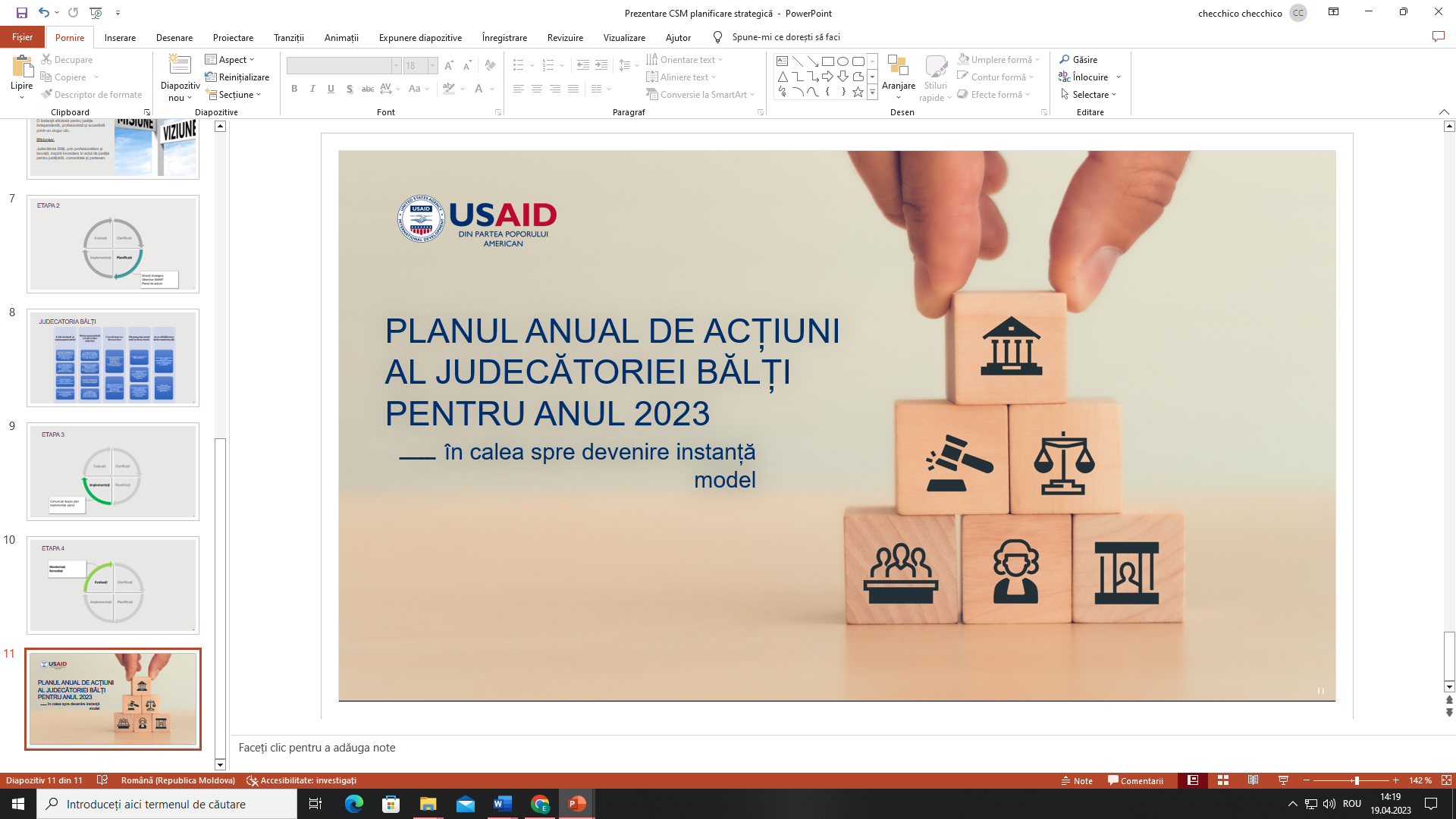 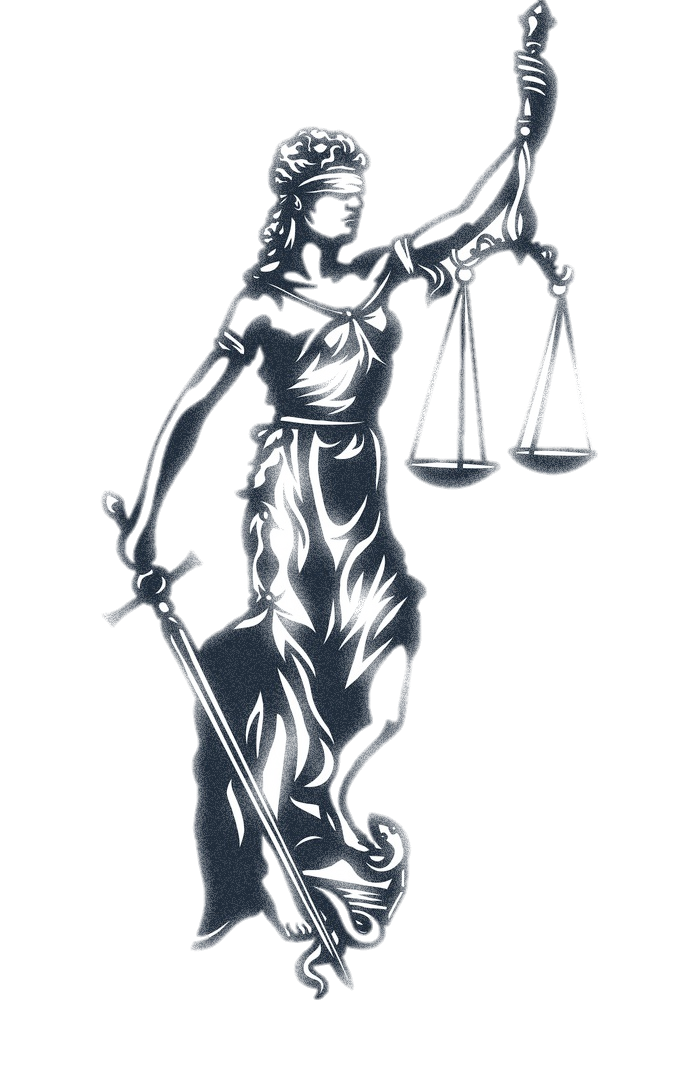 Aprobat prin Ordinul Președintelui interimar al Judecătoriei BălțiNr. 361-A din 03.03.2023Anexă la Ordinul nr.             . din                                 .APROBATPreședintele interimar al Judecătoriei BălțiIon PÂCALEU_______________ CUPRINS:CUPRINS:CUPRINS:Aspecte introductive3Informaţia generală privind activitatea instanţei	Organizarea instanţei (personalul)BugetulObiectivele de activitate a subdiviziunilor structurale ale Judecătoriei Bălţi6Asigurarea funcţionării sistemului judecătoresc Grefa secretariatului instanţeiSecţia generalizare, sistematizare, monitorizare a practicii judiciare și relaţii publice Direcţia evidenţă şi documentare procesualăSecţia interpreţi şi traducătoriManager PIGDServiciile administrative ale secretariatuluiServiciul fmanciar-economicServiciul resurse umaneServiciu tehnologii informaţionaleServiciul arhivăServiciul expediţieSecţia asigurare tehnico-materialăImplementarea sistemului de control intern61Monitorizarea Planului anual de acţiuni72ASPECTE INTRODUCTIVEINFORMAŢIA GENERALĂ PRIVIND ACTIVITATEA INSTANŢEIJustiţia se înfăptuieşte prin Curtea Supremă de Justiţie, curţile de apel şi judecătorii. Instanţele judecătoreşti înfăptuiesc justiţia în scopul apărării şi realizării drepturilor şi libertăţilor fundamentale ale cetăţenilor şi ale asociaţiilor acestora, ale întreprinderilor, instituţiilor şi organizaţiilor. Instanţele judecătoreşti judecă toate cauzele privind raporturile juridice civile, de contencios administrativ, contravenţionale şi penale, precum şi orice alte cauze pentru care legea nu stabileşte o altă competenţă.Judecătoria Bălţi îşi exercită competenţa într-o circumscripţie care cuprinde 3 sedii: sediul central Bălţi, sediul Sîngerei, sediul Făleşti.Activitatea instanţei judecătoreşti este reglementată de următoarele legi şi regulamente: Legea nr.514 din 06.07.1995 cu privire la organizarea judecătorească, Legea nr.853 din 29.05.1996 şi nr.76 din 21.04.2016 priv ind reorganizarea sistemului instanţelor judecătoreşti, Legea nr.544 din 20.07.1995 privind statutul judecătorului, Legea nr.178 din 25.07.2014 privind răspunderea disciplinară a judecătorilor, Legea nr.59 din 15.03.2007 privind statutul şi organizarea activităţii grefierului, Legea nr.158 din 04.07.2008 privind funcţia publică şi statutul funcţionarului public, Legea nr.25 din 22.02.2008 privind Codul de conduită a funcţionarului public, Lege a nr.270 privind sistemul unitar de salarizare în sectorul bugetar precum şi alte acte legislative şi normative aplicabile.În baza celor expuse şi în scopul exercitării competenţelor prestabilite de cadrul legal menţionat precum și în scopul implementării Planului propriu de dezvoltare strategică 2023-2027, Judecătoria Bălţi a elaborat un plan de acţiuni pentru anul 2023 care stabileşte acţiunile ce urmează a fi realizate în acest sens fiind prevăzuţi indicatorii de produs şi termenele de realizare.În anul 2021, Judecătoria Bălți și-a asumat angajamentul de a deveni „Judecătorie-model”, implementând o serie de modernizări cu ajutorul Proiectului USAID Moldova „Instanțe Judecătorești Model”. În acest sens, prezentul Plan de acțiuni a fost coordonat inclusiv cu obiectivele de activitate a instanței de judecată reflectate în Planul de dezvoltare a instanței de judecată în cadrul Proiectului USAID ”Instanțe Judecătorești Model” pentru anii 2021-2023 și Planul de dezvoltare strategică a Judecătoriei Bălți 2023-2027.În vederea exercitării în mod organizat a competenţelor prevăzute de lege, precum şi administrării eficiente şi efective a instanţei pentru anul 2023 s-au stabilit obiectivele generale de activitate a subdiviziunilor structurale ale Judecătoriei Bălţi reflectate în planul de acţiuni nominalizat, aprobat de preşedintele Judecătoriei Bălţi prin ordinul nr.361-A din  03.03.2023  .		ORGANIZAREA INSTANŢEI (PERSONALUL)În conformitate cu Statul de personal avizat la 22 iulie 2022 în cadrul Judecătoriei Bălţi s-au aprobat 125 funcţii, inclusiv 29 judecători. Activitatea instanţei în domeniul înfăptuirii justiţiei este condusă de către preşedintele interimar Ion Pâcaleu, potrivit Dispoziției Președintelui interimar al Consiliului Superior al Magistraturii nr.8 din 12.01.2022.Preşedintele Judecătoriei Bălţi este asistat, în cazurile prevăzute de lege, de vicepreşedinţe, şi de către şeful secretariatului instanţei, instituit în conformitate cu prevederile Legii nr.153 din 05.07.2012.În absenţa preşedintelui, atribuţiile acestuia sunt exercitate, în modul stabilit, de către vicepreşedinte, sau, în cazul absenţei acestora, Consiliul Superior al Magistraturii dispune interimatul funcţiei de preşedinte sau de vicepreşedinte al instanţei, în conformitate cu prevederile art.4 alin.(1) lit.e) din Legea nr. 947-XIII din 19.07.1996 cu privire la Consiliul Superior al Magistraturii.Activitatea organizatorică şi cea administrativă a instanţei judecătoreşti este asigurată de secretariatul instanţei judecătoreşti, condus de un şef numit în funcţie de către preşedintele instanţei judecătoreşti în conformitate cu Legea nr.158 -XVI din 4 iulie 2008 privind funcţia publică şi statutul funcţionarului public.Secretariatul este constituit din grefă şi serviciul administrativ.Grefa secretariatului asistă judecătorii în procesul de înfăptuire a justiţiei. În cadrul grefei activează, Direcţia evidenţă şi documentare procesuală căreia i se subordonează Secţia evidenţă şi documentare procesuală a cauzelor civile, comerciale şi de contencios administrativ şi Secţia evidenţă şi documentare procesuală a cauzelor penale şi contravenţionale, Secţia generalizare, sistematizare, monitorizare a practicii judiciare şi relaţii publice, Secţia interpreţi şi traducători.Serviciul administrativ a secretariatului asigură activitatea organizatorică a instanţei judecătoreşti.Din cadrul serviciului administrativ fac parte: Serviciul financiar-economic, Serviciul resurse umane, Serviciul expediţie, Serviciul arhivă, Serviciul tehnologii informaţionale şi Secţia asigurare tehnico-materială, Serviciul arhivă.BUGETULObiectivele de bază al managementului cheltuielilor publice reprezintă:Fortificarea disciplinei bugetar-fiscale;Perfecţionarea gestionării bugetului;Consolidarea procesului bugetar;Sporirea transparenţei în procesul bugetar.         Întru atingerea acestor obiective, instanţa a planificat strategia bugetului bazat pe performanţă pentru anul bugetar 2022.Conform bugetului aprobat pentru anul 2023, Judecătoriei Bălţi i-au fost r  edicționate din bugetul de stat surse financiare în sumă de 28640,70 mii lei, 5,0 mii lei venituri de la prestarea serviciilor cu plată în urma eliberării copiilor Hotărârilor, deciziilor, sentinţelor de judecată pentru înfăptuirea justiţiei și 13,0 mii lei venituri din locatiunea bunurilor patrimoniului public, total instanța dispune de 28658,70 mii lei.Potrivit principiului performanţei, resursele bugetare alocate se utilizează în mod eficient cu respectarea regulilor şi procedurilor de management financiar şi control.OBIECTIVELE DE ACTIVITATE A SUBDIVIZIUNILOR STRUCTURALE ALE JUDECĂTORIEI BĂLȚIOBIECTIVELE DE ACTIVITATE A SUBDIVIZIUNILOR STRUCTURALE ALE JUDECĂTORIEI BĂLȚIOBIECTIVELE DE ACTIVITATE A SUBDIVIZIUNILOR STRUCTURALE ALE JUDECĂTORIEI BĂLȚIOBIECTIVELE DE ACTIVITATE A SUBDIVIZIUNILOR STRUCTURALE ALE JUDECĂTORIEI BĂLȚIOBIECTIVELE DE ACTIVITATE A SUBDIVIZIUNILOR STRUCTURALE ALE JUDECĂTORIEI BĂLȚIOBIECTIVELE DE ACTIVITATE A SUBDIVIZIUNILOR STRUCTURALE ALE JUDECĂTORIEI BĂLȚIOBIECTIVELE DE ACTIVITATE A SUBDIVIZIUNILOR STRUCTURALE ALE JUDECĂTORIEI BĂLȚIOBIECTIVELE DE ACTIVITATE A SUBDIVIZIUNILOR STRUCTURALE ALE JUDECĂTORIEI BĂLȚIOBIECTIVELE DE ACTIVITATE A SUBDIVIZIUNILOR STRUCTURALE ALE JUDECĂTORIEI BĂLȚIOBIECTIVELE DE ACTIVITATE A SUBDIVIZIUNILOR STRUCTURALE ALE JUDECĂTORIEI BĂLȚIOBIECTIVELE DE ACTIVITATE A SUBDIVIZIUNILOR STRUCTURALE ALE JUDECĂTORIEI BĂLȚIOBIECTIVELE DE ACTIVITATE A SUBDIVIZIUNILOR STRUCTURALE ALE JUDECĂTORIEI BĂLȚIOBIECTIVELE DE ACTIVITATE A SUBDIVIZIUNILOR STRUCTURALE ALE JUDECĂTORIEI BĂLȚIOBIECTIVELE DE ACTIVITATE A SUBDIVIZIUNILOR STRUCTURALE ALE JUDECĂTORIEI BĂLȚIOBIECTIVELE DE ACTIVITATE A SUBDIVIZIUNILOR STRUCTURALE ALE JUDECĂTORIEI BĂLȚIOBIECTIVELE DE ACTIVITATE A SUBDIVIZIUNILOR STRUCTURALE ALE JUDECĂTORIEI BĂLȚIOBIECTIVELE DE ACTIVITATE A SUBDIVIZIUNILOR STRUCTURALE ALE JUDECĂTORIEI BĂLȚIOBIECTIVELE DE ACTIVITATE A SUBDIVIZIUNILOR STRUCTURALE ALE JUDECĂTORIEI BĂLȚIOBIECTIVELE DE ACTIVITATE A SUBDIVIZIUNILOR STRUCTURALE ALE JUDECĂTORIEI BĂLȚIOBIECTIVELE DE ACTIVITATE A SUBDIVIZIUNILOR STRUCTURALE ALE JUDECĂTORIEI BĂLȚIOBIECTIVELE DE ACTIVITATE A SUBDIVIZIUNILOR STRUCTURALE ALE JUDECĂTORIEI BĂLȚIOBIECTIVELE DE ACTIVITATE A SUBDIVIZIUNILOR STRUCTURALE ALE JUDECĂTORIEI BĂLȚIOBIECTIVELE DE ACTIVITATE A SUBDIVIZIUNILOR STRUCTURALE ALE JUDECĂTORIEI BĂLȚIOBIECTIVELE DE ACTIVITATE A SUBDIVIZIUNILOR STRUCTURALE ALE JUDECĂTORIEI BĂLȚIOBIECTIVELE DE ACTIVITATE A SUBDIVIZIUNILOR STRUCTURALE ALE JUDECĂTORIEI BĂLȚIOBIECTIVELE DE ACTIVITATE A SUBDIVIZIUNILOR STRUCTURALE ALE JUDECĂTORIEI BĂLȚIOBIECTIVELE DE ACTIVITATE A SUBDIVIZIUNILOR STRUCTURALE ALE JUDECĂTORIEI BĂLȚIOBIECTIVELE DE ACTIVITATE A SUBDIVIZIUNILOR STRUCTURALE ALE JUDECĂTORIEI BĂLȚIOBIECTIVELE DE ACTIVITATE A SUBDIVIZIUNILOR STRUCTURALE ALE JUDECĂTORIEI BĂLȚIOBIECTIVELE DE ACTIVITATE A SUBDIVIZIUNILOR STRUCTURALE ALE JUDECĂTORIEI BĂLȚIOBIECTIVELE DE ACTIVITATE A SUBDIVIZIUNILOR STRUCTURALE ALE JUDECĂTORIEI BĂLȚIOBIECTIVELE DE ACTIVITATE A SUBDIVIZIUNILOR STRUCTURALE ALE JUDECĂTORIEI BĂLȚIOBIECTIVELE DE ACTIVITATE A SUBDIVIZIUNILOR STRUCTURALE ALE JUDECĂTORIEI BĂLȚIOBIECTIVELE DE ACTIVITATE A SUBDIVIZIUNILOR STRUCTURALE ALE JUDECĂTORIEI BĂLȚIOBIECTIVELE DE ACTIVITATE A SUBDIVIZIUNILOR STRUCTURALE ALE JUDECĂTORIEI BĂLȚIOBIECTIVELE DE ACTIVITATE A SUBDIVIZIUNILOR STRUCTURALE ALE JUDECĂTORIEI BĂLȚIOBIECTIVELE DE ACTIVITATE A SUBDIVIZIUNILOR STRUCTURALE ALE JUDECĂTORIEI BĂLȚIOBIECTIVELE DE ACTIVITATE A SUBDIVIZIUNILOR STRUCTURALE ALE JUDECĂTORIEI BĂLȚIOBIECTIVELE DE ACTIVITATE A SUBDIVIZIUNILOR STRUCTURALE ALE JUDECĂTORIEI BĂLȚIOBIECTIVELE DE ACTIVITATE A SUBDIVIZIUNILOR STRUCTURALE ALE JUDECĂTORIEI BĂLȚIOBIECTIVELE DE ACTIVITATE A SUBDIVIZIUNILOR STRUCTURALE ALE JUDECĂTORIEI BĂLȚIOBIECTIVELE DE ACTIVITATE A SUBDIVIZIUNILOR STRUCTURALE ALE JUDECĂTORIEI BĂLȚIOBIECTIVELE DE ACTIVITATE A SUBDIVIZIUNILOR STRUCTURALE ALE JUDECĂTORIEI BĂLȚIOBIECTIVELE DE ACTIVITATE A SUBDIVIZIUNILOR STRUCTURALE ALE JUDECĂTORIEI BĂLȚIOBIECTIVELE DE ACTIVITATE A SUBDIVIZIUNILOR STRUCTURALE ALE JUDECĂTORIEI BĂLȚIOBIECTIVELE DE ACTIVITATE A SUBDIVIZIUNILOR STRUCTURALE ALE JUDECĂTORIEI BĂLȚIOBIECTIVELE DE ACTIVITATE A SUBDIVIZIUNILOR STRUCTURALE ALE JUDECĂTORIEI BĂLȚIOBIECTIVELE DE ACTIVITATE A SUBDIVIZIUNILOR STRUCTURALE ALE JUDECĂTORIEI BĂLȚIOBIECTIVELE DE ACTIVITATE A SUBDIVIZIUNILOR STRUCTURALE ALE JUDECĂTORIEI BĂLȚIOBIECTIVELE DE ACTIVITATE A SUBDIVIZIUNILOR STRUCTURALE ALE JUDECĂTORIEI BĂLȚIOBIECTIVELE DE ACTIVITATE A SUBDIVIZIUNILOR STRUCTURALE ALE JUDECĂTORIEI BĂLȚIOBIECTIVELE DE ACTIVITATE A SUBDIVIZIUNILOR STRUCTURALE ALE JUDECĂTORIEI BĂLȚIOBIECTIVELE DE ACTIVITATE A SUBDIVIZIUNILOR STRUCTURALE ALE JUDECĂTORIEI BĂLȚIOBIECTIVELE DE ACTIVITATE A SUBDIVIZIUNILOR STRUCTURALE ALE JUDECĂTORIEI BĂLȚIOBIECTIVELE DE ACTIVITATE A SUBDIVIZIUNILOR STRUCTURALE ALE JUDECĂTORIEI BĂLȚIOBIECTIVELE DE ACTIVITATE A SUBDIVIZIUNILOR STRUCTURALE ALE JUDECĂTORIEI BĂLȚIOBIECTIVELE DE ACTIVITATE A SUBDIVIZIUNILOR STRUCTURALE ALE JUDECĂTORIEI BĂLȚIOBIECTIVELE DE ACTIVITATE A SUBDIVIZIUNILOR STRUCTURALE ALE JUDECĂTORIEI BĂLȚIOBIECTIVELE DE ACTIVITATE A SUBDIVIZIUNILOR STRUCTURALE ALE JUDECĂTORIEI BĂLȚIOBIECTIVELE DE ACTIVITATE A SUBDIVIZIUNILOR STRUCTURALE ALE JUDECĂTORIEI BĂLȚIOBIECTIVELE DE ACTIVITATE A SUBDIVIZIUNILOR STRUCTURALE ALE JUDECĂTORIEI BĂLȚIOBIECTIVELE DE ACTIVITATE A SUBDIVIZIUNILOR STRUCTURALE ALE JUDECĂTORIEI BĂLȚIOBIECTIVELE DE ACTIVITATE A SUBDIVIZIUNILOR STRUCTURALE ALE JUDECĂTORIEI BĂLȚIOBIECTIVELE DE ACTIVITATE A SUBDIVIZIUNILOR STRUCTURALE ALE JUDECĂTORIEI BĂLȚIOBIECTIVELE DE ACTIVITATE A SUBDIVIZIUNILOR STRUCTURALE ALE JUDECĂTORIEI BĂLȚIOBIECTIVELE DE ACTIVITATE A SUBDIVIZIUNILOR STRUCTURALE ALE JUDECĂTORIEI BĂLȚIOBIECTIVELE DE ACTIVITATE A SUBDIVIZIUNILOR STRUCTURALE ALE JUDECĂTORIEI BĂLȚIObiectivul 1: Asigurarea funcţionării sistemului judecătorescObiectivul 1: Asigurarea funcţionării sistemului judecătorescObiectivul 1: Asigurarea funcţionării sistemului judecătorescObiectivul 1: Asigurarea funcţionării sistemului judecătorescObiectivul 1: Asigurarea funcţionării sistemului judecătorescObiectivul 1: Asigurarea funcţionării sistemului judecătorescObiectivul 1: Asigurarea funcţionării sistemului judecătorescObiectivul 1: Asigurarea funcţionării sistemului judecătorescObiectivul 1: Asigurarea funcţionării sistemului judecătorescObiectivul 1: Asigurarea funcţionării sistemului judecătorescObiectivul 1: Asigurarea funcţionării sistemului judecătorescObiectivul 1: Asigurarea funcţionării sistemului judecătorescObiectivul 1: Asigurarea funcţionării sistemului judecătorescObiectivul 1: Asigurarea funcţionării sistemului judecătorescObiectivul 1: Asigurarea funcţionării sistemului judecătorescObiectivul 1: Asigurarea funcţionării sistemului judecătorescObiectivul 1: Asigurarea funcţionării sistemului judecătorescObiectivul 1: Asigurarea funcţionării sistemului judecătorescObiectivul 1: Asigurarea funcţionării sistemului judecătorescObiectivul 1: Asigurarea funcţionării sistemului judecătorescObiectivul 1: Asigurarea funcţionării sistemului judecătorescObiectivul 1: Asigurarea funcţionării sistemului judecătorescObiectivul 1: Asigurarea funcţionării sistemului judecătorescObiectivul 1: Asigurarea funcţionării sistemului judecătorescObiectivul 1: Asigurarea funcţionării sistemului judecătorescObiectivul 1: Asigurarea funcţionării sistemului judecătorescObiectivul 1: Asigurarea funcţionării sistemului judecătorescObiectivul 1: Asigurarea funcţionării sistemului judecătorescObiectivul 1: Asigurarea funcţionării sistemului judecătorescObiectivul 1: Asigurarea funcţionării sistemului judecătorescObiectivul 1: Asigurarea funcţionării sistemului judecătorescObiectivul 1: Asigurarea funcţionării sistemului judecătorescObiectivul 1: Asigurarea funcţionării sistemului judecătorescObiectivul 1: Asigurarea funcţionării sistemului judecătorescObiectivul 1: Asigurarea funcţionării sistemului judecătorescObiectivul 1: Asigurarea funcţionării sistemului judecătorescObiectivul 1: Asigurarea funcţionării sistemului judecătorescObiectivul 1: Asigurarea funcţionării sistemului judecătorescObiectivul 1: Asigurarea funcţionării sistemului judecătorescObiectivul 1: Asigurarea funcţionării sistemului judecătorescObiectivul 1: Asigurarea funcţionării sistemului judecătorescObiectivul 1: Asigurarea funcţionării sistemului judecătorescObiectivul 1: Asigurarea funcţionării sistemului judecătorescObiectivul 1: Asigurarea funcţionării sistemului judecătorescObiectivul 1: Asigurarea funcţionării sistemului judecătorescObiectivul 1: Asigurarea funcţionării sistemului judecătorescObiectivul 1: Asigurarea funcţionării sistemului judecătorescObiectivul 1: Asigurarea funcţionării sistemului judecătorescObiectivul 1: Asigurarea funcţionării sistemului judecătorescObiectivul 1: Asigurarea funcţionării sistemului judecătorescObiectivul 1: Asigurarea funcţionării sistemului judecătorescObiectivul 1: Asigurarea funcţionării sistemului judecătorescObiectivul 1: Asigurarea funcţionării sistemului judecătorescObiectivul 1: Asigurarea funcţionării sistemului judecătorescObiectivul 1: Asigurarea funcţionării sistemului judecătorescObiectivul 1: Asigurarea funcţionării sistemului judecătorescObiectivul 1: Asigurarea funcţionării sistemului judecătorescObiectivul 1: Asigurarea funcţionării sistemului judecătorescObiectivul 1: Asigurarea funcţionării sistemului judecătorescObiectivul 1: Asigurarea funcţionării sistemului judecătorescObiectivul 1: Asigurarea funcţionării sistemului judecătorescObiectivul 1: Asigurarea funcţionării sistemului judecătorescObiectivul 1: Asigurarea funcţionării sistemului judecătorescObiectivul 1: Asigurarea funcţionării sistemului judecătorescObiectivul 1: Asigurarea funcţionării sistemului judecătorescObiectivul 1: Asigurarea funcţionării sistemului judecătorescObiectivul 1: Asigurarea funcţionării sistemului judecătorescRiscuri interne:Nerespectarea termenilor limită de îndeplinirea a sarcinilorFixarea ședinței peste termenul stabilit de legeRata înaltă a amânării cauzelorRata înaltă a amânărilor peste 30 % per instanțăRata înaltă a dosarelor în examinare peste 2 și/sau 3 aniRata înaltă a apelurilor și a recursurilorRata înaltă a hotărârilor casateVolumul de lucru per judecător în creștereNeîndeplinirea sau îndeplinirea necorespunzătoare a acțiunilor privind gestionarea dosarelor în Sistemul Informațional Judecătoresc.Riscuri interne:Nerespectarea termenilor limită de îndeplinirea a sarcinilorFixarea ședinței peste termenul stabilit de legeRata înaltă a amânării cauzelorRata înaltă a amânărilor peste 30 % per instanțăRata înaltă a dosarelor în examinare peste 2 și/sau 3 aniRata înaltă a apelurilor și a recursurilorRata înaltă a hotărârilor casateVolumul de lucru per judecător în creștereNeîndeplinirea sau îndeplinirea necorespunzătoare a acțiunilor privind gestionarea dosarelor în Sistemul Informațional Judecătoresc.Riscuri interne:Nerespectarea termenilor limită de îndeplinirea a sarcinilorFixarea ședinței peste termenul stabilit de legeRata înaltă a amânării cauzelorRata înaltă a amânărilor peste 30 % per instanțăRata înaltă a dosarelor în examinare peste 2 și/sau 3 aniRata înaltă a apelurilor și a recursurilorRata înaltă a hotărârilor casateVolumul de lucru per judecător în creștereNeîndeplinirea sau îndeplinirea necorespunzătoare a acțiunilor privind gestionarea dosarelor în Sistemul Informațional Judecătoresc.Riscuri interne:Nerespectarea termenilor limită de îndeplinirea a sarcinilorFixarea ședinței peste termenul stabilit de legeRata înaltă a amânării cauzelorRata înaltă a amânărilor peste 30 % per instanțăRata înaltă a dosarelor în examinare peste 2 și/sau 3 aniRata înaltă a apelurilor și a recursurilorRata înaltă a hotărârilor casateVolumul de lucru per judecător în creștereNeîndeplinirea sau îndeplinirea necorespunzătoare a acțiunilor privind gestionarea dosarelor în Sistemul Informațional Judecătoresc.Riscuri interne:Nerespectarea termenilor limită de îndeplinirea a sarcinilorFixarea ședinței peste termenul stabilit de legeRata înaltă a amânării cauzelorRata înaltă a amânărilor peste 30 % per instanțăRata înaltă a dosarelor în examinare peste 2 și/sau 3 aniRata înaltă a apelurilor și a recursurilorRata înaltă a hotărârilor casateVolumul de lucru per judecător în creștereNeîndeplinirea sau îndeplinirea necorespunzătoare a acțiunilor privind gestionarea dosarelor în Sistemul Informațional Judecătoresc.Riscuri interne:Nerespectarea termenilor limită de îndeplinirea a sarcinilorFixarea ședinței peste termenul stabilit de legeRata înaltă a amânării cauzelorRata înaltă a amânărilor peste 30 % per instanțăRata înaltă a dosarelor în examinare peste 2 și/sau 3 aniRata înaltă a apelurilor și a recursurilorRata înaltă a hotărârilor casateVolumul de lucru per judecător în creștereNeîndeplinirea sau îndeplinirea necorespunzătoare a acțiunilor privind gestionarea dosarelor în Sistemul Informațional Judecătoresc.Riscuri interne:Nerespectarea termenilor limită de îndeplinirea a sarcinilorFixarea ședinței peste termenul stabilit de legeRata înaltă a amânării cauzelorRata înaltă a amânărilor peste 30 % per instanțăRata înaltă a dosarelor în examinare peste 2 și/sau 3 aniRata înaltă a apelurilor și a recursurilorRata înaltă a hotărârilor casateVolumul de lucru per judecător în creștereNeîndeplinirea sau îndeplinirea necorespunzătoare a acțiunilor privind gestionarea dosarelor în Sistemul Informațional Judecătoresc.Riscuri interne:Nerespectarea termenilor limită de îndeplinirea a sarcinilorFixarea ședinței peste termenul stabilit de legeRata înaltă a amânării cauzelorRata înaltă a amânărilor peste 30 % per instanțăRata înaltă a dosarelor în examinare peste 2 și/sau 3 aniRata înaltă a apelurilor și a recursurilorRata înaltă a hotărârilor casateVolumul de lucru per judecător în creștereNeîndeplinirea sau îndeplinirea necorespunzătoare a acțiunilor privind gestionarea dosarelor în Sistemul Informațional Judecătoresc.Riscuri interne:Nerespectarea termenilor limită de îndeplinirea a sarcinilorFixarea ședinței peste termenul stabilit de legeRata înaltă a amânării cauzelorRata înaltă a amânărilor peste 30 % per instanțăRata înaltă a dosarelor în examinare peste 2 și/sau 3 aniRata înaltă a apelurilor și a recursurilorRata înaltă a hotărârilor casateVolumul de lucru per judecător în creștereNeîndeplinirea sau îndeplinirea necorespunzătoare a acțiunilor privind gestionarea dosarelor în Sistemul Informațional Judecătoresc.Riscuri interne:Nerespectarea termenilor limită de îndeplinirea a sarcinilorFixarea ședinței peste termenul stabilit de legeRata înaltă a amânării cauzelorRata înaltă a amânărilor peste 30 % per instanțăRata înaltă a dosarelor în examinare peste 2 și/sau 3 aniRata înaltă a apelurilor și a recursurilorRata înaltă a hotărârilor casateVolumul de lucru per judecător în creștereNeîndeplinirea sau îndeplinirea necorespunzătoare a acțiunilor privind gestionarea dosarelor în Sistemul Informațional Judecătoresc.Riscuri interne:Nerespectarea termenilor limită de îndeplinirea a sarcinilorFixarea ședinței peste termenul stabilit de legeRata înaltă a amânării cauzelorRata înaltă a amânărilor peste 30 % per instanțăRata înaltă a dosarelor în examinare peste 2 și/sau 3 aniRata înaltă a apelurilor și a recursurilorRata înaltă a hotărârilor casateVolumul de lucru per judecător în creștereNeîndeplinirea sau îndeplinirea necorespunzătoare a acțiunilor privind gestionarea dosarelor în Sistemul Informațional Judecătoresc.Riscuri interne:Nerespectarea termenilor limită de îndeplinirea a sarcinilorFixarea ședinței peste termenul stabilit de legeRata înaltă a amânării cauzelorRata înaltă a amânărilor peste 30 % per instanțăRata înaltă a dosarelor în examinare peste 2 și/sau 3 aniRata înaltă a apelurilor și a recursurilorRata înaltă a hotărârilor casateVolumul de lucru per judecător în creștereNeîndeplinirea sau îndeplinirea necorespunzătoare a acțiunilor privind gestionarea dosarelor în Sistemul Informațional Judecătoresc.Riscuri interne:Nerespectarea termenilor limită de îndeplinirea a sarcinilorFixarea ședinței peste termenul stabilit de legeRata înaltă a amânării cauzelorRata înaltă a amânărilor peste 30 % per instanțăRata înaltă a dosarelor în examinare peste 2 și/sau 3 aniRata înaltă a apelurilor și a recursurilorRata înaltă a hotărârilor casateVolumul de lucru per judecător în creștereNeîndeplinirea sau îndeplinirea necorespunzătoare a acțiunilor privind gestionarea dosarelor în Sistemul Informațional Judecătoresc.Riscuri interne:Nerespectarea termenilor limită de îndeplinirea a sarcinilorFixarea ședinței peste termenul stabilit de legeRata înaltă a amânării cauzelorRata înaltă a amânărilor peste 30 % per instanțăRata înaltă a dosarelor în examinare peste 2 și/sau 3 aniRata înaltă a apelurilor și a recursurilorRata înaltă a hotărârilor casateVolumul de lucru per judecător în creștereNeîndeplinirea sau îndeplinirea necorespunzătoare a acțiunilor privind gestionarea dosarelor în Sistemul Informațional Judecătoresc.Riscuri interne:Nerespectarea termenilor limită de îndeplinirea a sarcinilorFixarea ședinței peste termenul stabilit de legeRata înaltă a amânării cauzelorRata înaltă a amânărilor peste 30 % per instanțăRata înaltă a dosarelor în examinare peste 2 și/sau 3 aniRata înaltă a apelurilor și a recursurilorRata înaltă a hotărârilor casateVolumul de lucru per judecător în creștereNeîndeplinirea sau îndeplinirea necorespunzătoare a acțiunilor privind gestionarea dosarelor în Sistemul Informațional Judecătoresc.Riscuri interne:Nerespectarea termenilor limită de îndeplinirea a sarcinilorFixarea ședinței peste termenul stabilit de legeRata înaltă a amânării cauzelorRata înaltă a amânărilor peste 30 % per instanțăRata înaltă a dosarelor în examinare peste 2 și/sau 3 aniRata înaltă a apelurilor și a recursurilorRata înaltă a hotărârilor casateVolumul de lucru per judecător în creștereNeîndeplinirea sau îndeplinirea necorespunzătoare a acțiunilor privind gestionarea dosarelor în Sistemul Informațional Judecătoresc.Riscuri interne:Nerespectarea termenilor limită de îndeplinirea a sarcinilorFixarea ședinței peste termenul stabilit de legeRata înaltă a amânării cauzelorRata înaltă a amânărilor peste 30 % per instanțăRata înaltă a dosarelor în examinare peste 2 și/sau 3 aniRata înaltă a apelurilor și a recursurilorRata înaltă a hotărârilor casateVolumul de lucru per judecător în creștereNeîndeplinirea sau îndeplinirea necorespunzătoare a acțiunilor privind gestionarea dosarelor în Sistemul Informațional Judecătoresc.Riscuri interne:Nerespectarea termenilor limită de îndeplinirea a sarcinilorFixarea ședinței peste termenul stabilit de legeRata înaltă a amânării cauzelorRata înaltă a amânărilor peste 30 % per instanțăRata înaltă a dosarelor în examinare peste 2 și/sau 3 aniRata înaltă a apelurilor și a recursurilorRata înaltă a hotărârilor casateVolumul de lucru per judecător în creștereNeîndeplinirea sau îndeplinirea necorespunzătoare a acțiunilor privind gestionarea dosarelor în Sistemul Informațional Judecătoresc.Riscuri interne:Nerespectarea termenilor limită de îndeplinirea a sarcinilorFixarea ședinței peste termenul stabilit de legeRata înaltă a amânării cauzelorRata înaltă a amânărilor peste 30 % per instanțăRata înaltă a dosarelor în examinare peste 2 și/sau 3 aniRata înaltă a apelurilor și a recursurilorRata înaltă a hotărârilor casateVolumul de lucru per judecător în creștereNeîndeplinirea sau îndeplinirea necorespunzătoare a acțiunilor privind gestionarea dosarelor în Sistemul Informațional Judecătoresc.Riscuri interne:Nerespectarea termenilor limită de îndeplinirea a sarcinilorFixarea ședinței peste termenul stabilit de legeRata înaltă a amânării cauzelorRata înaltă a amânărilor peste 30 % per instanțăRata înaltă a dosarelor în examinare peste 2 și/sau 3 aniRata înaltă a apelurilor și a recursurilorRata înaltă a hotărârilor casateVolumul de lucru per judecător în creștereNeîndeplinirea sau îndeplinirea necorespunzătoare a acțiunilor privind gestionarea dosarelor în Sistemul Informațional Judecătoresc.Riscuri interne:Nerespectarea termenilor limită de îndeplinirea a sarcinilorFixarea ședinței peste termenul stabilit de legeRata înaltă a amânării cauzelorRata înaltă a amânărilor peste 30 % per instanțăRata înaltă a dosarelor în examinare peste 2 și/sau 3 aniRata înaltă a apelurilor și a recursurilorRata înaltă a hotărârilor casateVolumul de lucru per judecător în creștereNeîndeplinirea sau îndeplinirea necorespunzătoare a acțiunilor privind gestionarea dosarelor în Sistemul Informațional Judecătoresc.Riscuri interne:Nerespectarea termenilor limită de îndeplinirea a sarcinilorFixarea ședinței peste termenul stabilit de legeRata înaltă a amânării cauzelorRata înaltă a amânărilor peste 30 % per instanțăRata înaltă a dosarelor în examinare peste 2 și/sau 3 aniRata înaltă a apelurilor și a recursurilorRata înaltă a hotărârilor casateVolumul de lucru per judecător în creștereNeîndeplinirea sau îndeplinirea necorespunzătoare a acțiunilor privind gestionarea dosarelor în Sistemul Informațional Judecătoresc.Riscuri interne:Nerespectarea termenilor limită de îndeplinirea a sarcinilorFixarea ședinței peste termenul stabilit de legeRata înaltă a amânării cauzelorRata înaltă a amânărilor peste 30 % per instanțăRata înaltă a dosarelor în examinare peste 2 și/sau 3 aniRata înaltă a apelurilor și a recursurilorRata înaltă a hotărârilor casateVolumul de lucru per judecător în creștereNeîndeplinirea sau îndeplinirea necorespunzătoare a acțiunilor privind gestionarea dosarelor în Sistemul Informațional Judecătoresc.Riscuri interne:Nerespectarea termenilor limită de îndeplinirea a sarcinilorFixarea ședinței peste termenul stabilit de legeRata înaltă a amânării cauzelorRata înaltă a amânărilor peste 30 % per instanțăRata înaltă a dosarelor în examinare peste 2 și/sau 3 aniRata înaltă a apelurilor și a recursurilorRata înaltă a hotărârilor casateVolumul de lucru per judecător în creștereNeîndeplinirea sau îndeplinirea necorespunzătoare a acțiunilor privind gestionarea dosarelor în Sistemul Informațional Judecătoresc.Riscuri interne:Nerespectarea termenilor limită de îndeplinirea a sarcinilorFixarea ședinței peste termenul stabilit de legeRata înaltă a amânării cauzelorRata înaltă a amânărilor peste 30 % per instanțăRata înaltă a dosarelor în examinare peste 2 și/sau 3 aniRata înaltă a apelurilor și a recursurilorRata înaltă a hotărârilor casateVolumul de lucru per judecător în creștereNeîndeplinirea sau îndeplinirea necorespunzătoare a acțiunilor privind gestionarea dosarelor în Sistemul Informațional Judecătoresc.Riscuri interne:Nerespectarea termenilor limită de îndeplinirea a sarcinilorFixarea ședinței peste termenul stabilit de legeRata înaltă a amânării cauzelorRata înaltă a amânărilor peste 30 % per instanțăRata înaltă a dosarelor în examinare peste 2 și/sau 3 aniRata înaltă a apelurilor și a recursurilorRata înaltă a hotărârilor casateVolumul de lucru per judecător în creștereNeîndeplinirea sau îndeplinirea necorespunzătoare a acțiunilor privind gestionarea dosarelor în Sistemul Informațional Judecătoresc.Riscuri interne:Nerespectarea termenilor limită de îndeplinirea a sarcinilorFixarea ședinței peste termenul stabilit de legeRata înaltă a amânării cauzelorRata înaltă a amânărilor peste 30 % per instanțăRata înaltă a dosarelor în examinare peste 2 și/sau 3 aniRata înaltă a apelurilor și a recursurilorRata înaltă a hotărârilor casateVolumul de lucru per judecător în creștereNeîndeplinirea sau îndeplinirea necorespunzătoare a acțiunilor privind gestionarea dosarelor în Sistemul Informațional Judecătoresc.Riscuri interne:Nerespectarea termenilor limită de îndeplinirea a sarcinilorFixarea ședinței peste termenul stabilit de legeRata înaltă a amânării cauzelorRata înaltă a amânărilor peste 30 % per instanțăRata înaltă a dosarelor în examinare peste 2 și/sau 3 aniRata înaltă a apelurilor și a recursurilorRata înaltă a hotărârilor casateVolumul de lucru per judecător în creștereNeîndeplinirea sau îndeplinirea necorespunzătoare a acțiunilor privind gestionarea dosarelor în Sistemul Informațional Judecătoresc.Riscuri interne:Nerespectarea termenilor limită de îndeplinirea a sarcinilorFixarea ședinței peste termenul stabilit de legeRata înaltă a amânării cauzelorRata înaltă a amânărilor peste 30 % per instanțăRata înaltă a dosarelor în examinare peste 2 și/sau 3 aniRata înaltă a apelurilor și a recursurilorRata înaltă a hotărârilor casateVolumul de lucru per judecător în creștereNeîndeplinirea sau îndeplinirea necorespunzătoare a acțiunilor privind gestionarea dosarelor în Sistemul Informațional Judecătoresc.Riscuri interne:Nerespectarea termenilor limită de îndeplinirea a sarcinilorFixarea ședinței peste termenul stabilit de legeRata înaltă a amânării cauzelorRata înaltă a amânărilor peste 30 % per instanțăRata înaltă a dosarelor în examinare peste 2 și/sau 3 aniRata înaltă a apelurilor și a recursurilorRata înaltă a hotărârilor casateVolumul de lucru per judecător în creștereNeîndeplinirea sau îndeplinirea necorespunzătoare a acțiunilor privind gestionarea dosarelor în Sistemul Informațional Judecătoresc.Riscuri interne:Nerespectarea termenilor limită de îndeplinirea a sarcinilorFixarea ședinței peste termenul stabilit de legeRata înaltă a amânării cauzelorRata înaltă a amânărilor peste 30 % per instanțăRata înaltă a dosarelor în examinare peste 2 și/sau 3 aniRata înaltă a apelurilor și a recursurilorRata înaltă a hotărârilor casateVolumul de lucru per judecător în creștereNeîndeplinirea sau îndeplinirea necorespunzătoare a acțiunilor privind gestionarea dosarelor în Sistemul Informațional Judecătoresc.Riscuri interne:Nerespectarea termenilor limită de îndeplinirea a sarcinilorFixarea ședinței peste termenul stabilit de legeRata înaltă a amânării cauzelorRata înaltă a amânărilor peste 30 % per instanțăRata înaltă a dosarelor în examinare peste 2 și/sau 3 aniRata înaltă a apelurilor și a recursurilorRata înaltă a hotărârilor casateVolumul de lucru per judecător în creștereNeîndeplinirea sau îndeplinirea necorespunzătoare a acțiunilor privind gestionarea dosarelor în Sistemul Informațional Judecătoresc.Riscuri interne:Nerespectarea termenilor limită de îndeplinirea a sarcinilorFixarea ședinței peste termenul stabilit de legeRata înaltă a amânării cauzelorRata înaltă a amânărilor peste 30 % per instanțăRata înaltă a dosarelor în examinare peste 2 și/sau 3 aniRata înaltă a apelurilor și a recursurilorRata înaltă a hotărârilor casateVolumul de lucru per judecător în creștereNeîndeplinirea sau îndeplinirea necorespunzătoare a acțiunilor privind gestionarea dosarelor în Sistemul Informațional Judecătoresc.Riscuri interne:Nerespectarea termenilor limită de îndeplinirea a sarcinilorFixarea ședinței peste termenul stabilit de legeRata înaltă a amânării cauzelorRata înaltă a amânărilor peste 30 % per instanțăRata înaltă a dosarelor în examinare peste 2 și/sau 3 aniRata înaltă a apelurilor și a recursurilorRata înaltă a hotărârilor casateVolumul de lucru per judecător în creștereNeîndeplinirea sau îndeplinirea necorespunzătoare a acțiunilor privind gestionarea dosarelor în Sistemul Informațional Judecătoresc.Riscuri interne:Nerespectarea termenilor limită de îndeplinirea a sarcinilorFixarea ședinței peste termenul stabilit de legeRata înaltă a amânării cauzelorRata înaltă a amânărilor peste 30 % per instanțăRata înaltă a dosarelor în examinare peste 2 și/sau 3 aniRata înaltă a apelurilor și a recursurilorRata înaltă a hotărârilor casateVolumul de lucru per judecător în creștereNeîndeplinirea sau îndeplinirea necorespunzătoare a acțiunilor privind gestionarea dosarelor în Sistemul Informațional Judecătoresc.Riscuri interne:Nerespectarea termenilor limită de îndeplinirea a sarcinilorFixarea ședinței peste termenul stabilit de legeRata înaltă a amânării cauzelorRata înaltă a amânărilor peste 30 % per instanțăRata înaltă a dosarelor în examinare peste 2 și/sau 3 aniRata înaltă a apelurilor și a recursurilorRata înaltă a hotărârilor casateVolumul de lucru per judecător în creștereNeîndeplinirea sau îndeplinirea necorespunzătoare a acțiunilor privind gestionarea dosarelor în Sistemul Informațional Judecătoresc.Riscuri interne:Nerespectarea termenilor limită de îndeplinirea a sarcinilorFixarea ședinței peste termenul stabilit de legeRata înaltă a amânării cauzelorRata înaltă a amânărilor peste 30 % per instanțăRata înaltă a dosarelor în examinare peste 2 și/sau 3 aniRata înaltă a apelurilor și a recursurilorRata înaltă a hotărârilor casateVolumul de lucru per judecător în creștereNeîndeplinirea sau îndeplinirea necorespunzătoare a acțiunilor privind gestionarea dosarelor în Sistemul Informațional Judecătoresc.Riscuri interne:Nerespectarea termenilor limită de îndeplinirea a sarcinilorFixarea ședinței peste termenul stabilit de legeRata înaltă a amânării cauzelorRata înaltă a amânărilor peste 30 % per instanțăRata înaltă a dosarelor în examinare peste 2 și/sau 3 aniRata înaltă a apelurilor și a recursurilorRata înaltă a hotărârilor casateVolumul de lucru per judecător în creștereNeîndeplinirea sau îndeplinirea necorespunzătoare a acțiunilor privind gestionarea dosarelor în Sistemul Informațional Judecătoresc.Riscuri interne:Nerespectarea termenilor limită de îndeplinirea a sarcinilorFixarea ședinței peste termenul stabilit de legeRata înaltă a amânării cauzelorRata înaltă a amânărilor peste 30 % per instanțăRata înaltă a dosarelor în examinare peste 2 și/sau 3 aniRata înaltă a apelurilor și a recursurilorRata înaltă a hotărârilor casateVolumul de lucru per judecător în creștereNeîndeplinirea sau îndeplinirea necorespunzătoare a acțiunilor privind gestionarea dosarelor în Sistemul Informațional Judecătoresc.Riscuri interne:Nerespectarea termenilor limită de îndeplinirea a sarcinilorFixarea ședinței peste termenul stabilit de legeRata înaltă a amânării cauzelorRata înaltă a amânărilor peste 30 % per instanțăRata înaltă a dosarelor în examinare peste 2 și/sau 3 aniRata înaltă a apelurilor și a recursurilorRata înaltă a hotărârilor casateVolumul de lucru per judecător în creștereNeîndeplinirea sau îndeplinirea necorespunzătoare a acțiunilor privind gestionarea dosarelor în Sistemul Informațional Judecătoresc.Riscuri interne:Nerespectarea termenilor limită de îndeplinirea a sarcinilorFixarea ședinței peste termenul stabilit de legeRata înaltă a amânării cauzelorRata înaltă a amânărilor peste 30 % per instanțăRata înaltă a dosarelor în examinare peste 2 și/sau 3 aniRata înaltă a apelurilor și a recursurilorRata înaltă a hotărârilor casateVolumul de lucru per judecător în creștereNeîndeplinirea sau îndeplinirea necorespunzătoare a acțiunilor privind gestionarea dosarelor în Sistemul Informațional Judecătoresc.Riscuri interne:Nerespectarea termenilor limită de îndeplinirea a sarcinilorFixarea ședinței peste termenul stabilit de legeRata înaltă a amânării cauzelorRata înaltă a amânărilor peste 30 % per instanțăRata înaltă a dosarelor în examinare peste 2 și/sau 3 aniRata înaltă a apelurilor și a recursurilorRata înaltă a hotărârilor casateVolumul de lucru per judecător în creștereNeîndeplinirea sau îndeplinirea necorespunzătoare a acțiunilor privind gestionarea dosarelor în Sistemul Informațional Judecătoresc.Riscuri interne:Nerespectarea termenilor limită de îndeplinirea a sarcinilorFixarea ședinței peste termenul stabilit de legeRata înaltă a amânării cauzelorRata înaltă a amânărilor peste 30 % per instanțăRata înaltă a dosarelor în examinare peste 2 și/sau 3 aniRata înaltă a apelurilor și a recursurilorRata înaltă a hotărârilor casateVolumul de lucru per judecător în creștereNeîndeplinirea sau îndeplinirea necorespunzătoare a acțiunilor privind gestionarea dosarelor în Sistemul Informațional Judecătoresc.Riscuri interne:Nerespectarea termenilor limită de îndeplinirea a sarcinilorFixarea ședinței peste termenul stabilit de legeRata înaltă a amânării cauzelorRata înaltă a amânărilor peste 30 % per instanțăRata înaltă a dosarelor în examinare peste 2 și/sau 3 aniRata înaltă a apelurilor și a recursurilorRata înaltă a hotărârilor casateVolumul de lucru per judecător în creștereNeîndeplinirea sau îndeplinirea necorespunzătoare a acțiunilor privind gestionarea dosarelor în Sistemul Informațional Judecătoresc.Riscuri interne:Nerespectarea termenilor limită de îndeplinirea a sarcinilorFixarea ședinței peste termenul stabilit de legeRata înaltă a amânării cauzelorRata înaltă a amânărilor peste 30 % per instanțăRata înaltă a dosarelor în examinare peste 2 și/sau 3 aniRata înaltă a apelurilor și a recursurilorRata înaltă a hotărârilor casateVolumul de lucru per judecător în creștereNeîndeplinirea sau îndeplinirea necorespunzătoare a acțiunilor privind gestionarea dosarelor în Sistemul Informațional Judecătoresc.Riscuri interne:Nerespectarea termenilor limită de îndeplinirea a sarcinilorFixarea ședinței peste termenul stabilit de legeRata înaltă a amânării cauzelorRata înaltă a amânărilor peste 30 % per instanțăRata înaltă a dosarelor în examinare peste 2 și/sau 3 aniRata înaltă a apelurilor și a recursurilorRata înaltă a hotărârilor casateVolumul de lucru per judecător în creștereNeîndeplinirea sau îndeplinirea necorespunzătoare a acțiunilor privind gestionarea dosarelor în Sistemul Informațional Judecătoresc.Riscuri interne:Nerespectarea termenilor limită de îndeplinirea a sarcinilorFixarea ședinței peste termenul stabilit de legeRata înaltă a amânării cauzelorRata înaltă a amânărilor peste 30 % per instanțăRata înaltă a dosarelor în examinare peste 2 și/sau 3 aniRata înaltă a apelurilor și a recursurilorRata înaltă a hotărârilor casateVolumul de lucru per judecător în creștereNeîndeplinirea sau îndeplinirea necorespunzătoare a acțiunilor privind gestionarea dosarelor în Sistemul Informațional Judecătoresc.Riscuri interne:Nerespectarea termenilor limită de îndeplinirea a sarcinilorFixarea ședinței peste termenul stabilit de legeRata înaltă a amânării cauzelorRata înaltă a amânărilor peste 30 % per instanțăRata înaltă a dosarelor în examinare peste 2 și/sau 3 aniRata înaltă a apelurilor și a recursurilorRata înaltă a hotărârilor casateVolumul de lucru per judecător în creștereNeîndeplinirea sau îndeplinirea necorespunzătoare a acțiunilor privind gestionarea dosarelor în Sistemul Informațional Judecătoresc.Riscuri interne:Nerespectarea termenilor limită de îndeplinirea a sarcinilorFixarea ședinței peste termenul stabilit de legeRata înaltă a amânării cauzelorRata înaltă a amânărilor peste 30 % per instanțăRata înaltă a dosarelor în examinare peste 2 și/sau 3 aniRata înaltă a apelurilor și a recursurilorRata înaltă a hotărârilor casateVolumul de lucru per judecător în creștereNeîndeplinirea sau îndeplinirea necorespunzătoare a acțiunilor privind gestionarea dosarelor în Sistemul Informațional Judecătoresc.Riscuri interne:Nerespectarea termenilor limită de îndeplinirea a sarcinilorFixarea ședinței peste termenul stabilit de legeRata înaltă a amânării cauzelorRata înaltă a amânărilor peste 30 % per instanțăRata înaltă a dosarelor în examinare peste 2 și/sau 3 aniRata înaltă a apelurilor și a recursurilorRata înaltă a hotărârilor casateVolumul de lucru per judecător în creștereNeîndeplinirea sau îndeplinirea necorespunzătoare a acțiunilor privind gestionarea dosarelor în Sistemul Informațional Judecătoresc.Riscuri interne:Nerespectarea termenilor limită de îndeplinirea a sarcinilorFixarea ședinței peste termenul stabilit de legeRata înaltă a amânării cauzelorRata înaltă a amânărilor peste 30 % per instanțăRata înaltă a dosarelor în examinare peste 2 și/sau 3 aniRata înaltă a apelurilor și a recursurilorRata înaltă a hotărârilor casateVolumul de lucru per judecător în creștereNeîndeplinirea sau îndeplinirea necorespunzătoare a acțiunilor privind gestionarea dosarelor în Sistemul Informațional Judecătoresc.Riscuri interne:Nerespectarea termenilor limită de îndeplinirea a sarcinilorFixarea ședinței peste termenul stabilit de legeRata înaltă a amânării cauzelorRata înaltă a amânărilor peste 30 % per instanțăRata înaltă a dosarelor în examinare peste 2 și/sau 3 aniRata înaltă a apelurilor și a recursurilorRata înaltă a hotărârilor casateVolumul de lucru per judecător în creștereNeîndeplinirea sau îndeplinirea necorespunzătoare a acțiunilor privind gestionarea dosarelor în Sistemul Informațional Judecătoresc.Riscuri interne:Nerespectarea termenilor limită de îndeplinirea a sarcinilorFixarea ședinței peste termenul stabilit de legeRata înaltă a amânării cauzelorRata înaltă a amânărilor peste 30 % per instanțăRata înaltă a dosarelor în examinare peste 2 și/sau 3 aniRata înaltă a apelurilor și a recursurilorRata înaltă a hotărârilor casateVolumul de lucru per judecător în creștereNeîndeplinirea sau îndeplinirea necorespunzătoare a acțiunilor privind gestionarea dosarelor în Sistemul Informațional Judecătoresc.Riscuri interne:Nerespectarea termenilor limită de îndeplinirea a sarcinilorFixarea ședinței peste termenul stabilit de legeRata înaltă a amânării cauzelorRata înaltă a amânărilor peste 30 % per instanțăRata înaltă a dosarelor în examinare peste 2 și/sau 3 aniRata înaltă a apelurilor și a recursurilorRata înaltă a hotărârilor casateVolumul de lucru per judecător în creștereNeîndeplinirea sau îndeplinirea necorespunzătoare a acțiunilor privind gestionarea dosarelor în Sistemul Informațional Judecătoresc.Riscuri interne:Nerespectarea termenilor limită de îndeplinirea a sarcinilorFixarea ședinței peste termenul stabilit de legeRata înaltă a amânării cauzelorRata înaltă a amânărilor peste 30 % per instanțăRata înaltă a dosarelor în examinare peste 2 și/sau 3 aniRata înaltă a apelurilor și a recursurilorRata înaltă a hotărârilor casateVolumul de lucru per judecător în creștereNeîndeplinirea sau îndeplinirea necorespunzătoare a acțiunilor privind gestionarea dosarelor în Sistemul Informațional Judecătoresc.Riscuri interne:Nerespectarea termenilor limită de îndeplinirea a sarcinilorFixarea ședinței peste termenul stabilit de legeRata înaltă a amânării cauzelorRata înaltă a amânărilor peste 30 % per instanțăRata înaltă a dosarelor în examinare peste 2 și/sau 3 aniRata înaltă a apelurilor și a recursurilorRata înaltă a hotărârilor casateVolumul de lucru per judecător în creștereNeîndeplinirea sau îndeplinirea necorespunzătoare a acțiunilor privind gestionarea dosarelor în Sistemul Informațional Judecătoresc.Riscuri interne:Nerespectarea termenilor limită de îndeplinirea a sarcinilorFixarea ședinței peste termenul stabilit de legeRata înaltă a amânării cauzelorRata înaltă a amânărilor peste 30 % per instanțăRata înaltă a dosarelor în examinare peste 2 și/sau 3 aniRata înaltă a apelurilor și a recursurilorRata înaltă a hotărârilor casateVolumul de lucru per judecător în creștereNeîndeplinirea sau îndeplinirea necorespunzătoare a acțiunilor privind gestionarea dosarelor în Sistemul Informațional Judecătoresc.Riscuri interne:Nerespectarea termenilor limită de îndeplinirea a sarcinilorFixarea ședinței peste termenul stabilit de legeRata înaltă a amânării cauzelorRata înaltă a amânărilor peste 30 % per instanțăRata înaltă a dosarelor în examinare peste 2 și/sau 3 aniRata înaltă a apelurilor și a recursurilorRata înaltă a hotărârilor casateVolumul de lucru per judecător în creștereNeîndeplinirea sau îndeplinirea necorespunzătoare a acțiunilor privind gestionarea dosarelor în Sistemul Informațional Judecătoresc.Riscuri interne:Nerespectarea termenilor limită de îndeplinirea a sarcinilorFixarea ședinței peste termenul stabilit de legeRata înaltă a amânării cauzelorRata înaltă a amânărilor peste 30 % per instanțăRata înaltă a dosarelor în examinare peste 2 și/sau 3 aniRata înaltă a apelurilor și a recursurilorRata înaltă a hotărârilor casateVolumul de lucru per judecător în creștereNeîndeplinirea sau îndeplinirea necorespunzătoare a acțiunilor privind gestionarea dosarelor în Sistemul Informațional Judecătoresc.Riscuri interne:Nerespectarea termenilor limită de îndeplinirea a sarcinilorFixarea ședinței peste termenul stabilit de legeRata înaltă a amânării cauzelorRata înaltă a amânărilor peste 30 % per instanțăRata înaltă a dosarelor în examinare peste 2 și/sau 3 aniRata înaltă a apelurilor și a recursurilorRata înaltă a hotărârilor casateVolumul de lucru per judecător în creștereNeîndeplinirea sau îndeplinirea necorespunzătoare a acțiunilor privind gestionarea dosarelor în Sistemul Informațional Judecătoresc.Riscuri interne:Nerespectarea termenilor limită de îndeplinirea a sarcinilorFixarea ședinței peste termenul stabilit de legeRata înaltă a amânării cauzelorRata înaltă a amânărilor peste 30 % per instanțăRata înaltă a dosarelor în examinare peste 2 și/sau 3 aniRata înaltă a apelurilor și a recursurilorRata înaltă a hotărârilor casateVolumul de lucru per judecător în creștereNeîndeplinirea sau îndeplinirea necorespunzătoare a acțiunilor privind gestionarea dosarelor în Sistemul Informațional Judecătoresc.Riscuri interne:Nerespectarea termenilor limită de îndeplinirea a sarcinilorFixarea ședinței peste termenul stabilit de legeRata înaltă a amânării cauzelorRata înaltă a amânărilor peste 30 % per instanțăRata înaltă a dosarelor în examinare peste 2 și/sau 3 aniRata înaltă a apelurilor și a recursurilorRata înaltă a hotărârilor casateVolumul de lucru per judecător în creștereNeîndeplinirea sau îndeplinirea necorespunzătoare a acțiunilor privind gestionarea dosarelor în Sistemul Informațional Judecătoresc.Riscuri interne:Nerespectarea termenilor limită de îndeplinirea a sarcinilorFixarea ședinței peste termenul stabilit de legeRata înaltă a amânării cauzelorRata înaltă a amânărilor peste 30 % per instanțăRata înaltă a dosarelor în examinare peste 2 și/sau 3 aniRata înaltă a apelurilor și a recursurilorRata înaltă a hotărârilor casateVolumul de lucru per judecător în creștereNeîndeplinirea sau îndeplinirea necorespunzătoare a acțiunilor privind gestionarea dosarelor în Sistemul Informațional Judecătoresc.Riscuri interne:Nerespectarea termenilor limită de îndeplinirea a sarcinilorFixarea ședinței peste termenul stabilit de legeRata înaltă a amânării cauzelorRata înaltă a amânărilor peste 30 % per instanțăRata înaltă a dosarelor în examinare peste 2 și/sau 3 aniRata înaltă a apelurilor și a recursurilorRata înaltă a hotărârilor casateVolumul de lucru per judecător în creștereNeîndeplinirea sau îndeplinirea necorespunzătoare a acțiunilor privind gestionarea dosarelor în Sistemul Informațional Judecătoresc.Riscuri interne:Nerespectarea termenilor limită de îndeplinirea a sarcinilorFixarea ședinței peste termenul stabilit de legeRata înaltă a amânării cauzelorRata înaltă a amânărilor peste 30 % per instanțăRata înaltă a dosarelor în examinare peste 2 și/sau 3 aniRata înaltă a apelurilor și a recursurilorRata înaltă a hotărârilor casateVolumul de lucru per judecător în creștereNeîndeplinirea sau îndeplinirea necorespunzătoare a acțiunilor privind gestionarea dosarelor în Sistemul Informațional Judecătoresc.Riscuri interne:Nerespectarea termenilor limită de îndeplinirea a sarcinilorFixarea ședinței peste termenul stabilit de legeRata înaltă a amânării cauzelorRata înaltă a amânărilor peste 30 % per instanțăRata înaltă a dosarelor în examinare peste 2 și/sau 3 aniRata înaltă a apelurilor și a recursurilorRata înaltă a hotărârilor casateVolumul de lucru per judecător în creștereNeîndeplinirea sau îndeplinirea necorespunzătoare a acțiunilor privind gestionarea dosarelor în Sistemul Informațional Judecătoresc.Riscuri interne:Nerespectarea termenilor limită de îndeplinirea a sarcinilorFixarea ședinței peste termenul stabilit de legeRata înaltă a amânării cauzelorRata înaltă a amânărilor peste 30 % per instanțăRata înaltă a dosarelor în examinare peste 2 și/sau 3 aniRata înaltă a apelurilor și a recursurilorRata înaltă a hotărârilor casateVolumul de lucru per judecător în creștereNeîndeplinirea sau îndeplinirea necorespunzătoare a acțiunilor privind gestionarea dosarelor în Sistemul Informațional Judecătoresc.Riscuri externe: Impedimente legate de schimbări legislative frecvente și aplicarea neuniformă a legiiImpedimente generate de practica judiciară neuniformă (instanța de fond, apel, recurs)Riscuri provocate de situația epidemiologică (amânarea ședințelor de judecată, suspendarea proceselor, încălcarea termenului rezonabil de examinare a cauzei)Riscuri externe: Impedimente legate de schimbări legislative frecvente și aplicarea neuniformă a legiiImpedimente generate de practica judiciară neuniformă (instanța de fond, apel, recurs)Riscuri provocate de situația epidemiologică (amânarea ședințelor de judecată, suspendarea proceselor, încălcarea termenului rezonabil de examinare a cauzei)Riscuri externe: Impedimente legate de schimbări legislative frecvente și aplicarea neuniformă a legiiImpedimente generate de practica judiciară neuniformă (instanța de fond, apel, recurs)Riscuri provocate de situația epidemiologică (amânarea ședințelor de judecată, suspendarea proceselor, încălcarea termenului rezonabil de examinare a cauzei)Riscuri externe: Impedimente legate de schimbări legislative frecvente și aplicarea neuniformă a legiiImpedimente generate de practica judiciară neuniformă (instanța de fond, apel, recurs)Riscuri provocate de situația epidemiologică (amânarea ședințelor de judecată, suspendarea proceselor, încălcarea termenului rezonabil de examinare a cauzei)Riscuri externe: Impedimente legate de schimbări legislative frecvente și aplicarea neuniformă a legiiImpedimente generate de practica judiciară neuniformă (instanța de fond, apel, recurs)Riscuri provocate de situația epidemiologică (amânarea ședințelor de judecată, suspendarea proceselor, încălcarea termenului rezonabil de examinare a cauzei)Riscuri externe: Impedimente legate de schimbări legislative frecvente și aplicarea neuniformă a legiiImpedimente generate de practica judiciară neuniformă (instanța de fond, apel, recurs)Riscuri provocate de situația epidemiologică (amânarea ședințelor de judecată, suspendarea proceselor, încălcarea termenului rezonabil de examinare a cauzei)Riscuri externe: Impedimente legate de schimbări legislative frecvente și aplicarea neuniformă a legiiImpedimente generate de practica judiciară neuniformă (instanța de fond, apel, recurs)Riscuri provocate de situația epidemiologică (amânarea ședințelor de judecată, suspendarea proceselor, încălcarea termenului rezonabil de examinare a cauzei)Riscuri externe: Impedimente legate de schimbări legislative frecvente și aplicarea neuniformă a legiiImpedimente generate de practica judiciară neuniformă (instanța de fond, apel, recurs)Riscuri provocate de situația epidemiologică (amânarea ședințelor de judecată, suspendarea proceselor, încălcarea termenului rezonabil de examinare a cauzei)Riscuri externe: Impedimente legate de schimbări legislative frecvente și aplicarea neuniformă a legiiImpedimente generate de practica judiciară neuniformă (instanța de fond, apel, recurs)Riscuri provocate de situația epidemiologică (amânarea ședințelor de judecată, suspendarea proceselor, încălcarea termenului rezonabil de examinare a cauzei)Riscuri externe: Impedimente legate de schimbări legislative frecvente și aplicarea neuniformă a legiiImpedimente generate de practica judiciară neuniformă (instanța de fond, apel, recurs)Riscuri provocate de situația epidemiologică (amânarea ședințelor de judecată, suspendarea proceselor, încălcarea termenului rezonabil de examinare a cauzei)Riscuri externe: Impedimente legate de schimbări legislative frecvente și aplicarea neuniformă a legiiImpedimente generate de practica judiciară neuniformă (instanța de fond, apel, recurs)Riscuri provocate de situația epidemiologică (amânarea ședințelor de judecată, suspendarea proceselor, încălcarea termenului rezonabil de examinare a cauzei)Riscuri externe: Impedimente legate de schimbări legislative frecvente și aplicarea neuniformă a legiiImpedimente generate de practica judiciară neuniformă (instanța de fond, apel, recurs)Riscuri provocate de situația epidemiologică (amânarea ședințelor de judecată, suspendarea proceselor, încălcarea termenului rezonabil de examinare a cauzei)Riscuri externe: Impedimente legate de schimbări legislative frecvente și aplicarea neuniformă a legiiImpedimente generate de practica judiciară neuniformă (instanța de fond, apel, recurs)Riscuri provocate de situația epidemiologică (amânarea ședințelor de judecată, suspendarea proceselor, încălcarea termenului rezonabil de examinare a cauzei)Riscuri externe: Impedimente legate de schimbări legislative frecvente și aplicarea neuniformă a legiiImpedimente generate de practica judiciară neuniformă (instanța de fond, apel, recurs)Riscuri provocate de situația epidemiologică (amânarea ședințelor de judecată, suspendarea proceselor, încălcarea termenului rezonabil de examinare a cauzei)Riscuri externe: Impedimente legate de schimbări legislative frecvente și aplicarea neuniformă a legiiImpedimente generate de practica judiciară neuniformă (instanța de fond, apel, recurs)Riscuri provocate de situația epidemiologică (amânarea ședințelor de judecată, suspendarea proceselor, încălcarea termenului rezonabil de examinare a cauzei)Riscuri externe: Impedimente legate de schimbări legislative frecvente și aplicarea neuniformă a legiiImpedimente generate de practica judiciară neuniformă (instanța de fond, apel, recurs)Riscuri provocate de situația epidemiologică (amânarea ședințelor de judecată, suspendarea proceselor, încălcarea termenului rezonabil de examinare a cauzei)Riscuri externe: Impedimente legate de schimbări legislative frecvente și aplicarea neuniformă a legiiImpedimente generate de practica judiciară neuniformă (instanța de fond, apel, recurs)Riscuri provocate de situația epidemiologică (amânarea ședințelor de judecată, suspendarea proceselor, încălcarea termenului rezonabil de examinare a cauzei)Riscuri externe: Impedimente legate de schimbări legislative frecvente și aplicarea neuniformă a legiiImpedimente generate de practica judiciară neuniformă (instanța de fond, apel, recurs)Riscuri provocate de situația epidemiologică (amânarea ședințelor de judecată, suspendarea proceselor, încălcarea termenului rezonabil de examinare a cauzei)Riscuri externe: Impedimente legate de schimbări legislative frecvente și aplicarea neuniformă a legiiImpedimente generate de practica judiciară neuniformă (instanța de fond, apel, recurs)Riscuri provocate de situația epidemiologică (amânarea ședințelor de judecată, suspendarea proceselor, încălcarea termenului rezonabil de examinare a cauzei)Riscuri externe: Impedimente legate de schimbări legislative frecvente și aplicarea neuniformă a legiiImpedimente generate de practica judiciară neuniformă (instanța de fond, apel, recurs)Riscuri provocate de situația epidemiologică (amânarea ședințelor de judecată, suspendarea proceselor, încălcarea termenului rezonabil de examinare a cauzei)Riscuri externe: Impedimente legate de schimbări legislative frecvente și aplicarea neuniformă a legiiImpedimente generate de practica judiciară neuniformă (instanța de fond, apel, recurs)Riscuri provocate de situația epidemiologică (amânarea ședințelor de judecată, suspendarea proceselor, încălcarea termenului rezonabil de examinare a cauzei)Riscuri externe: Impedimente legate de schimbări legislative frecvente și aplicarea neuniformă a legiiImpedimente generate de practica judiciară neuniformă (instanța de fond, apel, recurs)Riscuri provocate de situația epidemiologică (amânarea ședințelor de judecată, suspendarea proceselor, încălcarea termenului rezonabil de examinare a cauzei)Riscuri externe: Impedimente legate de schimbări legislative frecvente și aplicarea neuniformă a legiiImpedimente generate de practica judiciară neuniformă (instanța de fond, apel, recurs)Riscuri provocate de situația epidemiologică (amânarea ședințelor de judecată, suspendarea proceselor, încălcarea termenului rezonabil de examinare a cauzei)Riscuri externe: Impedimente legate de schimbări legislative frecvente și aplicarea neuniformă a legiiImpedimente generate de practica judiciară neuniformă (instanța de fond, apel, recurs)Riscuri provocate de situația epidemiologică (amânarea ședințelor de judecată, suspendarea proceselor, încălcarea termenului rezonabil de examinare a cauzei)Riscuri externe: Impedimente legate de schimbări legislative frecvente și aplicarea neuniformă a legiiImpedimente generate de practica judiciară neuniformă (instanța de fond, apel, recurs)Riscuri provocate de situația epidemiologică (amânarea ședințelor de judecată, suspendarea proceselor, încălcarea termenului rezonabil de examinare a cauzei)Riscuri externe: Impedimente legate de schimbări legislative frecvente și aplicarea neuniformă a legiiImpedimente generate de practica judiciară neuniformă (instanța de fond, apel, recurs)Riscuri provocate de situația epidemiologică (amânarea ședințelor de judecată, suspendarea proceselor, încălcarea termenului rezonabil de examinare a cauzei)Riscuri externe: Impedimente legate de schimbări legislative frecvente și aplicarea neuniformă a legiiImpedimente generate de practica judiciară neuniformă (instanța de fond, apel, recurs)Riscuri provocate de situația epidemiologică (amânarea ședințelor de judecată, suspendarea proceselor, încălcarea termenului rezonabil de examinare a cauzei)Riscuri externe: Impedimente legate de schimbări legislative frecvente și aplicarea neuniformă a legiiImpedimente generate de practica judiciară neuniformă (instanța de fond, apel, recurs)Riscuri provocate de situația epidemiologică (amânarea ședințelor de judecată, suspendarea proceselor, încălcarea termenului rezonabil de examinare a cauzei)Riscuri externe: Impedimente legate de schimbări legislative frecvente și aplicarea neuniformă a legiiImpedimente generate de practica judiciară neuniformă (instanța de fond, apel, recurs)Riscuri provocate de situația epidemiologică (amânarea ședințelor de judecată, suspendarea proceselor, încălcarea termenului rezonabil de examinare a cauzei)Riscuri externe: Impedimente legate de schimbări legislative frecvente și aplicarea neuniformă a legiiImpedimente generate de practica judiciară neuniformă (instanța de fond, apel, recurs)Riscuri provocate de situația epidemiologică (amânarea ședințelor de judecată, suspendarea proceselor, încălcarea termenului rezonabil de examinare a cauzei)Riscuri externe: Impedimente legate de schimbări legislative frecvente și aplicarea neuniformă a legiiImpedimente generate de practica judiciară neuniformă (instanța de fond, apel, recurs)Riscuri provocate de situația epidemiologică (amânarea ședințelor de judecată, suspendarea proceselor, încălcarea termenului rezonabil de examinare a cauzei)Riscuri externe: Impedimente legate de schimbări legislative frecvente și aplicarea neuniformă a legiiImpedimente generate de practica judiciară neuniformă (instanța de fond, apel, recurs)Riscuri provocate de situația epidemiologică (amânarea ședințelor de judecată, suspendarea proceselor, încălcarea termenului rezonabil de examinare a cauzei)Riscuri externe: Impedimente legate de schimbări legislative frecvente și aplicarea neuniformă a legiiImpedimente generate de practica judiciară neuniformă (instanța de fond, apel, recurs)Riscuri provocate de situația epidemiologică (amânarea ședințelor de judecată, suspendarea proceselor, încălcarea termenului rezonabil de examinare a cauzei)Riscuri externe: Impedimente legate de schimbări legislative frecvente și aplicarea neuniformă a legiiImpedimente generate de practica judiciară neuniformă (instanța de fond, apel, recurs)Riscuri provocate de situația epidemiologică (amânarea ședințelor de judecată, suspendarea proceselor, încălcarea termenului rezonabil de examinare a cauzei)Riscuri externe: Impedimente legate de schimbări legislative frecvente și aplicarea neuniformă a legiiImpedimente generate de practica judiciară neuniformă (instanța de fond, apel, recurs)Riscuri provocate de situația epidemiologică (amânarea ședințelor de judecată, suspendarea proceselor, încălcarea termenului rezonabil de examinare a cauzei)Riscuri externe: Impedimente legate de schimbări legislative frecvente și aplicarea neuniformă a legiiImpedimente generate de practica judiciară neuniformă (instanța de fond, apel, recurs)Riscuri provocate de situația epidemiologică (amânarea ședințelor de judecată, suspendarea proceselor, încălcarea termenului rezonabil de examinare a cauzei)Riscuri externe: Impedimente legate de schimbări legislative frecvente și aplicarea neuniformă a legiiImpedimente generate de practica judiciară neuniformă (instanța de fond, apel, recurs)Riscuri provocate de situația epidemiologică (amânarea ședințelor de judecată, suspendarea proceselor, încălcarea termenului rezonabil de examinare a cauzei)Riscuri externe: Impedimente legate de schimbări legislative frecvente și aplicarea neuniformă a legiiImpedimente generate de practica judiciară neuniformă (instanța de fond, apel, recurs)Riscuri provocate de situația epidemiologică (amânarea ședințelor de judecată, suspendarea proceselor, încălcarea termenului rezonabil de examinare a cauzei)Riscuri externe: Impedimente legate de schimbări legislative frecvente și aplicarea neuniformă a legiiImpedimente generate de practica judiciară neuniformă (instanța de fond, apel, recurs)Riscuri provocate de situația epidemiologică (amânarea ședințelor de judecată, suspendarea proceselor, încălcarea termenului rezonabil de examinare a cauzei)Riscuri externe: Impedimente legate de schimbări legislative frecvente și aplicarea neuniformă a legiiImpedimente generate de practica judiciară neuniformă (instanța de fond, apel, recurs)Riscuri provocate de situația epidemiologică (amânarea ședințelor de judecată, suspendarea proceselor, încălcarea termenului rezonabil de examinare a cauzei)Riscuri externe: Impedimente legate de schimbări legislative frecvente și aplicarea neuniformă a legiiImpedimente generate de practica judiciară neuniformă (instanța de fond, apel, recurs)Riscuri provocate de situația epidemiologică (amânarea ședințelor de judecată, suspendarea proceselor, încălcarea termenului rezonabil de examinare a cauzei)Riscuri externe: Impedimente legate de schimbări legislative frecvente și aplicarea neuniformă a legiiImpedimente generate de practica judiciară neuniformă (instanța de fond, apel, recurs)Riscuri provocate de situația epidemiologică (amânarea ședințelor de judecată, suspendarea proceselor, încălcarea termenului rezonabil de examinare a cauzei)Riscuri externe: Impedimente legate de schimbări legislative frecvente și aplicarea neuniformă a legiiImpedimente generate de practica judiciară neuniformă (instanța de fond, apel, recurs)Riscuri provocate de situația epidemiologică (amânarea ședințelor de judecată, suspendarea proceselor, încălcarea termenului rezonabil de examinare a cauzei)Riscuri externe: Impedimente legate de schimbări legislative frecvente și aplicarea neuniformă a legiiImpedimente generate de practica judiciară neuniformă (instanța de fond, apel, recurs)Riscuri provocate de situația epidemiologică (amânarea ședințelor de judecată, suspendarea proceselor, încălcarea termenului rezonabil de examinare a cauzei)Riscuri externe: Impedimente legate de schimbări legislative frecvente și aplicarea neuniformă a legiiImpedimente generate de practica judiciară neuniformă (instanța de fond, apel, recurs)Riscuri provocate de situația epidemiologică (amânarea ședințelor de judecată, suspendarea proceselor, încălcarea termenului rezonabil de examinare a cauzei)Riscuri externe: Impedimente legate de schimbări legislative frecvente și aplicarea neuniformă a legiiImpedimente generate de practica judiciară neuniformă (instanța de fond, apel, recurs)Riscuri provocate de situația epidemiologică (amânarea ședințelor de judecată, suspendarea proceselor, încălcarea termenului rezonabil de examinare a cauzei)Riscuri externe: Impedimente legate de schimbări legislative frecvente și aplicarea neuniformă a legiiImpedimente generate de practica judiciară neuniformă (instanța de fond, apel, recurs)Riscuri provocate de situația epidemiologică (amânarea ședințelor de judecată, suspendarea proceselor, încălcarea termenului rezonabil de examinare a cauzei)Riscuri externe: Impedimente legate de schimbări legislative frecvente și aplicarea neuniformă a legiiImpedimente generate de practica judiciară neuniformă (instanța de fond, apel, recurs)Riscuri provocate de situația epidemiologică (amânarea ședințelor de judecată, suspendarea proceselor, încălcarea termenului rezonabil de examinare a cauzei)Riscuri externe: Impedimente legate de schimbări legislative frecvente și aplicarea neuniformă a legiiImpedimente generate de practica judiciară neuniformă (instanța de fond, apel, recurs)Riscuri provocate de situația epidemiologică (amânarea ședințelor de judecată, suspendarea proceselor, încălcarea termenului rezonabil de examinare a cauzei)Riscuri externe: Impedimente legate de schimbări legislative frecvente și aplicarea neuniformă a legiiImpedimente generate de practica judiciară neuniformă (instanța de fond, apel, recurs)Riscuri provocate de situația epidemiologică (amânarea ședințelor de judecată, suspendarea proceselor, încălcarea termenului rezonabil de examinare a cauzei)Riscuri externe: Impedimente legate de schimbări legislative frecvente și aplicarea neuniformă a legiiImpedimente generate de practica judiciară neuniformă (instanța de fond, apel, recurs)Riscuri provocate de situația epidemiologică (amânarea ședințelor de judecată, suspendarea proceselor, încălcarea termenului rezonabil de examinare a cauzei)Riscuri externe: Impedimente legate de schimbări legislative frecvente și aplicarea neuniformă a legiiImpedimente generate de practica judiciară neuniformă (instanța de fond, apel, recurs)Riscuri provocate de situația epidemiologică (amânarea ședințelor de judecată, suspendarea proceselor, încălcarea termenului rezonabil de examinare a cauzei)Riscuri externe: Impedimente legate de schimbări legislative frecvente și aplicarea neuniformă a legiiImpedimente generate de practica judiciară neuniformă (instanța de fond, apel, recurs)Riscuri provocate de situația epidemiologică (amânarea ședințelor de judecată, suspendarea proceselor, încălcarea termenului rezonabil de examinare a cauzei)Riscuri externe: Impedimente legate de schimbări legislative frecvente și aplicarea neuniformă a legiiImpedimente generate de practica judiciară neuniformă (instanța de fond, apel, recurs)Riscuri provocate de situația epidemiologică (amânarea ședințelor de judecată, suspendarea proceselor, încălcarea termenului rezonabil de examinare a cauzei)Riscuri externe: Impedimente legate de schimbări legislative frecvente și aplicarea neuniformă a legiiImpedimente generate de practica judiciară neuniformă (instanța de fond, apel, recurs)Riscuri provocate de situația epidemiologică (amânarea ședințelor de judecată, suspendarea proceselor, încălcarea termenului rezonabil de examinare a cauzei)Riscuri externe: Impedimente legate de schimbări legislative frecvente și aplicarea neuniformă a legiiImpedimente generate de practica judiciară neuniformă (instanța de fond, apel, recurs)Riscuri provocate de situația epidemiologică (amânarea ședințelor de judecată, suspendarea proceselor, încălcarea termenului rezonabil de examinare a cauzei)Riscuri externe: Impedimente legate de schimbări legislative frecvente și aplicarea neuniformă a legiiImpedimente generate de practica judiciară neuniformă (instanța de fond, apel, recurs)Riscuri provocate de situația epidemiologică (amânarea ședințelor de judecată, suspendarea proceselor, încălcarea termenului rezonabil de examinare a cauzei)Riscuri externe: Impedimente legate de schimbări legislative frecvente și aplicarea neuniformă a legiiImpedimente generate de practica judiciară neuniformă (instanța de fond, apel, recurs)Riscuri provocate de situația epidemiologică (amânarea ședințelor de judecată, suspendarea proceselor, încălcarea termenului rezonabil de examinare a cauzei)Riscuri externe: Impedimente legate de schimbări legislative frecvente și aplicarea neuniformă a legiiImpedimente generate de practica judiciară neuniformă (instanța de fond, apel, recurs)Riscuri provocate de situația epidemiologică (amânarea ședințelor de judecată, suspendarea proceselor, încălcarea termenului rezonabil de examinare a cauzei)Riscuri externe: Impedimente legate de schimbări legislative frecvente și aplicarea neuniformă a legiiImpedimente generate de practica judiciară neuniformă (instanța de fond, apel, recurs)Riscuri provocate de situația epidemiologică (amânarea ședințelor de judecată, suspendarea proceselor, încălcarea termenului rezonabil de examinare a cauzei)Riscuri externe: Impedimente legate de schimbări legislative frecvente și aplicarea neuniformă a legiiImpedimente generate de practica judiciară neuniformă (instanța de fond, apel, recurs)Riscuri provocate de situația epidemiologică (amânarea ședințelor de judecată, suspendarea proceselor, încălcarea termenului rezonabil de examinare a cauzei)Riscuri externe: Impedimente legate de schimbări legislative frecvente și aplicarea neuniformă a legiiImpedimente generate de practica judiciară neuniformă (instanța de fond, apel, recurs)Riscuri provocate de situația epidemiologică (amânarea ședințelor de judecată, suspendarea proceselor, încălcarea termenului rezonabil de examinare a cauzei)Riscuri externe: Impedimente legate de schimbări legislative frecvente și aplicarea neuniformă a legiiImpedimente generate de practica judiciară neuniformă (instanța de fond, apel, recurs)Riscuri provocate de situația epidemiologică (amânarea ședințelor de judecată, suspendarea proceselor, încălcarea termenului rezonabil de examinare a cauzei)Riscuri externe: Impedimente legate de schimbări legislative frecvente și aplicarea neuniformă a legiiImpedimente generate de practica judiciară neuniformă (instanța de fond, apel, recurs)Riscuri provocate de situația epidemiologică (amânarea ședințelor de judecată, suspendarea proceselor, încălcarea termenului rezonabil de examinare a cauzei)Riscuri externe: Impedimente legate de schimbări legislative frecvente și aplicarea neuniformă a legiiImpedimente generate de practica judiciară neuniformă (instanța de fond, apel, recurs)Riscuri provocate de situația epidemiologică (amânarea ședințelor de judecată, suspendarea proceselor, încălcarea termenului rezonabil de examinare a cauzei)Riscuri externe: Impedimente legate de schimbări legislative frecvente și aplicarea neuniformă a legiiImpedimente generate de practica judiciară neuniformă (instanța de fond, apel, recurs)Riscuri provocate de situația epidemiologică (amânarea ședințelor de judecată, suspendarea proceselor, încălcarea termenului rezonabil de examinare a cauzei)Riscuri externe: Impedimente legate de schimbări legislative frecvente și aplicarea neuniformă a legiiImpedimente generate de practica judiciară neuniformă (instanța de fond, apel, recurs)Riscuri provocate de situația epidemiologică (amânarea ședințelor de judecată, suspendarea proceselor, încălcarea termenului rezonabil de examinare a cauzei)AcţiuniAcţiuniSub-acţiuniSub-acţiuniSub-acţiuniSub-acţiuniSub-acţiuniSub-acţiuniSub-acţiuniSub-acţiuniSub-acţiuniSub-acţiuniSub-acţiuniSub-acţiuniSub-acţiuniSub-acţiuniSub-acţiuniSub-acţiuniSub-acţiuniSub-acţiuniSub-acţiuniSub-acţiuniSub-acţiuniSub-acţiuniIndicator de produs/rezultatIndicator de produs/rezultatIndicator de produs/rezultatIndicator de produs/rezultatIndicator de produs/rezultatIndicator de produs/rezultatIndicator de produs/rezultatIndicator de produs/rezultatIndicator de produs/rezultatIndicator de produs/rezultatIndicator de produs/rezultatIndicator de produs/rezultatIndicator de produs/rezultatTermen de realizareTermen de realizareTermen de realizareTermen de realizareTermen de realizareTermen de realizareTermen de realizareTermen de realizareTermen de realizareTermen de realizareTermen de realizareTermen de realizareTermen de realizareResponsabil (subdiviziune/ funcţionar public)Responsabil (subdiviziune/ funcţionar public)Responsabil (subdiviziune/ funcţionar public)Responsabil (subdiviziune/ funcţionar public)Responsabil (subdiviziune/ funcţionar public)Responsabil (subdiviziune/ funcţionar public)Responsabil (subdiviziune/ funcţionar public)Responsabil (subdiviziune/ funcţionar public)Responsabil (subdiviziune/ funcţionar public)Responsabil (subdiviziune/ funcţionar public)Responsabil (subdiviziune/ funcţionar public)Responsabil (subdiviziune/ funcţionar public)Responsabil (subdiviziune/ funcţionar public)Responsabil (subdiviziune/ funcţionar public)Documente de referinţăDocumente de referinţăDocumente de referinţă1.1. Asigurarea corespunderii criteriilor de atribuire a statutului de  instanță model1.1. Asigurarea corespunderii criteriilor de atribuire a statutului de  instanță modelImplementarea deplină a tuturor obiectivelor și acțiunilor incluse în Planul de dezvoltare a instanței de judecată în cadrul Proiectului USAID ”Instanțe Judecătorești Model” pentru anii 2021-2023;Atingerea țintelor de performanță stabilite în Planul de dezvoltare a instanței de judecată în cadrul Proiectului USAID ”Instanțe Judecătorești Model” pentru anii 2021-2023.Implementarea deplină a tuturor obiectivelor și acțiunilor incluse în Planul de dezvoltare a instanței de judecată în cadrul Proiectului USAID ”Instanțe Judecătorești Model” pentru anii 2021-2023;Atingerea țintelor de performanță stabilite în Planul de dezvoltare a instanței de judecată în cadrul Proiectului USAID ”Instanțe Judecătorești Model” pentru anii 2021-2023.Implementarea deplină a tuturor obiectivelor și acțiunilor incluse în Planul de dezvoltare a instanței de judecată în cadrul Proiectului USAID ”Instanțe Judecătorești Model” pentru anii 2021-2023;Atingerea țintelor de performanță stabilite în Planul de dezvoltare a instanței de judecată în cadrul Proiectului USAID ”Instanțe Judecătorești Model” pentru anii 2021-2023.Implementarea deplină a tuturor obiectivelor și acțiunilor incluse în Planul de dezvoltare a instanței de judecată în cadrul Proiectului USAID ”Instanțe Judecătorești Model” pentru anii 2021-2023;Atingerea țintelor de performanță stabilite în Planul de dezvoltare a instanței de judecată în cadrul Proiectului USAID ”Instanțe Judecătorești Model” pentru anii 2021-2023.Implementarea deplină a tuturor obiectivelor și acțiunilor incluse în Planul de dezvoltare a instanței de judecată în cadrul Proiectului USAID ”Instanțe Judecătorești Model” pentru anii 2021-2023;Atingerea țintelor de performanță stabilite în Planul de dezvoltare a instanței de judecată în cadrul Proiectului USAID ”Instanțe Judecătorești Model” pentru anii 2021-2023.Implementarea deplină a tuturor obiectivelor și acțiunilor incluse în Planul de dezvoltare a instanței de judecată în cadrul Proiectului USAID ”Instanțe Judecătorești Model” pentru anii 2021-2023;Atingerea țintelor de performanță stabilite în Planul de dezvoltare a instanței de judecată în cadrul Proiectului USAID ”Instanțe Judecătorești Model” pentru anii 2021-2023.Implementarea deplină a tuturor obiectivelor și acțiunilor incluse în Planul de dezvoltare a instanței de judecată în cadrul Proiectului USAID ”Instanțe Judecătorești Model” pentru anii 2021-2023;Atingerea țintelor de performanță stabilite în Planul de dezvoltare a instanței de judecată în cadrul Proiectului USAID ”Instanțe Judecătorești Model” pentru anii 2021-2023.Implementarea deplină a tuturor obiectivelor și acțiunilor incluse în Planul de dezvoltare a instanței de judecată în cadrul Proiectului USAID ”Instanțe Judecătorești Model” pentru anii 2021-2023;Atingerea țintelor de performanță stabilite în Planul de dezvoltare a instanței de judecată în cadrul Proiectului USAID ”Instanțe Judecătorești Model” pentru anii 2021-2023.Implementarea deplină a tuturor obiectivelor și acțiunilor incluse în Planul de dezvoltare a instanței de judecată în cadrul Proiectului USAID ”Instanțe Judecătorești Model” pentru anii 2021-2023;Atingerea țintelor de performanță stabilite în Planul de dezvoltare a instanței de judecată în cadrul Proiectului USAID ”Instanțe Judecătorești Model” pentru anii 2021-2023.Implementarea deplină a tuturor obiectivelor și acțiunilor incluse în Planul de dezvoltare a instanței de judecată în cadrul Proiectului USAID ”Instanțe Judecătorești Model” pentru anii 2021-2023;Atingerea țintelor de performanță stabilite în Planul de dezvoltare a instanței de judecată în cadrul Proiectului USAID ”Instanțe Judecătorești Model” pentru anii 2021-2023.Implementarea deplină a tuturor obiectivelor și acțiunilor incluse în Planul de dezvoltare a instanței de judecată în cadrul Proiectului USAID ”Instanțe Judecătorești Model” pentru anii 2021-2023;Atingerea țintelor de performanță stabilite în Planul de dezvoltare a instanței de judecată în cadrul Proiectului USAID ”Instanțe Judecătorești Model” pentru anii 2021-2023.Implementarea deplină a tuturor obiectivelor și acțiunilor incluse în Planul de dezvoltare a instanței de judecată în cadrul Proiectului USAID ”Instanțe Judecătorești Model” pentru anii 2021-2023;Atingerea țintelor de performanță stabilite în Planul de dezvoltare a instanței de judecată în cadrul Proiectului USAID ”Instanțe Judecătorești Model” pentru anii 2021-2023.Implementarea deplină a tuturor obiectivelor și acțiunilor incluse în Planul de dezvoltare a instanței de judecată în cadrul Proiectului USAID ”Instanțe Judecătorești Model” pentru anii 2021-2023;Atingerea țintelor de performanță stabilite în Planul de dezvoltare a instanței de judecată în cadrul Proiectului USAID ”Instanțe Judecătorești Model” pentru anii 2021-2023.Implementarea deplină a tuturor obiectivelor și acțiunilor incluse în Planul de dezvoltare a instanței de judecată în cadrul Proiectului USAID ”Instanțe Judecătorești Model” pentru anii 2021-2023;Atingerea țintelor de performanță stabilite în Planul de dezvoltare a instanței de judecată în cadrul Proiectului USAID ”Instanțe Judecătorești Model” pentru anii 2021-2023.Implementarea deplină a tuturor obiectivelor și acțiunilor incluse în Planul de dezvoltare a instanței de judecată în cadrul Proiectului USAID ”Instanțe Judecătorești Model” pentru anii 2021-2023;Atingerea țintelor de performanță stabilite în Planul de dezvoltare a instanței de judecată în cadrul Proiectului USAID ”Instanțe Judecătorești Model” pentru anii 2021-2023.Implementarea deplină a tuturor obiectivelor și acțiunilor incluse în Planul de dezvoltare a instanței de judecată în cadrul Proiectului USAID ”Instanțe Judecătorești Model” pentru anii 2021-2023;Atingerea țintelor de performanță stabilite în Planul de dezvoltare a instanței de judecată în cadrul Proiectului USAID ”Instanțe Judecătorești Model” pentru anii 2021-2023.Implementarea deplină a tuturor obiectivelor și acțiunilor incluse în Planul de dezvoltare a instanței de judecată în cadrul Proiectului USAID ”Instanțe Judecătorești Model” pentru anii 2021-2023;Atingerea țintelor de performanță stabilite în Planul de dezvoltare a instanței de judecată în cadrul Proiectului USAID ”Instanțe Judecătorești Model” pentru anii 2021-2023.Implementarea deplină a tuturor obiectivelor și acțiunilor incluse în Planul de dezvoltare a instanței de judecată în cadrul Proiectului USAID ”Instanțe Judecătorești Model” pentru anii 2021-2023;Atingerea țintelor de performanță stabilite în Planul de dezvoltare a instanței de judecată în cadrul Proiectului USAID ”Instanțe Judecătorești Model” pentru anii 2021-2023.Implementarea deplină a tuturor obiectivelor și acțiunilor incluse în Planul de dezvoltare a instanței de judecată în cadrul Proiectului USAID ”Instanțe Judecătorești Model” pentru anii 2021-2023;Atingerea țintelor de performanță stabilite în Planul de dezvoltare a instanței de judecată în cadrul Proiectului USAID ”Instanțe Judecătorești Model” pentru anii 2021-2023.Implementarea deplină a tuturor obiectivelor și acțiunilor incluse în Planul de dezvoltare a instanței de judecată în cadrul Proiectului USAID ”Instanțe Judecătorești Model” pentru anii 2021-2023;Atingerea țintelor de performanță stabilite în Planul de dezvoltare a instanței de judecată în cadrul Proiectului USAID ”Instanțe Judecătorești Model” pentru anii 2021-2023.Implementarea deplină a tuturor obiectivelor și acțiunilor incluse în Planul de dezvoltare a instanței de judecată în cadrul Proiectului USAID ”Instanțe Judecătorești Model” pentru anii 2021-2023;Atingerea țintelor de performanță stabilite în Planul de dezvoltare a instanței de judecată în cadrul Proiectului USAID ”Instanțe Judecătorești Model” pentru anii 2021-2023.Implementarea deplină a tuturor obiectivelor și acțiunilor incluse în Planul de dezvoltare a instanței de judecată în cadrul Proiectului USAID ”Instanțe Judecătorești Model” pentru anii 2021-2023;Atingerea țintelor de performanță stabilite în Planul de dezvoltare a instanței de judecată în cadrul Proiectului USAID ”Instanțe Judecătorești Model” pentru anii 2021-2023.Statut de instanță model obținul în următoarele domenii de excelență: managementul calitățiiStatut de instanță model obținul în următoarele domenii de excelență: managementul calitățiiStatut de instanță model obținul în următoarele domenii de excelență: managementul calitățiiStatut de instanță model obținul în următoarele domenii de excelență: managementul calitățiiStatut de instanță model obținul în următoarele domenii de excelență: managementul calitățiiStatut de instanță model obținul în următoarele domenii de excelență: managementul calitățiiStatut de instanță model obținul în următoarele domenii de excelență: managementul calitățiiStatut de instanță model obținul în următoarele domenii de excelență: managementul calitățiiStatut de instanță model obținul în următoarele domenii de excelență: managementul calitățiiStatut de instanță model obținul în următoarele domenii de excelență: managementul calitățiiStatut de instanță model obținul în următoarele domenii de excelență: managementul calitățiiStatut de instanță model obținul în următoarele domenii de excelență: managementul calitățiiStatut de instanță model obținul în următoarele domenii de excelență: managementul calității2023202320232023202320232023202320232023202320232023Manageri de instanțăGrup de lucruManageri de instanțăGrup de lucruManageri de instanțăGrup de lucruManageri de instanțăGrup de lucruManageri de instanțăGrup de lucruManageri de instanțăGrup de lucruManageri de instanțăGrup de lucruManageri de instanțăGrup de lucruManageri de instanțăGrup de lucruManageri de instanțăGrup de lucruManageri de instanțăGrup de lucruManageri de instanțăGrup de lucruManageri de instanțăGrup de lucruManageri de instanțăGrup de lucruPlanul de dezvoltare a instanței de judecată în cadrul Proiectului USAID ”Instanțe Judecătorești Model” pentru anii 2021-2023.Planul de dezvoltare a instanței de judecată în cadrul Proiectului USAID ”Instanțe Judecătorești Model” pentru anii 2021-2023.Planul de dezvoltare a instanței de judecată în cadrul Proiectului USAID ”Instanțe Judecătorești Model” pentru anii 2021-2023.1.2. Examinarea dosarelor în termenele stabilite de legislaţie.1.2. Examinarea dosarelor în termenele stabilite de legislaţie.Monitorizarea continua a indicatorilor de performanță prin intermediul Programului Integrat de Gestiune a Dosarelor;Verificarea trimestrială a indicatorilor de performanță per judecător și per instanță;Judecătorii se expun asupra cauzelor primite spre examinare în termenele prevăzute de prevederile Codului de procedură penală, și codului de Procedură Civilă;Majorarea numărului cauzelor examinate dintr-o ședință:Reducerea ratei amânărilor ședințelor de judecată;Stabilirea cu participanții la proces a unor termeni procedurali care să nu încalce accesul liber la justiție;Reducerea numărul dosarelor aflate pe rol mai mult de 2 sau  ani.Monitorizarea continua a indicatorilor de performanță prin intermediul Programului Integrat de Gestiune a Dosarelor;Verificarea trimestrială a indicatorilor de performanță per judecător și per instanță;Judecătorii se expun asupra cauzelor primite spre examinare în termenele prevăzute de prevederile Codului de procedură penală, și codului de Procedură Civilă;Majorarea numărului cauzelor examinate dintr-o ședință:Reducerea ratei amânărilor ședințelor de judecată;Stabilirea cu participanții la proces a unor termeni procedurali care să nu încalce accesul liber la justiție;Reducerea numărul dosarelor aflate pe rol mai mult de 2 sau  ani.Monitorizarea continua a indicatorilor de performanță prin intermediul Programului Integrat de Gestiune a Dosarelor;Verificarea trimestrială a indicatorilor de performanță per judecător și per instanță;Judecătorii se expun asupra cauzelor primite spre examinare în termenele prevăzute de prevederile Codului de procedură penală, și codului de Procedură Civilă;Majorarea numărului cauzelor examinate dintr-o ședință:Reducerea ratei amânărilor ședințelor de judecată;Stabilirea cu participanții la proces a unor termeni procedurali care să nu încalce accesul liber la justiție;Reducerea numărul dosarelor aflate pe rol mai mult de 2 sau  ani.Monitorizarea continua a indicatorilor de performanță prin intermediul Programului Integrat de Gestiune a Dosarelor;Verificarea trimestrială a indicatorilor de performanță per judecător și per instanță;Judecătorii se expun asupra cauzelor primite spre examinare în termenele prevăzute de prevederile Codului de procedură penală, și codului de Procedură Civilă;Majorarea numărului cauzelor examinate dintr-o ședință:Reducerea ratei amânărilor ședințelor de judecată;Stabilirea cu participanții la proces a unor termeni procedurali care să nu încalce accesul liber la justiție;Reducerea numărul dosarelor aflate pe rol mai mult de 2 sau  ani.Monitorizarea continua a indicatorilor de performanță prin intermediul Programului Integrat de Gestiune a Dosarelor;Verificarea trimestrială a indicatorilor de performanță per judecător și per instanță;Judecătorii se expun asupra cauzelor primite spre examinare în termenele prevăzute de prevederile Codului de procedură penală, și codului de Procedură Civilă;Majorarea numărului cauzelor examinate dintr-o ședință:Reducerea ratei amânărilor ședințelor de judecată;Stabilirea cu participanții la proces a unor termeni procedurali care să nu încalce accesul liber la justiție;Reducerea numărul dosarelor aflate pe rol mai mult de 2 sau  ani.Monitorizarea continua a indicatorilor de performanță prin intermediul Programului Integrat de Gestiune a Dosarelor;Verificarea trimestrială a indicatorilor de performanță per judecător și per instanță;Judecătorii se expun asupra cauzelor primite spre examinare în termenele prevăzute de prevederile Codului de procedură penală, și codului de Procedură Civilă;Majorarea numărului cauzelor examinate dintr-o ședință:Reducerea ratei amânărilor ședințelor de judecată;Stabilirea cu participanții la proces a unor termeni procedurali care să nu încalce accesul liber la justiție;Reducerea numărul dosarelor aflate pe rol mai mult de 2 sau  ani.Monitorizarea continua a indicatorilor de performanță prin intermediul Programului Integrat de Gestiune a Dosarelor;Verificarea trimestrială a indicatorilor de performanță per judecător și per instanță;Judecătorii se expun asupra cauzelor primite spre examinare în termenele prevăzute de prevederile Codului de procedură penală, și codului de Procedură Civilă;Majorarea numărului cauzelor examinate dintr-o ședință:Reducerea ratei amânărilor ședințelor de judecată;Stabilirea cu participanții la proces a unor termeni procedurali care să nu încalce accesul liber la justiție;Reducerea numărul dosarelor aflate pe rol mai mult de 2 sau  ani.Monitorizarea continua a indicatorilor de performanță prin intermediul Programului Integrat de Gestiune a Dosarelor;Verificarea trimestrială a indicatorilor de performanță per judecător și per instanță;Judecătorii se expun asupra cauzelor primite spre examinare în termenele prevăzute de prevederile Codului de procedură penală, și codului de Procedură Civilă;Majorarea numărului cauzelor examinate dintr-o ședință:Reducerea ratei amânărilor ședințelor de judecată;Stabilirea cu participanții la proces a unor termeni procedurali care să nu încalce accesul liber la justiție;Reducerea numărul dosarelor aflate pe rol mai mult de 2 sau  ani.Monitorizarea continua a indicatorilor de performanță prin intermediul Programului Integrat de Gestiune a Dosarelor;Verificarea trimestrială a indicatorilor de performanță per judecător și per instanță;Judecătorii se expun asupra cauzelor primite spre examinare în termenele prevăzute de prevederile Codului de procedură penală, și codului de Procedură Civilă;Majorarea numărului cauzelor examinate dintr-o ședință:Reducerea ratei amânărilor ședințelor de judecată;Stabilirea cu participanții la proces a unor termeni procedurali care să nu încalce accesul liber la justiție;Reducerea numărul dosarelor aflate pe rol mai mult de 2 sau  ani.Monitorizarea continua a indicatorilor de performanță prin intermediul Programului Integrat de Gestiune a Dosarelor;Verificarea trimestrială a indicatorilor de performanță per judecător și per instanță;Judecătorii se expun asupra cauzelor primite spre examinare în termenele prevăzute de prevederile Codului de procedură penală, și codului de Procedură Civilă;Majorarea numărului cauzelor examinate dintr-o ședință:Reducerea ratei amânărilor ședințelor de judecată;Stabilirea cu participanții la proces a unor termeni procedurali care să nu încalce accesul liber la justiție;Reducerea numărul dosarelor aflate pe rol mai mult de 2 sau  ani.Monitorizarea continua a indicatorilor de performanță prin intermediul Programului Integrat de Gestiune a Dosarelor;Verificarea trimestrială a indicatorilor de performanță per judecător și per instanță;Judecătorii se expun asupra cauzelor primite spre examinare în termenele prevăzute de prevederile Codului de procedură penală, și codului de Procedură Civilă;Majorarea numărului cauzelor examinate dintr-o ședință:Reducerea ratei amânărilor ședințelor de judecată;Stabilirea cu participanții la proces a unor termeni procedurali care să nu încalce accesul liber la justiție;Reducerea numărul dosarelor aflate pe rol mai mult de 2 sau  ani.Monitorizarea continua a indicatorilor de performanță prin intermediul Programului Integrat de Gestiune a Dosarelor;Verificarea trimestrială a indicatorilor de performanță per judecător și per instanță;Judecătorii se expun asupra cauzelor primite spre examinare în termenele prevăzute de prevederile Codului de procedură penală, și codului de Procedură Civilă;Majorarea numărului cauzelor examinate dintr-o ședință:Reducerea ratei amânărilor ședințelor de judecată;Stabilirea cu participanții la proces a unor termeni procedurali care să nu încalce accesul liber la justiție;Reducerea numărul dosarelor aflate pe rol mai mult de 2 sau  ani.Monitorizarea continua a indicatorilor de performanță prin intermediul Programului Integrat de Gestiune a Dosarelor;Verificarea trimestrială a indicatorilor de performanță per judecător și per instanță;Judecătorii se expun asupra cauzelor primite spre examinare în termenele prevăzute de prevederile Codului de procedură penală, și codului de Procedură Civilă;Majorarea numărului cauzelor examinate dintr-o ședință:Reducerea ratei amânărilor ședințelor de judecată;Stabilirea cu participanții la proces a unor termeni procedurali care să nu încalce accesul liber la justiție;Reducerea numărul dosarelor aflate pe rol mai mult de 2 sau  ani.Monitorizarea continua a indicatorilor de performanță prin intermediul Programului Integrat de Gestiune a Dosarelor;Verificarea trimestrială a indicatorilor de performanță per judecător și per instanță;Judecătorii se expun asupra cauzelor primite spre examinare în termenele prevăzute de prevederile Codului de procedură penală, și codului de Procedură Civilă;Majorarea numărului cauzelor examinate dintr-o ședință:Reducerea ratei amânărilor ședințelor de judecată;Stabilirea cu participanții la proces a unor termeni procedurali care să nu încalce accesul liber la justiție;Reducerea numărul dosarelor aflate pe rol mai mult de 2 sau  ani.Monitorizarea continua a indicatorilor de performanță prin intermediul Programului Integrat de Gestiune a Dosarelor;Verificarea trimestrială a indicatorilor de performanță per judecător și per instanță;Judecătorii se expun asupra cauzelor primite spre examinare în termenele prevăzute de prevederile Codului de procedură penală, și codului de Procedură Civilă;Majorarea numărului cauzelor examinate dintr-o ședință:Reducerea ratei amânărilor ședințelor de judecată;Stabilirea cu participanții la proces a unor termeni procedurali care să nu încalce accesul liber la justiție;Reducerea numărul dosarelor aflate pe rol mai mult de 2 sau  ani.Monitorizarea continua a indicatorilor de performanță prin intermediul Programului Integrat de Gestiune a Dosarelor;Verificarea trimestrială a indicatorilor de performanță per judecător și per instanță;Judecătorii se expun asupra cauzelor primite spre examinare în termenele prevăzute de prevederile Codului de procedură penală, și codului de Procedură Civilă;Majorarea numărului cauzelor examinate dintr-o ședință:Reducerea ratei amânărilor ședințelor de judecată;Stabilirea cu participanții la proces a unor termeni procedurali care să nu încalce accesul liber la justiție;Reducerea numărul dosarelor aflate pe rol mai mult de 2 sau  ani.Monitorizarea continua a indicatorilor de performanță prin intermediul Programului Integrat de Gestiune a Dosarelor;Verificarea trimestrială a indicatorilor de performanță per judecător și per instanță;Judecătorii se expun asupra cauzelor primite spre examinare în termenele prevăzute de prevederile Codului de procedură penală, și codului de Procedură Civilă;Majorarea numărului cauzelor examinate dintr-o ședință:Reducerea ratei amânărilor ședințelor de judecată;Stabilirea cu participanții la proces a unor termeni procedurali care să nu încalce accesul liber la justiție;Reducerea numărul dosarelor aflate pe rol mai mult de 2 sau  ani.Monitorizarea continua a indicatorilor de performanță prin intermediul Programului Integrat de Gestiune a Dosarelor;Verificarea trimestrială a indicatorilor de performanță per judecător și per instanță;Judecătorii se expun asupra cauzelor primite spre examinare în termenele prevăzute de prevederile Codului de procedură penală, și codului de Procedură Civilă;Majorarea numărului cauzelor examinate dintr-o ședință:Reducerea ratei amânărilor ședințelor de judecată;Stabilirea cu participanții la proces a unor termeni procedurali care să nu încalce accesul liber la justiție;Reducerea numărul dosarelor aflate pe rol mai mult de 2 sau  ani.Monitorizarea continua a indicatorilor de performanță prin intermediul Programului Integrat de Gestiune a Dosarelor;Verificarea trimestrială a indicatorilor de performanță per judecător și per instanță;Judecătorii se expun asupra cauzelor primite spre examinare în termenele prevăzute de prevederile Codului de procedură penală, și codului de Procedură Civilă;Majorarea numărului cauzelor examinate dintr-o ședință:Reducerea ratei amânărilor ședințelor de judecată;Stabilirea cu participanții la proces a unor termeni procedurali care să nu încalce accesul liber la justiție;Reducerea numărul dosarelor aflate pe rol mai mult de 2 sau  ani.Monitorizarea continua a indicatorilor de performanță prin intermediul Programului Integrat de Gestiune a Dosarelor;Verificarea trimestrială a indicatorilor de performanță per judecător și per instanță;Judecătorii se expun asupra cauzelor primite spre examinare în termenele prevăzute de prevederile Codului de procedură penală, și codului de Procedură Civilă;Majorarea numărului cauzelor examinate dintr-o ședință:Reducerea ratei amânărilor ședințelor de judecată;Stabilirea cu participanții la proces a unor termeni procedurali care să nu încalce accesul liber la justiție;Reducerea numărul dosarelor aflate pe rol mai mult de 2 sau  ani.Monitorizarea continua a indicatorilor de performanță prin intermediul Programului Integrat de Gestiune a Dosarelor;Verificarea trimestrială a indicatorilor de performanță per judecător și per instanță;Judecătorii se expun asupra cauzelor primite spre examinare în termenele prevăzute de prevederile Codului de procedură penală, și codului de Procedură Civilă;Majorarea numărului cauzelor examinate dintr-o ședință:Reducerea ratei amânărilor ședințelor de judecată;Stabilirea cu participanții la proces a unor termeni procedurali care să nu încalce accesul liber la justiție;Reducerea numărul dosarelor aflate pe rol mai mult de 2 sau  ani.Monitorizarea continua a indicatorilor de performanță prin intermediul Programului Integrat de Gestiune a Dosarelor;Verificarea trimestrială a indicatorilor de performanță per judecător și per instanță;Judecătorii se expun asupra cauzelor primite spre examinare în termenele prevăzute de prevederile Codului de procedură penală, și codului de Procedură Civilă;Majorarea numărului cauzelor examinate dintr-o ședință:Reducerea ratei amânărilor ședințelor de judecată;Stabilirea cu participanții la proces a unor termeni procedurali care să nu încalce accesul liber la justiție;Reducerea numărul dosarelor aflate pe rol mai mult de 2 sau  ani.Rata de soluţionare a DosarelorDurata aflării pe rol a cauzelor;Durata lichidăriiRata amânărilorRata cauzelor examinate într-o sindură ședințăRata de soluţionare a DosarelorDurata aflării pe rol a cauzelor;Durata lichidăriiRata amânărilorRata cauzelor examinate într-o sindură ședințăRata de soluţionare a DosarelorDurata aflării pe rol a cauzelor;Durata lichidăriiRata amânărilorRata cauzelor examinate într-o sindură ședințăRata de soluţionare a DosarelorDurata aflării pe rol a cauzelor;Durata lichidăriiRata amânărilorRata cauzelor examinate într-o sindură ședințăRata de soluţionare a DosarelorDurata aflării pe rol a cauzelor;Durata lichidăriiRata amânărilorRata cauzelor examinate într-o sindură ședințăRata de soluţionare a DosarelorDurata aflării pe rol a cauzelor;Durata lichidăriiRata amânărilorRata cauzelor examinate într-o sindură ședințăRata de soluţionare a DosarelorDurata aflării pe rol a cauzelor;Durata lichidăriiRata amânărilorRata cauzelor examinate într-o sindură ședințăRata de soluţionare a DosarelorDurata aflării pe rol a cauzelor;Durata lichidăriiRata amânărilorRata cauzelor examinate într-o sindură ședințăRata de soluţionare a DosarelorDurata aflării pe rol a cauzelor;Durata lichidăriiRata amânărilorRata cauzelor examinate într-o sindură ședințăRata de soluţionare a DosarelorDurata aflării pe rol a cauzelor;Durata lichidăriiRata amânărilorRata cauzelor examinate într-o sindură ședințăRata de soluţionare a DosarelorDurata aflării pe rol a cauzelor;Durata lichidăriiRata amânărilorRata cauzelor examinate într-o sindură ședințăRata de soluţionare a DosarelorDurata aflării pe rol a cauzelor;Durata lichidăriiRata amânărilorRata cauzelor examinate într-o sindură ședințăRata de soluţionare a DosarelorDurata aflării pe rol a cauzelor;Durata lichidăriiRata amânărilorRata cauzelor examinate într-o sindură ședințăPermanent(3,6,9 luni, anual)Permanent(3,6,9 luni, anual)Permanent(3,6,9 luni, anual)Permanent(3,6,9 luni, anual)Permanent(3,6,9 luni, anual)Permanent(3,6,9 luni, anual)Permanent(3,6,9 luni, anual)Permanent(3,6,9 luni, anual)Permanent(3,6,9 luni, anual)Permanent(3,6,9 luni, anual)Permanent(3,6,9 luni, anual)Permanent(3,6,9 luni, anual)Permanent(3,6,9 luni, anual)JudecătorManageri de instanțăGrup de lucruJudecătorManageri de instanțăGrup de lucruJudecătorManageri de instanțăGrup de lucruJudecătorManageri de instanțăGrup de lucruJudecătorManageri de instanțăGrup de lucruJudecătorManageri de instanțăGrup de lucruJudecătorManageri de instanțăGrup de lucruJudecătorManageri de instanțăGrup de lucruJudecătorManageri de instanțăGrup de lucruJudecătorManageri de instanțăGrup de lucruJudecătorManageri de instanțăGrup de lucruJudecătorManageri de instanțăGrup de lucruJudecătorManageri de instanțăGrup de lucruJudecătorManageri de instanțăGrup de lucruCod Procedură Penală; Cod Procedură Civilă;Programul Integrat de Gentionare a Dosarelor;Recomandările Comisiei europene pentru eficienţa justiţiei;Programul Integrat de Gentionare a Dosarelor;Registre.Cod Procedură Penală; Cod Procedură Civilă;Programul Integrat de Gentionare a Dosarelor;Recomandările Comisiei europene pentru eficienţa justiţiei;Programul Integrat de Gentionare a Dosarelor;Registre.Cod Procedură Penală; Cod Procedură Civilă;Programul Integrat de Gentionare a Dosarelor;Recomandările Comisiei europene pentru eficienţa justiţiei;Programul Integrat de Gentionare a Dosarelor;Registre.1.3. Dezvoltarea managementului calității și a liderismului la  nivel de instanță.1.3. Dezvoltarea managementului calității și a liderismului la  nivel de instanță.Împărtășirea de către toți judecătorii și angajații din toate sediile Judecătoriei Bălți a misiunii, viziunii și a obiectivelor strategice ale judecătoriei;Colectarea periodică a opiniei justițiabililor și  realizarea sondajelor despre serviciile oferite de Judecătoria Bălți;Organizarea anuală a ședințelor de planificare strategică cu implicarea judecătorilor, a personalului instanței din toate sediile judecătoriei și a reprezentanților comunității locale;Elaborarea rapoarte anuale care vor reflecta acțiuni întreprinse în vederea gestionării calității activității Judecătoriei Bălți;Organizarea anuală a ședințelor de raportare a rezultatelor activității, cu implicarea personalului instanței din cadrul tuturor direcțiilor, secțiilor, serviciilor instanței de judecată precum și, la necesitate, cu implicarea reprezentanților comunității locale. Împărtășirea de către toți judecătorii și angajații din toate sediile Judecătoriei Bălți a misiunii, viziunii și a obiectivelor strategice ale judecătoriei;Colectarea periodică a opiniei justițiabililor și  realizarea sondajelor despre serviciile oferite de Judecătoria Bălți;Organizarea anuală a ședințelor de planificare strategică cu implicarea judecătorilor, a personalului instanței din toate sediile judecătoriei și a reprezentanților comunității locale;Elaborarea rapoarte anuale care vor reflecta acțiuni întreprinse în vederea gestionării calității activității Judecătoriei Bălți;Organizarea anuală a ședințelor de raportare a rezultatelor activității, cu implicarea personalului instanței din cadrul tuturor direcțiilor, secțiilor, serviciilor instanței de judecată precum și, la necesitate, cu implicarea reprezentanților comunității locale. Împărtășirea de către toți judecătorii și angajații din toate sediile Judecătoriei Bălți a misiunii, viziunii și a obiectivelor strategice ale judecătoriei;Colectarea periodică a opiniei justițiabililor și  realizarea sondajelor despre serviciile oferite de Judecătoria Bălți;Organizarea anuală a ședințelor de planificare strategică cu implicarea judecătorilor, a personalului instanței din toate sediile judecătoriei și a reprezentanților comunității locale;Elaborarea rapoarte anuale care vor reflecta acțiuni întreprinse în vederea gestionării calității activității Judecătoriei Bălți;Organizarea anuală a ședințelor de raportare a rezultatelor activității, cu implicarea personalului instanței din cadrul tuturor direcțiilor, secțiilor, serviciilor instanței de judecată precum și, la necesitate, cu implicarea reprezentanților comunității locale. Împărtășirea de către toți judecătorii și angajații din toate sediile Judecătoriei Bălți a misiunii, viziunii și a obiectivelor strategice ale judecătoriei;Colectarea periodică a opiniei justițiabililor și  realizarea sondajelor despre serviciile oferite de Judecătoria Bălți;Organizarea anuală a ședințelor de planificare strategică cu implicarea judecătorilor, a personalului instanței din toate sediile judecătoriei și a reprezentanților comunității locale;Elaborarea rapoarte anuale care vor reflecta acțiuni întreprinse în vederea gestionării calității activității Judecătoriei Bălți;Organizarea anuală a ședințelor de raportare a rezultatelor activității, cu implicarea personalului instanței din cadrul tuturor direcțiilor, secțiilor, serviciilor instanței de judecată precum și, la necesitate, cu implicarea reprezentanților comunității locale. Împărtășirea de către toți judecătorii și angajații din toate sediile Judecătoriei Bălți a misiunii, viziunii și a obiectivelor strategice ale judecătoriei;Colectarea periodică a opiniei justițiabililor și  realizarea sondajelor despre serviciile oferite de Judecătoria Bălți;Organizarea anuală a ședințelor de planificare strategică cu implicarea judecătorilor, a personalului instanței din toate sediile judecătoriei și a reprezentanților comunității locale;Elaborarea rapoarte anuale care vor reflecta acțiuni întreprinse în vederea gestionării calității activității Judecătoriei Bălți;Organizarea anuală a ședințelor de raportare a rezultatelor activității, cu implicarea personalului instanței din cadrul tuturor direcțiilor, secțiilor, serviciilor instanței de judecată precum și, la necesitate, cu implicarea reprezentanților comunității locale. Împărtășirea de către toți judecătorii și angajații din toate sediile Judecătoriei Bălți a misiunii, viziunii și a obiectivelor strategice ale judecătoriei;Colectarea periodică a opiniei justițiabililor și  realizarea sondajelor despre serviciile oferite de Judecătoria Bălți;Organizarea anuală a ședințelor de planificare strategică cu implicarea judecătorilor, a personalului instanței din toate sediile judecătoriei și a reprezentanților comunității locale;Elaborarea rapoarte anuale care vor reflecta acțiuni întreprinse în vederea gestionării calității activității Judecătoriei Bălți;Organizarea anuală a ședințelor de raportare a rezultatelor activității, cu implicarea personalului instanței din cadrul tuturor direcțiilor, secțiilor, serviciilor instanței de judecată precum și, la necesitate, cu implicarea reprezentanților comunității locale. Împărtășirea de către toți judecătorii și angajații din toate sediile Judecătoriei Bălți a misiunii, viziunii și a obiectivelor strategice ale judecătoriei;Colectarea periodică a opiniei justițiabililor și  realizarea sondajelor despre serviciile oferite de Judecătoria Bălți;Organizarea anuală a ședințelor de planificare strategică cu implicarea judecătorilor, a personalului instanței din toate sediile judecătoriei și a reprezentanților comunității locale;Elaborarea rapoarte anuale care vor reflecta acțiuni întreprinse în vederea gestionării calității activității Judecătoriei Bălți;Organizarea anuală a ședințelor de raportare a rezultatelor activității, cu implicarea personalului instanței din cadrul tuturor direcțiilor, secțiilor, serviciilor instanței de judecată precum și, la necesitate, cu implicarea reprezentanților comunității locale. Împărtășirea de către toți judecătorii și angajații din toate sediile Judecătoriei Bălți a misiunii, viziunii și a obiectivelor strategice ale judecătoriei;Colectarea periodică a opiniei justițiabililor și  realizarea sondajelor despre serviciile oferite de Judecătoria Bălți;Organizarea anuală a ședințelor de planificare strategică cu implicarea judecătorilor, a personalului instanței din toate sediile judecătoriei și a reprezentanților comunității locale;Elaborarea rapoarte anuale care vor reflecta acțiuni întreprinse în vederea gestionării calității activității Judecătoriei Bălți;Organizarea anuală a ședințelor de raportare a rezultatelor activității, cu implicarea personalului instanței din cadrul tuturor direcțiilor, secțiilor, serviciilor instanței de judecată precum și, la necesitate, cu implicarea reprezentanților comunității locale. Împărtășirea de către toți judecătorii și angajații din toate sediile Judecătoriei Bălți a misiunii, viziunii și a obiectivelor strategice ale judecătoriei;Colectarea periodică a opiniei justițiabililor și  realizarea sondajelor despre serviciile oferite de Judecătoria Bălți;Organizarea anuală a ședințelor de planificare strategică cu implicarea judecătorilor, a personalului instanței din toate sediile judecătoriei și a reprezentanților comunității locale;Elaborarea rapoarte anuale care vor reflecta acțiuni întreprinse în vederea gestionării calității activității Judecătoriei Bălți;Organizarea anuală a ședințelor de raportare a rezultatelor activității, cu implicarea personalului instanței din cadrul tuturor direcțiilor, secțiilor, serviciilor instanței de judecată precum și, la necesitate, cu implicarea reprezentanților comunității locale. Împărtășirea de către toți judecătorii și angajații din toate sediile Judecătoriei Bălți a misiunii, viziunii și a obiectivelor strategice ale judecătoriei;Colectarea periodică a opiniei justițiabililor și  realizarea sondajelor despre serviciile oferite de Judecătoria Bălți;Organizarea anuală a ședințelor de planificare strategică cu implicarea judecătorilor, a personalului instanței din toate sediile judecătoriei și a reprezentanților comunității locale;Elaborarea rapoarte anuale care vor reflecta acțiuni întreprinse în vederea gestionării calității activității Judecătoriei Bălți;Organizarea anuală a ședințelor de raportare a rezultatelor activității, cu implicarea personalului instanței din cadrul tuturor direcțiilor, secțiilor, serviciilor instanței de judecată precum și, la necesitate, cu implicarea reprezentanților comunității locale. Împărtășirea de către toți judecătorii și angajații din toate sediile Judecătoriei Bălți a misiunii, viziunii și a obiectivelor strategice ale judecătoriei;Colectarea periodică a opiniei justițiabililor și  realizarea sondajelor despre serviciile oferite de Judecătoria Bălți;Organizarea anuală a ședințelor de planificare strategică cu implicarea judecătorilor, a personalului instanței din toate sediile judecătoriei și a reprezentanților comunității locale;Elaborarea rapoarte anuale care vor reflecta acțiuni întreprinse în vederea gestionării calității activității Judecătoriei Bălți;Organizarea anuală a ședințelor de raportare a rezultatelor activității, cu implicarea personalului instanței din cadrul tuturor direcțiilor, secțiilor, serviciilor instanței de judecată precum și, la necesitate, cu implicarea reprezentanților comunității locale. Împărtășirea de către toți judecătorii și angajații din toate sediile Judecătoriei Bălți a misiunii, viziunii și a obiectivelor strategice ale judecătoriei;Colectarea periodică a opiniei justițiabililor și  realizarea sondajelor despre serviciile oferite de Judecătoria Bălți;Organizarea anuală a ședințelor de planificare strategică cu implicarea judecătorilor, a personalului instanței din toate sediile judecătoriei și a reprezentanților comunității locale;Elaborarea rapoarte anuale care vor reflecta acțiuni întreprinse în vederea gestionării calității activității Judecătoriei Bălți;Organizarea anuală a ședințelor de raportare a rezultatelor activității, cu implicarea personalului instanței din cadrul tuturor direcțiilor, secțiilor, serviciilor instanței de judecată precum și, la necesitate, cu implicarea reprezentanților comunității locale. Împărtășirea de către toți judecătorii și angajații din toate sediile Judecătoriei Bălți a misiunii, viziunii și a obiectivelor strategice ale judecătoriei;Colectarea periodică a opiniei justițiabililor și  realizarea sondajelor despre serviciile oferite de Judecătoria Bălți;Organizarea anuală a ședințelor de planificare strategică cu implicarea judecătorilor, a personalului instanței din toate sediile judecătoriei și a reprezentanților comunității locale;Elaborarea rapoarte anuale care vor reflecta acțiuni întreprinse în vederea gestionării calității activității Judecătoriei Bălți;Organizarea anuală a ședințelor de raportare a rezultatelor activității, cu implicarea personalului instanței din cadrul tuturor direcțiilor, secțiilor, serviciilor instanței de judecată precum și, la necesitate, cu implicarea reprezentanților comunității locale. Împărtășirea de către toți judecătorii și angajații din toate sediile Judecătoriei Bălți a misiunii, viziunii și a obiectivelor strategice ale judecătoriei;Colectarea periodică a opiniei justițiabililor și  realizarea sondajelor despre serviciile oferite de Judecătoria Bălți;Organizarea anuală a ședințelor de planificare strategică cu implicarea judecătorilor, a personalului instanței din toate sediile judecătoriei și a reprezentanților comunității locale;Elaborarea rapoarte anuale care vor reflecta acțiuni întreprinse în vederea gestionării calității activității Judecătoriei Bălți;Organizarea anuală a ședințelor de raportare a rezultatelor activității, cu implicarea personalului instanței din cadrul tuturor direcțiilor, secțiilor, serviciilor instanței de judecată precum și, la necesitate, cu implicarea reprezentanților comunității locale. Împărtășirea de către toți judecătorii și angajații din toate sediile Judecătoriei Bălți a misiunii, viziunii și a obiectivelor strategice ale judecătoriei;Colectarea periodică a opiniei justițiabililor și  realizarea sondajelor despre serviciile oferite de Judecătoria Bălți;Organizarea anuală a ședințelor de planificare strategică cu implicarea judecătorilor, a personalului instanței din toate sediile judecătoriei și a reprezentanților comunității locale;Elaborarea rapoarte anuale care vor reflecta acțiuni întreprinse în vederea gestionării calității activității Judecătoriei Bălți;Organizarea anuală a ședințelor de raportare a rezultatelor activității, cu implicarea personalului instanței din cadrul tuturor direcțiilor, secțiilor, serviciilor instanței de judecată precum și, la necesitate, cu implicarea reprezentanților comunității locale. Împărtășirea de către toți judecătorii și angajații din toate sediile Judecătoriei Bălți a misiunii, viziunii și a obiectivelor strategice ale judecătoriei;Colectarea periodică a opiniei justițiabililor și  realizarea sondajelor despre serviciile oferite de Judecătoria Bălți;Organizarea anuală a ședințelor de planificare strategică cu implicarea judecătorilor, a personalului instanței din toate sediile judecătoriei și a reprezentanților comunității locale;Elaborarea rapoarte anuale care vor reflecta acțiuni întreprinse în vederea gestionării calității activității Judecătoriei Bălți;Organizarea anuală a ședințelor de raportare a rezultatelor activității, cu implicarea personalului instanței din cadrul tuturor direcțiilor, secțiilor, serviciilor instanței de judecată precum și, la necesitate, cu implicarea reprezentanților comunității locale. Împărtășirea de către toți judecătorii și angajații din toate sediile Judecătoriei Bălți a misiunii, viziunii și a obiectivelor strategice ale judecătoriei;Colectarea periodică a opiniei justițiabililor și  realizarea sondajelor despre serviciile oferite de Judecătoria Bălți;Organizarea anuală a ședințelor de planificare strategică cu implicarea judecătorilor, a personalului instanței din toate sediile judecătoriei și a reprezentanților comunității locale;Elaborarea rapoarte anuale care vor reflecta acțiuni întreprinse în vederea gestionării calității activității Judecătoriei Bălți;Organizarea anuală a ședințelor de raportare a rezultatelor activității, cu implicarea personalului instanței din cadrul tuturor direcțiilor, secțiilor, serviciilor instanței de judecată precum și, la necesitate, cu implicarea reprezentanților comunității locale. Împărtășirea de către toți judecătorii și angajații din toate sediile Judecătoriei Bălți a misiunii, viziunii și a obiectivelor strategice ale judecătoriei;Colectarea periodică a opiniei justițiabililor și  realizarea sondajelor despre serviciile oferite de Judecătoria Bălți;Organizarea anuală a ședințelor de planificare strategică cu implicarea judecătorilor, a personalului instanței din toate sediile judecătoriei și a reprezentanților comunității locale;Elaborarea rapoarte anuale care vor reflecta acțiuni întreprinse în vederea gestionării calității activității Judecătoriei Bălți;Organizarea anuală a ședințelor de raportare a rezultatelor activității, cu implicarea personalului instanței din cadrul tuturor direcțiilor, secțiilor, serviciilor instanței de judecată precum și, la necesitate, cu implicarea reprezentanților comunității locale. Împărtășirea de către toți judecătorii și angajații din toate sediile Judecătoriei Bălți a misiunii, viziunii și a obiectivelor strategice ale judecătoriei;Colectarea periodică a opiniei justițiabililor și  realizarea sondajelor despre serviciile oferite de Judecătoria Bălți;Organizarea anuală a ședințelor de planificare strategică cu implicarea judecătorilor, a personalului instanței din toate sediile judecătoriei și a reprezentanților comunității locale;Elaborarea rapoarte anuale care vor reflecta acțiuni întreprinse în vederea gestionării calității activității Judecătoriei Bălți;Organizarea anuală a ședințelor de raportare a rezultatelor activității, cu implicarea personalului instanței din cadrul tuturor direcțiilor, secțiilor, serviciilor instanței de judecată precum și, la necesitate, cu implicarea reprezentanților comunității locale. Împărtășirea de către toți judecătorii și angajații din toate sediile Judecătoriei Bălți a misiunii, viziunii și a obiectivelor strategice ale judecătoriei;Colectarea periodică a opiniei justițiabililor și  realizarea sondajelor despre serviciile oferite de Judecătoria Bălți;Organizarea anuală a ședințelor de planificare strategică cu implicarea judecătorilor, a personalului instanței din toate sediile judecătoriei și a reprezentanților comunității locale;Elaborarea rapoarte anuale care vor reflecta acțiuni întreprinse în vederea gestionării calității activității Judecătoriei Bălți;Organizarea anuală a ședințelor de raportare a rezultatelor activității, cu implicarea personalului instanței din cadrul tuturor direcțiilor, secțiilor, serviciilor instanței de judecată precum și, la necesitate, cu implicarea reprezentanților comunității locale. Împărtășirea de către toți judecătorii și angajații din toate sediile Judecătoriei Bălți a misiunii, viziunii și a obiectivelor strategice ale judecătoriei;Colectarea periodică a opiniei justițiabililor și  realizarea sondajelor despre serviciile oferite de Judecătoria Bălți;Organizarea anuală a ședințelor de planificare strategică cu implicarea judecătorilor, a personalului instanței din toate sediile judecătoriei și a reprezentanților comunității locale;Elaborarea rapoarte anuale care vor reflecta acțiuni întreprinse în vederea gestionării calității activității Judecătoriei Bălți;Organizarea anuală a ședințelor de raportare a rezultatelor activității, cu implicarea personalului instanței din cadrul tuturor direcțiilor, secțiilor, serviciilor instanței de judecată precum și, la necesitate, cu implicarea reprezentanților comunității locale. Împărtășirea de către toți judecătorii și angajații din toate sediile Judecătoriei Bălți a misiunii, viziunii și a obiectivelor strategice ale judecătoriei;Colectarea periodică a opiniei justițiabililor și  realizarea sondajelor despre serviciile oferite de Judecătoria Bălți;Organizarea anuală a ședințelor de planificare strategică cu implicarea judecătorilor, a personalului instanței din toate sediile judecătoriei și a reprezentanților comunității locale;Elaborarea rapoarte anuale care vor reflecta acțiuni întreprinse în vederea gestionării calității activității Judecătoriei Bălți;Organizarea anuală a ședințelor de raportare a rezultatelor activității, cu implicarea personalului instanței din cadrul tuturor direcțiilor, secțiilor, serviciilor instanței de judecată precum și, la necesitate, cu implicarea reprezentanților comunității locale. Sondaje în rândul justițiabililor pentru a identifica gradul lor de satisfacție privind serviciile oferite în cadrul judecătorieiSondajele privind angajamentul personaluluiȘedințe anuale de planificare strategicăRapoarte anuale privind gestionarea calității activității instanțeiȘedințe anuale de raportare a rezultatelor acivitățiiSondaje în rândul justițiabililor pentru a identifica gradul lor de satisfacție privind serviciile oferite în cadrul judecătorieiSondajele privind angajamentul personaluluiȘedințe anuale de planificare strategicăRapoarte anuale privind gestionarea calității activității instanțeiȘedințe anuale de raportare a rezultatelor acivitățiiSondaje în rândul justițiabililor pentru a identifica gradul lor de satisfacție privind serviciile oferite în cadrul judecătorieiSondajele privind angajamentul personaluluiȘedințe anuale de planificare strategicăRapoarte anuale privind gestionarea calității activității instanțeiȘedințe anuale de raportare a rezultatelor acivitățiiSondaje în rândul justițiabililor pentru a identifica gradul lor de satisfacție privind serviciile oferite în cadrul judecătorieiSondajele privind angajamentul personaluluiȘedințe anuale de planificare strategicăRapoarte anuale privind gestionarea calității activității instanțeiȘedințe anuale de raportare a rezultatelor acivitățiiSondaje în rândul justițiabililor pentru a identifica gradul lor de satisfacție privind serviciile oferite în cadrul judecătorieiSondajele privind angajamentul personaluluiȘedințe anuale de planificare strategicăRapoarte anuale privind gestionarea calității activității instanțeiȘedințe anuale de raportare a rezultatelor acivitățiiSondaje în rândul justițiabililor pentru a identifica gradul lor de satisfacție privind serviciile oferite în cadrul judecătorieiSondajele privind angajamentul personaluluiȘedințe anuale de planificare strategicăRapoarte anuale privind gestionarea calității activității instanțeiȘedințe anuale de raportare a rezultatelor acivitățiiSondaje în rândul justițiabililor pentru a identifica gradul lor de satisfacție privind serviciile oferite în cadrul judecătorieiSondajele privind angajamentul personaluluiȘedințe anuale de planificare strategicăRapoarte anuale privind gestionarea calității activității instanțeiȘedințe anuale de raportare a rezultatelor acivitățiiSondaje în rândul justițiabililor pentru a identifica gradul lor de satisfacție privind serviciile oferite în cadrul judecătorieiSondajele privind angajamentul personaluluiȘedințe anuale de planificare strategicăRapoarte anuale privind gestionarea calității activității instanțeiȘedințe anuale de raportare a rezultatelor acivitățiiSondaje în rândul justițiabililor pentru a identifica gradul lor de satisfacție privind serviciile oferite în cadrul judecătorieiSondajele privind angajamentul personaluluiȘedințe anuale de planificare strategicăRapoarte anuale privind gestionarea calității activității instanțeiȘedințe anuale de raportare a rezultatelor acivitățiiSondaje în rândul justițiabililor pentru a identifica gradul lor de satisfacție privind serviciile oferite în cadrul judecătorieiSondajele privind angajamentul personaluluiȘedințe anuale de planificare strategicăRapoarte anuale privind gestionarea calității activității instanțeiȘedințe anuale de raportare a rezultatelor acivitățiiSondaje în rândul justițiabililor pentru a identifica gradul lor de satisfacție privind serviciile oferite în cadrul judecătorieiSondajele privind angajamentul personaluluiȘedințe anuale de planificare strategicăRapoarte anuale privind gestionarea calității activității instanțeiȘedințe anuale de raportare a rezultatelor acivitățiiSondaje în rândul justițiabililor pentru a identifica gradul lor de satisfacție privind serviciile oferite în cadrul judecătorieiSondajele privind angajamentul personaluluiȘedințe anuale de planificare strategicăRapoarte anuale privind gestionarea calității activității instanțeiȘedințe anuale de raportare a rezultatelor acivitățiiSondaje în rândul justițiabililor pentru a identifica gradul lor de satisfacție privind serviciile oferite în cadrul judecătorieiSondajele privind angajamentul personaluluiȘedințe anuale de planificare strategicăRapoarte anuale privind gestionarea calității activității instanțeiȘedințe anuale de raportare a rezultatelor acivitățiiAnualAnualAnualAnualAnualAnualAnualAnualAnualAnualJudecătorManageri de instanță (inclusiv șefi dubdiviziuni)Grup de lucruJudecătorManageri de instanță (inclusiv șefi dubdiviziuni)Grup de lucruJudecătorManageri de instanță (inclusiv șefi dubdiviziuni)Grup de lucruJudecătorManageri de instanță (inclusiv șefi dubdiviziuni)Grup de lucruJudecătorManageri de instanță (inclusiv șefi dubdiviziuni)Grup de lucruJudecătorManageri de instanță (inclusiv șefi dubdiviziuni)Grup de lucruLegea privind organizarea judecătorească nr.514 din 06.07.1995Planul de dezvoltare strategică al Judecătoriei Bălți pentru anii 2023-2027.Legea privind organizarea judecătorească nr.514 din 06.07.1995Planul de dezvoltare strategică al Judecătoriei Bălți pentru anii 2023-2027.Legea privind organizarea judecătorească nr.514 din 06.07.1995Planul de dezvoltare strategică al Judecătoriei Bălți pentru anii 2023-2027.Legea privind organizarea judecătorească nr.514 din 06.07.1995Planul de dezvoltare strategică al Judecătoriei Bălți pentru anii 2023-2027.Legea privind organizarea judecătorească nr.514 din 06.07.1995Planul de dezvoltare strategică al Judecătoriei Bălți pentru anii 2023-2027.Legea privind organizarea judecătorească nr.514 din 06.07.1995Planul de dezvoltare strategică al Judecătoriei Bălți pentru anii 2023-2027.Legea privind organizarea judecătorească nr.514 din 06.07.1995Planul de dezvoltare strategică al Judecătoriei Bălți pentru anii 2023-2027.Legea privind organizarea judecătorească nr.514 din 06.07.1995Planul de dezvoltare strategică al Judecătoriei Bălți pentru anii 2023-2027.Legea privind organizarea judecătorească nr.514 din 06.07.1995Planul de dezvoltare strategică al Judecătoriei Bălți pentru anii 2023-2027.Legea privind organizarea judecătorească nr.514 din 06.07.1995Planul de dezvoltare strategică al Judecătoriei Bălți pentru anii 2023-2027.Legea privind organizarea judecătorească nr.514 din 06.07.1995Planul de dezvoltare strategică al Judecătoriei Bălți pentru anii 2023-2027.Legea privind organizarea judecătorească nr.514 din 06.07.1995Planul de dezvoltare strategică al Judecătoriei Bălți pentru anii 2023-2027.Legea privind organizarea judecătorească nr.514 din 06.07.1995Planul de dezvoltare strategică al Judecătoriei Bălți pentru anii 2023-2027.Legea privind organizarea judecătorească nr.514 din 06.07.1995Planul de dezvoltare strategică al Judecătoriei Bălți pentru anii 2023-2027.Legea privind organizarea judecătorească nr.514 din 06.07.1995Planul de dezvoltare strategică al Judecătoriei Bălți pentru anii 2023-2027.1.4. Accesul la bunele practici naționale și internaționale în domeniul managementului judecătoresc.1.4. Accesul la bunele practici naționale și internaționale în domeniul managementului judecătoresc.Participarea profesioniștilor din sistemul judecătoresc din Republica Moldova la schimburi de experiență cu omologi din străinătate;Implementarea în țară a unor mecanisme care s-au dovedit deja funcționale în alte sisteme judecătorești;Încheierea unor acorduri de schimb de bune practici și asistență reciprocă;Stabilirea platformelor de comunicare continuă cu instanțe de judecată, dar și cu reprezentanți ai autorităților responsabile de politicile din sistemul judecătoresc din alte state;Realizarea rapoartelor, sistematizarea propunerilor de îmbunătățire a serviciilor judiciare, propuneri de ajustare a cadrului legislativ.Participarea profesioniștilor din sistemul judecătoresc din Republica Moldova la schimburi de experiență cu omologi din străinătate;Implementarea în țară a unor mecanisme care s-au dovedit deja funcționale în alte sisteme judecătorești;Încheierea unor acorduri de schimb de bune practici și asistență reciprocă;Stabilirea platformelor de comunicare continuă cu instanțe de judecată, dar și cu reprezentanți ai autorităților responsabile de politicile din sistemul judecătoresc din alte state;Realizarea rapoartelor, sistematizarea propunerilor de îmbunătățire a serviciilor judiciare, propuneri de ajustare a cadrului legislativ.Participarea profesioniștilor din sistemul judecătoresc din Republica Moldova la schimburi de experiență cu omologi din străinătate;Implementarea în țară a unor mecanisme care s-au dovedit deja funcționale în alte sisteme judecătorești;Încheierea unor acorduri de schimb de bune practici și asistență reciprocă;Stabilirea platformelor de comunicare continuă cu instanțe de judecată, dar și cu reprezentanți ai autorităților responsabile de politicile din sistemul judecătoresc din alte state;Realizarea rapoartelor, sistematizarea propunerilor de îmbunătățire a serviciilor judiciare, propuneri de ajustare a cadrului legislativ.Participarea profesioniștilor din sistemul judecătoresc din Republica Moldova la schimburi de experiență cu omologi din străinătate;Implementarea în țară a unor mecanisme care s-au dovedit deja funcționale în alte sisteme judecătorești;Încheierea unor acorduri de schimb de bune practici și asistență reciprocă;Stabilirea platformelor de comunicare continuă cu instanțe de judecată, dar și cu reprezentanți ai autorităților responsabile de politicile din sistemul judecătoresc din alte state;Realizarea rapoartelor, sistematizarea propunerilor de îmbunătățire a serviciilor judiciare, propuneri de ajustare a cadrului legislativ.Participarea profesioniștilor din sistemul judecătoresc din Republica Moldova la schimburi de experiență cu omologi din străinătate;Implementarea în țară a unor mecanisme care s-au dovedit deja funcționale în alte sisteme judecătorești;Încheierea unor acorduri de schimb de bune practici și asistență reciprocă;Stabilirea platformelor de comunicare continuă cu instanțe de judecată, dar și cu reprezentanți ai autorităților responsabile de politicile din sistemul judecătoresc din alte state;Realizarea rapoartelor, sistematizarea propunerilor de îmbunătățire a serviciilor judiciare, propuneri de ajustare a cadrului legislativ.Participarea profesioniștilor din sistemul judecătoresc din Republica Moldova la schimburi de experiență cu omologi din străinătate;Implementarea în țară a unor mecanisme care s-au dovedit deja funcționale în alte sisteme judecătorești;Încheierea unor acorduri de schimb de bune practici și asistență reciprocă;Stabilirea platformelor de comunicare continuă cu instanțe de judecată, dar și cu reprezentanți ai autorităților responsabile de politicile din sistemul judecătoresc din alte state;Realizarea rapoartelor, sistematizarea propunerilor de îmbunătățire a serviciilor judiciare, propuneri de ajustare a cadrului legislativ.Participarea profesioniștilor din sistemul judecătoresc din Republica Moldova la schimburi de experiență cu omologi din străinătate;Implementarea în țară a unor mecanisme care s-au dovedit deja funcționale în alte sisteme judecătorești;Încheierea unor acorduri de schimb de bune practici și asistență reciprocă;Stabilirea platformelor de comunicare continuă cu instanțe de judecată, dar și cu reprezentanți ai autorităților responsabile de politicile din sistemul judecătoresc din alte state;Realizarea rapoartelor, sistematizarea propunerilor de îmbunătățire a serviciilor judiciare, propuneri de ajustare a cadrului legislativ.Participarea profesioniștilor din sistemul judecătoresc din Republica Moldova la schimburi de experiență cu omologi din străinătate;Implementarea în țară a unor mecanisme care s-au dovedit deja funcționale în alte sisteme judecătorești;Încheierea unor acorduri de schimb de bune practici și asistență reciprocă;Stabilirea platformelor de comunicare continuă cu instanțe de judecată, dar și cu reprezentanți ai autorităților responsabile de politicile din sistemul judecătoresc din alte state;Realizarea rapoartelor, sistematizarea propunerilor de îmbunătățire a serviciilor judiciare, propuneri de ajustare a cadrului legislativ.Participarea profesioniștilor din sistemul judecătoresc din Republica Moldova la schimburi de experiență cu omologi din străinătate;Implementarea în țară a unor mecanisme care s-au dovedit deja funcționale în alte sisteme judecătorești;Încheierea unor acorduri de schimb de bune practici și asistență reciprocă;Stabilirea platformelor de comunicare continuă cu instanțe de judecată, dar și cu reprezentanți ai autorităților responsabile de politicile din sistemul judecătoresc din alte state;Realizarea rapoartelor, sistematizarea propunerilor de îmbunătățire a serviciilor judiciare, propuneri de ajustare a cadrului legislativ.Participarea profesioniștilor din sistemul judecătoresc din Republica Moldova la schimburi de experiență cu omologi din străinătate;Implementarea în țară a unor mecanisme care s-au dovedit deja funcționale în alte sisteme judecătorești;Încheierea unor acorduri de schimb de bune practici și asistență reciprocă;Stabilirea platformelor de comunicare continuă cu instanțe de judecată, dar și cu reprezentanți ai autorităților responsabile de politicile din sistemul judecătoresc din alte state;Realizarea rapoartelor, sistematizarea propunerilor de îmbunătățire a serviciilor judiciare, propuneri de ajustare a cadrului legislativ.Participarea profesioniștilor din sistemul judecătoresc din Republica Moldova la schimburi de experiență cu omologi din străinătate;Implementarea în țară a unor mecanisme care s-au dovedit deja funcționale în alte sisteme judecătorești;Încheierea unor acorduri de schimb de bune practici și asistență reciprocă;Stabilirea platformelor de comunicare continuă cu instanțe de judecată, dar și cu reprezentanți ai autorităților responsabile de politicile din sistemul judecătoresc din alte state;Realizarea rapoartelor, sistematizarea propunerilor de îmbunătățire a serviciilor judiciare, propuneri de ajustare a cadrului legislativ.Participarea profesioniștilor din sistemul judecătoresc din Republica Moldova la schimburi de experiență cu omologi din străinătate;Implementarea în țară a unor mecanisme care s-au dovedit deja funcționale în alte sisteme judecătorești;Încheierea unor acorduri de schimb de bune practici și asistență reciprocă;Stabilirea platformelor de comunicare continuă cu instanțe de judecată, dar și cu reprezentanți ai autorităților responsabile de politicile din sistemul judecătoresc din alte state;Realizarea rapoartelor, sistematizarea propunerilor de îmbunătățire a serviciilor judiciare, propuneri de ajustare a cadrului legislativ.Participarea profesioniștilor din sistemul judecătoresc din Republica Moldova la schimburi de experiență cu omologi din străinătate;Implementarea în țară a unor mecanisme care s-au dovedit deja funcționale în alte sisteme judecătorești;Încheierea unor acorduri de schimb de bune practici și asistență reciprocă;Stabilirea platformelor de comunicare continuă cu instanțe de judecată, dar și cu reprezentanți ai autorităților responsabile de politicile din sistemul judecătoresc din alte state;Realizarea rapoartelor, sistematizarea propunerilor de îmbunătățire a serviciilor judiciare, propuneri de ajustare a cadrului legislativ.Participarea profesioniștilor din sistemul judecătoresc din Republica Moldova la schimburi de experiență cu omologi din străinătate;Implementarea în țară a unor mecanisme care s-au dovedit deja funcționale în alte sisteme judecătorești;Încheierea unor acorduri de schimb de bune practici și asistență reciprocă;Stabilirea platformelor de comunicare continuă cu instanțe de judecată, dar și cu reprezentanți ai autorităților responsabile de politicile din sistemul judecătoresc din alte state;Realizarea rapoartelor, sistematizarea propunerilor de îmbunătățire a serviciilor judiciare, propuneri de ajustare a cadrului legislativ.Participarea profesioniștilor din sistemul judecătoresc din Republica Moldova la schimburi de experiență cu omologi din străinătate;Implementarea în țară a unor mecanisme care s-au dovedit deja funcționale în alte sisteme judecătorești;Încheierea unor acorduri de schimb de bune practici și asistență reciprocă;Stabilirea platformelor de comunicare continuă cu instanțe de judecată, dar și cu reprezentanți ai autorităților responsabile de politicile din sistemul judecătoresc din alte state;Realizarea rapoartelor, sistematizarea propunerilor de îmbunătățire a serviciilor judiciare, propuneri de ajustare a cadrului legislativ.Participarea profesioniștilor din sistemul judecătoresc din Republica Moldova la schimburi de experiență cu omologi din străinătate;Implementarea în țară a unor mecanisme care s-au dovedit deja funcționale în alte sisteme judecătorești;Încheierea unor acorduri de schimb de bune practici și asistență reciprocă;Stabilirea platformelor de comunicare continuă cu instanțe de judecată, dar și cu reprezentanți ai autorităților responsabile de politicile din sistemul judecătoresc din alte state;Realizarea rapoartelor, sistematizarea propunerilor de îmbunătățire a serviciilor judiciare, propuneri de ajustare a cadrului legislativ.Participarea profesioniștilor din sistemul judecătoresc din Republica Moldova la schimburi de experiență cu omologi din străinătate;Implementarea în țară a unor mecanisme care s-au dovedit deja funcționale în alte sisteme judecătorești;Încheierea unor acorduri de schimb de bune practici și asistență reciprocă;Stabilirea platformelor de comunicare continuă cu instanțe de judecată, dar și cu reprezentanți ai autorităților responsabile de politicile din sistemul judecătoresc din alte state;Realizarea rapoartelor, sistematizarea propunerilor de îmbunătățire a serviciilor judiciare, propuneri de ajustare a cadrului legislativ.Participarea profesioniștilor din sistemul judecătoresc din Republica Moldova la schimburi de experiență cu omologi din străinătate;Implementarea în țară a unor mecanisme care s-au dovedit deja funcționale în alte sisteme judecătorești;Încheierea unor acorduri de schimb de bune practici și asistență reciprocă;Stabilirea platformelor de comunicare continuă cu instanțe de judecată, dar și cu reprezentanți ai autorităților responsabile de politicile din sistemul judecătoresc din alte state;Realizarea rapoartelor, sistematizarea propunerilor de îmbunătățire a serviciilor judiciare, propuneri de ajustare a cadrului legislativ.Participarea profesioniștilor din sistemul judecătoresc din Republica Moldova la schimburi de experiență cu omologi din străinătate;Implementarea în țară a unor mecanisme care s-au dovedit deja funcționale în alte sisteme judecătorești;Încheierea unor acorduri de schimb de bune practici și asistență reciprocă;Stabilirea platformelor de comunicare continuă cu instanțe de judecată, dar și cu reprezentanți ai autorităților responsabile de politicile din sistemul judecătoresc din alte state;Realizarea rapoartelor, sistematizarea propunerilor de îmbunătățire a serviciilor judiciare, propuneri de ajustare a cadrului legislativ.Participarea profesioniștilor din sistemul judecătoresc din Republica Moldova la schimburi de experiență cu omologi din străinătate;Implementarea în țară a unor mecanisme care s-au dovedit deja funcționale în alte sisteme judecătorești;Încheierea unor acorduri de schimb de bune practici și asistență reciprocă;Stabilirea platformelor de comunicare continuă cu instanțe de judecată, dar și cu reprezentanți ai autorităților responsabile de politicile din sistemul judecătoresc din alte state;Realizarea rapoartelor, sistematizarea propunerilor de îmbunătățire a serviciilor judiciare, propuneri de ajustare a cadrului legislativ.Participarea profesioniștilor din sistemul judecătoresc din Republica Moldova la schimburi de experiență cu omologi din străinătate;Implementarea în țară a unor mecanisme care s-au dovedit deja funcționale în alte sisteme judecătorești;Încheierea unor acorduri de schimb de bune practici și asistență reciprocă;Stabilirea platformelor de comunicare continuă cu instanțe de judecată, dar și cu reprezentanți ai autorităților responsabile de politicile din sistemul judecătoresc din alte state;Realizarea rapoartelor, sistematizarea propunerilor de îmbunătățire a serviciilor judiciare, propuneri de ajustare a cadrului legislativ.Participarea profesioniștilor din sistemul judecătoresc din Republica Moldova la schimburi de experiență cu omologi din străinătate;Implementarea în țară a unor mecanisme care s-au dovedit deja funcționale în alte sisteme judecătorești;Încheierea unor acorduri de schimb de bune practici și asistență reciprocă;Stabilirea platformelor de comunicare continuă cu instanțe de judecată, dar și cu reprezentanți ai autorităților responsabile de politicile din sistemul judecătoresc din alte state;Realizarea rapoartelor, sistematizarea propunerilor de îmbunătățire a serviciilor judiciare, propuneri de ajustare a cadrului legislativ.Schimb de bune practici inițiate și realizate;Bune practici preluate din alte state și implimentate în Judecătoria Bălți;Acodruri încheiate;Platforme de cominicare;Rapoarte realizateSchimb de bune practici inițiate și realizate;Bune practici preluate din alte state și implimentate în Judecătoria Bălți;Acodruri încheiate;Platforme de cominicare;Rapoarte realizateSchimb de bune practici inițiate și realizate;Bune practici preluate din alte state și implimentate în Judecătoria Bălți;Acodruri încheiate;Platforme de cominicare;Rapoarte realizateSchimb de bune practici inițiate și realizate;Bune practici preluate din alte state și implimentate în Judecătoria Bălți;Acodruri încheiate;Platforme de cominicare;Rapoarte realizateSchimb de bune practici inițiate și realizate;Bune practici preluate din alte state și implimentate în Judecătoria Bălți;Acodruri încheiate;Platforme de cominicare;Rapoarte realizateSchimb de bune practici inițiate și realizate;Bune practici preluate din alte state și implimentate în Judecătoria Bălți;Acodruri încheiate;Platforme de cominicare;Rapoarte realizateSchimb de bune practici inițiate și realizate;Bune practici preluate din alte state și implimentate în Judecătoria Bălți;Acodruri încheiate;Platforme de cominicare;Rapoarte realizateSchimb de bune practici inițiate și realizate;Bune practici preluate din alte state și implimentate în Judecătoria Bălți;Acodruri încheiate;Platforme de cominicare;Rapoarte realizateSchimb de bune practici inițiate și realizate;Bune practici preluate din alte state și implimentate în Judecătoria Bălți;Acodruri încheiate;Platforme de cominicare;Rapoarte realizateSchimb de bune practici inițiate și realizate;Bune practici preluate din alte state și implimentate în Judecătoria Bălți;Acodruri încheiate;Platforme de cominicare;Rapoarte realizateSchimb de bune practici inițiate și realizate;Bune practici preluate din alte state și implimentate în Judecătoria Bălți;Acodruri încheiate;Platforme de cominicare;Rapoarte realizateSchimb de bune practici inițiate și realizate;Bune practici preluate din alte state și implimentate în Judecătoria Bălți;Acodruri încheiate;Platforme de cominicare;Rapoarte realizateSchimb de bune practici inițiate și realizate;Bune practici preluate din alte state și implimentate în Judecătoria Bălți;Acodruri încheiate;Platforme de cominicare;Rapoarte realizate1.Anual, trimestrial2.Permanent 3.Anual1.Anual, trimestrial2.Permanent 3.Anual1.Anual, trimestrial2.Permanent 3.Anual1.Anual, trimestrial2.Permanent 3.Anual1.Anual, trimestrial2.Permanent 3.Anual1.Anual, trimestrial2.Permanent 3.Anual1.Anual, trimestrial2.Permanent 3.Anual1.Anual, trimestrial2.Permanent 3.Anual1.Anual, trimestrial2.Permanent 3.Anual1.Anual, trimestrial2.Permanent 3.Anual1.Anual, trimestrial2.Permanent 3.Anual1.Anual, trimestrial2.Permanent 3.Anual1.Anual, trimestrial2.Permanent 3.AnualJudecătorManageri de instanțăGrup de lucruFuncționariJudecătorManageri de instanțăGrup de lucruFuncționariJudecătorManageri de instanțăGrup de lucruFuncționariJudecătorManageri de instanțăGrup de lucruFuncționariJudecătorManageri de instanțăGrup de lucruFuncționariJudecătorManageri de instanțăGrup de lucruFuncționariJudecătorManageri de instanțăGrup de lucruFuncționariJudecătorManageri de instanțăGrup de lucruFuncționariJudecătorManageri de instanțăGrup de lucruFuncționariJudecătorManageri de instanțăGrup de lucruFuncționariJudecătorManageri de instanțăGrup de lucruFuncționariJudecătorManageri de instanțăGrup de lucruFuncționariJudecătorManageri de instanțăGrup de lucruFuncționariJudecătorManageri de instanțăGrup de lucruFuncționariPlanul de dezvoltare strategică al Judecătoriei Bălți pentru anii 2023-2027Acorduri de colaborarePlanul de dezvoltare strategică al Judecătoriei Bălți pentru anii 2023-2027Acorduri de colaborarePlanul de dezvoltare strategică al Judecătoriei Bălți pentru anii 2023-2027Acorduri de colaborare1.5. Mecanism de dezvoltare a liderismului la nivel de instanță implementat.1.5. Mecanism de dezvoltare a liderismului la nivel de instanță implementat.Pregătirea continuă a unui specialist din cadrul subdiviziunii, care să posede capacități de management al subdiviziunii.Pregătirea continuă a unui specialist din cadrul subdiviziunii, care să posede capacități de management al subdiviziunii.Pregătirea continuă a unui specialist din cadrul subdiviziunii, care să posede capacități de management al subdiviziunii.Pregătirea continuă a unui specialist din cadrul subdiviziunii, care să posede capacități de management al subdiviziunii.Pregătirea continuă a unui specialist din cadrul subdiviziunii, care să posede capacități de management al subdiviziunii.Pregătirea continuă a unui specialist din cadrul subdiviziunii, care să posede capacități de management al subdiviziunii.Pregătirea continuă a unui specialist din cadrul subdiviziunii, care să posede capacități de management al subdiviziunii.Pregătirea continuă a unui specialist din cadrul subdiviziunii, care să posede capacități de management al subdiviziunii.Pregătirea continuă a unui specialist din cadrul subdiviziunii, care să posede capacități de management al subdiviziunii.Pregătirea continuă a unui specialist din cadrul subdiviziunii, care să posede capacități de management al subdiviziunii.Pregătirea continuă a unui specialist din cadrul subdiviziunii, care să posede capacități de management al subdiviziunii.Pregătirea continuă a unui specialist din cadrul subdiviziunii, care să posede capacități de management al subdiviziunii.Pregătirea continuă a unui specialist din cadrul subdiviziunii, care să posede capacități de management al subdiviziunii.Pregătirea continuă a unui specialist din cadrul subdiviziunii, care să posede capacități de management al subdiviziunii.Pregătirea continuă a unui specialist din cadrul subdiviziunii, care să posede capacități de management al subdiviziunii.Pregătirea continuă a unui specialist din cadrul subdiviziunii, care să posede capacități de management al subdiviziunii.Pregătirea continuă a unui specialist din cadrul subdiviziunii, care să posede capacități de management al subdiviziunii.Pregătirea continuă a unui specialist din cadrul subdiviziunii, care să posede capacități de management al subdiviziunii.Pregătirea continuă a unui specialist din cadrul subdiviziunii, care să posede capacități de management al subdiviziunii.Pregătirea continuă a unui specialist din cadrul subdiviziunii, care să posede capacități de management al subdiviziunii.Pregătirea continuă a unui specialist din cadrul subdiviziunii, care să posede capacități de management al subdiviziunii.Pregătirea continuă a unui specialist din cadrul subdiviziunii, care să posede capacități de management al subdiviziunii.Specialist/locuțiitori instruit în domeniul managementului subdiviziunii. Specialist/locuțiitori instruit în domeniul managementului subdiviziunii. Specialist/locuțiitori instruit în domeniul managementului subdiviziunii. Specialist/locuțiitori instruit în domeniul managementului subdiviziunii. Specialist/locuțiitori instruit în domeniul managementului subdiviziunii. Specialist/locuțiitori instruit în domeniul managementului subdiviziunii. Specialist/locuțiitori instruit în domeniul managementului subdiviziunii. Specialist/locuțiitori instruit în domeniul managementului subdiviziunii. Specialist/locuțiitori instruit în domeniul managementului subdiviziunii. Specialist/locuțiitori instruit în domeniul managementului subdiviziunii. Specialist/locuțiitori instruit în domeniul managementului subdiviziunii. Specialist/locuțiitori instruit în domeniul managementului subdiviziunii. Specialist/locuțiitori instruit în domeniul managementului subdiviziunii. ContinuContinuContinuContinuContinuContinuContinuContinuContinuContinuContinuContinuContinuManageri de instanțăManageri de subdiviziuniManageri de instanțăManageri de subdiviziuniManageri de instanțăManageri de subdiviziuniManageri de instanțăManageri de subdiviziuniManageri de instanțăManageri de subdiviziuniManageri de instanțăManageri de subdiviziuniManageri de instanțăManageri de subdiviziuniManageri de instanțăManageri de subdiviziuniManageri de instanțăManageri de subdiviziuniManageri de instanțăManageri de subdiviziuniManageri de instanțăManageri de subdiviziuniManageri de instanțăManageri de subdiviziuniManageri de instanțăManageri de subdiviziuniManageri de instanțăManageri de subdiviziuniPlanul de dezvoltare strategică al Judecătoriei Bălți pentru anii 2023-2027Planul de dezvoltare strategică al Judecătoriei Bălți pentru anii 2023-2027Planul de dezvoltare strategică al Judecătoriei Bălți pentru anii 2023-20271.6. Asigurarea dezvoltării profesionale continue a liderilor și potențialilor lideri de instanță, 1.6. Asigurarea dezvoltării profesionale continue a liderilor și potențialilor lideri de instanță, Instruirea continuă în domeniul celor mai bune practici în materia Cadrului Internațional de Excelență Judecătorească, în special în domeniul managementului și liderismului.Instruirea continuă în domeniul celor mai bune practici în materia Cadrului Internațional de Excelență Judecătorească, în special în domeniul managementului și liderismului.Instruirea continuă în domeniul celor mai bune practici în materia Cadrului Internațional de Excelență Judecătorească, în special în domeniul managementului și liderismului.Instruirea continuă în domeniul celor mai bune practici în materia Cadrului Internațional de Excelență Judecătorească, în special în domeniul managementului și liderismului.Instruirea continuă în domeniul celor mai bune practici în materia Cadrului Internațional de Excelență Judecătorească, în special în domeniul managementului și liderismului.Instruirea continuă în domeniul celor mai bune practici în materia Cadrului Internațional de Excelență Judecătorească, în special în domeniul managementului și liderismului.Instruirea continuă în domeniul celor mai bune practici în materia Cadrului Internațional de Excelență Judecătorească, în special în domeniul managementului și liderismului.Instruirea continuă în domeniul celor mai bune practici în materia Cadrului Internațional de Excelență Judecătorească, în special în domeniul managementului și liderismului.Instruirea continuă în domeniul celor mai bune practici în materia Cadrului Internațional de Excelență Judecătorească, în special în domeniul managementului și liderismului.Instruirea continuă în domeniul celor mai bune practici în materia Cadrului Internațional de Excelență Judecătorească, în special în domeniul managementului și liderismului.Instruirea continuă în domeniul celor mai bune practici în materia Cadrului Internațional de Excelență Judecătorească, în special în domeniul managementului și liderismului.Instruirea continuă în domeniul celor mai bune practici în materia Cadrului Internațional de Excelență Judecătorească, în special în domeniul managementului și liderismului.Instruirea continuă în domeniul celor mai bune practici în materia Cadrului Internațional de Excelență Judecătorească, în special în domeniul managementului și liderismului.Instruirea continuă în domeniul celor mai bune practici în materia Cadrului Internațional de Excelență Judecătorească, în special în domeniul managementului și liderismului.Instruirea continuă în domeniul celor mai bune practici în materia Cadrului Internațional de Excelență Judecătorească, în special în domeniul managementului și liderismului.Instruirea continuă în domeniul celor mai bune practici în materia Cadrului Internațional de Excelență Judecătorească, în special în domeniul managementului și liderismului.Instruirea continuă în domeniul celor mai bune practici în materia Cadrului Internațional de Excelență Judecătorească, în special în domeniul managementului și liderismului.Instruirea continuă în domeniul celor mai bune practici în materia Cadrului Internațional de Excelență Judecătorească, în special în domeniul managementului și liderismului.Instruirea continuă în domeniul celor mai bune practici în materia Cadrului Internațional de Excelență Judecătorească, în special în domeniul managementului și liderismului.Instruirea continuă în domeniul celor mai bune practici în materia Cadrului Internațional de Excelență Judecătorească, în special în domeniul managementului și liderismului.Instruirea continuă în domeniul celor mai bune practici în materia Cadrului Internațional de Excelență Judecătorească, în special în domeniul managementului și liderismului.Instruirea continuă în domeniul celor mai bune practici în materia Cadrului Internațional de Excelență Judecătorească, în special în domeniul managementului și liderismului.Instruiri realizate în domeniul managementului și liderismului.Instruiri realizate în domeniul managementului și liderismului.Instruiri realizate în domeniul managementului și liderismului.Instruiri realizate în domeniul managementului și liderismului.Instruiri realizate în domeniul managementului și liderismului.Instruiri realizate în domeniul managementului și liderismului.Instruiri realizate în domeniul managementului și liderismului.Instruiri realizate în domeniul managementului și liderismului.Instruiri realizate în domeniul managementului și liderismului.Instruiri realizate în domeniul managementului și liderismului.Instruiri realizate în domeniul managementului și liderismului.Instruiri realizate în domeniul managementului și liderismului.Instruiri realizate în domeniul managementului și liderismului.ContinuContinuContinuContinuContinuContinuContinuContinuContinuContinuContinuContinuContinuManageri de instanțăManageri de subdiviziuniManageri de instanțăManageri de subdiviziuniManageri de instanțăManageri de subdiviziuniManageri de instanțăManageri de subdiviziuniManageri de instanțăManageri de subdiviziuniManageri de instanțăManageri de subdiviziuniManageri de instanțăManageri de subdiviziuniManageri de instanțăManageri de subdiviziuniManageri de instanțăManageri de subdiviziuniManageri de instanțăManageri de subdiviziuniManageri de instanțăManageri de subdiviziuniManageri de instanțăManageri de subdiviziuniManageri de instanțăManageri de subdiviziuniManageri de instanțăManageri de subdiviziuniPlanul de dezvoltare strategică al Judecătoriei Bălți pentru anii 2023-2027Planul de dezvoltare strategică al Judecătoriei Bălți pentru anii 2023-2027Planul de dezvoltare strategică al Judecătoriei Bălți pentru anii 2023-20271.7. Procesul de gestionare a riscurilor în Judecătoria Bălți fortificat1.7. Procesul de gestionare a riscurilor în Judecătoria Bălți fortificatOrganizarea anulă a ședințelor de gestiune a riscurilor cu implicarea justițiabililor, profesioniștilor, publicului interesat.Organizarea anulă a ședințelor de gestiune a riscurilor cu implicarea justițiabililor, profesioniștilor, publicului interesat.Organizarea anulă a ședințelor de gestiune a riscurilor cu implicarea justițiabililor, profesioniștilor, publicului interesat.Organizarea anulă a ședințelor de gestiune a riscurilor cu implicarea justițiabililor, profesioniștilor, publicului interesat.Organizarea anulă a ședințelor de gestiune a riscurilor cu implicarea justițiabililor, profesioniștilor, publicului interesat.Organizarea anulă a ședințelor de gestiune a riscurilor cu implicarea justițiabililor, profesioniștilor, publicului interesat.Organizarea anulă a ședințelor de gestiune a riscurilor cu implicarea justițiabililor, profesioniștilor, publicului interesat.Organizarea anulă a ședințelor de gestiune a riscurilor cu implicarea justițiabililor, profesioniștilor, publicului interesat.Organizarea anulă a ședințelor de gestiune a riscurilor cu implicarea justițiabililor, profesioniștilor, publicului interesat.Organizarea anulă a ședințelor de gestiune a riscurilor cu implicarea justițiabililor, profesioniștilor, publicului interesat.Organizarea anulă a ședințelor de gestiune a riscurilor cu implicarea justițiabililor, profesioniștilor, publicului interesat.Organizarea anulă a ședințelor de gestiune a riscurilor cu implicarea justițiabililor, profesioniștilor, publicului interesat.Organizarea anulă a ședințelor de gestiune a riscurilor cu implicarea justițiabililor, profesioniștilor, publicului interesat.Organizarea anulă a ședințelor de gestiune a riscurilor cu implicarea justițiabililor, profesioniștilor, publicului interesat.Organizarea anulă a ședințelor de gestiune a riscurilor cu implicarea justițiabililor, profesioniștilor, publicului interesat.Organizarea anulă a ședințelor de gestiune a riscurilor cu implicarea justițiabililor, profesioniștilor, publicului interesat.Organizarea anulă a ședințelor de gestiune a riscurilor cu implicarea justițiabililor, profesioniștilor, publicului interesat.Organizarea anulă a ședințelor de gestiune a riscurilor cu implicarea justițiabililor, profesioniștilor, publicului interesat.Organizarea anulă a ședințelor de gestiune a riscurilor cu implicarea justițiabililor, profesioniștilor, publicului interesat.Organizarea anulă a ședințelor de gestiune a riscurilor cu implicarea justițiabililor, profesioniștilor, publicului interesat.Organizarea anulă a ședințelor de gestiune a riscurilor cu implicarea justițiabililor, profesioniștilor, publicului interesat.Organizarea anulă a ședințelor de gestiune a riscurilor cu implicarea justițiabililor, profesioniștilor, publicului interesat.Ședințe organizate anualȘedințe organizate anualȘedințe organizate anualȘedințe organizate anualȘedințe organizate anualȘedințe organizate anualȘedințe organizate anualȘedințe organizate anualȘedințe organizate anualȘedințe organizate anualȘedințe organizate anualȘedințe organizate anualȘedințe organizate anualAnualAnualAnualAnualAnualAnualAnualAnualAnualAnualAnualAnualAnualManageri de instanțăGrup de lucruReprezentanți ai comunității localeManageri de instanțăGrup de lucruReprezentanți ai comunității localeManageri de instanțăGrup de lucruReprezentanți ai comunității localeManageri de instanțăGrup de lucruReprezentanți ai comunității localeManageri de instanțăGrup de lucruReprezentanți ai comunității localeManageri de instanțăGrup de lucruReprezentanți ai comunității localeManageri de instanțăGrup de lucruReprezentanți ai comunității localeManageri de instanțăGrup de lucruReprezentanți ai comunității localeManageri de instanțăGrup de lucruReprezentanți ai comunității localeManageri de instanțăGrup de lucruReprezentanți ai comunității localeManageri de instanțăGrup de lucruReprezentanți ai comunității localeManageri de instanțăGrup de lucruReprezentanți ai comunității localeManageri de instanțăGrup de lucruReprezentanți ai comunității localeManageri de instanțăGrup de lucruReprezentanți ai comunității localePlanul de dezvoltare strategică al Judecătoriei Bălți pentru anii 2023-2027Planul de dezvoltare strategică al Judecătoriei Bălți pentru anii 2023-2027Planul de dezvoltare strategică al Judecătoriei Bălți pentru anii 2023-20271.8. Extinderea utilizării aplicației e-Dosar judiciar în circumscripția Judecătoriei Bălți 1.8. Extinderea utilizării aplicației e-Dosar judiciar în circumscripția Judecătoriei Bălți Acțiuni de comunicare a oportunităților de utilizare e-dosar judiciar (colaborări);Acțiuni tehnice de setare a configurațiilor e-Dosar pentru Judecătoria Bălți;Asigurarea tehnică corespunzătoare;Instruiri în domeniul implementării aplicației e-Dosar.Acțiuni de comunicare a oportunităților de utilizare e-dosar judiciar (colaborări);Acțiuni tehnice de setare a configurațiilor e-Dosar pentru Judecătoria Bălți;Asigurarea tehnică corespunzătoare;Instruiri în domeniul implementării aplicației e-Dosar.Acțiuni de comunicare a oportunităților de utilizare e-dosar judiciar (colaborări);Acțiuni tehnice de setare a configurațiilor e-Dosar pentru Judecătoria Bălți;Asigurarea tehnică corespunzătoare;Instruiri în domeniul implementării aplicației e-Dosar.Acțiuni de comunicare a oportunităților de utilizare e-dosar judiciar (colaborări);Acțiuni tehnice de setare a configurațiilor e-Dosar pentru Judecătoria Bălți;Asigurarea tehnică corespunzătoare;Instruiri în domeniul implementării aplicației e-Dosar.Acțiuni de comunicare a oportunităților de utilizare e-dosar judiciar (colaborări);Acțiuni tehnice de setare a configurațiilor e-Dosar pentru Judecătoria Bălți;Asigurarea tehnică corespunzătoare;Instruiri în domeniul implementării aplicației e-Dosar.Acțiuni de comunicare a oportunităților de utilizare e-dosar judiciar (colaborări);Acțiuni tehnice de setare a configurațiilor e-Dosar pentru Judecătoria Bălți;Asigurarea tehnică corespunzătoare;Instruiri în domeniul implementării aplicației e-Dosar.Acțiuni de comunicare a oportunităților de utilizare e-dosar judiciar (colaborări);Acțiuni tehnice de setare a configurațiilor e-Dosar pentru Judecătoria Bălți;Asigurarea tehnică corespunzătoare;Instruiri în domeniul implementării aplicației e-Dosar.Acțiuni de comunicare a oportunităților de utilizare e-dosar judiciar (colaborări);Acțiuni tehnice de setare a configurațiilor e-Dosar pentru Judecătoria Bălți;Asigurarea tehnică corespunzătoare;Instruiri în domeniul implementării aplicației e-Dosar.Acțiuni de comunicare a oportunităților de utilizare e-dosar judiciar (colaborări);Acțiuni tehnice de setare a configurațiilor e-Dosar pentru Judecătoria Bălți;Asigurarea tehnică corespunzătoare;Instruiri în domeniul implementării aplicației e-Dosar.Acțiuni de comunicare a oportunităților de utilizare e-dosar judiciar (colaborări);Acțiuni tehnice de setare a configurațiilor e-Dosar pentru Judecătoria Bălți;Asigurarea tehnică corespunzătoare;Instruiri în domeniul implementării aplicației e-Dosar.Acțiuni de comunicare a oportunităților de utilizare e-dosar judiciar (colaborări);Acțiuni tehnice de setare a configurațiilor e-Dosar pentru Judecătoria Bălți;Asigurarea tehnică corespunzătoare;Instruiri în domeniul implementării aplicației e-Dosar.Acțiuni de comunicare a oportunităților de utilizare e-dosar judiciar (colaborări);Acțiuni tehnice de setare a configurațiilor e-Dosar pentru Judecătoria Bălți;Asigurarea tehnică corespunzătoare;Instruiri în domeniul implementării aplicației e-Dosar.Acțiuni de comunicare a oportunităților de utilizare e-dosar judiciar (colaborări);Acțiuni tehnice de setare a configurațiilor e-Dosar pentru Judecătoria Bălți;Asigurarea tehnică corespunzătoare;Instruiri în domeniul implementării aplicației e-Dosar.Acțiuni de comunicare a oportunităților de utilizare e-dosar judiciar (colaborări);Acțiuni tehnice de setare a configurațiilor e-Dosar pentru Judecătoria Bălți;Asigurarea tehnică corespunzătoare;Instruiri în domeniul implementării aplicației e-Dosar.Acțiuni de comunicare a oportunităților de utilizare e-dosar judiciar (colaborări);Acțiuni tehnice de setare a configurațiilor e-Dosar pentru Judecătoria Bălți;Asigurarea tehnică corespunzătoare;Instruiri în domeniul implementării aplicației e-Dosar.Acțiuni de comunicare a oportunităților de utilizare e-dosar judiciar (colaborări);Acțiuni tehnice de setare a configurațiilor e-Dosar pentru Judecătoria Bălți;Asigurarea tehnică corespunzătoare;Instruiri în domeniul implementării aplicației e-Dosar.Acțiuni de comunicare a oportunităților de utilizare e-dosar judiciar (colaborări);Acțiuni tehnice de setare a configurațiilor e-Dosar pentru Judecătoria Bălți;Asigurarea tehnică corespunzătoare;Instruiri în domeniul implementării aplicației e-Dosar.Acțiuni de comunicare a oportunităților de utilizare e-dosar judiciar (colaborări);Acțiuni tehnice de setare a configurațiilor e-Dosar pentru Judecătoria Bălți;Asigurarea tehnică corespunzătoare;Instruiri în domeniul implementării aplicației e-Dosar.Acțiuni de comunicare a oportunităților de utilizare e-dosar judiciar (colaborări);Acțiuni tehnice de setare a configurațiilor e-Dosar pentru Judecătoria Bălți;Asigurarea tehnică corespunzătoare;Instruiri în domeniul implementării aplicației e-Dosar.Acțiuni de comunicare a oportunităților de utilizare e-dosar judiciar (colaborări);Acțiuni tehnice de setare a configurațiilor e-Dosar pentru Judecătoria Bălți;Asigurarea tehnică corespunzătoare;Instruiri în domeniul implementării aplicației e-Dosar.Acțiuni de comunicare a oportunităților de utilizare e-dosar judiciar (colaborări);Acțiuni tehnice de setare a configurațiilor e-Dosar pentru Judecătoria Bălți;Asigurarea tehnică corespunzătoare;Instruiri în domeniul implementării aplicației e-Dosar.Acțiuni de comunicare a oportunităților de utilizare e-dosar judiciar (colaborări);Acțiuni tehnice de setare a configurațiilor e-Dosar pentru Judecătoria Bălți;Asigurarea tehnică corespunzătoare;Instruiri în domeniul implementării aplicației e-Dosar.Pilotarea și implementarea aplicației e-DosarPilotarea și implementarea aplicației e-DosarPilotarea și implementarea aplicației e-DosarPilotarea și implementarea aplicației e-DosarPilotarea și implementarea aplicației e-DosarPilotarea și implementarea aplicației e-DosarPilotarea și implementarea aplicației e-DosarPilotarea și implementarea aplicației e-DosarPilotarea și implementarea aplicației e-DosarPilotarea și implementarea aplicației e-DosarPilotarea și implementarea aplicației e-DosarPilotarea și implementarea aplicației e-DosarPilotarea și implementarea aplicației e-DosarPilotarea aplicației 2023Pilotarea aplicației 2023Pilotarea aplicației 2023Pilotarea aplicației 2023Pilotarea aplicației 2023Pilotarea aplicației 2023Pilotarea aplicației 2023Pilotarea aplicației 2023Pilotarea aplicației 2023Pilotarea aplicației 2023Pilotarea aplicației 2023Pilotarea aplicației 2023Pilotarea aplicației 2023JudecătorManageri de instanță/ PIGDȘef DirecțieSef secțieSpecialist principalJudecătorManageri de instanță/ PIGDȘef DirecțieSef secțieSpecialist principalJudecătorManageri de instanță/ PIGDȘef DirecțieSef secțieSpecialist principalJudecătorManageri de instanță/ PIGDȘef DirecțieSef secțieSpecialist principalJudecătorManageri de instanță/ PIGDȘef DirecțieSef secțieSpecialist principalJudecătorManageri de instanță/ PIGDȘef DirecțieSef secțieSpecialist principalJudecătorManageri de instanță/ PIGDȘef DirecțieSef secțieSpecialist principalJudecătorManageri de instanță/ PIGDȘef DirecțieSef secțieSpecialist principalJudecătorManageri de instanță/ PIGDȘef DirecțieSef secțieSpecialist principalJudecătorManageri de instanță/ PIGDȘef DirecțieSef secțieSpecialist principalJudecătorManageri de instanță/ PIGDȘef DirecțieSef secțieSpecialist principalJudecătorManageri de instanță/ PIGDȘef DirecțieSef secțieSpecialist principalJudecătorManageri de instanță/ PIGDȘef DirecțieSef secțieSpecialist principalJudecătorManageri de instanță/ PIGDȘef DirecțieSef secțieSpecialist principalHotărârea Guvernului nr.593 din 24-07-2017 cu privire la aprobarea Conceptului tehnic al Sistemului informațional judiciarPlanul de dezvoltare a instanței de judecată în cadrul Proiectului USAID ”Instanțe Judecătorești Model” pentru anii 2021-2023Planul de dezvoltare strategică al Judecătoriei Bălți pentru anii 2023-2027Hotărârea Guvernului nr.593 din 24-07-2017 cu privire la aprobarea Conceptului tehnic al Sistemului informațional judiciarPlanul de dezvoltare a instanței de judecată în cadrul Proiectului USAID ”Instanțe Judecătorești Model” pentru anii 2021-2023Planul de dezvoltare strategică al Judecătoriei Bălți pentru anii 2023-2027Hotărârea Guvernului nr.593 din 24-07-2017 cu privire la aprobarea Conceptului tehnic al Sistemului informațional judiciarPlanul de dezvoltare a instanței de judecată în cadrul Proiectului USAID ”Instanțe Judecătorești Model” pentru anii 2021-2023Planul de dezvoltare strategică al Judecătoriei Bălți pentru anii 2023-2027Degitalizarea serviciilor instanțelor judecătoreștiDegitalizarea serviciilor instanțelor judecătoreștiAplicarea și extinderea utilizării aplicației e-Dosar judiciar în circumscripția Judecătoriei Bălți;Digitalizarea schimbului de acte judecătorești (executorii);Identificarea și aplicarea unor mecanisme electronice de redactare textuală a declarațiilor făcute oral în cadrul ședinței de judecată de către participanții la proces;Modificarea cadrului normativ procesual privind activitatea grefierului instanței de judecată prin excluderea dublării activității pe format de hârtie și format electronic odată cu aplicarea sistemului e-Dosar judiciar;Extinderea utilizării videoconferinței la examinarea dosarelor;Implementarea mecanismului de schimb electronic de acte între părțile în proces și instanță, în regim on-line în cadrul ședinței de judecată, care să fie compatibil cu rigorile procesuale impuse de lege;Crearea centrelor de traducere în regim on-line, care să asigure traducerea din limbi străine în timpul ședințelor de judecată.Aplicarea și extinderea utilizării aplicației e-Dosar judiciar în circumscripția Judecătoriei Bălți;Digitalizarea schimbului de acte judecătorești (executorii);Identificarea și aplicarea unor mecanisme electronice de redactare textuală a declarațiilor făcute oral în cadrul ședinței de judecată de către participanții la proces;Modificarea cadrului normativ procesual privind activitatea grefierului instanței de judecată prin excluderea dublării activității pe format de hârtie și format electronic odată cu aplicarea sistemului e-Dosar judiciar;Extinderea utilizării videoconferinței la examinarea dosarelor;Implementarea mecanismului de schimb electronic de acte între părțile în proces și instanță, în regim on-line în cadrul ședinței de judecată, care să fie compatibil cu rigorile procesuale impuse de lege;Crearea centrelor de traducere în regim on-line, care să asigure traducerea din limbi străine în timpul ședințelor de judecată.Aplicarea și extinderea utilizării aplicației e-Dosar judiciar în circumscripția Judecătoriei Bălți;Digitalizarea schimbului de acte judecătorești (executorii);Identificarea și aplicarea unor mecanisme electronice de redactare textuală a declarațiilor făcute oral în cadrul ședinței de judecată de către participanții la proces;Modificarea cadrului normativ procesual privind activitatea grefierului instanței de judecată prin excluderea dublării activității pe format de hârtie și format electronic odată cu aplicarea sistemului e-Dosar judiciar;Extinderea utilizării videoconferinței la examinarea dosarelor;Implementarea mecanismului de schimb electronic de acte între părțile în proces și instanță, în regim on-line în cadrul ședinței de judecată, care să fie compatibil cu rigorile procesuale impuse de lege;Crearea centrelor de traducere în regim on-line, care să asigure traducerea din limbi străine în timpul ședințelor de judecată.Aplicarea și extinderea utilizării aplicației e-Dosar judiciar în circumscripția Judecătoriei Bălți;Digitalizarea schimbului de acte judecătorești (executorii);Identificarea și aplicarea unor mecanisme electronice de redactare textuală a declarațiilor făcute oral în cadrul ședinței de judecată de către participanții la proces;Modificarea cadrului normativ procesual privind activitatea grefierului instanței de judecată prin excluderea dublării activității pe format de hârtie și format electronic odată cu aplicarea sistemului e-Dosar judiciar;Extinderea utilizării videoconferinței la examinarea dosarelor;Implementarea mecanismului de schimb electronic de acte între părțile în proces și instanță, în regim on-line în cadrul ședinței de judecată, care să fie compatibil cu rigorile procesuale impuse de lege;Crearea centrelor de traducere în regim on-line, care să asigure traducerea din limbi străine în timpul ședințelor de judecată.Aplicarea și extinderea utilizării aplicației e-Dosar judiciar în circumscripția Judecătoriei Bălți;Digitalizarea schimbului de acte judecătorești (executorii);Identificarea și aplicarea unor mecanisme electronice de redactare textuală a declarațiilor făcute oral în cadrul ședinței de judecată de către participanții la proces;Modificarea cadrului normativ procesual privind activitatea grefierului instanței de judecată prin excluderea dublării activității pe format de hârtie și format electronic odată cu aplicarea sistemului e-Dosar judiciar;Extinderea utilizării videoconferinței la examinarea dosarelor;Implementarea mecanismului de schimb electronic de acte între părțile în proces și instanță, în regim on-line în cadrul ședinței de judecată, care să fie compatibil cu rigorile procesuale impuse de lege;Crearea centrelor de traducere în regim on-line, care să asigure traducerea din limbi străine în timpul ședințelor de judecată.Aplicarea și extinderea utilizării aplicației e-Dosar judiciar în circumscripția Judecătoriei Bălți;Digitalizarea schimbului de acte judecătorești (executorii);Identificarea și aplicarea unor mecanisme electronice de redactare textuală a declarațiilor făcute oral în cadrul ședinței de judecată de către participanții la proces;Modificarea cadrului normativ procesual privind activitatea grefierului instanței de judecată prin excluderea dublării activității pe format de hârtie și format electronic odată cu aplicarea sistemului e-Dosar judiciar;Extinderea utilizării videoconferinței la examinarea dosarelor;Implementarea mecanismului de schimb electronic de acte între părțile în proces și instanță, în regim on-line în cadrul ședinței de judecată, care să fie compatibil cu rigorile procesuale impuse de lege;Crearea centrelor de traducere în regim on-line, care să asigure traducerea din limbi străine în timpul ședințelor de judecată.Aplicarea și extinderea utilizării aplicației e-Dosar judiciar în circumscripția Judecătoriei Bălți;Digitalizarea schimbului de acte judecătorești (executorii);Identificarea și aplicarea unor mecanisme electronice de redactare textuală a declarațiilor făcute oral în cadrul ședinței de judecată de către participanții la proces;Modificarea cadrului normativ procesual privind activitatea grefierului instanței de judecată prin excluderea dublării activității pe format de hârtie și format electronic odată cu aplicarea sistemului e-Dosar judiciar;Extinderea utilizării videoconferinței la examinarea dosarelor;Implementarea mecanismului de schimb electronic de acte între părțile în proces și instanță, în regim on-line în cadrul ședinței de judecată, care să fie compatibil cu rigorile procesuale impuse de lege;Crearea centrelor de traducere în regim on-line, care să asigure traducerea din limbi străine în timpul ședințelor de judecată.Aplicarea și extinderea utilizării aplicației e-Dosar judiciar în circumscripția Judecătoriei Bălți;Digitalizarea schimbului de acte judecătorești (executorii);Identificarea și aplicarea unor mecanisme electronice de redactare textuală a declarațiilor făcute oral în cadrul ședinței de judecată de către participanții la proces;Modificarea cadrului normativ procesual privind activitatea grefierului instanței de judecată prin excluderea dublării activității pe format de hârtie și format electronic odată cu aplicarea sistemului e-Dosar judiciar;Extinderea utilizării videoconferinței la examinarea dosarelor;Implementarea mecanismului de schimb electronic de acte între părțile în proces și instanță, în regim on-line în cadrul ședinței de judecată, care să fie compatibil cu rigorile procesuale impuse de lege;Crearea centrelor de traducere în regim on-line, care să asigure traducerea din limbi străine în timpul ședințelor de judecată.Aplicarea și extinderea utilizării aplicației e-Dosar judiciar în circumscripția Judecătoriei Bălți;Digitalizarea schimbului de acte judecătorești (executorii);Identificarea și aplicarea unor mecanisme electronice de redactare textuală a declarațiilor făcute oral în cadrul ședinței de judecată de către participanții la proces;Modificarea cadrului normativ procesual privind activitatea grefierului instanței de judecată prin excluderea dublării activității pe format de hârtie și format electronic odată cu aplicarea sistemului e-Dosar judiciar;Extinderea utilizării videoconferinței la examinarea dosarelor;Implementarea mecanismului de schimb electronic de acte între părțile în proces și instanță, în regim on-line în cadrul ședinței de judecată, care să fie compatibil cu rigorile procesuale impuse de lege;Crearea centrelor de traducere în regim on-line, care să asigure traducerea din limbi străine în timpul ședințelor de judecată.Aplicarea și extinderea utilizării aplicației e-Dosar judiciar în circumscripția Judecătoriei Bălți;Digitalizarea schimbului de acte judecătorești (executorii);Identificarea și aplicarea unor mecanisme electronice de redactare textuală a declarațiilor făcute oral în cadrul ședinței de judecată de către participanții la proces;Modificarea cadrului normativ procesual privind activitatea grefierului instanței de judecată prin excluderea dublării activității pe format de hârtie și format electronic odată cu aplicarea sistemului e-Dosar judiciar;Extinderea utilizării videoconferinței la examinarea dosarelor;Implementarea mecanismului de schimb electronic de acte între părțile în proces și instanță, în regim on-line în cadrul ședinței de judecată, care să fie compatibil cu rigorile procesuale impuse de lege;Crearea centrelor de traducere în regim on-line, care să asigure traducerea din limbi străine în timpul ședințelor de judecată.Aplicarea și extinderea utilizării aplicației e-Dosar judiciar în circumscripția Judecătoriei Bălți;Digitalizarea schimbului de acte judecătorești (executorii);Identificarea și aplicarea unor mecanisme electronice de redactare textuală a declarațiilor făcute oral în cadrul ședinței de judecată de către participanții la proces;Modificarea cadrului normativ procesual privind activitatea grefierului instanței de judecată prin excluderea dublării activității pe format de hârtie și format electronic odată cu aplicarea sistemului e-Dosar judiciar;Extinderea utilizării videoconferinței la examinarea dosarelor;Implementarea mecanismului de schimb electronic de acte între părțile în proces și instanță, în regim on-line în cadrul ședinței de judecată, care să fie compatibil cu rigorile procesuale impuse de lege;Crearea centrelor de traducere în regim on-line, care să asigure traducerea din limbi străine în timpul ședințelor de judecată.Aplicarea și extinderea utilizării aplicației e-Dosar judiciar în circumscripția Judecătoriei Bălți;Digitalizarea schimbului de acte judecătorești (executorii);Identificarea și aplicarea unor mecanisme electronice de redactare textuală a declarațiilor făcute oral în cadrul ședinței de judecată de către participanții la proces;Modificarea cadrului normativ procesual privind activitatea grefierului instanței de judecată prin excluderea dublării activității pe format de hârtie și format electronic odată cu aplicarea sistemului e-Dosar judiciar;Extinderea utilizării videoconferinței la examinarea dosarelor;Implementarea mecanismului de schimb electronic de acte între părțile în proces și instanță, în regim on-line în cadrul ședinței de judecată, care să fie compatibil cu rigorile procesuale impuse de lege;Crearea centrelor de traducere în regim on-line, care să asigure traducerea din limbi străine în timpul ședințelor de judecată.Aplicarea și extinderea utilizării aplicației e-Dosar judiciar în circumscripția Judecătoriei Bălți;Digitalizarea schimbului de acte judecătorești (executorii);Identificarea și aplicarea unor mecanisme electronice de redactare textuală a declarațiilor făcute oral în cadrul ședinței de judecată de către participanții la proces;Modificarea cadrului normativ procesual privind activitatea grefierului instanței de judecată prin excluderea dublării activității pe format de hârtie și format electronic odată cu aplicarea sistemului e-Dosar judiciar;Extinderea utilizării videoconferinței la examinarea dosarelor;Implementarea mecanismului de schimb electronic de acte între părțile în proces și instanță, în regim on-line în cadrul ședinței de judecată, care să fie compatibil cu rigorile procesuale impuse de lege;Crearea centrelor de traducere în regim on-line, care să asigure traducerea din limbi străine în timpul ședințelor de judecată.Aplicarea și extinderea utilizării aplicației e-Dosar judiciar în circumscripția Judecătoriei Bălți;Digitalizarea schimbului de acte judecătorești (executorii);Identificarea și aplicarea unor mecanisme electronice de redactare textuală a declarațiilor făcute oral în cadrul ședinței de judecată de către participanții la proces;Modificarea cadrului normativ procesual privind activitatea grefierului instanței de judecată prin excluderea dublării activității pe format de hârtie și format electronic odată cu aplicarea sistemului e-Dosar judiciar;Extinderea utilizării videoconferinței la examinarea dosarelor;Implementarea mecanismului de schimb electronic de acte între părțile în proces și instanță, în regim on-line în cadrul ședinței de judecată, care să fie compatibil cu rigorile procesuale impuse de lege;Crearea centrelor de traducere în regim on-line, care să asigure traducerea din limbi străine în timpul ședințelor de judecată.Aplicarea și extinderea utilizării aplicației e-Dosar judiciar în circumscripția Judecătoriei Bălți;Digitalizarea schimbului de acte judecătorești (executorii);Identificarea și aplicarea unor mecanisme electronice de redactare textuală a declarațiilor făcute oral în cadrul ședinței de judecată de către participanții la proces;Modificarea cadrului normativ procesual privind activitatea grefierului instanței de judecată prin excluderea dublării activității pe format de hârtie și format electronic odată cu aplicarea sistemului e-Dosar judiciar;Extinderea utilizării videoconferinței la examinarea dosarelor;Implementarea mecanismului de schimb electronic de acte între părțile în proces și instanță, în regim on-line în cadrul ședinței de judecată, care să fie compatibil cu rigorile procesuale impuse de lege;Crearea centrelor de traducere în regim on-line, care să asigure traducerea din limbi străine în timpul ședințelor de judecată.Aplicarea și extinderea utilizării aplicației e-Dosar judiciar în circumscripția Judecătoriei Bălți;Digitalizarea schimbului de acte judecătorești (executorii);Identificarea și aplicarea unor mecanisme electronice de redactare textuală a declarațiilor făcute oral în cadrul ședinței de judecată de către participanții la proces;Modificarea cadrului normativ procesual privind activitatea grefierului instanței de judecată prin excluderea dublării activității pe format de hârtie și format electronic odată cu aplicarea sistemului e-Dosar judiciar;Extinderea utilizării videoconferinței la examinarea dosarelor;Implementarea mecanismului de schimb electronic de acte între părțile în proces și instanță, în regim on-line în cadrul ședinței de judecată, care să fie compatibil cu rigorile procesuale impuse de lege;Crearea centrelor de traducere în regim on-line, care să asigure traducerea din limbi străine în timpul ședințelor de judecată.Aplicarea și extinderea utilizării aplicației e-Dosar judiciar în circumscripția Judecătoriei Bălți;Digitalizarea schimbului de acte judecătorești (executorii);Identificarea și aplicarea unor mecanisme electronice de redactare textuală a declarațiilor făcute oral în cadrul ședinței de judecată de către participanții la proces;Modificarea cadrului normativ procesual privind activitatea grefierului instanței de judecată prin excluderea dublării activității pe format de hârtie și format electronic odată cu aplicarea sistemului e-Dosar judiciar;Extinderea utilizării videoconferinței la examinarea dosarelor;Implementarea mecanismului de schimb electronic de acte între părțile în proces și instanță, în regim on-line în cadrul ședinței de judecată, care să fie compatibil cu rigorile procesuale impuse de lege;Crearea centrelor de traducere în regim on-line, care să asigure traducerea din limbi străine în timpul ședințelor de judecată.Aplicarea și extinderea utilizării aplicației e-Dosar judiciar în circumscripția Judecătoriei Bălți;Digitalizarea schimbului de acte judecătorești (executorii);Identificarea și aplicarea unor mecanisme electronice de redactare textuală a declarațiilor făcute oral în cadrul ședinței de judecată de către participanții la proces;Modificarea cadrului normativ procesual privind activitatea grefierului instanței de judecată prin excluderea dublării activității pe format de hârtie și format electronic odată cu aplicarea sistemului e-Dosar judiciar;Extinderea utilizării videoconferinței la examinarea dosarelor;Implementarea mecanismului de schimb electronic de acte între părțile în proces și instanță, în regim on-line în cadrul ședinței de judecată, care să fie compatibil cu rigorile procesuale impuse de lege;Crearea centrelor de traducere în regim on-line, care să asigure traducerea din limbi străine în timpul ședințelor de judecată.Aplicarea și extinderea utilizării aplicației e-Dosar judiciar în circumscripția Judecătoriei Bălți;Digitalizarea schimbului de acte judecătorești (executorii);Identificarea și aplicarea unor mecanisme electronice de redactare textuală a declarațiilor făcute oral în cadrul ședinței de judecată de către participanții la proces;Modificarea cadrului normativ procesual privind activitatea grefierului instanței de judecată prin excluderea dublării activității pe format de hârtie și format electronic odată cu aplicarea sistemului e-Dosar judiciar;Extinderea utilizării videoconferinței la examinarea dosarelor;Implementarea mecanismului de schimb electronic de acte între părțile în proces și instanță, în regim on-line în cadrul ședinței de judecată, care să fie compatibil cu rigorile procesuale impuse de lege;Crearea centrelor de traducere în regim on-line, care să asigure traducerea din limbi străine în timpul ședințelor de judecată.Aplicarea și extinderea utilizării aplicației e-Dosar judiciar în circumscripția Judecătoriei Bălți;Digitalizarea schimbului de acte judecătorești (executorii);Identificarea și aplicarea unor mecanisme electronice de redactare textuală a declarațiilor făcute oral în cadrul ședinței de judecată de către participanții la proces;Modificarea cadrului normativ procesual privind activitatea grefierului instanței de judecată prin excluderea dublării activității pe format de hârtie și format electronic odată cu aplicarea sistemului e-Dosar judiciar;Extinderea utilizării videoconferinței la examinarea dosarelor;Implementarea mecanismului de schimb electronic de acte între părțile în proces și instanță, în regim on-line în cadrul ședinței de judecată, care să fie compatibil cu rigorile procesuale impuse de lege;Crearea centrelor de traducere în regim on-line, care să asigure traducerea din limbi străine în timpul ședințelor de judecată.Aplicarea și extinderea utilizării aplicației e-Dosar judiciar în circumscripția Judecătoriei Bălți;Digitalizarea schimbului de acte judecătorești (executorii);Identificarea și aplicarea unor mecanisme electronice de redactare textuală a declarațiilor făcute oral în cadrul ședinței de judecată de către participanții la proces;Modificarea cadrului normativ procesual privind activitatea grefierului instanței de judecată prin excluderea dublării activității pe format de hârtie și format electronic odată cu aplicarea sistemului e-Dosar judiciar;Extinderea utilizării videoconferinței la examinarea dosarelor;Implementarea mecanismului de schimb electronic de acte între părțile în proces și instanță, în regim on-line în cadrul ședinței de judecată, care să fie compatibil cu rigorile procesuale impuse de lege;Crearea centrelor de traducere în regim on-line, care să asigure traducerea din limbi străine în timpul ședințelor de judecată.Aplicarea și extinderea utilizării aplicației e-Dosar judiciar în circumscripția Judecătoriei Bălți;Digitalizarea schimbului de acte judecătorești (executorii);Identificarea și aplicarea unor mecanisme electronice de redactare textuală a declarațiilor făcute oral în cadrul ședinței de judecată de către participanții la proces;Modificarea cadrului normativ procesual privind activitatea grefierului instanței de judecată prin excluderea dublării activității pe format de hârtie și format electronic odată cu aplicarea sistemului e-Dosar judiciar;Extinderea utilizării videoconferinței la examinarea dosarelor;Implementarea mecanismului de schimb electronic de acte între părțile în proces și instanță, în regim on-line în cadrul ședinței de judecată, care să fie compatibil cu rigorile procesuale impuse de lege;Crearea centrelor de traducere în regim on-line, care să asigure traducerea din limbi străine în timpul ședințelor de judecată.Numărul și categoriilr de  procese digitalizateNumărul și categoriilr de  procese digitalizateNumărul și categoriilr de  procese digitalizateNumărul și categoriilr de  procese digitalizateNumărul și categoriilr de  procese digitalizateNumărul și categoriilr de  procese digitalizateNumărul și categoriilr de  procese digitalizateNumărul și categoriilr de  procese digitalizateNumărul și categoriilr de  procese digitalizateNumărul și categoriilr de  procese digitalizateNumărul și categoriilr de  procese digitalizateNumărul și categoriilr de  procese digitalizateNumărul și categoriilr de  procese digitalizatePermanentPermanentPermanentPermanentPermanentPermanentPermanentPermanentPermanentPermanentPermanentPermanentPermanentManageri de instanță/ PIGDManageri de instanță/ PIGDManageri de instanță/ PIGDManageri de instanță/ PIGDManageri de instanță/ PIGDManageri de instanță/ PIGDManageri de instanță/ PIGDManageri de instanță/ PIGDManageri de instanță/ PIGDManageri de instanță/ PIGDManageri de instanță/ PIGDManageri de instanță/ PIGDManageri de instanță/ PIGDManageri de instanță/ PIGDPlanul de dezvoltare strategică al Judecătoriei Bălți pentru anii 2023-2027.Hotărâri CSM privind pilotarea gititalizării serviciilor pe categoriiPlanul de dezvoltare strategică al Judecătoriei Bălți pentru anii 2023-2027.Hotărâri CSM privind pilotarea gititalizării serviciilor pe categoriiPlanul de dezvoltare strategică al Judecătoriei Bălți pentru anii 2023-2027.Hotărâri CSM privind pilotarea gititalizării serviciilor pe categoriiObiectivul 2: Sporirea accesibilității instanței de judecatăObiectivul 2: Sporirea accesibilității instanței de judecatăObiectivul 2: Sporirea accesibilității instanței de judecatăObiectivul 2: Sporirea accesibilității instanței de judecatăObiectivul 2: Sporirea accesibilității instanței de judecatăObiectivul 2: Sporirea accesibilității instanței de judecatăObiectivul 2: Sporirea accesibilității instanței de judecatăObiectivul 2: Sporirea accesibilității instanței de judecatăObiectivul 2: Sporirea accesibilității instanței de judecatăObiectivul 2: Sporirea accesibilității instanței de judecatăObiectivul 2: Sporirea accesibilității instanței de judecatăObiectivul 2: Sporirea accesibilității instanței de judecatăObiectivul 2: Sporirea accesibilității instanței de judecatăObiectivul 2: Sporirea accesibilității instanței de judecatăObiectivul 2: Sporirea accesibilității instanței de judecatăObiectivul 2: Sporirea accesibilității instanței de judecatăObiectivul 2: Sporirea accesibilității instanței de judecatăObiectivul 2: Sporirea accesibilității instanței de judecatăObiectivul 2: Sporirea accesibilității instanței de judecatăObiectivul 2: Sporirea accesibilității instanței de judecatăObiectivul 2: Sporirea accesibilității instanței de judecatăObiectivul 2: Sporirea accesibilității instanței de judecatăObiectivul 2: Sporirea accesibilității instanței de judecatăObiectivul 2: Sporirea accesibilității instanței de judecatăObiectivul 2: Sporirea accesibilității instanței de judecatăObiectivul 2: Sporirea accesibilității instanței de judecatăObiectivul 2: Sporirea accesibilității instanței de judecatăObiectivul 2: Sporirea accesibilității instanței de judecatăObiectivul 2: Sporirea accesibilității instanței de judecatăObiectivul 2: Sporirea accesibilității instanței de judecatăObiectivul 2: Sporirea accesibilității instanței de judecatăObiectivul 2: Sporirea accesibilității instanței de judecatăObiectivul 2: Sporirea accesibilității instanței de judecatăObiectivul 2: Sporirea accesibilității instanței de judecatăObiectivul 2: Sporirea accesibilității instanței de judecatăObiectivul 2: Sporirea accesibilității instanței de judecatăObiectivul 2: Sporirea accesibilității instanței de judecatăObiectivul 2: Sporirea accesibilității instanței de judecatăObiectivul 2: Sporirea accesibilității instanței de judecatăObiectivul 2: Sporirea accesibilității instanței de judecatăObiectivul 2: Sporirea accesibilității instanței de judecatăObiectivul 2: Sporirea accesibilității instanței de judecatăObiectivul 2: Sporirea accesibilității instanței de judecatăObiectivul 2: Sporirea accesibilității instanței de judecatăObiectivul 2: Sporirea accesibilității instanței de judecatăObiectivul 2: Sporirea accesibilității instanței de judecatăObiectivul 2: Sporirea accesibilității instanței de judecatăObiectivul 2: Sporirea accesibilității instanței de judecatăObiectivul 2: Sporirea accesibilității instanței de judecatăObiectivul 2: Sporirea accesibilității instanței de judecatăObiectivul 2: Sporirea accesibilității instanței de judecatăObiectivul 2: Sporirea accesibilității instanței de judecatăObiectivul 2: Sporirea accesibilității instanței de judecatăObiectivul 2: Sporirea accesibilității instanței de judecatăObiectivul 2: Sporirea accesibilității instanței de judecatăObiectivul 2: Sporirea accesibilității instanței de judecatăObiectivul 2: Sporirea accesibilității instanței de judecatăObiectivul 2: Sporirea accesibilității instanței de judecatăObiectivul 2: Sporirea accesibilității instanței de judecatăObiectivul 2: Sporirea accesibilității instanței de judecatăObiectivul 2: Sporirea accesibilității instanței de judecatăObiectivul 2: Sporirea accesibilității instanței de judecatăObiectivul 2: Sporirea accesibilității instanței de judecatăObiectivul 2: Sporirea accesibilității instanței de judecatăObiectivul 2: Sporirea accesibilității instanței de judecatăObiectivul 2: Sporirea accesibilității instanței de judecatăObiectivul 2: Sporirea accesibilității instanței de judecatăRiscuri interne:Accesibilitatea fizică a instanței de judecată adaptată partial la necesitățile persoanelor cu dizabilitățiRiscuri externe:Finanțarea insuficientă a instanței de judecată la capitolul accesibilității fizice a sediilor instanței de judecată pentru persoanele cu dizabilitățiRiscuri interne:Accesibilitatea fizică a instanței de judecată adaptată partial la necesitățile persoanelor cu dizabilitățiRiscuri externe:Finanțarea insuficientă a instanței de judecată la capitolul accesibilității fizice a sediilor instanței de judecată pentru persoanele cu dizabilitățiRiscuri interne:Accesibilitatea fizică a instanței de judecată adaptată partial la necesitățile persoanelor cu dizabilitățiRiscuri externe:Finanțarea insuficientă a instanței de judecată la capitolul accesibilității fizice a sediilor instanței de judecată pentru persoanele cu dizabilitățiRiscuri interne:Accesibilitatea fizică a instanței de judecată adaptată partial la necesitățile persoanelor cu dizabilitățiRiscuri externe:Finanțarea insuficientă a instanței de judecată la capitolul accesibilității fizice a sediilor instanței de judecată pentru persoanele cu dizabilitățiRiscuri interne:Accesibilitatea fizică a instanței de judecată adaptată partial la necesitățile persoanelor cu dizabilitățiRiscuri externe:Finanțarea insuficientă a instanței de judecată la capitolul accesibilității fizice a sediilor instanței de judecată pentru persoanele cu dizabilitățiRiscuri interne:Accesibilitatea fizică a instanței de judecată adaptată partial la necesitățile persoanelor cu dizabilitățiRiscuri externe:Finanțarea insuficientă a instanței de judecată la capitolul accesibilității fizice a sediilor instanței de judecată pentru persoanele cu dizabilitățiRiscuri interne:Accesibilitatea fizică a instanței de judecată adaptată partial la necesitățile persoanelor cu dizabilitățiRiscuri externe:Finanțarea insuficientă a instanței de judecată la capitolul accesibilității fizice a sediilor instanței de judecată pentru persoanele cu dizabilitățiRiscuri interne:Accesibilitatea fizică a instanței de judecată adaptată partial la necesitățile persoanelor cu dizabilitățiRiscuri externe:Finanțarea insuficientă a instanței de judecată la capitolul accesibilității fizice a sediilor instanței de judecată pentru persoanele cu dizabilitățiRiscuri interne:Accesibilitatea fizică a instanței de judecată adaptată partial la necesitățile persoanelor cu dizabilitățiRiscuri externe:Finanțarea insuficientă a instanței de judecată la capitolul accesibilității fizice a sediilor instanței de judecată pentru persoanele cu dizabilitățiRiscuri interne:Accesibilitatea fizică a instanței de judecată adaptată partial la necesitățile persoanelor cu dizabilitățiRiscuri externe:Finanțarea insuficientă a instanței de judecată la capitolul accesibilității fizice a sediilor instanței de judecată pentru persoanele cu dizabilitățiRiscuri interne:Accesibilitatea fizică a instanței de judecată adaptată partial la necesitățile persoanelor cu dizabilitățiRiscuri externe:Finanțarea insuficientă a instanței de judecată la capitolul accesibilității fizice a sediilor instanței de judecată pentru persoanele cu dizabilitățiRiscuri interne:Accesibilitatea fizică a instanței de judecată adaptată partial la necesitățile persoanelor cu dizabilitățiRiscuri externe:Finanțarea insuficientă a instanței de judecată la capitolul accesibilității fizice a sediilor instanței de judecată pentru persoanele cu dizabilitățiRiscuri interne:Accesibilitatea fizică a instanței de judecată adaptată partial la necesitățile persoanelor cu dizabilitățiRiscuri externe:Finanțarea insuficientă a instanței de judecată la capitolul accesibilității fizice a sediilor instanței de judecată pentru persoanele cu dizabilitățiRiscuri interne:Accesibilitatea fizică a instanței de judecată adaptată partial la necesitățile persoanelor cu dizabilitățiRiscuri externe:Finanțarea insuficientă a instanței de judecată la capitolul accesibilității fizice a sediilor instanței de judecată pentru persoanele cu dizabilitățiRiscuri interne:Accesibilitatea fizică a instanței de judecată adaptată partial la necesitățile persoanelor cu dizabilitățiRiscuri externe:Finanțarea insuficientă a instanței de judecată la capitolul accesibilității fizice a sediilor instanței de judecată pentru persoanele cu dizabilitățiRiscuri interne:Accesibilitatea fizică a instanței de judecată adaptată partial la necesitățile persoanelor cu dizabilitățiRiscuri externe:Finanțarea insuficientă a instanței de judecată la capitolul accesibilității fizice a sediilor instanței de judecată pentru persoanele cu dizabilitățiRiscuri interne:Accesibilitatea fizică a instanței de judecată adaptată partial la necesitățile persoanelor cu dizabilitățiRiscuri externe:Finanțarea insuficientă a instanței de judecată la capitolul accesibilității fizice a sediilor instanței de judecată pentru persoanele cu dizabilitățiRiscuri interne:Accesibilitatea fizică a instanței de judecată adaptată partial la necesitățile persoanelor cu dizabilitățiRiscuri externe:Finanțarea insuficientă a instanței de judecată la capitolul accesibilității fizice a sediilor instanței de judecată pentru persoanele cu dizabilitățiRiscuri interne:Accesibilitatea fizică a instanței de judecată adaptată partial la necesitățile persoanelor cu dizabilitățiRiscuri externe:Finanțarea insuficientă a instanței de judecată la capitolul accesibilității fizice a sediilor instanței de judecată pentru persoanele cu dizabilitățiRiscuri interne:Accesibilitatea fizică a instanței de judecată adaptată partial la necesitățile persoanelor cu dizabilitățiRiscuri externe:Finanțarea insuficientă a instanței de judecată la capitolul accesibilității fizice a sediilor instanței de judecată pentru persoanele cu dizabilitățiRiscuri interne:Accesibilitatea fizică a instanței de judecată adaptată partial la necesitățile persoanelor cu dizabilitățiRiscuri externe:Finanțarea insuficientă a instanței de judecată la capitolul accesibilității fizice a sediilor instanței de judecată pentru persoanele cu dizabilitățiRiscuri interne:Accesibilitatea fizică a instanței de judecată adaptată partial la necesitățile persoanelor cu dizabilitățiRiscuri externe:Finanțarea insuficientă a instanței de judecată la capitolul accesibilității fizice a sediilor instanței de judecată pentru persoanele cu dizabilitățiRiscuri interne:Accesibilitatea fizică a instanței de judecată adaptată partial la necesitățile persoanelor cu dizabilitățiRiscuri externe:Finanțarea insuficientă a instanței de judecată la capitolul accesibilității fizice a sediilor instanței de judecată pentru persoanele cu dizabilitățiRiscuri interne:Accesibilitatea fizică a instanței de judecată adaptată partial la necesitățile persoanelor cu dizabilitățiRiscuri externe:Finanțarea insuficientă a instanței de judecată la capitolul accesibilității fizice a sediilor instanței de judecată pentru persoanele cu dizabilitățiRiscuri interne:Accesibilitatea fizică a instanței de judecată adaptată partial la necesitățile persoanelor cu dizabilitățiRiscuri externe:Finanțarea insuficientă a instanței de judecată la capitolul accesibilității fizice a sediilor instanței de judecată pentru persoanele cu dizabilitățiRiscuri interne:Accesibilitatea fizică a instanței de judecată adaptată partial la necesitățile persoanelor cu dizabilitățiRiscuri externe:Finanțarea insuficientă a instanței de judecată la capitolul accesibilității fizice a sediilor instanței de judecată pentru persoanele cu dizabilitățiRiscuri interne:Accesibilitatea fizică a instanței de judecată adaptată partial la necesitățile persoanelor cu dizabilitățiRiscuri externe:Finanțarea insuficientă a instanței de judecată la capitolul accesibilității fizice a sediilor instanței de judecată pentru persoanele cu dizabilitățiRiscuri interne:Accesibilitatea fizică a instanței de judecată adaptată partial la necesitățile persoanelor cu dizabilitățiRiscuri externe:Finanțarea insuficientă a instanței de judecată la capitolul accesibilității fizice a sediilor instanței de judecată pentru persoanele cu dizabilitățiRiscuri interne:Accesibilitatea fizică a instanței de judecată adaptată partial la necesitățile persoanelor cu dizabilitățiRiscuri externe:Finanțarea insuficientă a instanței de judecată la capitolul accesibilității fizice a sediilor instanței de judecată pentru persoanele cu dizabilitățiRiscuri interne:Accesibilitatea fizică a instanței de judecată adaptată partial la necesitățile persoanelor cu dizabilitățiRiscuri externe:Finanțarea insuficientă a instanței de judecată la capitolul accesibilității fizice a sediilor instanței de judecată pentru persoanele cu dizabilitățiRiscuri interne:Accesibilitatea fizică a instanței de judecată adaptată partial la necesitățile persoanelor cu dizabilitățiRiscuri externe:Finanțarea insuficientă a instanței de judecată la capitolul accesibilității fizice a sediilor instanței de judecată pentru persoanele cu dizabilitățiRiscuri interne:Accesibilitatea fizică a instanței de judecată adaptată partial la necesitățile persoanelor cu dizabilitățiRiscuri externe:Finanțarea insuficientă a instanței de judecată la capitolul accesibilității fizice a sediilor instanței de judecată pentru persoanele cu dizabilitățiRiscuri interne:Accesibilitatea fizică a instanței de judecată adaptată partial la necesitățile persoanelor cu dizabilitățiRiscuri externe:Finanțarea insuficientă a instanței de judecată la capitolul accesibilității fizice a sediilor instanței de judecată pentru persoanele cu dizabilitățiRiscuri interne:Accesibilitatea fizică a instanței de judecată adaptată partial la necesitățile persoanelor cu dizabilitățiRiscuri externe:Finanțarea insuficientă a instanței de judecată la capitolul accesibilității fizice a sediilor instanței de judecată pentru persoanele cu dizabilitățiRiscuri interne:Accesibilitatea fizică a instanței de judecată adaptată partial la necesitățile persoanelor cu dizabilitățiRiscuri externe:Finanțarea insuficientă a instanței de judecată la capitolul accesibilității fizice a sediilor instanței de judecată pentru persoanele cu dizabilitățiRiscuri interne:Accesibilitatea fizică a instanței de judecată adaptată partial la necesitățile persoanelor cu dizabilitățiRiscuri externe:Finanțarea insuficientă a instanței de judecată la capitolul accesibilității fizice a sediilor instanței de judecată pentru persoanele cu dizabilitățiRiscuri interne:Accesibilitatea fizică a instanței de judecată adaptată partial la necesitățile persoanelor cu dizabilitățiRiscuri externe:Finanțarea insuficientă a instanței de judecată la capitolul accesibilității fizice a sediilor instanței de judecată pentru persoanele cu dizabilitățiRiscuri interne:Accesibilitatea fizică a instanței de judecată adaptată partial la necesitățile persoanelor cu dizabilitățiRiscuri externe:Finanțarea insuficientă a instanței de judecată la capitolul accesibilității fizice a sediilor instanței de judecată pentru persoanele cu dizabilitățiRiscuri interne:Accesibilitatea fizică a instanței de judecată adaptată partial la necesitățile persoanelor cu dizabilitățiRiscuri externe:Finanțarea insuficientă a instanței de judecată la capitolul accesibilității fizice a sediilor instanței de judecată pentru persoanele cu dizabilitățiRiscuri interne:Accesibilitatea fizică a instanței de judecată adaptată partial la necesitățile persoanelor cu dizabilitățiRiscuri externe:Finanțarea insuficientă a instanței de judecată la capitolul accesibilității fizice a sediilor instanței de judecată pentru persoanele cu dizabilitățiRiscuri interne:Accesibilitatea fizică a instanței de judecată adaptată partial la necesitățile persoanelor cu dizabilitățiRiscuri externe:Finanțarea insuficientă a instanței de judecată la capitolul accesibilității fizice a sediilor instanței de judecată pentru persoanele cu dizabilitățiRiscuri interne:Accesibilitatea fizică a instanței de judecată adaptată partial la necesitățile persoanelor cu dizabilitățiRiscuri externe:Finanțarea insuficientă a instanței de judecată la capitolul accesibilității fizice a sediilor instanței de judecată pentru persoanele cu dizabilitățiRiscuri interne:Accesibilitatea fizică a instanței de judecată adaptată partial la necesitățile persoanelor cu dizabilitățiRiscuri externe:Finanțarea insuficientă a instanței de judecată la capitolul accesibilității fizice a sediilor instanței de judecată pentru persoanele cu dizabilitățiRiscuri interne:Accesibilitatea fizică a instanței de judecată adaptată partial la necesitățile persoanelor cu dizabilitățiRiscuri externe:Finanțarea insuficientă a instanței de judecată la capitolul accesibilității fizice a sediilor instanței de judecată pentru persoanele cu dizabilitățiRiscuri interne:Accesibilitatea fizică a instanței de judecată adaptată partial la necesitățile persoanelor cu dizabilitățiRiscuri externe:Finanțarea insuficientă a instanței de judecată la capitolul accesibilității fizice a sediilor instanței de judecată pentru persoanele cu dizabilitățiRiscuri interne:Accesibilitatea fizică a instanței de judecată adaptată partial la necesitățile persoanelor cu dizabilitățiRiscuri externe:Finanțarea insuficientă a instanței de judecată la capitolul accesibilității fizice a sediilor instanței de judecată pentru persoanele cu dizabilitățiRiscuri interne:Accesibilitatea fizică a instanței de judecată adaptată partial la necesitățile persoanelor cu dizabilitățiRiscuri externe:Finanțarea insuficientă a instanței de judecată la capitolul accesibilității fizice a sediilor instanței de judecată pentru persoanele cu dizabilitățiRiscuri interne:Accesibilitatea fizică a instanței de judecată adaptată partial la necesitățile persoanelor cu dizabilitățiRiscuri externe:Finanțarea insuficientă a instanței de judecată la capitolul accesibilității fizice a sediilor instanței de judecată pentru persoanele cu dizabilitățiRiscuri interne:Accesibilitatea fizică a instanței de judecată adaptată partial la necesitățile persoanelor cu dizabilitățiRiscuri externe:Finanțarea insuficientă a instanței de judecată la capitolul accesibilității fizice a sediilor instanței de judecată pentru persoanele cu dizabilitățiRiscuri interne:Accesibilitatea fizică a instanței de judecată adaptată partial la necesitățile persoanelor cu dizabilitățiRiscuri externe:Finanțarea insuficientă a instanței de judecată la capitolul accesibilității fizice a sediilor instanței de judecată pentru persoanele cu dizabilitățiRiscuri interne:Accesibilitatea fizică a instanței de judecată adaptată partial la necesitățile persoanelor cu dizabilitățiRiscuri externe:Finanțarea insuficientă a instanței de judecată la capitolul accesibilității fizice a sediilor instanței de judecată pentru persoanele cu dizabilitățiRiscuri interne:Accesibilitatea fizică a instanței de judecată adaptată partial la necesitățile persoanelor cu dizabilitățiRiscuri externe:Finanțarea insuficientă a instanței de judecată la capitolul accesibilității fizice a sediilor instanței de judecată pentru persoanele cu dizabilitățiRiscuri interne:Accesibilitatea fizică a instanței de judecată adaptată partial la necesitățile persoanelor cu dizabilitățiRiscuri externe:Finanțarea insuficientă a instanței de judecată la capitolul accesibilității fizice a sediilor instanței de judecată pentru persoanele cu dizabilitățiRiscuri interne:Accesibilitatea fizică a instanței de judecată adaptată partial la necesitățile persoanelor cu dizabilitățiRiscuri externe:Finanțarea insuficientă a instanței de judecată la capitolul accesibilității fizice a sediilor instanței de judecată pentru persoanele cu dizabilitățiRiscuri interne:Accesibilitatea fizică a instanței de judecată adaptată partial la necesitățile persoanelor cu dizabilitățiRiscuri externe:Finanțarea insuficientă a instanței de judecată la capitolul accesibilității fizice a sediilor instanței de judecată pentru persoanele cu dizabilitățiRiscuri interne:Accesibilitatea fizică a instanței de judecată adaptată partial la necesitățile persoanelor cu dizabilitățiRiscuri externe:Finanțarea insuficientă a instanței de judecată la capitolul accesibilității fizice a sediilor instanței de judecată pentru persoanele cu dizabilitățiRiscuri interne:Accesibilitatea fizică a instanței de judecată adaptată partial la necesitățile persoanelor cu dizabilitățiRiscuri externe:Finanțarea insuficientă a instanței de judecată la capitolul accesibilității fizice a sediilor instanței de judecată pentru persoanele cu dizabilitățiRiscuri interne:Accesibilitatea fizică a instanței de judecată adaptată partial la necesitățile persoanelor cu dizabilitățiRiscuri externe:Finanțarea insuficientă a instanței de judecată la capitolul accesibilității fizice a sediilor instanței de judecată pentru persoanele cu dizabilitățiRiscuri interne:Accesibilitatea fizică a instanței de judecată adaptată partial la necesitățile persoanelor cu dizabilitățiRiscuri externe:Finanțarea insuficientă a instanței de judecată la capitolul accesibilității fizice a sediilor instanței de judecată pentru persoanele cu dizabilitățiRiscuri interne:Accesibilitatea fizică a instanței de judecată adaptată partial la necesitățile persoanelor cu dizabilitățiRiscuri externe:Finanțarea insuficientă a instanței de judecată la capitolul accesibilității fizice a sediilor instanței de judecată pentru persoanele cu dizabilitățiRiscuri interne:Accesibilitatea fizică a instanței de judecată adaptată partial la necesitățile persoanelor cu dizabilitățiRiscuri externe:Finanțarea insuficientă a instanței de judecată la capitolul accesibilității fizice a sediilor instanței de judecată pentru persoanele cu dizabilitățiRiscuri interne:Accesibilitatea fizică a instanței de judecată adaptată partial la necesitățile persoanelor cu dizabilitățiRiscuri externe:Finanțarea insuficientă a instanței de judecată la capitolul accesibilității fizice a sediilor instanței de judecată pentru persoanele cu dizabilitățiRiscuri interne:Accesibilitatea fizică a instanței de judecată adaptată partial la necesitățile persoanelor cu dizabilitățiRiscuri externe:Finanțarea insuficientă a instanței de judecată la capitolul accesibilității fizice a sediilor instanței de judecată pentru persoanele cu dizabilitățiRiscuri interne:Accesibilitatea fizică a instanței de judecată adaptată partial la necesitățile persoanelor cu dizabilitățiRiscuri externe:Finanțarea insuficientă a instanței de judecată la capitolul accesibilității fizice a sediilor instanței de judecată pentru persoanele cu dizabilitățiRiscuri interne:Accesibilitatea fizică a instanței de judecată adaptată partial la necesitățile persoanelor cu dizabilitățiRiscuri externe:Finanțarea insuficientă a instanței de judecată la capitolul accesibilității fizice a sediilor instanței de judecată pentru persoanele cu dizabilitățiRiscuri interne:Accesibilitatea fizică a instanței de judecată adaptată partial la necesitățile persoanelor cu dizabilitățiRiscuri externe:Finanțarea insuficientă a instanței de judecată la capitolul accesibilității fizice a sediilor instanței de judecată pentru persoanele cu dizabilitățiRiscuri interne:Accesibilitatea fizică a instanței de judecată adaptată partial la necesitățile persoanelor cu dizabilitățiRiscuri externe:Finanțarea insuficientă a instanței de judecată la capitolul accesibilității fizice a sediilor instanței de judecată pentru persoanele cu dizabilitățiAcțiuniAcțiuniSub-acțiuniSub-acțiuniSub-acțiuniSub-acțiuniSub-acțiuniSub-acțiuniSub-acțiuniSub-acțiuniSub-acțiuniSub-acțiuniSub-acțiuniSub-acțiuniSub-acțiuniSub-acțiuniSub-acțiuniSub-acțiuniSub-acțiuniSub-acțiuniSub-acțiuniSub-acțiuniSub-acțiuniSub-acțiuniIndicator de produs/rezultatIndicator de produs/rezultatIndicator de produs/rezultatIndicator de produs/rezultatIndicator de produs/rezultatIndicator de produs/rezultatIndicator de produs/rezultatIndicator de produs/rezultatIndicator de produs/rezultatIndicator de produs/rezultatIndicator de produs/rezultatIndicator de produs/rezultatIndicator de produs/rezultatTermen de realizareTermen de realizareTermen de realizareTermen de realizareTermen de realizareTermen de realizareTermen de realizareTermen de realizareTermen de realizareTermen de realizareTermen de realizareTermen de realizareTermen de realizareResponsabil (subdiviziune/ funcționar public)Responsabil (subdiviziune/ funcționar public)Responsabil (subdiviziune/ funcționar public)Responsabil (subdiviziune/ funcționar public)Responsabil (subdiviziune/ funcționar public)Responsabil (subdiviziune/ funcționar public)Responsabil (subdiviziune/ funcționar public)Responsabil (subdiviziune/ funcționar public)Responsabil (subdiviziune/ funcționar public)Responsabil (subdiviziune/ funcționar public)Responsabil (subdiviziune/ funcționar public)Responsabil (subdiviziune/ funcționar public)Responsabil (subdiviziune/ funcționar public)Responsabil (subdiviziune/ funcționar public)Documente de referințăDocumente de referințăDocumente de referință2.1. Îmbunătățirea accesibilității sediilor judecătoriei pentru persoane cu nevoie speciale și grupurile vulnerabile2.1. Îmbunătățirea accesibilității sediilor judecătoriei pentru persoane cu nevoie speciale și grupurile vulnerabileSporirea accesibilității fizice și informaționale a instanței în special în raport cu persoanele cu nevoi speciale;Implicarea în activitatea de sporire a accesibilității instanței de judecată, a instituțiilor și organizațiilor specializate în asigurarea drepturilor persoanelor cu nevoi speciale.Sporirea accesibilității fizice și informaționale a instanței în special în raport cu persoanele cu nevoi speciale;Implicarea în activitatea de sporire a accesibilității instanței de judecată, a instituțiilor și organizațiilor specializate în asigurarea drepturilor persoanelor cu nevoi speciale.Sporirea accesibilității fizice și informaționale a instanței în special în raport cu persoanele cu nevoi speciale;Implicarea în activitatea de sporire a accesibilității instanței de judecată, a instituțiilor și organizațiilor specializate în asigurarea drepturilor persoanelor cu nevoi speciale.Sporirea accesibilității fizice și informaționale a instanței în special în raport cu persoanele cu nevoi speciale;Implicarea în activitatea de sporire a accesibilității instanței de judecată, a instituțiilor și organizațiilor specializate în asigurarea drepturilor persoanelor cu nevoi speciale.Sporirea accesibilității fizice și informaționale a instanței în special în raport cu persoanele cu nevoi speciale;Implicarea în activitatea de sporire a accesibilității instanței de judecată, a instituțiilor și organizațiilor specializate în asigurarea drepturilor persoanelor cu nevoi speciale.Sporirea accesibilității fizice și informaționale a instanței în special în raport cu persoanele cu nevoi speciale;Implicarea în activitatea de sporire a accesibilității instanței de judecată, a instituțiilor și organizațiilor specializate în asigurarea drepturilor persoanelor cu nevoi speciale.Sporirea accesibilității fizice și informaționale a instanței în special în raport cu persoanele cu nevoi speciale;Implicarea în activitatea de sporire a accesibilității instanței de judecată, a instituțiilor și organizațiilor specializate în asigurarea drepturilor persoanelor cu nevoi speciale.Sporirea accesibilității fizice și informaționale a instanței în special în raport cu persoanele cu nevoi speciale;Implicarea în activitatea de sporire a accesibilității instanței de judecată, a instituțiilor și organizațiilor specializate în asigurarea drepturilor persoanelor cu nevoi speciale.Sporirea accesibilității fizice și informaționale a instanței în special în raport cu persoanele cu nevoi speciale;Implicarea în activitatea de sporire a accesibilității instanței de judecată, a instituțiilor și organizațiilor specializate în asigurarea drepturilor persoanelor cu nevoi speciale.Sporirea accesibilității fizice și informaționale a instanței în special în raport cu persoanele cu nevoi speciale;Implicarea în activitatea de sporire a accesibilității instanței de judecată, a instituțiilor și organizațiilor specializate în asigurarea drepturilor persoanelor cu nevoi speciale.Sporirea accesibilității fizice și informaționale a instanței în special în raport cu persoanele cu nevoi speciale;Implicarea în activitatea de sporire a accesibilității instanței de judecată, a instituțiilor și organizațiilor specializate în asigurarea drepturilor persoanelor cu nevoi speciale.Sporirea accesibilității fizice și informaționale a instanței în special în raport cu persoanele cu nevoi speciale;Implicarea în activitatea de sporire a accesibilității instanței de judecată, a instituțiilor și organizațiilor specializate în asigurarea drepturilor persoanelor cu nevoi speciale.Sporirea accesibilității fizice și informaționale a instanței în special în raport cu persoanele cu nevoi speciale;Implicarea în activitatea de sporire a accesibilității instanței de judecată, a instituțiilor și organizațiilor specializate în asigurarea drepturilor persoanelor cu nevoi speciale.Sporirea accesibilității fizice și informaționale a instanței în special în raport cu persoanele cu nevoi speciale;Implicarea în activitatea de sporire a accesibilității instanței de judecată, a instituțiilor și organizațiilor specializate în asigurarea drepturilor persoanelor cu nevoi speciale.Sporirea accesibilității fizice și informaționale a instanței în special în raport cu persoanele cu nevoi speciale;Implicarea în activitatea de sporire a accesibilității instanței de judecată, a instituțiilor și organizațiilor specializate în asigurarea drepturilor persoanelor cu nevoi speciale.Sporirea accesibilității fizice și informaționale a instanței în special în raport cu persoanele cu nevoi speciale;Implicarea în activitatea de sporire a accesibilității instanței de judecată, a instituțiilor și organizațiilor specializate în asigurarea drepturilor persoanelor cu nevoi speciale.Sporirea accesibilității fizice și informaționale a instanței în special în raport cu persoanele cu nevoi speciale;Implicarea în activitatea de sporire a accesibilității instanței de judecată, a instituțiilor și organizațiilor specializate în asigurarea drepturilor persoanelor cu nevoi speciale.Sporirea accesibilității fizice și informaționale a instanței în special în raport cu persoanele cu nevoi speciale;Implicarea în activitatea de sporire a accesibilității instanței de judecată, a instituțiilor și organizațiilor specializate în asigurarea drepturilor persoanelor cu nevoi speciale.Sporirea accesibilității fizice și informaționale a instanței în special în raport cu persoanele cu nevoi speciale;Implicarea în activitatea de sporire a accesibilității instanței de judecată, a instituțiilor și organizațiilor specializate în asigurarea drepturilor persoanelor cu nevoi speciale.Sporirea accesibilității fizice și informaționale a instanței în special în raport cu persoanele cu nevoi speciale;Implicarea în activitatea de sporire a accesibilității instanței de judecată, a instituțiilor și organizațiilor specializate în asigurarea drepturilor persoanelor cu nevoi speciale.Sporirea accesibilității fizice și informaționale a instanței în special în raport cu persoanele cu nevoi speciale;Implicarea în activitatea de sporire a accesibilității instanței de judecată, a instituțiilor și organizațiilor specializate în asigurarea drepturilor persoanelor cu nevoi speciale.Sporirea accesibilității fizice și informaționale a instanței în special în raport cu persoanele cu nevoi speciale;Implicarea în activitatea de sporire a accesibilității instanței de judecată, a instituțiilor și organizațiilor specializate în asigurarea drepturilor persoanelor cu nevoi speciale.Domenii în care a fost sporită accesibilitatea instanței;Evaluarea gradului de accesibilitate a instanței.Domenii în care a fost sporită accesibilitatea instanței;Evaluarea gradului de accesibilitate a instanței.Domenii în care a fost sporită accesibilitatea instanței;Evaluarea gradului de accesibilitate a instanței.Domenii în care a fost sporită accesibilitatea instanței;Evaluarea gradului de accesibilitate a instanței.Domenii în care a fost sporită accesibilitatea instanței;Evaluarea gradului de accesibilitate a instanței.Domenii în care a fost sporită accesibilitatea instanței;Evaluarea gradului de accesibilitate a instanței.Domenii în care a fost sporită accesibilitatea instanței;Evaluarea gradului de accesibilitate a instanței.Domenii în care a fost sporită accesibilitatea instanței;Evaluarea gradului de accesibilitate a instanței.Domenii în care a fost sporită accesibilitatea instanței;Evaluarea gradului de accesibilitate a instanței.Domenii în care a fost sporită accesibilitatea instanței;Evaluarea gradului de accesibilitate a instanței.Domenii în care a fost sporită accesibilitatea instanței;Evaluarea gradului de accesibilitate a instanței.Domenii în care a fost sporită accesibilitatea instanței;Evaluarea gradului de accesibilitate a instanței.Domenii în care a fost sporită accesibilitatea instanței;Evaluarea gradului de accesibilitate a instanței.Perioada anului 2023Perioada anului 2023Perioada anului 2023Perioada anului 2023Perioada anului 2023Perioada anului 2023Perioada anului 2023Perioada anului 2023Perioada anului 2023Perioada anului 2023Perioada anului 2023Perioada anului 2023Perioada anului 2023Manageri de instanțăManageri de instanțăManageri de instanțăManageri de instanțăManageri de instanțăManageri de instanțăManageri de instanțăManageri de instanțăManageri de instanțăManageri de instanțăManageri de instanțăManageri de instanțăManageri de instanțăManageri de instanțăLegea nr.514din 06-07-1995;Legea privind incluziunea socială a persoanelor cu dizabilităţi;Planul de dezvoltare a instanței de judecată în cadrul proiectului USAID”Instanțe Judecătorești Model” pentru anii 2021-2023;Planul de dezvoltare strategică al Judecătoriei Bălți pentru anii 2023-2027.Legea nr.514din 06-07-1995;Legea privind incluziunea socială a persoanelor cu dizabilităţi;Planul de dezvoltare a instanței de judecată în cadrul proiectului USAID”Instanțe Judecătorești Model” pentru anii 2021-2023;Planul de dezvoltare strategică al Judecătoriei Bălți pentru anii 2023-2027.Legea nr.514din 06-07-1995;Legea privind incluziunea socială a persoanelor cu dizabilităţi;Planul de dezvoltare a instanței de judecată în cadrul proiectului USAID”Instanțe Judecătorești Model” pentru anii 2021-2023;Planul de dezvoltare strategică al Judecătoriei Bălți pentru anii 2023-2027.2.2. Îmbunătățirea capacității Judecătoriei Bălți de a oferi cetățenilor servicii on-line de acces la justiție2.2. Îmbunătățirea capacității Judecătoriei Bălți de a oferi cetățenilor servicii on-line de acces la justițieSporirea ratei soluțiilor de videoconferință pentru organizarea ședințelor de judecată de la distanță;Extinderea utilizării aplicației e-Dosar judiciar în circumscripția Judecătoriei Bălți;Identificarea și raportarea necesităților de îmbunătățire a funcționalităților Sistemului informațional judiciar;Dotarea Judecătoriei Bălți cu echipament necesar pentru realizarea activității judiciare performante;Extinderea sferei de utilizatori, beneficiari ai aplicației e-Dosar judiciar;Popularizarea utilizării serviciilor judiciare on line în rândul justițiabililor publicului.Sporirea ratei soluțiilor de videoconferință pentru organizarea ședințelor de judecată de la distanță;Extinderea utilizării aplicației e-Dosar judiciar în circumscripția Judecătoriei Bălți;Identificarea și raportarea necesităților de îmbunătățire a funcționalităților Sistemului informațional judiciar;Dotarea Judecătoriei Bălți cu echipament necesar pentru realizarea activității judiciare performante;Extinderea sferei de utilizatori, beneficiari ai aplicației e-Dosar judiciar;Popularizarea utilizării serviciilor judiciare on line în rândul justițiabililor publicului.Sporirea ratei soluțiilor de videoconferință pentru organizarea ședințelor de judecată de la distanță;Extinderea utilizării aplicației e-Dosar judiciar în circumscripția Judecătoriei Bălți;Identificarea și raportarea necesităților de îmbunătățire a funcționalităților Sistemului informațional judiciar;Dotarea Judecătoriei Bălți cu echipament necesar pentru realizarea activității judiciare performante;Extinderea sferei de utilizatori, beneficiari ai aplicației e-Dosar judiciar;Popularizarea utilizării serviciilor judiciare on line în rândul justițiabililor publicului.Sporirea ratei soluțiilor de videoconferință pentru organizarea ședințelor de judecată de la distanță;Extinderea utilizării aplicației e-Dosar judiciar în circumscripția Judecătoriei Bălți;Identificarea și raportarea necesităților de îmbunătățire a funcționalităților Sistemului informațional judiciar;Dotarea Judecătoriei Bălți cu echipament necesar pentru realizarea activității judiciare performante;Extinderea sferei de utilizatori, beneficiari ai aplicației e-Dosar judiciar;Popularizarea utilizării serviciilor judiciare on line în rândul justițiabililor publicului.Sporirea ratei soluțiilor de videoconferință pentru organizarea ședințelor de judecată de la distanță;Extinderea utilizării aplicației e-Dosar judiciar în circumscripția Judecătoriei Bălți;Identificarea și raportarea necesităților de îmbunătățire a funcționalităților Sistemului informațional judiciar;Dotarea Judecătoriei Bălți cu echipament necesar pentru realizarea activității judiciare performante;Extinderea sferei de utilizatori, beneficiari ai aplicației e-Dosar judiciar;Popularizarea utilizării serviciilor judiciare on line în rândul justițiabililor publicului.Sporirea ratei soluțiilor de videoconferință pentru organizarea ședințelor de judecată de la distanță;Extinderea utilizării aplicației e-Dosar judiciar în circumscripția Judecătoriei Bălți;Identificarea și raportarea necesităților de îmbunătățire a funcționalităților Sistemului informațional judiciar;Dotarea Judecătoriei Bălți cu echipament necesar pentru realizarea activității judiciare performante;Extinderea sferei de utilizatori, beneficiari ai aplicației e-Dosar judiciar;Popularizarea utilizării serviciilor judiciare on line în rândul justițiabililor publicului.Sporirea ratei soluțiilor de videoconferință pentru organizarea ședințelor de judecată de la distanță;Extinderea utilizării aplicației e-Dosar judiciar în circumscripția Judecătoriei Bălți;Identificarea și raportarea necesităților de îmbunătățire a funcționalităților Sistemului informațional judiciar;Dotarea Judecătoriei Bălți cu echipament necesar pentru realizarea activității judiciare performante;Extinderea sferei de utilizatori, beneficiari ai aplicației e-Dosar judiciar;Popularizarea utilizării serviciilor judiciare on line în rândul justițiabililor publicului.Sporirea ratei soluțiilor de videoconferință pentru organizarea ședințelor de judecată de la distanță;Extinderea utilizării aplicației e-Dosar judiciar în circumscripția Judecătoriei Bălți;Identificarea și raportarea necesităților de îmbunătățire a funcționalităților Sistemului informațional judiciar;Dotarea Judecătoriei Bălți cu echipament necesar pentru realizarea activității judiciare performante;Extinderea sferei de utilizatori, beneficiari ai aplicației e-Dosar judiciar;Popularizarea utilizării serviciilor judiciare on line în rândul justițiabililor publicului.Sporirea ratei soluțiilor de videoconferință pentru organizarea ședințelor de judecată de la distanță;Extinderea utilizării aplicației e-Dosar judiciar în circumscripția Judecătoriei Bălți;Identificarea și raportarea necesităților de îmbunătățire a funcționalităților Sistemului informațional judiciar;Dotarea Judecătoriei Bălți cu echipament necesar pentru realizarea activității judiciare performante;Extinderea sferei de utilizatori, beneficiari ai aplicației e-Dosar judiciar;Popularizarea utilizării serviciilor judiciare on line în rândul justițiabililor publicului.Sporirea ratei soluțiilor de videoconferință pentru organizarea ședințelor de judecată de la distanță;Extinderea utilizării aplicației e-Dosar judiciar în circumscripția Judecătoriei Bălți;Identificarea și raportarea necesităților de îmbunătățire a funcționalităților Sistemului informațional judiciar;Dotarea Judecătoriei Bălți cu echipament necesar pentru realizarea activității judiciare performante;Extinderea sferei de utilizatori, beneficiari ai aplicației e-Dosar judiciar;Popularizarea utilizării serviciilor judiciare on line în rândul justițiabililor publicului.Sporirea ratei soluțiilor de videoconferință pentru organizarea ședințelor de judecată de la distanță;Extinderea utilizării aplicației e-Dosar judiciar în circumscripția Judecătoriei Bălți;Identificarea și raportarea necesităților de îmbunătățire a funcționalităților Sistemului informațional judiciar;Dotarea Judecătoriei Bălți cu echipament necesar pentru realizarea activității judiciare performante;Extinderea sferei de utilizatori, beneficiari ai aplicației e-Dosar judiciar;Popularizarea utilizării serviciilor judiciare on line în rândul justițiabililor publicului.Sporirea ratei soluțiilor de videoconferință pentru organizarea ședințelor de judecată de la distanță;Extinderea utilizării aplicației e-Dosar judiciar în circumscripția Judecătoriei Bălți;Identificarea și raportarea necesităților de îmbunătățire a funcționalităților Sistemului informațional judiciar;Dotarea Judecătoriei Bălți cu echipament necesar pentru realizarea activității judiciare performante;Extinderea sferei de utilizatori, beneficiari ai aplicației e-Dosar judiciar;Popularizarea utilizării serviciilor judiciare on line în rândul justițiabililor publicului.Sporirea ratei soluțiilor de videoconferință pentru organizarea ședințelor de judecată de la distanță;Extinderea utilizării aplicației e-Dosar judiciar în circumscripția Judecătoriei Bălți;Identificarea și raportarea necesităților de îmbunătățire a funcționalităților Sistemului informațional judiciar;Dotarea Judecătoriei Bălți cu echipament necesar pentru realizarea activității judiciare performante;Extinderea sferei de utilizatori, beneficiari ai aplicației e-Dosar judiciar;Popularizarea utilizării serviciilor judiciare on line în rândul justițiabililor publicului.Sporirea ratei soluțiilor de videoconferință pentru organizarea ședințelor de judecată de la distanță;Extinderea utilizării aplicației e-Dosar judiciar în circumscripția Judecătoriei Bălți;Identificarea și raportarea necesităților de îmbunătățire a funcționalităților Sistemului informațional judiciar;Dotarea Judecătoriei Bălți cu echipament necesar pentru realizarea activității judiciare performante;Extinderea sferei de utilizatori, beneficiari ai aplicației e-Dosar judiciar;Popularizarea utilizării serviciilor judiciare on line în rândul justițiabililor publicului.Sporirea ratei soluțiilor de videoconferință pentru organizarea ședințelor de judecată de la distanță;Extinderea utilizării aplicației e-Dosar judiciar în circumscripția Judecătoriei Bălți;Identificarea și raportarea necesităților de îmbunătățire a funcționalităților Sistemului informațional judiciar;Dotarea Judecătoriei Bălți cu echipament necesar pentru realizarea activității judiciare performante;Extinderea sferei de utilizatori, beneficiari ai aplicației e-Dosar judiciar;Popularizarea utilizării serviciilor judiciare on line în rândul justițiabililor publicului.Sporirea ratei soluțiilor de videoconferință pentru organizarea ședințelor de judecată de la distanță;Extinderea utilizării aplicației e-Dosar judiciar în circumscripția Judecătoriei Bălți;Identificarea și raportarea necesităților de îmbunătățire a funcționalităților Sistemului informațional judiciar;Dotarea Judecătoriei Bălți cu echipament necesar pentru realizarea activității judiciare performante;Extinderea sferei de utilizatori, beneficiari ai aplicației e-Dosar judiciar;Popularizarea utilizării serviciilor judiciare on line în rândul justițiabililor publicului.Sporirea ratei soluțiilor de videoconferință pentru organizarea ședințelor de judecată de la distanță;Extinderea utilizării aplicației e-Dosar judiciar în circumscripția Judecătoriei Bălți;Identificarea și raportarea necesităților de îmbunătățire a funcționalităților Sistemului informațional judiciar;Dotarea Judecătoriei Bălți cu echipament necesar pentru realizarea activității judiciare performante;Extinderea sferei de utilizatori, beneficiari ai aplicației e-Dosar judiciar;Popularizarea utilizării serviciilor judiciare on line în rândul justițiabililor publicului.Sporirea ratei soluțiilor de videoconferință pentru organizarea ședințelor de judecată de la distanță;Extinderea utilizării aplicației e-Dosar judiciar în circumscripția Judecătoriei Bălți;Identificarea și raportarea necesităților de îmbunătățire a funcționalităților Sistemului informațional judiciar;Dotarea Judecătoriei Bălți cu echipament necesar pentru realizarea activității judiciare performante;Extinderea sferei de utilizatori, beneficiari ai aplicației e-Dosar judiciar;Popularizarea utilizării serviciilor judiciare on line în rândul justițiabililor publicului.Sporirea ratei soluțiilor de videoconferință pentru organizarea ședințelor de judecată de la distanță;Extinderea utilizării aplicației e-Dosar judiciar în circumscripția Judecătoriei Bălți;Identificarea și raportarea necesităților de îmbunătățire a funcționalităților Sistemului informațional judiciar;Dotarea Judecătoriei Bălți cu echipament necesar pentru realizarea activității judiciare performante;Extinderea sferei de utilizatori, beneficiari ai aplicației e-Dosar judiciar;Popularizarea utilizării serviciilor judiciare on line în rândul justițiabililor publicului.Sporirea ratei soluțiilor de videoconferință pentru organizarea ședințelor de judecată de la distanță;Extinderea utilizării aplicației e-Dosar judiciar în circumscripția Judecătoriei Bălți;Identificarea și raportarea necesităților de îmbunătățire a funcționalităților Sistemului informațional judiciar;Dotarea Judecătoriei Bălți cu echipament necesar pentru realizarea activității judiciare performante;Extinderea sferei de utilizatori, beneficiari ai aplicației e-Dosar judiciar;Popularizarea utilizării serviciilor judiciare on line în rândul justițiabililor publicului.Sporirea ratei soluțiilor de videoconferință pentru organizarea ședințelor de judecată de la distanță;Extinderea utilizării aplicației e-Dosar judiciar în circumscripția Judecătoriei Bălți;Identificarea și raportarea necesităților de îmbunătățire a funcționalităților Sistemului informațional judiciar;Dotarea Judecătoriei Bălți cu echipament necesar pentru realizarea activității judiciare performante;Extinderea sferei de utilizatori, beneficiari ai aplicației e-Dosar judiciar;Popularizarea utilizării serviciilor judiciare on line în rândul justițiabililor publicului.Sporirea ratei soluțiilor de videoconferință pentru organizarea ședințelor de judecată de la distanță;Extinderea utilizării aplicației e-Dosar judiciar în circumscripția Judecătoriei Bălți;Identificarea și raportarea necesităților de îmbunătățire a funcționalităților Sistemului informațional judiciar;Dotarea Judecătoriei Bălți cu echipament necesar pentru realizarea activității judiciare performante;Extinderea sferei de utilizatori, beneficiari ai aplicației e-Dosar judiciar;Popularizarea utilizării serviciilor judiciare on line în rândul justițiabililor publicului.Echipamente suplimentare pentru petrecerea ședințelor de judecată prin videoconferințăNecesități de îmbunătățire a funcționalităților Sistemului informațional judiciar identificate și aplicateCategorii de utilizatori noi al sistemului e-Dosar și Trye Conf extinsDotarea tehnică realizatăInstruirea continuă internă și externăEchipamente suplimentare pentru petrecerea ședințelor de judecată prin videoconferințăNecesități de îmbunătățire a funcționalităților Sistemului informațional judiciar identificate și aplicateCategorii de utilizatori noi al sistemului e-Dosar și Trye Conf extinsDotarea tehnică realizatăInstruirea continuă internă și externăEchipamente suplimentare pentru petrecerea ședințelor de judecată prin videoconferințăNecesități de îmbunătățire a funcționalităților Sistemului informațional judiciar identificate și aplicateCategorii de utilizatori noi al sistemului e-Dosar și Trye Conf extinsDotarea tehnică realizatăInstruirea continuă internă și externăEchipamente suplimentare pentru petrecerea ședințelor de judecată prin videoconferințăNecesități de îmbunătățire a funcționalităților Sistemului informațional judiciar identificate și aplicateCategorii de utilizatori noi al sistemului e-Dosar și Trye Conf extinsDotarea tehnică realizatăInstruirea continuă internă și externăEchipamente suplimentare pentru petrecerea ședințelor de judecată prin videoconferințăNecesități de îmbunătățire a funcționalităților Sistemului informațional judiciar identificate și aplicateCategorii de utilizatori noi al sistemului e-Dosar și Trye Conf extinsDotarea tehnică realizatăInstruirea continuă internă și externăEchipamente suplimentare pentru petrecerea ședințelor de judecată prin videoconferințăNecesități de îmbunătățire a funcționalităților Sistemului informațional judiciar identificate și aplicateCategorii de utilizatori noi al sistemului e-Dosar și Trye Conf extinsDotarea tehnică realizatăInstruirea continuă internă și externăEchipamente suplimentare pentru petrecerea ședințelor de judecată prin videoconferințăNecesități de îmbunătățire a funcționalităților Sistemului informațional judiciar identificate și aplicateCategorii de utilizatori noi al sistemului e-Dosar și Trye Conf extinsDotarea tehnică realizatăInstruirea continuă internă și externăEchipamente suplimentare pentru petrecerea ședințelor de judecată prin videoconferințăNecesități de îmbunătățire a funcționalităților Sistemului informațional judiciar identificate și aplicateCategorii de utilizatori noi al sistemului e-Dosar și Trye Conf extinsDotarea tehnică realizatăInstruirea continuă internă și externăEchipamente suplimentare pentru petrecerea ședințelor de judecată prin videoconferințăNecesități de îmbunătățire a funcționalităților Sistemului informațional judiciar identificate și aplicateCategorii de utilizatori noi al sistemului e-Dosar și Trye Conf extinsDotarea tehnică realizatăInstruirea continuă internă și externăEchipamente suplimentare pentru petrecerea ședințelor de judecată prin videoconferințăNecesități de îmbunătățire a funcționalităților Sistemului informațional judiciar identificate și aplicateCategorii de utilizatori noi al sistemului e-Dosar și Trye Conf extinsDotarea tehnică realizatăInstruirea continuă internă și externăEchipamente suplimentare pentru petrecerea ședințelor de judecată prin videoconferințăNecesități de îmbunătățire a funcționalităților Sistemului informațional judiciar identificate și aplicateCategorii de utilizatori noi al sistemului e-Dosar și Trye Conf extinsDotarea tehnică realizatăInstruirea continuă internă și externăEchipamente suplimentare pentru petrecerea ședințelor de judecată prin videoconferințăNecesități de îmbunătățire a funcționalităților Sistemului informațional judiciar identificate și aplicateCategorii de utilizatori noi al sistemului e-Dosar și Trye Conf extinsDotarea tehnică realizatăInstruirea continuă internă și externăEchipamente suplimentare pentru petrecerea ședințelor de judecată prin videoconferințăNecesități de îmbunătățire a funcționalităților Sistemului informațional judiciar identificate și aplicateCategorii de utilizatori noi al sistemului e-Dosar și Trye Conf extinsDotarea tehnică realizatăInstruirea continuă internă și externăPermanentPermanentPermanentPermanentPermanentPermanentPermanentPermanentPermanentPermanentPermanentPermanentPermanentManageri de instanță/ PIGDGrefa secretariatuluiDirecția de evidență și documentare procesualăConsiliul consultativ al Judecătoriei BălțiManageri de instanță/ PIGDGrefa secretariatuluiDirecția de evidență și documentare procesualăConsiliul consultativ al Judecătoriei BălțiManageri de instanță/ PIGDGrefa secretariatuluiDirecția de evidență și documentare procesualăConsiliul consultativ al Judecătoriei BălțiManageri de instanță/ PIGDGrefa secretariatuluiDirecția de evidență și documentare procesualăConsiliul consultativ al Judecătoriei BălțiManageri de instanță/ PIGDGrefa secretariatuluiDirecția de evidență și documentare procesualăConsiliul consultativ al Judecătoriei BălțiManageri de instanță/ PIGDGrefa secretariatuluiDirecția de evidență și documentare procesualăConsiliul consultativ al Judecătoriei BălțiManageri de instanță/ PIGDGrefa secretariatuluiDirecția de evidență și documentare procesualăConsiliul consultativ al Judecătoriei BălțiManageri de instanță/ PIGDGrefa secretariatuluiDirecția de evidență și documentare procesualăConsiliul consultativ al Judecătoriei BălțiManageri de instanță/ PIGDGrefa secretariatuluiDirecția de evidență și documentare procesualăConsiliul consultativ al Judecătoriei BălțiManageri de instanță/ PIGDGrefa secretariatuluiDirecția de evidență și documentare procesualăConsiliul consultativ al Judecătoriei BălțiManageri de instanță/ PIGDGrefa secretariatuluiDirecția de evidență și documentare procesualăConsiliul consultativ al Judecătoriei BălțiManageri de instanță/ PIGDGrefa secretariatuluiDirecția de evidență și documentare procesualăConsiliul consultativ al Judecătoriei BălțiManageri de instanță/ PIGDGrefa secretariatuluiDirecția de evidență și documentare procesualăConsiliul consultativ al Judecătoriei BălțiManageri de instanță/ PIGDGrefa secretariatuluiDirecția de evidență și documentare procesualăConsiliul consultativ al Judecătoriei BălțiPlanul de dezvoltare strategică al Judecătoriei Bălți pentru anii 2023-2027.Planul de dezvoltare strategică al Judecătoriei Bălți pentru anii 2023-2027.Planul de dezvoltare strategică al Judecătoriei Bălți pentru anii 2023-2027.2.3. Creșterea accesului publicului la informația despre activitatea judecătoriei2.3. Creșterea accesului publicului la informația despre activitatea judecătorieiMateriale informative și producerea acestora cu privire la serviciile oferite de către judecătorie;Actualizarea cu regularitate a informației despre activitatea judecătoriei;Realizarea unei comunicări eficiente și constructive cu mass-media prin colaborare continuă;Facilitarea accesului justițiabililor la informația despre dosare.Materiale informative și producerea acestora cu privire la serviciile oferite de către judecătorie;Actualizarea cu regularitate a informației despre activitatea judecătoriei;Realizarea unei comunicări eficiente și constructive cu mass-media prin colaborare continuă;Facilitarea accesului justițiabililor la informația despre dosare.Materiale informative și producerea acestora cu privire la serviciile oferite de către judecătorie;Actualizarea cu regularitate a informației despre activitatea judecătoriei;Realizarea unei comunicări eficiente și constructive cu mass-media prin colaborare continuă;Facilitarea accesului justițiabililor la informația despre dosare.Materiale informative și producerea acestora cu privire la serviciile oferite de către judecătorie;Actualizarea cu regularitate a informației despre activitatea judecătoriei;Realizarea unei comunicări eficiente și constructive cu mass-media prin colaborare continuă;Facilitarea accesului justițiabililor la informația despre dosare.Materiale informative și producerea acestora cu privire la serviciile oferite de către judecătorie;Actualizarea cu regularitate a informației despre activitatea judecătoriei;Realizarea unei comunicări eficiente și constructive cu mass-media prin colaborare continuă;Facilitarea accesului justițiabililor la informația despre dosare.Materiale informative și producerea acestora cu privire la serviciile oferite de către judecătorie;Actualizarea cu regularitate a informației despre activitatea judecătoriei;Realizarea unei comunicări eficiente și constructive cu mass-media prin colaborare continuă;Facilitarea accesului justițiabililor la informația despre dosare.Materiale informative și producerea acestora cu privire la serviciile oferite de către judecătorie;Actualizarea cu regularitate a informației despre activitatea judecătoriei;Realizarea unei comunicări eficiente și constructive cu mass-media prin colaborare continuă;Facilitarea accesului justițiabililor la informația despre dosare.Materiale informative și producerea acestora cu privire la serviciile oferite de către judecătorie;Actualizarea cu regularitate a informației despre activitatea judecătoriei;Realizarea unei comunicări eficiente și constructive cu mass-media prin colaborare continuă;Facilitarea accesului justițiabililor la informația despre dosare.Materiale informative și producerea acestora cu privire la serviciile oferite de către judecătorie;Actualizarea cu regularitate a informației despre activitatea judecătoriei;Realizarea unei comunicări eficiente și constructive cu mass-media prin colaborare continuă;Facilitarea accesului justițiabililor la informația despre dosare.Materiale informative și producerea acestora cu privire la serviciile oferite de către judecătorie;Actualizarea cu regularitate a informației despre activitatea judecătoriei;Realizarea unei comunicări eficiente și constructive cu mass-media prin colaborare continuă;Facilitarea accesului justițiabililor la informația despre dosare.Materiale informative și producerea acestora cu privire la serviciile oferite de către judecătorie;Actualizarea cu regularitate a informației despre activitatea judecătoriei;Realizarea unei comunicări eficiente și constructive cu mass-media prin colaborare continuă;Facilitarea accesului justițiabililor la informația despre dosare.Materiale informative și producerea acestora cu privire la serviciile oferite de către judecătorie;Actualizarea cu regularitate a informației despre activitatea judecătoriei;Realizarea unei comunicări eficiente și constructive cu mass-media prin colaborare continuă;Facilitarea accesului justițiabililor la informația despre dosare.Materiale informative și producerea acestora cu privire la serviciile oferite de către judecătorie;Actualizarea cu regularitate a informației despre activitatea judecătoriei;Realizarea unei comunicări eficiente și constructive cu mass-media prin colaborare continuă;Facilitarea accesului justițiabililor la informația despre dosare.Materiale informative și producerea acestora cu privire la serviciile oferite de către judecătorie;Actualizarea cu regularitate a informației despre activitatea judecătoriei;Realizarea unei comunicări eficiente și constructive cu mass-media prin colaborare continuă;Facilitarea accesului justițiabililor la informația despre dosare.Materiale informative și producerea acestora cu privire la serviciile oferite de către judecătorie;Actualizarea cu regularitate a informației despre activitatea judecătoriei;Realizarea unei comunicări eficiente și constructive cu mass-media prin colaborare continuă;Facilitarea accesului justițiabililor la informația despre dosare.Materiale informative și producerea acestora cu privire la serviciile oferite de către judecătorie;Actualizarea cu regularitate a informației despre activitatea judecătoriei;Realizarea unei comunicări eficiente și constructive cu mass-media prin colaborare continuă;Facilitarea accesului justițiabililor la informația despre dosare.Materiale informative și producerea acestora cu privire la serviciile oferite de către judecătorie;Actualizarea cu regularitate a informației despre activitatea judecătoriei;Realizarea unei comunicări eficiente și constructive cu mass-media prin colaborare continuă;Facilitarea accesului justițiabililor la informația despre dosare.Materiale informative și producerea acestora cu privire la serviciile oferite de către judecătorie;Actualizarea cu regularitate a informației despre activitatea judecătoriei;Realizarea unei comunicări eficiente și constructive cu mass-media prin colaborare continuă;Facilitarea accesului justițiabililor la informația despre dosare.Materiale informative și producerea acestora cu privire la serviciile oferite de către judecătorie;Actualizarea cu regularitate a informației despre activitatea judecătoriei;Realizarea unei comunicări eficiente și constructive cu mass-media prin colaborare continuă;Facilitarea accesului justițiabililor la informația despre dosare.Materiale informative și producerea acestora cu privire la serviciile oferite de către judecătorie;Actualizarea cu regularitate a informației despre activitatea judecătoriei;Realizarea unei comunicări eficiente și constructive cu mass-media prin colaborare continuă;Facilitarea accesului justițiabililor la informația despre dosare.Materiale informative și producerea acestora cu privire la serviciile oferite de către judecătorie;Actualizarea cu regularitate a informației despre activitatea judecătoriei;Realizarea unei comunicări eficiente și constructive cu mass-media prin colaborare continuă;Facilitarea accesului justițiabililor la informația despre dosare.Materiale informative și producerea acestora cu privire la serviciile oferite de către judecătorie;Actualizarea cu regularitate a informației despre activitatea judecătoriei;Realizarea unei comunicări eficiente și constructive cu mass-media prin colaborare continuă;Facilitarea accesului justițiabililor la informația despre dosare.Materiale informative și cu privire la serviciile oferite de către judecătorie create și răspândite publiculuiPagini web actualizate continuuConferințe de presă, interviuri, emisiuniMateriale informative și cu privire la serviciile oferite de către judecătorie create și răspândite publiculuiPagini web actualizate continuuConferințe de presă, interviuri, emisiuniMateriale informative și cu privire la serviciile oferite de către judecătorie create și răspândite publiculuiPagini web actualizate continuuConferințe de presă, interviuri, emisiuniMateriale informative și cu privire la serviciile oferite de către judecătorie create și răspândite publiculuiPagini web actualizate continuuConferințe de presă, interviuri, emisiuniMateriale informative și cu privire la serviciile oferite de către judecătorie create și răspândite publiculuiPagini web actualizate continuuConferințe de presă, interviuri, emisiuniMateriale informative și cu privire la serviciile oferite de către judecătorie create și răspândite publiculuiPagini web actualizate continuuConferințe de presă, interviuri, emisiuniMateriale informative și cu privire la serviciile oferite de către judecătorie create și răspândite publiculuiPagini web actualizate continuuConferințe de presă, interviuri, emisiuniMateriale informative și cu privire la serviciile oferite de către judecătorie create și răspândite publiculuiPagini web actualizate continuuConferințe de presă, interviuri, emisiuniMateriale informative și cu privire la serviciile oferite de către judecătorie create și răspândite publiculuiPagini web actualizate continuuConferințe de presă, interviuri, emisiuniMateriale informative și cu privire la serviciile oferite de către judecătorie create și răspândite publiculuiPagini web actualizate continuuConferințe de presă, interviuri, emisiuniMateriale informative și cu privire la serviciile oferite de către judecătorie create și răspândite publiculuiPagini web actualizate continuuConferințe de presă, interviuri, emisiuniMateriale informative și cu privire la serviciile oferite de către judecătorie create și răspândite publiculuiPagini web actualizate continuuConferințe de presă, interviuri, emisiuniMateriale informative și cu privire la serviciile oferite de către judecătorie create și răspândite publiculuiPagini web actualizate continuuConferințe de presă, interviuri, emisiuniPermanentPermanentPermanentPermanentPermanentPermanentPermanentPermanentPermanentPermanentPermanentPermanentPermanentManageri de instanțăSecţia generalizare, sistematizare, monitorizare a practicii judiciare si relaţii publiceGrupul de lucru Manageri de instanțăSecţia generalizare, sistematizare, monitorizare a practicii judiciare si relaţii publiceGrupul de lucru Manageri de instanțăSecţia generalizare, sistematizare, monitorizare a practicii judiciare si relaţii publiceGrupul de lucru Manageri de instanțăSecţia generalizare, sistematizare, monitorizare a practicii judiciare si relaţii publiceGrupul de lucru Manageri de instanțăSecţia generalizare, sistematizare, monitorizare a practicii judiciare si relaţii publiceGrupul de lucru Manageri de instanțăSecţia generalizare, sistematizare, monitorizare a practicii judiciare si relaţii publiceGrupul de lucru Manageri de instanțăSecţia generalizare, sistematizare, monitorizare a practicii judiciare si relaţii publiceGrupul de lucru Manageri de instanțăSecţia generalizare, sistematizare, monitorizare a practicii judiciare si relaţii publiceGrupul de lucru Manageri de instanțăSecţia generalizare, sistematizare, monitorizare a practicii judiciare si relaţii publiceGrupul de lucru Manageri de instanțăSecţia generalizare, sistematizare, monitorizare a practicii judiciare si relaţii publiceGrupul de lucru Manageri de instanțăSecţia generalizare, sistematizare, monitorizare a practicii judiciare si relaţii publiceGrupul de lucru Manageri de instanțăSecţia generalizare, sistematizare, monitorizare a practicii judiciare si relaţii publiceGrupul de lucru Manageri de instanțăSecţia generalizare, sistematizare, monitorizare a practicii judiciare si relaţii publiceGrupul de lucru Manageri de instanțăSecţia generalizare, sistematizare, monitorizare a practicii judiciare si relaţii publiceGrupul de lucru Legea nr.514din 06-07-1995;Hotărârea CSM nr.142/4 din 2014;GHID privind comunicarea cu mass media și cu publicul pentru instanțelejudecătorești și autoritățile de urmărire penalăAdoptat în cadrul celei de-a 31-a reuniuni plenare a CEPEJ Strasbourg, 3 și 4 decembrie 2018:Planul de dezvoltare strategică al Judecătoriei Bălți pentru anii 2023-2027.Regulamentul intern de activitate.Legea nr.514din 06-07-1995;Hotărârea CSM nr.142/4 din 2014;GHID privind comunicarea cu mass media și cu publicul pentru instanțelejudecătorești și autoritățile de urmărire penalăAdoptat în cadrul celei de-a 31-a reuniuni plenare a CEPEJ Strasbourg, 3 și 4 decembrie 2018:Planul de dezvoltare strategică al Judecătoriei Bălți pentru anii 2023-2027.Regulamentul intern de activitate.Legea nr.514din 06-07-1995;Hotărârea CSM nr.142/4 din 2014;GHID privind comunicarea cu mass media și cu publicul pentru instanțelejudecătorești și autoritățile de urmărire penalăAdoptat în cadrul celei de-a 31-a reuniuni plenare a CEPEJ Strasbourg, 3 și 4 decembrie 2018:Planul de dezvoltare strategică al Judecătoriei Bălți pentru anii 2023-2027.Regulamentul intern de activitate.2.4. Îmbunătățirea coordonării și a cooperării între Judecătoria Bălți și reprezentanții comunității2.4. Îmbunătățirea coordonării și a cooperării între Judecătoria Bălți și reprezentanții comunitățiiCrearea și asigurarea funcționalității meniului electronic PETIȚII pe pagina web a Judecătoriei Bălți;Platforme de comunicare cu grupurile profesionale, autoritățile publice locale, mass-media și societatea civilă din circumscripția Judecătoriei Bălți;Extinderea activității consiliului consultativ al Judecătoriei Bălți și cominității locale.Crearea și asigurarea funcționalității meniului electronic PETIȚII pe pagina web a Judecătoriei Bălți;Platforme de comunicare cu grupurile profesionale, autoritățile publice locale, mass-media și societatea civilă din circumscripția Judecătoriei Bălți;Extinderea activității consiliului consultativ al Judecătoriei Bălți și cominității locale.Crearea și asigurarea funcționalității meniului electronic PETIȚII pe pagina web a Judecătoriei Bălți;Platforme de comunicare cu grupurile profesionale, autoritățile publice locale, mass-media și societatea civilă din circumscripția Judecătoriei Bălți;Extinderea activității consiliului consultativ al Judecătoriei Bălți și cominității locale.Crearea și asigurarea funcționalității meniului electronic PETIȚII pe pagina web a Judecătoriei Bălți;Platforme de comunicare cu grupurile profesionale, autoritățile publice locale, mass-media și societatea civilă din circumscripția Judecătoriei Bălți;Extinderea activității consiliului consultativ al Judecătoriei Bălți și cominității locale.Crearea și asigurarea funcționalității meniului electronic PETIȚII pe pagina web a Judecătoriei Bălți;Platforme de comunicare cu grupurile profesionale, autoritățile publice locale, mass-media și societatea civilă din circumscripția Judecătoriei Bălți;Extinderea activității consiliului consultativ al Judecătoriei Bălți și cominității locale.Crearea și asigurarea funcționalității meniului electronic PETIȚII pe pagina web a Judecătoriei Bălți;Platforme de comunicare cu grupurile profesionale, autoritățile publice locale, mass-media și societatea civilă din circumscripția Judecătoriei Bălți;Extinderea activității consiliului consultativ al Judecătoriei Bălți și cominității locale.Crearea și asigurarea funcționalității meniului electronic PETIȚII pe pagina web a Judecătoriei Bălți;Platforme de comunicare cu grupurile profesionale, autoritățile publice locale, mass-media și societatea civilă din circumscripția Judecătoriei Bălți;Extinderea activității consiliului consultativ al Judecătoriei Bălți și cominității locale.Crearea și asigurarea funcționalității meniului electronic PETIȚII pe pagina web a Judecătoriei Bălți;Platforme de comunicare cu grupurile profesionale, autoritățile publice locale, mass-media și societatea civilă din circumscripția Judecătoriei Bălți;Extinderea activității consiliului consultativ al Judecătoriei Bălți și cominității locale.Crearea și asigurarea funcționalității meniului electronic PETIȚII pe pagina web a Judecătoriei Bălți;Platforme de comunicare cu grupurile profesionale, autoritățile publice locale, mass-media și societatea civilă din circumscripția Judecătoriei Bălți;Extinderea activității consiliului consultativ al Judecătoriei Bălți și cominității locale.Crearea și asigurarea funcționalității meniului electronic PETIȚII pe pagina web a Judecătoriei Bălți;Platforme de comunicare cu grupurile profesionale, autoritățile publice locale, mass-media și societatea civilă din circumscripția Judecătoriei Bălți;Extinderea activității consiliului consultativ al Judecătoriei Bălți și cominității locale.Crearea și asigurarea funcționalității meniului electronic PETIȚII pe pagina web a Judecătoriei Bălți;Platforme de comunicare cu grupurile profesionale, autoritățile publice locale, mass-media și societatea civilă din circumscripția Judecătoriei Bălți;Extinderea activității consiliului consultativ al Judecătoriei Bălți și cominității locale.Crearea și asigurarea funcționalității meniului electronic PETIȚII pe pagina web a Judecătoriei Bălți;Platforme de comunicare cu grupurile profesionale, autoritățile publice locale, mass-media și societatea civilă din circumscripția Judecătoriei Bălți;Extinderea activității consiliului consultativ al Judecătoriei Bălți și cominității locale.Crearea și asigurarea funcționalității meniului electronic PETIȚII pe pagina web a Judecătoriei Bălți;Platforme de comunicare cu grupurile profesionale, autoritățile publice locale, mass-media și societatea civilă din circumscripția Judecătoriei Bălți;Extinderea activității consiliului consultativ al Judecătoriei Bălți și cominității locale.Crearea și asigurarea funcționalității meniului electronic PETIȚII pe pagina web a Judecătoriei Bălți;Platforme de comunicare cu grupurile profesionale, autoritățile publice locale, mass-media și societatea civilă din circumscripția Judecătoriei Bălți;Extinderea activității consiliului consultativ al Judecătoriei Bălți și cominității locale.Crearea și asigurarea funcționalității meniului electronic PETIȚII pe pagina web a Judecătoriei Bălți;Platforme de comunicare cu grupurile profesionale, autoritățile publice locale, mass-media și societatea civilă din circumscripția Judecătoriei Bălți;Extinderea activității consiliului consultativ al Judecătoriei Bălți și cominității locale.Crearea și asigurarea funcționalității meniului electronic PETIȚII pe pagina web a Judecătoriei Bălți;Platforme de comunicare cu grupurile profesionale, autoritățile publice locale, mass-media și societatea civilă din circumscripția Judecătoriei Bălți;Extinderea activității consiliului consultativ al Judecătoriei Bălți și cominității locale.Crearea și asigurarea funcționalității meniului electronic PETIȚII pe pagina web a Judecătoriei Bălți;Platforme de comunicare cu grupurile profesionale, autoritățile publice locale, mass-media și societatea civilă din circumscripția Judecătoriei Bălți;Extinderea activității consiliului consultativ al Judecătoriei Bălți și cominității locale.Crearea și asigurarea funcționalității meniului electronic PETIȚII pe pagina web a Judecătoriei Bălți;Platforme de comunicare cu grupurile profesionale, autoritățile publice locale, mass-media și societatea civilă din circumscripția Judecătoriei Bălți;Extinderea activității consiliului consultativ al Judecătoriei Bălți și cominității locale.Crearea și asigurarea funcționalității meniului electronic PETIȚII pe pagina web a Judecătoriei Bălți;Platforme de comunicare cu grupurile profesionale, autoritățile publice locale, mass-media și societatea civilă din circumscripția Judecătoriei Bălți;Extinderea activității consiliului consultativ al Judecătoriei Bălți și cominității locale.Crearea și asigurarea funcționalității meniului electronic PETIȚII pe pagina web a Judecătoriei Bălți;Platforme de comunicare cu grupurile profesionale, autoritățile publice locale, mass-media și societatea civilă din circumscripția Judecătoriei Bălți;Extinderea activității consiliului consultativ al Judecătoriei Bălți și cominității locale.Crearea și asigurarea funcționalității meniului electronic PETIȚII pe pagina web a Judecătoriei Bălți;Platforme de comunicare cu grupurile profesionale, autoritățile publice locale, mass-media și societatea civilă din circumscripția Judecătoriei Bălți;Extinderea activității consiliului consultativ al Judecătoriei Bălți și cominității locale.Crearea și asigurarea funcționalității meniului electronic PETIȚII pe pagina web a Judecătoriei Bălți;Platforme de comunicare cu grupurile profesionale, autoritățile publice locale, mass-media și societatea civilă din circumscripția Judecătoriei Bălți;Extinderea activității consiliului consultativ al Judecătoriei Bălți și cominității locale.Mecanism/ meniu electronic pe pagina web- PETIȚII creat și funcționalPlatforme de comunicare create.Mecanism/ meniu electronic pe pagina web- PETIȚII creat și funcționalPlatforme de comunicare create.Mecanism/ meniu electronic pe pagina web- PETIȚII creat și funcționalPlatforme de comunicare create.Mecanism/ meniu electronic pe pagina web- PETIȚII creat și funcționalPlatforme de comunicare create.Mecanism/ meniu electronic pe pagina web- PETIȚII creat și funcționalPlatforme de comunicare create.Mecanism/ meniu electronic pe pagina web- PETIȚII creat și funcționalPlatforme de comunicare create.Mecanism/ meniu electronic pe pagina web- PETIȚII creat și funcționalPlatforme de comunicare create.Mecanism/ meniu electronic pe pagina web- PETIȚII creat și funcționalPlatforme de comunicare create.Mecanism/ meniu electronic pe pagina web- PETIȚII creat și funcționalPlatforme de comunicare create.Mecanism/ meniu electronic pe pagina web- PETIȚII creat și funcționalPlatforme de comunicare create.Mecanism/ meniu electronic pe pagina web- PETIȚII creat și funcționalPlatforme de comunicare create.Mecanism/ meniu electronic pe pagina web- PETIȚII creat și funcționalPlatforme de comunicare create.Mecanism/ meniu electronic pe pagina web- PETIȚII creat și funcționalPlatforme de comunicare create.PermanentPermanentPermanentPermanentPermanentPermanentPermanentPermanentPermanentPermanentPermanentPermanentPermanentManageri de instanțăSecţia generalizare, sistematizare, monitorizare a practicii judiciare si relaţii publiceGrupul de lucru Manageri de instanțăSecţia generalizare, sistematizare, monitorizare a practicii judiciare si relaţii publiceGrupul de lucru Manageri de instanțăSecţia generalizare, sistematizare, monitorizare a practicii judiciare si relaţii publiceGrupul de lucru Manageri de instanțăSecţia generalizare, sistematizare, monitorizare a practicii judiciare si relaţii publiceGrupul de lucru Manageri de instanțăSecţia generalizare, sistematizare, monitorizare a practicii judiciare si relaţii publiceGrupul de lucru Manageri de instanțăSecţia generalizare, sistematizare, monitorizare a practicii judiciare si relaţii publiceGrupul de lucru Manageri de instanțăSecţia generalizare, sistematizare, monitorizare a practicii judiciare si relaţii publiceGrupul de lucru Manageri de instanțăSecţia generalizare, sistematizare, monitorizare a practicii judiciare si relaţii publiceGrupul de lucru Manageri de instanțăSecţia generalizare, sistematizare, monitorizare a practicii judiciare si relaţii publiceGrupul de lucru Manageri de instanțăSecţia generalizare, sistematizare, monitorizare a practicii judiciare si relaţii publiceGrupul de lucru Manageri de instanțăSecţia generalizare, sistematizare, monitorizare a practicii judiciare si relaţii publiceGrupul de lucru Manageri de instanțăSecţia generalizare, sistematizare, monitorizare a practicii judiciare si relaţii publiceGrupul de lucru Manageri de instanțăSecţia generalizare, sistematizare, monitorizare a practicii judiciare si relaţii publiceGrupul de lucru Manageri de instanțăSecţia generalizare, sistematizare, monitorizare a practicii judiciare si relaţii publiceGrupul de lucru Legea nr.514din 06-07-1995;Hotărârea CSM nr.142/4 din 2014;Codul administrativ;Legea privind accesul la informație 982 din 11.05.2000;GHID privind comunicarea cu mass media și cu publicul pentru instanțelejudecătorești și autoritățile de urmărire penalăCEPEJ, Strasbourg, decembrie 2018;Planul de dezvoltare strategică al Judecătoriei Bălți pentru anii 2023-2027;Regulamentul intern de activitate.Legea nr.514din 06-07-1995;Hotărârea CSM nr.142/4 din 2014;Codul administrativ;Legea privind accesul la informație 982 din 11.05.2000;GHID privind comunicarea cu mass media și cu publicul pentru instanțelejudecătorești și autoritățile de urmărire penalăCEPEJ, Strasbourg, decembrie 2018;Planul de dezvoltare strategică al Judecătoriei Bălți pentru anii 2023-2027;Regulamentul intern de activitate.Legea nr.514din 06-07-1995;Hotărârea CSM nr.142/4 din 2014;Codul administrativ;Legea privind accesul la informație 982 din 11.05.2000;GHID privind comunicarea cu mass media și cu publicul pentru instanțelejudecătorești și autoritățile de urmărire penalăCEPEJ, Strasbourg, decembrie 2018;Planul de dezvoltare strategică al Judecătoriei Bălți pentru anii 2023-2027;Regulamentul intern de activitate.2.5. Creșterea educației juridice a publicului prin evenimente informative organizate de judecătorie.2.5. Creșterea educației juridice a publicului prin evenimente informative organizate de judecătorie.Realizarea de Instruiri, Conferințe, Stagii de practică, Acorduri de colaborare;Lecții deschise.Realizarea de Instruiri, Conferințe, Stagii de practică, Acorduri de colaborare;Lecții deschise.Realizarea de Instruiri, Conferințe, Stagii de practică, Acorduri de colaborare;Lecții deschise.Realizarea de Instruiri, Conferințe, Stagii de practică, Acorduri de colaborare;Lecții deschise.Realizarea de Instruiri, Conferințe, Stagii de practică, Acorduri de colaborare;Lecții deschise.Realizarea de Instruiri, Conferințe, Stagii de practică, Acorduri de colaborare;Lecții deschise.Realizarea de Instruiri, Conferințe, Stagii de practică, Acorduri de colaborare;Lecții deschise.Realizarea de Instruiri, Conferințe, Stagii de practică, Acorduri de colaborare;Lecții deschise.Realizarea de Instruiri, Conferințe, Stagii de practică, Acorduri de colaborare;Lecții deschise.Realizarea de Instruiri, Conferințe, Stagii de practică, Acorduri de colaborare;Lecții deschise.Realizarea de Instruiri, Conferințe, Stagii de practică, Acorduri de colaborare;Lecții deschise.Realizarea de Instruiri, Conferințe, Stagii de practică, Acorduri de colaborare;Lecții deschise.Realizarea de Instruiri, Conferințe, Stagii de practică, Acorduri de colaborare;Lecții deschise.Realizarea de Instruiri, Conferințe, Stagii de practică, Acorduri de colaborare;Lecții deschise.Realizarea de Instruiri, Conferințe, Stagii de practică, Acorduri de colaborare;Lecții deschise.Realizarea de Instruiri, Conferințe, Stagii de practică, Acorduri de colaborare;Lecții deschise.Realizarea de Instruiri, Conferințe, Stagii de practică, Acorduri de colaborare;Lecții deschise.Realizarea de Instruiri, Conferințe, Stagii de practică, Acorduri de colaborare;Lecții deschise.Realizarea de Instruiri, Conferințe, Stagii de practică, Acorduri de colaborare;Lecții deschise.Realizarea de Instruiri, Conferințe, Stagii de practică, Acorduri de colaborare;Lecții deschise.Realizarea de Instruiri, Conferințe, Stagii de practică, Acorduri de colaborare;Lecții deschise.Realizarea de Instruiri, Conferințe, Stagii de practică, Acorduri de colaborare;Lecții deschise.Activități de educare juridică realizateActivități de educare juridică realizateActivități de educare juridică realizateActivități de educare juridică realizateActivități de educare juridică realizateActivități de educare juridică realizateActivități de educare juridică realizateActivități de educare juridică realizateActivități de educare juridică realizateActivități de educare juridică realizateActivități de educare juridică realizateActivități de educare juridică realizateActivități de educare juridică realizatePermanentPermanentPermanentPermanentPermanentPermanentPermanentPermanentPermanentPermanentPermanentPermanentPermanentManageri de instanțăSecţia generalizare, sistematizare, monitorizare a practicii judiciare si relaţii publiceGrupul de lucru Manageri de instanțăSecţia generalizare, sistematizare, monitorizare a practicii judiciare si relaţii publiceGrupul de lucru Manageri de instanțăSecţia generalizare, sistematizare, monitorizare a practicii judiciare si relaţii publiceGrupul de lucru Manageri de instanțăSecţia generalizare, sistematizare, monitorizare a practicii judiciare si relaţii publiceGrupul de lucru Manageri de instanțăSecţia generalizare, sistematizare, monitorizare a practicii judiciare si relaţii publiceGrupul de lucru Manageri de instanțăSecţia generalizare, sistematizare, monitorizare a practicii judiciare si relaţii publiceGrupul de lucru Manageri de instanțăSecţia generalizare, sistematizare, monitorizare a practicii judiciare si relaţii publiceGrupul de lucru Manageri de instanțăSecţia generalizare, sistematizare, monitorizare a practicii judiciare si relaţii publiceGrupul de lucru Manageri de instanțăSecţia generalizare, sistematizare, monitorizare a practicii judiciare si relaţii publiceGrupul de lucru Manageri de instanțăSecţia generalizare, sistematizare, monitorizare a practicii judiciare si relaţii publiceGrupul de lucru Manageri de instanțăSecţia generalizare, sistematizare, monitorizare a practicii judiciare si relaţii publiceGrupul de lucru Manageri de instanțăSecţia generalizare, sistematizare, monitorizare a practicii judiciare si relaţii publiceGrupul de lucru Manageri de instanțăSecţia generalizare, sistematizare, monitorizare a practicii judiciare si relaţii publiceGrupul de lucru Manageri de instanțăSecţia generalizare, sistematizare, monitorizare a practicii judiciare si relaţii publiceGrupul de lucru Planul de dezvoltare strategică al Judecătoriei Bălți pentru anii 2023-2027.Planul de dezvoltare strategică al Judecătoriei Bălți pentru anii 2023-2027.Planul de dezvoltare strategică al Judecătoriei Bălți pentru anii 2023-2027.GREFA SECRETARIATULUI INSTANȚEIGREFA SECRETARIATULUI INSTANȚEIGREFA SECRETARIATULUI INSTANȚEIGREFA SECRETARIATULUI INSTANȚEIGREFA SECRETARIATULUI INSTANȚEIGREFA SECRETARIATULUI INSTANȚEIGREFA SECRETARIATULUI INSTANȚEIGREFA SECRETARIATULUI INSTANȚEIGREFA SECRETARIATULUI INSTANȚEIGREFA SECRETARIATULUI INSTANȚEIGREFA SECRETARIATULUI INSTANȚEIGREFA SECRETARIATULUI INSTANȚEIGREFA SECRETARIATULUI INSTANȚEIGREFA SECRETARIATULUI INSTANȚEIGREFA SECRETARIATULUI INSTANȚEIGREFA SECRETARIATULUI INSTANȚEIGREFA SECRETARIATULUI INSTANȚEIGREFA SECRETARIATULUI INSTANȚEIGREFA SECRETARIATULUI INSTANȚEIGREFA SECRETARIATULUI INSTANȚEIGREFA SECRETARIATULUI INSTANȚEIGREFA SECRETARIATULUI INSTANȚEIGREFA SECRETARIATULUI INSTANȚEIGREFA SECRETARIATULUI INSTANȚEIGREFA SECRETARIATULUI INSTANȚEIGREFA SECRETARIATULUI INSTANȚEIGREFA SECRETARIATULUI INSTANȚEIGREFA SECRETARIATULUI INSTANȚEIGREFA SECRETARIATULUI INSTANȚEIGREFA SECRETARIATULUI INSTANȚEIGREFA SECRETARIATULUI INSTANȚEIGREFA SECRETARIATULUI INSTANȚEIGREFA SECRETARIATULUI INSTANȚEIGREFA SECRETARIATULUI INSTANȚEIGREFA SECRETARIATULUI INSTANȚEIGREFA SECRETARIATULUI INSTANȚEIGREFA SECRETARIATULUI INSTANȚEIGREFA SECRETARIATULUI INSTANȚEIGREFA SECRETARIATULUI INSTANȚEIGREFA SECRETARIATULUI INSTANȚEIGREFA SECRETARIATULUI INSTANȚEIGREFA SECRETARIATULUI INSTANȚEIGREFA SECRETARIATULUI INSTANȚEIGREFA SECRETARIATULUI INSTANȚEIGREFA SECRETARIATULUI INSTANȚEIGREFA SECRETARIATULUI INSTANȚEIGREFA SECRETARIATULUI INSTANȚEIGREFA SECRETARIATULUI INSTANȚEIGREFA SECRETARIATULUI INSTANȚEIGREFA SECRETARIATULUI INSTANȚEIGREFA SECRETARIATULUI INSTANȚEIGREFA SECRETARIATULUI INSTANȚEIGREFA SECRETARIATULUI INSTANȚEIGREFA SECRETARIATULUI INSTANȚEIGREFA SECRETARIATULUI INSTANȚEIGREFA SECRETARIATULUI INSTANȚEIGREFA SECRETARIATULUI INSTANȚEIGREFA SECRETARIATULUI INSTANȚEIGREFA SECRETARIATULUI INSTANȚEIGREFA SECRETARIATULUI INSTANȚEIGREFA SECRETARIATULUI INSTANȚEIGREFA SECRETARIATULUI INSTANȚEIGREFA SECRETARIATULUI INSTANȚEIGREFA SECRETARIATULUI INSTANȚEIGREFA SECRETARIATULUI INSTANȚEIGREFA SECRETARIATULUI INSTANȚEIGREFA SECRETARIATULUI INSTANȚEIObiectivul 3: Asigurarea pregătirii și întocmirii actelor procesuale la examinarea dosarelorObiectivul 3: Asigurarea pregătirii și întocmirii actelor procesuale la examinarea dosarelorObiectivul 3: Asigurarea pregătirii și întocmirii actelor procesuale la examinarea dosarelorObiectivul 3: Asigurarea pregătirii și întocmirii actelor procesuale la examinarea dosarelorObiectivul 3: Asigurarea pregătirii și întocmirii actelor procesuale la examinarea dosarelorObiectivul 3: Asigurarea pregătirii și întocmirii actelor procesuale la examinarea dosarelorObiectivul 3: Asigurarea pregătirii și întocmirii actelor procesuale la examinarea dosarelorObiectivul 3: Asigurarea pregătirii și întocmirii actelor procesuale la examinarea dosarelorObiectivul 3: Asigurarea pregătirii și întocmirii actelor procesuale la examinarea dosarelorObiectivul 3: Asigurarea pregătirii și întocmirii actelor procesuale la examinarea dosarelorObiectivul 3: Asigurarea pregătirii și întocmirii actelor procesuale la examinarea dosarelorObiectivul 3: Asigurarea pregătirii și întocmirii actelor procesuale la examinarea dosarelorObiectivul 3: Asigurarea pregătirii și întocmirii actelor procesuale la examinarea dosarelorObiectivul 3: Asigurarea pregătirii și întocmirii actelor procesuale la examinarea dosarelorObiectivul 3: Asigurarea pregătirii și întocmirii actelor procesuale la examinarea dosarelorObiectivul 3: Asigurarea pregătirii și întocmirii actelor procesuale la examinarea dosarelorObiectivul 3: Asigurarea pregătirii și întocmirii actelor procesuale la examinarea dosarelorObiectivul 3: Asigurarea pregătirii și întocmirii actelor procesuale la examinarea dosarelorObiectivul 3: Asigurarea pregătirii și întocmirii actelor procesuale la examinarea dosarelorObiectivul 3: Asigurarea pregătirii și întocmirii actelor procesuale la examinarea dosarelorObiectivul 3: Asigurarea pregătirii și întocmirii actelor procesuale la examinarea dosarelorObiectivul 3: Asigurarea pregătirii și întocmirii actelor procesuale la examinarea dosarelorObiectivul 3: Asigurarea pregătirii și întocmirii actelor procesuale la examinarea dosarelorObiectivul 3: Asigurarea pregătirii și întocmirii actelor procesuale la examinarea dosarelorObiectivul 3: Asigurarea pregătirii și întocmirii actelor procesuale la examinarea dosarelorObiectivul 3: Asigurarea pregătirii și întocmirii actelor procesuale la examinarea dosarelorObiectivul 3: Asigurarea pregătirii și întocmirii actelor procesuale la examinarea dosarelorObiectivul 3: Asigurarea pregătirii și întocmirii actelor procesuale la examinarea dosarelorObiectivul 3: Asigurarea pregătirii și întocmirii actelor procesuale la examinarea dosarelorObiectivul 3: Asigurarea pregătirii și întocmirii actelor procesuale la examinarea dosarelorObiectivul 3: Asigurarea pregătirii și întocmirii actelor procesuale la examinarea dosarelorObiectivul 3: Asigurarea pregătirii și întocmirii actelor procesuale la examinarea dosarelorObiectivul 3: Asigurarea pregătirii și întocmirii actelor procesuale la examinarea dosarelorObiectivul 3: Asigurarea pregătirii și întocmirii actelor procesuale la examinarea dosarelorObiectivul 3: Asigurarea pregătirii și întocmirii actelor procesuale la examinarea dosarelorObiectivul 3: Asigurarea pregătirii și întocmirii actelor procesuale la examinarea dosarelorObiectivul 3: Asigurarea pregătirii și întocmirii actelor procesuale la examinarea dosarelorObiectivul 3: Asigurarea pregătirii și întocmirii actelor procesuale la examinarea dosarelorObiectivul 3: Asigurarea pregătirii și întocmirii actelor procesuale la examinarea dosarelorObiectivul 3: Asigurarea pregătirii și întocmirii actelor procesuale la examinarea dosarelorObiectivul 3: Asigurarea pregătirii și întocmirii actelor procesuale la examinarea dosarelorObiectivul 3: Asigurarea pregătirii și întocmirii actelor procesuale la examinarea dosarelorObiectivul 3: Asigurarea pregătirii și întocmirii actelor procesuale la examinarea dosarelorObiectivul 3: Asigurarea pregătirii și întocmirii actelor procesuale la examinarea dosarelorObiectivul 3: Asigurarea pregătirii și întocmirii actelor procesuale la examinarea dosarelorObiectivul 3: Asigurarea pregătirii și întocmirii actelor procesuale la examinarea dosarelorObiectivul 3: Asigurarea pregătirii și întocmirii actelor procesuale la examinarea dosarelorObiectivul 3: Asigurarea pregătirii și întocmirii actelor procesuale la examinarea dosarelorObiectivul 3: Asigurarea pregătirii și întocmirii actelor procesuale la examinarea dosarelorObiectivul 3: Asigurarea pregătirii și întocmirii actelor procesuale la examinarea dosarelorObiectivul 3: Asigurarea pregătirii și întocmirii actelor procesuale la examinarea dosarelorObiectivul 3: Asigurarea pregătirii și întocmirii actelor procesuale la examinarea dosarelorObiectivul 3: Asigurarea pregătirii și întocmirii actelor procesuale la examinarea dosarelorObiectivul 3: Asigurarea pregătirii și întocmirii actelor procesuale la examinarea dosarelorObiectivul 3: Asigurarea pregătirii și întocmirii actelor procesuale la examinarea dosarelorObiectivul 3: Asigurarea pregătirii și întocmirii actelor procesuale la examinarea dosarelorObiectivul 3: Asigurarea pregătirii și întocmirii actelor procesuale la examinarea dosarelorObiectivul 3: Asigurarea pregătirii și întocmirii actelor procesuale la examinarea dosarelorObiectivul 3: Asigurarea pregătirii și întocmirii actelor procesuale la examinarea dosarelorObiectivul 3: Asigurarea pregătirii și întocmirii actelor procesuale la examinarea dosarelorObiectivul 3: Asigurarea pregătirii și întocmirii actelor procesuale la examinarea dosarelorObiectivul 3: Asigurarea pregătirii și întocmirii actelor procesuale la examinarea dosarelorObiectivul 3: Asigurarea pregătirii și întocmirii actelor procesuale la examinarea dosarelorObiectivul 3: Asigurarea pregătirii și întocmirii actelor procesuale la examinarea dosarelorObiectivul 3: Asigurarea pregătirii și întocmirii actelor procesuale la examinarea dosarelorObiectivul 3: Asigurarea pregătirii și întocmirii actelor procesuale la examinarea dosarelorObiectivul 3: Asigurarea pregătirii și întocmirii actelor procesuale la examinarea dosarelorRiscuri interne:Stabilirea problemelor de drept incorectComiterea erorilor ce țin de numele participanților, esența litigiului, data hotărârii, instanța emitentă, componența completului de judecatăAplicarea eronată a normelor de dreptAdmiterea erorilor de ordin procedural și formal la redactarea actelor judecătorești susceptibile de a constitui motiv de rejudecare a cauzeiOmisiunea raportării la caz a jurisprudenței Curții Europene a Drepturilor Omului precum și omisiunea studierii recomandărilor plenului Curții Supreme de JustițiePrezentarea cu întârziere a proiectelor actelor procesuale întocmite Înregistrarea în PIGD a datelor eronate privind participanții la proces, obiectul litigiuluiDepersonalizarea incorectă a actelor judecătorești pasibile de publicareNepublicare/publicarea cu întârziere a actelor judecătorești emise/pronunțateDefecțiuni tehnice ale SRS FEMIDA/Reportofonul/videoconferință Trye ConfDefecțiuni tehnice în utilizarea Semnăturii electronice, poșta electronică oficială mail@justiceAcordarea de acces la dosar a persoanelor fără împuterniciri sau cu împuterniciri nevalabileEliberarea copiilor actelor din dosar, prezentarea spre cunoștință a dosarului cu încălcarea proceduriiInterpelarea informației cu încălcarea condițiilor de formă necesareExecutarea de acțiuni de evidență și documentare procesuală în lipsa autorizării corespunzătoare de către factorii de decizieRiscuri interne:Stabilirea problemelor de drept incorectComiterea erorilor ce țin de numele participanților, esența litigiului, data hotărârii, instanța emitentă, componența completului de judecatăAplicarea eronată a normelor de dreptAdmiterea erorilor de ordin procedural și formal la redactarea actelor judecătorești susceptibile de a constitui motiv de rejudecare a cauzeiOmisiunea raportării la caz a jurisprudenței Curții Europene a Drepturilor Omului precum și omisiunea studierii recomandărilor plenului Curții Supreme de JustițiePrezentarea cu întârziere a proiectelor actelor procesuale întocmite Înregistrarea în PIGD a datelor eronate privind participanții la proces, obiectul litigiuluiDepersonalizarea incorectă a actelor judecătorești pasibile de publicareNepublicare/publicarea cu întârziere a actelor judecătorești emise/pronunțateDefecțiuni tehnice ale SRS FEMIDA/Reportofonul/videoconferință Trye ConfDefecțiuni tehnice în utilizarea Semnăturii electronice, poșta electronică oficială mail@justiceAcordarea de acces la dosar a persoanelor fără împuterniciri sau cu împuterniciri nevalabileEliberarea copiilor actelor din dosar, prezentarea spre cunoștință a dosarului cu încălcarea proceduriiInterpelarea informației cu încălcarea condițiilor de formă necesareExecutarea de acțiuni de evidență și documentare procesuală în lipsa autorizării corespunzătoare de către factorii de decizieRiscuri interne:Stabilirea problemelor de drept incorectComiterea erorilor ce țin de numele participanților, esența litigiului, data hotărârii, instanța emitentă, componența completului de judecatăAplicarea eronată a normelor de dreptAdmiterea erorilor de ordin procedural și formal la redactarea actelor judecătorești susceptibile de a constitui motiv de rejudecare a cauzeiOmisiunea raportării la caz a jurisprudenței Curții Europene a Drepturilor Omului precum și omisiunea studierii recomandărilor plenului Curții Supreme de JustițiePrezentarea cu întârziere a proiectelor actelor procesuale întocmite Înregistrarea în PIGD a datelor eronate privind participanții la proces, obiectul litigiuluiDepersonalizarea incorectă a actelor judecătorești pasibile de publicareNepublicare/publicarea cu întârziere a actelor judecătorești emise/pronunțateDefecțiuni tehnice ale SRS FEMIDA/Reportofonul/videoconferință Trye ConfDefecțiuni tehnice în utilizarea Semnăturii electronice, poșta electronică oficială mail@justiceAcordarea de acces la dosar a persoanelor fără împuterniciri sau cu împuterniciri nevalabileEliberarea copiilor actelor din dosar, prezentarea spre cunoștință a dosarului cu încălcarea proceduriiInterpelarea informației cu încălcarea condițiilor de formă necesareExecutarea de acțiuni de evidență și documentare procesuală în lipsa autorizării corespunzătoare de către factorii de decizieRiscuri interne:Stabilirea problemelor de drept incorectComiterea erorilor ce țin de numele participanților, esența litigiului, data hotărârii, instanța emitentă, componența completului de judecatăAplicarea eronată a normelor de dreptAdmiterea erorilor de ordin procedural și formal la redactarea actelor judecătorești susceptibile de a constitui motiv de rejudecare a cauzeiOmisiunea raportării la caz a jurisprudenței Curții Europene a Drepturilor Omului precum și omisiunea studierii recomandărilor plenului Curții Supreme de JustițiePrezentarea cu întârziere a proiectelor actelor procesuale întocmite Înregistrarea în PIGD a datelor eronate privind participanții la proces, obiectul litigiuluiDepersonalizarea incorectă a actelor judecătorești pasibile de publicareNepublicare/publicarea cu întârziere a actelor judecătorești emise/pronunțateDefecțiuni tehnice ale SRS FEMIDA/Reportofonul/videoconferință Trye ConfDefecțiuni tehnice în utilizarea Semnăturii electronice, poșta electronică oficială mail@justiceAcordarea de acces la dosar a persoanelor fără împuterniciri sau cu împuterniciri nevalabileEliberarea copiilor actelor din dosar, prezentarea spre cunoștință a dosarului cu încălcarea proceduriiInterpelarea informației cu încălcarea condițiilor de formă necesareExecutarea de acțiuni de evidență și documentare procesuală în lipsa autorizării corespunzătoare de către factorii de decizieRiscuri interne:Stabilirea problemelor de drept incorectComiterea erorilor ce țin de numele participanților, esența litigiului, data hotărârii, instanța emitentă, componența completului de judecatăAplicarea eronată a normelor de dreptAdmiterea erorilor de ordin procedural și formal la redactarea actelor judecătorești susceptibile de a constitui motiv de rejudecare a cauzeiOmisiunea raportării la caz a jurisprudenței Curții Europene a Drepturilor Omului precum și omisiunea studierii recomandărilor plenului Curții Supreme de JustițiePrezentarea cu întârziere a proiectelor actelor procesuale întocmite Înregistrarea în PIGD a datelor eronate privind participanții la proces, obiectul litigiuluiDepersonalizarea incorectă a actelor judecătorești pasibile de publicareNepublicare/publicarea cu întârziere a actelor judecătorești emise/pronunțateDefecțiuni tehnice ale SRS FEMIDA/Reportofonul/videoconferință Trye ConfDefecțiuni tehnice în utilizarea Semnăturii electronice, poșta electronică oficială mail@justiceAcordarea de acces la dosar a persoanelor fără împuterniciri sau cu împuterniciri nevalabileEliberarea copiilor actelor din dosar, prezentarea spre cunoștință a dosarului cu încălcarea proceduriiInterpelarea informației cu încălcarea condițiilor de formă necesareExecutarea de acțiuni de evidență și documentare procesuală în lipsa autorizării corespunzătoare de către factorii de decizieRiscuri interne:Stabilirea problemelor de drept incorectComiterea erorilor ce țin de numele participanților, esența litigiului, data hotărârii, instanța emitentă, componența completului de judecatăAplicarea eronată a normelor de dreptAdmiterea erorilor de ordin procedural și formal la redactarea actelor judecătorești susceptibile de a constitui motiv de rejudecare a cauzeiOmisiunea raportării la caz a jurisprudenței Curții Europene a Drepturilor Omului precum și omisiunea studierii recomandărilor plenului Curții Supreme de JustițiePrezentarea cu întârziere a proiectelor actelor procesuale întocmite Înregistrarea în PIGD a datelor eronate privind participanții la proces, obiectul litigiuluiDepersonalizarea incorectă a actelor judecătorești pasibile de publicareNepublicare/publicarea cu întârziere a actelor judecătorești emise/pronunțateDefecțiuni tehnice ale SRS FEMIDA/Reportofonul/videoconferință Trye ConfDefecțiuni tehnice în utilizarea Semnăturii electronice, poșta electronică oficială mail@justiceAcordarea de acces la dosar a persoanelor fără împuterniciri sau cu împuterniciri nevalabileEliberarea copiilor actelor din dosar, prezentarea spre cunoștință a dosarului cu încălcarea proceduriiInterpelarea informației cu încălcarea condițiilor de formă necesareExecutarea de acțiuni de evidență și documentare procesuală în lipsa autorizării corespunzătoare de către factorii de decizieRiscuri interne:Stabilirea problemelor de drept incorectComiterea erorilor ce țin de numele participanților, esența litigiului, data hotărârii, instanța emitentă, componența completului de judecatăAplicarea eronată a normelor de dreptAdmiterea erorilor de ordin procedural și formal la redactarea actelor judecătorești susceptibile de a constitui motiv de rejudecare a cauzeiOmisiunea raportării la caz a jurisprudenței Curții Europene a Drepturilor Omului precum și omisiunea studierii recomandărilor plenului Curții Supreme de JustițiePrezentarea cu întârziere a proiectelor actelor procesuale întocmite Înregistrarea în PIGD a datelor eronate privind participanții la proces, obiectul litigiuluiDepersonalizarea incorectă a actelor judecătorești pasibile de publicareNepublicare/publicarea cu întârziere a actelor judecătorești emise/pronunțateDefecțiuni tehnice ale SRS FEMIDA/Reportofonul/videoconferință Trye ConfDefecțiuni tehnice în utilizarea Semnăturii electronice, poșta electronică oficială mail@justiceAcordarea de acces la dosar a persoanelor fără împuterniciri sau cu împuterniciri nevalabileEliberarea copiilor actelor din dosar, prezentarea spre cunoștință a dosarului cu încălcarea proceduriiInterpelarea informației cu încălcarea condițiilor de formă necesareExecutarea de acțiuni de evidență și documentare procesuală în lipsa autorizării corespunzătoare de către factorii de decizieRiscuri interne:Stabilirea problemelor de drept incorectComiterea erorilor ce țin de numele participanților, esența litigiului, data hotărârii, instanța emitentă, componența completului de judecatăAplicarea eronată a normelor de dreptAdmiterea erorilor de ordin procedural și formal la redactarea actelor judecătorești susceptibile de a constitui motiv de rejudecare a cauzeiOmisiunea raportării la caz a jurisprudenței Curții Europene a Drepturilor Omului precum și omisiunea studierii recomandărilor plenului Curții Supreme de JustițiePrezentarea cu întârziere a proiectelor actelor procesuale întocmite Înregistrarea în PIGD a datelor eronate privind participanții la proces, obiectul litigiuluiDepersonalizarea incorectă a actelor judecătorești pasibile de publicareNepublicare/publicarea cu întârziere a actelor judecătorești emise/pronunțateDefecțiuni tehnice ale SRS FEMIDA/Reportofonul/videoconferință Trye ConfDefecțiuni tehnice în utilizarea Semnăturii electronice, poșta electronică oficială mail@justiceAcordarea de acces la dosar a persoanelor fără împuterniciri sau cu împuterniciri nevalabileEliberarea copiilor actelor din dosar, prezentarea spre cunoștință a dosarului cu încălcarea proceduriiInterpelarea informației cu încălcarea condițiilor de formă necesareExecutarea de acțiuni de evidență și documentare procesuală în lipsa autorizării corespunzătoare de către factorii de decizieRiscuri interne:Stabilirea problemelor de drept incorectComiterea erorilor ce țin de numele participanților, esența litigiului, data hotărârii, instanța emitentă, componența completului de judecatăAplicarea eronată a normelor de dreptAdmiterea erorilor de ordin procedural și formal la redactarea actelor judecătorești susceptibile de a constitui motiv de rejudecare a cauzeiOmisiunea raportării la caz a jurisprudenței Curții Europene a Drepturilor Omului precum și omisiunea studierii recomandărilor plenului Curții Supreme de JustițiePrezentarea cu întârziere a proiectelor actelor procesuale întocmite Înregistrarea în PIGD a datelor eronate privind participanții la proces, obiectul litigiuluiDepersonalizarea incorectă a actelor judecătorești pasibile de publicareNepublicare/publicarea cu întârziere a actelor judecătorești emise/pronunțateDefecțiuni tehnice ale SRS FEMIDA/Reportofonul/videoconferință Trye ConfDefecțiuni tehnice în utilizarea Semnăturii electronice, poșta electronică oficială mail@justiceAcordarea de acces la dosar a persoanelor fără împuterniciri sau cu împuterniciri nevalabileEliberarea copiilor actelor din dosar, prezentarea spre cunoștință a dosarului cu încălcarea proceduriiInterpelarea informației cu încălcarea condițiilor de formă necesareExecutarea de acțiuni de evidență și documentare procesuală în lipsa autorizării corespunzătoare de către factorii de decizieRiscuri interne:Stabilirea problemelor de drept incorectComiterea erorilor ce țin de numele participanților, esența litigiului, data hotărârii, instanța emitentă, componența completului de judecatăAplicarea eronată a normelor de dreptAdmiterea erorilor de ordin procedural și formal la redactarea actelor judecătorești susceptibile de a constitui motiv de rejudecare a cauzeiOmisiunea raportării la caz a jurisprudenței Curții Europene a Drepturilor Omului precum și omisiunea studierii recomandărilor plenului Curții Supreme de JustițiePrezentarea cu întârziere a proiectelor actelor procesuale întocmite Înregistrarea în PIGD a datelor eronate privind participanții la proces, obiectul litigiuluiDepersonalizarea incorectă a actelor judecătorești pasibile de publicareNepublicare/publicarea cu întârziere a actelor judecătorești emise/pronunțateDefecțiuni tehnice ale SRS FEMIDA/Reportofonul/videoconferință Trye ConfDefecțiuni tehnice în utilizarea Semnăturii electronice, poșta electronică oficială mail@justiceAcordarea de acces la dosar a persoanelor fără împuterniciri sau cu împuterniciri nevalabileEliberarea copiilor actelor din dosar, prezentarea spre cunoștință a dosarului cu încălcarea proceduriiInterpelarea informației cu încălcarea condițiilor de formă necesareExecutarea de acțiuni de evidență și documentare procesuală în lipsa autorizării corespunzătoare de către factorii de decizieRiscuri interne:Stabilirea problemelor de drept incorectComiterea erorilor ce țin de numele participanților, esența litigiului, data hotărârii, instanța emitentă, componența completului de judecatăAplicarea eronată a normelor de dreptAdmiterea erorilor de ordin procedural și formal la redactarea actelor judecătorești susceptibile de a constitui motiv de rejudecare a cauzeiOmisiunea raportării la caz a jurisprudenței Curții Europene a Drepturilor Omului precum și omisiunea studierii recomandărilor plenului Curții Supreme de JustițiePrezentarea cu întârziere a proiectelor actelor procesuale întocmite Înregistrarea în PIGD a datelor eronate privind participanții la proces, obiectul litigiuluiDepersonalizarea incorectă a actelor judecătorești pasibile de publicareNepublicare/publicarea cu întârziere a actelor judecătorești emise/pronunțateDefecțiuni tehnice ale SRS FEMIDA/Reportofonul/videoconferință Trye ConfDefecțiuni tehnice în utilizarea Semnăturii electronice, poșta electronică oficială mail@justiceAcordarea de acces la dosar a persoanelor fără împuterniciri sau cu împuterniciri nevalabileEliberarea copiilor actelor din dosar, prezentarea spre cunoștință a dosarului cu încălcarea proceduriiInterpelarea informației cu încălcarea condițiilor de formă necesareExecutarea de acțiuni de evidență și documentare procesuală în lipsa autorizării corespunzătoare de către factorii de decizieRiscuri interne:Stabilirea problemelor de drept incorectComiterea erorilor ce țin de numele participanților, esența litigiului, data hotărârii, instanța emitentă, componența completului de judecatăAplicarea eronată a normelor de dreptAdmiterea erorilor de ordin procedural și formal la redactarea actelor judecătorești susceptibile de a constitui motiv de rejudecare a cauzeiOmisiunea raportării la caz a jurisprudenței Curții Europene a Drepturilor Omului precum și omisiunea studierii recomandărilor plenului Curții Supreme de JustițiePrezentarea cu întârziere a proiectelor actelor procesuale întocmite Înregistrarea în PIGD a datelor eronate privind participanții la proces, obiectul litigiuluiDepersonalizarea incorectă a actelor judecătorești pasibile de publicareNepublicare/publicarea cu întârziere a actelor judecătorești emise/pronunțateDefecțiuni tehnice ale SRS FEMIDA/Reportofonul/videoconferință Trye ConfDefecțiuni tehnice în utilizarea Semnăturii electronice, poșta electronică oficială mail@justiceAcordarea de acces la dosar a persoanelor fără împuterniciri sau cu împuterniciri nevalabileEliberarea copiilor actelor din dosar, prezentarea spre cunoștință a dosarului cu încălcarea proceduriiInterpelarea informației cu încălcarea condițiilor de formă necesareExecutarea de acțiuni de evidență și documentare procesuală în lipsa autorizării corespunzătoare de către factorii de decizieRiscuri interne:Stabilirea problemelor de drept incorectComiterea erorilor ce țin de numele participanților, esența litigiului, data hotărârii, instanța emitentă, componența completului de judecatăAplicarea eronată a normelor de dreptAdmiterea erorilor de ordin procedural și formal la redactarea actelor judecătorești susceptibile de a constitui motiv de rejudecare a cauzeiOmisiunea raportării la caz a jurisprudenței Curții Europene a Drepturilor Omului precum și omisiunea studierii recomandărilor plenului Curții Supreme de JustițiePrezentarea cu întârziere a proiectelor actelor procesuale întocmite Înregistrarea în PIGD a datelor eronate privind participanții la proces, obiectul litigiuluiDepersonalizarea incorectă a actelor judecătorești pasibile de publicareNepublicare/publicarea cu întârziere a actelor judecătorești emise/pronunțateDefecțiuni tehnice ale SRS FEMIDA/Reportofonul/videoconferință Trye ConfDefecțiuni tehnice în utilizarea Semnăturii electronice, poșta electronică oficială mail@justiceAcordarea de acces la dosar a persoanelor fără împuterniciri sau cu împuterniciri nevalabileEliberarea copiilor actelor din dosar, prezentarea spre cunoștință a dosarului cu încălcarea proceduriiInterpelarea informației cu încălcarea condițiilor de formă necesareExecutarea de acțiuni de evidență și documentare procesuală în lipsa autorizării corespunzătoare de către factorii de decizieRiscuri interne:Stabilirea problemelor de drept incorectComiterea erorilor ce țin de numele participanților, esența litigiului, data hotărârii, instanța emitentă, componența completului de judecatăAplicarea eronată a normelor de dreptAdmiterea erorilor de ordin procedural și formal la redactarea actelor judecătorești susceptibile de a constitui motiv de rejudecare a cauzeiOmisiunea raportării la caz a jurisprudenței Curții Europene a Drepturilor Omului precum și omisiunea studierii recomandărilor plenului Curții Supreme de JustițiePrezentarea cu întârziere a proiectelor actelor procesuale întocmite Înregistrarea în PIGD a datelor eronate privind participanții la proces, obiectul litigiuluiDepersonalizarea incorectă a actelor judecătorești pasibile de publicareNepublicare/publicarea cu întârziere a actelor judecătorești emise/pronunțateDefecțiuni tehnice ale SRS FEMIDA/Reportofonul/videoconferință Trye ConfDefecțiuni tehnice în utilizarea Semnăturii electronice, poșta electronică oficială mail@justiceAcordarea de acces la dosar a persoanelor fără împuterniciri sau cu împuterniciri nevalabileEliberarea copiilor actelor din dosar, prezentarea spre cunoștință a dosarului cu încălcarea proceduriiInterpelarea informației cu încălcarea condițiilor de formă necesareExecutarea de acțiuni de evidență și documentare procesuală în lipsa autorizării corespunzătoare de către factorii de decizieRiscuri interne:Stabilirea problemelor de drept incorectComiterea erorilor ce țin de numele participanților, esența litigiului, data hotărârii, instanța emitentă, componența completului de judecatăAplicarea eronată a normelor de dreptAdmiterea erorilor de ordin procedural și formal la redactarea actelor judecătorești susceptibile de a constitui motiv de rejudecare a cauzeiOmisiunea raportării la caz a jurisprudenței Curții Europene a Drepturilor Omului precum și omisiunea studierii recomandărilor plenului Curții Supreme de JustițiePrezentarea cu întârziere a proiectelor actelor procesuale întocmite Înregistrarea în PIGD a datelor eronate privind participanții la proces, obiectul litigiuluiDepersonalizarea incorectă a actelor judecătorești pasibile de publicareNepublicare/publicarea cu întârziere a actelor judecătorești emise/pronunțateDefecțiuni tehnice ale SRS FEMIDA/Reportofonul/videoconferință Trye ConfDefecțiuni tehnice în utilizarea Semnăturii electronice, poșta electronică oficială mail@justiceAcordarea de acces la dosar a persoanelor fără împuterniciri sau cu împuterniciri nevalabileEliberarea copiilor actelor din dosar, prezentarea spre cunoștință a dosarului cu încălcarea proceduriiInterpelarea informației cu încălcarea condițiilor de formă necesareExecutarea de acțiuni de evidență și documentare procesuală în lipsa autorizării corespunzătoare de către factorii de decizieRiscuri interne:Stabilirea problemelor de drept incorectComiterea erorilor ce țin de numele participanților, esența litigiului, data hotărârii, instanța emitentă, componența completului de judecatăAplicarea eronată a normelor de dreptAdmiterea erorilor de ordin procedural și formal la redactarea actelor judecătorești susceptibile de a constitui motiv de rejudecare a cauzeiOmisiunea raportării la caz a jurisprudenței Curții Europene a Drepturilor Omului precum și omisiunea studierii recomandărilor plenului Curții Supreme de JustițiePrezentarea cu întârziere a proiectelor actelor procesuale întocmite Înregistrarea în PIGD a datelor eronate privind participanții la proces, obiectul litigiuluiDepersonalizarea incorectă a actelor judecătorești pasibile de publicareNepublicare/publicarea cu întârziere a actelor judecătorești emise/pronunțateDefecțiuni tehnice ale SRS FEMIDA/Reportofonul/videoconferință Trye ConfDefecțiuni tehnice în utilizarea Semnăturii electronice, poșta electronică oficială mail@justiceAcordarea de acces la dosar a persoanelor fără împuterniciri sau cu împuterniciri nevalabileEliberarea copiilor actelor din dosar, prezentarea spre cunoștință a dosarului cu încălcarea proceduriiInterpelarea informației cu încălcarea condițiilor de formă necesareExecutarea de acțiuni de evidență și documentare procesuală în lipsa autorizării corespunzătoare de către factorii de decizieRiscuri interne:Stabilirea problemelor de drept incorectComiterea erorilor ce țin de numele participanților, esența litigiului, data hotărârii, instanța emitentă, componența completului de judecatăAplicarea eronată a normelor de dreptAdmiterea erorilor de ordin procedural și formal la redactarea actelor judecătorești susceptibile de a constitui motiv de rejudecare a cauzeiOmisiunea raportării la caz a jurisprudenței Curții Europene a Drepturilor Omului precum și omisiunea studierii recomandărilor plenului Curții Supreme de JustițiePrezentarea cu întârziere a proiectelor actelor procesuale întocmite Înregistrarea în PIGD a datelor eronate privind participanții la proces, obiectul litigiuluiDepersonalizarea incorectă a actelor judecătorești pasibile de publicareNepublicare/publicarea cu întârziere a actelor judecătorești emise/pronunțateDefecțiuni tehnice ale SRS FEMIDA/Reportofonul/videoconferință Trye ConfDefecțiuni tehnice în utilizarea Semnăturii electronice, poșta electronică oficială mail@justiceAcordarea de acces la dosar a persoanelor fără împuterniciri sau cu împuterniciri nevalabileEliberarea copiilor actelor din dosar, prezentarea spre cunoștință a dosarului cu încălcarea proceduriiInterpelarea informației cu încălcarea condițiilor de formă necesareExecutarea de acțiuni de evidență și documentare procesuală în lipsa autorizării corespunzătoare de către factorii de decizieRiscuri interne:Stabilirea problemelor de drept incorectComiterea erorilor ce țin de numele participanților, esența litigiului, data hotărârii, instanța emitentă, componența completului de judecatăAplicarea eronată a normelor de dreptAdmiterea erorilor de ordin procedural și formal la redactarea actelor judecătorești susceptibile de a constitui motiv de rejudecare a cauzeiOmisiunea raportării la caz a jurisprudenței Curții Europene a Drepturilor Omului precum și omisiunea studierii recomandărilor plenului Curții Supreme de JustițiePrezentarea cu întârziere a proiectelor actelor procesuale întocmite Înregistrarea în PIGD a datelor eronate privind participanții la proces, obiectul litigiuluiDepersonalizarea incorectă a actelor judecătorești pasibile de publicareNepublicare/publicarea cu întârziere a actelor judecătorești emise/pronunțateDefecțiuni tehnice ale SRS FEMIDA/Reportofonul/videoconferință Trye ConfDefecțiuni tehnice în utilizarea Semnăturii electronice, poșta electronică oficială mail@justiceAcordarea de acces la dosar a persoanelor fără împuterniciri sau cu împuterniciri nevalabileEliberarea copiilor actelor din dosar, prezentarea spre cunoștință a dosarului cu încălcarea proceduriiInterpelarea informației cu încălcarea condițiilor de formă necesareExecutarea de acțiuni de evidență și documentare procesuală în lipsa autorizării corespunzătoare de către factorii de decizieRiscuri interne:Stabilirea problemelor de drept incorectComiterea erorilor ce țin de numele participanților, esența litigiului, data hotărârii, instanța emitentă, componența completului de judecatăAplicarea eronată a normelor de dreptAdmiterea erorilor de ordin procedural și formal la redactarea actelor judecătorești susceptibile de a constitui motiv de rejudecare a cauzeiOmisiunea raportării la caz a jurisprudenței Curții Europene a Drepturilor Omului precum și omisiunea studierii recomandărilor plenului Curții Supreme de JustițiePrezentarea cu întârziere a proiectelor actelor procesuale întocmite Înregistrarea în PIGD a datelor eronate privind participanții la proces, obiectul litigiuluiDepersonalizarea incorectă a actelor judecătorești pasibile de publicareNepublicare/publicarea cu întârziere a actelor judecătorești emise/pronunțateDefecțiuni tehnice ale SRS FEMIDA/Reportofonul/videoconferință Trye ConfDefecțiuni tehnice în utilizarea Semnăturii electronice, poșta electronică oficială mail@justiceAcordarea de acces la dosar a persoanelor fără împuterniciri sau cu împuterniciri nevalabileEliberarea copiilor actelor din dosar, prezentarea spre cunoștință a dosarului cu încălcarea proceduriiInterpelarea informației cu încălcarea condițiilor de formă necesareExecutarea de acțiuni de evidență și documentare procesuală în lipsa autorizării corespunzătoare de către factorii de decizieRiscuri interne:Stabilirea problemelor de drept incorectComiterea erorilor ce țin de numele participanților, esența litigiului, data hotărârii, instanța emitentă, componența completului de judecatăAplicarea eronată a normelor de dreptAdmiterea erorilor de ordin procedural și formal la redactarea actelor judecătorești susceptibile de a constitui motiv de rejudecare a cauzeiOmisiunea raportării la caz a jurisprudenței Curții Europene a Drepturilor Omului precum și omisiunea studierii recomandărilor plenului Curții Supreme de JustițiePrezentarea cu întârziere a proiectelor actelor procesuale întocmite Înregistrarea în PIGD a datelor eronate privind participanții la proces, obiectul litigiuluiDepersonalizarea incorectă a actelor judecătorești pasibile de publicareNepublicare/publicarea cu întârziere a actelor judecătorești emise/pronunțateDefecțiuni tehnice ale SRS FEMIDA/Reportofonul/videoconferință Trye ConfDefecțiuni tehnice în utilizarea Semnăturii electronice, poșta electronică oficială mail@justiceAcordarea de acces la dosar a persoanelor fără împuterniciri sau cu împuterniciri nevalabileEliberarea copiilor actelor din dosar, prezentarea spre cunoștință a dosarului cu încălcarea proceduriiInterpelarea informației cu încălcarea condițiilor de formă necesareExecutarea de acțiuni de evidență și documentare procesuală în lipsa autorizării corespunzătoare de către factorii de decizieRiscuri interne:Stabilirea problemelor de drept incorectComiterea erorilor ce țin de numele participanților, esența litigiului, data hotărârii, instanța emitentă, componența completului de judecatăAplicarea eronată a normelor de dreptAdmiterea erorilor de ordin procedural și formal la redactarea actelor judecătorești susceptibile de a constitui motiv de rejudecare a cauzeiOmisiunea raportării la caz a jurisprudenței Curții Europene a Drepturilor Omului precum și omisiunea studierii recomandărilor plenului Curții Supreme de JustițiePrezentarea cu întârziere a proiectelor actelor procesuale întocmite Înregistrarea în PIGD a datelor eronate privind participanții la proces, obiectul litigiuluiDepersonalizarea incorectă a actelor judecătorești pasibile de publicareNepublicare/publicarea cu întârziere a actelor judecătorești emise/pronunțateDefecțiuni tehnice ale SRS FEMIDA/Reportofonul/videoconferință Trye ConfDefecțiuni tehnice în utilizarea Semnăturii electronice, poșta electronică oficială mail@justiceAcordarea de acces la dosar a persoanelor fără împuterniciri sau cu împuterniciri nevalabileEliberarea copiilor actelor din dosar, prezentarea spre cunoștință a dosarului cu încălcarea proceduriiInterpelarea informației cu încălcarea condițiilor de formă necesareExecutarea de acțiuni de evidență și documentare procesuală în lipsa autorizării corespunzătoare de către factorii de decizieRiscuri interne:Stabilirea problemelor de drept incorectComiterea erorilor ce țin de numele participanților, esența litigiului, data hotărârii, instanța emitentă, componența completului de judecatăAplicarea eronată a normelor de dreptAdmiterea erorilor de ordin procedural și formal la redactarea actelor judecătorești susceptibile de a constitui motiv de rejudecare a cauzeiOmisiunea raportării la caz a jurisprudenței Curții Europene a Drepturilor Omului precum și omisiunea studierii recomandărilor plenului Curții Supreme de JustițiePrezentarea cu întârziere a proiectelor actelor procesuale întocmite Înregistrarea în PIGD a datelor eronate privind participanții la proces, obiectul litigiuluiDepersonalizarea incorectă a actelor judecătorești pasibile de publicareNepublicare/publicarea cu întârziere a actelor judecătorești emise/pronunțateDefecțiuni tehnice ale SRS FEMIDA/Reportofonul/videoconferință Trye ConfDefecțiuni tehnice în utilizarea Semnăturii electronice, poșta electronică oficială mail@justiceAcordarea de acces la dosar a persoanelor fără împuterniciri sau cu împuterniciri nevalabileEliberarea copiilor actelor din dosar, prezentarea spre cunoștință a dosarului cu încălcarea proceduriiInterpelarea informației cu încălcarea condițiilor de formă necesareExecutarea de acțiuni de evidență și documentare procesuală în lipsa autorizării corespunzătoare de către factorii de decizieRiscuri interne:Stabilirea problemelor de drept incorectComiterea erorilor ce țin de numele participanților, esența litigiului, data hotărârii, instanța emitentă, componența completului de judecatăAplicarea eronată a normelor de dreptAdmiterea erorilor de ordin procedural și formal la redactarea actelor judecătorești susceptibile de a constitui motiv de rejudecare a cauzeiOmisiunea raportării la caz a jurisprudenței Curții Europene a Drepturilor Omului precum și omisiunea studierii recomandărilor plenului Curții Supreme de JustițiePrezentarea cu întârziere a proiectelor actelor procesuale întocmite Înregistrarea în PIGD a datelor eronate privind participanții la proces, obiectul litigiuluiDepersonalizarea incorectă a actelor judecătorești pasibile de publicareNepublicare/publicarea cu întârziere a actelor judecătorești emise/pronunțateDefecțiuni tehnice ale SRS FEMIDA/Reportofonul/videoconferință Trye ConfDefecțiuni tehnice în utilizarea Semnăturii electronice, poșta electronică oficială mail@justiceAcordarea de acces la dosar a persoanelor fără împuterniciri sau cu împuterniciri nevalabileEliberarea copiilor actelor din dosar, prezentarea spre cunoștință a dosarului cu încălcarea proceduriiInterpelarea informației cu încălcarea condițiilor de formă necesareExecutarea de acțiuni de evidență și documentare procesuală în lipsa autorizării corespunzătoare de către factorii de decizieRiscuri interne:Stabilirea problemelor de drept incorectComiterea erorilor ce țin de numele participanților, esența litigiului, data hotărârii, instanța emitentă, componența completului de judecatăAplicarea eronată a normelor de dreptAdmiterea erorilor de ordin procedural și formal la redactarea actelor judecătorești susceptibile de a constitui motiv de rejudecare a cauzeiOmisiunea raportării la caz a jurisprudenței Curții Europene a Drepturilor Omului precum și omisiunea studierii recomandărilor plenului Curții Supreme de JustițiePrezentarea cu întârziere a proiectelor actelor procesuale întocmite Înregistrarea în PIGD a datelor eronate privind participanții la proces, obiectul litigiuluiDepersonalizarea incorectă a actelor judecătorești pasibile de publicareNepublicare/publicarea cu întârziere a actelor judecătorești emise/pronunțateDefecțiuni tehnice ale SRS FEMIDA/Reportofonul/videoconferință Trye ConfDefecțiuni tehnice în utilizarea Semnăturii electronice, poșta electronică oficială mail@justiceAcordarea de acces la dosar a persoanelor fără împuterniciri sau cu împuterniciri nevalabileEliberarea copiilor actelor din dosar, prezentarea spre cunoștință a dosarului cu încălcarea proceduriiInterpelarea informației cu încălcarea condițiilor de formă necesareExecutarea de acțiuni de evidență și documentare procesuală în lipsa autorizării corespunzătoare de către factorii de decizieRiscuri interne:Stabilirea problemelor de drept incorectComiterea erorilor ce țin de numele participanților, esența litigiului, data hotărârii, instanța emitentă, componența completului de judecatăAplicarea eronată a normelor de dreptAdmiterea erorilor de ordin procedural și formal la redactarea actelor judecătorești susceptibile de a constitui motiv de rejudecare a cauzeiOmisiunea raportării la caz a jurisprudenței Curții Europene a Drepturilor Omului precum și omisiunea studierii recomandărilor plenului Curții Supreme de JustițiePrezentarea cu întârziere a proiectelor actelor procesuale întocmite Înregistrarea în PIGD a datelor eronate privind participanții la proces, obiectul litigiuluiDepersonalizarea incorectă a actelor judecătorești pasibile de publicareNepublicare/publicarea cu întârziere a actelor judecătorești emise/pronunțateDefecțiuni tehnice ale SRS FEMIDA/Reportofonul/videoconferință Trye ConfDefecțiuni tehnice în utilizarea Semnăturii electronice, poșta electronică oficială mail@justiceAcordarea de acces la dosar a persoanelor fără împuterniciri sau cu împuterniciri nevalabileEliberarea copiilor actelor din dosar, prezentarea spre cunoștință a dosarului cu încălcarea proceduriiInterpelarea informației cu încălcarea condițiilor de formă necesareExecutarea de acțiuni de evidență și documentare procesuală în lipsa autorizării corespunzătoare de către factorii de decizieRiscuri interne:Stabilirea problemelor de drept incorectComiterea erorilor ce țin de numele participanților, esența litigiului, data hotărârii, instanța emitentă, componența completului de judecatăAplicarea eronată a normelor de dreptAdmiterea erorilor de ordin procedural și formal la redactarea actelor judecătorești susceptibile de a constitui motiv de rejudecare a cauzeiOmisiunea raportării la caz a jurisprudenței Curții Europene a Drepturilor Omului precum și omisiunea studierii recomandărilor plenului Curții Supreme de JustițiePrezentarea cu întârziere a proiectelor actelor procesuale întocmite Înregistrarea în PIGD a datelor eronate privind participanții la proces, obiectul litigiuluiDepersonalizarea incorectă a actelor judecătorești pasibile de publicareNepublicare/publicarea cu întârziere a actelor judecătorești emise/pronunțateDefecțiuni tehnice ale SRS FEMIDA/Reportofonul/videoconferință Trye ConfDefecțiuni tehnice în utilizarea Semnăturii electronice, poșta electronică oficială mail@justiceAcordarea de acces la dosar a persoanelor fără împuterniciri sau cu împuterniciri nevalabileEliberarea copiilor actelor din dosar, prezentarea spre cunoștință a dosarului cu încălcarea proceduriiInterpelarea informației cu încălcarea condițiilor de formă necesareExecutarea de acțiuni de evidență și documentare procesuală în lipsa autorizării corespunzătoare de către factorii de decizieRiscuri interne:Stabilirea problemelor de drept incorectComiterea erorilor ce țin de numele participanților, esența litigiului, data hotărârii, instanța emitentă, componența completului de judecatăAplicarea eronată a normelor de dreptAdmiterea erorilor de ordin procedural și formal la redactarea actelor judecătorești susceptibile de a constitui motiv de rejudecare a cauzeiOmisiunea raportării la caz a jurisprudenței Curții Europene a Drepturilor Omului precum și omisiunea studierii recomandărilor plenului Curții Supreme de JustițiePrezentarea cu întârziere a proiectelor actelor procesuale întocmite Înregistrarea în PIGD a datelor eronate privind participanții la proces, obiectul litigiuluiDepersonalizarea incorectă a actelor judecătorești pasibile de publicareNepublicare/publicarea cu întârziere a actelor judecătorești emise/pronunțateDefecțiuni tehnice ale SRS FEMIDA/Reportofonul/videoconferință Trye ConfDefecțiuni tehnice în utilizarea Semnăturii electronice, poșta electronică oficială mail@justiceAcordarea de acces la dosar a persoanelor fără împuterniciri sau cu împuterniciri nevalabileEliberarea copiilor actelor din dosar, prezentarea spre cunoștință a dosarului cu încălcarea proceduriiInterpelarea informației cu încălcarea condițiilor de formă necesareExecutarea de acțiuni de evidență și documentare procesuală în lipsa autorizării corespunzătoare de către factorii de decizieRiscuri interne:Stabilirea problemelor de drept incorectComiterea erorilor ce țin de numele participanților, esența litigiului, data hotărârii, instanța emitentă, componența completului de judecatăAplicarea eronată a normelor de dreptAdmiterea erorilor de ordin procedural și formal la redactarea actelor judecătorești susceptibile de a constitui motiv de rejudecare a cauzeiOmisiunea raportării la caz a jurisprudenței Curții Europene a Drepturilor Omului precum și omisiunea studierii recomandărilor plenului Curții Supreme de JustițiePrezentarea cu întârziere a proiectelor actelor procesuale întocmite Înregistrarea în PIGD a datelor eronate privind participanții la proces, obiectul litigiuluiDepersonalizarea incorectă a actelor judecătorești pasibile de publicareNepublicare/publicarea cu întârziere a actelor judecătorești emise/pronunțateDefecțiuni tehnice ale SRS FEMIDA/Reportofonul/videoconferință Trye ConfDefecțiuni tehnice în utilizarea Semnăturii electronice, poșta electronică oficială mail@justiceAcordarea de acces la dosar a persoanelor fără împuterniciri sau cu împuterniciri nevalabileEliberarea copiilor actelor din dosar, prezentarea spre cunoștință a dosarului cu încălcarea proceduriiInterpelarea informației cu încălcarea condițiilor de formă necesareExecutarea de acțiuni de evidență și documentare procesuală în lipsa autorizării corespunzătoare de către factorii de decizieRiscuri interne:Stabilirea problemelor de drept incorectComiterea erorilor ce țin de numele participanților, esența litigiului, data hotărârii, instanța emitentă, componența completului de judecatăAplicarea eronată a normelor de dreptAdmiterea erorilor de ordin procedural și formal la redactarea actelor judecătorești susceptibile de a constitui motiv de rejudecare a cauzeiOmisiunea raportării la caz a jurisprudenței Curții Europene a Drepturilor Omului precum și omisiunea studierii recomandărilor plenului Curții Supreme de JustițiePrezentarea cu întârziere a proiectelor actelor procesuale întocmite Înregistrarea în PIGD a datelor eronate privind participanții la proces, obiectul litigiuluiDepersonalizarea incorectă a actelor judecătorești pasibile de publicareNepublicare/publicarea cu întârziere a actelor judecătorești emise/pronunțateDefecțiuni tehnice ale SRS FEMIDA/Reportofonul/videoconferință Trye ConfDefecțiuni tehnice în utilizarea Semnăturii electronice, poșta electronică oficială mail@justiceAcordarea de acces la dosar a persoanelor fără împuterniciri sau cu împuterniciri nevalabileEliberarea copiilor actelor din dosar, prezentarea spre cunoștință a dosarului cu încălcarea proceduriiInterpelarea informației cu încălcarea condițiilor de formă necesareExecutarea de acțiuni de evidență și documentare procesuală în lipsa autorizării corespunzătoare de către factorii de decizieRiscuri interne:Stabilirea problemelor de drept incorectComiterea erorilor ce țin de numele participanților, esența litigiului, data hotărârii, instanța emitentă, componența completului de judecatăAplicarea eronată a normelor de dreptAdmiterea erorilor de ordin procedural și formal la redactarea actelor judecătorești susceptibile de a constitui motiv de rejudecare a cauzeiOmisiunea raportării la caz a jurisprudenței Curții Europene a Drepturilor Omului precum și omisiunea studierii recomandărilor plenului Curții Supreme de JustițiePrezentarea cu întârziere a proiectelor actelor procesuale întocmite Înregistrarea în PIGD a datelor eronate privind participanții la proces, obiectul litigiuluiDepersonalizarea incorectă a actelor judecătorești pasibile de publicareNepublicare/publicarea cu întârziere a actelor judecătorești emise/pronunțateDefecțiuni tehnice ale SRS FEMIDA/Reportofonul/videoconferință Trye ConfDefecțiuni tehnice în utilizarea Semnăturii electronice, poșta electronică oficială mail@justiceAcordarea de acces la dosar a persoanelor fără împuterniciri sau cu împuterniciri nevalabileEliberarea copiilor actelor din dosar, prezentarea spre cunoștință a dosarului cu încălcarea proceduriiInterpelarea informației cu încălcarea condițiilor de formă necesareExecutarea de acțiuni de evidență și documentare procesuală în lipsa autorizării corespunzătoare de către factorii de decizieRiscuri interne:Stabilirea problemelor de drept incorectComiterea erorilor ce țin de numele participanților, esența litigiului, data hotărârii, instanța emitentă, componența completului de judecatăAplicarea eronată a normelor de dreptAdmiterea erorilor de ordin procedural și formal la redactarea actelor judecătorești susceptibile de a constitui motiv de rejudecare a cauzeiOmisiunea raportării la caz a jurisprudenței Curții Europene a Drepturilor Omului precum și omisiunea studierii recomandărilor plenului Curții Supreme de JustițiePrezentarea cu întârziere a proiectelor actelor procesuale întocmite Înregistrarea în PIGD a datelor eronate privind participanții la proces, obiectul litigiuluiDepersonalizarea incorectă a actelor judecătorești pasibile de publicareNepublicare/publicarea cu întârziere a actelor judecătorești emise/pronunțateDefecțiuni tehnice ale SRS FEMIDA/Reportofonul/videoconferință Trye ConfDefecțiuni tehnice în utilizarea Semnăturii electronice, poșta electronică oficială mail@justiceAcordarea de acces la dosar a persoanelor fără împuterniciri sau cu împuterniciri nevalabileEliberarea copiilor actelor din dosar, prezentarea spre cunoștință a dosarului cu încălcarea proceduriiInterpelarea informației cu încălcarea condițiilor de formă necesareExecutarea de acțiuni de evidență și documentare procesuală în lipsa autorizării corespunzătoare de către factorii de decizieRiscuri interne:Stabilirea problemelor de drept incorectComiterea erorilor ce țin de numele participanților, esența litigiului, data hotărârii, instanța emitentă, componența completului de judecatăAplicarea eronată a normelor de dreptAdmiterea erorilor de ordin procedural și formal la redactarea actelor judecătorești susceptibile de a constitui motiv de rejudecare a cauzeiOmisiunea raportării la caz a jurisprudenței Curții Europene a Drepturilor Omului precum și omisiunea studierii recomandărilor plenului Curții Supreme de JustițiePrezentarea cu întârziere a proiectelor actelor procesuale întocmite Înregistrarea în PIGD a datelor eronate privind participanții la proces, obiectul litigiuluiDepersonalizarea incorectă a actelor judecătorești pasibile de publicareNepublicare/publicarea cu întârziere a actelor judecătorești emise/pronunțateDefecțiuni tehnice ale SRS FEMIDA/Reportofonul/videoconferință Trye ConfDefecțiuni tehnice în utilizarea Semnăturii electronice, poșta electronică oficială mail@justiceAcordarea de acces la dosar a persoanelor fără împuterniciri sau cu împuterniciri nevalabileEliberarea copiilor actelor din dosar, prezentarea spre cunoștință a dosarului cu încălcarea proceduriiInterpelarea informației cu încălcarea condițiilor de formă necesareExecutarea de acțiuni de evidență și documentare procesuală în lipsa autorizării corespunzătoare de către factorii de decizieRiscuri interne:Stabilirea problemelor de drept incorectComiterea erorilor ce țin de numele participanților, esența litigiului, data hotărârii, instanța emitentă, componența completului de judecatăAplicarea eronată a normelor de dreptAdmiterea erorilor de ordin procedural și formal la redactarea actelor judecătorești susceptibile de a constitui motiv de rejudecare a cauzeiOmisiunea raportării la caz a jurisprudenței Curții Europene a Drepturilor Omului precum și omisiunea studierii recomandărilor plenului Curții Supreme de JustițiePrezentarea cu întârziere a proiectelor actelor procesuale întocmite Înregistrarea în PIGD a datelor eronate privind participanții la proces, obiectul litigiuluiDepersonalizarea incorectă a actelor judecătorești pasibile de publicareNepublicare/publicarea cu întârziere a actelor judecătorești emise/pronunțateDefecțiuni tehnice ale SRS FEMIDA/Reportofonul/videoconferință Trye ConfDefecțiuni tehnice în utilizarea Semnăturii electronice, poșta electronică oficială mail@justiceAcordarea de acces la dosar a persoanelor fără împuterniciri sau cu împuterniciri nevalabileEliberarea copiilor actelor din dosar, prezentarea spre cunoștință a dosarului cu încălcarea proceduriiInterpelarea informației cu încălcarea condițiilor de formă necesareExecutarea de acțiuni de evidență și documentare procesuală în lipsa autorizării corespunzătoare de către factorii de decizieRiscuri interne:Stabilirea problemelor de drept incorectComiterea erorilor ce țin de numele participanților, esența litigiului, data hotărârii, instanța emitentă, componența completului de judecatăAplicarea eronată a normelor de dreptAdmiterea erorilor de ordin procedural și formal la redactarea actelor judecătorești susceptibile de a constitui motiv de rejudecare a cauzeiOmisiunea raportării la caz a jurisprudenței Curții Europene a Drepturilor Omului precum și omisiunea studierii recomandărilor plenului Curții Supreme de JustițiePrezentarea cu întârziere a proiectelor actelor procesuale întocmite Înregistrarea în PIGD a datelor eronate privind participanții la proces, obiectul litigiuluiDepersonalizarea incorectă a actelor judecătorești pasibile de publicareNepublicare/publicarea cu întârziere a actelor judecătorești emise/pronunțateDefecțiuni tehnice ale SRS FEMIDA/Reportofonul/videoconferință Trye ConfDefecțiuni tehnice în utilizarea Semnăturii electronice, poșta electronică oficială mail@justiceAcordarea de acces la dosar a persoanelor fără împuterniciri sau cu împuterniciri nevalabileEliberarea copiilor actelor din dosar, prezentarea spre cunoștință a dosarului cu încălcarea proceduriiInterpelarea informației cu încălcarea condițiilor de formă necesareExecutarea de acțiuni de evidență și documentare procesuală în lipsa autorizării corespunzătoare de către factorii de decizieRiscuri interne:Stabilirea problemelor de drept incorectComiterea erorilor ce țin de numele participanților, esența litigiului, data hotărârii, instanța emitentă, componența completului de judecatăAplicarea eronată a normelor de dreptAdmiterea erorilor de ordin procedural și formal la redactarea actelor judecătorești susceptibile de a constitui motiv de rejudecare a cauzeiOmisiunea raportării la caz a jurisprudenței Curții Europene a Drepturilor Omului precum și omisiunea studierii recomandărilor plenului Curții Supreme de JustițiePrezentarea cu întârziere a proiectelor actelor procesuale întocmite Înregistrarea în PIGD a datelor eronate privind participanții la proces, obiectul litigiuluiDepersonalizarea incorectă a actelor judecătorești pasibile de publicareNepublicare/publicarea cu întârziere a actelor judecătorești emise/pronunțateDefecțiuni tehnice ale SRS FEMIDA/Reportofonul/videoconferință Trye ConfDefecțiuni tehnice în utilizarea Semnăturii electronice, poșta electronică oficială mail@justiceAcordarea de acces la dosar a persoanelor fără împuterniciri sau cu împuterniciri nevalabileEliberarea copiilor actelor din dosar, prezentarea spre cunoștință a dosarului cu încălcarea proceduriiInterpelarea informației cu încălcarea condițiilor de formă necesareExecutarea de acțiuni de evidență și documentare procesuală în lipsa autorizării corespunzătoare de către factorii de decizieRiscuri interne:Stabilirea problemelor de drept incorectComiterea erorilor ce țin de numele participanților, esența litigiului, data hotărârii, instanța emitentă, componența completului de judecatăAplicarea eronată a normelor de dreptAdmiterea erorilor de ordin procedural și formal la redactarea actelor judecătorești susceptibile de a constitui motiv de rejudecare a cauzeiOmisiunea raportării la caz a jurisprudenței Curții Europene a Drepturilor Omului precum și omisiunea studierii recomandărilor plenului Curții Supreme de JustițiePrezentarea cu întârziere a proiectelor actelor procesuale întocmite Înregistrarea în PIGD a datelor eronate privind participanții la proces, obiectul litigiuluiDepersonalizarea incorectă a actelor judecătorești pasibile de publicareNepublicare/publicarea cu întârziere a actelor judecătorești emise/pronunțateDefecțiuni tehnice ale SRS FEMIDA/Reportofonul/videoconferință Trye ConfDefecțiuni tehnice în utilizarea Semnăturii electronice, poșta electronică oficială mail@justiceAcordarea de acces la dosar a persoanelor fără împuterniciri sau cu împuterniciri nevalabileEliberarea copiilor actelor din dosar, prezentarea spre cunoștință a dosarului cu încălcarea proceduriiInterpelarea informației cu încălcarea condițiilor de formă necesareExecutarea de acțiuni de evidență și documentare procesuală în lipsa autorizării corespunzătoare de către factorii de decizieRiscuri interne:Stabilirea problemelor de drept incorectComiterea erorilor ce țin de numele participanților, esența litigiului, data hotărârii, instanța emitentă, componența completului de judecatăAplicarea eronată a normelor de dreptAdmiterea erorilor de ordin procedural și formal la redactarea actelor judecătorești susceptibile de a constitui motiv de rejudecare a cauzeiOmisiunea raportării la caz a jurisprudenței Curții Europene a Drepturilor Omului precum și omisiunea studierii recomandărilor plenului Curții Supreme de JustițiePrezentarea cu întârziere a proiectelor actelor procesuale întocmite Înregistrarea în PIGD a datelor eronate privind participanții la proces, obiectul litigiuluiDepersonalizarea incorectă a actelor judecătorești pasibile de publicareNepublicare/publicarea cu întârziere a actelor judecătorești emise/pronunțateDefecțiuni tehnice ale SRS FEMIDA/Reportofonul/videoconferință Trye ConfDefecțiuni tehnice în utilizarea Semnăturii electronice, poșta electronică oficială mail@justiceAcordarea de acces la dosar a persoanelor fără împuterniciri sau cu împuterniciri nevalabileEliberarea copiilor actelor din dosar, prezentarea spre cunoștință a dosarului cu încălcarea proceduriiInterpelarea informației cu încălcarea condițiilor de formă necesareExecutarea de acțiuni de evidență și documentare procesuală în lipsa autorizării corespunzătoare de către factorii de decizieRiscuri interne:Stabilirea problemelor de drept incorectComiterea erorilor ce țin de numele participanților, esența litigiului, data hotărârii, instanța emitentă, componența completului de judecatăAplicarea eronată a normelor de dreptAdmiterea erorilor de ordin procedural și formal la redactarea actelor judecătorești susceptibile de a constitui motiv de rejudecare a cauzeiOmisiunea raportării la caz a jurisprudenței Curții Europene a Drepturilor Omului precum și omisiunea studierii recomandărilor plenului Curții Supreme de JustițiePrezentarea cu întârziere a proiectelor actelor procesuale întocmite Înregistrarea în PIGD a datelor eronate privind participanții la proces, obiectul litigiuluiDepersonalizarea incorectă a actelor judecătorești pasibile de publicareNepublicare/publicarea cu întârziere a actelor judecătorești emise/pronunțateDefecțiuni tehnice ale SRS FEMIDA/Reportofonul/videoconferință Trye ConfDefecțiuni tehnice în utilizarea Semnăturii electronice, poșta electronică oficială mail@justiceAcordarea de acces la dosar a persoanelor fără împuterniciri sau cu împuterniciri nevalabileEliberarea copiilor actelor din dosar, prezentarea spre cunoștință a dosarului cu încălcarea proceduriiInterpelarea informației cu încălcarea condițiilor de formă necesareExecutarea de acțiuni de evidență și documentare procesuală în lipsa autorizării corespunzătoare de către factorii de decizieRiscuri interne:Stabilirea problemelor de drept incorectComiterea erorilor ce țin de numele participanților, esența litigiului, data hotărârii, instanța emitentă, componența completului de judecatăAplicarea eronată a normelor de dreptAdmiterea erorilor de ordin procedural și formal la redactarea actelor judecătorești susceptibile de a constitui motiv de rejudecare a cauzeiOmisiunea raportării la caz a jurisprudenței Curții Europene a Drepturilor Omului precum și omisiunea studierii recomandărilor plenului Curții Supreme de JustițiePrezentarea cu întârziere a proiectelor actelor procesuale întocmite Înregistrarea în PIGD a datelor eronate privind participanții la proces, obiectul litigiuluiDepersonalizarea incorectă a actelor judecătorești pasibile de publicareNepublicare/publicarea cu întârziere a actelor judecătorești emise/pronunțateDefecțiuni tehnice ale SRS FEMIDA/Reportofonul/videoconferință Trye ConfDefecțiuni tehnice în utilizarea Semnăturii electronice, poșta electronică oficială mail@justiceAcordarea de acces la dosar a persoanelor fără împuterniciri sau cu împuterniciri nevalabileEliberarea copiilor actelor din dosar, prezentarea spre cunoștință a dosarului cu încălcarea proceduriiInterpelarea informației cu încălcarea condițiilor de formă necesareExecutarea de acțiuni de evidență și documentare procesuală în lipsa autorizării corespunzătoare de către factorii de decizieRiscuri interne:Stabilirea problemelor de drept incorectComiterea erorilor ce țin de numele participanților, esența litigiului, data hotărârii, instanța emitentă, componența completului de judecatăAplicarea eronată a normelor de dreptAdmiterea erorilor de ordin procedural și formal la redactarea actelor judecătorești susceptibile de a constitui motiv de rejudecare a cauzeiOmisiunea raportării la caz a jurisprudenței Curții Europene a Drepturilor Omului precum și omisiunea studierii recomandărilor plenului Curții Supreme de JustițiePrezentarea cu întârziere a proiectelor actelor procesuale întocmite Înregistrarea în PIGD a datelor eronate privind participanții la proces, obiectul litigiuluiDepersonalizarea incorectă a actelor judecătorești pasibile de publicareNepublicare/publicarea cu întârziere a actelor judecătorești emise/pronunțateDefecțiuni tehnice ale SRS FEMIDA/Reportofonul/videoconferință Trye ConfDefecțiuni tehnice în utilizarea Semnăturii electronice, poșta electronică oficială mail@justiceAcordarea de acces la dosar a persoanelor fără împuterniciri sau cu împuterniciri nevalabileEliberarea copiilor actelor din dosar, prezentarea spre cunoștință a dosarului cu încălcarea proceduriiInterpelarea informației cu încălcarea condițiilor de formă necesareExecutarea de acțiuni de evidență și documentare procesuală în lipsa autorizării corespunzătoare de către factorii de decizieRiscuri interne:Stabilirea problemelor de drept incorectComiterea erorilor ce țin de numele participanților, esența litigiului, data hotărârii, instanța emitentă, componența completului de judecatăAplicarea eronată a normelor de dreptAdmiterea erorilor de ordin procedural și formal la redactarea actelor judecătorești susceptibile de a constitui motiv de rejudecare a cauzeiOmisiunea raportării la caz a jurisprudenței Curții Europene a Drepturilor Omului precum și omisiunea studierii recomandărilor plenului Curții Supreme de JustițiePrezentarea cu întârziere a proiectelor actelor procesuale întocmite Înregistrarea în PIGD a datelor eronate privind participanții la proces, obiectul litigiuluiDepersonalizarea incorectă a actelor judecătorești pasibile de publicareNepublicare/publicarea cu întârziere a actelor judecătorești emise/pronunțateDefecțiuni tehnice ale SRS FEMIDA/Reportofonul/videoconferință Trye ConfDefecțiuni tehnice în utilizarea Semnăturii electronice, poșta electronică oficială mail@justiceAcordarea de acces la dosar a persoanelor fără împuterniciri sau cu împuterniciri nevalabileEliberarea copiilor actelor din dosar, prezentarea spre cunoștință a dosarului cu încălcarea proceduriiInterpelarea informației cu încălcarea condițiilor de formă necesareExecutarea de acțiuni de evidență și documentare procesuală în lipsa autorizării corespunzătoare de către factorii de decizieRiscuri interne:Stabilirea problemelor de drept incorectComiterea erorilor ce țin de numele participanților, esența litigiului, data hotărârii, instanța emitentă, componența completului de judecatăAplicarea eronată a normelor de dreptAdmiterea erorilor de ordin procedural și formal la redactarea actelor judecătorești susceptibile de a constitui motiv de rejudecare a cauzeiOmisiunea raportării la caz a jurisprudenței Curții Europene a Drepturilor Omului precum și omisiunea studierii recomandărilor plenului Curții Supreme de JustițiePrezentarea cu întârziere a proiectelor actelor procesuale întocmite Înregistrarea în PIGD a datelor eronate privind participanții la proces, obiectul litigiuluiDepersonalizarea incorectă a actelor judecătorești pasibile de publicareNepublicare/publicarea cu întârziere a actelor judecătorești emise/pronunțateDefecțiuni tehnice ale SRS FEMIDA/Reportofonul/videoconferință Trye ConfDefecțiuni tehnice în utilizarea Semnăturii electronice, poșta electronică oficială mail@justiceAcordarea de acces la dosar a persoanelor fără împuterniciri sau cu împuterniciri nevalabileEliberarea copiilor actelor din dosar, prezentarea spre cunoștință a dosarului cu încălcarea proceduriiInterpelarea informației cu încălcarea condițiilor de formă necesareExecutarea de acțiuni de evidență și documentare procesuală în lipsa autorizării corespunzătoare de către factorii de decizieRiscuri interne:Stabilirea problemelor de drept incorectComiterea erorilor ce țin de numele participanților, esența litigiului, data hotărârii, instanța emitentă, componența completului de judecatăAplicarea eronată a normelor de dreptAdmiterea erorilor de ordin procedural și formal la redactarea actelor judecătorești susceptibile de a constitui motiv de rejudecare a cauzeiOmisiunea raportării la caz a jurisprudenței Curții Europene a Drepturilor Omului precum și omisiunea studierii recomandărilor plenului Curții Supreme de JustițiePrezentarea cu întârziere a proiectelor actelor procesuale întocmite Înregistrarea în PIGD a datelor eronate privind participanții la proces, obiectul litigiuluiDepersonalizarea incorectă a actelor judecătorești pasibile de publicareNepublicare/publicarea cu întârziere a actelor judecătorești emise/pronunțateDefecțiuni tehnice ale SRS FEMIDA/Reportofonul/videoconferință Trye ConfDefecțiuni tehnice în utilizarea Semnăturii electronice, poșta electronică oficială mail@justiceAcordarea de acces la dosar a persoanelor fără împuterniciri sau cu împuterniciri nevalabileEliberarea copiilor actelor din dosar, prezentarea spre cunoștință a dosarului cu încălcarea proceduriiInterpelarea informației cu încălcarea condițiilor de formă necesareExecutarea de acțiuni de evidență și documentare procesuală în lipsa autorizării corespunzătoare de către factorii de decizieRiscuri interne:Stabilirea problemelor de drept incorectComiterea erorilor ce țin de numele participanților, esența litigiului, data hotărârii, instanța emitentă, componența completului de judecatăAplicarea eronată a normelor de dreptAdmiterea erorilor de ordin procedural și formal la redactarea actelor judecătorești susceptibile de a constitui motiv de rejudecare a cauzeiOmisiunea raportării la caz a jurisprudenței Curții Europene a Drepturilor Omului precum și omisiunea studierii recomandărilor plenului Curții Supreme de JustițiePrezentarea cu întârziere a proiectelor actelor procesuale întocmite Înregistrarea în PIGD a datelor eronate privind participanții la proces, obiectul litigiuluiDepersonalizarea incorectă a actelor judecătorești pasibile de publicareNepublicare/publicarea cu întârziere a actelor judecătorești emise/pronunțateDefecțiuni tehnice ale SRS FEMIDA/Reportofonul/videoconferință Trye ConfDefecțiuni tehnice în utilizarea Semnăturii electronice, poșta electronică oficială mail@justiceAcordarea de acces la dosar a persoanelor fără împuterniciri sau cu împuterniciri nevalabileEliberarea copiilor actelor din dosar, prezentarea spre cunoștință a dosarului cu încălcarea proceduriiInterpelarea informației cu încălcarea condițiilor de formă necesareExecutarea de acțiuni de evidență și documentare procesuală în lipsa autorizării corespunzătoare de către factorii de decizieRiscuri interne:Stabilirea problemelor de drept incorectComiterea erorilor ce țin de numele participanților, esența litigiului, data hotărârii, instanța emitentă, componența completului de judecatăAplicarea eronată a normelor de dreptAdmiterea erorilor de ordin procedural și formal la redactarea actelor judecătorești susceptibile de a constitui motiv de rejudecare a cauzeiOmisiunea raportării la caz a jurisprudenței Curții Europene a Drepturilor Omului precum și omisiunea studierii recomandărilor plenului Curții Supreme de JustițiePrezentarea cu întârziere a proiectelor actelor procesuale întocmite Înregistrarea în PIGD a datelor eronate privind participanții la proces, obiectul litigiuluiDepersonalizarea incorectă a actelor judecătorești pasibile de publicareNepublicare/publicarea cu întârziere a actelor judecătorești emise/pronunțateDefecțiuni tehnice ale SRS FEMIDA/Reportofonul/videoconferință Trye ConfDefecțiuni tehnice în utilizarea Semnăturii electronice, poșta electronică oficială mail@justiceAcordarea de acces la dosar a persoanelor fără împuterniciri sau cu împuterniciri nevalabileEliberarea copiilor actelor din dosar, prezentarea spre cunoștință a dosarului cu încălcarea proceduriiInterpelarea informației cu încălcarea condițiilor de formă necesareExecutarea de acțiuni de evidență și documentare procesuală în lipsa autorizării corespunzătoare de către factorii de decizieRiscuri interne:Stabilirea problemelor de drept incorectComiterea erorilor ce țin de numele participanților, esența litigiului, data hotărârii, instanța emitentă, componența completului de judecatăAplicarea eronată a normelor de dreptAdmiterea erorilor de ordin procedural și formal la redactarea actelor judecătorești susceptibile de a constitui motiv de rejudecare a cauzeiOmisiunea raportării la caz a jurisprudenței Curții Europene a Drepturilor Omului precum și omisiunea studierii recomandărilor plenului Curții Supreme de JustițiePrezentarea cu întârziere a proiectelor actelor procesuale întocmite Înregistrarea în PIGD a datelor eronate privind participanții la proces, obiectul litigiuluiDepersonalizarea incorectă a actelor judecătorești pasibile de publicareNepublicare/publicarea cu întârziere a actelor judecătorești emise/pronunțateDefecțiuni tehnice ale SRS FEMIDA/Reportofonul/videoconferință Trye ConfDefecțiuni tehnice în utilizarea Semnăturii electronice, poșta electronică oficială mail@justiceAcordarea de acces la dosar a persoanelor fără împuterniciri sau cu împuterniciri nevalabileEliberarea copiilor actelor din dosar, prezentarea spre cunoștință a dosarului cu încălcarea proceduriiInterpelarea informației cu încălcarea condițiilor de formă necesareExecutarea de acțiuni de evidență și documentare procesuală în lipsa autorizării corespunzătoare de către factorii de decizieRiscuri interne:Stabilirea problemelor de drept incorectComiterea erorilor ce țin de numele participanților, esența litigiului, data hotărârii, instanța emitentă, componența completului de judecatăAplicarea eronată a normelor de dreptAdmiterea erorilor de ordin procedural și formal la redactarea actelor judecătorești susceptibile de a constitui motiv de rejudecare a cauzeiOmisiunea raportării la caz a jurisprudenței Curții Europene a Drepturilor Omului precum și omisiunea studierii recomandărilor plenului Curții Supreme de JustițiePrezentarea cu întârziere a proiectelor actelor procesuale întocmite Înregistrarea în PIGD a datelor eronate privind participanții la proces, obiectul litigiuluiDepersonalizarea incorectă a actelor judecătorești pasibile de publicareNepublicare/publicarea cu întârziere a actelor judecătorești emise/pronunțateDefecțiuni tehnice ale SRS FEMIDA/Reportofonul/videoconferință Trye ConfDefecțiuni tehnice în utilizarea Semnăturii electronice, poșta electronică oficială mail@justiceAcordarea de acces la dosar a persoanelor fără împuterniciri sau cu împuterniciri nevalabileEliberarea copiilor actelor din dosar, prezentarea spre cunoștință a dosarului cu încălcarea proceduriiInterpelarea informației cu încălcarea condițiilor de formă necesareExecutarea de acțiuni de evidență și documentare procesuală în lipsa autorizării corespunzătoare de către factorii de decizieRiscuri interne:Stabilirea problemelor de drept incorectComiterea erorilor ce țin de numele participanților, esența litigiului, data hotărârii, instanța emitentă, componența completului de judecatăAplicarea eronată a normelor de dreptAdmiterea erorilor de ordin procedural și formal la redactarea actelor judecătorești susceptibile de a constitui motiv de rejudecare a cauzeiOmisiunea raportării la caz a jurisprudenței Curții Europene a Drepturilor Omului precum și omisiunea studierii recomandărilor plenului Curții Supreme de JustițiePrezentarea cu întârziere a proiectelor actelor procesuale întocmite Înregistrarea în PIGD a datelor eronate privind participanții la proces, obiectul litigiuluiDepersonalizarea incorectă a actelor judecătorești pasibile de publicareNepublicare/publicarea cu întârziere a actelor judecătorești emise/pronunțateDefecțiuni tehnice ale SRS FEMIDA/Reportofonul/videoconferință Trye ConfDefecțiuni tehnice în utilizarea Semnăturii electronice, poșta electronică oficială mail@justiceAcordarea de acces la dosar a persoanelor fără împuterniciri sau cu împuterniciri nevalabileEliberarea copiilor actelor din dosar, prezentarea spre cunoștință a dosarului cu încălcarea proceduriiInterpelarea informației cu încălcarea condițiilor de formă necesareExecutarea de acțiuni de evidență și documentare procesuală în lipsa autorizării corespunzătoare de către factorii de decizieRiscuri interne:Stabilirea problemelor de drept incorectComiterea erorilor ce țin de numele participanților, esența litigiului, data hotărârii, instanța emitentă, componența completului de judecatăAplicarea eronată a normelor de dreptAdmiterea erorilor de ordin procedural și formal la redactarea actelor judecătorești susceptibile de a constitui motiv de rejudecare a cauzeiOmisiunea raportării la caz a jurisprudenței Curții Europene a Drepturilor Omului precum și omisiunea studierii recomandărilor plenului Curții Supreme de JustițiePrezentarea cu întârziere a proiectelor actelor procesuale întocmite Înregistrarea în PIGD a datelor eronate privind participanții la proces, obiectul litigiuluiDepersonalizarea incorectă a actelor judecătorești pasibile de publicareNepublicare/publicarea cu întârziere a actelor judecătorești emise/pronunțateDefecțiuni tehnice ale SRS FEMIDA/Reportofonul/videoconferință Trye ConfDefecțiuni tehnice în utilizarea Semnăturii electronice, poșta electronică oficială mail@justiceAcordarea de acces la dosar a persoanelor fără împuterniciri sau cu împuterniciri nevalabileEliberarea copiilor actelor din dosar, prezentarea spre cunoștință a dosarului cu încălcarea proceduriiInterpelarea informației cu încălcarea condițiilor de formă necesareExecutarea de acțiuni de evidență și documentare procesuală în lipsa autorizării corespunzătoare de către factorii de decizieRiscuri interne:Stabilirea problemelor de drept incorectComiterea erorilor ce țin de numele participanților, esența litigiului, data hotărârii, instanța emitentă, componența completului de judecatăAplicarea eronată a normelor de dreptAdmiterea erorilor de ordin procedural și formal la redactarea actelor judecătorești susceptibile de a constitui motiv de rejudecare a cauzeiOmisiunea raportării la caz a jurisprudenței Curții Europene a Drepturilor Omului precum și omisiunea studierii recomandărilor plenului Curții Supreme de JustițiePrezentarea cu întârziere a proiectelor actelor procesuale întocmite Înregistrarea în PIGD a datelor eronate privind participanții la proces, obiectul litigiuluiDepersonalizarea incorectă a actelor judecătorești pasibile de publicareNepublicare/publicarea cu întârziere a actelor judecătorești emise/pronunțateDefecțiuni tehnice ale SRS FEMIDA/Reportofonul/videoconferință Trye ConfDefecțiuni tehnice în utilizarea Semnăturii electronice, poșta electronică oficială mail@justiceAcordarea de acces la dosar a persoanelor fără împuterniciri sau cu împuterniciri nevalabileEliberarea copiilor actelor din dosar, prezentarea spre cunoștință a dosarului cu încălcarea proceduriiInterpelarea informației cu încălcarea condițiilor de formă necesareExecutarea de acțiuni de evidență și documentare procesuală în lipsa autorizării corespunzătoare de către factorii de decizieRiscuri interne:Stabilirea problemelor de drept incorectComiterea erorilor ce țin de numele participanților, esența litigiului, data hotărârii, instanța emitentă, componența completului de judecatăAplicarea eronată a normelor de dreptAdmiterea erorilor de ordin procedural și formal la redactarea actelor judecătorești susceptibile de a constitui motiv de rejudecare a cauzeiOmisiunea raportării la caz a jurisprudenței Curții Europene a Drepturilor Omului precum și omisiunea studierii recomandărilor plenului Curții Supreme de JustițiePrezentarea cu întârziere a proiectelor actelor procesuale întocmite Înregistrarea în PIGD a datelor eronate privind participanții la proces, obiectul litigiuluiDepersonalizarea incorectă a actelor judecătorești pasibile de publicareNepublicare/publicarea cu întârziere a actelor judecătorești emise/pronunțateDefecțiuni tehnice ale SRS FEMIDA/Reportofonul/videoconferință Trye ConfDefecțiuni tehnice în utilizarea Semnăturii electronice, poșta electronică oficială mail@justiceAcordarea de acces la dosar a persoanelor fără împuterniciri sau cu împuterniciri nevalabileEliberarea copiilor actelor din dosar, prezentarea spre cunoștință a dosarului cu încălcarea proceduriiInterpelarea informației cu încălcarea condițiilor de formă necesareExecutarea de acțiuni de evidență și documentare procesuală în lipsa autorizării corespunzătoare de către factorii de decizieRiscuri interne:Stabilirea problemelor de drept incorectComiterea erorilor ce țin de numele participanților, esența litigiului, data hotărârii, instanța emitentă, componența completului de judecatăAplicarea eronată a normelor de dreptAdmiterea erorilor de ordin procedural și formal la redactarea actelor judecătorești susceptibile de a constitui motiv de rejudecare a cauzeiOmisiunea raportării la caz a jurisprudenței Curții Europene a Drepturilor Omului precum și omisiunea studierii recomandărilor plenului Curții Supreme de JustițiePrezentarea cu întârziere a proiectelor actelor procesuale întocmite Înregistrarea în PIGD a datelor eronate privind participanții la proces, obiectul litigiuluiDepersonalizarea incorectă a actelor judecătorești pasibile de publicareNepublicare/publicarea cu întârziere a actelor judecătorești emise/pronunțateDefecțiuni tehnice ale SRS FEMIDA/Reportofonul/videoconferință Trye ConfDefecțiuni tehnice în utilizarea Semnăturii electronice, poșta electronică oficială mail@justiceAcordarea de acces la dosar a persoanelor fără împuterniciri sau cu împuterniciri nevalabileEliberarea copiilor actelor din dosar, prezentarea spre cunoștință a dosarului cu încălcarea proceduriiInterpelarea informației cu încălcarea condițiilor de formă necesareExecutarea de acțiuni de evidență și documentare procesuală în lipsa autorizării corespunzătoare de către factorii de decizieRiscuri interne:Stabilirea problemelor de drept incorectComiterea erorilor ce țin de numele participanților, esența litigiului, data hotărârii, instanța emitentă, componența completului de judecatăAplicarea eronată a normelor de dreptAdmiterea erorilor de ordin procedural și formal la redactarea actelor judecătorești susceptibile de a constitui motiv de rejudecare a cauzeiOmisiunea raportării la caz a jurisprudenței Curții Europene a Drepturilor Omului precum și omisiunea studierii recomandărilor plenului Curții Supreme de JustițiePrezentarea cu întârziere a proiectelor actelor procesuale întocmite Înregistrarea în PIGD a datelor eronate privind participanții la proces, obiectul litigiuluiDepersonalizarea incorectă a actelor judecătorești pasibile de publicareNepublicare/publicarea cu întârziere a actelor judecătorești emise/pronunțateDefecțiuni tehnice ale SRS FEMIDA/Reportofonul/videoconferință Trye ConfDefecțiuni tehnice în utilizarea Semnăturii electronice, poșta electronică oficială mail@justiceAcordarea de acces la dosar a persoanelor fără împuterniciri sau cu împuterniciri nevalabileEliberarea copiilor actelor din dosar, prezentarea spre cunoștință a dosarului cu încălcarea proceduriiInterpelarea informației cu încălcarea condițiilor de formă necesareExecutarea de acțiuni de evidență și documentare procesuală în lipsa autorizării corespunzătoare de către factorii de decizieRiscuri interne:Stabilirea problemelor de drept incorectComiterea erorilor ce țin de numele participanților, esența litigiului, data hotărârii, instanța emitentă, componența completului de judecatăAplicarea eronată a normelor de dreptAdmiterea erorilor de ordin procedural și formal la redactarea actelor judecătorești susceptibile de a constitui motiv de rejudecare a cauzeiOmisiunea raportării la caz a jurisprudenței Curții Europene a Drepturilor Omului precum și omisiunea studierii recomandărilor plenului Curții Supreme de JustițiePrezentarea cu întârziere a proiectelor actelor procesuale întocmite Înregistrarea în PIGD a datelor eronate privind participanții la proces, obiectul litigiuluiDepersonalizarea incorectă a actelor judecătorești pasibile de publicareNepublicare/publicarea cu întârziere a actelor judecătorești emise/pronunțateDefecțiuni tehnice ale SRS FEMIDA/Reportofonul/videoconferință Trye ConfDefecțiuni tehnice în utilizarea Semnăturii electronice, poșta electronică oficială mail@justiceAcordarea de acces la dosar a persoanelor fără împuterniciri sau cu împuterniciri nevalabileEliberarea copiilor actelor din dosar, prezentarea spre cunoștință a dosarului cu încălcarea proceduriiInterpelarea informației cu încălcarea condițiilor de formă necesareExecutarea de acțiuni de evidență și documentare procesuală în lipsa autorizării corespunzătoare de către factorii de decizieRiscuri interne:Stabilirea problemelor de drept incorectComiterea erorilor ce țin de numele participanților, esența litigiului, data hotărârii, instanța emitentă, componența completului de judecatăAplicarea eronată a normelor de dreptAdmiterea erorilor de ordin procedural și formal la redactarea actelor judecătorești susceptibile de a constitui motiv de rejudecare a cauzeiOmisiunea raportării la caz a jurisprudenței Curții Europene a Drepturilor Omului precum și omisiunea studierii recomandărilor plenului Curții Supreme de JustițiePrezentarea cu întârziere a proiectelor actelor procesuale întocmite Înregistrarea în PIGD a datelor eronate privind participanții la proces, obiectul litigiuluiDepersonalizarea incorectă a actelor judecătorești pasibile de publicareNepublicare/publicarea cu întârziere a actelor judecătorești emise/pronunțateDefecțiuni tehnice ale SRS FEMIDA/Reportofonul/videoconferință Trye ConfDefecțiuni tehnice în utilizarea Semnăturii electronice, poșta electronică oficială mail@justiceAcordarea de acces la dosar a persoanelor fără împuterniciri sau cu împuterniciri nevalabileEliberarea copiilor actelor din dosar, prezentarea spre cunoștință a dosarului cu încălcarea proceduriiInterpelarea informației cu încălcarea condițiilor de formă necesareExecutarea de acțiuni de evidență și documentare procesuală în lipsa autorizării corespunzătoare de către factorii de decizieRiscuri interne:Stabilirea problemelor de drept incorectComiterea erorilor ce țin de numele participanților, esența litigiului, data hotărârii, instanța emitentă, componența completului de judecatăAplicarea eronată a normelor de dreptAdmiterea erorilor de ordin procedural și formal la redactarea actelor judecătorești susceptibile de a constitui motiv de rejudecare a cauzeiOmisiunea raportării la caz a jurisprudenței Curții Europene a Drepturilor Omului precum și omisiunea studierii recomandărilor plenului Curții Supreme de JustițiePrezentarea cu întârziere a proiectelor actelor procesuale întocmite Înregistrarea în PIGD a datelor eronate privind participanții la proces, obiectul litigiuluiDepersonalizarea incorectă a actelor judecătorești pasibile de publicareNepublicare/publicarea cu întârziere a actelor judecătorești emise/pronunțateDefecțiuni tehnice ale SRS FEMIDA/Reportofonul/videoconferință Trye ConfDefecțiuni tehnice în utilizarea Semnăturii electronice, poșta electronică oficială mail@justiceAcordarea de acces la dosar a persoanelor fără împuterniciri sau cu împuterniciri nevalabileEliberarea copiilor actelor din dosar, prezentarea spre cunoștință a dosarului cu încălcarea proceduriiInterpelarea informației cu încălcarea condițiilor de formă necesareExecutarea de acțiuni de evidență și documentare procesuală în lipsa autorizării corespunzătoare de către factorii de decizieRiscuri interne:Stabilirea problemelor de drept incorectComiterea erorilor ce țin de numele participanților, esența litigiului, data hotărârii, instanța emitentă, componența completului de judecatăAplicarea eronată a normelor de dreptAdmiterea erorilor de ordin procedural și formal la redactarea actelor judecătorești susceptibile de a constitui motiv de rejudecare a cauzeiOmisiunea raportării la caz a jurisprudenței Curții Europene a Drepturilor Omului precum și omisiunea studierii recomandărilor plenului Curții Supreme de JustițiePrezentarea cu întârziere a proiectelor actelor procesuale întocmite Înregistrarea în PIGD a datelor eronate privind participanții la proces, obiectul litigiuluiDepersonalizarea incorectă a actelor judecătorești pasibile de publicareNepublicare/publicarea cu întârziere a actelor judecătorești emise/pronunțateDefecțiuni tehnice ale SRS FEMIDA/Reportofonul/videoconferință Trye ConfDefecțiuni tehnice în utilizarea Semnăturii electronice, poșta electronică oficială mail@justiceAcordarea de acces la dosar a persoanelor fără împuterniciri sau cu împuterniciri nevalabileEliberarea copiilor actelor din dosar, prezentarea spre cunoștință a dosarului cu încălcarea proceduriiInterpelarea informației cu încălcarea condițiilor de formă necesareExecutarea de acțiuni de evidență și documentare procesuală în lipsa autorizării corespunzătoare de către factorii de decizieRiscuri interne:Stabilirea problemelor de drept incorectComiterea erorilor ce țin de numele participanților, esența litigiului, data hotărârii, instanța emitentă, componența completului de judecatăAplicarea eronată a normelor de dreptAdmiterea erorilor de ordin procedural și formal la redactarea actelor judecătorești susceptibile de a constitui motiv de rejudecare a cauzeiOmisiunea raportării la caz a jurisprudenței Curții Europene a Drepturilor Omului precum și omisiunea studierii recomandărilor plenului Curții Supreme de JustițiePrezentarea cu întârziere a proiectelor actelor procesuale întocmite Înregistrarea în PIGD a datelor eronate privind participanții la proces, obiectul litigiuluiDepersonalizarea incorectă a actelor judecătorești pasibile de publicareNepublicare/publicarea cu întârziere a actelor judecătorești emise/pronunțateDefecțiuni tehnice ale SRS FEMIDA/Reportofonul/videoconferință Trye ConfDefecțiuni tehnice în utilizarea Semnăturii electronice, poșta electronică oficială mail@justiceAcordarea de acces la dosar a persoanelor fără împuterniciri sau cu împuterniciri nevalabileEliberarea copiilor actelor din dosar, prezentarea spre cunoștință a dosarului cu încălcarea proceduriiInterpelarea informației cu încălcarea condițiilor de formă necesareExecutarea de acțiuni de evidență și documentare procesuală în lipsa autorizării corespunzătoare de către factorii de decizieRiscuri interne:Stabilirea problemelor de drept incorectComiterea erorilor ce țin de numele participanților, esența litigiului, data hotărârii, instanța emitentă, componența completului de judecatăAplicarea eronată a normelor de dreptAdmiterea erorilor de ordin procedural și formal la redactarea actelor judecătorești susceptibile de a constitui motiv de rejudecare a cauzeiOmisiunea raportării la caz a jurisprudenței Curții Europene a Drepturilor Omului precum și omisiunea studierii recomandărilor plenului Curții Supreme de JustițiePrezentarea cu întârziere a proiectelor actelor procesuale întocmite Înregistrarea în PIGD a datelor eronate privind participanții la proces, obiectul litigiuluiDepersonalizarea incorectă a actelor judecătorești pasibile de publicareNepublicare/publicarea cu întârziere a actelor judecătorești emise/pronunțateDefecțiuni tehnice ale SRS FEMIDA/Reportofonul/videoconferință Trye ConfDefecțiuni tehnice în utilizarea Semnăturii electronice, poșta electronică oficială mail@justiceAcordarea de acces la dosar a persoanelor fără împuterniciri sau cu împuterniciri nevalabileEliberarea copiilor actelor din dosar, prezentarea spre cunoștință a dosarului cu încălcarea proceduriiInterpelarea informației cu încălcarea condițiilor de formă necesareExecutarea de acțiuni de evidență și documentare procesuală în lipsa autorizării corespunzătoare de către factorii de decizieRiscuri interne:Stabilirea problemelor de drept incorectComiterea erorilor ce țin de numele participanților, esența litigiului, data hotărârii, instanța emitentă, componența completului de judecatăAplicarea eronată a normelor de dreptAdmiterea erorilor de ordin procedural și formal la redactarea actelor judecătorești susceptibile de a constitui motiv de rejudecare a cauzeiOmisiunea raportării la caz a jurisprudenței Curții Europene a Drepturilor Omului precum și omisiunea studierii recomandărilor plenului Curții Supreme de JustițiePrezentarea cu întârziere a proiectelor actelor procesuale întocmite Înregistrarea în PIGD a datelor eronate privind participanții la proces, obiectul litigiuluiDepersonalizarea incorectă a actelor judecătorești pasibile de publicareNepublicare/publicarea cu întârziere a actelor judecătorești emise/pronunțateDefecțiuni tehnice ale SRS FEMIDA/Reportofonul/videoconferință Trye ConfDefecțiuni tehnice în utilizarea Semnăturii electronice, poșta electronică oficială mail@justiceAcordarea de acces la dosar a persoanelor fără împuterniciri sau cu împuterniciri nevalabileEliberarea copiilor actelor din dosar, prezentarea spre cunoștință a dosarului cu încălcarea proceduriiInterpelarea informației cu încălcarea condițiilor de formă necesareExecutarea de acțiuni de evidență și documentare procesuală în lipsa autorizării corespunzătoare de către factorii de decizieRiscuri interne:Stabilirea problemelor de drept incorectComiterea erorilor ce țin de numele participanților, esența litigiului, data hotărârii, instanța emitentă, componența completului de judecatăAplicarea eronată a normelor de dreptAdmiterea erorilor de ordin procedural și formal la redactarea actelor judecătorești susceptibile de a constitui motiv de rejudecare a cauzeiOmisiunea raportării la caz a jurisprudenței Curții Europene a Drepturilor Omului precum și omisiunea studierii recomandărilor plenului Curții Supreme de JustițiePrezentarea cu întârziere a proiectelor actelor procesuale întocmite Înregistrarea în PIGD a datelor eronate privind participanții la proces, obiectul litigiuluiDepersonalizarea incorectă a actelor judecătorești pasibile de publicareNepublicare/publicarea cu întârziere a actelor judecătorești emise/pronunțateDefecțiuni tehnice ale SRS FEMIDA/Reportofonul/videoconferință Trye ConfDefecțiuni tehnice în utilizarea Semnăturii electronice, poșta electronică oficială mail@justiceAcordarea de acces la dosar a persoanelor fără împuterniciri sau cu împuterniciri nevalabileEliberarea copiilor actelor din dosar, prezentarea spre cunoștință a dosarului cu încălcarea proceduriiInterpelarea informației cu încălcarea condițiilor de formă necesareExecutarea de acțiuni de evidență și documentare procesuală în lipsa autorizării corespunzătoare de către factorii de decizieRiscuri interne:Stabilirea problemelor de drept incorectComiterea erorilor ce țin de numele participanților, esența litigiului, data hotărârii, instanța emitentă, componența completului de judecatăAplicarea eronată a normelor de dreptAdmiterea erorilor de ordin procedural și formal la redactarea actelor judecătorești susceptibile de a constitui motiv de rejudecare a cauzeiOmisiunea raportării la caz a jurisprudenței Curții Europene a Drepturilor Omului precum și omisiunea studierii recomandărilor plenului Curții Supreme de JustițiePrezentarea cu întârziere a proiectelor actelor procesuale întocmite Înregistrarea în PIGD a datelor eronate privind participanții la proces, obiectul litigiuluiDepersonalizarea incorectă a actelor judecătorești pasibile de publicareNepublicare/publicarea cu întârziere a actelor judecătorești emise/pronunțateDefecțiuni tehnice ale SRS FEMIDA/Reportofonul/videoconferință Trye ConfDefecțiuni tehnice în utilizarea Semnăturii electronice, poșta electronică oficială mail@justiceAcordarea de acces la dosar a persoanelor fără împuterniciri sau cu împuterniciri nevalabileEliberarea copiilor actelor din dosar, prezentarea spre cunoștință a dosarului cu încălcarea proceduriiInterpelarea informației cu încălcarea condițiilor de formă necesareExecutarea de acțiuni de evidență și documentare procesuală în lipsa autorizării corespunzătoare de către factorii de decizieRiscuri interne:Stabilirea problemelor de drept incorectComiterea erorilor ce țin de numele participanților, esența litigiului, data hotărârii, instanța emitentă, componența completului de judecatăAplicarea eronată a normelor de dreptAdmiterea erorilor de ordin procedural și formal la redactarea actelor judecătorești susceptibile de a constitui motiv de rejudecare a cauzeiOmisiunea raportării la caz a jurisprudenței Curții Europene a Drepturilor Omului precum și omisiunea studierii recomandărilor plenului Curții Supreme de JustițiePrezentarea cu întârziere a proiectelor actelor procesuale întocmite Înregistrarea în PIGD a datelor eronate privind participanții la proces, obiectul litigiuluiDepersonalizarea incorectă a actelor judecătorești pasibile de publicareNepublicare/publicarea cu întârziere a actelor judecătorești emise/pronunțateDefecțiuni tehnice ale SRS FEMIDA/Reportofonul/videoconferință Trye ConfDefecțiuni tehnice în utilizarea Semnăturii electronice, poșta electronică oficială mail@justiceAcordarea de acces la dosar a persoanelor fără împuterniciri sau cu împuterniciri nevalabileEliberarea copiilor actelor din dosar, prezentarea spre cunoștință a dosarului cu încălcarea proceduriiInterpelarea informației cu încălcarea condițiilor de formă necesareExecutarea de acțiuni de evidență și documentare procesuală în lipsa autorizării corespunzătoare de către factorii de decizieRiscuri interne:Stabilirea problemelor de drept incorectComiterea erorilor ce țin de numele participanților, esența litigiului, data hotărârii, instanța emitentă, componența completului de judecatăAplicarea eronată a normelor de dreptAdmiterea erorilor de ordin procedural și formal la redactarea actelor judecătorești susceptibile de a constitui motiv de rejudecare a cauzeiOmisiunea raportării la caz a jurisprudenței Curții Europene a Drepturilor Omului precum și omisiunea studierii recomandărilor plenului Curții Supreme de JustițiePrezentarea cu întârziere a proiectelor actelor procesuale întocmite Înregistrarea în PIGD a datelor eronate privind participanții la proces, obiectul litigiuluiDepersonalizarea incorectă a actelor judecătorești pasibile de publicareNepublicare/publicarea cu întârziere a actelor judecătorești emise/pronunțateDefecțiuni tehnice ale SRS FEMIDA/Reportofonul/videoconferință Trye ConfDefecțiuni tehnice în utilizarea Semnăturii electronice, poșta electronică oficială mail@justiceAcordarea de acces la dosar a persoanelor fără împuterniciri sau cu împuterniciri nevalabileEliberarea copiilor actelor din dosar, prezentarea spre cunoștință a dosarului cu încălcarea proceduriiInterpelarea informației cu încălcarea condițiilor de formă necesareExecutarea de acțiuni de evidență și documentare procesuală în lipsa autorizării corespunzătoare de către factorii de decizieRiscuri interne:Stabilirea problemelor de drept incorectComiterea erorilor ce țin de numele participanților, esența litigiului, data hotărârii, instanța emitentă, componența completului de judecatăAplicarea eronată a normelor de dreptAdmiterea erorilor de ordin procedural și formal la redactarea actelor judecătorești susceptibile de a constitui motiv de rejudecare a cauzeiOmisiunea raportării la caz a jurisprudenței Curții Europene a Drepturilor Omului precum și omisiunea studierii recomandărilor plenului Curții Supreme de JustițiePrezentarea cu întârziere a proiectelor actelor procesuale întocmite Înregistrarea în PIGD a datelor eronate privind participanții la proces, obiectul litigiuluiDepersonalizarea incorectă a actelor judecătorești pasibile de publicareNepublicare/publicarea cu întârziere a actelor judecătorești emise/pronunțateDefecțiuni tehnice ale SRS FEMIDA/Reportofonul/videoconferință Trye ConfDefecțiuni tehnice în utilizarea Semnăturii electronice, poșta electronică oficială mail@justiceAcordarea de acces la dosar a persoanelor fără împuterniciri sau cu împuterniciri nevalabileEliberarea copiilor actelor din dosar, prezentarea spre cunoștință a dosarului cu încălcarea proceduriiInterpelarea informației cu încălcarea condițiilor de formă necesareExecutarea de acțiuni de evidență și documentare procesuală în lipsa autorizării corespunzătoare de către factorii de decizieRiscuri interne:Stabilirea problemelor de drept incorectComiterea erorilor ce țin de numele participanților, esența litigiului, data hotărârii, instanța emitentă, componența completului de judecatăAplicarea eronată a normelor de dreptAdmiterea erorilor de ordin procedural și formal la redactarea actelor judecătorești susceptibile de a constitui motiv de rejudecare a cauzeiOmisiunea raportării la caz a jurisprudenței Curții Europene a Drepturilor Omului precum și omisiunea studierii recomandărilor plenului Curții Supreme de JustițiePrezentarea cu întârziere a proiectelor actelor procesuale întocmite Înregistrarea în PIGD a datelor eronate privind participanții la proces, obiectul litigiuluiDepersonalizarea incorectă a actelor judecătorești pasibile de publicareNepublicare/publicarea cu întârziere a actelor judecătorești emise/pronunțateDefecțiuni tehnice ale SRS FEMIDA/Reportofonul/videoconferință Trye ConfDefecțiuni tehnice în utilizarea Semnăturii electronice, poșta electronică oficială mail@justiceAcordarea de acces la dosar a persoanelor fără împuterniciri sau cu împuterniciri nevalabileEliberarea copiilor actelor din dosar, prezentarea spre cunoștință a dosarului cu încălcarea proceduriiInterpelarea informației cu încălcarea condițiilor de formă necesareExecutarea de acțiuni de evidență și documentare procesuală în lipsa autorizării corespunzătoare de către factorii de decizieRiscuri interne:Stabilirea problemelor de drept incorectComiterea erorilor ce țin de numele participanților, esența litigiului, data hotărârii, instanța emitentă, componența completului de judecatăAplicarea eronată a normelor de dreptAdmiterea erorilor de ordin procedural și formal la redactarea actelor judecătorești susceptibile de a constitui motiv de rejudecare a cauzeiOmisiunea raportării la caz a jurisprudenței Curții Europene a Drepturilor Omului precum și omisiunea studierii recomandărilor plenului Curții Supreme de JustițiePrezentarea cu întârziere a proiectelor actelor procesuale întocmite Înregistrarea în PIGD a datelor eronate privind participanții la proces, obiectul litigiuluiDepersonalizarea incorectă a actelor judecătorești pasibile de publicareNepublicare/publicarea cu întârziere a actelor judecătorești emise/pronunțateDefecțiuni tehnice ale SRS FEMIDA/Reportofonul/videoconferință Trye ConfDefecțiuni tehnice în utilizarea Semnăturii electronice, poșta electronică oficială mail@justiceAcordarea de acces la dosar a persoanelor fără împuterniciri sau cu împuterniciri nevalabileEliberarea copiilor actelor din dosar, prezentarea spre cunoștință a dosarului cu încălcarea proceduriiInterpelarea informației cu încălcarea condițiilor de formă necesareExecutarea de acțiuni de evidență și documentare procesuală în lipsa autorizării corespunzătoare de către factorii de decizieRiscuri externe:Deficiențe și dereglări tehnice în lucrul SRS Femida/videoconferințe Trye ConfDeficiențe și dereglări tehnice în utilizarea Semnăturii electronice, poșta electronică oficială mail@justiceParvenirea solicitărilor de eliberare a informației de la persoane neautorizate, care nu dețin o calitate procesuală pe dosarLipsa anexelor indicate în cererile și scrisorile de însoțire parvenite în adresa instanței de judecatăRiscuri externe:Deficiențe și dereglări tehnice în lucrul SRS Femida/videoconferințe Trye ConfDeficiențe și dereglări tehnice în utilizarea Semnăturii electronice, poșta electronică oficială mail@justiceParvenirea solicitărilor de eliberare a informației de la persoane neautorizate, care nu dețin o calitate procesuală pe dosarLipsa anexelor indicate în cererile și scrisorile de însoțire parvenite în adresa instanței de judecatăRiscuri externe:Deficiențe și dereglări tehnice în lucrul SRS Femida/videoconferințe Trye ConfDeficiențe și dereglări tehnice în utilizarea Semnăturii electronice, poșta electronică oficială mail@justiceParvenirea solicitărilor de eliberare a informației de la persoane neautorizate, care nu dețin o calitate procesuală pe dosarLipsa anexelor indicate în cererile și scrisorile de însoțire parvenite în adresa instanței de judecatăRiscuri externe:Deficiențe și dereglări tehnice în lucrul SRS Femida/videoconferințe Trye ConfDeficiențe și dereglări tehnice în utilizarea Semnăturii electronice, poșta electronică oficială mail@justiceParvenirea solicitărilor de eliberare a informației de la persoane neautorizate, care nu dețin o calitate procesuală pe dosarLipsa anexelor indicate în cererile și scrisorile de însoțire parvenite în adresa instanței de judecatăRiscuri externe:Deficiențe și dereglări tehnice în lucrul SRS Femida/videoconferințe Trye ConfDeficiențe și dereglări tehnice în utilizarea Semnăturii electronice, poșta electronică oficială mail@justiceParvenirea solicitărilor de eliberare a informației de la persoane neautorizate, care nu dețin o calitate procesuală pe dosarLipsa anexelor indicate în cererile și scrisorile de însoțire parvenite în adresa instanței de judecatăRiscuri externe:Deficiențe și dereglări tehnice în lucrul SRS Femida/videoconferințe Trye ConfDeficiențe și dereglări tehnice în utilizarea Semnăturii electronice, poșta electronică oficială mail@justiceParvenirea solicitărilor de eliberare a informației de la persoane neautorizate, care nu dețin o calitate procesuală pe dosarLipsa anexelor indicate în cererile și scrisorile de însoțire parvenite în adresa instanței de judecatăRiscuri externe:Deficiențe și dereglări tehnice în lucrul SRS Femida/videoconferințe Trye ConfDeficiențe și dereglări tehnice în utilizarea Semnăturii electronice, poșta electronică oficială mail@justiceParvenirea solicitărilor de eliberare a informației de la persoane neautorizate, care nu dețin o calitate procesuală pe dosarLipsa anexelor indicate în cererile și scrisorile de însoțire parvenite în adresa instanței de judecatăRiscuri externe:Deficiențe și dereglări tehnice în lucrul SRS Femida/videoconferințe Trye ConfDeficiențe și dereglări tehnice în utilizarea Semnăturii electronice, poșta electronică oficială mail@justiceParvenirea solicitărilor de eliberare a informației de la persoane neautorizate, care nu dețin o calitate procesuală pe dosarLipsa anexelor indicate în cererile și scrisorile de însoțire parvenite în adresa instanței de judecatăRiscuri externe:Deficiențe și dereglări tehnice în lucrul SRS Femida/videoconferințe Trye ConfDeficiențe și dereglări tehnice în utilizarea Semnăturii electronice, poșta electronică oficială mail@justiceParvenirea solicitărilor de eliberare a informației de la persoane neautorizate, care nu dețin o calitate procesuală pe dosarLipsa anexelor indicate în cererile și scrisorile de însoțire parvenite în adresa instanței de judecatăRiscuri externe:Deficiențe și dereglări tehnice în lucrul SRS Femida/videoconferințe Trye ConfDeficiențe și dereglări tehnice în utilizarea Semnăturii electronice, poșta electronică oficială mail@justiceParvenirea solicitărilor de eliberare a informației de la persoane neautorizate, care nu dețin o calitate procesuală pe dosarLipsa anexelor indicate în cererile și scrisorile de însoțire parvenite în adresa instanței de judecatăRiscuri externe:Deficiențe și dereglări tehnice în lucrul SRS Femida/videoconferințe Trye ConfDeficiențe și dereglări tehnice în utilizarea Semnăturii electronice, poșta electronică oficială mail@justiceParvenirea solicitărilor de eliberare a informației de la persoane neautorizate, care nu dețin o calitate procesuală pe dosarLipsa anexelor indicate în cererile și scrisorile de însoțire parvenite în adresa instanței de judecatăRiscuri externe:Deficiențe și dereglări tehnice în lucrul SRS Femida/videoconferințe Trye ConfDeficiențe și dereglări tehnice în utilizarea Semnăturii electronice, poșta electronică oficială mail@justiceParvenirea solicitărilor de eliberare a informației de la persoane neautorizate, care nu dețin o calitate procesuală pe dosarLipsa anexelor indicate în cererile și scrisorile de însoțire parvenite în adresa instanței de judecatăRiscuri externe:Deficiențe și dereglări tehnice în lucrul SRS Femida/videoconferințe Trye ConfDeficiențe și dereglări tehnice în utilizarea Semnăturii electronice, poșta electronică oficială mail@justiceParvenirea solicitărilor de eliberare a informației de la persoane neautorizate, care nu dețin o calitate procesuală pe dosarLipsa anexelor indicate în cererile și scrisorile de însoțire parvenite în adresa instanței de judecatăRiscuri externe:Deficiențe și dereglări tehnice în lucrul SRS Femida/videoconferințe Trye ConfDeficiențe și dereglări tehnice în utilizarea Semnăturii electronice, poșta electronică oficială mail@justiceParvenirea solicitărilor de eliberare a informației de la persoane neautorizate, care nu dețin o calitate procesuală pe dosarLipsa anexelor indicate în cererile și scrisorile de însoțire parvenite în adresa instanței de judecatăRiscuri externe:Deficiențe și dereglări tehnice în lucrul SRS Femida/videoconferințe Trye ConfDeficiențe și dereglări tehnice în utilizarea Semnăturii electronice, poșta electronică oficială mail@justiceParvenirea solicitărilor de eliberare a informației de la persoane neautorizate, care nu dețin o calitate procesuală pe dosarLipsa anexelor indicate în cererile și scrisorile de însoțire parvenite în adresa instanței de judecatăRiscuri externe:Deficiențe și dereglări tehnice în lucrul SRS Femida/videoconferințe Trye ConfDeficiențe și dereglări tehnice în utilizarea Semnăturii electronice, poșta electronică oficială mail@justiceParvenirea solicitărilor de eliberare a informației de la persoane neautorizate, care nu dețin o calitate procesuală pe dosarLipsa anexelor indicate în cererile și scrisorile de însoțire parvenite în adresa instanței de judecatăRiscuri externe:Deficiențe și dereglări tehnice în lucrul SRS Femida/videoconferințe Trye ConfDeficiențe și dereglări tehnice în utilizarea Semnăturii electronice, poșta electronică oficială mail@justiceParvenirea solicitărilor de eliberare a informației de la persoane neautorizate, care nu dețin o calitate procesuală pe dosarLipsa anexelor indicate în cererile și scrisorile de însoțire parvenite în adresa instanței de judecatăRiscuri externe:Deficiențe și dereglări tehnice în lucrul SRS Femida/videoconferințe Trye ConfDeficiențe și dereglări tehnice în utilizarea Semnăturii electronice, poșta electronică oficială mail@justiceParvenirea solicitărilor de eliberare a informației de la persoane neautorizate, care nu dețin o calitate procesuală pe dosarLipsa anexelor indicate în cererile și scrisorile de însoțire parvenite în adresa instanței de judecatăRiscuri externe:Deficiențe și dereglări tehnice în lucrul SRS Femida/videoconferințe Trye ConfDeficiențe și dereglări tehnice în utilizarea Semnăturii electronice, poșta electronică oficială mail@justiceParvenirea solicitărilor de eliberare a informației de la persoane neautorizate, care nu dețin o calitate procesuală pe dosarLipsa anexelor indicate în cererile și scrisorile de însoțire parvenite în adresa instanței de judecatăRiscuri externe:Deficiențe și dereglări tehnice în lucrul SRS Femida/videoconferințe Trye ConfDeficiențe și dereglări tehnice în utilizarea Semnăturii electronice, poșta electronică oficială mail@justiceParvenirea solicitărilor de eliberare a informației de la persoane neautorizate, care nu dețin o calitate procesuală pe dosarLipsa anexelor indicate în cererile și scrisorile de însoțire parvenite în adresa instanței de judecatăRiscuri externe:Deficiențe și dereglări tehnice în lucrul SRS Femida/videoconferințe Trye ConfDeficiențe și dereglări tehnice în utilizarea Semnăturii electronice, poșta electronică oficială mail@justiceParvenirea solicitărilor de eliberare a informației de la persoane neautorizate, care nu dețin o calitate procesuală pe dosarLipsa anexelor indicate în cererile și scrisorile de însoțire parvenite în adresa instanței de judecatăRiscuri externe:Deficiențe și dereglări tehnice în lucrul SRS Femida/videoconferințe Trye ConfDeficiențe și dereglări tehnice în utilizarea Semnăturii electronice, poșta electronică oficială mail@justiceParvenirea solicitărilor de eliberare a informației de la persoane neautorizate, care nu dețin o calitate procesuală pe dosarLipsa anexelor indicate în cererile și scrisorile de însoțire parvenite în adresa instanței de judecatăRiscuri externe:Deficiențe și dereglări tehnice în lucrul SRS Femida/videoconferințe Trye ConfDeficiențe și dereglări tehnice în utilizarea Semnăturii electronice, poșta electronică oficială mail@justiceParvenirea solicitărilor de eliberare a informației de la persoane neautorizate, care nu dețin o calitate procesuală pe dosarLipsa anexelor indicate în cererile și scrisorile de însoțire parvenite în adresa instanței de judecatăRiscuri externe:Deficiențe și dereglări tehnice în lucrul SRS Femida/videoconferințe Trye ConfDeficiențe și dereglări tehnice în utilizarea Semnăturii electronice, poșta electronică oficială mail@justiceParvenirea solicitărilor de eliberare a informației de la persoane neautorizate, care nu dețin o calitate procesuală pe dosarLipsa anexelor indicate în cererile și scrisorile de însoțire parvenite în adresa instanței de judecatăRiscuri externe:Deficiențe și dereglări tehnice în lucrul SRS Femida/videoconferințe Trye ConfDeficiențe și dereglări tehnice în utilizarea Semnăturii electronice, poșta electronică oficială mail@justiceParvenirea solicitărilor de eliberare a informației de la persoane neautorizate, care nu dețin o calitate procesuală pe dosarLipsa anexelor indicate în cererile și scrisorile de însoțire parvenite în adresa instanței de judecatăRiscuri externe:Deficiențe și dereglări tehnice în lucrul SRS Femida/videoconferințe Trye ConfDeficiențe și dereglări tehnice în utilizarea Semnăturii electronice, poșta electronică oficială mail@justiceParvenirea solicitărilor de eliberare a informației de la persoane neautorizate, care nu dețin o calitate procesuală pe dosarLipsa anexelor indicate în cererile și scrisorile de însoțire parvenite în adresa instanței de judecatăRiscuri externe:Deficiențe și dereglări tehnice în lucrul SRS Femida/videoconferințe Trye ConfDeficiențe și dereglări tehnice în utilizarea Semnăturii electronice, poșta electronică oficială mail@justiceParvenirea solicitărilor de eliberare a informației de la persoane neautorizate, care nu dețin o calitate procesuală pe dosarLipsa anexelor indicate în cererile și scrisorile de însoțire parvenite în adresa instanței de judecatăRiscuri externe:Deficiențe și dereglări tehnice în lucrul SRS Femida/videoconferințe Trye ConfDeficiențe și dereglări tehnice în utilizarea Semnăturii electronice, poșta electronică oficială mail@justiceParvenirea solicitărilor de eliberare a informației de la persoane neautorizate, care nu dețin o calitate procesuală pe dosarLipsa anexelor indicate în cererile și scrisorile de însoțire parvenite în adresa instanței de judecatăRiscuri externe:Deficiențe și dereglări tehnice în lucrul SRS Femida/videoconferințe Trye ConfDeficiențe și dereglări tehnice în utilizarea Semnăturii electronice, poșta electronică oficială mail@justiceParvenirea solicitărilor de eliberare a informației de la persoane neautorizate, care nu dețin o calitate procesuală pe dosarLipsa anexelor indicate în cererile și scrisorile de însoțire parvenite în adresa instanței de judecatăRiscuri externe:Deficiențe și dereglări tehnice în lucrul SRS Femida/videoconferințe Trye ConfDeficiențe și dereglări tehnice în utilizarea Semnăturii electronice, poșta electronică oficială mail@justiceParvenirea solicitărilor de eliberare a informației de la persoane neautorizate, care nu dețin o calitate procesuală pe dosarLipsa anexelor indicate în cererile și scrisorile de însoțire parvenite în adresa instanței de judecatăRiscuri externe:Deficiențe și dereglări tehnice în lucrul SRS Femida/videoconferințe Trye ConfDeficiențe și dereglări tehnice în utilizarea Semnăturii electronice, poșta electronică oficială mail@justiceParvenirea solicitărilor de eliberare a informației de la persoane neautorizate, care nu dețin o calitate procesuală pe dosarLipsa anexelor indicate în cererile și scrisorile de însoțire parvenite în adresa instanței de judecatăRiscuri externe:Deficiențe și dereglări tehnice în lucrul SRS Femida/videoconferințe Trye ConfDeficiențe și dereglări tehnice în utilizarea Semnăturii electronice, poșta electronică oficială mail@justiceParvenirea solicitărilor de eliberare a informației de la persoane neautorizate, care nu dețin o calitate procesuală pe dosarLipsa anexelor indicate în cererile și scrisorile de însoțire parvenite în adresa instanței de judecatăRiscuri externe:Deficiențe și dereglări tehnice în lucrul SRS Femida/videoconferințe Trye ConfDeficiențe și dereglări tehnice în utilizarea Semnăturii electronice, poșta electronică oficială mail@justiceParvenirea solicitărilor de eliberare a informației de la persoane neautorizate, care nu dețin o calitate procesuală pe dosarLipsa anexelor indicate în cererile și scrisorile de însoțire parvenite în adresa instanței de judecatăRiscuri externe:Deficiențe și dereglări tehnice în lucrul SRS Femida/videoconferințe Trye ConfDeficiențe și dereglări tehnice în utilizarea Semnăturii electronice, poșta electronică oficială mail@justiceParvenirea solicitărilor de eliberare a informației de la persoane neautorizate, care nu dețin o calitate procesuală pe dosarLipsa anexelor indicate în cererile și scrisorile de însoțire parvenite în adresa instanței de judecatăRiscuri externe:Deficiențe și dereglări tehnice în lucrul SRS Femida/videoconferințe Trye ConfDeficiențe și dereglări tehnice în utilizarea Semnăturii electronice, poșta electronică oficială mail@justiceParvenirea solicitărilor de eliberare a informației de la persoane neautorizate, care nu dețin o calitate procesuală pe dosarLipsa anexelor indicate în cererile și scrisorile de însoțire parvenite în adresa instanței de judecatăRiscuri externe:Deficiențe și dereglări tehnice în lucrul SRS Femida/videoconferințe Trye ConfDeficiențe și dereglări tehnice în utilizarea Semnăturii electronice, poșta electronică oficială mail@justiceParvenirea solicitărilor de eliberare a informației de la persoane neautorizate, care nu dețin o calitate procesuală pe dosarLipsa anexelor indicate în cererile și scrisorile de însoțire parvenite în adresa instanței de judecatăRiscuri externe:Deficiențe și dereglări tehnice în lucrul SRS Femida/videoconferințe Trye ConfDeficiențe și dereglări tehnice în utilizarea Semnăturii electronice, poșta electronică oficială mail@justiceParvenirea solicitărilor de eliberare a informației de la persoane neautorizate, care nu dețin o calitate procesuală pe dosarLipsa anexelor indicate în cererile și scrisorile de însoțire parvenite în adresa instanței de judecatăRiscuri externe:Deficiențe și dereglări tehnice în lucrul SRS Femida/videoconferințe Trye ConfDeficiențe și dereglări tehnice în utilizarea Semnăturii electronice, poșta electronică oficială mail@justiceParvenirea solicitărilor de eliberare a informației de la persoane neautorizate, care nu dețin o calitate procesuală pe dosarLipsa anexelor indicate în cererile și scrisorile de însoțire parvenite în adresa instanței de judecatăRiscuri externe:Deficiențe și dereglări tehnice în lucrul SRS Femida/videoconferințe Trye ConfDeficiențe și dereglări tehnice în utilizarea Semnăturii electronice, poșta electronică oficială mail@justiceParvenirea solicitărilor de eliberare a informației de la persoane neautorizate, care nu dețin o calitate procesuală pe dosarLipsa anexelor indicate în cererile și scrisorile de însoțire parvenite în adresa instanței de judecatăRiscuri externe:Deficiențe și dereglări tehnice în lucrul SRS Femida/videoconferințe Trye ConfDeficiențe și dereglări tehnice în utilizarea Semnăturii electronice, poșta electronică oficială mail@justiceParvenirea solicitărilor de eliberare a informației de la persoane neautorizate, care nu dețin o calitate procesuală pe dosarLipsa anexelor indicate în cererile și scrisorile de însoțire parvenite în adresa instanței de judecatăRiscuri externe:Deficiențe și dereglări tehnice în lucrul SRS Femida/videoconferințe Trye ConfDeficiențe și dereglări tehnice în utilizarea Semnăturii electronice, poșta electronică oficială mail@justiceParvenirea solicitărilor de eliberare a informației de la persoane neautorizate, care nu dețin o calitate procesuală pe dosarLipsa anexelor indicate în cererile și scrisorile de însoțire parvenite în adresa instanței de judecatăRiscuri externe:Deficiențe și dereglări tehnice în lucrul SRS Femida/videoconferințe Trye ConfDeficiențe și dereglări tehnice în utilizarea Semnăturii electronice, poșta electronică oficială mail@justiceParvenirea solicitărilor de eliberare a informației de la persoane neautorizate, care nu dețin o calitate procesuală pe dosarLipsa anexelor indicate în cererile și scrisorile de însoțire parvenite în adresa instanței de judecatăRiscuri externe:Deficiențe și dereglări tehnice în lucrul SRS Femida/videoconferințe Trye ConfDeficiențe și dereglări tehnice în utilizarea Semnăturii electronice, poșta electronică oficială mail@justiceParvenirea solicitărilor de eliberare a informației de la persoane neautorizate, care nu dețin o calitate procesuală pe dosarLipsa anexelor indicate în cererile și scrisorile de însoțire parvenite în adresa instanței de judecatăRiscuri externe:Deficiențe și dereglări tehnice în lucrul SRS Femida/videoconferințe Trye ConfDeficiențe și dereglări tehnice în utilizarea Semnăturii electronice, poșta electronică oficială mail@justiceParvenirea solicitărilor de eliberare a informației de la persoane neautorizate, care nu dețin o calitate procesuală pe dosarLipsa anexelor indicate în cererile și scrisorile de însoțire parvenite în adresa instanței de judecatăRiscuri externe:Deficiențe și dereglări tehnice în lucrul SRS Femida/videoconferințe Trye ConfDeficiențe și dereglări tehnice în utilizarea Semnăturii electronice, poșta electronică oficială mail@justiceParvenirea solicitărilor de eliberare a informației de la persoane neautorizate, care nu dețin o calitate procesuală pe dosarLipsa anexelor indicate în cererile și scrisorile de însoțire parvenite în adresa instanței de judecatăRiscuri externe:Deficiențe și dereglări tehnice în lucrul SRS Femida/videoconferințe Trye ConfDeficiențe și dereglări tehnice în utilizarea Semnăturii electronice, poșta electronică oficială mail@justiceParvenirea solicitărilor de eliberare a informației de la persoane neautorizate, care nu dețin o calitate procesuală pe dosarLipsa anexelor indicate în cererile și scrisorile de însoțire parvenite în adresa instanței de judecatăRiscuri externe:Deficiențe și dereglări tehnice în lucrul SRS Femida/videoconferințe Trye ConfDeficiențe și dereglări tehnice în utilizarea Semnăturii electronice, poșta electronică oficială mail@justiceParvenirea solicitărilor de eliberare a informației de la persoane neautorizate, care nu dețin o calitate procesuală pe dosarLipsa anexelor indicate în cererile și scrisorile de însoțire parvenite în adresa instanței de judecatăRiscuri externe:Deficiențe și dereglări tehnice în lucrul SRS Femida/videoconferințe Trye ConfDeficiențe și dereglări tehnice în utilizarea Semnăturii electronice, poșta electronică oficială mail@justiceParvenirea solicitărilor de eliberare a informației de la persoane neautorizate, care nu dețin o calitate procesuală pe dosarLipsa anexelor indicate în cererile și scrisorile de însoțire parvenite în adresa instanței de judecatăRiscuri externe:Deficiențe și dereglări tehnice în lucrul SRS Femida/videoconferințe Trye ConfDeficiențe și dereglări tehnice în utilizarea Semnăturii electronice, poșta electronică oficială mail@justiceParvenirea solicitărilor de eliberare a informației de la persoane neautorizate, care nu dețin o calitate procesuală pe dosarLipsa anexelor indicate în cererile și scrisorile de însoțire parvenite în adresa instanței de judecatăRiscuri externe:Deficiențe și dereglări tehnice în lucrul SRS Femida/videoconferințe Trye ConfDeficiențe și dereglări tehnice în utilizarea Semnăturii electronice, poșta electronică oficială mail@justiceParvenirea solicitărilor de eliberare a informației de la persoane neautorizate, care nu dețin o calitate procesuală pe dosarLipsa anexelor indicate în cererile și scrisorile de însoțire parvenite în adresa instanței de judecatăRiscuri externe:Deficiențe și dereglări tehnice în lucrul SRS Femida/videoconferințe Trye ConfDeficiențe și dereglări tehnice în utilizarea Semnăturii electronice, poșta electronică oficială mail@justiceParvenirea solicitărilor de eliberare a informației de la persoane neautorizate, care nu dețin o calitate procesuală pe dosarLipsa anexelor indicate în cererile și scrisorile de însoțire parvenite în adresa instanței de judecatăRiscuri externe:Deficiențe și dereglări tehnice în lucrul SRS Femida/videoconferințe Trye ConfDeficiențe și dereglări tehnice în utilizarea Semnăturii electronice, poșta electronică oficială mail@justiceParvenirea solicitărilor de eliberare a informației de la persoane neautorizate, care nu dețin o calitate procesuală pe dosarLipsa anexelor indicate în cererile și scrisorile de însoțire parvenite în adresa instanței de judecatăRiscuri externe:Deficiențe și dereglări tehnice în lucrul SRS Femida/videoconferințe Trye ConfDeficiențe și dereglări tehnice în utilizarea Semnăturii electronice, poșta electronică oficială mail@justiceParvenirea solicitărilor de eliberare a informației de la persoane neautorizate, care nu dețin o calitate procesuală pe dosarLipsa anexelor indicate în cererile și scrisorile de însoțire parvenite în adresa instanței de judecatăRiscuri externe:Deficiențe și dereglări tehnice în lucrul SRS Femida/videoconferințe Trye ConfDeficiențe și dereglări tehnice în utilizarea Semnăturii electronice, poșta electronică oficială mail@justiceParvenirea solicitărilor de eliberare a informației de la persoane neautorizate, care nu dețin o calitate procesuală pe dosarLipsa anexelor indicate în cererile și scrisorile de însoțire parvenite în adresa instanței de judecatăRiscuri externe:Deficiențe și dereglări tehnice în lucrul SRS Femida/videoconferințe Trye ConfDeficiențe și dereglări tehnice în utilizarea Semnăturii electronice, poșta electronică oficială mail@justiceParvenirea solicitărilor de eliberare a informației de la persoane neautorizate, care nu dețin o calitate procesuală pe dosarLipsa anexelor indicate în cererile și scrisorile de însoțire parvenite în adresa instanței de judecatăRiscuri externe:Deficiențe și dereglări tehnice în lucrul SRS Femida/videoconferințe Trye ConfDeficiențe și dereglări tehnice în utilizarea Semnăturii electronice, poșta electronică oficială mail@justiceParvenirea solicitărilor de eliberare a informației de la persoane neautorizate, care nu dețin o calitate procesuală pe dosarLipsa anexelor indicate în cererile și scrisorile de însoțire parvenite în adresa instanței de judecatăRiscuri externe:Deficiențe și dereglări tehnice în lucrul SRS Femida/videoconferințe Trye ConfDeficiențe și dereglări tehnice în utilizarea Semnăturii electronice, poșta electronică oficială mail@justiceParvenirea solicitărilor de eliberare a informației de la persoane neautorizate, care nu dețin o calitate procesuală pe dosarLipsa anexelor indicate în cererile și scrisorile de însoțire parvenite în adresa instanței de judecatăRiscuri externe:Deficiențe și dereglări tehnice în lucrul SRS Femida/videoconferințe Trye ConfDeficiențe și dereglări tehnice în utilizarea Semnăturii electronice, poșta electronică oficială mail@justiceParvenirea solicitărilor de eliberare a informației de la persoane neautorizate, care nu dețin o calitate procesuală pe dosarLipsa anexelor indicate în cererile și scrisorile de însoțire parvenite în adresa instanței de judecatăRiscuri externe:Deficiențe și dereglări tehnice în lucrul SRS Femida/videoconferințe Trye ConfDeficiențe și dereglări tehnice în utilizarea Semnăturii electronice, poșta electronică oficială mail@justiceParvenirea solicitărilor de eliberare a informației de la persoane neautorizate, care nu dețin o calitate procesuală pe dosarLipsa anexelor indicate în cererile și scrisorile de însoțire parvenite în adresa instanței de judecatăRiscuri externe:Deficiențe și dereglări tehnice în lucrul SRS Femida/videoconferințe Trye ConfDeficiențe și dereglări tehnice în utilizarea Semnăturii electronice, poșta electronică oficială mail@justiceParvenirea solicitărilor de eliberare a informației de la persoane neautorizate, care nu dețin o calitate procesuală pe dosarLipsa anexelor indicate în cererile și scrisorile de însoțire parvenite în adresa instanței de judecatăRiscuri externe:Deficiențe și dereglări tehnice în lucrul SRS Femida/videoconferințe Trye ConfDeficiențe și dereglări tehnice în utilizarea Semnăturii electronice, poșta electronică oficială mail@justiceParvenirea solicitărilor de eliberare a informației de la persoane neautorizate, care nu dețin o calitate procesuală pe dosarLipsa anexelor indicate în cererile și scrisorile de însoțire parvenite în adresa instanței de judecatăRiscuri externe:Deficiențe și dereglări tehnice în lucrul SRS Femida/videoconferințe Trye ConfDeficiențe și dereglări tehnice în utilizarea Semnăturii electronice, poșta electronică oficială mail@justiceParvenirea solicitărilor de eliberare a informației de la persoane neautorizate, care nu dețin o calitate procesuală pe dosarLipsa anexelor indicate în cererile și scrisorile de însoțire parvenite în adresa instanței de judecatăRiscuri externe:Deficiențe și dereglări tehnice în lucrul SRS Femida/videoconferințe Trye ConfDeficiențe și dereglări tehnice în utilizarea Semnăturii electronice, poșta electronică oficială mail@justiceParvenirea solicitărilor de eliberare a informației de la persoane neautorizate, care nu dețin o calitate procesuală pe dosarLipsa anexelor indicate în cererile și scrisorile de însoțire parvenite în adresa instanței de judecatăRiscuri externe:Deficiențe și dereglări tehnice în lucrul SRS Femida/videoconferințe Trye ConfDeficiențe și dereglări tehnice în utilizarea Semnăturii electronice, poșta electronică oficială mail@justiceParvenirea solicitărilor de eliberare a informației de la persoane neautorizate, care nu dețin o calitate procesuală pe dosarLipsa anexelor indicate în cererile și scrisorile de însoțire parvenite în adresa instanței de judecatăRiscuri externe:Deficiențe și dereglări tehnice în lucrul SRS Femida/videoconferințe Trye ConfDeficiențe și dereglări tehnice în utilizarea Semnăturii electronice, poșta electronică oficială mail@justiceParvenirea solicitărilor de eliberare a informației de la persoane neautorizate, care nu dețin o calitate procesuală pe dosarLipsa anexelor indicate în cererile și scrisorile de însoțire parvenite în adresa instanței de judecatăRiscuri externe:Deficiențe și dereglări tehnice în lucrul SRS Femida/videoconferințe Trye ConfDeficiențe și dereglări tehnice în utilizarea Semnăturii electronice, poșta electronică oficială mail@justiceParvenirea solicitărilor de eliberare a informației de la persoane neautorizate, care nu dețin o calitate procesuală pe dosarLipsa anexelor indicate în cererile și scrisorile de însoțire parvenite în adresa instanței de judecatăRiscuri externe:Deficiențe și dereglări tehnice în lucrul SRS Femida/videoconferințe Trye ConfDeficiențe și dereglări tehnice în utilizarea Semnăturii electronice, poșta electronică oficială mail@justiceParvenirea solicitărilor de eliberare a informației de la persoane neautorizate, care nu dețin o calitate procesuală pe dosarLipsa anexelor indicate în cererile și scrisorile de însoțire parvenite în adresa instanței de judecatăAcțiuniAcțiuniSub-acțiuniSub-acțiuniSub-acțiuniSub-acțiuniSub-acțiuniSub-acțiuniSub-acțiuniSub-acțiuniSub-acțiuniSub-acțiuniSub-acțiuniSub-acțiuniSub-acțiuniSub-acțiuniSub-acțiuniSub-acțiuniSub-acțiuniSub-acțiuniSub-acțiuniSub-acțiuniSub-acțiuniSub-acțiuniIndicator de produs/rezultatIndicator de produs/rezultatIndicator de produs/rezultatIndicator de produs/rezultatIndicator de produs/rezultatIndicator de produs/rezultatIndicator de produs/rezultatIndicator de produs/rezultatIndicator de produs/rezultatIndicator de produs/rezultatIndicator de produs/rezultatIndicator de produs/rezultatIndicator de produs/rezultatTermen de realizareTermen de realizareTermen de realizareTermen de realizareTermen de realizareTermen de realizareTermen de realizareTermen de realizareTermen de realizareTermen de realizareTermen de realizareTermen de realizareTermen de realizareResponsabil (subdiviziune/ funcționar public)Responsabil (subdiviziune/ funcționar public)Responsabil (subdiviziune/ funcționar public)Responsabil (subdiviziune/ funcționar public)Responsabil (subdiviziune/ funcționar public)Responsabil (subdiviziune/ funcționar public)Responsabil (subdiviziune/ funcționar public)Responsabil (subdiviziune/ funcționar public)Responsabil (subdiviziune/ funcționar public)Responsabil (subdiviziune/ funcționar public)Responsabil (subdiviziune/ funcționar public)Responsabil (subdiviziune/ funcționar public)Responsabil (subdiviziune/ funcționar public)Responsabil (subdiviziune/ funcționar public)Documente de referințăDocumente de referințăDocumente de referință3.1. Activitatea asistentului judiciar în procesul de înfăptuire a actului de Justiție.3.1. Activitatea asistentului judiciar în procesul de înfăptuire a actului de Justiție.Colectarea actelor normative şi altei informaţii necesare judecătorului pentru judecarea dosarului distribuit;Generalizarea problemelor de drept în dosarele distribuite judecătorului respectiv şi elaborarea recomandărilor pe marginea problemelor legate de interpretarea şi aplicarea legii;Elaborarea proiectelor de acte judecătorești la examinarea cauzelor;Utilizarea Programului Integrat de Gestionare a Dosarelor și a sistemelor de înregistrare audio în cadrul examinării tuturor cauzelor conform legislației în vigoare, cu asigurarea transmiterii informației pe serverul instanței;Monitorizarea continuă a activității realizate în PIGD pentru a nu admite întârzieri la publicarea actelor judecătorești, primirea în procedură a cauzelor;Monitorizarea rubricilor Rapoarte și BI Rapoarte din PIGD pentru analiza și sporirea gradului de performanță a activității;Asigurarea depersonalizării Hotărârilor judecătoreşti şi publicarea lor pe pagina web a instanţei;Implicarea în grupuri de lucru, comisii, proiecte pentru sporirea performanței instanței de judecată, în limitele competenței.Colectarea actelor normative şi altei informaţii necesare judecătorului pentru judecarea dosarului distribuit;Generalizarea problemelor de drept în dosarele distribuite judecătorului respectiv şi elaborarea recomandărilor pe marginea problemelor legate de interpretarea şi aplicarea legii;Elaborarea proiectelor de acte judecătorești la examinarea cauzelor;Utilizarea Programului Integrat de Gestionare a Dosarelor și a sistemelor de înregistrare audio în cadrul examinării tuturor cauzelor conform legislației în vigoare, cu asigurarea transmiterii informației pe serverul instanței;Monitorizarea continuă a activității realizate în PIGD pentru a nu admite întârzieri la publicarea actelor judecătorești, primirea în procedură a cauzelor;Monitorizarea rubricilor Rapoarte și BI Rapoarte din PIGD pentru analiza și sporirea gradului de performanță a activității;Asigurarea depersonalizării Hotărârilor judecătoreşti şi publicarea lor pe pagina web a instanţei;Implicarea în grupuri de lucru, comisii, proiecte pentru sporirea performanței instanței de judecată, în limitele competenței.Colectarea actelor normative şi altei informaţii necesare judecătorului pentru judecarea dosarului distribuit;Generalizarea problemelor de drept în dosarele distribuite judecătorului respectiv şi elaborarea recomandărilor pe marginea problemelor legate de interpretarea şi aplicarea legii;Elaborarea proiectelor de acte judecătorești la examinarea cauzelor;Utilizarea Programului Integrat de Gestionare a Dosarelor și a sistemelor de înregistrare audio în cadrul examinării tuturor cauzelor conform legislației în vigoare, cu asigurarea transmiterii informației pe serverul instanței;Monitorizarea continuă a activității realizate în PIGD pentru a nu admite întârzieri la publicarea actelor judecătorești, primirea în procedură a cauzelor;Monitorizarea rubricilor Rapoarte și BI Rapoarte din PIGD pentru analiza și sporirea gradului de performanță a activității;Asigurarea depersonalizării Hotărârilor judecătoreşti şi publicarea lor pe pagina web a instanţei;Implicarea în grupuri de lucru, comisii, proiecte pentru sporirea performanței instanței de judecată, în limitele competenței.Colectarea actelor normative şi altei informaţii necesare judecătorului pentru judecarea dosarului distribuit;Generalizarea problemelor de drept în dosarele distribuite judecătorului respectiv şi elaborarea recomandărilor pe marginea problemelor legate de interpretarea şi aplicarea legii;Elaborarea proiectelor de acte judecătorești la examinarea cauzelor;Utilizarea Programului Integrat de Gestionare a Dosarelor și a sistemelor de înregistrare audio în cadrul examinării tuturor cauzelor conform legislației în vigoare, cu asigurarea transmiterii informației pe serverul instanței;Monitorizarea continuă a activității realizate în PIGD pentru a nu admite întârzieri la publicarea actelor judecătorești, primirea în procedură a cauzelor;Monitorizarea rubricilor Rapoarte și BI Rapoarte din PIGD pentru analiza și sporirea gradului de performanță a activității;Asigurarea depersonalizării Hotărârilor judecătoreşti şi publicarea lor pe pagina web a instanţei;Implicarea în grupuri de lucru, comisii, proiecte pentru sporirea performanței instanței de judecată, în limitele competenței.Colectarea actelor normative şi altei informaţii necesare judecătorului pentru judecarea dosarului distribuit;Generalizarea problemelor de drept în dosarele distribuite judecătorului respectiv şi elaborarea recomandărilor pe marginea problemelor legate de interpretarea şi aplicarea legii;Elaborarea proiectelor de acte judecătorești la examinarea cauzelor;Utilizarea Programului Integrat de Gestionare a Dosarelor și a sistemelor de înregistrare audio în cadrul examinării tuturor cauzelor conform legislației în vigoare, cu asigurarea transmiterii informației pe serverul instanței;Monitorizarea continuă a activității realizate în PIGD pentru a nu admite întârzieri la publicarea actelor judecătorești, primirea în procedură a cauzelor;Monitorizarea rubricilor Rapoarte și BI Rapoarte din PIGD pentru analiza și sporirea gradului de performanță a activității;Asigurarea depersonalizării Hotărârilor judecătoreşti şi publicarea lor pe pagina web a instanţei;Implicarea în grupuri de lucru, comisii, proiecte pentru sporirea performanței instanței de judecată, în limitele competenței.Colectarea actelor normative şi altei informaţii necesare judecătorului pentru judecarea dosarului distribuit;Generalizarea problemelor de drept în dosarele distribuite judecătorului respectiv şi elaborarea recomandărilor pe marginea problemelor legate de interpretarea şi aplicarea legii;Elaborarea proiectelor de acte judecătorești la examinarea cauzelor;Utilizarea Programului Integrat de Gestionare a Dosarelor și a sistemelor de înregistrare audio în cadrul examinării tuturor cauzelor conform legislației în vigoare, cu asigurarea transmiterii informației pe serverul instanței;Monitorizarea continuă a activității realizate în PIGD pentru a nu admite întârzieri la publicarea actelor judecătorești, primirea în procedură a cauzelor;Monitorizarea rubricilor Rapoarte și BI Rapoarte din PIGD pentru analiza și sporirea gradului de performanță a activității;Asigurarea depersonalizării Hotărârilor judecătoreşti şi publicarea lor pe pagina web a instanţei;Implicarea în grupuri de lucru, comisii, proiecte pentru sporirea performanței instanței de judecată, în limitele competenței.Colectarea actelor normative şi altei informaţii necesare judecătorului pentru judecarea dosarului distribuit;Generalizarea problemelor de drept în dosarele distribuite judecătorului respectiv şi elaborarea recomandărilor pe marginea problemelor legate de interpretarea şi aplicarea legii;Elaborarea proiectelor de acte judecătorești la examinarea cauzelor;Utilizarea Programului Integrat de Gestionare a Dosarelor și a sistemelor de înregistrare audio în cadrul examinării tuturor cauzelor conform legislației în vigoare, cu asigurarea transmiterii informației pe serverul instanței;Monitorizarea continuă a activității realizate în PIGD pentru a nu admite întârzieri la publicarea actelor judecătorești, primirea în procedură a cauzelor;Monitorizarea rubricilor Rapoarte și BI Rapoarte din PIGD pentru analiza și sporirea gradului de performanță a activității;Asigurarea depersonalizării Hotărârilor judecătoreşti şi publicarea lor pe pagina web a instanţei;Implicarea în grupuri de lucru, comisii, proiecte pentru sporirea performanței instanței de judecată, în limitele competenței.Colectarea actelor normative şi altei informaţii necesare judecătorului pentru judecarea dosarului distribuit;Generalizarea problemelor de drept în dosarele distribuite judecătorului respectiv şi elaborarea recomandărilor pe marginea problemelor legate de interpretarea şi aplicarea legii;Elaborarea proiectelor de acte judecătorești la examinarea cauzelor;Utilizarea Programului Integrat de Gestionare a Dosarelor și a sistemelor de înregistrare audio în cadrul examinării tuturor cauzelor conform legislației în vigoare, cu asigurarea transmiterii informației pe serverul instanței;Monitorizarea continuă a activității realizate în PIGD pentru a nu admite întârzieri la publicarea actelor judecătorești, primirea în procedură a cauzelor;Monitorizarea rubricilor Rapoarte și BI Rapoarte din PIGD pentru analiza și sporirea gradului de performanță a activității;Asigurarea depersonalizării Hotărârilor judecătoreşti şi publicarea lor pe pagina web a instanţei;Implicarea în grupuri de lucru, comisii, proiecte pentru sporirea performanței instanței de judecată, în limitele competenței.Colectarea actelor normative şi altei informaţii necesare judecătorului pentru judecarea dosarului distribuit;Generalizarea problemelor de drept în dosarele distribuite judecătorului respectiv şi elaborarea recomandărilor pe marginea problemelor legate de interpretarea şi aplicarea legii;Elaborarea proiectelor de acte judecătorești la examinarea cauzelor;Utilizarea Programului Integrat de Gestionare a Dosarelor și a sistemelor de înregistrare audio în cadrul examinării tuturor cauzelor conform legislației în vigoare, cu asigurarea transmiterii informației pe serverul instanței;Monitorizarea continuă a activității realizate în PIGD pentru a nu admite întârzieri la publicarea actelor judecătorești, primirea în procedură a cauzelor;Monitorizarea rubricilor Rapoarte și BI Rapoarte din PIGD pentru analiza și sporirea gradului de performanță a activității;Asigurarea depersonalizării Hotărârilor judecătoreşti şi publicarea lor pe pagina web a instanţei;Implicarea în grupuri de lucru, comisii, proiecte pentru sporirea performanței instanței de judecată, în limitele competenței.Colectarea actelor normative şi altei informaţii necesare judecătorului pentru judecarea dosarului distribuit;Generalizarea problemelor de drept în dosarele distribuite judecătorului respectiv şi elaborarea recomandărilor pe marginea problemelor legate de interpretarea şi aplicarea legii;Elaborarea proiectelor de acte judecătorești la examinarea cauzelor;Utilizarea Programului Integrat de Gestionare a Dosarelor și a sistemelor de înregistrare audio în cadrul examinării tuturor cauzelor conform legislației în vigoare, cu asigurarea transmiterii informației pe serverul instanței;Monitorizarea continuă a activității realizate în PIGD pentru a nu admite întârzieri la publicarea actelor judecătorești, primirea în procedură a cauzelor;Monitorizarea rubricilor Rapoarte și BI Rapoarte din PIGD pentru analiza și sporirea gradului de performanță a activității;Asigurarea depersonalizării Hotărârilor judecătoreşti şi publicarea lor pe pagina web a instanţei;Implicarea în grupuri de lucru, comisii, proiecte pentru sporirea performanței instanței de judecată, în limitele competenței.Colectarea actelor normative şi altei informaţii necesare judecătorului pentru judecarea dosarului distribuit;Generalizarea problemelor de drept în dosarele distribuite judecătorului respectiv şi elaborarea recomandărilor pe marginea problemelor legate de interpretarea şi aplicarea legii;Elaborarea proiectelor de acte judecătorești la examinarea cauzelor;Utilizarea Programului Integrat de Gestionare a Dosarelor și a sistemelor de înregistrare audio în cadrul examinării tuturor cauzelor conform legislației în vigoare, cu asigurarea transmiterii informației pe serverul instanței;Monitorizarea continuă a activității realizate în PIGD pentru a nu admite întârzieri la publicarea actelor judecătorești, primirea în procedură a cauzelor;Monitorizarea rubricilor Rapoarte și BI Rapoarte din PIGD pentru analiza și sporirea gradului de performanță a activității;Asigurarea depersonalizării Hotărârilor judecătoreşti şi publicarea lor pe pagina web a instanţei;Implicarea în grupuri de lucru, comisii, proiecte pentru sporirea performanței instanței de judecată, în limitele competenței.Colectarea actelor normative şi altei informaţii necesare judecătorului pentru judecarea dosarului distribuit;Generalizarea problemelor de drept în dosarele distribuite judecătorului respectiv şi elaborarea recomandărilor pe marginea problemelor legate de interpretarea şi aplicarea legii;Elaborarea proiectelor de acte judecătorești la examinarea cauzelor;Utilizarea Programului Integrat de Gestionare a Dosarelor și a sistemelor de înregistrare audio în cadrul examinării tuturor cauzelor conform legislației în vigoare, cu asigurarea transmiterii informației pe serverul instanței;Monitorizarea continuă a activității realizate în PIGD pentru a nu admite întârzieri la publicarea actelor judecătorești, primirea în procedură a cauzelor;Monitorizarea rubricilor Rapoarte și BI Rapoarte din PIGD pentru analiza și sporirea gradului de performanță a activității;Asigurarea depersonalizării Hotărârilor judecătoreşti şi publicarea lor pe pagina web a instanţei;Implicarea în grupuri de lucru, comisii, proiecte pentru sporirea performanței instanței de judecată, în limitele competenței.Colectarea actelor normative şi altei informaţii necesare judecătorului pentru judecarea dosarului distribuit;Generalizarea problemelor de drept în dosarele distribuite judecătorului respectiv şi elaborarea recomandărilor pe marginea problemelor legate de interpretarea şi aplicarea legii;Elaborarea proiectelor de acte judecătorești la examinarea cauzelor;Utilizarea Programului Integrat de Gestionare a Dosarelor și a sistemelor de înregistrare audio în cadrul examinării tuturor cauzelor conform legislației în vigoare, cu asigurarea transmiterii informației pe serverul instanței;Monitorizarea continuă a activității realizate în PIGD pentru a nu admite întârzieri la publicarea actelor judecătorești, primirea în procedură a cauzelor;Monitorizarea rubricilor Rapoarte și BI Rapoarte din PIGD pentru analiza și sporirea gradului de performanță a activității;Asigurarea depersonalizării Hotărârilor judecătoreşti şi publicarea lor pe pagina web a instanţei;Implicarea în grupuri de lucru, comisii, proiecte pentru sporirea performanței instanței de judecată, în limitele competenței.Colectarea actelor normative şi altei informaţii necesare judecătorului pentru judecarea dosarului distribuit;Generalizarea problemelor de drept în dosarele distribuite judecătorului respectiv şi elaborarea recomandărilor pe marginea problemelor legate de interpretarea şi aplicarea legii;Elaborarea proiectelor de acte judecătorești la examinarea cauzelor;Utilizarea Programului Integrat de Gestionare a Dosarelor și a sistemelor de înregistrare audio în cadrul examinării tuturor cauzelor conform legislației în vigoare, cu asigurarea transmiterii informației pe serverul instanței;Monitorizarea continuă a activității realizate în PIGD pentru a nu admite întârzieri la publicarea actelor judecătorești, primirea în procedură a cauzelor;Monitorizarea rubricilor Rapoarte și BI Rapoarte din PIGD pentru analiza și sporirea gradului de performanță a activității;Asigurarea depersonalizării Hotărârilor judecătoreşti şi publicarea lor pe pagina web a instanţei;Implicarea în grupuri de lucru, comisii, proiecte pentru sporirea performanței instanței de judecată, în limitele competenței.Colectarea actelor normative şi altei informaţii necesare judecătorului pentru judecarea dosarului distribuit;Generalizarea problemelor de drept în dosarele distribuite judecătorului respectiv şi elaborarea recomandărilor pe marginea problemelor legate de interpretarea şi aplicarea legii;Elaborarea proiectelor de acte judecătorești la examinarea cauzelor;Utilizarea Programului Integrat de Gestionare a Dosarelor și a sistemelor de înregistrare audio în cadrul examinării tuturor cauzelor conform legislației în vigoare, cu asigurarea transmiterii informației pe serverul instanței;Monitorizarea continuă a activității realizate în PIGD pentru a nu admite întârzieri la publicarea actelor judecătorești, primirea în procedură a cauzelor;Monitorizarea rubricilor Rapoarte și BI Rapoarte din PIGD pentru analiza și sporirea gradului de performanță a activității;Asigurarea depersonalizării Hotărârilor judecătoreşti şi publicarea lor pe pagina web a instanţei;Implicarea în grupuri de lucru, comisii, proiecte pentru sporirea performanței instanței de judecată, în limitele competenței.Colectarea actelor normative şi altei informaţii necesare judecătorului pentru judecarea dosarului distribuit;Generalizarea problemelor de drept în dosarele distribuite judecătorului respectiv şi elaborarea recomandărilor pe marginea problemelor legate de interpretarea şi aplicarea legii;Elaborarea proiectelor de acte judecătorești la examinarea cauzelor;Utilizarea Programului Integrat de Gestionare a Dosarelor și a sistemelor de înregistrare audio în cadrul examinării tuturor cauzelor conform legislației în vigoare, cu asigurarea transmiterii informației pe serverul instanței;Monitorizarea continuă a activității realizate în PIGD pentru a nu admite întârzieri la publicarea actelor judecătorești, primirea în procedură a cauzelor;Monitorizarea rubricilor Rapoarte și BI Rapoarte din PIGD pentru analiza și sporirea gradului de performanță a activității;Asigurarea depersonalizării Hotărârilor judecătoreşti şi publicarea lor pe pagina web a instanţei;Implicarea în grupuri de lucru, comisii, proiecte pentru sporirea performanței instanței de judecată, în limitele competenței.Colectarea actelor normative şi altei informaţii necesare judecătorului pentru judecarea dosarului distribuit;Generalizarea problemelor de drept în dosarele distribuite judecătorului respectiv şi elaborarea recomandărilor pe marginea problemelor legate de interpretarea şi aplicarea legii;Elaborarea proiectelor de acte judecătorești la examinarea cauzelor;Utilizarea Programului Integrat de Gestionare a Dosarelor și a sistemelor de înregistrare audio în cadrul examinării tuturor cauzelor conform legislației în vigoare, cu asigurarea transmiterii informației pe serverul instanței;Monitorizarea continuă a activității realizate în PIGD pentru a nu admite întârzieri la publicarea actelor judecătorești, primirea în procedură a cauzelor;Monitorizarea rubricilor Rapoarte și BI Rapoarte din PIGD pentru analiza și sporirea gradului de performanță a activității;Asigurarea depersonalizării Hotărârilor judecătoreşti şi publicarea lor pe pagina web a instanţei;Implicarea în grupuri de lucru, comisii, proiecte pentru sporirea performanței instanței de judecată, în limitele competenței.Colectarea actelor normative şi altei informaţii necesare judecătorului pentru judecarea dosarului distribuit;Generalizarea problemelor de drept în dosarele distribuite judecătorului respectiv şi elaborarea recomandărilor pe marginea problemelor legate de interpretarea şi aplicarea legii;Elaborarea proiectelor de acte judecătorești la examinarea cauzelor;Utilizarea Programului Integrat de Gestionare a Dosarelor și a sistemelor de înregistrare audio în cadrul examinării tuturor cauzelor conform legislației în vigoare, cu asigurarea transmiterii informației pe serverul instanței;Monitorizarea continuă a activității realizate în PIGD pentru a nu admite întârzieri la publicarea actelor judecătorești, primirea în procedură a cauzelor;Monitorizarea rubricilor Rapoarte și BI Rapoarte din PIGD pentru analiza și sporirea gradului de performanță a activității;Asigurarea depersonalizării Hotărârilor judecătoreşti şi publicarea lor pe pagina web a instanţei;Implicarea în grupuri de lucru, comisii, proiecte pentru sporirea performanței instanței de judecată, în limitele competenței.Colectarea actelor normative şi altei informaţii necesare judecătorului pentru judecarea dosarului distribuit;Generalizarea problemelor de drept în dosarele distribuite judecătorului respectiv şi elaborarea recomandărilor pe marginea problemelor legate de interpretarea şi aplicarea legii;Elaborarea proiectelor de acte judecătorești la examinarea cauzelor;Utilizarea Programului Integrat de Gestionare a Dosarelor și a sistemelor de înregistrare audio în cadrul examinării tuturor cauzelor conform legislației în vigoare, cu asigurarea transmiterii informației pe serverul instanței;Monitorizarea continuă a activității realizate în PIGD pentru a nu admite întârzieri la publicarea actelor judecătorești, primirea în procedură a cauzelor;Monitorizarea rubricilor Rapoarte și BI Rapoarte din PIGD pentru analiza și sporirea gradului de performanță a activității;Asigurarea depersonalizării Hotărârilor judecătoreşti şi publicarea lor pe pagina web a instanţei;Implicarea în grupuri de lucru, comisii, proiecte pentru sporirea performanței instanței de judecată, în limitele competenței.Colectarea actelor normative şi altei informaţii necesare judecătorului pentru judecarea dosarului distribuit;Generalizarea problemelor de drept în dosarele distribuite judecătorului respectiv şi elaborarea recomandărilor pe marginea problemelor legate de interpretarea şi aplicarea legii;Elaborarea proiectelor de acte judecătorești la examinarea cauzelor;Utilizarea Programului Integrat de Gestionare a Dosarelor și a sistemelor de înregistrare audio în cadrul examinării tuturor cauzelor conform legislației în vigoare, cu asigurarea transmiterii informației pe serverul instanței;Monitorizarea continuă a activității realizate în PIGD pentru a nu admite întârzieri la publicarea actelor judecătorești, primirea în procedură a cauzelor;Monitorizarea rubricilor Rapoarte și BI Rapoarte din PIGD pentru analiza și sporirea gradului de performanță a activității;Asigurarea depersonalizării Hotărârilor judecătoreşti şi publicarea lor pe pagina web a instanţei;Implicarea în grupuri de lucru, comisii, proiecte pentru sporirea performanței instanței de judecată, în limitele competenței.Colectarea actelor normative şi altei informaţii necesare judecătorului pentru judecarea dosarului distribuit;Generalizarea problemelor de drept în dosarele distribuite judecătorului respectiv şi elaborarea recomandărilor pe marginea problemelor legate de interpretarea şi aplicarea legii;Elaborarea proiectelor de acte judecătorești la examinarea cauzelor;Utilizarea Programului Integrat de Gestionare a Dosarelor și a sistemelor de înregistrare audio în cadrul examinării tuturor cauzelor conform legislației în vigoare, cu asigurarea transmiterii informației pe serverul instanței;Monitorizarea continuă a activității realizate în PIGD pentru a nu admite întârzieri la publicarea actelor judecătorești, primirea în procedură a cauzelor;Monitorizarea rubricilor Rapoarte și BI Rapoarte din PIGD pentru analiza și sporirea gradului de performanță a activității;Asigurarea depersonalizării Hotărârilor judecătoreşti şi publicarea lor pe pagina web a instanţei;Implicarea în grupuri de lucru, comisii, proiecte pentru sporirea performanței instanței de judecată, în limitele competenței.Colectarea actelor normative şi altei informaţii necesare judecătorului pentru judecarea dosarului distribuit;Generalizarea problemelor de drept în dosarele distribuite judecătorului respectiv şi elaborarea recomandărilor pe marginea problemelor legate de interpretarea şi aplicarea legii;Elaborarea proiectelor de acte judecătorești la examinarea cauzelor;Utilizarea Programului Integrat de Gestionare a Dosarelor și a sistemelor de înregistrare audio în cadrul examinării tuturor cauzelor conform legislației în vigoare, cu asigurarea transmiterii informației pe serverul instanței;Monitorizarea continuă a activității realizate în PIGD pentru a nu admite întârzieri la publicarea actelor judecătorești, primirea în procedură a cauzelor;Monitorizarea rubricilor Rapoarte și BI Rapoarte din PIGD pentru analiza și sporirea gradului de performanță a activității;Asigurarea depersonalizării Hotărârilor judecătoreşti şi publicarea lor pe pagina web a instanţei;Implicarea în grupuri de lucru, comisii, proiecte pentru sporirea performanței instanței de judecată, în limitele competenței.Evidența modificărilor legislative pe dosare, potrivit modalități stabilite cu judecătorul din completIdentificarea cadrului normativ pe dosare, potrivit modalități stabilite cu judecătorul din completPropuneri de lege-ferenda realizate în baza lacunelor legislative identificateUtilizarea jurisprudenței CtEDONumărul proiectelor de acte judecătorești redactate corect și în termen, în perioada de gestiuneNr. de acte judecătorești publicate corect și în termenNr. de implicări – proiecte, comisii, grupuri de lucru.Evidența modificărilor legislative pe dosare, potrivit modalități stabilite cu judecătorul din completIdentificarea cadrului normativ pe dosare, potrivit modalități stabilite cu judecătorul din completPropuneri de lege-ferenda realizate în baza lacunelor legislative identificateUtilizarea jurisprudenței CtEDONumărul proiectelor de acte judecătorești redactate corect și în termen, în perioada de gestiuneNr. de acte judecătorești publicate corect și în termenNr. de implicări – proiecte, comisii, grupuri de lucru.Evidența modificărilor legislative pe dosare, potrivit modalități stabilite cu judecătorul din completIdentificarea cadrului normativ pe dosare, potrivit modalități stabilite cu judecătorul din completPropuneri de lege-ferenda realizate în baza lacunelor legislative identificateUtilizarea jurisprudenței CtEDONumărul proiectelor de acte judecătorești redactate corect și în termen, în perioada de gestiuneNr. de acte judecătorești publicate corect și în termenNr. de implicări – proiecte, comisii, grupuri de lucru.Evidența modificărilor legislative pe dosare, potrivit modalități stabilite cu judecătorul din completIdentificarea cadrului normativ pe dosare, potrivit modalități stabilite cu judecătorul din completPropuneri de lege-ferenda realizate în baza lacunelor legislative identificateUtilizarea jurisprudenței CtEDONumărul proiectelor de acte judecătorești redactate corect și în termen, în perioada de gestiuneNr. de acte judecătorești publicate corect și în termenNr. de implicări – proiecte, comisii, grupuri de lucru.Evidența modificărilor legislative pe dosare, potrivit modalități stabilite cu judecătorul din completIdentificarea cadrului normativ pe dosare, potrivit modalități stabilite cu judecătorul din completPropuneri de lege-ferenda realizate în baza lacunelor legislative identificateUtilizarea jurisprudenței CtEDONumărul proiectelor de acte judecătorești redactate corect și în termen, în perioada de gestiuneNr. de acte judecătorești publicate corect și în termenNr. de implicări – proiecte, comisii, grupuri de lucru.Evidența modificărilor legislative pe dosare, potrivit modalități stabilite cu judecătorul din completIdentificarea cadrului normativ pe dosare, potrivit modalități stabilite cu judecătorul din completPropuneri de lege-ferenda realizate în baza lacunelor legislative identificateUtilizarea jurisprudenței CtEDONumărul proiectelor de acte judecătorești redactate corect și în termen, în perioada de gestiuneNr. de acte judecătorești publicate corect și în termenNr. de implicări – proiecte, comisii, grupuri de lucru.Evidența modificărilor legislative pe dosare, potrivit modalități stabilite cu judecătorul din completIdentificarea cadrului normativ pe dosare, potrivit modalități stabilite cu judecătorul din completPropuneri de lege-ferenda realizate în baza lacunelor legislative identificateUtilizarea jurisprudenței CtEDONumărul proiectelor de acte judecătorești redactate corect și în termen, în perioada de gestiuneNr. de acte judecătorești publicate corect și în termenNr. de implicări – proiecte, comisii, grupuri de lucru.Evidența modificărilor legislative pe dosare, potrivit modalități stabilite cu judecătorul din completIdentificarea cadrului normativ pe dosare, potrivit modalități stabilite cu judecătorul din completPropuneri de lege-ferenda realizate în baza lacunelor legislative identificateUtilizarea jurisprudenței CtEDONumărul proiectelor de acte judecătorești redactate corect și în termen, în perioada de gestiuneNr. de acte judecătorești publicate corect și în termenNr. de implicări – proiecte, comisii, grupuri de lucru.Evidența modificărilor legislative pe dosare, potrivit modalități stabilite cu judecătorul din completIdentificarea cadrului normativ pe dosare, potrivit modalități stabilite cu judecătorul din completPropuneri de lege-ferenda realizate în baza lacunelor legislative identificateUtilizarea jurisprudenței CtEDONumărul proiectelor de acte judecătorești redactate corect și în termen, în perioada de gestiuneNr. de acte judecătorești publicate corect și în termenNr. de implicări – proiecte, comisii, grupuri de lucru.Evidența modificărilor legislative pe dosare, potrivit modalități stabilite cu judecătorul din completIdentificarea cadrului normativ pe dosare, potrivit modalități stabilite cu judecătorul din completPropuneri de lege-ferenda realizate în baza lacunelor legislative identificateUtilizarea jurisprudenței CtEDONumărul proiectelor de acte judecătorești redactate corect și în termen, în perioada de gestiuneNr. de acte judecătorești publicate corect și în termenNr. de implicări – proiecte, comisii, grupuri de lucru.Evidența modificărilor legislative pe dosare, potrivit modalități stabilite cu judecătorul din completIdentificarea cadrului normativ pe dosare, potrivit modalități stabilite cu judecătorul din completPropuneri de lege-ferenda realizate în baza lacunelor legislative identificateUtilizarea jurisprudenței CtEDONumărul proiectelor de acte judecătorești redactate corect și în termen, în perioada de gestiuneNr. de acte judecătorești publicate corect și în termenNr. de implicări – proiecte, comisii, grupuri de lucru.Evidența modificărilor legislative pe dosare, potrivit modalități stabilite cu judecătorul din completIdentificarea cadrului normativ pe dosare, potrivit modalități stabilite cu judecătorul din completPropuneri de lege-ferenda realizate în baza lacunelor legislative identificateUtilizarea jurisprudenței CtEDONumărul proiectelor de acte judecătorești redactate corect și în termen, în perioada de gestiuneNr. de acte judecătorești publicate corect și în termenNr. de implicări – proiecte, comisii, grupuri de lucru.Evidența modificărilor legislative pe dosare, potrivit modalități stabilite cu judecătorul din completIdentificarea cadrului normativ pe dosare, potrivit modalități stabilite cu judecătorul din completPropuneri de lege-ferenda realizate în baza lacunelor legislative identificateUtilizarea jurisprudenței CtEDONumărul proiectelor de acte judecătorești redactate corect și în termen, în perioada de gestiuneNr. de acte judecătorești publicate corect și în termenNr. de implicări – proiecte, comisii, grupuri de lucru.PermanentPermanentPermanentPermanentPermanentPermanentPermanentPermanentPermanentPermanentPermanentPermanentPermanentAsistent judiciarAsistent judiciarAsistent judiciarAsistent judiciarAsistent judiciarAsistent judiciarAsistent judiciarAsistent judiciarAsistent judiciarAsistent judiciarAsistent judiciarAsistent judiciarAsistent judiciarAsistent judiciarLegea nr.514din 06-07-1995;Hotărârea CSM nr.142/4 din 2014;Regulament privind modul de publicare a Hotărârilor judecătorești pe portarul national al instanțelor de judecată aprobat prin Hotărârea CSM nr.658/30 din 10.10.2017;Hotărârea CSM nr.142/4 din 2014;Regulamentul intern de activitate;Fișa postului;Fișele operaționale specifice funcției.Legea nr.514din 06-07-1995;Hotărârea CSM nr.142/4 din 2014;Regulament privind modul de publicare a Hotărârilor judecătorești pe portarul national al instanțelor de judecată aprobat prin Hotărârea CSM nr.658/30 din 10.10.2017;Hotărârea CSM nr.142/4 din 2014;Regulamentul intern de activitate;Fișa postului;Fișele operaționale specifice funcției.Legea nr.514din 06-07-1995;Hotărârea CSM nr.142/4 din 2014;Regulament privind modul de publicare a Hotărârilor judecătorești pe portarul national al instanțelor de judecată aprobat prin Hotărârea CSM nr.658/30 din 10.10.2017;Hotărârea CSM nr.142/4 din 2014;Regulamentul intern de activitate;Fișa postului;Fișele operaționale specifice funcției.3.2. Suportul administrativ şiorganizaţional al grefierului pentrudesfăşurarea eficientă a procesului dejudecată.3.2. Suportul administrativ şiorganizaţional al grefierului pentrudesfăşurarea eficientă a procesului dejudecată.Asigurarea citării, comunicării participanților cauzelor primite spre examinare;Monitorizarea zilnică a corespondenței primite;Sporirea ratei de utilizare a modalităților electronice de comunicare a actelor judecătorești, citațiilor;Dialogul cu Judecătorii și personalul instanței privind popularizarea mecanismelor de transmitere electronica a actelor judecătorești;Întocmirea procesului verbal la ședințele de judecată conform legislației și plasarea acestuia în Programul Integrat de Gestiune a Dosarelor;Înregistrarea audio a ședințelor de judecată în FEMIDA, reportofon, cu sporirea înregistrării audio prin intermediul SRS Femida;Petrecerea ședinței de judecată prin intermediul teleconferinței Trye Conf;Transmiterea în termen a dosarelor în secția evidență și documentere procesuală în termen;Asigurarea completării integrale și în termenul prevăzut de legislație a Programului Integrat de Gestiune a Dosarelor;Acordarea de acces la dosarul în proces de examinare, participanţilor la proces şi reprezentanților acestora, cu respectarea procedurii prevăzute de legislație și actele normative interne;Implicarea în grupuri de lucru, comisii, proiecte pentru sporirea performanței instanței de judecată, în limitele competenței.Asigurarea citării, comunicării participanților cauzelor primite spre examinare;Monitorizarea zilnică a corespondenței primite;Sporirea ratei de utilizare a modalităților electronice de comunicare a actelor judecătorești, citațiilor;Dialogul cu Judecătorii și personalul instanței privind popularizarea mecanismelor de transmitere electronica a actelor judecătorești;Întocmirea procesului verbal la ședințele de judecată conform legislației și plasarea acestuia în Programul Integrat de Gestiune a Dosarelor;Înregistrarea audio a ședințelor de judecată în FEMIDA, reportofon, cu sporirea înregistrării audio prin intermediul SRS Femida;Petrecerea ședinței de judecată prin intermediul teleconferinței Trye Conf;Transmiterea în termen a dosarelor în secția evidență și documentere procesuală în termen;Asigurarea completării integrale și în termenul prevăzut de legislație a Programului Integrat de Gestiune a Dosarelor;Acordarea de acces la dosarul în proces de examinare, participanţilor la proces şi reprezentanților acestora, cu respectarea procedurii prevăzute de legislație și actele normative interne;Implicarea în grupuri de lucru, comisii, proiecte pentru sporirea performanței instanței de judecată, în limitele competenței.Asigurarea citării, comunicării participanților cauzelor primite spre examinare;Monitorizarea zilnică a corespondenței primite;Sporirea ratei de utilizare a modalităților electronice de comunicare a actelor judecătorești, citațiilor;Dialogul cu Judecătorii și personalul instanței privind popularizarea mecanismelor de transmitere electronica a actelor judecătorești;Întocmirea procesului verbal la ședințele de judecată conform legislației și plasarea acestuia în Programul Integrat de Gestiune a Dosarelor;Înregistrarea audio a ședințelor de judecată în FEMIDA, reportofon, cu sporirea înregistrării audio prin intermediul SRS Femida;Petrecerea ședinței de judecată prin intermediul teleconferinței Trye Conf;Transmiterea în termen a dosarelor în secția evidență și documentere procesuală în termen;Asigurarea completării integrale și în termenul prevăzut de legislație a Programului Integrat de Gestiune a Dosarelor;Acordarea de acces la dosarul în proces de examinare, participanţilor la proces şi reprezentanților acestora, cu respectarea procedurii prevăzute de legislație și actele normative interne;Implicarea în grupuri de lucru, comisii, proiecte pentru sporirea performanței instanței de judecată, în limitele competenței.Asigurarea citării, comunicării participanților cauzelor primite spre examinare;Monitorizarea zilnică a corespondenței primite;Sporirea ratei de utilizare a modalităților electronice de comunicare a actelor judecătorești, citațiilor;Dialogul cu Judecătorii și personalul instanței privind popularizarea mecanismelor de transmitere electronica a actelor judecătorești;Întocmirea procesului verbal la ședințele de judecată conform legislației și plasarea acestuia în Programul Integrat de Gestiune a Dosarelor;Înregistrarea audio a ședințelor de judecată în FEMIDA, reportofon, cu sporirea înregistrării audio prin intermediul SRS Femida;Petrecerea ședinței de judecată prin intermediul teleconferinței Trye Conf;Transmiterea în termen a dosarelor în secția evidență și documentere procesuală în termen;Asigurarea completării integrale și în termenul prevăzut de legislație a Programului Integrat de Gestiune a Dosarelor;Acordarea de acces la dosarul în proces de examinare, participanţilor la proces şi reprezentanților acestora, cu respectarea procedurii prevăzute de legislație și actele normative interne;Implicarea în grupuri de lucru, comisii, proiecte pentru sporirea performanței instanței de judecată, în limitele competenței.Asigurarea citării, comunicării participanților cauzelor primite spre examinare;Monitorizarea zilnică a corespondenței primite;Sporirea ratei de utilizare a modalităților electronice de comunicare a actelor judecătorești, citațiilor;Dialogul cu Judecătorii și personalul instanței privind popularizarea mecanismelor de transmitere electronica a actelor judecătorești;Întocmirea procesului verbal la ședințele de judecată conform legislației și plasarea acestuia în Programul Integrat de Gestiune a Dosarelor;Înregistrarea audio a ședințelor de judecată în FEMIDA, reportofon, cu sporirea înregistrării audio prin intermediul SRS Femida;Petrecerea ședinței de judecată prin intermediul teleconferinței Trye Conf;Transmiterea în termen a dosarelor în secția evidență și documentere procesuală în termen;Asigurarea completării integrale și în termenul prevăzut de legislație a Programului Integrat de Gestiune a Dosarelor;Acordarea de acces la dosarul în proces de examinare, participanţilor la proces şi reprezentanților acestora, cu respectarea procedurii prevăzute de legislație și actele normative interne;Implicarea în grupuri de lucru, comisii, proiecte pentru sporirea performanței instanței de judecată, în limitele competenței.Asigurarea citării, comunicării participanților cauzelor primite spre examinare;Monitorizarea zilnică a corespondenței primite;Sporirea ratei de utilizare a modalităților electronice de comunicare a actelor judecătorești, citațiilor;Dialogul cu Judecătorii și personalul instanței privind popularizarea mecanismelor de transmitere electronica a actelor judecătorești;Întocmirea procesului verbal la ședințele de judecată conform legislației și plasarea acestuia în Programul Integrat de Gestiune a Dosarelor;Înregistrarea audio a ședințelor de judecată în FEMIDA, reportofon, cu sporirea înregistrării audio prin intermediul SRS Femida;Petrecerea ședinței de judecată prin intermediul teleconferinței Trye Conf;Transmiterea în termen a dosarelor în secția evidență și documentere procesuală în termen;Asigurarea completării integrale și în termenul prevăzut de legislație a Programului Integrat de Gestiune a Dosarelor;Acordarea de acces la dosarul în proces de examinare, participanţilor la proces şi reprezentanților acestora, cu respectarea procedurii prevăzute de legislație și actele normative interne;Implicarea în grupuri de lucru, comisii, proiecte pentru sporirea performanței instanței de judecată, în limitele competenței.Asigurarea citării, comunicării participanților cauzelor primite spre examinare;Monitorizarea zilnică a corespondenței primite;Sporirea ratei de utilizare a modalităților electronice de comunicare a actelor judecătorești, citațiilor;Dialogul cu Judecătorii și personalul instanței privind popularizarea mecanismelor de transmitere electronica a actelor judecătorești;Întocmirea procesului verbal la ședințele de judecată conform legislației și plasarea acestuia în Programul Integrat de Gestiune a Dosarelor;Înregistrarea audio a ședințelor de judecată în FEMIDA, reportofon, cu sporirea înregistrării audio prin intermediul SRS Femida;Petrecerea ședinței de judecată prin intermediul teleconferinței Trye Conf;Transmiterea în termen a dosarelor în secția evidență și documentere procesuală în termen;Asigurarea completării integrale și în termenul prevăzut de legislație a Programului Integrat de Gestiune a Dosarelor;Acordarea de acces la dosarul în proces de examinare, participanţilor la proces şi reprezentanților acestora, cu respectarea procedurii prevăzute de legislație și actele normative interne;Implicarea în grupuri de lucru, comisii, proiecte pentru sporirea performanței instanței de judecată, în limitele competenței.Asigurarea citării, comunicării participanților cauzelor primite spre examinare;Monitorizarea zilnică a corespondenței primite;Sporirea ratei de utilizare a modalităților electronice de comunicare a actelor judecătorești, citațiilor;Dialogul cu Judecătorii și personalul instanței privind popularizarea mecanismelor de transmitere electronica a actelor judecătorești;Întocmirea procesului verbal la ședințele de judecată conform legislației și plasarea acestuia în Programul Integrat de Gestiune a Dosarelor;Înregistrarea audio a ședințelor de judecată în FEMIDA, reportofon, cu sporirea înregistrării audio prin intermediul SRS Femida;Petrecerea ședinței de judecată prin intermediul teleconferinței Trye Conf;Transmiterea în termen a dosarelor în secția evidență și documentere procesuală în termen;Asigurarea completării integrale și în termenul prevăzut de legislație a Programului Integrat de Gestiune a Dosarelor;Acordarea de acces la dosarul în proces de examinare, participanţilor la proces şi reprezentanților acestora, cu respectarea procedurii prevăzute de legislație și actele normative interne;Implicarea în grupuri de lucru, comisii, proiecte pentru sporirea performanței instanței de judecată, în limitele competenței.Asigurarea citării, comunicării participanților cauzelor primite spre examinare;Monitorizarea zilnică a corespondenței primite;Sporirea ratei de utilizare a modalităților electronice de comunicare a actelor judecătorești, citațiilor;Dialogul cu Judecătorii și personalul instanței privind popularizarea mecanismelor de transmitere electronica a actelor judecătorești;Întocmirea procesului verbal la ședințele de judecată conform legislației și plasarea acestuia în Programul Integrat de Gestiune a Dosarelor;Înregistrarea audio a ședințelor de judecată în FEMIDA, reportofon, cu sporirea înregistrării audio prin intermediul SRS Femida;Petrecerea ședinței de judecată prin intermediul teleconferinței Trye Conf;Transmiterea în termen a dosarelor în secția evidență și documentere procesuală în termen;Asigurarea completării integrale și în termenul prevăzut de legislație a Programului Integrat de Gestiune a Dosarelor;Acordarea de acces la dosarul în proces de examinare, participanţilor la proces şi reprezentanților acestora, cu respectarea procedurii prevăzute de legislație și actele normative interne;Implicarea în grupuri de lucru, comisii, proiecte pentru sporirea performanței instanței de judecată, în limitele competenței.Asigurarea citării, comunicării participanților cauzelor primite spre examinare;Monitorizarea zilnică a corespondenței primite;Sporirea ratei de utilizare a modalităților electronice de comunicare a actelor judecătorești, citațiilor;Dialogul cu Judecătorii și personalul instanței privind popularizarea mecanismelor de transmitere electronica a actelor judecătorești;Întocmirea procesului verbal la ședințele de judecată conform legislației și plasarea acestuia în Programul Integrat de Gestiune a Dosarelor;Înregistrarea audio a ședințelor de judecată în FEMIDA, reportofon, cu sporirea înregistrării audio prin intermediul SRS Femida;Petrecerea ședinței de judecată prin intermediul teleconferinței Trye Conf;Transmiterea în termen a dosarelor în secția evidență și documentere procesuală în termen;Asigurarea completării integrale și în termenul prevăzut de legislație a Programului Integrat de Gestiune a Dosarelor;Acordarea de acces la dosarul în proces de examinare, participanţilor la proces şi reprezentanților acestora, cu respectarea procedurii prevăzute de legislație și actele normative interne;Implicarea în grupuri de lucru, comisii, proiecte pentru sporirea performanței instanței de judecată, în limitele competenței.Asigurarea citării, comunicării participanților cauzelor primite spre examinare;Monitorizarea zilnică a corespondenței primite;Sporirea ratei de utilizare a modalităților electronice de comunicare a actelor judecătorești, citațiilor;Dialogul cu Judecătorii și personalul instanței privind popularizarea mecanismelor de transmitere electronica a actelor judecătorești;Întocmirea procesului verbal la ședințele de judecată conform legislației și plasarea acestuia în Programul Integrat de Gestiune a Dosarelor;Înregistrarea audio a ședințelor de judecată în FEMIDA, reportofon, cu sporirea înregistrării audio prin intermediul SRS Femida;Petrecerea ședinței de judecată prin intermediul teleconferinței Trye Conf;Transmiterea în termen a dosarelor în secția evidență și documentere procesuală în termen;Asigurarea completării integrale și în termenul prevăzut de legislație a Programului Integrat de Gestiune a Dosarelor;Acordarea de acces la dosarul în proces de examinare, participanţilor la proces şi reprezentanților acestora, cu respectarea procedurii prevăzute de legislație și actele normative interne;Implicarea în grupuri de lucru, comisii, proiecte pentru sporirea performanței instanței de judecată, în limitele competenței.Asigurarea citării, comunicării participanților cauzelor primite spre examinare;Monitorizarea zilnică a corespondenței primite;Sporirea ratei de utilizare a modalităților electronice de comunicare a actelor judecătorești, citațiilor;Dialogul cu Judecătorii și personalul instanței privind popularizarea mecanismelor de transmitere electronica a actelor judecătorești;Întocmirea procesului verbal la ședințele de judecată conform legislației și plasarea acestuia în Programul Integrat de Gestiune a Dosarelor;Înregistrarea audio a ședințelor de judecată în FEMIDA, reportofon, cu sporirea înregistrării audio prin intermediul SRS Femida;Petrecerea ședinței de judecată prin intermediul teleconferinței Trye Conf;Transmiterea în termen a dosarelor în secția evidență și documentere procesuală în termen;Asigurarea completării integrale și în termenul prevăzut de legislație a Programului Integrat de Gestiune a Dosarelor;Acordarea de acces la dosarul în proces de examinare, participanţilor la proces şi reprezentanților acestora, cu respectarea procedurii prevăzute de legislație și actele normative interne;Implicarea în grupuri de lucru, comisii, proiecte pentru sporirea performanței instanței de judecată, în limitele competenței.Asigurarea citării, comunicării participanților cauzelor primite spre examinare;Monitorizarea zilnică a corespondenței primite;Sporirea ratei de utilizare a modalităților electronice de comunicare a actelor judecătorești, citațiilor;Dialogul cu Judecătorii și personalul instanței privind popularizarea mecanismelor de transmitere electronica a actelor judecătorești;Întocmirea procesului verbal la ședințele de judecată conform legislației și plasarea acestuia în Programul Integrat de Gestiune a Dosarelor;Înregistrarea audio a ședințelor de judecată în FEMIDA, reportofon, cu sporirea înregistrării audio prin intermediul SRS Femida;Petrecerea ședinței de judecată prin intermediul teleconferinței Trye Conf;Transmiterea în termen a dosarelor în secția evidență și documentere procesuală în termen;Asigurarea completării integrale și în termenul prevăzut de legislație a Programului Integrat de Gestiune a Dosarelor;Acordarea de acces la dosarul în proces de examinare, participanţilor la proces şi reprezentanților acestora, cu respectarea procedurii prevăzute de legislație și actele normative interne;Implicarea în grupuri de lucru, comisii, proiecte pentru sporirea performanței instanței de judecată, în limitele competenței.Asigurarea citării, comunicării participanților cauzelor primite spre examinare;Monitorizarea zilnică a corespondenței primite;Sporirea ratei de utilizare a modalităților electronice de comunicare a actelor judecătorești, citațiilor;Dialogul cu Judecătorii și personalul instanței privind popularizarea mecanismelor de transmitere electronica a actelor judecătorești;Întocmirea procesului verbal la ședințele de judecată conform legislației și plasarea acestuia în Programul Integrat de Gestiune a Dosarelor;Înregistrarea audio a ședințelor de judecată în FEMIDA, reportofon, cu sporirea înregistrării audio prin intermediul SRS Femida;Petrecerea ședinței de judecată prin intermediul teleconferinței Trye Conf;Transmiterea în termen a dosarelor în secția evidență și documentere procesuală în termen;Asigurarea completării integrale și în termenul prevăzut de legislație a Programului Integrat de Gestiune a Dosarelor;Acordarea de acces la dosarul în proces de examinare, participanţilor la proces şi reprezentanților acestora, cu respectarea procedurii prevăzute de legislație și actele normative interne;Implicarea în grupuri de lucru, comisii, proiecte pentru sporirea performanței instanței de judecată, în limitele competenței.Asigurarea citării, comunicării participanților cauzelor primite spre examinare;Monitorizarea zilnică a corespondenței primite;Sporirea ratei de utilizare a modalităților electronice de comunicare a actelor judecătorești, citațiilor;Dialogul cu Judecătorii și personalul instanței privind popularizarea mecanismelor de transmitere electronica a actelor judecătorești;Întocmirea procesului verbal la ședințele de judecată conform legislației și plasarea acestuia în Programul Integrat de Gestiune a Dosarelor;Înregistrarea audio a ședințelor de judecată în FEMIDA, reportofon, cu sporirea înregistrării audio prin intermediul SRS Femida;Petrecerea ședinței de judecată prin intermediul teleconferinței Trye Conf;Transmiterea în termen a dosarelor în secția evidență și documentere procesuală în termen;Asigurarea completării integrale și în termenul prevăzut de legislație a Programului Integrat de Gestiune a Dosarelor;Acordarea de acces la dosarul în proces de examinare, participanţilor la proces şi reprezentanților acestora, cu respectarea procedurii prevăzute de legislație și actele normative interne;Implicarea în grupuri de lucru, comisii, proiecte pentru sporirea performanței instanței de judecată, în limitele competenței.Asigurarea citării, comunicării participanților cauzelor primite spre examinare;Monitorizarea zilnică a corespondenței primite;Sporirea ratei de utilizare a modalităților electronice de comunicare a actelor judecătorești, citațiilor;Dialogul cu Judecătorii și personalul instanței privind popularizarea mecanismelor de transmitere electronica a actelor judecătorești;Întocmirea procesului verbal la ședințele de judecată conform legislației și plasarea acestuia în Programul Integrat de Gestiune a Dosarelor;Înregistrarea audio a ședințelor de judecată în FEMIDA, reportofon, cu sporirea înregistrării audio prin intermediul SRS Femida;Petrecerea ședinței de judecată prin intermediul teleconferinței Trye Conf;Transmiterea în termen a dosarelor în secția evidență și documentere procesuală în termen;Asigurarea completării integrale și în termenul prevăzut de legislație a Programului Integrat de Gestiune a Dosarelor;Acordarea de acces la dosarul în proces de examinare, participanţilor la proces şi reprezentanților acestora, cu respectarea procedurii prevăzute de legislație și actele normative interne;Implicarea în grupuri de lucru, comisii, proiecte pentru sporirea performanței instanței de judecată, în limitele competenței.Asigurarea citării, comunicării participanților cauzelor primite spre examinare;Monitorizarea zilnică a corespondenței primite;Sporirea ratei de utilizare a modalităților electronice de comunicare a actelor judecătorești, citațiilor;Dialogul cu Judecătorii și personalul instanței privind popularizarea mecanismelor de transmitere electronica a actelor judecătorești;Întocmirea procesului verbal la ședințele de judecată conform legislației și plasarea acestuia în Programul Integrat de Gestiune a Dosarelor;Înregistrarea audio a ședințelor de judecată în FEMIDA, reportofon, cu sporirea înregistrării audio prin intermediul SRS Femida;Petrecerea ședinței de judecată prin intermediul teleconferinței Trye Conf;Transmiterea în termen a dosarelor în secția evidență și documentere procesuală în termen;Asigurarea completării integrale și în termenul prevăzut de legislație a Programului Integrat de Gestiune a Dosarelor;Acordarea de acces la dosarul în proces de examinare, participanţilor la proces şi reprezentanților acestora, cu respectarea procedurii prevăzute de legislație și actele normative interne;Implicarea în grupuri de lucru, comisii, proiecte pentru sporirea performanței instanței de judecată, în limitele competenței.Asigurarea citării, comunicării participanților cauzelor primite spre examinare;Monitorizarea zilnică a corespondenței primite;Sporirea ratei de utilizare a modalităților electronice de comunicare a actelor judecătorești, citațiilor;Dialogul cu Judecătorii și personalul instanței privind popularizarea mecanismelor de transmitere electronica a actelor judecătorești;Întocmirea procesului verbal la ședințele de judecată conform legislației și plasarea acestuia în Programul Integrat de Gestiune a Dosarelor;Înregistrarea audio a ședințelor de judecată în FEMIDA, reportofon, cu sporirea înregistrării audio prin intermediul SRS Femida;Petrecerea ședinței de judecată prin intermediul teleconferinței Trye Conf;Transmiterea în termen a dosarelor în secția evidență și documentere procesuală în termen;Asigurarea completării integrale și în termenul prevăzut de legislație a Programului Integrat de Gestiune a Dosarelor;Acordarea de acces la dosarul în proces de examinare, participanţilor la proces şi reprezentanților acestora, cu respectarea procedurii prevăzute de legislație și actele normative interne;Implicarea în grupuri de lucru, comisii, proiecte pentru sporirea performanței instanței de judecată, în limitele competenței.Asigurarea citării, comunicării participanților cauzelor primite spre examinare;Monitorizarea zilnică a corespondenței primite;Sporirea ratei de utilizare a modalităților electronice de comunicare a actelor judecătorești, citațiilor;Dialogul cu Judecătorii și personalul instanței privind popularizarea mecanismelor de transmitere electronica a actelor judecătorești;Întocmirea procesului verbal la ședințele de judecată conform legislației și plasarea acestuia în Programul Integrat de Gestiune a Dosarelor;Înregistrarea audio a ședințelor de judecată în FEMIDA, reportofon, cu sporirea înregistrării audio prin intermediul SRS Femida;Petrecerea ședinței de judecată prin intermediul teleconferinței Trye Conf;Transmiterea în termen a dosarelor în secția evidență și documentere procesuală în termen;Asigurarea completării integrale și în termenul prevăzut de legislație a Programului Integrat de Gestiune a Dosarelor;Acordarea de acces la dosarul în proces de examinare, participanţilor la proces şi reprezentanților acestora, cu respectarea procedurii prevăzute de legislație și actele normative interne;Implicarea în grupuri de lucru, comisii, proiecte pentru sporirea performanței instanței de judecată, în limitele competenței.Asigurarea citării, comunicării participanților cauzelor primite spre examinare;Monitorizarea zilnică a corespondenței primite;Sporirea ratei de utilizare a modalităților electronice de comunicare a actelor judecătorești, citațiilor;Dialogul cu Judecătorii și personalul instanței privind popularizarea mecanismelor de transmitere electronica a actelor judecătorești;Întocmirea procesului verbal la ședințele de judecată conform legislației și plasarea acestuia în Programul Integrat de Gestiune a Dosarelor;Înregistrarea audio a ședințelor de judecată în FEMIDA, reportofon, cu sporirea înregistrării audio prin intermediul SRS Femida;Petrecerea ședinței de judecată prin intermediul teleconferinței Trye Conf;Transmiterea în termen a dosarelor în secția evidență și documentere procesuală în termen;Asigurarea completării integrale și în termenul prevăzut de legislație a Programului Integrat de Gestiune a Dosarelor;Acordarea de acces la dosarul în proces de examinare, participanţilor la proces şi reprezentanților acestora, cu respectarea procedurii prevăzute de legislație și actele normative interne;Implicarea în grupuri de lucru, comisii, proiecte pentru sporirea performanței instanței de judecată, în limitele competenței.Asigurarea citării, comunicării participanților cauzelor primite spre examinare;Monitorizarea zilnică a corespondenței primite;Sporirea ratei de utilizare a modalităților electronice de comunicare a actelor judecătorești, citațiilor;Dialogul cu Judecătorii și personalul instanței privind popularizarea mecanismelor de transmitere electronica a actelor judecătorești;Întocmirea procesului verbal la ședințele de judecată conform legislației și plasarea acestuia în Programul Integrat de Gestiune a Dosarelor;Înregistrarea audio a ședințelor de judecată în FEMIDA, reportofon, cu sporirea înregistrării audio prin intermediul SRS Femida;Petrecerea ședinței de judecată prin intermediul teleconferinței Trye Conf;Transmiterea în termen a dosarelor în secția evidență și documentere procesuală în termen;Asigurarea completării integrale și în termenul prevăzut de legislație a Programului Integrat de Gestiune a Dosarelor;Acordarea de acces la dosarul în proces de examinare, participanţilor la proces şi reprezentanților acestora, cu respectarea procedurii prevăzute de legislație și actele normative interne;Implicarea în grupuri de lucru, comisii, proiecte pentru sporirea performanței instanței de judecată, în limitele competenței.Asigurarea citării, comunicării participanților cauzelor primite spre examinare;Monitorizarea zilnică a corespondenței primite;Sporirea ratei de utilizare a modalităților electronice de comunicare a actelor judecătorești, citațiilor;Dialogul cu Judecătorii și personalul instanței privind popularizarea mecanismelor de transmitere electronica a actelor judecătorești;Întocmirea procesului verbal la ședințele de judecată conform legislației și plasarea acestuia în Programul Integrat de Gestiune a Dosarelor;Înregistrarea audio a ședințelor de judecată în FEMIDA, reportofon, cu sporirea înregistrării audio prin intermediul SRS Femida;Petrecerea ședinței de judecată prin intermediul teleconferinței Trye Conf;Transmiterea în termen a dosarelor în secția evidență și documentere procesuală în termen;Asigurarea completării integrale și în termenul prevăzut de legislație a Programului Integrat de Gestiune a Dosarelor;Acordarea de acces la dosarul în proces de examinare, participanţilor la proces şi reprezentanților acestora, cu respectarea procedurii prevăzute de legislație și actele normative interne;Implicarea în grupuri de lucru, comisii, proiecte pentru sporirea performanței instanței de judecată, în limitele competenței.Num ărul citațiilor, scrisorilor expediate corect și în termen.Procese verbale întocmite corect și în termen în PIGD;Nr.de înregistrări audio a ședințelor de judecată pe perioada de gestiune;Nr.de înregistrări audio a ședințelor de judecată prin intermediul SRS Femida;Nr.de înregistrări audio a ședințelor de judecată prin reportofon.Nr. de ședințe realizate prin intermediul teleconferinței;Nr. de implicări – proiecte, comisii, grupuri de lucru.Num ărul citațiilor, scrisorilor expediate corect și în termen.Procese verbale întocmite corect și în termen în PIGD;Nr.de înregistrări audio a ședințelor de judecată pe perioada de gestiune;Nr.de înregistrări audio a ședințelor de judecată prin intermediul SRS Femida;Nr.de înregistrări audio a ședințelor de judecată prin reportofon.Nr. de ședințe realizate prin intermediul teleconferinței;Nr. de implicări – proiecte, comisii, grupuri de lucru.Num ărul citațiilor, scrisorilor expediate corect și în termen.Procese verbale întocmite corect și în termen în PIGD;Nr.de înregistrări audio a ședințelor de judecată pe perioada de gestiune;Nr.de înregistrări audio a ședințelor de judecată prin intermediul SRS Femida;Nr.de înregistrări audio a ședințelor de judecată prin reportofon.Nr. de ședințe realizate prin intermediul teleconferinței;Nr. de implicări – proiecte, comisii, grupuri de lucru.Num ărul citațiilor, scrisorilor expediate corect și în termen.Procese verbale întocmite corect și în termen în PIGD;Nr.de înregistrări audio a ședințelor de judecată pe perioada de gestiune;Nr.de înregistrări audio a ședințelor de judecată prin intermediul SRS Femida;Nr.de înregistrări audio a ședințelor de judecată prin reportofon.Nr. de ședințe realizate prin intermediul teleconferinței;Nr. de implicări – proiecte, comisii, grupuri de lucru.Num ărul citațiilor, scrisorilor expediate corect și în termen.Procese verbale întocmite corect și în termen în PIGD;Nr.de înregistrări audio a ședințelor de judecată pe perioada de gestiune;Nr.de înregistrări audio a ședințelor de judecată prin intermediul SRS Femida;Nr.de înregistrări audio a ședințelor de judecată prin reportofon.Nr. de ședințe realizate prin intermediul teleconferinței;Nr. de implicări – proiecte, comisii, grupuri de lucru.Num ărul citațiilor, scrisorilor expediate corect și în termen.Procese verbale întocmite corect și în termen în PIGD;Nr.de înregistrări audio a ședințelor de judecată pe perioada de gestiune;Nr.de înregistrări audio a ședințelor de judecată prin intermediul SRS Femida;Nr.de înregistrări audio a ședințelor de judecată prin reportofon.Nr. de ședințe realizate prin intermediul teleconferinței;Nr. de implicări – proiecte, comisii, grupuri de lucru.Num ărul citațiilor, scrisorilor expediate corect și în termen.Procese verbale întocmite corect și în termen în PIGD;Nr.de înregistrări audio a ședințelor de judecată pe perioada de gestiune;Nr.de înregistrări audio a ședințelor de judecată prin intermediul SRS Femida;Nr.de înregistrări audio a ședințelor de judecată prin reportofon.Nr. de ședințe realizate prin intermediul teleconferinței;Nr. de implicări – proiecte, comisii, grupuri de lucru.Num ărul citațiilor, scrisorilor expediate corect și în termen.Procese verbale întocmite corect și în termen în PIGD;Nr.de înregistrări audio a ședințelor de judecată pe perioada de gestiune;Nr.de înregistrări audio a ședințelor de judecată prin intermediul SRS Femida;Nr.de înregistrări audio a ședințelor de judecată prin reportofon.Nr. de ședințe realizate prin intermediul teleconferinței;Nr. de implicări – proiecte, comisii, grupuri de lucru.Num ărul citațiilor, scrisorilor expediate corect și în termen.Procese verbale întocmite corect și în termen în PIGD;Nr.de înregistrări audio a ședințelor de judecată pe perioada de gestiune;Nr.de înregistrări audio a ședințelor de judecată prin intermediul SRS Femida;Nr.de înregistrări audio a ședințelor de judecată prin reportofon.Nr. de ședințe realizate prin intermediul teleconferinței;Nr. de implicări – proiecte, comisii, grupuri de lucru.Num ărul citațiilor, scrisorilor expediate corect și în termen.Procese verbale întocmite corect și în termen în PIGD;Nr.de înregistrări audio a ședințelor de judecată pe perioada de gestiune;Nr.de înregistrări audio a ședințelor de judecată prin intermediul SRS Femida;Nr.de înregistrări audio a ședințelor de judecată prin reportofon.Nr. de ședințe realizate prin intermediul teleconferinței;Nr. de implicări – proiecte, comisii, grupuri de lucru.Num ărul citațiilor, scrisorilor expediate corect și în termen.Procese verbale întocmite corect și în termen în PIGD;Nr.de înregistrări audio a ședințelor de judecată pe perioada de gestiune;Nr.de înregistrări audio a ședințelor de judecată prin intermediul SRS Femida;Nr.de înregistrări audio a ședințelor de judecată prin reportofon.Nr. de ședințe realizate prin intermediul teleconferinței;Nr. de implicări – proiecte, comisii, grupuri de lucru.Num ărul citațiilor, scrisorilor expediate corect și în termen.Procese verbale întocmite corect și în termen în PIGD;Nr.de înregistrări audio a ședințelor de judecată pe perioada de gestiune;Nr.de înregistrări audio a ședințelor de judecată prin intermediul SRS Femida;Nr.de înregistrări audio a ședințelor de judecată prin reportofon.Nr. de ședințe realizate prin intermediul teleconferinței;Nr. de implicări – proiecte, comisii, grupuri de lucru.Num ărul citațiilor, scrisorilor expediate corect și în termen.Procese verbale întocmite corect și în termen în PIGD;Nr.de înregistrări audio a ședințelor de judecată pe perioada de gestiune;Nr.de înregistrări audio a ședințelor de judecată prin intermediul SRS Femida;Nr.de înregistrări audio a ședințelor de judecată prin reportofon.Nr. de ședințe realizate prin intermediul teleconferinței;Nr. de implicări – proiecte, comisii, grupuri de lucru.PermanentPermanentPermanentPermanentPermanentPermanentPermanentPermanentPermanentPermanentPermanentPermanentPermanentJudecătorGrefierManageri de instanțăJudecătorGrefierManageri de instanțăJudecătorGrefierManageri de instanțăJudecătorGrefierManageri de instanțăJudecătorGrefierManageri de instanțăJudecătorGrefierManageri de instanțăJudecătorGrefierManageri de instanțăJudecătorGrefierManageri de instanțăJudecătorGrefierManageri de instanțăJudecătorGrefierManageri de instanțăJudecătorGrefierManageri de instanțăJudecătorGrefierManageri de instanțăJudecătorGrefierManageri de instanțăJudecătorGrefierManageri de instanțăLegea nr.59din 15.03.2007;Codul de Procedură civilă;Codul de procedură penală;Legea nr.982 din 11.05.2000 Legea nr.133 din 08-07-2011 privind protecţia datelor cu caracter personal.Hotărârea CSM nr.142/4 din 2014;Hotărârea CSM nr. 338/13 din 12.04.2013;Regulamentul intern de activitate;Fișa postului; Fișele operaționale specifice funcției.Legea nr.59din 15.03.2007;Codul de Procedură civilă;Codul de procedură penală;Legea nr.982 din 11.05.2000 Legea nr.133 din 08-07-2011 privind protecţia datelor cu caracter personal.Hotărârea CSM nr.142/4 din 2014;Hotărârea CSM nr. 338/13 din 12.04.2013;Regulamentul intern de activitate;Fișa postului; Fișele operaționale specifice funcției.Legea nr.59din 15.03.2007;Codul de Procedură civilă;Codul de procedură penală;Legea nr.982 din 11.05.2000 Legea nr.133 din 08-07-2011 privind protecţia datelor cu caracter personal.Hotărârea CSM nr.142/4 din 2014;Hotărârea CSM nr. 338/13 din 12.04.2013;Regulamentul intern de activitate;Fișa postului; Fișele operaționale specifice funcției.3.3. Asigurarea de către grefa secretariatului, a comunicării interne și externe3.3. Asigurarea de către grefa secretariatului, a comunicării interne și externeRedactarea de interpelări, demersuri către autorități publice, furmnizori de informație;Eliberarea copiilor de pe actele judecătorești, înregistrări audio a ședințelor de judecată, pe dosarele aflate în procedura judecătorului.Redactarea de interpelări, demersuri către autorități publice, furmnizori de informație;Eliberarea copiilor de pe actele judecătorești, înregistrări audio a ședințelor de judecată, pe dosarele aflate în procedura judecătorului.Redactarea de interpelări, demersuri către autorități publice, furmnizori de informație;Eliberarea copiilor de pe actele judecătorești, înregistrări audio a ședințelor de judecată, pe dosarele aflate în procedura judecătorului.Redactarea de interpelări, demersuri către autorități publice, furmnizori de informație;Eliberarea copiilor de pe actele judecătorești, înregistrări audio a ședințelor de judecată, pe dosarele aflate în procedura judecătorului.Redactarea de interpelări, demersuri către autorități publice, furmnizori de informație;Eliberarea copiilor de pe actele judecătorești, înregistrări audio a ședințelor de judecată, pe dosarele aflate în procedura judecătorului.Redactarea de interpelări, demersuri către autorități publice, furmnizori de informație;Eliberarea copiilor de pe actele judecătorești, înregistrări audio a ședințelor de judecată, pe dosarele aflate în procedura judecătorului.Redactarea de interpelări, demersuri către autorități publice, furmnizori de informație;Eliberarea copiilor de pe actele judecătorești, înregistrări audio a ședințelor de judecată, pe dosarele aflate în procedura judecătorului.Redactarea de interpelări, demersuri către autorități publice, furmnizori de informație;Eliberarea copiilor de pe actele judecătorești, înregistrări audio a ședințelor de judecată, pe dosarele aflate în procedura judecătorului.Redactarea de interpelări, demersuri către autorități publice, furmnizori de informație;Eliberarea copiilor de pe actele judecătorești, înregistrări audio a ședințelor de judecată, pe dosarele aflate în procedura judecătorului.Redactarea de interpelări, demersuri către autorități publice, furmnizori de informație;Eliberarea copiilor de pe actele judecătorești, înregistrări audio a ședințelor de judecată, pe dosarele aflate în procedura judecătorului.Redactarea de interpelări, demersuri către autorități publice, furmnizori de informație;Eliberarea copiilor de pe actele judecătorești, înregistrări audio a ședințelor de judecată, pe dosarele aflate în procedura judecătorului.Redactarea de interpelări, demersuri către autorități publice, furmnizori de informație;Eliberarea copiilor de pe actele judecătorești, înregistrări audio a ședințelor de judecată, pe dosarele aflate în procedura judecătorului.Redactarea de interpelări, demersuri către autorități publice, furmnizori de informație;Eliberarea copiilor de pe actele judecătorești, înregistrări audio a ședințelor de judecată, pe dosarele aflate în procedura judecătorului.Redactarea de interpelări, demersuri către autorități publice, furmnizori de informație;Eliberarea copiilor de pe actele judecătorești, înregistrări audio a ședințelor de judecată, pe dosarele aflate în procedura judecătorului.Redactarea de interpelări, demersuri către autorități publice, furmnizori de informație;Eliberarea copiilor de pe actele judecătorești, înregistrări audio a ședințelor de judecată, pe dosarele aflate în procedura judecătorului.Redactarea de interpelări, demersuri către autorități publice, furmnizori de informație;Eliberarea copiilor de pe actele judecătorești, înregistrări audio a ședințelor de judecată, pe dosarele aflate în procedura judecătorului.Redactarea de interpelări, demersuri către autorități publice, furmnizori de informație;Eliberarea copiilor de pe actele judecătorești, înregistrări audio a ședințelor de judecată, pe dosarele aflate în procedura judecătorului.Redactarea de interpelări, demersuri către autorități publice, furmnizori de informație;Eliberarea copiilor de pe actele judecătorești, înregistrări audio a ședințelor de judecată, pe dosarele aflate în procedura judecătorului.Redactarea de interpelări, demersuri către autorități publice, furmnizori de informație;Eliberarea copiilor de pe actele judecătorești, înregistrări audio a ședințelor de judecată, pe dosarele aflate în procedura judecătorului.Redactarea de interpelări, demersuri către autorități publice, furmnizori de informație;Eliberarea copiilor de pe actele judecătorești, înregistrări audio a ședințelor de judecată, pe dosarele aflate în procedura judecătorului.Redactarea de interpelări, demersuri către autorități publice, furmnizori de informație;Eliberarea copiilor de pe actele judecătorești, înregistrări audio a ședințelor de judecată, pe dosarele aflate în procedura judecătorului.Redactarea de interpelări, demersuri către autorități publice, furmnizori de informație;Eliberarea copiilor de pe actele judecătorești, înregistrări audio a ședințelor de judecată, pe dosarele aflate în procedura judecătorului.Interpelări, demersuri, răspunsuri redactate;Interpelări, demersuri, răspunsuri redactate;Interpelări, demersuri, răspunsuri redactate;Interpelări, demersuri, răspunsuri redactate;Interpelări, demersuri, răspunsuri redactate;Interpelări, demersuri, răspunsuri redactate;Interpelări, demersuri, răspunsuri redactate;Interpelări, demersuri, răspunsuri redactate;Interpelări, demersuri, răspunsuri redactate;Interpelări, demersuri, răspunsuri redactate;Interpelări, demersuri, răspunsuri redactate;Interpelări, demersuri, răspunsuri redactate;Interpelări, demersuri, răspunsuri redactate;PermanentPermanentPermanentPermanentPermanentPermanentPermanentPermanentPermanentPermanentPermanentPermanentPermanentȘef secretariatAsistent judiciarGrefierSpecialistȘef secretariatAsistent judiciarGrefierSpecialistȘef secretariatAsistent judiciarGrefierSpecialistȘef secretariatAsistent judiciarGrefierSpecialistȘef secretariatAsistent judiciarGrefierSpecialistȘef secretariatAsistent judiciarGrefierSpecialistȘef secretariatAsistent judiciarGrefierSpecialistȘef secretariatAsistent judiciarGrefierSpecialistȘef secretariatAsistent judiciarGrefierSpecialistȘef secretariatAsistent judiciarGrefierSpecialistȘef secretariatAsistent judiciarGrefierSpecialistȘef secretariatAsistent judiciarGrefierSpecialistȘef secretariatAsistent judiciarGrefierSpecialistȘef secretariatAsistent judiciarGrefierSpecialistLegea nr.514din 06-07-1995;Hotărârea CSM nr.142/4 din 2014;Regulamentul intern de activitate;Fișa postului;Fișele operaționale specifice funcției.Legea nr.514din 06-07-1995;Hotărârea CSM nr.142/4 din 2014;Regulamentul intern de activitate;Fișa postului;Fișele operaționale specifice funcției.Legea nr.514din 06-07-1995;Hotărârea CSM nr.142/4 din 2014;Regulamentul intern de activitate;Fișa postului;Fișele operaționale specifice funcției.Obiectivul 4: Dezvoltarea capacității instanței de a se autoinstrui.Obiectivul 4: Dezvoltarea capacității instanței de a se autoinstrui.Obiectivul 4: Dezvoltarea capacității instanței de a se autoinstrui.Obiectivul 4: Dezvoltarea capacității instanței de a se autoinstrui.Obiectivul 4: Dezvoltarea capacității instanței de a se autoinstrui.Obiectivul 4: Dezvoltarea capacității instanței de a se autoinstrui.Obiectivul 4: Dezvoltarea capacității instanței de a se autoinstrui.Obiectivul 4: Dezvoltarea capacității instanței de a se autoinstrui.Obiectivul 4: Dezvoltarea capacității instanței de a se autoinstrui.Obiectivul 4: Dezvoltarea capacității instanței de a se autoinstrui.Obiectivul 4: Dezvoltarea capacității instanței de a se autoinstrui.Obiectivul 4: Dezvoltarea capacității instanței de a se autoinstrui.Obiectivul 4: Dezvoltarea capacității instanței de a se autoinstrui.Obiectivul 4: Dezvoltarea capacității instanței de a se autoinstrui.Obiectivul 4: Dezvoltarea capacității instanței de a se autoinstrui.Obiectivul 4: Dezvoltarea capacității instanței de a se autoinstrui.Obiectivul 4: Dezvoltarea capacității instanței de a se autoinstrui.Obiectivul 4: Dezvoltarea capacității instanței de a se autoinstrui.Obiectivul 4: Dezvoltarea capacității instanței de a se autoinstrui.Obiectivul 4: Dezvoltarea capacității instanței de a se autoinstrui.Obiectivul 4: Dezvoltarea capacității instanței de a se autoinstrui.Obiectivul 4: Dezvoltarea capacității instanței de a se autoinstrui.Obiectivul 4: Dezvoltarea capacității instanței de a se autoinstrui.Obiectivul 4: Dezvoltarea capacității instanței de a se autoinstrui.Obiectivul 4: Dezvoltarea capacității instanței de a se autoinstrui.Obiectivul 4: Dezvoltarea capacității instanței de a se autoinstrui.Obiectivul 4: Dezvoltarea capacității instanței de a se autoinstrui.Obiectivul 4: Dezvoltarea capacității instanței de a se autoinstrui.Obiectivul 4: Dezvoltarea capacității instanței de a se autoinstrui.Obiectivul 4: Dezvoltarea capacității instanței de a se autoinstrui.Obiectivul 4: Dezvoltarea capacității instanței de a se autoinstrui.Obiectivul 4: Dezvoltarea capacității instanței de a se autoinstrui.Obiectivul 4: Dezvoltarea capacității instanței de a se autoinstrui.Obiectivul 4: Dezvoltarea capacității instanței de a se autoinstrui.Obiectivul 4: Dezvoltarea capacității instanței de a se autoinstrui.Obiectivul 4: Dezvoltarea capacității instanței de a se autoinstrui.Obiectivul 4: Dezvoltarea capacității instanței de a se autoinstrui.Obiectivul 4: Dezvoltarea capacității instanței de a se autoinstrui.Obiectivul 4: Dezvoltarea capacității instanței de a se autoinstrui.Obiectivul 4: Dezvoltarea capacității instanței de a se autoinstrui.Obiectivul 4: Dezvoltarea capacității instanței de a se autoinstrui.Obiectivul 4: Dezvoltarea capacității instanței de a se autoinstrui.Obiectivul 4: Dezvoltarea capacității instanței de a se autoinstrui.Obiectivul 4: Dezvoltarea capacității instanței de a se autoinstrui.Obiectivul 4: Dezvoltarea capacității instanței de a se autoinstrui.Obiectivul 4: Dezvoltarea capacității instanței de a se autoinstrui.Obiectivul 4: Dezvoltarea capacității instanței de a se autoinstrui.Obiectivul 4: Dezvoltarea capacității instanței de a se autoinstrui.Obiectivul 4: Dezvoltarea capacității instanței de a se autoinstrui.Obiectivul 4: Dezvoltarea capacității instanței de a se autoinstrui.Obiectivul 4: Dezvoltarea capacității instanței de a se autoinstrui.Obiectivul 4: Dezvoltarea capacității instanței de a se autoinstrui.Obiectivul 4: Dezvoltarea capacității instanței de a se autoinstrui.Obiectivul 4: Dezvoltarea capacității instanței de a se autoinstrui.Obiectivul 4: Dezvoltarea capacității instanței de a se autoinstrui.Obiectivul 4: Dezvoltarea capacității instanței de a se autoinstrui.Obiectivul 4: Dezvoltarea capacității instanței de a se autoinstrui.Obiectivul 4: Dezvoltarea capacității instanței de a se autoinstrui.Obiectivul 4: Dezvoltarea capacității instanței de a se autoinstrui.Obiectivul 4: Dezvoltarea capacității instanței de a se autoinstrui.Obiectivul 4: Dezvoltarea capacității instanței de a se autoinstrui.Obiectivul 4: Dezvoltarea capacității instanței de a se autoinstrui.Obiectivul 4: Dezvoltarea capacității instanței de a se autoinstrui.Obiectivul 4: Dezvoltarea capacității instanței de a se autoinstrui.Obiectivul 4: Dezvoltarea capacității instanței de a se autoinstrui.Obiectivul 4: Dezvoltarea capacității instanței de a se autoinstrui.Obiectivul 4: Dezvoltarea capacității instanței de a se autoinstrui.AcțiuniAcțiuniSub-acțiuniSub-acțiuniSub-acțiuniSub-acțiuniSub-acțiuniSub-acțiuniSub-acțiuniSub-acțiuniSub-acțiuniSub-acțiuniSub-acțiuniSub-acțiuniSub-acțiuniSub-acțiuniSub-acțiuniSub-acțiuniSub-acțiuniSub-acțiuniSub-acțiuniSub-acțiuniSub-acțiuniSub-acțiuniIndicator de produs/rezultatIndicator de produs/rezultatIndicator de produs/rezultatIndicator de produs/rezultatIndicator de produs/rezultatIndicator de produs/rezultatIndicator de produs/rezultatIndicator de produs/rezultatIndicator de produs/rezultatIndicator de produs/rezultatIndicator de produs/rezultatIndicator de produs/rezultatIndicator de produs/rezultatTermen de realizareTermen de realizareTermen de realizareTermen de realizareTermen de realizareTermen de realizareTermen de realizareTermen de realizareTermen de realizareTermen de realizareTermen de realizareTermen de realizareTermen de realizareResponsabil (subdiviziune/ funcționar public)Responsabil (subdiviziune/ funcționar public)Responsabil (subdiviziune/ funcționar public)Responsabil (subdiviziune/ funcționar public)Responsabil (subdiviziune/ funcționar public)Responsabil (subdiviziune/ funcționar public)Responsabil (subdiviziune/ funcționar public)Responsabil (subdiviziune/ funcționar public)Responsabil (subdiviziune/ funcționar public)Responsabil (subdiviziune/ funcționar public)Responsabil (subdiviziune/ funcționar public)Responsabil (subdiviziune/ funcționar public)Responsabil (subdiviziune/ funcționar public)Responsabil (subdiviziune/ funcționar public)Documente de referințăDocumente de referințăDocumente de referință4.1. Instruirea inițială internă.4.1. Instruirea inițială internă.Aplicarea mecanismului intern on-line de identificare și planificare a necesităților de instruire inițială și continuă;Instruirea inițială în domeniile potrivit necesităților de instruire identificate la persoanele debutenate, noi angajate;Implicarea de profesioniști externi în domeniile de referință a instruirilor inițiale;Monitorizarea rezultatelor instruirilor asupra performanțelor fucnționarilor.Aplicarea mecanismului intern on-line de identificare și planificare a necesităților de instruire inițială și continuă;Instruirea inițială în domeniile potrivit necesităților de instruire identificate la persoanele debutenate, noi angajate;Implicarea de profesioniști externi în domeniile de referință a instruirilor inițiale;Monitorizarea rezultatelor instruirilor asupra performanțelor fucnționarilor.Aplicarea mecanismului intern on-line de identificare și planificare a necesităților de instruire inițială și continuă;Instruirea inițială în domeniile potrivit necesităților de instruire identificate la persoanele debutenate, noi angajate;Implicarea de profesioniști externi în domeniile de referință a instruirilor inițiale;Monitorizarea rezultatelor instruirilor asupra performanțelor fucnționarilor.Aplicarea mecanismului intern on-line de identificare și planificare a necesităților de instruire inițială și continuă;Instruirea inițială în domeniile potrivit necesităților de instruire identificate la persoanele debutenate, noi angajate;Implicarea de profesioniști externi în domeniile de referință a instruirilor inițiale;Monitorizarea rezultatelor instruirilor asupra performanțelor fucnționarilor.Aplicarea mecanismului intern on-line de identificare și planificare a necesităților de instruire inițială și continuă;Instruirea inițială în domeniile potrivit necesităților de instruire identificate la persoanele debutenate, noi angajate;Implicarea de profesioniști externi în domeniile de referință a instruirilor inițiale;Monitorizarea rezultatelor instruirilor asupra performanțelor fucnționarilor.Aplicarea mecanismului intern on-line de identificare și planificare a necesităților de instruire inițială și continuă;Instruirea inițială în domeniile potrivit necesităților de instruire identificate la persoanele debutenate, noi angajate;Implicarea de profesioniști externi în domeniile de referință a instruirilor inițiale;Monitorizarea rezultatelor instruirilor asupra performanțelor fucnționarilor.Aplicarea mecanismului intern on-line de identificare și planificare a necesităților de instruire inițială și continuă;Instruirea inițială în domeniile potrivit necesităților de instruire identificate la persoanele debutenate, noi angajate;Implicarea de profesioniști externi în domeniile de referință a instruirilor inițiale;Monitorizarea rezultatelor instruirilor asupra performanțelor fucnționarilor.Aplicarea mecanismului intern on-line de identificare și planificare a necesităților de instruire inițială și continuă;Instruirea inițială în domeniile potrivit necesităților de instruire identificate la persoanele debutenate, noi angajate;Implicarea de profesioniști externi în domeniile de referință a instruirilor inițiale;Monitorizarea rezultatelor instruirilor asupra performanțelor fucnționarilor.Aplicarea mecanismului intern on-line de identificare și planificare a necesităților de instruire inițială și continuă;Instruirea inițială în domeniile potrivit necesităților de instruire identificate la persoanele debutenate, noi angajate;Implicarea de profesioniști externi în domeniile de referință a instruirilor inițiale;Monitorizarea rezultatelor instruirilor asupra performanțelor fucnționarilor.Aplicarea mecanismului intern on-line de identificare și planificare a necesităților de instruire inițială și continuă;Instruirea inițială în domeniile potrivit necesităților de instruire identificate la persoanele debutenate, noi angajate;Implicarea de profesioniști externi în domeniile de referință a instruirilor inițiale;Monitorizarea rezultatelor instruirilor asupra performanțelor fucnționarilor.Aplicarea mecanismului intern on-line de identificare și planificare a necesităților de instruire inițială și continuă;Instruirea inițială în domeniile potrivit necesităților de instruire identificate la persoanele debutenate, noi angajate;Implicarea de profesioniști externi în domeniile de referință a instruirilor inițiale;Monitorizarea rezultatelor instruirilor asupra performanțelor fucnționarilor.Aplicarea mecanismului intern on-line de identificare și planificare a necesităților de instruire inițială și continuă;Instruirea inițială în domeniile potrivit necesităților de instruire identificate la persoanele debutenate, noi angajate;Implicarea de profesioniști externi în domeniile de referință a instruirilor inițiale;Monitorizarea rezultatelor instruirilor asupra performanțelor fucnționarilor.Aplicarea mecanismului intern on-line de identificare și planificare a necesităților de instruire inițială și continuă;Instruirea inițială în domeniile potrivit necesităților de instruire identificate la persoanele debutenate, noi angajate;Implicarea de profesioniști externi în domeniile de referință a instruirilor inițiale;Monitorizarea rezultatelor instruirilor asupra performanțelor fucnționarilor.Aplicarea mecanismului intern on-line de identificare și planificare a necesităților de instruire inițială și continuă;Instruirea inițială în domeniile potrivit necesităților de instruire identificate la persoanele debutenate, noi angajate;Implicarea de profesioniști externi în domeniile de referință a instruirilor inițiale;Monitorizarea rezultatelor instruirilor asupra performanțelor fucnționarilor.Aplicarea mecanismului intern on-line de identificare și planificare a necesităților de instruire inițială și continuă;Instruirea inițială în domeniile potrivit necesităților de instruire identificate la persoanele debutenate, noi angajate;Implicarea de profesioniști externi în domeniile de referință a instruirilor inițiale;Monitorizarea rezultatelor instruirilor asupra performanțelor fucnționarilor.Aplicarea mecanismului intern on-line de identificare și planificare a necesităților de instruire inițială și continuă;Instruirea inițială în domeniile potrivit necesităților de instruire identificate la persoanele debutenate, noi angajate;Implicarea de profesioniști externi în domeniile de referință a instruirilor inițiale;Monitorizarea rezultatelor instruirilor asupra performanțelor fucnționarilor.Aplicarea mecanismului intern on-line de identificare și planificare a necesităților de instruire inițială și continuă;Instruirea inițială în domeniile potrivit necesităților de instruire identificate la persoanele debutenate, noi angajate;Implicarea de profesioniști externi în domeniile de referință a instruirilor inițiale;Monitorizarea rezultatelor instruirilor asupra performanțelor fucnționarilor.Aplicarea mecanismului intern on-line de identificare și planificare a necesităților de instruire inițială și continuă;Instruirea inițială în domeniile potrivit necesităților de instruire identificate la persoanele debutenate, noi angajate;Implicarea de profesioniști externi în domeniile de referință a instruirilor inițiale;Monitorizarea rezultatelor instruirilor asupra performanțelor fucnționarilor.Aplicarea mecanismului intern on-line de identificare și planificare a necesităților de instruire inițială și continuă;Instruirea inițială în domeniile potrivit necesităților de instruire identificate la persoanele debutenate, noi angajate;Implicarea de profesioniști externi în domeniile de referință a instruirilor inițiale;Monitorizarea rezultatelor instruirilor asupra performanțelor fucnționarilor.Aplicarea mecanismului intern on-line de identificare și planificare a necesităților de instruire inițială și continuă;Instruirea inițială în domeniile potrivit necesităților de instruire identificate la persoanele debutenate, noi angajate;Implicarea de profesioniști externi în domeniile de referință a instruirilor inițiale;Monitorizarea rezultatelor instruirilor asupra performanțelor fucnționarilor.Aplicarea mecanismului intern on-line de identificare și planificare a necesităților de instruire inițială și continuă;Instruirea inițială în domeniile potrivit necesităților de instruire identificate la persoanele debutenate, noi angajate;Implicarea de profesioniști externi în domeniile de referință a instruirilor inițiale;Monitorizarea rezultatelor instruirilor asupra performanțelor fucnționarilor.Aplicarea mecanismului intern on-line de identificare și planificare a necesităților de instruire inițială și continuă;Instruirea inițială în domeniile potrivit necesităților de instruire identificate la persoanele debutenate, noi angajate;Implicarea de profesioniști externi în domeniile de referință a instruirilor inițiale;Monitorizarea rezultatelor instruirilor asupra performanțelor fucnționarilor.Mecanism on-line de identificare și planificare a instruirilor interne implementatNr.de instruiri inițiale realizateNr.de profesioniști externi implicați în procesul de instruire.Mecanism on-line de identificare și planificare a instruirilor interne implementatNr.de instruiri inițiale realizateNr.de profesioniști externi implicați în procesul de instruire.Mecanism on-line de identificare și planificare a instruirilor interne implementatNr.de instruiri inițiale realizateNr.de profesioniști externi implicați în procesul de instruire.Mecanism on-line de identificare și planificare a instruirilor interne implementatNr.de instruiri inițiale realizateNr.de profesioniști externi implicați în procesul de instruire.Mecanism on-line de identificare și planificare a instruirilor interne implementatNr.de instruiri inițiale realizateNr.de profesioniști externi implicați în procesul de instruire.Mecanism on-line de identificare și planificare a instruirilor interne implementatNr.de instruiri inițiale realizateNr.de profesioniști externi implicați în procesul de instruire.Mecanism on-line de identificare și planificare a instruirilor interne implementatNr.de instruiri inițiale realizateNr.de profesioniști externi implicați în procesul de instruire.Mecanism on-line de identificare și planificare a instruirilor interne implementatNr.de instruiri inițiale realizateNr.de profesioniști externi implicați în procesul de instruire.Mecanism on-line de identificare și planificare a instruirilor interne implementatNr.de instruiri inițiale realizateNr.de profesioniști externi implicați în procesul de instruire.Mecanism on-line de identificare și planificare a instruirilor interne implementatNr.de instruiri inițiale realizateNr.de profesioniști externi implicați în procesul de instruire.Mecanism on-line de identificare și planificare a instruirilor interne implementatNr.de instruiri inițiale realizateNr.de profesioniști externi implicați în procesul de instruire.Mecanism on-line de identificare și planificare a instruirilor interne implementatNr.de instruiri inițiale realizateNr.de profesioniști externi implicați în procesul de instruire.Mecanism on-line de identificare și planificare a instruirilor interne implementatNr.de instruiri inițiale realizateNr.de profesioniști externi implicați în procesul de instruire.Pe parcursul anului de gestiunePe parcursul anului de gestiunePe parcursul anului de gestiunePe parcursul anului de gestiunePe parcursul anului de gestiunePe parcursul anului de gestiunePe parcursul anului de gestiunePe parcursul anului de gestiunePe parcursul anului de gestiunePe parcursul anului de gestiunePe parcursul anului de gestiunePe parcursul anului de gestiunePe parcursul anului de gestiuneÎntreg personalul instanțeiÎntreg personalul instanțeiÎntreg personalul instanțeiÎntreg personalul instanțeiÎntreg personalul instanțeiÎntreg personalul instanțeiÎntreg personalul instanțeiÎntreg personalul instanțeiÎntreg personalul instanțeiÎntreg personalul instanțeiÎntreg personalul instanțeiÎntreg personalul instanțeiÎntreg personalul instanțeiÎntreg personalul instanțeiLegea nr.514din 06-07-1995;Legea nr.59din 15.03.2007;Hotărârea CSM nr.142/4 din 2014;Regulamentul intern de activitate;Fișa postului;  Fișele operaționale    specifice funcției.Legea nr.514din 06-07-1995;Legea nr.59din 15.03.2007;Hotărârea CSM nr.142/4 din 2014;Regulamentul intern de activitate;Fișa postului;  Fișele operaționale    specifice funcției.Legea nr.514din 06-07-1995;Legea nr.59din 15.03.2007;Hotărârea CSM nr.142/4 din 2014;Regulamentul intern de activitate;Fișa postului;  Fișele operaționale    specifice funcției.4.2. Instruirea continua internă4.2. Instruirea continua internăAplicarea mecanismului intern on-line de identificare a necesităților de instruire inițială și continuă;Instruirea continuă a grefei secretariatului, în domeniul Sistemului Informațional Judecătoresc raportată la evoluțiile SIJ și implementarea sistemului e-Dosar judiciar;Instruirea continuă în domeniul creșterii capacității angajaților judecătoriei în comunicarea cu toate categoriile de beneficiari și parteneri;Implicarea de profesioniști externi în domeniile de referință a instruirilor inițiale;Identificarea continuă a cercului de subiecți ai instruirilor în dependență de performanțe;Stabilirea periodicității instruirilor (instruiri ordinare ți extraordinare-la necesitate);Monitorizarea rezultatelor instruirilor asupra performanțelor fucnționarilor.Aplicarea mecanismului intern on-line de identificare a necesităților de instruire inițială și continuă;Instruirea continuă a grefei secretariatului, în domeniul Sistemului Informațional Judecătoresc raportată la evoluțiile SIJ și implementarea sistemului e-Dosar judiciar;Instruirea continuă în domeniul creșterii capacității angajaților judecătoriei în comunicarea cu toate categoriile de beneficiari și parteneri;Implicarea de profesioniști externi în domeniile de referință a instruirilor inițiale;Identificarea continuă a cercului de subiecți ai instruirilor în dependență de performanțe;Stabilirea periodicității instruirilor (instruiri ordinare ți extraordinare-la necesitate);Monitorizarea rezultatelor instruirilor asupra performanțelor fucnționarilor.Aplicarea mecanismului intern on-line de identificare a necesităților de instruire inițială și continuă;Instruirea continuă a grefei secretariatului, în domeniul Sistemului Informațional Judecătoresc raportată la evoluțiile SIJ și implementarea sistemului e-Dosar judiciar;Instruirea continuă în domeniul creșterii capacității angajaților judecătoriei în comunicarea cu toate categoriile de beneficiari și parteneri;Implicarea de profesioniști externi în domeniile de referință a instruirilor inițiale;Identificarea continuă a cercului de subiecți ai instruirilor în dependență de performanțe;Stabilirea periodicității instruirilor (instruiri ordinare ți extraordinare-la necesitate);Monitorizarea rezultatelor instruirilor asupra performanțelor fucnționarilor.Aplicarea mecanismului intern on-line de identificare a necesităților de instruire inițială și continuă;Instruirea continuă a grefei secretariatului, în domeniul Sistemului Informațional Judecătoresc raportată la evoluțiile SIJ și implementarea sistemului e-Dosar judiciar;Instruirea continuă în domeniul creșterii capacității angajaților judecătoriei în comunicarea cu toate categoriile de beneficiari și parteneri;Implicarea de profesioniști externi în domeniile de referință a instruirilor inițiale;Identificarea continuă a cercului de subiecți ai instruirilor în dependență de performanțe;Stabilirea periodicității instruirilor (instruiri ordinare ți extraordinare-la necesitate);Monitorizarea rezultatelor instruirilor asupra performanțelor fucnționarilor.Aplicarea mecanismului intern on-line de identificare a necesităților de instruire inițială și continuă;Instruirea continuă a grefei secretariatului, în domeniul Sistemului Informațional Judecătoresc raportată la evoluțiile SIJ și implementarea sistemului e-Dosar judiciar;Instruirea continuă în domeniul creșterii capacității angajaților judecătoriei în comunicarea cu toate categoriile de beneficiari și parteneri;Implicarea de profesioniști externi în domeniile de referință a instruirilor inițiale;Identificarea continuă a cercului de subiecți ai instruirilor în dependență de performanțe;Stabilirea periodicității instruirilor (instruiri ordinare ți extraordinare-la necesitate);Monitorizarea rezultatelor instruirilor asupra performanțelor fucnționarilor.Aplicarea mecanismului intern on-line de identificare a necesităților de instruire inițială și continuă;Instruirea continuă a grefei secretariatului, în domeniul Sistemului Informațional Judecătoresc raportată la evoluțiile SIJ și implementarea sistemului e-Dosar judiciar;Instruirea continuă în domeniul creșterii capacității angajaților judecătoriei în comunicarea cu toate categoriile de beneficiari și parteneri;Implicarea de profesioniști externi în domeniile de referință a instruirilor inițiale;Identificarea continuă a cercului de subiecți ai instruirilor în dependență de performanțe;Stabilirea periodicității instruirilor (instruiri ordinare ți extraordinare-la necesitate);Monitorizarea rezultatelor instruirilor asupra performanțelor fucnționarilor.Aplicarea mecanismului intern on-line de identificare a necesităților de instruire inițială și continuă;Instruirea continuă a grefei secretariatului, în domeniul Sistemului Informațional Judecătoresc raportată la evoluțiile SIJ și implementarea sistemului e-Dosar judiciar;Instruirea continuă în domeniul creșterii capacității angajaților judecătoriei în comunicarea cu toate categoriile de beneficiari și parteneri;Implicarea de profesioniști externi în domeniile de referință a instruirilor inițiale;Identificarea continuă a cercului de subiecți ai instruirilor în dependență de performanțe;Stabilirea periodicității instruirilor (instruiri ordinare ți extraordinare-la necesitate);Monitorizarea rezultatelor instruirilor asupra performanțelor fucnționarilor.Aplicarea mecanismului intern on-line de identificare a necesităților de instruire inițială și continuă;Instruirea continuă a grefei secretariatului, în domeniul Sistemului Informațional Judecătoresc raportată la evoluțiile SIJ și implementarea sistemului e-Dosar judiciar;Instruirea continuă în domeniul creșterii capacității angajaților judecătoriei în comunicarea cu toate categoriile de beneficiari și parteneri;Implicarea de profesioniști externi în domeniile de referință a instruirilor inițiale;Identificarea continuă a cercului de subiecți ai instruirilor în dependență de performanțe;Stabilirea periodicității instruirilor (instruiri ordinare ți extraordinare-la necesitate);Monitorizarea rezultatelor instruirilor asupra performanțelor fucnționarilor.Aplicarea mecanismului intern on-line de identificare a necesităților de instruire inițială și continuă;Instruirea continuă a grefei secretariatului, în domeniul Sistemului Informațional Judecătoresc raportată la evoluțiile SIJ și implementarea sistemului e-Dosar judiciar;Instruirea continuă în domeniul creșterii capacității angajaților judecătoriei în comunicarea cu toate categoriile de beneficiari și parteneri;Implicarea de profesioniști externi în domeniile de referință a instruirilor inițiale;Identificarea continuă a cercului de subiecți ai instruirilor în dependență de performanțe;Stabilirea periodicității instruirilor (instruiri ordinare ți extraordinare-la necesitate);Monitorizarea rezultatelor instruirilor asupra performanțelor fucnționarilor.Aplicarea mecanismului intern on-line de identificare a necesităților de instruire inițială și continuă;Instruirea continuă a grefei secretariatului, în domeniul Sistemului Informațional Judecătoresc raportată la evoluțiile SIJ și implementarea sistemului e-Dosar judiciar;Instruirea continuă în domeniul creșterii capacității angajaților judecătoriei în comunicarea cu toate categoriile de beneficiari și parteneri;Implicarea de profesioniști externi în domeniile de referință a instruirilor inițiale;Identificarea continuă a cercului de subiecți ai instruirilor în dependență de performanțe;Stabilirea periodicității instruirilor (instruiri ordinare ți extraordinare-la necesitate);Monitorizarea rezultatelor instruirilor asupra performanțelor fucnționarilor.Aplicarea mecanismului intern on-line de identificare a necesităților de instruire inițială și continuă;Instruirea continuă a grefei secretariatului, în domeniul Sistemului Informațional Judecătoresc raportată la evoluțiile SIJ și implementarea sistemului e-Dosar judiciar;Instruirea continuă în domeniul creșterii capacității angajaților judecătoriei în comunicarea cu toate categoriile de beneficiari și parteneri;Implicarea de profesioniști externi în domeniile de referință a instruirilor inițiale;Identificarea continuă a cercului de subiecți ai instruirilor în dependență de performanțe;Stabilirea periodicității instruirilor (instruiri ordinare ți extraordinare-la necesitate);Monitorizarea rezultatelor instruirilor asupra performanțelor fucnționarilor.Aplicarea mecanismului intern on-line de identificare a necesităților de instruire inițială și continuă;Instruirea continuă a grefei secretariatului, în domeniul Sistemului Informațional Judecătoresc raportată la evoluțiile SIJ și implementarea sistemului e-Dosar judiciar;Instruirea continuă în domeniul creșterii capacității angajaților judecătoriei în comunicarea cu toate categoriile de beneficiari și parteneri;Implicarea de profesioniști externi în domeniile de referință a instruirilor inițiale;Identificarea continuă a cercului de subiecți ai instruirilor în dependență de performanțe;Stabilirea periodicității instruirilor (instruiri ordinare ți extraordinare-la necesitate);Monitorizarea rezultatelor instruirilor asupra performanțelor fucnționarilor.Aplicarea mecanismului intern on-line de identificare a necesităților de instruire inițială și continuă;Instruirea continuă a grefei secretariatului, în domeniul Sistemului Informațional Judecătoresc raportată la evoluțiile SIJ și implementarea sistemului e-Dosar judiciar;Instruirea continuă în domeniul creșterii capacității angajaților judecătoriei în comunicarea cu toate categoriile de beneficiari și parteneri;Implicarea de profesioniști externi în domeniile de referință a instruirilor inițiale;Identificarea continuă a cercului de subiecți ai instruirilor în dependență de performanțe;Stabilirea periodicității instruirilor (instruiri ordinare ți extraordinare-la necesitate);Monitorizarea rezultatelor instruirilor asupra performanțelor fucnționarilor.Aplicarea mecanismului intern on-line de identificare a necesităților de instruire inițială și continuă;Instruirea continuă a grefei secretariatului, în domeniul Sistemului Informațional Judecătoresc raportată la evoluțiile SIJ și implementarea sistemului e-Dosar judiciar;Instruirea continuă în domeniul creșterii capacității angajaților judecătoriei în comunicarea cu toate categoriile de beneficiari și parteneri;Implicarea de profesioniști externi în domeniile de referință a instruirilor inițiale;Identificarea continuă a cercului de subiecți ai instruirilor în dependență de performanțe;Stabilirea periodicității instruirilor (instruiri ordinare ți extraordinare-la necesitate);Monitorizarea rezultatelor instruirilor asupra performanțelor fucnționarilor.Aplicarea mecanismului intern on-line de identificare a necesităților de instruire inițială și continuă;Instruirea continuă a grefei secretariatului, în domeniul Sistemului Informațional Judecătoresc raportată la evoluțiile SIJ și implementarea sistemului e-Dosar judiciar;Instruirea continuă în domeniul creșterii capacității angajaților judecătoriei în comunicarea cu toate categoriile de beneficiari și parteneri;Implicarea de profesioniști externi în domeniile de referință a instruirilor inițiale;Identificarea continuă a cercului de subiecți ai instruirilor în dependență de performanțe;Stabilirea periodicității instruirilor (instruiri ordinare ți extraordinare-la necesitate);Monitorizarea rezultatelor instruirilor asupra performanțelor fucnționarilor.Aplicarea mecanismului intern on-line de identificare a necesităților de instruire inițială și continuă;Instruirea continuă a grefei secretariatului, în domeniul Sistemului Informațional Judecătoresc raportată la evoluțiile SIJ și implementarea sistemului e-Dosar judiciar;Instruirea continuă în domeniul creșterii capacității angajaților judecătoriei în comunicarea cu toate categoriile de beneficiari și parteneri;Implicarea de profesioniști externi în domeniile de referință a instruirilor inițiale;Identificarea continuă a cercului de subiecți ai instruirilor în dependență de performanțe;Stabilirea periodicității instruirilor (instruiri ordinare ți extraordinare-la necesitate);Monitorizarea rezultatelor instruirilor asupra performanțelor fucnționarilor.Aplicarea mecanismului intern on-line de identificare a necesităților de instruire inițială și continuă;Instruirea continuă a grefei secretariatului, în domeniul Sistemului Informațional Judecătoresc raportată la evoluțiile SIJ și implementarea sistemului e-Dosar judiciar;Instruirea continuă în domeniul creșterii capacității angajaților judecătoriei în comunicarea cu toate categoriile de beneficiari și parteneri;Implicarea de profesioniști externi în domeniile de referință a instruirilor inițiale;Identificarea continuă a cercului de subiecți ai instruirilor în dependență de performanțe;Stabilirea periodicității instruirilor (instruiri ordinare ți extraordinare-la necesitate);Monitorizarea rezultatelor instruirilor asupra performanțelor fucnționarilor.Aplicarea mecanismului intern on-line de identificare a necesităților de instruire inițială și continuă;Instruirea continuă a grefei secretariatului, în domeniul Sistemului Informațional Judecătoresc raportată la evoluțiile SIJ și implementarea sistemului e-Dosar judiciar;Instruirea continuă în domeniul creșterii capacității angajaților judecătoriei în comunicarea cu toate categoriile de beneficiari și parteneri;Implicarea de profesioniști externi în domeniile de referință a instruirilor inițiale;Identificarea continuă a cercului de subiecți ai instruirilor în dependență de performanțe;Stabilirea periodicității instruirilor (instruiri ordinare ți extraordinare-la necesitate);Monitorizarea rezultatelor instruirilor asupra performanțelor fucnționarilor.Aplicarea mecanismului intern on-line de identificare a necesităților de instruire inițială și continuă;Instruirea continuă a grefei secretariatului, în domeniul Sistemului Informațional Judecătoresc raportată la evoluțiile SIJ și implementarea sistemului e-Dosar judiciar;Instruirea continuă în domeniul creșterii capacității angajaților judecătoriei în comunicarea cu toate categoriile de beneficiari și parteneri;Implicarea de profesioniști externi în domeniile de referință a instruirilor inițiale;Identificarea continuă a cercului de subiecți ai instruirilor în dependență de performanțe;Stabilirea periodicității instruirilor (instruiri ordinare ți extraordinare-la necesitate);Monitorizarea rezultatelor instruirilor asupra performanțelor fucnționarilor.Aplicarea mecanismului intern on-line de identificare a necesităților de instruire inițială și continuă;Instruirea continuă a grefei secretariatului, în domeniul Sistemului Informațional Judecătoresc raportată la evoluțiile SIJ și implementarea sistemului e-Dosar judiciar;Instruirea continuă în domeniul creșterii capacității angajaților judecătoriei în comunicarea cu toate categoriile de beneficiari și parteneri;Implicarea de profesioniști externi în domeniile de referință a instruirilor inițiale;Identificarea continuă a cercului de subiecți ai instruirilor în dependență de performanțe;Stabilirea periodicității instruirilor (instruiri ordinare ți extraordinare-la necesitate);Monitorizarea rezultatelor instruirilor asupra performanțelor fucnționarilor.Aplicarea mecanismului intern on-line de identificare a necesităților de instruire inițială și continuă;Instruirea continuă a grefei secretariatului, în domeniul Sistemului Informațional Judecătoresc raportată la evoluțiile SIJ și implementarea sistemului e-Dosar judiciar;Instruirea continuă în domeniul creșterii capacității angajaților judecătoriei în comunicarea cu toate categoriile de beneficiari și parteneri;Implicarea de profesioniști externi în domeniile de referință a instruirilor inițiale;Identificarea continuă a cercului de subiecți ai instruirilor în dependență de performanțe;Stabilirea periodicității instruirilor (instruiri ordinare ți extraordinare-la necesitate);Monitorizarea rezultatelor instruirilor asupra performanțelor fucnționarilor.Aplicarea mecanismului intern on-line de identificare a necesităților de instruire inițială și continuă;Instruirea continuă a grefei secretariatului, în domeniul Sistemului Informațional Judecătoresc raportată la evoluțiile SIJ și implementarea sistemului e-Dosar judiciar;Instruirea continuă în domeniul creșterii capacității angajaților judecătoriei în comunicarea cu toate categoriile de beneficiari și parteneri;Implicarea de profesioniști externi în domeniile de referință a instruirilor inițiale;Identificarea continuă a cercului de subiecți ai instruirilor în dependență de performanțe;Stabilirea periodicității instruirilor (instruiri ordinare ți extraordinare-la necesitate);Monitorizarea rezultatelor instruirilor asupra performanțelor fucnționarilor.Mecanism on-line de identificare și planificare a instruirilor interne implementat și lucrativNr.de instruiri continuie realizateNr.de profesioniști externi implicați în procesul de instruire.Mecanism on-line de identificare și planificare a instruirilor interne implementat și lucrativNr.de instruiri continuie realizateNr.de profesioniști externi implicați în procesul de instruire.Mecanism on-line de identificare și planificare a instruirilor interne implementat și lucrativNr.de instruiri continuie realizateNr.de profesioniști externi implicați în procesul de instruire.Mecanism on-line de identificare și planificare a instruirilor interne implementat și lucrativNr.de instruiri continuie realizateNr.de profesioniști externi implicați în procesul de instruire.Mecanism on-line de identificare și planificare a instruirilor interne implementat și lucrativNr.de instruiri continuie realizateNr.de profesioniști externi implicați în procesul de instruire.Mecanism on-line de identificare și planificare a instruirilor interne implementat și lucrativNr.de instruiri continuie realizateNr.de profesioniști externi implicați în procesul de instruire.Mecanism on-line de identificare și planificare a instruirilor interne implementat și lucrativNr.de instruiri continuie realizateNr.de profesioniști externi implicați în procesul de instruire.Mecanism on-line de identificare și planificare a instruirilor interne implementat și lucrativNr.de instruiri continuie realizateNr.de profesioniști externi implicați în procesul de instruire.Mecanism on-line de identificare și planificare a instruirilor interne implementat și lucrativNr.de instruiri continuie realizateNr.de profesioniști externi implicați în procesul de instruire.Mecanism on-line de identificare și planificare a instruirilor interne implementat și lucrativNr.de instruiri continuie realizateNr.de profesioniști externi implicați în procesul de instruire.Mecanism on-line de identificare și planificare a instruirilor interne implementat și lucrativNr.de instruiri continuie realizateNr.de profesioniști externi implicați în procesul de instruire.Mecanism on-line de identificare și planificare a instruirilor interne implementat și lucrativNr.de instruiri continuie realizateNr.de profesioniști externi implicați în procesul de instruire.Mecanism on-line de identificare și planificare a instruirilor interne implementat și lucrativNr.de instruiri continuie realizateNr.de profesioniști externi implicați în procesul de instruire.PermanentPermanentPermanentPermanentPermanentPermanentPermanentPermanentPermanentPermanentPermanentPermanentPermanentÎntreg personalul instanțeiÎntreg personalul instanțeiÎntreg personalul instanțeiÎntreg personalul instanțeiÎntreg personalul instanțeiÎntreg personalul instanțeiÎntreg personalul instanțeiÎntreg personalul instanțeiÎntreg personalul instanțeiÎntreg personalul instanțeiÎntreg personalul instanțeiÎntreg personalul instanțeiÎntreg personalul instanțeiÎntreg personalul instanțeiPlanul de dezvoltare strategică al Judecătoriei Bălți pentru anii 2023-2027Planul de dezvoltare strategică al Judecătoriei Bălți pentru anii 2023-2027Planul de dezvoltare strategică al Judecătoriei Bălți pentru anii 2023-2027SECŢIA GENERALIZARE, SISTEMATIZARE, MONITORIZARE A PRACTICII JUDICIARE SI RELAŢII PUBLICESECŢIA GENERALIZARE, SISTEMATIZARE, MONITORIZARE A PRACTICII JUDICIARE SI RELAŢII PUBLICESECŢIA GENERALIZARE, SISTEMATIZARE, MONITORIZARE A PRACTICII JUDICIARE SI RELAŢII PUBLICESECŢIA GENERALIZARE, SISTEMATIZARE, MONITORIZARE A PRACTICII JUDICIARE SI RELAŢII PUBLICESECŢIA GENERALIZARE, SISTEMATIZARE, MONITORIZARE A PRACTICII JUDICIARE SI RELAŢII PUBLICESECŢIA GENERALIZARE, SISTEMATIZARE, MONITORIZARE A PRACTICII JUDICIARE SI RELAŢII PUBLICESECŢIA GENERALIZARE, SISTEMATIZARE, MONITORIZARE A PRACTICII JUDICIARE SI RELAŢII PUBLICESECŢIA GENERALIZARE, SISTEMATIZARE, MONITORIZARE A PRACTICII JUDICIARE SI RELAŢII PUBLICESECŢIA GENERALIZARE, SISTEMATIZARE, MONITORIZARE A PRACTICII JUDICIARE SI RELAŢII PUBLICESECŢIA GENERALIZARE, SISTEMATIZARE, MONITORIZARE A PRACTICII JUDICIARE SI RELAŢII PUBLICESECŢIA GENERALIZARE, SISTEMATIZARE, MONITORIZARE A PRACTICII JUDICIARE SI RELAŢII PUBLICESECŢIA GENERALIZARE, SISTEMATIZARE, MONITORIZARE A PRACTICII JUDICIARE SI RELAŢII PUBLICESECŢIA GENERALIZARE, SISTEMATIZARE, MONITORIZARE A PRACTICII JUDICIARE SI RELAŢII PUBLICESECŢIA GENERALIZARE, SISTEMATIZARE, MONITORIZARE A PRACTICII JUDICIARE SI RELAŢII PUBLICESECŢIA GENERALIZARE, SISTEMATIZARE, MONITORIZARE A PRACTICII JUDICIARE SI RELAŢII PUBLICESECŢIA GENERALIZARE, SISTEMATIZARE, MONITORIZARE A PRACTICII JUDICIARE SI RELAŢII PUBLICESECŢIA GENERALIZARE, SISTEMATIZARE, MONITORIZARE A PRACTICII JUDICIARE SI RELAŢII PUBLICESECŢIA GENERALIZARE, SISTEMATIZARE, MONITORIZARE A PRACTICII JUDICIARE SI RELAŢII PUBLICESECŢIA GENERALIZARE, SISTEMATIZARE, MONITORIZARE A PRACTICII JUDICIARE SI RELAŢII PUBLICESECŢIA GENERALIZARE, SISTEMATIZARE, MONITORIZARE A PRACTICII JUDICIARE SI RELAŢII PUBLICESECŢIA GENERALIZARE, SISTEMATIZARE, MONITORIZARE A PRACTICII JUDICIARE SI RELAŢII PUBLICESECŢIA GENERALIZARE, SISTEMATIZARE, MONITORIZARE A PRACTICII JUDICIARE SI RELAŢII PUBLICESECŢIA GENERALIZARE, SISTEMATIZARE, MONITORIZARE A PRACTICII JUDICIARE SI RELAŢII PUBLICESECŢIA GENERALIZARE, SISTEMATIZARE, MONITORIZARE A PRACTICII JUDICIARE SI RELAŢII PUBLICESECŢIA GENERALIZARE, SISTEMATIZARE, MONITORIZARE A PRACTICII JUDICIARE SI RELAŢII PUBLICESECŢIA GENERALIZARE, SISTEMATIZARE, MONITORIZARE A PRACTICII JUDICIARE SI RELAŢII PUBLICESECŢIA GENERALIZARE, SISTEMATIZARE, MONITORIZARE A PRACTICII JUDICIARE SI RELAŢII PUBLICESECŢIA GENERALIZARE, SISTEMATIZARE, MONITORIZARE A PRACTICII JUDICIARE SI RELAŢII PUBLICESECŢIA GENERALIZARE, SISTEMATIZARE, MONITORIZARE A PRACTICII JUDICIARE SI RELAŢII PUBLICESECŢIA GENERALIZARE, SISTEMATIZARE, MONITORIZARE A PRACTICII JUDICIARE SI RELAŢII PUBLICESECŢIA GENERALIZARE, SISTEMATIZARE, MONITORIZARE A PRACTICII JUDICIARE SI RELAŢII PUBLICESECŢIA GENERALIZARE, SISTEMATIZARE, MONITORIZARE A PRACTICII JUDICIARE SI RELAŢII PUBLICESECŢIA GENERALIZARE, SISTEMATIZARE, MONITORIZARE A PRACTICII JUDICIARE SI RELAŢII PUBLICESECŢIA GENERALIZARE, SISTEMATIZARE, MONITORIZARE A PRACTICII JUDICIARE SI RELAŢII PUBLICESECŢIA GENERALIZARE, SISTEMATIZARE, MONITORIZARE A PRACTICII JUDICIARE SI RELAŢII PUBLICESECŢIA GENERALIZARE, SISTEMATIZARE, MONITORIZARE A PRACTICII JUDICIARE SI RELAŢII PUBLICESECŢIA GENERALIZARE, SISTEMATIZARE, MONITORIZARE A PRACTICII JUDICIARE SI RELAŢII PUBLICESECŢIA GENERALIZARE, SISTEMATIZARE, MONITORIZARE A PRACTICII JUDICIARE SI RELAŢII PUBLICESECŢIA GENERALIZARE, SISTEMATIZARE, MONITORIZARE A PRACTICII JUDICIARE SI RELAŢII PUBLICESECŢIA GENERALIZARE, SISTEMATIZARE, MONITORIZARE A PRACTICII JUDICIARE SI RELAŢII PUBLICESECŢIA GENERALIZARE, SISTEMATIZARE, MONITORIZARE A PRACTICII JUDICIARE SI RELAŢII PUBLICESECŢIA GENERALIZARE, SISTEMATIZARE, MONITORIZARE A PRACTICII JUDICIARE SI RELAŢII PUBLICESECŢIA GENERALIZARE, SISTEMATIZARE, MONITORIZARE A PRACTICII JUDICIARE SI RELAŢII PUBLICESECŢIA GENERALIZARE, SISTEMATIZARE, MONITORIZARE A PRACTICII JUDICIARE SI RELAŢII PUBLICESECŢIA GENERALIZARE, SISTEMATIZARE, MONITORIZARE A PRACTICII JUDICIARE SI RELAŢII PUBLICESECŢIA GENERALIZARE, SISTEMATIZARE, MONITORIZARE A PRACTICII JUDICIARE SI RELAŢII PUBLICESECŢIA GENERALIZARE, SISTEMATIZARE, MONITORIZARE A PRACTICII JUDICIARE SI RELAŢII PUBLICESECŢIA GENERALIZARE, SISTEMATIZARE, MONITORIZARE A PRACTICII JUDICIARE SI RELAŢII PUBLICESECŢIA GENERALIZARE, SISTEMATIZARE, MONITORIZARE A PRACTICII JUDICIARE SI RELAŢII PUBLICESECŢIA GENERALIZARE, SISTEMATIZARE, MONITORIZARE A PRACTICII JUDICIARE SI RELAŢII PUBLICESECŢIA GENERALIZARE, SISTEMATIZARE, MONITORIZARE A PRACTICII JUDICIARE SI RELAŢII PUBLICESECŢIA GENERALIZARE, SISTEMATIZARE, MONITORIZARE A PRACTICII JUDICIARE SI RELAŢII PUBLICESECŢIA GENERALIZARE, SISTEMATIZARE, MONITORIZARE A PRACTICII JUDICIARE SI RELAŢII PUBLICESECŢIA GENERALIZARE, SISTEMATIZARE, MONITORIZARE A PRACTICII JUDICIARE SI RELAŢII PUBLICESECŢIA GENERALIZARE, SISTEMATIZARE, MONITORIZARE A PRACTICII JUDICIARE SI RELAŢII PUBLICESECŢIA GENERALIZARE, SISTEMATIZARE, MONITORIZARE A PRACTICII JUDICIARE SI RELAŢII PUBLICESECŢIA GENERALIZARE, SISTEMATIZARE, MONITORIZARE A PRACTICII JUDICIARE SI RELAŢII PUBLICESECŢIA GENERALIZARE, SISTEMATIZARE, MONITORIZARE A PRACTICII JUDICIARE SI RELAŢII PUBLICESECŢIA GENERALIZARE, SISTEMATIZARE, MONITORIZARE A PRACTICII JUDICIARE SI RELAŢII PUBLICESECŢIA GENERALIZARE, SISTEMATIZARE, MONITORIZARE A PRACTICII JUDICIARE SI RELAŢII PUBLICESECŢIA GENERALIZARE, SISTEMATIZARE, MONITORIZARE A PRACTICII JUDICIARE SI RELAŢII PUBLICESECŢIA GENERALIZARE, SISTEMATIZARE, MONITORIZARE A PRACTICII JUDICIARE SI RELAŢII PUBLICESECŢIA GENERALIZARE, SISTEMATIZARE, MONITORIZARE A PRACTICII JUDICIARE SI RELAŢII PUBLICESECŢIA GENERALIZARE, SISTEMATIZARE, MONITORIZARE A PRACTICII JUDICIARE SI RELAŢII PUBLICESECŢIA GENERALIZARE, SISTEMATIZARE, MONITORIZARE A PRACTICII JUDICIARE SI RELAŢII PUBLICESECŢIA GENERALIZARE, SISTEMATIZARE, MONITORIZARE A PRACTICII JUDICIARE SI RELAŢII PUBLICESECŢIA GENERALIZARE, SISTEMATIZARE, MONITORIZARE A PRACTICII JUDICIARE SI RELAŢII PUBLICEObiectivul 5: Asigurarea funcționării continue și eficiente a secţiei generalizare, sistematizare, monitorizarea practicii judiciare si relaţii publice Obiectivul 5: Asigurarea funcționării continue și eficiente a secţiei generalizare, sistematizare, monitorizarea practicii judiciare si relaţii publice Obiectivul 5: Asigurarea funcționării continue și eficiente a secţiei generalizare, sistematizare, monitorizarea practicii judiciare si relaţii publice Obiectivul 5: Asigurarea funcționării continue și eficiente a secţiei generalizare, sistematizare, monitorizarea practicii judiciare si relaţii publice Obiectivul 5: Asigurarea funcționării continue și eficiente a secţiei generalizare, sistematizare, monitorizarea practicii judiciare si relaţii publice Obiectivul 5: Asigurarea funcționării continue și eficiente a secţiei generalizare, sistematizare, monitorizarea practicii judiciare si relaţii publice Obiectivul 5: Asigurarea funcționării continue și eficiente a secţiei generalizare, sistematizare, monitorizarea practicii judiciare si relaţii publice Obiectivul 5: Asigurarea funcționării continue și eficiente a secţiei generalizare, sistematizare, monitorizarea practicii judiciare si relaţii publice Obiectivul 5: Asigurarea funcționării continue și eficiente a secţiei generalizare, sistematizare, monitorizarea practicii judiciare si relaţii publice Obiectivul 5: Asigurarea funcționării continue și eficiente a secţiei generalizare, sistematizare, monitorizarea practicii judiciare si relaţii publice Obiectivul 5: Asigurarea funcționării continue și eficiente a secţiei generalizare, sistematizare, monitorizarea practicii judiciare si relaţii publice Obiectivul 5: Asigurarea funcționării continue și eficiente a secţiei generalizare, sistematizare, monitorizarea practicii judiciare si relaţii publice Obiectivul 5: Asigurarea funcționării continue și eficiente a secţiei generalizare, sistematizare, monitorizarea practicii judiciare si relaţii publice Obiectivul 5: Asigurarea funcționării continue și eficiente a secţiei generalizare, sistematizare, monitorizarea practicii judiciare si relaţii publice Obiectivul 5: Asigurarea funcționării continue și eficiente a secţiei generalizare, sistematizare, monitorizarea practicii judiciare si relaţii publice Obiectivul 5: Asigurarea funcționării continue și eficiente a secţiei generalizare, sistematizare, monitorizarea practicii judiciare si relaţii publice Obiectivul 5: Asigurarea funcționării continue și eficiente a secţiei generalizare, sistematizare, monitorizarea practicii judiciare si relaţii publice Obiectivul 5: Asigurarea funcționării continue și eficiente a secţiei generalizare, sistematizare, monitorizarea practicii judiciare si relaţii publice Obiectivul 5: Asigurarea funcționării continue și eficiente a secţiei generalizare, sistematizare, monitorizarea practicii judiciare si relaţii publice Obiectivul 5: Asigurarea funcționării continue și eficiente a secţiei generalizare, sistematizare, monitorizarea practicii judiciare si relaţii publice Obiectivul 5: Asigurarea funcționării continue și eficiente a secţiei generalizare, sistematizare, monitorizarea practicii judiciare si relaţii publice Obiectivul 5: Asigurarea funcționării continue și eficiente a secţiei generalizare, sistematizare, monitorizarea practicii judiciare si relaţii publice Obiectivul 5: Asigurarea funcționării continue și eficiente a secţiei generalizare, sistematizare, monitorizarea practicii judiciare si relaţii publice Obiectivul 5: Asigurarea funcționării continue și eficiente a secţiei generalizare, sistematizare, monitorizarea practicii judiciare si relaţii publice Obiectivul 5: Asigurarea funcționării continue și eficiente a secţiei generalizare, sistematizare, monitorizarea practicii judiciare si relaţii publice Obiectivul 5: Asigurarea funcționării continue și eficiente a secţiei generalizare, sistematizare, monitorizarea practicii judiciare si relaţii publice Obiectivul 5: Asigurarea funcționării continue și eficiente a secţiei generalizare, sistematizare, monitorizarea practicii judiciare si relaţii publice Obiectivul 5: Asigurarea funcționării continue și eficiente a secţiei generalizare, sistematizare, monitorizarea practicii judiciare si relaţii publice Obiectivul 5: Asigurarea funcționării continue și eficiente a secţiei generalizare, sistematizare, monitorizarea practicii judiciare si relaţii publice Obiectivul 5: Asigurarea funcționării continue și eficiente a secţiei generalizare, sistematizare, monitorizarea practicii judiciare si relaţii publice Obiectivul 5: Asigurarea funcționării continue și eficiente a secţiei generalizare, sistematizare, monitorizarea practicii judiciare si relaţii publice Obiectivul 5: Asigurarea funcționării continue și eficiente a secţiei generalizare, sistematizare, monitorizarea practicii judiciare si relaţii publice Obiectivul 5: Asigurarea funcționării continue și eficiente a secţiei generalizare, sistematizare, monitorizarea practicii judiciare si relaţii publice Obiectivul 5: Asigurarea funcționării continue și eficiente a secţiei generalizare, sistematizare, monitorizarea practicii judiciare si relaţii publice Obiectivul 5: Asigurarea funcționării continue și eficiente a secţiei generalizare, sistematizare, monitorizarea practicii judiciare si relaţii publice Obiectivul 5: Asigurarea funcționării continue și eficiente a secţiei generalizare, sistematizare, monitorizarea practicii judiciare si relaţii publice Obiectivul 5: Asigurarea funcționării continue și eficiente a secţiei generalizare, sistematizare, monitorizarea practicii judiciare si relaţii publice Obiectivul 5: Asigurarea funcționării continue și eficiente a secţiei generalizare, sistematizare, monitorizarea practicii judiciare si relaţii publice Obiectivul 5: Asigurarea funcționării continue și eficiente a secţiei generalizare, sistematizare, monitorizarea practicii judiciare si relaţii publice Obiectivul 5: Asigurarea funcționării continue și eficiente a secţiei generalizare, sistematizare, monitorizarea practicii judiciare si relaţii publice Obiectivul 5: Asigurarea funcționării continue și eficiente a secţiei generalizare, sistematizare, monitorizarea practicii judiciare si relaţii publice Obiectivul 5: Asigurarea funcționării continue și eficiente a secţiei generalizare, sistematizare, monitorizarea practicii judiciare si relaţii publice Obiectivul 5: Asigurarea funcționării continue și eficiente a secţiei generalizare, sistematizare, monitorizarea practicii judiciare si relaţii publice Obiectivul 5: Asigurarea funcționării continue și eficiente a secţiei generalizare, sistematizare, monitorizarea practicii judiciare si relaţii publice Obiectivul 5: Asigurarea funcționării continue și eficiente a secţiei generalizare, sistematizare, monitorizarea practicii judiciare si relaţii publice Obiectivul 5: Asigurarea funcționării continue și eficiente a secţiei generalizare, sistematizare, monitorizarea practicii judiciare si relaţii publice Obiectivul 5: Asigurarea funcționării continue și eficiente a secţiei generalizare, sistematizare, monitorizarea practicii judiciare si relaţii publice Obiectivul 5: Asigurarea funcționării continue și eficiente a secţiei generalizare, sistematizare, monitorizarea practicii judiciare si relaţii publice Obiectivul 5: Asigurarea funcționării continue și eficiente a secţiei generalizare, sistematizare, monitorizarea practicii judiciare si relaţii publice Obiectivul 5: Asigurarea funcționării continue și eficiente a secţiei generalizare, sistematizare, monitorizarea practicii judiciare si relaţii publice Obiectivul 5: Asigurarea funcționării continue și eficiente a secţiei generalizare, sistematizare, monitorizarea practicii judiciare si relaţii publice Obiectivul 5: Asigurarea funcționării continue și eficiente a secţiei generalizare, sistematizare, monitorizarea practicii judiciare si relaţii publice Obiectivul 5: Asigurarea funcționării continue și eficiente a secţiei generalizare, sistematizare, monitorizarea practicii judiciare si relaţii publice Obiectivul 5: Asigurarea funcționării continue și eficiente a secţiei generalizare, sistematizare, monitorizarea practicii judiciare si relaţii publice Obiectivul 5: Asigurarea funcționării continue și eficiente a secţiei generalizare, sistematizare, monitorizarea practicii judiciare si relaţii publice Obiectivul 5: Asigurarea funcționării continue și eficiente a secţiei generalizare, sistematizare, monitorizarea practicii judiciare si relaţii publice Obiectivul 5: Asigurarea funcționării continue și eficiente a secţiei generalizare, sistematizare, monitorizarea practicii judiciare si relaţii publice Obiectivul 5: Asigurarea funcționării continue și eficiente a secţiei generalizare, sistematizare, monitorizarea practicii judiciare si relaţii publice Obiectivul 5: Asigurarea funcționării continue și eficiente a secţiei generalizare, sistematizare, monitorizarea practicii judiciare si relaţii publice Obiectivul 5: Asigurarea funcționării continue și eficiente a secţiei generalizare, sistematizare, monitorizarea practicii judiciare si relaţii publice Obiectivul 5: Asigurarea funcționării continue și eficiente a secţiei generalizare, sistematizare, monitorizarea practicii judiciare si relaţii publice Obiectivul 5: Asigurarea funcționării continue și eficiente a secţiei generalizare, sistematizare, monitorizarea practicii judiciare si relaţii publice Obiectivul 5: Asigurarea funcționării continue și eficiente a secţiei generalizare, sistematizare, monitorizarea practicii judiciare si relaţii publice Obiectivul 5: Asigurarea funcționării continue și eficiente a secţiei generalizare, sistematizare, monitorizarea practicii judiciare si relaţii publice Obiectivul 5: Asigurarea funcționării continue și eficiente a secţiei generalizare, sistematizare, monitorizarea practicii judiciare si relaţii publice Obiectivul 5: Asigurarea funcționării continue și eficiente a secţiei generalizare, sistematizare, monitorizarea practicii judiciare si relaţii publice Obiectivul 5: Asigurarea funcționării continue și eficiente a secţiei generalizare, sistematizare, monitorizarea practicii judiciare si relaţii publice Riscuri interne:Cadru normativ intern neactualizat și care nu cuprinde întreaga sferă de activitate a subdiviziunii. Fluctuația personalului calificat în cadrul subdiviziuniiPerceperea defectuoasă și aplicarea incorectă a cadrului normativ internPersonal neinstruit continuu.Riscuri interne:Cadru normativ intern neactualizat și care nu cuprinde întreaga sferă de activitate a subdiviziunii. Fluctuația personalului calificat în cadrul subdiviziuniiPerceperea defectuoasă și aplicarea incorectă a cadrului normativ internPersonal neinstruit continuu.Riscuri interne:Cadru normativ intern neactualizat și care nu cuprinde întreaga sferă de activitate a subdiviziunii. Fluctuația personalului calificat în cadrul subdiviziuniiPerceperea defectuoasă și aplicarea incorectă a cadrului normativ internPersonal neinstruit continuu.Riscuri interne:Cadru normativ intern neactualizat și care nu cuprinde întreaga sferă de activitate a subdiviziunii. Fluctuația personalului calificat în cadrul subdiviziuniiPerceperea defectuoasă și aplicarea incorectă a cadrului normativ internPersonal neinstruit continuu.Riscuri interne:Cadru normativ intern neactualizat și care nu cuprinde întreaga sferă de activitate a subdiviziunii. Fluctuația personalului calificat în cadrul subdiviziuniiPerceperea defectuoasă și aplicarea incorectă a cadrului normativ internPersonal neinstruit continuu.Riscuri interne:Cadru normativ intern neactualizat și care nu cuprinde întreaga sferă de activitate a subdiviziunii. Fluctuația personalului calificat în cadrul subdiviziuniiPerceperea defectuoasă și aplicarea incorectă a cadrului normativ internPersonal neinstruit continuu.Riscuri interne:Cadru normativ intern neactualizat și care nu cuprinde întreaga sferă de activitate a subdiviziunii. Fluctuația personalului calificat în cadrul subdiviziuniiPerceperea defectuoasă și aplicarea incorectă a cadrului normativ internPersonal neinstruit continuu.Riscuri interne:Cadru normativ intern neactualizat și care nu cuprinde întreaga sferă de activitate a subdiviziunii. Fluctuația personalului calificat în cadrul subdiviziuniiPerceperea defectuoasă și aplicarea incorectă a cadrului normativ internPersonal neinstruit continuu.Riscuri interne:Cadru normativ intern neactualizat și care nu cuprinde întreaga sferă de activitate a subdiviziunii. Fluctuația personalului calificat în cadrul subdiviziuniiPerceperea defectuoasă și aplicarea incorectă a cadrului normativ internPersonal neinstruit continuu.Riscuri interne:Cadru normativ intern neactualizat și care nu cuprinde întreaga sferă de activitate a subdiviziunii. Fluctuația personalului calificat în cadrul subdiviziuniiPerceperea defectuoasă și aplicarea incorectă a cadrului normativ internPersonal neinstruit continuu.Riscuri interne:Cadru normativ intern neactualizat și care nu cuprinde întreaga sferă de activitate a subdiviziunii. Fluctuația personalului calificat în cadrul subdiviziuniiPerceperea defectuoasă și aplicarea incorectă a cadrului normativ internPersonal neinstruit continuu.Riscuri interne:Cadru normativ intern neactualizat și care nu cuprinde întreaga sferă de activitate a subdiviziunii. Fluctuația personalului calificat în cadrul subdiviziuniiPerceperea defectuoasă și aplicarea incorectă a cadrului normativ internPersonal neinstruit continuu.Riscuri interne:Cadru normativ intern neactualizat și care nu cuprinde întreaga sferă de activitate a subdiviziunii. Fluctuația personalului calificat în cadrul subdiviziuniiPerceperea defectuoasă și aplicarea incorectă a cadrului normativ internPersonal neinstruit continuu.Riscuri interne:Cadru normativ intern neactualizat și care nu cuprinde întreaga sferă de activitate a subdiviziunii. Fluctuația personalului calificat în cadrul subdiviziuniiPerceperea defectuoasă și aplicarea incorectă a cadrului normativ internPersonal neinstruit continuu.Riscuri interne:Cadru normativ intern neactualizat și care nu cuprinde întreaga sferă de activitate a subdiviziunii. Fluctuația personalului calificat în cadrul subdiviziuniiPerceperea defectuoasă și aplicarea incorectă a cadrului normativ internPersonal neinstruit continuu.Riscuri interne:Cadru normativ intern neactualizat și care nu cuprinde întreaga sferă de activitate a subdiviziunii. Fluctuația personalului calificat în cadrul subdiviziuniiPerceperea defectuoasă și aplicarea incorectă a cadrului normativ internPersonal neinstruit continuu.Riscuri interne:Cadru normativ intern neactualizat și care nu cuprinde întreaga sferă de activitate a subdiviziunii. Fluctuația personalului calificat în cadrul subdiviziuniiPerceperea defectuoasă și aplicarea incorectă a cadrului normativ internPersonal neinstruit continuu.Riscuri interne:Cadru normativ intern neactualizat și care nu cuprinde întreaga sferă de activitate a subdiviziunii. Fluctuația personalului calificat în cadrul subdiviziuniiPerceperea defectuoasă și aplicarea incorectă a cadrului normativ internPersonal neinstruit continuu.Riscuri interne:Cadru normativ intern neactualizat și care nu cuprinde întreaga sferă de activitate a subdiviziunii. Fluctuația personalului calificat în cadrul subdiviziuniiPerceperea defectuoasă și aplicarea incorectă a cadrului normativ internPersonal neinstruit continuu.Riscuri interne:Cadru normativ intern neactualizat și care nu cuprinde întreaga sferă de activitate a subdiviziunii. Fluctuația personalului calificat în cadrul subdiviziuniiPerceperea defectuoasă și aplicarea incorectă a cadrului normativ internPersonal neinstruit continuu.Riscuri interne:Cadru normativ intern neactualizat și care nu cuprinde întreaga sferă de activitate a subdiviziunii. Fluctuația personalului calificat în cadrul subdiviziuniiPerceperea defectuoasă și aplicarea incorectă a cadrului normativ internPersonal neinstruit continuu.Riscuri interne:Cadru normativ intern neactualizat și care nu cuprinde întreaga sferă de activitate a subdiviziunii. Fluctuația personalului calificat în cadrul subdiviziuniiPerceperea defectuoasă și aplicarea incorectă a cadrului normativ internPersonal neinstruit continuu.Riscuri interne:Cadru normativ intern neactualizat și care nu cuprinde întreaga sferă de activitate a subdiviziunii. Fluctuația personalului calificat în cadrul subdiviziuniiPerceperea defectuoasă și aplicarea incorectă a cadrului normativ internPersonal neinstruit continuu.Riscuri interne:Cadru normativ intern neactualizat și care nu cuprinde întreaga sferă de activitate a subdiviziunii. Fluctuația personalului calificat în cadrul subdiviziuniiPerceperea defectuoasă și aplicarea incorectă a cadrului normativ internPersonal neinstruit continuu.Riscuri interne:Cadru normativ intern neactualizat și care nu cuprinde întreaga sferă de activitate a subdiviziunii. Fluctuația personalului calificat în cadrul subdiviziuniiPerceperea defectuoasă și aplicarea incorectă a cadrului normativ internPersonal neinstruit continuu.Riscuri interne:Cadru normativ intern neactualizat și care nu cuprinde întreaga sferă de activitate a subdiviziunii. Fluctuația personalului calificat în cadrul subdiviziuniiPerceperea defectuoasă și aplicarea incorectă a cadrului normativ internPersonal neinstruit continuu.Riscuri interne:Cadru normativ intern neactualizat și care nu cuprinde întreaga sferă de activitate a subdiviziunii. Fluctuația personalului calificat în cadrul subdiviziuniiPerceperea defectuoasă și aplicarea incorectă a cadrului normativ internPersonal neinstruit continuu.Riscuri interne:Cadru normativ intern neactualizat și care nu cuprinde întreaga sferă de activitate a subdiviziunii. Fluctuația personalului calificat în cadrul subdiviziuniiPerceperea defectuoasă și aplicarea incorectă a cadrului normativ internPersonal neinstruit continuu.Riscuri interne:Cadru normativ intern neactualizat și care nu cuprinde întreaga sferă de activitate a subdiviziunii. Fluctuația personalului calificat în cadrul subdiviziuniiPerceperea defectuoasă și aplicarea incorectă a cadrului normativ internPersonal neinstruit continuu.Riscuri interne:Cadru normativ intern neactualizat și care nu cuprinde întreaga sferă de activitate a subdiviziunii. Fluctuația personalului calificat în cadrul subdiviziuniiPerceperea defectuoasă și aplicarea incorectă a cadrului normativ internPersonal neinstruit continuu.Riscuri interne:Cadru normativ intern neactualizat și care nu cuprinde întreaga sferă de activitate a subdiviziunii. Fluctuația personalului calificat în cadrul subdiviziuniiPerceperea defectuoasă și aplicarea incorectă a cadrului normativ internPersonal neinstruit continuu.Riscuri interne:Cadru normativ intern neactualizat și care nu cuprinde întreaga sferă de activitate a subdiviziunii. Fluctuația personalului calificat în cadrul subdiviziuniiPerceperea defectuoasă și aplicarea incorectă a cadrului normativ internPersonal neinstruit continuu.Riscuri interne:Cadru normativ intern neactualizat și care nu cuprinde întreaga sferă de activitate a subdiviziunii. Fluctuația personalului calificat în cadrul subdiviziuniiPerceperea defectuoasă și aplicarea incorectă a cadrului normativ internPersonal neinstruit continuu.Riscuri interne:Cadru normativ intern neactualizat și care nu cuprinde întreaga sferă de activitate a subdiviziunii. Fluctuația personalului calificat în cadrul subdiviziuniiPerceperea defectuoasă și aplicarea incorectă a cadrului normativ internPersonal neinstruit continuu.Riscuri interne:Cadru normativ intern neactualizat și care nu cuprinde întreaga sferă de activitate a subdiviziunii. Fluctuația personalului calificat în cadrul subdiviziuniiPerceperea defectuoasă și aplicarea incorectă a cadrului normativ internPersonal neinstruit continuu.Riscuri interne:Cadru normativ intern neactualizat și care nu cuprinde întreaga sferă de activitate a subdiviziunii. Fluctuația personalului calificat în cadrul subdiviziuniiPerceperea defectuoasă și aplicarea incorectă a cadrului normativ internPersonal neinstruit continuu.Riscuri interne:Cadru normativ intern neactualizat și care nu cuprinde întreaga sferă de activitate a subdiviziunii. Fluctuația personalului calificat în cadrul subdiviziuniiPerceperea defectuoasă și aplicarea incorectă a cadrului normativ internPersonal neinstruit continuu.Riscuri interne:Cadru normativ intern neactualizat și care nu cuprinde întreaga sferă de activitate a subdiviziunii. Fluctuația personalului calificat în cadrul subdiviziuniiPerceperea defectuoasă și aplicarea incorectă a cadrului normativ internPersonal neinstruit continuu.Riscuri interne:Cadru normativ intern neactualizat și care nu cuprinde întreaga sferă de activitate a subdiviziunii. Fluctuația personalului calificat în cadrul subdiviziuniiPerceperea defectuoasă și aplicarea incorectă a cadrului normativ internPersonal neinstruit continuu.Riscuri interne:Cadru normativ intern neactualizat și care nu cuprinde întreaga sferă de activitate a subdiviziunii. Fluctuația personalului calificat în cadrul subdiviziuniiPerceperea defectuoasă și aplicarea incorectă a cadrului normativ internPersonal neinstruit continuu.Riscuri interne:Cadru normativ intern neactualizat și care nu cuprinde întreaga sferă de activitate a subdiviziunii. Fluctuația personalului calificat în cadrul subdiviziuniiPerceperea defectuoasă și aplicarea incorectă a cadrului normativ internPersonal neinstruit continuu.Riscuri interne:Cadru normativ intern neactualizat și care nu cuprinde întreaga sferă de activitate a subdiviziunii. Fluctuația personalului calificat în cadrul subdiviziuniiPerceperea defectuoasă și aplicarea incorectă a cadrului normativ internPersonal neinstruit continuu.Riscuri interne:Cadru normativ intern neactualizat și care nu cuprinde întreaga sferă de activitate a subdiviziunii. Fluctuația personalului calificat în cadrul subdiviziuniiPerceperea defectuoasă și aplicarea incorectă a cadrului normativ internPersonal neinstruit continuu.Riscuri interne:Cadru normativ intern neactualizat și care nu cuprinde întreaga sferă de activitate a subdiviziunii. Fluctuația personalului calificat în cadrul subdiviziuniiPerceperea defectuoasă și aplicarea incorectă a cadrului normativ internPersonal neinstruit continuu.Riscuri interne:Cadru normativ intern neactualizat și care nu cuprinde întreaga sferă de activitate a subdiviziunii. Fluctuația personalului calificat în cadrul subdiviziuniiPerceperea defectuoasă și aplicarea incorectă a cadrului normativ internPersonal neinstruit continuu.Riscuri interne:Cadru normativ intern neactualizat și care nu cuprinde întreaga sferă de activitate a subdiviziunii. Fluctuația personalului calificat în cadrul subdiviziuniiPerceperea defectuoasă și aplicarea incorectă a cadrului normativ internPersonal neinstruit continuu.Riscuri interne:Cadru normativ intern neactualizat și care nu cuprinde întreaga sferă de activitate a subdiviziunii. Fluctuația personalului calificat în cadrul subdiviziuniiPerceperea defectuoasă și aplicarea incorectă a cadrului normativ internPersonal neinstruit continuu.Riscuri interne:Cadru normativ intern neactualizat și care nu cuprinde întreaga sferă de activitate a subdiviziunii. Fluctuația personalului calificat în cadrul subdiviziuniiPerceperea defectuoasă și aplicarea incorectă a cadrului normativ internPersonal neinstruit continuu.Riscuri interne:Cadru normativ intern neactualizat și care nu cuprinde întreaga sferă de activitate a subdiviziunii. Fluctuația personalului calificat în cadrul subdiviziuniiPerceperea defectuoasă și aplicarea incorectă a cadrului normativ internPersonal neinstruit continuu.Riscuri interne:Cadru normativ intern neactualizat și care nu cuprinde întreaga sferă de activitate a subdiviziunii. Fluctuația personalului calificat în cadrul subdiviziuniiPerceperea defectuoasă și aplicarea incorectă a cadrului normativ internPersonal neinstruit continuu.Riscuri interne:Cadru normativ intern neactualizat și care nu cuprinde întreaga sferă de activitate a subdiviziunii. Fluctuația personalului calificat în cadrul subdiviziuniiPerceperea defectuoasă și aplicarea incorectă a cadrului normativ internPersonal neinstruit continuu.Riscuri interne:Cadru normativ intern neactualizat și care nu cuprinde întreaga sferă de activitate a subdiviziunii. Fluctuația personalului calificat în cadrul subdiviziuniiPerceperea defectuoasă și aplicarea incorectă a cadrului normativ internPersonal neinstruit continuu.Riscuri interne:Cadru normativ intern neactualizat și care nu cuprinde întreaga sferă de activitate a subdiviziunii. Fluctuația personalului calificat în cadrul subdiviziuniiPerceperea defectuoasă și aplicarea incorectă a cadrului normativ internPersonal neinstruit continuu.Riscuri interne:Cadru normativ intern neactualizat și care nu cuprinde întreaga sferă de activitate a subdiviziunii. Fluctuația personalului calificat în cadrul subdiviziuniiPerceperea defectuoasă și aplicarea incorectă a cadrului normativ internPersonal neinstruit continuu.Riscuri interne:Cadru normativ intern neactualizat și care nu cuprinde întreaga sferă de activitate a subdiviziunii. Fluctuația personalului calificat în cadrul subdiviziuniiPerceperea defectuoasă și aplicarea incorectă a cadrului normativ internPersonal neinstruit continuu.Riscuri interne:Cadru normativ intern neactualizat și care nu cuprinde întreaga sferă de activitate a subdiviziunii. Fluctuația personalului calificat în cadrul subdiviziuniiPerceperea defectuoasă și aplicarea incorectă a cadrului normativ internPersonal neinstruit continuu.Riscuri interne:Cadru normativ intern neactualizat și care nu cuprinde întreaga sferă de activitate a subdiviziunii. Fluctuația personalului calificat în cadrul subdiviziuniiPerceperea defectuoasă și aplicarea incorectă a cadrului normativ internPersonal neinstruit continuu.Riscuri interne:Cadru normativ intern neactualizat și care nu cuprinde întreaga sferă de activitate a subdiviziunii. Fluctuația personalului calificat în cadrul subdiviziuniiPerceperea defectuoasă și aplicarea incorectă a cadrului normativ internPersonal neinstruit continuu.Riscuri interne:Cadru normativ intern neactualizat și care nu cuprinde întreaga sferă de activitate a subdiviziunii. Fluctuația personalului calificat în cadrul subdiviziuniiPerceperea defectuoasă și aplicarea incorectă a cadrului normativ internPersonal neinstruit continuu.Riscuri interne:Cadru normativ intern neactualizat și care nu cuprinde întreaga sferă de activitate a subdiviziunii. Fluctuația personalului calificat în cadrul subdiviziuniiPerceperea defectuoasă și aplicarea incorectă a cadrului normativ internPersonal neinstruit continuu.Riscuri interne:Cadru normativ intern neactualizat și care nu cuprinde întreaga sferă de activitate a subdiviziunii. Fluctuația personalului calificat în cadrul subdiviziuniiPerceperea defectuoasă și aplicarea incorectă a cadrului normativ internPersonal neinstruit continuu.Riscuri interne:Cadru normativ intern neactualizat și care nu cuprinde întreaga sferă de activitate a subdiviziunii. Fluctuația personalului calificat în cadrul subdiviziuniiPerceperea defectuoasă și aplicarea incorectă a cadrului normativ internPersonal neinstruit continuu.Riscuri interne:Cadru normativ intern neactualizat și care nu cuprinde întreaga sferă de activitate a subdiviziunii. Fluctuația personalului calificat în cadrul subdiviziuniiPerceperea defectuoasă și aplicarea incorectă a cadrului normativ internPersonal neinstruit continuu.Riscuri interne:Cadru normativ intern neactualizat și care nu cuprinde întreaga sferă de activitate a subdiviziunii. Fluctuația personalului calificat în cadrul subdiviziuniiPerceperea defectuoasă și aplicarea incorectă a cadrului normativ internPersonal neinstruit continuu.Riscuri interne:Cadru normativ intern neactualizat și care nu cuprinde întreaga sferă de activitate a subdiviziunii. Fluctuația personalului calificat în cadrul subdiviziuniiPerceperea defectuoasă și aplicarea incorectă a cadrului normativ internPersonal neinstruit continuu.Riscuri interne:Cadru normativ intern neactualizat și care nu cuprinde întreaga sferă de activitate a subdiviziunii. Fluctuația personalului calificat în cadrul subdiviziuniiPerceperea defectuoasă și aplicarea incorectă a cadrului normativ internPersonal neinstruit continuu.Riscuri interne:Cadru normativ intern neactualizat și care nu cuprinde întreaga sferă de activitate a subdiviziunii. Fluctuația personalului calificat în cadrul subdiviziuniiPerceperea defectuoasă și aplicarea incorectă a cadrului normativ internPersonal neinstruit continuu.Riscuri externe:Imposibilitatea actualizării cadrul normativ intern până la actualizarea cadrului normativ general.Riscuri externe:Imposibilitatea actualizării cadrul normativ intern până la actualizarea cadrului normativ general.Riscuri externe:Imposibilitatea actualizării cadrul normativ intern până la actualizarea cadrului normativ general.Riscuri externe:Imposibilitatea actualizării cadrul normativ intern până la actualizarea cadrului normativ general.Riscuri externe:Imposibilitatea actualizării cadrul normativ intern până la actualizarea cadrului normativ general.Riscuri externe:Imposibilitatea actualizării cadrul normativ intern până la actualizarea cadrului normativ general.Riscuri externe:Imposibilitatea actualizării cadrul normativ intern până la actualizarea cadrului normativ general.Riscuri externe:Imposibilitatea actualizării cadrul normativ intern până la actualizarea cadrului normativ general.Riscuri externe:Imposibilitatea actualizării cadrul normativ intern până la actualizarea cadrului normativ general.Riscuri externe:Imposibilitatea actualizării cadrul normativ intern până la actualizarea cadrului normativ general.Riscuri externe:Imposibilitatea actualizării cadrul normativ intern până la actualizarea cadrului normativ general.Riscuri externe:Imposibilitatea actualizării cadrul normativ intern până la actualizarea cadrului normativ general.Riscuri externe:Imposibilitatea actualizării cadrul normativ intern până la actualizarea cadrului normativ general.Riscuri externe:Imposibilitatea actualizării cadrul normativ intern până la actualizarea cadrului normativ general.Riscuri externe:Imposibilitatea actualizării cadrul normativ intern până la actualizarea cadrului normativ general.Riscuri externe:Imposibilitatea actualizării cadrul normativ intern până la actualizarea cadrului normativ general.Riscuri externe:Imposibilitatea actualizării cadrul normativ intern până la actualizarea cadrului normativ general.Riscuri externe:Imposibilitatea actualizării cadrul normativ intern până la actualizarea cadrului normativ general.Riscuri externe:Imposibilitatea actualizării cadrul normativ intern până la actualizarea cadrului normativ general.Riscuri externe:Imposibilitatea actualizării cadrul normativ intern până la actualizarea cadrului normativ general.Riscuri externe:Imposibilitatea actualizării cadrul normativ intern până la actualizarea cadrului normativ general.Riscuri externe:Imposibilitatea actualizării cadrul normativ intern până la actualizarea cadrului normativ general.Riscuri externe:Imposibilitatea actualizării cadrul normativ intern până la actualizarea cadrului normativ general.Riscuri externe:Imposibilitatea actualizării cadrul normativ intern până la actualizarea cadrului normativ general.Riscuri externe:Imposibilitatea actualizării cadrul normativ intern până la actualizarea cadrului normativ general.Riscuri externe:Imposibilitatea actualizării cadrul normativ intern până la actualizarea cadrului normativ general.Riscuri externe:Imposibilitatea actualizării cadrul normativ intern până la actualizarea cadrului normativ general.Riscuri externe:Imposibilitatea actualizării cadrul normativ intern până la actualizarea cadrului normativ general.Riscuri externe:Imposibilitatea actualizării cadrul normativ intern până la actualizarea cadrului normativ general.Riscuri externe:Imposibilitatea actualizării cadrul normativ intern până la actualizarea cadrului normativ general.Riscuri externe:Imposibilitatea actualizării cadrul normativ intern până la actualizarea cadrului normativ general.Riscuri externe:Imposibilitatea actualizării cadrul normativ intern până la actualizarea cadrului normativ general.Riscuri externe:Imposibilitatea actualizării cadrul normativ intern până la actualizarea cadrului normativ general.Riscuri externe:Imposibilitatea actualizării cadrul normativ intern până la actualizarea cadrului normativ general.Riscuri externe:Imposibilitatea actualizării cadrul normativ intern până la actualizarea cadrului normativ general.Riscuri externe:Imposibilitatea actualizării cadrul normativ intern până la actualizarea cadrului normativ general.Riscuri externe:Imposibilitatea actualizării cadrul normativ intern până la actualizarea cadrului normativ general.Riscuri externe:Imposibilitatea actualizării cadrul normativ intern până la actualizarea cadrului normativ general.Riscuri externe:Imposibilitatea actualizării cadrul normativ intern până la actualizarea cadrului normativ general.Riscuri externe:Imposibilitatea actualizării cadrul normativ intern până la actualizarea cadrului normativ general.Riscuri externe:Imposibilitatea actualizării cadrul normativ intern până la actualizarea cadrului normativ general.Riscuri externe:Imposibilitatea actualizării cadrul normativ intern până la actualizarea cadrului normativ general.Riscuri externe:Imposibilitatea actualizării cadrul normativ intern până la actualizarea cadrului normativ general.Riscuri externe:Imposibilitatea actualizării cadrul normativ intern până la actualizarea cadrului normativ general.Riscuri externe:Imposibilitatea actualizării cadrul normativ intern până la actualizarea cadrului normativ general.Riscuri externe:Imposibilitatea actualizării cadrul normativ intern până la actualizarea cadrului normativ general.Riscuri externe:Imposibilitatea actualizării cadrul normativ intern până la actualizarea cadrului normativ general.Riscuri externe:Imposibilitatea actualizării cadrul normativ intern până la actualizarea cadrului normativ general.Riscuri externe:Imposibilitatea actualizării cadrul normativ intern până la actualizarea cadrului normativ general.Riscuri externe:Imposibilitatea actualizării cadrul normativ intern până la actualizarea cadrului normativ general.Riscuri externe:Imposibilitatea actualizării cadrul normativ intern până la actualizarea cadrului normativ general.Riscuri externe:Imposibilitatea actualizării cadrul normativ intern până la actualizarea cadrului normativ general.Riscuri externe:Imposibilitatea actualizării cadrul normativ intern până la actualizarea cadrului normativ general.Riscuri externe:Imposibilitatea actualizării cadrul normativ intern până la actualizarea cadrului normativ general.Riscuri externe:Imposibilitatea actualizării cadrul normativ intern până la actualizarea cadrului normativ general.Riscuri externe:Imposibilitatea actualizării cadrul normativ intern până la actualizarea cadrului normativ general.Riscuri externe:Imposibilitatea actualizării cadrul normativ intern până la actualizarea cadrului normativ general.Riscuri externe:Imposibilitatea actualizării cadrul normativ intern până la actualizarea cadrului normativ general.Riscuri externe:Imposibilitatea actualizării cadrul normativ intern până la actualizarea cadrului normativ general.Riscuri externe:Imposibilitatea actualizării cadrul normativ intern până la actualizarea cadrului normativ general.Riscuri externe:Imposibilitatea actualizării cadrul normativ intern până la actualizarea cadrului normativ general.Riscuri externe:Imposibilitatea actualizării cadrul normativ intern până la actualizarea cadrului normativ general.Riscuri externe:Imposibilitatea actualizării cadrul normativ intern până la actualizarea cadrului normativ general.Riscuri externe:Imposibilitatea actualizării cadrul normativ intern până la actualizarea cadrului normativ general.Riscuri externe:Imposibilitatea actualizării cadrul normativ intern până la actualizarea cadrului normativ general.Riscuri externe:Imposibilitatea actualizării cadrul normativ intern până la actualizarea cadrului normativ general.Riscuri externe:Imposibilitatea actualizării cadrul normativ intern până la actualizarea cadrului normativ general.AcțiuniAcțiuniSub-acțiuniSub-acțiuniSub-acțiuniSub-acțiuniSub-acțiuniSub-acțiuniSub-acțiuniSub-acțiuniSub-acțiuniSub-acțiuniSub-acțiuniSub-acțiuniSub-acțiuniSub-acțiuniIndicator  de produs/ rezultatIndicator  de produs/ rezultatIndicator  de produs/ rezultatIndicator  de produs/ rezultatIndicator  de produs/ rezultatIndicator  de produs/ rezultatIndicator  de produs/ rezultatIndicator  de produs/ rezultatTermen de realizareTermen de realizareTermen de realizareTermen de realizareTermen de realizareTermen de realizareTermen de realizareTermen de realizareTermen de realizareTermen de realizareTermen de realizareTermen de realizareTermen de realizareTermen de realizareTermen de realizareTermen de realizareTermen de realizareTermen de realizareTermen de realizareTermen de realizareTermen de realizareTermen de realizareTermen de realizareTermen de realizareTermen de realizareTermen de realizareResponsabil(subdiviziune/ funcționar public)Responsabil(subdiviziune/ funcționar public)Responsabil(subdiviziune/ funcționar public)Responsabil(subdiviziune/ funcționar public)Responsabil(subdiviziune/ funcționar public)Responsabil(subdiviziune/ funcționar public)Responsabil(subdiviziune/ funcționar public)Responsabil(subdiviziune/ funcționar public)Responsabil(subdiviziune/ funcționar public)Responsabil(subdiviziune/ funcționar public)Responsabil(subdiviziune/ funcționar public)Responsabil(subdiviziune/ funcționar public)Responsabil(subdiviziune/ funcționar public)Responsabil(subdiviziune/ funcționar public)Documente de referințăDocumente de referințăDocumente de referință5.1. Actualizarea cadrului normativ intern privind organizarea și funcționarea  secției prin raportarea la modificările legislative intervenite.5.1. Actualizarea cadrului normativ intern privind organizarea și funcționarea  secției prin raportarea la modificările legislative intervenite.Revizuirea Regulamentului privind organizarea și funcționarea  secției;Actualizarea Regulamentului privind organizarea și funcționarea  secției;Actualizarea fișelor de post;Actualizarea descrierilor grafice și narative.Revizuirea Regulamentului privind organizarea și funcționarea  secției;Actualizarea Regulamentului privind organizarea și funcționarea  secției;Actualizarea fișelor de post;Actualizarea descrierilor grafice și narative.Revizuirea Regulamentului privind organizarea și funcționarea  secției;Actualizarea Regulamentului privind organizarea și funcționarea  secției;Actualizarea fișelor de post;Actualizarea descrierilor grafice și narative.Revizuirea Regulamentului privind organizarea și funcționarea  secției;Actualizarea Regulamentului privind organizarea și funcționarea  secției;Actualizarea fișelor de post;Actualizarea descrierilor grafice și narative.Revizuirea Regulamentului privind organizarea și funcționarea  secției;Actualizarea Regulamentului privind organizarea și funcționarea  secției;Actualizarea fișelor de post;Actualizarea descrierilor grafice și narative.Revizuirea Regulamentului privind organizarea și funcționarea  secției;Actualizarea Regulamentului privind organizarea și funcționarea  secției;Actualizarea fișelor de post;Actualizarea descrierilor grafice și narative.Revizuirea Regulamentului privind organizarea și funcționarea  secției;Actualizarea Regulamentului privind organizarea și funcționarea  secției;Actualizarea fișelor de post;Actualizarea descrierilor grafice și narative.Revizuirea Regulamentului privind organizarea și funcționarea  secției;Actualizarea Regulamentului privind organizarea și funcționarea  secției;Actualizarea fișelor de post;Actualizarea descrierilor grafice și narative.Revizuirea Regulamentului privind organizarea și funcționarea  secției;Actualizarea Regulamentului privind organizarea și funcționarea  secției;Actualizarea fișelor de post;Actualizarea descrierilor grafice și narative.Revizuirea Regulamentului privind organizarea și funcționarea  secției;Actualizarea Regulamentului privind organizarea și funcționarea  secției;Actualizarea fișelor de post;Actualizarea descrierilor grafice și narative.Revizuirea Regulamentului privind organizarea și funcționarea  secției;Actualizarea Regulamentului privind organizarea și funcționarea  secției;Actualizarea fișelor de post;Actualizarea descrierilor grafice și narative.Revizuirea Regulamentului privind organizarea și funcționarea  secției;Actualizarea Regulamentului privind organizarea și funcționarea  secției;Actualizarea fișelor de post;Actualizarea descrierilor grafice și narative.Revizuirea Regulamentului privind organizarea și funcționarea  secției;Actualizarea Regulamentului privind organizarea și funcționarea  secției;Actualizarea fișelor de post;Actualizarea descrierilor grafice și narative.Revizuirea Regulamentului privind organizarea și funcționarea  secției;Actualizarea Regulamentului privind organizarea și funcționarea  secției;Actualizarea fișelor de post;Actualizarea descrierilor grafice și narative.Cadrul normativ intern actualizatCadrul normativ intern actualizatCadrul normativ intern actualizatCadrul normativ intern actualizatCadrul normativ intern actualizatCadrul normativ intern actualizatCadrul normativ intern actualizatCadrul normativ intern actualizatPe parcursul anuluiPe parcursul anuluiPe parcursul anuluiPe parcursul anuluiPe parcursul anuluiPe parcursul anuluiPe parcursul anuluiPe parcursul anuluiPe parcursul anuluiPe parcursul anuluiPe parcursul anuluiPe parcursul anuluiPe parcursul anuluiPe parcursul anuluiPe parcursul anuluiPe parcursul anuluiPe parcursul anuluiPe parcursul anuluiPe parcursul anuluiPe parcursul anuluiPe parcursul anuluiPe parcursul anuluiPe parcursul anuluiPe parcursul anuluiPe parcursul anuluiPe parcursul anuluiȘef secțieȘef secțieȘef secțieȘef secțieȘef secțieȘef secțieȘef secțieȘef secțieȘef secțieȘef secțieȘef secțieȘef secțieȘef secțieȘef secțieLegii nr.158 din 04.07.2008 Hotărârea Guvernului Nr.201din 11.03.2009;Regulamentul privind organizarea și funcționarea secției;Planul de dezvoltare strategică al Judecătoriei Bălți pentru anii 2023-2027.Legii nr.158 din 04.07.2008 Hotărârea Guvernului Nr.201din 11.03.2009;Regulamentul privind organizarea și funcționarea secției;Planul de dezvoltare strategică al Judecătoriei Bălți pentru anii 2023-2027.Legii nr.158 din 04.07.2008 Hotărârea Guvernului Nr.201din 11.03.2009;Regulamentul privind organizarea și funcționarea secției;Planul de dezvoltare strategică al Judecătoriei Bălți pentru anii 2023-2027.5.2. Instruirea continuă a funcționarilor din cadrul subdiviziunii, în domeniile  comunicării și gestionării conflictelor. 5.2. Instruirea continuă a funcționarilor din cadrul subdiviziunii, în domeniile  comunicării și gestionării conflictelor. Instruire pe domenii speciale: Comunicarea în cadrul instanței de judecată și în afara acesteia, Metode și tehnici de comunicare eficientă cu personalul și justițiabilii;Prevederea și depășirea crizelor în comunicarea cu justițiabilii;Gestionarea conflictelor cu justițiabilii. Tehnici eficiente de interacțiune;Relationarea cu justitiabilii si comunicarea social media.Instruire pe domenii speciale: Comunicarea în cadrul instanței de judecată și în afara acesteia, Metode și tehnici de comunicare eficientă cu personalul și justițiabilii;Prevederea și depășirea crizelor în comunicarea cu justițiabilii;Gestionarea conflictelor cu justițiabilii. Tehnici eficiente de interacțiune;Relationarea cu justitiabilii si comunicarea social media.Instruire pe domenii speciale: Comunicarea în cadrul instanței de judecată și în afara acesteia, Metode și tehnici de comunicare eficientă cu personalul și justițiabilii;Prevederea și depășirea crizelor în comunicarea cu justițiabilii;Gestionarea conflictelor cu justițiabilii. Tehnici eficiente de interacțiune;Relationarea cu justitiabilii si comunicarea social media.Instruire pe domenii speciale: Comunicarea în cadrul instanței de judecată și în afara acesteia, Metode și tehnici de comunicare eficientă cu personalul și justițiabilii;Prevederea și depășirea crizelor în comunicarea cu justițiabilii;Gestionarea conflictelor cu justițiabilii. Tehnici eficiente de interacțiune;Relationarea cu justitiabilii si comunicarea social media.Instruire pe domenii speciale: Comunicarea în cadrul instanței de judecată și în afara acesteia, Metode și tehnici de comunicare eficientă cu personalul și justițiabilii;Prevederea și depășirea crizelor în comunicarea cu justițiabilii;Gestionarea conflictelor cu justițiabilii. Tehnici eficiente de interacțiune;Relationarea cu justitiabilii si comunicarea social media.Instruire pe domenii speciale: Comunicarea în cadrul instanței de judecată și în afara acesteia, Metode și tehnici de comunicare eficientă cu personalul și justițiabilii;Prevederea și depășirea crizelor în comunicarea cu justițiabilii;Gestionarea conflictelor cu justițiabilii. Tehnici eficiente de interacțiune;Relationarea cu justitiabilii si comunicarea social media.Instruire pe domenii speciale: Comunicarea în cadrul instanței de judecată și în afara acesteia, Metode și tehnici de comunicare eficientă cu personalul și justițiabilii;Prevederea și depășirea crizelor în comunicarea cu justițiabilii;Gestionarea conflictelor cu justițiabilii. Tehnici eficiente de interacțiune;Relationarea cu justitiabilii si comunicarea social media.Instruire pe domenii speciale: Comunicarea în cadrul instanței de judecată și în afara acesteia, Metode și tehnici de comunicare eficientă cu personalul și justițiabilii;Prevederea și depășirea crizelor în comunicarea cu justițiabilii;Gestionarea conflictelor cu justițiabilii. Tehnici eficiente de interacțiune;Relationarea cu justitiabilii si comunicarea social media.Instruire pe domenii speciale: Comunicarea în cadrul instanței de judecată și în afara acesteia, Metode și tehnici de comunicare eficientă cu personalul și justițiabilii;Prevederea și depășirea crizelor în comunicarea cu justițiabilii;Gestionarea conflictelor cu justițiabilii. Tehnici eficiente de interacțiune;Relationarea cu justitiabilii si comunicarea social media.Instruire pe domenii speciale: Comunicarea în cadrul instanței de judecată și în afara acesteia, Metode și tehnici de comunicare eficientă cu personalul și justițiabilii;Prevederea și depășirea crizelor în comunicarea cu justițiabilii;Gestionarea conflictelor cu justițiabilii. Tehnici eficiente de interacțiune;Relationarea cu justitiabilii si comunicarea social media.Instruire pe domenii speciale: Comunicarea în cadrul instanței de judecată și în afara acesteia, Metode și tehnici de comunicare eficientă cu personalul și justițiabilii;Prevederea și depășirea crizelor în comunicarea cu justițiabilii;Gestionarea conflictelor cu justițiabilii. Tehnici eficiente de interacțiune;Relationarea cu justitiabilii si comunicarea social media.Instruire pe domenii speciale: Comunicarea în cadrul instanței de judecată și în afara acesteia, Metode și tehnici de comunicare eficientă cu personalul și justițiabilii;Prevederea și depășirea crizelor în comunicarea cu justițiabilii;Gestionarea conflictelor cu justițiabilii. Tehnici eficiente de interacțiune;Relationarea cu justitiabilii si comunicarea social media.Instruire pe domenii speciale: Comunicarea în cadrul instanței de judecată și în afara acesteia, Metode și tehnici de comunicare eficientă cu personalul și justițiabilii;Prevederea și depășirea crizelor în comunicarea cu justițiabilii;Gestionarea conflictelor cu justițiabilii. Tehnici eficiente de interacțiune;Relationarea cu justitiabilii si comunicarea social media.Instruire pe domenii speciale: Comunicarea în cadrul instanței de judecată și în afara acesteia, Metode și tehnici de comunicare eficientă cu personalul și justițiabilii;Prevederea și depășirea crizelor în comunicarea cu justițiabilii;Gestionarea conflictelor cu justițiabilii. Tehnici eficiente de interacțiune;Relationarea cu justitiabilii si comunicarea social media.Numărul de instruiri pe categorii  Numărul de instruiri pe categorii  Numărul de instruiri pe categorii  Numărul de instruiri pe categorii  Numărul de instruiri pe categorii  Numărul de instruiri pe categorii  Numărul de instruiri pe categorii  Numărul de instruiri pe categorii  PermanentPermanentPermanentPermanentPermanentPermanentPermanentPermanentPermanentPermanentPermanentPermanentPermanentPermanentPermanentPermanentPermanentPermanentPermanentPermanentPermanentPermanentPermanentPermanentPermanentPermanentȘef SecretariatȘef secțieȘef SecretariatȘef secțieȘef SecretariatȘef secțieȘef SecretariatȘef secțieȘef SecretariatȘef secțieȘef SecretariatȘef secțieȘef SecretariatȘef secțieȘef SecretariatȘef secțieȘef SecretariatȘef secțieȘef SecretariatȘef secțieȘef SecretariatȘef secțieȘef SecretariatȘef secțieȘef SecretariatȘef secțieȘef SecretariatȘef secțiePlanul de dezvoltare strategică al Judecătoriei Bălți pentru anii 2023-2027Planul de dezvoltare strategică al Judecătoriei Bălți pentru anii 2023-2027Planul de dezvoltare strategică al Judecătoriei Bălți pentru anii 2023-20275.3. Implementarea măsurilor de stimulare non-financiară a personalului 5.3. Implementarea măsurilor de stimulare non-financiară a personalului Asigurarea oportunităților de creștere și dezvoltare - instruiri, stagieri;Implicarea în activități de schimb de bune practici, vizite de studiu;Mediu confortabil (fizic, informațional și emoțional);Implicarea în procesul decizional.Asigurarea oportunităților de creștere și dezvoltare - instruiri, stagieri;Implicarea în activități de schimb de bune practici, vizite de studiu;Mediu confortabil (fizic, informațional și emoțional);Implicarea în procesul decizional.Asigurarea oportunităților de creștere și dezvoltare - instruiri, stagieri;Implicarea în activități de schimb de bune practici, vizite de studiu;Mediu confortabil (fizic, informațional și emoțional);Implicarea în procesul decizional.Asigurarea oportunităților de creștere și dezvoltare - instruiri, stagieri;Implicarea în activități de schimb de bune practici, vizite de studiu;Mediu confortabil (fizic, informațional și emoțional);Implicarea în procesul decizional.Asigurarea oportunităților de creștere și dezvoltare - instruiri, stagieri;Implicarea în activități de schimb de bune practici, vizite de studiu;Mediu confortabil (fizic, informațional și emoțional);Implicarea în procesul decizional.Asigurarea oportunităților de creștere și dezvoltare - instruiri, stagieri;Implicarea în activități de schimb de bune practici, vizite de studiu;Mediu confortabil (fizic, informațional și emoțional);Implicarea în procesul decizional.Asigurarea oportunităților de creștere și dezvoltare - instruiri, stagieri;Implicarea în activități de schimb de bune practici, vizite de studiu;Mediu confortabil (fizic, informațional și emoțional);Implicarea în procesul decizional.Asigurarea oportunităților de creștere și dezvoltare - instruiri, stagieri;Implicarea în activități de schimb de bune practici, vizite de studiu;Mediu confortabil (fizic, informațional și emoțional);Implicarea în procesul decizional.Asigurarea oportunităților de creștere și dezvoltare - instruiri, stagieri;Implicarea în activități de schimb de bune practici, vizite de studiu;Mediu confortabil (fizic, informațional și emoțional);Implicarea în procesul decizional.Asigurarea oportunităților de creștere și dezvoltare - instruiri, stagieri;Implicarea în activități de schimb de bune practici, vizite de studiu;Mediu confortabil (fizic, informațional și emoțional);Implicarea în procesul decizional.Asigurarea oportunităților de creștere și dezvoltare - instruiri, stagieri;Implicarea în activități de schimb de bune practici, vizite de studiu;Mediu confortabil (fizic, informațional și emoțional);Implicarea în procesul decizional.Asigurarea oportunităților de creștere și dezvoltare - instruiri, stagieri;Implicarea în activități de schimb de bune practici, vizite de studiu;Mediu confortabil (fizic, informațional și emoțional);Implicarea în procesul decizional.Asigurarea oportunităților de creștere și dezvoltare - instruiri, stagieri;Implicarea în activități de schimb de bune practici, vizite de studiu;Mediu confortabil (fizic, informațional și emoțional);Implicarea în procesul decizional.Asigurarea oportunităților de creștere și dezvoltare - instruiri, stagieri;Implicarea în activități de schimb de bune practici, vizite de studiu;Mediu confortabil (fizic, informațional și emoțional);Implicarea în procesul decizional.Fluctuația de cadre calificate redusăFluctuația de cadre calificate redusăFluctuația de cadre calificate redusăFluctuația de cadre calificate redusăFluctuația de cadre calificate redusăFluctuația de cadre calificate redusăFluctuația de cadre calificate redusăFluctuația de cadre calificate redusăPermanentPermanentPermanentPermanentPermanentPermanentPermanentPermanentPermanentPermanentPermanentPermanentPermanentPermanentPermanentPermanentPermanentPermanentPermanentPermanentPermanentPermanentPermanentPermanentPermanentPermanentȘef SecretariatȘef secțieȘef SecretariatȘef secțieȘef SecretariatȘef secțieȘef SecretariatȘef secțieȘef SecretariatȘef secțieȘef SecretariatȘef secțieȘef SecretariatȘef secțieȘef SecretariatȘef secțieȘef SecretariatȘef secțieȘef SecretariatȘef secțieȘef SecretariatȘef secțieȘef SecretariatȘef secțieȘef SecretariatȘef secțieȘef SecretariatȘef secțiePlanul de dezvoltare strategică al Judecătoriei Bălți pentru anii 2023-2027Planul de dezvoltare strategică al Judecătoriei Bălți pentru anii 2023-2027Planul de dezvoltare strategică al Judecătoriei Bălți pentru anii 2023-20275.4.Creșterea nivelului de încredibilitate a justițiabililor   în actul justiției. 5.4.Creșterea nivelului de încredibilitate a justițiabililor   în actul justiției. Informarea publicului larg despre activități, inițiative, rezultate;Comunicarea cu comunitatea locală și profesiile juridice;Implicarea comunității în activități de sporire a eficienței instanței și a calității serviciilor acordate publicului. Informarea publicului larg despre activități, inițiative, rezultate;Comunicarea cu comunitatea locală și profesiile juridice;Implicarea comunității în activități de sporire a eficienței instanței și a calității serviciilor acordate publicului. Informarea publicului larg despre activități, inițiative, rezultate;Comunicarea cu comunitatea locală și profesiile juridice;Implicarea comunității în activități de sporire a eficienței instanței și a calității serviciilor acordate publicului. Informarea publicului larg despre activități, inițiative, rezultate;Comunicarea cu comunitatea locală și profesiile juridice;Implicarea comunității în activități de sporire a eficienței instanței și a calității serviciilor acordate publicului. Informarea publicului larg despre activități, inițiative, rezultate;Comunicarea cu comunitatea locală și profesiile juridice;Implicarea comunității în activități de sporire a eficienței instanței și a calității serviciilor acordate publicului. Informarea publicului larg despre activități, inițiative, rezultate;Comunicarea cu comunitatea locală și profesiile juridice;Implicarea comunității în activități de sporire a eficienței instanței și a calității serviciilor acordate publicului. Informarea publicului larg despre activități, inițiative, rezultate;Comunicarea cu comunitatea locală și profesiile juridice;Implicarea comunității în activități de sporire a eficienței instanței și a calității serviciilor acordate publicului. Informarea publicului larg despre activități, inițiative, rezultate;Comunicarea cu comunitatea locală și profesiile juridice;Implicarea comunității în activități de sporire a eficienței instanței și a calității serviciilor acordate publicului. Informarea publicului larg despre activități, inițiative, rezultate;Comunicarea cu comunitatea locală și profesiile juridice;Implicarea comunității în activități de sporire a eficienței instanței și a calității serviciilor acordate publicului. Informarea publicului larg despre activități, inițiative, rezultate;Comunicarea cu comunitatea locală și profesiile juridice;Implicarea comunității în activități de sporire a eficienței instanței și a calității serviciilor acordate publicului. Informarea publicului larg despre activități, inițiative, rezultate;Comunicarea cu comunitatea locală și profesiile juridice;Implicarea comunității în activități de sporire a eficienței instanței și a calității serviciilor acordate publicului. Informarea publicului larg despre activități, inițiative, rezultate;Comunicarea cu comunitatea locală și profesiile juridice;Implicarea comunității în activități de sporire a eficienței instanței și a calității serviciilor acordate publicului. Informarea publicului larg despre activități, inițiative, rezultate;Comunicarea cu comunitatea locală și profesiile juridice;Implicarea comunității în activități de sporire a eficienței instanței și a calității serviciilor acordate publicului. Informarea publicului larg despre activități, inițiative, rezultate;Comunicarea cu comunitatea locală și profesiile juridice;Implicarea comunității în activități de sporire a eficienței instanței și a calității serviciilor acordate publicului. Numărul de sondaje efectuate;Numărul de chestionare;Activități de consultare;Numărul de participanți implicați;Concluzii.Numărul de sondaje efectuate;Numărul de chestionare;Activități de consultare;Numărul de participanți implicați;Concluzii.Numărul de sondaje efectuate;Numărul de chestionare;Activități de consultare;Numărul de participanți implicați;Concluzii.Numărul de sondaje efectuate;Numărul de chestionare;Activități de consultare;Numărul de participanți implicați;Concluzii.Numărul de sondaje efectuate;Numărul de chestionare;Activități de consultare;Numărul de participanți implicați;Concluzii.Numărul de sondaje efectuate;Numărul de chestionare;Activități de consultare;Numărul de participanți implicați;Concluzii.Numărul de sondaje efectuate;Numărul de chestionare;Activități de consultare;Numărul de participanți implicați;Concluzii.Numărul de sondaje efectuate;Numărul de chestionare;Activități de consultare;Numărul de participanți implicați;Concluzii.Pe parcursul anuluiPe parcursul anuluiPe parcursul anuluiPe parcursul anuluiPe parcursul anuluiPe parcursul anuluiPe parcursul anuluiPe parcursul anuluiPe parcursul anuluiPe parcursul anuluiPe parcursul anuluiPe parcursul anuluiPe parcursul anuluiPe parcursul anuluiPe parcursul anuluiPe parcursul anuluiPe parcursul anuluiPe parcursul anuluiPe parcursul anuluiPe parcursul anuluiPe parcursul anuluiPe parcursul anuluiPe parcursul anuluiPe parcursul anuluiPe parcursul anuluiPe parcursul anuluiȘef SecretariatȘef secție Specialist principalȘef SecretariatȘef secție Specialist principalȘef SecretariatȘef secție Specialist principalȘef SecretariatȘef secție Specialist principalȘef SecretariatȘef secție Specialist principalȘef SecretariatȘef secție Specialist principalȘef SecretariatȘef secție Specialist principalȘef SecretariatȘef secție Specialist principalȘef SecretariatȘef secție Specialist principalȘef SecretariatȘef secție Specialist principalȘef SecretariatȘef secție Specialist principalȘef SecretariatȘef secție Specialist principalȘef SecretariatȘef secție Specialist principalȘef SecretariatȘef secție Specialist principalInstrucţiunea CSM nr.142/4 din 04.02.2014 cu privire la activitatea de evidenţă şi documentare procesuală în judecătorii; Instrucţiunea cu privire la ţinerea manuală a lucrărilor de secretariat în judecătorii şi Curţi de Apel adoptată prin Hotărârea CSM nr.473/21 din 18.12.2008;Regulament intern;Fişa postului;Planul de dezvoltare a instanței de judecată în cadrul proiectului USAID”Instanțe Judecătorești Model” pentru anii 2021-2023.Instrucţiunea CSM nr.142/4 din 04.02.2014 cu privire la activitatea de evidenţă şi documentare procesuală în judecătorii; Instrucţiunea cu privire la ţinerea manuală a lucrărilor de secretariat în judecătorii şi Curţi de Apel adoptată prin Hotărârea CSM nr.473/21 din 18.12.2008;Regulament intern;Fişa postului;Planul de dezvoltare a instanței de judecată în cadrul proiectului USAID”Instanțe Judecătorești Model” pentru anii 2021-2023.Instrucţiunea CSM nr.142/4 din 04.02.2014 cu privire la activitatea de evidenţă şi documentare procesuală în judecătorii; Instrucţiunea cu privire la ţinerea manuală a lucrărilor de secretariat în judecătorii şi Curţi de Apel adoptată prin Hotărârea CSM nr.473/21 din 18.12.2008;Regulament intern;Fişa postului;Planul de dezvoltare a instanței de judecată în cadrul proiectului USAID”Instanțe Judecătorești Model” pentru anii 2021-2023.Obiectivul 6: Sistematizarea legislației și generalizarea practicii judiciare în cadrul secției generalizare, sistematizare, monitorizarea practicii judiciare si relaţii publiceObiectivul 6: Sistematizarea legislației și generalizarea practicii judiciare în cadrul secției generalizare, sistematizare, monitorizarea practicii judiciare si relaţii publiceObiectivul 6: Sistematizarea legislației și generalizarea practicii judiciare în cadrul secției generalizare, sistematizare, monitorizarea practicii judiciare si relaţii publiceObiectivul 6: Sistematizarea legislației și generalizarea practicii judiciare în cadrul secției generalizare, sistematizare, monitorizarea practicii judiciare si relaţii publiceObiectivul 6: Sistematizarea legislației și generalizarea practicii judiciare în cadrul secției generalizare, sistematizare, monitorizarea practicii judiciare si relaţii publiceObiectivul 6: Sistematizarea legislației și generalizarea practicii judiciare în cadrul secției generalizare, sistematizare, monitorizarea practicii judiciare si relaţii publiceObiectivul 6: Sistematizarea legislației și generalizarea practicii judiciare în cadrul secției generalizare, sistematizare, monitorizarea practicii judiciare si relaţii publiceObiectivul 6: Sistematizarea legislației și generalizarea practicii judiciare în cadrul secției generalizare, sistematizare, monitorizarea practicii judiciare si relaţii publiceObiectivul 6: Sistematizarea legislației și generalizarea practicii judiciare în cadrul secției generalizare, sistematizare, monitorizarea practicii judiciare si relaţii publiceObiectivul 6: Sistematizarea legislației și generalizarea practicii judiciare în cadrul secției generalizare, sistematizare, monitorizarea practicii judiciare si relaţii publiceObiectivul 6: Sistematizarea legislației și generalizarea practicii judiciare în cadrul secției generalizare, sistematizare, monitorizarea practicii judiciare si relaţii publiceObiectivul 6: Sistematizarea legislației și generalizarea practicii judiciare în cadrul secției generalizare, sistematizare, monitorizarea practicii judiciare si relaţii publiceObiectivul 6: Sistematizarea legislației și generalizarea practicii judiciare în cadrul secției generalizare, sistematizare, monitorizarea practicii judiciare si relaţii publiceObiectivul 6: Sistematizarea legislației și generalizarea practicii judiciare în cadrul secției generalizare, sistematizare, monitorizarea practicii judiciare si relaţii publiceObiectivul 6: Sistematizarea legislației și generalizarea practicii judiciare în cadrul secției generalizare, sistematizare, monitorizarea practicii judiciare si relaţii publiceObiectivul 6: Sistematizarea legislației și generalizarea practicii judiciare în cadrul secției generalizare, sistematizare, monitorizarea practicii judiciare si relaţii publiceObiectivul 6: Sistematizarea legislației și generalizarea practicii judiciare în cadrul secției generalizare, sistematizare, monitorizarea practicii judiciare si relaţii publiceObiectivul 6: Sistematizarea legislației și generalizarea practicii judiciare în cadrul secției generalizare, sistematizare, monitorizarea practicii judiciare si relaţii publiceObiectivul 6: Sistematizarea legislației și generalizarea practicii judiciare în cadrul secției generalizare, sistematizare, monitorizarea practicii judiciare si relaţii publiceObiectivul 6: Sistematizarea legislației și generalizarea practicii judiciare în cadrul secției generalizare, sistematizare, monitorizarea practicii judiciare si relaţii publiceObiectivul 6: Sistematizarea legislației și generalizarea practicii judiciare în cadrul secției generalizare, sistematizare, monitorizarea practicii judiciare si relaţii publiceObiectivul 6: Sistematizarea legislației și generalizarea practicii judiciare în cadrul secției generalizare, sistematizare, monitorizarea practicii judiciare si relaţii publiceObiectivul 6: Sistematizarea legislației și generalizarea practicii judiciare în cadrul secției generalizare, sistematizare, monitorizarea practicii judiciare si relaţii publiceObiectivul 6: Sistematizarea legislației și generalizarea practicii judiciare în cadrul secției generalizare, sistematizare, monitorizarea practicii judiciare si relaţii publiceObiectivul 6: Sistematizarea legislației și generalizarea practicii judiciare în cadrul secției generalizare, sistematizare, monitorizarea practicii judiciare si relaţii publiceObiectivul 6: Sistematizarea legislației și generalizarea practicii judiciare în cadrul secției generalizare, sistematizare, monitorizarea practicii judiciare si relaţii publiceObiectivul 6: Sistematizarea legislației și generalizarea practicii judiciare în cadrul secției generalizare, sistematizare, monitorizarea practicii judiciare si relaţii publiceObiectivul 6: Sistematizarea legislației și generalizarea practicii judiciare în cadrul secției generalizare, sistematizare, monitorizarea practicii judiciare si relaţii publiceObiectivul 6: Sistematizarea legislației și generalizarea practicii judiciare în cadrul secției generalizare, sistematizare, monitorizarea practicii judiciare si relaţii publiceObiectivul 6: Sistematizarea legislației și generalizarea practicii judiciare în cadrul secției generalizare, sistematizare, monitorizarea practicii judiciare si relaţii publiceObiectivul 6: Sistematizarea legislației și generalizarea practicii judiciare în cadrul secției generalizare, sistematizare, monitorizarea practicii judiciare si relaţii publiceObiectivul 6: Sistematizarea legislației și generalizarea practicii judiciare în cadrul secției generalizare, sistematizare, monitorizarea practicii judiciare si relaţii publiceObiectivul 6: Sistematizarea legislației și generalizarea practicii judiciare în cadrul secției generalizare, sistematizare, monitorizarea practicii judiciare si relaţii publiceObiectivul 6: Sistematizarea legislației și generalizarea practicii judiciare în cadrul secției generalizare, sistematizare, monitorizarea practicii judiciare si relaţii publiceObiectivul 6: Sistematizarea legislației și generalizarea practicii judiciare în cadrul secției generalizare, sistematizare, monitorizarea practicii judiciare si relaţii publiceObiectivul 6: Sistematizarea legislației și generalizarea practicii judiciare în cadrul secției generalizare, sistematizare, monitorizarea practicii judiciare si relaţii publiceObiectivul 6: Sistematizarea legislației și generalizarea practicii judiciare în cadrul secției generalizare, sistematizare, monitorizarea practicii judiciare si relaţii publiceObiectivul 6: Sistematizarea legislației și generalizarea practicii judiciare în cadrul secției generalizare, sistematizare, monitorizarea practicii judiciare si relaţii publiceObiectivul 6: Sistematizarea legislației și generalizarea practicii judiciare în cadrul secției generalizare, sistematizare, monitorizarea practicii judiciare si relaţii publiceObiectivul 6: Sistematizarea legislației și generalizarea practicii judiciare în cadrul secției generalizare, sistematizare, monitorizarea practicii judiciare si relaţii publiceObiectivul 6: Sistematizarea legislației și generalizarea practicii judiciare în cadrul secției generalizare, sistematizare, monitorizarea practicii judiciare si relaţii publiceObiectivul 6: Sistematizarea legislației și generalizarea practicii judiciare în cadrul secției generalizare, sistematizare, monitorizarea practicii judiciare si relaţii publiceObiectivul 6: Sistematizarea legislației și generalizarea practicii judiciare în cadrul secției generalizare, sistematizare, monitorizarea practicii judiciare si relaţii publiceObiectivul 6: Sistematizarea legislației și generalizarea practicii judiciare în cadrul secției generalizare, sistematizare, monitorizarea practicii judiciare si relaţii publiceObiectivul 6: Sistematizarea legislației și generalizarea practicii judiciare în cadrul secției generalizare, sistematizare, monitorizarea practicii judiciare si relaţii publiceObiectivul 6: Sistematizarea legislației și generalizarea practicii judiciare în cadrul secției generalizare, sistematizare, monitorizarea practicii judiciare si relaţii publiceObiectivul 6: Sistematizarea legislației și generalizarea practicii judiciare în cadrul secției generalizare, sistematizare, monitorizarea practicii judiciare si relaţii publiceObiectivul 6: Sistematizarea legislației și generalizarea practicii judiciare în cadrul secției generalizare, sistematizare, monitorizarea practicii judiciare si relaţii publiceObiectivul 6: Sistematizarea legislației și generalizarea practicii judiciare în cadrul secției generalizare, sistematizare, monitorizarea practicii judiciare si relaţii publiceObiectivul 6: Sistematizarea legislației și generalizarea practicii judiciare în cadrul secției generalizare, sistematizare, monitorizarea practicii judiciare si relaţii publiceObiectivul 6: Sistematizarea legislației și generalizarea practicii judiciare în cadrul secției generalizare, sistematizare, monitorizarea practicii judiciare si relaţii publiceObiectivul 6: Sistematizarea legislației și generalizarea practicii judiciare în cadrul secției generalizare, sistematizare, monitorizarea practicii judiciare si relaţii publiceObiectivul 6: Sistematizarea legislației și generalizarea practicii judiciare în cadrul secției generalizare, sistematizare, monitorizarea practicii judiciare si relaţii publiceObiectivul 6: Sistematizarea legislației și generalizarea practicii judiciare în cadrul secției generalizare, sistematizare, monitorizarea practicii judiciare si relaţii publiceObiectivul 6: Sistematizarea legislației și generalizarea practicii judiciare în cadrul secției generalizare, sistematizare, monitorizarea practicii judiciare si relaţii publiceObiectivul 6: Sistematizarea legislației și generalizarea practicii judiciare în cadrul secției generalizare, sistematizare, monitorizarea practicii judiciare si relaţii publiceObiectivul 6: Sistematizarea legislației și generalizarea practicii judiciare în cadrul secției generalizare, sistematizare, monitorizarea practicii judiciare si relaţii publiceObiectivul 6: Sistematizarea legislației și generalizarea practicii judiciare în cadrul secției generalizare, sistematizare, monitorizarea practicii judiciare si relaţii publiceObiectivul 6: Sistematizarea legislației și generalizarea practicii judiciare în cadrul secției generalizare, sistematizare, monitorizarea practicii judiciare si relaţii publiceObiectivul 6: Sistematizarea legislației și generalizarea practicii judiciare în cadrul secției generalizare, sistematizare, monitorizarea practicii judiciare si relaţii publiceObiectivul 6: Sistematizarea legislației și generalizarea practicii judiciare în cadrul secției generalizare, sistematizare, monitorizarea practicii judiciare si relaţii publiceObiectivul 6: Sistematizarea legislației și generalizarea practicii judiciare în cadrul secției generalizare, sistematizare, monitorizarea practicii judiciare si relaţii publiceObiectivul 6: Sistematizarea legislației și generalizarea practicii judiciare în cadrul secției generalizare, sistematizare, monitorizarea practicii judiciare si relaţii publiceObiectivul 6: Sistematizarea legislației și generalizarea practicii judiciare în cadrul secției generalizare, sistematizare, monitorizarea practicii judiciare si relaţii publiceObiectivul 6: Sistematizarea legislației și generalizarea practicii judiciare în cadrul secției generalizare, sistematizare, monitorizarea practicii judiciare si relaţii publiceObiectivul 6: Sistematizarea legislației și generalizarea practicii judiciare în cadrul secției generalizare, sistematizare, monitorizarea practicii judiciare si relaţii publiceObiectivul 6: Sistematizarea legislației și generalizarea practicii judiciare în cadrul secției generalizare, sistematizare, monitorizarea practicii judiciare si relaţii publiceRiscuri interne:1.	Pregătirea informației neveridice2.	Lipsa accesului la informația privind practica judiciară generalizată, a persoanelor interesate3.      Generalizarea practicii judiciare pe tematici care nu corespunde cu necesitățile efective de uniformizare a practicii judiciareRiscuri interne:1.	Pregătirea informației neveridice2.	Lipsa accesului la informația privind practica judiciară generalizată, a persoanelor interesate3.      Generalizarea practicii judiciare pe tematici care nu corespunde cu necesitățile efective de uniformizare a practicii judiciareRiscuri interne:1.	Pregătirea informației neveridice2.	Lipsa accesului la informația privind practica judiciară generalizată, a persoanelor interesate3.      Generalizarea practicii judiciare pe tematici care nu corespunde cu necesitățile efective de uniformizare a practicii judiciareRiscuri interne:1.	Pregătirea informației neveridice2.	Lipsa accesului la informația privind practica judiciară generalizată, a persoanelor interesate3.      Generalizarea practicii judiciare pe tematici care nu corespunde cu necesitățile efective de uniformizare a practicii judiciareRiscuri interne:1.	Pregătirea informației neveridice2.	Lipsa accesului la informația privind practica judiciară generalizată, a persoanelor interesate3.      Generalizarea practicii judiciare pe tematici care nu corespunde cu necesitățile efective de uniformizare a practicii judiciareRiscuri interne:1.	Pregătirea informației neveridice2.	Lipsa accesului la informația privind practica judiciară generalizată, a persoanelor interesate3.      Generalizarea practicii judiciare pe tematici care nu corespunde cu necesitățile efective de uniformizare a practicii judiciareRiscuri interne:1.	Pregătirea informației neveridice2.	Lipsa accesului la informația privind practica judiciară generalizată, a persoanelor interesate3.      Generalizarea practicii judiciare pe tematici care nu corespunde cu necesitățile efective de uniformizare a practicii judiciareRiscuri interne:1.	Pregătirea informației neveridice2.	Lipsa accesului la informația privind practica judiciară generalizată, a persoanelor interesate3.      Generalizarea practicii judiciare pe tematici care nu corespunde cu necesitățile efective de uniformizare a practicii judiciareRiscuri interne:1.	Pregătirea informației neveridice2.	Lipsa accesului la informația privind practica judiciară generalizată, a persoanelor interesate3.      Generalizarea practicii judiciare pe tematici care nu corespunde cu necesitățile efective de uniformizare a practicii judiciareRiscuri interne:1.	Pregătirea informației neveridice2.	Lipsa accesului la informația privind practica judiciară generalizată, a persoanelor interesate3.      Generalizarea practicii judiciare pe tematici care nu corespunde cu necesitățile efective de uniformizare a practicii judiciareRiscuri interne:1.	Pregătirea informației neveridice2.	Lipsa accesului la informația privind practica judiciară generalizată, a persoanelor interesate3.      Generalizarea practicii judiciare pe tematici care nu corespunde cu necesitățile efective de uniformizare a practicii judiciareRiscuri interne:1.	Pregătirea informației neveridice2.	Lipsa accesului la informația privind practica judiciară generalizată, a persoanelor interesate3.      Generalizarea practicii judiciare pe tematici care nu corespunde cu necesitățile efective de uniformizare a practicii judiciareRiscuri interne:1.	Pregătirea informației neveridice2.	Lipsa accesului la informația privind practica judiciară generalizată, a persoanelor interesate3.      Generalizarea practicii judiciare pe tematici care nu corespunde cu necesitățile efective de uniformizare a practicii judiciareRiscuri interne:1.	Pregătirea informației neveridice2.	Lipsa accesului la informația privind practica judiciară generalizată, a persoanelor interesate3.      Generalizarea practicii judiciare pe tematici care nu corespunde cu necesitățile efective de uniformizare a practicii judiciareRiscuri interne:1.	Pregătirea informației neveridice2.	Lipsa accesului la informația privind practica judiciară generalizată, a persoanelor interesate3.      Generalizarea practicii judiciare pe tematici care nu corespunde cu necesitățile efective de uniformizare a practicii judiciareRiscuri interne:1.	Pregătirea informației neveridice2.	Lipsa accesului la informația privind practica judiciară generalizată, a persoanelor interesate3.      Generalizarea practicii judiciare pe tematici care nu corespunde cu necesitățile efective de uniformizare a practicii judiciareRiscuri interne:1.	Pregătirea informației neveridice2.	Lipsa accesului la informația privind practica judiciară generalizată, a persoanelor interesate3.      Generalizarea practicii judiciare pe tematici care nu corespunde cu necesitățile efective de uniformizare a practicii judiciareRiscuri interne:1.	Pregătirea informației neveridice2.	Lipsa accesului la informația privind practica judiciară generalizată, a persoanelor interesate3.      Generalizarea practicii judiciare pe tematici care nu corespunde cu necesitățile efective de uniformizare a practicii judiciareRiscuri interne:1.	Pregătirea informației neveridice2.	Lipsa accesului la informația privind practica judiciară generalizată, a persoanelor interesate3.      Generalizarea practicii judiciare pe tematici care nu corespunde cu necesitățile efective de uniformizare a practicii judiciareRiscuri interne:1.	Pregătirea informației neveridice2.	Lipsa accesului la informația privind practica judiciară generalizată, a persoanelor interesate3.      Generalizarea practicii judiciare pe tematici care nu corespunde cu necesitățile efective de uniformizare a practicii judiciareRiscuri interne:1.	Pregătirea informației neveridice2.	Lipsa accesului la informația privind practica judiciară generalizată, a persoanelor interesate3.      Generalizarea practicii judiciare pe tematici care nu corespunde cu necesitățile efective de uniformizare a practicii judiciareRiscuri interne:1.	Pregătirea informației neveridice2.	Lipsa accesului la informația privind practica judiciară generalizată, a persoanelor interesate3.      Generalizarea practicii judiciare pe tematici care nu corespunde cu necesitățile efective de uniformizare a practicii judiciareRiscuri interne:1.	Pregătirea informației neveridice2.	Lipsa accesului la informația privind practica judiciară generalizată, a persoanelor interesate3.      Generalizarea practicii judiciare pe tematici care nu corespunde cu necesitățile efective de uniformizare a practicii judiciareRiscuri interne:1.	Pregătirea informației neveridice2.	Lipsa accesului la informația privind practica judiciară generalizată, a persoanelor interesate3.      Generalizarea practicii judiciare pe tematici care nu corespunde cu necesitățile efective de uniformizare a practicii judiciareRiscuri interne:1.	Pregătirea informației neveridice2.	Lipsa accesului la informația privind practica judiciară generalizată, a persoanelor interesate3.      Generalizarea practicii judiciare pe tematici care nu corespunde cu necesitățile efective de uniformizare a practicii judiciareRiscuri interne:1.	Pregătirea informației neveridice2.	Lipsa accesului la informația privind practica judiciară generalizată, a persoanelor interesate3.      Generalizarea practicii judiciare pe tematici care nu corespunde cu necesitățile efective de uniformizare a practicii judiciareRiscuri interne:1.	Pregătirea informației neveridice2.	Lipsa accesului la informația privind practica judiciară generalizată, a persoanelor interesate3.      Generalizarea practicii judiciare pe tematici care nu corespunde cu necesitățile efective de uniformizare a practicii judiciareRiscuri interne:1.	Pregătirea informației neveridice2.	Lipsa accesului la informația privind practica judiciară generalizată, a persoanelor interesate3.      Generalizarea practicii judiciare pe tematici care nu corespunde cu necesitățile efective de uniformizare a practicii judiciareRiscuri interne:1.	Pregătirea informației neveridice2.	Lipsa accesului la informația privind practica judiciară generalizată, a persoanelor interesate3.      Generalizarea practicii judiciare pe tematici care nu corespunde cu necesitățile efective de uniformizare a practicii judiciareRiscuri interne:1.	Pregătirea informației neveridice2.	Lipsa accesului la informația privind practica judiciară generalizată, a persoanelor interesate3.      Generalizarea practicii judiciare pe tematici care nu corespunde cu necesitățile efective de uniformizare a practicii judiciareRiscuri interne:1.	Pregătirea informației neveridice2.	Lipsa accesului la informația privind practica judiciară generalizată, a persoanelor interesate3.      Generalizarea practicii judiciare pe tematici care nu corespunde cu necesitățile efective de uniformizare a practicii judiciareRiscuri interne:1.	Pregătirea informației neveridice2.	Lipsa accesului la informația privind practica judiciară generalizată, a persoanelor interesate3.      Generalizarea practicii judiciare pe tematici care nu corespunde cu necesitățile efective de uniformizare a practicii judiciareRiscuri interne:1.	Pregătirea informației neveridice2.	Lipsa accesului la informația privind practica judiciară generalizată, a persoanelor interesate3.      Generalizarea practicii judiciare pe tematici care nu corespunde cu necesitățile efective de uniformizare a practicii judiciareRiscuri interne:1.	Pregătirea informației neveridice2.	Lipsa accesului la informația privind practica judiciară generalizată, a persoanelor interesate3.      Generalizarea practicii judiciare pe tematici care nu corespunde cu necesitățile efective de uniformizare a practicii judiciareRiscuri interne:1.	Pregătirea informației neveridice2.	Lipsa accesului la informația privind practica judiciară generalizată, a persoanelor interesate3.      Generalizarea practicii judiciare pe tematici care nu corespunde cu necesitățile efective de uniformizare a practicii judiciareRiscuri interne:1.	Pregătirea informației neveridice2.	Lipsa accesului la informația privind practica judiciară generalizată, a persoanelor interesate3.      Generalizarea practicii judiciare pe tematici care nu corespunde cu necesitățile efective de uniformizare a practicii judiciareRiscuri interne:1.	Pregătirea informației neveridice2.	Lipsa accesului la informația privind practica judiciară generalizată, a persoanelor interesate3.      Generalizarea practicii judiciare pe tematici care nu corespunde cu necesitățile efective de uniformizare a practicii judiciareRiscuri interne:1.	Pregătirea informației neveridice2.	Lipsa accesului la informația privind practica judiciară generalizată, a persoanelor interesate3.      Generalizarea practicii judiciare pe tematici care nu corespunde cu necesitățile efective de uniformizare a practicii judiciareRiscuri interne:1.	Pregătirea informației neveridice2.	Lipsa accesului la informația privind practica judiciară generalizată, a persoanelor interesate3.      Generalizarea practicii judiciare pe tematici care nu corespunde cu necesitățile efective de uniformizare a practicii judiciareRiscuri interne:1.	Pregătirea informației neveridice2.	Lipsa accesului la informația privind practica judiciară generalizată, a persoanelor interesate3.      Generalizarea practicii judiciare pe tematici care nu corespunde cu necesitățile efective de uniformizare a practicii judiciareRiscuri interne:1.	Pregătirea informației neveridice2.	Lipsa accesului la informația privind practica judiciară generalizată, a persoanelor interesate3.      Generalizarea practicii judiciare pe tematici care nu corespunde cu necesitățile efective de uniformizare a practicii judiciareRiscuri interne:1.	Pregătirea informației neveridice2.	Lipsa accesului la informația privind practica judiciară generalizată, a persoanelor interesate3.      Generalizarea practicii judiciare pe tematici care nu corespunde cu necesitățile efective de uniformizare a practicii judiciareRiscuri interne:1.	Pregătirea informației neveridice2.	Lipsa accesului la informația privind practica judiciară generalizată, a persoanelor interesate3.      Generalizarea practicii judiciare pe tematici care nu corespunde cu necesitățile efective de uniformizare a practicii judiciareRiscuri interne:1.	Pregătirea informației neveridice2.	Lipsa accesului la informația privind practica judiciară generalizată, a persoanelor interesate3.      Generalizarea practicii judiciare pe tematici care nu corespunde cu necesitățile efective de uniformizare a practicii judiciareRiscuri interne:1.	Pregătirea informației neveridice2.	Lipsa accesului la informația privind practica judiciară generalizată, a persoanelor interesate3.      Generalizarea practicii judiciare pe tematici care nu corespunde cu necesitățile efective de uniformizare a practicii judiciareRiscuri interne:1.	Pregătirea informației neveridice2.	Lipsa accesului la informația privind practica judiciară generalizată, a persoanelor interesate3.      Generalizarea practicii judiciare pe tematici care nu corespunde cu necesitățile efective de uniformizare a practicii judiciareRiscuri interne:1.	Pregătirea informației neveridice2.	Lipsa accesului la informația privind practica judiciară generalizată, a persoanelor interesate3.      Generalizarea practicii judiciare pe tematici care nu corespunde cu necesitățile efective de uniformizare a practicii judiciareRiscuri interne:1.	Pregătirea informației neveridice2.	Lipsa accesului la informația privind practica judiciară generalizată, a persoanelor interesate3.      Generalizarea practicii judiciare pe tematici care nu corespunde cu necesitățile efective de uniformizare a practicii judiciareRiscuri interne:1.	Pregătirea informației neveridice2.	Lipsa accesului la informația privind practica judiciară generalizată, a persoanelor interesate3.      Generalizarea practicii judiciare pe tematici care nu corespunde cu necesitățile efective de uniformizare a practicii judiciareRiscuri interne:1.	Pregătirea informației neveridice2.	Lipsa accesului la informația privind practica judiciară generalizată, a persoanelor interesate3.      Generalizarea practicii judiciare pe tematici care nu corespunde cu necesitățile efective de uniformizare a practicii judiciareRiscuri interne:1.	Pregătirea informației neveridice2.	Lipsa accesului la informația privind practica judiciară generalizată, a persoanelor interesate3.      Generalizarea practicii judiciare pe tematici care nu corespunde cu necesitățile efective de uniformizare a practicii judiciareRiscuri interne:1.	Pregătirea informației neveridice2.	Lipsa accesului la informația privind practica judiciară generalizată, a persoanelor interesate3.      Generalizarea practicii judiciare pe tematici care nu corespunde cu necesitățile efective de uniformizare a practicii judiciareRiscuri interne:1.	Pregătirea informației neveridice2.	Lipsa accesului la informația privind practica judiciară generalizată, a persoanelor interesate3.      Generalizarea practicii judiciare pe tematici care nu corespunde cu necesitățile efective de uniformizare a practicii judiciareRiscuri interne:1.	Pregătirea informației neveridice2.	Lipsa accesului la informația privind practica judiciară generalizată, a persoanelor interesate3.      Generalizarea practicii judiciare pe tematici care nu corespunde cu necesitățile efective de uniformizare a practicii judiciareRiscuri interne:1.	Pregătirea informației neveridice2.	Lipsa accesului la informația privind practica judiciară generalizată, a persoanelor interesate3.      Generalizarea practicii judiciare pe tematici care nu corespunde cu necesitățile efective de uniformizare a practicii judiciareRiscuri interne:1.	Pregătirea informației neveridice2.	Lipsa accesului la informația privind practica judiciară generalizată, a persoanelor interesate3.      Generalizarea practicii judiciare pe tematici care nu corespunde cu necesitățile efective de uniformizare a practicii judiciareRiscuri interne:1.	Pregătirea informației neveridice2.	Lipsa accesului la informația privind practica judiciară generalizată, a persoanelor interesate3.      Generalizarea practicii judiciare pe tematici care nu corespunde cu necesitățile efective de uniformizare a practicii judiciareRiscuri interne:1.	Pregătirea informației neveridice2.	Lipsa accesului la informația privind practica judiciară generalizată, a persoanelor interesate3.      Generalizarea practicii judiciare pe tematici care nu corespunde cu necesitățile efective de uniformizare a practicii judiciareRiscuri interne:1.	Pregătirea informației neveridice2.	Lipsa accesului la informația privind practica judiciară generalizată, a persoanelor interesate3.      Generalizarea practicii judiciare pe tematici care nu corespunde cu necesitățile efective de uniformizare a practicii judiciareRiscuri interne:1.	Pregătirea informației neveridice2.	Lipsa accesului la informația privind practica judiciară generalizată, a persoanelor interesate3.      Generalizarea practicii judiciare pe tematici care nu corespunde cu necesitățile efective de uniformizare a practicii judiciareRiscuri interne:1.	Pregătirea informației neveridice2.	Lipsa accesului la informația privind practica judiciară generalizată, a persoanelor interesate3.      Generalizarea practicii judiciare pe tematici care nu corespunde cu necesitățile efective de uniformizare a practicii judiciareRiscuri interne:1.	Pregătirea informației neveridice2.	Lipsa accesului la informația privind practica judiciară generalizată, a persoanelor interesate3.      Generalizarea practicii judiciare pe tematici care nu corespunde cu necesitățile efective de uniformizare a practicii judiciareRiscuri interne:1.	Pregătirea informației neveridice2.	Lipsa accesului la informația privind practica judiciară generalizată, a persoanelor interesate3.      Generalizarea practicii judiciare pe tematici care nu corespunde cu necesitățile efective de uniformizare a practicii judiciareRiscuri interne:1.	Pregătirea informației neveridice2.	Lipsa accesului la informația privind practica judiciară generalizată, a persoanelor interesate3.      Generalizarea practicii judiciare pe tematici care nu corespunde cu necesitățile efective de uniformizare a practicii judiciareRiscuri interne:1.	Pregătirea informației neveridice2.	Lipsa accesului la informația privind practica judiciară generalizată, a persoanelor interesate3.      Generalizarea practicii judiciare pe tematici care nu corespunde cu necesitățile efective de uniformizare a practicii judiciareRiscuri interne:1.	Pregătirea informației neveridice2.	Lipsa accesului la informația privind practica judiciară generalizată, a persoanelor interesate3.      Generalizarea practicii judiciare pe tematici care nu corespunde cu necesitățile efective de uniformizare a practicii judiciareRiscuri interne:1.	Pregătirea informației neveridice2.	Lipsa accesului la informația privind practica judiciară generalizată, a persoanelor interesate3.      Generalizarea practicii judiciare pe tematici care nu corespunde cu necesitățile efective de uniformizare a practicii judiciareRiscuri externe:Imposibilitatea operării cu informația din motive tehnice.Riscuri externe:Imposibilitatea operării cu informația din motive tehnice.Riscuri externe:Imposibilitatea operării cu informația din motive tehnice.Riscuri externe:Imposibilitatea operării cu informația din motive tehnice.Riscuri externe:Imposibilitatea operării cu informația din motive tehnice.Riscuri externe:Imposibilitatea operării cu informația din motive tehnice.Riscuri externe:Imposibilitatea operării cu informația din motive tehnice.Riscuri externe:Imposibilitatea operării cu informația din motive tehnice.Riscuri externe:Imposibilitatea operării cu informația din motive tehnice.Riscuri externe:Imposibilitatea operării cu informația din motive tehnice.Riscuri externe:Imposibilitatea operării cu informația din motive tehnice.Riscuri externe:Imposibilitatea operării cu informația din motive tehnice.Riscuri externe:Imposibilitatea operării cu informația din motive tehnice.Riscuri externe:Imposibilitatea operării cu informația din motive tehnice.Riscuri externe:Imposibilitatea operării cu informația din motive tehnice.Riscuri externe:Imposibilitatea operării cu informația din motive tehnice.Riscuri externe:Imposibilitatea operării cu informația din motive tehnice.Riscuri externe:Imposibilitatea operării cu informația din motive tehnice.Riscuri externe:Imposibilitatea operării cu informația din motive tehnice.Riscuri externe:Imposibilitatea operării cu informația din motive tehnice.Riscuri externe:Imposibilitatea operării cu informația din motive tehnice.Riscuri externe:Imposibilitatea operării cu informația din motive tehnice.Riscuri externe:Imposibilitatea operării cu informația din motive tehnice.Riscuri externe:Imposibilitatea operării cu informația din motive tehnice.Riscuri externe:Imposibilitatea operării cu informația din motive tehnice.Riscuri externe:Imposibilitatea operării cu informația din motive tehnice.Riscuri externe:Imposibilitatea operării cu informația din motive tehnice.Riscuri externe:Imposibilitatea operării cu informația din motive tehnice.Riscuri externe:Imposibilitatea operării cu informația din motive tehnice.Riscuri externe:Imposibilitatea operării cu informația din motive tehnice.Riscuri externe:Imposibilitatea operării cu informația din motive tehnice.Riscuri externe:Imposibilitatea operării cu informația din motive tehnice.Riscuri externe:Imposibilitatea operării cu informația din motive tehnice.Riscuri externe:Imposibilitatea operării cu informația din motive tehnice.Riscuri externe:Imposibilitatea operării cu informația din motive tehnice.Riscuri externe:Imposibilitatea operării cu informația din motive tehnice.Riscuri externe:Imposibilitatea operării cu informația din motive tehnice.Riscuri externe:Imposibilitatea operării cu informația din motive tehnice.Riscuri externe:Imposibilitatea operării cu informația din motive tehnice.Riscuri externe:Imposibilitatea operării cu informația din motive tehnice.Riscuri externe:Imposibilitatea operării cu informația din motive tehnice.Riscuri externe:Imposibilitatea operării cu informația din motive tehnice.Riscuri externe:Imposibilitatea operării cu informația din motive tehnice.Riscuri externe:Imposibilitatea operării cu informația din motive tehnice.Riscuri externe:Imposibilitatea operării cu informația din motive tehnice.Riscuri externe:Imposibilitatea operării cu informația din motive tehnice.Riscuri externe:Imposibilitatea operării cu informația din motive tehnice.Riscuri externe:Imposibilitatea operării cu informația din motive tehnice.Riscuri externe:Imposibilitatea operării cu informația din motive tehnice.Riscuri externe:Imposibilitatea operării cu informația din motive tehnice.Riscuri externe:Imposibilitatea operării cu informația din motive tehnice.Riscuri externe:Imposibilitatea operării cu informația din motive tehnice.Riscuri externe:Imposibilitatea operării cu informația din motive tehnice.Riscuri externe:Imposibilitatea operării cu informația din motive tehnice.Riscuri externe:Imposibilitatea operării cu informația din motive tehnice.Riscuri externe:Imposibilitatea operării cu informația din motive tehnice.Riscuri externe:Imposibilitatea operării cu informația din motive tehnice.Riscuri externe:Imposibilitatea operării cu informația din motive tehnice.Riscuri externe:Imposibilitatea operării cu informația din motive tehnice.Riscuri externe:Imposibilitatea operării cu informația din motive tehnice.Riscuri externe:Imposibilitatea operării cu informația din motive tehnice.Riscuri externe:Imposibilitatea operării cu informația din motive tehnice.Riscuri externe:Imposibilitatea operării cu informația din motive tehnice.Riscuri externe:Imposibilitatea operării cu informația din motive tehnice.Riscuri externe:Imposibilitatea operării cu informația din motive tehnice.Riscuri externe:Imposibilitatea operării cu informația din motive tehnice.Riscuri externe:Imposibilitatea operării cu informația din motive tehnice.AcțiuniAcțiuniSub-acțiuniSub-acțiuniSub-acțiuniSub-acțiuniSub-acțiuniSub-acțiuniSub-acțiuniSub-acțiuniSub-acțiuniSub-acțiuniSub-acțiuniSub-acțiuniSub-acțiuniSub-acțiuniIndicator  de produs/ rezultatIndicator  de produs/ rezultatIndicator  de produs/ rezultatIndicator  de produs/ rezultatIndicator  de produs/ rezultatIndicator  de produs/ rezultatIndicator  de produs/ rezultatIndicator  de produs/ rezultatTermen de realizareTermen de realizareTermen de realizareTermen de realizareTermen de realizareTermen de realizareTermen de realizareTermen de realizareTermen de realizareTermen de realizareTermen de realizareTermen de realizareTermen de realizareTermen de realizareTermen de realizareTermen de realizareTermen de realizareTermen de realizareTermen de realizareTermen de realizareTermen de realizareTermen de realizareTermen de realizareTermen de realizareTermen de realizareTermen de realizareResponsabil(subdiviziune/ funcționar public)Responsabil(subdiviziune/ funcționar public)Responsabil(subdiviziune/ funcționar public)Responsabil(subdiviziune/ funcționar public)Responsabil(subdiviziune/ funcționar public)Responsabil(subdiviziune/ funcționar public)Responsabil(subdiviziune/ funcționar public)Responsabil(subdiviziune/ funcționar public)Responsabil(subdiviziune/ funcționar public)Responsabil(subdiviziune/ funcționar public)Responsabil(subdiviziune/ funcționar public)Responsabil(subdiviziune/ funcționar public)Responsabil(subdiviziune/ funcționar public)Responsabil(subdiviziune/ funcționar public)Documente de referințăDocumente de referințăDocumente de referință6.1. Întocmirea generalizărilor practicii judiciare.6.1. Întocmirea generalizărilor practicii judiciare.Generalizările întocmite conțin date statistice din PIGD și corespund realității;Generalizările sunt păstrate în format electronic și pe suport de hârtie;Generalizarea per instanță se plasează pe pagina web a instanței.Generalizările întocmite conțin date statistice din PIGD și corespund realității;Generalizările sunt păstrate în format electronic și pe suport de hârtie;Generalizarea per instanță se plasează pe pagina web a instanței.Generalizările întocmite conțin date statistice din PIGD și corespund realității;Generalizările sunt păstrate în format electronic și pe suport de hârtie;Generalizarea per instanță se plasează pe pagina web a instanței.Generalizările întocmite conțin date statistice din PIGD și corespund realității;Generalizările sunt păstrate în format electronic și pe suport de hârtie;Generalizarea per instanță se plasează pe pagina web a instanței.Generalizările întocmite conțin date statistice din PIGD și corespund realității;Generalizările sunt păstrate în format electronic și pe suport de hârtie;Generalizarea per instanță se plasează pe pagina web a instanței.Generalizările întocmite conțin date statistice din PIGD și corespund realității;Generalizările sunt păstrate în format electronic și pe suport de hârtie;Generalizarea per instanță se plasează pe pagina web a instanței.Generalizările întocmite conțin date statistice din PIGD și corespund realității;Generalizările sunt păstrate în format electronic și pe suport de hârtie;Generalizarea per instanță se plasează pe pagina web a instanței.Generalizările întocmite conțin date statistice din PIGD și corespund realității;Generalizările sunt păstrate în format electronic și pe suport de hârtie;Generalizarea per instanță se plasează pe pagina web a instanței.Generalizările întocmite conțin date statistice din PIGD și corespund realității;Generalizările sunt păstrate în format electronic și pe suport de hârtie;Generalizarea per instanță se plasează pe pagina web a instanței.Generalizările întocmite conțin date statistice din PIGD și corespund realității;Generalizările sunt păstrate în format electronic și pe suport de hârtie;Generalizarea per instanță se plasează pe pagina web a instanței.Generalizările întocmite conțin date statistice din PIGD și corespund realității;Generalizările sunt păstrate în format electronic și pe suport de hârtie;Generalizarea per instanță se plasează pe pagina web a instanței.Generalizările întocmite conțin date statistice din PIGD și corespund realității;Generalizările sunt păstrate în format electronic și pe suport de hârtie;Generalizarea per instanță se plasează pe pagina web a instanței.Generalizările întocmite conțin date statistice din PIGD și corespund realității;Generalizările sunt păstrate în format electronic și pe suport de hârtie;Generalizarea per instanță se plasează pe pagina web a instanței.Generalizările întocmite conțin date statistice din PIGD și corespund realității;Generalizările sunt păstrate în format electronic și pe suport de hârtie;Generalizarea per instanță se plasează pe pagina web a instanței.Generalizări întocmite conform termenului de realizareGeneralizarea per instanță redactată și publicată pe pagina web.Generalizări întocmite conform termenului de realizareGeneralizarea per instanță redactată și publicată pe pagina web.Generalizări întocmite conform termenului de realizareGeneralizarea per instanță redactată și publicată pe pagina web.Generalizări întocmite conform termenului de realizareGeneralizarea per instanță redactată și publicată pe pagina web.Generalizări întocmite conform termenului de realizareGeneralizarea per instanță redactată și publicată pe pagina web.Generalizări întocmite conform termenului de realizareGeneralizarea per instanță redactată și publicată pe pagina web.Generalizări întocmite conform termenului de realizareGeneralizarea per instanță redactată și publicată pe pagina web.Generalizări întocmite conform termenului de realizareGeneralizarea per instanță redactată și publicată pe pagina web.31.04.202231.05.202231.04.202231.05.202231.04.202231.05.202231.04.202231.05.202231.04.202231.05.202231.04.202231.05.202231.04.202231.05.202231.04.202231.05.202231.04.202231.05.202231.04.202231.05.202231.04.202231.05.202231.04.202231.05.202231.04.202231.05.202231.04.202231.05.202231.04.202231.05.202231.04.202231.05.202231.04.202231.05.202231.04.202231.05.202231.04.202231.05.202231.04.202231.05.202231.04.202231.05.202231.04.202231.05.202231.04.202231.05.202231.04.202231.05.202231.04.202231.05.202231.04.202231.05.2022Șef secțieȘef Serviciu Tehnologii InformaționaleȘef secțieȘef Serviciu Tehnologii InformaționaleȘef secțieȘef Serviciu Tehnologii InformaționaleȘef secțieȘef Serviciu Tehnologii InformaționaleȘef secțieȘef Serviciu Tehnologii InformaționaleȘef secțieȘef Serviciu Tehnologii InformaționaleȘef secțieȘef Serviciu Tehnologii InformaționaleȘef secțieȘef Serviciu Tehnologii InformaționaleȘef secțieȘef Serviciu Tehnologii InformaționaleȘef secțieȘef Serviciu Tehnologii InformaționaleȘef secțieȘef Serviciu Tehnologii InformaționaleȘef secțieȘef Serviciu Tehnologii InformaționaleȘef secțieȘef Serviciu Tehnologii InformaționaleȘef secțieȘef Serviciu Tehnologii InformaționaleCod de procedură civilăCod de procedură penalăRegulament internRegulament privind organizarea și funcționarea secretariatului JudecătorieiRegulament internFișa postuluiPlanul de dezvoltare strategică al Judecătoriei Bălți pentru anii 2023-2027Cod de procedură civilăCod de procedură penalăRegulament internRegulament privind organizarea și funcționarea secretariatului JudecătorieiRegulament internFișa postuluiPlanul de dezvoltare strategică al Judecătoriei Bălți pentru anii 2023-2027Cod de procedură civilăCod de procedură penalăRegulament internRegulament privind organizarea și funcționarea secretariatului JudecătorieiRegulament internFișa postuluiPlanul de dezvoltare strategică al Judecătoriei Bălți pentru anii 2023-20276.2. Monitorizarea respectării termenelor de predare a dosarelor de la Judecător către Secțiile de evidență și documentare procesuală6.2. Monitorizarea respectării termenelor de predare a dosarelor de la Judecător către Secțiile de evidență și documentare procesualăNotele informative reflectă respectarea/ nerespectarea termenelor de predare a dosarelor;Notele informative sunt aduse la cunoștință persoanelor interesate.Notele informative reflectă respectarea/ nerespectarea termenelor de predare a dosarelor;Notele informative sunt aduse la cunoștință persoanelor interesate.Notele informative reflectă respectarea/ nerespectarea termenelor de predare a dosarelor;Notele informative sunt aduse la cunoștință persoanelor interesate.Notele informative reflectă respectarea/ nerespectarea termenelor de predare a dosarelor;Notele informative sunt aduse la cunoștință persoanelor interesate.Notele informative reflectă respectarea/ nerespectarea termenelor de predare a dosarelor;Notele informative sunt aduse la cunoștință persoanelor interesate.Notele informative reflectă respectarea/ nerespectarea termenelor de predare a dosarelor;Notele informative sunt aduse la cunoștință persoanelor interesate.Notele informative reflectă respectarea/ nerespectarea termenelor de predare a dosarelor;Notele informative sunt aduse la cunoștință persoanelor interesate.Notele informative reflectă respectarea/ nerespectarea termenelor de predare a dosarelor;Notele informative sunt aduse la cunoștință persoanelor interesate.Notele informative reflectă respectarea/ nerespectarea termenelor de predare a dosarelor;Notele informative sunt aduse la cunoștință persoanelor interesate.Notele informative reflectă respectarea/ nerespectarea termenelor de predare a dosarelor;Notele informative sunt aduse la cunoștință persoanelor interesate.Notele informative reflectă respectarea/ nerespectarea termenelor de predare a dosarelor;Notele informative sunt aduse la cunoștință persoanelor interesate.Notele informative reflectă respectarea/ nerespectarea termenelor de predare a dosarelor;Notele informative sunt aduse la cunoștință persoanelor interesate.Notele informative reflectă respectarea/ nerespectarea termenelor de predare a dosarelor;Notele informative sunt aduse la cunoștință persoanelor interesate.Notele informative reflectă respectarea/ nerespectarea termenelor de predare a dosarelor;Notele informative sunt aduse la cunoștință persoanelor interesate.Numărul notelor informative întocmite pe perioada de gestiuneNumărul notelor informative întocmite pe perioada de gestiuneNumărul notelor informative întocmite pe perioada de gestiuneNumărul notelor informative întocmite pe perioada de gestiuneNumărul notelor informative întocmite pe perioada de gestiuneNumărul notelor informative întocmite pe perioada de gestiuneNumărul notelor informative întocmite pe perioada de gestiuneNumărul notelor informative întocmite pe perioada de gestiunePe parcursul anuluiPe parcursul anuluiPe parcursul anuluiPe parcursul anuluiPe parcursul anuluiPe parcursul anuluiPe parcursul anuluiPe parcursul anuluiPe parcursul anuluiPe parcursul anuluiPe parcursul anuluiPe parcursul anuluiPe parcursul anuluiPe parcursul anuluiPe parcursul anuluiPe parcursul anuluiPe parcursul anuluiPe parcursul anuluiPe parcursul anuluiPe parcursul anuluiPe parcursul anuluiPe parcursul anuluiPe parcursul anuluiPe parcursul anuluiPe parcursul anuluiPe parcursul anuluiȘef secțieSpecialist principalȘef secțieSpecialist principalȘef secțieSpecialist principalȘef secțieSpecialist principalȘef secțieSpecialist principalȘef secțieSpecialist principalȘef secțieSpecialist principalȘef secțieSpecialist principalȘef secțieSpecialist principalȘef secțieSpecialist principalȘef secțieSpecialist principalȘef secțieSpecialist principalȘef secțieSpecialist principalȘef secțieSpecialist principal Legea nr.514 din 06.07.1995;Instrucțiunea CSM nr.142/4 din 04.02.2014 Legea nr.514 din 06.07.1995;Instrucțiunea CSM nr.142/4 din 04.02.2014 Legea nr.514 din 06.07.1995;Instrucțiunea CSM nr.142/4 din 04.02.2014Obiectivul 7:  Întocmirea în termen a răspunsurilor la solicitările și petițiile parvenite în instanțăObiectivul 7:  Întocmirea în termen a răspunsurilor la solicitările și petițiile parvenite în instanțăObiectivul 7:  Întocmirea în termen a răspunsurilor la solicitările și petițiile parvenite în instanțăObiectivul 7:  Întocmirea în termen a răspunsurilor la solicitările și petițiile parvenite în instanțăObiectivul 7:  Întocmirea în termen a răspunsurilor la solicitările și petițiile parvenite în instanțăObiectivul 7:  Întocmirea în termen a răspunsurilor la solicitările și petițiile parvenite în instanțăObiectivul 7:  Întocmirea în termen a răspunsurilor la solicitările și petițiile parvenite în instanțăObiectivul 7:  Întocmirea în termen a răspunsurilor la solicitările și petițiile parvenite în instanțăObiectivul 7:  Întocmirea în termen a răspunsurilor la solicitările și petițiile parvenite în instanțăObiectivul 7:  Întocmirea în termen a răspunsurilor la solicitările și petițiile parvenite în instanțăObiectivul 7:  Întocmirea în termen a răspunsurilor la solicitările și petițiile parvenite în instanțăObiectivul 7:  Întocmirea în termen a răspunsurilor la solicitările și petițiile parvenite în instanțăObiectivul 7:  Întocmirea în termen a răspunsurilor la solicitările și petițiile parvenite în instanțăObiectivul 7:  Întocmirea în termen a răspunsurilor la solicitările și petițiile parvenite în instanțăObiectivul 7:  Întocmirea în termen a răspunsurilor la solicitările și petițiile parvenite în instanțăObiectivul 7:  Întocmirea în termen a răspunsurilor la solicitările și petițiile parvenite în instanțăObiectivul 7:  Întocmirea în termen a răspunsurilor la solicitările și petițiile parvenite în instanțăObiectivul 7:  Întocmirea în termen a răspunsurilor la solicitările și petițiile parvenite în instanțăObiectivul 7:  Întocmirea în termen a răspunsurilor la solicitările și petițiile parvenite în instanțăObiectivul 7:  Întocmirea în termen a răspunsurilor la solicitările și petițiile parvenite în instanțăObiectivul 7:  Întocmirea în termen a răspunsurilor la solicitările și petițiile parvenite în instanțăObiectivul 7:  Întocmirea în termen a răspunsurilor la solicitările și petițiile parvenite în instanțăObiectivul 7:  Întocmirea în termen a răspunsurilor la solicitările și petițiile parvenite în instanțăObiectivul 7:  Întocmirea în termen a răspunsurilor la solicitările și petițiile parvenite în instanțăObiectivul 7:  Întocmirea în termen a răspunsurilor la solicitările și petițiile parvenite în instanțăObiectivul 7:  Întocmirea în termen a răspunsurilor la solicitările și petițiile parvenite în instanțăObiectivul 7:  Întocmirea în termen a răspunsurilor la solicitările și petițiile parvenite în instanțăObiectivul 7:  Întocmirea în termen a răspunsurilor la solicitările și petițiile parvenite în instanțăObiectivul 7:  Întocmirea în termen a răspunsurilor la solicitările și petițiile parvenite în instanțăObiectivul 7:  Întocmirea în termen a răspunsurilor la solicitările și petițiile parvenite în instanțăObiectivul 7:  Întocmirea în termen a răspunsurilor la solicitările și petițiile parvenite în instanțăObiectivul 7:  Întocmirea în termen a răspunsurilor la solicitările și petițiile parvenite în instanțăObiectivul 7:  Întocmirea în termen a răspunsurilor la solicitările și petițiile parvenite în instanțăObiectivul 7:  Întocmirea în termen a răspunsurilor la solicitările și petițiile parvenite în instanțăObiectivul 7:  Întocmirea în termen a răspunsurilor la solicitările și petițiile parvenite în instanțăObiectivul 7:  Întocmirea în termen a răspunsurilor la solicitările și petițiile parvenite în instanțăObiectivul 7:  Întocmirea în termen a răspunsurilor la solicitările și petițiile parvenite în instanțăObiectivul 7:  Întocmirea în termen a răspunsurilor la solicitările și petițiile parvenite în instanțăObiectivul 7:  Întocmirea în termen a răspunsurilor la solicitările și petițiile parvenite în instanțăObiectivul 7:  Întocmirea în termen a răspunsurilor la solicitările și petițiile parvenite în instanțăObiectivul 7:  Întocmirea în termen a răspunsurilor la solicitările și petițiile parvenite în instanțăObiectivul 7:  Întocmirea în termen a răspunsurilor la solicitările și petițiile parvenite în instanțăObiectivul 7:  Întocmirea în termen a răspunsurilor la solicitările și petițiile parvenite în instanțăObiectivul 7:  Întocmirea în termen a răspunsurilor la solicitările și petițiile parvenite în instanțăObiectivul 7:  Întocmirea în termen a răspunsurilor la solicitările și petițiile parvenite în instanțăObiectivul 7:  Întocmirea în termen a răspunsurilor la solicitările și petițiile parvenite în instanțăObiectivul 7:  Întocmirea în termen a răspunsurilor la solicitările și petițiile parvenite în instanțăObiectivul 7:  Întocmirea în termen a răspunsurilor la solicitările și petițiile parvenite în instanțăObiectivul 7:  Întocmirea în termen a răspunsurilor la solicitările și petițiile parvenite în instanțăObiectivul 7:  Întocmirea în termen a răspunsurilor la solicitările și petițiile parvenite în instanțăObiectivul 7:  Întocmirea în termen a răspunsurilor la solicitările și petițiile parvenite în instanțăObiectivul 7:  Întocmirea în termen a răspunsurilor la solicitările și petițiile parvenite în instanțăObiectivul 7:  Întocmirea în termen a răspunsurilor la solicitările și petițiile parvenite în instanțăObiectivul 7:  Întocmirea în termen a răspunsurilor la solicitările și petițiile parvenite în instanțăObiectivul 7:  Întocmirea în termen a răspunsurilor la solicitările și petițiile parvenite în instanțăObiectivul 7:  Întocmirea în termen a răspunsurilor la solicitările și petițiile parvenite în instanțăObiectivul 7:  Întocmirea în termen a răspunsurilor la solicitările și petițiile parvenite în instanțăObiectivul 7:  Întocmirea în termen a răspunsurilor la solicitările și petițiile parvenite în instanțăObiectivul 7:  Întocmirea în termen a răspunsurilor la solicitările și petițiile parvenite în instanțăObiectivul 7:  Întocmirea în termen a răspunsurilor la solicitările și petițiile parvenite în instanțăObiectivul 7:  Întocmirea în termen a răspunsurilor la solicitările și petițiile parvenite în instanțăObiectivul 7:  Întocmirea în termen a răspunsurilor la solicitările și petițiile parvenite în instanțăObiectivul 7:  Întocmirea în termen a răspunsurilor la solicitările și petițiile parvenite în instanțăObiectivul 7:  Întocmirea în termen a răspunsurilor la solicitările și petițiile parvenite în instanțăObiectivul 7:  Întocmirea în termen a răspunsurilor la solicitările și petițiile parvenite în instanțăObiectivul 7:  Întocmirea în termen a răspunsurilor la solicitările și petițiile parvenite în instanțăObiectivul 7:  Întocmirea în termen a răspunsurilor la solicitările și petițiile parvenite în instanțăRiscuri interne:1.	Nerespectarea termenului de predare a dosarelor2.	Redactarea răspunsurilor la petiție cu admiterea erorilor de formă, procedură sau conținut.3.	Neexpedierea în termen răspunsul la petiție4.	Expedierea răspunsului la petiție pe adresa incorectă. Riscuri interne:1.	Nerespectarea termenului de predare a dosarelor2.	Redactarea răspunsurilor la petiție cu admiterea erorilor de formă, procedură sau conținut.3.	Neexpedierea în termen răspunsul la petiție4.	Expedierea răspunsului la petiție pe adresa incorectă. Riscuri interne:1.	Nerespectarea termenului de predare a dosarelor2.	Redactarea răspunsurilor la petiție cu admiterea erorilor de formă, procedură sau conținut.3.	Neexpedierea în termen răspunsul la petiție4.	Expedierea răspunsului la petiție pe adresa incorectă. Riscuri interne:1.	Nerespectarea termenului de predare a dosarelor2.	Redactarea răspunsurilor la petiție cu admiterea erorilor de formă, procedură sau conținut.3.	Neexpedierea în termen răspunsul la petiție4.	Expedierea răspunsului la petiție pe adresa incorectă. Riscuri interne:1.	Nerespectarea termenului de predare a dosarelor2.	Redactarea răspunsurilor la petiție cu admiterea erorilor de formă, procedură sau conținut.3.	Neexpedierea în termen răspunsul la petiție4.	Expedierea răspunsului la petiție pe adresa incorectă. Riscuri interne:1.	Nerespectarea termenului de predare a dosarelor2.	Redactarea răspunsurilor la petiție cu admiterea erorilor de formă, procedură sau conținut.3.	Neexpedierea în termen răspunsul la petiție4.	Expedierea răspunsului la petiție pe adresa incorectă. Riscuri interne:1.	Nerespectarea termenului de predare a dosarelor2.	Redactarea răspunsurilor la petiție cu admiterea erorilor de formă, procedură sau conținut.3.	Neexpedierea în termen răspunsul la petiție4.	Expedierea răspunsului la petiție pe adresa incorectă. Riscuri interne:1.	Nerespectarea termenului de predare a dosarelor2.	Redactarea răspunsurilor la petiție cu admiterea erorilor de formă, procedură sau conținut.3.	Neexpedierea în termen răspunsul la petiție4.	Expedierea răspunsului la petiție pe adresa incorectă. Riscuri interne:1.	Nerespectarea termenului de predare a dosarelor2.	Redactarea răspunsurilor la petiție cu admiterea erorilor de formă, procedură sau conținut.3.	Neexpedierea în termen răspunsul la petiție4.	Expedierea răspunsului la petiție pe adresa incorectă. Riscuri interne:1.	Nerespectarea termenului de predare a dosarelor2.	Redactarea răspunsurilor la petiție cu admiterea erorilor de formă, procedură sau conținut.3.	Neexpedierea în termen răspunsul la petiție4.	Expedierea răspunsului la petiție pe adresa incorectă. Riscuri interne:1.	Nerespectarea termenului de predare a dosarelor2.	Redactarea răspunsurilor la petiție cu admiterea erorilor de formă, procedură sau conținut.3.	Neexpedierea în termen răspunsul la petiție4.	Expedierea răspunsului la petiție pe adresa incorectă. Riscuri interne:1.	Nerespectarea termenului de predare a dosarelor2.	Redactarea răspunsurilor la petiție cu admiterea erorilor de formă, procedură sau conținut.3.	Neexpedierea în termen răspunsul la petiție4.	Expedierea răspunsului la petiție pe adresa incorectă. Riscuri interne:1.	Nerespectarea termenului de predare a dosarelor2.	Redactarea răspunsurilor la petiție cu admiterea erorilor de formă, procedură sau conținut.3.	Neexpedierea în termen răspunsul la petiție4.	Expedierea răspunsului la petiție pe adresa incorectă. Riscuri interne:1.	Nerespectarea termenului de predare a dosarelor2.	Redactarea răspunsurilor la petiție cu admiterea erorilor de formă, procedură sau conținut.3.	Neexpedierea în termen răspunsul la petiție4.	Expedierea răspunsului la petiție pe adresa incorectă. Riscuri interne:1.	Nerespectarea termenului de predare a dosarelor2.	Redactarea răspunsurilor la petiție cu admiterea erorilor de formă, procedură sau conținut.3.	Neexpedierea în termen răspunsul la petiție4.	Expedierea răspunsului la petiție pe adresa incorectă. Riscuri interne:1.	Nerespectarea termenului de predare a dosarelor2.	Redactarea răspunsurilor la petiție cu admiterea erorilor de formă, procedură sau conținut.3.	Neexpedierea în termen răspunsul la petiție4.	Expedierea răspunsului la petiție pe adresa incorectă. Riscuri interne:1.	Nerespectarea termenului de predare a dosarelor2.	Redactarea răspunsurilor la petiție cu admiterea erorilor de formă, procedură sau conținut.3.	Neexpedierea în termen răspunsul la petiție4.	Expedierea răspunsului la petiție pe adresa incorectă. Riscuri interne:1.	Nerespectarea termenului de predare a dosarelor2.	Redactarea răspunsurilor la petiție cu admiterea erorilor de formă, procedură sau conținut.3.	Neexpedierea în termen răspunsul la petiție4.	Expedierea răspunsului la petiție pe adresa incorectă. Riscuri interne:1.	Nerespectarea termenului de predare a dosarelor2.	Redactarea răspunsurilor la petiție cu admiterea erorilor de formă, procedură sau conținut.3.	Neexpedierea în termen răspunsul la petiție4.	Expedierea răspunsului la petiție pe adresa incorectă. Riscuri interne:1.	Nerespectarea termenului de predare a dosarelor2.	Redactarea răspunsurilor la petiție cu admiterea erorilor de formă, procedură sau conținut.3.	Neexpedierea în termen răspunsul la petiție4.	Expedierea răspunsului la petiție pe adresa incorectă. Riscuri interne:1.	Nerespectarea termenului de predare a dosarelor2.	Redactarea răspunsurilor la petiție cu admiterea erorilor de formă, procedură sau conținut.3.	Neexpedierea în termen răspunsul la petiție4.	Expedierea răspunsului la petiție pe adresa incorectă. Riscuri interne:1.	Nerespectarea termenului de predare a dosarelor2.	Redactarea răspunsurilor la petiție cu admiterea erorilor de formă, procedură sau conținut.3.	Neexpedierea în termen răspunsul la petiție4.	Expedierea răspunsului la petiție pe adresa incorectă. Riscuri interne:1.	Nerespectarea termenului de predare a dosarelor2.	Redactarea răspunsurilor la petiție cu admiterea erorilor de formă, procedură sau conținut.3.	Neexpedierea în termen răspunsul la petiție4.	Expedierea răspunsului la petiție pe adresa incorectă. Riscuri interne:1.	Nerespectarea termenului de predare a dosarelor2.	Redactarea răspunsurilor la petiție cu admiterea erorilor de formă, procedură sau conținut.3.	Neexpedierea în termen răspunsul la petiție4.	Expedierea răspunsului la petiție pe adresa incorectă. Riscuri interne:1.	Nerespectarea termenului de predare a dosarelor2.	Redactarea răspunsurilor la petiție cu admiterea erorilor de formă, procedură sau conținut.3.	Neexpedierea în termen răspunsul la petiție4.	Expedierea răspunsului la petiție pe adresa incorectă. Riscuri interne:1.	Nerespectarea termenului de predare a dosarelor2.	Redactarea răspunsurilor la petiție cu admiterea erorilor de formă, procedură sau conținut.3.	Neexpedierea în termen răspunsul la petiție4.	Expedierea răspunsului la petiție pe adresa incorectă. Riscuri interne:1.	Nerespectarea termenului de predare a dosarelor2.	Redactarea răspunsurilor la petiție cu admiterea erorilor de formă, procedură sau conținut.3.	Neexpedierea în termen răspunsul la petiție4.	Expedierea răspunsului la petiție pe adresa incorectă. Riscuri interne:1.	Nerespectarea termenului de predare a dosarelor2.	Redactarea răspunsurilor la petiție cu admiterea erorilor de formă, procedură sau conținut.3.	Neexpedierea în termen răspunsul la petiție4.	Expedierea răspunsului la petiție pe adresa incorectă. Riscuri interne:1.	Nerespectarea termenului de predare a dosarelor2.	Redactarea răspunsurilor la petiție cu admiterea erorilor de formă, procedură sau conținut.3.	Neexpedierea în termen răspunsul la petiție4.	Expedierea răspunsului la petiție pe adresa incorectă. Riscuri interne:1.	Nerespectarea termenului de predare a dosarelor2.	Redactarea răspunsurilor la petiție cu admiterea erorilor de formă, procedură sau conținut.3.	Neexpedierea în termen răspunsul la petiție4.	Expedierea răspunsului la petiție pe adresa incorectă. Riscuri interne:1.	Nerespectarea termenului de predare a dosarelor2.	Redactarea răspunsurilor la petiție cu admiterea erorilor de formă, procedură sau conținut.3.	Neexpedierea în termen răspunsul la petiție4.	Expedierea răspunsului la petiție pe adresa incorectă. Riscuri interne:1.	Nerespectarea termenului de predare a dosarelor2.	Redactarea răspunsurilor la petiție cu admiterea erorilor de formă, procedură sau conținut.3.	Neexpedierea în termen răspunsul la petiție4.	Expedierea răspunsului la petiție pe adresa incorectă. Riscuri interne:1.	Nerespectarea termenului de predare a dosarelor2.	Redactarea răspunsurilor la petiție cu admiterea erorilor de formă, procedură sau conținut.3.	Neexpedierea în termen răspunsul la petiție4.	Expedierea răspunsului la petiție pe adresa incorectă. Riscuri interne:1.	Nerespectarea termenului de predare a dosarelor2.	Redactarea răspunsurilor la petiție cu admiterea erorilor de formă, procedură sau conținut.3.	Neexpedierea în termen răspunsul la petiție4.	Expedierea răspunsului la petiție pe adresa incorectă. Riscuri interne:1.	Nerespectarea termenului de predare a dosarelor2.	Redactarea răspunsurilor la petiție cu admiterea erorilor de formă, procedură sau conținut.3.	Neexpedierea în termen răspunsul la petiție4.	Expedierea răspunsului la petiție pe adresa incorectă. Riscuri interne:1.	Nerespectarea termenului de predare a dosarelor2.	Redactarea răspunsurilor la petiție cu admiterea erorilor de formă, procedură sau conținut.3.	Neexpedierea în termen răspunsul la petiție4.	Expedierea răspunsului la petiție pe adresa incorectă. Riscuri interne:1.	Nerespectarea termenului de predare a dosarelor2.	Redactarea răspunsurilor la petiție cu admiterea erorilor de formă, procedură sau conținut.3.	Neexpedierea în termen răspunsul la petiție4.	Expedierea răspunsului la petiție pe adresa incorectă. Riscuri interne:1.	Nerespectarea termenului de predare a dosarelor2.	Redactarea răspunsurilor la petiție cu admiterea erorilor de formă, procedură sau conținut.3.	Neexpedierea în termen răspunsul la petiție4.	Expedierea răspunsului la petiție pe adresa incorectă. Riscuri interne:1.	Nerespectarea termenului de predare a dosarelor2.	Redactarea răspunsurilor la petiție cu admiterea erorilor de formă, procedură sau conținut.3.	Neexpedierea în termen răspunsul la petiție4.	Expedierea răspunsului la petiție pe adresa incorectă. Riscuri interne:1.	Nerespectarea termenului de predare a dosarelor2.	Redactarea răspunsurilor la petiție cu admiterea erorilor de formă, procedură sau conținut.3.	Neexpedierea în termen răspunsul la petiție4.	Expedierea răspunsului la petiție pe adresa incorectă. Riscuri interne:1.	Nerespectarea termenului de predare a dosarelor2.	Redactarea răspunsurilor la petiție cu admiterea erorilor de formă, procedură sau conținut.3.	Neexpedierea în termen răspunsul la petiție4.	Expedierea răspunsului la petiție pe adresa incorectă. Riscuri interne:1.	Nerespectarea termenului de predare a dosarelor2.	Redactarea răspunsurilor la petiție cu admiterea erorilor de formă, procedură sau conținut.3.	Neexpedierea în termen răspunsul la petiție4.	Expedierea răspunsului la petiție pe adresa incorectă. Riscuri interne:1.	Nerespectarea termenului de predare a dosarelor2.	Redactarea răspunsurilor la petiție cu admiterea erorilor de formă, procedură sau conținut.3.	Neexpedierea în termen răspunsul la petiție4.	Expedierea răspunsului la petiție pe adresa incorectă. Riscuri interne:1.	Nerespectarea termenului de predare a dosarelor2.	Redactarea răspunsurilor la petiție cu admiterea erorilor de formă, procedură sau conținut.3.	Neexpedierea în termen răspunsul la petiție4.	Expedierea răspunsului la petiție pe adresa incorectă. Riscuri interne:1.	Nerespectarea termenului de predare a dosarelor2.	Redactarea răspunsurilor la petiție cu admiterea erorilor de formă, procedură sau conținut.3.	Neexpedierea în termen răspunsul la petiție4.	Expedierea răspunsului la petiție pe adresa incorectă. Riscuri interne:1.	Nerespectarea termenului de predare a dosarelor2.	Redactarea răspunsurilor la petiție cu admiterea erorilor de formă, procedură sau conținut.3.	Neexpedierea în termen răspunsul la petiție4.	Expedierea răspunsului la petiție pe adresa incorectă. Riscuri interne:1.	Nerespectarea termenului de predare a dosarelor2.	Redactarea răspunsurilor la petiție cu admiterea erorilor de formă, procedură sau conținut.3.	Neexpedierea în termen răspunsul la petiție4.	Expedierea răspunsului la petiție pe adresa incorectă. Riscuri interne:1.	Nerespectarea termenului de predare a dosarelor2.	Redactarea răspunsurilor la petiție cu admiterea erorilor de formă, procedură sau conținut.3.	Neexpedierea în termen răspunsul la petiție4.	Expedierea răspunsului la petiție pe adresa incorectă. Riscuri interne:1.	Nerespectarea termenului de predare a dosarelor2.	Redactarea răspunsurilor la petiție cu admiterea erorilor de formă, procedură sau conținut.3.	Neexpedierea în termen răspunsul la petiție4.	Expedierea răspunsului la petiție pe adresa incorectă. Riscuri interne:1.	Nerespectarea termenului de predare a dosarelor2.	Redactarea răspunsurilor la petiție cu admiterea erorilor de formă, procedură sau conținut.3.	Neexpedierea în termen răspunsul la petiție4.	Expedierea răspunsului la petiție pe adresa incorectă. Riscuri interne:1.	Nerespectarea termenului de predare a dosarelor2.	Redactarea răspunsurilor la petiție cu admiterea erorilor de formă, procedură sau conținut.3.	Neexpedierea în termen răspunsul la petiție4.	Expedierea răspunsului la petiție pe adresa incorectă. Riscuri interne:1.	Nerespectarea termenului de predare a dosarelor2.	Redactarea răspunsurilor la petiție cu admiterea erorilor de formă, procedură sau conținut.3.	Neexpedierea în termen răspunsul la petiție4.	Expedierea răspunsului la petiție pe adresa incorectă. Riscuri interne:1.	Nerespectarea termenului de predare a dosarelor2.	Redactarea răspunsurilor la petiție cu admiterea erorilor de formă, procedură sau conținut.3.	Neexpedierea în termen răspunsul la petiție4.	Expedierea răspunsului la petiție pe adresa incorectă. Riscuri interne:1.	Nerespectarea termenului de predare a dosarelor2.	Redactarea răspunsurilor la petiție cu admiterea erorilor de formă, procedură sau conținut.3.	Neexpedierea în termen răspunsul la petiție4.	Expedierea răspunsului la petiție pe adresa incorectă. Riscuri interne:1.	Nerespectarea termenului de predare a dosarelor2.	Redactarea răspunsurilor la petiție cu admiterea erorilor de formă, procedură sau conținut.3.	Neexpedierea în termen răspunsul la petiție4.	Expedierea răspunsului la petiție pe adresa incorectă. Riscuri interne:1.	Nerespectarea termenului de predare a dosarelor2.	Redactarea răspunsurilor la petiție cu admiterea erorilor de formă, procedură sau conținut.3.	Neexpedierea în termen răspunsul la petiție4.	Expedierea răspunsului la petiție pe adresa incorectă. Riscuri interne:1.	Nerespectarea termenului de predare a dosarelor2.	Redactarea răspunsurilor la petiție cu admiterea erorilor de formă, procedură sau conținut.3.	Neexpedierea în termen răspunsul la petiție4.	Expedierea răspunsului la petiție pe adresa incorectă. Riscuri interne:1.	Nerespectarea termenului de predare a dosarelor2.	Redactarea răspunsurilor la petiție cu admiterea erorilor de formă, procedură sau conținut.3.	Neexpedierea în termen răspunsul la petiție4.	Expedierea răspunsului la petiție pe adresa incorectă. Riscuri interne:1.	Nerespectarea termenului de predare a dosarelor2.	Redactarea răspunsurilor la petiție cu admiterea erorilor de formă, procedură sau conținut.3.	Neexpedierea în termen răspunsul la petiție4.	Expedierea răspunsului la petiție pe adresa incorectă. Riscuri interne:1.	Nerespectarea termenului de predare a dosarelor2.	Redactarea răspunsurilor la petiție cu admiterea erorilor de formă, procedură sau conținut.3.	Neexpedierea în termen răspunsul la petiție4.	Expedierea răspunsului la petiție pe adresa incorectă. Riscuri interne:1.	Nerespectarea termenului de predare a dosarelor2.	Redactarea răspunsurilor la petiție cu admiterea erorilor de formă, procedură sau conținut.3.	Neexpedierea în termen răspunsul la petiție4.	Expedierea răspunsului la petiție pe adresa incorectă. Riscuri interne:1.	Nerespectarea termenului de predare a dosarelor2.	Redactarea răspunsurilor la petiție cu admiterea erorilor de formă, procedură sau conținut.3.	Neexpedierea în termen răspunsul la petiție4.	Expedierea răspunsului la petiție pe adresa incorectă. Riscuri interne:1.	Nerespectarea termenului de predare a dosarelor2.	Redactarea răspunsurilor la petiție cu admiterea erorilor de formă, procedură sau conținut.3.	Neexpedierea în termen răspunsul la petiție4.	Expedierea răspunsului la petiție pe adresa incorectă. Riscuri interne:1.	Nerespectarea termenului de predare a dosarelor2.	Redactarea răspunsurilor la petiție cu admiterea erorilor de formă, procedură sau conținut.3.	Neexpedierea în termen răspunsul la petiție4.	Expedierea răspunsului la petiție pe adresa incorectă. Riscuri interne:1.	Nerespectarea termenului de predare a dosarelor2.	Redactarea răspunsurilor la petiție cu admiterea erorilor de formă, procedură sau conținut.3.	Neexpedierea în termen răspunsul la petiție4.	Expedierea răspunsului la petiție pe adresa incorectă. Riscuri interne:1.	Nerespectarea termenului de predare a dosarelor2.	Redactarea răspunsurilor la petiție cu admiterea erorilor de formă, procedură sau conținut.3.	Neexpedierea în termen răspunsul la petiție4.	Expedierea răspunsului la petiție pe adresa incorectă. Riscuri interne:1.	Nerespectarea termenului de predare a dosarelor2.	Redactarea răspunsurilor la petiție cu admiterea erorilor de formă, procedură sau conținut.3.	Neexpedierea în termen răspunsul la petiție4.	Expedierea răspunsului la petiție pe adresa incorectă. Riscuri externe:1.	Tergiversarea avizării și repartizării corespondenței de intrare2.	Neprezentarea solicitanților în termen pentru a face cunoștință cu dosarele3.	Erori, întârzieri la expedierea răspunsurilor admise de către factorul poștal contractat.Riscuri externe:1.	Tergiversarea avizării și repartizării corespondenței de intrare2.	Neprezentarea solicitanților în termen pentru a face cunoștință cu dosarele3.	Erori, întârzieri la expedierea răspunsurilor admise de către factorul poștal contractat.Riscuri externe:1.	Tergiversarea avizării și repartizării corespondenței de intrare2.	Neprezentarea solicitanților în termen pentru a face cunoștință cu dosarele3.	Erori, întârzieri la expedierea răspunsurilor admise de către factorul poștal contractat.Riscuri externe:1.	Tergiversarea avizării și repartizării corespondenței de intrare2.	Neprezentarea solicitanților în termen pentru a face cunoștință cu dosarele3.	Erori, întârzieri la expedierea răspunsurilor admise de către factorul poștal contractat.Riscuri externe:1.	Tergiversarea avizării și repartizării corespondenței de intrare2.	Neprezentarea solicitanților în termen pentru a face cunoștință cu dosarele3.	Erori, întârzieri la expedierea răspunsurilor admise de către factorul poștal contractat.Riscuri externe:1.	Tergiversarea avizării și repartizării corespondenței de intrare2.	Neprezentarea solicitanților în termen pentru a face cunoștință cu dosarele3.	Erori, întârzieri la expedierea răspunsurilor admise de către factorul poștal contractat.Riscuri externe:1.	Tergiversarea avizării și repartizării corespondenței de intrare2.	Neprezentarea solicitanților în termen pentru a face cunoștință cu dosarele3.	Erori, întârzieri la expedierea răspunsurilor admise de către factorul poștal contractat.Riscuri externe:1.	Tergiversarea avizării și repartizării corespondenței de intrare2.	Neprezentarea solicitanților în termen pentru a face cunoștință cu dosarele3.	Erori, întârzieri la expedierea răspunsurilor admise de către factorul poștal contractat.Riscuri externe:1.	Tergiversarea avizării și repartizării corespondenței de intrare2.	Neprezentarea solicitanților în termen pentru a face cunoștință cu dosarele3.	Erori, întârzieri la expedierea răspunsurilor admise de către factorul poștal contractat.Riscuri externe:1.	Tergiversarea avizării și repartizării corespondenței de intrare2.	Neprezentarea solicitanților în termen pentru a face cunoștință cu dosarele3.	Erori, întârzieri la expedierea răspunsurilor admise de către factorul poștal contractat.Riscuri externe:1.	Tergiversarea avizării și repartizării corespondenței de intrare2.	Neprezentarea solicitanților în termen pentru a face cunoștință cu dosarele3.	Erori, întârzieri la expedierea răspunsurilor admise de către factorul poștal contractat.Riscuri externe:1.	Tergiversarea avizării și repartizării corespondenței de intrare2.	Neprezentarea solicitanților în termen pentru a face cunoștință cu dosarele3.	Erori, întârzieri la expedierea răspunsurilor admise de către factorul poștal contractat.Riscuri externe:1.	Tergiversarea avizării și repartizării corespondenței de intrare2.	Neprezentarea solicitanților în termen pentru a face cunoștință cu dosarele3.	Erori, întârzieri la expedierea răspunsurilor admise de către factorul poștal contractat.Riscuri externe:1.	Tergiversarea avizării și repartizării corespondenței de intrare2.	Neprezentarea solicitanților în termen pentru a face cunoștință cu dosarele3.	Erori, întârzieri la expedierea răspunsurilor admise de către factorul poștal contractat.Riscuri externe:1.	Tergiversarea avizării și repartizării corespondenței de intrare2.	Neprezentarea solicitanților în termen pentru a face cunoștință cu dosarele3.	Erori, întârzieri la expedierea răspunsurilor admise de către factorul poștal contractat.Riscuri externe:1.	Tergiversarea avizării și repartizării corespondenței de intrare2.	Neprezentarea solicitanților în termen pentru a face cunoștință cu dosarele3.	Erori, întârzieri la expedierea răspunsurilor admise de către factorul poștal contractat.Riscuri externe:1.	Tergiversarea avizării și repartizării corespondenței de intrare2.	Neprezentarea solicitanților în termen pentru a face cunoștință cu dosarele3.	Erori, întârzieri la expedierea răspunsurilor admise de către factorul poștal contractat.Riscuri externe:1.	Tergiversarea avizării și repartizării corespondenței de intrare2.	Neprezentarea solicitanților în termen pentru a face cunoștință cu dosarele3.	Erori, întârzieri la expedierea răspunsurilor admise de către factorul poștal contractat.Riscuri externe:1.	Tergiversarea avizării și repartizării corespondenței de intrare2.	Neprezentarea solicitanților în termen pentru a face cunoștință cu dosarele3.	Erori, întârzieri la expedierea răspunsurilor admise de către factorul poștal contractat.Riscuri externe:1.	Tergiversarea avizării și repartizării corespondenței de intrare2.	Neprezentarea solicitanților în termen pentru a face cunoștință cu dosarele3.	Erori, întârzieri la expedierea răspunsurilor admise de către factorul poștal contractat.Riscuri externe:1.	Tergiversarea avizării și repartizării corespondenței de intrare2.	Neprezentarea solicitanților în termen pentru a face cunoștință cu dosarele3.	Erori, întârzieri la expedierea răspunsurilor admise de către factorul poștal contractat.Riscuri externe:1.	Tergiversarea avizării și repartizării corespondenței de intrare2.	Neprezentarea solicitanților în termen pentru a face cunoștință cu dosarele3.	Erori, întârzieri la expedierea răspunsurilor admise de către factorul poștal contractat.Riscuri externe:1.	Tergiversarea avizării și repartizării corespondenței de intrare2.	Neprezentarea solicitanților în termen pentru a face cunoștință cu dosarele3.	Erori, întârzieri la expedierea răspunsurilor admise de către factorul poștal contractat.Riscuri externe:1.	Tergiversarea avizării și repartizării corespondenței de intrare2.	Neprezentarea solicitanților în termen pentru a face cunoștință cu dosarele3.	Erori, întârzieri la expedierea răspunsurilor admise de către factorul poștal contractat.Riscuri externe:1.	Tergiversarea avizării și repartizării corespondenței de intrare2.	Neprezentarea solicitanților în termen pentru a face cunoștință cu dosarele3.	Erori, întârzieri la expedierea răspunsurilor admise de către factorul poștal contractat.Riscuri externe:1.	Tergiversarea avizării și repartizării corespondenței de intrare2.	Neprezentarea solicitanților în termen pentru a face cunoștință cu dosarele3.	Erori, întârzieri la expedierea răspunsurilor admise de către factorul poștal contractat.Riscuri externe:1.	Tergiversarea avizării și repartizării corespondenței de intrare2.	Neprezentarea solicitanților în termen pentru a face cunoștință cu dosarele3.	Erori, întârzieri la expedierea răspunsurilor admise de către factorul poștal contractat.Riscuri externe:1.	Tergiversarea avizării și repartizării corespondenței de intrare2.	Neprezentarea solicitanților în termen pentru a face cunoștință cu dosarele3.	Erori, întârzieri la expedierea răspunsurilor admise de către factorul poștal contractat.Riscuri externe:1.	Tergiversarea avizării și repartizării corespondenței de intrare2.	Neprezentarea solicitanților în termen pentru a face cunoștință cu dosarele3.	Erori, întârzieri la expedierea răspunsurilor admise de către factorul poștal contractat.Riscuri externe:1.	Tergiversarea avizării și repartizării corespondenței de intrare2.	Neprezentarea solicitanților în termen pentru a face cunoștință cu dosarele3.	Erori, întârzieri la expedierea răspunsurilor admise de către factorul poștal contractat.Riscuri externe:1.	Tergiversarea avizării și repartizării corespondenței de intrare2.	Neprezentarea solicitanților în termen pentru a face cunoștință cu dosarele3.	Erori, întârzieri la expedierea răspunsurilor admise de către factorul poștal contractat.Riscuri externe:1.	Tergiversarea avizării și repartizării corespondenței de intrare2.	Neprezentarea solicitanților în termen pentru a face cunoștință cu dosarele3.	Erori, întârzieri la expedierea răspunsurilor admise de către factorul poștal contractat.Riscuri externe:1.	Tergiversarea avizării și repartizării corespondenței de intrare2.	Neprezentarea solicitanților în termen pentru a face cunoștință cu dosarele3.	Erori, întârzieri la expedierea răspunsurilor admise de către factorul poștal contractat.Riscuri externe:1.	Tergiversarea avizării și repartizării corespondenței de intrare2.	Neprezentarea solicitanților în termen pentru a face cunoștință cu dosarele3.	Erori, întârzieri la expedierea răspunsurilor admise de către factorul poștal contractat.Riscuri externe:1.	Tergiversarea avizării și repartizării corespondenței de intrare2.	Neprezentarea solicitanților în termen pentru a face cunoștință cu dosarele3.	Erori, întârzieri la expedierea răspunsurilor admise de către factorul poștal contractat.Riscuri externe:1.	Tergiversarea avizării și repartizării corespondenței de intrare2.	Neprezentarea solicitanților în termen pentru a face cunoștință cu dosarele3.	Erori, întârzieri la expedierea răspunsurilor admise de către factorul poștal contractat.Riscuri externe:1.	Tergiversarea avizării și repartizării corespondenței de intrare2.	Neprezentarea solicitanților în termen pentru a face cunoștință cu dosarele3.	Erori, întârzieri la expedierea răspunsurilor admise de către factorul poștal contractat.Riscuri externe:1.	Tergiversarea avizării și repartizării corespondenței de intrare2.	Neprezentarea solicitanților în termen pentru a face cunoștință cu dosarele3.	Erori, întârzieri la expedierea răspunsurilor admise de către factorul poștal contractat.Riscuri externe:1.	Tergiversarea avizării și repartizării corespondenței de intrare2.	Neprezentarea solicitanților în termen pentru a face cunoștință cu dosarele3.	Erori, întârzieri la expedierea răspunsurilor admise de către factorul poștal contractat.Riscuri externe:1.	Tergiversarea avizării și repartizării corespondenței de intrare2.	Neprezentarea solicitanților în termen pentru a face cunoștință cu dosarele3.	Erori, întârzieri la expedierea răspunsurilor admise de către factorul poștal contractat.Riscuri externe:1.	Tergiversarea avizării și repartizării corespondenței de intrare2.	Neprezentarea solicitanților în termen pentru a face cunoștință cu dosarele3.	Erori, întârzieri la expedierea răspunsurilor admise de către factorul poștal contractat.Riscuri externe:1.	Tergiversarea avizării și repartizării corespondenței de intrare2.	Neprezentarea solicitanților în termen pentru a face cunoștință cu dosarele3.	Erori, întârzieri la expedierea răspunsurilor admise de către factorul poștal contractat.Riscuri externe:1.	Tergiversarea avizării și repartizării corespondenței de intrare2.	Neprezentarea solicitanților în termen pentru a face cunoștință cu dosarele3.	Erori, întârzieri la expedierea răspunsurilor admise de către factorul poștal contractat.Riscuri externe:1.	Tergiversarea avizării și repartizării corespondenței de intrare2.	Neprezentarea solicitanților în termen pentru a face cunoștință cu dosarele3.	Erori, întârzieri la expedierea răspunsurilor admise de către factorul poștal contractat.Riscuri externe:1.	Tergiversarea avizării și repartizării corespondenței de intrare2.	Neprezentarea solicitanților în termen pentru a face cunoștință cu dosarele3.	Erori, întârzieri la expedierea răspunsurilor admise de către factorul poștal contractat.Riscuri externe:1.	Tergiversarea avizării și repartizării corespondenței de intrare2.	Neprezentarea solicitanților în termen pentru a face cunoștință cu dosarele3.	Erori, întârzieri la expedierea răspunsurilor admise de către factorul poștal contractat.Riscuri externe:1.	Tergiversarea avizării și repartizării corespondenței de intrare2.	Neprezentarea solicitanților în termen pentru a face cunoștință cu dosarele3.	Erori, întârzieri la expedierea răspunsurilor admise de către factorul poștal contractat.Riscuri externe:1.	Tergiversarea avizării și repartizării corespondenței de intrare2.	Neprezentarea solicitanților în termen pentru a face cunoștință cu dosarele3.	Erori, întârzieri la expedierea răspunsurilor admise de către factorul poștal contractat.Riscuri externe:1.	Tergiversarea avizării și repartizării corespondenței de intrare2.	Neprezentarea solicitanților în termen pentru a face cunoștință cu dosarele3.	Erori, întârzieri la expedierea răspunsurilor admise de către factorul poștal contractat.Riscuri externe:1.	Tergiversarea avizării și repartizării corespondenței de intrare2.	Neprezentarea solicitanților în termen pentru a face cunoștință cu dosarele3.	Erori, întârzieri la expedierea răspunsurilor admise de către factorul poștal contractat.Riscuri externe:1.	Tergiversarea avizării și repartizării corespondenței de intrare2.	Neprezentarea solicitanților în termen pentru a face cunoștință cu dosarele3.	Erori, întârzieri la expedierea răspunsurilor admise de către factorul poștal contractat.Riscuri externe:1.	Tergiversarea avizării și repartizării corespondenței de intrare2.	Neprezentarea solicitanților în termen pentru a face cunoștință cu dosarele3.	Erori, întârzieri la expedierea răspunsurilor admise de către factorul poștal contractat.Riscuri externe:1.	Tergiversarea avizării și repartizării corespondenței de intrare2.	Neprezentarea solicitanților în termen pentru a face cunoștință cu dosarele3.	Erori, întârzieri la expedierea răspunsurilor admise de către factorul poștal contractat.Riscuri externe:1.	Tergiversarea avizării și repartizării corespondenței de intrare2.	Neprezentarea solicitanților în termen pentru a face cunoștință cu dosarele3.	Erori, întârzieri la expedierea răspunsurilor admise de către factorul poștal contractat.Riscuri externe:1.	Tergiversarea avizării și repartizării corespondenței de intrare2.	Neprezentarea solicitanților în termen pentru a face cunoștință cu dosarele3.	Erori, întârzieri la expedierea răspunsurilor admise de către factorul poștal contractat.Riscuri externe:1.	Tergiversarea avizării și repartizării corespondenței de intrare2.	Neprezentarea solicitanților în termen pentru a face cunoștință cu dosarele3.	Erori, întârzieri la expedierea răspunsurilor admise de către factorul poștal contractat.Riscuri externe:1.	Tergiversarea avizării și repartizării corespondenței de intrare2.	Neprezentarea solicitanților în termen pentru a face cunoștință cu dosarele3.	Erori, întârzieri la expedierea răspunsurilor admise de către factorul poștal contractat.Riscuri externe:1.	Tergiversarea avizării și repartizării corespondenței de intrare2.	Neprezentarea solicitanților în termen pentru a face cunoștință cu dosarele3.	Erori, întârzieri la expedierea răspunsurilor admise de către factorul poștal contractat.Riscuri externe:1.	Tergiversarea avizării și repartizării corespondenței de intrare2.	Neprezentarea solicitanților în termen pentru a face cunoștință cu dosarele3.	Erori, întârzieri la expedierea răspunsurilor admise de către factorul poștal contractat.Riscuri externe:1.	Tergiversarea avizării și repartizării corespondenței de intrare2.	Neprezentarea solicitanților în termen pentru a face cunoștință cu dosarele3.	Erori, întârzieri la expedierea răspunsurilor admise de către factorul poștal contractat.Riscuri externe:1.	Tergiversarea avizării și repartizării corespondenței de intrare2.	Neprezentarea solicitanților în termen pentru a face cunoștință cu dosarele3.	Erori, întârzieri la expedierea răspunsurilor admise de către factorul poștal contractat.Riscuri externe:1.	Tergiversarea avizării și repartizării corespondenței de intrare2.	Neprezentarea solicitanților în termen pentru a face cunoștință cu dosarele3.	Erori, întârzieri la expedierea răspunsurilor admise de către factorul poștal contractat.Riscuri externe:1.	Tergiversarea avizării și repartizării corespondenței de intrare2.	Neprezentarea solicitanților în termen pentru a face cunoștință cu dosarele3.	Erori, întârzieri la expedierea răspunsurilor admise de către factorul poștal contractat.Riscuri externe:1.	Tergiversarea avizării și repartizării corespondenței de intrare2.	Neprezentarea solicitanților în termen pentru a face cunoștință cu dosarele3.	Erori, întârzieri la expedierea răspunsurilor admise de către factorul poștal contractat.Riscuri externe:1.	Tergiversarea avizării și repartizării corespondenței de intrare2.	Neprezentarea solicitanților în termen pentru a face cunoștință cu dosarele3.	Erori, întârzieri la expedierea răspunsurilor admise de către factorul poștal contractat.Riscuri externe:1.	Tergiversarea avizării și repartizării corespondenței de intrare2.	Neprezentarea solicitanților în termen pentru a face cunoștință cu dosarele3.	Erori, întârzieri la expedierea răspunsurilor admise de către factorul poștal contractat.Riscuri externe:1.	Tergiversarea avizării și repartizării corespondenței de intrare2.	Neprezentarea solicitanților în termen pentru a face cunoștință cu dosarele3.	Erori, întârzieri la expedierea răspunsurilor admise de către factorul poștal contractat.AcțiuniAcțiuniSub-acțiuniSub-acțiuniSub-acțiuniSub-acțiuniSub-acțiuniSub-acțiuniSub-acțiuniSub-acțiuniSub-acțiuniSub-acțiuniSub-acțiuniIndicator  de produs/ rezultatIndicator  de produs/ rezultatIndicator  de produs/ rezultatIndicator  de produs/ rezultatIndicator  de produs/ rezultatIndicator  de produs/ rezultatIndicator  de produs/ rezultatIndicator  de produs/ rezultatIndicator  de produs/ rezultatIndicator  de produs/ rezultatIndicator  de produs/ rezultatTermen de realizareTermen de realizareTermen de realizareTermen de realizareTermen de realizareTermen de realizareTermen de realizareTermen de realizareTermen de realizareTermen de realizareResponsabil (subdiviziune/ funcționar publicResponsabil (subdiviziune/ funcționar publicResponsabil (subdiviziune/ funcționar publicResponsabil (subdiviziune/ funcționar publicResponsabil (subdiviziune/ funcționar publicResponsabil (subdiviziune/ funcționar publicResponsabil (subdiviziune/ funcționar publicResponsabil (subdiviziune/ funcționar publicResponsabil (subdiviziune/ funcționar publicResponsabil (subdiviziune/ funcționar publicResponsabil (subdiviziune/ funcționar publicResponsabil (subdiviziune/ funcționar publicResponsabil (subdiviziune/ funcționar publicResponsabil (subdiviziune/ funcționar publicResponsabil (subdiviziune/ funcționar publicResponsabil (subdiviziune/ funcționar publicResponsabil (subdiviziune/ funcționar publicResponsabil (subdiviziune/ funcționar publicResponsabil (subdiviziune/ funcționar publicResponsabil (subdiviziune/ funcționar publicResponsabil (subdiviziune/ funcționar publicResponsabil (subdiviziune/ funcționar publicResponsabil (subdiviziune/ funcționar publicResponsabil (subdiviziune/ funcționar publicResponsabil (subdiviziune/ funcționar publicResponsabil (subdiviziune/ funcționar publicResponsabil (subdiviziune/ funcționar publicResponsabil (subdiviziune/ funcționar publicResponsabil (subdiviziune/ funcționar publicResponsabil (subdiviziune/ funcționar publicDocumente de referințăDocumente de referințăDocumente de referință7.1. Pilotarea mecanismului de depunere și soluționare on-line a cererilor, petițiilor, propunerilor și recomandărilor , prin intermediul PIGD și al paginii web al instanței de judecată.7.1. Pilotarea mecanismului de depunere și soluționare on-line a cererilor, petițiilor, propunerilor și recomandărilor , prin intermediul PIGD și al paginii web al instanței de judecată.Familiarizarea publicului și justițiabililor referitor la mecanismul creat;Pilotarea mecanismului de depunere și soluționare on-line a cererilor, petițiilor, propunerilor și recomandărilor.Întocmirea rapoartelor periodice privind eficiența mecanismului creat și a dificultăților apărute.Familiarizarea publicului și justițiabililor referitor la mecanismul creat;Pilotarea mecanismului de depunere și soluționare on-line a cererilor, petițiilor, propunerilor și recomandărilor.Întocmirea rapoartelor periodice privind eficiența mecanismului creat și a dificultăților apărute.Familiarizarea publicului și justițiabililor referitor la mecanismul creat;Pilotarea mecanismului de depunere și soluționare on-line a cererilor, petițiilor, propunerilor și recomandărilor.Întocmirea rapoartelor periodice privind eficiența mecanismului creat și a dificultăților apărute.Familiarizarea publicului și justițiabililor referitor la mecanismul creat;Pilotarea mecanismului de depunere și soluționare on-line a cererilor, petițiilor, propunerilor și recomandărilor.Întocmirea rapoartelor periodice privind eficiența mecanismului creat și a dificultăților apărute.Familiarizarea publicului și justițiabililor referitor la mecanismul creat;Pilotarea mecanismului de depunere și soluționare on-line a cererilor, petițiilor, propunerilor și recomandărilor.Întocmirea rapoartelor periodice privind eficiența mecanismului creat și a dificultăților apărute.Familiarizarea publicului și justițiabililor referitor la mecanismul creat;Pilotarea mecanismului de depunere și soluționare on-line a cererilor, petițiilor, propunerilor și recomandărilor.Întocmirea rapoartelor periodice privind eficiența mecanismului creat și a dificultăților apărute.Familiarizarea publicului și justițiabililor referitor la mecanismul creat;Pilotarea mecanismului de depunere și soluționare on-line a cererilor, petițiilor, propunerilor și recomandărilor.Întocmirea rapoartelor periodice privind eficiența mecanismului creat și a dificultăților apărute.Familiarizarea publicului și justițiabililor referitor la mecanismul creat;Pilotarea mecanismului de depunere și soluționare on-line a cererilor, petițiilor, propunerilor și recomandărilor.Întocmirea rapoartelor periodice privind eficiența mecanismului creat și a dificultăților apărute.Familiarizarea publicului și justițiabililor referitor la mecanismul creat;Pilotarea mecanismului de depunere și soluționare on-line a cererilor, petițiilor, propunerilor și recomandărilor.Întocmirea rapoartelor periodice privind eficiența mecanismului creat și a dificultăților apărute.Familiarizarea publicului și justițiabililor referitor la mecanismul creat;Pilotarea mecanismului de depunere și soluționare on-line a cererilor, petițiilor, propunerilor și recomandărilor.Întocmirea rapoartelor periodice privind eficiența mecanismului creat și a dificultăților apărute.Familiarizarea publicului și justițiabililor referitor la mecanismul creat;Pilotarea mecanismului de depunere și soluționare on-line a cererilor, petițiilor, propunerilor și recomandărilor.Întocmirea rapoartelor periodice privind eficiența mecanismului creat și a dificultăților apărute.Nr.de cereri/petiții depuse/soluționate on-line;Nr.de recomandări, propuneri depuse/soluționate on-line;Nr. și tipul dificultăților apărute.Nr.de cereri/petiții depuse/soluționate on-line;Nr.de recomandări, propuneri depuse/soluționate on-line;Nr. și tipul dificultăților apărute.Nr.de cereri/petiții depuse/soluționate on-line;Nr.de recomandări, propuneri depuse/soluționate on-line;Nr. și tipul dificultăților apărute.Nr.de cereri/petiții depuse/soluționate on-line;Nr.de recomandări, propuneri depuse/soluționate on-line;Nr. și tipul dificultăților apărute.Nr.de cereri/petiții depuse/soluționate on-line;Nr.de recomandări, propuneri depuse/soluționate on-line;Nr. și tipul dificultăților apărute.Nr.de cereri/petiții depuse/soluționate on-line;Nr.de recomandări, propuneri depuse/soluționate on-line;Nr. și tipul dificultăților apărute.Nr.de cereri/petiții depuse/soluționate on-line;Nr.de recomandări, propuneri depuse/soluționate on-line;Nr. și tipul dificultăților apărute.Nr.de cereri/petiții depuse/soluționate on-line;Nr.de recomandări, propuneri depuse/soluționate on-line;Nr. și tipul dificultăților apărute.Nr.de cereri/petiții depuse/soluționate on-line;Nr.de recomandări, propuneri depuse/soluționate on-line;Nr. și tipul dificultăților apărute.Nr.de cereri/petiții depuse/soluționate on-line;Nr.de recomandări, propuneri depuse/soluționate on-line;Nr. și tipul dificultăților apărute.Nr.de cereri/petiții depuse/soluționate on-line;Nr.de recomandări, propuneri depuse/soluționate on-line;Nr. și tipul dificultăților apărute.Pilotarea pe perioada de implementare a proiectului USAID”Instanțe Judecătorești Model” pentru anii 2021-2023, cu ulterioara aplicare permanentă.Pilotarea pe perioada de implementare a proiectului USAID”Instanțe Judecătorești Model” pentru anii 2021-2023, cu ulterioara aplicare permanentă.Pilotarea pe perioada de implementare a proiectului USAID”Instanțe Judecătorești Model” pentru anii 2021-2023, cu ulterioara aplicare permanentă.Pilotarea pe perioada de implementare a proiectului USAID”Instanțe Judecătorești Model” pentru anii 2021-2023, cu ulterioara aplicare permanentă.Pilotarea pe perioada de implementare a proiectului USAID”Instanțe Judecătorești Model” pentru anii 2021-2023, cu ulterioara aplicare permanentă.Pilotarea pe perioada de implementare a proiectului USAID”Instanțe Judecătorești Model” pentru anii 2021-2023, cu ulterioara aplicare permanentă.Pilotarea pe perioada de implementare a proiectului USAID”Instanțe Judecătorești Model” pentru anii 2021-2023, cu ulterioara aplicare permanentă.Pilotarea pe perioada de implementare a proiectului USAID”Instanțe Judecătorești Model” pentru anii 2021-2023, cu ulterioara aplicare permanentă.Pilotarea pe perioada de implementare a proiectului USAID”Instanțe Judecătorești Model” pentru anii 2021-2023, cu ulterioara aplicare permanentă.Pilotarea pe perioada de implementare a proiectului USAID”Instanțe Judecătorești Model” pentru anii 2021-2023, cu ulterioara aplicare permanentă.Șef Secretariat Șef secțieSpecialist principalȘef Secretariat Șef secțieSpecialist principalȘef Secretariat Șef secțieSpecialist principalȘef Secretariat Șef secțieSpecialist principalȘef Secretariat Șef secțieSpecialist principalȘef Secretariat Șef secțieSpecialist principalȘef Secretariat Șef secțieSpecialist principalȘef Secretariat Șef secțieSpecialist principalȘef Secretariat Șef secțieSpecialist principalȘef Secretariat Șef secțieSpecialist principalȘef Secretariat Șef secțieSpecialist principalȘef Secretariat Șef secțieSpecialist principalȘef Secretariat Șef secțieSpecialist principalȘef Secretariat Șef secțieSpecialist principalȘef Secretariat Șef secțieSpecialist principalȘef Secretariat Șef secțieSpecialist principalȘef Secretariat Șef secțieSpecialist principalȘef Secretariat Șef secțieSpecialist principalȘef Secretariat Șef secțieSpecialist principalȘef Secretariat Șef secțieSpecialist principalȘef Secretariat Șef secțieSpecialist principalȘef Secretariat Șef secțieSpecialist principalȘef Secretariat Șef secțieSpecialist principalȘef Secretariat Șef secțieSpecialist principalȘef Secretariat Șef secțieSpecialist principalȘef Secretariat Șef secțieSpecialist principalȘef Secretariat Șef secțieSpecialist principalȘef Secretariat Șef secțieSpecialist principalȘef Secretariat Șef secțieSpecialist principalȘef Secretariat Șef secțieSpecialist principalPlanul de dezvoltare a instanței de judecată în cadrul proiectului USAID”Instanțe Judecătorești Model” pentru anii 2021-2023;Planul de dezvoltare strategică al Judecătoriei Bălți pentru anii 2023-2027.Planul de dezvoltare a instanței de judecată în cadrul proiectului USAID”Instanțe Judecătorești Model” pentru anii 2021-2023;Planul de dezvoltare strategică al Judecătoriei Bălți pentru anii 2023-2027.Planul de dezvoltare a instanței de judecată în cadrul proiectului USAID”Instanțe Judecătorești Model” pentru anii 2021-2023;Planul de dezvoltare strategică al Judecătoriei Bălți pentru anii 2023-2027.Obiectivul 7: Comunicarea și cooperarea între judecători, angajați ai instanței și alte părți interesate din sectorul justiției, justițiabili, public largObiectivul 7: Comunicarea și cooperarea între judecători, angajați ai instanței și alte părți interesate din sectorul justiției, justițiabili, public largObiectivul 7: Comunicarea și cooperarea între judecători, angajați ai instanței și alte părți interesate din sectorul justiției, justițiabili, public largObiectivul 7: Comunicarea și cooperarea între judecători, angajați ai instanței și alte părți interesate din sectorul justiției, justițiabili, public largObiectivul 7: Comunicarea și cooperarea între judecători, angajați ai instanței și alte părți interesate din sectorul justiției, justițiabili, public largObiectivul 7: Comunicarea și cooperarea între judecători, angajați ai instanței și alte părți interesate din sectorul justiției, justițiabili, public largObiectivul 7: Comunicarea și cooperarea între judecători, angajați ai instanței și alte părți interesate din sectorul justiției, justițiabili, public largObiectivul 7: Comunicarea și cooperarea între judecători, angajați ai instanței și alte părți interesate din sectorul justiției, justițiabili, public largObiectivul 7: Comunicarea și cooperarea între judecători, angajați ai instanței și alte părți interesate din sectorul justiției, justițiabili, public largObiectivul 7: Comunicarea și cooperarea între judecători, angajați ai instanței și alte părți interesate din sectorul justiției, justițiabili, public largObiectivul 7: Comunicarea și cooperarea între judecători, angajați ai instanței și alte părți interesate din sectorul justiției, justițiabili, public largObiectivul 7: Comunicarea și cooperarea între judecători, angajați ai instanței și alte părți interesate din sectorul justiției, justițiabili, public largObiectivul 7: Comunicarea și cooperarea între judecători, angajați ai instanței și alte părți interesate din sectorul justiției, justițiabili, public largObiectivul 7: Comunicarea și cooperarea între judecători, angajați ai instanței și alte părți interesate din sectorul justiției, justițiabili, public largObiectivul 7: Comunicarea și cooperarea între judecători, angajați ai instanței și alte părți interesate din sectorul justiției, justițiabili, public largObiectivul 7: Comunicarea și cooperarea între judecători, angajați ai instanței și alte părți interesate din sectorul justiției, justițiabili, public largObiectivul 7: Comunicarea și cooperarea între judecători, angajați ai instanței și alte părți interesate din sectorul justiției, justițiabili, public largObiectivul 7: Comunicarea și cooperarea între judecători, angajați ai instanței și alte părți interesate din sectorul justiției, justițiabili, public largObiectivul 7: Comunicarea și cooperarea între judecători, angajați ai instanței și alte părți interesate din sectorul justiției, justițiabili, public largObiectivul 7: Comunicarea și cooperarea între judecători, angajați ai instanței și alte părți interesate din sectorul justiției, justițiabili, public largObiectivul 7: Comunicarea și cooperarea între judecători, angajați ai instanței și alte părți interesate din sectorul justiției, justițiabili, public largObiectivul 7: Comunicarea și cooperarea între judecători, angajați ai instanței și alte părți interesate din sectorul justiției, justițiabili, public largObiectivul 7: Comunicarea și cooperarea între judecători, angajați ai instanței și alte părți interesate din sectorul justiției, justițiabili, public largObiectivul 7: Comunicarea și cooperarea între judecători, angajați ai instanței și alte părți interesate din sectorul justiției, justițiabili, public largObiectivul 7: Comunicarea și cooperarea între judecători, angajați ai instanței și alte părți interesate din sectorul justiției, justițiabili, public largObiectivul 7: Comunicarea și cooperarea între judecători, angajați ai instanței și alte părți interesate din sectorul justiției, justițiabili, public largObiectivul 7: Comunicarea și cooperarea între judecători, angajați ai instanței și alte părți interesate din sectorul justiției, justițiabili, public largObiectivul 7: Comunicarea și cooperarea între judecători, angajați ai instanței și alte părți interesate din sectorul justiției, justițiabili, public largObiectivul 7: Comunicarea și cooperarea între judecători, angajați ai instanței și alte părți interesate din sectorul justiției, justițiabili, public largObiectivul 7: Comunicarea și cooperarea între judecători, angajați ai instanței și alte părți interesate din sectorul justiției, justițiabili, public largObiectivul 7: Comunicarea și cooperarea între judecători, angajați ai instanței și alte părți interesate din sectorul justiției, justițiabili, public largObiectivul 7: Comunicarea și cooperarea între judecători, angajați ai instanței și alte părți interesate din sectorul justiției, justițiabili, public largObiectivul 7: Comunicarea și cooperarea între judecători, angajați ai instanței și alte părți interesate din sectorul justiției, justițiabili, public largObiectivul 7: Comunicarea și cooperarea între judecători, angajați ai instanței și alte părți interesate din sectorul justiției, justițiabili, public largObiectivul 7: Comunicarea și cooperarea între judecători, angajați ai instanței și alte părți interesate din sectorul justiției, justițiabili, public largObiectivul 7: Comunicarea și cooperarea între judecători, angajați ai instanței și alte părți interesate din sectorul justiției, justițiabili, public largObiectivul 7: Comunicarea și cooperarea între judecători, angajați ai instanței și alte părți interesate din sectorul justiției, justițiabili, public largObiectivul 7: Comunicarea și cooperarea între judecători, angajați ai instanței și alte părți interesate din sectorul justiției, justițiabili, public largObiectivul 7: Comunicarea și cooperarea între judecători, angajați ai instanței și alte părți interesate din sectorul justiției, justițiabili, public largObiectivul 7: Comunicarea și cooperarea între judecători, angajați ai instanței și alte părți interesate din sectorul justiției, justițiabili, public largObiectivul 7: Comunicarea și cooperarea între judecători, angajați ai instanței și alte părți interesate din sectorul justiției, justițiabili, public largObiectivul 7: Comunicarea și cooperarea între judecători, angajați ai instanței și alte părți interesate din sectorul justiției, justițiabili, public largObiectivul 7: Comunicarea și cooperarea între judecători, angajați ai instanței și alte părți interesate din sectorul justiției, justițiabili, public largObiectivul 7: Comunicarea și cooperarea între judecători, angajați ai instanței și alte părți interesate din sectorul justiției, justițiabili, public largObiectivul 7: Comunicarea și cooperarea între judecători, angajați ai instanței și alte părți interesate din sectorul justiției, justițiabili, public largObiectivul 7: Comunicarea și cooperarea între judecători, angajați ai instanței și alte părți interesate din sectorul justiției, justițiabili, public largObiectivul 7: Comunicarea și cooperarea între judecători, angajați ai instanței și alte părți interesate din sectorul justiției, justițiabili, public largObiectivul 7: Comunicarea și cooperarea între judecători, angajați ai instanței și alte părți interesate din sectorul justiției, justițiabili, public largObiectivul 7: Comunicarea și cooperarea între judecători, angajați ai instanței și alte părți interesate din sectorul justiției, justițiabili, public largObiectivul 7: Comunicarea și cooperarea între judecători, angajați ai instanței și alte părți interesate din sectorul justiției, justițiabili, public largObiectivul 7: Comunicarea și cooperarea între judecători, angajați ai instanței și alte părți interesate din sectorul justiției, justițiabili, public largObiectivul 7: Comunicarea și cooperarea între judecători, angajați ai instanței și alte părți interesate din sectorul justiției, justițiabili, public largObiectivul 7: Comunicarea și cooperarea între judecători, angajați ai instanței și alte părți interesate din sectorul justiției, justițiabili, public largObiectivul 7: Comunicarea și cooperarea între judecători, angajați ai instanței și alte părți interesate din sectorul justiției, justițiabili, public largObiectivul 7: Comunicarea și cooperarea între judecători, angajați ai instanței și alte părți interesate din sectorul justiției, justițiabili, public largObiectivul 7: Comunicarea și cooperarea între judecători, angajați ai instanței și alte părți interesate din sectorul justiției, justițiabili, public largObiectivul 7: Comunicarea și cooperarea între judecători, angajați ai instanței și alte părți interesate din sectorul justiției, justițiabili, public largObiectivul 7: Comunicarea și cooperarea între judecători, angajați ai instanței și alte părți interesate din sectorul justiției, justițiabili, public largObiectivul 7: Comunicarea și cooperarea între judecători, angajați ai instanței și alte părți interesate din sectorul justiției, justițiabili, public largObiectivul 7: Comunicarea și cooperarea între judecători, angajați ai instanței și alte părți interesate din sectorul justiției, justițiabili, public largObiectivul 7: Comunicarea și cooperarea între judecători, angajați ai instanței și alte părți interesate din sectorul justiției, justițiabili, public largObiectivul 7: Comunicarea și cooperarea între judecători, angajați ai instanței și alte părți interesate din sectorul justiției, justițiabili, public largObiectivul 7: Comunicarea și cooperarea între judecători, angajați ai instanței și alte părți interesate din sectorul justiției, justițiabili, public largObiectivul 7: Comunicarea și cooperarea între judecători, angajați ai instanței și alte părți interesate din sectorul justiției, justițiabili, public largObiectivul 7: Comunicarea și cooperarea între judecători, angajați ai instanței și alte părți interesate din sectorul justiției, justițiabili, public largObiectivul 7: Comunicarea și cooperarea între judecători, angajați ai instanței și alte părți interesate din sectorul justiției, justițiabili, public largObiectivul 7: Comunicarea și cooperarea între judecători, angajați ai instanței și alte părți interesate din sectorul justiției, justițiabili, public largRiscuri interne:1.	Gradul scăzut de comunicare cu publicul larg, mass-media2.	Plasarea de comunicate, publicații pe pagina web, fără asistență corespunzătoare a unui specialist pe social-media.3.	Plasarea informației nefiind coordonată cu președintele instanței4.	Plasarea unei informații neveridice, contrare prevederilor legislației privind organizarea activității instanței de judecată și a legislației în domeniul protecției datelor cu caracter personal;5.	Lipsa adaptării panourilor informative la necesităților persoanelor cu dizabilitățiRiscuri interne:1.	Gradul scăzut de comunicare cu publicul larg, mass-media2.	Plasarea de comunicate, publicații pe pagina web, fără asistență corespunzătoare a unui specialist pe social-media.3.	Plasarea informației nefiind coordonată cu președintele instanței4.	Plasarea unei informații neveridice, contrare prevederilor legislației privind organizarea activității instanței de judecată și a legislației în domeniul protecției datelor cu caracter personal;5.	Lipsa adaptării panourilor informative la necesităților persoanelor cu dizabilitățiRiscuri interne:1.	Gradul scăzut de comunicare cu publicul larg, mass-media2.	Plasarea de comunicate, publicații pe pagina web, fără asistență corespunzătoare a unui specialist pe social-media.3.	Plasarea informației nefiind coordonată cu președintele instanței4.	Plasarea unei informații neveridice, contrare prevederilor legislației privind organizarea activității instanței de judecată și a legislației în domeniul protecției datelor cu caracter personal;5.	Lipsa adaptării panourilor informative la necesităților persoanelor cu dizabilitățiRiscuri interne:1.	Gradul scăzut de comunicare cu publicul larg, mass-media2.	Plasarea de comunicate, publicații pe pagina web, fără asistență corespunzătoare a unui specialist pe social-media.3.	Plasarea informației nefiind coordonată cu președintele instanței4.	Plasarea unei informații neveridice, contrare prevederilor legislației privind organizarea activității instanței de judecată și a legislației în domeniul protecției datelor cu caracter personal;5.	Lipsa adaptării panourilor informative la necesităților persoanelor cu dizabilitățiRiscuri interne:1.	Gradul scăzut de comunicare cu publicul larg, mass-media2.	Plasarea de comunicate, publicații pe pagina web, fără asistență corespunzătoare a unui specialist pe social-media.3.	Plasarea informației nefiind coordonată cu președintele instanței4.	Plasarea unei informații neveridice, contrare prevederilor legislației privind organizarea activității instanței de judecată și a legislației în domeniul protecției datelor cu caracter personal;5.	Lipsa adaptării panourilor informative la necesităților persoanelor cu dizabilitățiRiscuri interne:1.	Gradul scăzut de comunicare cu publicul larg, mass-media2.	Plasarea de comunicate, publicații pe pagina web, fără asistență corespunzătoare a unui specialist pe social-media.3.	Plasarea informației nefiind coordonată cu președintele instanței4.	Plasarea unei informații neveridice, contrare prevederilor legislației privind organizarea activității instanței de judecată și a legislației în domeniul protecției datelor cu caracter personal;5.	Lipsa adaptării panourilor informative la necesităților persoanelor cu dizabilitățiRiscuri interne:1.	Gradul scăzut de comunicare cu publicul larg, mass-media2.	Plasarea de comunicate, publicații pe pagina web, fără asistență corespunzătoare a unui specialist pe social-media.3.	Plasarea informației nefiind coordonată cu președintele instanței4.	Plasarea unei informații neveridice, contrare prevederilor legislației privind organizarea activității instanței de judecată și a legislației în domeniul protecției datelor cu caracter personal;5.	Lipsa adaptării panourilor informative la necesităților persoanelor cu dizabilitățiRiscuri interne:1.	Gradul scăzut de comunicare cu publicul larg, mass-media2.	Plasarea de comunicate, publicații pe pagina web, fără asistență corespunzătoare a unui specialist pe social-media.3.	Plasarea informației nefiind coordonată cu președintele instanței4.	Plasarea unei informații neveridice, contrare prevederilor legislației privind organizarea activității instanței de judecată și a legislației în domeniul protecției datelor cu caracter personal;5.	Lipsa adaptării panourilor informative la necesităților persoanelor cu dizabilitățiRiscuri interne:1.	Gradul scăzut de comunicare cu publicul larg, mass-media2.	Plasarea de comunicate, publicații pe pagina web, fără asistență corespunzătoare a unui specialist pe social-media.3.	Plasarea informației nefiind coordonată cu președintele instanței4.	Plasarea unei informații neveridice, contrare prevederilor legislației privind organizarea activității instanței de judecată și a legislației în domeniul protecției datelor cu caracter personal;5.	Lipsa adaptării panourilor informative la necesităților persoanelor cu dizabilitățiRiscuri interne:1.	Gradul scăzut de comunicare cu publicul larg, mass-media2.	Plasarea de comunicate, publicații pe pagina web, fără asistență corespunzătoare a unui specialist pe social-media.3.	Plasarea informației nefiind coordonată cu președintele instanței4.	Plasarea unei informații neveridice, contrare prevederilor legislației privind organizarea activității instanței de judecată și a legislației în domeniul protecției datelor cu caracter personal;5.	Lipsa adaptării panourilor informative la necesităților persoanelor cu dizabilitățiRiscuri interne:1.	Gradul scăzut de comunicare cu publicul larg, mass-media2.	Plasarea de comunicate, publicații pe pagina web, fără asistență corespunzătoare a unui specialist pe social-media.3.	Plasarea informației nefiind coordonată cu președintele instanței4.	Plasarea unei informații neveridice, contrare prevederilor legislației privind organizarea activității instanței de judecată și a legislației în domeniul protecției datelor cu caracter personal;5.	Lipsa adaptării panourilor informative la necesităților persoanelor cu dizabilitățiRiscuri interne:1.	Gradul scăzut de comunicare cu publicul larg, mass-media2.	Plasarea de comunicate, publicații pe pagina web, fără asistență corespunzătoare a unui specialist pe social-media.3.	Plasarea informației nefiind coordonată cu președintele instanței4.	Plasarea unei informații neveridice, contrare prevederilor legislației privind organizarea activității instanței de judecată și a legislației în domeniul protecției datelor cu caracter personal;5.	Lipsa adaptării panourilor informative la necesităților persoanelor cu dizabilitățiRiscuri interne:1.	Gradul scăzut de comunicare cu publicul larg, mass-media2.	Plasarea de comunicate, publicații pe pagina web, fără asistență corespunzătoare a unui specialist pe social-media.3.	Plasarea informației nefiind coordonată cu președintele instanței4.	Plasarea unei informații neveridice, contrare prevederilor legislației privind organizarea activității instanței de judecată și a legislației în domeniul protecției datelor cu caracter personal;5.	Lipsa adaptării panourilor informative la necesităților persoanelor cu dizabilitățiRiscuri interne:1.	Gradul scăzut de comunicare cu publicul larg, mass-media2.	Plasarea de comunicate, publicații pe pagina web, fără asistență corespunzătoare a unui specialist pe social-media.3.	Plasarea informației nefiind coordonată cu președintele instanței4.	Plasarea unei informații neveridice, contrare prevederilor legislației privind organizarea activității instanței de judecată și a legislației în domeniul protecției datelor cu caracter personal;5.	Lipsa adaptării panourilor informative la necesităților persoanelor cu dizabilitățiRiscuri interne:1.	Gradul scăzut de comunicare cu publicul larg, mass-media2.	Plasarea de comunicate, publicații pe pagina web, fără asistență corespunzătoare a unui specialist pe social-media.3.	Plasarea informației nefiind coordonată cu președintele instanței4.	Plasarea unei informații neveridice, contrare prevederilor legislației privind organizarea activității instanței de judecată și a legislației în domeniul protecției datelor cu caracter personal;5.	Lipsa adaptării panourilor informative la necesităților persoanelor cu dizabilitățiRiscuri interne:1.	Gradul scăzut de comunicare cu publicul larg, mass-media2.	Plasarea de comunicate, publicații pe pagina web, fără asistență corespunzătoare a unui specialist pe social-media.3.	Plasarea informației nefiind coordonată cu președintele instanței4.	Plasarea unei informații neveridice, contrare prevederilor legislației privind organizarea activității instanței de judecată și a legislației în domeniul protecției datelor cu caracter personal;5.	Lipsa adaptării panourilor informative la necesităților persoanelor cu dizabilitățiRiscuri interne:1.	Gradul scăzut de comunicare cu publicul larg, mass-media2.	Plasarea de comunicate, publicații pe pagina web, fără asistență corespunzătoare a unui specialist pe social-media.3.	Plasarea informației nefiind coordonată cu președintele instanței4.	Plasarea unei informații neveridice, contrare prevederilor legislației privind organizarea activității instanței de judecată și a legislației în domeniul protecției datelor cu caracter personal;5.	Lipsa adaptării panourilor informative la necesităților persoanelor cu dizabilitățiRiscuri interne:1.	Gradul scăzut de comunicare cu publicul larg, mass-media2.	Plasarea de comunicate, publicații pe pagina web, fără asistență corespunzătoare a unui specialist pe social-media.3.	Plasarea informației nefiind coordonată cu președintele instanței4.	Plasarea unei informații neveridice, contrare prevederilor legislației privind organizarea activității instanței de judecată și a legislației în domeniul protecției datelor cu caracter personal;5.	Lipsa adaptării panourilor informative la necesităților persoanelor cu dizabilitățiRiscuri interne:1.	Gradul scăzut de comunicare cu publicul larg, mass-media2.	Plasarea de comunicate, publicații pe pagina web, fără asistență corespunzătoare a unui specialist pe social-media.3.	Plasarea informației nefiind coordonată cu președintele instanței4.	Plasarea unei informații neveridice, contrare prevederilor legislației privind organizarea activității instanței de judecată și a legislației în domeniul protecției datelor cu caracter personal;5.	Lipsa adaptării panourilor informative la necesităților persoanelor cu dizabilitățiRiscuri interne:1.	Gradul scăzut de comunicare cu publicul larg, mass-media2.	Plasarea de comunicate, publicații pe pagina web, fără asistență corespunzătoare a unui specialist pe social-media.3.	Plasarea informației nefiind coordonată cu președintele instanței4.	Plasarea unei informații neveridice, contrare prevederilor legislației privind organizarea activității instanței de judecată și a legislației în domeniul protecției datelor cu caracter personal;5.	Lipsa adaptării panourilor informative la necesităților persoanelor cu dizabilitățiRiscuri interne:1.	Gradul scăzut de comunicare cu publicul larg, mass-media2.	Plasarea de comunicate, publicații pe pagina web, fără asistență corespunzătoare a unui specialist pe social-media.3.	Plasarea informației nefiind coordonată cu președintele instanței4.	Plasarea unei informații neveridice, contrare prevederilor legislației privind organizarea activității instanței de judecată și a legislației în domeniul protecției datelor cu caracter personal;5.	Lipsa adaptării panourilor informative la necesităților persoanelor cu dizabilitățiRiscuri interne:1.	Gradul scăzut de comunicare cu publicul larg, mass-media2.	Plasarea de comunicate, publicații pe pagina web, fără asistență corespunzătoare a unui specialist pe social-media.3.	Plasarea informației nefiind coordonată cu președintele instanței4.	Plasarea unei informații neveridice, contrare prevederilor legislației privind organizarea activității instanței de judecată și a legislației în domeniul protecției datelor cu caracter personal;5.	Lipsa adaptării panourilor informative la necesităților persoanelor cu dizabilitățiRiscuri interne:1.	Gradul scăzut de comunicare cu publicul larg, mass-media2.	Plasarea de comunicate, publicații pe pagina web, fără asistență corespunzătoare a unui specialist pe social-media.3.	Plasarea informației nefiind coordonată cu președintele instanței4.	Plasarea unei informații neveridice, contrare prevederilor legislației privind organizarea activității instanței de judecată și a legislației în domeniul protecției datelor cu caracter personal;5.	Lipsa adaptării panourilor informative la necesităților persoanelor cu dizabilitățiRiscuri interne:1.	Gradul scăzut de comunicare cu publicul larg, mass-media2.	Plasarea de comunicate, publicații pe pagina web, fără asistență corespunzătoare a unui specialist pe social-media.3.	Plasarea informației nefiind coordonată cu președintele instanței4.	Plasarea unei informații neveridice, contrare prevederilor legislației privind organizarea activității instanței de judecată și a legislației în domeniul protecției datelor cu caracter personal;5.	Lipsa adaptării panourilor informative la necesităților persoanelor cu dizabilitățiRiscuri interne:1.	Gradul scăzut de comunicare cu publicul larg, mass-media2.	Plasarea de comunicate, publicații pe pagina web, fără asistență corespunzătoare a unui specialist pe social-media.3.	Plasarea informației nefiind coordonată cu președintele instanței4.	Plasarea unei informații neveridice, contrare prevederilor legislației privind organizarea activității instanței de judecată și a legislației în domeniul protecției datelor cu caracter personal;5.	Lipsa adaptării panourilor informative la necesităților persoanelor cu dizabilitățiRiscuri interne:1.	Gradul scăzut de comunicare cu publicul larg, mass-media2.	Plasarea de comunicate, publicații pe pagina web, fără asistență corespunzătoare a unui specialist pe social-media.3.	Plasarea informației nefiind coordonată cu președintele instanței4.	Plasarea unei informații neveridice, contrare prevederilor legislației privind organizarea activității instanței de judecată și a legislației în domeniul protecției datelor cu caracter personal;5.	Lipsa adaptării panourilor informative la necesităților persoanelor cu dizabilitățiRiscuri interne:1.	Gradul scăzut de comunicare cu publicul larg, mass-media2.	Plasarea de comunicate, publicații pe pagina web, fără asistență corespunzătoare a unui specialist pe social-media.3.	Plasarea informației nefiind coordonată cu președintele instanței4.	Plasarea unei informații neveridice, contrare prevederilor legislației privind organizarea activității instanței de judecată și a legislației în domeniul protecției datelor cu caracter personal;5.	Lipsa adaptării panourilor informative la necesităților persoanelor cu dizabilitățiRiscuri interne:1.	Gradul scăzut de comunicare cu publicul larg, mass-media2.	Plasarea de comunicate, publicații pe pagina web, fără asistență corespunzătoare a unui specialist pe social-media.3.	Plasarea informației nefiind coordonată cu președintele instanței4.	Plasarea unei informații neveridice, contrare prevederilor legislației privind organizarea activității instanței de judecată și a legislației în domeniul protecției datelor cu caracter personal;5.	Lipsa adaptării panourilor informative la necesităților persoanelor cu dizabilitățiRiscuri interne:1.	Gradul scăzut de comunicare cu publicul larg, mass-media2.	Plasarea de comunicate, publicații pe pagina web, fără asistență corespunzătoare a unui specialist pe social-media.3.	Plasarea informației nefiind coordonată cu președintele instanței4.	Plasarea unei informații neveridice, contrare prevederilor legislației privind organizarea activității instanței de judecată și a legislației în domeniul protecției datelor cu caracter personal;5.	Lipsa adaptării panourilor informative la necesităților persoanelor cu dizabilitățiRiscuri interne:1.	Gradul scăzut de comunicare cu publicul larg, mass-media2.	Plasarea de comunicate, publicații pe pagina web, fără asistență corespunzătoare a unui specialist pe social-media.3.	Plasarea informației nefiind coordonată cu președintele instanței4.	Plasarea unei informații neveridice, contrare prevederilor legislației privind organizarea activității instanței de judecată și a legislației în domeniul protecției datelor cu caracter personal;5.	Lipsa adaptării panourilor informative la necesităților persoanelor cu dizabilitățiRiscuri interne:1.	Gradul scăzut de comunicare cu publicul larg, mass-media2.	Plasarea de comunicate, publicații pe pagina web, fără asistență corespunzătoare a unui specialist pe social-media.3.	Plasarea informației nefiind coordonată cu președintele instanței4.	Plasarea unei informații neveridice, contrare prevederilor legislației privind organizarea activității instanței de judecată și a legislației în domeniul protecției datelor cu caracter personal;5.	Lipsa adaptării panourilor informative la necesităților persoanelor cu dizabilitățiRiscuri interne:1.	Gradul scăzut de comunicare cu publicul larg, mass-media2.	Plasarea de comunicate, publicații pe pagina web, fără asistență corespunzătoare a unui specialist pe social-media.3.	Plasarea informației nefiind coordonată cu președintele instanței4.	Plasarea unei informații neveridice, contrare prevederilor legislației privind organizarea activității instanței de judecată și a legislației în domeniul protecției datelor cu caracter personal;5.	Lipsa adaptării panourilor informative la necesităților persoanelor cu dizabilitățiRiscuri interne:1.	Gradul scăzut de comunicare cu publicul larg, mass-media2.	Plasarea de comunicate, publicații pe pagina web, fără asistență corespunzătoare a unui specialist pe social-media.3.	Plasarea informației nefiind coordonată cu președintele instanței4.	Plasarea unei informații neveridice, contrare prevederilor legislației privind organizarea activității instanței de judecată și a legislației în domeniul protecției datelor cu caracter personal;5.	Lipsa adaptării panourilor informative la necesităților persoanelor cu dizabilitățiRiscuri interne:1.	Gradul scăzut de comunicare cu publicul larg, mass-media2.	Plasarea de comunicate, publicații pe pagina web, fără asistență corespunzătoare a unui specialist pe social-media.3.	Plasarea informației nefiind coordonată cu președintele instanței4.	Plasarea unei informații neveridice, contrare prevederilor legislației privind organizarea activității instanței de judecată și a legislației în domeniul protecției datelor cu caracter personal;5.	Lipsa adaptării panourilor informative la necesităților persoanelor cu dizabilitățiRiscuri interne:1.	Gradul scăzut de comunicare cu publicul larg, mass-media2.	Plasarea de comunicate, publicații pe pagina web, fără asistență corespunzătoare a unui specialist pe social-media.3.	Plasarea informației nefiind coordonată cu președintele instanței4.	Plasarea unei informații neveridice, contrare prevederilor legislației privind organizarea activității instanței de judecată și a legislației în domeniul protecției datelor cu caracter personal;5.	Lipsa adaptării panourilor informative la necesităților persoanelor cu dizabilitățiRiscuri interne:1.	Gradul scăzut de comunicare cu publicul larg, mass-media2.	Plasarea de comunicate, publicații pe pagina web, fără asistență corespunzătoare a unui specialist pe social-media.3.	Plasarea informației nefiind coordonată cu președintele instanței4.	Plasarea unei informații neveridice, contrare prevederilor legislației privind organizarea activității instanței de judecată și a legislației în domeniul protecției datelor cu caracter personal;5.	Lipsa adaptării panourilor informative la necesităților persoanelor cu dizabilitățiRiscuri interne:1.	Gradul scăzut de comunicare cu publicul larg, mass-media2.	Plasarea de comunicate, publicații pe pagina web, fără asistență corespunzătoare a unui specialist pe social-media.3.	Plasarea informației nefiind coordonată cu președintele instanței4.	Plasarea unei informații neveridice, contrare prevederilor legislației privind organizarea activității instanței de judecată și a legislației în domeniul protecției datelor cu caracter personal;5.	Lipsa adaptării panourilor informative la necesităților persoanelor cu dizabilitățiRiscuri interne:1.	Gradul scăzut de comunicare cu publicul larg, mass-media2.	Plasarea de comunicate, publicații pe pagina web, fără asistență corespunzătoare a unui specialist pe social-media.3.	Plasarea informației nefiind coordonată cu președintele instanței4.	Plasarea unei informații neveridice, contrare prevederilor legislației privind organizarea activității instanței de judecată și a legislației în domeniul protecției datelor cu caracter personal;5.	Lipsa adaptării panourilor informative la necesităților persoanelor cu dizabilitățiRiscuri interne:1.	Gradul scăzut de comunicare cu publicul larg, mass-media2.	Plasarea de comunicate, publicații pe pagina web, fără asistență corespunzătoare a unui specialist pe social-media.3.	Plasarea informației nefiind coordonată cu președintele instanței4.	Plasarea unei informații neveridice, contrare prevederilor legislației privind organizarea activității instanței de judecată și a legislației în domeniul protecției datelor cu caracter personal;5.	Lipsa adaptării panourilor informative la necesităților persoanelor cu dizabilitățiRiscuri interne:1.	Gradul scăzut de comunicare cu publicul larg, mass-media2.	Plasarea de comunicate, publicații pe pagina web, fără asistență corespunzătoare a unui specialist pe social-media.3.	Plasarea informației nefiind coordonată cu președintele instanței4.	Plasarea unei informații neveridice, contrare prevederilor legislației privind organizarea activității instanței de judecată și a legislației în domeniul protecției datelor cu caracter personal;5.	Lipsa adaptării panourilor informative la necesităților persoanelor cu dizabilitățiRiscuri interne:1.	Gradul scăzut de comunicare cu publicul larg, mass-media2.	Plasarea de comunicate, publicații pe pagina web, fără asistență corespunzătoare a unui specialist pe social-media.3.	Plasarea informației nefiind coordonată cu președintele instanței4.	Plasarea unei informații neveridice, contrare prevederilor legislației privind organizarea activității instanței de judecată și a legislației în domeniul protecției datelor cu caracter personal;5.	Lipsa adaptării panourilor informative la necesităților persoanelor cu dizabilitățiRiscuri interne:1.	Gradul scăzut de comunicare cu publicul larg, mass-media2.	Plasarea de comunicate, publicații pe pagina web, fără asistență corespunzătoare a unui specialist pe social-media.3.	Plasarea informației nefiind coordonată cu președintele instanței4.	Plasarea unei informații neveridice, contrare prevederilor legislației privind organizarea activității instanței de judecată și a legislației în domeniul protecției datelor cu caracter personal;5.	Lipsa adaptării panourilor informative la necesităților persoanelor cu dizabilitățiRiscuri interne:1.	Gradul scăzut de comunicare cu publicul larg, mass-media2.	Plasarea de comunicate, publicații pe pagina web, fără asistență corespunzătoare a unui specialist pe social-media.3.	Plasarea informației nefiind coordonată cu președintele instanței4.	Plasarea unei informații neveridice, contrare prevederilor legislației privind organizarea activității instanței de judecată și a legislației în domeniul protecției datelor cu caracter personal;5.	Lipsa adaptării panourilor informative la necesităților persoanelor cu dizabilitățiRiscuri interne:1.	Gradul scăzut de comunicare cu publicul larg, mass-media2.	Plasarea de comunicate, publicații pe pagina web, fără asistență corespunzătoare a unui specialist pe social-media.3.	Plasarea informației nefiind coordonată cu președintele instanței4.	Plasarea unei informații neveridice, contrare prevederilor legislației privind organizarea activității instanței de judecată și a legislației în domeniul protecției datelor cu caracter personal;5.	Lipsa adaptării panourilor informative la necesităților persoanelor cu dizabilitățiRiscuri interne:1.	Gradul scăzut de comunicare cu publicul larg, mass-media2.	Plasarea de comunicate, publicații pe pagina web, fără asistență corespunzătoare a unui specialist pe social-media.3.	Plasarea informației nefiind coordonată cu președintele instanței4.	Plasarea unei informații neveridice, contrare prevederilor legislației privind organizarea activității instanței de judecată și a legislației în domeniul protecției datelor cu caracter personal;5.	Lipsa adaptării panourilor informative la necesităților persoanelor cu dizabilitățiRiscuri interne:1.	Gradul scăzut de comunicare cu publicul larg, mass-media2.	Plasarea de comunicate, publicații pe pagina web, fără asistență corespunzătoare a unui specialist pe social-media.3.	Plasarea informației nefiind coordonată cu președintele instanței4.	Plasarea unei informații neveridice, contrare prevederilor legislației privind organizarea activității instanței de judecată și a legislației în domeniul protecției datelor cu caracter personal;5.	Lipsa adaptării panourilor informative la necesităților persoanelor cu dizabilitățiRiscuri interne:1.	Gradul scăzut de comunicare cu publicul larg, mass-media2.	Plasarea de comunicate, publicații pe pagina web, fără asistență corespunzătoare a unui specialist pe social-media.3.	Plasarea informației nefiind coordonată cu președintele instanței4.	Plasarea unei informații neveridice, contrare prevederilor legislației privind organizarea activității instanței de judecată și a legislației în domeniul protecției datelor cu caracter personal;5.	Lipsa adaptării panourilor informative la necesităților persoanelor cu dizabilitățiRiscuri interne:1.	Gradul scăzut de comunicare cu publicul larg, mass-media2.	Plasarea de comunicate, publicații pe pagina web, fără asistență corespunzătoare a unui specialist pe social-media.3.	Plasarea informației nefiind coordonată cu președintele instanței4.	Plasarea unei informații neveridice, contrare prevederilor legislației privind organizarea activității instanței de judecată și a legislației în domeniul protecției datelor cu caracter personal;5.	Lipsa adaptării panourilor informative la necesităților persoanelor cu dizabilitățiRiscuri interne:1.	Gradul scăzut de comunicare cu publicul larg, mass-media2.	Plasarea de comunicate, publicații pe pagina web, fără asistență corespunzătoare a unui specialist pe social-media.3.	Plasarea informației nefiind coordonată cu președintele instanței4.	Plasarea unei informații neveridice, contrare prevederilor legislației privind organizarea activității instanței de judecată și a legislației în domeniul protecției datelor cu caracter personal;5.	Lipsa adaptării panourilor informative la necesităților persoanelor cu dizabilitățiRiscuri interne:1.	Gradul scăzut de comunicare cu publicul larg, mass-media2.	Plasarea de comunicate, publicații pe pagina web, fără asistență corespunzătoare a unui specialist pe social-media.3.	Plasarea informației nefiind coordonată cu președintele instanței4.	Plasarea unei informații neveridice, contrare prevederilor legislației privind organizarea activității instanței de judecată și a legislației în domeniul protecției datelor cu caracter personal;5.	Lipsa adaptării panourilor informative la necesităților persoanelor cu dizabilitățiRiscuri interne:1.	Gradul scăzut de comunicare cu publicul larg, mass-media2.	Plasarea de comunicate, publicații pe pagina web, fără asistență corespunzătoare a unui specialist pe social-media.3.	Plasarea informației nefiind coordonată cu președintele instanței4.	Plasarea unei informații neveridice, contrare prevederilor legislației privind organizarea activității instanței de judecată și a legislației în domeniul protecției datelor cu caracter personal;5.	Lipsa adaptării panourilor informative la necesităților persoanelor cu dizabilitățiRiscuri interne:1.	Gradul scăzut de comunicare cu publicul larg, mass-media2.	Plasarea de comunicate, publicații pe pagina web, fără asistență corespunzătoare a unui specialist pe social-media.3.	Plasarea informației nefiind coordonată cu președintele instanței4.	Plasarea unei informații neveridice, contrare prevederilor legislației privind organizarea activității instanței de judecată și a legislației în domeniul protecției datelor cu caracter personal;5.	Lipsa adaptării panourilor informative la necesităților persoanelor cu dizabilitățiRiscuri interne:1.	Gradul scăzut de comunicare cu publicul larg, mass-media2.	Plasarea de comunicate, publicații pe pagina web, fără asistență corespunzătoare a unui specialist pe social-media.3.	Plasarea informației nefiind coordonată cu președintele instanței4.	Plasarea unei informații neveridice, contrare prevederilor legislației privind organizarea activității instanței de judecată și a legislației în domeniul protecției datelor cu caracter personal;5.	Lipsa adaptării panourilor informative la necesităților persoanelor cu dizabilitățiRiscuri interne:1.	Gradul scăzut de comunicare cu publicul larg, mass-media2.	Plasarea de comunicate, publicații pe pagina web, fără asistență corespunzătoare a unui specialist pe social-media.3.	Plasarea informației nefiind coordonată cu președintele instanței4.	Plasarea unei informații neveridice, contrare prevederilor legislației privind organizarea activității instanței de judecată și a legislației în domeniul protecției datelor cu caracter personal;5.	Lipsa adaptării panourilor informative la necesităților persoanelor cu dizabilitățiRiscuri interne:1.	Gradul scăzut de comunicare cu publicul larg, mass-media2.	Plasarea de comunicate, publicații pe pagina web, fără asistență corespunzătoare a unui specialist pe social-media.3.	Plasarea informației nefiind coordonată cu președintele instanței4.	Plasarea unei informații neveridice, contrare prevederilor legislației privind organizarea activității instanței de judecată și a legislației în domeniul protecției datelor cu caracter personal;5.	Lipsa adaptării panourilor informative la necesităților persoanelor cu dizabilitățiRiscuri interne:1.	Gradul scăzut de comunicare cu publicul larg, mass-media2.	Plasarea de comunicate, publicații pe pagina web, fără asistență corespunzătoare a unui specialist pe social-media.3.	Plasarea informației nefiind coordonată cu președintele instanței4.	Plasarea unei informații neveridice, contrare prevederilor legislației privind organizarea activității instanței de judecată și a legislației în domeniul protecției datelor cu caracter personal;5.	Lipsa adaptării panourilor informative la necesităților persoanelor cu dizabilitățiRiscuri interne:1.	Gradul scăzut de comunicare cu publicul larg, mass-media2.	Plasarea de comunicate, publicații pe pagina web, fără asistență corespunzătoare a unui specialist pe social-media.3.	Plasarea informației nefiind coordonată cu președintele instanței4.	Plasarea unei informații neveridice, contrare prevederilor legislației privind organizarea activității instanței de judecată și a legislației în domeniul protecției datelor cu caracter personal;5.	Lipsa adaptării panourilor informative la necesităților persoanelor cu dizabilitățiRiscuri interne:1.	Gradul scăzut de comunicare cu publicul larg, mass-media2.	Plasarea de comunicate, publicații pe pagina web, fără asistență corespunzătoare a unui specialist pe social-media.3.	Plasarea informației nefiind coordonată cu președintele instanței4.	Plasarea unei informații neveridice, contrare prevederilor legislației privind organizarea activității instanței de judecată și a legislației în domeniul protecției datelor cu caracter personal;5.	Lipsa adaptării panourilor informative la necesităților persoanelor cu dizabilitățiRiscuri interne:1.	Gradul scăzut de comunicare cu publicul larg, mass-media2.	Plasarea de comunicate, publicații pe pagina web, fără asistență corespunzătoare a unui specialist pe social-media.3.	Plasarea informației nefiind coordonată cu președintele instanței4.	Plasarea unei informații neveridice, contrare prevederilor legislației privind organizarea activității instanței de judecată și a legislației în domeniul protecției datelor cu caracter personal;5.	Lipsa adaptării panourilor informative la necesităților persoanelor cu dizabilitățiRiscuri interne:1.	Gradul scăzut de comunicare cu publicul larg, mass-media2.	Plasarea de comunicate, publicații pe pagina web, fără asistență corespunzătoare a unui specialist pe social-media.3.	Plasarea informației nefiind coordonată cu președintele instanței4.	Plasarea unei informații neveridice, contrare prevederilor legislației privind organizarea activității instanței de judecată și a legislației în domeniul protecției datelor cu caracter personal;5.	Lipsa adaptării panourilor informative la necesităților persoanelor cu dizabilitățiRiscuri interne:1.	Gradul scăzut de comunicare cu publicul larg, mass-media2.	Plasarea de comunicate, publicații pe pagina web, fără asistență corespunzătoare a unui specialist pe social-media.3.	Plasarea informației nefiind coordonată cu președintele instanței4.	Plasarea unei informații neveridice, contrare prevederilor legislației privind organizarea activității instanței de judecată și a legislației în domeniul protecției datelor cu caracter personal;5.	Lipsa adaptării panourilor informative la necesităților persoanelor cu dizabilitățiRiscuri interne:1.	Gradul scăzut de comunicare cu publicul larg, mass-media2.	Plasarea de comunicate, publicații pe pagina web, fără asistență corespunzătoare a unui specialist pe social-media.3.	Plasarea informației nefiind coordonată cu președintele instanței4.	Plasarea unei informații neveridice, contrare prevederilor legislației privind organizarea activității instanței de judecată și a legislației în domeniul protecției datelor cu caracter personal;5.	Lipsa adaptării panourilor informative la necesităților persoanelor cu dizabilitățiRiscuri interne:1.	Gradul scăzut de comunicare cu publicul larg, mass-media2.	Plasarea de comunicate, publicații pe pagina web, fără asistență corespunzătoare a unui specialist pe social-media.3.	Plasarea informației nefiind coordonată cu președintele instanței4.	Plasarea unei informații neveridice, contrare prevederilor legislației privind organizarea activității instanței de judecată și a legislației în domeniul protecției datelor cu caracter personal;5.	Lipsa adaptării panourilor informative la necesităților persoanelor cu dizabilitățiRiscuri interne:1.	Gradul scăzut de comunicare cu publicul larg, mass-media2.	Plasarea de comunicate, publicații pe pagina web, fără asistență corespunzătoare a unui specialist pe social-media.3.	Plasarea informației nefiind coordonată cu președintele instanței4.	Plasarea unei informații neveridice, contrare prevederilor legislației privind organizarea activității instanței de judecată și a legislației în domeniul protecției datelor cu caracter personal;5.	Lipsa adaptării panourilor informative la necesităților persoanelor cu dizabilitățiRiscuri interne:1.	Gradul scăzut de comunicare cu publicul larg, mass-media2.	Plasarea de comunicate, publicații pe pagina web, fără asistență corespunzătoare a unui specialist pe social-media.3.	Plasarea informației nefiind coordonată cu președintele instanței4.	Plasarea unei informații neveridice, contrare prevederilor legislației privind organizarea activității instanței de judecată și a legislației în domeniul protecției datelor cu caracter personal;5.	Lipsa adaptării panourilor informative la necesităților persoanelor cu dizabilitățiRiscuri interne:1.	Gradul scăzut de comunicare cu publicul larg, mass-media2.	Plasarea de comunicate, publicații pe pagina web, fără asistență corespunzătoare a unui specialist pe social-media.3.	Plasarea informației nefiind coordonată cu președintele instanței4.	Plasarea unei informații neveridice, contrare prevederilor legislației privind organizarea activității instanței de judecată și a legislației în domeniul protecției datelor cu caracter personal;5.	Lipsa adaptării panourilor informative la necesităților persoanelor cu dizabilitățiRiscuri interne:1.	Gradul scăzut de comunicare cu publicul larg, mass-media2.	Plasarea de comunicate, publicații pe pagina web, fără asistență corespunzătoare a unui specialist pe social-media.3.	Plasarea informației nefiind coordonată cu președintele instanței4.	Plasarea unei informații neveridice, contrare prevederilor legislației privind organizarea activității instanței de judecată și a legislației în domeniul protecției datelor cu caracter personal;5.	Lipsa adaptării panourilor informative la necesităților persoanelor cu dizabilitățiRiscuri externe:Imposibilitatea plasării, ștergerii informației din motive tehniceDefecțiuni tehnice, lipsa curentului electric, lipsa internetului.Riscuri externe:Imposibilitatea plasării, ștergerii informației din motive tehniceDefecțiuni tehnice, lipsa curentului electric, lipsa internetului.Riscuri externe:Imposibilitatea plasării, ștergerii informației din motive tehniceDefecțiuni tehnice, lipsa curentului electric, lipsa internetului.Riscuri externe:Imposibilitatea plasării, ștergerii informației din motive tehniceDefecțiuni tehnice, lipsa curentului electric, lipsa internetului.Riscuri externe:Imposibilitatea plasării, ștergerii informației din motive tehniceDefecțiuni tehnice, lipsa curentului electric, lipsa internetului.Riscuri externe:Imposibilitatea plasării, ștergerii informației din motive tehniceDefecțiuni tehnice, lipsa curentului electric, lipsa internetului.Riscuri externe:Imposibilitatea plasării, ștergerii informației din motive tehniceDefecțiuni tehnice, lipsa curentului electric, lipsa internetului.Riscuri externe:Imposibilitatea plasării, ștergerii informației din motive tehniceDefecțiuni tehnice, lipsa curentului electric, lipsa internetului.Riscuri externe:Imposibilitatea plasării, ștergerii informației din motive tehniceDefecțiuni tehnice, lipsa curentului electric, lipsa internetului.Riscuri externe:Imposibilitatea plasării, ștergerii informației din motive tehniceDefecțiuni tehnice, lipsa curentului electric, lipsa internetului.Riscuri externe:Imposibilitatea plasării, ștergerii informației din motive tehniceDefecțiuni tehnice, lipsa curentului electric, lipsa internetului.Riscuri externe:Imposibilitatea plasării, ștergerii informației din motive tehniceDefecțiuni tehnice, lipsa curentului electric, lipsa internetului.Riscuri externe:Imposibilitatea plasării, ștergerii informației din motive tehniceDefecțiuni tehnice, lipsa curentului electric, lipsa internetului.Riscuri externe:Imposibilitatea plasării, ștergerii informației din motive tehniceDefecțiuni tehnice, lipsa curentului electric, lipsa internetului.Riscuri externe:Imposibilitatea plasării, ștergerii informației din motive tehniceDefecțiuni tehnice, lipsa curentului electric, lipsa internetului.Riscuri externe:Imposibilitatea plasării, ștergerii informației din motive tehniceDefecțiuni tehnice, lipsa curentului electric, lipsa internetului.Riscuri externe:Imposibilitatea plasării, ștergerii informației din motive tehniceDefecțiuni tehnice, lipsa curentului electric, lipsa internetului.Riscuri externe:Imposibilitatea plasării, ștergerii informației din motive tehniceDefecțiuni tehnice, lipsa curentului electric, lipsa internetului.Riscuri externe:Imposibilitatea plasării, ștergerii informației din motive tehniceDefecțiuni tehnice, lipsa curentului electric, lipsa internetului.Riscuri externe:Imposibilitatea plasării, ștergerii informației din motive tehniceDefecțiuni tehnice, lipsa curentului electric, lipsa internetului.Riscuri externe:Imposibilitatea plasării, ștergerii informației din motive tehniceDefecțiuni tehnice, lipsa curentului electric, lipsa internetului.Riscuri externe:Imposibilitatea plasării, ștergerii informației din motive tehniceDefecțiuni tehnice, lipsa curentului electric, lipsa internetului.Riscuri externe:Imposibilitatea plasării, ștergerii informației din motive tehniceDefecțiuni tehnice, lipsa curentului electric, lipsa internetului.Riscuri externe:Imposibilitatea plasării, ștergerii informației din motive tehniceDefecțiuni tehnice, lipsa curentului electric, lipsa internetului.Riscuri externe:Imposibilitatea plasării, ștergerii informației din motive tehniceDefecțiuni tehnice, lipsa curentului electric, lipsa internetului.Riscuri externe:Imposibilitatea plasării, ștergerii informației din motive tehniceDefecțiuni tehnice, lipsa curentului electric, lipsa internetului.Riscuri externe:Imposibilitatea plasării, ștergerii informației din motive tehniceDefecțiuni tehnice, lipsa curentului electric, lipsa internetului.Riscuri externe:Imposibilitatea plasării, ștergerii informației din motive tehniceDefecțiuni tehnice, lipsa curentului electric, lipsa internetului.Riscuri externe:Imposibilitatea plasării, ștergerii informației din motive tehniceDefecțiuni tehnice, lipsa curentului electric, lipsa internetului.Riscuri externe:Imposibilitatea plasării, ștergerii informației din motive tehniceDefecțiuni tehnice, lipsa curentului electric, lipsa internetului.Riscuri externe:Imposibilitatea plasării, ștergerii informației din motive tehniceDefecțiuni tehnice, lipsa curentului electric, lipsa internetului.Riscuri externe:Imposibilitatea plasării, ștergerii informației din motive tehniceDefecțiuni tehnice, lipsa curentului electric, lipsa internetului.Riscuri externe:Imposibilitatea plasării, ștergerii informației din motive tehniceDefecțiuni tehnice, lipsa curentului electric, lipsa internetului.Riscuri externe:Imposibilitatea plasării, ștergerii informației din motive tehniceDefecțiuni tehnice, lipsa curentului electric, lipsa internetului.Riscuri externe:Imposibilitatea plasării, ștergerii informației din motive tehniceDefecțiuni tehnice, lipsa curentului electric, lipsa internetului.Riscuri externe:Imposibilitatea plasării, ștergerii informației din motive tehniceDefecțiuni tehnice, lipsa curentului electric, lipsa internetului.Riscuri externe:Imposibilitatea plasării, ștergerii informației din motive tehniceDefecțiuni tehnice, lipsa curentului electric, lipsa internetului.Riscuri externe:Imposibilitatea plasării, ștergerii informației din motive tehniceDefecțiuni tehnice, lipsa curentului electric, lipsa internetului.Riscuri externe:Imposibilitatea plasării, ștergerii informației din motive tehniceDefecțiuni tehnice, lipsa curentului electric, lipsa internetului.Riscuri externe:Imposibilitatea plasării, ștergerii informației din motive tehniceDefecțiuni tehnice, lipsa curentului electric, lipsa internetului.Riscuri externe:Imposibilitatea plasării, ștergerii informației din motive tehniceDefecțiuni tehnice, lipsa curentului electric, lipsa internetului.Riscuri externe:Imposibilitatea plasării, ștergerii informației din motive tehniceDefecțiuni tehnice, lipsa curentului electric, lipsa internetului.Riscuri externe:Imposibilitatea plasării, ștergerii informației din motive tehniceDefecțiuni tehnice, lipsa curentului electric, lipsa internetului.Riscuri externe:Imposibilitatea plasării, ștergerii informației din motive tehniceDefecțiuni tehnice, lipsa curentului electric, lipsa internetului.Riscuri externe:Imposibilitatea plasării, ștergerii informației din motive tehniceDefecțiuni tehnice, lipsa curentului electric, lipsa internetului.Riscuri externe:Imposibilitatea plasării, ștergerii informației din motive tehniceDefecțiuni tehnice, lipsa curentului electric, lipsa internetului.Riscuri externe:Imposibilitatea plasării, ștergerii informației din motive tehniceDefecțiuni tehnice, lipsa curentului electric, lipsa internetului.Riscuri externe:Imposibilitatea plasării, ștergerii informației din motive tehniceDefecțiuni tehnice, lipsa curentului electric, lipsa internetului.Riscuri externe:Imposibilitatea plasării, ștergerii informației din motive tehniceDefecțiuni tehnice, lipsa curentului electric, lipsa internetului.Riscuri externe:Imposibilitatea plasării, ștergerii informației din motive tehniceDefecțiuni tehnice, lipsa curentului electric, lipsa internetului.Riscuri externe:Imposibilitatea plasării, ștergerii informației din motive tehniceDefecțiuni tehnice, lipsa curentului electric, lipsa internetului.Riscuri externe:Imposibilitatea plasării, ștergerii informației din motive tehniceDefecțiuni tehnice, lipsa curentului electric, lipsa internetului.Riscuri externe:Imposibilitatea plasării, ștergerii informației din motive tehniceDefecțiuni tehnice, lipsa curentului electric, lipsa internetului.Riscuri externe:Imposibilitatea plasării, ștergerii informației din motive tehniceDefecțiuni tehnice, lipsa curentului electric, lipsa internetului.Riscuri externe:Imposibilitatea plasării, ștergerii informației din motive tehniceDefecțiuni tehnice, lipsa curentului electric, lipsa internetului.Riscuri externe:Imposibilitatea plasării, ștergerii informației din motive tehniceDefecțiuni tehnice, lipsa curentului electric, lipsa internetului.Riscuri externe:Imposibilitatea plasării, ștergerii informației din motive tehniceDefecțiuni tehnice, lipsa curentului electric, lipsa internetului.Riscuri externe:Imposibilitatea plasării, ștergerii informației din motive tehniceDefecțiuni tehnice, lipsa curentului electric, lipsa internetului.Riscuri externe:Imposibilitatea plasării, ștergerii informației din motive tehniceDefecțiuni tehnice, lipsa curentului electric, lipsa internetului.Riscuri externe:Imposibilitatea plasării, ștergerii informației din motive tehniceDefecțiuni tehnice, lipsa curentului electric, lipsa internetului.Riscuri externe:Imposibilitatea plasării, ștergerii informației din motive tehniceDefecțiuni tehnice, lipsa curentului electric, lipsa internetului.Riscuri externe:Imposibilitatea plasării, ștergerii informației din motive tehniceDefecțiuni tehnice, lipsa curentului electric, lipsa internetului.Riscuri externe:Imposibilitatea plasării, ștergerii informației din motive tehniceDefecțiuni tehnice, lipsa curentului electric, lipsa internetului.Riscuri externe:Imposibilitatea plasării, ștergerii informației din motive tehniceDefecțiuni tehnice, lipsa curentului electric, lipsa internetului.Riscuri externe:Imposibilitatea plasării, ștergerii informației din motive tehniceDefecțiuni tehnice, lipsa curentului electric, lipsa internetului.Riscuri externe:Imposibilitatea plasării, ștergerii informației din motive tehniceDefecțiuni tehnice, lipsa curentului electric, lipsa internetului.Riscuri externe:Imposibilitatea plasării, ștergerii informației din motive tehniceDefecțiuni tehnice, lipsa curentului electric, lipsa internetului.AcțiuniAcțiuniSub-acțiuni Sub-acțiuni Sub-acțiuni Sub-acțiuni Sub-acțiuni Sub-acțiuni Sub-acțiuni Sub-acțiuni Sub-acțiuni Sub-acțiuni Sub-acțiuni Indicator  de produs/rezultatIndicator  de produs/rezultatIndicator  de produs/rezultatIndicator  de produs/rezultatIndicator  de produs/rezultatIndicator  de produs/rezultatIndicator  de produs/rezultatIndicator  de produs/rezultatIndicator  de produs/rezultatIndicator  de produs/rezultatIndicator  de produs/rezultatTermen de realizareTermen de realizareTermen de realizareTermen de realizareTermen de realizareTermen de realizareTermen de realizareTermen de realizareTermen de realizareTermen de realizareResponsabil (subdiviziune/ funcționar publicResponsabil (subdiviziune/ funcționar publicResponsabil (subdiviziune/ funcționar publicResponsabil (subdiviziune/ funcționar publicResponsabil (subdiviziune/ funcționar publicResponsabil (subdiviziune/ funcționar publicResponsabil (subdiviziune/ funcționar publicResponsabil (subdiviziune/ funcționar publicResponsabil (subdiviziune/ funcționar publicResponsabil (subdiviziune/ funcționar publicResponsabil (subdiviziune/ funcționar publicResponsabil (subdiviziune/ funcționar publicResponsabil (subdiviziune/ funcționar publicResponsabil (subdiviziune/ funcționar publicResponsabil (subdiviziune/ funcționar publicResponsabil (subdiviziune/ funcționar publicResponsabil (subdiviziune/ funcționar publicResponsabil (subdiviziune/ funcționar publicResponsabil (subdiviziune/ funcționar publicResponsabil (subdiviziune/ funcționar publicResponsabil (subdiviziune/ funcționar publicResponsabil (subdiviziune/ funcționar publicResponsabil (subdiviziune/ funcționar publicResponsabil (subdiviziune/ funcționar publicResponsabil (subdiviziune/ funcționar publicResponsabil (subdiviziune/ funcționar publicResponsabil (subdiviziune/ funcționar publicResponsabil (subdiviziune/ funcționar publicResponsabil (subdiviziune/ funcționar publicResponsabil (subdiviziune/ funcționar publicDocumente de referințăDocumente de referințăDocumente de referință7.1.Creștereaaccesuluipublicului lainformațiadespreactivitateajudecătoriei7.1.Creștereaaccesuluipublicului lainformațiadespreactivitateajudecătorieiPunerea la dispoziția publicului a materialelor informative cu privire la serviciile oferite de către judecătorie;Actualizarea cu regularitate a informației despre activitatea judecătoriei în regim on-line și pe suport fizic;Asigurarea suportului  mass-media în distribuirea materialelor informative; Facilitarea accesului justițiabililor la informația despre dosare, despre performanța instanțe și despre etapele și nivelul de implementare a Planului de dezvoltare strategică.Punerea la dispoziția publicului a materialelor informative cu privire la serviciile oferite de către judecătorie;Actualizarea cu regularitate a informației despre activitatea judecătoriei în regim on-line și pe suport fizic;Asigurarea suportului  mass-media în distribuirea materialelor informative; Facilitarea accesului justițiabililor la informația despre dosare, despre performanța instanțe și despre etapele și nivelul de implementare a Planului de dezvoltare strategică.Punerea la dispoziția publicului a materialelor informative cu privire la serviciile oferite de către judecătorie;Actualizarea cu regularitate a informației despre activitatea judecătoriei în regim on-line și pe suport fizic;Asigurarea suportului  mass-media în distribuirea materialelor informative; Facilitarea accesului justițiabililor la informația despre dosare, despre performanța instanțe și despre etapele și nivelul de implementare a Planului de dezvoltare strategică.Punerea la dispoziția publicului a materialelor informative cu privire la serviciile oferite de către judecătorie;Actualizarea cu regularitate a informației despre activitatea judecătoriei în regim on-line și pe suport fizic;Asigurarea suportului  mass-media în distribuirea materialelor informative; Facilitarea accesului justițiabililor la informația despre dosare, despre performanța instanțe și despre etapele și nivelul de implementare a Planului de dezvoltare strategică.Punerea la dispoziția publicului a materialelor informative cu privire la serviciile oferite de către judecătorie;Actualizarea cu regularitate a informației despre activitatea judecătoriei în regim on-line și pe suport fizic;Asigurarea suportului  mass-media în distribuirea materialelor informative; Facilitarea accesului justițiabililor la informația despre dosare, despre performanța instanțe și despre etapele și nivelul de implementare a Planului de dezvoltare strategică.Punerea la dispoziția publicului a materialelor informative cu privire la serviciile oferite de către judecătorie;Actualizarea cu regularitate a informației despre activitatea judecătoriei în regim on-line și pe suport fizic;Asigurarea suportului  mass-media în distribuirea materialelor informative; Facilitarea accesului justițiabililor la informația despre dosare, despre performanța instanțe și despre etapele și nivelul de implementare a Planului de dezvoltare strategică.Punerea la dispoziția publicului a materialelor informative cu privire la serviciile oferite de către judecătorie;Actualizarea cu regularitate a informației despre activitatea judecătoriei în regim on-line și pe suport fizic;Asigurarea suportului  mass-media în distribuirea materialelor informative; Facilitarea accesului justițiabililor la informația despre dosare, despre performanța instanțe și despre etapele și nivelul de implementare a Planului de dezvoltare strategică.Punerea la dispoziția publicului a materialelor informative cu privire la serviciile oferite de către judecătorie;Actualizarea cu regularitate a informației despre activitatea judecătoriei în regim on-line și pe suport fizic;Asigurarea suportului  mass-media în distribuirea materialelor informative; Facilitarea accesului justițiabililor la informația despre dosare, despre performanța instanțe și despre etapele și nivelul de implementare a Planului de dezvoltare strategică.Punerea la dispoziția publicului a materialelor informative cu privire la serviciile oferite de către judecătorie;Actualizarea cu regularitate a informației despre activitatea judecătoriei în regim on-line și pe suport fizic;Asigurarea suportului  mass-media în distribuirea materialelor informative; Facilitarea accesului justițiabililor la informația despre dosare, despre performanța instanțe și despre etapele și nivelul de implementare a Planului de dezvoltare strategică.Punerea la dispoziția publicului a materialelor informative cu privire la serviciile oferite de către judecătorie;Actualizarea cu regularitate a informației despre activitatea judecătoriei în regim on-line și pe suport fizic;Asigurarea suportului  mass-media în distribuirea materialelor informative; Facilitarea accesului justițiabililor la informația despre dosare, despre performanța instanțe și despre etapele și nivelul de implementare a Planului de dezvoltare strategică.Punerea la dispoziția publicului a materialelor informative cu privire la serviciile oferite de către judecătorie;Actualizarea cu regularitate a informației despre activitatea judecătoriei în regim on-line și pe suport fizic;Asigurarea suportului  mass-media în distribuirea materialelor informative; Facilitarea accesului justițiabililor la informația despre dosare, despre performanța instanțe și despre etapele și nivelul de implementare a Planului de dezvoltare strategică.Materiale informative și cu privire la serviciile oferite de către judecătorie create și răspândite publicului în mod fizic și prin intermediul paginilor web.Pagini web actualizate continuu;Materiale informative adaptate la modificări legislative sau administrative;Materiale informative distribuite cu suportul mass-media;Rapoarte de performanță și rapoarte de implementare a planului de dezvoltare strategică plasate pe pagina web.Materiale informative și cu privire la serviciile oferite de către judecătorie create și răspândite publicului în mod fizic și prin intermediul paginilor web.Pagini web actualizate continuu;Materiale informative adaptate la modificări legislative sau administrative;Materiale informative distribuite cu suportul mass-media;Rapoarte de performanță și rapoarte de implementare a planului de dezvoltare strategică plasate pe pagina web.Materiale informative și cu privire la serviciile oferite de către judecătorie create și răspândite publicului în mod fizic și prin intermediul paginilor web.Pagini web actualizate continuu;Materiale informative adaptate la modificări legislative sau administrative;Materiale informative distribuite cu suportul mass-media;Rapoarte de performanță și rapoarte de implementare a planului de dezvoltare strategică plasate pe pagina web.Materiale informative și cu privire la serviciile oferite de către judecătorie create și răspândite publicului în mod fizic și prin intermediul paginilor web.Pagini web actualizate continuu;Materiale informative adaptate la modificări legislative sau administrative;Materiale informative distribuite cu suportul mass-media;Rapoarte de performanță și rapoarte de implementare a planului de dezvoltare strategică plasate pe pagina web.Materiale informative și cu privire la serviciile oferite de către judecătorie create și răspândite publicului în mod fizic și prin intermediul paginilor web.Pagini web actualizate continuu;Materiale informative adaptate la modificări legislative sau administrative;Materiale informative distribuite cu suportul mass-media;Rapoarte de performanță și rapoarte de implementare a planului de dezvoltare strategică plasate pe pagina web.Materiale informative și cu privire la serviciile oferite de către judecătorie create și răspândite publicului în mod fizic și prin intermediul paginilor web.Pagini web actualizate continuu;Materiale informative adaptate la modificări legislative sau administrative;Materiale informative distribuite cu suportul mass-media;Rapoarte de performanță și rapoarte de implementare a planului de dezvoltare strategică plasate pe pagina web.Materiale informative și cu privire la serviciile oferite de către judecătorie create și răspândite publicului în mod fizic și prin intermediul paginilor web.Pagini web actualizate continuu;Materiale informative adaptate la modificări legislative sau administrative;Materiale informative distribuite cu suportul mass-media;Rapoarte de performanță și rapoarte de implementare a planului de dezvoltare strategică plasate pe pagina web.Materiale informative și cu privire la serviciile oferite de către judecătorie create și răspândite publicului în mod fizic și prin intermediul paginilor web.Pagini web actualizate continuu;Materiale informative adaptate la modificări legislative sau administrative;Materiale informative distribuite cu suportul mass-media;Rapoarte de performanță și rapoarte de implementare a planului de dezvoltare strategică plasate pe pagina web.Materiale informative și cu privire la serviciile oferite de către judecătorie create și răspândite publicului în mod fizic și prin intermediul paginilor web.Pagini web actualizate continuu;Materiale informative adaptate la modificări legislative sau administrative;Materiale informative distribuite cu suportul mass-media;Rapoarte de performanță și rapoarte de implementare a planului de dezvoltare strategică plasate pe pagina web.Materiale informative și cu privire la serviciile oferite de către judecătorie create și răspândite publicului în mod fizic și prin intermediul paginilor web.Pagini web actualizate continuu;Materiale informative adaptate la modificări legislative sau administrative;Materiale informative distribuite cu suportul mass-media;Rapoarte de performanță și rapoarte de implementare a planului de dezvoltare strategică plasate pe pagina web.Materiale informative și cu privire la serviciile oferite de către judecătorie create și răspândite publicului în mod fizic și prin intermediul paginilor web.Pagini web actualizate continuu;Materiale informative adaptate la modificări legislative sau administrative;Materiale informative distribuite cu suportul mass-media;Rapoarte de performanță și rapoarte de implementare a planului de dezvoltare strategică plasate pe pagina web.PermanentPermanentPermanentPermanentPermanentPermanentPermanentPermanentPermanentPermanentManageri de instanțăSecţia generalizare,sistematizare, monitorizare apracticii judiciare si relaţii publice Grupul de lucru din cadrulJudecătoriei Bălți privind implementare a proiectuluiUSAID”Instanțe JudecătoreștiModel” pentru anii 2021-2023.Manageri de instanțăSecţia generalizare,sistematizare, monitorizare apracticii judiciare si relaţii publice Grupul de lucru din cadrulJudecătoriei Bălți privind implementare a proiectuluiUSAID”Instanțe JudecătoreștiModel” pentru anii 2021-2023.Manageri de instanțăSecţia generalizare,sistematizare, monitorizare apracticii judiciare si relaţii publice Grupul de lucru din cadrulJudecătoriei Bălți privind implementare a proiectuluiUSAID”Instanțe JudecătoreștiModel” pentru anii 2021-2023.Manageri de instanțăSecţia generalizare,sistematizare, monitorizare apracticii judiciare si relaţii publice Grupul de lucru din cadrulJudecătoriei Bălți privind implementare a proiectuluiUSAID”Instanțe JudecătoreștiModel” pentru anii 2021-2023.Manageri de instanțăSecţia generalizare,sistematizare, monitorizare apracticii judiciare si relaţii publice Grupul de lucru din cadrulJudecătoriei Bălți privind implementare a proiectuluiUSAID”Instanțe JudecătoreștiModel” pentru anii 2021-2023.Manageri de instanțăSecţia generalizare,sistematizare, monitorizare apracticii judiciare si relaţii publice Grupul de lucru din cadrulJudecătoriei Bălți privind implementare a proiectuluiUSAID”Instanțe JudecătoreștiModel” pentru anii 2021-2023.Manageri de instanțăSecţia generalizare,sistematizare, monitorizare apracticii judiciare si relaţii publice Grupul de lucru din cadrulJudecătoriei Bălți privind implementare a proiectuluiUSAID”Instanțe JudecătoreștiModel” pentru anii 2021-2023.Manageri de instanțăSecţia generalizare,sistematizare, monitorizare apracticii judiciare si relaţii publice Grupul de lucru din cadrulJudecătoriei Bălți privind implementare a proiectuluiUSAID”Instanțe JudecătoreștiModel” pentru anii 2021-2023.Manageri de instanțăSecţia generalizare,sistematizare, monitorizare apracticii judiciare si relaţii publice Grupul de lucru din cadrulJudecătoriei Bălți privind implementare a proiectuluiUSAID”Instanțe JudecătoreștiModel” pentru anii 2021-2023.Manageri de instanțăSecţia generalizare,sistematizare, monitorizare apracticii judiciare si relaţii publice Grupul de lucru din cadrulJudecătoriei Bălți privind implementare a proiectuluiUSAID”Instanțe JudecătoreștiModel” pentru anii 2021-2023.Manageri de instanțăSecţia generalizare,sistematizare, monitorizare apracticii judiciare si relaţii publice Grupul de lucru din cadrulJudecătoriei Bălți privind implementare a proiectuluiUSAID”Instanțe JudecătoreștiModel” pentru anii 2021-2023.Manageri de instanțăSecţia generalizare,sistematizare, monitorizare apracticii judiciare si relaţii publice Grupul de lucru din cadrulJudecătoriei Bălți privind implementare a proiectuluiUSAID”Instanțe JudecătoreștiModel” pentru anii 2021-2023.Manageri de instanțăSecţia generalizare,sistematizare, monitorizare apracticii judiciare si relaţii publice Grupul de lucru din cadrulJudecătoriei Bălți privind implementare a proiectuluiUSAID”Instanțe JudecătoreștiModel” pentru anii 2021-2023.Manageri de instanțăSecţia generalizare,sistematizare, monitorizare apracticii judiciare si relaţii publice Grupul de lucru din cadrulJudecătoriei Bălți privind implementare a proiectuluiUSAID”Instanțe JudecătoreștiModel” pentru anii 2021-2023.Manageri de instanțăSecţia generalizare,sistematizare, monitorizare apracticii judiciare si relaţii publice Grupul de lucru din cadrulJudecătoriei Bălți privind implementare a proiectuluiUSAID”Instanțe JudecătoreștiModel” pentru anii 2021-2023.Manageri de instanțăSecţia generalizare,sistematizare, monitorizare apracticii judiciare si relaţii publice Grupul de lucru din cadrulJudecătoriei Bălți privind implementare a proiectuluiUSAID”Instanțe JudecătoreștiModel” pentru anii 2021-2023.Manageri de instanțăSecţia generalizare,sistematizare, monitorizare apracticii judiciare si relaţii publice Grupul de lucru din cadrulJudecătoriei Bălți privind implementare a proiectuluiUSAID”Instanțe JudecătoreștiModel” pentru anii 2021-2023.Manageri de instanțăSecţia generalizare,sistematizare, monitorizare apracticii judiciare si relaţii publice Grupul de lucru din cadrulJudecătoriei Bălți privind implementare a proiectuluiUSAID”Instanțe JudecătoreștiModel” pentru anii 2021-2023.Manageri de instanțăSecţia generalizare,sistematizare, monitorizare apracticii judiciare si relaţii publice Grupul de lucru din cadrulJudecătoriei Bălți privind implementare a proiectuluiUSAID”Instanțe JudecătoreștiModel” pentru anii 2021-2023.Manageri de instanțăSecţia generalizare,sistematizare, monitorizare apracticii judiciare si relaţii publice Grupul de lucru din cadrulJudecătoriei Bălți privind implementare a proiectuluiUSAID”Instanțe JudecătoreștiModel” pentru anii 2021-2023.Manageri de instanțăSecţia generalizare,sistematizare, monitorizare apracticii judiciare si relaţii publice Grupul de lucru din cadrulJudecătoriei Bălți privind implementare a proiectuluiUSAID”Instanțe JudecătoreștiModel” pentru anii 2021-2023.Manageri de instanțăSecţia generalizare,sistematizare, monitorizare apracticii judiciare si relaţii publice Grupul de lucru din cadrulJudecătoriei Bălți privind implementare a proiectuluiUSAID”Instanțe JudecătoreștiModel” pentru anii 2021-2023.Manageri de instanțăSecţia generalizare,sistematizare, monitorizare apracticii judiciare si relaţii publice Grupul de lucru din cadrulJudecătoriei Bălți privind implementare a proiectuluiUSAID”Instanțe JudecătoreștiModel” pentru anii 2021-2023.Manageri de instanțăSecţia generalizare,sistematizare, monitorizare apracticii judiciare si relaţii publice Grupul de lucru din cadrulJudecătoriei Bălți privind implementare a proiectuluiUSAID”Instanțe JudecătoreștiModel” pentru anii 2021-2023.Manageri de instanțăSecţia generalizare,sistematizare, monitorizare apracticii judiciare si relaţii publice Grupul de lucru din cadrulJudecătoriei Bălți privind implementare a proiectuluiUSAID”Instanțe JudecătoreștiModel” pentru anii 2021-2023.Manageri de instanțăSecţia generalizare,sistematizare, monitorizare apracticii judiciare si relaţii publice Grupul de lucru din cadrulJudecătoriei Bălți privind implementare a proiectuluiUSAID”Instanțe JudecătoreștiModel” pentru anii 2021-2023.Manageri de instanțăSecţia generalizare,sistematizare, monitorizare apracticii judiciare si relaţii publice Grupul de lucru din cadrulJudecătoriei Bălți privind implementare a proiectuluiUSAID”Instanțe JudecătoreștiModel” pentru anii 2021-2023.Manageri de instanțăSecţia generalizare,sistematizare, monitorizare apracticii judiciare si relaţii publice Grupul de lucru din cadrulJudecătoriei Bălți privind implementare a proiectuluiUSAID”Instanțe JudecătoreștiModel” pentru anii 2021-2023.Manageri de instanțăSecţia generalizare,sistematizare, monitorizare apracticii judiciare si relaţii publice Grupul de lucru din cadrulJudecătoriei Bălți privind implementare a proiectuluiUSAID”Instanțe JudecătoreștiModel” pentru anii 2021-2023.Manageri de instanțăSecţia generalizare,sistematizare, monitorizare apracticii judiciare si relaţii publice Grupul de lucru din cadrulJudecătoriei Bălți privind implementare a proiectuluiUSAID”Instanțe JudecătoreștiModel” pentru anii 2021-2023.Legea nr.514 din 06-07-1995;Hotărârea CSM nr.142/4din 2014;GHID privindcomunicarea cu mass-media și cu publicul pentruinstanțele judecătorești și autoritățilede urmărire penalăAdoptat în cadrul celei dea 31-a reuniuni plenare aCEPEJ Strasbourg, 3 și 4 decembrie 2018:Planul de dezvoltare strategică al Judecătoriei Bălți pentru anii 2023-2027;Regulamentul intern de activitate.Legea nr.514 din 06-07-1995;Hotărârea CSM nr.142/4din 2014;GHID privindcomunicarea cu mass-media și cu publicul pentruinstanțele judecătorești și autoritățilede urmărire penalăAdoptat în cadrul celei dea 31-a reuniuni plenare aCEPEJ Strasbourg, 3 și 4 decembrie 2018:Planul de dezvoltare strategică al Judecătoriei Bălți pentru anii 2023-2027;Regulamentul intern de activitate.Legea nr.514 din 06-07-1995;Hotărârea CSM nr.142/4din 2014;GHID privindcomunicarea cu mass-media și cu publicul pentruinstanțele judecătorești și autoritățilede urmărire penalăAdoptat în cadrul celei dea 31-a reuniuni plenare aCEPEJ Strasbourg, 3 și 4 decembrie 2018:Planul de dezvoltare strategică al Judecătoriei Bălți pentru anii 2023-2027;Regulamentul intern de activitate.7.2 Organizarea evenimentelor de popularizare a sistemului judecătoresc.7.2 Organizarea evenimentelor de popularizare a sistemului judecătoresc.Vizite informative pentru elevi, studenți cu privire la organizarea activității în judecătorie, profesiile juridice care pot fi urmate, misiunea sistemului judecătoresc, în general, și a Judecătoriei Bălți, în particular;Lecții publice în incinta judecătoriei (biblioteca publică în caz că nu există spațiu în judecătorie) cu privire la servicii de suport pentru justițiabili;Lecții/evenimente publice despre cum pot fi accesate serviciile instanței și cum pot fi transmise în adresa Judecătoriei sugestii de îmbunătățire a activității;Târgul locurilor de muncă.Activități de team-buildind comune a colaboratorilor instanței, cu implicarea publicului;Implementarea unor mecanisme de comunicare on-line cu justițiabilii, publicul privind activitatea instanței de judecată;Întocmirea și răspândirea de comunicate, ghiduri video/audio pentru justițiabili;Implicarea în activitatea de sporire a accesibilității instanței de judecată;9.    Implicarea activă în cadrul evenimentelor legate de implementarea Proiectului USAID”Instanțe Judecătorești Model”.Vizite informative pentru elevi, studenți cu privire la organizarea activității în judecătorie, profesiile juridice care pot fi urmate, misiunea sistemului judecătoresc, în general, și a Judecătoriei Bălți, în particular;Lecții publice în incinta judecătoriei (biblioteca publică în caz că nu există spațiu în judecătorie) cu privire la servicii de suport pentru justițiabili;Lecții/evenimente publice despre cum pot fi accesate serviciile instanței și cum pot fi transmise în adresa Judecătoriei sugestii de îmbunătățire a activității;Târgul locurilor de muncă.Activități de team-buildind comune a colaboratorilor instanței, cu implicarea publicului;Implementarea unor mecanisme de comunicare on-line cu justițiabilii, publicul privind activitatea instanței de judecată;Întocmirea și răspândirea de comunicate, ghiduri video/audio pentru justițiabili;Implicarea în activitatea de sporire a accesibilității instanței de judecată;9.    Implicarea activă în cadrul evenimentelor legate de implementarea Proiectului USAID”Instanțe Judecătorești Model”.Vizite informative pentru elevi, studenți cu privire la organizarea activității în judecătorie, profesiile juridice care pot fi urmate, misiunea sistemului judecătoresc, în general, și a Judecătoriei Bălți, în particular;Lecții publice în incinta judecătoriei (biblioteca publică în caz că nu există spațiu în judecătorie) cu privire la servicii de suport pentru justițiabili;Lecții/evenimente publice despre cum pot fi accesate serviciile instanței și cum pot fi transmise în adresa Judecătoriei sugestii de îmbunătățire a activității;Târgul locurilor de muncă.Activități de team-buildind comune a colaboratorilor instanței, cu implicarea publicului;Implementarea unor mecanisme de comunicare on-line cu justițiabilii, publicul privind activitatea instanței de judecată;Întocmirea și răspândirea de comunicate, ghiduri video/audio pentru justițiabili;Implicarea în activitatea de sporire a accesibilității instanței de judecată;9.    Implicarea activă în cadrul evenimentelor legate de implementarea Proiectului USAID”Instanțe Judecătorești Model”.Vizite informative pentru elevi, studenți cu privire la organizarea activității în judecătorie, profesiile juridice care pot fi urmate, misiunea sistemului judecătoresc, în general, și a Judecătoriei Bălți, în particular;Lecții publice în incinta judecătoriei (biblioteca publică în caz că nu există spațiu în judecătorie) cu privire la servicii de suport pentru justițiabili;Lecții/evenimente publice despre cum pot fi accesate serviciile instanței și cum pot fi transmise în adresa Judecătoriei sugestii de îmbunătățire a activității;Târgul locurilor de muncă.Activități de team-buildind comune a colaboratorilor instanței, cu implicarea publicului;Implementarea unor mecanisme de comunicare on-line cu justițiabilii, publicul privind activitatea instanței de judecată;Întocmirea și răspândirea de comunicate, ghiduri video/audio pentru justițiabili;Implicarea în activitatea de sporire a accesibilității instanței de judecată;9.    Implicarea activă în cadrul evenimentelor legate de implementarea Proiectului USAID”Instanțe Judecătorești Model”.Vizite informative pentru elevi, studenți cu privire la organizarea activității în judecătorie, profesiile juridice care pot fi urmate, misiunea sistemului judecătoresc, în general, și a Judecătoriei Bălți, în particular;Lecții publice în incinta judecătoriei (biblioteca publică în caz că nu există spațiu în judecătorie) cu privire la servicii de suport pentru justițiabili;Lecții/evenimente publice despre cum pot fi accesate serviciile instanței și cum pot fi transmise în adresa Judecătoriei sugestii de îmbunătățire a activității;Târgul locurilor de muncă.Activități de team-buildind comune a colaboratorilor instanței, cu implicarea publicului;Implementarea unor mecanisme de comunicare on-line cu justițiabilii, publicul privind activitatea instanței de judecată;Întocmirea și răspândirea de comunicate, ghiduri video/audio pentru justițiabili;Implicarea în activitatea de sporire a accesibilității instanței de judecată;9.    Implicarea activă în cadrul evenimentelor legate de implementarea Proiectului USAID”Instanțe Judecătorești Model”.Vizite informative pentru elevi, studenți cu privire la organizarea activității în judecătorie, profesiile juridice care pot fi urmate, misiunea sistemului judecătoresc, în general, și a Judecătoriei Bălți, în particular;Lecții publice în incinta judecătoriei (biblioteca publică în caz că nu există spațiu în judecătorie) cu privire la servicii de suport pentru justițiabili;Lecții/evenimente publice despre cum pot fi accesate serviciile instanței și cum pot fi transmise în adresa Judecătoriei sugestii de îmbunătățire a activității;Târgul locurilor de muncă.Activități de team-buildind comune a colaboratorilor instanței, cu implicarea publicului;Implementarea unor mecanisme de comunicare on-line cu justițiabilii, publicul privind activitatea instanței de judecată;Întocmirea și răspândirea de comunicate, ghiduri video/audio pentru justițiabili;Implicarea în activitatea de sporire a accesibilității instanței de judecată;9.    Implicarea activă în cadrul evenimentelor legate de implementarea Proiectului USAID”Instanțe Judecătorești Model”.Vizite informative pentru elevi, studenți cu privire la organizarea activității în judecătorie, profesiile juridice care pot fi urmate, misiunea sistemului judecătoresc, în general, și a Judecătoriei Bălți, în particular;Lecții publice în incinta judecătoriei (biblioteca publică în caz că nu există spațiu în judecătorie) cu privire la servicii de suport pentru justițiabili;Lecții/evenimente publice despre cum pot fi accesate serviciile instanței și cum pot fi transmise în adresa Judecătoriei sugestii de îmbunătățire a activității;Târgul locurilor de muncă.Activități de team-buildind comune a colaboratorilor instanței, cu implicarea publicului;Implementarea unor mecanisme de comunicare on-line cu justițiabilii, publicul privind activitatea instanței de judecată;Întocmirea și răspândirea de comunicate, ghiduri video/audio pentru justițiabili;Implicarea în activitatea de sporire a accesibilității instanței de judecată;9.    Implicarea activă în cadrul evenimentelor legate de implementarea Proiectului USAID”Instanțe Judecătorești Model”.Vizite informative pentru elevi, studenți cu privire la organizarea activității în judecătorie, profesiile juridice care pot fi urmate, misiunea sistemului judecătoresc, în general, și a Judecătoriei Bălți, în particular;Lecții publice în incinta judecătoriei (biblioteca publică în caz că nu există spațiu în judecătorie) cu privire la servicii de suport pentru justițiabili;Lecții/evenimente publice despre cum pot fi accesate serviciile instanței și cum pot fi transmise în adresa Judecătoriei sugestii de îmbunătățire a activității;Târgul locurilor de muncă.Activități de team-buildind comune a colaboratorilor instanței, cu implicarea publicului;Implementarea unor mecanisme de comunicare on-line cu justițiabilii, publicul privind activitatea instanței de judecată;Întocmirea și răspândirea de comunicate, ghiduri video/audio pentru justițiabili;Implicarea în activitatea de sporire a accesibilității instanței de judecată;9.    Implicarea activă în cadrul evenimentelor legate de implementarea Proiectului USAID”Instanțe Judecătorești Model”.Vizite informative pentru elevi, studenți cu privire la organizarea activității în judecătorie, profesiile juridice care pot fi urmate, misiunea sistemului judecătoresc, în general, și a Judecătoriei Bălți, în particular;Lecții publice în incinta judecătoriei (biblioteca publică în caz că nu există spațiu în judecătorie) cu privire la servicii de suport pentru justițiabili;Lecții/evenimente publice despre cum pot fi accesate serviciile instanței și cum pot fi transmise în adresa Judecătoriei sugestii de îmbunătățire a activității;Târgul locurilor de muncă.Activități de team-buildind comune a colaboratorilor instanței, cu implicarea publicului;Implementarea unor mecanisme de comunicare on-line cu justițiabilii, publicul privind activitatea instanței de judecată;Întocmirea și răspândirea de comunicate, ghiduri video/audio pentru justițiabili;Implicarea în activitatea de sporire a accesibilității instanței de judecată;9.    Implicarea activă în cadrul evenimentelor legate de implementarea Proiectului USAID”Instanțe Judecătorești Model”.Vizite informative pentru elevi, studenți cu privire la organizarea activității în judecătorie, profesiile juridice care pot fi urmate, misiunea sistemului judecătoresc, în general, și a Judecătoriei Bălți, în particular;Lecții publice în incinta judecătoriei (biblioteca publică în caz că nu există spațiu în judecătorie) cu privire la servicii de suport pentru justițiabili;Lecții/evenimente publice despre cum pot fi accesate serviciile instanței și cum pot fi transmise în adresa Judecătoriei sugestii de îmbunătățire a activității;Târgul locurilor de muncă.Activități de team-buildind comune a colaboratorilor instanței, cu implicarea publicului;Implementarea unor mecanisme de comunicare on-line cu justițiabilii, publicul privind activitatea instanței de judecată;Întocmirea și răspândirea de comunicate, ghiduri video/audio pentru justițiabili;Implicarea în activitatea de sporire a accesibilității instanței de judecată;9.    Implicarea activă în cadrul evenimentelor legate de implementarea Proiectului USAID”Instanțe Judecătorești Model”.Vizite informative pentru elevi, studenți cu privire la organizarea activității în judecătorie, profesiile juridice care pot fi urmate, misiunea sistemului judecătoresc, în general, și a Judecătoriei Bălți, în particular;Lecții publice în incinta judecătoriei (biblioteca publică în caz că nu există spațiu în judecătorie) cu privire la servicii de suport pentru justițiabili;Lecții/evenimente publice despre cum pot fi accesate serviciile instanței și cum pot fi transmise în adresa Judecătoriei sugestii de îmbunătățire a activității;Târgul locurilor de muncă.Activități de team-buildind comune a colaboratorilor instanței, cu implicarea publicului;Implementarea unor mecanisme de comunicare on-line cu justițiabilii, publicul privind activitatea instanței de judecată;Întocmirea și răspândirea de comunicate, ghiduri video/audio pentru justițiabili;Implicarea în activitatea de sporire a accesibilității instanței de judecată;9.    Implicarea activă în cadrul evenimentelor legate de implementarea Proiectului USAID”Instanțe Judecătorești Model”.Numărul și tipologia evenimentelor organizate (pe categorii).Numărul și tipologia evenimentelor organizate (pe categorii).Numărul și tipologia evenimentelor organizate (pe categorii).Numărul și tipologia evenimentelor organizate (pe categorii).Numărul și tipologia evenimentelor organizate (pe categorii).Numărul și tipologia evenimentelor organizate (pe categorii).Numărul și tipologia evenimentelor organizate (pe categorii).Numărul și tipologia evenimentelor organizate (pe categorii).Numărul și tipologia evenimentelor organizate (pe categorii).Numărul și tipologia evenimentelor organizate (pe categorii).Numărul și tipologia evenimentelor organizate (pe categorii).Pe parcursul anuluiPe parcursul anuluiPe parcursul anuluiPe parcursul anuluiPe parcursul anuluiPe parcursul anuluiPe parcursul anuluiPe parcursul anuluiPe parcursul anuluiPe parcursul anuluiȘef SecretariatȘef secțieSpecialist principalGrupul de lucru din cadrulJudecătoriei Bălți privindImplementare a proiectuluiUSAID”Instanțe JudecătoreștiModel” pentru anii 2021-2023.Șef SecretariatȘef secțieSpecialist principalGrupul de lucru din cadrulJudecătoriei Bălți privindImplementare a proiectuluiUSAID”Instanțe JudecătoreștiModel” pentru anii 2021-2023.Șef SecretariatȘef secțieSpecialist principalGrupul de lucru din cadrulJudecătoriei Bălți privindImplementare a proiectuluiUSAID”Instanțe JudecătoreștiModel” pentru anii 2021-2023.Șef SecretariatȘef secțieSpecialist principalGrupul de lucru din cadrulJudecătoriei Bălți privindImplementare a proiectuluiUSAID”Instanțe JudecătoreștiModel” pentru anii 2021-2023.Șef SecretariatȘef secțieSpecialist principalGrupul de lucru din cadrulJudecătoriei Bălți privindImplementare a proiectuluiUSAID”Instanțe JudecătoreștiModel” pentru anii 2021-2023.Șef SecretariatȘef secțieSpecialist principalGrupul de lucru din cadrulJudecătoriei Bălți privindImplementare a proiectuluiUSAID”Instanțe JudecătoreștiModel” pentru anii 2021-2023.Șef SecretariatȘef secțieSpecialist principalGrupul de lucru din cadrulJudecătoriei Bălți privindImplementare a proiectuluiUSAID”Instanțe JudecătoreștiModel” pentru anii 2021-2023.Șef SecretariatȘef secțieSpecialist principalGrupul de lucru din cadrulJudecătoriei Bălți privindImplementare a proiectuluiUSAID”Instanțe JudecătoreștiModel” pentru anii 2021-2023.Șef SecretariatȘef secțieSpecialist principalGrupul de lucru din cadrulJudecătoriei Bălți privindImplementare a proiectuluiUSAID”Instanțe JudecătoreștiModel” pentru anii 2021-2023.Șef SecretariatȘef secțieSpecialist principalGrupul de lucru din cadrulJudecătoriei Bălți privindImplementare a proiectuluiUSAID”Instanțe JudecătoreștiModel” pentru anii 2021-2023.Șef SecretariatȘef secțieSpecialist principalGrupul de lucru din cadrulJudecătoriei Bălți privindImplementare a proiectuluiUSAID”Instanțe JudecătoreștiModel” pentru anii 2021-2023.Șef SecretariatȘef secțieSpecialist principalGrupul de lucru din cadrulJudecătoriei Bălți privindImplementare a proiectuluiUSAID”Instanțe JudecătoreștiModel” pentru anii 2021-2023.Șef SecretariatȘef secțieSpecialist principalGrupul de lucru din cadrulJudecătoriei Bălți privindImplementare a proiectuluiUSAID”Instanțe JudecătoreștiModel” pentru anii 2021-2023.Șef SecretariatȘef secțieSpecialist principalGrupul de lucru din cadrulJudecătoriei Bălți privindImplementare a proiectuluiUSAID”Instanțe JudecătoreștiModel” pentru anii 2021-2023.Șef SecretariatȘef secțieSpecialist principalGrupul de lucru din cadrulJudecătoriei Bălți privindImplementare a proiectuluiUSAID”Instanțe JudecătoreștiModel” pentru anii 2021-2023.Șef SecretariatȘef secțieSpecialist principalGrupul de lucru din cadrulJudecătoriei Bălți privindImplementare a proiectuluiUSAID”Instanțe JudecătoreștiModel” pentru anii 2021-2023.Șef SecretariatȘef secțieSpecialist principalGrupul de lucru din cadrulJudecătoriei Bălți privindImplementare a proiectuluiUSAID”Instanțe JudecătoreștiModel” pentru anii 2021-2023.Șef SecretariatȘef secțieSpecialist principalGrupul de lucru din cadrulJudecătoriei Bălți privindImplementare a proiectuluiUSAID”Instanțe JudecătoreștiModel” pentru anii 2021-2023.Șef SecretariatȘef secțieSpecialist principalGrupul de lucru din cadrulJudecătoriei Bălți privindImplementare a proiectuluiUSAID”Instanțe JudecătoreștiModel” pentru anii 2021-2023.Șef SecretariatȘef secțieSpecialist principalGrupul de lucru din cadrulJudecătoriei Bălți privindImplementare a proiectuluiUSAID”Instanțe JudecătoreștiModel” pentru anii 2021-2023.Șef SecretariatȘef secțieSpecialist principalGrupul de lucru din cadrulJudecătoriei Bălți privindImplementare a proiectuluiUSAID”Instanțe JudecătoreștiModel” pentru anii 2021-2023.Șef SecretariatȘef secțieSpecialist principalGrupul de lucru din cadrulJudecătoriei Bălți privindImplementare a proiectuluiUSAID”Instanțe JudecătoreștiModel” pentru anii 2021-2023.Șef SecretariatȘef secțieSpecialist principalGrupul de lucru din cadrulJudecătoriei Bălți privindImplementare a proiectuluiUSAID”Instanțe JudecătoreștiModel” pentru anii 2021-2023.Șef SecretariatȘef secțieSpecialist principalGrupul de lucru din cadrulJudecătoriei Bălți privindImplementare a proiectuluiUSAID”Instanțe JudecătoreștiModel” pentru anii 2021-2023.Șef SecretariatȘef secțieSpecialist principalGrupul de lucru din cadrulJudecătoriei Bălți privindImplementare a proiectuluiUSAID”Instanțe JudecătoreștiModel” pentru anii 2021-2023.Șef SecretariatȘef secțieSpecialist principalGrupul de lucru din cadrulJudecătoriei Bălți privindImplementare a proiectuluiUSAID”Instanțe JudecătoreștiModel” pentru anii 2021-2023.Șef SecretariatȘef secțieSpecialist principalGrupul de lucru din cadrulJudecătoriei Bălți privindImplementare a proiectuluiUSAID”Instanțe JudecătoreștiModel” pentru anii 2021-2023.Șef SecretariatȘef secțieSpecialist principalGrupul de lucru din cadrulJudecătoriei Bălți privindImplementare a proiectuluiUSAID”Instanțe JudecătoreștiModel” pentru anii 2021-2023.Șef SecretariatȘef secțieSpecialist principalGrupul de lucru din cadrulJudecătoriei Bălți privindImplementare a proiectuluiUSAID”Instanțe JudecătoreștiModel” pentru anii 2021-2023.Șef SecretariatȘef secțieSpecialist principalGrupul de lucru din cadrulJudecătoriei Bălți privindImplementare a proiectuluiUSAID”Instanțe JudecătoreștiModel” pentru anii 2021-2023.Instrucţiunea CSM nr.142/4 din 04.02.2014 Regulament intern.Fişa postuluiPlanul de dezvoltare strategică al Judecătoriei Bălți pentru anii 2023-2027;Instrucţiunea CSM nr.142/4 din 04.02.2014 Regulament intern.Fişa postuluiPlanul de dezvoltare strategică al Judecătoriei Bălți pentru anii 2023-2027;Instrucţiunea CSM nr.142/4 din 04.02.2014 Regulament intern.Fişa postuluiPlanul de dezvoltare strategică al Judecătoriei Bălți pentru anii 2023-2027;7.3Asigurarea suportului la organizarea ședințelor Consiliului consultativ al Judecătoriei Bălți și comunității locale.7.3Asigurarea suportului la organizarea ședințelor Consiliului consultativ al Judecătoriei Bălți și comunității locale.Planificarea și organizarea ședințelor Consiliului consultativ.Organizarea, implicarea în procesul de implementare a concluziilor și soluțiilor adoptate în cadrul Consiliului consultativPlanificarea și organizarea ședințelor Consiliului consultativ.Organizarea, implicarea în procesul de implementare a concluziilor și soluțiilor adoptate în cadrul Consiliului consultativPlanificarea și organizarea ședințelor Consiliului consultativ.Organizarea, implicarea în procesul de implementare a concluziilor și soluțiilor adoptate în cadrul Consiliului consultativPlanificarea și organizarea ședințelor Consiliului consultativ.Organizarea, implicarea în procesul de implementare a concluziilor și soluțiilor adoptate în cadrul Consiliului consultativPlanificarea și organizarea ședințelor Consiliului consultativ.Organizarea, implicarea în procesul de implementare a concluziilor și soluțiilor adoptate în cadrul Consiliului consultativPlanificarea și organizarea ședințelor Consiliului consultativ.Organizarea, implicarea în procesul de implementare a concluziilor și soluțiilor adoptate în cadrul Consiliului consultativPlanificarea și organizarea ședințelor Consiliului consultativ.Organizarea, implicarea în procesul de implementare a concluziilor și soluțiilor adoptate în cadrul Consiliului consultativPlanificarea și organizarea ședințelor Consiliului consultativ.Organizarea, implicarea în procesul de implementare a concluziilor și soluțiilor adoptate în cadrul Consiliului consultativPlanificarea și organizarea ședințelor Consiliului consultativ.Organizarea, implicarea în procesul de implementare a concluziilor și soluțiilor adoptate în cadrul Consiliului consultativPlanificarea și organizarea ședințelor Consiliului consultativ.Organizarea, implicarea în procesul de implementare a concluziilor și soluțiilor adoptate în cadrul Consiliului consultativPlanificarea și organizarea ședințelor Consiliului consultativ.Organizarea, implicarea în procesul de implementare a concluziilor și soluțiilor adoptate în cadrul Consiliului consultativNumărul de ședințe ale Consiliului consultativNumărul de ședințe ale Consiliului consultativNumărul de ședințe ale Consiliului consultativNumărul de ședințe ale Consiliului consultativNumărul de ședințe ale Consiliului consultativNumărul de ședințe ale Consiliului consultativNumărul de ședințe ale Consiliului consultativNumărul de ședințe ale Consiliului consultativNumărul de ședințe ale Consiliului consultativNumărul de ședințe ale Consiliului consultativNumărul de ședințe ale Consiliului consultativTrimestrial Trimestrial Trimestrial Trimestrial Trimestrial Trimestrial Trimestrial Trimestrial Trimestrial Trimestrial Șef SecretariatȘef secție Specialist principalSecretarul Consiliului consultativ al Judecătoriei Bălți și comunității locale.Șef SecretariatȘef secție Specialist principalSecretarul Consiliului consultativ al Judecătoriei Bălți și comunității locale.Șef SecretariatȘef secție Specialist principalSecretarul Consiliului consultativ al Judecătoriei Bălți și comunității locale.Șef SecretariatȘef secție Specialist principalSecretarul Consiliului consultativ al Judecătoriei Bălți și comunității locale.Șef SecretariatȘef secție Specialist principalSecretarul Consiliului consultativ al Judecătoriei Bălți și comunității locale.Șef SecretariatȘef secție Specialist principalSecretarul Consiliului consultativ al Judecătoriei Bălți și comunității locale.Șef SecretariatȘef secție Specialist principalSecretarul Consiliului consultativ al Judecătoriei Bălți și comunității locale.Șef SecretariatȘef secție Specialist principalSecretarul Consiliului consultativ al Judecătoriei Bălți și comunității locale.Șef SecretariatȘef secție Specialist principalSecretarul Consiliului consultativ al Judecătoriei Bălți și comunității locale.Șef SecretariatȘef secție Specialist principalSecretarul Consiliului consultativ al Judecătoriei Bălți și comunității locale.Șef SecretariatȘef secție Specialist principalSecretarul Consiliului consultativ al Judecătoriei Bălți și comunității locale.Șef SecretariatȘef secție Specialist principalSecretarul Consiliului consultativ al Judecătoriei Bălți și comunității locale.Șef SecretariatȘef secție Specialist principalSecretarul Consiliului consultativ al Judecătoriei Bălți și comunității locale.Șef SecretariatȘef secție Specialist principalSecretarul Consiliului consultativ al Judecătoriei Bălți și comunității locale.Șef SecretariatȘef secție Specialist principalSecretarul Consiliului consultativ al Judecătoriei Bălți și comunității locale.Șef SecretariatȘef secție Specialist principalSecretarul Consiliului consultativ al Judecătoriei Bălți și comunității locale.Șef SecretariatȘef secție Specialist principalSecretarul Consiliului consultativ al Judecătoriei Bălți și comunității locale.Șef SecretariatȘef secție Specialist principalSecretarul Consiliului consultativ al Judecătoriei Bălți și comunității locale.Șef SecretariatȘef secție Specialist principalSecretarul Consiliului consultativ al Judecătoriei Bălți și comunității locale.Șef SecretariatȘef secție Specialist principalSecretarul Consiliului consultativ al Judecătoriei Bălți și comunității locale.Șef SecretariatȘef secție Specialist principalSecretarul Consiliului consultativ al Judecătoriei Bălți și comunității locale.Șef SecretariatȘef secție Specialist principalSecretarul Consiliului consultativ al Judecătoriei Bălți și comunității locale.Șef SecretariatȘef secție Specialist principalSecretarul Consiliului consultativ al Judecătoriei Bălți și comunității locale.Șef SecretariatȘef secție Specialist principalSecretarul Consiliului consultativ al Judecătoriei Bălți și comunității locale.Șef SecretariatȘef secție Specialist principalSecretarul Consiliului consultativ al Judecătoriei Bălți și comunității locale.Șef SecretariatȘef secție Specialist principalSecretarul Consiliului consultativ al Judecătoriei Bălți și comunității locale.Șef SecretariatȘef secție Specialist principalSecretarul Consiliului consultativ al Judecătoriei Bălți și comunității locale.Șef SecretariatȘef secție Specialist principalSecretarul Consiliului consultativ al Judecătoriei Bălți și comunității locale.Șef SecretariatȘef secție Specialist principalSecretarul Consiliului consultativ al Judecătoriei Bălți și comunității locale.Șef SecretariatȘef secție Specialist principalSecretarul Consiliului consultativ al Judecătoriei Bălți și comunității locale.Planul de dezvoltare strategică al Judecătoriei Bălți pentru anii 2023-2027Fișa postuluiPlanul de dezvoltare strategică al Judecătoriei Bălți pentru anii 2023-2027Fișa postuluiPlanul de dezvoltare strategică al Judecătoriei Bălți pentru anii 2023-2027Fișa postului7.4 Creșterea nivelului de credibilitate a justițiabililor  în actul justiției 7.4 Creșterea nivelului de credibilitate a justițiabililor  în actul justiției Informarea publicului larg despre activități, inițiative, rezultate;Implicarea comunității în activități de sporire a eficienței instanței și a calității serviciilor acordate publicului.Informarea publicului larg despre activități, inițiative, rezultate;Implicarea comunității în activități de sporire a eficienței instanței și a calității serviciilor acordate publicului.Informarea publicului larg despre activități, inițiative, rezultate;Implicarea comunității în activități de sporire a eficienței instanței și a calității serviciilor acordate publicului.Informarea publicului larg despre activități, inițiative, rezultate;Implicarea comunității în activități de sporire a eficienței instanței și a calității serviciilor acordate publicului.Informarea publicului larg despre activități, inițiative, rezultate;Implicarea comunității în activități de sporire a eficienței instanței și a calității serviciilor acordate publicului.Informarea publicului larg despre activități, inițiative, rezultate;Implicarea comunității în activități de sporire a eficienței instanței și a calității serviciilor acordate publicului.Informarea publicului larg despre activități, inițiative, rezultate;Implicarea comunității în activități de sporire a eficienței instanței și a calității serviciilor acordate publicului.Informarea publicului larg despre activități, inițiative, rezultate;Implicarea comunității în activități de sporire a eficienței instanței și a calității serviciilor acordate publicului.Informarea publicului larg despre activități, inițiative, rezultate;Implicarea comunității în activități de sporire a eficienței instanței și a calității serviciilor acordate publicului.Informarea publicului larg despre activități, inițiative, rezultate;Implicarea comunității în activități de sporire a eficienței instanței și a calității serviciilor acordate publicului.Informarea publicului larg despre activități, inițiative, rezultate;Implicarea comunității în activități de sporire a eficienței instanței și a calității serviciilor acordate publicului.Numărul de sondaje efectuateNumărul de chestionare;Activități de consultare, implicareConcluzii.Numărul de sondaje efectuateNumărul de chestionare;Activități de consultare, implicareConcluzii.Numărul de sondaje efectuateNumărul de chestionare;Activități de consultare, implicareConcluzii.Numărul de sondaje efectuateNumărul de chestionare;Activități de consultare, implicareConcluzii.Numărul de sondaje efectuateNumărul de chestionare;Activități de consultare, implicareConcluzii.Numărul de sondaje efectuateNumărul de chestionare;Activități de consultare, implicareConcluzii.Numărul de sondaje efectuateNumărul de chestionare;Activități de consultare, implicareConcluzii.Numărul de sondaje efectuateNumărul de chestionare;Activități de consultare, implicareConcluzii.Numărul de sondaje efectuateNumărul de chestionare;Activități de consultare, implicareConcluzii.Numărul de sondaje efectuateNumărul de chestionare;Activități de consultare, implicareConcluzii.Numărul de sondaje efectuateNumărul de chestionare;Activități de consultare, implicareConcluzii.Pe parcursul anuluiPe parcursul anuluiPe parcursul anuluiPe parcursul anuluiPe parcursul anuluiPe parcursul anuluiPe parcursul anuluiPe parcursul anuluiPe parcursul anuluiPe parcursul anuluiȘef SecretariatȘef secție Specialist principalȘef SecretariatȘef secție Specialist principalȘef SecretariatȘef secție Specialist principalȘef SecretariatȘef secție Specialist principalȘef SecretariatȘef secție Specialist principalȘef SecretariatȘef secție Specialist principalȘef SecretariatȘef secție Specialist principalȘef SecretariatȘef secție Specialist principalȘef SecretariatȘef secție Specialist principalȘef SecretariatȘef secție Specialist principalȘef SecretariatȘef secție Specialist principalȘef SecretariatȘef secție Specialist principalȘef SecretariatȘef secție Specialist principalȘef SecretariatȘef secție Specialist principalȘef SecretariatȘef secție Specialist principalȘef SecretariatȘef secție Specialist principalȘef SecretariatȘef secție Specialist principalȘef SecretariatȘef secție Specialist principalȘef SecretariatȘef secție Specialist principalȘef SecretariatȘef secție Specialist principalȘef SecretariatȘef secție Specialist principalȘef SecretariatȘef secție Specialist principalȘef SecretariatȘef secție Specialist principalȘef SecretariatȘef secție Specialist principalȘef SecretariatȘef secție Specialist principalȘef SecretariatȘef secție Specialist principalȘef SecretariatȘef secție Specialist principalȘef SecretariatȘef secție Specialist principalȘef SecretariatȘef secție Specialist principalȘef SecretariatȘef secție Specialist principalPlanul de dezvoltare strategică al Judecătoriei Bălți pentru anii 2023-2027Regulament internFişa postuluiPlanul de dezvoltare strategică al Judecătoriei Bălți pentru anii 2023-2027Regulament internFişa postuluiPlanul de dezvoltare strategică al Judecătoriei Bălți pentru anii 2023-2027Regulament internFişa postuluiDIRECȚIA  DE EVIDENȚĂ ȘI DOCUMENTARE PROCESUALĂDIRECȚIA  DE EVIDENȚĂ ȘI DOCUMENTARE PROCESUALĂDIRECȚIA  DE EVIDENȚĂ ȘI DOCUMENTARE PROCESUALĂDIRECȚIA  DE EVIDENȚĂ ȘI DOCUMENTARE PROCESUALĂDIRECȚIA  DE EVIDENȚĂ ȘI DOCUMENTARE PROCESUALĂDIRECȚIA  DE EVIDENȚĂ ȘI DOCUMENTARE PROCESUALĂDIRECȚIA  DE EVIDENȚĂ ȘI DOCUMENTARE PROCESUALĂDIRECȚIA  DE EVIDENȚĂ ȘI DOCUMENTARE PROCESUALĂDIRECȚIA  DE EVIDENȚĂ ȘI DOCUMENTARE PROCESUALĂDIRECȚIA  DE EVIDENȚĂ ȘI DOCUMENTARE PROCESUALĂDIRECȚIA  DE EVIDENȚĂ ȘI DOCUMENTARE PROCESUALĂDIRECȚIA  DE EVIDENȚĂ ȘI DOCUMENTARE PROCESUALĂDIRECȚIA  DE EVIDENȚĂ ȘI DOCUMENTARE PROCESUALĂDIRECȚIA  DE EVIDENȚĂ ȘI DOCUMENTARE PROCESUALĂDIRECȚIA  DE EVIDENȚĂ ȘI DOCUMENTARE PROCESUALĂDIRECȚIA  DE EVIDENȚĂ ȘI DOCUMENTARE PROCESUALĂDIRECȚIA  DE EVIDENȚĂ ȘI DOCUMENTARE PROCESUALĂDIRECȚIA  DE EVIDENȚĂ ȘI DOCUMENTARE PROCESUALĂDIRECȚIA  DE EVIDENȚĂ ȘI DOCUMENTARE PROCESUALĂDIRECȚIA  DE EVIDENȚĂ ȘI DOCUMENTARE PROCESUALĂDIRECȚIA  DE EVIDENȚĂ ȘI DOCUMENTARE PROCESUALĂDIRECȚIA  DE EVIDENȚĂ ȘI DOCUMENTARE PROCESUALĂDIRECȚIA  DE EVIDENȚĂ ȘI DOCUMENTARE PROCESUALĂDIRECȚIA  DE EVIDENȚĂ ȘI DOCUMENTARE PROCESUALĂDIRECȚIA  DE EVIDENȚĂ ȘI DOCUMENTARE PROCESUALĂDIRECȚIA  DE EVIDENȚĂ ȘI DOCUMENTARE PROCESUALĂDIRECȚIA  DE EVIDENȚĂ ȘI DOCUMENTARE PROCESUALĂDIRECȚIA  DE EVIDENȚĂ ȘI DOCUMENTARE PROCESUALĂDIRECȚIA  DE EVIDENȚĂ ȘI DOCUMENTARE PROCESUALĂDIRECȚIA  DE EVIDENȚĂ ȘI DOCUMENTARE PROCESUALĂDIRECȚIA  DE EVIDENȚĂ ȘI DOCUMENTARE PROCESUALĂDIRECȚIA  DE EVIDENȚĂ ȘI DOCUMENTARE PROCESUALĂDIRECȚIA  DE EVIDENȚĂ ȘI DOCUMENTARE PROCESUALĂDIRECȚIA  DE EVIDENȚĂ ȘI DOCUMENTARE PROCESUALĂDIRECȚIA  DE EVIDENȚĂ ȘI DOCUMENTARE PROCESUALĂDIRECȚIA  DE EVIDENȚĂ ȘI DOCUMENTARE PROCESUALĂDIRECȚIA  DE EVIDENȚĂ ȘI DOCUMENTARE PROCESUALĂDIRECȚIA  DE EVIDENȚĂ ȘI DOCUMENTARE PROCESUALĂDIRECȚIA  DE EVIDENȚĂ ȘI DOCUMENTARE PROCESUALĂDIRECȚIA  DE EVIDENȚĂ ȘI DOCUMENTARE PROCESUALĂDIRECȚIA  DE EVIDENȚĂ ȘI DOCUMENTARE PROCESUALĂDIRECȚIA  DE EVIDENȚĂ ȘI DOCUMENTARE PROCESUALĂDIRECȚIA  DE EVIDENȚĂ ȘI DOCUMENTARE PROCESUALĂDIRECȚIA  DE EVIDENȚĂ ȘI DOCUMENTARE PROCESUALĂDIRECȚIA  DE EVIDENȚĂ ȘI DOCUMENTARE PROCESUALĂDIRECȚIA  DE EVIDENȚĂ ȘI DOCUMENTARE PROCESUALĂDIRECȚIA  DE EVIDENȚĂ ȘI DOCUMENTARE PROCESUALĂDIRECȚIA  DE EVIDENȚĂ ȘI DOCUMENTARE PROCESUALĂDIRECȚIA  DE EVIDENȚĂ ȘI DOCUMENTARE PROCESUALĂDIRECȚIA  DE EVIDENȚĂ ȘI DOCUMENTARE PROCESUALĂDIRECȚIA  DE EVIDENȚĂ ȘI DOCUMENTARE PROCESUALĂDIRECȚIA  DE EVIDENȚĂ ȘI DOCUMENTARE PROCESUALĂDIRECȚIA  DE EVIDENȚĂ ȘI DOCUMENTARE PROCESUALĂDIRECȚIA  DE EVIDENȚĂ ȘI DOCUMENTARE PROCESUALĂDIRECȚIA  DE EVIDENȚĂ ȘI DOCUMENTARE PROCESUALĂDIRECȚIA  DE EVIDENȚĂ ȘI DOCUMENTARE PROCESUALĂDIRECȚIA  DE EVIDENȚĂ ȘI DOCUMENTARE PROCESUALĂDIRECȚIA  DE EVIDENȚĂ ȘI DOCUMENTARE PROCESUALĂDIRECȚIA  DE EVIDENȚĂ ȘI DOCUMENTARE PROCESUALĂDIRECȚIA  DE EVIDENȚĂ ȘI DOCUMENTARE PROCESUALĂDIRECȚIA  DE EVIDENȚĂ ȘI DOCUMENTARE PROCESUALĂDIRECȚIA  DE EVIDENȚĂ ȘI DOCUMENTARE PROCESUALĂDIRECȚIA  DE EVIDENȚĂ ȘI DOCUMENTARE PROCESUALĂDIRECȚIA  DE EVIDENȚĂ ȘI DOCUMENTARE PROCESUALĂDIRECȚIA  DE EVIDENȚĂ ȘI DOCUMENTARE PROCESUALĂDIRECȚIA  DE EVIDENȚĂ ȘI DOCUMENTARE PROCESUALĂDIRECȚIA  DE EVIDENȚĂ ȘI DOCUMENTARE PROCESUALĂObiectivul 8. Asigurarea funcționării continue și eficiente a Direcției de evidență și documentare procesuală a cauzelorObiectivul 8. Asigurarea funcționării continue și eficiente a Direcției de evidență și documentare procesuală a cauzelorObiectivul 8. Asigurarea funcționării continue și eficiente a Direcției de evidență și documentare procesuală a cauzelorObiectivul 8. Asigurarea funcționării continue și eficiente a Direcției de evidență și documentare procesuală a cauzelorObiectivul 8. Asigurarea funcționării continue și eficiente a Direcției de evidență și documentare procesuală a cauzelorObiectivul 8. Asigurarea funcționării continue și eficiente a Direcției de evidență și documentare procesuală a cauzelorObiectivul 8. Asigurarea funcționării continue și eficiente a Direcției de evidență și documentare procesuală a cauzelorObiectivul 8. Asigurarea funcționării continue și eficiente a Direcției de evidență și documentare procesuală a cauzelorObiectivul 8. Asigurarea funcționării continue și eficiente a Direcției de evidență și documentare procesuală a cauzelorObiectivul 8. Asigurarea funcționării continue și eficiente a Direcției de evidență și documentare procesuală a cauzelorObiectivul 8. Asigurarea funcționării continue și eficiente a Direcției de evidență și documentare procesuală a cauzelorObiectivul 8. Asigurarea funcționării continue și eficiente a Direcției de evidență și documentare procesuală a cauzelorObiectivul 8. Asigurarea funcționării continue și eficiente a Direcției de evidență și documentare procesuală a cauzelorObiectivul 8. Asigurarea funcționării continue și eficiente a Direcției de evidență și documentare procesuală a cauzelorObiectivul 8. Asigurarea funcționării continue și eficiente a Direcției de evidență și documentare procesuală a cauzelorObiectivul 8. Asigurarea funcționării continue și eficiente a Direcției de evidență și documentare procesuală a cauzelorObiectivul 8. Asigurarea funcționării continue și eficiente a Direcției de evidență și documentare procesuală a cauzelorObiectivul 8. Asigurarea funcționării continue și eficiente a Direcției de evidență și documentare procesuală a cauzelorObiectivul 8. Asigurarea funcționării continue și eficiente a Direcției de evidență și documentare procesuală a cauzelorObiectivul 8. Asigurarea funcționării continue și eficiente a Direcției de evidență și documentare procesuală a cauzelorObiectivul 8. Asigurarea funcționării continue și eficiente a Direcției de evidență și documentare procesuală a cauzelorObiectivul 8. Asigurarea funcționării continue și eficiente a Direcției de evidență și documentare procesuală a cauzelorObiectivul 8. Asigurarea funcționării continue și eficiente a Direcției de evidență și documentare procesuală a cauzelorObiectivul 8. Asigurarea funcționării continue și eficiente a Direcției de evidență și documentare procesuală a cauzelorObiectivul 8. Asigurarea funcționării continue și eficiente a Direcției de evidență și documentare procesuală a cauzelorObiectivul 8. Asigurarea funcționării continue și eficiente a Direcției de evidență și documentare procesuală a cauzelorObiectivul 8. Asigurarea funcționării continue și eficiente a Direcției de evidență și documentare procesuală a cauzelorObiectivul 8. Asigurarea funcționării continue și eficiente a Direcției de evidență și documentare procesuală a cauzelorObiectivul 8. Asigurarea funcționării continue și eficiente a Direcției de evidență și documentare procesuală a cauzelorObiectivul 8. Asigurarea funcționării continue și eficiente a Direcției de evidență și documentare procesuală a cauzelorObiectivul 8. Asigurarea funcționării continue și eficiente a Direcției de evidență și documentare procesuală a cauzelorObiectivul 8. Asigurarea funcționării continue și eficiente a Direcției de evidență și documentare procesuală a cauzelorObiectivul 8. Asigurarea funcționării continue și eficiente a Direcției de evidență și documentare procesuală a cauzelorObiectivul 8. Asigurarea funcționării continue și eficiente a Direcției de evidență și documentare procesuală a cauzelorObiectivul 8. Asigurarea funcționării continue și eficiente a Direcției de evidență și documentare procesuală a cauzelorObiectivul 8. Asigurarea funcționării continue și eficiente a Direcției de evidență și documentare procesuală a cauzelorObiectivul 8. Asigurarea funcționării continue și eficiente a Direcției de evidență și documentare procesuală a cauzelorObiectivul 8. Asigurarea funcționării continue și eficiente a Direcției de evidență și documentare procesuală a cauzelorObiectivul 8. Asigurarea funcționării continue și eficiente a Direcției de evidență și documentare procesuală a cauzelorObiectivul 8. Asigurarea funcționării continue și eficiente a Direcției de evidență și documentare procesuală a cauzelorObiectivul 8. Asigurarea funcționării continue și eficiente a Direcției de evidență și documentare procesuală a cauzelorObiectivul 8. Asigurarea funcționării continue și eficiente a Direcției de evidență și documentare procesuală a cauzelorObiectivul 8. Asigurarea funcționării continue și eficiente a Direcției de evidență și documentare procesuală a cauzelorObiectivul 8. Asigurarea funcționării continue și eficiente a Direcției de evidență și documentare procesuală a cauzelorObiectivul 8. Asigurarea funcționării continue și eficiente a Direcției de evidență și documentare procesuală a cauzelorObiectivul 8. Asigurarea funcționării continue și eficiente a Direcției de evidență și documentare procesuală a cauzelorObiectivul 8. Asigurarea funcționării continue și eficiente a Direcției de evidență și documentare procesuală a cauzelorObiectivul 8. Asigurarea funcționării continue și eficiente a Direcției de evidență și documentare procesuală a cauzelorObiectivul 8. Asigurarea funcționării continue și eficiente a Direcției de evidență și documentare procesuală a cauzelorObiectivul 8. Asigurarea funcționării continue și eficiente a Direcției de evidență și documentare procesuală a cauzelorObiectivul 8. Asigurarea funcționării continue și eficiente a Direcției de evidență și documentare procesuală a cauzelorObiectivul 8. Asigurarea funcționării continue și eficiente a Direcției de evidență și documentare procesuală a cauzelorObiectivul 8. Asigurarea funcționării continue și eficiente a Direcției de evidență și documentare procesuală a cauzelorObiectivul 8. Asigurarea funcționării continue și eficiente a Direcției de evidență și documentare procesuală a cauzelorObiectivul 8. Asigurarea funcționării continue și eficiente a Direcției de evidență și documentare procesuală a cauzelorObiectivul 8. Asigurarea funcționării continue și eficiente a Direcției de evidență și documentare procesuală a cauzelorObiectivul 8. Asigurarea funcționării continue și eficiente a Direcției de evidență și documentare procesuală a cauzelorObiectivul 8. Asigurarea funcționării continue și eficiente a Direcției de evidență și documentare procesuală a cauzelorObiectivul 8. Asigurarea funcționării continue și eficiente a Direcției de evidență și documentare procesuală a cauzelorObiectivul 8. Asigurarea funcționării continue și eficiente a Direcției de evidență și documentare procesuală a cauzelorObiectivul 8. Asigurarea funcționării continue și eficiente a Direcției de evidență și documentare procesuală a cauzelorObiectivul 8. Asigurarea funcționării continue și eficiente a Direcției de evidență și documentare procesuală a cauzelorObiectivul 8. Asigurarea funcționării continue și eficiente a Direcției de evidență și documentare procesuală a cauzelorObiectivul 8. Asigurarea funcționării continue și eficiente a Direcției de evidență și documentare procesuală a cauzelorObiectivul 8. Asigurarea funcționării continue și eficiente a Direcției de evidență și documentare procesuală a cauzelorObiectivul 8. Asigurarea funcționării continue și eficiente a Direcției de evidență și documentare procesuală a cauzelorObiectivul 8. Asigurarea funcționării continue și eficiente a Direcției de evidență și documentare procesuală a cauzelorRiscuri interne:Nerespectarea termenelor limită de prezentare a informațiilor de către factorii implicațiFluctuația personalului calificat în cadrul subdiviziuniiRiscuri interne:Nerespectarea termenelor limită de prezentare a informațiilor de către factorii implicațiFluctuația personalului calificat în cadrul subdiviziuniiRiscuri interne:Nerespectarea termenelor limită de prezentare a informațiilor de către factorii implicațiFluctuația personalului calificat în cadrul subdiviziuniiRiscuri interne:Nerespectarea termenelor limită de prezentare a informațiilor de către factorii implicațiFluctuația personalului calificat în cadrul subdiviziuniiRiscuri interne:Nerespectarea termenelor limită de prezentare a informațiilor de către factorii implicațiFluctuația personalului calificat în cadrul subdiviziuniiRiscuri interne:Nerespectarea termenelor limită de prezentare a informațiilor de către factorii implicațiFluctuația personalului calificat în cadrul subdiviziuniiRiscuri interne:Nerespectarea termenelor limită de prezentare a informațiilor de către factorii implicațiFluctuația personalului calificat în cadrul subdiviziuniiRiscuri interne:Nerespectarea termenelor limită de prezentare a informațiilor de către factorii implicațiFluctuația personalului calificat în cadrul subdiviziuniiRiscuri interne:Nerespectarea termenelor limită de prezentare a informațiilor de către factorii implicațiFluctuația personalului calificat în cadrul subdiviziuniiRiscuri interne:Nerespectarea termenelor limită de prezentare a informațiilor de către factorii implicațiFluctuația personalului calificat în cadrul subdiviziuniiRiscuri interne:Nerespectarea termenelor limită de prezentare a informațiilor de către factorii implicațiFluctuația personalului calificat în cadrul subdiviziuniiRiscuri interne:Nerespectarea termenelor limită de prezentare a informațiilor de către factorii implicațiFluctuația personalului calificat în cadrul subdiviziuniiRiscuri interne:Nerespectarea termenelor limită de prezentare a informațiilor de către factorii implicațiFluctuația personalului calificat în cadrul subdiviziuniiRiscuri interne:Nerespectarea termenelor limită de prezentare a informațiilor de către factorii implicațiFluctuația personalului calificat în cadrul subdiviziuniiRiscuri interne:Nerespectarea termenelor limită de prezentare a informațiilor de către factorii implicațiFluctuația personalului calificat în cadrul subdiviziuniiRiscuri interne:Nerespectarea termenelor limită de prezentare a informațiilor de către factorii implicațiFluctuația personalului calificat în cadrul subdiviziuniiRiscuri interne:Nerespectarea termenelor limită de prezentare a informațiilor de către factorii implicațiFluctuația personalului calificat în cadrul subdiviziuniiRiscuri interne:Nerespectarea termenelor limită de prezentare a informațiilor de către factorii implicațiFluctuația personalului calificat în cadrul subdiviziuniiRiscuri interne:Nerespectarea termenelor limită de prezentare a informațiilor de către factorii implicațiFluctuația personalului calificat în cadrul subdiviziuniiRiscuri interne:Nerespectarea termenelor limită de prezentare a informațiilor de către factorii implicațiFluctuația personalului calificat în cadrul subdiviziuniiRiscuri interne:Nerespectarea termenelor limită de prezentare a informațiilor de către factorii implicațiFluctuația personalului calificat în cadrul subdiviziuniiRiscuri interne:Nerespectarea termenelor limită de prezentare a informațiilor de către factorii implicațiFluctuația personalului calificat în cadrul subdiviziuniiRiscuri interne:Nerespectarea termenelor limită de prezentare a informațiilor de către factorii implicațiFluctuația personalului calificat în cadrul subdiviziuniiRiscuri interne:Nerespectarea termenelor limită de prezentare a informațiilor de către factorii implicațiFluctuația personalului calificat în cadrul subdiviziuniiRiscuri interne:Nerespectarea termenelor limită de prezentare a informațiilor de către factorii implicațiFluctuația personalului calificat în cadrul subdiviziuniiRiscuri interne:Nerespectarea termenelor limită de prezentare a informațiilor de către factorii implicațiFluctuația personalului calificat în cadrul subdiviziuniiRiscuri interne:Nerespectarea termenelor limită de prezentare a informațiilor de către factorii implicațiFluctuația personalului calificat în cadrul subdiviziuniiRiscuri interne:Nerespectarea termenelor limită de prezentare a informațiilor de către factorii implicațiFluctuația personalului calificat în cadrul subdiviziuniiRiscuri interne:Nerespectarea termenelor limită de prezentare a informațiilor de către factorii implicațiFluctuația personalului calificat în cadrul subdiviziuniiRiscuri interne:Nerespectarea termenelor limită de prezentare a informațiilor de către factorii implicațiFluctuația personalului calificat în cadrul subdiviziuniiRiscuri interne:Nerespectarea termenelor limită de prezentare a informațiilor de către factorii implicațiFluctuația personalului calificat în cadrul subdiviziuniiRiscuri interne:Nerespectarea termenelor limită de prezentare a informațiilor de către factorii implicațiFluctuația personalului calificat în cadrul subdiviziuniiRiscuri interne:Nerespectarea termenelor limită de prezentare a informațiilor de către factorii implicațiFluctuația personalului calificat în cadrul subdiviziuniiRiscuri interne:Nerespectarea termenelor limită de prezentare a informațiilor de către factorii implicațiFluctuația personalului calificat în cadrul subdiviziuniiRiscuri interne:Nerespectarea termenelor limită de prezentare a informațiilor de către factorii implicațiFluctuația personalului calificat în cadrul subdiviziuniiRiscuri interne:Nerespectarea termenelor limită de prezentare a informațiilor de către factorii implicațiFluctuația personalului calificat în cadrul subdiviziuniiRiscuri interne:Nerespectarea termenelor limită de prezentare a informațiilor de către factorii implicațiFluctuația personalului calificat în cadrul subdiviziuniiRiscuri interne:Nerespectarea termenelor limită de prezentare a informațiilor de către factorii implicațiFluctuația personalului calificat în cadrul subdiviziuniiRiscuri interne:Nerespectarea termenelor limită de prezentare a informațiilor de către factorii implicațiFluctuația personalului calificat în cadrul subdiviziuniiRiscuri interne:Nerespectarea termenelor limită de prezentare a informațiilor de către factorii implicațiFluctuația personalului calificat în cadrul subdiviziuniiRiscuri interne:Nerespectarea termenelor limită de prezentare a informațiilor de către factorii implicațiFluctuația personalului calificat în cadrul subdiviziuniiRiscuri interne:Nerespectarea termenelor limită de prezentare a informațiilor de către factorii implicațiFluctuația personalului calificat în cadrul subdiviziuniiRiscuri interne:Nerespectarea termenelor limită de prezentare a informațiilor de către factorii implicațiFluctuația personalului calificat în cadrul subdiviziuniiRiscuri interne:Nerespectarea termenelor limită de prezentare a informațiilor de către factorii implicațiFluctuația personalului calificat în cadrul subdiviziuniiRiscuri interne:Nerespectarea termenelor limită de prezentare a informațiilor de către factorii implicațiFluctuația personalului calificat în cadrul subdiviziuniiRiscuri interne:Nerespectarea termenelor limită de prezentare a informațiilor de către factorii implicațiFluctuația personalului calificat în cadrul subdiviziuniiRiscuri interne:Nerespectarea termenelor limită de prezentare a informațiilor de către factorii implicațiFluctuația personalului calificat în cadrul subdiviziuniiRiscuri interne:Nerespectarea termenelor limită de prezentare a informațiilor de către factorii implicațiFluctuația personalului calificat în cadrul subdiviziuniiRiscuri interne:Nerespectarea termenelor limită de prezentare a informațiilor de către factorii implicațiFluctuația personalului calificat în cadrul subdiviziuniiRiscuri interne:Nerespectarea termenelor limită de prezentare a informațiilor de către factorii implicațiFluctuația personalului calificat în cadrul subdiviziuniiRiscuri interne:Nerespectarea termenelor limită de prezentare a informațiilor de către factorii implicațiFluctuația personalului calificat în cadrul subdiviziuniiRiscuri interne:Nerespectarea termenelor limită de prezentare a informațiilor de către factorii implicațiFluctuația personalului calificat în cadrul subdiviziuniiRiscuri interne:Nerespectarea termenelor limită de prezentare a informațiilor de către factorii implicațiFluctuația personalului calificat în cadrul subdiviziuniiRiscuri interne:Nerespectarea termenelor limită de prezentare a informațiilor de către factorii implicațiFluctuația personalului calificat în cadrul subdiviziuniiRiscuri interne:Nerespectarea termenelor limită de prezentare a informațiilor de către factorii implicațiFluctuația personalului calificat în cadrul subdiviziuniiRiscuri interne:Nerespectarea termenelor limită de prezentare a informațiilor de către factorii implicațiFluctuația personalului calificat în cadrul subdiviziuniiRiscuri interne:Nerespectarea termenelor limită de prezentare a informațiilor de către factorii implicațiFluctuația personalului calificat în cadrul subdiviziuniiRiscuri interne:Nerespectarea termenelor limită de prezentare a informațiilor de către factorii implicațiFluctuația personalului calificat în cadrul subdiviziuniiRiscuri interne:Nerespectarea termenelor limită de prezentare a informațiilor de către factorii implicațiFluctuația personalului calificat în cadrul subdiviziuniiRiscuri interne:Nerespectarea termenelor limită de prezentare a informațiilor de către factorii implicațiFluctuația personalului calificat în cadrul subdiviziuniiRiscuri interne:Nerespectarea termenelor limită de prezentare a informațiilor de către factorii implicațiFluctuația personalului calificat în cadrul subdiviziuniiRiscuri interne:Nerespectarea termenelor limită de prezentare a informațiilor de către factorii implicațiFluctuația personalului calificat în cadrul subdiviziuniiRiscuri interne:Nerespectarea termenelor limită de prezentare a informațiilor de către factorii implicațiFluctuația personalului calificat în cadrul subdiviziuniiRiscuri interne:Nerespectarea termenelor limită de prezentare a informațiilor de către factorii implicațiFluctuația personalului calificat în cadrul subdiviziuniiRiscuri interne:Nerespectarea termenelor limită de prezentare a informațiilor de către factorii implicațiFluctuația personalului calificat în cadrul subdiviziuniiRiscuri interne:Nerespectarea termenelor limită de prezentare a informațiilor de către factorii implicațiFluctuația personalului calificat în cadrul subdiviziuniiRiscuri interne:Nerespectarea termenelor limită de prezentare a informațiilor de către factorii implicațiFluctuația personalului calificat în cadrul subdiviziuniiRiscuri externe:Impedimente de ordin tehnic în procesul de implementare a conceptului e-DosarRiscuri externe:Impedimente de ordin tehnic în procesul de implementare a conceptului e-DosarRiscuri externe:Impedimente de ordin tehnic în procesul de implementare a conceptului e-DosarRiscuri externe:Impedimente de ordin tehnic în procesul de implementare a conceptului e-DosarRiscuri externe:Impedimente de ordin tehnic în procesul de implementare a conceptului e-DosarRiscuri externe:Impedimente de ordin tehnic în procesul de implementare a conceptului e-DosarRiscuri externe:Impedimente de ordin tehnic în procesul de implementare a conceptului e-DosarRiscuri externe:Impedimente de ordin tehnic în procesul de implementare a conceptului e-DosarRiscuri externe:Impedimente de ordin tehnic în procesul de implementare a conceptului e-DosarRiscuri externe:Impedimente de ordin tehnic în procesul de implementare a conceptului e-DosarRiscuri externe:Impedimente de ordin tehnic în procesul de implementare a conceptului e-DosarRiscuri externe:Impedimente de ordin tehnic în procesul de implementare a conceptului e-DosarRiscuri externe:Impedimente de ordin tehnic în procesul de implementare a conceptului e-DosarRiscuri externe:Impedimente de ordin tehnic în procesul de implementare a conceptului e-DosarRiscuri externe:Impedimente de ordin tehnic în procesul de implementare a conceptului e-DosarRiscuri externe:Impedimente de ordin tehnic în procesul de implementare a conceptului e-DosarRiscuri externe:Impedimente de ordin tehnic în procesul de implementare a conceptului e-DosarRiscuri externe:Impedimente de ordin tehnic în procesul de implementare a conceptului e-DosarRiscuri externe:Impedimente de ordin tehnic în procesul de implementare a conceptului e-DosarRiscuri externe:Impedimente de ordin tehnic în procesul de implementare a conceptului e-DosarRiscuri externe:Impedimente de ordin tehnic în procesul de implementare a conceptului e-DosarRiscuri externe:Impedimente de ordin tehnic în procesul de implementare a conceptului e-DosarRiscuri externe:Impedimente de ordin tehnic în procesul de implementare a conceptului e-DosarRiscuri externe:Impedimente de ordin tehnic în procesul de implementare a conceptului e-DosarRiscuri externe:Impedimente de ordin tehnic în procesul de implementare a conceptului e-DosarRiscuri externe:Impedimente de ordin tehnic în procesul de implementare a conceptului e-DosarRiscuri externe:Impedimente de ordin tehnic în procesul de implementare a conceptului e-DosarRiscuri externe:Impedimente de ordin tehnic în procesul de implementare a conceptului e-DosarRiscuri externe:Impedimente de ordin tehnic în procesul de implementare a conceptului e-DosarRiscuri externe:Impedimente de ordin tehnic în procesul de implementare a conceptului e-DosarRiscuri externe:Impedimente de ordin tehnic în procesul de implementare a conceptului e-DosarRiscuri externe:Impedimente de ordin tehnic în procesul de implementare a conceptului e-DosarRiscuri externe:Impedimente de ordin tehnic în procesul de implementare a conceptului e-DosarRiscuri externe:Impedimente de ordin tehnic în procesul de implementare a conceptului e-DosarRiscuri externe:Impedimente de ordin tehnic în procesul de implementare a conceptului e-DosarRiscuri externe:Impedimente de ordin tehnic în procesul de implementare a conceptului e-DosarRiscuri externe:Impedimente de ordin tehnic în procesul de implementare a conceptului e-DosarRiscuri externe:Impedimente de ordin tehnic în procesul de implementare a conceptului e-DosarRiscuri externe:Impedimente de ordin tehnic în procesul de implementare a conceptului e-DosarRiscuri externe:Impedimente de ordin tehnic în procesul de implementare a conceptului e-DosarRiscuri externe:Impedimente de ordin tehnic în procesul de implementare a conceptului e-DosarRiscuri externe:Impedimente de ordin tehnic în procesul de implementare a conceptului e-DosarRiscuri externe:Impedimente de ordin tehnic în procesul de implementare a conceptului e-DosarRiscuri externe:Impedimente de ordin tehnic în procesul de implementare a conceptului e-DosarRiscuri externe:Impedimente de ordin tehnic în procesul de implementare a conceptului e-DosarRiscuri externe:Impedimente de ordin tehnic în procesul de implementare a conceptului e-DosarRiscuri externe:Impedimente de ordin tehnic în procesul de implementare a conceptului e-DosarRiscuri externe:Impedimente de ordin tehnic în procesul de implementare a conceptului e-DosarRiscuri externe:Impedimente de ordin tehnic în procesul de implementare a conceptului e-DosarRiscuri externe:Impedimente de ordin tehnic în procesul de implementare a conceptului e-DosarRiscuri externe:Impedimente de ordin tehnic în procesul de implementare a conceptului e-DosarRiscuri externe:Impedimente de ordin tehnic în procesul de implementare a conceptului e-DosarRiscuri externe:Impedimente de ordin tehnic în procesul de implementare a conceptului e-DosarRiscuri externe:Impedimente de ordin tehnic în procesul de implementare a conceptului e-DosarRiscuri externe:Impedimente de ordin tehnic în procesul de implementare a conceptului e-DosarRiscuri externe:Impedimente de ordin tehnic în procesul de implementare a conceptului e-DosarRiscuri externe:Impedimente de ordin tehnic în procesul de implementare a conceptului e-DosarRiscuri externe:Impedimente de ordin tehnic în procesul de implementare a conceptului e-DosarRiscuri externe:Impedimente de ordin tehnic în procesul de implementare a conceptului e-DosarRiscuri externe:Impedimente de ordin tehnic în procesul de implementare a conceptului e-DosarRiscuri externe:Impedimente de ordin tehnic în procesul de implementare a conceptului e-DosarRiscuri externe:Impedimente de ordin tehnic în procesul de implementare a conceptului e-DosarRiscuri externe:Impedimente de ordin tehnic în procesul de implementare a conceptului e-DosarRiscuri externe:Impedimente de ordin tehnic în procesul de implementare a conceptului e-DosarRiscuri externe:Impedimente de ordin tehnic în procesul de implementare a conceptului e-DosarRiscuri externe:Impedimente de ordin tehnic în procesul de implementare a conceptului e-DosarRiscuri externe:Impedimente de ordin tehnic în procesul de implementare a conceptului e-DosarAcțiuni Acțiuni Acțiuni Acțiuni Acțiuni Acțiuni Acțiuni Acțiuni Acțiuni Acțiuni Sub-acțiuni Sub-acțiuni Sub-acțiuni Sub-acțiuni Sub-acțiuni Sub-acțiuni Sub-acțiuni Sub-acțiuni Sub-acțiuni Sub-acțiuni Sub-acțiuni Sub-acțiuni Sub-acțiuni Indicator  de produs/rezultatIndicator  de produs/rezultatIndicator  de produs/rezultatIndicator  de produs/rezultatIndicator  de produs/rezultatIndicator  de produs/rezultatIndicator  de produs/rezultatIndicator  de produs/rezultatIndicator  de produs/rezultatIndicator  de produs/rezultatIndicator  de produs/rezultatIndicator  de produs/rezultatIndicator  de produs/rezultatIndicator  de produs/rezultatTermen de realizareTermen de realizareTermen de realizareTermen de realizareTermen de realizareTermen de realizareTermen de realizareTermen de realizareTermen de realizareTermen de realizareResponsabil (subdiviziune/ funcționar publicResponsabil (subdiviziune/ funcționar publicResponsabil (subdiviziune/ funcționar publicResponsabil (subdiviziune/ funcționar publicResponsabil (subdiviziune/ funcționar publicResponsabil (subdiviziune/ funcționar publicResponsabil (subdiviziune/ funcționar publicResponsabil (subdiviziune/ funcționar publicResponsabil (subdiviziune/ funcționar publicResponsabil (subdiviziune/ funcționar publicResponsabil (subdiviziune/ funcționar publicDocumente de referințăDocumente de referințăDocumente de referințăDocumente de referințăDocumente de referințăDocumente de referințăDocumente de referințăDocumente de referințăDocumente de referință8.1.Managementul riscurilor 8.1.Managementul riscurilor 8.1.Managementul riscurilor 8.1.Managementul riscurilor 8.1.Managementul riscurilor 8.1.Managementul riscurilor 8.1.Managementul riscurilor 8.1.Managementul riscurilor 8.1.Managementul riscurilor 8.1.Managementul riscurilor Stabilirea riscurilor;Coordonarea privind identificarea, evaluarea și gestionarea riscurilor care pot afecta îndeplinirea obiectivelor.Stabilirea riscurilor;Coordonarea privind identificarea, evaluarea și gestionarea riscurilor care pot afecta îndeplinirea obiectivelor.Stabilirea riscurilor;Coordonarea privind identificarea, evaluarea și gestionarea riscurilor care pot afecta îndeplinirea obiectivelor.Stabilirea riscurilor;Coordonarea privind identificarea, evaluarea și gestionarea riscurilor care pot afecta îndeplinirea obiectivelor.Stabilirea riscurilor;Coordonarea privind identificarea, evaluarea și gestionarea riscurilor care pot afecta îndeplinirea obiectivelor.Stabilirea riscurilor;Coordonarea privind identificarea, evaluarea și gestionarea riscurilor care pot afecta îndeplinirea obiectivelor.Stabilirea riscurilor;Coordonarea privind identificarea, evaluarea și gestionarea riscurilor care pot afecta îndeplinirea obiectivelor.Stabilirea riscurilor;Coordonarea privind identificarea, evaluarea și gestionarea riscurilor care pot afecta îndeplinirea obiectivelor.Stabilirea riscurilor;Coordonarea privind identificarea, evaluarea și gestionarea riscurilor care pot afecta îndeplinirea obiectivelor.Stabilirea riscurilor;Coordonarea privind identificarea, evaluarea și gestionarea riscurilor care pot afecta îndeplinirea obiectivelor.Stabilirea riscurilor;Coordonarea privind identificarea, evaluarea și gestionarea riscurilor care pot afecta îndeplinirea obiectivelor.Stabilirea riscurilor;Coordonarea privind identificarea, evaluarea și gestionarea riscurilor care pot afecta îndeplinirea obiectivelor.Stabilirea riscurilor;Coordonarea privind identificarea, evaluarea și gestionarea riscurilor care pot afecta îndeplinirea obiectivelor.Registrul Riscurilor elaborat și/sau actualizat;Nr. de acțiuni întreprinse în diminuarea riscurilor.Registrul Riscurilor elaborat și/sau actualizat;Nr. de acțiuni întreprinse în diminuarea riscurilor.Registrul Riscurilor elaborat și/sau actualizat;Nr. de acțiuni întreprinse în diminuarea riscurilor.Registrul Riscurilor elaborat și/sau actualizat;Nr. de acțiuni întreprinse în diminuarea riscurilor.Registrul Riscurilor elaborat și/sau actualizat;Nr. de acțiuni întreprinse în diminuarea riscurilor.Registrul Riscurilor elaborat și/sau actualizat;Nr. de acțiuni întreprinse în diminuarea riscurilor.Registrul Riscurilor elaborat și/sau actualizat;Nr. de acțiuni întreprinse în diminuarea riscurilor.Registrul Riscurilor elaborat și/sau actualizat;Nr. de acțiuni întreprinse în diminuarea riscurilor.Registrul Riscurilor elaborat și/sau actualizat;Nr. de acțiuni întreprinse în diminuarea riscurilor.Registrul Riscurilor elaborat și/sau actualizat;Nr. de acțiuni întreprinse în diminuarea riscurilor.Registrul Riscurilor elaborat și/sau actualizat;Nr. de acțiuni întreprinse în diminuarea riscurilor.Registrul Riscurilor elaborat și/sau actualizat;Nr. de acțiuni întreprinse în diminuarea riscurilor.Registrul Riscurilor elaborat și/sau actualizat;Nr. de acțiuni întreprinse în diminuarea riscurilor.Registrul Riscurilor elaborat și/sau actualizat;Nr. de acțiuni întreprinse în diminuarea riscurilor.Anual Anual Anual Anual Anual Anual Anual Anual Anual Anual Șef DirecțieȘef Secție Șef DirecțieȘef Secție Șef DirecțieȘef Secție Șef DirecțieȘef Secție Șef DirecțieȘef Secție Șef DirecțieȘef Secție Șef DirecțieȘef Secție Șef DirecțieȘef Secție Șef DirecțieȘef Secție Șef DirecțieȘef Secție Șef DirecțieȘef Secție Cod de procedură civilăCod de procedură penalăRegulament internRegulament privind organizarea și funcționarea secretariatului JudecătorieiCod de procedură civilăCod de procedură penalăRegulament internRegulament privind organizarea și funcționarea secretariatului JudecătorieiCod de procedură civilăCod de procedură penalăRegulament internRegulament privind organizarea și funcționarea secretariatului JudecătorieiCod de procedură civilăCod de procedură penalăRegulament internRegulament privind organizarea și funcționarea secretariatului JudecătorieiCod de procedură civilăCod de procedură penalăRegulament internRegulament privind organizarea și funcționarea secretariatului JudecătorieiCod de procedură civilăCod de procedură penalăRegulament internRegulament privind organizarea și funcționarea secretariatului JudecătorieiCod de procedură civilăCod de procedură penalăRegulament internRegulament privind organizarea și funcționarea secretariatului JudecătorieiCod de procedură civilăCod de procedură penalăRegulament internRegulament privind organizarea și funcționarea secretariatului JudecătorieiCod de procedură civilăCod de procedură penalăRegulament internRegulament privind organizarea și funcționarea secretariatului Judecătoriei8.2. Liderims, management și control operațional eficient 8.2. Liderims, management și control operațional eficient 8.2. Liderims, management și control operațional eficient 8.2. Liderims, management și control operațional eficient 8.2. Liderims, management și control operațional eficient 8.2. Liderims, management și control operațional eficient 8.2. Liderims, management și control operațional eficient 8.2. Liderims, management și control operațional eficient 8.2. Liderims, management și control operațional eficient 8.2. Liderims, management și control operațional eficient Coordonarea și controlul activității secțiilor din subordinea directă;Îmbunătățirea activității secțiilor;Pregătirea continuă a unui specialist din cadrul subdiviziunii, care să posede capacități de management al subdiviziunii;Instruirea continuă în domeniul celor mai bune practici în materia Cadrului Internațional de Excelență Judecătorească, în special în domeniul managementului și liderismului.Coordonarea și controlul activității secțiilor din subordinea directă;Îmbunătățirea activității secțiilor;Pregătirea continuă a unui specialist din cadrul subdiviziunii, care să posede capacități de management al subdiviziunii;Instruirea continuă în domeniul celor mai bune practici în materia Cadrului Internațional de Excelență Judecătorească, în special în domeniul managementului și liderismului.Coordonarea și controlul activității secțiilor din subordinea directă;Îmbunătățirea activității secțiilor;Pregătirea continuă a unui specialist din cadrul subdiviziunii, care să posede capacități de management al subdiviziunii;Instruirea continuă în domeniul celor mai bune practici în materia Cadrului Internațional de Excelență Judecătorească, în special în domeniul managementului și liderismului.Coordonarea și controlul activității secțiilor din subordinea directă;Îmbunătățirea activității secțiilor;Pregătirea continuă a unui specialist din cadrul subdiviziunii, care să posede capacități de management al subdiviziunii;Instruirea continuă în domeniul celor mai bune practici în materia Cadrului Internațional de Excelență Judecătorească, în special în domeniul managementului și liderismului.Coordonarea și controlul activității secțiilor din subordinea directă;Îmbunătățirea activității secțiilor;Pregătirea continuă a unui specialist din cadrul subdiviziunii, care să posede capacități de management al subdiviziunii;Instruirea continuă în domeniul celor mai bune practici în materia Cadrului Internațional de Excelență Judecătorească, în special în domeniul managementului și liderismului.Coordonarea și controlul activității secțiilor din subordinea directă;Îmbunătățirea activității secțiilor;Pregătirea continuă a unui specialist din cadrul subdiviziunii, care să posede capacități de management al subdiviziunii;Instruirea continuă în domeniul celor mai bune practici în materia Cadrului Internațional de Excelență Judecătorească, în special în domeniul managementului și liderismului.Coordonarea și controlul activității secțiilor din subordinea directă;Îmbunătățirea activității secțiilor;Pregătirea continuă a unui specialist din cadrul subdiviziunii, care să posede capacități de management al subdiviziunii;Instruirea continuă în domeniul celor mai bune practici în materia Cadrului Internațional de Excelență Judecătorească, în special în domeniul managementului și liderismului.Coordonarea și controlul activității secțiilor din subordinea directă;Îmbunătățirea activității secțiilor;Pregătirea continuă a unui specialist din cadrul subdiviziunii, care să posede capacități de management al subdiviziunii;Instruirea continuă în domeniul celor mai bune practici în materia Cadrului Internațional de Excelență Judecătorească, în special în domeniul managementului și liderismului.Coordonarea și controlul activității secțiilor din subordinea directă;Îmbunătățirea activității secțiilor;Pregătirea continuă a unui specialist din cadrul subdiviziunii, care să posede capacități de management al subdiviziunii;Instruirea continuă în domeniul celor mai bune practici în materia Cadrului Internațional de Excelență Judecătorească, în special în domeniul managementului și liderismului.Coordonarea și controlul activității secțiilor din subordinea directă;Îmbunătățirea activității secțiilor;Pregătirea continuă a unui specialist din cadrul subdiviziunii, care să posede capacități de management al subdiviziunii;Instruirea continuă în domeniul celor mai bune practici în materia Cadrului Internațional de Excelență Judecătorească, în special în domeniul managementului și liderismului.Coordonarea și controlul activității secțiilor din subordinea directă;Îmbunătățirea activității secțiilor;Pregătirea continuă a unui specialist din cadrul subdiviziunii, care să posede capacități de management al subdiviziunii;Instruirea continuă în domeniul celor mai bune practici în materia Cadrului Internațional de Excelență Judecătorească, în special în domeniul managementului și liderismului.Coordonarea și controlul activității secțiilor din subordinea directă;Îmbunătățirea activității secțiilor;Pregătirea continuă a unui specialist din cadrul subdiviziunii, care să posede capacități de management al subdiviziunii;Instruirea continuă în domeniul celor mai bune practici în materia Cadrului Internațional de Excelență Judecătorească, în special în domeniul managementului și liderismului.Coordonarea și controlul activității secțiilor din subordinea directă;Îmbunătățirea activității secțiilor;Pregătirea continuă a unui specialist din cadrul subdiviziunii, care să posede capacități de management al subdiviziunii;Instruirea continuă în domeniul celor mai bune practici în materia Cadrului Internațional de Excelență Judecătorească, în special în domeniul managementului și liderismului.Nr. activităților realizate pe categoriiPersonal instruitNr. activităților realizate pe categoriiPersonal instruitNr. activităților realizate pe categoriiPersonal instruitNr. activităților realizate pe categoriiPersonal instruitNr. activităților realizate pe categoriiPersonal instruitNr. activităților realizate pe categoriiPersonal instruitNr. activităților realizate pe categoriiPersonal instruitNr. activităților realizate pe categoriiPersonal instruitNr. activităților realizate pe categoriiPersonal instruitNr. activităților realizate pe categoriiPersonal instruitNr. activităților realizate pe categoriiPersonal instruitNr. activităților realizate pe categoriiPersonal instruitNr. activităților realizate pe categoriiPersonal instruitNr. activităților realizate pe categoriiPersonal instruitPermanent Permanent Permanent Permanent Permanent Permanent Permanent Permanent Permanent Permanent Șef  DirecțieȘef  DirecțieȘef  DirecțieȘef  DirecțieȘef  DirecțieȘef  DirecțieȘef  DirecțieȘef  DirecțieȘef  DirecțieȘef  DirecțieȘef  DirecțieHotărârea CSM nr. 142/4 din 04.02.2014Instrucțiunea cu privire la activitatea de evidență și documentare procesuală în judecătorii și curțile de apelHotărârea CSM nr. 142/4 din 04.02.2014Instrucțiunea cu privire la activitatea de evidență și documentare procesuală în judecătorii și curțile de apelHotărârea CSM nr. 142/4 din 04.02.2014Instrucțiunea cu privire la activitatea de evidență și documentare procesuală în judecătorii și curțile de apelHotărârea CSM nr. 142/4 din 04.02.2014Instrucțiunea cu privire la activitatea de evidență și documentare procesuală în judecătorii și curțile de apelHotărârea CSM nr. 142/4 din 04.02.2014Instrucțiunea cu privire la activitatea de evidență și documentare procesuală în judecătorii și curțile de apelHotărârea CSM nr. 142/4 din 04.02.2014Instrucțiunea cu privire la activitatea de evidență și documentare procesuală în judecătorii și curțile de apelHotărârea CSM nr. 142/4 din 04.02.2014Instrucțiunea cu privire la activitatea de evidență și documentare procesuală în judecătorii și curțile de apelHotărârea CSM nr. 142/4 din 04.02.2014Instrucțiunea cu privire la activitatea de evidență și documentare procesuală în judecătorii și curțile de apelHotărârea CSM nr. 142/4 din 04.02.2014Instrucțiunea cu privire la activitatea de evidență și documentare procesuală în judecătorii și curțile de apel8.3. Propuneri de modificare a cadrului normativ privind activitatea de evidență și documentare procesuală orientate spre eficientizarea activității judecătorești.8.3. Propuneri de modificare a cadrului normativ privind activitatea de evidență și documentare procesuală orientate spre eficientizarea activității judecătorești.8.3. Propuneri de modificare a cadrului normativ privind activitatea de evidență și documentare procesuală orientate spre eficientizarea activității judecătorești.8.3. Propuneri de modificare a cadrului normativ privind activitatea de evidență și documentare procesuală orientate spre eficientizarea activității judecătorești.8.3. Propuneri de modificare a cadrului normativ privind activitatea de evidență și documentare procesuală orientate spre eficientizarea activității judecătorești.8.3. Propuneri de modificare a cadrului normativ privind activitatea de evidență și documentare procesuală orientate spre eficientizarea activității judecătorești.8.3. Propuneri de modificare a cadrului normativ privind activitatea de evidență și documentare procesuală orientate spre eficientizarea activității judecătorești.8.3. Propuneri de modificare a cadrului normativ privind activitatea de evidență și documentare procesuală orientate spre eficientizarea activității judecătorești.8.3. Propuneri de modificare a cadrului normativ privind activitatea de evidență și documentare procesuală orientate spre eficientizarea activității judecătorești.8.3. Propuneri de modificare a cadrului normativ privind activitatea de evidență și documentare procesuală orientate spre eficientizarea activității judecătorești.Identificarea măsurilor necesare de eficientizare a activității Direcției;Formularea propunerilor de modificare a cadrului normativ;Sistematizarea propunerilor;Expedierea propunerilor către autoritățile competente de modificarea cadrului normativ.Identificarea măsurilor necesare de eficientizare a activității Direcției;Formularea propunerilor de modificare a cadrului normativ;Sistematizarea propunerilor;Expedierea propunerilor către autoritățile competente de modificarea cadrului normativ.Identificarea măsurilor necesare de eficientizare a activității Direcției;Formularea propunerilor de modificare a cadrului normativ;Sistematizarea propunerilor;Expedierea propunerilor către autoritățile competente de modificarea cadrului normativ.Identificarea măsurilor necesare de eficientizare a activității Direcției;Formularea propunerilor de modificare a cadrului normativ;Sistematizarea propunerilor;Expedierea propunerilor către autoritățile competente de modificarea cadrului normativ.Identificarea măsurilor necesare de eficientizare a activității Direcției;Formularea propunerilor de modificare a cadrului normativ;Sistematizarea propunerilor;Expedierea propunerilor către autoritățile competente de modificarea cadrului normativ.Identificarea măsurilor necesare de eficientizare a activității Direcției;Formularea propunerilor de modificare a cadrului normativ;Sistematizarea propunerilor;Expedierea propunerilor către autoritățile competente de modificarea cadrului normativ.Identificarea măsurilor necesare de eficientizare a activității Direcției;Formularea propunerilor de modificare a cadrului normativ;Sistematizarea propunerilor;Expedierea propunerilor către autoritățile competente de modificarea cadrului normativ.Identificarea măsurilor necesare de eficientizare a activității Direcției;Formularea propunerilor de modificare a cadrului normativ;Sistematizarea propunerilor;Expedierea propunerilor către autoritățile competente de modificarea cadrului normativ.Identificarea măsurilor necesare de eficientizare a activității Direcției;Formularea propunerilor de modificare a cadrului normativ;Sistematizarea propunerilor;Expedierea propunerilor către autoritățile competente de modificarea cadrului normativ.Identificarea măsurilor necesare de eficientizare a activității Direcției;Formularea propunerilor de modificare a cadrului normativ;Sistematizarea propunerilor;Expedierea propunerilor către autoritățile competente de modificarea cadrului normativ.Identificarea măsurilor necesare de eficientizare a activității Direcției;Formularea propunerilor de modificare a cadrului normativ;Sistematizarea propunerilor;Expedierea propunerilor către autoritățile competente de modificarea cadrului normativ.Identificarea măsurilor necesare de eficientizare a activității Direcției;Formularea propunerilor de modificare a cadrului normativ;Sistematizarea propunerilor;Expedierea propunerilor către autoritățile competente de modificarea cadrului normativ.Identificarea măsurilor necesare de eficientizare a activității Direcției;Formularea propunerilor de modificare a cadrului normativ;Sistematizarea propunerilor;Expedierea propunerilor către autoritățile competente de modificarea cadrului normativ.Nr.de măsuri identificateNr.de propueri formulateNr.de propuneri implementateNr.de măsuri identificateNr.de propueri formulateNr.de propuneri implementateNr.de măsuri identificateNr.de propueri formulateNr.de propuneri implementateNr.de măsuri identificateNr.de propueri formulateNr.de propuneri implementateNr.de măsuri identificateNr.de propueri formulateNr.de propuneri implementateNr.de măsuri identificateNr.de propueri formulateNr.de propuneri implementateNr.de măsuri identificateNr.de propueri formulateNr.de propuneri implementateNr.de măsuri identificateNr.de propueri formulateNr.de propuneri implementateNr.de măsuri identificateNr.de propueri formulateNr.de propuneri implementateNr.de măsuri identificateNr.de propueri formulateNr.de propuneri implementateNr.de măsuri identificateNr.de propueri formulateNr.de propuneri implementateNr.de măsuri identificateNr.de propueri formulateNr.de propuneri implementateNr.de măsuri identificateNr.de propueri formulateNr.de propuneri implementateNr.de măsuri identificateNr.de propueri formulateNr.de propuneri implementatePermanentPermanentPermanentPermanentPermanentPermanentPermanentPermanentPermanentPermanentȘef SecretariatȘef DirecțieGrupul de lucru Șef SecretariatȘef DirecțieGrupul de lucru Șef SecretariatȘef DirecțieGrupul de lucru Șef SecretariatȘef DirecțieGrupul de lucru Șef SecretariatȘef DirecțieGrupul de lucru Șef SecretariatȘef DirecțieGrupul de lucru Șef SecretariatȘef DirecțieGrupul de lucru Șef SecretariatȘef DirecțieGrupul de lucru Șef SecretariatȘef DirecțieGrupul de lucru Șef SecretariatȘef DirecțieGrupul de lucru Șef SecretariatȘef DirecțieGrupul de lucru Planul de dezvoltare strategică a Judecătoriei Bălți pentru anii 2023-2027Planul de dezvoltare strategică a Judecătoriei Bălți pentru anii 2023-2027Planul de dezvoltare strategică a Judecătoriei Bălți pentru anii 2023-2027Planul de dezvoltare strategică a Judecătoriei Bălți pentru anii 2023-2027Planul de dezvoltare strategică a Judecătoriei Bălți pentru anii 2023-2027Planul de dezvoltare strategică a Judecătoriei Bălți pentru anii 2023-2027Planul de dezvoltare strategică a Judecătoriei Bălți pentru anii 2023-2027Planul de dezvoltare strategică a Judecătoriei Bălți pentru anii 2023-2027Planul de dezvoltare strategică a Judecătoriei Bălți pentru anii 2023-2027Obiectivul 9: Gestionarea eficientă și în termeni legali în lucrările de evidenţă procesuală a circuitului tuturor cererilor, dosarelor, demersurilor, materialelor parvenite în instanţa de judecatăObiectivul 9: Gestionarea eficientă și în termeni legali în lucrările de evidenţă procesuală a circuitului tuturor cererilor, dosarelor, demersurilor, materialelor parvenite în instanţa de judecatăObiectivul 9: Gestionarea eficientă și în termeni legali în lucrările de evidenţă procesuală a circuitului tuturor cererilor, dosarelor, demersurilor, materialelor parvenite în instanţa de judecatăObiectivul 9: Gestionarea eficientă și în termeni legali în lucrările de evidenţă procesuală a circuitului tuturor cererilor, dosarelor, demersurilor, materialelor parvenite în instanţa de judecatăObiectivul 9: Gestionarea eficientă și în termeni legali în lucrările de evidenţă procesuală a circuitului tuturor cererilor, dosarelor, demersurilor, materialelor parvenite în instanţa de judecatăObiectivul 9: Gestionarea eficientă și în termeni legali în lucrările de evidenţă procesuală a circuitului tuturor cererilor, dosarelor, demersurilor, materialelor parvenite în instanţa de judecatăObiectivul 9: Gestionarea eficientă și în termeni legali în lucrările de evidenţă procesuală a circuitului tuturor cererilor, dosarelor, demersurilor, materialelor parvenite în instanţa de judecatăObiectivul 9: Gestionarea eficientă și în termeni legali în lucrările de evidenţă procesuală a circuitului tuturor cererilor, dosarelor, demersurilor, materialelor parvenite în instanţa de judecatăObiectivul 9: Gestionarea eficientă și în termeni legali în lucrările de evidenţă procesuală a circuitului tuturor cererilor, dosarelor, demersurilor, materialelor parvenite în instanţa de judecatăObiectivul 9: Gestionarea eficientă și în termeni legali în lucrările de evidenţă procesuală a circuitului tuturor cererilor, dosarelor, demersurilor, materialelor parvenite în instanţa de judecatăObiectivul 9: Gestionarea eficientă și în termeni legali în lucrările de evidenţă procesuală a circuitului tuturor cererilor, dosarelor, demersurilor, materialelor parvenite în instanţa de judecatăObiectivul 9: Gestionarea eficientă și în termeni legali în lucrările de evidenţă procesuală a circuitului tuturor cererilor, dosarelor, demersurilor, materialelor parvenite în instanţa de judecatăObiectivul 9: Gestionarea eficientă și în termeni legali în lucrările de evidenţă procesuală a circuitului tuturor cererilor, dosarelor, demersurilor, materialelor parvenite în instanţa de judecatăObiectivul 9: Gestionarea eficientă și în termeni legali în lucrările de evidenţă procesuală a circuitului tuturor cererilor, dosarelor, demersurilor, materialelor parvenite în instanţa de judecatăObiectivul 9: Gestionarea eficientă și în termeni legali în lucrările de evidenţă procesuală a circuitului tuturor cererilor, dosarelor, demersurilor, materialelor parvenite în instanţa de judecatăObiectivul 9: Gestionarea eficientă și în termeni legali în lucrările de evidenţă procesuală a circuitului tuturor cererilor, dosarelor, demersurilor, materialelor parvenite în instanţa de judecatăObiectivul 9: Gestionarea eficientă și în termeni legali în lucrările de evidenţă procesuală a circuitului tuturor cererilor, dosarelor, demersurilor, materialelor parvenite în instanţa de judecatăObiectivul 9: Gestionarea eficientă și în termeni legali în lucrările de evidenţă procesuală a circuitului tuturor cererilor, dosarelor, demersurilor, materialelor parvenite în instanţa de judecatăObiectivul 9: Gestionarea eficientă și în termeni legali în lucrările de evidenţă procesuală a circuitului tuturor cererilor, dosarelor, demersurilor, materialelor parvenite în instanţa de judecatăObiectivul 9: Gestionarea eficientă și în termeni legali în lucrările de evidenţă procesuală a circuitului tuturor cererilor, dosarelor, demersurilor, materialelor parvenite în instanţa de judecatăObiectivul 9: Gestionarea eficientă și în termeni legali în lucrările de evidenţă procesuală a circuitului tuturor cererilor, dosarelor, demersurilor, materialelor parvenite în instanţa de judecatăObiectivul 9: Gestionarea eficientă și în termeni legali în lucrările de evidenţă procesuală a circuitului tuturor cererilor, dosarelor, demersurilor, materialelor parvenite în instanţa de judecatăObiectivul 9: Gestionarea eficientă și în termeni legali în lucrările de evidenţă procesuală a circuitului tuturor cererilor, dosarelor, demersurilor, materialelor parvenite în instanţa de judecatăObiectivul 9: Gestionarea eficientă și în termeni legali în lucrările de evidenţă procesuală a circuitului tuturor cererilor, dosarelor, demersurilor, materialelor parvenite în instanţa de judecatăObiectivul 9: Gestionarea eficientă și în termeni legali în lucrările de evidenţă procesuală a circuitului tuturor cererilor, dosarelor, demersurilor, materialelor parvenite în instanţa de judecatăObiectivul 9: Gestionarea eficientă și în termeni legali în lucrările de evidenţă procesuală a circuitului tuturor cererilor, dosarelor, demersurilor, materialelor parvenite în instanţa de judecatăObiectivul 9: Gestionarea eficientă și în termeni legali în lucrările de evidenţă procesuală a circuitului tuturor cererilor, dosarelor, demersurilor, materialelor parvenite în instanţa de judecatăObiectivul 9: Gestionarea eficientă și în termeni legali în lucrările de evidenţă procesuală a circuitului tuturor cererilor, dosarelor, demersurilor, materialelor parvenite în instanţa de judecatăObiectivul 9: Gestionarea eficientă și în termeni legali în lucrările de evidenţă procesuală a circuitului tuturor cererilor, dosarelor, demersurilor, materialelor parvenite în instanţa de judecatăObiectivul 9: Gestionarea eficientă și în termeni legali în lucrările de evidenţă procesuală a circuitului tuturor cererilor, dosarelor, demersurilor, materialelor parvenite în instanţa de judecatăObiectivul 9: Gestionarea eficientă și în termeni legali în lucrările de evidenţă procesuală a circuitului tuturor cererilor, dosarelor, demersurilor, materialelor parvenite în instanţa de judecatăObiectivul 9: Gestionarea eficientă și în termeni legali în lucrările de evidenţă procesuală a circuitului tuturor cererilor, dosarelor, demersurilor, materialelor parvenite în instanţa de judecatăObiectivul 9: Gestionarea eficientă și în termeni legali în lucrările de evidenţă procesuală a circuitului tuturor cererilor, dosarelor, demersurilor, materialelor parvenite în instanţa de judecatăObiectivul 9: Gestionarea eficientă și în termeni legali în lucrările de evidenţă procesuală a circuitului tuturor cererilor, dosarelor, demersurilor, materialelor parvenite în instanţa de judecatăObiectivul 9: Gestionarea eficientă și în termeni legali în lucrările de evidenţă procesuală a circuitului tuturor cererilor, dosarelor, demersurilor, materialelor parvenite în instanţa de judecatăObiectivul 9: Gestionarea eficientă și în termeni legali în lucrările de evidenţă procesuală a circuitului tuturor cererilor, dosarelor, demersurilor, materialelor parvenite în instanţa de judecatăObiectivul 9: Gestionarea eficientă și în termeni legali în lucrările de evidenţă procesuală a circuitului tuturor cererilor, dosarelor, demersurilor, materialelor parvenite în instanţa de judecatăObiectivul 9: Gestionarea eficientă și în termeni legali în lucrările de evidenţă procesuală a circuitului tuturor cererilor, dosarelor, demersurilor, materialelor parvenite în instanţa de judecatăObiectivul 9: Gestionarea eficientă și în termeni legali în lucrările de evidenţă procesuală a circuitului tuturor cererilor, dosarelor, demersurilor, materialelor parvenite în instanţa de judecatăObiectivul 9: Gestionarea eficientă și în termeni legali în lucrările de evidenţă procesuală a circuitului tuturor cererilor, dosarelor, demersurilor, materialelor parvenite în instanţa de judecatăObiectivul 9: Gestionarea eficientă și în termeni legali în lucrările de evidenţă procesuală a circuitului tuturor cererilor, dosarelor, demersurilor, materialelor parvenite în instanţa de judecatăObiectivul 9: Gestionarea eficientă și în termeni legali în lucrările de evidenţă procesuală a circuitului tuturor cererilor, dosarelor, demersurilor, materialelor parvenite în instanţa de judecatăObiectivul 9: Gestionarea eficientă și în termeni legali în lucrările de evidenţă procesuală a circuitului tuturor cererilor, dosarelor, demersurilor, materialelor parvenite în instanţa de judecatăObiectivul 9: Gestionarea eficientă și în termeni legali în lucrările de evidenţă procesuală a circuitului tuturor cererilor, dosarelor, demersurilor, materialelor parvenite în instanţa de judecatăObiectivul 9: Gestionarea eficientă și în termeni legali în lucrările de evidenţă procesuală a circuitului tuturor cererilor, dosarelor, demersurilor, materialelor parvenite în instanţa de judecatăObiectivul 9: Gestionarea eficientă și în termeni legali în lucrările de evidenţă procesuală a circuitului tuturor cererilor, dosarelor, demersurilor, materialelor parvenite în instanţa de judecatăObiectivul 9: Gestionarea eficientă și în termeni legali în lucrările de evidenţă procesuală a circuitului tuturor cererilor, dosarelor, demersurilor, materialelor parvenite în instanţa de judecatăObiectivul 9: Gestionarea eficientă și în termeni legali în lucrările de evidenţă procesuală a circuitului tuturor cererilor, dosarelor, demersurilor, materialelor parvenite în instanţa de judecatăObiectivul 9: Gestionarea eficientă și în termeni legali în lucrările de evidenţă procesuală a circuitului tuturor cererilor, dosarelor, demersurilor, materialelor parvenite în instanţa de judecatăObiectivul 9: Gestionarea eficientă și în termeni legali în lucrările de evidenţă procesuală a circuitului tuturor cererilor, dosarelor, demersurilor, materialelor parvenite în instanţa de judecatăObiectivul 9: Gestionarea eficientă și în termeni legali în lucrările de evidenţă procesuală a circuitului tuturor cererilor, dosarelor, demersurilor, materialelor parvenite în instanţa de judecatăObiectivul 9: Gestionarea eficientă și în termeni legali în lucrările de evidenţă procesuală a circuitului tuturor cererilor, dosarelor, demersurilor, materialelor parvenite în instanţa de judecatăObiectivul 9: Gestionarea eficientă și în termeni legali în lucrările de evidenţă procesuală a circuitului tuturor cererilor, dosarelor, demersurilor, materialelor parvenite în instanţa de judecatăObiectivul 9: Gestionarea eficientă și în termeni legali în lucrările de evidenţă procesuală a circuitului tuturor cererilor, dosarelor, demersurilor, materialelor parvenite în instanţa de judecatăObiectivul 9: Gestionarea eficientă și în termeni legali în lucrările de evidenţă procesuală a circuitului tuturor cererilor, dosarelor, demersurilor, materialelor parvenite în instanţa de judecatăObiectivul 9: Gestionarea eficientă și în termeni legali în lucrările de evidenţă procesuală a circuitului tuturor cererilor, dosarelor, demersurilor, materialelor parvenite în instanţa de judecatăObiectivul 9: Gestionarea eficientă și în termeni legali în lucrările de evidenţă procesuală a circuitului tuturor cererilor, dosarelor, demersurilor, materialelor parvenite în instanţa de judecatăObiectivul 9: Gestionarea eficientă și în termeni legali în lucrările de evidenţă procesuală a circuitului tuturor cererilor, dosarelor, demersurilor, materialelor parvenite în instanţa de judecatăObiectivul 9: Gestionarea eficientă și în termeni legali în lucrările de evidenţă procesuală a circuitului tuturor cererilor, dosarelor, demersurilor, materialelor parvenite în instanţa de judecatăObiectivul 9: Gestionarea eficientă și în termeni legali în lucrările de evidenţă procesuală a circuitului tuturor cererilor, dosarelor, demersurilor, materialelor parvenite în instanţa de judecatăObiectivul 9: Gestionarea eficientă și în termeni legali în lucrările de evidenţă procesuală a circuitului tuturor cererilor, dosarelor, demersurilor, materialelor parvenite în instanţa de judecatăObiectivul 9: Gestionarea eficientă și în termeni legali în lucrările de evidenţă procesuală a circuitului tuturor cererilor, dosarelor, demersurilor, materialelor parvenite în instanţa de judecatăObiectivul 9: Gestionarea eficientă și în termeni legali în lucrările de evidenţă procesuală a circuitului tuturor cererilor, dosarelor, demersurilor, materialelor parvenite în instanţa de judecatăObiectivul 9: Gestionarea eficientă și în termeni legali în lucrările de evidenţă procesuală a circuitului tuturor cererilor, dosarelor, demersurilor, materialelor parvenite în instanţa de judecatăObiectivul 9: Gestionarea eficientă și în termeni legali în lucrările de evidenţă procesuală a circuitului tuturor cererilor, dosarelor, demersurilor, materialelor parvenite în instanţa de judecatăObiectivul 9: Gestionarea eficientă și în termeni legali în lucrările de evidenţă procesuală a circuitului tuturor cererilor, dosarelor, demersurilor, materialelor parvenite în instanţa de judecatăObiectivul 9: Gestionarea eficientă și în termeni legali în lucrările de evidenţă procesuală a circuitului tuturor cererilor, dosarelor, demersurilor, materialelor parvenite în instanţa de judecatăRiscuri interne:1.	Impedimente tehnice la asigurarea accesului justițiabililor la dosarele electronice prin intermediul e-Dosar;2.	Abordarea procedurală incorectă a acțiunilor depuse prin intermediul e-Dosar;3.	Modificarea și/sau completarea datelor din Programul Integrat de Gestiune a Dosarelor, fără aducerea la cunoștință a comunicărilor operate; 4.       Recepționarea și netransmiterea în termen a cererilor, dosarelor și altă corespondență.âRiscuri interne:1.	Impedimente tehnice la asigurarea accesului justițiabililor la dosarele electronice prin intermediul e-Dosar;2.	Abordarea procedurală incorectă a acțiunilor depuse prin intermediul e-Dosar;3.	Modificarea și/sau completarea datelor din Programul Integrat de Gestiune a Dosarelor, fără aducerea la cunoștință a comunicărilor operate; 4.       Recepționarea și netransmiterea în termen a cererilor, dosarelor și altă corespondență.âRiscuri interne:1.	Impedimente tehnice la asigurarea accesului justițiabililor la dosarele electronice prin intermediul e-Dosar;2.	Abordarea procedurală incorectă a acțiunilor depuse prin intermediul e-Dosar;3.	Modificarea și/sau completarea datelor din Programul Integrat de Gestiune a Dosarelor, fără aducerea la cunoștință a comunicărilor operate; 4.       Recepționarea și netransmiterea în termen a cererilor, dosarelor și altă corespondență.âRiscuri interne:1.	Impedimente tehnice la asigurarea accesului justițiabililor la dosarele electronice prin intermediul e-Dosar;2.	Abordarea procedurală incorectă a acțiunilor depuse prin intermediul e-Dosar;3.	Modificarea și/sau completarea datelor din Programul Integrat de Gestiune a Dosarelor, fără aducerea la cunoștință a comunicărilor operate; 4.       Recepționarea și netransmiterea în termen a cererilor, dosarelor și altă corespondență.âRiscuri interne:1.	Impedimente tehnice la asigurarea accesului justițiabililor la dosarele electronice prin intermediul e-Dosar;2.	Abordarea procedurală incorectă a acțiunilor depuse prin intermediul e-Dosar;3.	Modificarea și/sau completarea datelor din Programul Integrat de Gestiune a Dosarelor, fără aducerea la cunoștință a comunicărilor operate; 4.       Recepționarea și netransmiterea în termen a cererilor, dosarelor și altă corespondență.âRiscuri interne:1.	Impedimente tehnice la asigurarea accesului justițiabililor la dosarele electronice prin intermediul e-Dosar;2.	Abordarea procedurală incorectă a acțiunilor depuse prin intermediul e-Dosar;3.	Modificarea și/sau completarea datelor din Programul Integrat de Gestiune a Dosarelor, fără aducerea la cunoștință a comunicărilor operate; 4.       Recepționarea și netransmiterea în termen a cererilor, dosarelor și altă corespondență.âRiscuri interne:1.	Impedimente tehnice la asigurarea accesului justițiabililor la dosarele electronice prin intermediul e-Dosar;2.	Abordarea procedurală incorectă a acțiunilor depuse prin intermediul e-Dosar;3.	Modificarea și/sau completarea datelor din Programul Integrat de Gestiune a Dosarelor, fără aducerea la cunoștință a comunicărilor operate; 4.       Recepționarea și netransmiterea în termen a cererilor, dosarelor și altă corespondență.âRiscuri interne:1.	Impedimente tehnice la asigurarea accesului justițiabililor la dosarele electronice prin intermediul e-Dosar;2.	Abordarea procedurală incorectă a acțiunilor depuse prin intermediul e-Dosar;3.	Modificarea și/sau completarea datelor din Programul Integrat de Gestiune a Dosarelor, fără aducerea la cunoștință a comunicărilor operate; 4.       Recepționarea și netransmiterea în termen a cererilor, dosarelor și altă corespondență.âRiscuri interne:1.	Impedimente tehnice la asigurarea accesului justițiabililor la dosarele electronice prin intermediul e-Dosar;2.	Abordarea procedurală incorectă a acțiunilor depuse prin intermediul e-Dosar;3.	Modificarea și/sau completarea datelor din Programul Integrat de Gestiune a Dosarelor, fără aducerea la cunoștință a comunicărilor operate; 4.       Recepționarea și netransmiterea în termen a cererilor, dosarelor și altă corespondență.âRiscuri interne:1.	Impedimente tehnice la asigurarea accesului justițiabililor la dosarele electronice prin intermediul e-Dosar;2.	Abordarea procedurală incorectă a acțiunilor depuse prin intermediul e-Dosar;3.	Modificarea și/sau completarea datelor din Programul Integrat de Gestiune a Dosarelor, fără aducerea la cunoștință a comunicărilor operate; 4.       Recepționarea și netransmiterea în termen a cererilor, dosarelor și altă corespondență.âRiscuri interne:1.	Impedimente tehnice la asigurarea accesului justițiabililor la dosarele electronice prin intermediul e-Dosar;2.	Abordarea procedurală incorectă a acțiunilor depuse prin intermediul e-Dosar;3.	Modificarea și/sau completarea datelor din Programul Integrat de Gestiune a Dosarelor, fără aducerea la cunoștință a comunicărilor operate; 4.       Recepționarea și netransmiterea în termen a cererilor, dosarelor și altă corespondență.âRiscuri interne:1.	Impedimente tehnice la asigurarea accesului justițiabililor la dosarele electronice prin intermediul e-Dosar;2.	Abordarea procedurală incorectă a acțiunilor depuse prin intermediul e-Dosar;3.	Modificarea și/sau completarea datelor din Programul Integrat de Gestiune a Dosarelor, fără aducerea la cunoștință a comunicărilor operate; 4.       Recepționarea și netransmiterea în termen a cererilor, dosarelor și altă corespondență.âRiscuri interne:1.	Impedimente tehnice la asigurarea accesului justițiabililor la dosarele electronice prin intermediul e-Dosar;2.	Abordarea procedurală incorectă a acțiunilor depuse prin intermediul e-Dosar;3.	Modificarea și/sau completarea datelor din Programul Integrat de Gestiune a Dosarelor, fără aducerea la cunoștință a comunicărilor operate; 4.       Recepționarea și netransmiterea în termen a cererilor, dosarelor și altă corespondență.âRiscuri interne:1.	Impedimente tehnice la asigurarea accesului justițiabililor la dosarele electronice prin intermediul e-Dosar;2.	Abordarea procedurală incorectă a acțiunilor depuse prin intermediul e-Dosar;3.	Modificarea și/sau completarea datelor din Programul Integrat de Gestiune a Dosarelor, fără aducerea la cunoștință a comunicărilor operate; 4.       Recepționarea și netransmiterea în termen a cererilor, dosarelor și altă corespondență.âRiscuri interne:1.	Impedimente tehnice la asigurarea accesului justițiabililor la dosarele electronice prin intermediul e-Dosar;2.	Abordarea procedurală incorectă a acțiunilor depuse prin intermediul e-Dosar;3.	Modificarea și/sau completarea datelor din Programul Integrat de Gestiune a Dosarelor, fără aducerea la cunoștință a comunicărilor operate; 4.       Recepționarea și netransmiterea în termen a cererilor, dosarelor și altă corespondență.âRiscuri interne:1.	Impedimente tehnice la asigurarea accesului justițiabililor la dosarele electronice prin intermediul e-Dosar;2.	Abordarea procedurală incorectă a acțiunilor depuse prin intermediul e-Dosar;3.	Modificarea și/sau completarea datelor din Programul Integrat de Gestiune a Dosarelor, fără aducerea la cunoștință a comunicărilor operate; 4.       Recepționarea și netransmiterea în termen a cererilor, dosarelor și altă corespondență.âRiscuri interne:1.	Impedimente tehnice la asigurarea accesului justițiabililor la dosarele electronice prin intermediul e-Dosar;2.	Abordarea procedurală incorectă a acțiunilor depuse prin intermediul e-Dosar;3.	Modificarea și/sau completarea datelor din Programul Integrat de Gestiune a Dosarelor, fără aducerea la cunoștință a comunicărilor operate; 4.       Recepționarea și netransmiterea în termen a cererilor, dosarelor și altă corespondență.âRiscuri interne:1.	Impedimente tehnice la asigurarea accesului justițiabililor la dosarele electronice prin intermediul e-Dosar;2.	Abordarea procedurală incorectă a acțiunilor depuse prin intermediul e-Dosar;3.	Modificarea și/sau completarea datelor din Programul Integrat de Gestiune a Dosarelor, fără aducerea la cunoștință a comunicărilor operate; 4.       Recepționarea și netransmiterea în termen a cererilor, dosarelor și altă corespondență.âRiscuri interne:1.	Impedimente tehnice la asigurarea accesului justițiabililor la dosarele electronice prin intermediul e-Dosar;2.	Abordarea procedurală incorectă a acțiunilor depuse prin intermediul e-Dosar;3.	Modificarea și/sau completarea datelor din Programul Integrat de Gestiune a Dosarelor, fără aducerea la cunoștință a comunicărilor operate; 4.       Recepționarea și netransmiterea în termen a cererilor, dosarelor și altă corespondență.âRiscuri interne:1.	Impedimente tehnice la asigurarea accesului justițiabililor la dosarele electronice prin intermediul e-Dosar;2.	Abordarea procedurală incorectă a acțiunilor depuse prin intermediul e-Dosar;3.	Modificarea și/sau completarea datelor din Programul Integrat de Gestiune a Dosarelor, fără aducerea la cunoștință a comunicărilor operate; 4.       Recepționarea și netransmiterea în termen a cererilor, dosarelor și altă corespondență.âRiscuri interne:1.	Impedimente tehnice la asigurarea accesului justițiabililor la dosarele electronice prin intermediul e-Dosar;2.	Abordarea procedurală incorectă a acțiunilor depuse prin intermediul e-Dosar;3.	Modificarea și/sau completarea datelor din Programul Integrat de Gestiune a Dosarelor, fără aducerea la cunoștință a comunicărilor operate; 4.       Recepționarea și netransmiterea în termen a cererilor, dosarelor și altă corespondență.âRiscuri interne:1.	Impedimente tehnice la asigurarea accesului justițiabililor la dosarele electronice prin intermediul e-Dosar;2.	Abordarea procedurală incorectă a acțiunilor depuse prin intermediul e-Dosar;3.	Modificarea și/sau completarea datelor din Programul Integrat de Gestiune a Dosarelor, fără aducerea la cunoștință a comunicărilor operate; 4.       Recepționarea și netransmiterea în termen a cererilor, dosarelor și altă corespondență.âRiscuri interne:1.	Impedimente tehnice la asigurarea accesului justițiabililor la dosarele electronice prin intermediul e-Dosar;2.	Abordarea procedurală incorectă a acțiunilor depuse prin intermediul e-Dosar;3.	Modificarea și/sau completarea datelor din Programul Integrat de Gestiune a Dosarelor, fără aducerea la cunoștință a comunicărilor operate; 4.       Recepționarea și netransmiterea în termen a cererilor, dosarelor și altă corespondență.âRiscuri interne:1.	Impedimente tehnice la asigurarea accesului justițiabililor la dosarele electronice prin intermediul e-Dosar;2.	Abordarea procedurală incorectă a acțiunilor depuse prin intermediul e-Dosar;3.	Modificarea și/sau completarea datelor din Programul Integrat de Gestiune a Dosarelor, fără aducerea la cunoștință a comunicărilor operate; 4.       Recepționarea și netransmiterea în termen a cererilor, dosarelor și altă corespondență.âRiscuri interne:1.	Impedimente tehnice la asigurarea accesului justițiabililor la dosarele electronice prin intermediul e-Dosar;2.	Abordarea procedurală incorectă a acțiunilor depuse prin intermediul e-Dosar;3.	Modificarea și/sau completarea datelor din Programul Integrat de Gestiune a Dosarelor, fără aducerea la cunoștință a comunicărilor operate; 4.       Recepționarea și netransmiterea în termen a cererilor, dosarelor și altă corespondență.âRiscuri interne:1.	Impedimente tehnice la asigurarea accesului justițiabililor la dosarele electronice prin intermediul e-Dosar;2.	Abordarea procedurală incorectă a acțiunilor depuse prin intermediul e-Dosar;3.	Modificarea și/sau completarea datelor din Programul Integrat de Gestiune a Dosarelor, fără aducerea la cunoștință a comunicărilor operate; 4.       Recepționarea și netransmiterea în termen a cererilor, dosarelor și altă corespondență.âRiscuri interne:1.	Impedimente tehnice la asigurarea accesului justițiabililor la dosarele electronice prin intermediul e-Dosar;2.	Abordarea procedurală incorectă a acțiunilor depuse prin intermediul e-Dosar;3.	Modificarea și/sau completarea datelor din Programul Integrat de Gestiune a Dosarelor, fără aducerea la cunoștință a comunicărilor operate; 4.       Recepționarea și netransmiterea în termen a cererilor, dosarelor și altă corespondență.âRiscuri interne:1.	Impedimente tehnice la asigurarea accesului justițiabililor la dosarele electronice prin intermediul e-Dosar;2.	Abordarea procedurală incorectă a acțiunilor depuse prin intermediul e-Dosar;3.	Modificarea și/sau completarea datelor din Programul Integrat de Gestiune a Dosarelor, fără aducerea la cunoștință a comunicărilor operate; 4.       Recepționarea și netransmiterea în termen a cererilor, dosarelor și altă corespondență.âRiscuri interne:1.	Impedimente tehnice la asigurarea accesului justițiabililor la dosarele electronice prin intermediul e-Dosar;2.	Abordarea procedurală incorectă a acțiunilor depuse prin intermediul e-Dosar;3.	Modificarea și/sau completarea datelor din Programul Integrat de Gestiune a Dosarelor, fără aducerea la cunoștință a comunicărilor operate; 4.       Recepționarea și netransmiterea în termen a cererilor, dosarelor și altă corespondență.âRiscuri interne:1.	Impedimente tehnice la asigurarea accesului justițiabililor la dosarele electronice prin intermediul e-Dosar;2.	Abordarea procedurală incorectă a acțiunilor depuse prin intermediul e-Dosar;3.	Modificarea și/sau completarea datelor din Programul Integrat de Gestiune a Dosarelor, fără aducerea la cunoștință a comunicărilor operate; 4.       Recepționarea și netransmiterea în termen a cererilor, dosarelor și altă corespondență.âRiscuri interne:1.	Impedimente tehnice la asigurarea accesului justițiabililor la dosarele electronice prin intermediul e-Dosar;2.	Abordarea procedurală incorectă a acțiunilor depuse prin intermediul e-Dosar;3.	Modificarea și/sau completarea datelor din Programul Integrat de Gestiune a Dosarelor, fără aducerea la cunoștință a comunicărilor operate; 4.       Recepționarea și netransmiterea în termen a cererilor, dosarelor și altă corespondență.âRiscuri interne:1.	Impedimente tehnice la asigurarea accesului justițiabililor la dosarele electronice prin intermediul e-Dosar;2.	Abordarea procedurală incorectă a acțiunilor depuse prin intermediul e-Dosar;3.	Modificarea și/sau completarea datelor din Programul Integrat de Gestiune a Dosarelor, fără aducerea la cunoștință a comunicărilor operate; 4.       Recepționarea și netransmiterea în termen a cererilor, dosarelor și altă corespondență.âRiscuri interne:1.	Impedimente tehnice la asigurarea accesului justițiabililor la dosarele electronice prin intermediul e-Dosar;2.	Abordarea procedurală incorectă a acțiunilor depuse prin intermediul e-Dosar;3.	Modificarea și/sau completarea datelor din Programul Integrat de Gestiune a Dosarelor, fără aducerea la cunoștință a comunicărilor operate; 4.       Recepționarea și netransmiterea în termen a cererilor, dosarelor și altă corespondență.âRiscuri interne:1.	Impedimente tehnice la asigurarea accesului justițiabililor la dosarele electronice prin intermediul e-Dosar;2.	Abordarea procedurală incorectă a acțiunilor depuse prin intermediul e-Dosar;3.	Modificarea și/sau completarea datelor din Programul Integrat de Gestiune a Dosarelor, fără aducerea la cunoștință a comunicărilor operate; 4.       Recepționarea și netransmiterea în termen a cererilor, dosarelor și altă corespondență.âRiscuri interne:1.	Impedimente tehnice la asigurarea accesului justițiabililor la dosarele electronice prin intermediul e-Dosar;2.	Abordarea procedurală incorectă a acțiunilor depuse prin intermediul e-Dosar;3.	Modificarea și/sau completarea datelor din Programul Integrat de Gestiune a Dosarelor, fără aducerea la cunoștință a comunicărilor operate; 4.       Recepționarea și netransmiterea în termen a cererilor, dosarelor și altă corespondență.âRiscuri interne:1.	Impedimente tehnice la asigurarea accesului justițiabililor la dosarele electronice prin intermediul e-Dosar;2.	Abordarea procedurală incorectă a acțiunilor depuse prin intermediul e-Dosar;3.	Modificarea și/sau completarea datelor din Programul Integrat de Gestiune a Dosarelor, fără aducerea la cunoștință a comunicărilor operate; 4.       Recepționarea și netransmiterea în termen a cererilor, dosarelor și altă corespondență.âRiscuri interne:1.	Impedimente tehnice la asigurarea accesului justițiabililor la dosarele electronice prin intermediul e-Dosar;2.	Abordarea procedurală incorectă a acțiunilor depuse prin intermediul e-Dosar;3.	Modificarea și/sau completarea datelor din Programul Integrat de Gestiune a Dosarelor, fără aducerea la cunoștință a comunicărilor operate; 4.       Recepționarea și netransmiterea în termen a cererilor, dosarelor și altă corespondență.âRiscuri interne:1.	Impedimente tehnice la asigurarea accesului justițiabililor la dosarele electronice prin intermediul e-Dosar;2.	Abordarea procedurală incorectă a acțiunilor depuse prin intermediul e-Dosar;3.	Modificarea și/sau completarea datelor din Programul Integrat de Gestiune a Dosarelor, fără aducerea la cunoștință a comunicărilor operate; 4.       Recepționarea și netransmiterea în termen a cererilor, dosarelor și altă corespondență.âRiscuri interne:1.	Impedimente tehnice la asigurarea accesului justițiabililor la dosarele electronice prin intermediul e-Dosar;2.	Abordarea procedurală incorectă a acțiunilor depuse prin intermediul e-Dosar;3.	Modificarea și/sau completarea datelor din Programul Integrat de Gestiune a Dosarelor, fără aducerea la cunoștință a comunicărilor operate; 4.       Recepționarea și netransmiterea în termen a cererilor, dosarelor și altă corespondență.âRiscuri interne:1.	Impedimente tehnice la asigurarea accesului justițiabililor la dosarele electronice prin intermediul e-Dosar;2.	Abordarea procedurală incorectă a acțiunilor depuse prin intermediul e-Dosar;3.	Modificarea și/sau completarea datelor din Programul Integrat de Gestiune a Dosarelor, fără aducerea la cunoștință a comunicărilor operate; 4.       Recepționarea și netransmiterea în termen a cererilor, dosarelor și altă corespondență.âRiscuri interne:1.	Impedimente tehnice la asigurarea accesului justițiabililor la dosarele electronice prin intermediul e-Dosar;2.	Abordarea procedurală incorectă a acțiunilor depuse prin intermediul e-Dosar;3.	Modificarea și/sau completarea datelor din Programul Integrat de Gestiune a Dosarelor, fără aducerea la cunoștință a comunicărilor operate; 4.       Recepționarea și netransmiterea în termen a cererilor, dosarelor și altă corespondență.âRiscuri interne:1.	Impedimente tehnice la asigurarea accesului justițiabililor la dosarele electronice prin intermediul e-Dosar;2.	Abordarea procedurală incorectă a acțiunilor depuse prin intermediul e-Dosar;3.	Modificarea și/sau completarea datelor din Programul Integrat de Gestiune a Dosarelor, fără aducerea la cunoștință a comunicărilor operate; 4.       Recepționarea și netransmiterea în termen a cererilor, dosarelor și altă corespondență.âRiscuri interne:1.	Impedimente tehnice la asigurarea accesului justițiabililor la dosarele electronice prin intermediul e-Dosar;2.	Abordarea procedurală incorectă a acțiunilor depuse prin intermediul e-Dosar;3.	Modificarea și/sau completarea datelor din Programul Integrat de Gestiune a Dosarelor, fără aducerea la cunoștință a comunicărilor operate; 4.       Recepționarea și netransmiterea în termen a cererilor, dosarelor și altă corespondență.âRiscuri interne:1.	Impedimente tehnice la asigurarea accesului justițiabililor la dosarele electronice prin intermediul e-Dosar;2.	Abordarea procedurală incorectă a acțiunilor depuse prin intermediul e-Dosar;3.	Modificarea și/sau completarea datelor din Programul Integrat de Gestiune a Dosarelor, fără aducerea la cunoștință a comunicărilor operate; 4.       Recepționarea și netransmiterea în termen a cererilor, dosarelor și altă corespondență.âRiscuri interne:1.	Impedimente tehnice la asigurarea accesului justițiabililor la dosarele electronice prin intermediul e-Dosar;2.	Abordarea procedurală incorectă a acțiunilor depuse prin intermediul e-Dosar;3.	Modificarea și/sau completarea datelor din Programul Integrat de Gestiune a Dosarelor, fără aducerea la cunoștință a comunicărilor operate; 4.       Recepționarea și netransmiterea în termen a cererilor, dosarelor și altă corespondență.âRiscuri interne:1.	Impedimente tehnice la asigurarea accesului justițiabililor la dosarele electronice prin intermediul e-Dosar;2.	Abordarea procedurală incorectă a acțiunilor depuse prin intermediul e-Dosar;3.	Modificarea și/sau completarea datelor din Programul Integrat de Gestiune a Dosarelor, fără aducerea la cunoștință a comunicărilor operate; 4.       Recepționarea și netransmiterea în termen a cererilor, dosarelor și altă corespondență.âRiscuri interne:1.	Impedimente tehnice la asigurarea accesului justițiabililor la dosarele electronice prin intermediul e-Dosar;2.	Abordarea procedurală incorectă a acțiunilor depuse prin intermediul e-Dosar;3.	Modificarea și/sau completarea datelor din Programul Integrat de Gestiune a Dosarelor, fără aducerea la cunoștință a comunicărilor operate; 4.       Recepționarea și netransmiterea în termen a cererilor, dosarelor și altă corespondență.âRiscuri interne:1.	Impedimente tehnice la asigurarea accesului justițiabililor la dosarele electronice prin intermediul e-Dosar;2.	Abordarea procedurală incorectă a acțiunilor depuse prin intermediul e-Dosar;3.	Modificarea și/sau completarea datelor din Programul Integrat de Gestiune a Dosarelor, fără aducerea la cunoștință a comunicărilor operate; 4.       Recepționarea și netransmiterea în termen a cererilor, dosarelor și altă corespondență.âRiscuri interne:1.	Impedimente tehnice la asigurarea accesului justițiabililor la dosarele electronice prin intermediul e-Dosar;2.	Abordarea procedurală incorectă a acțiunilor depuse prin intermediul e-Dosar;3.	Modificarea și/sau completarea datelor din Programul Integrat de Gestiune a Dosarelor, fără aducerea la cunoștință a comunicărilor operate; 4.       Recepționarea și netransmiterea în termen a cererilor, dosarelor și altă corespondență.âRiscuri interne:1.	Impedimente tehnice la asigurarea accesului justițiabililor la dosarele electronice prin intermediul e-Dosar;2.	Abordarea procedurală incorectă a acțiunilor depuse prin intermediul e-Dosar;3.	Modificarea și/sau completarea datelor din Programul Integrat de Gestiune a Dosarelor, fără aducerea la cunoștință a comunicărilor operate; 4.       Recepționarea și netransmiterea în termen a cererilor, dosarelor și altă corespondență.âRiscuri interne:1.	Impedimente tehnice la asigurarea accesului justițiabililor la dosarele electronice prin intermediul e-Dosar;2.	Abordarea procedurală incorectă a acțiunilor depuse prin intermediul e-Dosar;3.	Modificarea și/sau completarea datelor din Programul Integrat de Gestiune a Dosarelor, fără aducerea la cunoștință a comunicărilor operate; 4.       Recepționarea și netransmiterea în termen a cererilor, dosarelor și altă corespondență.âRiscuri interne:1.	Impedimente tehnice la asigurarea accesului justițiabililor la dosarele electronice prin intermediul e-Dosar;2.	Abordarea procedurală incorectă a acțiunilor depuse prin intermediul e-Dosar;3.	Modificarea și/sau completarea datelor din Programul Integrat de Gestiune a Dosarelor, fără aducerea la cunoștință a comunicărilor operate; 4.       Recepționarea și netransmiterea în termen a cererilor, dosarelor și altă corespondență.âRiscuri interne:1.	Impedimente tehnice la asigurarea accesului justițiabililor la dosarele electronice prin intermediul e-Dosar;2.	Abordarea procedurală incorectă a acțiunilor depuse prin intermediul e-Dosar;3.	Modificarea și/sau completarea datelor din Programul Integrat de Gestiune a Dosarelor, fără aducerea la cunoștință a comunicărilor operate; 4.       Recepționarea și netransmiterea în termen a cererilor, dosarelor și altă corespondență.âRiscuri interne:1.	Impedimente tehnice la asigurarea accesului justițiabililor la dosarele electronice prin intermediul e-Dosar;2.	Abordarea procedurală incorectă a acțiunilor depuse prin intermediul e-Dosar;3.	Modificarea și/sau completarea datelor din Programul Integrat de Gestiune a Dosarelor, fără aducerea la cunoștință a comunicărilor operate; 4.       Recepționarea și netransmiterea în termen a cererilor, dosarelor și altă corespondență.âRiscuri interne:1.	Impedimente tehnice la asigurarea accesului justițiabililor la dosarele electronice prin intermediul e-Dosar;2.	Abordarea procedurală incorectă a acțiunilor depuse prin intermediul e-Dosar;3.	Modificarea și/sau completarea datelor din Programul Integrat de Gestiune a Dosarelor, fără aducerea la cunoștință a comunicărilor operate; 4.       Recepționarea și netransmiterea în termen a cererilor, dosarelor și altă corespondență.âRiscuri interne:1.	Impedimente tehnice la asigurarea accesului justițiabililor la dosarele electronice prin intermediul e-Dosar;2.	Abordarea procedurală incorectă a acțiunilor depuse prin intermediul e-Dosar;3.	Modificarea și/sau completarea datelor din Programul Integrat de Gestiune a Dosarelor, fără aducerea la cunoștință a comunicărilor operate; 4.       Recepționarea și netransmiterea în termen a cererilor, dosarelor și altă corespondență.âRiscuri interne:1.	Impedimente tehnice la asigurarea accesului justițiabililor la dosarele electronice prin intermediul e-Dosar;2.	Abordarea procedurală incorectă a acțiunilor depuse prin intermediul e-Dosar;3.	Modificarea și/sau completarea datelor din Programul Integrat de Gestiune a Dosarelor, fără aducerea la cunoștință a comunicărilor operate; 4.       Recepționarea și netransmiterea în termen a cererilor, dosarelor și altă corespondență.âRiscuri interne:1.	Impedimente tehnice la asigurarea accesului justițiabililor la dosarele electronice prin intermediul e-Dosar;2.	Abordarea procedurală incorectă a acțiunilor depuse prin intermediul e-Dosar;3.	Modificarea și/sau completarea datelor din Programul Integrat de Gestiune a Dosarelor, fără aducerea la cunoștință a comunicărilor operate; 4.       Recepționarea și netransmiterea în termen a cererilor, dosarelor și altă corespondență.âRiscuri interne:1.	Impedimente tehnice la asigurarea accesului justițiabililor la dosarele electronice prin intermediul e-Dosar;2.	Abordarea procedurală incorectă a acțiunilor depuse prin intermediul e-Dosar;3.	Modificarea și/sau completarea datelor din Programul Integrat de Gestiune a Dosarelor, fără aducerea la cunoștință a comunicărilor operate; 4.       Recepționarea și netransmiterea în termen a cererilor, dosarelor și altă corespondență.âRiscuri interne:1.	Impedimente tehnice la asigurarea accesului justițiabililor la dosarele electronice prin intermediul e-Dosar;2.	Abordarea procedurală incorectă a acțiunilor depuse prin intermediul e-Dosar;3.	Modificarea și/sau completarea datelor din Programul Integrat de Gestiune a Dosarelor, fără aducerea la cunoștință a comunicărilor operate; 4.       Recepționarea și netransmiterea în termen a cererilor, dosarelor și altă corespondență.âRiscuri interne:1.	Impedimente tehnice la asigurarea accesului justițiabililor la dosarele electronice prin intermediul e-Dosar;2.	Abordarea procedurală incorectă a acțiunilor depuse prin intermediul e-Dosar;3.	Modificarea și/sau completarea datelor din Programul Integrat de Gestiune a Dosarelor, fără aducerea la cunoștință a comunicărilor operate; 4.       Recepționarea și netransmiterea în termen a cererilor, dosarelor și altă corespondență.âRiscuri interne:1.	Impedimente tehnice la asigurarea accesului justițiabililor la dosarele electronice prin intermediul e-Dosar;2.	Abordarea procedurală incorectă a acțiunilor depuse prin intermediul e-Dosar;3.	Modificarea și/sau completarea datelor din Programul Integrat de Gestiune a Dosarelor, fără aducerea la cunoștință a comunicărilor operate; 4.       Recepționarea și netransmiterea în termen a cererilor, dosarelor și altă corespondență.âRiscuri interne:1.	Impedimente tehnice la asigurarea accesului justițiabililor la dosarele electronice prin intermediul e-Dosar;2.	Abordarea procedurală incorectă a acțiunilor depuse prin intermediul e-Dosar;3.	Modificarea și/sau completarea datelor din Programul Integrat de Gestiune a Dosarelor, fără aducerea la cunoștință a comunicărilor operate; 4.       Recepționarea și netransmiterea în termen a cererilor, dosarelor și altă corespondență.âRiscuri interne:1.	Impedimente tehnice la asigurarea accesului justițiabililor la dosarele electronice prin intermediul e-Dosar;2.	Abordarea procedurală incorectă a acțiunilor depuse prin intermediul e-Dosar;3.	Modificarea și/sau completarea datelor din Programul Integrat de Gestiune a Dosarelor, fără aducerea la cunoștință a comunicărilor operate; 4.       Recepționarea și netransmiterea în termen a cererilor, dosarelor și altă corespondență.âRiscuri interne:1.	Impedimente tehnice la asigurarea accesului justițiabililor la dosarele electronice prin intermediul e-Dosar;2.	Abordarea procedurală incorectă a acțiunilor depuse prin intermediul e-Dosar;3.	Modificarea și/sau completarea datelor din Programul Integrat de Gestiune a Dosarelor, fără aducerea la cunoștință a comunicărilor operate; 4.       Recepționarea și netransmiterea în termen a cererilor, dosarelor și altă corespondență.âRiscuri interne:1.	Impedimente tehnice la asigurarea accesului justițiabililor la dosarele electronice prin intermediul e-Dosar;2.	Abordarea procedurală incorectă a acțiunilor depuse prin intermediul e-Dosar;3.	Modificarea și/sau completarea datelor din Programul Integrat de Gestiune a Dosarelor, fără aducerea la cunoștință a comunicărilor operate; 4.       Recepționarea și netransmiterea în termen a cererilor, dosarelor și altă corespondență.âRiscuri interne:1.	Impedimente tehnice la asigurarea accesului justițiabililor la dosarele electronice prin intermediul e-Dosar;2.	Abordarea procedurală incorectă a acțiunilor depuse prin intermediul e-Dosar;3.	Modificarea și/sau completarea datelor din Programul Integrat de Gestiune a Dosarelor, fără aducerea la cunoștință a comunicărilor operate; 4.       Recepționarea și netransmiterea în termen a cererilor, dosarelor și altă corespondență.âRiscuri externe:1.	Întreruperi în furnizarea serviciilor prestate de furnizorii externi (telecomunicații, Internet, energie);2.	Impedimente de ordin economic apărute în procesul de realizare a obiectivelor;3.	Impedimente de ordin tehnic în procesul de implementare a conceptului e-Dosar.Riscuri externe:1.	Întreruperi în furnizarea serviciilor prestate de furnizorii externi (telecomunicații, Internet, energie);2.	Impedimente de ordin economic apărute în procesul de realizare a obiectivelor;3.	Impedimente de ordin tehnic în procesul de implementare a conceptului e-Dosar.Riscuri externe:1.	Întreruperi în furnizarea serviciilor prestate de furnizorii externi (telecomunicații, Internet, energie);2.	Impedimente de ordin economic apărute în procesul de realizare a obiectivelor;3.	Impedimente de ordin tehnic în procesul de implementare a conceptului e-Dosar.Riscuri externe:1.	Întreruperi în furnizarea serviciilor prestate de furnizorii externi (telecomunicații, Internet, energie);2.	Impedimente de ordin economic apărute în procesul de realizare a obiectivelor;3.	Impedimente de ordin tehnic în procesul de implementare a conceptului e-Dosar.Riscuri externe:1.	Întreruperi în furnizarea serviciilor prestate de furnizorii externi (telecomunicații, Internet, energie);2.	Impedimente de ordin economic apărute în procesul de realizare a obiectivelor;3.	Impedimente de ordin tehnic în procesul de implementare a conceptului e-Dosar.Riscuri externe:1.	Întreruperi în furnizarea serviciilor prestate de furnizorii externi (telecomunicații, Internet, energie);2.	Impedimente de ordin economic apărute în procesul de realizare a obiectivelor;3.	Impedimente de ordin tehnic în procesul de implementare a conceptului e-Dosar.Riscuri externe:1.	Întreruperi în furnizarea serviciilor prestate de furnizorii externi (telecomunicații, Internet, energie);2.	Impedimente de ordin economic apărute în procesul de realizare a obiectivelor;3.	Impedimente de ordin tehnic în procesul de implementare a conceptului e-Dosar.Riscuri externe:1.	Întreruperi în furnizarea serviciilor prestate de furnizorii externi (telecomunicații, Internet, energie);2.	Impedimente de ordin economic apărute în procesul de realizare a obiectivelor;3.	Impedimente de ordin tehnic în procesul de implementare a conceptului e-Dosar.Riscuri externe:1.	Întreruperi în furnizarea serviciilor prestate de furnizorii externi (telecomunicații, Internet, energie);2.	Impedimente de ordin economic apărute în procesul de realizare a obiectivelor;3.	Impedimente de ordin tehnic în procesul de implementare a conceptului e-Dosar.Riscuri externe:1.	Întreruperi în furnizarea serviciilor prestate de furnizorii externi (telecomunicații, Internet, energie);2.	Impedimente de ordin economic apărute în procesul de realizare a obiectivelor;3.	Impedimente de ordin tehnic în procesul de implementare a conceptului e-Dosar.Riscuri externe:1.	Întreruperi în furnizarea serviciilor prestate de furnizorii externi (telecomunicații, Internet, energie);2.	Impedimente de ordin economic apărute în procesul de realizare a obiectivelor;3.	Impedimente de ordin tehnic în procesul de implementare a conceptului e-Dosar.Riscuri externe:1.	Întreruperi în furnizarea serviciilor prestate de furnizorii externi (telecomunicații, Internet, energie);2.	Impedimente de ordin economic apărute în procesul de realizare a obiectivelor;3.	Impedimente de ordin tehnic în procesul de implementare a conceptului e-Dosar.Riscuri externe:1.	Întreruperi în furnizarea serviciilor prestate de furnizorii externi (telecomunicații, Internet, energie);2.	Impedimente de ordin economic apărute în procesul de realizare a obiectivelor;3.	Impedimente de ordin tehnic în procesul de implementare a conceptului e-Dosar.Riscuri externe:1.	Întreruperi în furnizarea serviciilor prestate de furnizorii externi (telecomunicații, Internet, energie);2.	Impedimente de ordin economic apărute în procesul de realizare a obiectivelor;3.	Impedimente de ordin tehnic în procesul de implementare a conceptului e-Dosar.Riscuri externe:1.	Întreruperi în furnizarea serviciilor prestate de furnizorii externi (telecomunicații, Internet, energie);2.	Impedimente de ordin economic apărute în procesul de realizare a obiectivelor;3.	Impedimente de ordin tehnic în procesul de implementare a conceptului e-Dosar.Riscuri externe:1.	Întreruperi în furnizarea serviciilor prestate de furnizorii externi (telecomunicații, Internet, energie);2.	Impedimente de ordin economic apărute în procesul de realizare a obiectivelor;3.	Impedimente de ordin tehnic în procesul de implementare a conceptului e-Dosar.Riscuri externe:1.	Întreruperi în furnizarea serviciilor prestate de furnizorii externi (telecomunicații, Internet, energie);2.	Impedimente de ordin economic apărute în procesul de realizare a obiectivelor;3.	Impedimente de ordin tehnic în procesul de implementare a conceptului e-Dosar.Riscuri externe:1.	Întreruperi în furnizarea serviciilor prestate de furnizorii externi (telecomunicații, Internet, energie);2.	Impedimente de ordin economic apărute în procesul de realizare a obiectivelor;3.	Impedimente de ordin tehnic în procesul de implementare a conceptului e-Dosar.Riscuri externe:1.	Întreruperi în furnizarea serviciilor prestate de furnizorii externi (telecomunicații, Internet, energie);2.	Impedimente de ordin economic apărute în procesul de realizare a obiectivelor;3.	Impedimente de ordin tehnic în procesul de implementare a conceptului e-Dosar.Riscuri externe:1.	Întreruperi în furnizarea serviciilor prestate de furnizorii externi (telecomunicații, Internet, energie);2.	Impedimente de ordin economic apărute în procesul de realizare a obiectivelor;3.	Impedimente de ordin tehnic în procesul de implementare a conceptului e-Dosar.Riscuri externe:1.	Întreruperi în furnizarea serviciilor prestate de furnizorii externi (telecomunicații, Internet, energie);2.	Impedimente de ordin economic apărute în procesul de realizare a obiectivelor;3.	Impedimente de ordin tehnic în procesul de implementare a conceptului e-Dosar.Riscuri externe:1.	Întreruperi în furnizarea serviciilor prestate de furnizorii externi (telecomunicații, Internet, energie);2.	Impedimente de ordin economic apărute în procesul de realizare a obiectivelor;3.	Impedimente de ordin tehnic în procesul de implementare a conceptului e-Dosar.Riscuri externe:1.	Întreruperi în furnizarea serviciilor prestate de furnizorii externi (telecomunicații, Internet, energie);2.	Impedimente de ordin economic apărute în procesul de realizare a obiectivelor;3.	Impedimente de ordin tehnic în procesul de implementare a conceptului e-Dosar.Riscuri externe:1.	Întreruperi în furnizarea serviciilor prestate de furnizorii externi (telecomunicații, Internet, energie);2.	Impedimente de ordin economic apărute în procesul de realizare a obiectivelor;3.	Impedimente de ordin tehnic în procesul de implementare a conceptului e-Dosar.Riscuri externe:1.	Întreruperi în furnizarea serviciilor prestate de furnizorii externi (telecomunicații, Internet, energie);2.	Impedimente de ordin economic apărute în procesul de realizare a obiectivelor;3.	Impedimente de ordin tehnic în procesul de implementare a conceptului e-Dosar.Riscuri externe:1.	Întreruperi în furnizarea serviciilor prestate de furnizorii externi (telecomunicații, Internet, energie);2.	Impedimente de ordin economic apărute în procesul de realizare a obiectivelor;3.	Impedimente de ordin tehnic în procesul de implementare a conceptului e-Dosar.Riscuri externe:1.	Întreruperi în furnizarea serviciilor prestate de furnizorii externi (telecomunicații, Internet, energie);2.	Impedimente de ordin economic apărute în procesul de realizare a obiectivelor;3.	Impedimente de ordin tehnic în procesul de implementare a conceptului e-Dosar.Riscuri externe:1.	Întreruperi în furnizarea serviciilor prestate de furnizorii externi (telecomunicații, Internet, energie);2.	Impedimente de ordin economic apărute în procesul de realizare a obiectivelor;3.	Impedimente de ordin tehnic în procesul de implementare a conceptului e-Dosar.Riscuri externe:1.	Întreruperi în furnizarea serviciilor prestate de furnizorii externi (telecomunicații, Internet, energie);2.	Impedimente de ordin economic apărute în procesul de realizare a obiectivelor;3.	Impedimente de ordin tehnic în procesul de implementare a conceptului e-Dosar.Riscuri externe:1.	Întreruperi în furnizarea serviciilor prestate de furnizorii externi (telecomunicații, Internet, energie);2.	Impedimente de ordin economic apărute în procesul de realizare a obiectivelor;3.	Impedimente de ordin tehnic în procesul de implementare a conceptului e-Dosar.Riscuri externe:1.	Întreruperi în furnizarea serviciilor prestate de furnizorii externi (telecomunicații, Internet, energie);2.	Impedimente de ordin economic apărute în procesul de realizare a obiectivelor;3.	Impedimente de ordin tehnic în procesul de implementare a conceptului e-Dosar.Riscuri externe:1.	Întreruperi în furnizarea serviciilor prestate de furnizorii externi (telecomunicații, Internet, energie);2.	Impedimente de ordin economic apărute în procesul de realizare a obiectivelor;3.	Impedimente de ordin tehnic în procesul de implementare a conceptului e-Dosar.Riscuri externe:1.	Întreruperi în furnizarea serviciilor prestate de furnizorii externi (telecomunicații, Internet, energie);2.	Impedimente de ordin economic apărute în procesul de realizare a obiectivelor;3.	Impedimente de ordin tehnic în procesul de implementare a conceptului e-Dosar.Riscuri externe:1.	Întreruperi în furnizarea serviciilor prestate de furnizorii externi (telecomunicații, Internet, energie);2.	Impedimente de ordin economic apărute în procesul de realizare a obiectivelor;3.	Impedimente de ordin tehnic în procesul de implementare a conceptului e-Dosar.Riscuri externe:1.	Întreruperi în furnizarea serviciilor prestate de furnizorii externi (telecomunicații, Internet, energie);2.	Impedimente de ordin economic apărute în procesul de realizare a obiectivelor;3.	Impedimente de ordin tehnic în procesul de implementare a conceptului e-Dosar.Riscuri externe:1.	Întreruperi în furnizarea serviciilor prestate de furnizorii externi (telecomunicații, Internet, energie);2.	Impedimente de ordin economic apărute în procesul de realizare a obiectivelor;3.	Impedimente de ordin tehnic în procesul de implementare a conceptului e-Dosar.Riscuri externe:1.	Întreruperi în furnizarea serviciilor prestate de furnizorii externi (telecomunicații, Internet, energie);2.	Impedimente de ordin economic apărute în procesul de realizare a obiectivelor;3.	Impedimente de ordin tehnic în procesul de implementare a conceptului e-Dosar.Riscuri externe:1.	Întreruperi în furnizarea serviciilor prestate de furnizorii externi (telecomunicații, Internet, energie);2.	Impedimente de ordin economic apărute în procesul de realizare a obiectivelor;3.	Impedimente de ordin tehnic în procesul de implementare a conceptului e-Dosar.Riscuri externe:1.	Întreruperi în furnizarea serviciilor prestate de furnizorii externi (telecomunicații, Internet, energie);2.	Impedimente de ordin economic apărute în procesul de realizare a obiectivelor;3.	Impedimente de ordin tehnic în procesul de implementare a conceptului e-Dosar.Riscuri externe:1.	Întreruperi în furnizarea serviciilor prestate de furnizorii externi (telecomunicații, Internet, energie);2.	Impedimente de ordin economic apărute în procesul de realizare a obiectivelor;3.	Impedimente de ordin tehnic în procesul de implementare a conceptului e-Dosar.Riscuri externe:1.	Întreruperi în furnizarea serviciilor prestate de furnizorii externi (telecomunicații, Internet, energie);2.	Impedimente de ordin economic apărute în procesul de realizare a obiectivelor;3.	Impedimente de ordin tehnic în procesul de implementare a conceptului e-Dosar.Riscuri externe:1.	Întreruperi în furnizarea serviciilor prestate de furnizorii externi (telecomunicații, Internet, energie);2.	Impedimente de ordin economic apărute în procesul de realizare a obiectivelor;3.	Impedimente de ordin tehnic în procesul de implementare a conceptului e-Dosar.Riscuri externe:1.	Întreruperi în furnizarea serviciilor prestate de furnizorii externi (telecomunicații, Internet, energie);2.	Impedimente de ordin economic apărute în procesul de realizare a obiectivelor;3.	Impedimente de ordin tehnic în procesul de implementare a conceptului e-Dosar.Riscuri externe:1.	Întreruperi în furnizarea serviciilor prestate de furnizorii externi (telecomunicații, Internet, energie);2.	Impedimente de ordin economic apărute în procesul de realizare a obiectivelor;3.	Impedimente de ordin tehnic în procesul de implementare a conceptului e-Dosar.Riscuri externe:1.	Întreruperi în furnizarea serviciilor prestate de furnizorii externi (telecomunicații, Internet, energie);2.	Impedimente de ordin economic apărute în procesul de realizare a obiectivelor;3.	Impedimente de ordin tehnic în procesul de implementare a conceptului e-Dosar.Riscuri externe:1.	Întreruperi în furnizarea serviciilor prestate de furnizorii externi (telecomunicații, Internet, energie);2.	Impedimente de ordin economic apărute în procesul de realizare a obiectivelor;3.	Impedimente de ordin tehnic în procesul de implementare a conceptului e-Dosar.Riscuri externe:1.	Întreruperi în furnizarea serviciilor prestate de furnizorii externi (telecomunicații, Internet, energie);2.	Impedimente de ordin economic apărute în procesul de realizare a obiectivelor;3.	Impedimente de ordin tehnic în procesul de implementare a conceptului e-Dosar.Riscuri externe:1.	Întreruperi în furnizarea serviciilor prestate de furnizorii externi (telecomunicații, Internet, energie);2.	Impedimente de ordin economic apărute în procesul de realizare a obiectivelor;3.	Impedimente de ordin tehnic în procesul de implementare a conceptului e-Dosar.Riscuri externe:1.	Întreruperi în furnizarea serviciilor prestate de furnizorii externi (telecomunicații, Internet, energie);2.	Impedimente de ordin economic apărute în procesul de realizare a obiectivelor;3.	Impedimente de ordin tehnic în procesul de implementare a conceptului e-Dosar.Riscuri externe:1.	Întreruperi în furnizarea serviciilor prestate de furnizorii externi (telecomunicații, Internet, energie);2.	Impedimente de ordin economic apărute în procesul de realizare a obiectivelor;3.	Impedimente de ordin tehnic în procesul de implementare a conceptului e-Dosar.Riscuri externe:1.	Întreruperi în furnizarea serviciilor prestate de furnizorii externi (telecomunicații, Internet, energie);2.	Impedimente de ordin economic apărute în procesul de realizare a obiectivelor;3.	Impedimente de ordin tehnic în procesul de implementare a conceptului e-Dosar.Riscuri externe:1.	Întreruperi în furnizarea serviciilor prestate de furnizorii externi (telecomunicații, Internet, energie);2.	Impedimente de ordin economic apărute în procesul de realizare a obiectivelor;3.	Impedimente de ordin tehnic în procesul de implementare a conceptului e-Dosar.Riscuri externe:1.	Întreruperi în furnizarea serviciilor prestate de furnizorii externi (telecomunicații, Internet, energie);2.	Impedimente de ordin economic apărute în procesul de realizare a obiectivelor;3.	Impedimente de ordin tehnic în procesul de implementare a conceptului e-Dosar.Riscuri externe:1.	Întreruperi în furnizarea serviciilor prestate de furnizorii externi (telecomunicații, Internet, energie);2.	Impedimente de ordin economic apărute în procesul de realizare a obiectivelor;3.	Impedimente de ordin tehnic în procesul de implementare a conceptului e-Dosar.Riscuri externe:1.	Întreruperi în furnizarea serviciilor prestate de furnizorii externi (telecomunicații, Internet, energie);2.	Impedimente de ordin economic apărute în procesul de realizare a obiectivelor;3.	Impedimente de ordin tehnic în procesul de implementare a conceptului e-Dosar.Riscuri externe:1.	Întreruperi în furnizarea serviciilor prestate de furnizorii externi (telecomunicații, Internet, energie);2.	Impedimente de ordin economic apărute în procesul de realizare a obiectivelor;3.	Impedimente de ordin tehnic în procesul de implementare a conceptului e-Dosar.Riscuri externe:1.	Întreruperi în furnizarea serviciilor prestate de furnizorii externi (telecomunicații, Internet, energie);2.	Impedimente de ordin economic apărute în procesul de realizare a obiectivelor;3.	Impedimente de ordin tehnic în procesul de implementare a conceptului e-Dosar.Riscuri externe:1.	Întreruperi în furnizarea serviciilor prestate de furnizorii externi (telecomunicații, Internet, energie);2.	Impedimente de ordin economic apărute în procesul de realizare a obiectivelor;3.	Impedimente de ordin tehnic în procesul de implementare a conceptului e-Dosar.Riscuri externe:1.	Întreruperi în furnizarea serviciilor prestate de furnizorii externi (telecomunicații, Internet, energie);2.	Impedimente de ordin economic apărute în procesul de realizare a obiectivelor;3.	Impedimente de ordin tehnic în procesul de implementare a conceptului e-Dosar.Riscuri externe:1.	Întreruperi în furnizarea serviciilor prestate de furnizorii externi (telecomunicații, Internet, energie);2.	Impedimente de ordin economic apărute în procesul de realizare a obiectivelor;3.	Impedimente de ordin tehnic în procesul de implementare a conceptului e-Dosar.Riscuri externe:1.	Întreruperi în furnizarea serviciilor prestate de furnizorii externi (telecomunicații, Internet, energie);2.	Impedimente de ordin economic apărute în procesul de realizare a obiectivelor;3.	Impedimente de ordin tehnic în procesul de implementare a conceptului e-Dosar.Riscuri externe:1.	Întreruperi în furnizarea serviciilor prestate de furnizorii externi (telecomunicații, Internet, energie);2.	Impedimente de ordin economic apărute în procesul de realizare a obiectivelor;3.	Impedimente de ordin tehnic în procesul de implementare a conceptului e-Dosar.Riscuri externe:1.	Întreruperi în furnizarea serviciilor prestate de furnizorii externi (telecomunicații, Internet, energie);2.	Impedimente de ordin economic apărute în procesul de realizare a obiectivelor;3.	Impedimente de ordin tehnic în procesul de implementare a conceptului e-Dosar.Riscuri externe:1.	Întreruperi în furnizarea serviciilor prestate de furnizorii externi (telecomunicații, Internet, energie);2.	Impedimente de ordin economic apărute în procesul de realizare a obiectivelor;3.	Impedimente de ordin tehnic în procesul de implementare a conceptului e-Dosar.Riscuri externe:1.	Întreruperi în furnizarea serviciilor prestate de furnizorii externi (telecomunicații, Internet, energie);2.	Impedimente de ordin economic apărute în procesul de realizare a obiectivelor;3.	Impedimente de ordin tehnic în procesul de implementare a conceptului e-Dosar.Riscuri externe:1.	Întreruperi în furnizarea serviciilor prestate de furnizorii externi (telecomunicații, Internet, energie);2.	Impedimente de ordin economic apărute în procesul de realizare a obiectivelor;3.	Impedimente de ordin tehnic în procesul de implementare a conceptului e-Dosar.Riscuri externe:1.	Întreruperi în furnizarea serviciilor prestate de furnizorii externi (telecomunicații, Internet, energie);2.	Impedimente de ordin economic apărute în procesul de realizare a obiectivelor;3.	Impedimente de ordin tehnic în procesul de implementare a conceptului e-Dosar.Acțiuni Acțiuni Acțiuni Acțiuni Acțiuni Acțiuni Acțiuni Acțiuni Acțiuni Acțiuni Sub-acțiuni Sub-acțiuni Sub-acțiuni Sub-acțiuni Sub-acțiuni Sub-acțiuni Sub-acțiuni Sub-acțiuni Sub-acțiuni Sub-acțiuni Sub-acțiuni Sub-acțiuni Sub-acțiuni Indicator  de produs/rezultat Indicator  de produs/rezultat Indicator  de produs/rezultat Indicator  de produs/rezultat Indicator  de produs/rezultat Indicator  de produs/rezultat Indicator  de produs/rezultat Indicator  de produs/rezultat Indicator  de produs/rezultat Indicator  de produs/rezultat Indicator  de produs/rezultat Indicator  de produs/rezultat Indicator  de produs/rezultat Indicator  de produs/rezultat Termen de realizare Termen de realizare Termen de realizare Termen de realizare Termen de realizare Termen de realizare Termen de realizare Termen de realizare Termen de realizare Termen de realizare Responsabil (subdiviziune/ funcționar public)Responsabil (subdiviziune/ funcționar public)Responsabil (subdiviziune/ funcționar public)Responsabil (subdiviziune/ funcționar public)Responsabil (subdiviziune/ funcționar public)Responsabil (subdiviziune/ funcționar public)Responsabil (subdiviziune/ funcționar public)Responsabil (subdiviziune/ funcționar public)Responsabil (subdiviziune/ funcționar public)Responsabil (subdiviziune/ funcționar public)Responsabil (subdiviziune/ funcționar public)Documente de referințăDocumente de referințăDocumente de referințăDocumente de referințăDocumente de referințăDocumente de referințăDocumente de referințăDocumente de referințăDocumente de referință9.1.Pilotarea și implementarea registrelor electronice  9.1.Pilotarea și implementarea registrelor electronice  9.1.Pilotarea și implementarea registrelor electronice  9.1.Pilotarea și implementarea registrelor electronice  9.1.Pilotarea și implementarea registrelor electronice  9.1.Pilotarea și implementarea registrelor electronice  9.1.Pilotarea și implementarea registrelor electronice  9.1.Pilotarea și implementarea registrelor electronice  9.1.Pilotarea și implementarea registrelor electronice  9.1.Pilotarea și implementarea registrelor electronice  Registre electronice aplicate Registre electronice aplicate Registre electronice aplicate Registre electronice aplicate Registre electronice aplicate Registre electronice aplicate Registre electronice aplicate Registre electronice aplicate Registre electronice aplicate Registre electronice aplicate Registre electronice aplicate Registre electronice aplicate Registre electronice aplicate Numărul și categoria de registre electronice pilotate și aplicateNumărul și categoria de registre electronice pilotate și aplicateNumărul și categoria de registre electronice pilotate și aplicateNumărul și categoria de registre electronice pilotate și aplicateNumărul și categoria de registre electronice pilotate și aplicateNumărul și categoria de registre electronice pilotate și aplicateNumărul și categoria de registre electronice pilotate și aplicateNumărul și categoria de registre electronice pilotate și aplicateNumărul și categoria de registre electronice pilotate și aplicateNumărul și categoria de registre electronice pilotate și aplicateNumărul și categoria de registre electronice pilotate și aplicateNumărul și categoria de registre electronice pilotate și aplicateNumărul și categoria de registre electronice pilotate și aplicateNumărul și categoria de registre electronice pilotate și aplicatePermanentPermanentPermanentPermanentPermanentPermanentPermanentPermanentPermanentPermanentȘef Direcție Șef Direcție Șef Direcție Șef Direcție Șef Direcție Șef Direcție Șef Direcție Șef Direcție Șef Direcție Șef Direcție Șef Direcție Hotărârea CSM nr. 142/4 din 04.02.2014Instrucțiunea cu privire la activitatea de evidență și documentare procesuală în judecătorii și curțile de apelPlanul de dezvoltare strategică a Judecătoriei Bălți pentru anii 2023-2027Hotărârea CSM nr. 142/4 din 04.02.2014Instrucțiunea cu privire la activitatea de evidență și documentare procesuală în judecătorii și curțile de apelPlanul de dezvoltare strategică a Judecătoriei Bălți pentru anii 2023-2027Hotărârea CSM nr. 142/4 din 04.02.2014Instrucțiunea cu privire la activitatea de evidență și documentare procesuală în judecătorii și curțile de apelPlanul de dezvoltare strategică a Judecătoriei Bălți pentru anii 2023-2027Hotărârea CSM nr. 142/4 din 04.02.2014Instrucțiunea cu privire la activitatea de evidență și documentare procesuală în judecătorii și curțile de apelPlanul de dezvoltare strategică a Judecătoriei Bălți pentru anii 2023-2027Hotărârea CSM nr. 142/4 din 04.02.2014Instrucțiunea cu privire la activitatea de evidență și documentare procesuală în judecătorii și curțile de apelPlanul de dezvoltare strategică a Judecătoriei Bălți pentru anii 2023-2027Hotărârea CSM nr. 142/4 din 04.02.2014Instrucțiunea cu privire la activitatea de evidență și documentare procesuală în judecătorii și curțile de apelPlanul de dezvoltare strategică a Judecătoriei Bălți pentru anii 2023-2027Hotărârea CSM nr. 142/4 din 04.02.2014Instrucțiunea cu privire la activitatea de evidență și documentare procesuală în judecătorii și curțile de apelPlanul de dezvoltare strategică a Judecătoriei Bălți pentru anii 2023-2027Hotărârea CSM nr. 142/4 din 04.02.2014Instrucțiunea cu privire la activitatea de evidență și documentare procesuală în judecătorii și curțile de apelPlanul de dezvoltare strategică a Judecătoriei Bălți pentru anii 2023-2027Hotărârea CSM nr. 142/4 din 04.02.2014Instrucțiunea cu privire la activitatea de evidență și documentare procesuală în judecătorii și curțile de apelPlanul de dezvoltare strategică a Judecătoriei Bălți pentru anii 2023-20279.2. Extinderea utilizării aplicației e-Dosar judiciar în circumscripția Judecătoriei Bălți 9.2. Extinderea utilizării aplicației e-Dosar judiciar în circumscripția Judecătoriei Bălți 9.2. Extinderea utilizării aplicației e-Dosar judiciar în circumscripția Judecătoriei Bălți 9.2. Extinderea utilizării aplicației e-Dosar judiciar în circumscripția Judecătoriei Bălți 9.2. Extinderea utilizării aplicației e-Dosar judiciar în circumscripția Judecătoriei Bălți 9.2. Extinderea utilizării aplicației e-Dosar judiciar în circumscripția Judecătoriei Bălți 9.2. Extinderea utilizării aplicației e-Dosar judiciar în circumscripția Judecătoriei Bălți 9.2. Extinderea utilizării aplicației e-Dosar judiciar în circumscripția Judecătoriei Bălți 9.2. Extinderea utilizării aplicației e-Dosar judiciar în circumscripția Judecătoriei Bălți 9.2. Extinderea utilizării aplicației e-Dosar judiciar în circumscripția Judecătoriei Bălți Acțiuni de comunicare a oportunităților de utilizare e-dosar judiciar (colaborări);Acțiuni tehnice de setare a configurațiilor e-Dosar pentru Judecătoria Bălți;Asigurarea tehnică corespunzătoare;Instruiri în domeniul implementării aplicației e-Dosar.Acțiuni de comunicare a oportunităților de utilizare e-dosar judiciar (colaborări);Acțiuni tehnice de setare a configurațiilor e-Dosar pentru Judecătoria Bălți;Asigurarea tehnică corespunzătoare;Instruiri în domeniul implementării aplicației e-Dosar.Acțiuni de comunicare a oportunităților de utilizare e-dosar judiciar (colaborări);Acțiuni tehnice de setare a configurațiilor e-Dosar pentru Judecătoria Bălți;Asigurarea tehnică corespunzătoare;Instruiri în domeniul implementării aplicației e-Dosar.Acțiuni de comunicare a oportunităților de utilizare e-dosar judiciar (colaborări);Acțiuni tehnice de setare a configurațiilor e-Dosar pentru Judecătoria Bălți;Asigurarea tehnică corespunzătoare;Instruiri în domeniul implementării aplicației e-Dosar.Acțiuni de comunicare a oportunităților de utilizare e-dosar judiciar (colaborări);Acțiuni tehnice de setare a configurațiilor e-Dosar pentru Judecătoria Bălți;Asigurarea tehnică corespunzătoare;Instruiri în domeniul implementării aplicației e-Dosar.Acțiuni de comunicare a oportunităților de utilizare e-dosar judiciar (colaborări);Acțiuni tehnice de setare a configurațiilor e-Dosar pentru Judecătoria Bălți;Asigurarea tehnică corespunzătoare;Instruiri în domeniul implementării aplicației e-Dosar.Acțiuni de comunicare a oportunităților de utilizare e-dosar judiciar (colaborări);Acțiuni tehnice de setare a configurațiilor e-Dosar pentru Judecătoria Bălți;Asigurarea tehnică corespunzătoare;Instruiri în domeniul implementării aplicației e-Dosar.Acțiuni de comunicare a oportunităților de utilizare e-dosar judiciar (colaborări);Acțiuni tehnice de setare a configurațiilor e-Dosar pentru Judecătoria Bălți;Asigurarea tehnică corespunzătoare;Instruiri în domeniul implementării aplicației e-Dosar.Acțiuni de comunicare a oportunităților de utilizare e-dosar judiciar (colaborări);Acțiuni tehnice de setare a configurațiilor e-Dosar pentru Judecătoria Bălți;Asigurarea tehnică corespunzătoare;Instruiri în domeniul implementării aplicației e-Dosar.Acțiuni de comunicare a oportunităților de utilizare e-dosar judiciar (colaborări);Acțiuni tehnice de setare a configurațiilor e-Dosar pentru Judecătoria Bălți;Asigurarea tehnică corespunzătoare;Instruiri în domeniul implementării aplicației e-Dosar.Acțiuni de comunicare a oportunităților de utilizare e-dosar judiciar (colaborări);Acțiuni tehnice de setare a configurațiilor e-Dosar pentru Judecătoria Bălți;Asigurarea tehnică corespunzătoare;Instruiri în domeniul implementării aplicației e-Dosar.Acțiuni de comunicare a oportunităților de utilizare e-dosar judiciar (colaborări);Acțiuni tehnice de setare a configurațiilor e-Dosar pentru Judecătoria Bălți;Asigurarea tehnică corespunzătoare;Instruiri în domeniul implementării aplicației e-Dosar.Acțiuni de comunicare a oportunităților de utilizare e-dosar judiciar (colaborări);Acțiuni tehnice de setare a configurațiilor e-Dosar pentru Judecătoria Bălți;Asigurarea tehnică corespunzătoare;Instruiri în domeniul implementării aplicației e-Dosar.Pilotarea și implementarea aplicației e-DosarPilotarea și implementarea aplicației e-DosarPilotarea și implementarea aplicației e-DosarPilotarea și implementarea aplicației e-DosarPilotarea și implementarea aplicației e-DosarPilotarea și implementarea aplicației e-DosarPilotarea și implementarea aplicației e-DosarPilotarea și implementarea aplicației e-DosarPilotarea și implementarea aplicației e-DosarPilotarea și implementarea aplicației e-DosarPilotarea și implementarea aplicației e-DosarPilotarea și implementarea aplicației e-DosarPilotarea și implementarea aplicației e-DosarPilotarea și implementarea aplicației e-DosarContinuuContinuuContinuuContinuuContinuuContinuuContinuuContinuuContinuuContinuuManageri de instanță/ PIGDȘef DirecțieSef secțieSpecialist principalManageri de instanță/ PIGDȘef DirecțieSef secțieSpecialist principalManageri de instanță/ PIGDȘef DirecțieSef secțieSpecialist principalManageri de instanță/ PIGDȘef DirecțieSef secțieSpecialist principalManageri de instanță/ PIGDȘef DirecțieSef secțieSpecialist principalManageri de instanță/ PIGDȘef DirecțieSef secțieSpecialist principalManageri de instanță/ PIGDȘef DirecțieSef secțieSpecialist principalManageri de instanță/ PIGDȘef DirecțieSef secțieSpecialist principalManageri de instanță/ PIGDȘef DirecțieSef secțieSpecialist principalManageri de instanță/ PIGDȘef DirecțieSef secțieSpecialist principalManageri de instanță/ PIGDȘef DirecțieSef secțieSpecialist principalHotărârea Guvernului nr.593 din 24-07-2017 cu privire la aprobarea Conceptului tehnic al Sistemului informațional judiciarPlanul de dezvoltare strategică a Judecătoriei Bălți pentru anii 2023-2027Hotărârea Guvernului nr.593 din 24-07-2017 cu privire la aprobarea Conceptului tehnic al Sistemului informațional judiciarPlanul de dezvoltare strategică a Judecătoriei Bălți pentru anii 2023-2027Hotărârea Guvernului nr.593 din 24-07-2017 cu privire la aprobarea Conceptului tehnic al Sistemului informațional judiciarPlanul de dezvoltare strategică a Judecătoriei Bălți pentru anii 2023-2027Hotărârea Guvernului nr.593 din 24-07-2017 cu privire la aprobarea Conceptului tehnic al Sistemului informațional judiciarPlanul de dezvoltare strategică a Judecătoriei Bălți pentru anii 2023-2027Hotărârea Guvernului nr.593 din 24-07-2017 cu privire la aprobarea Conceptului tehnic al Sistemului informațional judiciarPlanul de dezvoltare strategică a Judecătoriei Bălți pentru anii 2023-2027Hotărârea Guvernului nr.593 din 24-07-2017 cu privire la aprobarea Conceptului tehnic al Sistemului informațional judiciarPlanul de dezvoltare strategică a Judecătoriei Bălți pentru anii 2023-2027Hotărârea Guvernului nr.593 din 24-07-2017 cu privire la aprobarea Conceptului tehnic al Sistemului informațional judiciarPlanul de dezvoltare strategică a Judecătoriei Bălți pentru anii 2023-2027Hotărârea Guvernului nr.593 din 24-07-2017 cu privire la aprobarea Conceptului tehnic al Sistemului informațional judiciarPlanul de dezvoltare strategică a Judecătoriei Bălți pentru anii 2023-2027Hotărârea Guvernului nr.593 din 24-07-2017 cu privire la aprobarea Conceptului tehnic al Sistemului informațional judiciarPlanul de dezvoltare strategică a Judecătoriei Bălți pentru anii 2023-2027Obiectivul 10: Asigurarea implementării în cadrul Direcției Generale de Evidență și Documentare Procesuală a Cauzelor Penale în termeni legali a unui mecanism transparent și eficient de transmitere spre executare și monitorizare a rezultatului executării hotărârilor judecătoreștiObiectivul 10: Asigurarea implementării în cadrul Direcției Generale de Evidență și Documentare Procesuală a Cauzelor Penale în termeni legali a unui mecanism transparent și eficient de transmitere spre executare și monitorizare a rezultatului executării hotărârilor judecătoreștiObiectivul 10: Asigurarea implementării în cadrul Direcției Generale de Evidență și Documentare Procesuală a Cauzelor Penale în termeni legali a unui mecanism transparent și eficient de transmitere spre executare și monitorizare a rezultatului executării hotărârilor judecătoreștiObiectivul 10: Asigurarea implementării în cadrul Direcției Generale de Evidență și Documentare Procesuală a Cauzelor Penale în termeni legali a unui mecanism transparent și eficient de transmitere spre executare și monitorizare a rezultatului executării hotărârilor judecătoreștiObiectivul 10: Asigurarea implementării în cadrul Direcției Generale de Evidență și Documentare Procesuală a Cauzelor Penale în termeni legali a unui mecanism transparent și eficient de transmitere spre executare și monitorizare a rezultatului executării hotărârilor judecătoreștiObiectivul 10: Asigurarea implementării în cadrul Direcției Generale de Evidență și Documentare Procesuală a Cauzelor Penale în termeni legali a unui mecanism transparent și eficient de transmitere spre executare și monitorizare a rezultatului executării hotărârilor judecătoreștiObiectivul 10: Asigurarea implementării în cadrul Direcției Generale de Evidență și Documentare Procesuală a Cauzelor Penale în termeni legali a unui mecanism transparent și eficient de transmitere spre executare și monitorizare a rezultatului executării hotărârilor judecătoreștiObiectivul 10: Asigurarea implementării în cadrul Direcției Generale de Evidență și Documentare Procesuală a Cauzelor Penale în termeni legali a unui mecanism transparent și eficient de transmitere spre executare și monitorizare a rezultatului executării hotărârilor judecătoreștiObiectivul 10: Asigurarea implementării în cadrul Direcției Generale de Evidență și Documentare Procesuală a Cauzelor Penale în termeni legali a unui mecanism transparent și eficient de transmitere spre executare și monitorizare a rezultatului executării hotărârilor judecătoreștiObiectivul 10: Asigurarea implementării în cadrul Direcției Generale de Evidență și Documentare Procesuală a Cauzelor Penale în termeni legali a unui mecanism transparent și eficient de transmitere spre executare și monitorizare a rezultatului executării hotărârilor judecătoreștiObiectivul 10: Asigurarea implementării în cadrul Direcției Generale de Evidență și Documentare Procesuală a Cauzelor Penale în termeni legali a unui mecanism transparent și eficient de transmitere spre executare și monitorizare a rezultatului executării hotărârilor judecătoreștiObiectivul 10: Asigurarea implementării în cadrul Direcției Generale de Evidență și Documentare Procesuală a Cauzelor Penale în termeni legali a unui mecanism transparent și eficient de transmitere spre executare și monitorizare a rezultatului executării hotărârilor judecătoreștiObiectivul 10: Asigurarea implementării în cadrul Direcției Generale de Evidență și Documentare Procesuală a Cauzelor Penale în termeni legali a unui mecanism transparent și eficient de transmitere spre executare și monitorizare a rezultatului executării hotărârilor judecătoreștiObiectivul 10: Asigurarea implementării în cadrul Direcției Generale de Evidență și Documentare Procesuală a Cauzelor Penale în termeni legali a unui mecanism transparent și eficient de transmitere spre executare și monitorizare a rezultatului executării hotărârilor judecătoreștiObiectivul 10: Asigurarea implementării în cadrul Direcției Generale de Evidență și Documentare Procesuală a Cauzelor Penale în termeni legali a unui mecanism transparent și eficient de transmitere spre executare și monitorizare a rezultatului executării hotărârilor judecătoreștiObiectivul 10: Asigurarea implementării în cadrul Direcției Generale de Evidență și Documentare Procesuală a Cauzelor Penale în termeni legali a unui mecanism transparent și eficient de transmitere spre executare și monitorizare a rezultatului executării hotărârilor judecătoreștiObiectivul 10: Asigurarea implementării în cadrul Direcției Generale de Evidență și Documentare Procesuală a Cauzelor Penale în termeni legali a unui mecanism transparent și eficient de transmitere spre executare și monitorizare a rezultatului executării hotărârilor judecătoreștiObiectivul 10: Asigurarea implementării în cadrul Direcției Generale de Evidență și Documentare Procesuală a Cauzelor Penale în termeni legali a unui mecanism transparent și eficient de transmitere spre executare și monitorizare a rezultatului executării hotărârilor judecătoreștiObiectivul 10: Asigurarea implementării în cadrul Direcției Generale de Evidență și Documentare Procesuală a Cauzelor Penale în termeni legali a unui mecanism transparent și eficient de transmitere spre executare și monitorizare a rezultatului executării hotărârilor judecătoreștiObiectivul 10: Asigurarea implementării în cadrul Direcției Generale de Evidență și Documentare Procesuală a Cauzelor Penale în termeni legali a unui mecanism transparent și eficient de transmitere spre executare și monitorizare a rezultatului executării hotărârilor judecătoreștiObiectivul 10: Asigurarea implementării în cadrul Direcției Generale de Evidență și Documentare Procesuală a Cauzelor Penale în termeni legali a unui mecanism transparent și eficient de transmitere spre executare și monitorizare a rezultatului executării hotărârilor judecătoreștiObiectivul 10: Asigurarea implementării în cadrul Direcției Generale de Evidență și Documentare Procesuală a Cauzelor Penale în termeni legali a unui mecanism transparent și eficient de transmitere spre executare și monitorizare a rezultatului executării hotărârilor judecătoreștiObiectivul 10: Asigurarea implementării în cadrul Direcției Generale de Evidență și Documentare Procesuală a Cauzelor Penale în termeni legali a unui mecanism transparent și eficient de transmitere spre executare și monitorizare a rezultatului executării hotărârilor judecătoreștiObiectivul 10: Asigurarea implementării în cadrul Direcției Generale de Evidență și Documentare Procesuală a Cauzelor Penale în termeni legali a unui mecanism transparent și eficient de transmitere spre executare și monitorizare a rezultatului executării hotărârilor judecătoreștiObiectivul 10: Asigurarea implementării în cadrul Direcției Generale de Evidență și Documentare Procesuală a Cauzelor Penale în termeni legali a unui mecanism transparent și eficient de transmitere spre executare și monitorizare a rezultatului executării hotărârilor judecătoreștiObiectivul 10: Asigurarea implementării în cadrul Direcției Generale de Evidență și Documentare Procesuală a Cauzelor Penale în termeni legali a unui mecanism transparent și eficient de transmitere spre executare și monitorizare a rezultatului executării hotărârilor judecătoreștiObiectivul 10: Asigurarea implementării în cadrul Direcției Generale de Evidență și Documentare Procesuală a Cauzelor Penale în termeni legali a unui mecanism transparent și eficient de transmitere spre executare și monitorizare a rezultatului executării hotărârilor judecătoreștiObiectivul 10: Asigurarea implementării în cadrul Direcției Generale de Evidență și Documentare Procesuală a Cauzelor Penale în termeni legali a unui mecanism transparent și eficient de transmitere spre executare și monitorizare a rezultatului executării hotărârilor judecătoreștiObiectivul 10: Asigurarea implementării în cadrul Direcției Generale de Evidență și Documentare Procesuală a Cauzelor Penale în termeni legali a unui mecanism transparent și eficient de transmitere spre executare și monitorizare a rezultatului executării hotărârilor judecătoreștiObiectivul 10: Asigurarea implementării în cadrul Direcției Generale de Evidență și Documentare Procesuală a Cauzelor Penale în termeni legali a unui mecanism transparent și eficient de transmitere spre executare și monitorizare a rezultatului executării hotărârilor judecătoreștiObiectivul 10: Asigurarea implementării în cadrul Direcției Generale de Evidență și Documentare Procesuală a Cauzelor Penale în termeni legali a unui mecanism transparent și eficient de transmitere spre executare și monitorizare a rezultatului executării hotărârilor judecătoreștiObiectivul 10: Asigurarea implementării în cadrul Direcției Generale de Evidență și Documentare Procesuală a Cauzelor Penale în termeni legali a unui mecanism transparent și eficient de transmitere spre executare și monitorizare a rezultatului executării hotărârilor judecătoreștiObiectivul 10: Asigurarea implementării în cadrul Direcției Generale de Evidență și Documentare Procesuală a Cauzelor Penale în termeni legali a unui mecanism transparent și eficient de transmitere spre executare și monitorizare a rezultatului executării hotărârilor judecătoreștiObiectivul 10: Asigurarea implementării în cadrul Direcției Generale de Evidență și Documentare Procesuală a Cauzelor Penale în termeni legali a unui mecanism transparent și eficient de transmitere spre executare și monitorizare a rezultatului executării hotărârilor judecătoreștiObiectivul 10: Asigurarea implementării în cadrul Direcției Generale de Evidență și Documentare Procesuală a Cauzelor Penale în termeni legali a unui mecanism transparent și eficient de transmitere spre executare și monitorizare a rezultatului executării hotărârilor judecătoreștiObiectivul 10: Asigurarea implementării în cadrul Direcției Generale de Evidență și Documentare Procesuală a Cauzelor Penale în termeni legali a unui mecanism transparent și eficient de transmitere spre executare și monitorizare a rezultatului executării hotărârilor judecătoreștiObiectivul 10: Asigurarea implementării în cadrul Direcției Generale de Evidență și Documentare Procesuală a Cauzelor Penale în termeni legali a unui mecanism transparent și eficient de transmitere spre executare și monitorizare a rezultatului executării hotărârilor judecătoreștiObiectivul 10: Asigurarea implementării în cadrul Direcției Generale de Evidență și Documentare Procesuală a Cauzelor Penale în termeni legali a unui mecanism transparent și eficient de transmitere spre executare și monitorizare a rezultatului executării hotărârilor judecătoreștiObiectivul 10: Asigurarea implementării în cadrul Direcției Generale de Evidență și Documentare Procesuală a Cauzelor Penale în termeni legali a unui mecanism transparent și eficient de transmitere spre executare și monitorizare a rezultatului executării hotărârilor judecătoreștiObiectivul 10: Asigurarea implementării în cadrul Direcției Generale de Evidență și Documentare Procesuală a Cauzelor Penale în termeni legali a unui mecanism transparent și eficient de transmitere spre executare și monitorizare a rezultatului executării hotărârilor judecătoreștiObiectivul 10: Asigurarea implementării în cadrul Direcției Generale de Evidență și Documentare Procesuală a Cauzelor Penale în termeni legali a unui mecanism transparent și eficient de transmitere spre executare și monitorizare a rezultatului executării hotărârilor judecătoreștiObiectivul 10: Asigurarea implementării în cadrul Direcției Generale de Evidență și Documentare Procesuală a Cauzelor Penale în termeni legali a unui mecanism transparent și eficient de transmitere spre executare și monitorizare a rezultatului executării hotărârilor judecătoreștiObiectivul 10: Asigurarea implementării în cadrul Direcției Generale de Evidență și Documentare Procesuală a Cauzelor Penale în termeni legali a unui mecanism transparent și eficient de transmitere spre executare și monitorizare a rezultatului executării hotărârilor judecătoreștiObiectivul 10: Asigurarea implementării în cadrul Direcției Generale de Evidență și Documentare Procesuală a Cauzelor Penale în termeni legali a unui mecanism transparent și eficient de transmitere spre executare și monitorizare a rezultatului executării hotărârilor judecătoreștiObiectivul 10: Asigurarea implementării în cadrul Direcției Generale de Evidență și Documentare Procesuală a Cauzelor Penale în termeni legali a unui mecanism transparent și eficient de transmitere spre executare și monitorizare a rezultatului executării hotărârilor judecătoreștiObiectivul 10: Asigurarea implementării în cadrul Direcției Generale de Evidență și Documentare Procesuală a Cauzelor Penale în termeni legali a unui mecanism transparent și eficient de transmitere spre executare și monitorizare a rezultatului executării hotărârilor judecătoreștiObiectivul 10: Asigurarea implementării în cadrul Direcției Generale de Evidență și Documentare Procesuală a Cauzelor Penale în termeni legali a unui mecanism transparent și eficient de transmitere spre executare și monitorizare a rezultatului executării hotărârilor judecătoreștiObiectivul 10: Asigurarea implementării în cadrul Direcției Generale de Evidență și Documentare Procesuală a Cauzelor Penale în termeni legali a unui mecanism transparent și eficient de transmitere spre executare și monitorizare a rezultatului executării hotărârilor judecătoreștiObiectivul 10: Asigurarea implementării în cadrul Direcției Generale de Evidență și Documentare Procesuală a Cauzelor Penale în termeni legali a unui mecanism transparent și eficient de transmitere spre executare și monitorizare a rezultatului executării hotărârilor judecătoreștiObiectivul 10: Asigurarea implementării în cadrul Direcției Generale de Evidență și Documentare Procesuală a Cauzelor Penale în termeni legali a unui mecanism transparent și eficient de transmitere spre executare și monitorizare a rezultatului executării hotărârilor judecătoreștiObiectivul 10: Asigurarea implementării în cadrul Direcției Generale de Evidență și Documentare Procesuală a Cauzelor Penale în termeni legali a unui mecanism transparent și eficient de transmitere spre executare și monitorizare a rezultatului executării hotărârilor judecătoreștiObiectivul 10: Asigurarea implementării în cadrul Direcției Generale de Evidență și Documentare Procesuală a Cauzelor Penale în termeni legali a unui mecanism transparent și eficient de transmitere spre executare și monitorizare a rezultatului executării hotărârilor judecătoreștiObiectivul 10: Asigurarea implementării în cadrul Direcției Generale de Evidență și Documentare Procesuală a Cauzelor Penale în termeni legali a unui mecanism transparent și eficient de transmitere spre executare și monitorizare a rezultatului executării hotărârilor judecătoreștiObiectivul 10: Asigurarea implementării în cadrul Direcției Generale de Evidență și Documentare Procesuală a Cauzelor Penale în termeni legali a unui mecanism transparent și eficient de transmitere spre executare și monitorizare a rezultatului executării hotărârilor judecătoreștiObiectivul 10: Asigurarea implementării în cadrul Direcției Generale de Evidență și Documentare Procesuală a Cauzelor Penale în termeni legali a unui mecanism transparent și eficient de transmitere spre executare și monitorizare a rezultatului executării hotărârilor judecătoreștiObiectivul 10: Asigurarea implementării în cadrul Direcției Generale de Evidență și Documentare Procesuală a Cauzelor Penale în termeni legali a unui mecanism transparent și eficient de transmitere spre executare și monitorizare a rezultatului executării hotărârilor judecătoreștiObiectivul 10: Asigurarea implementării în cadrul Direcției Generale de Evidență și Documentare Procesuală a Cauzelor Penale în termeni legali a unui mecanism transparent și eficient de transmitere spre executare și monitorizare a rezultatului executării hotărârilor judecătoreștiObiectivul 10: Asigurarea implementării în cadrul Direcției Generale de Evidență și Documentare Procesuală a Cauzelor Penale în termeni legali a unui mecanism transparent și eficient de transmitere spre executare și monitorizare a rezultatului executării hotărârilor judecătoreștiObiectivul 10: Asigurarea implementării în cadrul Direcției Generale de Evidență și Documentare Procesuală a Cauzelor Penale în termeni legali a unui mecanism transparent și eficient de transmitere spre executare și monitorizare a rezultatului executării hotărârilor judecătoreștiObiectivul 10: Asigurarea implementării în cadrul Direcției Generale de Evidență și Documentare Procesuală a Cauzelor Penale în termeni legali a unui mecanism transparent și eficient de transmitere spre executare și monitorizare a rezultatului executării hotărârilor judecătoreștiObiectivul 10: Asigurarea implementării în cadrul Direcției Generale de Evidență și Documentare Procesuală a Cauzelor Penale în termeni legali a unui mecanism transparent și eficient de transmitere spre executare și monitorizare a rezultatului executării hotărârilor judecătoreștiObiectivul 10: Asigurarea implementării în cadrul Direcției Generale de Evidență și Documentare Procesuală a Cauzelor Penale în termeni legali a unui mecanism transparent și eficient de transmitere spre executare și monitorizare a rezultatului executării hotărârilor judecătoreștiObiectivul 10: Asigurarea implementării în cadrul Direcției Generale de Evidență și Documentare Procesuală a Cauzelor Penale în termeni legali a unui mecanism transparent și eficient de transmitere spre executare și monitorizare a rezultatului executării hotărârilor judecătoreștiObiectivul 10: Asigurarea implementării în cadrul Direcției Generale de Evidență și Documentare Procesuală a Cauzelor Penale în termeni legali a unui mecanism transparent și eficient de transmitere spre executare și monitorizare a rezultatului executării hotărârilor judecătoreștiObiectivul 10: Asigurarea implementării în cadrul Direcției Generale de Evidență și Documentare Procesuală a Cauzelor Penale în termeni legali a unui mecanism transparent și eficient de transmitere spre executare și monitorizare a rezultatului executării hotărârilor judecătoreștiObiectivul 10: Asigurarea implementării în cadrul Direcției Generale de Evidență și Documentare Procesuală a Cauzelor Penale în termeni legali a unui mecanism transparent și eficient de transmitere spre executare și monitorizare a rezultatului executării hotărârilor judecătoreștiObiectivul 10: Asigurarea implementării în cadrul Direcției Generale de Evidență și Documentare Procesuală a Cauzelor Penale în termeni legali a unui mecanism transparent și eficient de transmitere spre executare și monitorizare a rezultatului executării hotărârilor judecătoreștiRiscuri interne:1.	Raportarea parțială a defecțiunilor tehnice în utilizarea PIGD în procesul de documentare a  executării2.	Rata scăzută a actelor semnate electronic3.	Transmiterea spre executare a actelor până la dobândirea formulei executorii Riscuri interne:1.	Raportarea parțială a defecțiunilor tehnice în utilizarea PIGD în procesul de documentare a  executării2.	Rata scăzută a actelor semnate electronic3.	Transmiterea spre executare a actelor până la dobândirea formulei executorii Riscuri interne:1.	Raportarea parțială a defecțiunilor tehnice în utilizarea PIGD în procesul de documentare a  executării2.	Rata scăzută a actelor semnate electronic3.	Transmiterea spre executare a actelor până la dobândirea formulei executorii Riscuri interne:1.	Raportarea parțială a defecțiunilor tehnice în utilizarea PIGD în procesul de documentare a  executării2.	Rata scăzută a actelor semnate electronic3.	Transmiterea spre executare a actelor până la dobândirea formulei executorii Riscuri interne:1.	Raportarea parțială a defecțiunilor tehnice în utilizarea PIGD în procesul de documentare a  executării2.	Rata scăzută a actelor semnate electronic3.	Transmiterea spre executare a actelor până la dobândirea formulei executorii Riscuri interne:1.	Raportarea parțială a defecțiunilor tehnice în utilizarea PIGD în procesul de documentare a  executării2.	Rata scăzută a actelor semnate electronic3.	Transmiterea spre executare a actelor până la dobândirea formulei executorii Riscuri interne:1.	Raportarea parțială a defecțiunilor tehnice în utilizarea PIGD în procesul de documentare a  executării2.	Rata scăzută a actelor semnate electronic3.	Transmiterea spre executare a actelor până la dobândirea formulei executorii Riscuri interne:1.	Raportarea parțială a defecțiunilor tehnice în utilizarea PIGD în procesul de documentare a  executării2.	Rata scăzută a actelor semnate electronic3.	Transmiterea spre executare a actelor până la dobândirea formulei executorii Riscuri interne:1.	Raportarea parțială a defecțiunilor tehnice în utilizarea PIGD în procesul de documentare a  executării2.	Rata scăzută a actelor semnate electronic3.	Transmiterea spre executare a actelor până la dobândirea formulei executorii Riscuri interne:1.	Raportarea parțială a defecțiunilor tehnice în utilizarea PIGD în procesul de documentare a  executării2.	Rata scăzută a actelor semnate electronic3.	Transmiterea spre executare a actelor până la dobândirea formulei executorii Riscuri interne:1.	Raportarea parțială a defecțiunilor tehnice în utilizarea PIGD în procesul de documentare a  executării2.	Rata scăzută a actelor semnate electronic3.	Transmiterea spre executare a actelor până la dobândirea formulei executorii Riscuri interne:1.	Raportarea parțială a defecțiunilor tehnice în utilizarea PIGD în procesul de documentare a  executării2.	Rata scăzută a actelor semnate electronic3.	Transmiterea spre executare a actelor până la dobândirea formulei executorii Riscuri interne:1.	Raportarea parțială a defecțiunilor tehnice în utilizarea PIGD în procesul de documentare a  executării2.	Rata scăzută a actelor semnate electronic3.	Transmiterea spre executare a actelor până la dobândirea formulei executorii Riscuri interne:1.	Raportarea parțială a defecțiunilor tehnice în utilizarea PIGD în procesul de documentare a  executării2.	Rata scăzută a actelor semnate electronic3.	Transmiterea spre executare a actelor până la dobândirea formulei executorii Riscuri interne:1.	Raportarea parțială a defecțiunilor tehnice în utilizarea PIGD în procesul de documentare a  executării2.	Rata scăzută a actelor semnate electronic3.	Transmiterea spre executare a actelor până la dobândirea formulei executorii Riscuri interne:1.	Raportarea parțială a defecțiunilor tehnice în utilizarea PIGD în procesul de documentare a  executării2.	Rata scăzută a actelor semnate electronic3.	Transmiterea spre executare a actelor până la dobândirea formulei executorii Riscuri interne:1.	Raportarea parțială a defecțiunilor tehnice în utilizarea PIGD în procesul de documentare a  executării2.	Rata scăzută a actelor semnate electronic3.	Transmiterea spre executare a actelor până la dobândirea formulei executorii Riscuri interne:1.	Raportarea parțială a defecțiunilor tehnice în utilizarea PIGD în procesul de documentare a  executării2.	Rata scăzută a actelor semnate electronic3.	Transmiterea spre executare a actelor până la dobândirea formulei executorii Riscuri interne:1.	Raportarea parțială a defecțiunilor tehnice în utilizarea PIGD în procesul de documentare a  executării2.	Rata scăzută a actelor semnate electronic3.	Transmiterea spre executare a actelor până la dobândirea formulei executorii Riscuri interne:1.	Raportarea parțială a defecțiunilor tehnice în utilizarea PIGD în procesul de documentare a  executării2.	Rata scăzută a actelor semnate electronic3.	Transmiterea spre executare a actelor până la dobândirea formulei executorii Riscuri interne:1.	Raportarea parțială a defecțiunilor tehnice în utilizarea PIGD în procesul de documentare a  executării2.	Rata scăzută a actelor semnate electronic3.	Transmiterea spre executare a actelor până la dobândirea formulei executorii Riscuri interne:1.	Raportarea parțială a defecțiunilor tehnice în utilizarea PIGD în procesul de documentare a  executării2.	Rata scăzută a actelor semnate electronic3.	Transmiterea spre executare a actelor până la dobândirea formulei executorii Riscuri interne:1.	Raportarea parțială a defecțiunilor tehnice în utilizarea PIGD în procesul de documentare a  executării2.	Rata scăzută a actelor semnate electronic3.	Transmiterea spre executare a actelor până la dobândirea formulei executorii Riscuri interne:1.	Raportarea parțială a defecțiunilor tehnice în utilizarea PIGD în procesul de documentare a  executării2.	Rata scăzută a actelor semnate electronic3.	Transmiterea spre executare a actelor până la dobândirea formulei executorii Riscuri interne:1.	Raportarea parțială a defecțiunilor tehnice în utilizarea PIGD în procesul de documentare a  executării2.	Rata scăzută a actelor semnate electronic3.	Transmiterea spre executare a actelor până la dobândirea formulei executorii Riscuri interne:1.	Raportarea parțială a defecțiunilor tehnice în utilizarea PIGD în procesul de documentare a  executării2.	Rata scăzută a actelor semnate electronic3.	Transmiterea spre executare a actelor până la dobândirea formulei executorii Riscuri interne:1.	Raportarea parțială a defecțiunilor tehnice în utilizarea PIGD în procesul de documentare a  executării2.	Rata scăzută a actelor semnate electronic3.	Transmiterea spre executare a actelor până la dobândirea formulei executorii Riscuri interne:1.	Raportarea parțială a defecțiunilor tehnice în utilizarea PIGD în procesul de documentare a  executării2.	Rata scăzută a actelor semnate electronic3.	Transmiterea spre executare a actelor până la dobândirea formulei executorii Riscuri interne:1.	Raportarea parțială a defecțiunilor tehnice în utilizarea PIGD în procesul de documentare a  executării2.	Rata scăzută a actelor semnate electronic3.	Transmiterea spre executare a actelor până la dobândirea formulei executorii Riscuri interne:1.	Raportarea parțială a defecțiunilor tehnice în utilizarea PIGD în procesul de documentare a  executării2.	Rata scăzută a actelor semnate electronic3.	Transmiterea spre executare a actelor până la dobândirea formulei executorii Riscuri interne:1.	Raportarea parțială a defecțiunilor tehnice în utilizarea PIGD în procesul de documentare a  executării2.	Rata scăzută a actelor semnate electronic3.	Transmiterea spre executare a actelor până la dobândirea formulei executorii Riscuri interne:1.	Raportarea parțială a defecțiunilor tehnice în utilizarea PIGD în procesul de documentare a  executării2.	Rata scăzută a actelor semnate electronic3.	Transmiterea spre executare a actelor până la dobândirea formulei executorii Riscuri interne:1.	Raportarea parțială a defecțiunilor tehnice în utilizarea PIGD în procesul de documentare a  executării2.	Rata scăzută a actelor semnate electronic3.	Transmiterea spre executare a actelor până la dobândirea formulei executorii Riscuri interne:1.	Raportarea parțială a defecțiunilor tehnice în utilizarea PIGD în procesul de documentare a  executării2.	Rata scăzută a actelor semnate electronic3.	Transmiterea spre executare a actelor până la dobândirea formulei executorii Riscuri interne:1.	Raportarea parțială a defecțiunilor tehnice în utilizarea PIGD în procesul de documentare a  executării2.	Rata scăzută a actelor semnate electronic3.	Transmiterea spre executare a actelor până la dobândirea formulei executorii Riscuri interne:1.	Raportarea parțială a defecțiunilor tehnice în utilizarea PIGD în procesul de documentare a  executării2.	Rata scăzută a actelor semnate electronic3.	Transmiterea spre executare a actelor până la dobândirea formulei executorii Riscuri interne:1.	Raportarea parțială a defecțiunilor tehnice în utilizarea PIGD în procesul de documentare a  executării2.	Rata scăzută a actelor semnate electronic3.	Transmiterea spre executare a actelor până la dobândirea formulei executorii Riscuri interne:1.	Raportarea parțială a defecțiunilor tehnice în utilizarea PIGD în procesul de documentare a  executării2.	Rata scăzută a actelor semnate electronic3.	Transmiterea spre executare a actelor până la dobândirea formulei executorii Riscuri interne:1.	Raportarea parțială a defecțiunilor tehnice în utilizarea PIGD în procesul de documentare a  executării2.	Rata scăzută a actelor semnate electronic3.	Transmiterea spre executare a actelor până la dobândirea formulei executorii Riscuri interne:1.	Raportarea parțială a defecțiunilor tehnice în utilizarea PIGD în procesul de documentare a  executării2.	Rata scăzută a actelor semnate electronic3.	Transmiterea spre executare a actelor până la dobândirea formulei executorii Riscuri interne:1.	Raportarea parțială a defecțiunilor tehnice în utilizarea PIGD în procesul de documentare a  executării2.	Rata scăzută a actelor semnate electronic3.	Transmiterea spre executare a actelor până la dobândirea formulei executorii Riscuri interne:1.	Raportarea parțială a defecțiunilor tehnice în utilizarea PIGD în procesul de documentare a  executării2.	Rata scăzută a actelor semnate electronic3.	Transmiterea spre executare a actelor până la dobândirea formulei executorii Riscuri interne:1.	Raportarea parțială a defecțiunilor tehnice în utilizarea PIGD în procesul de documentare a  executării2.	Rata scăzută a actelor semnate electronic3.	Transmiterea spre executare a actelor până la dobândirea formulei executorii Riscuri interne:1.	Raportarea parțială a defecțiunilor tehnice în utilizarea PIGD în procesul de documentare a  executării2.	Rata scăzută a actelor semnate electronic3.	Transmiterea spre executare a actelor până la dobândirea formulei executorii Riscuri interne:1.	Raportarea parțială a defecțiunilor tehnice în utilizarea PIGD în procesul de documentare a  executării2.	Rata scăzută a actelor semnate electronic3.	Transmiterea spre executare a actelor până la dobândirea formulei executorii Riscuri interne:1.	Raportarea parțială a defecțiunilor tehnice în utilizarea PIGD în procesul de documentare a  executării2.	Rata scăzută a actelor semnate electronic3.	Transmiterea spre executare a actelor până la dobândirea formulei executorii Riscuri interne:1.	Raportarea parțială a defecțiunilor tehnice în utilizarea PIGD în procesul de documentare a  executării2.	Rata scăzută a actelor semnate electronic3.	Transmiterea spre executare a actelor până la dobândirea formulei executorii Riscuri interne:1.	Raportarea parțială a defecțiunilor tehnice în utilizarea PIGD în procesul de documentare a  executării2.	Rata scăzută a actelor semnate electronic3.	Transmiterea spre executare a actelor până la dobândirea formulei executorii Riscuri interne:1.	Raportarea parțială a defecțiunilor tehnice în utilizarea PIGD în procesul de documentare a  executării2.	Rata scăzută a actelor semnate electronic3.	Transmiterea spre executare a actelor până la dobândirea formulei executorii Riscuri interne:1.	Raportarea parțială a defecțiunilor tehnice în utilizarea PIGD în procesul de documentare a  executării2.	Rata scăzută a actelor semnate electronic3.	Transmiterea spre executare a actelor până la dobândirea formulei executorii Riscuri interne:1.	Raportarea parțială a defecțiunilor tehnice în utilizarea PIGD în procesul de documentare a  executării2.	Rata scăzută a actelor semnate electronic3.	Transmiterea spre executare a actelor până la dobândirea formulei executorii Riscuri interne:1.	Raportarea parțială a defecțiunilor tehnice în utilizarea PIGD în procesul de documentare a  executării2.	Rata scăzută a actelor semnate electronic3.	Transmiterea spre executare a actelor până la dobândirea formulei executorii Riscuri interne:1.	Raportarea parțială a defecțiunilor tehnice în utilizarea PIGD în procesul de documentare a  executării2.	Rata scăzută a actelor semnate electronic3.	Transmiterea spre executare a actelor până la dobândirea formulei executorii Riscuri interne:1.	Raportarea parțială a defecțiunilor tehnice în utilizarea PIGD în procesul de documentare a  executării2.	Rata scăzută a actelor semnate electronic3.	Transmiterea spre executare a actelor până la dobândirea formulei executorii Riscuri interne:1.	Raportarea parțială a defecțiunilor tehnice în utilizarea PIGD în procesul de documentare a  executării2.	Rata scăzută a actelor semnate electronic3.	Transmiterea spre executare a actelor până la dobândirea formulei executorii Riscuri interne:1.	Raportarea parțială a defecțiunilor tehnice în utilizarea PIGD în procesul de documentare a  executării2.	Rata scăzută a actelor semnate electronic3.	Transmiterea spre executare a actelor până la dobândirea formulei executorii Riscuri interne:1.	Raportarea parțială a defecțiunilor tehnice în utilizarea PIGD în procesul de documentare a  executării2.	Rata scăzută a actelor semnate electronic3.	Transmiterea spre executare a actelor până la dobândirea formulei executorii Riscuri interne:1.	Raportarea parțială a defecțiunilor tehnice în utilizarea PIGD în procesul de documentare a  executării2.	Rata scăzută a actelor semnate electronic3.	Transmiterea spre executare a actelor până la dobândirea formulei executorii Riscuri interne:1.	Raportarea parțială a defecțiunilor tehnice în utilizarea PIGD în procesul de documentare a  executării2.	Rata scăzută a actelor semnate electronic3.	Transmiterea spre executare a actelor până la dobândirea formulei executorii Riscuri interne:1.	Raportarea parțială a defecțiunilor tehnice în utilizarea PIGD în procesul de documentare a  executării2.	Rata scăzută a actelor semnate electronic3.	Transmiterea spre executare a actelor până la dobândirea formulei executorii Riscuri interne:1.	Raportarea parțială a defecțiunilor tehnice în utilizarea PIGD în procesul de documentare a  executării2.	Rata scăzută a actelor semnate electronic3.	Transmiterea spre executare a actelor până la dobândirea formulei executorii Riscuri interne:1.	Raportarea parțială a defecțiunilor tehnice în utilizarea PIGD în procesul de documentare a  executării2.	Rata scăzută a actelor semnate electronic3.	Transmiterea spre executare a actelor până la dobândirea formulei executorii Riscuri interne:1.	Raportarea parțială a defecțiunilor tehnice în utilizarea PIGD în procesul de documentare a  executării2.	Rata scăzută a actelor semnate electronic3.	Transmiterea spre executare a actelor până la dobândirea formulei executorii Riscuri interne:1.	Raportarea parțială a defecțiunilor tehnice în utilizarea PIGD în procesul de documentare a  executării2.	Rata scăzută a actelor semnate electronic3.	Transmiterea spre executare a actelor până la dobândirea formulei executorii Riscuri interne:1.	Raportarea parțială a defecțiunilor tehnice în utilizarea PIGD în procesul de documentare a  executării2.	Rata scăzută a actelor semnate electronic3.	Transmiterea spre executare a actelor până la dobândirea formulei executorii Riscuri interne:1.	Raportarea parțială a defecțiunilor tehnice în utilizarea PIGD în procesul de documentare a  executării2.	Rata scăzută a actelor semnate electronic3.	Transmiterea spre executare a actelor până la dobândirea formulei executorii Riscuri interne:1.	Raportarea parțială a defecțiunilor tehnice în utilizarea PIGD în procesul de documentare a  executării2.	Rata scăzută a actelor semnate electronic3.	Transmiterea spre executare a actelor până la dobândirea formulei executorii Riscuri externe:1.	Întreruperi în furnizarea serviciilor prestate de furnizorii externi (telecomunicații, Internet, energie)2.	Impedimente de ordin economic apărute în procesul de realizare a obiectivelor.3.	Dificiențe legate de aplicarea semnăturii electroniceRiscuri externe:1.	Întreruperi în furnizarea serviciilor prestate de furnizorii externi (telecomunicații, Internet, energie)2.	Impedimente de ordin economic apărute în procesul de realizare a obiectivelor.3.	Dificiențe legate de aplicarea semnăturii electroniceRiscuri externe:1.	Întreruperi în furnizarea serviciilor prestate de furnizorii externi (telecomunicații, Internet, energie)2.	Impedimente de ordin economic apărute în procesul de realizare a obiectivelor.3.	Dificiențe legate de aplicarea semnăturii electroniceRiscuri externe:1.	Întreruperi în furnizarea serviciilor prestate de furnizorii externi (telecomunicații, Internet, energie)2.	Impedimente de ordin economic apărute în procesul de realizare a obiectivelor.3.	Dificiențe legate de aplicarea semnăturii electroniceRiscuri externe:1.	Întreruperi în furnizarea serviciilor prestate de furnizorii externi (telecomunicații, Internet, energie)2.	Impedimente de ordin economic apărute în procesul de realizare a obiectivelor.3.	Dificiențe legate de aplicarea semnăturii electroniceRiscuri externe:1.	Întreruperi în furnizarea serviciilor prestate de furnizorii externi (telecomunicații, Internet, energie)2.	Impedimente de ordin economic apărute în procesul de realizare a obiectivelor.3.	Dificiențe legate de aplicarea semnăturii electroniceRiscuri externe:1.	Întreruperi în furnizarea serviciilor prestate de furnizorii externi (telecomunicații, Internet, energie)2.	Impedimente de ordin economic apărute în procesul de realizare a obiectivelor.3.	Dificiențe legate de aplicarea semnăturii electroniceRiscuri externe:1.	Întreruperi în furnizarea serviciilor prestate de furnizorii externi (telecomunicații, Internet, energie)2.	Impedimente de ordin economic apărute în procesul de realizare a obiectivelor.3.	Dificiențe legate de aplicarea semnăturii electroniceRiscuri externe:1.	Întreruperi în furnizarea serviciilor prestate de furnizorii externi (telecomunicații, Internet, energie)2.	Impedimente de ordin economic apărute în procesul de realizare a obiectivelor.3.	Dificiențe legate de aplicarea semnăturii electroniceRiscuri externe:1.	Întreruperi în furnizarea serviciilor prestate de furnizorii externi (telecomunicații, Internet, energie)2.	Impedimente de ordin economic apărute în procesul de realizare a obiectivelor.3.	Dificiențe legate de aplicarea semnăturii electroniceRiscuri externe:1.	Întreruperi în furnizarea serviciilor prestate de furnizorii externi (telecomunicații, Internet, energie)2.	Impedimente de ordin economic apărute în procesul de realizare a obiectivelor.3.	Dificiențe legate de aplicarea semnăturii electroniceRiscuri externe:1.	Întreruperi în furnizarea serviciilor prestate de furnizorii externi (telecomunicații, Internet, energie)2.	Impedimente de ordin economic apărute în procesul de realizare a obiectivelor.3.	Dificiențe legate de aplicarea semnăturii electroniceRiscuri externe:1.	Întreruperi în furnizarea serviciilor prestate de furnizorii externi (telecomunicații, Internet, energie)2.	Impedimente de ordin economic apărute în procesul de realizare a obiectivelor.3.	Dificiențe legate de aplicarea semnăturii electroniceRiscuri externe:1.	Întreruperi în furnizarea serviciilor prestate de furnizorii externi (telecomunicații, Internet, energie)2.	Impedimente de ordin economic apărute în procesul de realizare a obiectivelor.3.	Dificiențe legate de aplicarea semnăturii electroniceRiscuri externe:1.	Întreruperi în furnizarea serviciilor prestate de furnizorii externi (telecomunicații, Internet, energie)2.	Impedimente de ordin economic apărute în procesul de realizare a obiectivelor.3.	Dificiențe legate de aplicarea semnăturii electroniceRiscuri externe:1.	Întreruperi în furnizarea serviciilor prestate de furnizorii externi (telecomunicații, Internet, energie)2.	Impedimente de ordin economic apărute în procesul de realizare a obiectivelor.3.	Dificiențe legate de aplicarea semnăturii electroniceRiscuri externe:1.	Întreruperi în furnizarea serviciilor prestate de furnizorii externi (telecomunicații, Internet, energie)2.	Impedimente de ordin economic apărute în procesul de realizare a obiectivelor.3.	Dificiențe legate de aplicarea semnăturii electroniceRiscuri externe:1.	Întreruperi în furnizarea serviciilor prestate de furnizorii externi (telecomunicații, Internet, energie)2.	Impedimente de ordin economic apărute în procesul de realizare a obiectivelor.3.	Dificiențe legate de aplicarea semnăturii electroniceRiscuri externe:1.	Întreruperi în furnizarea serviciilor prestate de furnizorii externi (telecomunicații, Internet, energie)2.	Impedimente de ordin economic apărute în procesul de realizare a obiectivelor.3.	Dificiențe legate de aplicarea semnăturii electroniceRiscuri externe:1.	Întreruperi în furnizarea serviciilor prestate de furnizorii externi (telecomunicații, Internet, energie)2.	Impedimente de ordin economic apărute în procesul de realizare a obiectivelor.3.	Dificiențe legate de aplicarea semnăturii electroniceRiscuri externe:1.	Întreruperi în furnizarea serviciilor prestate de furnizorii externi (telecomunicații, Internet, energie)2.	Impedimente de ordin economic apărute în procesul de realizare a obiectivelor.3.	Dificiențe legate de aplicarea semnăturii electroniceRiscuri externe:1.	Întreruperi în furnizarea serviciilor prestate de furnizorii externi (telecomunicații, Internet, energie)2.	Impedimente de ordin economic apărute în procesul de realizare a obiectivelor.3.	Dificiențe legate de aplicarea semnăturii electroniceRiscuri externe:1.	Întreruperi în furnizarea serviciilor prestate de furnizorii externi (telecomunicații, Internet, energie)2.	Impedimente de ordin economic apărute în procesul de realizare a obiectivelor.3.	Dificiențe legate de aplicarea semnăturii electroniceRiscuri externe:1.	Întreruperi în furnizarea serviciilor prestate de furnizorii externi (telecomunicații, Internet, energie)2.	Impedimente de ordin economic apărute în procesul de realizare a obiectivelor.3.	Dificiențe legate de aplicarea semnăturii electroniceRiscuri externe:1.	Întreruperi în furnizarea serviciilor prestate de furnizorii externi (telecomunicații, Internet, energie)2.	Impedimente de ordin economic apărute în procesul de realizare a obiectivelor.3.	Dificiențe legate de aplicarea semnăturii electroniceRiscuri externe:1.	Întreruperi în furnizarea serviciilor prestate de furnizorii externi (telecomunicații, Internet, energie)2.	Impedimente de ordin economic apărute în procesul de realizare a obiectivelor.3.	Dificiențe legate de aplicarea semnăturii electroniceRiscuri externe:1.	Întreruperi în furnizarea serviciilor prestate de furnizorii externi (telecomunicații, Internet, energie)2.	Impedimente de ordin economic apărute în procesul de realizare a obiectivelor.3.	Dificiențe legate de aplicarea semnăturii electroniceRiscuri externe:1.	Întreruperi în furnizarea serviciilor prestate de furnizorii externi (telecomunicații, Internet, energie)2.	Impedimente de ordin economic apărute în procesul de realizare a obiectivelor.3.	Dificiențe legate de aplicarea semnăturii electroniceRiscuri externe:1.	Întreruperi în furnizarea serviciilor prestate de furnizorii externi (telecomunicații, Internet, energie)2.	Impedimente de ordin economic apărute în procesul de realizare a obiectivelor.3.	Dificiențe legate de aplicarea semnăturii electroniceRiscuri externe:1.	Întreruperi în furnizarea serviciilor prestate de furnizorii externi (telecomunicații, Internet, energie)2.	Impedimente de ordin economic apărute în procesul de realizare a obiectivelor.3.	Dificiențe legate de aplicarea semnăturii electroniceRiscuri externe:1.	Întreruperi în furnizarea serviciilor prestate de furnizorii externi (telecomunicații, Internet, energie)2.	Impedimente de ordin economic apărute în procesul de realizare a obiectivelor.3.	Dificiențe legate de aplicarea semnăturii electroniceRiscuri externe:1.	Întreruperi în furnizarea serviciilor prestate de furnizorii externi (telecomunicații, Internet, energie)2.	Impedimente de ordin economic apărute în procesul de realizare a obiectivelor.3.	Dificiențe legate de aplicarea semnăturii electroniceRiscuri externe:1.	Întreruperi în furnizarea serviciilor prestate de furnizorii externi (telecomunicații, Internet, energie)2.	Impedimente de ordin economic apărute în procesul de realizare a obiectivelor.3.	Dificiențe legate de aplicarea semnăturii electroniceRiscuri externe:1.	Întreruperi în furnizarea serviciilor prestate de furnizorii externi (telecomunicații, Internet, energie)2.	Impedimente de ordin economic apărute în procesul de realizare a obiectivelor.3.	Dificiențe legate de aplicarea semnăturii electroniceRiscuri externe:1.	Întreruperi în furnizarea serviciilor prestate de furnizorii externi (telecomunicații, Internet, energie)2.	Impedimente de ordin economic apărute în procesul de realizare a obiectivelor.3.	Dificiențe legate de aplicarea semnăturii electroniceRiscuri externe:1.	Întreruperi în furnizarea serviciilor prestate de furnizorii externi (telecomunicații, Internet, energie)2.	Impedimente de ordin economic apărute în procesul de realizare a obiectivelor.3.	Dificiențe legate de aplicarea semnăturii electroniceRiscuri externe:1.	Întreruperi în furnizarea serviciilor prestate de furnizorii externi (telecomunicații, Internet, energie)2.	Impedimente de ordin economic apărute în procesul de realizare a obiectivelor.3.	Dificiențe legate de aplicarea semnăturii electroniceRiscuri externe:1.	Întreruperi în furnizarea serviciilor prestate de furnizorii externi (telecomunicații, Internet, energie)2.	Impedimente de ordin economic apărute în procesul de realizare a obiectivelor.3.	Dificiențe legate de aplicarea semnăturii electroniceRiscuri externe:1.	Întreruperi în furnizarea serviciilor prestate de furnizorii externi (telecomunicații, Internet, energie)2.	Impedimente de ordin economic apărute în procesul de realizare a obiectivelor.3.	Dificiențe legate de aplicarea semnăturii electroniceRiscuri externe:1.	Întreruperi în furnizarea serviciilor prestate de furnizorii externi (telecomunicații, Internet, energie)2.	Impedimente de ordin economic apărute în procesul de realizare a obiectivelor.3.	Dificiențe legate de aplicarea semnăturii electroniceRiscuri externe:1.	Întreruperi în furnizarea serviciilor prestate de furnizorii externi (telecomunicații, Internet, energie)2.	Impedimente de ordin economic apărute în procesul de realizare a obiectivelor.3.	Dificiențe legate de aplicarea semnăturii electroniceRiscuri externe:1.	Întreruperi în furnizarea serviciilor prestate de furnizorii externi (telecomunicații, Internet, energie)2.	Impedimente de ordin economic apărute în procesul de realizare a obiectivelor.3.	Dificiențe legate de aplicarea semnăturii electroniceRiscuri externe:1.	Întreruperi în furnizarea serviciilor prestate de furnizorii externi (telecomunicații, Internet, energie)2.	Impedimente de ordin economic apărute în procesul de realizare a obiectivelor.3.	Dificiențe legate de aplicarea semnăturii electroniceRiscuri externe:1.	Întreruperi în furnizarea serviciilor prestate de furnizorii externi (telecomunicații, Internet, energie)2.	Impedimente de ordin economic apărute în procesul de realizare a obiectivelor.3.	Dificiențe legate de aplicarea semnăturii electroniceRiscuri externe:1.	Întreruperi în furnizarea serviciilor prestate de furnizorii externi (telecomunicații, Internet, energie)2.	Impedimente de ordin economic apărute în procesul de realizare a obiectivelor.3.	Dificiențe legate de aplicarea semnăturii electroniceRiscuri externe:1.	Întreruperi în furnizarea serviciilor prestate de furnizorii externi (telecomunicații, Internet, energie)2.	Impedimente de ordin economic apărute în procesul de realizare a obiectivelor.3.	Dificiențe legate de aplicarea semnăturii electroniceRiscuri externe:1.	Întreruperi în furnizarea serviciilor prestate de furnizorii externi (telecomunicații, Internet, energie)2.	Impedimente de ordin economic apărute în procesul de realizare a obiectivelor.3.	Dificiențe legate de aplicarea semnăturii electroniceRiscuri externe:1.	Întreruperi în furnizarea serviciilor prestate de furnizorii externi (telecomunicații, Internet, energie)2.	Impedimente de ordin economic apărute în procesul de realizare a obiectivelor.3.	Dificiențe legate de aplicarea semnăturii electroniceRiscuri externe:1.	Întreruperi în furnizarea serviciilor prestate de furnizorii externi (telecomunicații, Internet, energie)2.	Impedimente de ordin economic apărute în procesul de realizare a obiectivelor.3.	Dificiențe legate de aplicarea semnăturii electroniceRiscuri externe:1.	Întreruperi în furnizarea serviciilor prestate de furnizorii externi (telecomunicații, Internet, energie)2.	Impedimente de ordin economic apărute în procesul de realizare a obiectivelor.3.	Dificiențe legate de aplicarea semnăturii electroniceRiscuri externe:1.	Întreruperi în furnizarea serviciilor prestate de furnizorii externi (telecomunicații, Internet, energie)2.	Impedimente de ordin economic apărute în procesul de realizare a obiectivelor.3.	Dificiențe legate de aplicarea semnăturii electroniceRiscuri externe:1.	Întreruperi în furnizarea serviciilor prestate de furnizorii externi (telecomunicații, Internet, energie)2.	Impedimente de ordin economic apărute în procesul de realizare a obiectivelor.3.	Dificiențe legate de aplicarea semnăturii electroniceRiscuri externe:1.	Întreruperi în furnizarea serviciilor prestate de furnizorii externi (telecomunicații, Internet, energie)2.	Impedimente de ordin economic apărute în procesul de realizare a obiectivelor.3.	Dificiențe legate de aplicarea semnăturii electroniceRiscuri externe:1.	Întreruperi în furnizarea serviciilor prestate de furnizorii externi (telecomunicații, Internet, energie)2.	Impedimente de ordin economic apărute în procesul de realizare a obiectivelor.3.	Dificiențe legate de aplicarea semnăturii electroniceRiscuri externe:1.	Întreruperi în furnizarea serviciilor prestate de furnizorii externi (telecomunicații, Internet, energie)2.	Impedimente de ordin economic apărute în procesul de realizare a obiectivelor.3.	Dificiențe legate de aplicarea semnăturii electroniceRiscuri externe:1.	Întreruperi în furnizarea serviciilor prestate de furnizorii externi (telecomunicații, Internet, energie)2.	Impedimente de ordin economic apărute în procesul de realizare a obiectivelor.3.	Dificiențe legate de aplicarea semnăturii electroniceRiscuri externe:1.	Întreruperi în furnizarea serviciilor prestate de furnizorii externi (telecomunicații, Internet, energie)2.	Impedimente de ordin economic apărute în procesul de realizare a obiectivelor.3.	Dificiențe legate de aplicarea semnăturii electroniceRiscuri externe:1.	Întreruperi în furnizarea serviciilor prestate de furnizorii externi (telecomunicații, Internet, energie)2.	Impedimente de ordin economic apărute în procesul de realizare a obiectivelor.3.	Dificiențe legate de aplicarea semnăturii electroniceRiscuri externe:1.	Întreruperi în furnizarea serviciilor prestate de furnizorii externi (telecomunicații, Internet, energie)2.	Impedimente de ordin economic apărute în procesul de realizare a obiectivelor.3.	Dificiențe legate de aplicarea semnăturii electroniceRiscuri externe:1.	Întreruperi în furnizarea serviciilor prestate de furnizorii externi (telecomunicații, Internet, energie)2.	Impedimente de ordin economic apărute în procesul de realizare a obiectivelor.3.	Dificiențe legate de aplicarea semnăturii electroniceRiscuri externe:1.	Întreruperi în furnizarea serviciilor prestate de furnizorii externi (telecomunicații, Internet, energie)2.	Impedimente de ordin economic apărute în procesul de realizare a obiectivelor.3.	Dificiențe legate de aplicarea semnăturii electroniceRiscuri externe:1.	Întreruperi în furnizarea serviciilor prestate de furnizorii externi (telecomunicații, Internet, energie)2.	Impedimente de ordin economic apărute în procesul de realizare a obiectivelor.3.	Dificiențe legate de aplicarea semnăturii electroniceRiscuri externe:1.	Întreruperi în furnizarea serviciilor prestate de furnizorii externi (telecomunicații, Internet, energie)2.	Impedimente de ordin economic apărute în procesul de realizare a obiectivelor.3.	Dificiențe legate de aplicarea semnăturii electroniceRiscuri externe:1.	Întreruperi în furnizarea serviciilor prestate de furnizorii externi (telecomunicații, Internet, energie)2.	Impedimente de ordin economic apărute în procesul de realizare a obiectivelor.3.	Dificiențe legate de aplicarea semnăturii electroniceRiscuri externe:1.	Întreruperi în furnizarea serviciilor prestate de furnizorii externi (telecomunicații, Internet, energie)2.	Impedimente de ordin economic apărute în procesul de realizare a obiectivelor.3.	Dificiențe legate de aplicarea semnăturii electroniceRiscuri externe:1.	Întreruperi în furnizarea serviciilor prestate de furnizorii externi (telecomunicații, Internet, energie)2.	Impedimente de ordin economic apărute în procesul de realizare a obiectivelor.3.	Dificiențe legate de aplicarea semnăturii electroniceRiscuri externe:1.	Întreruperi în furnizarea serviciilor prestate de furnizorii externi (telecomunicații, Internet, energie)2.	Impedimente de ordin economic apărute în procesul de realizare a obiectivelor.3.	Dificiențe legate de aplicarea semnăturii electroniceAcțiuni Acțiuni Acțiuni Acțiuni Acțiuni Acțiuni Acțiuni Acțiuni Acțiuni Acțiuni Sub-acțiuni Sub-acțiuni Sub-acțiuni Sub-acțiuni Sub-acțiuni Sub-acțiuni Sub-acțiuni Sub-acțiuni Sub-acțiuni Sub-acțiuni Sub-acțiuni Sub-acțiuni Sub-acțiuni Indicator  de produs/rezultatIndicator  de produs/rezultatIndicator  de produs/rezultatIndicator  de produs/rezultatIndicator  de produs/rezultatIndicator  de produs/rezultatIndicator  de produs/rezultatIndicator  de produs/rezultatIndicator  de produs/rezultatIndicator  de produs/rezultatIndicator  de produs/rezultatIndicator  de produs/rezultatIndicator  de produs/rezultatIndicator  de produs/rezultatTermen de realizareTermen de realizareTermen de realizareTermen de realizareTermen de realizareResponsabil(subdiviziune/ funcționar publicResponsabil(subdiviziune/ funcționar publicResponsabil(subdiviziune/ funcționar publicResponsabil(subdiviziune/ funcționar publicResponsabil(subdiviziune/ funcționar publicResponsabil(subdiviziune/ funcționar publicResponsabil(subdiviziune/ funcționar publicResponsabil(subdiviziune/ funcționar publicResponsabil(subdiviziune/ funcționar publicResponsabil(subdiviziune/ funcționar publicResponsabil(subdiviziune/ funcționar publicResponsabil(subdiviziune/ funcționar publicResponsabil(subdiviziune/ funcționar publicResponsabil(subdiviziune/ funcționar publicResponsabil(subdiviziune/ funcționar publicDocumente de referințăDocumente de referințăDocumente de referințăDocumente de referințăDocumente de referințăDocumente de referințăDocumente de referințăDocumente de referințăDocumente de referințăDocumente de referință10.1.Mecanism de tranziție la schimbul de electronic de acte judecătorești cu autoritățile publice implicate în procedura de executare a actelor judecătorești.10.1.Mecanism de tranziție la schimbul de electronic de acte judecătorești cu autoritățile publice implicate în procedura de executare a actelor judecătorești.10.1.Mecanism de tranziție la schimbul de electronic de acte judecătorești cu autoritățile publice implicate în procedura de executare a actelor judecătorești.10.1.Mecanism de tranziție la schimbul de electronic de acte judecătorești cu autoritățile publice implicate în procedura de executare a actelor judecătorești.10.1.Mecanism de tranziție la schimbul de electronic de acte judecătorești cu autoritățile publice implicate în procedura de executare a actelor judecătorești.10.1.Mecanism de tranziție la schimbul de electronic de acte judecătorești cu autoritățile publice implicate în procedura de executare a actelor judecătorești.10.1.Mecanism de tranziție la schimbul de electronic de acte judecătorești cu autoritățile publice implicate în procedura de executare a actelor judecătorești.10.1.Mecanism de tranziție la schimbul de electronic de acte judecătorești cu autoritățile publice implicate în procedura de executare a actelor judecătorești.10.1.Mecanism de tranziție la schimbul de electronic de acte judecătorești cu autoritățile publice implicate în procedura de executare a actelor judecătorești.10.1.Mecanism de tranziție la schimbul de electronic de acte judecătorești cu autoritățile publice implicate în procedura de executare a actelor judecătorești.Implementarea mecanismului electronic de transmitere spre executare a actelor judecătorești cu implicarea Biroului de Probațiune Bălți, a Camerei Teritoriale a Executorilor Judecătorești Nord, a Inspectoratului de Poliție Bălți și a Centrului Militar Teritorial Bălți;Elaborarea și aprobarea unei metodologii în acest sens.Implementarea mecanismului electronic de transmitere spre executare a actelor judecătorești cu implicarea Biroului de Probațiune Bălți, a Camerei Teritoriale a Executorilor Judecătorești Nord, a Inspectoratului de Poliție Bălți și a Centrului Militar Teritorial Bălți;Elaborarea și aprobarea unei metodologii în acest sens.Implementarea mecanismului electronic de transmitere spre executare a actelor judecătorești cu implicarea Biroului de Probațiune Bălți, a Camerei Teritoriale a Executorilor Judecătorești Nord, a Inspectoratului de Poliție Bălți și a Centrului Militar Teritorial Bălți;Elaborarea și aprobarea unei metodologii în acest sens.Implementarea mecanismului electronic de transmitere spre executare a actelor judecătorești cu implicarea Biroului de Probațiune Bălți, a Camerei Teritoriale a Executorilor Judecătorești Nord, a Inspectoratului de Poliție Bălți și a Centrului Militar Teritorial Bălți;Elaborarea și aprobarea unei metodologii în acest sens.Implementarea mecanismului electronic de transmitere spre executare a actelor judecătorești cu implicarea Biroului de Probațiune Bălți, a Camerei Teritoriale a Executorilor Judecătorești Nord, a Inspectoratului de Poliție Bălți și a Centrului Militar Teritorial Bălți;Elaborarea și aprobarea unei metodologii în acest sens.Implementarea mecanismului electronic de transmitere spre executare a actelor judecătorești cu implicarea Biroului de Probațiune Bălți, a Camerei Teritoriale a Executorilor Judecătorești Nord, a Inspectoratului de Poliție Bălți și a Centrului Militar Teritorial Bălți;Elaborarea și aprobarea unei metodologii în acest sens.Implementarea mecanismului electronic de transmitere spre executare a actelor judecătorești cu implicarea Biroului de Probațiune Bălți, a Camerei Teritoriale a Executorilor Judecătorești Nord, a Inspectoratului de Poliție Bălți și a Centrului Militar Teritorial Bălți;Elaborarea și aprobarea unei metodologii în acest sens.Implementarea mecanismului electronic de transmitere spre executare a actelor judecătorești cu implicarea Biroului de Probațiune Bălți, a Camerei Teritoriale a Executorilor Judecătorești Nord, a Inspectoratului de Poliție Bălți și a Centrului Militar Teritorial Bălți;Elaborarea și aprobarea unei metodologii în acest sens.Implementarea mecanismului electronic de transmitere spre executare a actelor judecătorești cu implicarea Biroului de Probațiune Bălți, a Camerei Teritoriale a Executorilor Judecătorești Nord, a Inspectoratului de Poliție Bălți și a Centrului Militar Teritorial Bălți;Elaborarea și aprobarea unei metodologii în acest sens.Implementarea mecanismului electronic de transmitere spre executare a actelor judecătorești cu implicarea Biroului de Probațiune Bălți, a Camerei Teritoriale a Executorilor Judecătorești Nord, a Inspectoratului de Poliție Bălți și a Centrului Militar Teritorial Bălți;Elaborarea și aprobarea unei metodologii în acest sens.Implementarea mecanismului electronic de transmitere spre executare a actelor judecătorești cu implicarea Biroului de Probațiune Bălți, a Camerei Teritoriale a Executorilor Judecătorești Nord, a Inspectoratului de Poliție Bălți și a Centrului Militar Teritorial Bălți;Elaborarea și aprobarea unei metodologii în acest sens.Implementarea mecanismului electronic de transmitere spre executare a actelor judecătorești cu implicarea Biroului de Probațiune Bălți, a Camerei Teritoriale a Executorilor Judecătorești Nord, a Inspectoratului de Poliție Bălți și a Centrului Militar Teritorial Bălți;Elaborarea și aprobarea unei metodologii în acest sens.Implementarea mecanismului electronic de transmitere spre executare a actelor judecătorești cu implicarea Biroului de Probațiune Bălți, a Camerei Teritoriale a Executorilor Judecătorești Nord, a Inspectoratului de Poliție Bălți și a Centrului Militar Teritorial Bălți;Elaborarea și aprobarea unei metodologii în acest sens.Nr.entităților care au acceptat schimbul electronic de date.Cadru normativ intern corespunzător elaboratNr.entităților care au acceptat schimbul electronic de date.Cadru normativ intern corespunzător elaboratNr.entităților care au acceptat schimbul electronic de date.Cadru normativ intern corespunzător elaboratNr.entităților care au acceptat schimbul electronic de date.Cadru normativ intern corespunzător elaboratNr.entităților care au acceptat schimbul electronic de date.Cadru normativ intern corespunzător elaboratNr.entităților care au acceptat schimbul electronic de date.Cadru normativ intern corespunzător elaboratNr.entităților care au acceptat schimbul electronic de date.Cadru normativ intern corespunzător elaboratNr.entităților care au acceptat schimbul electronic de date.Cadru normativ intern corespunzător elaboratNr.entităților care au acceptat schimbul electronic de date.Cadru normativ intern corespunzător elaboratNr.entităților care au acceptat schimbul electronic de date.Cadru normativ intern corespunzător elaboratNr.entităților care au acceptat schimbul electronic de date.Cadru normativ intern corespunzător elaboratNr.entităților care au acceptat schimbul electronic de date.Cadru normativ intern corespunzător elaboratNr.entităților care au acceptat schimbul electronic de date.Cadru normativ intern corespunzător elaboratNr.entităților care au acceptat schimbul electronic de date.Cadru normativ intern corespunzător elaboratPermanentPermanentPermanentPermanentPermanentȘef DirecțieSef secțieSpecialist principalȘef DirecțieSef secțieSpecialist principalȘef DirecțieSef secțieSpecialist principalȘef DirecțieSef secțieSpecialist principalȘef DirecțieSef secțieSpecialist principalȘef DirecțieSef secțieSpecialist principalȘef DirecțieSef secțieSpecialist principalȘef DirecțieSef secțieSpecialist principalȘef DirecțieSef secțieSpecialist principalȘef DirecțieSef secțieSpecialist principalȘef DirecțieSef secțieSpecialist principalȘef DirecțieSef secțieSpecialist principalȘef DirecțieSef secțieSpecialist principalȘef DirecțieSef secțieSpecialist principalȘef DirecțieSef secțieSpecialist principalPlanul de dezvoltare strategică a Judecătoriei Bălți pentru anii 2023-2027 Planul de dezvoltare strategică a Judecătoriei Bălți pentru anii 2023-2027 Planul de dezvoltare strategică a Judecătoriei Bălți pentru anii 2023-2027 Planul de dezvoltare strategică a Judecătoriei Bălți pentru anii 2023-2027 Planul de dezvoltare strategică a Judecătoriei Bălți pentru anii 2023-2027 Planul de dezvoltare strategică a Judecătoriei Bălți pentru anii 2023-2027 Planul de dezvoltare strategică a Judecătoriei Bălți pentru anii 2023-2027 Planul de dezvoltare strategică a Judecătoriei Bălți pentru anii 2023-2027 Planul de dezvoltare strategică a Judecătoriei Bălți pentru anii 2023-2027 Planul de dezvoltare strategică a Judecătoriei Bălți pentru anii 2023-2027 SECŢIA INTERPREȚI ȘI TRADUCĂTORISECŢIA INTERPREȚI ȘI TRADUCĂTORISECŢIA INTERPREȚI ȘI TRADUCĂTORISECŢIA INTERPREȚI ȘI TRADUCĂTORISECŢIA INTERPREȚI ȘI TRADUCĂTORISECŢIA INTERPREȚI ȘI TRADUCĂTORISECŢIA INTERPREȚI ȘI TRADUCĂTORISECŢIA INTERPREȚI ȘI TRADUCĂTORISECŢIA INTERPREȚI ȘI TRADUCĂTORISECŢIA INTERPREȚI ȘI TRADUCĂTORISECŢIA INTERPREȚI ȘI TRADUCĂTORISECŢIA INTERPREȚI ȘI TRADUCĂTORISECŢIA INTERPREȚI ȘI TRADUCĂTORISECŢIA INTERPREȚI ȘI TRADUCĂTORISECŢIA INTERPREȚI ȘI TRADUCĂTORISECŢIA INTERPREȚI ȘI TRADUCĂTORISECŢIA INTERPREȚI ȘI TRADUCĂTORISECŢIA INTERPREȚI ȘI TRADUCĂTORISECŢIA INTERPREȚI ȘI TRADUCĂTORISECŢIA INTERPREȚI ȘI TRADUCĂTORISECŢIA INTERPREȚI ȘI TRADUCĂTORISECŢIA INTERPREȚI ȘI TRADUCĂTORISECŢIA INTERPREȚI ȘI TRADUCĂTORISECŢIA INTERPREȚI ȘI TRADUCĂTORISECŢIA INTERPREȚI ȘI TRADUCĂTORISECŢIA INTERPREȚI ȘI TRADUCĂTORISECŢIA INTERPREȚI ȘI TRADUCĂTORISECŢIA INTERPREȚI ȘI TRADUCĂTORISECŢIA INTERPREȚI ȘI TRADUCĂTORISECŢIA INTERPREȚI ȘI TRADUCĂTORISECŢIA INTERPREȚI ȘI TRADUCĂTORISECŢIA INTERPREȚI ȘI TRADUCĂTORISECŢIA INTERPREȚI ȘI TRADUCĂTORISECŢIA INTERPREȚI ȘI TRADUCĂTORISECŢIA INTERPREȚI ȘI TRADUCĂTORISECŢIA INTERPREȚI ȘI TRADUCĂTORISECŢIA INTERPREȚI ȘI TRADUCĂTORISECŢIA INTERPREȚI ȘI TRADUCĂTORISECŢIA INTERPREȚI ȘI TRADUCĂTORISECŢIA INTERPREȚI ȘI TRADUCĂTORISECŢIA INTERPREȚI ȘI TRADUCĂTORISECŢIA INTERPREȚI ȘI TRADUCĂTORISECŢIA INTERPREȚI ȘI TRADUCĂTORISECŢIA INTERPREȚI ȘI TRADUCĂTORISECŢIA INTERPREȚI ȘI TRADUCĂTORISECŢIA INTERPREȚI ȘI TRADUCĂTORISECŢIA INTERPREȚI ȘI TRADUCĂTORISECŢIA INTERPREȚI ȘI TRADUCĂTORISECŢIA INTERPREȚI ȘI TRADUCĂTORISECŢIA INTERPREȚI ȘI TRADUCĂTORISECŢIA INTERPREȚI ȘI TRADUCĂTORISECŢIA INTERPREȚI ȘI TRADUCĂTORISECŢIA INTERPREȚI ȘI TRADUCĂTORISECŢIA INTERPREȚI ȘI TRADUCĂTORISECŢIA INTERPREȚI ȘI TRADUCĂTORISECŢIA INTERPREȚI ȘI TRADUCĂTORISECŢIA INTERPREȚI ȘI TRADUCĂTORISECŢIA INTERPREȚI ȘI TRADUCĂTORISECŢIA INTERPREȚI ȘI TRADUCĂTORISECŢIA INTERPREȚI ȘI TRADUCĂTORISECŢIA INTERPREȚI ȘI TRADUCĂTORISECŢIA INTERPREȚI ȘI TRADUCĂTORISECŢIA INTERPREȚI ȘI TRADUCĂTORISECŢIA INTERPREȚI ȘI TRADUCĂTORISECŢIA INTERPREȚI ȘI TRADUCĂTORISECŢIA INTERPREȚI ȘI TRADUCĂTORISECŢIA INTERPREȚI ȘI TRADUCĂTORIObiectivul 11:  Organizarea eficientă și în termeni legali a procesului de interpretare în ședințele de judecată și traducere a hotărârilorJudecătorești, la judecarea cauzelor cu persoane, care nu posedă limba de stat Obiectivul 11:  Organizarea eficientă și în termeni legali a procesului de interpretare în ședințele de judecată și traducere a hotărârilorJudecătorești, la judecarea cauzelor cu persoane, care nu posedă limba de stat Obiectivul 11:  Organizarea eficientă și în termeni legali a procesului de interpretare în ședințele de judecată și traducere a hotărârilorJudecătorești, la judecarea cauzelor cu persoane, care nu posedă limba de stat Obiectivul 11:  Organizarea eficientă și în termeni legali a procesului de interpretare în ședințele de judecată și traducere a hotărârilorJudecătorești, la judecarea cauzelor cu persoane, care nu posedă limba de stat Obiectivul 11:  Organizarea eficientă și în termeni legali a procesului de interpretare în ședințele de judecată și traducere a hotărârilorJudecătorești, la judecarea cauzelor cu persoane, care nu posedă limba de stat Obiectivul 11:  Organizarea eficientă și în termeni legali a procesului de interpretare în ședințele de judecată și traducere a hotărârilorJudecătorești, la judecarea cauzelor cu persoane, care nu posedă limba de stat Obiectivul 11:  Organizarea eficientă și în termeni legali a procesului de interpretare în ședințele de judecată și traducere a hotărârilorJudecătorești, la judecarea cauzelor cu persoane, care nu posedă limba de stat Obiectivul 11:  Organizarea eficientă și în termeni legali a procesului de interpretare în ședințele de judecată și traducere a hotărârilorJudecătorești, la judecarea cauzelor cu persoane, care nu posedă limba de stat Obiectivul 11:  Organizarea eficientă și în termeni legali a procesului de interpretare în ședințele de judecată și traducere a hotărârilorJudecătorești, la judecarea cauzelor cu persoane, care nu posedă limba de stat Obiectivul 11:  Organizarea eficientă și în termeni legali a procesului de interpretare în ședințele de judecată și traducere a hotărârilorJudecătorești, la judecarea cauzelor cu persoane, care nu posedă limba de stat Obiectivul 11:  Organizarea eficientă și în termeni legali a procesului de interpretare în ședințele de judecată și traducere a hotărârilorJudecătorești, la judecarea cauzelor cu persoane, care nu posedă limba de stat Obiectivul 11:  Organizarea eficientă și în termeni legali a procesului de interpretare în ședințele de judecată și traducere a hotărârilorJudecătorești, la judecarea cauzelor cu persoane, care nu posedă limba de stat Obiectivul 11:  Organizarea eficientă și în termeni legali a procesului de interpretare în ședințele de judecată și traducere a hotărârilorJudecătorești, la judecarea cauzelor cu persoane, care nu posedă limba de stat Obiectivul 11:  Organizarea eficientă și în termeni legali a procesului de interpretare în ședințele de judecată și traducere a hotărârilorJudecătorești, la judecarea cauzelor cu persoane, care nu posedă limba de stat Obiectivul 11:  Organizarea eficientă și în termeni legali a procesului de interpretare în ședințele de judecată și traducere a hotărârilorJudecătorești, la judecarea cauzelor cu persoane, care nu posedă limba de stat Obiectivul 11:  Organizarea eficientă și în termeni legali a procesului de interpretare în ședințele de judecată și traducere a hotărârilorJudecătorești, la judecarea cauzelor cu persoane, care nu posedă limba de stat Obiectivul 11:  Organizarea eficientă și în termeni legali a procesului de interpretare în ședințele de judecată și traducere a hotărârilorJudecătorești, la judecarea cauzelor cu persoane, care nu posedă limba de stat Obiectivul 11:  Organizarea eficientă și în termeni legali a procesului de interpretare în ședințele de judecată și traducere a hotărârilorJudecătorești, la judecarea cauzelor cu persoane, care nu posedă limba de stat Obiectivul 11:  Organizarea eficientă și în termeni legali a procesului de interpretare în ședințele de judecată și traducere a hotărârilorJudecătorești, la judecarea cauzelor cu persoane, care nu posedă limba de stat Obiectivul 11:  Organizarea eficientă și în termeni legali a procesului de interpretare în ședințele de judecată și traducere a hotărârilorJudecătorești, la judecarea cauzelor cu persoane, care nu posedă limba de stat Obiectivul 11:  Organizarea eficientă și în termeni legali a procesului de interpretare în ședințele de judecată și traducere a hotărârilorJudecătorești, la judecarea cauzelor cu persoane, care nu posedă limba de stat Obiectivul 11:  Organizarea eficientă și în termeni legali a procesului de interpretare în ședințele de judecată și traducere a hotărârilorJudecătorești, la judecarea cauzelor cu persoane, care nu posedă limba de stat Obiectivul 11:  Organizarea eficientă și în termeni legali a procesului de interpretare în ședințele de judecată și traducere a hotărârilorJudecătorești, la judecarea cauzelor cu persoane, care nu posedă limba de stat Obiectivul 11:  Organizarea eficientă și în termeni legali a procesului de interpretare în ședințele de judecată și traducere a hotărârilorJudecătorești, la judecarea cauzelor cu persoane, care nu posedă limba de stat Obiectivul 11:  Organizarea eficientă și în termeni legali a procesului de interpretare în ședințele de judecată și traducere a hotărârilorJudecătorești, la judecarea cauzelor cu persoane, care nu posedă limba de stat Obiectivul 11:  Organizarea eficientă și în termeni legali a procesului de interpretare în ședințele de judecată și traducere a hotărârilorJudecătorești, la judecarea cauzelor cu persoane, care nu posedă limba de stat Obiectivul 11:  Organizarea eficientă și în termeni legali a procesului de interpretare în ședințele de judecată și traducere a hotărârilorJudecătorești, la judecarea cauzelor cu persoane, care nu posedă limba de stat Obiectivul 11:  Organizarea eficientă și în termeni legali a procesului de interpretare în ședințele de judecată și traducere a hotărârilorJudecătorești, la judecarea cauzelor cu persoane, care nu posedă limba de stat Obiectivul 11:  Organizarea eficientă și în termeni legali a procesului de interpretare în ședințele de judecată și traducere a hotărârilorJudecătorești, la judecarea cauzelor cu persoane, care nu posedă limba de stat Obiectivul 11:  Organizarea eficientă și în termeni legali a procesului de interpretare în ședințele de judecată și traducere a hotărârilorJudecătorești, la judecarea cauzelor cu persoane, care nu posedă limba de stat Obiectivul 11:  Organizarea eficientă și în termeni legali a procesului de interpretare în ședințele de judecată și traducere a hotărârilorJudecătorești, la judecarea cauzelor cu persoane, care nu posedă limba de stat Obiectivul 11:  Organizarea eficientă și în termeni legali a procesului de interpretare în ședințele de judecată și traducere a hotărârilorJudecătorești, la judecarea cauzelor cu persoane, care nu posedă limba de stat Obiectivul 11:  Organizarea eficientă și în termeni legali a procesului de interpretare în ședințele de judecată și traducere a hotărârilorJudecătorești, la judecarea cauzelor cu persoane, care nu posedă limba de stat Obiectivul 11:  Organizarea eficientă și în termeni legali a procesului de interpretare în ședințele de judecată și traducere a hotărârilorJudecătorești, la judecarea cauzelor cu persoane, care nu posedă limba de stat Obiectivul 11:  Organizarea eficientă și în termeni legali a procesului de interpretare în ședințele de judecată și traducere a hotărârilorJudecătorești, la judecarea cauzelor cu persoane, care nu posedă limba de stat Obiectivul 11:  Organizarea eficientă și în termeni legali a procesului de interpretare în ședințele de judecată și traducere a hotărârilorJudecătorești, la judecarea cauzelor cu persoane, care nu posedă limba de stat Obiectivul 11:  Organizarea eficientă și în termeni legali a procesului de interpretare în ședințele de judecată și traducere a hotărârilorJudecătorești, la judecarea cauzelor cu persoane, care nu posedă limba de stat Obiectivul 11:  Organizarea eficientă și în termeni legali a procesului de interpretare în ședințele de judecată și traducere a hotărârilorJudecătorești, la judecarea cauzelor cu persoane, care nu posedă limba de stat Obiectivul 11:  Organizarea eficientă și în termeni legali a procesului de interpretare în ședințele de judecată și traducere a hotărârilorJudecătorești, la judecarea cauzelor cu persoane, care nu posedă limba de stat Obiectivul 11:  Organizarea eficientă și în termeni legali a procesului de interpretare în ședințele de judecată și traducere a hotărârilorJudecătorești, la judecarea cauzelor cu persoane, care nu posedă limba de stat Obiectivul 11:  Organizarea eficientă și în termeni legali a procesului de interpretare în ședințele de judecată și traducere a hotărârilorJudecătorești, la judecarea cauzelor cu persoane, care nu posedă limba de stat Obiectivul 11:  Organizarea eficientă și în termeni legali a procesului de interpretare în ședințele de judecată și traducere a hotărârilorJudecătorești, la judecarea cauzelor cu persoane, care nu posedă limba de stat Obiectivul 11:  Organizarea eficientă și în termeni legali a procesului de interpretare în ședințele de judecată și traducere a hotărârilorJudecătorești, la judecarea cauzelor cu persoane, care nu posedă limba de stat Obiectivul 11:  Organizarea eficientă și în termeni legali a procesului de interpretare în ședințele de judecată și traducere a hotărârilorJudecătorești, la judecarea cauzelor cu persoane, care nu posedă limba de stat Obiectivul 11:  Organizarea eficientă și în termeni legali a procesului de interpretare în ședințele de judecată și traducere a hotărârilorJudecătorești, la judecarea cauzelor cu persoane, care nu posedă limba de stat Obiectivul 11:  Organizarea eficientă și în termeni legali a procesului de interpretare în ședințele de judecată și traducere a hotărârilorJudecătorești, la judecarea cauzelor cu persoane, care nu posedă limba de stat Obiectivul 11:  Organizarea eficientă și în termeni legali a procesului de interpretare în ședințele de judecată și traducere a hotărârilorJudecătorești, la judecarea cauzelor cu persoane, care nu posedă limba de stat Obiectivul 11:  Organizarea eficientă și în termeni legali a procesului de interpretare în ședințele de judecată și traducere a hotărârilorJudecătorești, la judecarea cauzelor cu persoane, care nu posedă limba de stat Obiectivul 11:  Organizarea eficientă și în termeni legali a procesului de interpretare în ședințele de judecată și traducere a hotărârilorJudecătorești, la judecarea cauzelor cu persoane, care nu posedă limba de stat Obiectivul 11:  Organizarea eficientă și în termeni legali a procesului de interpretare în ședințele de judecată și traducere a hotărârilorJudecătorești, la judecarea cauzelor cu persoane, care nu posedă limba de stat Obiectivul 11:  Organizarea eficientă și în termeni legali a procesului de interpretare în ședințele de judecată și traducere a hotărârilorJudecătorești, la judecarea cauzelor cu persoane, care nu posedă limba de stat Obiectivul 11:  Organizarea eficientă și în termeni legali a procesului de interpretare în ședințele de judecată și traducere a hotărârilorJudecătorești, la judecarea cauzelor cu persoane, care nu posedă limba de stat Obiectivul 11:  Organizarea eficientă și în termeni legali a procesului de interpretare în ședințele de judecată și traducere a hotărârilorJudecătorești, la judecarea cauzelor cu persoane, care nu posedă limba de stat Obiectivul 11:  Organizarea eficientă și în termeni legali a procesului de interpretare în ședințele de judecată și traducere a hotărârilorJudecătorești, la judecarea cauzelor cu persoane, care nu posedă limba de stat Obiectivul 11:  Organizarea eficientă și în termeni legali a procesului de interpretare în ședințele de judecată și traducere a hotărârilorJudecătorești, la judecarea cauzelor cu persoane, care nu posedă limba de stat Obiectivul 11:  Organizarea eficientă și în termeni legali a procesului de interpretare în ședințele de judecată și traducere a hotărârilorJudecătorești, la judecarea cauzelor cu persoane, care nu posedă limba de stat Obiectivul 11:  Organizarea eficientă și în termeni legali a procesului de interpretare în ședințele de judecată și traducere a hotărârilorJudecătorești, la judecarea cauzelor cu persoane, care nu posedă limba de stat Obiectivul 11:  Organizarea eficientă și în termeni legali a procesului de interpretare în ședințele de judecată și traducere a hotărârilorJudecătorești, la judecarea cauzelor cu persoane, care nu posedă limba de stat Obiectivul 11:  Organizarea eficientă și în termeni legali a procesului de interpretare în ședințele de judecată și traducere a hotărârilorJudecătorești, la judecarea cauzelor cu persoane, care nu posedă limba de stat Obiectivul 11:  Organizarea eficientă și în termeni legali a procesului de interpretare în ședințele de judecată și traducere a hotărârilorJudecătorești, la judecarea cauzelor cu persoane, care nu posedă limba de stat Obiectivul 11:  Organizarea eficientă și în termeni legali a procesului de interpretare în ședințele de judecată și traducere a hotărârilorJudecătorești, la judecarea cauzelor cu persoane, care nu posedă limba de stat Obiectivul 11:  Organizarea eficientă și în termeni legali a procesului de interpretare în ședințele de judecată și traducere a hotărârilorJudecătorești, la judecarea cauzelor cu persoane, care nu posedă limba de stat Obiectivul 11:  Organizarea eficientă și în termeni legali a procesului de interpretare în ședințele de judecată și traducere a hotărârilorJudecătorești, la judecarea cauzelor cu persoane, care nu posedă limba de stat Obiectivul 11:  Organizarea eficientă și în termeni legali a procesului de interpretare în ședințele de judecată și traducere a hotărârilorJudecătorești, la judecarea cauzelor cu persoane, care nu posedă limba de stat Obiectivul 11:  Organizarea eficientă și în termeni legali a procesului de interpretare în ședințele de judecată și traducere a hotărârilorJudecătorești, la judecarea cauzelor cu persoane, care nu posedă limba de stat Obiectivul 11:  Organizarea eficientă și în termeni legali a procesului de interpretare în ședințele de judecată și traducere a hotărârilorJudecătorești, la judecarea cauzelor cu persoane, care nu posedă limba de stat Obiectivul 11:  Organizarea eficientă și în termeni legali a procesului de interpretare în ședințele de judecată și traducere a hotărârilorJudecătorești, la judecarea cauzelor cu persoane, care nu posedă limba de stat Riscuri interne:1.	Nerespectarea termenului de predare a traducerilor2.	Colaborarea insuficientă cu specialiștii în vederea bunei efectuări a traducerii solicitate. 3.	Lipsa interpreților posesori de limbi de circulație internaționlă sau regională4.	Traducerea tardivă din limba de stat în limba rusă și viceversa a hotărârilor judecătorești5.	Pregătirea profesională incompletă a traducătorilor. Riscuri interne:1.	Nerespectarea termenului de predare a traducerilor2.	Colaborarea insuficientă cu specialiștii în vederea bunei efectuări a traducerii solicitate. 3.	Lipsa interpreților posesori de limbi de circulație internaționlă sau regională4.	Traducerea tardivă din limba de stat în limba rusă și viceversa a hotărârilor judecătorești5.	Pregătirea profesională incompletă a traducătorilor. Riscuri interne:1.	Nerespectarea termenului de predare a traducerilor2.	Colaborarea insuficientă cu specialiștii în vederea bunei efectuări a traducerii solicitate. 3.	Lipsa interpreților posesori de limbi de circulație internaționlă sau regională4.	Traducerea tardivă din limba de stat în limba rusă și viceversa a hotărârilor judecătorești5.	Pregătirea profesională incompletă a traducătorilor. Riscuri interne:1.	Nerespectarea termenului de predare a traducerilor2.	Colaborarea insuficientă cu specialiștii în vederea bunei efectuări a traducerii solicitate. 3.	Lipsa interpreților posesori de limbi de circulație internaționlă sau regională4.	Traducerea tardivă din limba de stat în limba rusă și viceversa a hotărârilor judecătorești5.	Pregătirea profesională incompletă a traducătorilor. Riscuri interne:1.	Nerespectarea termenului de predare a traducerilor2.	Colaborarea insuficientă cu specialiștii în vederea bunei efectuări a traducerii solicitate. 3.	Lipsa interpreților posesori de limbi de circulație internaționlă sau regională4.	Traducerea tardivă din limba de stat în limba rusă și viceversa a hotărârilor judecătorești5.	Pregătirea profesională incompletă a traducătorilor. Riscuri interne:1.	Nerespectarea termenului de predare a traducerilor2.	Colaborarea insuficientă cu specialiștii în vederea bunei efectuări a traducerii solicitate. 3.	Lipsa interpreților posesori de limbi de circulație internaționlă sau regională4.	Traducerea tardivă din limba de stat în limba rusă și viceversa a hotărârilor judecătorești5.	Pregătirea profesională incompletă a traducătorilor. Riscuri interne:1.	Nerespectarea termenului de predare a traducerilor2.	Colaborarea insuficientă cu specialiștii în vederea bunei efectuări a traducerii solicitate. 3.	Lipsa interpreților posesori de limbi de circulație internaționlă sau regională4.	Traducerea tardivă din limba de stat în limba rusă și viceversa a hotărârilor judecătorești5.	Pregătirea profesională incompletă a traducătorilor. Riscuri interne:1.	Nerespectarea termenului de predare a traducerilor2.	Colaborarea insuficientă cu specialiștii în vederea bunei efectuări a traducerii solicitate. 3.	Lipsa interpreților posesori de limbi de circulație internaționlă sau regională4.	Traducerea tardivă din limba de stat în limba rusă și viceversa a hotărârilor judecătorești5.	Pregătirea profesională incompletă a traducătorilor. Riscuri interne:1.	Nerespectarea termenului de predare a traducerilor2.	Colaborarea insuficientă cu specialiștii în vederea bunei efectuări a traducerii solicitate. 3.	Lipsa interpreților posesori de limbi de circulație internaționlă sau regională4.	Traducerea tardivă din limba de stat în limba rusă și viceversa a hotărârilor judecătorești5.	Pregătirea profesională incompletă a traducătorilor. Riscuri interne:1.	Nerespectarea termenului de predare a traducerilor2.	Colaborarea insuficientă cu specialiștii în vederea bunei efectuări a traducerii solicitate. 3.	Lipsa interpreților posesori de limbi de circulație internaționlă sau regională4.	Traducerea tardivă din limba de stat în limba rusă și viceversa a hotărârilor judecătorești5.	Pregătirea profesională incompletă a traducătorilor. Riscuri interne:1.	Nerespectarea termenului de predare a traducerilor2.	Colaborarea insuficientă cu specialiștii în vederea bunei efectuări a traducerii solicitate. 3.	Lipsa interpreților posesori de limbi de circulație internaționlă sau regională4.	Traducerea tardivă din limba de stat în limba rusă și viceversa a hotărârilor judecătorești5.	Pregătirea profesională incompletă a traducătorilor. Riscuri interne:1.	Nerespectarea termenului de predare a traducerilor2.	Colaborarea insuficientă cu specialiștii în vederea bunei efectuări a traducerii solicitate. 3.	Lipsa interpreților posesori de limbi de circulație internaționlă sau regională4.	Traducerea tardivă din limba de stat în limba rusă și viceversa a hotărârilor judecătorești5.	Pregătirea profesională incompletă a traducătorilor. Riscuri interne:1.	Nerespectarea termenului de predare a traducerilor2.	Colaborarea insuficientă cu specialiștii în vederea bunei efectuări a traducerii solicitate. 3.	Lipsa interpreților posesori de limbi de circulație internaționlă sau regională4.	Traducerea tardivă din limba de stat în limba rusă și viceversa a hotărârilor judecătorești5.	Pregătirea profesională incompletă a traducătorilor. Riscuri interne:1.	Nerespectarea termenului de predare a traducerilor2.	Colaborarea insuficientă cu specialiștii în vederea bunei efectuări a traducerii solicitate. 3.	Lipsa interpreților posesori de limbi de circulație internaționlă sau regională4.	Traducerea tardivă din limba de stat în limba rusă și viceversa a hotărârilor judecătorești5.	Pregătirea profesională incompletă a traducătorilor. Riscuri interne:1.	Nerespectarea termenului de predare a traducerilor2.	Colaborarea insuficientă cu specialiștii în vederea bunei efectuări a traducerii solicitate. 3.	Lipsa interpreților posesori de limbi de circulație internaționlă sau regională4.	Traducerea tardivă din limba de stat în limba rusă și viceversa a hotărârilor judecătorești5.	Pregătirea profesională incompletă a traducătorilor. Riscuri interne:1.	Nerespectarea termenului de predare a traducerilor2.	Colaborarea insuficientă cu specialiștii în vederea bunei efectuări a traducerii solicitate. 3.	Lipsa interpreților posesori de limbi de circulație internaționlă sau regională4.	Traducerea tardivă din limba de stat în limba rusă și viceversa a hotărârilor judecătorești5.	Pregătirea profesională incompletă a traducătorilor. Riscuri interne:1.	Nerespectarea termenului de predare a traducerilor2.	Colaborarea insuficientă cu specialiștii în vederea bunei efectuări a traducerii solicitate. 3.	Lipsa interpreților posesori de limbi de circulație internaționlă sau regională4.	Traducerea tardivă din limba de stat în limba rusă și viceversa a hotărârilor judecătorești5.	Pregătirea profesională incompletă a traducătorilor. Riscuri interne:1.	Nerespectarea termenului de predare a traducerilor2.	Colaborarea insuficientă cu specialiștii în vederea bunei efectuări a traducerii solicitate. 3.	Lipsa interpreților posesori de limbi de circulație internaționlă sau regională4.	Traducerea tardivă din limba de stat în limba rusă și viceversa a hotărârilor judecătorești5.	Pregătirea profesională incompletă a traducătorilor. Riscuri interne:1.	Nerespectarea termenului de predare a traducerilor2.	Colaborarea insuficientă cu specialiștii în vederea bunei efectuări a traducerii solicitate. 3.	Lipsa interpreților posesori de limbi de circulație internaționlă sau regională4.	Traducerea tardivă din limba de stat în limba rusă și viceversa a hotărârilor judecătorești5.	Pregătirea profesională incompletă a traducătorilor. Riscuri interne:1.	Nerespectarea termenului de predare a traducerilor2.	Colaborarea insuficientă cu specialiștii în vederea bunei efectuări a traducerii solicitate. 3.	Lipsa interpreților posesori de limbi de circulație internaționlă sau regională4.	Traducerea tardivă din limba de stat în limba rusă și viceversa a hotărârilor judecătorești5.	Pregătirea profesională incompletă a traducătorilor. Riscuri interne:1.	Nerespectarea termenului de predare a traducerilor2.	Colaborarea insuficientă cu specialiștii în vederea bunei efectuări a traducerii solicitate. 3.	Lipsa interpreților posesori de limbi de circulație internaționlă sau regională4.	Traducerea tardivă din limba de stat în limba rusă și viceversa a hotărârilor judecătorești5.	Pregătirea profesională incompletă a traducătorilor. Riscuri interne:1.	Nerespectarea termenului de predare a traducerilor2.	Colaborarea insuficientă cu specialiștii în vederea bunei efectuări a traducerii solicitate. 3.	Lipsa interpreților posesori de limbi de circulație internaționlă sau regională4.	Traducerea tardivă din limba de stat în limba rusă și viceversa a hotărârilor judecătorești5.	Pregătirea profesională incompletă a traducătorilor. Riscuri interne:1.	Nerespectarea termenului de predare a traducerilor2.	Colaborarea insuficientă cu specialiștii în vederea bunei efectuări a traducerii solicitate. 3.	Lipsa interpreților posesori de limbi de circulație internaționlă sau regională4.	Traducerea tardivă din limba de stat în limba rusă și viceversa a hotărârilor judecătorești5.	Pregătirea profesională incompletă a traducătorilor. Riscuri interne:1.	Nerespectarea termenului de predare a traducerilor2.	Colaborarea insuficientă cu specialiștii în vederea bunei efectuări a traducerii solicitate. 3.	Lipsa interpreților posesori de limbi de circulație internaționlă sau regională4.	Traducerea tardivă din limba de stat în limba rusă și viceversa a hotărârilor judecătorești5.	Pregătirea profesională incompletă a traducătorilor. Riscuri interne:1.	Nerespectarea termenului de predare a traducerilor2.	Colaborarea insuficientă cu specialiștii în vederea bunei efectuări a traducerii solicitate. 3.	Lipsa interpreților posesori de limbi de circulație internaționlă sau regională4.	Traducerea tardivă din limba de stat în limba rusă și viceversa a hotărârilor judecătorești5.	Pregătirea profesională incompletă a traducătorilor. Riscuri interne:1.	Nerespectarea termenului de predare a traducerilor2.	Colaborarea insuficientă cu specialiștii în vederea bunei efectuări a traducerii solicitate. 3.	Lipsa interpreților posesori de limbi de circulație internaționlă sau regională4.	Traducerea tardivă din limba de stat în limba rusă și viceversa a hotărârilor judecătorești5.	Pregătirea profesională incompletă a traducătorilor. Riscuri interne:1.	Nerespectarea termenului de predare a traducerilor2.	Colaborarea insuficientă cu specialiștii în vederea bunei efectuări a traducerii solicitate. 3.	Lipsa interpreților posesori de limbi de circulație internaționlă sau regională4.	Traducerea tardivă din limba de stat în limba rusă și viceversa a hotărârilor judecătorești5.	Pregătirea profesională incompletă a traducătorilor. Riscuri interne:1.	Nerespectarea termenului de predare a traducerilor2.	Colaborarea insuficientă cu specialiștii în vederea bunei efectuări a traducerii solicitate. 3.	Lipsa interpreților posesori de limbi de circulație internaționlă sau regională4.	Traducerea tardivă din limba de stat în limba rusă și viceversa a hotărârilor judecătorești5.	Pregătirea profesională incompletă a traducătorilor. Riscuri interne:1.	Nerespectarea termenului de predare a traducerilor2.	Colaborarea insuficientă cu specialiștii în vederea bunei efectuări a traducerii solicitate. 3.	Lipsa interpreților posesori de limbi de circulație internaționlă sau regională4.	Traducerea tardivă din limba de stat în limba rusă și viceversa a hotărârilor judecătorești5.	Pregătirea profesională incompletă a traducătorilor. Riscuri interne:1.	Nerespectarea termenului de predare a traducerilor2.	Colaborarea insuficientă cu specialiștii în vederea bunei efectuări a traducerii solicitate. 3.	Lipsa interpreților posesori de limbi de circulație internaționlă sau regională4.	Traducerea tardivă din limba de stat în limba rusă și viceversa a hotărârilor judecătorești5.	Pregătirea profesională incompletă a traducătorilor. Riscuri interne:1.	Nerespectarea termenului de predare a traducerilor2.	Colaborarea insuficientă cu specialiștii în vederea bunei efectuări a traducerii solicitate. 3.	Lipsa interpreților posesori de limbi de circulație internaționlă sau regională4.	Traducerea tardivă din limba de stat în limba rusă și viceversa a hotărârilor judecătorești5.	Pregătirea profesională incompletă a traducătorilor. Riscuri interne:1.	Nerespectarea termenului de predare a traducerilor2.	Colaborarea insuficientă cu specialiștii în vederea bunei efectuări a traducerii solicitate. 3.	Lipsa interpreților posesori de limbi de circulație internaționlă sau regională4.	Traducerea tardivă din limba de stat în limba rusă și viceversa a hotărârilor judecătorești5.	Pregătirea profesională incompletă a traducătorilor. Riscuri interne:1.	Nerespectarea termenului de predare a traducerilor2.	Colaborarea insuficientă cu specialiștii în vederea bunei efectuări a traducerii solicitate. 3.	Lipsa interpreților posesori de limbi de circulație internaționlă sau regională4.	Traducerea tardivă din limba de stat în limba rusă și viceversa a hotărârilor judecătorești5.	Pregătirea profesională incompletă a traducătorilor. Riscuri interne:1.	Nerespectarea termenului de predare a traducerilor2.	Colaborarea insuficientă cu specialiștii în vederea bunei efectuări a traducerii solicitate. 3.	Lipsa interpreților posesori de limbi de circulație internaționlă sau regională4.	Traducerea tardivă din limba de stat în limba rusă și viceversa a hotărârilor judecătorești5.	Pregătirea profesională incompletă a traducătorilor. Riscuri interne:1.	Nerespectarea termenului de predare a traducerilor2.	Colaborarea insuficientă cu specialiștii în vederea bunei efectuări a traducerii solicitate. 3.	Lipsa interpreților posesori de limbi de circulație internaționlă sau regională4.	Traducerea tardivă din limba de stat în limba rusă și viceversa a hotărârilor judecătorești5.	Pregătirea profesională incompletă a traducătorilor. Riscuri interne:1.	Nerespectarea termenului de predare a traducerilor2.	Colaborarea insuficientă cu specialiștii în vederea bunei efectuări a traducerii solicitate. 3.	Lipsa interpreților posesori de limbi de circulație internaționlă sau regională4.	Traducerea tardivă din limba de stat în limba rusă și viceversa a hotărârilor judecătorești5.	Pregătirea profesională incompletă a traducătorilor. Riscuri interne:1.	Nerespectarea termenului de predare a traducerilor2.	Colaborarea insuficientă cu specialiștii în vederea bunei efectuări a traducerii solicitate. 3.	Lipsa interpreților posesori de limbi de circulație internaționlă sau regională4.	Traducerea tardivă din limba de stat în limba rusă și viceversa a hotărârilor judecătorești5.	Pregătirea profesională incompletă a traducătorilor. Riscuri interne:1.	Nerespectarea termenului de predare a traducerilor2.	Colaborarea insuficientă cu specialiștii în vederea bunei efectuări a traducerii solicitate. 3.	Lipsa interpreților posesori de limbi de circulație internaționlă sau regională4.	Traducerea tardivă din limba de stat în limba rusă și viceversa a hotărârilor judecătorești5.	Pregătirea profesională incompletă a traducătorilor. Riscuri interne:1.	Nerespectarea termenului de predare a traducerilor2.	Colaborarea insuficientă cu specialiștii în vederea bunei efectuări a traducerii solicitate. 3.	Lipsa interpreților posesori de limbi de circulație internaționlă sau regională4.	Traducerea tardivă din limba de stat în limba rusă și viceversa a hotărârilor judecătorești5.	Pregătirea profesională incompletă a traducătorilor. Riscuri interne:1.	Nerespectarea termenului de predare a traducerilor2.	Colaborarea insuficientă cu specialiștii în vederea bunei efectuări a traducerii solicitate. 3.	Lipsa interpreților posesori de limbi de circulație internaționlă sau regională4.	Traducerea tardivă din limba de stat în limba rusă și viceversa a hotărârilor judecătorești5.	Pregătirea profesională incompletă a traducătorilor. Riscuri interne:1.	Nerespectarea termenului de predare a traducerilor2.	Colaborarea insuficientă cu specialiștii în vederea bunei efectuări a traducerii solicitate. 3.	Lipsa interpreților posesori de limbi de circulație internaționlă sau regională4.	Traducerea tardivă din limba de stat în limba rusă și viceversa a hotărârilor judecătorești5.	Pregătirea profesională incompletă a traducătorilor. Riscuri interne:1.	Nerespectarea termenului de predare a traducerilor2.	Colaborarea insuficientă cu specialiștii în vederea bunei efectuări a traducerii solicitate. 3.	Lipsa interpreților posesori de limbi de circulație internaționlă sau regională4.	Traducerea tardivă din limba de stat în limba rusă și viceversa a hotărârilor judecătorești5.	Pregătirea profesională incompletă a traducătorilor. Riscuri interne:1.	Nerespectarea termenului de predare a traducerilor2.	Colaborarea insuficientă cu specialiștii în vederea bunei efectuări a traducerii solicitate. 3.	Lipsa interpreților posesori de limbi de circulație internaționlă sau regională4.	Traducerea tardivă din limba de stat în limba rusă și viceversa a hotărârilor judecătorești5.	Pregătirea profesională incompletă a traducătorilor. Riscuri interne:1.	Nerespectarea termenului de predare a traducerilor2.	Colaborarea insuficientă cu specialiștii în vederea bunei efectuări a traducerii solicitate. 3.	Lipsa interpreților posesori de limbi de circulație internaționlă sau regională4.	Traducerea tardivă din limba de stat în limba rusă și viceversa a hotărârilor judecătorești5.	Pregătirea profesională incompletă a traducătorilor. Riscuri interne:1.	Nerespectarea termenului de predare a traducerilor2.	Colaborarea insuficientă cu specialiștii în vederea bunei efectuări a traducerii solicitate. 3.	Lipsa interpreților posesori de limbi de circulație internaționlă sau regională4.	Traducerea tardivă din limba de stat în limba rusă și viceversa a hotărârilor judecătorești5.	Pregătirea profesională incompletă a traducătorilor. Riscuri interne:1.	Nerespectarea termenului de predare a traducerilor2.	Colaborarea insuficientă cu specialiștii în vederea bunei efectuări a traducerii solicitate. 3.	Lipsa interpreților posesori de limbi de circulație internaționlă sau regională4.	Traducerea tardivă din limba de stat în limba rusă și viceversa a hotărârilor judecătorești5.	Pregătirea profesională incompletă a traducătorilor. Riscuri interne:1.	Nerespectarea termenului de predare a traducerilor2.	Colaborarea insuficientă cu specialiștii în vederea bunei efectuări a traducerii solicitate. 3.	Lipsa interpreților posesori de limbi de circulație internaționlă sau regională4.	Traducerea tardivă din limba de stat în limba rusă și viceversa a hotărârilor judecătorești5.	Pregătirea profesională incompletă a traducătorilor. Riscuri interne:1.	Nerespectarea termenului de predare a traducerilor2.	Colaborarea insuficientă cu specialiștii în vederea bunei efectuări a traducerii solicitate. 3.	Lipsa interpreților posesori de limbi de circulație internaționlă sau regională4.	Traducerea tardivă din limba de stat în limba rusă și viceversa a hotărârilor judecătorești5.	Pregătirea profesională incompletă a traducătorilor. Riscuri interne:1.	Nerespectarea termenului de predare a traducerilor2.	Colaborarea insuficientă cu specialiștii în vederea bunei efectuări a traducerii solicitate. 3.	Lipsa interpreților posesori de limbi de circulație internaționlă sau regională4.	Traducerea tardivă din limba de stat în limba rusă și viceversa a hotărârilor judecătorești5.	Pregătirea profesională incompletă a traducătorilor. Riscuri interne:1.	Nerespectarea termenului de predare a traducerilor2.	Colaborarea insuficientă cu specialiștii în vederea bunei efectuări a traducerii solicitate. 3.	Lipsa interpreților posesori de limbi de circulație internaționlă sau regională4.	Traducerea tardivă din limba de stat în limba rusă și viceversa a hotărârilor judecătorești5.	Pregătirea profesională incompletă a traducătorilor. Riscuri interne:1.	Nerespectarea termenului de predare a traducerilor2.	Colaborarea insuficientă cu specialiștii în vederea bunei efectuări a traducerii solicitate. 3.	Lipsa interpreților posesori de limbi de circulație internaționlă sau regională4.	Traducerea tardivă din limba de stat în limba rusă și viceversa a hotărârilor judecătorești5.	Pregătirea profesională incompletă a traducătorilor. Riscuri interne:1.	Nerespectarea termenului de predare a traducerilor2.	Colaborarea insuficientă cu specialiștii în vederea bunei efectuări a traducerii solicitate. 3.	Lipsa interpreților posesori de limbi de circulație internaționlă sau regională4.	Traducerea tardivă din limba de stat în limba rusă și viceversa a hotărârilor judecătorești5.	Pregătirea profesională incompletă a traducătorilor. Riscuri interne:1.	Nerespectarea termenului de predare a traducerilor2.	Colaborarea insuficientă cu specialiștii în vederea bunei efectuări a traducerii solicitate. 3.	Lipsa interpreților posesori de limbi de circulație internaționlă sau regională4.	Traducerea tardivă din limba de stat în limba rusă și viceversa a hotărârilor judecătorești5.	Pregătirea profesională incompletă a traducătorilor. Riscuri interne:1.	Nerespectarea termenului de predare a traducerilor2.	Colaborarea insuficientă cu specialiștii în vederea bunei efectuări a traducerii solicitate. 3.	Lipsa interpreților posesori de limbi de circulație internaționlă sau regională4.	Traducerea tardivă din limba de stat în limba rusă și viceversa a hotărârilor judecătorești5.	Pregătirea profesională incompletă a traducătorilor. Riscuri interne:1.	Nerespectarea termenului de predare a traducerilor2.	Colaborarea insuficientă cu specialiștii în vederea bunei efectuări a traducerii solicitate. 3.	Lipsa interpreților posesori de limbi de circulație internaționlă sau regională4.	Traducerea tardivă din limba de stat în limba rusă și viceversa a hotărârilor judecătorești5.	Pregătirea profesională incompletă a traducătorilor. Riscuri interne:1.	Nerespectarea termenului de predare a traducerilor2.	Colaborarea insuficientă cu specialiștii în vederea bunei efectuări a traducerii solicitate. 3.	Lipsa interpreților posesori de limbi de circulație internaționlă sau regională4.	Traducerea tardivă din limba de stat în limba rusă și viceversa a hotărârilor judecătorești5.	Pregătirea profesională incompletă a traducătorilor. Riscuri interne:1.	Nerespectarea termenului de predare a traducerilor2.	Colaborarea insuficientă cu specialiștii în vederea bunei efectuări a traducerii solicitate. 3.	Lipsa interpreților posesori de limbi de circulație internaționlă sau regională4.	Traducerea tardivă din limba de stat în limba rusă și viceversa a hotărârilor judecătorești5.	Pregătirea profesională incompletă a traducătorilor. Riscuri interne:1.	Nerespectarea termenului de predare a traducerilor2.	Colaborarea insuficientă cu specialiștii în vederea bunei efectuări a traducerii solicitate. 3.	Lipsa interpreților posesori de limbi de circulație internaționlă sau regională4.	Traducerea tardivă din limba de stat în limba rusă și viceversa a hotărârilor judecătorești5.	Pregătirea profesională incompletă a traducătorilor. Riscuri interne:1.	Nerespectarea termenului de predare a traducerilor2.	Colaborarea insuficientă cu specialiștii în vederea bunei efectuări a traducerii solicitate. 3.	Lipsa interpreților posesori de limbi de circulație internaționlă sau regională4.	Traducerea tardivă din limba de stat în limba rusă și viceversa a hotărârilor judecătorești5.	Pregătirea profesională incompletă a traducătorilor. Riscuri interne:1.	Nerespectarea termenului de predare a traducerilor2.	Colaborarea insuficientă cu specialiștii în vederea bunei efectuări a traducerii solicitate. 3.	Lipsa interpreților posesori de limbi de circulație internaționlă sau regională4.	Traducerea tardivă din limba de stat în limba rusă și viceversa a hotărârilor judecătorești5.	Pregătirea profesională incompletă a traducătorilor. Riscuri interne:1.	Nerespectarea termenului de predare a traducerilor2.	Colaborarea insuficientă cu specialiștii în vederea bunei efectuări a traducerii solicitate. 3.	Lipsa interpreților posesori de limbi de circulație internaționlă sau regională4.	Traducerea tardivă din limba de stat în limba rusă și viceversa a hotărârilor judecătorești5.	Pregătirea profesională incompletă a traducătorilor. Riscuri interne:1.	Nerespectarea termenului de predare a traducerilor2.	Colaborarea insuficientă cu specialiștii în vederea bunei efectuări a traducerii solicitate. 3.	Lipsa interpreților posesori de limbi de circulație internaționlă sau regională4.	Traducerea tardivă din limba de stat în limba rusă și viceversa a hotărârilor judecătorești5.	Pregătirea profesională incompletă a traducătorilor. Riscuri interne:1.	Nerespectarea termenului de predare a traducerilor2.	Colaborarea insuficientă cu specialiștii în vederea bunei efectuări a traducerii solicitate. 3.	Lipsa interpreților posesori de limbi de circulație internaționlă sau regională4.	Traducerea tardivă din limba de stat în limba rusă și viceversa a hotărârilor judecătorești5.	Pregătirea profesională incompletă a traducătorilor. Riscuri interne:1.	Nerespectarea termenului de predare a traducerilor2.	Colaborarea insuficientă cu specialiștii în vederea bunei efectuări a traducerii solicitate. 3.	Lipsa interpreților posesori de limbi de circulație internaționlă sau regională4.	Traducerea tardivă din limba de stat în limba rusă și viceversa a hotărârilor judecătorești5.	Pregătirea profesională incompletă a traducătorilor. Riscuri interne:1.	Nerespectarea termenului de predare a traducerilor2.	Colaborarea insuficientă cu specialiștii în vederea bunei efectuări a traducerii solicitate. 3.	Lipsa interpreților posesori de limbi de circulație internaționlă sau regională4.	Traducerea tardivă din limba de stat în limba rusă și viceversa a hotărârilor judecătorești5.	Pregătirea profesională incompletă a traducătorilor. Riscuri interne:1.	Nerespectarea termenului de predare a traducerilor2.	Colaborarea insuficientă cu specialiștii în vederea bunei efectuări a traducerii solicitate. 3.	Lipsa interpreților posesori de limbi de circulație internaționlă sau regională4.	Traducerea tardivă din limba de stat în limba rusă și viceversa a hotărârilor judecătorești5.	Pregătirea profesională incompletă a traducătorilor. Riscuri interne:1.	Nerespectarea termenului de predare a traducerilor2.	Colaborarea insuficientă cu specialiștii în vederea bunei efectuări a traducerii solicitate. 3.	Lipsa interpreților posesori de limbi de circulație internaționlă sau regională4.	Traducerea tardivă din limba de stat în limba rusă și viceversa a hotărârilor judecătorești5.	Pregătirea profesională incompletă a traducătorilor. Riscuri externe:1.	Modificările legislației2.	Întreruperi în furnizarea serviciilor prestate de furnizorii externi (telecomunicații, Internet, energie)Riscuri externe:1.	Modificările legislației2.	Întreruperi în furnizarea serviciilor prestate de furnizorii externi (telecomunicații, Internet, energie)Riscuri externe:1.	Modificările legislației2.	Întreruperi în furnizarea serviciilor prestate de furnizorii externi (telecomunicații, Internet, energie)Riscuri externe:1.	Modificările legislației2.	Întreruperi în furnizarea serviciilor prestate de furnizorii externi (telecomunicații, Internet, energie)Riscuri externe:1.	Modificările legislației2.	Întreruperi în furnizarea serviciilor prestate de furnizorii externi (telecomunicații, Internet, energie)Riscuri externe:1.	Modificările legislației2.	Întreruperi în furnizarea serviciilor prestate de furnizorii externi (telecomunicații, Internet, energie)Riscuri externe:1.	Modificările legislației2.	Întreruperi în furnizarea serviciilor prestate de furnizorii externi (telecomunicații, Internet, energie)Riscuri externe:1.	Modificările legislației2.	Întreruperi în furnizarea serviciilor prestate de furnizorii externi (telecomunicații, Internet, energie)Riscuri externe:1.	Modificările legislației2.	Întreruperi în furnizarea serviciilor prestate de furnizorii externi (telecomunicații, Internet, energie)Riscuri externe:1.	Modificările legislației2.	Întreruperi în furnizarea serviciilor prestate de furnizorii externi (telecomunicații, Internet, energie)Riscuri externe:1.	Modificările legislației2.	Întreruperi în furnizarea serviciilor prestate de furnizorii externi (telecomunicații, Internet, energie)Riscuri externe:1.	Modificările legislației2.	Întreruperi în furnizarea serviciilor prestate de furnizorii externi (telecomunicații, Internet, energie)Riscuri externe:1.	Modificările legislației2.	Întreruperi în furnizarea serviciilor prestate de furnizorii externi (telecomunicații, Internet, energie)Riscuri externe:1.	Modificările legislației2.	Întreruperi în furnizarea serviciilor prestate de furnizorii externi (telecomunicații, Internet, energie)Riscuri externe:1.	Modificările legislației2.	Întreruperi în furnizarea serviciilor prestate de furnizorii externi (telecomunicații, Internet, energie)Riscuri externe:1.	Modificările legislației2.	Întreruperi în furnizarea serviciilor prestate de furnizorii externi (telecomunicații, Internet, energie)Riscuri externe:1.	Modificările legislației2.	Întreruperi în furnizarea serviciilor prestate de furnizorii externi (telecomunicații, Internet, energie)Riscuri externe:1.	Modificările legislației2.	Întreruperi în furnizarea serviciilor prestate de furnizorii externi (telecomunicații, Internet, energie)Riscuri externe:1.	Modificările legislației2.	Întreruperi în furnizarea serviciilor prestate de furnizorii externi (telecomunicații, Internet, energie)Riscuri externe:1.	Modificările legislației2.	Întreruperi în furnizarea serviciilor prestate de furnizorii externi (telecomunicații, Internet, energie)Riscuri externe:1.	Modificările legislației2.	Întreruperi în furnizarea serviciilor prestate de furnizorii externi (telecomunicații, Internet, energie)Riscuri externe:1.	Modificările legislației2.	Întreruperi în furnizarea serviciilor prestate de furnizorii externi (telecomunicații, Internet, energie)Riscuri externe:1.	Modificările legislației2.	Întreruperi în furnizarea serviciilor prestate de furnizorii externi (telecomunicații, Internet, energie)Riscuri externe:1.	Modificările legislației2.	Întreruperi în furnizarea serviciilor prestate de furnizorii externi (telecomunicații, Internet, energie)Riscuri externe:1.	Modificările legislației2.	Întreruperi în furnizarea serviciilor prestate de furnizorii externi (telecomunicații, Internet, energie)Riscuri externe:1.	Modificările legislației2.	Întreruperi în furnizarea serviciilor prestate de furnizorii externi (telecomunicații, Internet, energie)Riscuri externe:1.	Modificările legislației2.	Întreruperi în furnizarea serviciilor prestate de furnizorii externi (telecomunicații, Internet, energie)Riscuri externe:1.	Modificările legislației2.	Întreruperi în furnizarea serviciilor prestate de furnizorii externi (telecomunicații, Internet, energie)Riscuri externe:1.	Modificările legislației2.	Întreruperi în furnizarea serviciilor prestate de furnizorii externi (telecomunicații, Internet, energie)Riscuri externe:1.	Modificările legislației2.	Întreruperi în furnizarea serviciilor prestate de furnizorii externi (telecomunicații, Internet, energie)Riscuri externe:1.	Modificările legislației2.	Întreruperi în furnizarea serviciilor prestate de furnizorii externi (telecomunicații, Internet, energie)Riscuri externe:1.	Modificările legislației2.	Întreruperi în furnizarea serviciilor prestate de furnizorii externi (telecomunicații, Internet, energie)Riscuri externe:1.	Modificările legislației2.	Întreruperi în furnizarea serviciilor prestate de furnizorii externi (telecomunicații, Internet, energie)Riscuri externe:1.	Modificările legislației2.	Întreruperi în furnizarea serviciilor prestate de furnizorii externi (telecomunicații, Internet, energie)Riscuri externe:1.	Modificările legislației2.	Întreruperi în furnizarea serviciilor prestate de furnizorii externi (telecomunicații, Internet, energie)Riscuri externe:1.	Modificările legislației2.	Întreruperi în furnizarea serviciilor prestate de furnizorii externi (telecomunicații, Internet, energie)Riscuri externe:1.	Modificările legislației2.	Întreruperi în furnizarea serviciilor prestate de furnizorii externi (telecomunicații, Internet, energie)Riscuri externe:1.	Modificările legislației2.	Întreruperi în furnizarea serviciilor prestate de furnizorii externi (telecomunicații, Internet, energie)Riscuri externe:1.	Modificările legislației2.	Întreruperi în furnizarea serviciilor prestate de furnizorii externi (telecomunicații, Internet, energie)Riscuri externe:1.	Modificările legislației2.	Întreruperi în furnizarea serviciilor prestate de furnizorii externi (telecomunicații, Internet, energie)Riscuri externe:1.	Modificările legislației2.	Întreruperi în furnizarea serviciilor prestate de furnizorii externi (telecomunicații, Internet, energie)Riscuri externe:1.	Modificările legislației2.	Întreruperi în furnizarea serviciilor prestate de furnizorii externi (telecomunicații, Internet, energie)Riscuri externe:1.	Modificările legislației2.	Întreruperi în furnizarea serviciilor prestate de furnizorii externi (telecomunicații, Internet, energie)Riscuri externe:1.	Modificările legislației2.	Întreruperi în furnizarea serviciilor prestate de furnizorii externi (telecomunicații, Internet, energie)Riscuri externe:1.	Modificările legislației2.	Întreruperi în furnizarea serviciilor prestate de furnizorii externi (telecomunicații, Internet, energie)Riscuri externe:1.	Modificările legislației2.	Întreruperi în furnizarea serviciilor prestate de furnizorii externi (telecomunicații, Internet, energie)Riscuri externe:1.	Modificările legislației2.	Întreruperi în furnizarea serviciilor prestate de furnizorii externi (telecomunicații, Internet, energie)Riscuri externe:1.	Modificările legislației2.	Întreruperi în furnizarea serviciilor prestate de furnizorii externi (telecomunicații, Internet, energie)Riscuri externe:1.	Modificările legislației2.	Întreruperi în furnizarea serviciilor prestate de furnizorii externi (telecomunicații, Internet, energie)Riscuri externe:1.	Modificările legislației2.	Întreruperi în furnizarea serviciilor prestate de furnizorii externi (telecomunicații, Internet, energie)Riscuri externe:1.	Modificările legislației2.	Întreruperi în furnizarea serviciilor prestate de furnizorii externi (telecomunicații, Internet, energie)Riscuri externe:1.	Modificările legislației2.	Întreruperi în furnizarea serviciilor prestate de furnizorii externi (telecomunicații, Internet, energie)Riscuri externe:1.	Modificările legislației2.	Întreruperi în furnizarea serviciilor prestate de furnizorii externi (telecomunicații, Internet, energie)Riscuri externe:1.	Modificările legislației2.	Întreruperi în furnizarea serviciilor prestate de furnizorii externi (telecomunicații, Internet, energie)Riscuri externe:1.	Modificările legislației2.	Întreruperi în furnizarea serviciilor prestate de furnizorii externi (telecomunicații, Internet, energie)Riscuri externe:1.	Modificările legislației2.	Întreruperi în furnizarea serviciilor prestate de furnizorii externi (telecomunicații, Internet, energie)Riscuri externe:1.	Modificările legislației2.	Întreruperi în furnizarea serviciilor prestate de furnizorii externi (telecomunicații, Internet, energie)Riscuri externe:1.	Modificările legislației2.	Întreruperi în furnizarea serviciilor prestate de furnizorii externi (telecomunicații, Internet, energie)Riscuri externe:1.	Modificările legislației2.	Întreruperi în furnizarea serviciilor prestate de furnizorii externi (telecomunicații, Internet, energie)Riscuri externe:1.	Modificările legislației2.	Întreruperi în furnizarea serviciilor prestate de furnizorii externi (telecomunicații, Internet, energie)Riscuri externe:1.	Modificările legislației2.	Întreruperi în furnizarea serviciilor prestate de furnizorii externi (telecomunicații, Internet, energie)Riscuri externe:1.	Modificările legislației2.	Întreruperi în furnizarea serviciilor prestate de furnizorii externi (telecomunicații, Internet, energie)Riscuri externe:1.	Modificările legislației2.	Întreruperi în furnizarea serviciilor prestate de furnizorii externi (telecomunicații, Internet, energie)Riscuri externe:1.	Modificările legislației2.	Întreruperi în furnizarea serviciilor prestate de furnizorii externi (telecomunicații, Internet, energie)Riscuri externe:1.	Modificările legislației2.	Întreruperi în furnizarea serviciilor prestate de furnizorii externi (telecomunicații, Internet, energie)Riscuri externe:1.	Modificările legislației2.	Întreruperi în furnizarea serviciilor prestate de furnizorii externi (telecomunicații, Internet, energie)Riscuri externe:1.	Modificările legislației2.	Întreruperi în furnizarea serviciilor prestate de furnizorii externi (telecomunicații, Internet, energie)AcțiuniAcțiuniAcțiuniAcțiuniAcțiuniAcțiuniAcțiuniSub-acțiuniSub-acțiuniSub-acțiuniSub-acțiuniSub-acțiuniSub-acțiuniSub-acțiuniSub-acțiuniSub-acțiuniSub-acțiuniIndicator de produs/rezultatIndicator de produs/rezultatIndicator de produs/rezultatIndicator de produs/rezultatIndicator de produs/rezultatIndicator de produs/rezultatIndicator de produs/rezultatIndicator de produs/rezultatIndicator de produs/rezultatIndicator de produs/rezultatTermen de realizareTermen de realizareTermen de realizareTermen de realizareTermen de realizareTermen de realizareTermen de realizareTermen de realizareTermen de realizareTermen de realizareTermen de realizareTermen de realizareTermen de realizareResponsabilResponsabilResponsabilResponsabilResponsabilResponsabilResponsabilResponsabilResponsabilResponsabilResponsabilResponsabilResponsabilResponsabilResponsabilAcțiuniAcțiuniAcțiuniAcțiuniAcțiuniAcțiuniAcțiuniAcțiuniAcțiuniAcțiuniAcțiuniAcțiuni11.1Acțiuni în cadrul ședinței de judecată.11.1Acțiuni în cadrul ședinței de judecată.11.1Acțiuni în cadrul ședinței de judecată.11.1Acțiuni în cadrul ședinței de judecată.11.1Acțiuni în cadrul ședinței de judecată.11.1Acțiuni în cadrul ședinței de judecată.11.1Acțiuni în cadrul ședinței de judecată.La solicitarea grefierilor șeful secției numește interpretul, care urmează să participe în ședința de judecată;În cazul în care participanții la proces nu posedă limba de stat ei sunt asistați de către un traducător oferit gratuit de către instanța de judecată;Interpretariatul în ședința de judecată are loc simultan;Interpretarea efectuată  de interpret este corectă, respectându-se termenii juridici utilizați de către instanță;Interpreții contrasemnează declarațiile oferite în ședința de judecată de participanții care nu posedă limba de stat.La solicitarea grefierilor șeful secției numește interpretul, care urmează să participe în ședința de judecată;În cazul în care participanții la proces nu posedă limba de stat ei sunt asistați de către un traducător oferit gratuit de către instanța de judecată;Interpretariatul în ședința de judecată are loc simultan;Interpretarea efectuată  de interpret este corectă, respectându-se termenii juridici utilizați de către instanță;Interpreții contrasemnează declarațiile oferite în ședința de judecată de participanții care nu posedă limba de stat.La solicitarea grefierilor șeful secției numește interpretul, care urmează să participe în ședința de judecată;În cazul în care participanții la proces nu posedă limba de stat ei sunt asistați de către un traducător oferit gratuit de către instanța de judecată;Interpretariatul în ședința de judecată are loc simultan;Interpretarea efectuată  de interpret este corectă, respectându-se termenii juridici utilizați de către instanță;Interpreții contrasemnează declarațiile oferite în ședința de judecată de participanții care nu posedă limba de stat.La solicitarea grefierilor șeful secției numește interpretul, care urmează să participe în ședința de judecată;În cazul în care participanții la proces nu posedă limba de stat ei sunt asistați de către un traducător oferit gratuit de către instanța de judecată;Interpretariatul în ședința de judecată are loc simultan;Interpretarea efectuată  de interpret este corectă, respectându-se termenii juridici utilizați de către instanță;Interpreții contrasemnează declarațiile oferite în ședința de judecată de participanții care nu posedă limba de stat.La solicitarea grefierilor șeful secției numește interpretul, care urmează să participe în ședința de judecată;În cazul în care participanții la proces nu posedă limba de stat ei sunt asistați de către un traducător oferit gratuit de către instanța de judecată;Interpretariatul în ședința de judecată are loc simultan;Interpretarea efectuată  de interpret este corectă, respectându-se termenii juridici utilizați de către instanță;Interpreții contrasemnează declarațiile oferite în ședința de judecată de participanții care nu posedă limba de stat.La solicitarea grefierilor șeful secției numește interpretul, care urmează să participe în ședința de judecată;În cazul în care participanții la proces nu posedă limba de stat ei sunt asistați de către un traducător oferit gratuit de către instanța de judecată;Interpretariatul în ședința de judecată are loc simultan;Interpretarea efectuată  de interpret este corectă, respectându-se termenii juridici utilizați de către instanță;Interpreții contrasemnează declarațiile oferite în ședința de judecată de participanții care nu posedă limba de stat.La solicitarea grefierilor șeful secției numește interpretul, care urmează să participe în ședința de judecată;În cazul în care participanții la proces nu posedă limba de stat ei sunt asistați de către un traducător oferit gratuit de către instanța de judecată;Interpretariatul în ședința de judecată are loc simultan;Interpretarea efectuată  de interpret este corectă, respectându-se termenii juridici utilizați de către instanță;Interpreții contrasemnează declarațiile oferite în ședința de judecată de participanții care nu posedă limba de stat.La solicitarea grefierilor șeful secției numește interpretul, care urmează să participe în ședința de judecată;În cazul în care participanții la proces nu posedă limba de stat ei sunt asistați de către un traducător oferit gratuit de către instanța de judecată;Interpretariatul în ședința de judecată are loc simultan;Interpretarea efectuată  de interpret este corectă, respectându-se termenii juridici utilizați de către instanță;Interpreții contrasemnează declarațiile oferite în ședința de judecată de participanții care nu posedă limba de stat.La solicitarea grefierilor șeful secției numește interpretul, care urmează să participe în ședința de judecată;În cazul în care participanții la proces nu posedă limba de stat ei sunt asistați de către un traducător oferit gratuit de către instanța de judecată;Interpretariatul în ședința de judecată are loc simultan;Interpretarea efectuată  de interpret este corectă, respectându-se termenii juridici utilizați de către instanță;Interpreții contrasemnează declarațiile oferite în ședința de judecată de participanții care nu posedă limba de stat.La solicitarea grefierilor șeful secției numește interpretul, care urmează să participe în ședința de judecată;În cazul în care participanții la proces nu posedă limba de stat ei sunt asistați de către un traducător oferit gratuit de către instanța de judecată;Interpretariatul în ședința de judecată are loc simultan;Interpretarea efectuată  de interpret este corectă, respectându-se termenii juridici utilizați de către instanță;Interpreții contrasemnează declarațiile oferite în ședința de judecată de participanții care nu posedă limba de stat.Nr. de interpretări efectuate comparativ cu nr. de interpretări solicitate.Nr. de interpretări efectuate comparativ cu nr. de interpretări solicitate.Nr. de interpretări efectuate comparativ cu nr. de interpretări solicitate.Nr. de interpretări efectuate comparativ cu nr. de interpretări solicitate.Nr. de interpretări efectuate comparativ cu nr. de interpretări solicitate.Nr. de interpretări efectuate comparativ cu nr. de interpretări solicitate.Nr. de interpretări efectuate comparativ cu nr. de interpretări solicitate.Nr. de interpretări efectuate comparativ cu nr. de interpretări solicitate.Nr. de interpretări efectuate comparativ cu nr. de interpretări solicitate.Nr. de interpretări efectuate comparativ cu nr. de interpretări solicitate.Pe parcursul anuluiPe parcursul anuluiPe parcursul anuluiPe parcursul anuluiPe parcursul anuluiPe parcursul anuluiPe parcursul anuluiPe parcursul anuluiPe parcursul anuluiPe parcursul anuluiPe parcursul anuluiPe parcursul anuluiPe parcursul anuluiȘef secțiespecialist principal/superiorȘef secțiespecialist principal/superiorȘef secțiespecialist principal/superiorȘef secțiespecialist principal/superiorȘef secțiespecialist principal/superiorȘef secțiespecialist principal/superiorȘef secțiespecialist principal/superiorȘef secțiespecialist principal/superiorȘef secțiespecialist principal/superiorȘef secțiespecialist principal/superiorȘef secțiespecialist principal/superiorȘef secțiespecialist principal/superiorȘef secțiespecialist principal/superiorȘef secțiespecialist principal/superiorȘef secțiespecialist principal/superiorConstituția  RMCod de Procedură CivilăCod de Procedură PenalăCod ContravenționalLegea nr. 514 din 06-07-1995 Regulament internRegulament privind organizarea și funcționarea secretariatului JudecătorieiFișa postuluiConstituția  RMCod de Procedură CivilăCod de Procedură PenalăCod ContravenționalLegea nr. 514 din 06-07-1995 Regulament internRegulament privind organizarea și funcționarea secretariatului JudecătorieiFișa postuluiConstituția  RMCod de Procedură CivilăCod de Procedură PenalăCod ContravenționalLegea nr. 514 din 06-07-1995 Regulament internRegulament privind organizarea și funcționarea secretariatului JudecătorieiFișa postuluiConstituția  RMCod de Procedură CivilăCod de Procedură PenalăCod ContravenționalLegea nr. 514 din 06-07-1995 Regulament internRegulament privind organizarea și funcționarea secretariatului JudecătorieiFișa postuluiConstituția  RMCod de Procedură CivilăCod de Procedură PenalăCod ContravenționalLegea nr. 514 din 06-07-1995 Regulament internRegulament privind organizarea și funcționarea secretariatului JudecătorieiFișa postuluiConstituția  RMCod de Procedură CivilăCod de Procedură PenalăCod ContravenționalLegea nr. 514 din 06-07-1995 Regulament internRegulament privind organizarea și funcționarea secretariatului JudecătorieiFișa postuluiConstituția  RMCod de Procedură CivilăCod de Procedură PenalăCod ContravenționalLegea nr. 514 din 06-07-1995 Regulament internRegulament privind organizarea și funcționarea secretariatului JudecătorieiFișa postuluiConstituția  RMCod de Procedură CivilăCod de Procedură PenalăCod ContravenționalLegea nr. 514 din 06-07-1995 Regulament internRegulament privind organizarea și funcționarea secretariatului JudecătorieiFișa postuluiConstituția  RMCod de Procedură CivilăCod de Procedură PenalăCod ContravenționalLegea nr. 514 din 06-07-1995 Regulament internRegulament privind organizarea și funcționarea secretariatului JudecătorieiFișa postuluiConstituția  RMCod de Procedură CivilăCod de Procedură PenalăCod ContravenționalLegea nr. 514 din 06-07-1995 Regulament internRegulament privind organizarea și funcționarea secretariatului JudecătorieiFișa postuluiConstituția  RMCod de Procedură CivilăCod de Procedură PenalăCod ContravenționalLegea nr. 514 din 06-07-1995 Regulament internRegulament privind organizarea și funcționarea secretariatului JudecătorieiFișa postuluiConstituția  RMCod de Procedură CivilăCod de Procedură PenalăCod ContravenționalLegea nr. 514 din 06-07-1995 Regulament internRegulament privind organizarea și funcționarea secretariatului JudecătorieiFișa postului11.2. Monitorizarea asigurarii traducerii din limba de stat în limba rusă și viceversa a hotărârilor judecătoreşti.11.2. Monitorizarea asigurarii traducerii din limba de stat în limba rusă și viceversa a hotărârilor judecătoreşti.11.2. Monitorizarea asigurarii traducerii din limba de stat în limba rusă și viceversa a hotărârilor judecătoreşti.11.2. Monitorizarea asigurarii traducerii din limba de stat în limba rusă și viceversa a hotărârilor judecătoreşti.11.2. Monitorizarea asigurarii traducerii din limba de stat în limba rusă și viceversa a hotărârilor judecătoreşti.11.2. Monitorizarea asigurarii traducerii din limba de stat în limba rusă și viceversa a hotărârilor judecătoreşti.11.2. Monitorizarea asigurarii traducerii din limba de stat în limba rusă și viceversa a hotărârilor judecătoreşti.Hotărârile emise  în ședințele de judecată cu participarea interpretului sunt traduse;Hotărârile sunt traduse complet și exact;Hotărârile sunt confirmate prin  semnătura traducătorului care este preîntâmpinat de răspunderea penală pentru traducere intenționată falsă.Hotărârile emise  în ședințele de judecată cu participarea interpretului sunt traduse;Hotărârile sunt traduse complet și exact;Hotărârile sunt confirmate prin  semnătura traducătorului care este preîntâmpinat de răspunderea penală pentru traducere intenționată falsă.Hotărârile emise  în ședințele de judecată cu participarea interpretului sunt traduse;Hotărârile sunt traduse complet și exact;Hotărârile sunt confirmate prin  semnătura traducătorului care este preîntâmpinat de răspunderea penală pentru traducere intenționată falsă.Hotărârile emise  în ședințele de judecată cu participarea interpretului sunt traduse;Hotărârile sunt traduse complet și exact;Hotărârile sunt confirmate prin  semnătura traducătorului care este preîntâmpinat de răspunderea penală pentru traducere intenționată falsă.Hotărârile emise  în ședințele de judecată cu participarea interpretului sunt traduse;Hotărârile sunt traduse complet și exact;Hotărârile sunt confirmate prin  semnătura traducătorului care este preîntâmpinat de răspunderea penală pentru traducere intenționată falsă.Hotărârile emise  în ședințele de judecată cu participarea interpretului sunt traduse;Hotărârile sunt traduse complet și exact;Hotărârile sunt confirmate prin  semnătura traducătorului care este preîntâmpinat de răspunderea penală pentru traducere intenționată falsă.Hotărârile emise  în ședințele de judecată cu participarea interpretului sunt traduse;Hotărârile sunt traduse complet și exact;Hotărârile sunt confirmate prin  semnătura traducătorului care este preîntâmpinat de răspunderea penală pentru traducere intenționată falsă.Hotărârile emise  în ședințele de judecată cu participarea interpretului sunt traduse;Hotărârile sunt traduse complet și exact;Hotărârile sunt confirmate prin  semnătura traducătorului care este preîntâmpinat de răspunderea penală pentru traducere intenționată falsă.Hotărârile emise  în ședințele de judecată cu participarea interpretului sunt traduse;Hotărârile sunt traduse complet și exact;Hotărârile sunt confirmate prin  semnătura traducătorului care este preîntâmpinat de răspunderea penală pentru traducere intenționată falsă.Hotărârile emise  în ședințele de judecată cu participarea interpretului sunt traduse;Hotărârile sunt traduse complet și exact;Hotărârile sunt confirmate prin  semnătura traducătorului care este preîntâmpinat de răspunderea penală pentru traducere intenționată falsă.Nr. hotărârilor judecătorești traduse din nr. solicitărilor de traduceri.Nr. hotărârilor judecătorești traduse din nr. solicitărilor de traduceri.Nr. hotărârilor judecătorești traduse din nr. solicitărilor de traduceri.Nr. hotărârilor judecătorești traduse din nr. solicitărilor de traduceri.Nr. hotărârilor judecătorești traduse din nr. solicitărilor de traduceri.Nr. hotărârilor judecătorești traduse din nr. solicitărilor de traduceri.Nr. hotărârilor judecătorești traduse din nr. solicitărilor de traduceri.Nr. hotărârilor judecătorești traduse din nr. solicitărilor de traduceri.Nr. hotărârilor judecătorești traduse din nr. solicitărilor de traduceri.Nr. hotărârilor judecătorești traduse din nr. solicitărilor de traduceri.Pe parcursul anuluiPe parcursul anuluiPe parcursul anuluiPe parcursul anuluiPe parcursul anuluiPe parcursul anuluiPe parcursul anuluiPe parcursul anuluiPe parcursul anuluiPe parcursul anuluiPe parcursul anuluiPe parcursul anuluiPe parcursul anuluiȘef secțieSpecialist principalSpecialist superiorȘef secțieSpecialist principalSpecialist superiorȘef secțieSpecialist principalSpecialist superiorȘef secțieSpecialist principalSpecialist superiorȘef secțieSpecialist principalSpecialist superiorȘef secțieSpecialist principalSpecialist superiorȘef secțieSpecialist principalSpecialist superiorȘef secțieSpecialist principalSpecialist superiorȘef secțieSpecialist principalSpecialist superiorȘef secțieSpecialist principalSpecialist superiorȘef secțieSpecialist principalSpecialist superiorȘef secțieSpecialist principalSpecialist superiorȘef secțieSpecialist principalSpecialist superiorȘef secțieSpecialist principalSpecialist superiorȘef secțieSpecialist principalSpecialist superiorCod de Procedură PenalăCod ContravenționalLegea nr. 514 din 06.07.1995 privind organizarea judecătoreascăRegulament internRegulament privind organizarea și funcționarea secretariatului JudecătorieiFișa postuluiCod de Procedură PenalăCod ContravenționalLegea nr. 514 din 06.07.1995 privind organizarea judecătoreascăRegulament internRegulament privind organizarea și funcționarea secretariatului JudecătorieiFișa postuluiCod de Procedură PenalăCod ContravenționalLegea nr. 514 din 06.07.1995 privind organizarea judecătoreascăRegulament internRegulament privind organizarea și funcționarea secretariatului JudecătorieiFișa postuluiCod de Procedură PenalăCod ContravenționalLegea nr. 514 din 06.07.1995 privind organizarea judecătoreascăRegulament internRegulament privind organizarea și funcționarea secretariatului JudecătorieiFișa postuluiCod de Procedură PenalăCod ContravenționalLegea nr. 514 din 06.07.1995 privind organizarea judecătoreascăRegulament internRegulament privind organizarea și funcționarea secretariatului JudecătorieiFișa postuluiCod de Procedură PenalăCod ContravenționalLegea nr. 514 din 06.07.1995 privind organizarea judecătoreascăRegulament internRegulament privind organizarea și funcționarea secretariatului JudecătorieiFișa postuluiCod de Procedură PenalăCod ContravenționalLegea nr. 514 din 06.07.1995 privind organizarea judecătoreascăRegulament internRegulament privind organizarea și funcționarea secretariatului JudecătorieiFișa postuluiCod de Procedură PenalăCod ContravenționalLegea nr. 514 din 06.07.1995 privind organizarea judecătoreascăRegulament internRegulament privind organizarea și funcționarea secretariatului JudecătorieiFișa postuluiCod de Procedură PenalăCod ContravenționalLegea nr. 514 din 06.07.1995 privind organizarea judecătoreascăRegulament internRegulament privind organizarea și funcționarea secretariatului JudecătorieiFișa postuluiCod de Procedură PenalăCod ContravenționalLegea nr. 514 din 06.07.1995 privind organizarea judecătoreascăRegulament internRegulament privind organizarea și funcționarea secretariatului JudecătorieiFișa postuluiCod de Procedură PenalăCod ContravenționalLegea nr. 514 din 06.07.1995 privind organizarea judecătoreascăRegulament internRegulament privind organizarea și funcționarea secretariatului JudecătorieiFișa postuluiCod de Procedură PenalăCod ContravenționalLegea nr. 514 din 06.07.1995 privind organizarea judecătoreascăRegulament internRegulament privind organizarea și funcționarea secretariatului JudecătorieiFișa postuluiObiectivul 12: Asigurarea funcționării Programul Integrat de Gestiune a DosarelorObiectivul 12: Asigurarea funcționării Programul Integrat de Gestiune a DosarelorObiectivul 12: Asigurarea funcționării Programul Integrat de Gestiune a DosarelorObiectivul 12: Asigurarea funcționării Programul Integrat de Gestiune a DosarelorObiectivul 12: Asigurarea funcționării Programul Integrat de Gestiune a DosarelorObiectivul 12: Asigurarea funcționării Programul Integrat de Gestiune a DosarelorObiectivul 12: Asigurarea funcționării Programul Integrat de Gestiune a DosarelorObiectivul 12: Asigurarea funcționării Programul Integrat de Gestiune a DosarelorObiectivul 12: Asigurarea funcționării Programul Integrat de Gestiune a DosarelorObiectivul 12: Asigurarea funcționării Programul Integrat de Gestiune a DosarelorObiectivul 12: Asigurarea funcționării Programul Integrat de Gestiune a DosarelorObiectivul 12: Asigurarea funcționării Programul Integrat de Gestiune a DosarelorObiectivul 12: Asigurarea funcționării Programul Integrat de Gestiune a DosarelorObiectivul 12: Asigurarea funcționării Programul Integrat de Gestiune a DosarelorObiectivul 12: Asigurarea funcționării Programul Integrat de Gestiune a DosarelorObiectivul 12: Asigurarea funcționării Programul Integrat de Gestiune a DosarelorObiectivul 12: Asigurarea funcționării Programul Integrat de Gestiune a DosarelorObiectivul 12: Asigurarea funcționării Programul Integrat de Gestiune a DosarelorObiectivul 12: Asigurarea funcționării Programul Integrat de Gestiune a DosarelorObiectivul 12: Asigurarea funcționării Programul Integrat de Gestiune a DosarelorObiectivul 12: Asigurarea funcționării Programul Integrat de Gestiune a DosarelorObiectivul 12: Asigurarea funcționării Programul Integrat de Gestiune a DosarelorObiectivul 12: Asigurarea funcționării Programul Integrat de Gestiune a DosarelorObiectivul 12: Asigurarea funcționării Programul Integrat de Gestiune a DosarelorObiectivul 12: Asigurarea funcționării Programul Integrat de Gestiune a DosarelorObiectivul 12: Asigurarea funcționării Programul Integrat de Gestiune a DosarelorObiectivul 12: Asigurarea funcționării Programul Integrat de Gestiune a DosarelorObiectivul 12: Asigurarea funcționării Programul Integrat de Gestiune a DosarelorObiectivul 12: Asigurarea funcționării Programul Integrat de Gestiune a DosarelorObiectivul 12: Asigurarea funcționării Programul Integrat de Gestiune a DosarelorObiectivul 12: Asigurarea funcționării Programul Integrat de Gestiune a DosarelorObiectivul 12: Asigurarea funcționării Programul Integrat de Gestiune a DosarelorObiectivul 12: Asigurarea funcționării Programul Integrat de Gestiune a DosarelorObiectivul 12: Asigurarea funcționării Programul Integrat de Gestiune a DosarelorObiectivul 12: Asigurarea funcționării Programul Integrat de Gestiune a DosarelorObiectivul 12: Asigurarea funcționării Programul Integrat de Gestiune a DosarelorObiectivul 12: Asigurarea funcționării Programul Integrat de Gestiune a DosarelorObiectivul 12: Asigurarea funcționării Programul Integrat de Gestiune a DosarelorObiectivul 12: Asigurarea funcționării Programul Integrat de Gestiune a DosarelorObiectivul 12: Asigurarea funcționării Programul Integrat de Gestiune a DosarelorObiectivul 12: Asigurarea funcționării Programul Integrat de Gestiune a DosarelorObiectivul 12: Asigurarea funcționării Programul Integrat de Gestiune a DosarelorObiectivul 12: Asigurarea funcționării Programul Integrat de Gestiune a DosarelorObiectivul 12: Asigurarea funcționării Programul Integrat de Gestiune a DosarelorObiectivul 12: Asigurarea funcționării Programul Integrat de Gestiune a DosarelorObiectivul 12: Asigurarea funcționării Programul Integrat de Gestiune a DosarelorObiectivul 12: Asigurarea funcționării Programul Integrat de Gestiune a DosarelorObiectivul 12: Asigurarea funcționării Programul Integrat de Gestiune a DosarelorObiectivul 12: Asigurarea funcționării Programul Integrat de Gestiune a DosarelorObiectivul 12: Asigurarea funcționării Programul Integrat de Gestiune a DosarelorObiectivul 12: Asigurarea funcționării Programul Integrat de Gestiune a DosarelorObiectivul 12: Asigurarea funcționării Programul Integrat de Gestiune a DosarelorObiectivul 12: Asigurarea funcționării Programul Integrat de Gestiune a DosarelorObiectivul 12: Asigurarea funcționării Programul Integrat de Gestiune a DosarelorObiectivul 12: Asigurarea funcționării Programul Integrat de Gestiune a DosarelorObiectivul 12: Asigurarea funcționării Programul Integrat de Gestiune a DosarelorObiectivul 12: Asigurarea funcționării Programul Integrat de Gestiune a DosarelorObiectivul 12: Asigurarea funcționării Programul Integrat de Gestiune a DosarelorObiectivul 12: Asigurarea funcționării Programul Integrat de Gestiune a DosarelorObiectivul 12: Asigurarea funcționării Programul Integrat de Gestiune a DosarelorObiectivul 12: Asigurarea funcționării Programul Integrat de Gestiune a DosarelorObiectivul 12: Asigurarea funcționării Programul Integrat de Gestiune a DosarelorObiectivul 12: Asigurarea funcționării Programul Integrat de Gestiune a DosarelorObiectivul 12: Asigurarea funcționării Programul Integrat de Gestiune a DosarelorObiectivul 12: Asigurarea funcționării Programul Integrat de Gestiune a DosarelorObiectivul 12: Asigurarea funcționării Programul Integrat de Gestiune a DosarelorObiectivul 12: Asigurarea funcționării Programul Integrat de Gestiune a DosarelorObiectivul 12: Asigurarea funcționării Programul Integrat de Gestiune a DosarelorObiectivul 12: Asigurarea funcționării Programul Integrat de Gestiune a DosarelorRiscuri interne:Neplasarea rezultatelor ședințelor de judecată în termen de 24 oreNepublicarea actelor judecătorești de dispoziție imediat după pronunțare/plasare în PIGDNeplasarea rezultatului examinării cauzei, la finele examinăriiNepăsarea înregistrărilor audio efectuate prin intermediul reportofonuluiIndicarea eronată a mijloacelor tehnice cu ajutorul căror s-a petrecut ședința de judecată (ex: Femida, Video-conferință)Acordarea unui statut eronat dosarului/cereriiRiscuri interne:Neplasarea rezultatelor ședințelor de judecată în termen de 24 oreNepublicarea actelor judecătorești de dispoziție imediat după pronunțare/plasare în PIGDNeplasarea rezultatului examinării cauzei, la finele examinăriiNepăsarea înregistrărilor audio efectuate prin intermediul reportofonuluiIndicarea eronată a mijloacelor tehnice cu ajutorul căror s-a petrecut ședința de judecată (ex: Femida, Video-conferință)Acordarea unui statut eronat dosarului/cereriiRiscuri interne:Neplasarea rezultatelor ședințelor de judecată în termen de 24 oreNepublicarea actelor judecătorești de dispoziție imediat după pronunțare/plasare în PIGDNeplasarea rezultatului examinării cauzei, la finele examinăriiNepăsarea înregistrărilor audio efectuate prin intermediul reportofonuluiIndicarea eronată a mijloacelor tehnice cu ajutorul căror s-a petrecut ședința de judecată (ex: Femida, Video-conferință)Acordarea unui statut eronat dosarului/cereriiRiscuri interne:Neplasarea rezultatelor ședințelor de judecată în termen de 24 oreNepublicarea actelor judecătorești de dispoziție imediat după pronunțare/plasare în PIGDNeplasarea rezultatului examinării cauzei, la finele examinăriiNepăsarea înregistrărilor audio efectuate prin intermediul reportofonuluiIndicarea eronată a mijloacelor tehnice cu ajutorul căror s-a petrecut ședința de judecată (ex: Femida, Video-conferință)Acordarea unui statut eronat dosarului/cereriiRiscuri interne:Neplasarea rezultatelor ședințelor de judecată în termen de 24 oreNepublicarea actelor judecătorești de dispoziție imediat după pronunțare/plasare în PIGDNeplasarea rezultatului examinării cauzei, la finele examinăriiNepăsarea înregistrărilor audio efectuate prin intermediul reportofonuluiIndicarea eronată a mijloacelor tehnice cu ajutorul căror s-a petrecut ședința de judecată (ex: Femida, Video-conferință)Acordarea unui statut eronat dosarului/cereriiRiscuri interne:Neplasarea rezultatelor ședințelor de judecată în termen de 24 oreNepublicarea actelor judecătorești de dispoziție imediat după pronunțare/plasare în PIGDNeplasarea rezultatului examinării cauzei, la finele examinăriiNepăsarea înregistrărilor audio efectuate prin intermediul reportofonuluiIndicarea eronată a mijloacelor tehnice cu ajutorul căror s-a petrecut ședința de judecată (ex: Femida, Video-conferință)Acordarea unui statut eronat dosarului/cereriiRiscuri interne:Neplasarea rezultatelor ședințelor de judecată în termen de 24 oreNepublicarea actelor judecătorești de dispoziție imediat după pronunțare/plasare în PIGDNeplasarea rezultatului examinării cauzei, la finele examinăriiNepăsarea înregistrărilor audio efectuate prin intermediul reportofonuluiIndicarea eronată a mijloacelor tehnice cu ajutorul căror s-a petrecut ședința de judecată (ex: Femida, Video-conferință)Acordarea unui statut eronat dosarului/cereriiRiscuri interne:Neplasarea rezultatelor ședințelor de judecată în termen de 24 oreNepublicarea actelor judecătorești de dispoziție imediat după pronunțare/plasare în PIGDNeplasarea rezultatului examinării cauzei, la finele examinăriiNepăsarea înregistrărilor audio efectuate prin intermediul reportofonuluiIndicarea eronată a mijloacelor tehnice cu ajutorul căror s-a petrecut ședința de judecată (ex: Femida, Video-conferință)Acordarea unui statut eronat dosarului/cereriiRiscuri interne:Neplasarea rezultatelor ședințelor de judecată în termen de 24 oreNepublicarea actelor judecătorești de dispoziție imediat după pronunțare/plasare în PIGDNeplasarea rezultatului examinării cauzei, la finele examinăriiNepăsarea înregistrărilor audio efectuate prin intermediul reportofonuluiIndicarea eronată a mijloacelor tehnice cu ajutorul căror s-a petrecut ședința de judecată (ex: Femida, Video-conferință)Acordarea unui statut eronat dosarului/cereriiRiscuri interne:Neplasarea rezultatelor ședințelor de judecată în termen de 24 oreNepublicarea actelor judecătorești de dispoziție imediat după pronunțare/plasare în PIGDNeplasarea rezultatului examinării cauzei, la finele examinăriiNepăsarea înregistrărilor audio efectuate prin intermediul reportofonuluiIndicarea eronată a mijloacelor tehnice cu ajutorul căror s-a petrecut ședința de judecată (ex: Femida, Video-conferință)Acordarea unui statut eronat dosarului/cereriiRiscuri interne:Neplasarea rezultatelor ședințelor de judecată în termen de 24 oreNepublicarea actelor judecătorești de dispoziție imediat după pronunțare/plasare în PIGDNeplasarea rezultatului examinării cauzei, la finele examinăriiNepăsarea înregistrărilor audio efectuate prin intermediul reportofonuluiIndicarea eronată a mijloacelor tehnice cu ajutorul căror s-a petrecut ședința de judecată (ex: Femida, Video-conferință)Acordarea unui statut eronat dosarului/cereriiRiscuri interne:Neplasarea rezultatelor ședințelor de judecată în termen de 24 oreNepublicarea actelor judecătorești de dispoziție imediat după pronunțare/plasare în PIGDNeplasarea rezultatului examinării cauzei, la finele examinăriiNepăsarea înregistrărilor audio efectuate prin intermediul reportofonuluiIndicarea eronată a mijloacelor tehnice cu ajutorul căror s-a petrecut ședința de judecată (ex: Femida, Video-conferință)Acordarea unui statut eronat dosarului/cereriiRiscuri interne:Neplasarea rezultatelor ședințelor de judecată în termen de 24 oreNepublicarea actelor judecătorești de dispoziție imediat după pronunțare/plasare în PIGDNeplasarea rezultatului examinării cauzei, la finele examinăriiNepăsarea înregistrărilor audio efectuate prin intermediul reportofonuluiIndicarea eronată a mijloacelor tehnice cu ajutorul căror s-a petrecut ședința de judecată (ex: Femida, Video-conferință)Acordarea unui statut eronat dosarului/cereriiRiscuri interne:Neplasarea rezultatelor ședințelor de judecată în termen de 24 oreNepublicarea actelor judecătorești de dispoziție imediat după pronunțare/plasare în PIGDNeplasarea rezultatului examinării cauzei, la finele examinăriiNepăsarea înregistrărilor audio efectuate prin intermediul reportofonuluiIndicarea eronată a mijloacelor tehnice cu ajutorul căror s-a petrecut ședința de judecată (ex: Femida, Video-conferință)Acordarea unui statut eronat dosarului/cereriiRiscuri interne:Neplasarea rezultatelor ședințelor de judecată în termen de 24 oreNepublicarea actelor judecătorești de dispoziție imediat după pronunțare/plasare în PIGDNeplasarea rezultatului examinării cauzei, la finele examinăriiNepăsarea înregistrărilor audio efectuate prin intermediul reportofonuluiIndicarea eronată a mijloacelor tehnice cu ajutorul căror s-a petrecut ședința de judecată (ex: Femida, Video-conferință)Acordarea unui statut eronat dosarului/cereriiRiscuri interne:Neplasarea rezultatelor ședințelor de judecată în termen de 24 oreNepublicarea actelor judecătorești de dispoziție imediat după pronunțare/plasare în PIGDNeplasarea rezultatului examinării cauzei, la finele examinăriiNepăsarea înregistrărilor audio efectuate prin intermediul reportofonuluiIndicarea eronată a mijloacelor tehnice cu ajutorul căror s-a petrecut ședința de judecată (ex: Femida, Video-conferință)Acordarea unui statut eronat dosarului/cereriiRiscuri interne:Neplasarea rezultatelor ședințelor de judecată în termen de 24 oreNepublicarea actelor judecătorești de dispoziție imediat după pronunțare/plasare în PIGDNeplasarea rezultatului examinării cauzei, la finele examinăriiNepăsarea înregistrărilor audio efectuate prin intermediul reportofonuluiIndicarea eronată a mijloacelor tehnice cu ajutorul căror s-a petrecut ședința de judecată (ex: Femida, Video-conferință)Acordarea unui statut eronat dosarului/cereriiRiscuri interne:Neplasarea rezultatelor ședințelor de judecată în termen de 24 oreNepublicarea actelor judecătorești de dispoziție imediat după pronunțare/plasare în PIGDNeplasarea rezultatului examinării cauzei, la finele examinăriiNepăsarea înregistrărilor audio efectuate prin intermediul reportofonuluiIndicarea eronată a mijloacelor tehnice cu ajutorul căror s-a petrecut ședința de judecată (ex: Femida, Video-conferință)Acordarea unui statut eronat dosarului/cereriiRiscuri interne:Neplasarea rezultatelor ședințelor de judecată în termen de 24 oreNepublicarea actelor judecătorești de dispoziție imediat după pronunțare/plasare în PIGDNeplasarea rezultatului examinării cauzei, la finele examinăriiNepăsarea înregistrărilor audio efectuate prin intermediul reportofonuluiIndicarea eronată a mijloacelor tehnice cu ajutorul căror s-a petrecut ședința de judecată (ex: Femida, Video-conferință)Acordarea unui statut eronat dosarului/cereriiRiscuri interne:Neplasarea rezultatelor ședințelor de judecată în termen de 24 oreNepublicarea actelor judecătorești de dispoziție imediat după pronunțare/plasare în PIGDNeplasarea rezultatului examinării cauzei, la finele examinăriiNepăsarea înregistrărilor audio efectuate prin intermediul reportofonuluiIndicarea eronată a mijloacelor tehnice cu ajutorul căror s-a petrecut ședința de judecată (ex: Femida, Video-conferință)Acordarea unui statut eronat dosarului/cereriiRiscuri interne:Neplasarea rezultatelor ședințelor de judecată în termen de 24 oreNepublicarea actelor judecătorești de dispoziție imediat după pronunțare/plasare în PIGDNeplasarea rezultatului examinării cauzei, la finele examinăriiNepăsarea înregistrărilor audio efectuate prin intermediul reportofonuluiIndicarea eronată a mijloacelor tehnice cu ajutorul căror s-a petrecut ședința de judecată (ex: Femida, Video-conferință)Acordarea unui statut eronat dosarului/cereriiRiscuri interne:Neplasarea rezultatelor ședințelor de judecată în termen de 24 oreNepublicarea actelor judecătorești de dispoziție imediat după pronunțare/plasare în PIGDNeplasarea rezultatului examinării cauzei, la finele examinăriiNepăsarea înregistrărilor audio efectuate prin intermediul reportofonuluiIndicarea eronată a mijloacelor tehnice cu ajutorul căror s-a petrecut ședința de judecată (ex: Femida, Video-conferință)Acordarea unui statut eronat dosarului/cereriiRiscuri interne:Neplasarea rezultatelor ședințelor de judecată în termen de 24 oreNepublicarea actelor judecătorești de dispoziție imediat după pronunțare/plasare în PIGDNeplasarea rezultatului examinării cauzei, la finele examinăriiNepăsarea înregistrărilor audio efectuate prin intermediul reportofonuluiIndicarea eronată a mijloacelor tehnice cu ajutorul căror s-a petrecut ședința de judecată (ex: Femida, Video-conferință)Acordarea unui statut eronat dosarului/cereriiRiscuri interne:Neplasarea rezultatelor ședințelor de judecată în termen de 24 oreNepublicarea actelor judecătorești de dispoziție imediat după pronunțare/plasare în PIGDNeplasarea rezultatului examinării cauzei, la finele examinăriiNepăsarea înregistrărilor audio efectuate prin intermediul reportofonuluiIndicarea eronată a mijloacelor tehnice cu ajutorul căror s-a petrecut ședința de judecată (ex: Femida, Video-conferință)Acordarea unui statut eronat dosarului/cereriiRiscuri interne:Neplasarea rezultatelor ședințelor de judecată în termen de 24 oreNepublicarea actelor judecătorești de dispoziție imediat după pronunțare/plasare în PIGDNeplasarea rezultatului examinării cauzei, la finele examinăriiNepăsarea înregistrărilor audio efectuate prin intermediul reportofonuluiIndicarea eronată a mijloacelor tehnice cu ajutorul căror s-a petrecut ședința de judecată (ex: Femida, Video-conferință)Acordarea unui statut eronat dosarului/cereriiRiscuri interne:Neplasarea rezultatelor ședințelor de judecată în termen de 24 oreNepublicarea actelor judecătorești de dispoziție imediat după pronunțare/plasare în PIGDNeplasarea rezultatului examinării cauzei, la finele examinăriiNepăsarea înregistrărilor audio efectuate prin intermediul reportofonuluiIndicarea eronată a mijloacelor tehnice cu ajutorul căror s-a petrecut ședința de judecată (ex: Femida, Video-conferință)Acordarea unui statut eronat dosarului/cereriiRiscuri interne:Neplasarea rezultatelor ședințelor de judecată în termen de 24 oreNepublicarea actelor judecătorești de dispoziție imediat după pronunțare/plasare în PIGDNeplasarea rezultatului examinării cauzei, la finele examinăriiNepăsarea înregistrărilor audio efectuate prin intermediul reportofonuluiIndicarea eronată a mijloacelor tehnice cu ajutorul căror s-a petrecut ședința de judecată (ex: Femida, Video-conferință)Acordarea unui statut eronat dosarului/cereriiRiscuri interne:Neplasarea rezultatelor ședințelor de judecată în termen de 24 oreNepublicarea actelor judecătorești de dispoziție imediat după pronunțare/plasare în PIGDNeplasarea rezultatului examinării cauzei, la finele examinăriiNepăsarea înregistrărilor audio efectuate prin intermediul reportofonuluiIndicarea eronată a mijloacelor tehnice cu ajutorul căror s-a petrecut ședința de judecată (ex: Femida, Video-conferință)Acordarea unui statut eronat dosarului/cereriiRiscuri interne:Neplasarea rezultatelor ședințelor de judecată în termen de 24 oreNepublicarea actelor judecătorești de dispoziție imediat după pronunțare/plasare în PIGDNeplasarea rezultatului examinării cauzei, la finele examinăriiNepăsarea înregistrărilor audio efectuate prin intermediul reportofonuluiIndicarea eronată a mijloacelor tehnice cu ajutorul căror s-a petrecut ședința de judecată (ex: Femida, Video-conferință)Acordarea unui statut eronat dosarului/cereriiRiscuri interne:Neplasarea rezultatelor ședințelor de judecată în termen de 24 oreNepublicarea actelor judecătorești de dispoziție imediat după pronunțare/plasare în PIGDNeplasarea rezultatului examinării cauzei, la finele examinăriiNepăsarea înregistrărilor audio efectuate prin intermediul reportofonuluiIndicarea eronată a mijloacelor tehnice cu ajutorul căror s-a petrecut ședința de judecată (ex: Femida, Video-conferință)Acordarea unui statut eronat dosarului/cereriiRiscuri interne:Neplasarea rezultatelor ședințelor de judecată în termen de 24 oreNepublicarea actelor judecătorești de dispoziție imediat după pronunțare/plasare în PIGDNeplasarea rezultatului examinării cauzei, la finele examinăriiNepăsarea înregistrărilor audio efectuate prin intermediul reportofonuluiIndicarea eronată a mijloacelor tehnice cu ajutorul căror s-a petrecut ședința de judecată (ex: Femida, Video-conferință)Acordarea unui statut eronat dosarului/cereriiRiscuri interne:Neplasarea rezultatelor ședințelor de judecată în termen de 24 oreNepublicarea actelor judecătorești de dispoziție imediat după pronunțare/plasare în PIGDNeplasarea rezultatului examinării cauzei, la finele examinăriiNepăsarea înregistrărilor audio efectuate prin intermediul reportofonuluiIndicarea eronată a mijloacelor tehnice cu ajutorul căror s-a petrecut ședința de judecată (ex: Femida, Video-conferință)Acordarea unui statut eronat dosarului/cereriiRiscuri interne:Neplasarea rezultatelor ședințelor de judecată în termen de 24 oreNepublicarea actelor judecătorești de dispoziție imediat după pronunțare/plasare în PIGDNeplasarea rezultatului examinării cauzei, la finele examinăriiNepăsarea înregistrărilor audio efectuate prin intermediul reportofonuluiIndicarea eronată a mijloacelor tehnice cu ajutorul căror s-a petrecut ședința de judecată (ex: Femida, Video-conferință)Acordarea unui statut eronat dosarului/cereriiRiscuri interne:Neplasarea rezultatelor ședințelor de judecată în termen de 24 oreNepublicarea actelor judecătorești de dispoziție imediat după pronunțare/plasare în PIGDNeplasarea rezultatului examinării cauzei, la finele examinăriiNepăsarea înregistrărilor audio efectuate prin intermediul reportofonuluiIndicarea eronată a mijloacelor tehnice cu ajutorul căror s-a petrecut ședința de judecată (ex: Femida, Video-conferință)Acordarea unui statut eronat dosarului/cereriiRiscuri interne:Neplasarea rezultatelor ședințelor de judecată în termen de 24 oreNepublicarea actelor judecătorești de dispoziție imediat după pronunțare/plasare în PIGDNeplasarea rezultatului examinării cauzei, la finele examinăriiNepăsarea înregistrărilor audio efectuate prin intermediul reportofonuluiIndicarea eronată a mijloacelor tehnice cu ajutorul căror s-a petrecut ședința de judecată (ex: Femida, Video-conferință)Acordarea unui statut eronat dosarului/cereriiRiscuri interne:Neplasarea rezultatelor ședințelor de judecată în termen de 24 oreNepublicarea actelor judecătorești de dispoziție imediat după pronunțare/plasare în PIGDNeplasarea rezultatului examinării cauzei, la finele examinăriiNepăsarea înregistrărilor audio efectuate prin intermediul reportofonuluiIndicarea eronată a mijloacelor tehnice cu ajutorul căror s-a petrecut ședința de judecată (ex: Femida, Video-conferință)Acordarea unui statut eronat dosarului/cereriiRiscuri interne:Neplasarea rezultatelor ședințelor de judecată în termen de 24 oreNepublicarea actelor judecătorești de dispoziție imediat după pronunțare/plasare în PIGDNeplasarea rezultatului examinării cauzei, la finele examinăriiNepăsarea înregistrărilor audio efectuate prin intermediul reportofonuluiIndicarea eronată a mijloacelor tehnice cu ajutorul căror s-a petrecut ședința de judecată (ex: Femida, Video-conferință)Acordarea unui statut eronat dosarului/cereriiRiscuri interne:Neplasarea rezultatelor ședințelor de judecată în termen de 24 oreNepublicarea actelor judecătorești de dispoziție imediat după pronunțare/plasare în PIGDNeplasarea rezultatului examinării cauzei, la finele examinăriiNepăsarea înregistrărilor audio efectuate prin intermediul reportofonuluiIndicarea eronată a mijloacelor tehnice cu ajutorul căror s-a petrecut ședința de judecată (ex: Femida, Video-conferință)Acordarea unui statut eronat dosarului/cereriiRiscuri interne:Neplasarea rezultatelor ședințelor de judecată în termen de 24 oreNepublicarea actelor judecătorești de dispoziție imediat după pronunțare/plasare în PIGDNeplasarea rezultatului examinării cauzei, la finele examinăriiNepăsarea înregistrărilor audio efectuate prin intermediul reportofonuluiIndicarea eronată a mijloacelor tehnice cu ajutorul căror s-a petrecut ședința de judecată (ex: Femida, Video-conferință)Acordarea unui statut eronat dosarului/cereriiRiscuri interne:Neplasarea rezultatelor ședințelor de judecată în termen de 24 oreNepublicarea actelor judecătorești de dispoziție imediat după pronunțare/plasare în PIGDNeplasarea rezultatului examinării cauzei, la finele examinăriiNepăsarea înregistrărilor audio efectuate prin intermediul reportofonuluiIndicarea eronată a mijloacelor tehnice cu ajutorul căror s-a petrecut ședința de judecată (ex: Femida, Video-conferință)Acordarea unui statut eronat dosarului/cereriiRiscuri interne:Neplasarea rezultatelor ședințelor de judecată în termen de 24 oreNepublicarea actelor judecătorești de dispoziție imediat după pronunțare/plasare în PIGDNeplasarea rezultatului examinării cauzei, la finele examinăriiNepăsarea înregistrărilor audio efectuate prin intermediul reportofonuluiIndicarea eronată a mijloacelor tehnice cu ajutorul căror s-a petrecut ședința de judecată (ex: Femida, Video-conferință)Acordarea unui statut eronat dosarului/cereriiRiscuri interne:Neplasarea rezultatelor ședințelor de judecată în termen de 24 oreNepublicarea actelor judecătorești de dispoziție imediat după pronunțare/plasare în PIGDNeplasarea rezultatului examinării cauzei, la finele examinăriiNepăsarea înregistrărilor audio efectuate prin intermediul reportofonuluiIndicarea eronată a mijloacelor tehnice cu ajutorul căror s-a petrecut ședința de judecată (ex: Femida, Video-conferință)Acordarea unui statut eronat dosarului/cereriiRiscuri interne:Neplasarea rezultatelor ședințelor de judecată în termen de 24 oreNepublicarea actelor judecătorești de dispoziție imediat după pronunțare/plasare în PIGDNeplasarea rezultatului examinării cauzei, la finele examinăriiNepăsarea înregistrărilor audio efectuate prin intermediul reportofonuluiIndicarea eronată a mijloacelor tehnice cu ajutorul căror s-a petrecut ședința de judecată (ex: Femida, Video-conferință)Acordarea unui statut eronat dosarului/cereriiRiscuri interne:Neplasarea rezultatelor ședințelor de judecată în termen de 24 oreNepublicarea actelor judecătorești de dispoziție imediat după pronunțare/plasare în PIGDNeplasarea rezultatului examinării cauzei, la finele examinăriiNepăsarea înregistrărilor audio efectuate prin intermediul reportofonuluiIndicarea eronată a mijloacelor tehnice cu ajutorul căror s-a petrecut ședința de judecată (ex: Femida, Video-conferință)Acordarea unui statut eronat dosarului/cereriiRiscuri interne:Neplasarea rezultatelor ședințelor de judecată în termen de 24 oreNepublicarea actelor judecătorești de dispoziție imediat după pronunțare/plasare în PIGDNeplasarea rezultatului examinării cauzei, la finele examinăriiNepăsarea înregistrărilor audio efectuate prin intermediul reportofonuluiIndicarea eronată a mijloacelor tehnice cu ajutorul căror s-a petrecut ședința de judecată (ex: Femida, Video-conferință)Acordarea unui statut eronat dosarului/cereriiRiscuri interne:Neplasarea rezultatelor ședințelor de judecată în termen de 24 oreNepublicarea actelor judecătorești de dispoziție imediat după pronunțare/plasare în PIGDNeplasarea rezultatului examinării cauzei, la finele examinăriiNepăsarea înregistrărilor audio efectuate prin intermediul reportofonuluiIndicarea eronată a mijloacelor tehnice cu ajutorul căror s-a petrecut ședința de judecată (ex: Femida, Video-conferință)Acordarea unui statut eronat dosarului/cereriiRiscuri interne:Neplasarea rezultatelor ședințelor de judecată în termen de 24 oreNepublicarea actelor judecătorești de dispoziție imediat după pronunțare/plasare în PIGDNeplasarea rezultatului examinării cauzei, la finele examinăriiNepăsarea înregistrărilor audio efectuate prin intermediul reportofonuluiIndicarea eronată a mijloacelor tehnice cu ajutorul căror s-a petrecut ședința de judecată (ex: Femida, Video-conferință)Acordarea unui statut eronat dosarului/cereriiRiscuri interne:Neplasarea rezultatelor ședințelor de judecată în termen de 24 oreNepublicarea actelor judecătorești de dispoziție imediat după pronunțare/plasare în PIGDNeplasarea rezultatului examinării cauzei, la finele examinăriiNepăsarea înregistrărilor audio efectuate prin intermediul reportofonuluiIndicarea eronată a mijloacelor tehnice cu ajutorul căror s-a petrecut ședința de judecată (ex: Femida, Video-conferință)Acordarea unui statut eronat dosarului/cereriiRiscuri interne:Neplasarea rezultatelor ședințelor de judecată în termen de 24 oreNepublicarea actelor judecătorești de dispoziție imediat după pronunțare/plasare în PIGDNeplasarea rezultatului examinării cauzei, la finele examinăriiNepăsarea înregistrărilor audio efectuate prin intermediul reportofonuluiIndicarea eronată a mijloacelor tehnice cu ajutorul căror s-a petrecut ședința de judecată (ex: Femida, Video-conferință)Acordarea unui statut eronat dosarului/cereriiRiscuri interne:Neplasarea rezultatelor ședințelor de judecată în termen de 24 oreNepublicarea actelor judecătorești de dispoziție imediat după pronunțare/plasare în PIGDNeplasarea rezultatului examinării cauzei, la finele examinăriiNepăsarea înregistrărilor audio efectuate prin intermediul reportofonuluiIndicarea eronată a mijloacelor tehnice cu ajutorul căror s-a petrecut ședința de judecată (ex: Femida, Video-conferință)Acordarea unui statut eronat dosarului/cereriiRiscuri interne:Neplasarea rezultatelor ședințelor de judecată în termen de 24 oreNepublicarea actelor judecătorești de dispoziție imediat după pronunțare/plasare în PIGDNeplasarea rezultatului examinării cauzei, la finele examinăriiNepăsarea înregistrărilor audio efectuate prin intermediul reportofonuluiIndicarea eronată a mijloacelor tehnice cu ajutorul căror s-a petrecut ședința de judecată (ex: Femida, Video-conferință)Acordarea unui statut eronat dosarului/cereriiRiscuri interne:Neplasarea rezultatelor ședințelor de judecată în termen de 24 oreNepublicarea actelor judecătorești de dispoziție imediat după pronunțare/plasare în PIGDNeplasarea rezultatului examinării cauzei, la finele examinăriiNepăsarea înregistrărilor audio efectuate prin intermediul reportofonuluiIndicarea eronată a mijloacelor tehnice cu ajutorul căror s-a petrecut ședința de judecată (ex: Femida, Video-conferință)Acordarea unui statut eronat dosarului/cereriiRiscuri interne:Neplasarea rezultatelor ședințelor de judecată în termen de 24 oreNepublicarea actelor judecătorești de dispoziție imediat după pronunțare/plasare în PIGDNeplasarea rezultatului examinării cauzei, la finele examinăriiNepăsarea înregistrărilor audio efectuate prin intermediul reportofonuluiIndicarea eronată a mijloacelor tehnice cu ajutorul căror s-a petrecut ședința de judecată (ex: Femida, Video-conferință)Acordarea unui statut eronat dosarului/cereriiRiscuri interne:Neplasarea rezultatelor ședințelor de judecată în termen de 24 oreNepublicarea actelor judecătorești de dispoziție imediat după pronunțare/plasare în PIGDNeplasarea rezultatului examinării cauzei, la finele examinăriiNepăsarea înregistrărilor audio efectuate prin intermediul reportofonuluiIndicarea eronată a mijloacelor tehnice cu ajutorul căror s-a petrecut ședința de judecată (ex: Femida, Video-conferință)Acordarea unui statut eronat dosarului/cereriiRiscuri interne:Neplasarea rezultatelor ședințelor de judecată în termen de 24 oreNepublicarea actelor judecătorești de dispoziție imediat după pronunțare/plasare în PIGDNeplasarea rezultatului examinării cauzei, la finele examinăriiNepăsarea înregistrărilor audio efectuate prin intermediul reportofonuluiIndicarea eronată a mijloacelor tehnice cu ajutorul căror s-a petrecut ședința de judecată (ex: Femida, Video-conferință)Acordarea unui statut eronat dosarului/cereriiRiscuri interne:Neplasarea rezultatelor ședințelor de judecată în termen de 24 oreNepublicarea actelor judecătorești de dispoziție imediat după pronunțare/plasare în PIGDNeplasarea rezultatului examinării cauzei, la finele examinăriiNepăsarea înregistrărilor audio efectuate prin intermediul reportofonuluiIndicarea eronată a mijloacelor tehnice cu ajutorul căror s-a petrecut ședința de judecată (ex: Femida, Video-conferință)Acordarea unui statut eronat dosarului/cereriiRiscuri interne:Neplasarea rezultatelor ședințelor de judecată în termen de 24 oreNepublicarea actelor judecătorești de dispoziție imediat după pronunțare/plasare în PIGDNeplasarea rezultatului examinării cauzei, la finele examinăriiNepăsarea înregistrărilor audio efectuate prin intermediul reportofonuluiIndicarea eronată a mijloacelor tehnice cu ajutorul căror s-a petrecut ședința de judecată (ex: Femida, Video-conferință)Acordarea unui statut eronat dosarului/cereriiRiscuri interne:Neplasarea rezultatelor ședințelor de judecată în termen de 24 oreNepublicarea actelor judecătorești de dispoziție imediat după pronunțare/plasare în PIGDNeplasarea rezultatului examinării cauzei, la finele examinăriiNepăsarea înregistrărilor audio efectuate prin intermediul reportofonuluiIndicarea eronată a mijloacelor tehnice cu ajutorul căror s-a petrecut ședința de judecată (ex: Femida, Video-conferință)Acordarea unui statut eronat dosarului/cereriiRiscuri interne:Neplasarea rezultatelor ședințelor de judecată în termen de 24 oreNepublicarea actelor judecătorești de dispoziție imediat după pronunțare/plasare în PIGDNeplasarea rezultatului examinării cauzei, la finele examinăriiNepăsarea înregistrărilor audio efectuate prin intermediul reportofonuluiIndicarea eronată a mijloacelor tehnice cu ajutorul căror s-a petrecut ședința de judecată (ex: Femida, Video-conferință)Acordarea unui statut eronat dosarului/cereriiRiscuri interne:Neplasarea rezultatelor ședințelor de judecată în termen de 24 oreNepublicarea actelor judecătorești de dispoziție imediat după pronunțare/plasare în PIGDNeplasarea rezultatului examinării cauzei, la finele examinăriiNepăsarea înregistrărilor audio efectuate prin intermediul reportofonuluiIndicarea eronată a mijloacelor tehnice cu ajutorul căror s-a petrecut ședința de judecată (ex: Femida, Video-conferință)Acordarea unui statut eronat dosarului/cereriiRiscuri interne:Neplasarea rezultatelor ședințelor de judecată în termen de 24 oreNepublicarea actelor judecătorești de dispoziție imediat după pronunțare/plasare în PIGDNeplasarea rezultatului examinării cauzei, la finele examinăriiNepăsarea înregistrărilor audio efectuate prin intermediul reportofonuluiIndicarea eronată a mijloacelor tehnice cu ajutorul căror s-a petrecut ședința de judecată (ex: Femida, Video-conferință)Acordarea unui statut eronat dosarului/cereriiRiscuri interne:Neplasarea rezultatelor ședințelor de judecată în termen de 24 oreNepublicarea actelor judecătorești de dispoziție imediat după pronunțare/plasare în PIGDNeplasarea rezultatului examinării cauzei, la finele examinăriiNepăsarea înregistrărilor audio efectuate prin intermediul reportofonuluiIndicarea eronată a mijloacelor tehnice cu ajutorul căror s-a petrecut ședința de judecată (ex: Femida, Video-conferință)Acordarea unui statut eronat dosarului/cereriiRiscuri interne:Neplasarea rezultatelor ședințelor de judecată în termen de 24 oreNepublicarea actelor judecătorești de dispoziție imediat după pronunțare/plasare în PIGDNeplasarea rezultatului examinării cauzei, la finele examinăriiNepăsarea înregistrărilor audio efectuate prin intermediul reportofonuluiIndicarea eronată a mijloacelor tehnice cu ajutorul căror s-a petrecut ședința de judecată (ex: Femida, Video-conferință)Acordarea unui statut eronat dosarului/cereriiRiscuri interne:Neplasarea rezultatelor ședințelor de judecată în termen de 24 oreNepublicarea actelor judecătorești de dispoziție imediat după pronunțare/plasare în PIGDNeplasarea rezultatului examinării cauzei, la finele examinăriiNepăsarea înregistrărilor audio efectuate prin intermediul reportofonuluiIndicarea eronată a mijloacelor tehnice cu ajutorul căror s-a petrecut ședința de judecată (ex: Femida, Video-conferință)Acordarea unui statut eronat dosarului/cereriiRiscuri interne:Neplasarea rezultatelor ședințelor de judecată în termen de 24 oreNepublicarea actelor judecătorești de dispoziție imediat după pronunțare/plasare în PIGDNeplasarea rezultatului examinării cauzei, la finele examinăriiNepăsarea înregistrărilor audio efectuate prin intermediul reportofonuluiIndicarea eronată a mijloacelor tehnice cu ajutorul căror s-a petrecut ședința de judecată (ex: Femida, Video-conferință)Acordarea unui statut eronat dosarului/cereriiRiscuri interne:Neplasarea rezultatelor ședințelor de judecată în termen de 24 oreNepublicarea actelor judecătorești de dispoziție imediat după pronunțare/plasare în PIGDNeplasarea rezultatului examinării cauzei, la finele examinăriiNepăsarea înregistrărilor audio efectuate prin intermediul reportofonuluiIndicarea eronată a mijloacelor tehnice cu ajutorul căror s-a petrecut ședința de judecată (ex: Femida, Video-conferință)Acordarea unui statut eronat dosarului/cereriiRiscuri interne:Neplasarea rezultatelor ședințelor de judecată în termen de 24 oreNepublicarea actelor judecătorești de dispoziție imediat după pronunțare/plasare în PIGDNeplasarea rezultatului examinării cauzei, la finele examinăriiNepăsarea înregistrărilor audio efectuate prin intermediul reportofonuluiIndicarea eronată a mijloacelor tehnice cu ajutorul căror s-a petrecut ședința de judecată (ex: Femida, Video-conferință)Acordarea unui statut eronat dosarului/cereriiRiscuri interne:Neplasarea rezultatelor ședințelor de judecată în termen de 24 oreNepublicarea actelor judecătorești de dispoziție imediat după pronunțare/plasare în PIGDNeplasarea rezultatului examinării cauzei, la finele examinăriiNepăsarea înregistrărilor audio efectuate prin intermediul reportofonuluiIndicarea eronată a mijloacelor tehnice cu ajutorul căror s-a petrecut ședința de judecată (ex: Femida, Video-conferință)Acordarea unui statut eronat dosarului/cereriiRiscuri interne:Neplasarea rezultatelor ședințelor de judecată în termen de 24 oreNepublicarea actelor judecătorești de dispoziție imediat după pronunțare/plasare în PIGDNeplasarea rezultatului examinării cauzei, la finele examinăriiNepăsarea înregistrărilor audio efectuate prin intermediul reportofonuluiIndicarea eronată a mijloacelor tehnice cu ajutorul căror s-a petrecut ședința de judecată (ex: Femida, Video-conferință)Acordarea unui statut eronat dosarului/cereriiRiscuri externe: Sistarea temporară serviciilor, din cauza lucrărilor de mentenanțăProgramul nu este compatibil cu toți furnizorii de servicii email (ex: mail.ru).Riscuri externe: Sistarea temporară serviciilor, din cauza lucrărilor de mentenanțăProgramul nu este compatibil cu toți furnizorii de servicii email (ex: mail.ru).Riscuri externe: Sistarea temporară serviciilor, din cauza lucrărilor de mentenanțăProgramul nu este compatibil cu toți furnizorii de servicii email (ex: mail.ru).Riscuri externe: Sistarea temporară serviciilor, din cauza lucrărilor de mentenanțăProgramul nu este compatibil cu toți furnizorii de servicii email (ex: mail.ru).Riscuri externe: Sistarea temporară serviciilor, din cauza lucrărilor de mentenanțăProgramul nu este compatibil cu toți furnizorii de servicii email (ex: mail.ru).Riscuri externe: Sistarea temporară serviciilor, din cauza lucrărilor de mentenanțăProgramul nu este compatibil cu toți furnizorii de servicii email (ex: mail.ru).Riscuri externe: Sistarea temporară serviciilor, din cauza lucrărilor de mentenanțăProgramul nu este compatibil cu toți furnizorii de servicii email (ex: mail.ru).Riscuri externe: Sistarea temporară serviciilor, din cauza lucrărilor de mentenanțăProgramul nu este compatibil cu toți furnizorii de servicii email (ex: mail.ru).Riscuri externe: Sistarea temporară serviciilor, din cauza lucrărilor de mentenanțăProgramul nu este compatibil cu toți furnizorii de servicii email (ex: mail.ru).Riscuri externe: Sistarea temporară serviciilor, din cauza lucrărilor de mentenanțăProgramul nu este compatibil cu toți furnizorii de servicii email (ex: mail.ru).Riscuri externe: Sistarea temporară serviciilor, din cauza lucrărilor de mentenanțăProgramul nu este compatibil cu toți furnizorii de servicii email (ex: mail.ru).Riscuri externe: Sistarea temporară serviciilor, din cauza lucrărilor de mentenanțăProgramul nu este compatibil cu toți furnizorii de servicii email (ex: mail.ru).Riscuri externe: Sistarea temporară serviciilor, din cauza lucrărilor de mentenanțăProgramul nu este compatibil cu toți furnizorii de servicii email (ex: mail.ru).Riscuri externe: Sistarea temporară serviciilor, din cauza lucrărilor de mentenanțăProgramul nu este compatibil cu toți furnizorii de servicii email (ex: mail.ru).Riscuri externe: Sistarea temporară serviciilor, din cauza lucrărilor de mentenanțăProgramul nu este compatibil cu toți furnizorii de servicii email (ex: mail.ru).Riscuri externe: Sistarea temporară serviciilor, din cauza lucrărilor de mentenanțăProgramul nu este compatibil cu toți furnizorii de servicii email (ex: mail.ru).Riscuri externe: Sistarea temporară serviciilor, din cauza lucrărilor de mentenanțăProgramul nu este compatibil cu toți furnizorii de servicii email (ex: mail.ru).Riscuri externe: Sistarea temporară serviciilor, din cauza lucrărilor de mentenanțăProgramul nu este compatibil cu toți furnizorii de servicii email (ex: mail.ru).Riscuri externe: Sistarea temporară serviciilor, din cauza lucrărilor de mentenanțăProgramul nu este compatibil cu toți furnizorii de servicii email (ex: mail.ru).Riscuri externe: Sistarea temporară serviciilor, din cauza lucrărilor de mentenanțăProgramul nu este compatibil cu toți furnizorii de servicii email (ex: mail.ru).Riscuri externe: Sistarea temporară serviciilor, din cauza lucrărilor de mentenanțăProgramul nu este compatibil cu toți furnizorii de servicii email (ex: mail.ru).Riscuri externe: Sistarea temporară serviciilor, din cauza lucrărilor de mentenanțăProgramul nu este compatibil cu toți furnizorii de servicii email (ex: mail.ru).Riscuri externe: Sistarea temporară serviciilor, din cauza lucrărilor de mentenanțăProgramul nu este compatibil cu toți furnizorii de servicii email (ex: mail.ru).Riscuri externe: Sistarea temporară serviciilor, din cauza lucrărilor de mentenanțăProgramul nu este compatibil cu toți furnizorii de servicii email (ex: mail.ru).Riscuri externe: Sistarea temporară serviciilor, din cauza lucrărilor de mentenanțăProgramul nu este compatibil cu toți furnizorii de servicii email (ex: mail.ru).Riscuri externe: Sistarea temporară serviciilor, din cauza lucrărilor de mentenanțăProgramul nu este compatibil cu toți furnizorii de servicii email (ex: mail.ru).Riscuri externe: Sistarea temporară serviciilor, din cauza lucrărilor de mentenanțăProgramul nu este compatibil cu toți furnizorii de servicii email (ex: mail.ru).Riscuri externe: Sistarea temporară serviciilor, din cauza lucrărilor de mentenanțăProgramul nu este compatibil cu toți furnizorii de servicii email (ex: mail.ru).Riscuri externe: Sistarea temporară serviciilor, din cauza lucrărilor de mentenanțăProgramul nu este compatibil cu toți furnizorii de servicii email (ex: mail.ru).Riscuri externe: Sistarea temporară serviciilor, din cauza lucrărilor de mentenanțăProgramul nu este compatibil cu toți furnizorii de servicii email (ex: mail.ru).Riscuri externe: Sistarea temporară serviciilor, din cauza lucrărilor de mentenanțăProgramul nu este compatibil cu toți furnizorii de servicii email (ex: mail.ru).Riscuri externe: Sistarea temporară serviciilor, din cauza lucrărilor de mentenanțăProgramul nu este compatibil cu toți furnizorii de servicii email (ex: mail.ru).Riscuri externe: Sistarea temporară serviciilor, din cauza lucrărilor de mentenanțăProgramul nu este compatibil cu toți furnizorii de servicii email (ex: mail.ru).Riscuri externe: Sistarea temporară serviciilor, din cauza lucrărilor de mentenanțăProgramul nu este compatibil cu toți furnizorii de servicii email (ex: mail.ru).Riscuri externe: Sistarea temporară serviciilor, din cauza lucrărilor de mentenanțăProgramul nu este compatibil cu toți furnizorii de servicii email (ex: mail.ru).Riscuri externe: Sistarea temporară serviciilor, din cauza lucrărilor de mentenanțăProgramul nu este compatibil cu toți furnizorii de servicii email (ex: mail.ru).Riscuri externe: Sistarea temporară serviciilor, din cauza lucrărilor de mentenanțăProgramul nu este compatibil cu toți furnizorii de servicii email (ex: mail.ru).Riscuri externe: Sistarea temporară serviciilor, din cauza lucrărilor de mentenanțăProgramul nu este compatibil cu toți furnizorii de servicii email (ex: mail.ru).Riscuri externe: Sistarea temporară serviciilor, din cauza lucrărilor de mentenanțăProgramul nu este compatibil cu toți furnizorii de servicii email (ex: mail.ru).Riscuri externe: Sistarea temporară serviciilor, din cauza lucrărilor de mentenanțăProgramul nu este compatibil cu toți furnizorii de servicii email (ex: mail.ru).Riscuri externe: Sistarea temporară serviciilor, din cauza lucrărilor de mentenanțăProgramul nu este compatibil cu toți furnizorii de servicii email (ex: mail.ru).Riscuri externe: Sistarea temporară serviciilor, din cauza lucrărilor de mentenanțăProgramul nu este compatibil cu toți furnizorii de servicii email (ex: mail.ru).Riscuri externe: Sistarea temporară serviciilor, din cauza lucrărilor de mentenanțăProgramul nu este compatibil cu toți furnizorii de servicii email (ex: mail.ru).Riscuri externe: Sistarea temporară serviciilor, din cauza lucrărilor de mentenanțăProgramul nu este compatibil cu toți furnizorii de servicii email (ex: mail.ru).Riscuri externe: Sistarea temporară serviciilor, din cauza lucrărilor de mentenanțăProgramul nu este compatibil cu toți furnizorii de servicii email (ex: mail.ru).Riscuri externe: Sistarea temporară serviciilor, din cauza lucrărilor de mentenanțăProgramul nu este compatibil cu toți furnizorii de servicii email (ex: mail.ru).Riscuri externe: Sistarea temporară serviciilor, din cauza lucrărilor de mentenanțăProgramul nu este compatibil cu toți furnizorii de servicii email (ex: mail.ru).Riscuri externe: Sistarea temporară serviciilor, din cauza lucrărilor de mentenanțăProgramul nu este compatibil cu toți furnizorii de servicii email (ex: mail.ru).Riscuri externe: Sistarea temporară serviciilor, din cauza lucrărilor de mentenanțăProgramul nu este compatibil cu toți furnizorii de servicii email (ex: mail.ru).Riscuri externe: Sistarea temporară serviciilor, din cauza lucrărilor de mentenanțăProgramul nu este compatibil cu toți furnizorii de servicii email (ex: mail.ru).Riscuri externe: Sistarea temporară serviciilor, din cauza lucrărilor de mentenanțăProgramul nu este compatibil cu toți furnizorii de servicii email (ex: mail.ru).Riscuri externe: Sistarea temporară serviciilor, din cauza lucrărilor de mentenanțăProgramul nu este compatibil cu toți furnizorii de servicii email (ex: mail.ru).Riscuri externe: Sistarea temporară serviciilor, din cauza lucrărilor de mentenanțăProgramul nu este compatibil cu toți furnizorii de servicii email (ex: mail.ru).Riscuri externe: Sistarea temporară serviciilor, din cauza lucrărilor de mentenanțăProgramul nu este compatibil cu toți furnizorii de servicii email (ex: mail.ru).Riscuri externe: Sistarea temporară serviciilor, din cauza lucrărilor de mentenanțăProgramul nu este compatibil cu toți furnizorii de servicii email (ex: mail.ru).Riscuri externe: Sistarea temporară serviciilor, din cauza lucrărilor de mentenanțăProgramul nu este compatibil cu toți furnizorii de servicii email (ex: mail.ru).Riscuri externe: Sistarea temporară serviciilor, din cauza lucrărilor de mentenanțăProgramul nu este compatibil cu toți furnizorii de servicii email (ex: mail.ru).Riscuri externe: Sistarea temporară serviciilor, din cauza lucrărilor de mentenanțăProgramul nu este compatibil cu toți furnizorii de servicii email (ex: mail.ru).Riscuri externe: Sistarea temporară serviciilor, din cauza lucrărilor de mentenanțăProgramul nu este compatibil cu toți furnizorii de servicii email (ex: mail.ru).Riscuri externe: Sistarea temporară serviciilor, din cauza lucrărilor de mentenanțăProgramul nu este compatibil cu toți furnizorii de servicii email (ex: mail.ru).Riscuri externe: Sistarea temporară serviciilor, din cauza lucrărilor de mentenanțăProgramul nu este compatibil cu toți furnizorii de servicii email (ex: mail.ru).Riscuri externe: Sistarea temporară serviciilor, din cauza lucrărilor de mentenanțăProgramul nu este compatibil cu toți furnizorii de servicii email (ex: mail.ru).Riscuri externe: Sistarea temporară serviciilor, din cauza lucrărilor de mentenanțăProgramul nu este compatibil cu toți furnizorii de servicii email (ex: mail.ru).Riscuri externe: Sistarea temporară serviciilor, din cauza lucrărilor de mentenanțăProgramul nu este compatibil cu toți furnizorii de servicii email (ex: mail.ru).Riscuri externe: Sistarea temporară serviciilor, din cauza lucrărilor de mentenanțăProgramul nu este compatibil cu toți furnizorii de servicii email (ex: mail.ru).Riscuri externe: Sistarea temporară serviciilor, din cauza lucrărilor de mentenanțăProgramul nu este compatibil cu toți furnizorii de servicii email (ex: mail.ru).Riscuri externe: Sistarea temporară serviciilor, din cauza lucrărilor de mentenanțăProgramul nu este compatibil cu toți furnizorii de servicii email (ex: mail.ru).Riscuri externe: Sistarea temporară serviciilor, din cauza lucrărilor de mentenanțăProgramul nu este compatibil cu toți furnizorii de servicii email (ex: mail.ru).Riscuri externe: Sistarea temporară serviciilor, din cauza lucrărilor de mentenanțăProgramul nu este compatibil cu toți furnizorii de servicii email (ex: mail.ru).AcţiuniAcţiuniAcţiuniAcţiuniSub-acţiuni Sub-acţiuni Sub-acţiuni Sub-acţiuni Sub-acţiuni Sub-acţiuni Sub-acţiuni Sub-acţiuni Sub-acţiuni Sub-acţiuni Sub-acţiuni Sub-acţiuni Sub-acţiuni Sub-acţiuni Sub-acţiuni Sub-acţiuni Sub-acţiuni Sub-acţiuni Sub-acţiuni Sub-acţiuni Sub-acţiuni Sub-acţiuni Indicator de produs/rezultatIndicator de produs/rezultatIndicator de produs/rezultatIndicator de produs/rezultatIndicator de produs/rezultatIndicator de produs/rezultatIndicator de produs/rezultatIndicator de produs/rezultatIndicator de produs/rezultatIndicator de produs/rezultatTermen de realizareTermen de realizareTermen de realizareTermen de realizareTermen de realizareTermen de realizareTermen de realizareTermen de realizareTermen de realizareTermen de realizareTermen de realizareTermen de realizareTermen de realizareResponsabil (subdiviziune/ funcţionar public)Responsabil (subdiviziune/ funcţionar public)Responsabil (subdiviziune/ funcţionar public)Responsabil (subdiviziune/ funcţionar public)Responsabil (subdiviziune/ funcţionar public)Documente de referinţăDocumente de referinţăDocumente de referinţăDocumente de referinţăDocumente de referinţăDocumente de referinţăDocumente de referinţăDocumente de referinţăDocumente de referinţăDocumente de referinţăDocumente de referinţăDocumente de referinţăDocumente de referinţăDocumente de referinţăDocumente de referinţă12.1. Monitorizarea continuă a indicatorilor de performanță per instanță și a activității realizate în PIGD.12.1. Monitorizarea continuă a indicatorilor de performanță per instanță și a activității realizate în PIGD.12.1. Monitorizarea continuă a indicatorilor de performanță per instanță și a activității realizate în PIGD.12.1. Monitorizarea continuă a indicatorilor de performanță per instanță și a activității realizate în PIGD.Organizarea de ședințe trimestriale de evaluare a variației indicatorilor de performanță;Monitorizarea săptămânală a  activității realizate în PIGD.Organizarea de ședințe trimestriale de evaluare a variației indicatorilor de performanță;Monitorizarea săptămânală a  activității realizate în PIGD.Organizarea de ședințe trimestriale de evaluare a variației indicatorilor de performanță;Monitorizarea săptămânală a  activității realizate în PIGD.Organizarea de ședințe trimestriale de evaluare a variației indicatorilor de performanță;Monitorizarea săptămânală a  activității realizate în PIGD.Organizarea de ședințe trimestriale de evaluare a variației indicatorilor de performanță;Monitorizarea săptămânală a  activității realizate în PIGD.Organizarea de ședințe trimestriale de evaluare a variației indicatorilor de performanță;Monitorizarea săptămânală a  activității realizate în PIGD.Organizarea de ședințe trimestriale de evaluare a variației indicatorilor de performanță;Monitorizarea săptămânală a  activității realizate în PIGD.Organizarea de ședințe trimestriale de evaluare a variației indicatorilor de performanță;Monitorizarea săptămânală a  activității realizate în PIGD.Organizarea de ședințe trimestriale de evaluare a variației indicatorilor de performanță;Monitorizarea săptămânală a  activității realizate în PIGD.Organizarea de ședințe trimestriale de evaluare a variației indicatorilor de performanță;Monitorizarea săptămânală a  activității realizate în PIGD.Organizarea de ședințe trimestriale de evaluare a variației indicatorilor de performanță;Monitorizarea săptămânală a  activității realizate în PIGD.Organizarea de ședințe trimestriale de evaluare a variației indicatorilor de performanță;Monitorizarea săptămânală a  activității realizate în PIGD.Organizarea de ședințe trimestriale de evaluare a variației indicatorilor de performanță;Monitorizarea săptămânală a  activității realizate în PIGD.Organizarea de ședințe trimestriale de evaluare a variației indicatorilor de performanță;Monitorizarea săptămânală a  activității realizate în PIGD.Organizarea de ședințe trimestriale de evaluare a variației indicatorilor de performanță;Monitorizarea săptămânală a  activității realizate în PIGD.Organizarea de ședințe trimestriale de evaluare a variației indicatorilor de performanță;Monitorizarea săptămânală a  activității realizate în PIGD.Organizarea de ședințe trimestriale de evaluare a variației indicatorilor de performanță;Monitorizarea săptămânală a  activității realizate în PIGD.Organizarea de ședințe trimestriale de evaluare a variației indicatorilor de performanță;Monitorizarea săptămânală a  activității realizate în PIGD.Organizarea de ședințe trimestriale de evaluare a variației indicatorilor de performanță;Monitorizarea săptămânală a  activității realizate în PIGD.Organizarea de ședințe trimestriale de evaluare a variației indicatorilor de performanță;Monitorizarea săptămânală a  activității realizate în PIGD.Organizarea de ședințe trimestriale de evaluare a variației indicatorilor de performanță;Monitorizarea săptămânală a  activității realizate în PIGD.Organizarea de ședințe trimestriale de evaluare a variației indicatorilor de performanță;Monitorizarea săptămânală a  activității realizate în PIGD.Ședințe de raportare organizate;Rapoarte asupra rezultatelor activității în PIGD.Ședințe de raportare organizate;Rapoarte asupra rezultatelor activității în PIGD.Ședințe de raportare organizate;Rapoarte asupra rezultatelor activității în PIGD.Ședințe de raportare organizate;Rapoarte asupra rezultatelor activității în PIGD.Ședințe de raportare organizate;Rapoarte asupra rezultatelor activității în PIGD.Ședințe de raportare organizate;Rapoarte asupra rezultatelor activității în PIGD.Ședințe de raportare organizate;Rapoarte asupra rezultatelor activității în PIGD.Ședințe de raportare organizate;Rapoarte asupra rezultatelor activității în PIGD.Ședințe de raportare organizate;Rapoarte asupra rezultatelor activității în PIGD.Ședințe de raportare organizate;Rapoarte asupra rezultatelor activității în PIGD.TrimestrialSăptămănal TrimestrialSăptămănal TrimestrialSăptămănal TrimestrialSăptămănal TrimestrialSăptămănal TrimestrialSăptămănal TrimestrialSăptămănal TrimestrialSăptămănal TrimestrialSăptămănal TrimestrialSăptămănal TrimestrialSăptămănal TrimestrialSăptămănal TrimestrialSăptămănal PreședinteȘef SecretariatManager PIGDPreședinteȘef SecretariatManager PIGDPreședinteȘef SecretariatManager PIGDPreședinteȘef SecretariatManager PIGDPreședinteȘef SecretariatManager PIGDGhidul utilizatorului PIGD;Hotărârea Consiliului Superior al Magistraturii nr.142/4 din 2014 Regulamentul intern al unității;Fișa postului;Planul de dezvoltare strategică a Judecătoriei Bălți pentru anii 2023-2027.Ghidul utilizatorului PIGD;Hotărârea Consiliului Superior al Magistraturii nr.142/4 din 2014 Regulamentul intern al unității;Fișa postului;Planul de dezvoltare strategică a Judecătoriei Bălți pentru anii 2023-2027.Ghidul utilizatorului PIGD;Hotărârea Consiliului Superior al Magistraturii nr.142/4 din 2014 Regulamentul intern al unității;Fișa postului;Planul de dezvoltare strategică a Judecătoriei Bălți pentru anii 2023-2027.Ghidul utilizatorului PIGD;Hotărârea Consiliului Superior al Magistraturii nr.142/4 din 2014 Regulamentul intern al unității;Fișa postului;Planul de dezvoltare strategică a Judecătoriei Bălți pentru anii 2023-2027.Ghidul utilizatorului PIGD;Hotărârea Consiliului Superior al Magistraturii nr.142/4 din 2014 Regulamentul intern al unității;Fișa postului;Planul de dezvoltare strategică a Judecătoriei Bălți pentru anii 2023-2027.Ghidul utilizatorului PIGD;Hotărârea Consiliului Superior al Magistraturii nr.142/4 din 2014 Regulamentul intern al unității;Fișa postului;Planul de dezvoltare strategică a Judecătoriei Bălți pentru anii 2023-2027.Ghidul utilizatorului PIGD;Hotărârea Consiliului Superior al Magistraturii nr.142/4 din 2014 Regulamentul intern al unității;Fișa postului;Planul de dezvoltare strategică a Judecătoriei Bălți pentru anii 2023-2027.Ghidul utilizatorului PIGD;Hotărârea Consiliului Superior al Magistraturii nr.142/4 din 2014 Regulamentul intern al unității;Fișa postului;Planul de dezvoltare strategică a Judecătoriei Bălți pentru anii 2023-2027.Ghidul utilizatorului PIGD;Hotărârea Consiliului Superior al Magistraturii nr.142/4 din 2014 Regulamentul intern al unității;Fișa postului;Planul de dezvoltare strategică a Judecătoriei Bălți pentru anii 2023-2027.Ghidul utilizatorului PIGD;Hotărârea Consiliului Superior al Magistraturii nr.142/4 din 2014 Regulamentul intern al unității;Fișa postului;Planul de dezvoltare strategică a Judecătoriei Bălți pentru anii 2023-2027.Ghidul utilizatorului PIGD;Hotărârea Consiliului Superior al Magistraturii nr.142/4 din 2014 Regulamentul intern al unității;Fișa postului;Planul de dezvoltare strategică a Judecătoriei Bălți pentru anii 2023-2027.Ghidul utilizatorului PIGD;Hotărârea Consiliului Superior al Magistraturii nr.142/4 din 2014 Regulamentul intern al unității;Fișa postului;Planul de dezvoltare strategică a Judecătoriei Bălți pentru anii 2023-2027.Ghidul utilizatorului PIGD;Hotărârea Consiliului Superior al Magistraturii nr.142/4 din 2014 Regulamentul intern al unității;Fișa postului;Planul de dezvoltare strategică a Judecătoriei Bălți pentru anii 2023-2027.Ghidul utilizatorului PIGD;Hotărârea Consiliului Superior al Magistraturii nr.142/4 din 2014 Regulamentul intern al unității;Fișa postului;Planul de dezvoltare strategică a Judecătoriei Bălți pentru anii 2023-2027.Ghidul utilizatorului PIGD;Hotărârea Consiliului Superior al Magistraturii nr.142/4 din 2014 Regulamentul intern al unității;Fișa postului;Planul de dezvoltare strategică a Judecătoriei Bălți pentru anii 2023-2027.12.2. Prezentarea periodică autorităților competente a propunerilor de modificare a PIGD 12.2. Prezentarea periodică autorităților competente a propunerilor de modificare a PIGD 12.2. Prezentarea periodică autorităților competente a propunerilor de modificare a PIGD 12.2. Prezentarea periodică autorităților competente a propunerilor de modificare a PIGD Sistematizarea propunerilor parvenite din partea judecătorilor, direcțiilor și secțiilor instanței de judecată;Expedierea propunerilor către Agenția de Administrare a Instanțelor Judecătorești, Consiliul Superior al Magistraturii.Sistematizarea propunerilor parvenite din partea judecătorilor, direcțiilor și secțiilor instanței de judecată;Expedierea propunerilor către Agenția de Administrare a Instanțelor Judecătorești, Consiliul Superior al Magistraturii.Sistematizarea propunerilor parvenite din partea judecătorilor, direcțiilor și secțiilor instanței de judecată;Expedierea propunerilor către Agenția de Administrare a Instanțelor Judecătorești, Consiliul Superior al Magistraturii.Sistematizarea propunerilor parvenite din partea judecătorilor, direcțiilor și secțiilor instanței de judecată;Expedierea propunerilor către Agenția de Administrare a Instanțelor Judecătorești, Consiliul Superior al Magistraturii.Sistematizarea propunerilor parvenite din partea judecătorilor, direcțiilor și secțiilor instanței de judecată;Expedierea propunerilor către Agenția de Administrare a Instanțelor Judecătorești, Consiliul Superior al Magistraturii.Sistematizarea propunerilor parvenite din partea judecătorilor, direcțiilor și secțiilor instanței de judecată;Expedierea propunerilor către Agenția de Administrare a Instanțelor Judecătorești, Consiliul Superior al Magistraturii.Sistematizarea propunerilor parvenite din partea judecătorilor, direcțiilor și secțiilor instanței de judecată;Expedierea propunerilor către Agenția de Administrare a Instanțelor Judecătorești, Consiliul Superior al Magistraturii.Sistematizarea propunerilor parvenite din partea judecătorilor, direcțiilor și secțiilor instanței de judecată;Expedierea propunerilor către Agenția de Administrare a Instanțelor Judecătorești, Consiliul Superior al Magistraturii.Sistematizarea propunerilor parvenite din partea judecătorilor, direcțiilor și secțiilor instanței de judecată;Expedierea propunerilor către Agenția de Administrare a Instanțelor Judecătorești, Consiliul Superior al Magistraturii.Sistematizarea propunerilor parvenite din partea judecătorilor, direcțiilor și secțiilor instanței de judecată;Expedierea propunerilor către Agenția de Administrare a Instanțelor Judecătorești, Consiliul Superior al Magistraturii.Sistematizarea propunerilor parvenite din partea judecătorilor, direcțiilor și secțiilor instanței de judecată;Expedierea propunerilor către Agenția de Administrare a Instanțelor Judecătorești, Consiliul Superior al Magistraturii.Sistematizarea propunerilor parvenite din partea judecătorilor, direcțiilor și secțiilor instanței de judecată;Expedierea propunerilor către Agenția de Administrare a Instanțelor Judecătorești, Consiliul Superior al Magistraturii.Sistematizarea propunerilor parvenite din partea judecătorilor, direcțiilor și secțiilor instanței de judecată;Expedierea propunerilor către Agenția de Administrare a Instanțelor Judecătorești, Consiliul Superior al Magistraturii.Sistematizarea propunerilor parvenite din partea judecătorilor, direcțiilor și secțiilor instanței de judecată;Expedierea propunerilor către Agenția de Administrare a Instanțelor Judecătorești, Consiliul Superior al Magistraturii.Sistematizarea propunerilor parvenite din partea judecătorilor, direcțiilor și secțiilor instanței de judecată;Expedierea propunerilor către Agenția de Administrare a Instanțelor Judecătorești, Consiliul Superior al Magistraturii.Sistematizarea propunerilor parvenite din partea judecătorilor, direcțiilor și secțiilor instanței de judecată;Expedierea propunerilor către Agenția de Administrare a Instanțelor Judecătorești, Consiliul Superior al Magistraturii.Sistematizarea propunerilor parvenite din partea judecătorilor, direcțiilor și secțiilor instanței de judecată;Expedierea propunerilor către Agenția de Administrare a Instanțelor Judecătorești, Consiliul Superior al Magistraturii.Sistematizarea propunerilor parvenite din partea judecătorilor, direcțiilor și secțiilor instanței de judecată;Expedierea propunerilor către Agenția de Administrare a Instanțelor Judecătorești, Consiliul Superior al Magistraturii.Sistematizarea propunerilor parvenite din partea judecătorilor, direcțiilor și secțiilor instanței de judecată;Expedierea propunerilor către Agenția de Administrare a Instanțelor Judecătorești, Consiliul Superior al Magistraturii.Sistematizarea propunerilor parvenite din partea judecătorilor, direcțiilor și secțiilor instanței de judecată;Expedierea propunerilor către Agenția de Administrare a Instanțelor Judecătorești, Consiliul Superior al Magistraturii.Sistematizarea propunerilor parvenite din partea judecătorilor, direcțiilor și secțiilor instanței de judecată;Expedierea propunerilor către Agenția de Administrare a Instanțelor Judecătorești, Consiliul Superior al Magistraturii.Sistematizarea propunerilor parvenite din partea judecătorilor, direcțiilor și secțiilor instanței de judecată;Expedierea propunerilor către Agenția de Administrare a Instanțelor Judecătorești, Consiliul Superior al Magistraturii.Propuneri formulate;Propuneri implementatePropuneri formulate;Propuneri implementatePropuneri formulate;Propuneri implementatePropuneri formulate;Propuneri implementatePropuneri formulate;Propuneri implementatePropuneri formulate;Propuneri implementatePropuneri formulate;Propuneri implementatePropuneri formulate;Propuneri implementatePropuneri formulate;Propuneri implementatePropuneri formulate;Propuneri implementate Permanent Permanent Permanent Permanent Permanent Permanent Permanent Permanent Permanent Permanent Permanent Permanent PermanentȘef SecretariatManager PIGDȘef SecretariatManager PIGDȘef SecretariatManager PIGDȘef SecretariatManager PIGDȘef SecretariatManager PIGDGhidul utilizatorului PIGD;Hotărârea Consiliului Superior al Magistraturii nr.142/4 din 2014 Planul de dezvoltare strategică a Judecătoriei Bălți pentru anii 2023-2027.Ghidul utilizatorului PIGD;Hotărârea Consiliului Superior al Magistraturii nr.142/4 din 2014 Planul de dezvoltare strategică a Judecătoriei Bălți pentru anii 2023-2027.Ghidul utilizatorului PIGD;Hotărârea Consiliului Superior al Magistraturii nr.142/4 din 2014 Planul de dezvoltare strategică a Judecătoriei Bălți pentru anii 2023-2027.Ghidul utilizatorului PIGD;Hotărârea Consiliului Superior al Magistraturii nr.142/4 din 2014 Planul de dezvoltare strategică a Judecătoriei Bălți pentru anii 2023-2027.Ghidul utilizatorului PIGD;Hotărârea Consiliului Superior al Magistraturii nr.142/4 din 2014 Planul de dezvoltare strategică a Judecătoriei Bălți pentru anii 2023-2027.Ghidul utilizatorului PIGD;Hotărârea Consiliului Superior al Magistraturii nr.142/4 din 2014 Planul de dezvoltare strategică a Judecătoriei Bălți pentru anii 2023-2027.Ghidul utilizatorului PIGD;Hotărârea Consiliului Superior al Magistraturii nr.142/4 din 2014 Planul de dezvoltare strategică a Judecătoriei Bălți pentru anii 2023-2027.Ghidul utilizatorului PIGD;Hotărârea Consiliului Superior al Magistraturii nr.142/4 din 2014 Planul de dezvoltare strategică a Judecătoriei Bălți pentru anii 2023-2027.Ghidul utilizatorului PIGD;Hotărârea Consiliului Superior al Magistraturii nr.142/4 din 2014 Planul de dezvoltare strategică a Judecătoriei Bălți pentru anii 2023-2027.Ghidul utilizatorului PIGD;Hotărârea Consiliului Superior al Magistraturii nr.142/4 din 2014 Planul de dezvoltare strategică a Judecătoriei Bălți pentru anii 2023-2027.Ghidul utilizatorului PIGD;Hotărârea Consiliului Superior al Magistraturii nr.142/4 din 2014 Planul de dezvoltare strategică a Judecătoriei Bălți pentru anii 2023-2027.Ghidul utilizatorului PIGD;Hotărârea Consiliului Superior al Magistraturii nr.142/4 din 2014 Planul de dezvoltare strategică a Judecătoriei Bălți pentru anii 2023-2027.Ghidul utilizatorului PIGD;Hotărârea Consiliului Superior al Magistraturii nr.142/4 din 2014 Planul de dezvoltare strategică a Judecătoriei Bălți pentru anii 2023-2027.Ghidul utilizatorului PIGD;Hotărârea Consiliului Superior al Magistraturii nr.142/4 din 2014 Planul de dezvoltare strategică a Judecătoriei Bălți pentru anii 2023-2027.Ghidul utilizatorului PIGD;Hotărârea Consiliului Superior al Magistraturii nr.142/4 din 2014 Planul de dezvoltare strategică a Judecătoriei Bălți pentru anii 2023-2027.12.3. Instruirea inițială și continuă în raport cu activitatea în PIGD.12.3. Instruirea inițială și continuă în raport cu activitatea în PIGD.12.3. Instruirea inițială și continuă în raport cu activitatea în PIGD.12.3. Instruirea inițială și continuă în raport cu activitatea în PIGD.Instruiri planificate, privind lucru în PIGD;Instruiri la numirea în funcție;Instruiri după necesitate, în urma introducerii unui modul nou în PIGD sau modificări legislative.Instruiri planificate, privind lucru în PIGD;Instruiri la numirea în funcție;Instruiri după necesitate, în urma introducerii unui modul nou în PIGD sau modificări legislative.Instruiri planificate, privind lucru în PIGD;Instruiri la numirea în funcție;Instruiri după necesitate, în urma introducerii unui modul nou în PIGD sau modificări legislative.Instruiri planificate, privind lucru în PIGD;Instruiri la numirea în funcție;Instruiri după necesitate, în urma introducerii unui modul nou în PIGD sau modificări legislative.Instruiri planificate, privind lucru în PIGD;Instruiri la numirea în funcție;Instruiri după necesitate, în urma introducerii unui modul nou în PIGD sau modificări legislative.Instruiri planificate, privind lucru în PIGD;Instruiri la numirea în funcție;Instruiri după necesitate, în urma introducerii unui modul nou în PIGD sau modificări legislative.Instruiri planificate, privind lucru în PIGD;Instruiri la numirea în funcție;Instruiri după necesitate, în urma introducerii unui modul nou în PIGD sau modificări legislative.Instruiri planificate, privind lucru în PIGD;Instruiri la numirea în funcție;Instruiri după necesitate, în urma introducerii unui modul nou în PIGD sau modificări legislative.Instruiri planificate, privind lucru în PIGD;Instruiri la numirea în funcție;Instruiri după necesitate, în urma introducerii unui modul nou în PIGD sau modificări legislative.Instruiri planificate, privind lucru în PIGD;Instruiri la numirea în funcție;Instruiri după necesitate, în urma introducerii unui modul nou în PIGD sau modificări legislative.Instruiri planificate, privind lucru în PIGD;Instruiri la numirea în funcție;Instruiri după necesitate, în urma introducerii unui modul nou în PIGD sau modificări legislative.Instruiri planificate, privind lucru în PIGD;Instruiri la numirea în funcție;Instruiri după necesitate, în urma introducerii unui modul nou în PIGD sau modificări legislative.Instruiri planificate, privind lucru în PIGD;Instruiri la numirea în funcție;Instruiri după necesitate, în urma introducerii unui modul nou în PIGD sau modificări legislative.Instruiri planificate, privind lucru în PIGD;Instruiri la numirea în funcție;Instruiri după necesitate, în urma introducerii unui modul nou în PIGD sau modificări legislative.Instruiri planificate, privind lucru în PIGD;Instruiri la numirea în funcție;Instruiri după necesitate, în urma introducerii unui modul nou în PIGD sau modificări legislative.Instruiri planificate, privind lucru în PIGD;Instruiri la numirea în funcție;Instruiri după necesitate, în urma introducerii unui modul nou în PIGD sau modificări legislative.Instruiri planificate, privind lucru în PIGD;Instruiri la numirea în funcție;Instruiri după necesitate, în urma introducerii unui modul nou în PIGD sau modificări legislative.Instruiri planificate, privind lucru în PIGD;Instruiri la numirea în funcție;Instruiri după necesitate, în urma introducerii unui modul nou în PIGD sau modificări legislative.Instruiri planificate, privind lucru în PIGD;Instruiri la numirea în funcție;Instruiri după necesitate, în urma introducerii unui modul nou în PIGD sau modificări legislative.Instruiri planificate, privind lucru în PIGD;Instruiri la numirea în funcție;Instruiri după necesitate, în urma introducerii unui modul nou în PIGD sau modificări legislative.Instruiri planificate, privind lucru în PIGD;Instruiri la numirea în funcție;Instruiri după necesitate, în urma introducerii unui modul nou în PIGD sau modificări legislative.Instruiri planificate, privind lucru în PIGD;Instruiri la numirea în funcție;Instruiri după necesitate, în urma introducerii unui modul nou în PIGD sau modificări legislative.Numărul de instruiri planificate;Numărul de instruiri; neplanificate;Numărul de instruiri la numire în funcție.Numărul de instruiri planificate;Numărul de instruiri; neplanificate;Numărul de instruiri la numire în funcție.Numărul de instruiri planificate;Numărul de instruiri; neplanificate;Numărul de instruiri la numire în funcție.Numărul de instruiri planificate;Numărul de instruiri; neplanificate;Numărul de instruiri la numire în funcție.Numărul de instruiri planificate;Numărul de instruiri; neplanificate;Numărul de instruiri la numire în funcție.Numărul de instruiri planificate;Numărul de instruiri; neplanificate;Numărul de instruiri la numire în funcție.Numărul de instruiri planificate;Numărul de instruiri; neplanificate;Numărul de instruiri la numire în funcție.Numărul de instruiri planificate;Numărul de instruiri; neplanificate;Numărul de instruiri la numire în funcție.Numărul de instruiri planificate;Numărul de instruiri; neplanificate;Numărul de instruiri la numire în funcție.Numărul de instruiri planificate;Numărul de instruiri; neplanificate;Numărul de instruiri la numire în funcție.Numărul de instruiri realizate:1.planificate;2.neplanificate/la necesitate3.la numire în funcție.Numărul de instruiri realizate:1.planificate;2.neplanificate/la necesitate3.la numire în funcție.Numărul de instruiri realizate:1.planificate;2.neplanificate/la necesitate3.la numire în funcție.Numărul de instruiri realizate:1.planificate;2.neplanificate/la necesitate3.la numire în funcție.Numărul de instruiri realizate:1.planificate;2.neplanificate/la necesitate3.la numire în funcție.Numărul de instruiri realizate:1.planificate;2.neplanificate/la necesitate3.la numire în funcție.Numărul de instruiri realizate:1.planificate;2.neplanificate/la necesitate3.la numire în funcție.Numărul de instruiri realizate:1.planificate;2.neplanificate/la necesitate3.la numire în funcție.Numărul de instruiri realizate:1.planificate;2.neplanificate/la necesitate3.la numire în funcție.Numărul de instruiri realizate:1.planificate;2.neplanificate/la necesitate3.la numire în funcție.Numărul de instruiri realizate:1.planificate;2.neplanificate/la necesitate3.la numire în funcție.Numărul de instruiri realizate:1.planificate;2.neplanificate/la necesitate3.la numire în funcție.Numărul de instruiri realizate:1.planificate;2.neplanificate/la necesitate3.la numire în funcție.Șef Secretariat. Șef Secretariat. Șef Secretariat. Șef Secretariat. Șef Secretariat. Ghidul utilizatorului PIGD;Hotărârea Consiliului Superior al Magistraturii nr.142/4 din 2014 Regulamentul intern al unității;Fișa postului;Fișele operaționale specifice funcției.Ghidul utilizatorului PIGD;Hotărârea Consiliului Superior al Magistraturii nr.142/4 din 2014 Regulamentul intern al unității;Fișa postului;Fișele operaționale specifice funcției.Ghidul utilizatorului PIGD;Hotărârea Consiliului Superior al Magistraturii nr.142/4 din 2014 Regulamentul intern al unității;Fișa postului;Fișele operaționale specifice funcției.Ghidul utilizatorului PIGD;Hotărârea Consiliului Superior al Magistraturii nr.142/4 din 2014 Regulamentul intern al unității;Fișa postului;Fișele operaționale specifice funcției.Ghidul utilizatorului PIGD;Hotărârea Consiliului Superior al Magistraturii nr.142/4 din 2014 Regulamentul intern al unității;Fișa postului;Fișele operaționale specifice funcției.Ghidul utilizatorului PIGD;Hotărârea Consiliului Superior al Magistraturii nr.142/4 din 2014 Regulamentul intern al unității;Fișa postului;Fișele operaționale specifice funcției.Ghidul utilizatorului PIGD;Hotărârea Consiliului Superior al Magistraturii nr.142/4 din 2014 Regulamentul intern al unității;Fișa postului;Fișele operaționale specifice funcției.Ghidul utilizatorului PIGD;Hotărârea Consiliului Superior al Magistraturii nr.142/4 din 2014 Regulamentul intern al unității;Fișa postului;Fișele operaționale specifice funcției.Ghidul utilizatorului PIGD;Hotărârea Consiliului Superior al Magistraturii nr.142/4 din 2014 Regulamentul intern al unității;Fișa postului;Fișele operaționale specifice funcției.Ghidul utilizatorului PIGD;Hotărârea Consiliului Superior al Magistraturii nr.142/4 din 2014 Regulamentul intern al unității;Fișa postului;Fișele operaționale specifice funcției.Ghidul utilizatorului PIGD;Hotărârea Consiliului Superior al Magistraturii nr.142/4 din 2014 Regulamentul intern al unității;Fișa postului;Fișele operaționale specifice funcției.Ghidul utilizatorului PIGD;Hotărârea Consiliului Superior al Magistraturii nr.142/4 din 2014 Regulamentul intern al unității;Fișa postului;Fișele operaționale specifice funcției.Ghidul utilizatorului PIGD;Hotărârea Consiliului Superior al Magistraturii nr.142/4 din 2014 Regulamentul intern al unității;Fișa postului;Fișele operaționale specifice funcției.Ghidul utilizatorului PIGD;Hotărârea Consiliului Superior al Magistraturii nr.142/4 din 2014 Regulamentul intern al unității;Fișa postului;Fișele operaționale specifice funcției.Ghidul utilizatorului PIGD;Hotărârea Consiliului Superior al Magistraturii nr.142/4 din 2014 Regulamentul intern al unității;Fișa postului;Fișele operaționale specifice funcției.12.4.  Implimentarea și realizarea sondajelor interne și externe prin intermediul PIGD 12.4.  Implimentarea și realizarea sondajelor interne și externe prin intermediul PIGD 12.4.  Implimentarea și realizarea sondajelor interne și externe prin intermediul PIGD 12.4.  Implimentarea și realizarea sondajelor interne și externe prin intermediul PIGD Sondajele privind angajamentul personalului;Chestionare privind evaluarea satisfacției vizitatorilor instanțelor judecătorești/avocaților.Sondajele privind angajamentul personalului;Chestionare privind evaluarea satisfacției vizitatorilor instanțelor judecătorești/avocaților.Sondajele privind angajamentul personalului;Chestionare privind evaluarea satisfacției vizitatorilor instanțelor judecătorești/avocaților.Sondajele privind angajamentul personalului;Chestionare privind evaluarea satisfacției vizitatorilor instanțelor judecătorești/avocaților.Sondajele privind angajamentul personalului;Chestionare privind evaluarea satisfacției vizitatorilor instanțelor judecătorești/avocaților.Sondajele privind angajamentul personalului;Chestionare privind evaluarea satisfacției vizitatorilor instanțelor judecătorești/avocaților.Sondajele privind angajamentul personalului;Chestionare privind evaluarea satisfacției vizitatorilor instanțelor judecătorești/avocaților.Sondajele privind angajamentul personalului;Chestionare privind evaluarea satisfacției vizitatorilor instanțelor judecătorești/avocaților.Sondajele privind angajamentul personalului;Chestionare privind evaluarea satisfacției vizitatorilor instanțelor judecătorești/avocaților.Sondajele privind angajamentul personalului;Chestionare privind evaluarea satisfacției vizitatorilor instanțelor judecătorești/avocaților.Sondajele privind angajamentul personalului;Chestionare privind evaluarea satisfacției vizitatorilor instanțelor judecătorești/avocaților.Sondajele privind angajamentul personalului;Chestionare privind evaluarea satisfacției vizitatorilor instanțelor judecătorești/avocaților.Sondajele privind angajamentul personalului;Chestionare privind evaluarea satisfacției vizitatorilor instanțelor judecătorești/avocaților.Sondajele privind angajamentul personalului;Chestionare privind evaluarea satisfacției vizitatorilor instanțelor judecătorești/avocaților.Sondajele privind angajamentul personalului;Chestionare privind evaluarea satisfacției vizitatorilor instanțelor judecătorești/avocaților.Sondajele privind angajamentul personalului;Chestionare privind evaluarea satisfacției vizitatorilor instanțelor judecătorești/avocaților.Sondajele privind angajamentul personalului;Chestionare privind evaluarea satisfacției vizitatorilor instanțelor judecătorești/avocaților.Sondajele privind angajamentul personalului;Chestionare privind evaluarea satisfacției vizitatorilor instanțelor judecătorești/avocaților.Sondajele privind angajamentul personalului;Chestionare privind evaluarea satisfacției vizitatorilor instanțelor judecătorești/avocaților.Sondajele privind angajamentul personalului;Chestionare privind evaluarea satisfacției vizitatorilor instanțelor judecătorești/avocaților.Sondajele privind angajamentul personalului;Chestionare privind evaluarea satisfacției vizitatorilor instanțelor judecătorești/avocaților.Sondajele privind angajamentul personalului;Chestionare privind evaluarea satisfacției vizitatorilor instanțelor judecătorești/avocaților.Numărul de sondaje realizate;Numărul de respondențăNumărul de sondaje realizate;Numărul de respondențăNumărul de sondaje realizate;Numărul de respondențăNumărul de sondaje realizate;Numărul de respondențăNumărul de sondaje realizate;Numărul de respondențăNumărul de sondaje realizate;Numărul de respondențăNumărul de sondaje realizate;Numărul de respondențăNumărul de sondaje realizate;Numărul de respondențăNumărul de sondaje realizate;Numărul de respondențăNumărul de sondaje realizate;Numărul de respondențăAnualAnualAnualAnualAnualAnualAnualAnualAnualAnualAnualAnualAnualȘef SecretariatManager PIGDȘef SecretariatManager PIGDȘef SecretariatManager PIGDȘef SecretariatManager PIGDȘef SecretariatManager PIGDPlanul de dezvoltare strategică a Judecătoriei Bălți pentru anii 2023-2027.Planul de dezvoltare strategică a Judecătoriei Bălți pentru anii 2023-2027.Planul de dezvoltare strategică a Judecătoriei Bălți pentru anii 2023-2027.Planul de dezvoltare strategică a Judecătoriei Bălți pentru anii 2023-2027.Planul de dezvoltare strategică a Judecătoriei Bălți pentru anii 2023-2027.Planul de dezvoltare strategică a Judecătoriei Bălți pentru anii 2023-2027.Planul de dezvoltare strategică a Judecătoriei Bălți pentru anii 2023-2027.Planul de dezvoltare strategică a Judecătoriei Bălți pentru anii 2023-2027.Planul de dezvoltare strategică a Judecătoriei Bălți pentru anii 2023-2027.Planul de dezvoltare strategică a Judecătoriei Bălți pentru anii 2023-2027.Planul de dezvoltare strategică a Judecătoriei Bălți pentru anii 2023-2027.Planul de dezvoltare strategică a Judecătoriei Bălți pentru anii 2023-2027.Planul de dezvoltare strategică a Judecătoriei Bălți pentru anii 2023-2027.Planul de dezvoltare strategică a Judecătoriei Bălți pentru anii 2023-2027.Planul de dezvoltare strategică a Judecătoriei Bălți pentru anii 2023-2027.SERVICIUL ADMINISTRATIV AL SECRETARIATULUISERVICIUL ADMINISTRATIV AL SECRETARIATULUISERVICIUL ADMINISTRATIV AL SECRETARIATULUISERVICIUL ADMINISTRATIV AL SECRETARIATULUISERVICIUL ADMINISTRATIV AL SECRETARIATULUISERVICIUL ADMINISTRATIV AL SECRETARIATULUISERVICIUL ADMINISTRATIV AL SECRETARIATULUISERVICIUL ADMINISTRATIV AL SECRETARIATULUISERVICIUL ADMINISTRATIV AL SECRETARIATULUISERVICIUL ADMINISTRATIV AL SECRETARIATULUISERVICIUL ADMINISTRATIV AL SECRETARIATULUISERVICIUL ADMINISTRATIV AL SECRETARIATULUISERVICIUL ADMINISTRATIV AL SECRETARIATULUISERVICIUL ADMINISTRATIV AL SECRETARIATULUISERVICIUL ADMINISTRATIV AL SECRETARIATULUISERVICIUL ADMINISTRATIV AL SECRETARIATULUISERVICIUL ADMINISTRATIV AL SECRETARIATULUISERVICIUL ADMINISTRATIV AL SECRETARIATULUISERVICIUL ADMINISTRATIV AL SECRETARIATULUISERVICIUL ADMINISTRATIV AL SECRETARIATULUISERVICIUL ADMINISTRATIV AL SECRETARIATULUISERVICIUL ADMINISTRATIV AL SECRETARIATULUISERVICIUL ADMINISTRATIV AL SECRETARIATULUISERVICIUL ADMINISTRATIV AL SECRETARIATULUISERVICIUL ADMINISTRATIV AL SECRETARIATULUISERVICIUL ADMINISTRATIV AL SECRETARIATULUISERVICIUL ADMINISTRATIV AL SECRETARIATULUISERVICIUL ADMINISTRATIV AL SECRETARIATULUISERVICIUL ADMINISTRATIV AL SECRETARIATULUISERVICIUL ADMINISTRATIV AL SECRETARIATULUISERVICIUL ADMINISTRATIV AL SECRETARIATULUISERVICIUL ADMINISTRATIV AL SECRETARIATULUISERVICIUL ADMINISTRATIV AL SECRETARIATULUISERVICIUL ADMINISTRATIV AL SECRETARIATULUISERVICIUL ADMINISTRATIV AL SECRETARIATULUISERVICIUL ADMINISTRATIV AL SECRETARIATULUISERVICIUL ADMINISTRATIV AL SECRETARIATULUISERVICIUL ADMINISTRATIV AL SECRETARIATULUISERVICIUL ADMINISTRATIV AL SECRETARIATULUISERVICIUL ADMINISTRATIV AL SECRETARIATULUISERVICIUL ADMINISTRATIV AL SECRETARIATULUISERVICIUL ADMINISTRATIV AL SECRETARIATULUISERVICIUL ADMINISTRATIV AL SECRETARIATULUISERVICIUL ADMINISTRATIV AL SECRETARIATULUISERVICIUL ADMINISTRATIV AL SECRETARIATULUISERVICIUL ADMINISTRATIV AL SECRETARIATULUISERVICIUL ADMINISTRATIV AL SECRETARIATULUISERVICIUL ADMINISTRATIV AL SECRETARIATULUISERVICIUL ADMINISTRATIV AL SECRETARIATULUISERVICIUL ADMINISTRATIV AL SECRETARIATULUISERVICIUL ADMINISTRATIV AL SECRETARIATULUISERVICIUL ADMINISTRATIV AL SECRETARIATULUISERVICIUL ADMINISTRATIV AL SECRETARIATULUISERVICIUL ADMINISTRATIV AL SECRETARIATULUISERVICIUL ADMINISTRATIV AL SECRETARIATULUISERVICIUL ADMINISTRATIV AL SECRETARIATULUISERVICIUL ADMINISTRATIV AL SECRETARIATULUISERVICIUL ADMINISTRATIV AL SECRETARIATULUISERVICIUL ADMINISTRATIV AL SECRETARIATULUISERVICIUL ADMINISTRATIV AL SECRETARIATULUISERVICIUL ADMINISTRATIV AL SECRETARIATULUISERVICIUL ADMINISTRATIV AL SECRETARIATULUISERVICIUL ADMINISTRATIV AL SECRETARIATULUISERVICIUL ADMINISTRATIV AL SECRETARIATULUISERVICIUL ADMINISTRATIV AL SECRETARIATULUISERVICIUL ADMINISTRATIV AL SECRETARIATULUISERVICIUL ADMINISTRATIV AL SECRETARIATULUISERVICIUL ADMINISTRATIV AL SECRETARIATULUISERVICIUL ADMINISTRATIV AL SECRETARIATULUIServiciul financiar economicServiciul financiar economicServiciul financiar economicServiciul financiar economicServiciul financiar economicServiciul financiar economicServiciul financiar economicServiciul financiar economicServiciul financiar economicServiciul financiar economicServiciul financiar economicServiciul financiar economicServiciul financiar economicServiciul financiar economicServiciul financiar economicServiciul financiar economicServiciul financiar economicServiciul financiar economicServiciul financiar economicServiciul financiar economicServiciul financiar economicServiciul financiar economicServiciul financiar economicServiciul financiar economicServiciul financiar economicServiciul financiar economicServiciul financiar economicServiciul financiar economicServiciul financiar economicServiciul financiar economicServiciul financiar economicServiciul financiar economicServiciul financiar economicServiciul financiar economicServiciul financiar economicServiciul financiar economicServiciul financiar economicServiciul financiar economicServiciul financiar economicServiciul financiar economicServiciul financiar economicServiciul financiar economicServiciul financiar economicServiciul financiar economicServiciul financiar economicServiciul financiar economicServiciul financiar economicServiciul financiar economicServiciul financiar economicServiciul financiar economicServiciul financiar economicServiciul financiar economicServiciul financiar economicServiciul financiar economicServiciul financiar economicServiciul financiar economicServiciul financiar economicServiciul financiar economicServiciul financiar economicServiciul financiar economicServiciul financiar economicServiciul financiar economicServiciul financiar economicServiciul financiar economicServiciul financiar economicServiciul financiar economicServiciul financiar economicServiciul financiar economicServiciul financiar economicObiectivul 13: Asigurarea funcționării continue și eficiente a serviciului financiar economicObiectivul 13: Asigurarea funcționării continue și eficiente a serviciului financiar economicObiectivul 13: Asigurarea funcționării continue și eficiente a serviciului financiar economicObiectivul 13: Asigurarea funcționării continue și eficiente a serviciului financiar economicObiectivul 13: Asigurarea funcționării continue și eficiente a serviciului financiar economicObiectivul 13: Asigurarea funcționării continue și eficiente a serviciului financiar economicObiectivul 13: Asigurarea funcționării continue și eficiente a serviciului financiar economicObiectivul 13: Asigurarea funcționării continue și eficiente a serviciului financiar economicObiectivul 13: Asigurarea funcționării continue și eficiente a serviciului financiar economicObiectivul 13: Asigurarea funcționării continue și eficiente a serviciului financiar economicObiectivul 13: Asigurarea funcționării continue și eficiente a serviciului financiar economicObiectivul 13: Asigurarea funcționării continue și eficiente a serviciului financiar economicObiectivul 13: Asigurarea funcționării continue și eficiente a serviciului financiar economicObiectivul 13: Asigurarea funcționării continue și eficiente a serviciului financiar economicObiectivul 13: Asigurarea funcționării continue și eficiente a serviciului financiar economicObiectivul 13: Asigurarea funcționării continue și eficiente a serviciului financiar economicObiectivul 13: Asigurarea funcționării continue și eficiente a serviciului financiar economicObiectivul 13: Asigurarea funcționării continue și eficiente a serviciului financiar economicObiectivul 13: Asigurarea funcționării continue și eficiente a serviciului financiar economicObiectivul 13: Asigurarea funcționării continue și eficiente a serviciului financiar economicObiectivul 13: Asigurarea funcționării continue și eficiente a serviciului financiar economicObiectivul 13: Asigurarea funcționării continue și eficiente a serviciului financiar economicObiectivul 13: Asigurarea funcționării continue și eficiente a serviciului financiar economicObiectivul 13: Asigurarea funcționării continue și eficiente a serviciului financiar economicObiectivul 13: Asigurarea funcționării continue și eficiente a serviciului financiar economicObiectivul 13: Asigurarea funcționării continue și eficiente a serviciului financiar economicObiectivul 13: Asigurarea funcționării continue și eficiente a serviciului financiar economicObiectivul 13: Asigurarea funcționării continue și eficiente a serviciului financiar economicObiectivul 13: Asigurarea funcționării continue și eficiente a serviciului financiar economicObiectivul 13: Asigurarea funcționării continue și eficiente a serviciului financiar economicObiectivul 13: Asigurarea funcționării continue și eficiente a serviciului financiar economicObiectivul 13: Asigurarea funcționării continue și eficiente a serviciului financiar economicObiectivul 13: Asigurarea funcționării continue și eficiente a serviciului financiar economicObiectivul 13: Asigurarea funcționării continue și eficiente a serviciului financiar economicObiectivul 13: Asigurarea funcționării continue și eficiente a serviciului financiar economicObiectivul 13: Asigurarea funcționării continue și eficiente a serviciului financiar economicObiectivul 13: Asigurarea funcționării continue și eficiente a serviciului financiar economicObiectivul 13: Asigurarea funcționării continue și eficiente a serviciului financiar economicObiectivul 13: Asigurarea funcționării continue și eficiente a serviciului financiar economicObiectivul 13: Asigurarea funcționării continue și eficiente a serviciului financiar economicObiectivul 13: Asigurarea funcționării continue și eficiente a serviciului financiar economicObiectivul 13: Asigurarea funcționării continue și eficiente a serviciului financiar economicObiectivul 13: Asigurarea funcționării continue și eficiente a serviciului financiar economicObiectivul 13: Asigurarea funcționării continue și eficiente a serviciului financiar economicObiectivul 13: Asigurarea funcționării continue și eficiente a serviciului financiar economicObiectivul 13: Asigurarea funcționării continue și eficiente a serviciului financiar economicObiectivul 13: Asigurarea funcționării continue și eficiente a serviciului financiar economicObiectivul 13: Asigurarea funcționării continue și eficiente a serviciului financiar economicObiectivul 13: Asigurarea funcționării continue și eficiente a serviciului financiar economicObiectivul 13: Asigurarea funcționării continue și eficiente a serviciului financiar economicObiectivul 13: Asigurarea funcționării continue și eficiente a serviciului financiar economicObiectivul 13: Asigurarea funcționării continue și eficiente a serviciului financiar economicObiectivul 13: Asigurarea funcționării continue și eficiente a serviciului financiar economicObiectivul 13: Asigurarea funcționării continue și eficiente a serviciului financiar economicObiectivul 13: Asigurarea funcționării continue și eficiente a serviciului financiar economicObiectivul 13: Asigurarea funcționării continue și eficiente a serviciului financiar economicObiectivul 13: Asigurarea funcționării continue și eficiente a serviciului financiar economicObiectivul 13: Asigurarea funcționării continue și eficiente a serviciului financiar economicObiectivul 13: Asigurarea funcționării continue și eficiente a serviciului financiar economicObiectivul 13: Asigurarea funcționării continue și eficiente a serviciului financiar economicObiectivul 13: Asigurarea funcționării continue și eficiente a serviciului financiar economicObiectivul 13: Asigurarea funcționării continue și eficiente a serviciului financiar economicObiectivul 13: Asigurarea funcționării continue și eficiente a serviciului financiar economicObiectivul 13: Asigurarea funcționării continue și eficiente a serviciului financiar economicObiectivul 13: Asigurarea funcționării continue și eficiente a serviciului financiar economicObiectivul 13: Asigurarea funcționării continue și eficiente a serviciului financiar economicObiectivul 13: Asigurarea funcționării continue și eficiente a serviciului financiar economicObiectivul 13: Asigurarea funcționării continue și eficiente a serviciului financiar economicObiectivul 13: Asigurarea funcționării continue și eficiente a serviciului financiar economicRiscuri interne:Nerespectarea termenelor limită de prezentare a informațiilor de către factorii implicațiRiscuri interne:Nerespectarea termenelor limită de prezentare a informațiilor de către factorii implicațiRiscuri interne:Nerespectarea termenelor limită de prezentare a informațiilor de către factorii implicațiRiscuri interne:Nerespectarea termenelor limită de prezentare a informațiilor de către factorii implicațiRiscuri interne:Nerespectarea termenelor limită de prezentare a informațiilor de către factorii implicațiRiscuri interne:Nerespectarea termenelor limită de prezentare a informațiilor de către factorii implicațiRiscuri interne:Nerespectarea termenelor limită de prezentare a informațiilor de către factorii implicațiRiscuri interne:Nerespectarea termenelor limită de prezentare a informațiilor de către factorii implicațiRiscuri interne:Nerespectarea termenelor limită de prezentare a informațiilor de către factorii implicațiRiscuri interne:Nerespectarea termenelor limită de prezentare a informațiilor de către factorii implicațiRiscuri interne:Nerespectarea termenelor limită de prezentare a informațiilor de către factorii implicațiRiscuri interne:Nerespectarea termenelor limită de prezentare a informațiilor de către factorii implicațiRiscuri interne:Nerespectarea termenelor limită de prezentare a informațiilor de către factorii implicațiRiscuri interne:Nerespectarea termenelor limită de prezentare a informațiilor de către factorii implicațiRiscuri interne:Nerespectarea termenelor limită de prezentare a informațiilor de către factorii implicațiRiscuri interne:Nerespectarea termenelor limită de prezentare a informațiilor de către factorii implicațiRiscuri interne:Nerespectarea termenelor limită de prezentare a informațiilor de către factorii implicațiRiscuri interne:Nerespectarea termenelor limită de prezentare a informațiilor de către factorii implicațiRiscuri interne:Nerespectarea termenelor limită de prezentare a informațiilor de către factorii implicațiRiscuri interne:Nerespectarea termenelor limită de prezentare a informațiilor de către factorii implicațiRiscuri interne:Nerespectarea termenelor limită de prezentare a informațiilor de către factorii implicațiRiscuri interne:Nerespectarea termenelor limită de prezentare a informațiilor de către factorii implicațiRiscuri interne:Nerespectarea termenelor limită de prezentare a informațiilor de către factorii implicațiRiscuri interne:Nerespectarea termenelor limită de prezentare a informațiilor de către factorii implicațiRiscuri interne:Nerespectarea termenelor limită de prezentare a informațiilor de către factorii implicațiRiscuri interne:Nerespectarea termenelor limită de prezentare a informațiilor de către factorii implicațiRiscuri interne:Nerespectarea termenelor limită de prezentare a informațiilor de către factorii implicațiRiscuri interne:Nerespectarea termenelor limită de prezentare a informațiilor de către factorii implicațiRiscuri interne:Nerespectarea termenelor limită de prezentare a informațiilor de către factorii implicațiRiscuri interne:Nerespectarea termenelor limită de prezentare a informațiilor de către factorii implicațiRiscuri interne:Nerespectarea termenelor limită de prezentare a informațiilor de către factorii implicațiRiscuri interne:Nerespectarea termenelor limită de prezentare a informațiilor de către factorii implicațiRiscuri interne:Nerespectarea termenelor limită de prezentare a informațiilor de către factorii implicațiRiscuri interne:Nerespectarea termenelor limită de prezentare a informațiilor de către factorii implicațiRiscuri interne:Nerespectarea termenelor limită de prezentare a informațiilor de către factorii implicațiRiscuri interne:Nerespectarea termenelor limită de prezentare a informațiilor de către factorii implicațiRiscuri interne:Nerespectarea termenelor limită de prezentare a informațiilor de către factorii implicațiRiscuri interne:Nerespectarea termenelor limită de prezentare a informațiilor de către factorii implicațiRiscuri interne:Nerespectarea termenelor limită de prezentare a informațiilor de către factorii implicațiRiscuri interne:Nerespectarea termenelor limită de prezentare a informațiilor de către factorii implicațiRiscuri interne:Nerespectarea termenelor limită de prezentare a informațiilor de către factorii implicațiRiscuri interne:Nerespectarea termenelor limită de prezentare a informațiilor de către factorii implicațiRiscuri interne:Nerespectarea termenelor limită de prezentare a informațiilor de către factorii implicațiRiscuri interne:Nerespectarea termenelor limită de prezentare a informațiilor de către factorii implicațiRiscuri interne:Nerespectarea termenelor limită de prezentare a informațiilor de către factorii implicațiRiscuri interne:Nerespectarea termenelor limită de prezentare a informațiilor de către factorii implicațiRiscuri interne:Nerespectarea termenelor limită de prezentare a informațiilor de către factorii implicațiRiscuri interne:Nerespectarea termenelor limită de prezentare a informațiilor de către factorii implicațiRiscuri interne:Nerespectarea termenelor limită de prezentare a informațiilor de către factorii implicațiRiscuri interne:Nerespectarea termenelor limită de prezentare a informațiilor de către factorii implicațiRiscuri interne:Nerespectarea termenelor limită de prezentare a informațiilor de către factorii implicațiRiscuri interne:Nerespectarea termenelor limită de prezentare a informațiilor de către factorii implicațiRiscuri interne:Nerespectarea termenelor limită de prezentare a informațiilor de către factorii implicațiRiscuri interne:Nerespectarea termenelor limită de prezentare a informațiilor de către factorii implicațiRiscuri interne:Nerespectarea termenelor limită de prezentare a informațiilor de către factorii implicațiRiscuri interne:Nerespectarea termenelor limită de prezentare a informațiilor de către factorii implicațiRiscuri interne:Nerespectarea termenelor limită de prezentare a informațiilor de către factorii implicațiRiscuri interne:Nerespectarea termenelor limită de prezentare a informațiilor de către factorii implicațiRiscuri interne:Nerespectarea termenelor limită de prezentare a informațiilor de către factorii implicațiRiscuri interne:Nerespectarea termenelor limită de prezentare a informațiilor de către factorii implicațiRiscuri interne:Nerespectarea termenelor limită de prezentare a informațiilor de către factorii implicațiRiscuri interne:Nerespectarea termenelor limită de prezentare a informațiilor de către factorii implicațiRiscuri interne:Nerespectarea termenelor limită de prezentare a informațiilor de către factorii implicațiRiscuri interne:Nerespectarea termenelor limită de prezentare a informațiilor de către factorii implicațiRiscuri interne:Nerespectarea termenelor limită de prezentare a informațiilor de către factorii implicațiRiscuri interne:Nerespectarea termenelor limită de prezentare a informațiilor de către factorii implicațiRiscuri interne:Nerespectarea termenelor limită de prezentare a informațiilor de către factorii implicațiRiscuri interne:Nerespectarea termenelor limită de prezentare a informațiilor de către factorii implicațiRiscuri interne:Nerespectarea termenelor limită de prezentare a informațiilor de către factorii implicațiRiscuri externe: Modificarea cadrului normativRiscuri externe: Modificarea cadrului normativRiscuri externe: Modificarea cadrului normativRiscuri externe: Modificarea cadrului normativRiscuri externe: Modificarea cadrului normativRiscuri externe: Modificarea cadrului normativRiscuri externe: Modificarea cadrului normativRiscuri externe: Modificarea cadrului normativRiscuri externe: Modificarea cadrului normativRiscuri externe: Modificarea cadrului normativRiscuri externe: Modificarea cadrului normativRiscuri externe: Modificarea cadrului normativRiscuri externe: Modificarea cadrului normativRiscuri externe: Modificarea cadrului normativRiscuri externe: Modificarea cadrului normativRiscuri externe: Modificarea cadrului normativRiscuri externe: Modificarea cadrului normativRiscuri externe: Modificarea cadrului normativRiscuri externe: Modificarea cadrului normativRiscuri externe: Modificarea cadrului normativRiscuri externe: Modificarea cadrului normativRiscuri externe: Modificarea cadrului normativRiscuri externe: Modificarea cadrului normativRiscuri externe: Modificarea cadrului normativRiscuri externe: Modificarea cadrului normativRiscuri externe: Modificarea cadrului normativRiscuri externe: Modificarea cadrului normativRiscuri externe: Modificarea cadrului normativRiscuri externe: Modificarea cadrului normativRiscuri externe: Modificarea cadrului normativRiscuri externe: Modificarea cadrului normativRiscuri externe: Modificarea cadrului normativRiscuri externe: Modificarea cadrului normativRiscuri externe: Modificarea cadrului normativRiscuri externe: Modificarea cadrului normativRiscuri externe: Modificarea cadrului normativRiscuri externe: Modificarea cadrului normativRiscuri externe: Modificarea cadrului normativRiscuri externe: Modificarea cadrului normativRiscuri externe: Modificarea cadrului normativRiscuri externe: Modificarea cadrului normativRiscuri externe: Modificarea cadrului normativRiscuri externe: Modificarea cadrului normativRiscuri externe: Modificarea cadrului normativRiscuri externe: Modificarea cadrului normativRiscuri externe: Modificarea cadrului normativRiscuri externe: Modificarea cadrului normativRiscuri externe: Modificarea cadrului normativRiscuri externe: Modificarea cadrului normativRiscuri externe: Modificarea cadrului normativRiscuri externe: Modificarea cadrului normativRiscuri externe: Modificarea cadrului normativRiscuri externe: Modificarea cadrului normativRiscuri externe: Modificarea cadrului normativRiscuri externe: Modificarea cadrului normativRiscuri externe: Modificarea cadrului normativRiscuri externe: Modificarea cadrului normativRiscuri externe: Modificarea cadrului normativRiscuri externe: Modificarea cadrului normativRiscuri externe: Modificarea cadrului normativRiscuri externe: Modificarea cadrului normativRiscuri externe: Modificarea cadrului normativRiscuri externe: Modificarea cadrului normativRiscuri externe: Modificarea cadrului normativRiscuri externe: Modificarea cadrului normativRiscuri externe: Modificarea cadrului normativRiscuri externe: Modificarea cadrului normativRiscuri externe: Modificarea cadrului normativRiscuri externe: Modificarea cadrului normativAcţiuniAcţiuniAcţiuniAcţiuniAcţiuniAcţiuniAcţiuniAcţiuniAcţiuniSub-acţiuniSub-acţiuniSub-acţiuniSub-acţiuniSub-acţiuniSub-acţiuniSub-acţiuniSub-acţiuniSub-acţiuniSub-acţiuniIndicator de produs/rezultatIndicator de produs/rezultatIndicator de produs/rezultatIndicator de produs/rezultatIndicator de produs/rezultatIndicator de produs/rezultatIndicator de produs/rezultatIndicator de produs/rezultatIndicator de produs/rezultatIndicator de produs/rezultatIndicator de produs/rezultatIndicator de produs/rezultatTermen de realizareTermen de realizareTermen de realizareTermen de realizareTermen de realizareTermen de realizareTermen de realizareTermen de realizareTermen de realizareTermen de realizareTermen de realizareTermen de realizareTermen de realizareTermen de realizareResponsabil(subdiviziune/Functional public)Responsabil(subdiviziune/Functional public)Responsabil(subdiviziune/Functional public)Responsabil(subdiviziune/Functional public)Responsabil(subdiviziune/Functional public)Responsabil(subdiviziune/Functional public)Responsabil(subdiviziune/Functional public)Responsabil(subdiviziune/Functional public)Responsabil(subdiviziune/Functional public)Responsabil(subdiviziune/Functional public)Responsabil(subdiviziune/Functional public)Responsabil(subdiviziune/Functional public)Responsabil(subdiviziune/Functional public)Responsabil(subdiviziune/Functional public)Responsabil(subdiviziune/Functional public)Responsabil(subdiviziune/Functional public)Documente de referinţăDocumente de referinţăDocumente de referinţăDocumente de referinţăDocumente de referinţăDocumente de referinţăDocumente de referinţăDocumente de referinţă13.1. Planificarea operațională și managementul riscurilor13.1. Planificarea operațională și managementul riscurilor13.1. Planificarea operațională și managementul riscurilor13.1. Planificarea operațională și managementul riscurilor13.1. Planificarea operațională și managementul riscurilor13.1. Planificarea operațională și managementul riscurilor13.1. Planificarea operațională și managementul riscurilor13.1. Planificarea operațională și managementul riscurilor13.1. Planificarea operațională și managementul riscurilorElaborarea Raportului trimestrial/semestrial/ anual pe anul 2023 privind activitatea serviciului;Monitorizarea procesului de elaborare a planului operațional/anual de acțiuni a serviciului pe anul 2023;Actualizarea Registrului Riscurilor per serviciu inclusiv și a riscurilor de corupție;Modificarea Politicii de contabilitate ca urmare a schimbărilor actelor normative în domeniul contabilităţii.Elaborarea Raportului trimestrial/semestrial/ anual pe anul 2023 privind activitatea serviciului;Monitorizarea procesului de elaborare a planului operațional/anual de acțiuni a serviciului pe anul 2023;Actualizarea Registrului Riscurilor per serviciu inclusiv și a riscurilor de corupție;Modificarea Politicii de contabilitate ca urmare a schimbărilor actelor normative în domeniul contabilităţii.Elaborarea Raportului trimestrial/semestrial/ anual pe anul 2023 privind activitatea serviciului;Monitorizarea procesului de elaborare a planului operațional/anual de acțiuni a serviciului pe anul 2023;Actualizarea Registrului Riscurilor per serviciu inclusiv și a riscurilor de corupție;Modificarea Politicii de contabilitate ca urmare a schimbărilor actelor normative în domeniul contabilităţii.Elaborarea Raportului trimestrial/semestrial/ anual pe anul 2023 privind activitatea serviciului;Monitorizarea procesului de elaborare a planului operațional/anual de acțiuni a serviciului pe anul 2023;Actualizarea Registrului Riscurilor per serviciu inclusiv și a riscurilor de corupție;Modificarea Politicii de contabilitate ca urmare a schimbărilor actelor normative în domeniul contabilităţii.Elaborarea Raportului trimestrial/semestrial/ anual pe anul 2023 privind activitatea serviciului;Monitorizarea procesului de elaborare a planului operațional/anual de acțiuni a serviciului pe anul 2023;Actualizarea Registrului Riscurilor per serviciu inclusiv și a riscurilor de corupție;Modificarea Politicii de contabilitate ca urmare a schimbărilor actelor normative în domeniul contabilităţii.Elaborarea Raportului trimestrial/semestrial/ anual pe anul 2023 privind activitatea serviciului;Monitorizarea procesului de elaborare a planului operațional/anual de acțiuni a serviciului pe anul 2023;Actualizarea Registrului Riscurilor per serviciu inclusiv și a riscurilor de corupție;Modificarea Politicii de contabilitate ca urmare a schimbărilor actelor normative în domeniul contabilităţii.Elaborarea Raportului trimestrial/semestrial/ anual pe anul 2023 privind activitatea serviciului;Monitorizarea procesului de elaborare a planului operațional/anual de acțiuni a serviciului pe anul 2023;Actualizarea Registrului Riscurilor per serviciu inclusiv și a riscurilor de corupție;Modificarea Politicii de contabilitate ca urmare a schimbărilor actelor normative în domeniul contabilităţii.Elaborarea Raportului trimestrial/semestrial/ anual pe anul 2023 privind activitatea serviciului;Monitorizarea procesului de elaborare a planului operațional/anual de acțiuni a serviciului pe anul 2023;Actualizarea Registrului Riscurilor per serviciu inclusiv și a riscurilor de corupție;Modificarea Politicii de contabilitate ca urmare a schimbărilor actelor normative în domeniul contabilităţii.Elaborarea Raportului trimestrial/semestrial/ anual pe anul 2023 privind activitatea serviciului;Monitorizarea procesului de elaborare a planului operațional/anual de acțiuni a serviciului pe anul 2023;Actualizarea Registrului Riscurilor per serviciu inclusiv și a riscurilor de corupție;Modificarea Politicii de contabilitate ca urmare a schimbărilor actelor normative în domeniul contabilităţii.Elaborarea Raportului trimestrial/semestrial/ anual pe anul 2023 privind activitatea serviciului;Monitorizarea procesului de elaborare a planului operațional/anual de acțiuni a serviciului pe anul 2023;Actualizarea Registrului Riscurilor per serviciu inclusiv și a riscurilor de corupție;Modificarea Politicii de contabilitate ca urmare a schimbărilor actelor normative în domeniul contabilităţii.Plan elaborat și aprobatRaport elaborat și aprobatFișe de executăre a conturilor.Registrul Riscurilor  actualizat;Nr. de acțiuni întreprinse în diminuarea riscurilorDispoziţie (ordin, dispoziţie, etc.) emise de PreședintePlan elaborat și aprobatRaport elaborat și aprobatFișe de executăre a conturilor.Registrul Riscurilor  actualizat;Nr. de acțiuni întreprinse în diminuarea riscurilorDispoziţie (ordin, dispoziţie, etc.) emise de PreședintePlan elaborat și aprobatRaport elaborat și aprobatFișe de executăre a conturilor.Registrul Riscurilor  actualizat;Nr. de acțiuni întreprinse în diminuarea riscurilorDispoziţie (ordin, dispoziţie, etc.) emise de PreședintePlan elaborat și aprobatRaport elaborat și aprobatFișe de executăre a conturilor.Registrul Riscurilor  actualizat;Nr. de acțiuni întreprinse în diminuarea riscurilorDispoziţie (ordin, dispoziţie, etc.) emise de PreședintePlan elaborat și aprobatRaport elaborat și aprobatFișe de executăre a conturilor.Registrul Riscurilor  actualizat;Nr. de acțiuni întreprinse în diminuarea riscurilorDispoziţie (ordin, dispoziţie, etc.) emise de PreședintePlan elaborat și aprobatRaport elaborat și aprobatFișe de executăre a conturilor.Registrul Riscurilor  actualizat;Nr. de acțiuni întreprinse în diminuarea riscurilorDispoziţie (ordin, dispoziţie, etc.) emise de PreședintePlan elaborat și aprobatRaport elaborat și aprobatFișe de executăre a conturilor.Registrul Riscurilor  actualizat;Nr. de acțiuni întreprinse în diminuarea riscurilorDispoziţie (ordin, dispoziţie, etc.) emise de PreședintePlan elaborat și aprobatRaport elaborat și aprobatFișe de executăre a conturilor.Registrul Riscurilor  actualizat;Nr. de acțiuni întreprinse în diminuarea riscurilorDispoziţie (ordin, dispoziţie, etc.) emise de PreședintePlan elaborat și aprobatRaport elaborat și aprobatFișe de executăre a conturilor.Registrul Riscurilor  actualizat;Nr. de acțiuni întreprinse în diminuarea riscurilorDispoziţie (ordin, dispoziţie, etc.) emise de PreședintePlan elaborat și aprobatRaport elaborat și aprobatFișe de executăre a conturilor.Registrul Riscurilor  actualizat;Nr. de acțiuni întreprinse în diminuarea riscurilorDispoziţie (ordin, dispoziţie, etc.) emise de PreședintePlan elaborat și aprobatRaport elaborat și aprobatFișe de executăre a conturilor.Registrul Riscurilor  actualizat;Nr. de acțiuni întreprinse în diminuarea riscurilorDispoziţie (ordin, dispoziţie, etc.) emise de PreședintePlan elaborat și aprobatRaport elaborat și aprobatFișe de executăre a conturilor.Registrul Riscurilor  actualizat;Nr. de acțiuni întreprinse în diminuarea riscurilorDispoziţie (ordin, dispoziţie, etc.) emise de Președinte16.01.2023Trimestru I-IVPe parcursul anuluiPe parcursul anuluiPe parcursul anului16.01.2023Trimestru I-IVPe parcursul anuluiPe parcursul anuluiPe parcursul anului16.01.2023Trimestru I-IVPe parcursul anuluiPe parcursul anuluiPe parcursul anului16.01.2023Trimestru I-IVPe parcursul anuluiPe parcursul anuluiPe parcursul anului16.01.2023Trimestru I-IVPe parcursul anuluiPe parcursul anuluiPe parcursul anului16.01.2023Trimestru I-IVPe parcursul anuluiPe parcursul anuluiPe parcursul anului16.01.2023Trimestru I-IVPe parcursul anuluiPe parcursul anuluiPe parcursul anului16.01.2023Trimestru I-IVPe parcursul anuluiPe parcursul anuluiPe parcursul anului16.01.2023Trimestru I-IVPe parcursul anuluiPe parcursul anuluiPe parcursul anului16.01.2023Trimestru I-IVPe parcursul anuluiPe parcursul anuluiPe parcursul anului16.01.2023Trimestru I-IVPe parcursul anuluiPe parcursul anuluiPe parcursul anului16.01.2023Trimestru I-IVPe parcursul anuluiPe parcursul anuluiPe parcursul anului16.01.2023Trimestru I-IVPe parcursul anuluiPe parcursul anuluiPe parcursul anului16.01.2023Trimestru I-IVPe parcursul anuluiPe parcursul anuluiPe parcursul anuluiSef serviciu financiar economicSef serviciu financiar economicSef serviciu financiar economicSef serviciu financiar economicSef serviciu financiar economicSef serviciu financiar economicSef serviciu financiar economicSef serviciu financiar economicSef serviciu financiar economicSef serviciu financiar economicSef serviciu financiar economicSef serviciu financiar economicSef serviciu financiar economicSef serviciu financiar economicSef serviciu financiar economicSef serviciu financiar economicPlanul de dezvoltare strategică a Judecătoriei Bălți pentru anii 2023-2027.Planul de dezvoltare strategică a Judecătoriei Bălți pentru anii 2023-2027.Planul de dezvoltare strategică a Judecătoriei Bălți pentru anii 2023-2027.Planul de dezvoltare strategică a Judecătoriei Bălți pentru anii 2023-2027.Planul de dezvoltare strategică a Judecătoriei Bălți pentru anii 2023-2027.Planul de dezvoltare strategică a Judecătoriei Bălți pentru anii 2023-2027.Planul de dezvoltare strategică a Judecătoriei Bălți pentru anii 2023-2027.Planul de dezvoltare strategică a Judecătoriei Bălți pentru anii 2023-2027.13.2. Formarea continuă și implicarea în dealogul cu comunitatea locală13.2. Formarea continuă și implicarea în dealogul cu comunitatea locală13.2. Formarea continuă și implicarea în dealogul cu comunitatea locală13.2. Formarea continuă și implicarea în dealogul cu comunitatea locală13.2. Formarea continuă și implicarea în dealogul cu comunitatea locală13.2. Formarea continuă și implicarea în dealogul cu comunitatea locală13.2. Formarea continuă și implicarea în dealogul cu comunitatea locală13.2. Formarea continuă și implicarea în dealogul cu comunitatea locală13.2. Formarea continuă și implicarea în dealogul cu comunitatea localăImplementarea procesului de integrare și perfecționare profesională;Participarea la mese rotunde privind implimentarea proiectului instanță model în instanță. Implementarea procesului de integrare și perfecționare profesională;Participarea la mese rotunde privind implimentarea proiectului instanță model în instanță. Implementarea procesului de integrare și perfecționare profesională;Participarea la mese rotunde privind implimentarea proiectului instanță model în instanță. Implementarea procesului de integrare și perfecționare profesională;Participarea la mese rotunde privind implimentarea proiectului instanță model în instanță. Implementarea procesului de integrare și perfecționare profesională;Participarea la mese rotunde privind implimentarea proiectului instanță model în instanță. Implementarea procesului de integrare și perfecționare profesională;Participarea la mese rotunde privind implimentarea proiectului instanță model în instanță. Implementarea procesului de integrare și perfecționare profesională;Participarea la mese rotunde privind implimentarea proiectului instanță model în instanță. Implementarea procesului de integrare și perfecționare profesională;Participarea la mese rotunde privind implimentarea proiectului instanță model în instanță. Implementarea procesului de integrare și perfecționare profesională;Participarea la mese rotunde privind implimentarea proiectului instanță model în instanță. Implementarea procesului de integrare și perfecționare profesională;Participarea la mese rotunde privind implimentarea proiectului instanță model în instanță. Numărul de instruire interne și externe; Numărul de activițăți la care s-au participatNumărul de instruire interne și externe; Numărul de activițăți la care s-au participatNumărul de instruire interne și externe; Numărul de activițăți la care s-au participatNumărul de instruire interne și externe; Numărul de activițăți la care s-au participatNumărul de instruire interne și externe; Numărul de activițăți la care s-au participatNumărul de instruire interne și externe; Numărul de activițăți la care s-au participatNumărul de instruire interne și externe; Numărul de activițăți la care s-au participatNumărul de instruire interne și externe; Numărul de activițăți la care s-au participatNumărul de instruire interne și externe; Numărul de activițăți la care s-au participatNumărul de instruire interne și externe; Numărul de activițăți la care s-au participatNumărul de instruire interne și externe; Numărul de activițăți la care s-au participatNumărul de instruire interne și externe; Numărul de activițăți la care s-au participatPe parcursul anuluiPe parcursul anuluiPe parcursul anuluiPe parcursul anuluiPe parcursul anuluiPe parcursul anuluiPe parcursul anuluiPe parcursul anuluiPe parcursul anuluiPe parcursul anuluiPe parcursul anuluiPe parcursul anuluiPe parcursul anuluiPe parcursul anuluiSef serviciu financiar economicSef serviciu financiar economicSef serviciu financiar economicSef serviciu financiar economicSef serviciu financiar economicSef serviciu financiar economicSef serviciu financiar economicSef serviciu financiar economicSef serviciu financiar economicSef serviciu financiar economicSef serviciu financiar economicSef serviciu financiar economicSef serviciu financiar economicSef serviciu financiar economicSef serviciu financiar economicSef serviciu financiar economicPlanul de dezvoltare strategică a Judecătoriei Bălți pentru anii 2023-2027.Planul de dezvoltare strategică a Judecătoriei Bălți pentru anii 2023-2027.Planul de dezvoltare strategică a Judecătoriei Bălți pentru anii 2023-2027.Planul de dezvoltare strategică a Judecătoriei Bălți pentru anii 2023-2027.Planul de dezvoltare strategică a Judecătoriei Bălți pentru anii 2023-2027.Planul de dezvoltare strategică a Judecătoriei Bălți pentru anii 2023-2027.Planul de dezvoltare strategică a Judecătoriei Bălți pentru anii 2023-2027.Planul de dezvoltare strategică a Judecătoriei Bălți pentru anii 2023-2027.Obiectivul 14: Coordonarea utilizării mijloacelor financiare în perioada conform destinaţiei în baza bugetului aprobat pentru instanţăObiectivul 14: Coordonarea utilizării mijloacelor financiare în perioada conform destinaţiei în baza bugetului aprobat pentru instanţăObiectivul 14: Coordonarea utilizării mijloacelor financiare în perioada conform destinaţiei în baza bugetului aprobat pentru instanţăObiectivul 14: Coordonarea utilizării mijloacelor financiare în perioada conform destinaţiei în baza bugetului aprobat pentru instanţăObiectivul 14: Coordonarea utilizării mijloacelor financiare în perioada conform destinaţiei în baza bugetului aprobat pentru instanţăObiectivul 14: Coordonarea utilizării mijloacelor financiare în perioada conform destinaţiei în baza bugetului aprobat pentru instanţăObiectivul 14: Coordonarea utilizării mijloacelor financiare în perioada conform destinaţiei în baza bugetului aprobat pentru instanţăObiectivul 14: Coordonarea utilizării mijloacelor financiare în perioada conform destinaţiei în baza bugetului aprobat pentru instanţăObiectivul 14: Coordonarea utilizării mijloacelor financiare în perioada conform destinaţiei în baza bugetului aprobat pentru instanţăObiectivul 14: Coordonarea utilizării mijloacelor financiare în perioada conform destinaţiei în baza bugetului aprobat pentru instanţăObiectivul 14: Coordonarea utilizării mijloacelor financiare în perioada conform destinaţiei în baza bugetului aprobat pentru instanţăObiectivul 14: Coordonarea utilizării mijloacelor financiare în perioada conform destinaţiei în baza bugetului aprobat pentru instanţăObiectivul 14: Coordonarea utilizării mijloacelor financiare în perioada conform destinaţiei în baza bugetului aprobat pentru instanţăObiectivul 14: Coordonarea utilizării mijloacelor financiare în perioada conform destinaţiei în baza bugetului aprobat pentru instanţăObiectivul 14: Coordonarea utilizării mijloacelor financiare în perioada conform destinaţiei în baza bugetului aprobat pentru instanţăObiectivul 14: Coordonarea utilizării mijloacelor financiare în perioada conform destinaţiei în baza bugetului aprobat pentru instanţăObiectivul 14: Coordonarea utilizării mijloacelor financiare în perioada conform destinaţiei în baza bugetului aprobat pentru instanţăObiectivul 14: Coordonarea utilizării mijloacelor financiare în perioada conform destinaţiei în baza bugetului aprobat pentru instanţăObiectivul 14: Coordonarea utilizării mijloacelor financiare în perioada conform destinaţiei în baza bugetului aprobat pentru instanţăObiectivul 14: Coordonarea utilizării mijloacelor financiare în perioada conform destinaţiei în baza bugetului aprobat pentru instanţăObiectivul 14: Coordonarea utilizării mijloacelor financiare în perioada conform destinaţiei în baza bugetului aprobat pentru instanţăObiectivul 14: Coordonarea utilizării mijloacelor financiare în perioada conform destinaţiei în baza bugetului aprobat pentru instanţăObiectivul 14: Coordonarea utilizării mijloacelor financiare în perioada conform destinaţiei în baza bugetului aprobat pentru instanţăObiectivul 14: Coordonarea utilizării mijloacelor financiare în perioada conform destinaţiei în baza bugetului aprobat pentru instanţăObiectivul 14: Coordonarea utilizării mijloacelor financiare în perioada conform destinaţiei în baza bugetului aprobat pentru instanţăObiectivul 14: Coordonarea utilizării mijloacelor financiare în perioada conform destinaţiei în baza bugetului aprobat pentru instanţăObiectivul 14: Coordonarea utilizării mijloacelor financiare în perioada conform destinaţiei în baza bugetului aprobat pentru instanţăObiectivul 14: Coordonarea utilizării mijloacelor financiare în perioada conform destinaţiei în baza bugetului aprobat pentru instanţăObiectivul 14: Coordonarea utilizării mijloacelor financiare în perioada conform destinaţiei în baza bugetului aprobat pentru instanţăObiectivul 14: Coordonarea utilizării mijloacelor financiare în perioada conform destinaţiei în baza bugetului aprobat pentru instanţăObiectivul 14: Coordonarea utilizării mijloacelor financiare în perioada conform destinaţiei în baza bugetului aprobat pentru instanţăObiectivul 14: Coordonarea utilizării mijloacelor financiare în perioada conform destinaţiei în baza bugetului aprobat pentru instanţăObiectivul 14: Coordonarea utilizării mijloacelor financiare în perioada conform destinaţiei în baza bugetului aprobat pentru instanţăObiectivul 14: Coordonarea utilizării mijloacelor financiare în perioada conform destinaţiei în baza bugetului aprobat pentru instanţăObiectivul 14: Coordonarea utilizării mijloacelor financiare în perioada conform destinaţiei în baza bugetului aprobat pentru instanţăObiectivul 14: Coordonarea utilizării mijloacelor financiare în perioada conform destinaţiei în baza bugetului aprobat pentru instanţăObiectivul 14: Coordonarea utilizării mijloacelor financiare în perioada conform destinaţiei în baza bugetului aprobat pentru instanţăObiectivul 14: Coordonarea utilizării mijloacelor financiare în perioada conform destinaţiei în baza bugetului aprobat pentru instanţăObiectivul 14: Coordonarea utilizării mijloacelor financiare în perioada conform destinaţiei în baza bugetului aprobat pentru instanţăObiectivul 14: Coordonarea utilizării mijloacelor financiare în perioada conform destinaţiei în baza bugetului aprobat pentru instanţăObiectivul 14: Coordonarea utilizării mijloacelor financiare în perioada conform destinaţiei în baza bugetului aprobat pentru instanţăObiectivul 14: Coordonarea utilizării mijloacelor financiare în perioada conform destinaţiei în baza bugetului aprobat pentru instanţăObiectivul 14: Coordonarea utilizării mijloacelor financiare în perioada conform destinaţiei în baza bugetului aprobat pentru instanţăObiectivul 14: Coordonarea utilizării mijloacelor financiare în perioada conform destinaţiei în baza bugetului aprobat pentru instanţăObiectivul 14: Coordonarea utilizării mijloacelor financiare în perioada conform destinaţiei în baza bugetului aprobat pentru instanţăObiectivul 14: Coordonarea utilizării mijloacelor financiare în perioada conform destinaţiei în baza bugetului aprobat pentru instanţăObiectivul 14: Coordonarea utilizării mijloacelor financiare în perioada conform destinaţiei în baza bugetului aprobat pentru instanţăObiectivul 14: Coordonarea utilizării mijloacelor financiare în perioada conform destinaţiei în baza bugetului aprobat pentru instanţăObiectivul 14: Coordonarea utilizării mijloacelor financiare în perioada conform destinaţiei în baza bugetului aprobat pentru instanţăObiectivul 14: Coordonarea utilizării mijloacelor financiare în perioada conform destinaţiei în baza bugetului aprobat pentru instanţăObiectivul 14: Coordonarea utilizării mijloacelor financiare în perioada conform destinaţiei în baza bugetului aprobat pentru instanţăObiectivul 14: Coordonarea utilizării mijloacelor financiare în perioada conform destinaţiei în baza bugetului aprobat pentru instanţăObiectivul 14: Coordonarea utilizării mijloacelor financiare în perioada conform destinaţiei în baza bugetului aprobat pentru instanţăObiectivul 14: Coordonarea utilizării mijloacelor financiare în perioada conform destinaţiei în baza bugetului aprobat pentru instanţăObiectivul 14: Coordonarea utilizării mijloacelor financiare în perioada conform destinaţiei în baza bugetului aprobat pentru instanţăObiectivul 14: Coordonarea utilizării mijloacelor financiare în perioada conform destinaţiei în baza bugetului aprobat pentru instanţăObiectivul 14: Coordonarea utilizării mijloacelor financiare în perioada conform destinaţiei în baza bugetului aprobat pentru instanţăObiectivul 14: Coordonarea utilizării mijloacelor financiare în perioada conform destinaţiei în baza bugetului aprobat pentru instanţăObiectivul 14: Coordonarea utilizării mijloacelor financiare în perioada conform destinaţiei în baza bugetului aprobat pentru instanţăObiectivul 14: Coordonarea utilizării mijloacelor financiare în perioada conform destinaţiei în baza bugetului aprobat pentru instanţăObiectivul 14: Coordonarea utilizării mijloacelor financiare în perioada conform destinaţiei în baza bugetului aprobat pentru instanţăObiectivul 14: Coordonarea utilizării mijloacelor financiare în perioada conform destinaţiei în baza bugetului aprobat pentru instanţăObiectivul 14: Coordonarea utilizării mijloacelor financiare în perioada conform destinaţiei în baza bugetului aprobat pentru instanţăObiectivul 14: Coordonarea utilizării mijloacelor financiare în perioada conform destinaţiei în baza bugetului aprobat pentru instanţăObiectivul 14: Coordonarea utilizării mijloacelor financiare în perioada conform destinaţiei în baza bugetului aprobat pentru instanţăObiectivul 14: Coordonarea utilizării mijloacelor financiare în perioada conform destinaţiei în baza bugetului aprobat pentru instanţăObiectivul 14: Coordonarea utilizării mijloacelor financiare în perioada conform destinaţiei în baza bugetului aprobat pentru instanţăObiectivul 14: Coordonarea utilizării mijloacelor financiare în perioada conform destinaţiei în baza bugetului aprobat pentru instanţăObiectivul 14: Coordonarea utilizării mijloacelor financiare în perioada conform destinaţiei în baza bugetului aprobat pentru instanţăRiscuri interne:Lipsa	documentelor justificative pentru rectificarea BugetarăPreluarea eronată a sumelor din fişele conturilor sintetice în contul de execuţie bugetarăNerespectarea corelaţiilor de bază între contul de execuţie Bugetară şi anexeNerespectarea procedurilor de întocmire a anexelor la contul de execuţie bugetarăPerfectarea eronată a documentelot de întrare și ieşire a bunurilor achiziţionateLipsa alocaţiilor bugetareRiscuri interne:Lipsa	documentelor justificative pentru rectificarea BugetarăPreluarea eronată a sumelor din fişele conturilor sintetice în contul de execuţie bugetarăNerespectarea corelaţiilor de bază între contul de execuţie Bugetară şi anexeNerespectarea procedurilor de întocmire a anexelor la contul de execuţie bugetarăPerfectarea eronată a documentelot de întrare și ieşire a bunurilor achiziţionateLipsa alocaţiilor bugetareRiscuri interne:Lipsa	documentelor justificative pentru rectificarea BugetarăPreluarea eronată a sumelor din fişele conturilor sintetice în contul de execuţie bugetarăNerespectarea corelaţiilor de bază între contul de execuţie Bugetară şi anexeNerespectarea procedurilor de întocmire a anexelor la contul de execuţie bugetarăPerfectarea eronată a documentelot de întrare și ieşire a bunurilor achiziţionateLipsa alocaţiilor bugetareRiscuri interne:Lipsa	documentelor justificative pentru rectificarea BugetarăPreluarea eronată a sumelor din fişele conturilor sintetice în contul de execuţie bugetarăNerespectarea corelaţiilor de bază între contul de execuţie Bugetară şi anexeNerespectarea procedurilor de întocmire a anexelor la contul de execuţie bugetarăPerfectarea eronată a documentelot de întrare și ieşire a bunurilor achiziţionateLipsa alocaţiilor bugetareRiscuri interne:Lipsa	documentelor justificative pentru rectificarea BugetarăPreluarea eronată a sumelor din fişele conturilor sintetice în contul de execuţie bugetarăNerespectarea corelaţiilor de bază între contul de execuţie Bugetară şi anexeNerespectarea procedurilor de întocmire a anexelor la contul de execuţie bugetarăPerfectarea eronată a documentelot de întrare și ieşire a bunurilor achiziţionateLipsa alocaţiilor bugetareRiscuri interne:Lipsa	documentelor justificative pentru rectificarea BugetarăPreluarea eronată a sumelor din fişele conturilor sintetice în contul de execuţie bugetarăNerespectarea corelaţiilor de bază între contul de execuţie Bugetară şi anexeNerespectarea procedurilor de întocmire a anexelor la contul de execuţie bugetarăPerfectarea eronată a documentelot de întrare și ieşire a bunurilor achiziţionateLipsa alocaţiilor bugetareRiscuri interne:Lipsa	documentelor justificative pentru rectificarea BugetarăPreluarea eronată a sumelor din fişele conturilor sintetice în contul de execuţie bugetarăNerespectarea corelaţiilor de bază între contul de execuţie Bugetară şi anexeNerespectarea procedurilor de întocmire a anexelor la contul de execuţie bugetarăPerfectarea eronată a documentelot de întrare și ieşire a bunurilor achiziţionateLipsa alocaţiilor bugetareRiscuri interne:Lipsa	documentelor justificative pentru rectificarea BugetarăPreluarea eronată a sumelor din fişele conturilor sintetice în contul de execuţie bugetarăNerespectarea corelaţiilor de bază între contul de execuţie Bugetară şi anexeNerespectarea procedurilor de întocmire a anexelor la contul de execuţie bugetarăPerfectarea eronată a documentelot de întrare și ieşire a bunurilor achiziţionateLipsa alocaţiilor bugetareRiscuri interne:Lipsa	documentelor justificative pentru rectificarea BugetarăPreluarea eronată a sumelor din fişele conturilor sintetice în contul de execuţie bugetarăNerespectarea corelaţiilor de bază între contul de execuţie Bugetară şi anexeNerespectarea procedurilor de întocmire a anexelor la contul de execuţie bugetarăPerfectarea eronată a documentelot de întrare și ieşire a bunurilor achiziţionateLipsa alocaţiilor bugetareRiscuri interne:Lipsa	documentelor justificative pentru rectificarea BugetarăPreluarea eronată a sumelor din fişele conturilor sintetice în contul de execuţie bugetarăNerespectarea corelaţiilor de bază între contul de execuţie Bugetară şi anexeNerespectarea procedurilor de întocmire a anexelor la contul de execuţie bugetarăPerfectarea eronată a documentelot de întrare și ieşire a bunurilor achiziţionateLipsa alocaţiilor bugetareRiscuri interne:Lipsa	documentelor justificative pentru rectificarea BugetarăPreluarea eronată a sumelor din fişele conturilor sintetice în contul de execuţie bugetarăNerespectarea corelaţiilor de bază între contul de execuţie Bugetară şi anexeNerespectarea procedurilor de întocmire a anexelor la contul de execuţie bugetarăPerfectarea eronată a documentelot de întrare și ieşire a bunurilor achiziţionateLipsa alocaţiilor bugetareRiscuri interne:Lipsa	documentelor justificative pentru rectificarea BugetarăPreluarea eronată a sumelor din fişele conturilor sintetice în contul de execuţie bugetarăNerespectarea corelaţiilor de bază între contul de execuţie Bugetară şi anexeNerespectarea procedurilor de întocmire a anexelor la contul de execuţie bugetarăPerfectarea eronată a documentelot de întrare și ieşire a bunurilor achiziţionateLipsa alocaţiilor bugetareRiscuri interne:Lipsa	documentelor justificative pentru rectificarea BugetarăPreluarea eronată a sumelor din fişele conturilor sintetice în contul de execuţie bugetarăNerespectarea corelaţiilor de bază între contul de execuţie Bugetară şi anexeNerespectarea procedurilor de întocmire a anexelor la contul de execuţie bugetarăPerfectarea eronată a documentelot de întrare și ieşire a bunurilor achiziţionateLipsa alocaţiilor bugetareRiscuri interne:Lipsa	documentelor justificative pentru rectificarea BugetarăPreluarea eronată a sumelor din fişele conturilor sintetice în contul de execuţie bugetarăNerespectarea corelaţiilor de bază între contul de execuţie Bugetară şi anexeNerespectarea procedurilor de întocmire a anexelor la contul de execuţie bugetarăPerfectarea eronată a documentelot de întrare și ieşire a bunurilor achiziţionateLipsa alocaţiilor bugetareRiscuri interne:Lipsa	documentelor justificative pentru rectificarea BugetarăPreluarea eronată a sumelor din fişele conturilor sintetice în contul de execuţie bugetarăNerespectarea corelaţiilor de bază între contul de execuţie Bugetară şi anexeNerespectarea procedurilor de întocmire a anexelor la contul de execuţie bugetarăPerfectarea eronată a documentelot de întrare și ieşire a bunurilor achiziţionateLipsa alocaţiilor bugetareRiscuri interne:Lipsa	documentelor justificative pentru rectificarea BugetarăPreluarea eronată a sumelor din fişele conturilor sintetice în contul de execuţie bugetarăNerespectarea corelaţiilor de bază între contul de execuţie Bugetară şi anexeNerespectarea procedurilor de întocmire a anexelor la contul de execuţie bugetarăPerfectarea eronată a documentelot de întrare și ieşire a bunurilor achiziţionateLipsa alocaţiilor bugetareRiscuri interne:Lipsa	documentelor justificative pentru rectificarea BugetarăPreluarea eronată a sumelor din fişele conturilor sintetice în contul de execuţie bugetarăNerespectarea corelaţiilor de bază între contul de execuţie Bugetară şi anexeNerespectarea procedurilor de întocmire a anexelor la contul de execuţie bugetarăPerfectarea eronată a documentelot de întrare și ieşire a bunurilor achiziţionateLipsa alocaţiilor bugetareRiscuri interne:Lipsa	documentelor justificative pentru rectificarea BugetarăPreluarea eronată a sumelor din fişele conturilor sintetice în contul de execuţie bugetarăNerespectarea corelaţiilor de bază între contul de execuţie Bugetară şi anexeNerespectarea procedurilor de întocmire a anexelor la contul de execuţie bugetarăPerfectarea eronată a documentelot de întrare și ieşire a bunurilor achiziţionateLipsa alocaţiilor bugetareRiscuri interne:Lipsa	documentelor justificative pentru rectificarea BugetarăPreluarea eronată a sumelor din fişele conturilor sintetice în contul de execuţie bugetarăNerespectarea corelaţiilor de bază între contul de execuţie Bugetară şi anexeNerespectarea procedurilor de întocmire a anexelor la contul de execuţie bugetarăPerfectarea eronată a documentelot de întrare și ieşire a bunurilor achiziţionateLipsa alocaţiilor bugetareRiscuri interne:Lipsa	documentelor justificative pentru rectificarea BugetarăPreluarea eronată a sumelor din fişele conturilor sintetice în contul de execuţie bugetarăNerespectarea corelaţiilor de bază între contul de execuţie Bugetară şi anexeNerespectarea procedurilor de întocmire a anexelor la contul de execuţie bugetarăPerfectarea eronată a documentelot de întrare și ieşire a bunurilor achiziţionateLipsa alocaţiilor bugetareRiscuri interne:Lipsa	documentelor justificative pentru rectificarea BugetarăPreluarea eronată a sumelor din fişele conturilor sintetice în contul de execuţie bugetarăNerespectarea corelaţiilor de bază între contul de execuţie Bugetară şi anexeNerespectarea procedurilor de întocmire a anexelor la contul de execuţie bugetarăPerfectarea eronată a documentelot de întrare și ieşire a bunurilor achiziţionateLipsa alocaţiilor bugetareRiscuri interne:Lipsa	documentelor justificative pentru rectificarea BugetarăPreluarea eronată a sumelor din fişele conturilor sintetice în contul de execuţie bugetarăNerespectarea corelaţiilor de bază între contul de execuţie Bugetară şi anexeNerespectarea procedurilor de întocmire a anexelor la contul de execuţie bugetarăPerfectarea eronată a documentelot de întrare și ieşire a bunurilor achiziţionateLipsa alocaţiilor bugetareRiscuri interne:Lipsa	documentelor justificative pentru rectificarea BugetarăPreluarea eronată a sumelor din fişele conturilor sintetice în contul de execuţie bugetarăNerespectarea corelaţiilor de bază între contul de execuţie Bugetară şi anexeNerespectarea procedurilor de întocmire a anexelor la contul de execuţie bugetarăPerfectarea eronată a documentelot de întrare și ieşire a bunurilor achiziţionateLipsa alocaţiilor bugetareRiscuri interne:Lipsa	documentelor justificative pentru rectificarea BugetarăPreluarea eronată a sumelor din fişele conturilor sintetice în contul de execuţie bugetarăNerespectarea corelaţiilor de bază între contul de execuţie Bugetară şi anexeNerespectarea procedurilor de întocmire a anexelor la contul de execuţie bugetarăPerfectarea eronată a documentelot de întrare și ieşire a bunurilor achiziţionateLipsa alocaţiilor bugetareRiscuri interne:Lipsa	documentelor justificative pentru rectificarea BugetarăPreluarea eronată a sumelor din fişele conturilor sintetice în contul de execuţie bugetarăNerespectarea corelaţiilor de bază între contul de execuţie Bugetară şi anexeNerespectarea procedurilor de întocmire a anexelor la contul de execuţie bugetarăPerfectarea eronată a documentelot de întrare și ieşire a bunurilor achiziţionateLipsa alocaţiilor bugetareRiscuri interne:Lipsa	documentelor justificative pentru rectificarea BugetarăPreluarea eronată a sumelor din fişele conturilor sintetice în contul de execuţie bugetarăNerespectarea corelaţiilor de bază între contul de execuţie Bugetară şi anexeNerespectarea procedurilor de întocmire a anexelor la contul de execuţie bugetarăPerfectarea eronată a documentelot de întrare și ieşire a bunurilor achiziţionateLipsa alocaţiilor bugetareRiscuri interne:Lipsa	documentelor justificative pentru rectificarea BugetarăPreluarea eronată a sumelor din fişele conturilor sintetice în contul de execuţie bugetarăNerespectarea corelaţiilor de bază între contul de execuţie Bugetară şi anexeNerespectarea procedurilor de întocmire a anexelor la contul de execuţie bugetarăPerfectarea eronată a documentelot de întrare și ieşire a bunurilor achiziţionateLipsa alocaţiilor bugetareRiscuri interne:Lipsa	documentelor justificative pentru rectificarea BugetarăPreluarea eronată a sumelor din fişele conturilor sintetice în contul de execuţie bugetarăNerespectarea corelaţiilor de bază între contul de execuţie Bugetară şi anexeNerespectarea procedurilor de întocmire a anexelor la contul de execuţie bugetarăPerfectarea eronată a documentelot de întrare și ieşire a bunurilor achiziţionateLipsa alocaţiilor bugetareRiscuri interne:Lipsa	documentelor justificative pentru rectificarea BugetarăPreluarea eronată a sumelor din fişele conturilor sintetice în contul de execuţie bugetarăNerespectarea corelaţiilor de bază între contul de execuţie Bugetară şi anexeNerespectarea procedurilor de întocmire a anexelor la contul de execuţie bugetarăPerfectarea eronată a documentelot de întrare și ieşire a bunurilor achiziţionateLipsa alocaţiilor bugetareRiscuri interne:Lipsa	documentelor justificative pentru rectificarea BugetarăPreluarea eronată a sumelor din fişele conturilor sintetice în contul de execuţie bugetarăNerespectarea corelaţiilor de bază între contul de execuţie Bugetară şi anexeNerespectarea procedurilor de întocmire a anexelor la contul de execuţie bugetarăPerfectarea eronată a documentelot de întrare și ieşire a bunurilor achiziţionateLipsa alocaţiilor bugetareRiscuri interne:Lipsa	documentelor justificative pentru rectificarea BugetarăPreluarea eronată a sumelor din fişele conturilor sintetice în contul de execuţie bugetarăNerespectarea corelaţiilor de bază între contul de execuţie Bugetară şi anexeNerespectarea procedurilor de întocmire a anexelor la contul de execuţie bugetarăPerfectarea eronată a documentelot de întrare și ieşire a bunurilor achiziţionateLipsa alocaţiilor bugetareRiscuri interne:Lipsa	documentelor justificative pentru rectificarea BugetarăPreluarea eronată a sumelor din fişele conturilor sintetice în contul de execuţie bugetarăNerespectarea corelaţiilor de bază între contul de execuţie Bugetară şi anexeNerespectarea procedurilor de întocmire a anexelor la contul de execuţie bugetarăPerfectarea eronată a documentelot de întrare și ieşire a bunurilor achiziţionateLipsa alocaţiilor bugetareRiscuri interne:Lipsa	documentelor justificative pentru rectificarea BugetarăPreluarea eronată a sumelor din fişele conturilor sintetice în contul de execuţie bugetarăNerespectarea corelaţiilor de bază între contul de execuţie Bugetară şi anexeNerespectarea procedurilor de întocmire a anexelor la contul de execuţie bugetarăPerfectarea eronată a documentelot de întrare și ieşire a bunurilor achiziţionateLipsa alocaţiilor bugetareRiscuri interne:Lipsa	documentelor justificative pentru rectificarea BugetarăPreluarea eronată a sumelor din fişele conturilor sintetice în contul de execuţie bugetarăNerespectarea corelaţiilor de bază între contul de execuţie Bugetară şi anexeNerespectarea procedurilor de întocmire a anexelor la contul de execuţie bugetarăPerfectarea eronată a documentelot de întrare și ieşire a bunurilor achiziţionateLipsa alocaţiilor bugetareRiscuri interne:Lipsa	documentelor justificative pentru rectificarea BugetarăPreluarea eronată a sumelor din fişele conturilor sintetice în contul de execuţie bugetarăNerespectarea corelaţiilor de bază între contul de execuţie Bugetară şi anexeNerespectarea procedurilor de întocmire a anexelor la contul de execuţie bugetarăPerfectarea eronată a documentelot de întrare și ieşire a bunurilor achiziţionateLipsa alocaţiilor bugetareRiscuri interne:Lipsa	documentelor justificative pentru rectificarea BugetarăPreluarea eronată a sumelor din fişele conturilor sintetice în contul de execuţie bugetarăNerespectarea corelaţiilor de bază între contul de execuţie Bugetară şi anexeNerespectarea procedurilor de întocmire a anexelor la contul de execuţie bugetarăPerfectarea eronată a documentelot de întrare și ieşire a bunurilor achiziţionateLipsa alocaţiilor bugetareRiscuri interne:Lipsa	documentelor justificative pentru rectificarea BugetarăPreluarea eronată a sumelor din fişele conturilor sintetice în contul de execuţie bugetarăNerespectarea corelaţiilor de bază între contul de execuţie Bugetară şi anexeNerespectarea procedurilor de întocmire a anexelor la contul de execuţie bugetarăPerfectarea eronată a documentelot de întrare și ieşire a bunurilor achiziţionateLipsa alocaţiilor bugetareRiscuri interne:Lipsa	documentelor justificative pentru rectificarea BugetarăPreluarea eronată a sumelor din fişele conturilor sintetice în contul de execuţie bugetarăNerespectarea corelaţiilor de bază între contul de execuţie Bugetară şi anexeNerespectarea procedurilor de întocmire a anexelor la contul de execuţie bugetarăPerfectarea eronată a documentelot de întrare și ieşire a bunurilor achiziţionateLipsa alocaţiilor bugetareRiscuri interne:Lipsa	documentelor justificative pentru rectificarea BugetarăPreluarea eronată a sumelor din fişele conturilor sintetice în contul de execuţie bugetarăNerespectarea corelaţiilor de bază între contul de execuţie Bugetară şi anexeNerespectarea procedurilor de întocmire a anexelor la contul de execuţie bugetarăPerfectarea eronată a documentelot de întrare și ieşire a bunurilor achiziţionateLipsa alocaţiilor bugetareRiscuri interne:Lipsa	documentelor justificative pentru rectificarea BugetarăPreluarea eronată a sumelor din fişele conturilor sintetice în contul de execuţie bugetarăNerespectarea corelaţiilor de bază între contul de execuţie Bugetară şi anexeNerespectarea procedurilor de întocmire a anexelor la contul de execuţie bugetarăPerfectarea eronată a documentelot de întrare și ieşire a bunurilor achiziţionateLipsa alocaţiilor bugetareRiscuri interne:Lipsa	documentelor justificative pentru rectificarea BugetarăPreluarea eronată a sumelor din fişele conturilor sintetice în contul de execuţie bugetarăNerespectarea corelaţiilor de bază între contul de execuţie Bugetară şi anexeNerespectarea procedurilor de întocmire a anexelor la contul de execuţie bugetarăPerfectarea eronată a documentelot de întrare și ieşire a bunurilor achiziţionateLipsa alocaţiilor bugetareRiscuri interne:Lipsa	documentelor justificative pentru rectificarea BugetarăPreluarea eronată a sumelor din fişele conturilor sintetice în contul de execuţie bugetarăNerespectarea corelaţiilor de bază între contul de execuţie Bugetară şi anexeNerespectarea procedurilor de întocmire a anexelor la contul de execuţie bugetarăPerfectarea eronată a documentelot de întrare și ieşire a bunurilor achiziţionateLipsa alocaţiilor bugetareRiscuri interne:Lipsa	documentelor justificative pentru rectificarea BugetarăPreluarea eronată a sumelor din fişele conturilor sintetice în contul de execuţie bugetarăNerespectarea corelaţiilor de bază între contul de execuţie Bugetară şi anexeNerespectarea procedurilor de întocmire a anexelor la contul de execuţie bugetarăPerfectarea eronată a documentelot de întrare și ieşire a bunurilor achiziţionateLipsa alocaţiilor bugetareRiscuri interne:Lipsa	documentelor justificative pentru rectificarea BugetarăPreluarea eronată a sumelor din fişele conturilor sintetice în contul de execuţie bugetarăNerespectarea corelaţiilor de bază între contul de execuţie Bugetară şi anexeNerespectarea procedurilor de întocmire a anexelor la contul de execuţie bugetarăPerfectarea eronată a documentelot de întrare și ieşire a bunurilor achiziţionateLipsa alocaţiilor bugetareRiscuri interne:Lipsa	documentelor justificative pentru rectificarea BugetarăPreluarea eronată a sumelor din fişele conturilor sintetice în contul de execuţie bugetarăNerespectarea corelaţiilor de bază între contul de execuţie Bugetară şi anexeNerespectarea procedurilor de întocmire a anexelor la contul de execuţie bugetarăPerfectarea eronată a documentelot de întrare și ieşire a bunurilor achiziţionateLipsa alocaţiilor bugetareRiscuri interne:Lipsa	documentelor justificative pentru rectificarea BugetarăPreluarea eronată a sumelor din fişele conturilor sintetice în contul de execuţie bugetarăNerespectarea corelaţiilor de bază între contul de execuţie Bugetară şi anexeNerespectarea procedurilor de întocmire a anexelor la contul de execuţie bugetarăPerfectarea eronată a documentelot de întrare și ieşire a bunurilor achiziţionateLipsa alocaţiilor bugetareRiscuri interne:Lipsa	documentelor justificative pentru rectificarea BugetarăPreluarea eronată a sumelor din fişele conturilor sintetice în contul de execuţie bugetarăNerespectarea corelaţiilor de bază între contul de execuţie Bugetară şi anexeNerespectarea procedurilor de întocmire a anexelor la contul de execuţie bugetarăPerfectarea eronată a documentelot de întrare și ieşire a bunurilor achiziţionateLipsa alocaţiilor bugetareRiscuri interne:Lipsa	documentelor justificative pentru rectificarea BugetarăPreluarea eronată a sumelor din fişele conturilor sintetice în contul de execuţie bugetarăNerespectarea corelaţiilor de bază între contul de execuţie Bugetară şi anexeNerespectarea procedurilor de întocmire a anexelor la contul de execuţie bugetarăPerfectarea eronată a documentelot de întrare și ieşire a bunurilor achiziţionateLipsa alocaţiilor bugetareRiscuri interne:Lipsa	documentelor justificative pentru rectificarea BugetarăPreluarea eronată a sumelor din fişele conturilor sintetice în contul de execuţie bugetarăNerespectarea corelaţiilor de bază între contul de execuţie Bugetară şi anexeNerespectarea procedurilor de întocmire a anexelor la contul de execuţie bugetarăPerfectarea eronată a documentelot de întrare și ieşire a bunurilor achiziţionateLipsa alocaţiilor bugetareRiscuri interne:Lipsa	documentelor justificative pentru rectificarea BugetarăPreluarea eronată a sumelor din fişele conturilor sintetice în contul de execuţie bugetarăNerespectarea corelaţiilor de bază între contul de execuţie Bugetară şi anexeNerespectarea procedurilor de întocmire a anexelor la contul de execuţie bugetarăPerfectarea eronată a documentelot de întrare și ieşire a bunurilor achiziţionateLipsa alocaţiilor bugetareRiscuri interne:Lipsa	documentelor justificative pentru rectificarea BugetarăPreluarea eronată a sumelor din fişele conturilor sintetice în contul de execuţie bugetarăNerespectarea corelaţiilor de bază între contul de execuţie Bugetară şi anexeNerespectarea procedurilor de întocmire a anexelor la contul de execuţie bugetarăPerfectarea eronată a documentelot de întrare și ieşire a bunurilor achiziţionateLipsa alocaţiilor bugetareRiscuri interne:Lipsa	documentelor justificative pentru rectificarea BugetarăPreluarea eronată a sumelor din fişele conturilor sintetice în contul de execuţie bugetarăNerespectarea corelaţiilor de bază între contul de execuţie Bugetară şi anexeNerespectarea procedurilor de întocmire a anexelor la contul de execuţie bugetarăPerfectarea eronată a documentelot de întrare și ieşire a bunurilor achiziţionateLipsa alocaţiilor bugetareRiscuri interne:Lipsa	documentelor justificative pentru rectificarea BugetarăPreluarea eronată a sumelor din fişele conturilor sintetice în contul de execuţie bugetarăNerespectarea corelaţiilor de bază între contul de execuţie Bugetară şi anexeNerespectarea procedurilor de întocmire a anexelor la contul de execuţie bugetarăPerfectarea eronată a documentelot de întrare și ieşire a bunurilor achiziţionateLipsa alocaţiilor bugetareRiscuri interne:Lipsa	documentelor justificative pentru rectificarea BugetarăPreluarea eronată a sumelor din fişele conturilor sintetice în contul de execuţie bugetarăNerespectarea corelaţiilor de bază între contul de execuţie Bugetară şi anexeNerespectarea procedurilor de întocmire a anexelor la contul de execuţie bugetarăPerfectarea eronată a documentelot de întrare și ieşire a bunurilor achiziţionateLipsa alocaţiilor bugetareRiscuri interne:Lipsa	documentelor justificative pentru rectificarea BugetarăPreluarea eronată a sumelor din fişele conturilor sintetice în contul de execuţie bugetarăNerespectarea corelaţiilor de bază între contul de execuţie Bugetară şi anexeNerespectarea procedurilor de întocmire a anexelor la contul de execuţie bugetarăPerfectarea eronată a documentelot de întrare și ieşire a bunurilor achiziţionateLipsa alocaţiilor bugetareRiscuri interne:Lipsa	documentelor justificative pentru rectificarea BugetarăPreluarea eronată a sumelor din fişele conturilor sintetice în contul de execuţie bugetarăNerespectarea corelaţiilor de bază între contul de execuţie Bugetară şi anexeNerespectarea procedurilor de întocmire a anexelor la contul de execuţie bugetarăPerfectarea eronată a documentelot de întrare și ieşire a bunurilor achiziţionateLipsa alocaţiilor bugetareRiscuri interne:Lipsa	documentelor justificative pentru rectificarea BugetarăPreluarea eronată a sumelor din fişele conturilor sintetice în contul de execuţie bugetarăNerespectarea corelaţiilor de bază între contul de execuţie Bugetară şi anexeNerespectarea procedurilor de întocmire a anexelor la contul de execuţie bugetarăPerfectarea eronată a documentelot de întrare și ieşire a bunurilor achiziţionateLipsa alocaţiilor bugetareRiscuri interne:Lipsa	documentelor justificative pentru rectificarea BugetarăPreluarea eronată a sumelor din fişele conturilor sintetice în contul de execuţie bugetarăNerespectarea corelaţiilor de bază între contul de execuţie Bugetară şi anexeNerespectarea procedurilor de întocmire a anexelor la contul de execuţie bugetarăPerfectarea eronată a documentelot de întrare și ieşire a bunurilor achiziţionateLipsa alocaţiilor bugetareRiscuri interne:Lipsa	documentelor justificative pentru rectificarea BugetarăPreluarea eronată a sumelor din fişele conturilor sintetice în contul de execuţie bugetarăNerespectarea corelaţiilor de bază între contul de execuţie Bugetară şi anexeNerespectarea procedurilor de întocmire a anexelor la contul de execuţie bugetarăPerfectarea eronată a documentelot de întrare și ieşire a bunurilor achiziţionateLipsa alocaţiilor bugetareRiscuri interne:Lipsa	documentelor justificative pentru rectificarea BugetarăPreluarea eronată a sumelor din fişele conturilor sintetice în contul de execuţie bugetarăNerespectarea corelaţiilor de bază între contul de execuţie Bugetară şi anexeNerespectarea procedurilor de întocmire a anexelor la contul de execuţie bugetarăPerfectarea eronată a documentelot de întrare și ieşire a bunurilor achiziţionateLipsa alocaţiilor bugetareRiscuri interne:Lipsa	documentelor justificative pentru rectificarea BugetarăPreluarea eronată a sumelor din fişele conturilor sintetice în contul de execuţie bugetarăNerespectarea corelaţiilor de bază între contul de execuţie Bugetară şi anexeNerespectarea procedurilor de întocmire a anexelor la contul de execuţie bugetarăPerfectarea eronată a documentelot de întrare și ieşire a bunurilor achiziţionateLipsa alocaţiilor bugetareRiscuri interne:Lipsa	documentelor justificative pentru rectificarea BugetarăPreluarea eronată a sumelor din fişele conturilor sintetice în contul de execuţie bugetarăNerespectarea corelaţiilor de bază între contul de execuţie Bugetară şi anexeNerespectarea procedurilor de întocmire a anexelor la contul de execuţie bugetarăPerfectarea eronată a documentelot de întrare și ieşire a bunurilor achiziţionateLipsa alocaţiilor bugetareRiscuri interne:Lipsa	documentelor justificative pentru rectificarea BugetarăPreluarea eronată a sumelor din fişele conturilor sintetice în contul de execuţie bugetarăNerespectarea corelaţiilor de bază între contul de execuţie Bugetară şi anexeNerespectarea procedurilor de întocmire a anexelor la contul de execuţie bugetarăPerfectarea eronată a documentelot de întrare și ieşire a bunurilor achiziţionateLipsa alocaţiilor bugetareRiscuri interne:Lipsa	documentelor justificative pentru rectificarea BugetarăPreluarea eronată a sumelor din fişele conturilor sintetice în contul de execuţie bugetarăNerespectarea corelaţiilor de bază între contul de execuţie Bugetară şi anexeNerespectarea procedurilor de întocmire a anexelor la contul de execuţie bugetarăPerfectarea eronată a documentelot de întrare și ieşire a bunurilor achiziţionateLipsa alocaţiilor bugetareRiscuri interne:Lipsa	documentelor justificative pentru rectificarea BugetarăPreluarea eronată a sumelor din fişele conturilor sintetice în contul de execuţie bugetarăNerespectarea corelaţiilor de bază între contul de execuţie Bugetară şi anexeNerespectarea procedurilor de întocmire a anexelor la contul de execuţie bugetarăPerfectarea eronată a documentelot de întrare și ieşire a bunurilor achiziţionateLipsa alocaţiilor bugetareRiscuri interne:Lipsa	documentelor justificative pentru rectificarea BugetarăPreluarea eronată a sumelor din fişele conturilor sintetice în contul de execuţie bugetarăNerespectarea corelaţiilor de bază între contul de execuţie Bugetară şi anexeNerespectarea procedurilor de întocmire a anexelor la contul de execuţie bugetarăPerfectarea eronată a documentelot de întrare și ieşire a bunurilor achiziţionateLipsa alocaţiilor bugetareRiscuri interne:Lipsa	documentelor justificative pentru rectificarea BugetarăPreluarea eronată a sumelor din fişele conturilor sintetice în contul de execuţie bugetarăNerespectarea corelaţiilor de bază între contul de execuţie Bugetară şi anexeNerespectarea procedurilor de întocmire a anexelor la contul de execuţie bugetarăPerfectarea eronată a documentelot de întrare și ieşire a bunurilor achiziţionateLipsa alocaţiilor bugetareRiscuri interne:Lipsa	documentelor justificative pentru rectificarea BugetarăPreluarea eronată a sumelor din fişele conturilor sintetice în contul de execuţie bugetarăNerespectarea corelaţiilor de bază între contul de execuţie Bugetară şi anexeNerespectarea procedurilor de întocmire a anexelor la contul de execuţie bugetarăPerfectarea eronată a documentelot de întrare și ieşire a bunurilor achiziţionateLipsa alocaţiilor bugetareRiscuri interne:Lipsa	documentelor justificative pentru rectificarea BugetarăPreluarea eronată a sumelor din fişele conturilor sintetice în contul de execuţie bugetarăNerespectarea corelaţiilor de bază între contul de execuţie Bugetară şi anexeNerespectarea procedurilor de întocmire a anexelor la contul de execuţie bugetarăPerfectarea eronată a documentelot de întrare și ieşire a bunurilor achiziţionateLipsa alocaţiilor bugetareRiscuri externe:Defecţiuni tehnice în SIMFRiscuri externe:Defecţiuni tehnice în SIMFRiscuri externe:Defecţiuni tehnice în SIMFRiscuri externe:Defecţiuni tehnice în SIMFRiscuri externe:Defecţiuni tehnice în SIMFRiscuri externe:Defecţiuni tehnice în SIMFRiscuri externe:Defecţiuni tehnice în SIMFRiscuri externe:Defecţiuni tehnice în SIMFRiscuri externe:Defecţiuni tehnice în SIMFRiscuri externe:Defecţiuni tehnice în SIMFRiscuri externe:Defecţiuni tehnice în SIMFRiscuri externe:Defecţiuni tehnice în SIMFRiscuri externe:Defecţiuni tehnice în SIMFRiscuri externe:Defecţiuni tehnice în SIMFRiscuri externe:Defecţiuni tehnice în SIMFRiscuri externe:Defecţiuni tehnice în SIMFRiscuri externe:Defecţiuni tehnice în SIMFRiscuri externe:Defecţiuni tehnice în SIMFRiscuri externe:Defecţiuni tehnice în SIMFRiscuri externe:Defecţiuni tehnice în SIMFRiscuri externe:Defecţiuni tehnice în SIMFRiscuri externe:Defecţiuni tehnice în SIMFRiscuri externe:Defecţiuni tehnice în SIMFRiscuri externe:Defecţiuni tehnice în SIMFRiscuri externe:Defecţiuni tehnice în SIMFRiscuri externe:Defecţiuni tehnice în SIMFRiscuri externe:Defecţiuni tehnice în SIMFRiscuri externe:Defecţiuni tehnice în SIMFRiscuri externe:Defecţiuni tehnice în SIMFRiscuri externe:Defecţiuni tehnice în SIMFRiscuri externe:Defecţiuni tehnice în SIMFRiscuri externe:Defecţiuni tehnice în SIMFRiscuri externe:Defecţiuni tehnice în SIMFRiscuri externe:Defecţiuni tehnice în SIMFRiscuri externe:Defecţiuni tehnice în SIMFRiscuri externe:Defecţiuni tehnice în SIMFRiscuri externe:Defecţiuni tehnice în SIMFRiscuri externe:Defecţiuni tehnice în SIMFRiscuri externe:Defecţiuni tehnice în SIMFRiscuri externe:Defecţiuni tehnice în SIMFRiscuri externe:Defecţiuni tehnice în SIMFRiscuri externe:Defecţiuni tehnice în SIMFRiscuri externe:Defecţiuni tehnice în SIMFRiscuri externe:Defecţiuni tehnice în SIMFRiscuri externe:Defecţiuni tehnice în SIMFRiscuri externe:Defecţiuni tehnice în SIMFRiscuri externe:Defecţiuni tehnice în SIMFRiscuri externe:Defecţiuni tehnice în SIMFRiscuri externe:Defecţiuni tehnice în SIMFRiscuri externe:Defecţiuni tehnice în SIMFRiscuri externe:Defecţiuni tehnice în SIMFRiscuri externe:Defecţiuni tehnice în SIMFRiscuri externe:Defecţiuni tehnice în SIMFRiscuri externe:Defecţiuni tehnice în SIMFRiscuri externe:Defecţiuni tehnice în SIMFRiscuri externe:Defecţiuni tehnice în SIMFRiscuri externe:Defecţiuni tehnice în SIMFRiscuri externe:Defecţiuni tehnice în SIMFRiscuri externe:Defecţiuni tehnice în SIMFRiscuri externe:Defecţiuni tehnice în SIMFRiscuri externe:Defecţiuni tehnice în SIMFRiscuri externe:Defecţiuni tehnice în SIMFRiscuri externe:Defecţiuni tehnice în SIMFRiscuri externe:Defecţiuni tehnice în SIMFRiscuri externe:Defecţiuni tehnice în SIMFRiscuri externe:Defecţiuni tehnice în SIMFRiscuri externe:Defecţiuni tehnice în SIMFRiscuri externe:Defecţiuni tehnice în SIMFRiscuri externe:Defecţiuni tehnice în SIMFAcţiuniAcţiuniAcţiuniAcţiuniAcţiuniAcţiuniAcţiuniAcţiuniSub-acţiuniSub-acţiuniSub-acţiuniSub-acţiuniSub-acţiuniSub-acţiuniSub-acţiuniSub-acţiuniSub-acţiuniSub-acţiuniSub-acţiuniSub-acţiuniSub-acţiuniIndicator de produs/rezultatIndicator de produs/rezultatIndicator de produs/rezultatIndicator de produs/rezultatIndicator de produs/rezultatIndicator de produs/rezultatIndicator de produs/rezultatTermen de realizareTermen de realizareTermen de realizareTermen de realizareTermen de realizareTermen de realizareTermen de realizareTermen de realizareTermen de realizareTermen de realizareTermen de realizareTermen de realizareTermen de realizareTermen de realizareTermen de realizareTermen de realizareTermen de realizareTermen de realizareTermen de realizareResponsabil(subdiviziune/Functional public)Responsabil(subdiviziune/Functional public)Responsabil(subdiviziune/Functional public)Responsabil(subdiviziune/Functional public)Responsabil(subdiviziune/Functional public)Responsabil(subdiviziune/Functional public)Responsabil(subdiviziune/Functional public)Responsabil(subdiviziune/Functional public)Responsabil(subdiviziune/Functional public)Documente de referinţăDocumente de referinţăDocumente de referinţăDocumente de referinţăDocumente de referinţăDocumente de referinţăDocumente de referinţăDocumente de referinţăDocumente de referinţăDocumente de referinţăDocumente de referinţăDocumente de referinţăDocumente de referinţă14.1. Elaborarea propunerilor la proiectul de buget pentru anul de gestiune, inclusiv estimările pentru doi ani următori cu calculele argumentate.14.1. Elaborarea propunerilor la proiectul de buget pentru anul de gestiune, inclusiv estimările pentru doi ani următori cu calculele argumentate.14.1. Elaborarea propunerilor la proiectul de buget pentru anul de gestiune, inclusiv estimările pentru doi ani următori cu calculele argumentate.14.1. Elaborarea propunerilor la proiectul de buget pentru anul de gestiune, inclusiv estimările pentru doi ani următori cu calculele argumentate.14.1. Elaborarea propunerilor la proiectul de buget pentru anul de gestiune, inclusiv estimările pentru doi ani următori cu calculele argumentate.14.1. Elaborarea propunerilor la proiectul de buget pentru anul de gestiune, inclusiv estimările pentru doi ani următori cu calculele argumentate.14.1. Elaborarea propunerilor la proiectul de buget pentru anul de gestiune, inclusiv estimările pentru doi ani următori cu calculele argumentate.14.1. Elaborarea propunerilor la proiectul de buget pentru anul de gestiune, inclusiv estimările pentru doi ani următori cu calculele argumentate.Identifică necesarul de mijloace financiare;Elaborarea propunerilor de buget;Proiectul de buget are la bază indicatori de performanţă, conform cărora şi este alocat bugetul Identifică necesarul de mijloace financiare;Elaborarea propunerilor de buget;Proiectul de buget are la bază indicatori de performanţă, conform cărora şi este alocat bugetul Identifică necesarul de mijloace financiare;Elaborarea propunerilor de buget;Proiectul de buget are la bază indicatori de performanţă, conform cărora şi este alocat bugetul Identifică necesarul de mijloace financiare;Elaborarea propunerilor de buget;Proiectul de buget are la bază indicatori de performanţă, conform cărora şi este alocat bugetul Identifică necesarul de mijloace financiare;Elaborarea propunerilor de buget;Proiectul de buget are la bază indicatori de performanţă, conform cărora şi este alocat bugetul Identifică necesarul de mijloace financiare;Elaborarea propunerilor de buget;Proiectul de buget are la bază indicatori de performanţă, conform cărora şi este alocat bugetul Identifică necesarul de mijloace financiare;Elaborarea propunerilor de buget;Proiectul de buget are la bază indicatori de performanţă, conform cărora şi este alocat bugetul Identifică necesarul de mijloace financiare;Elaborarea propunerilor de buget;Proiectul de buget are la bază indicatori de performanţă, conform cărora şi este alocat bugetul Identifică necesarul de mijloace financiare;Elaborarea propunerilor de buget;Proiectul de buget are la bază indicatori de performanţă, conform cărora şi este alocat bugetul Identifică necesarul de mijloace financiare;Elaborarea propunerilor de buget;Proiectul de buget are la bază indicatori de performanţă, conform cărora şi este alocat bugetul Identifică necesarul de mijloace financiare;Elaborarea propunerilor de buget;Proiectul de buget are la bază indicatori de performanţă, conform cărora şi este alocat bugetul Identifică necesarul de mijloace financiare;Elaborarea propunerilor de buget;Proiectul de buget are la bază indicatori de performanţă, conform cărora şi este alocat bugetul Identifică necesarul de mijloace financiare;Elaborarea propunerilor de buget;Proiectul de buget are la bază indicatori de performanţă, conform cărora şi este alocat bugetul Propuneri pentru proiectul bugetului Propuneri pentru proiectul bugetului Propuneri pentru proiectul bugetului Propuneri pentru proiectul bugetului Propuneri pentru proiectul bugetului Propuneri pentru proiectul bugetului Propuneri pentru proiectul bugetului În trimestrul II, a fiecărui an bugetarÎn trimestrul II, a fiecărui an bugetarÎn trimestrul II, a fiecărui an bugetarÎn trimestrul II, a fiecărui an bugetarÎn trimestrul II, a fiecărui an bugetarÎn trimestrul II, a fiecărui an bugetarÎn trimestrul II, a fiecărui an bugetarÎn trimestrul II, a fiecărui an bugetarÎn trimestrul II, a fiecărui an bugetarÎn trimestrul II, a fiecărui an bugetarÎn trimestrul II, a fiecărui an bugetarÎn trimestrul II, a fiecărui an bugetarÎn trimestrul II, a fiecărui an bugetarÎn trimestrul II, a fiecărui an bugetarÎn trimestrul II, a fiecărui an bugetarÎn trimestrul II, a fiecărui an bugetarÎn trimestrul II, a fiecărui an bugetarÎn trimestrul II, a fiecărui an bugetarÎn trimestrul II, a fiecărui an bugetarȘef serviciuFinanciar economicȘef serviciuFinanciar economicȘef serviciuFinanciar economicȘef serviciuFinanciar economicȘef serviciuFinanciar economicȘef serviciuFinanciar economicȘef serviciuFinanciar economicȘef serviciuFinanciar economicȘef serviciuFinanciar economicConform normelor metodologice şi particularităţilor elaborate de Ministerul FinanţelorConform normelor metodologice şi particularităţilor elaborate de Ministerul FinanţelorConform normelor metodologice şi particularităţilor elaborate de Ministerul FinanţelorConform normelor metodologice şi particularităţilor elaborate de Ministerul FinanţelorConform normelor metodologice şi particularităţilor elaborate de Ministerul FinanţelorConform normelor metodologice şi particularităţilor elaborate de Ministerul FinanţelorConform normelor metodologice şi particularităţilor elaborate de Ministerul FinanţelorConform normelor metodologice şi particularităţilor elaborate de Ministerul FinanţelorConform normelor metodologice şi particularităţilor elaborate de Ministerul FinanţelorConform normelor metodologice şi particularităţilor elaborate de Ministerul FinanţelorConform normelor metodologice şi particularităţilor elaborate de Ministerul FinanţelorConform normelor metodologice şi particularităţilor elaborate de Ministerul FinanţelorConform normelor metodologice şi particularităţilor elaborate de Ministerul Finanţelor14.2. Prezentarea proiectelor elaborate Consiliului Superior al Magistraturii pentru analiză.14.2. Prezentarea proiectelor elaborate Consiliului Superior al Magistraturii pentru analiză.14.2. Prezentarea proiectelor elaborate Consiliului Superior al Magistraturii pentru analiză.14.2. Prezentarea proiectelor elaborate Consiliului Superior al Magistraturii pentru analiză.14.2. Prezentarea proiectelor elaborate Consiliului Superior al Magistraturii pentru analiză.14.2. Prezentarea proiectelor elaborate Consiliului Superior al Magistraturii pentru analiză.14.2. Prezentarea proiectelor elaborate Consiliului Superior al Magistraturii pentru analiză.14.2. Prezentarea proiectelor elaborate Consiliului Superior al Magistraturii pentru analiză.Întocmește scrisoarea de însoţire cu argumentări.Prezintă proiectul elaborat CSM pentru analiză în termenii stabiliţi;Întocmește scrisoarea de însoţire cu argumentări.Prezintă proiectul elaborat CSM pentru analiză în termenii stabiliţi;Întocmește scrisoarea de însoţire cu argumentări.Prezintă proiectul elaborat CSM pentru analiză în termenii stabiliţi;Întocmește scrisoarea de însoţire cu argumentări.Prezintă proiectul elaborat CSM pentru analiză în termenii stabiliţi;Întocmește scrisoarea de însoţire cu argumentări.Prezintă proiectul elaborat CSM pentru analiză în termenii stabiliţi;Întocmește scrisoarea de însoţire cu argumentări.Prezintă proiectul elaborat CSM pentru analiză în termenii stabiliţi;Întocmește scrisoarea de însoţire cu argumentări.Prezintă proiectul elaborat CSM pentru analiză în termenii stabiliţi;Întocmește scrisoarea de însoţire cu argumentări.Prezintă proiectul elaborat CSM pentru analiză în termenii stabiliţi;Întocmește scrisoarea de însoţire cu argumentări.Prezintă proiectul elaborat CSM pentru analiză în termenii stabiliţi;Întocmește scrisoarea de însoţire cu argumentări.Prezintă proiectul elaborat CSM pentru analiză în termenii stabiliţi;Întocmește scrisoarea de însoţire cu argumentări.Prezintă proiectul elaborat CSM pentru analiză în termenii stabiliţi;Întocmește scrisoarea de însoţire cu argumentări.Prezintă proiectul elaborat CSM pentru analiză în termenii stabiliţi;Întocmește scrisoarea de însoţire cu argumentări.Prezintă proiectul elaborat CSM pentru analiză în termenii stabiliţi;Proiectul bugetului elaborat Proiectul bugetului elaborat Proiectul bugetului elaborat Proiectul bugetului elaborat Proiectul bugetului elaborat Proiectul bugetului elaborat Proiectul bugetului elaborat AnualAnualAnualAnualAnualAnualAnualAnualAnualAnualAnualAnualAnualAnualAnualAnualAnualAnualAnualȘef serviciuFinanciar economicȘef serviciuFinanciar economicȘef serviciuFinanciar economicȘef serviciuFinanciar economicȘef serviciuFinanciar economicȘef serviciuFinanciar economicȘef serviciuFinanciar economicȘef serviciuFinanciar economicȘef serviciuFinanciar economicConform limitelor stabilite de CSM, rapoartele se prezintă pe format de hîrtie și electronicConform limitelor stabilite de CSM, rapoartele se prezintă pe format de hîrtie și electronicConform limitelor stabilite de CSM, rapoartele se prezintă pe format de hîrtie și electronicConform limitelor stabilite de CSM, rapoartele se prezintă pe format de hîrtie și electronicConform limitelor stabilite de CSM, rapoartele se prezintă pe format de hîrtie și electronicConform limitelor stabilite de CSM, rapoartele se prezintă pe format de hîrtie și electronicConform limitelor stabilite de CSM, rapoartele se prezintă pe format de hîrtie și electronicConform limitelor stabilite de CSM, rapoartele se prezintă pe format de hîrtie și electronicConform limitelor stabilite de CSM, rapoartele se prezintă pe format de hîrtie și electronicConform limitelor stabilite de CSM, rapoartele se prezintă pe format de hîrtie și electronicConform limitelor stabilite de CSM, rapoartele se prezintă pe format de hîrtie și electronicConform limitelor stabilite de CSM, rapoartele se prezintă pe format de hîrtie și electronicConform limitelor stabilite de CSM, rapoartele se prezintă pe format de hîrtie și electronic14.3.Executarea bugetului aprobat14.3.Executarea bugetului aprobat14.3.Executarea bugetului aprobat14.3.Executarea bugetului aprobat14.3.Executarea bugetului aprobat14.3.Executarea bugetului aprobat14.3.Executarea bugetului aprobat14.3.Executarea bugetului aprobatElaborarea planului de achiziții, monitorizarea modificărilor;Evidența Procedurilor de achiziții (valoare mică și/sau mare)petrecute/desfășurateElaborarea planului de achiziții, monitorizarea modificărilor;Evidența Procedurilor de achiziții (valoare mică și/sau mare)petrecute/desfășurateElaborarea planului de achiziții, monitorizarea modificărilor;Evidența Procedurilor de achiziții (valoare mică și/sau mare)petrecute/desfășurateElaborarea planului de achiziții, monitorizarea modificărilor;Evidența Procedurilor de achiziții (valoare mică și/sau mare)petrecute/desfășurateElaborarea planului de achiziții, monitorizarea modificărilor;Evidența Procedurilor de achiziții (valoare mică și/sau mare)petrecute/desfășurateElaborarea planului de achiziții, monitorizarea modificărilor;Evidența Procedurilor de achiziții (valoare mică și/sau mare)petrecute/desfășurateElaborarea planului de achiziții, monitorizarea modificărilor;Evidența Procedurilor de achiziții (valoare mică și/sau mare)petrecute/desfășurateElaborarea planului de achiziții, monitorizarea modificărilor;Evidența Procedurilor de achiziții (valoare mică și/sau mare)petrecute/desfășurateElaborarea planului de achiziții, monitorizarea modificărilor;Evidența Procedurilor de achiziții (valoare mică și/sau mare)petrecute/desfășurateElaborarea planului de achiziții, monitorizarea modificărilor;Evidența Procedurilor de achiziții (valoare mică și/sau mare)petrecute/desfășurateElaborarea planului de achiziții, monitorizarea modificărilor;Evidența Procedurilor de achiziții (valoare mică și/sau mare)petrecute/desfășurateElaborarea planului de achiziții, monitorizarea modificărilor;Evidența Procedurilor de achiziții (valoare mică și/sau mare)petrecute/desfășurateElaborarea planului de achiziții, monitorizarea modificărilor;Evidența Procedurilor de achiziții (valoare mică și/sau mare)petrecute/desfășuratePlan de achiziții publice elaborat/aprobModificări efectuate și rectificări la buget prezentateNr. Procedurilor de achiziții (valoare mică și/sau mare petrecute/desfășurate conform Planului de achiziții.Plan de achiziții publice elaborat/aprobModificări efectuate și rectificări la buget prezentateNr. Procedurilor de achiziții (valoare mică și/sau mare petrecute/desfășurate conform Planului de achiziții.Plan de achiziții publice elaborat/aprobModificări efectuate și rectificări la buget prezentateNr. Procedurilor de achiziții (valoare mică și/sau mare petrecute/desfășurate conform Planului de achiziții.Plan de achiziții publice elaborat/aprobModificări efectuate și rectificări la buget prezentateNr. Procedurilor de achiziții (valoare mică și/sau mare petrecute/desfășurate conform Planului de achiziții.Plan de achiziții publice elaborat/aprobModificări efectuate și rectificări la buget prezentateNr. Procedurilor de achiziții (valoare mică și/sau mare petrecute/desfășurate conform Planului de achiziții.Plan de achiziții publice elaborat/aprobModificări efectuate și rectificări la buget prezentateNr. Procedurilor de achiziții (valoare mică și/sau mare petrecute/desfășurate conform Planului de achiziții.Plan de achiziții publice elaborat/aprobModificări efectuate și rectificări la buget prezentateNr. Procedurilor de achiziții (valoare mică și/sau mare petrecute/desfășurate conform Planului de achiziții.Pe parcursul anului Pe parcursul anului Pe parcursul anului Pe parcursul anului Pe parcursul anului Pe parcursul anului Pe parcursul anului Pe parcursul anului Pe parcursul anului Pe parcursul anului Pe parcursul anului Pe parcursul anului Pe parcursul anului Pe parcursul anului Pe parcursul anului Pe parcursul anului Pe parcursul anului Pe parcursul anului Pe parcursul anului Președintele instanțeiȘef SecretariatPreședinte a Grupului de lucruȘef serviciuFinanciar economicPreședintele instanțeiȘef SecretariatPreședinte a Grupului de lucruȘef serviciuFinanciar economicPreședintele instanțeiȘef SecretariatPreședinte a Grupului de lucruȘef serviciuFinanciar economicPreședintele instanțeiȘef SecretariatPreședinte a Grupului de lucruȘef serviciuFinanciar economicPreședintele instanțeiȘef SecretariatPreședinte a Grupului de lucruȘef serviciuFinanciar economicPreședintele instanțeiȘef SecretariatPreședinte a Grupului de lucruȘef serviciuFinanciar economicPreședintele instanțeiȘef SecretariatPreședinte a Grupului de lucruȘef serviciuFinanciar economicPreședintele instanțeiȘef SecretariatPreședinte a Grupului de lucruȘef serviciuFinanciar economicPreședintele instanțeiȘef SecretariatPreședinte a Grupului de lucruȘef serviciuFinanciar economicOrdinul MinisteruluiFinanțelor 209/2015 cuprivire la aprobarea setuluimetodologic de elaborare,aprobare și modificare abugetuluiOrdinul MinisteruluiFinanțelor 209/2015 cuprivire la aprobarea setuluimetodologic de elaborare,aprobare și modificare abugetuluiOrdinul MinisteruluiFinanțelor 209/2015 cuprivire la aprobarea setuluimetodologic de elaborare,aprobare și modificare abugetuluiOrdinul MinisteruluiFinanțelor 209/2015 cuprivire la aprobarea setuluimetodologic de elaborare,aprobare și modificare abugetuluiOrdinul MinisteruluiFinanțelor 209/2015 cuprivire la aprobarea setuluimetodologic de elaborare,aprobare și modificare abugetuluiOrdinul MinisteruluiFinanțelor 209/2015 cuprivire la aprobarea setuluimetodologic de elaborare,aprobare și modificare abugetuluiOrdinul MinisteruluiFinanțelor 209/2015 cuprivire la aprobarea setuluimetodologic de elaborare,aprobare și modificare abugetuluiOrdinul MinisteruluiFinanțelor 209/2015 cuprivire la aprobarea setuluimetodologic de elaborare,aprobare și modificare abugetuluiOrdinul MinisteruluiFinanțelor 209/2015 cuprivire la aprobarea setuluimetodologic de elaborare,aprobare și modificare abugetuluiOrdinul MinisteruluiFinanțelor 209/2015 cuprivire la aprobarea setuluimetodologic de elaborare,aprobare și modificare abugetuluiOrdinul MinisteruluiFinanțelor 209/2015 cuprivire la aprobarea setuluimetodologic de elaborare,aprobare și modificare abugetuluiOrdinul MinisteruluiFinanțelor 209/2015 cuprivire la aprobarea setuluimetodologic de elaborare,aprobare și modificare abugetuluiOrdinul MinisteruluiFinanțelor 209/2015 cuprivire la aprobarea setuluimetodologic de elaborare,aprobare și modificare abugetului14.4.Gestionarea contractelor14.4.Gestionarea contractelor14.4.Gestionarea contractelor14.4.Gestionarea contractelor14.4.Gestionarea contractelor14.4.Gestionarea contractelor14.4.Gestionarea contractelor14.4.Gestionarea contractelorÎntocmirea rapoartelor privind monitorizarea procesului de executarea a contractelor;Întocmirea dărilor de seamă privind realizarea achizițiilor de valoare mică.Întocmirea rapoartelor privind monitorizarea procesului de executarea a contractelor;Întocmirea dărilor de seamă privind realizarea achizițiilor de valoare mică.Întocmirea rapoartelor privind monitorizarea procesului de executarea a contractelor;Întocmirea dărilor de seamă privind realizarea achizițiilor de valoare mică.Întocmirea rapoartelor privind monitorizarea procesului de executarea a contractelor;Întocmirea dărilor de seamă privind realizarea achizițiilor de valoare mică.Întocmirea rapoartelor privind monitorizarea procesului de executarea a contractelor;Întocmirea dărilor de seamă privind realizarea achizițiilor de valoare mică.Întocmirea rapoartelor privind monitorizarea procesului de executarea a contractelor;Întocmirea dărilor de seamă privind realizarea achizițiilor de valoare mică.Întocmirea rapoartelor privind monitorizarea procesului de executarea a contractelor;Întocmirea dărilor de seamă privind realizarea achizițiilor de valoare mică.Întocmirea rapoartelor privind monitorizarea procesului de executarea a contractelor;Întocmirea dărilor de seamă privind realizarea achizițiilor de valoare mică.Întocmirea rapoartelor privind monitorizarea procesului de executarea a contractelor;Întocmirea dărilor de seamă privind realizarea achizițiilor de valoare mică.Întocmirea rapoartelor privind monitorizarea procesului de executarea a contractelor;Întocmirea dărilor de seamă privind realizarea achizițiilor de valoare mică.Întocmirea rapoartelor privind monitorizarea procesului de executarea a contractelor;Întocmirea dărilor de seamă privind realizarea achizițiilor de valoare mică.Întocmirea rapoartelor privind monitorizarea procesului de executarea a contractelor;Întocmirea dărilor de seamă privind realizarea achizițiilor de valoare mică.Întocmirea rapoartelor privind monitorizarea procesului de executarea a contractelor;Întocmirea dărilor de seamă privind realizarea achizițiilor de valoare mică.Nr. Rapoarte privind monitorizarea procesului de executarea a contractelorDare de seamă privind realizarea achizițiilor de valoare mică.Nr. Rapoarte privind monitorizarea procesului de executarea a contractelorDare de seamă privind realizarea achizițiilor de valoare mică.Nr. Rapoarte privind monitorizarea procesului de executarea a contractelorDare de seamă privind realizarea achizițiilor de valoare mică.Nr. Rapoarte privind monitorizarea procesului de executarea a contractelorDare de seamă privind realizarea achizițiilor de valoare mică.Nr. Rapoarte privind monitorizarea procesului de executarea a contractelorDare de seamă privind realizarea achizițiilor de valoare mică.Nr. Rapoarte privind monitorizarea procesului de executarea a contractelorDare de seamă privind realizarea achizițiilor de valoare mică.Nr. Rapoarte privind monitorizarea procesului de executarea a contractelorDare de seamă privind realizarea achizițiilor de valoare mică.SemestrialAnual SemestrialAnual SemestrialAnual SemestrialAnual SemestrialAnual SemestrialAnual SemestrialAnual SemestrialAnual SemestrialAnual SemestrialAnual SemestrialAnual SemestrialAnual SemestrialAnual SemestrialAnual SemestrialAnual SemestrialAnual SemestrialAnual SemestrialAnual SemestrialAnual Președintele instanțeiȘef SecretariatPreședinte a Grupului de lucruȘef serviciuFinanciar economicPreședintele instanțeiȘef SecretariatPreședinte a Grupului de lucruȘef serviciuFinanciar economicPreședintele instanțeiȘef SecretariatPreședinte a Grupului de lucruȘef serviciuFinanciar economicPreședintele instanțeiȘef SecretariatPreședinte a Grupului de lucruȘef serviciuFinanciar economicPreședintele instanțeiȘef SecretariatPreședinte a Grupului de lucruȘef serviciuFinanciar economicPreședintele instanțeiȘef SecretariatPreședinte a Grupului de lucruȘef serviciuFinanciar economicPreședintele instanțeiȘef SecretariatPreședinte a Grupului de lucruȘef serviciuFinanciar economicPreședintele instanțeiȘef SecretariatPreședinte a Grupului de lucruȘef serviciuFinanciar economicPreședintele instanțeiȘef SecretariatPreședinte a Grupului de lucruȘef serviciuFinanciar economicLegea 131/2015 cu privirela achizițiile publice.Legea 131/2015 cu privirela achizițiile publice.Legea 131/2015 cu privirela achizițiile publice.Legea 131/2015 cu privirela achizițiile publice.Legea 131/2015 cu privirela achizițiile publice.Legea 131/2015 cu privirela achizițiile publice.Legea 131/2015 cu privirela achizițiile publice.Legea 131/2015 cu privirela achizițiile publice.Legea 131/2015 cu privirela achizițiile publice.Legea 131/2015 cu privirela achizițiile publice.Legea 131/2015 cu privirela achizițiile publice.Legea 131/2015 cu privirela achizițiile publice.Legea 131/2015 cu privirela achizițiile publice.14.5. Monitorizează gestionarea mijloacelor financiare pe perioada 01.01.2023- 31.12.2023 conform destinaţiei în baza planurilor de finanţare.14.5. Monitorizează gestionarea mijloacelor financiare pe perioada 01.01.2023- 31.12.2023 conform destinaţiei în baza planurilor de finanţare.14.5. Monitorizează gestionarea mijloacelor financiare pe perioada 01.01.2023- 31.12.2023 conform destinaţiei în baza planurilor de finanţare.14.5. Monitorizează gestionarea mijloacelor financiare pe perioada 01.01.2023- 31.12.2023 conform destinaţiei în baza planurilor de finanţare.14.5. Monitorizează gestionarea mijloacelor financiare pe perioada 01.01.2023- 31.12.2023 conform destinaţiei în baza planurilor de finanţare.14.5. Monitorizează gestionarea mijloacelor financiare pe perioada 01.01.2023- 31.12.2023 conform destinaţiei în baza planurilor de finanţare.14.5. Monitorizează gestionarea mijloacelor financiare pe perioada 01.01.2023- 31.12.2023 conform destinaţiei în baza planurilor de finanţare.14.5. Monitorizează gestionarea mijloacelor financiare pe perioada 01.01.2023- 31.12.2023 conform destinaţiei în baza planurilor de finanţare.Asigură organizarea corectă a evidenţei contabile a veniturilor și cheltuielilor;Execută activităţi de stabilire și raportare Conduce activitatea de realizare a veniturilor extrabugetare și a cheltuielilor în strictă corespundere cu planurile de finanțare aprobateAsigură organizarea corectă a evidenţei contabile a veniturilor și cheltuielilor;Execută activităţi de stabilire și raportare Conduce activitatea de realizare a veniturilor extrabugetare și a cheltuielilor în strictă corespundere cu planurile de finanțare aprobateAsigură organizarea corectă a evidenţei contabile a veniturilor și cheltuielilor;Execută activităţi de stabilire și raportare Conduce activitatea de realizare a veniturilor extrabugetare și a cheltuielilor în strictă corespundere cu planurile de finanțare aprobateAsigură organizarea corectă a evidenţei contabile a veniturilor și cheltuielilor;Execută activităţi de stabilire și raportare Conduce activitatea de realizare a veniturilor extrabugetare și a cheltuielilor în strictă corespundere cu planurile de finanțare aprobateAsigură organizarea corectă a evidenţei contabile a veniturilor și cheltuielilor;Execută activităţi de stabilire și raportare Conduce activitatea de realizare a veniturilor extrabugetare și a cheltuielilor în strictă corespundere cu planurile de finanțare aprobateAsigură organizarea corectă a evidenţei contabile a veniturilor și cheltuielilor;Execută activităţi de stabilire și raportare Conduce activitatea de realizare a veniturilor extrabugetare și a cheltuielilor în strictă corespundere cu planurile de finanțare aprobateAsigură organizarea corectă a evidenţei contabile a veniturilor și cheltuielilor;Execută activităţi de stabilire și raportare Conduce activitatea de realizare a veniturilor extrabugetare și a cheltuielilor în strictă corespundere cu planurile de finanțare aprobateAsigură organizarea corectă a evidenţei contabile a veniturilor și cheltuielilor;Execută activităţi de stabilire și raportare Conduce activitatea de realizare a veniturilor extrabugetare și a cheltuielilor în strictă corespundere cu planurile de finanțare aprobateAsigură organizarea corectă a evidenţei contabile a veniturilor și cheltuielilor;Execută activităţi de stabilire și raportare Conduce activitatea de realizare a veniturilor extrabugetare și a cheltuielilor în strictă corespundere cu planurile de finanțare aprobateAsigură organizarea corectă a evidenţei contabile a veniturilor și cheltuielilor;Execută activităţi de stabilire și raportare Conduce activitatea de realizare a veniturilor extrabugetare și a cheltuielilor în strictă corespundere cu planurile de finanțare aprobateAsigură organizarea corectă a evidenţei contabile a veniturilor și cheltuielilor;Execută activităţi de stabilire și raportare Conduce activitatea de realizare a veniturilor extrabugetare și a cheltuielilor în strictă corespundere cu planurile de finanțare aprobateAsigură organizarea corectă a evidenţei contabile a veniturilor și cheltuielilor;Execută activităţi de stabilire și raportare Conduce activitatea de realizare a veniturilor extrabugetare și a cheltuielilor în strictă corespundere cu planurile de finanțare aprobateAsigură organizarea corectă a evidenţei contabile a veniturilor și cheltuielilor;Execută activităţi de stabilire și raportare Conduce activitatea de realizare a veniturilor extrabugetare și a cheltuielilor în strictă corespundere cu planurile de finanțare aprobateRapoarte prezentate în SIMFRapoarte prezentate în SIMFRapoarte prezentate în SIMFRapoarte prezentate în SIMFRapoarte prezentate în SIMFRapoarte prezentate în SIMFRapoarte prezentate în SIMFPe parcursul anuluiPe parcursul anuluiPe parcursul anuluiPe parcursul anuluiPe parcursul anuluiPe parcursul anuluiPe parcursul anuluiPe parcursul anuluiPe parcursul anuluiPe parcursul anuluiPe parcursul anuluiPe parcursul anuluiPe parcursul anuluiPe parcursul anuluiPe parcursul anuluiPe parcursul anuluiPe parcursul anuluiPe parcursul anuluiPe parcursul anuluiȘef serviciu financiareconomicȘef serviciu financiareconomicȘef serviciu financiareconomicȘef serviciu financiareconomicȘef serviciu financiareconomicȘef serviciu financiareconomicȘef serviciu financiareconomicȘef serviciu financiareconomicȘef serviciu financiareconomicConform Legislaţiei RM, Ordinul MF nr.216 din 28.12.2015, Legii Contabilităţii si Raportării financiare nr.287 din 15.12.2017, Politica de contabilitateLegea bugetuluiConform Legislaţiei RM, Ordinul MF nr.216 din 28.12.2015, Legii Contabilităţii si Raportării financiare nr.287 din 15.12.2017, Politica de contabilitateLegea bugetuluiConform Legislaţiei RM, Ordinul MF nr.216 din 28.12.2015, Legii Contabilităţii si Raportării financiare nr.287 din 15.12.2017, Politica de contabilitateLegea bugetuluiConform Legislaţiei RM, Ordinul MF nr.216 din 28.12.2015, Legii Contabilităţii si Raportării financiare nr.287 din 15.12.2017, Politica de contabilitateLegea bugetuluiConform Legislaţiei RM, Ordinul MF nr.216 din 28.12.2015, Legii Contabilităţii si Raportării financiare nr.287 din 15.12.2017, Politica de contabilitateLegea bugetuluiConform Legislaţiei RM, Ordinul MF nr.216 din 28.12.2015, Legii Contabilităţii si Raportării financiare nr.287 din 15.12.2017, Politica de contabilitateLegea bugetuluiConform Legislaţiei RM, Ordinul MF nr.216 din 28.12.2015, Legii Contabilităţii si Raportării financiare nr.287 din 15.12.2017, Politica de contabilitateLegea bugetuluiConform Legislaţiei RM, Ordinul MF nr.216 din 28.12.2015, Legii Contabilităţii si Raportării financiare nr.287 din 15.12.2017, Politica de contabilitateLegea bugetuluiConform Legislaţiei RM, Ordinul MF nr.216 din 28.12.2015, Legii Contabilităţii si Raportării financiare nr.287 din 15.12.2017, Politica de contabilitateLegea bugetuluiConform Legislaţiei RM, Ordinul MF nr.216 din 28.12.2015, Legii Contabilităţii si Raportării financiare nr.287 din 15.12.2017, Politica de contabilitateLegea bugetuluiConform Legislaţiei RM, Ordinul MF nr.216 din 28.12.2015, Legii Contabilităţii si Raportării financiare nr.287 din 15.12.2017, Politica de contabilitateLegea bugetuluiConform Legislaţiei RM, Ordinul MF nr.216 din 28.12.2015, Legii Contabilităţii si Raportării financiare nr.287 din 15.12.2017, Politica de contabilitateLegea bugetuluiConform Legislaţiei RM, Ordinul MF nr.216 din 28.12.2015, Legii Contabilităţii si Raportării financiare nr.287 din 15.12.2017, Politica de contabilitateLegea bugetuluiSERVICIUL RESURSE UMANESERVICIUL RESURSE UMANESERVICIUL RESURSE UMANESERVICIUL RESURSE UMANESERVICIUL RESURSE UMANESERVICIUL RESURSE UMANESERVICIUL RESURSE UMANESERVICIUL RESURSE UMANESERVICIUL RESURSE UMANESERVICIUL RESURSE UMANESERVICIUL RESURSE UMANESERVICIUL RESURSE UMANESERVICIUL RESURSE UMANESERVICIUL RESURSE UMANESERVICIUL RESURSE UMANESERVICIUL RESURSE UMANESERVICIUL RESURSE UMANESERVICIUL RESURSE UMANESERVICIUL RESURSE UMANESERVICIUL RESURSE UMANESERVICIUL RESURSE UMANESERVICIUL RESURSE UMANESERVICIUL RESURSE UMANESERVICIUL RESURSE UMANESERVICIUL RESURSE UMANESERVICIUL RESURSE UMANESERVICIUL RESURSE UMANESERVICIUL RESURSE UMANESERVICIUL RESURSE UMANESERVICIUL RESURSE UMANESERVICIUL RESURSE UMANESERVICIUL RESURSE UMANESERVICIUL RESURSE UMANESERVICIUL RESURSE UMANESERVICIUL RESURSE UMANESERVICIUL RESURSE UMANESERVICIUL RESURSE UMANESERVICIUL RESURSE UMANESERVICIUL RESURSE UMANESERVICIUL RESURSE UMANESERVICIUL RESURSE UMANESERVICIUL RESURSE UMANESERVICIUL RESURSE UMANESERVICIUL RESURSE UMANESERVICIUL RESURSE UMANESERVICIUL RESURSE UMANESERVICIUL RESURSE UMANESERVICIUL RESURSE UMANESERVICIUL RESURSE UMANESERVICIUL RESURSE UMANESERVICIUL RESURSE UMANESERVICIUL RESURSE UMANESERVICIUL RESURSE UMANESERVICIUL RESURSE UMANESERVICIUL RESURSE UMANESERVICIUL RESURSE UMANESERVICIUL RESURSE UMANESERVICIUL RESURSE UMANESERVICIUL RESURSE UMANESERVICIUL RESURSE UMANESERVICIUL RESURSE UMANESERVICIUL RESURSE UMANESERVICIUL RESURSE UMANESERVICIUL RESURSE UMANESERVICIUL RESURSE UMANESERVICIUL RESURSE UMANESERVICIUL RESURSE UMANESERVICIUL RESURSE UMANESERVICIUL RESURSE UMANESERVICIUL RESURSE UMANEObiectivul 14:Asigurarea gestionării eficiente în anul curent de gestiune a resurselor umane din cadrul instanţei judecătoreşti, în conformitate cu cadrul normativ în vigoareObiectivul 14:Asigurarea gestionării eficiente în anul curent de gestiune a resurselor umane din cadrul instanţei judecătoreşti, în conformitate cu cadrul normativ în vigoareObiectivul 14:Asigurarea gestionării eficiente în anul curent de gestiune a resurselor umane din cadrul instanţei judecătoreşti, în conformitate cu cadrul normativ în vigoareObiectivul 14:Asigurarea gestionării eficiente în anul curent de gestiune a resurselor umane din cadrul instanţei judecătoreşti, în conformitate cu cadrul normativ în vigoareObiectivul 14:Asigurarea gestionării eficiente în anul curent de gestiune a resurselor umane din cadrul instanţei judecătoreşti, în conformitate cu cadrul normativ în vigoareObiectivul 14:Asigurarea gestionării eficiente în anul curent de gestiune a resurselor umane din cadrul instanţei judecătoreşti, în conformitate cu cadrul normativ în vigoareObiectivul 14:Asigurarea gestionării eficiente în anul curent de gestiune a resurselor umane din cadrul instanţei judecătoreşti, în conformitate cu cadrul normativ în vigoareObiectivul 14:Asigurarea gestionării eficiente în anul curent de gestiune a resurselor umane din cadrul instanţei judecătoreşti, în conformitate cu cadrul normativ în vigoareObiectivul 14:Asigurarea gestionării eficiente în anul curent de gestiune a resurselor umane din cadrul instanţei judecătoreşti, în conformitate cu cadrul normativ în vigoareObiectivul 14:Asigurarea gestionării eficiente în anul curent de gestiune a resurselor umane din cadrul instanţei judecătoreşti, în conformitate cu cadrul normativ în vigoareObiectivul 14:Asigurarea gestionării eficiente în anul curent de gestiune a resurselor umane din cadrul instanţei judecătoreşti, în conformitate cu cadrul normativ în vigoareObiectivul 14:Asigurarea gestionării eficiente în anul curent de gestiune a resurselor umane din cadrul instanţei judecătoreşti, în conformitate cu cadrul normativ în vigoareObiectivul 14:Asigurarea gestionării eficiente în anul curent de gestiune a resurselor umane din cadrul instanţei judecătoreşti, în conformitate cu cadrul normativ în vigoareObiectivul 14:Asigurarea gestionării eficiente în anul curent de gestiune a resurselor umane din cadrul instanţei judecătoreşti, în conformitate cu cadrul normativ în vigoareObiectivul 14:Asigurarea gestionării eficiente în anul curent de gestiune a resurselor umane din cadrul instanţei judecătoreşti, în conformitate cu cadrul normativ în vigoareObiectivul 14:Asigurarea gestionării eficiente în anul curent de gestiune a resurselor umane din cadrul instanţei judecătoreşti, în conformitate cu cadrul normativ în vigoareObiectivul 14:Asigurarea gestionării eficiente în anul curent de gestiune a resurselor umane din cadrul instanţei judecătoreşti, în conformitate cu cadrul normativ în vigoareObiectivul 14:Asigurarea gestionării eficiente în anul curent de gestiune a resurselor umane din cadrul instanţei judecătoreşti, în conformitate cu cadrul normativ în vigoareObiectivul 14:Asigurarea gestionării eficiente în anul curent de gestiune a resurselor umane din cadrul instanţei judecătoreşti, în conformitate cu cadrul normativ în vigoareObiectivul 14:Asigurarea gestionării eficiente în anul curent de gestiune a resurselor umane din cadrul instanţei judecătoreşti, în conformitate cu cadrul normativ în vigoareObiectivul 14:Asigurarea gestionării eficiente în anul curent de gestiune a resurselor umane din cadrul instanţei judecătoreşti, în conformitate cu cadrul normativ în vigoareObiectivul 14:Asigurarea gestionării eficiente în anul curent de gestiune a resurselor umane din cadrul instanţei judecătoreşti, în conformitate cu cadrul normativ în vigoareObiectivul 14:Asigurarea gestionării eficiente în anul curent de gestiune a resurselor umane din cadrul instanţei judecătoreşti, în conformitate cu cadrul normativ în vigoareObiectivul 14:Asigurarea gestionării eficiente în anul curent de gestiune a resurselor umane din cadrul instanţei judecătoreşti, în conformitate cu cadrul normativ în vigoareObiectivul 14:Asigurarea gestionării eficiente în anul curent de gestiune a resurselor umane din cadrul instanţei judecătoreşti, în conformitate cu cadrul normativ în vigoareObiectivul 14:Asigurarea gestionării eficiente în anul curent de gestiune a resurselor umane din cadrul instanţei judecătoreşti, în conformitate cu cadrul normativ în vigoareObiectivul 14:Asigurarea gestionării eficiente în anul curent de gestiune a resurselor umane din cadrul instanţei judecătoreşti, în conformitate cu cadrul normativ în vigoareObiectivul 14:Asigurarea gestionării eficiente în anul curent de gestiune a resurselor umane din cadrul instanţei judecătoreşti, în conformitate cu cadrul normativ în vigoareObiectivul 14:Asigurarea gestionării eficiente în anul curent de gestiune a resurselor umane din cadrul instanţei judecătoreşti, în conformitate cu cadrul normativ în vigoareObiectivul 14:Asigurarea gestionării eficiente în anul curent de gestiune a resurselor umane din cadrul instanţei judecătoreşti, în conformitate cu cadrul normativ în vigoareObiectivul 14:Asigurarea gestionării eficiente în anul curent de gestiune a resurselor umane din cadrul instanţei judecătoreşti, în conformitate cu cadrul normativ în vigoareObiectivul 14:Asigurarea gestionării eficiente în anul curent de gestiune a resurselor umane din cadrul instanţei judecătoreşti, în conformitate cu cadrul normativ în vigoareObiectivul 14:Asigurarea gestionării eficiente în anul curent de gestiune a resurselor umane din cadrul instanţei judecătoreşti, în conformitate cu cadrul normativ în vigoareObiectivul 14:Asigurarea gestionării eficiente în anul curent de gestiune a resurselor umane din cadrul instanţei judecătoreşti, în conformitate cu cadrul normativ în vigoareObiectivul 14:Asigurarea gestionării eficiente în anul curent de gestiune a resurselor umane din cadrul instanţei judecătoreşti, în conformitate cu cadrul normativ în vigoareObiectivul 14:Asigurarea gestionării eficiente în anul curent de gestiune a resurselor umane din cadrul instanţei judecătoreşti, în conformitate cu cadrul normativ în vigoareObiectivul 14:Asigurarea gestionării eficiente în anul curent de gestiune a resurselor umane din cadrul instanţei judecătoreşti, în conformitate cu cadrul normativ în vigoareObiectivul 14:Asigurarea gestionării eficiente în anul curent de gestiune a resurselor umane din cadrul instanţei judecătoreşti, în conformitate cu cadrul normativ în vigoareObiectivul 14:Asigurarea gestionării eficiente în anul curent de gestiune a resurselor umane din cadrul instanţei judecătoreşti, în conformitate cu cadrul normativ în vigoareObiectivul 14:Asigurarea gestionării eficiente în anul curent de gestiune a resurselor umane din cadrul instanţei judecătoreşti, în conformitate cu cadrul normativ în vigoareObiectivul 14:Asigurarea gestionării eficiente în anul curent de gestiune a resurselor umane din cadrul instanţei judecătoreşti, în conformitate cu cadrul normativ în vigoareObiectivul 14:Asigurarea gestionării eficiente în anul curent de gestiune a resurselor umane din cadrul instanţei judecătoreşti, în conformitate cu cadrul normativ în vigoareObiectivul 14:Asigurarea gestionării eficiente în anul curent de gestiune a resurselor umane din cadrul instanţei judecătoreşti, în conformitate cu cadrul normativ în vigoareObiectivul 14:Asigurarea gestionării eficiente în anul curent de gestiune a resurselor umane din cadrul instanţei judecătoreşti, în conformitate cu cadrul normativ în vigoareObiectivul 14:Asigurarea gestionării eficiente în anul curent de gestiune a resurselor umane din cadrul instanţei judecătoreşti, în conformitate cu cadrul normativ în vigoareObiectivul 14:Asigurarea gestionării eficiente în anul curent de gestiune a resurselor umane din cadrul instanţei judecătoreşti, în conformitate cu cadrul normativ în vigoareObiectivul 14:Asigurarea gestionării eficiente în anul curent de gestiune a resurselor umane din cadrul instanţei judecătoreşti, în conformitate cu cadrul normativ în vigoareObiectivul 14:Asigurarea gestionării eficiente în anul curent de gestiune a resurselor umane din cadrul instanţei judecătoreşti, în conformitate cu cadrul normativ în vigoareObiectivul 14:Asigurarea gestionării eficiente în anul curent de gestiune a resurselor umane din cadrul instanţei judecătoreşti, în conformitate cu cadrul normativ în vigoareObiectivul 14:Asigurarea gestionării eficiente în anul curent de gestiune a resurselor umane din cadrul instanţei judecătoreşti, în conformitate cu cadrul normativ în vigoareObiectivul 14:Asigurarea gestionării eficiente în anul curent de gestiune a resurselor umane din cadrul instanţei judecătoreşti, în conformitate cu cadrul normativ în vigoareObiectivul 14:Asigurarea gestionării eficiente în anul curent de gestiune a resurselor umane din cadrul instanţei judecătoreşti, în conformitate cu cadrul normativ în vigoareObiectivul 14:Asigurarea gestionării eficiente în anul curent de gestiune a resurselor umane din cadrul instanţei judecătoreşti, în conformitate cu cadrul normativ în vigoareObiectivul 14:Asigurarea gestionării eficiente în anul curent de gestiune a resurselor umane din cadrul instanţei judecătoreşti, în conformitate cu cadrul normativ în vigoareObiectivul 14:Asigurarea gestionării eficiente în anul curent de gestiune a resurselor umane din cadrul instanţei judecătoreşti, în conformitate cu cadrul normativ în vigoareObiectivul 14:Asigurarea gestionării eficiente în anul curent de gestiune a resurselor umane din cadrul instanţei judecătoreşti, în conformitate cu cadrul normativ în vigoareObiectivul 14:Asigurarea gestionării eficiente în anul curent de gestiune a resurselor umane din cadrul instanţei judecătoreşti, în conformitate cu cadrul normativ în vigoareObiectivul 14:Asigurarea gestionării eficiente în anul curent de gestiune a resurselor umane din cadrul instanţei judecătoreşti, în conformitate cu cadrul normativ în vigoareObiectivul 14:Asigurarea gestionării eficiente în anul curent de gestiune a resurselor umane din cadrul instanţei judecătoreşti, în conformitate cu cadrul normativ în vigoareObiectivul 14:Asigurarea gestionării eficiente în anul curent de gestiune a resurselor umane din cadrul instanţei judecătoreşti, în conformitate cu cadrul normativ în vigoareObiectivul 14:Asigurarea gestionării eficiente în anul curent de gestiune a resurselor umane din cadrul instanţei judecătoreşti, în conformitate cu cadrul normativ în vigoareObiectivul 14:Asigurarea gestionării eficiente în anul curent de gestiune a resurselor umane din cadrul instanţei judecătoreşti, în conformitate cu cadrul normativ în vigoareObiectivul 14:Asigurarea gestionării eficiente în anul curent de gestiune a resurselor umane din cadrul instanţei judecătoreşti, în conformitate cu cadrul normativ în vigoareObiectivul 14:Asigurarea gestionării eficiente în anul curent de gestiune a resurselor umane din cadrul instanţei judecătoreşti, în conformitate cu cadrul normativ în vigoareObiectivul 14:Asigurarea gestionării eficiente în anul curent de gestiune a resurselor umane din cadrul instanţei judecătoreşti, în conformitate cu cadrul normativ în vigoareObiectivul 14:Asigurarea gestionării eficiente în anul curent de gestiune a resurselor umane din cadrul instanţei judecătoreşti, în conformitate cu cadrul normativ în vigoareObiectivul 14:Asigurarea gestionării eficiente în anul curent de gestiune a resurselor umane din cadrul instanţei judecătoreşti, în conformitate cu cadrul normativ în vigoareObiectivul 14:Asigurarea gestionării eficiente în anul curent de gestiune a resurselor umane din cadrul instanţei judecătoreşti, în conformitate cu cadrul normativ în vigoareObiectivul 14:Asigurarea gestionării eficiente în anul curent de gestiune a resurselor umane din cadrul instanţei judecătoreşti, în conformitate cu cadrul normativ în vigoareObiectivul 14:Asigurarea gestionării eficiente în anul curent de gestiune a resurselor umane din cadrul instanţei judecătoreşti, în conformitate cu cadrul normativ în vigoareRiscuri interne:Statul de funcții nu furnizează și nu cuprinde informații suficiente privind necesitățile de personal din cadrul instanțeiNepunerea în valoare a competențelor angajaților secretariatului instanțeiVolumul de lucru în continuă creștereEvaluarea incorectă a riscurilor aferente operațiunilor de bazăRiscuri interne:Statul de funcții nu furnizează și nu cuprinde informații suficiente privind necesitățile de personal din cadrul instanțeiNepunerea în valoare a competențelor angajaților secretariatului instanțeiVolumul de lucru în continuă creștereEvaluarea incorectă a riscurilor aferente operațiunilor de bazăRiscuri interne:Statul de funcții nu furnizează și nu cuprinde informații suficiente privind necesitățile de personal din cadrul instanțeiNepunerea în valoare a competențelor angajaților secretariatului instanțeiVolumul de lucru în continuă creștereEvaluarea incorectă a riscurilor aferente operațiunilor de bazăRiscuri interne:Statul de funcții nu furnizează și nu cuprinde informații suficiente privind necesitățile de personal din cadrul instanțeiNepunerea în valoare a competențelor angajaților secretariatului instanțeiVolumul de lucru în continuă creștereEvaluarea incorectă a riscurilor aferente operațiunilor de bazăRiscuri interne:Statul de funcții nu furnizează și nu cuprinde informații suficiente privind necesitățile de personal din cadrul instanțeiNepunerea în valoare a competențelor angajaților secretariatului instanțeiVolumul de lucru în continuă creștereEvaluarea incorectă a riscurilor aferente operațiunilor de bazăRiscuri interne:Statul de funcții nu furnizează și nu cuprinde informații suficiente privind necesitățile de personal din cadrul instanțeiNepunerea în valoare a competențelor angajaților secretariatului instanțeiVolumul de lucru în continuă creștereEvaluarea incorectă a riscurilor aferente operațiunilor de bazăRiscuri interne:Statul de funcții nu furnizează și nu cuprinde informații suficiente privind necesitățile de personal din cadrul instanțeiNepunerea în valoare a competențelor angajaților secretariatului instanțeiVolumul de lucru în continuă creștereEvaluarea incorectă a riscurilor aferente operațiunilor de bazăRiscuri interne:Statul de funcții nu furnizează și nu cuprinde informații suficiente privind necesitățile de personal din cadrul instanțeiNepunerea în valoare a competențelor angajaților secretariatului instanțeiVolumul de lucru în continuă creștereEvaluarea incorectă a riscurilor aferente operațiunilor de bazăRiscuri interne:Statul de funcții nu furnizează și nu cuprinde informații suficiente privind necesitățile de personal din cadrul instanțeiNepunerea în valoare a competențelor angajaților secretariatului instanțeiVolumul de lucru în continuă creștereEvaluarea incorectă a riscurilor aferente operațiunilor de bazăRiscuri interne:Statul de funcții nu furnizează și nu cuprinde informații suficiente privind necesitățile de personal din cadrul instanțeiNepunerea în valoare a competențelor angajaților secretariatului instanțeiVolumul de lucru în continuă creștereEvaluarea incorectă a riscurilor aferente operațiunilor de bazăRiscuri interne:Statul de funcții nu furnizează și nu cuprinde informații suficiente privind necesitățile de personal din cadrul instanțeiNepunerea în valoare a competențelor angajaților secretariatului instanțeiVolumul de lucru în continuă creștereEvaluarea incorectă a riscurilor aferente operațiunilor de bazăRiscuri interne:Statul de funcții nu furnizează și nu cuprinde informații suficiente privind necesitățile de personal din cadrul instanțeiNepunerea în valoare a competențelor angajaților secretariatului instanțeiVolumul de lucru în continuă creștereEvaluarea incorectă a riscurilor aferente operațiunilor de bazăRiscuri interne:Statul de funcții nu furnizează și nu cuprinde informații suficiente privind necesitățile de personal din cadrul instanțeiNepunerea în valoare a competențelor angajaților secretariatului instanțeiVolumul de lucru în continuă creștereEvaluarea incorectă a riscurilor aferente operațiunilor de bazăRiscuri interne:Statul de funcții nu furnizează și nu cuprinde informații suficiente privind necesitățile de personal din cadrul instanțeiNepunerea în valoare a competențelor angajaților secretariatului instanțeiVolumul de lucru în continuă creștereEvaluarea incorectă a riscurilor aferente operațiunilor de bazăRiscuri interne:Statul de funcții nu furnizează și nu cuprinde informații suficiente privind necesitățile de personal din cadrul instanțeiNepunerea în valoare a competențelor angajaților secretariatului instanțeiVolumul de lucru în continuă creștereEvaluarea incorectă a riscurilor aferente operațiunilor de bazăRiscuri interne:Statul de funcții nu furnizează și nu cuprinde informații suficiente privind necesitățile de personal din cadrul instanțeiNepunerea în valoare a competențelor angajaților secretariatului instanțeiVolumul de lucru în continuă creștereEvaluarea incorectă a riscurilor aferente operațiunilor de bazăRiscuri interne:Statul de funcții nu furnizează și nu cuprinde informații suficiente privind necesitățile de personal din cadrul instanțeiNepunerea în valoare a competențelor angajaților secretariatului instanțeiVolumul de lucru în continuă creștereEvaluarea incorectă a riscurilor aferente operațiunilor de bazăRiscuri interne:Statul de funcții nu furnizează și nu cuprinde informații suficiente privind necesitățile de personal din cadrul instanțeiNepunerea în valoare a competențelor angajaților secretariatului instanțeiVolumul de lucru în continuă creștereEvaluarea incorectă a riscurilor aferente operațiunilor de bazăRiscuri interne:Statul de funcții nu furnizează și nu cuprinde informații suficiente privind necesitățile de personal din cadrul instanțeiNepunerea în valoare a competențelor angajaților secretariatului instanțeiVolumul de lucru în continuă creștereEvaluarea incorectă a riscurilor aferente operațiunilor de bazăRiscuri interne:Statul de funcții nu furnizează și nu cuprinde informații suficiente privind necesitățile de personal din cadrul instanțeiNepunerea în valoare a competențelor angajaților secretariatului instanțeiVolumul de lucru în continuă creștereEvaluarea incorectă a riscurilor aferente operațiunilor de bazăRiscuri interne:Statul de funcții nu furnizează și nu cuprinde informații suficiente privind necesitățile de personal din cadrul instanțeiNepunerea în valoare a competențelor angajaților secretariatului instanțeiVolumul de lucru în continuă creștereEvaluarea incorectă a riscurilor aferente operațiunilor de bazăRiscuri interne:Statul de funcții nu furnizează și nu cuprinde informații suficiente privind necesitățile de personal din cadrul instanțeiNepunerea în valoare a competențelor angajaților secretariatului instanțeiVolumul de lucru în continuă creștereEvaluarea incorectă a riscurilor aferente operațiunilor de bazăRiscuri interne:Statul de funcții nu furnizează și nu cuprinde informații suficiente privind necesitățile de personal din cadrul instanțeiNepunerea în valoare a competențelor angajaților secretariatului instanțeiVolumul de lucru în continuă creștereEvaluarea incorectă a riscurilor aferente operațiunilor de bazăRiscuri interne:Statul de funcții nu furnizează și nu cuprinde informații suficiente privind necesitățile de personal din cadrul instanțeiNepunerea în valoare a competențelor angajaților secretariatului instanțeiVolumul de lucru în continuă creștereEvaluarea incorectă a riscurilor aferente operațiunilor de bazăRiscuri interne:Statul de funcții nu furnizează și nu cuprinde informații suficiente privind necesitățile de personal din cadrul instanțeiNepunerea în valoare a competențelor angajaților secretariatului instanțeiVolumul de lucru în continuă creștereEvaluarea incorectă a riscurilor aferente operațiunilor de bazăRiscuri interne:Statul de funcții nu furnizează și nu cuprinde informații suficiente privind necesitățile de personal din cadrul instanțeiNepunerea în valoare a competențelor angajaților secretariatului instanțeiVolumul de lucru în continuă creștereEvaluarea incorectă a riscurilor aferente operațiunilor de bazăRiscuri interne:Statul de funcții nu furnizează și nu cuprinde informații suficiente privind necesitățile de personal din cadrul instanțeiNepunerea în valoare a competențelor angajaților secretariatului instanțeiVolumul de lucru în continuă creștereEvaluarea incorectă a riscurilor aferente operațiunilor de bazăRiscuri interne:Statul de funcții nu furnizează și nu cuprinde informații suficiente privind necesitățile de personal din cadrul instanțeiNepunerea în valoare a competențelor angajaților secretariatului instanțeiVolumul de lucru în continuă creștereEvaluarea incorectă a riscurilor aferente operațiunilor de bazăRiscuri interne:Statul de funcții nu furnizează și nu cuprinde informații suficiente privind necesitățile de personal din cadrul instanțeiNepunerea în valoare a competențelor angajaților secretariatului instanțeiVolumul de lucru în continuă creștereEvaluarea incorectă a riscurilor aferente operațiunilor de bazăRiscuri interne:Statul de funcții nu furnizează și nu cuprinde informații suficiente privind necesitățile de personal din cadrul instanțeiNepunerea în valoare a competențelor angajaților secretariatului instanțeiVolumul de lucru în continuă creștereEvaluarea incorectă a riscurilor aferente operațiunilor de bazăRiscuri interne:Statul de funcții nu furnizează și nu cuprinde informații suficiente privind necesitățile de personal din cadrul instanțeiNepunerea în valoare a competențelor angajaților secretariatului instanțeiVolumul de lucru în continuă creștereEvaluarea incorectă a riscurilor aferente operațiunilor de bazăRiscuri interne:Statul de funcții nu furnizează și nu cuprinde informații suficiente privind necesitățile de personal din cadrul instanțeiNepunerea în valoare a competențelor angajaților secretariatului instanțeiVolumul de lucru în continuă creștereEvaluarea incorectă a riscurilor aferente operațiunilor de bazăRiscuri interne:Statul de funcții nu furnizează și nu cuprinde informații suficiente privind necesitățile de personal din cadrul instanțeiNepunerea în valoare a competențelor angajaților secretariatului instanțeiVolumul de lucru în continuă creștereEvaluarea incorectă a riscurilor aferente operațiunilor de bazăRiscuri interne:Statul de funcții nu furnizează și nu cuprinde informații suficiente privind necesitățile de personal din cadrul instanțeiNepunerea în valoare a competențelor angajaților secretariatului instanțeiVolumul de lucru în continuă creștereEvaluarea incorectă a riscurilor aferente operațiunilor de bazăRiscuri interne:Statul de funcții nu furnizează și nu cuprinde informații suficiente privind necesitățile de personal din cadrul instanțeiNepunerea în valoare a competențelor angajaților secretariatului instanțeiVolumul de lucru în continuă creștereEvaluarea incorectă a riscurilor aferente operațiunilor de bazăRiscuri interne:Statul de funcții nu furnizează și nu cuprinde informații suficiente privind necesitățile de personal din cadrul instanțeiNepunerea în valoare a competențelor angajaților secretariatului instanțeiVolumul de lucru în continuă creștereEvaluarea incorectă a riscurilor aferente operațiunilor de bazăRiscuri interne:Statul de funcții nu furnizează și nu cuprinde informații suficiente privind necesitățile de personal din cadrul instanțeiNepunerea în valoare a competențelor angajaților secretariatului instanțeiVolumul de lucru în continuă creștereEvaluarea incorectă a riscurilor aferente operațiunilor de bazăRiscuri interne:Statul de funcții nu furnizează și nu cuprinde informații suficiente privind necesitățile de personal din cadrul instanțeiNepunerea în valoare a competențelor angajaților secretariatului instanțeiVolumul de lucru în continuă creștereEvaluarea incorectă a riscurilor aferente operațiunilor de bazăRiscuri interne:Statul de funcții nu furnizează și nu cuprinde informații suficiente privind necesitățile de personal din cadrul instanțeiNepunerea în valoare a competențelor angajaților secretariatului instanțeiVolumul de lucru în continuă creștereEvaluarea incorectă a riscurilor aferente operațiunilor de bazăRiscuri interne:Statul de funcții nu furnizează și nu cuprinde informații suficiente privind necesitățile de personal din cadrul instanțeiNepunerea în valoare a competențelor angajaților secretariatului instanțeiVolumul de lucru în continuă creștereEvaluarea incorectă a riscurilor aferente operațiunilor de bazăRiscuri interne:Statul de funcții nu furnizează și nu cuprinde informații suficiente privind necesitățile de personal din cadrul instanțeiNepunerea în valoare a competențelor angajaților secretariatului instanțeiVolumul de lucru în continuă creștereEvaluarea incorectă a riscurilor aferente operațiunilor de bazăRiscuri interne:Statul de funcții nu furnizează și nu cuprinde informații suficiente privind necesitățile de personal din cadrul instanțeiNepunerea în valoare a competențelor angajaților secretariatului instanțeiVolumul de lucru în continuă creștereEvaluarea incorectă a riscurilor aferente operațiunilor de bazăRiscuri interne:Statul de funcții nu furnizează și nu cuprinde informații suficiente privind necesitățile de personal din cadrul instanțeiNepunerea în valoare a competențelor angajaților secretariatului instanțeiVolumul de lucru în continuă creștereEvaluarea incorectă a riscurilor aferente operațiunilor de bazăRiscuri interne:Statul de funcții nu furnizează și nu cuprinde informații suficiente privind necesitățile de personal din cadrul instanțeiNepunerea în valoare a competențelor angajaților secretariatului instanțeiVolumul de lucru în continuă creștereEvaluarea incorectă a riscurilor aferente operațiunilor de bazăRiscuri interne:Statul de funcții nu furnizează și nu cuprinde informații suficiente privind necesitățile de personal din cadrul instanțeiNepunerea în valoare a competențelor angajaților secretariatului instanțeiVolumul de lucru în continuă creștereEvaluarea incorectă a riscurilor aferente operațiunilor de bazăRiscuri interne:Statul de funcții nu furnizează și nu cuprinde informații suficiente privind necesitățile de personal din cadrul instanțeiNepunerea în valoare a competențelor angajaților secretariatului instanțeiVolumul de lucru în continuă creștereEvaluarea incorectă a riscurilor aferente operațiunilor de bazăRiscuri interne:Statul de funcții nu furnizează și nu cuprinde informații suficiente privind necesitățile de personal din cadrul instanțeiNepunerea în valoare a competențelor angajaților secretariatului instanțeiVolumul de lucru în continuă creștereEvaluarea incorectă a riscurilor aferente operațiunilor de bazăRiscuri interne:Statul de funcții nu furnizează și nu cuprinde informații suficiente privind necesitățile de personal din cadrul instanțeiNepunerea în valoare a competențelor angajaților secretariatului instanțeiVolumul de lucru în continuă creștereEvaluarea incorectă a riscurilor aferente operațiunilor de bazăRiscuri interne:Statul de funcții nu furnizează și nu cuprinde informații suficiente privind necesitățile de personal din cadrul instanțeiNepunerea în valoare a competențelor angajaților secretariatului instanțeiVolumul de lucru în continuă creștereEvaluarea incorectă a riscurilor aferente operațiunilor de bazăRiscuri interne:Statul de funcții nu furnizează și nu cuprinde informații suficiente privind necesitățile de personal din cadrul instanțeiNepunerea în valoare a competențelor angajaților secretariatului instanțeiVolumul de lucru în continuă creștereEvaluarea incorectă a riscurilor aferente operațiunilor de bazăRiscuri interne:Statul de funcții nu furnizează și nu cuprinde informații suficiente privind necesitățile de personal din cadrul instanțeiNepunerea în valoare a competențelor angajaților secretariatului instanțeiVolumul de lucru în continuă creștereEvaluarea incorectă a riscurilor aferente operațiunilor de bazăRiscuri interne:Statul de funcții nu furnizează și nu cuprinde informații suficiente privind necesitățile de personal din cadrul instanțeiNepunerea în valoare a competențelor angajaților secretariatului instanțeiVolumul de lucru în continuă creștereEvaluarea incorectă a riscurilor aferente operațiunilor de bazăRiscuri interne:Statul de funcții nu furnizează și nu cuprinde informații suficiente privind necesitățile de personal din cadrul instanțeiNepunerea în valoare a competențelor angajaților secretariatului instanțeiVolumul de lucru în continuă creștereEvaluarea incorectă a riscurilor aferente operațiunilor de bazăRiscuri interne:Statul de funcții nu furnizează și nu cuprinde informații suficiente privind necesitățile de personal din cadrul instanțeiNepunerea în valoare a competențelor angajaților secretariatului instanțeiVolumul de lucru în continuă creștereEvaluarea incorectă a riscurilor aferente operațiunilor de bazăRiscuri interne:Statul de funcții nu furnizează și nu cuprinde informații suficiente privind necesitățile de personal din cadrul instanțeiNepunerea în valoare a competențelor angajaților secretariatului instanțeiVolumul de lucru în continuă creștereEvaluarea incorectă a riscurilor aferente operațiunilor de bazăRiscuri interne:Statul de funcții nu furnizează și nu cuprinde informații suficiente privind necesitățile de personal din cadrul instanțeiNepunerea în valoare a competențelor angajaților secretariatului instanțeiVolumul de lucru în continuă creștereEvaluarea incorectă a riscurilor aferente operațiunilor de bazăRiscuri interne:Statul de funcții nu furnizează și nu cuprinde informații suficiente privind necesitățile de personal din cadrul instanțeiNepunerea în valoare a competențelor angajaților secretariatului instanțeiVolumul de lucru în continuă creștereEvaluarea incorectă a riscurilor aferente operațiunilor de bazăRiscuri interne:Statul de funcții nu furnizează și nu cuprinde informații suficiente privind necesitățile de personal din cadrul instanțeiNepunerea în valoare a competențelor angajaților secretariatului instanțeiVolumul de lucru în continuă creștereEvaluarea incorectă a riscurilor aferente operațiunilor de bazăRiscuri interne:Statul de funcții nu furnizează și nu cuprinde informații suficiente privind necesitățile de personal din cadrul instanțeiNepunerea în valoare a competențelor angajaților secretariatului instanțeiVolumul de lucru în continuă creștereEvaluarea incorectă a riscurilor aferente operațiunilor de bazăRiscuri interne:Statul de funcții nu furnizează și nu cuprinde informații suficiente privind necesitățile de personal din cadrul instanțeiNepunerea în valoare a competențelor angajaților secretariatului instanțeiVolumul de lucru în continuă creștereEvaluarea incorectă a riscurilor aferente operațiunilor de bazăRiscuri interne:Statul de funcții nu furnizează și nu cuprinde informații suficiente privind necesitățile de personal din cadrul instanțeiNepunerea în valoare a competențelor angajaților secretariatului instanțeiVolumul de lucru în continuă creștereEvaluarea incorectă a riscurilor aferente operațiunilor de bazăRiscuri interne:Statul de funcții nu furnizează și nu cuprinde informații suficiente privind necesitățile de personal din cadrul instanțeiNepunerea în valoare a competențelor angajaților secretariatului instanțeiVolumul de lucru în continuă creștereEvaluarea incorectă a riscurilor aferente operațiunilor de bazăRiscuri interne:Statul de funcții nu furnizează și nu cuprinde informații suficiente privind necesitățile de personal din cadrul instanțeiNepunerea în valoare a competențelor angajaților secretariatului instanțeiVolumul de lucru în continuă creștereEvaluarea incorectă a riscurilor aferente operațiunilor de bazăRiscuri interne:Statul de funcții nu furnizează și nu cuprinde informații suficiente privind necesitățile de personal din cadrul instanțeiNepunerea în valoare a competențelor angajaților secretariatului instanțeiVolumul de lucru în continuă creștereEvaluarea incorectă a riscurilor aferente operațiunilor de bazăRiscuri interne:Statul de funcții nu furnizează și nu cuprinde informații suficiente privind necesitățile de personal din cadrul instanțeiNepunerea în valoare a competențelor angajaților secretariatului instanțeiVolumul de lucru în continuă creștereEvaluarea incorectă a riscurilor aferente operațiunilor de bazăRiscuri interne:Statul de funcții nu furnizează și nu cuprinde informații suficiente privind necesitățile de personal din cadrul instanțeiNepunerea în valoare a competențelor angajaților secretariatului instanțeiVolumul de lucru în continuă creștereEvaluarea incorectă a riscurilor aferente operațiunilor de bazăRiscuri interne:Statul de funcții nu furnizează și nu cuprinde informații suficiente privind necesitățile de personal din cadrul instanțeiNepunerea în valoare a competențelor angajaților secretariatului instanțeiVolumul de lucru în continuă creștereEvaluarea incorectă a riscurilor aferente operațiunilor de bazăRiscuri interne:Statul de funcții nu furnizează și nu cuprinde informații suficiente privind necesitățile de personal din cadrul instanțeiNepunerea în valoare a competențelor angajaților secretariatului instanțeiVolumul de lucru în continuă creștereEvaluarea incorectă a riscurilor aferente operațiunilor de bazăRiscuri interne:Statul de funcții nu furnizează și nu cuprinde informații suficiente privind necesitățile de personal din cadrul instanțeiNepunerea în valoare a competențelor angajaților secretariatului instanțeiVolumul de lucru în continuă creștereEvaluarea incorectă a riscurilor aferente operațiunilor de bazăRiscuri interne:Statul de funcții nu furnizează și nu cuprinde informații suficiente privind necesitățile de personal din cadrul instanțeiNepunerea în valoare a competențelor angajaților secretariatului instanțeiVolumul de lucru în continuă creștereEvaluarea incorectă a riscurilor aferente operațiunilor de bazăRiscuri externe:Deficiențe tehnice legate de implementarea serviciilor on-lineRiscuri externe:Deficiențe tehnice legate de implementarea serviciilor on-lineRiscuri externe:Deficiențe tehnice legate de implementarea serviciilor on-lineRiscuri externe:Deficiențe tehnice legate de implementarea serviciilor on-lineRiscuri externe:Deficiențe tehnice legate de implementarea serviciilor on-lineRiscuri externe:Deficiențe tehnice legate de implementarea serviciilor on-lineRiscuri externe:Deficiențe tehnice legate de implementarea serviciilor on-lineRiscuri externe:Deficiențe tehnice legate de implementarea serviciilor on-lineRiscuri externe:Deficiențe tehnice legate de implementarea serviciilor on-lineRiscuri externe:Deficiențe tehnice legate de implementarea serviciilor on-lineRiscuri externe:Deficiențe tehnice legate de implementarea serviciilor on-lineRiscuri externe:Deficiențe tehnice legate de implementarea serviciilor on-lineRiscuri externe:Deficiențe tehnice legate de implementarea serviciilor on-lineRiscuri externe:Deficiențe tehnice legate de implementarea serviciilor on-lineRiscuri externe:Deficiențe tehnice legate de implementarea serviciilor on-lineRiscuri externe:Deficiențe tehnice legate de implementarea serviciilor on-lineRiscuri externe:Deficiențe tehnice legate de implementarea serviciilor on-lineRiscuri externe:Deficiențe tehnice legate de implementarea serviciilor on-lineRiscuri externe:Deficiențe tehnice legate de implementarea serviciilor on-lineRiscuri externe:Deficiențe tehnice legate de implementarea serviciilor on-lineRiscuri externe:Deficiențe tehnice legate de implementarea serviciilor on-lineRiscuri externe:Deficiențe tehnice legate de implementarea serviciilor on-lineRiscuri externe:Deficiențe tehnice legate de implementarea serviciilor on-lineRiscuri externe:Deficiențe tehnice legate de implementarea serviciilor on-lineRiscuri externe:Deficiențe tehnice legate de implementarea serviciilor on-lineRiscuri externe:Deficiențe tehnice legate de implementarea serviciilor on-lineRiscuri externe:Deficiențe tehnice legate de implementarea serviciilor on-lineRiscuri externe:Deficiențe tehnice legate de implementarea serviciilor on-lineRiscuri externe:Deficiențe tehnice legate de implementarea serviciilor on-lineRiscuri externe:Deficiențe tehnice legate de implementarea serviciilor on-lineRiscuri externe:Deficiențe tehnice legate de implementarea serviciilor on-lineRiscuri externe:Deficiențe tehnice legate de implementarea serviciilor on-lineRiscuri externe:Deficiențe tehnice legate de implementarea serviciilor on-lineRiscuri externe:Deficiențe tehnice legate de implementarea serviciilor on-lineRiscuri externe:Deficiențe tehnice legate de implementarea serviciilor on-lineRiscuri externe:Deficiențe tehnice legate de implementarea serviciilor on-lineRiscuri externe:Deficiențe tehnice legate de implementarea serviciilor on-lineRiscuri externe:Deficiențe tehnice legate de implementarea serviciilor on-lineRiscuri externe:Deficiențe tehnice legate de implementarea serviciilor on-lineRiscuri externe:Deficiențe tehnice legate de implementarea serviciilor on-lineRiscuri externe:Deficiențe tehnice legate de implementarea serviciilor on-lineRiscuri externe:Deficiențe tehnice legate de implementarea serviciilor on-lineRiscuri externe:Deficiențe tehnice legate de implementarea serviciilor on-lineRiscuri externe:Deficiențe tehnice legate de implementarea serviciilor on-lineRiscuri externe:Deficiențe tehnice legate de implementarea serviciilor on-lineRiscuri externe:Deficiențe tehnice legate de implementarea serviciilor on-lineRiscuri externe:Deficiențe tehnice legate de implementarea serviciilor on-lineRiscuri externe:Deficiențe tehnice legate de implementarea serviciilor on-lineRiscuri externe:Deficiențe tehnice legate de implementarea serviciilor on-lineRiscuri externe:Deficiențe tehnice legate de implementarea serviciilor on-lineRiscuri externe:Deficiențe tehnice legate de implementarea serviciilor on-lineRiscuri externe:Deficiențe tehnice legate de implementarea serviciilor on-lineRiscuri externe:Deficiențe tehnice legate de implementarea serviciilor on-lineRiscuri externe:Deficiențe tehnice legate de implementarea serviciilor on-lineRiscuri externe:Deficiențe tehnice legate de implementarea serviciilor on-lineRiscuri externe:Deficiențe tehnice legate de implementarea serviciilor on-lineRiscuri externe:Deficiențe tehnice legate de implementarea serviciilor on-lineRiscuri externe:Deficiențe tehnice legate de implementarea serviciilor on-lineRiscuri externe:Deficiențe tehnice legate de implementarea serviciilor on-lineRiscuri externe:Deficiențe tehnice legate de implementarea serviciilor on-lineRiscuri externe:Deficiențe tehnice legate de implementarea serviciilor on-lineRiscuri externe:Deficiențe tehnice legate de implementarea serviciilor on-lineRiscuri externe:Deficiențe tehnice legate de implementarea serviciilor on-lineRiscuri externe:Deficiențe tehnice legate de implementarea serviciilor on-lineRiscuri externe:Deficiențe tehnice legate de implementarea serviciilor on-lineRiscuri externe:Deficiențe tehnice legate de implementarea serviciilor on-lineRiscuri externe:Deficiențe tehnice legate de implementarea serviciilor on-lineRiscuri externe:Deficiențe tehnice legate de implementarea serviciilor on-lineRiscuri externe:Deficiențe tehnice legate de implementarea serviciilor on-lineRiscuri externe:Deficiențe tehnice legate de implementarea serviciilor on-lineAcțiuniAcțiuniAcțiuniAcțiuniAcțiuniAcțiuniAcțiuniAcțiuniAcțiuniAcțiuniAcțiuniAcțiuniSub-acțiuniSub-acțiuniSub-acțiuniSub-acțiuniSub-acțiuniSub-acțiuniSub-acțiuniSub-acțiuniSub-acțiuniSub-acțiuniIndicator de produs/rezultatIndicator de produs/rezultatIndicator de produs/rezultatIndicator de produs/rezultatIndicator de produs/rezultatIndicator de produs/rezultatIndicator de produs/rezultatIndicator de produs/rezultatTermen de realizareTermen de realizareTermen de realizareTermen de realizareTermen de realizareTermen de realizareTermen de realizareTermen de realizareTermen de realizareTermen de realizareTermen de realizareResponsabil (subdiviziune/ funcționarpublicResponsabil (subdiviziune/ funcționarpublicResponsabil (subdiviziune/ funcționarpublicResponsabil (subdiviziune/ funcționarpublicResponsabil (subdiviziune/ funcționarpublicResponsabil (subdiviziune/ funcționarpublicResponsabil (subdiviziune/ funcționarpublicResponsabil (subdiviziune/ funcționarpublicResponsabil (subdiviziune/ funcționarpublicResponsabil (subdiviziune/ funcționarpublicResponsabil (subdiviziune/ funcționarpublicResponsabil (subdiviziune/ funcționarpublicResponsabil (subdiviziune/ funcționarpublicResponsabil (subdiviziune/ funcționarpublicResponsabil (subdiviziune/ funcționarpublicResponsabil (subdiviziune/ funcționarpublicResponsabil (subdiviziune/ funcționarpublicResponsabil (subdiviziune/ funcționarpublicResponsabil (subdiviziune/ funcționarpublicResponsabil (subdiviziune/ funcționarpublicResponsabil (subdiviziune/ funcționarpublicResponsabil (subdiviziune/ funcționarpublicResponsabil (subdiviziune/ funcționarpublicDocumente de referințăDocumente de referințăDocumente de referințăDocumente de referințăDocumente de referințăDocumente de referință14.1. Actualizarea cadrului normativ intern 14.1. Actualizarea cadrului normativ intern 14.1. Actualizarea cadrului normativ intern 14.1. Actualizarea cadrului normativ intern 14.1. Actualizarea cadrului normativ intern 14.1. Actualizarea cadrului normativ intern 14.1. Actualizarea cadrului normativ intern 14.1. Actualizarea cadrului normativ intern 14.1. Actualizarea cadrului normativ intern 14.1. Actualizarea cadrului normativ intern 14.1. Actualizarea cadrului normativ intern 14.1. Actualizarea cadrului normativ intern Analiza și identificarea noilor modificăriActualizarea regulamente, fișe de post, descrieri grafice și narativeAnaliza și identificarea noilor modificăriActualizarea regulamente, fișe de post, descrieri grafice și narativeAnaliza și identificarea noilor modificăriActualizarea regulamente, fișe de post, descrieri grafice și narativeAnaliza și identificarea noilor modificăriActualizarea regulamente, fișe de post, descrieri grafice și narativeAnaliza și identificarea noilor modificăriActualizarea regulamente, fișe de post, descrieri grafice și narativeAnaliza și identificarea noilor modificăriActualizarea regulamente, fișe de post, descrieri grafice și narativeAnaliza și identificarea noilor modificăriActualizarea regulamente, fișe de post, descrieri grafice și narativeAnaliza și identificarea noilor modificăriActualizarea regulamente, fișe de post, descrieri grafice și narativeAnaliza și identificarea noilor modificăriActualizarea regulamente, fișe de post, descrieri grafice și narativeAnaliza și identificarea noilor modificăriActualizarea regulamente, fișe de post, descrieri grafice și narativeCadru normativ actualizatCadru normativ actualizatCadru normativ actualizatCadru normativ actualizatCadru normativ actualizatCadru normativ actualizatCadru normativ actualizatCadru normativ actualizat20232023202320232023202320232023202320232023Șef al Secretariatului Serviciul resurse umaneȘef al Secretariatului Serviciul resurse umaneȘef al Secretariatului Serviciul resurse umaneȘef al Secretariatului Serviciul resurse umaneȘef al Secretariatului Serviciul resurse umaneȘef al Secretariatului Serviciul resurse umaneȘef al Secretariatului Serviciul resurse umaneȘef al Secretariatului Serviciul resurse umaneȘef al Secretariatului Serviciul resurse umaneȘef al Secretariatului Serviciul resurse umaneȘef al Secretariatului Serviciul resurse umaneȘef al Secretariatului Serviciul resurse umaneȘef al Secretariatului Serviciul resurse umaneȘef al Secretariatului Serviciul resurse umaneȘef al Secretariatului Serviciul resurse umaneȘef al Secretariatului Serviciul resurse umaneȘef al Secretariatului Serviciul resurse umaneȘef al Secretariatului Serviciul resurse umaneȘef al Secretariatului Serviciul resurse umaneȘef al Secretariatului Serviciul resurse umaneȘef al Secretariatului Serviciul resurse umaneȘef al Secretariatului Serviciul resurse umaneȘef al Secretariatului Serviciul resurse umaneLegea cu privire la funcția publică și statutul funcționarului public, nr.158- XVI din 04 iulie 2008 și Hotărârii Guvernului privind punerea în aplicare a prevederilor Legii nr.158-XVI din 04 iulie 2008 Planul de dezvoltare strategică a Judecătoriei Bălți pentru anii 2023-2027Legea cu privire la funcția publică și statutul funcționarului public, nr.158- XVI din 04 iulie 2008 și Hotărârii Guvernului privind punerea în aplicare a prevederilor Legii nr.158-XVI din 04 iulie 2008 Planul de dezvoltare strategică a Judecătoriei Bălți pentru anii 2023-2027Legea cu privire la funcția publică și statutul funcționarului public, nr.158- XVI din 04 iulie 2008 și Hotărârii Guvernului privind punerea în aplicare a prevederilor Legii nr.158-XVI din 04 iulie 2008 Planul de dezvoltare strategică a Judecătoriei Bălți pentru anii 2023-2027Legea cu privire la funcția publică și statutul funcționarului public, nr.158- XVI din 04 iulie 2008 și Hotărârii Guvernului privind punerea în aplicare a prevederilor Legii nr.158-XVI din 04 iulie 2008 Planul de dezvoltare strategică a Judecătoriei Bălți pentru anii 2023-2027Legea cu privire la funcția publică și statutul funcționarului public, nr.158- XVI din 04 iulie 2008 și Hotărârii Guvernului privind punerea în aplicare a prevederilor Legii nr.158-XVI din 04 iulie 2008 Planul de dezvoltare strategică a Judecătoriei Bălți pentru anii 2023-2027Legea cu privire la funcția publică și statutul funcționarului public, nr.158- XVI din 04 iulie 2008 și Hotărârii Guvernului privind punerea în aplicare a prevederilor Legii nr.158-XVI din 04 iulie 2008 Planul de dezvoltare strategică a Judecătoriei Bălți pentru anii 2023-202714.2. Managementul eficient al riscurilor 14.2. Managementul eficient al riscurilor 14.2. Managementul eficient al riscurilor 14.2. Managementul eficient al riscurilor 14.2. Managementul eficient al riscurilor 14.2. Managementul eficient al riscurilor 14.2. Managementul eficient al riscurilor 14.2. Managementul eficient al riscurilor 14.2. Managementul eficient al riscurilor 14.2. Managementul eficient al riscurilor 14.2. Managementul eficient al riscurilor 14.2. Managementul eficient al riscurilor Stabilirea riscurilor;Coordonarea privind identificarea, evaluarea și gestionarea riscurilor care pot afecta îndeplinirea obiectivelor.Stabilirea riscurilor;Coordonarea privind identificarea, evaluarea și gestionarea riscurilor care pot afecta îndeplinirea obiectivelor.Stabilirea riscurilor;Coordonarea privind identificarea, evaluarea și gestionarea riscurilor care pot afecta îndeplinirea obiectivelor.Stabilirea riscurilor;Coordonarea privind identificarea, evaluarea și gestionarea riscurilor care pot afecta îndeplinirea obiectivelor.Stabilirea riscurilor;Coordonarea privind identificarea, evaluarea și gestionarea riscurilor care pot afecta îndeplinirea obiectivelor.Stabilirea riscurilor;Coordonarea privind identificarea, evaluarea și gestionarea riscurilor care pot afecta îndeplinirea obiectivelor.Stabilirea riscurilor;Coordonarea privind identificarea, evaluarea și gestionarea riscurilor care pot afecta îndeplinirea obiectivelor.Stabilirea riscurilor;Coordonarea privind identificarea, evaluarea și gestionarea riscurilor care pot afecta îndeplinirea obiectivelor.Stabilirea riscurilor;Coordonarea privind identificarea, evaluarea și gestionarea riscurilor care pot afecta îndeplinirea obiectivelor.Stabilirea riscurilor;Coordonarea privind identificarea, evaluarea și gestionarea riscurilor care pot afecta îndeplinirea obiectivelor.Registrul Riscurilor elaborat și/sau actualizat;Nr. de acțiuni întreprinse în diminuarea riscurilor.Registrul Riscurilor elaborat și/sau actualizat;Nr. de acțiuni întreprinse în diminuarea riscurilor.Registrul Riscurilor elaborat și/sau actualizat;Nr. de acțiuni întreprinse în diminuarea riscurilor.Registrul Riscurilor elaborat și/sau actualizat;Nr. de acțiuni întreprinse în diminuarea riscurilor.Registrul Riscurilor elaborat și/sau actualizat;Nr. de acțiuni întreprinse în diminuarea riscurilor.Registrul Riscurilor elaborat și/sau actualizat;Nr. de acțiuni întreprinse în diminuarea riscurilor.Registrul Riscurilor elaborat și/sau actualizat;Nr. de acțiuni întreprinse în diminuarea riscurilor.Registrul Riscurilor elaborat și/sau actualizat;Nr. de acțiuni întreprinse în diminuarea riscurilor.Anual Anual Anual Anual Anual Anual Anual Anual Anual Anual Anual Șef DirecțieȘef SecțieȘef DirecțieȘef SecțieȘef DirecțieȘef SecțieȘef DirecțieȘef SecțieȘef DirecțieȘef SecțieȘef DirecțieȘef SecțieȘef DirecțieȘef SecțieȘef DirecțieȘef SecțieȘef DirecțieȘef SecțieȘef DirecțieȘef SecțieȘef DirecțieȘef SecțieȘef DirecțieȘef SecțieȘef DirecțieȘef SecțieȘef DirecțieȘef SecțieȘef DirecțieȘef SecțieȘef DirecțieȘef SecțieȘef DirecțieȘef SecțieȘef DirecțieȘef SecțieȘef DirecțieȘef SecțieȘef DirecțieȘef SecțieȘef DirecțieȘef SecțieȘef DirecțieȘef SecțieȘef DirecțieȘef SecțiePlanul de dezvoltare strategică a Judecătoriei Bălți pentru anii 2023-2027.Planul de dezvoltare strategică a Judecătoriei Bălți pentru anii 2023-2027.Planul de dezvoltare strategică a Judecătoriei Bălți pentru anii 2023-2027.Planul de dezvoltare strategică a Judecătoriei Bălți pentru anii 2023-2027.Planul de dezvoltare strategică a Judecătoriei Bălți pentru anii 2023-2027.Planul de dezvoltare strategică a Judecătoriei Bălți pentru anii 2023-2027.14.3. Liderims, management și control operaționale eficient14.3. Liderims, management și control operaționale eficient14.3. Liderims, management și control operaționale eficient14.3. Liderims, management și control operaționale eficient14.3. Liderims, management și control operaționale eficient14.3. Liderims, management și control operaționale eficient14.3. Liderims, management și control operaționale eficient14.3. Liderims, management și control operaționale eficient14.3. Liderims, management și control operaționale eficient14.3. Liderims, management și control operaționale eficient14.3. Liderims, management și control operaționale eficient14.3. Liderims, management și control operaționale eficientCoordonarea și controlul activității serviciului;Îmbunătățirea activității secției;Pregătirea continuă a unui specialist din cadrul subdiviziunii, care să posede capacități de management al subdiviziunii;Instruirea continuă în domeniul celor mai bune practici în materia Cadrului Internațional de Excelență Judecătorească, în special în domeniul managementului și liderismului.Coordonarea și controlul activității serviciului;Îmbunătățirea activității secției;Pregătirea continuă a unui specialist din cadrul subdiviziunii, care să posede capacități de management al subdiviziunii;Instruirea continuă în domeniul celor mai bune practici în materia Cadrului Internațional de Excelență Judecătorească, în special în domeniul managementului și liderismului.Coordonarea și controlul activității serviciului;Îmbunătățirea activității secției;Pregătirea continuă a unui specialist din cadrul subdiviziunii, care să posede capacități de management al subdiviziunii;Instruirea continuă în domeniul celor mai bune practici în materia Cadrului Internațional de Excelență Judecătorească, în special în domeniul managementului și liderismului.Coordonarea și controlul activității serviciului;Îmbunătățirea activității secției;Pregătirea continuă a unui specialist din cadrul subdiviziunii, care să posede capacități de management al subdiviziunii;Instruirea continuă în domeniul celor mai bune practici în materia Cadrului Internațional de Excelență Judecătorească, în special în domeniul managementului și liderismului.Coordonarea și controlul activității serviciului;Îmbunătățirea activității secției;Pregătirea continuă a unui specialist din cadrul subdiviziunii, care să posede capacități de management al subdiviziunii;Instruirea continuă în domeniul celor mai bune practici în materia Cadrului Internațional de Excelență Judecătorească, în special în domeniul managementului și liderismului.Coordonarea și controlul activității serviciului;Îmbunătățirea activității secției;Pregătirea continuă a unui specialist din cadrul subdiviziunii, care să posede capacități de management al subdiviziunii;Instruirea continuă în domeniul celor mai bune practici în materia Cadrului Internațional de Excelență Judecătorească, în special în domeniul managementului și liderismului.Coordonarea și controlul activității serviciului;Îmbunătățirea activității secției;Pregătirea continuă a unui specialist din cadrul subdiviziunii, care să posede capacități de management al subdiviziunii;Instruirea continuă în domeniul celor mai bune practici în materia Cadrului Internațional de Excelență Judecătorească, în special în domeniul managementului și liderismului.Coordonarea și controlul activității serviciului;Îmbunătățirea activității secției;Pregătirea continuă a unui specialist din cadrul subdiviziunii, care să posede capacități de management al subdiviziunii;Instruirea continuă în domeniul celor mai bune practici în materia Cadrului Internațional de Excelență Judecătorească, în special în domeniul managementului și liderismului.Coordonarea și controlul activității serviciului;Îmbunătățirea activității secției;Pregătirea continuă a unui specialist din cadrul subdiviziunii, care să posede capacități de management al subdiviziunii;Instruirea continuă în domeniul celor mai bune practici în materia Cadrului Internațional de Excelență Judecătorească, în special în domeniul managementului și liderismului.Coordonarea și controlul activității serviciului;Îmbunătățirea activității secției;Pregătirea continuă a unui specialist din cadrul subdiviziunii, care să posede capacități de management al subdiviziunii;Instruirea continuă în domeniul celor mai bune practici în materia Cadrului Internațional de Excelență Judecătorească, în special în domeniul managementului și liderismului.Nr. activităților realizate pe categoriiPersonal instruitNr. activităților realizate pe categoriiPersonal instruitNr. activităților realizate pe categoriiPersonal instruitNr. activităților realizate pe categoriiPersonal instruitNr. activităților realizate pe categoriiPersonal instruitNr. activităților realizate pe categoriiPersonal instruitNr. activităților realizate pe categoriiPersonal instruitNr. activităților realizate pe categoriiPersonal instruitPermanent Permanent Permanent Permanent Permanent Permanent Permanent Permanent Permanent Permanent Permanent Șef DirecțieȘef DirecțieȘef DirecțieȘef DirecțieȘef DirecțieȘef DirecțieȘef DirecțieȘef DirecțieȘef DirecțieȘef DirecțieȘef DirecțieȘef DirecțieȘef DirecțieȘef DirecțieȘef DirecțieȘef DirecțieȘef DirecțieȘef DirecțieȘef DirecțieȘef DirecțieȘef DirecțieȘef DirecțieȘef DirecțiePlanul de dezvoltare strategică a Judecătoriei Bălți pentru anii 2023-2027Planul de dezvoltare strategică a Judecătoriei Bălți pentru anii 2023-2027Planul de dezvoltare strategică a Judecătoriei Bălți pentru anii 2023-2027Planul de dezvoltare strategică a Judecătoriei Bălți pentru anii 2023-2027Planul de dezvoltare strategică a Judecătoriei Bălți pentru anii 2023-2027Planul de dezvoltare strategică a Judecătoriei Bălți pentru anii 2023-202714.4. Auto-evaluarea anuală a nivelului de satisfacție a personalului 14.4. Auto-evaluarea anuală a nivelului de satisfacție a personalului 14.4. Auto-evaluarea anuală a nivelului de satisfacție a personalului 14.4. Auto-evaluarea anuală a nivelului de satisfacție a personalului 14.4. Auto-evaluarea anuală a nivelului de satisfacție a personalului 14.4. Auto-evaluarea anuală a nivelului de satisfacție a personalului 14.4. Auto-evaluarea anuală a nivelului de satisfacție a personalului 14.4. Auto-evaluarea anuală a nivelului de satisfacție a personalului 14.4. Auto-evaluarea anuală a nivelului de satisfacție a personalului 14.4. Auto-evaluarea anuală a nivelului de satisfacție a personalului 14.4. Auto-evaluarea anuală a nivelului de satisfacție a personalului 14.4. Auto-evaluarea anuală a nivelului de satisfacție a personalului Realizarea evaluării prin intermediul PIGDAnaliza rezultatelorIdentificarea împreună cu managerii instanței a soluțiilor, măsurilor necesare.Realizarea evaluării prin intermediul PIGDAnaliza rezultatelorIdentificarea împreună cu managerii instanței a soluțiilor, măsurilor necesare.Realizarea evaluării prin intermediul PIGDAnaliza rezultatelorIdentificarea împreună cu managerii instanței a soluțiilor, măsurilor necesare.Realizarea evaluării prin intermediul PIGDAnaliza rezultatelorIdentificarea împreună cu managerii instanței a soluțiilor, măsurilor necesare.Realizarea evaluării prin intermediul PIGDAnaliza rezultatelorIdentificarea împreună cu managerii instanței a soluțiilor, măsurilor necesare.Realizarea evaluării prin intermediul PIGDAnaliza rezultatelorIdentificarea împreună cu managerii instanței a soluțiilor, măsurilor necesare.Realizarea evaluării prin intermediul PIGDAnaliza rezultatelorIdentificarea împreună cu managerii instanței a soluțiilor, măsurilor necesare.Realizarea evaluării prin intermediul PIGDAnaliza rezultatelorIdentificarea împreună cu managerii instanței a soluțiilor, măsurilor necesare.Realizarea evaluării prin intermediul PIGDAnaliza rezultatelorIdentificarea împreună cu managerii instanței a soluțiilor, măsurilor necesare.Realizarea evaluării prin intermediul PIGDAnaliza rezultatelorIdentificarea împreună cu managerii instanței a soluțiilor, măsurilor necesare.Evaluări realizatMăsuri implementateEvaluări realizatMăsuri implementateEvaluări realizatMăsuri implementateEvaluări realizatMăsuri implementateEvaluări realizatMăsuri implementateEvaluări realizatMăsuri implementateEvaluări realizatMăsuri implementateEvaluări realizatMăsuri implementateAnualAnualAnualAnualAnualAnualAnualAnualAnualAnualAnualPreședinteȘef al Secretariatului Serviciul resurse umanePreședinteȘef al Secretariatului Serviciul resurse umanePreședinteȘef al Secretariatului Serviciul resurse umanePreședinteȘef al Secretariatului Serviciul resurse umanePreședinteȘef al Secretariatului Serviciul resurse umanePreședinteȘef al Secretariatului Serviciul resurse umanePreședinteȘef al Secretariatului Serviciul resurse umanePreședinteȘef al Secretariatului Serviciul resurse umanePreședinteȘef al Secretariatului Serviciul resurse umanePreședinteȘef al Secretariatului Serviciul resurse umanePreședinteȘef al Secretariatului Serviciul resurse umanePreședinteȘef al Secretariatului Serviciul resurse umanePreședinteȘef al Secretariatului Serviciul resurse umanePreședinteȘef al Secretariatului Serviciul resurse umanePreședinteȘef al Secretariatului Serviciul resurse umanePreședinteȘef al Secretariatului Serviciul resurse umanePreședinteȘef al Secretariatului Serviciul resurse umanePreședinteȘef al Secretariatului Serviciul resurse umanePreședinteȘef al Secretariatului Serviciul resurse umanePreședinteȘef al Secretariatului Serviciul resurse umanePreședinteȘef al Secretariatului Serviciul resurse umanePreședinteȘef al Secretariatului Serviciul resurse umanePreședinteȘef al Secretariatului Serviciul resurse umanePlanul de dezvoltare strategică al Judecătoriei Bălți pentru anii 2023-2027Planul de dezvoltare strategică al Judecătoriei Bălți pentru anii 2023-2027Planul de dezvoltare strategică al Judecătoriei Bălți pentru anii 2023-2027Planul de dezvoltare strategică al Judecătoriei Bălți pentru anii 2023-2027Planul de dezvoltare strategică al Judecătoriei Bălți pentru anii 2023-2027Planul de dezvoltare strategică al Judecătoriei Bălți pentru anii 2023-202714.5. Sporirea coeziunii dintre angajații instanței prin activități de team building14.5. Sporirea coeziunii dintre angajații instanței prin activități de team building14.5. Sporirea coeziunii dintre angajații instanței prin activități de team building14.5. Sporirea coeziunii dintre angajații instanței prin activități de team building14.5. Sporirea coeziunii dintre angajații instanței prin activități de team building14.5. Sporirea coeziunii dintre angajații instanței prin activități de team building14.5. Sporirea coeziunii dintre angajații instanței prin activități de team building14.5. Sporirea coeziunii dintre angajații instanței prin activități de team building14.5. Sporirea coeziunii dintre angajații instanței prin activități de team building14.5. Sporirea coeziunii dintre angajații instanței prin activități de team building14.5. Sporirea coeziunii dintre angajații instanței prin activități de team building14.5. Sporirea coeziunii dintre angajații instanței prin activități de team buildingPlanificarea și realizarea de activități care să stimuleze spiritul de echipă salariaților.Planificarea și realizarea de activități care să stimuleze spiritul de echipă salariaților.Planificarea și realizarea de activități care să stimuleze spiritul de echipă salariaților.Planificarea și realizarea de activități care să stimuleze spiritul de echipă salariaților.Planificarea și realizarea de activități care să stimuleze spiritul de echipă salariaților.Planificarea și realizarea de activități care să stimuleze spiritul de echipă salariaților.Planificarea și realizarea de activități care să stimuleze spiritul de echipă salariaților.Planificarea și realizarea de activități care să stimuleze spiritul de echipă salariaților.Planificarea și realizarea de activități care să stimuleze spiritul de echipă salariaților.Planificarea și realizarea de activități care să stimuleze spiritul de echipă salariaților.Activități de team building pentru toți colaboratorii instanțeiActivități de team building pentru toți colaboratorii instanțeiActivități de team building pentru toți colaboratorii instanțeiActivități de team building pentru toți colaboratorii instanțeiActivități de team building pentru toți colaboratorii instanțeiActivități de team building pentru toți colaboratorii instanțeiActivități de team building pentru toți colaboratorii instanțeiActivități de team building pentru toți colaboratorii instanțeiPe parcursul anuluiPe parcursul anuluiPe parcursul anuluiPe parcursul anuluiPe parcursul anuluiPe parcursul anuluiPe parcursul anuluiPe parcursul anuluiPe parcursul anuluiPe parcursul anuluiPe parcursul anuluiPreședinteȘef al Secretariatului Serviciul resurse umanePreședinteȘef al Secretariatului Serviciul resurse umanePreședinteȘef al Secretariatului Serviciul resurse umanePreședinteȘef al Secretariatului Serviciul resurse umanePreședinteȘef al Secretariatului Serviciul resurse umanePreședinteȘef al Secretariatului Serviciul resurse umanePreședinteȘef al Secretariatului Serviciul resurse umanePreședinteȘef al Secretariatului Serviciul resurse umanePreședinteȘef al Secretariatului Serviciul resurse umanePreședinteȘef al Secretariatului Serviciul resurse umanePreședinteȘef al Secretariatului Serviciul resurse umanePreședinteȘef al Secretariatului Serviciul resurse umanePreședinteȘef al Secretariatului Serviciul resurse umanePreședinteȘef al Secretariatului Serviciul resurse umanePreședinteȘef al Secretariatului Serviciul resurse umanePreședinteȘef al Secretariatului Serviciul resurse umanePreședinteȘef al Secretariatului Serviciul resurse umanePreședinteȘef al Secretariatului Serviciul resurse umanePreședinteȘef al Secretariatului Serviciul resurse umanePreședinteȘef al Secretariatului Serviciul resurse umanePreședinteȘef al Secretariatului Serviciul resurse umanePreședinteȘef al Secretariatului Serviciul resurse umanePreședinteȘef al Secretariatului Serviciul resurse umanePlanul de dezvoltare strategică al Judecătoriei Bălți pentru anii 2023-2027Planul de dezvoltare strategică al Judecătoriei Bălți pentru anii 2023-2027Planul de dezvoltare strategică al Judecătoriei Bălți pentru anii 2023-2027Planul de dezvoltare strategică al Judecătoriei Bălți pentru anii 2023-2027Planul de dezvoltare strategică al Judecătoriei Bălți pentru anii 2023-2027Planul de dezvoltare strategică al Judecătoriei Bălți pentru anii 2023-202714.6.Integrarea dimensiunii de dizabilitate în procesul de muncă14.6.Integrarea dimensiunii de dizabilitate în procesul de muncă14.6.Integrarea dimensiunii de dizabilitate în procesul de muncă14.6.Integrarea dimensiunii de dizabilitate în procesul de muncă14.6.Integrarea dimensiunii de dizabilitate în procesul de muncă14.6.Integrarea dimensiunii de dizabilitate în procesul de muncă14.6.Integrarea dimensiunii de dizabilitate în procesul de muncă14.6.Integrarea dimensiunii de dizabilitate în procesul de muncă14.6.Integrarea dimensiunii de dizabilitate în procesul de muncă14.6.Integrarea dimensiunii de dizabilitate în procesul de muncă14.6.Integrarea dimensiunii de dizabilitate în procesul de muncă14.6.Integrarea dimensiunii de dizabilitate în procesul de muncăCrearea, rezervarea de locuri de muncă şi angajarea persoanelor cu dizabilități;Elaborarea unui mecanism,  privind asigurarea ajustării rezonabile a locului de muncă pentru personalul angajat din rândul persoanelor cu dizabilități;Asigurarea instruirii continue a magistraților și funcționarilor din cadrul instanței de judecată în domeniul drepturilor persoanelor cu dizabilități.Crearea, rezervarea de locuri de muncă şi angajarea persoanelor cu dizabilități;Elaborarea unui mecanism,  privind asigurarea ajustării rezonabile a locului de muncă pentru personalul angajat din rândul persoanelor cu dizabilități;Asigurarea instruirii continue a magistraților și funcționarilor din cadrul instanței de judecată în domeniul drepturilor persoanelor cu dizabilități.Crearea, rezervarea de locuri de muncă şi angajarea persoanelor cu dizabilități;Elaborarea unui mecanism,  privind asigurarea ajustării rezonabile a locului de muncă pentru personalul angajat din rândul persoanelor cu dizabilități;Asigurarea instruirii continue a magistraților și funcționarilor din cadrul instanței de judecată în domeniul drepturilor persoanelor cu dizabilități.Crearea, rezervarea de locuri de muncă şi angajarea persoanelor cu dizabilități;Elaborarea unui mecanism,  privind asigurarea ajustării rezonabile a locului de muncă pentru personalul angajat din rândul persoanelor cu dizabilități;Asigurarea instruirii continue a magistraților și funcționarilor din cadrul instanței de judecată în domeniul drepturilor persoanelor cu dizabilități.Crearea, rezervarea de locuri de muncă şi angajarea persoanelor cu dizabilități;Elaborarea unui mecanism,  privind asigurarea ajustării rezonabile a locului de muncă pentru personalul angajat din rândul persoanelor cu dizabilități;Asigurarea instruirii continue a magistraților și funcționarilor din cadrul instanței de judecată în domeniul drepturilor persoanelor cu dizabilități.Crearea, rezervarea de locuri de muncă şi angajarea persoanelor cu dizabilități;Elaborarea unui mecanism,  privind asigurarea ajustării rezonabile a locului de muncă pentru personalul angajat din rândul persoanelor cu dizabilități;Asigurarea instruirii continue a magistraților și funcționarilor din cadrul instanței de judecată în domeniul drepturilor persoanelor cu dizabilități.Crearea, rezervarea de locuri de muncă şi angajarea persoanelor cu dizabilități;Elaborarea unui mecanism,  privind asigurarea ajustării rezonabile a locului de muncă pentru personalul angajat din rândul persoanelor cu dizabilități;Asigurarea instruirii continue a magistraților și funcționarilor din cadrul instanței de judecată în domeniul drepturilor persoanelor cu dizabilități.Crearea, rezervarea de locuri de muncă şi angajarea persoanelor cu dizabilități;Elaborarea unui mecanism,  privind asigurarea ajustării rezonabile a locului de muncă pentru personalul angajat din rândul persoanelor cu dizabilități;Asigurarea instruirii continue a magistraților și funcționarilor din cadrul instanței de judecată în domeniul drepturilor persoanelor cu dizabilități.Crearea, rezervarea de locuri de muncă şi angajarea persoanelor cu dizabilități;Elaborarea unui mecanism,  privind asigurarea ajustării rezonabile a locului de muncă pentru personalul angajat din rândul persoanelor cu dizabilități;Asigurarea instruirii continue a magistraților și funcționarilor din cadrul instanței de judecată în domeniul drepturilor persoanelor cu dizabilități.Crearea, rezervarea de locuri de muncă şi angajarea persoanelor cu dizabilități;Elaborarea unui mecanism,  privind asigurarea ajustării rezonabile a locului de muncă pentru personalul angajat din rândul persoanelor cu dizabilități;Asigurarea instruirii continue a magistraților și funcționarilor din cadrul instanței de judecată în domeniul drepturilor persoanelor cu dizabilități.Instruiri realizateLocuri de muncă ajustate la necesitățile salariaților cu dezabilitățiInstruiri realizateLocuri de muncă ajustate la necesitățile salariaților cu dezabilitățiInstruiri realizateLocuri de muncă ajustate la necesitățile salariaților cu dezabilitățiInstruiri realizateLocuri de muncă ajustate la necesitățile salariaților cu dezabilitățiInstruiri realizateLocuri de muncă ajustate la necesitățile salariaților cu dezabilitățiInstruiri realizateLocuri de muncă ajustate la necesitățile salariaților cu dezabilitățiInstruiri realizateLocuri de muncă ajustate la necesitățile salariaților cu dezabilitățiInstruiri realizateLocuri de muncă ajustate la necesitățile salariaților cu dezabilitățiPermanent Permanent Permanent Permanent Permanent Permanent Permanent Permanent Permanent Permanent Permanent PreședinteȘef al Secretariatului Serviciul resurse umanePreședinteȘef al Secretariatului Serviciul resurse umanePreședinteȘef al Secretariatului Serviciul resurse umanePreședinteȘef al Secretariatului Serviciul resurse umanePreședinteȘef al Secretariatului Serviciul resurse umanePreședinteȘef al Secretariatului Serviciul resurse umanePreședinteȘef al Secretariatului Serviciul resurse umanePreședinteȘef al Secretariatului Serviciul resurse umanePreședinteȘef al Secretariatului Serviciul resurse umanePreședinteȘef al Secretariatului Serviciul resurse umanePreședinteȘef al Secretariatului Serviciul resurse umanePreședinteȘef al Secretariatului Serviciul resurse umanePreședinteȘef al Secretariatului Serviciul resurse umanePreședinteȘef al Secretariatului Serviciul resurse umanePreședinteȘef al Secretariatului Serviciul resurse umanePreședinteȘef al Secretariatului Serviciul resurse umanePreședinteȘef al Secretariatului Serviciul resurse umanePreședinteȘef al Secretariatului Serviciul resurse umanePreședinteȘef al Secretariatului Serviciul resurse umanePreședinteȘef al Secretariatului Serviciul resurse umanePreședinteȘef al Secretariatului Serviciul resurse umanePreședinteȘef al Secretariatului Serviciul resurse umanePreședinteȘef al Secretariatului Serviciul resurse umanePlanul de dezvoltare strategică al Judecătoriei Bălți pentru anii 2023-2027Planul de dezvoltare strategică al Judecătoriei Bălți pentru anii 2023-2027Planul de dezvoltare strategică al Judecătoriei Bălți pentru anii 2023-2027Planul de dezvoltare strategică al Judecătoriei Bălți pentru anii 2023-2027Planul de dezvoltare strategică al Judecătoriei Bălți pentru anii 2023-2027Planul de dezvoltare strategică al Judecătoriei Bălți pentru anii 2023-2027Obiectivul 15: Promovarea integrității în cadrul instanței judecătoreștiObiectivul 15: Promovarea integrității în cadrul instanței judecătoreștiObiectivul 15: Promovarea integrității în cadrul instanței judecătoreștiObiectivul 15: Promovarea integrității în cadrul instanței judecătoreștiObiectivul 15: Promovarea integrității în cadrul instanței judecătoreștiObiectivul 15: Promovarea integrității în cadrul instanței judecătoreștiObiectivul 15: Promovarea integrității în cadrul instanței judecătoreștiObiectivul 15: Promovarea integrității în cadrul instanței judecătoreștiObiectivul 15: Promovarea integrității în cadrul instanței judecătoreștiObiectivul 15: Promovarea integrității în cadrul instanței judecătoreștiObiectivul 15: Promovarea integrității în cadrul instanței judecătoreștiObiectivul 15: Promovarea integrității în cadrul instanței judecătoreștiObiectivul 15: Promovarea integrității în cadrul instanței judecătoreștiObiectivul 15: Promovarea integrității în cadrul instanței judecătoreștiObiectivul 15: Promovarea integrității în cadrul instanței judecătoreștiObiectivul 15: Promovarea integrității în cadrul instanței judecătoreștiObiectivul 15: Promovarea integrității în cadrul instanței judecătoreștiObiectivul 15: Promovarea integrității în cadrul instanței judecătoreștiObiectivul 15: Promovarea integrității în cadrul instanței judecătoreștiObiectivul 15: Promovarea integrității în cadrul instanței judecătoreștiObiectivul 15: Promovarea integrității în cadrul instanței judecătoreștiObiectivul 15: Promovarea integrității în cadrul instanței judecătoreștiObiectivul 15: Promovarea integrității în cadrul instanței judecătoreștiObiectivul 15: Promovarea integrității în cadrul instanței judecătoreștiObiectivul 15: Promovarea integrității în cadrul instanței judecătoreștiObiectivul 15: Promovarea integrității în cadrul instanței judecătoreștiObiectivul 15: Promovarea integrității în cadrul instanței judecătoreștiObiectivul 15: Promovarea integrității în cadrul instanței judecătoreștiObiectivul 15: Promovarea integrității în cadrul instanței judecătoreștiObiectivul 15: Promovarea integrității în cadrul instanței judecătoreștiObiectivul 15: Promovarea integrității în cadrul instanței judecătoreștiObiectivul 15: Promovarea integrității în cadrul instanței judecătoreștiObiectivul 15: Promovarea integrității în cadrul instanței judecătoreștiObiectivul 15: Promovarea integrității în cadrul instanței judecătoreștiObiectivul 15: Promovarea integrității în cadrul instanței judecătoreștiObiectivul 15: Promovarea integrității în cadrul instanței judecătoreștiObiectivul 15: Promovarea integrității în cadrul instanței judecătoreștiObiectivul 15: Promovarea integrității în cadrul instanței judecătoreștiObiectivul 15: Promovarea integrității în cadrul instanței judecătoreștiObiectivul 15: Promovarea integrității în cadrul instanței judecătoreștiObiectivul 15: Promovarea integrității în cadrul instanței judecătoreștiObiectivul 15: Promovarea integrității în cadrul instanței judecătoreștiObiectivul 15: Promovarea integrității în cadrul instanței judecătoreștiObiectivul 15: Promovarea integrității în cadrul instanței judecătoreștiObiectivul 15: Promovarea integrității în cadrul instanței judecătoreștiObiectivul 15: Promovarea integrității în cadrul instanței judecătoreștiObiectivul 15: Promovarea integrității în cadrul instanței judecătoreștiObiectivul 15: Promovarea integrității în cadrul instanței judecătoreștiObiectivul 15: Promovarea integrității în cadrul instanței judecătoreștiObiectivul 15: Promovarea integrității în cadrul instanței judecătoreștiObiectivul 15: Promovarea integrității în cadrul instanței judecătoreștiObiectivul 15: Promovarea integrității în cadrul instanței judecătoreștiObiectivul 15: Promovarea integrității în cadrul instanței judecătoreștiObiectivul 15: Promovarea integrității în cadrul instanței judecătoreștiObiectivul 15: Promovarea integrității în cadrul instanței judecătoreștiObiectivul 15: Promovarea integrității în cadrul instanței judecătoreștiObiectivul 15: Promovarea integrității în cadrul instanței judecătoreștiObiectivul 15: Promovarea integrității în cadrul instanței judecătoreștiObiectivul 15: Promovarea integrității în cadrul instanței judecătoreștiObiectivul 15: Promovarea integrității în cadrul instanței judecătoreștiObiectivul 15: Promovarea integrității în cadrul instanței judecătoreștiObiectivul 15: Promovarea integrității în cadrul instanței judecătoreștiObiectivul 15: Promovarea integrității în cadrul instanței judecătoreștiObiectivul 15: Promovarea integrității în cadrul instanței judecătoreștiObiectivul 15: Promovarea integrității în cadrul instanței judecătoreștiObiectivul 15: Promovarea integrității în cadrul instanței judecătoreștiObiectivul 15: Promovarea integrității în cadrul instanței judecătoreștiObiectivul 15: Promovarea integrității în cadrul instanței judecătoreștiObiectivul 15: Promovarea integrității în cadrul instanței judecătoreștiObiectivul 15: Promovarea integrității în cadrul instanței judecătoreștiRiscuri interne:Completarea incorectă, sau cu abateri a declarației de avereNeglijența angajaților în folosirea patrimoniuluiRiscuri interne:Completarea incorectă, sau cu abateri a declarației de avereNeglijența angajaților în folosirea patrimoniuluiRiscuri interne:Completarea incorectă, sau cu abateri a declarației de avereNeglijența angajaților în folosirea patrimoniuluiRiscuri interne:Completarea incorectă, sau cu abateri a declarației de avereNeglijența angajaților în folosirea patrimoniuluiRiscuri interne:Completarea incorectă, sau cu abateri a declarației de avereNeglijența angajaților în folosirea patrimoniuluiRiscuri interne:Completarea incorectă, sau cu abateri a declarației de avereNeglijența angajaților în folosirea patrimoniuluiRiscuri interne:Completarea incorectă, sau cu abateri a declarației de avereNeglijența angajaților în folosirea patrimoniuluiRiscuri interne:Completarea incorectă, sau cu abateri a declarației de avereNeglijența angajaților în folosirea patrimoniuluiRiscuri interne:Completarea incorectă, sau cu abateri a declarației de avereNeglijența angajaților în folosirea patrimoniuluiRiscuri interne:Completarea incorectă, sau cu abateri a declarației de avereNeglijența angajaților în folosirea patrimoniuluiRiscuri interne:Completarea incorectă, sau cu abateri a declarației de avereNeglijența angajaților în folosirea patrimoniuluiRiscuri interne:Completarea incorectă, sau cu abateri a declarației de avereNeglijența angajaților în folosirea patrimoniuluiRiscuri interne:Completarea incorectă, sau cu abateri a declarației de avereNeglijența angajaților în folosirea patrimoniuluiRiscuri interne:Completarea incorectă, sau cu abateri a declarației de avereNeglijența angajaților în folosirea patrimoniuluiRiscuri interne:Completarea incorectă, sau cu abateri a declarației de avereNeglijența angajaților în folosirea patrimoniuluiRiscuri interne:Completarea incorectă, sau cu abateri a declarației de avereNeglijența angajaților în folosirea patrimoniuluiRiscuri interne:Completarea incorectă, sau cu abateri a declarației de avereNeglijența angajaților în folosirea patrimoniuluiRiscuri interne:Completarea incorectă, sau cu abateri a declarației de avereNeglijența angajaților în folosirea patrimoniuluiRiscuri interne:Completarea incorectă, sau cu abateri a declarației de avereNeglijența angajaților în folosirea patrimoniuluiRiscuri interne:Completarea incorectă, sau cu abateri a declarației de avereNeglijența angajaților în folosirea patrimoniuluiRiscuri interne:Completarea incorectă, sau cu abateri a declarației de avereNeglijența angajaților în folosirea patrimoniuluiRiscuri interne:Completarea incorectă, sau cu abateri a declarației de avereNeglijența angajaților în folosirea patrimoniuluiRiscuri interne:Completarea incorectă, sau cu abateri a declarației de avereNeglijența angajaților în folosirea patrimoniuluiRiscuri interne:Completarea incorectă, sau cu abateri a declarației de avereNeglijența angajaților în folosirea patrimoniuluiRiscuri interne:Completarea incorectă, sau cu abateri a declarației de avereNeglijența angajaților în folosirea patrimoniuluiRiscuri interne:Completarea incorectă, sau cu abateri a declarației de avereNeglijența angajaților în folosirea patrimoniuluiRiscuri interne:Completarea incorectă, sau cu abateri a declarației de avereNeglijența angajaților în folosirea patrimoniuluiRiscuri interne:Completarea incorectă, sau cu abateri a declarației de avereNeglijența angajaților în folosirea patrimoniuluiRiscuri interne:Completarea incorectă, sau cu abateri a declarației de avereNeglijența angajaților în folosirea patrimoniuluiRiscuri interne:Completarea incorectă, sau cu abateri a declarației de avereNeglijența angajaților în folosirea patrimoniuluiRiscuri interne:Completarea incorectă, sau cu abateri a declarației de avereNeglijența angajaților în folosirea patrimoniuluiRiscuri interne:Completarea incorectă, sau cu abateri a declarației de avereNeglijența angajaților în folosirea patrimoniuluiRiscuri interne:Completarea incorectă, sau cu abateri a declarației de avereNeglijența angajaților în folosirea patrimoniuluiRiscuri interne:Completarea incorectă, sau cu abateri a declarației de avereNeglijența angajaților în folosirea patrimoniuluiRiscuri interne:Completarea incorectă, sau cu abateri a declarației de avereNeglijența angajaților în folosirea patrimoniuluiRiscuri interne:Completarea incorectă, sau cu abateri a declarației de avereNeglijența angajaților în folosirea patrimoniuluiRiscuri interne:Completarea incorectă, sau cu abateri a declarației de avereNeglijența angajaților în folosirea patrimoniuluiRiscuri interne:Completarea incorectă, sau cu abateri a declarației de avereNeglijența angajaților în folosirea patrimoniuluiRiscuri interne:Completarea incorectă, sau cu abateri a declarației de avereNeglijența angajaților în folosirea patrimoniuluiRiscuri interne:Completarea incorectă, sau cu abateri a declarației de avereNeglijența angajaților în folosirea patrimoniuluiRiscuri interne:Completarea incorectă, sau cu abateri a declarației de avereNeglijența angajaților în folosirea patrimoniuluiRiscuri interne:Completarea incorectă, sau cu abateri a declarației de avereNeglijența angajaților în folosirea patrimoniuluiRiscuri interne:Completarea incorectă, sau cu abateri a declarației de avereNeglijența angajaților în folosirea patrimoniuluiRiscuri interne:Completarea incorectă, sau cu abateri a declarației de avereNeglijența angajaților în folosirea patrimoniuluiRiscuri interne:Completarea incorectă, sau cu abateri a declarației de avereNeglijența angajaților în folosirea patrimoniuluiRiscuri interne:Completarea incorectă, sau cu abateri a declarației de avereNeglijența angajaților în folosirea patrimoniuluiRiscuri interne:Completarea incorectă, sau cu abateri a declarației de avereNeglijența angajaților în folosirea patrimoniuluiRiscuri interne:Completarea incorectă, sau cu abateri a declarației de avereNeglijența angajaților în folosirea patrimoniuluiRiscuri interne:Completarea incorectă, sau cu abateri a declarației de avereNeglijența angajaților în folosirea patrimoniuluiRiscuri interne:Completarea incorectă, sau cu abateri a declarației de avereNeglijența angajaților în folosirea patrimoniuluiRiscuri interne:Completarea incorectă, sau cu abateri a declarației de avereNeglijența angajaților în folosirea patrimoniuluiRiscuri interne:Completarea incorectă, sau cu abateri a declarației de avereNeglijența angajaților în folosirea patrimoniuluiRiscuri interne:Completarea incorectă, sau cu abateri a declarației de avereNeglijența angajaților în folosirea patrimoniuluiRiscuri interne:Completarea incorectă, sau cu abateri a declarației de avereNeglijența angajaților în folosirea patrimoniuluiRiscuri interne:Completarea incorectă, sau cu abateri a declarației de avereNeglijența angajaților în folosirea patrimoniuluiRiscuri interne:Completarea incorectă, sau cu abateri a declarației de avereNeglijența angajaților în folosirea patrimoniuluiRiscuri interne:Completarea incorectă, sau cu abateri a declarației de avereNeglijența angajaților în folosirea patrimoniuluiRiscuri interne:Completarea incorectă, sau cu abateri a declarației de avereNeglijența angajaților în folosirea patrimoniuluiRiscuri interne:Completarea incorectă, sau cu abateri a declarației de avereNeglijența angajaților în folosirea patrimoniuluiRiscuri interne:Completarea incorectă, sau cu abateri a declarației de avereNeglijența angajaților în folosirea patrimoniuluiRiscuri interne:Completarea incorectă, sau cu abateri a declarației de avereNeglijența angajaților în folosirea patrimoniuluiRiscuri interne:Completarea incorectă, sau cu abateri a declarației de avereNeglijența angajaților în folosirea patrimoniuluiRiscuri interne:Completarea incorectă, sau cu abateri a declarației de avereNeglijența angajaților în folosirea patrimoniuluiRiscuri interne:Completarea incorectă, sau cu abateri a declarației de avereNeglijența angajaților în folosirea patrimoniuluiRiscuri interne:Completarea incorectă, sau cu abateri a declarației de avereNeglijența angajaților în folosirea patrimoniuluiRiscuri interne:Completarea incorectă, sau cu abateri a declarației de avereNeglijența angajaților în folosirea patrimoniuluiRiscuri interne:Completarea incorectă, sau cu abateri a declarației de avereNeglijența angajaților în folosirea patrimoniuluiRiscuri interne:Completarea incorectă, sau cu abateri a declarației de avereNeglijența angajaților în folosirea patrimoniuluiRiscuri interne:Completarea incorectă, sau cu abateri a declarației de avereNeglijența angajaților în folosirea patrimoniuluiRiscuri interne:Completarea incorectă, sau cu abateri a declarației de avereNeglijența angajaților în folosirea patrimoniuluiRiscuri externe:Defecțiuni tehnice în sistem.Modificările legislative aplicate neuniformRiscuri externe:Defecțiuni tehnice în sistem.Modificările legislative aplicate neuniformRiscuri externe:Defecțiuni tehnice în sistem.Modificările legislative aplicate neuniformRiscuri externe:Defecțiuni tehnice în sistem.Modificările legislative aplicate neuniformRiscuri externe:Defecțiuni tehnice în sistem.Modificările legislative aplicate neuniformRiscuri externe:Defecțiuni tehnice în sistem.Modificările legislative aplicate neuniformRiscuri externe:Defecțiuni tehnice în sistem.Modificările legislative aplicate neuniformRiscuri externe:Defecțiuni tehnice în sistem.Modificările legislative aplicate neuniformRiscuri externe:Defecțiuni tehnice în sistem.Modificările legislative aplicate neuniformRiscuri externe:Defecțiuni tehnice în sistem.Modificările legislative aplicate neuniformRiscuri externe:Defecțiuni tehnice în sistem.Modificările legislative aplicate neuniformRiscuri externe:Defecțiuni tehnice în sistem.Modificările legislative aplicate neuniformRiscuri externe:Defecțiuni tehnice în sistem.Modificările legislative aplicate neuniformRiscuri externe:Defecțiuni tehnice în sistem.Modificările legislative aplicate neuniformRiscuri externe:Defecțiuni tehnice în sistem.Modificările legislative aplicate neuniformRiscuri externe:Defecțiuni tehnice în sistem.Modificările legislative aplicate neuniformRiscuri externe:Defecțiuni tehnice în sistem.Modificările legislative aplicate neuniformRiscuri externe:Defecțiuni tehnice în sistem.Modificările legislative aplicate neuniformRiscuri externe:Defecțiuni tehnice în sistem.Modificările legislative aplicate neuniformRiscuri externe:Defecțiuni tehnice în sistem.Modificările legislative aplicate neuniformRiscuri externe:Defecțiuni tehnice în sistem.Modificările legislative aplicate neuniformRiscuri externe:Defecțiuni tehnice în sistem.Modificările legislative aplicate neuniformRiscuri externe:Defecțiuni tehnice în sistem.Modificările legislative aplicate neuniformRiscuri externe:Defecțiuni tehnice în sistem.Modificările legislative aplicate neuniformRiscuri externe:Defecțiuni tehnice în sistem.Modificările legislative aplicate neuniformRiscuri externe:Defecțiuni tehnice în sistem.Modificările legislative aplicate neuniformRiscuri externe:Defecțiuni tehnice în sistem.Modificările legislative aplicate neuniformRiscuri externe:Defecțiuni tehnice în sistem.Modificările legislative aplicate neuniformRiscuri externe:Defecțiuni tehnice în sistem.Modificările legislative aplicate neuniformRiscuri externe:Defecțiuni tehnice în sistem.Modificările legislative aplicate neuniformRiscuri externe:Defecțiuni tehnice în sistem.Modificările legislative aplicate neuniformRiscuri externe:Defecțiuni tehnice în sistem.Modificările legislative aplicate neuniformRiscuri externe:Defecțiuni tehnice în sistem.Modificările legislative aplicate neuniformRiscuri externe:Defecțiuni tehnice în sistem.Modificările legislative aplicate neuniformRiscuri externe:Defecțiuni tehnice în sistem.Modificările legislative aplicate neuniformRiscuri externe:Defecțiuni tehnice în sistem.Modificările legislative aplicate neuniformRiscuri externe:Defecțiuni tehnice în sistem.Modificările legislative aplicate neuniformRiscuri externe:Defecțiuni tehnice în sistem.Modificările legislative aplicate neuniformRiscuri externe:Defecțiuni tehnice în sistem.Modificările legislative aplicate neuniformRiscuri externe:Defecțiuni tehnice în sistem.Modificările legislative aplicate neuniformRiscuri externe:Defecțiuni tehnice în sistem.Modificările legislative aplicate neuniformRiscuri externe:Defecțiuni tehnice în sistem.Modificările legislative aplicate neuniformRiscuri externe:Defecțiuni tehnice în sistem.Modificările legislative aplicate neuniformRiscuri externe:Defecțiuni tehnice în sistem.Modificările legislative aplicate neuniformRiscuri externe:Defecțiuni tehnice în sistem.Modificările legislative aplicate neuniformRiscuri externe:Defecțiuni tehnice în sistem.Modificările legislative aplicate neuniformRiscuri externe:Defecțiuni tehnice în sistem.Modificările legislative aplicate neuniformRiscuri externe:Defecțiuni tehnice în sistem.Modificările legislative aplicate neuniformRiscuri externe:Defecțiuni tehnice în sistem.Modificările legislative aplicate neuniformRiscuri externe:Defecțiuni tehnice în sistem.Modificările legislative aplicate neuniformRiscuri externe:Defecțiuni tehnice în sistem.Modificările legislative aplicate neuniformRiscuri externe:Defecțiuni tehnice în sistem.Modificările legislative aplicate neuniformRiscuri externe:Defecțiuni tehnice în sistem.Modificările legislative aplicate neuniformRiscuri externe:Defecțiuni tehnice în sistem.Modificările legislative aplicate neuniformRiscuri externe:Defecțiuni tehnice în sistem.Modificările legislative aplicate neuniformRiscuri externe:Defecțiuni tehnice în sistem.Modificările legislative aplicate neuniformRiscuri externe:Defecțiuni tehnice în sistem.Modificările legislative aplicate neuniformRiscuri externe:Defecțiuni tehnice în sistem.Modificările legislative aplicate neuniformRiscuri externe:Defecțiuni tehnice în sistem.Modificările legislative aplicate neuniformRiscuri externe:Defecțiuni tehnice în sistem.Modificările legislative aplicate neuniformRiscuri externe:Defecțiuni tehnice în sistem.Modificările legislative aplicate neuniformRiscuri externe:Defecțiuni tehnice în sistem.Modificările legislative aplicate neuniformRiscuri externe:Defecțiuni tehnice în sistem.Modificările legislative aplicate neuniformRiscuri externe:Defecțiuni tehnice în sistem.Modificările legislative aplicate neuniformRiscuri externe:Defecțiuni tehnice în sistem.Modificările legislative aplicate neuniformRiscuri externe:Defecțiuni tehnice în sistem.Modificările legislative aplicate neuniformRiscuri externe:Defecțiuni tehnice în sistem.Modificările legislative aplicate neuniformRiscuri externe:Defecțiuni tehnice în sistem.Modificările legislative aplicate neuniformRiscuri externe:Defecțiuni tehnice în sistem.Modificările legislative aplicate neuniformRiscuri externe:Defecțiuni tehnice în sistem.Modificările legislative aplicate neuniformAcțiuniAcțiuniAcțiuniAcțiuniAcțiuniAcțiuniSub-acțiuniSub-acțiuniSub-acțiuniSub-acțiuniSub-acțiuniSub-acțiuniSub-acțiuniSub-acțiuniSub-acțiuniSub-acțiuniSub-acțiuniSub-acțiuniIndicator de produs/rezultatIndicator de produs/rezultatIndicator de produs/rezultatIndicator de produs/rezultatIndicator de produs/rezultatIndicator de produs/rezultatIndicator de produs/rezultatIndicator de produs/rezultatIndicator de produs/rezultatIndicator de produs/rezultatIndicator de produs/rezultatTermen de realizareTermen de realizareTermen de realizareTermen de realizareTermen de realizareTermen de realizareTermen de realizareTermen de realizareTermen de realizareTermen de realizareTermen de realizareTermen de realizareTermen de realizareTermen de realizareTermen de realizareResponsabil (subdiviziune/ funcționarpublicResponsabil (subdiviziune/ funcționarpublicResponsabil (subdiviziune/ funcționarpublicResponsabil (subdiviziune/ funcționarpublicResponsabil (subdiviziune/ funcționarpublicResponsabil (subdiviziune/ funcționarpublicResponsabil (subdiviziune/ funcționarpublicResponsabil (subdiviziune/ funcționarpublicResponsabil (subdiviziune/ funcționarpublicResponsabil (subdiviziune/ funcționarpublicResponsabil (subdiviziune/ funcționarpublicResponsabil (subdiviziune/ funcționarpublicResponsabil (subdiviziune/ funcționarpublicResponsabil (subdiviziune/ funcționarpublicResponsabil (subdiviziune/ funcționarpublicResponsabil (subdiviziune/ funcționarpublicDocumente de referințăDocumente de referințăDocumente de referințăDocumente de referințăDocumente de referințăDocumente de referințăDocumente de referințăDocumente de referințăDocumente de referințăDocumente de referință15.1. Promovrea angajaților în baza unor criterii obiective bazate pe merit ținînd cont de pregătirea profesională, integritatea și capacitatea lor15.1. Promovrea angajaților în baza unor criterii obiective bazate pe merit ținînd cont de pregătirea profesională, integritatea și capacitatea lor15.1. Promovrea angajaților în baza unor criterii obiective bazate pe merit ținînd cont de pregătirea profesională, integritatea și capacitatea lor15.1. Promovrea angajaților în baza unor criterii obiective bazate pe merit ținînd cont de pregătirea profesională, integritatea și capacitatea lor15.1. Promovrea angajaților în baza unor criterii obiective bazate pe merit ținînd cont de pregătirea profesională, integritatea și capacitatea lor15.1. Promovrea angajaților în baza unor criterii obiective bazate pe merit ținînd cont de pregătirea profesională, integritatea și capacitatea lorElaborează în baza necesităților de instruire a personalului, planul anual de dezvoltare profesională a persoanlului;Promovează normele de conduită a funcționarilor publici.Elaborează în baza necesităților de instruire a personalului, planul anual de dezvoltare profesională a persoanlului;Promovează normele de conduită a funcționarilor publici.Elaborează în baza necesităților de instruire a personalului, planul anual de dezvoltare profesională a persoanlului;Promovează normele de conduită a funcționarilor publici.Elaborează în baza necesităților de instruire a personalului, planul anual de dezvoltare profesională a persoanlului;Promovează normele de conduită a funcționarilor publici.Elaborează în baza necesităților de instruire a personalului, planul anual de dezvoltare profesională a persoanlului;Promovează normele de conduită a funcționarilor publici.Elaborează în baza necesităților de instruire a personalului, planul anual de dezvoltare profesională a persoanlului;Promovează normele de conduită a funcționarilor publici.Elaborează în baza necesităților de instruire a personalului, planul anual de dezvoltare profesională a persoanlului;Promovează normele de conduită a funcționarilor publici.Elaborează în baza necesităților de instruire a personalului, planul anual de dezvoltare profesională a persoanlului;Promovează normele de conduită a funcționarilor publici.Elaborează în baza necesităților de instruire a personalului, planul anual de dezvoltare profesională a persoanlului;Promovează normele de conduită a funcționarilor publici.Elaborează în baza necesităților de instruire a personalului, planul anual de dezvoltare profesională a persoanlului;Promovează normele de conduită a funcționarilor publici.Elaborează în baza necesităților de instruire a personalului, planul anual de dezvoltare profesională a persoanlului;Promovează normele de conduită a funcționarilor publici.Elaborează în baza necesităților de instruire a personalului, planul anual de dezvoltare profesională a persoanlului;Promovează normele de conduită a funcționarilor publici.Concursuri organizate;Selectarea candidaților;Posturi vacante.Concursuri organizate;Selectarea candidaților;Posturi vacante.Concursuri organizate;Selectarea candidaților;Posturi vacante.Concursuri organizate;Selectarea candidaților;Posturi vacante.Concursuri organizate;Selectarea candidaților;Posturi vacante.Concursuri organizate;Selectarea candidaților;Posturi vacante.Concursuri organizate;Selectarea candidaților;Posturi vacante.Concursuri organizate;Selectarea candidaților;Posturi vacante.Concursuri organizate;Selectarea candidaților;Posturi vacante.Concursuri organizate;Selectarea candidaților;Posturi vacante.Concursuri organizate;Selectarea candidaților;Posturi vacante.Pe parcursul anuluiPe parcursul anuluiPe parcursul anuluiPe parcursul anuluiPe parcursul anuluiPe parcursul anuluiPe parcursul anuluiPe parcursul anuluiPe parcursul anuluiPe parcursul anuluiPe parcursul anuluiPe parcursul anuluiPe parcursul anuluiPe parcursul anuluiPe parcursul anuluiPreședinteȘef serviciu resurse umanePreședinteȘef serviciu resurse umanePreședinteȘef serviciu resurse umanePreședinteȘef serviciu resurse umanePreședinteȘef serviciu resurse umanePreședinteȘef serviciu resurse umanePreședinteȘef serviciu resurse umanePreședinteȘef serviciu resurse umanePreședinteȘef serviciu resurse umanePreședinteȘef serviciu resurse umanePreședinteȘef serviciu resurse umanePreședinteȘef serviciu resurse umanePreședinteȘef serviciu resurse umanePreședinteȘef serviciu resurse umanePreședinteȘef serviciu resurse umanePreședinteȘef serviciu resurse umaneFișa postuluiLegea cu privire la funcția publică și statutul funcționarului public nr.158-XVI din 04 iulie 2008 și Hotărîrii Guvernului privind punerea înaplicare a prevederilor Legii nr.158-XVI din 04 iulie 2008 H.G.nr.1227 din 18.07.2002pentru aprobarea concepției cu privire la politica de personal în serviciu publicFișa postuluiLegea cu privire la funcția publică și statutul funcționarului public nr.158-XVI din 04 iulie 2008 și Hotărîrii Guvernului privind punerea înaplicare a prevederilor Legii nr.158-XVI din 04 iulie 2008 H.G.nr.1227 din 18.07.2002pentru aprobarea concepției cu privire la politica de personal în serviciu publicFișa postuluiLegea cu privire la funcția publică și statutul funcționarului public nr.158-XVI din 04 iulie 2008 și Hotărîrii Guvernului privind punerea înaplicare a prevederilor Legii nr.158-XVI din 04 iulie 2008 H.G.nr.1227 din 18.07.2002pentru aprobarea concepției cu privire la politica de personal în serviciu publicFișa postuluiLegea cu privire la funcția publică și statutul funcționarului public nr.158-XVI din 04 iulie 2008 și Hotărîrii Guvernului privind punerea înaplicare a prevederilor Legii nr.158-XVI din 04 iulie 2008 H.G.nr.1227 din 18.07.2002pentru aprobarea concepției cu privire la politica de personal în serviciu publicFișa postuluiLegea cu privire la funcția publică și statutul funcționarului public nr.158-XVI din 04 iulie 2008 și Hotărîrii Guvernului privind punerea înaplicare a prevederilor Legii nr.158-XVI din 04 iulie 2008 H.G.nr.1227 din 18.07.2002pentru aprobarea concepției cu privire la politica de personal în serviciu publicFișa postuluiLegea cu privire la funcția publică și statutul funcționarului public nr.158-XVI din 04 iulie 2008 și Hotărîrii Guvernului privind punerea înaplicare a prevederilor Legii nr.158-XVI din 04 iulie 2008 H.G.nr.1227 din 18.07.2002pentru aprobarea concepției cu privire la politica de personal în serviciu publicFișa postuluiLegea cu privire la funcția publică și statutul funcționarului public nr.158-XVI din 04 iulie 2008 și Hotărîrii Guvernului privind punerea înaplicare a prevederilor Legii nr.158-XVI din 04 iulie 2008 H.G.nr.1227 din 18.07.2002pentru aprobarea concepției cu privire la politica de personal în serviciu publicFișa postuluiLegea cu privire la funcția publică și statutul funcționarului public nr.158-XVI din 04 iulie 2008 și Hotărîrii Guvernului privind punerea înaplicare a prevederilor Legii nr.158-XVI din 04 iulie 2008 H.G.nr.1227 din 18.07.2002pentru aprobarea concepției cu privire la politica de personal în serviciu publicFișa postuluiLegea cu privire la funcția publică și statutul funcționarului public nr.158-XVI din 04 iulie 2008 și Hotărîrii Guvernului privind punerea înaplicare a prevederilor Legii nr.158-XVI din 04 iulie 2008 H.G.nr.1227 din 18.07.2002pentru aprobarea concepției cu privire la politica de personal în serviciu publicFișa postuluiLegea cu privire la funcția publică și statutul funcționarului public nr.158-XVI din 04 iulie 2008 și Hotărîrii Guvernului privind punerea înaplicare a prevederilor Legii nr.158-XVI din 04 iulie 2008 H.G.nr.1227 din 18.07.2002pentru aprobarea concepției cu privire la politica de personal în serviciu public15.2. Asigurarea respectării regimului declarării averilor și  intereselor personale.15.2. Asigurarea respectării regimului declarării averilor și  intereselor personale.15.2. Asigurarea respectării regimului declarării averilor și  intereselor personale.15.2. Asigurarea respectării regimului declarării averilor și  intereselor personale.15.2. Asigurarea respectării regimului declarării averilor și  intereselor personale.15.2. Asigurarea respectării regimului declarării averilor și  intereselor personale.Ținerea Registrului electronic.Ținerea Registrului electronic.Ținerea Registrului electronic.Ținerea Registrului electronic.Ținerea Registrului electronic.Ținerea Registrului electronic.Ținerea Registrului electronic.Ținerea Registrului electronic.Ținerea Registrului electronic.Ținerea Registrului electronic.Ținerea Registrului electronic.Ținerea Registrului electronic.Registru electronic actualizatRegistru electronic actualizatRegistru electronic actualizatRegistru electronic actualizatRegistru electronic actualizatRegistru electronic actualizatRegistru electronic actualizatRegistru electronic actualizatRegistru electronic actualizatRegistru electronic actualizatRegistru electronic actualizatPe parcursul anuluiPe parcursul anuluiPe parcursul anuluiPe parcursul anuluiPe parcursul anuluiPe parcursul anuluiPe parcursul anuluiPe parcursul anuluiPe parcursul anuluiPe parcursul anuluiPe parcursul anuluiPe parcursul anuluiPe parcursul anuluiPe parcursul anuluiPe parcursul anuluiȘef serviciu  resurse umaneȘef serviciu  resurse umaneȘef serviciu  resurse umaneȘef serviciu  resurse umaneȘef serviciu  resurse umaneȘef serviciu  resurse umaneȘef serviciu  resurse umaneȘef serviciu  resurse umaneȘef serviciu  resurse umaneȘef serviciu  resurse umaneȘef serviciu  resurse umaneȘef serviciu  resurse umaneȘef serviciu  resurse umaneȘef serviciu  resurse umaneȘef serviciu  resurse umaneȘef serviciu  resurse umaneFișa postului;Legea cu privire la funcția publică și statutul funcționarului public, nr.158- XVI din 04 iulie 2008 și Hotărârii Guvernului privind punerea în aplicare a prevederilor Legii nr.158-XVI din 04 iulie 2008 Fișa postului;Legea cu privire la funcția publică și statutul funcționarului public, nr.158- XVI din 04 iulie 2008 și Hotărârii Guvernului privind punerea în aplicare a prevederilor Legii nr.158-XVI din 04 iulie 2008 Fișa postului;Legea cu privire la funcția publică și statutul funcționarului public, nr.158- XVI din 04 iulie 2008 și Hotărârii Guvernului privind punerea în aplicare a prevederilor Legii nr.158-XVI din 04 iulie 2008 Fișa postului;Legea cu privire la funcția publică și statutul funcționarului public, nr.158- XVI din 04 iulie 2008 și Hotărârii Guvernului privind punerea în aplicare a prevederilor Legii nr.158-XVI din 04 iulie 2008 Fișa postului;Legea cu privire la funcția publică și statutul funcționarului public, nr.158- XVI din 04 iulie 2008 și Hotărârii Guvernului privind punerea în aplicare a prevederilor Legii nr.158-XVI din 04 iulie 2008 Fișa postului;Legea cu privire la funcția publică și statutul funcționarului public, nr.158- XVI din 04 iulie 2008 și Hotărârii Guvernului privind punerea în aplicare a prevederilor Legii nr.158-XVI din 04 iulie 2008 Fișa postului;Legea cu privire la funcția publică și statutul funcționarului public, nr.158- XVI din 04 iulie 2008 și Hotărârii Guvernului privind punerea în aplicare a prevederilor Legii nr.158-XVI din 04 iulie 2008 Fișa postului;Legea cu privire la funcția publică și statutul funcționarului public, nr.158- XVI din 04 iulie 2008 și Hotărârii Guvernului privind punerea în aplicare a prevederilor Legii nr.158-XVI din 04 iulie 2008 Fișa postului;Legea cu privire la funcția publică și statutul funcționarului public, nr.158- XVI din 04 iulie 2008 și Hotărârii Guvernului privind punerea în aplicare a prevederilor Legii nr.158-XVI din 04 iulie 2008 Fișa postului;Legea cu privire la funcția publică și statutul funcționarului public, nr.158- XVI din 04 iulie 2008 și Hotărârii Guvernului privind punerea în aplicare a prevederilor Legii nr.158-XVI din 04 iulie 2008 15.3.Asigurarea respectării regimului cadourilor.15.3.Asigurarea respectării regimului cadourilor.15.3.Asigurarea respectării regimului cadourilor.15.3.Asigurarea respectării regimului cadourilor.15.3.Asigurarea respectării regimului cadourilor.15.3.Asigurarea respectării regimului cadourilor.Ținerea Registrului  de evidență a cadourilor.Ținerea Registrului  de evidență a cadourilor.Ținerea Registrului  de evidență a cadourilor.Ținerea Registrului  de evidență a cadourilor.Ținerea Registrului  de evidență a cadourilor.Ținerea Registrului  de evidență a cadourilor.Ținerea Registrului  de evidență a cadourilor.Ținerea Registrului  de evidență a cadourilor.Ținerea Registrului  de evidență a cadourilor.Ținerea Registrului  de evidență a cadourilor.Ținerea Registrului  de evidență a cadourilor.Ținerea Registrului  de evidență a cadourilor.Registru de evidență a cadourilorComisia de evidență a cadourilor.Registru de evidență a cadourilorComisia de evidență a cadourilor.Registru de evidență a cadourilorComisia de evidență a cadourilor.Registru de evidență a cadourilorComisia de evidență a cadourilor.Registru de evidență a cadourilorComisia de evidență a cadourilor.Registru de evidență a cadourilorComisia de evidență a cadourilor.Registru de evidență a cadourilorComisia de evidență a cadourilor.Registru de evidență a cadourilorComisia de evidență a cadourilor.Registru de evidență a cadourilorComisia de evidență a cadourilor.Registru de evidență a cadourilorComisia de evidență a cadourilor.Registru de evidență a cadourilorComisia de evidență a cadourilor.Pe parcursul  anuluiPe parcursul  anuluiPe parcursul  anuluiPe parcursul  anuluiPe parcursul  anuluiPe parcursul  anuluiPe parcursul  anuluiPe parcursul  anuluiPe parcursul  anuluiPe parcursul  anuluiPe parcursul  anuluiPe parcursul  anuluiPe parcursul  anuluiPe parcursul  anuluiPe parcursul  anuluiPreședinteComisia  de evidențăPreședinteComisia  de evidențăPreședinteComisia  de evidențăPreședinteComisia  de evidențăPreședinteComisia  de evidențăPreședinteComisia  de evidențăPreședinteComisia  de evidențăPreședinteComisia  de evidențăPreședinteComisia  de evidențăPreședinteComisia  de evidențăPreședinteComisia  de evidențăPreședinteComisia  de evidențăPreședinteComisia  de evidențăPreședinteComisia  de evidențăPreședinteComisia  de evidențăPreședinteComisia  de evidențăFișa postului;Legea cu privire la funcția publică și statutul funcționarului public, nr.158- XVI din 04 iulie 2008 și Hotărârii Guvernului privind punerea în aplicare a prevederilor Legii nr.158-XVI din 04 iulie 2008 Fișa postului;Legea cu privire la funcția publică și statutul funcționarului public, nr.158- XVI din 04 iulie 2008 și Hotărârii Guvernului privind punerea în aplicare a prevederilor Legii nr.158-XVI din 04 iulie 2008 Fișa postului;Legea cu privire la funcția publică și statutul funcționarului public, nr.158- XVI din 04 iulie 2008 și Hotărârii Guvernului privind punerea în aplicare a prevederilor Legii nr.158-XVI din 04 iulie 2008 Fișa postului;Legea cu privire la funcția publică și statutul funcționarului public, nr.158- XVI din 04 iulie 2008 și Hotărârii Guvernului privind punerea în aplicare a prevederilor Legii nr.158-XVI din 04 iulie 2008 Fișa postului;Legea cu privire la funcția publică și statutul funcționarului public, nr.158- XVI din 04 iulie 2008 și Hotărârii Guvernului privind punerea în aplicare a prevederilor Legii nr.158-XVI din 04 iulie 2008 Fișa postului;Legea cu privire la funcția publică și statutul funcționarului public, nr.158- XVI din 04 iulie 2008 și Hotărârii Guvernului privind punerea în aplicare a prevederilor Legii nr.158-XVI din 04 iulie 2008 Fișa postului;Legea cu privire la funcția publică și statutul funcționarului public, nr.158- XVI din 04 iulie 2008 și Hotărârii Guvernului privind punerea în aplicare a prevederilor Legii nr.158-XVI din 04 iulie 2008 Fișa postului;Legea cu privire la funcția publică și statutul funcționarului public, nr.158- XVI din 04 iulie 2008 și Hotărârii Guvernului privind punerea în aplicare a prevederilor Legii nr.158-XVI din 04 iulie 2008 Fișa postului;Legea cu privire la funcția publică și statutul funcționarului public, nr.158- XVI din 04 iulie 2008 și Hotărârii Guvernului privind punerea în aplicare a prevederilor Legii nr.158-XVI din 04 iulie 2008 Fișa postului;Legea cu privire la funcția publică și statutul funcționarului public, nr.158- XVI din 04 iulie 2008 și Hotărârii Guvernului privind punerea în aplicare a prevederilor Legii nr.158-XVI din 04 iulie 2008 15.4. Asigurarea respectării regimului conflictelor de interes șineadmiterea favoritismului15.4. Asigurarea respectării regimului conflictelor de interes șineadmiterea favoritismului15.4. Asigurarea respectării regimului conflictelor de interes șineadmiterea favoritismului15.4. Asigurarea respectării regimului conflictelor de interes șineadmiterea favoritismului15.4. Asigurarea respectării regimului conflictelor de interes șineadmiterea favoritismului15.4. Asigurarea respectării regimului conflictelor de interes șineadmiterea favoritismuluiFormarea comisiei și registrului de soluționare a conflictelor de interes.Formarea comisiei și registrului de soluționare a conflictelor de interes.Formarea comisiei și registrului de soluționare a conflictelor de interes.Formarea comisiei și registrului de soluționare a conflictelor de interes.Formarea comisiei și registrului de soluționare a conflictelor de interes.Formarea comisiei și registrului de soluționare a conflictelor de interes.Formarea comisiei și registrului de soluționare a conflictelor de interes.Formarea comisiei și registrului de soluționare a conflictelor de interes.Formarea comisiei și registrului de soluționare a conflictelor de interes.Formarea comisiei și registrului de soluționare a conflictelor de interes.Formarea comisiei și registrului de soluționare a conflictelor de interes.Formarea comisiei și registrului de soluționare a conflictelor de interes.Numărul conflictelor de interes declarate și soluționate  în cadrul instanței judecătoreșt;Numărul conflictelor de interes sesizate de ANI.Numărul conflictelor de interes declarate și soluționate  în cadrul instanței judecătoreșt;Numărul conflictelor de interes sesizate de ANI.Numărul conflictelor de interes declarate și soluționate  în cadrul instanței judecătoreșt;Numărul conflictelor de interes sesizate de ANI.Numărul conflictelor de interes declarate și soluționate  în cadrul instanței judecătoreșt;Numărul conflictelor de interes sesizate de ANI.Numărul conflictelor de interes declarate și soluționate  în cadrul instanței judecătoreșt;Numărul conflictelor de interes sesizate de ANI.Numărul conflictelor de interes declarate și soluționate  în cadrul instanței judecătoreșt;Numărul conflictelor de interes sesizate de ANI.Numărul conflictelor de interes declarate și soluționate  în cadrul instanței judecătoreșt;Numărul conflictelor de interes sesizate de ANI.Numărul conflictelor de interes declarate și soluționate  în cadrul instanței judecătoreșt;Numărul conflictelor de interes sesizate de ANI.Numărul conflictelor de interes declarate și soluționate  în cadrul instanței judecătoreșt;Numărul conflictelor de interes sesizate de ANI.Numărul conflictelor de interes declarate și soluționate  în cadrul instanței judecătoreșt;Numărul conflictelor de interes sesizate de ANI.Numărul conflictelor de interes declarate și soluționate  în cadrul instanței judecătoreșt;Numărul conflictelor de interes sesizate de ANI.Pe parcursul  anuluiPe parcursul  anuluiPe parcursul  anuluiPe parcursul  anuluiPe parcursul  anuluiPe parcursul  anuluiPe parcursul  anuluiPe parcursul  anuluiPe parcursul  anuluiPe parcursul  anuluiPe parcursul  anuluiPe parcursul  anuluiPe parcursul  anuluiPe parcursul  anuluiPe parcursul  anuluiPreședinteȘef serviciu  resurse umanePreședinteȘef serviciu  resurse umanePreședinteȘef serviciu  resurse umanePreședinteȘef serviciu  resurse umanePreședinteȘef serviciu  resurse umanePreședinteȘef serviciu  resurse umanePreședinteȘef serviciu  resurse umanePreședinteȘef serviciu  resurse umanePreședinteȘef serviciu  resurse umanePreședinteȘef serviciu  resurse umanePreședinteȘef serviciu  resurse umanePreședinteȘef serviciu  resurse umanePreședinteȘef serviciu  resurse umanePreședinteȘef serviciu  resurse umanePreședinteȘef serviciu  resurse umanePreședinteȘef serviciu  resurse umaneFișa postului;Legea cu privire la funcția publică și statutul funcționarului public, nr.158- XVI din 04 iulie 2008 și Hotărârii Guvernului privindpunerea în aplicare a prevederilor Legii nr.158-XVI din 04 iulie 2008 Fișa postului;Legea cu privire la funcția publică și statutul funcționarului public, nr.158- XVI din 04 iulie 2008 și Hotărârii Guvernului privindpunerea în aplicare a prevederilor Legii nr.158-XVI din 04 iulie 2008 Fișa postului;Legea cu privire la funcția publică și statutul funcționarului public, nr.158- XVI din 04 iulie 2008 și Hotărârii Guvernului privindpunerea în aplicare a prevederilor Legii nr.158-XVI din 04 iulie 2008 Fișa postului;Legea cu privire la funcția publică și statutul funcționarului public, nr.158- XVI din 04 iulie 2008 și Hotărârii Guvernului privindpunerea în aplicare a prevederilor Legii nr.158-XVI din 04 iulie 2008 Fișa postului;Legea cu privire la funcția publică și statutul funcționarului public, nr.158- XVI din 04 iulie 2008 și Hotărârii Guvernului privindpunerea în aplicare a prevederilor Legii nr.158-XVI din 04 iulie 2008 Fișa postului;Legea cu privire la funcția publică și statutul funcționarului public, nr.158- XVI din 04 iulie 2008 și Hotărârii Guvernului privindpunerea în aplicare a prevederilor Legii nr.158-XVI din 04 iulie 2008 Fișa postului;Legea cu privire la funcția publică și statutul funcționarului public, nr.158- XVI din 04 iulie 2008 și Hotărârii Guvernului privindpunerea în aplicare a prevederilor Legii nr.158-XVI din 04 iulie 2008 Fișa postului;Legea cu privire la funcția publică și statutul funcționarului public, nr.158- XVI din 04 iulie 2008 și Hotărârii Guvernului privindpunerea în aplicare a prevederilor Legii nr.158-XVI din 04 iulie 2008 Fișa postului;Legea cu privire la funcția publică și statutul funcționarului public, nr.158- XVI din 04 iulie 2008 și Hotărârii Guvernului privindpunerea în aplicare a prevederilor Legii nr.158-XVI din 04 iulie 2008 Fișa postului;Legea cu privire la funcția publică și statutul funcționarului public, nr.158- XVI din 04 iulie 2008 și Hotărârii Guvernului privindpunerea în aplicare a prevederilor Legii nr.158-XVI din 04 iulie 2008 15.5. Asigurarea denunțării cazurilor de influență necorespunzătoare și corupție.15.5. Asigurarea denunțării cazurilor de influență necorespunzătoare și corupție.15.5. Asigurarea denunțării cazurilor de influență necorespunzătoare și corupție.15.5. Asigurarea denunțării cazurilor de influență necorespunzătoare și corupție.15.5. Asigurarea denunțării cazurilor de influență necorespunzătoare și corupție.15.5. Asigurarea denunțării cazurilor de influență necorespunzătoare și corupție.Formarea comisiei și registrului  de înregistrare a cazurilor de influență necorespunzătoare denunțate, soluționate în cadrul instanței.Formarea comisiei și registrului  de înregistrare a cazurilor de influență necorespunzătoare denunțate, soluționate în cadrul instanței.Formarea comisiei și registrului  de înregistrare a cazurilor de influență necorespunzătoare denunțate, soluționate în cadrul instanței.Formarea comisiei și registrului  de înregistrare a cazurilor de influență necorespunzătoare denunțate, soluționate în cadrul instanței.Formarea comisiei și registrului  de înregistrare a cazurilor de influență necorespunzătoare denunțate, soluționate în cadrul instanței.Formarea comisiei și registrului  de înregistrare a cazurilor de influență necorespunzătoare denunțate, soluționate în cadrul instanței.Formarea comisiei și registrului  de înregistrare a cazurilor de influență necorespunzătoare denunțate, soluționate în cadrul instanței.Formarea comisiei și registrului  de înregistrare a cazurilor de influență necorespunzătoare denunțate, soluționate în cadrul instanței.Formarea comisiei și registrului  de înregistrare a cazurilor de influență necorespunzătoare denunțate, soluționate în cadrul instanței.Formarea comisiei și registrului  de înregistrare a cazurilor de influență necorespunzătoare denunțate, soluționate în cadrul instanței.Formarea comisiei și registrului  de înregistrare a cazurilor de influență necorespunzătoare denunțate, soluționate în cadrul instanței.Formarea comisiei și registrului  de înregistrare a cazurilor de influență necorespunzătoare denunțate, soluționate în cadrul instanței.Numărul cazurilor de influență necorespunzătoare denunțate, soluționate în cadrul instanței;Numărul cazurilor de influență necorespunzătoare denunțate la CNA;Numărul avertizărilor de integritate depuse.Numărul cazurilor de influență necorespunzătoare denunțate, soluționate în cadrul instanței;Numărul cazurilor de influență necorespunzătoare denunțate la CNA;Numărul avertizărilor de integritate depuse.Numărul cazurilor de influență necorespunzătoare denunțate, soluționate în cadrul instanței;Numărul cazurilor de influență necorespunzătoare denunțate la CNA;Numărul avertizărilor de integritate depuse.Numărul cazurilor de influență necorespunzătoare denunțate, soluționate în cadrul instanței;Numărul cazurilor de influență necorespunzătoare denunțate la CNA;Numărul avertizărilor de integritate depuse.Numărul cazurilor de influență necorespunzătoare denunțate, soluționate în cadrul instanței;Numărul cazurilor de influență necorespunzătoare denunțate la CNA;Numărul avertizărilor de integritate depuse.Numărul cazurilor de influență necorespunzătoare denunțate, soluționate în cadrul instanței;Numărul cazurilor de influență necorespunzătoare denunțate la CNA;Numărul avertizărilor de integritate depuse.Numărul cazurilor de influență necorespunzătoare denunțate, soluționate în cadrul instanței;Numărul cazurilor de influență necorespunzătoare denunțate la CNA;Numărul avertizărilor de integritate depuse.Numărul cazurilor de influență necorespunzătoare denunțate, soluționate în cadrul instanței;Numărul cazurilor de influență necorespunzătoare denunțate la CNA;Numărul avertizărilor de integritate depuse.Numărul cazurilor de influență necorespunzătoare denunțate, soluționate în cadrul instanței;Numărul cazurilor de influență necorespunzătoare denunțate la CNA;Numărul avertizărilor de integritate depuse.Numărul cazurilor de influență necorespunzătoare denunțate, soluționate în cadrul instanței;Numărul cazurilor de influență necorespunzătoare denunțate la CNA;Numărul avertizărilor de integritate depuse.Numărul cazurilor de influență necorespunzătoare denunțate, soluționate în cadrul instanței;Numărul cazurilor de influență necorespunzătoare denunțate la CNA;Numărul avertizărilor de integritate depuse.Pe parcursul  anuluiPe parcursul  anuluiPe parcursul  anuluiPe parcursul  anuluiPe parcursul  anuluiPe parcursul  anuluiPe parcursul  anuluiPe parcursul  anuluiPe parcursul  anuluiPe parcursul  anuluiPe parcursul  anuluiPe parcursul  anuluiPe parcursul  anuluiPe parcursul  anuluiPe parcursul  anuluiPreședinteȘef serviciu  resurse umanePreședinteȘef serviciu  resurse umanePreședinteȘef serviciu  resurse umanePreședinteȘef serviciu  resurse umanePreședinteȘef serviciu  resurse umanePreședinteȘef serviciu  resurse umanePreședinteȘef serviciu  resurse umanePreședinteȘef serviciu  resurse umanePreședinteȘef serviciu  resurse umanePreședinteȘef serviciu  resurse umanePreședinteȘef serviciu  resurse umanePreședinteȘef serviciu  resurse umanePreședinteȘef serviciu  resurse umanePreședinteȘef serviciu  resurse umanePreședinteȘef serviciu  resurse umanePreședinteȘef serviciu  resurse umaneFișa postului;Legea cu privire la funcția publică și statutul funcționarului public, nr.158- XVI din 04 iulie 2008 și Hotărârii Guvernului privind punerea în aplicare a prevederilor Legii nr.158-XVI din 04 iulie 2008 Regulamentul privind avertizorii de integritate aprobat pri Hotărârea CSM nr.663/21 din 05.08.2014.Fișa postului;Legea cu privire la funcția publică și statutul funcționarului public, nr.158- XVI din 04 iulie 2008 și Hotărârii Guvernului privind punerea în aplicare a prevederilor Legii nr.158-XVI din 04 iulie 2008 Regulamentul privind avertizorii de integritate aprobat pri Hotărârea CSM nr.663/21 din 05.08.2014.Fișa postului;Legea cu privire la funcția publică și statutul funcționarului public, nr.158- XVI din 04 iulie 2008 și Hotărârii Guvernului privind punerea în aplicare a prevederilor Legii nr.158-XVI din 04 iulie 2008 Regulamentul privind avertizorii de integritate aprobat pri Hotărârea CSM nr.663/21 din 05.08.2014.Fișa postului;Legea cu privire la funcția publică și statutul funcționarului public, nr.158- XVI din 04 iulie 2008 și Hotărârii Guvernului privind punerea în aplicare a prevederilor Legii nr.158-XVI din 04 iulie 2008 Regulamentul privind avertizorii de integritate aprobat pri Hotărârea CSM nr.663/21 din 05.08.2014.Fișa postului;Legea cu privire la funcția publică și statutul funcționarului public, nr.158- XVI din 04 iulie 2008 și Hotărârii Guvernului privind punerea în aplicare a prevederilor Legii nr.158-XVI din 04 iulie 2008 Regulamentul privind avertizorii de integritate aprobat pri Hotărârea CSM nr.663/21 din 05.08.2014.Fișa postului;Legea cu privire la funcția publică și statutul funcționarului public, nr.158- XVI din 04 iulie 2008 și Hotărârii Guvernului privind punerea în aplicare a prevederilor Legii nr.158-XVI din 04 iulie 2008 Regulamentul privind avertizorii de integritate aprobat pri Hotărârea CSM nr.663/21 din 05.08.2014.Fișa postului;Legea cu privire la funcția publică și statutul funcționarului public, nr.158- XVI din 04 iulie 2008 și Hotărârii Guvernului privind punerea în aplicare a prevederilor Legii nr.158-XVI din 04 iulie 2008 Regulamentul privind avertizorii de integritate aprobat pri Hotărârea CSM nr.663/21 din 05.08.2014.Fișa postului;Legea cu privire la funcția publică și statutul funcționarului public, nr.158- XVI din 04 iulie 2008 și Hotărârii Guvernului privind punerea în aplicare a prevederilor Legii nr.158-XVI din 04 iulie 2008 Regulamentul privind avertizorii de integritate aprobat pri Hotărârea CSM nr.663/21 din 05.08.2014.Fișa postului;Legea cu privire la funcția publică și statutul funcționarului public, nr.158- XVI din 04 iulie 2008 și Hotărârii Guvernului privind punerea în aplicare a prevederilor Legii nr.158-XVI din 04 iulie 2008 Regulamentul privind avertizorii de integritate aprobat pri Hotărârea CSM nr.663/21 din 05.08.2014.Fișa postului;Legea cu privire la funcția publică și statutul funcționarului public, nr.158- XVI din 04 iulie 2008 și Hotărârii Guvernului privind punerea în aplicare a prevederilor Legii nr.158-XVI din 04 iulie 2008 Regulamentul privind avertizorii de integritate aprobat pri Hotărârea CSM nr.663/21 din 05.08.2014.SERVICIUL TEHNOLOGII INFORMAȚIONALESERVICIUL TEHNOLOGII INFORMAȚIONALESERVICIUL TEHNOLOGII INFORMAȚIONALESERVICIUL TEHNOLOGII INFORMAȚIONALESERVICIUL TEHNOLOGII INFORMAȚIONALESERVICIUL TEHNOLOGII INFORMAȚIONALESERVICIUL TEHNOLOGII INFORMAȚIONALESERVICIUL TEHNOLOGII INFORMAȚIONALESERVICIUL TEHNOLOGII INFORMAȚIONALESERVICIUL TEHNOLOGII INFORMAȚIONALESERVICIUL TEHNOLOGII INFORMAȚIONALESERVICIUL TEHNOLOGII INFORMAȚIONALESERVICIUL TEHNOLOGII INFORMAȚIONALESERVICIUL TEHNOLOGII INFORMAȚIONALESERVICIUL TEHNOLOGII INFORMAȚIONALESERVICIUL TEHNOLOGII INFORMAȚIONALESERVICIUL TEHNOLOGII INFORMAȚIONALESERVICIUL TEHNOLOGII INFORMAȚIONALESERVICIUL TEHNOLOGII INFORMAȚIONALESERVICIUL TEHNOLOGII INFORMAȚIONALESERVICIUL TEHNOLOGII INFORMAȚIONALESERVICIUL TEHNOLOGII INFORMAȚIONALESERVICIUL TEHNOLOGII INFORMAȚIONALESERVICIUL TEHNOLOGII INFORMAȚIONALESERVICIUL TEHNOLOGII INFORMAȚIONALESERVICIUL TEHNOLOGII INFORMAȚIONALESERVICIUL TEHNOLOGII INFORMAȚIONALESERVICIUL TEHNOLOGII INFORMAȚIONALESERVICIUL TEHNOLOGII INFORMAȚIONALESERVICIUL TEHNOLOGII INFORMAȚIONALESERVICIUL TEHNOLOGII INFORMAȚIONALESERVICIUL TEHNOLOGII INFORMAȚIONALESERVICIUL TEHNOLOGII INFORMAȚIONALESERVICIUL TEHNOLOGII INFORMAȚIONALESERVICIUL TEHNOLOGII INFORMAȚIONALESERVICIUL TEHNOLOGII INFORMAȚIONALESERVICIUL TEHNOLOGII INFORMAȚIONALESERVICIUL TEHNOLOGII INFORMAȚIONALESERVICIUL TEHNOLOGII INFORMAȚIONALESERVICIUL TEHNOLOGII INFORMAȚIONALESERVICIUL TEHNOLOGII INFORMAȚIONALESERVICIUL TEHNOLOGII INFORMAȚIONALESERVICIUL TEHNOLOGII INFORMAȚIONALESERVICIUL TEHNOLOGII INFORMAȚIONALESERVICIUL TEHNOLOGII INFORMAȚIONALESERVICIUL TEHNOLOGII INFORMAȚIONALESERVICIUL TEHNOLOGII INFORMAȚIONALESERVICIUL TEHNOLOGII INFORMAȚIONALESERVICIUL TEHNOLOGII INFORMAȚIONALESERVICIUL TEHNOLOGII INFORMAȚIONALESERVICIUL TEHNOLOGII INFORMAȚIONALESERVICIUL TEHNOLOGII INFORMAȚIONALESERVICIUL TEHNOLOGII INFORMAȚIONALESERVICIUL TEHNOLOGII INFORMAȚIONALESERVICIUL TEHNOLOGII INFORMAȚIONALESERVICIUL TEHNOLOGII INFORMAȚIONALESERVICIUL TEHNOLOGII INFORMAȚIONALESERVICIUL TEHNOLOGII INFORMAȚIONALESERVICIUL TEHNOLOGII INFORMAȚIONALESERVICIUL TEHNOLOGII INFORMAȚIONALESERVICIUL TEHNOLOGII INFORMAȚIONALESERVICIUL TEHNOLOGII INFORMAȚIONALESERVICIUL TEHNOLOGII INFORMAȚIONALESERVICIUL TEHNOLOGII INFORMAȚIONALESERVICIUL TEHNOLOGII INFORMAȚIONALESERVICIUL TEHNOLOGII INFORMAȚIONALESERVICIUL TEHNOLOGII INFORMAȚIONALESERVICIUL TEHNOLOGII INFORMAȚIONALESERVICIUL TEHNOLOGII INFORMAȚIONALESERVICIUL TEHNOLOGII INFORMAȚIONALESERVICIUL TEHNOLOGII INFORMAȚIONALEObiectivul 16: Asigurarea funcționării tehnicii de calcul din cadrul instanțeiObiectivul 16: Asigurarea funcționării tehnicii de calcul din cadrul instanțeiObiectivul 16: Asigurarea funcționării tehnicii de calcul din cadrul instanțeiObiectivul 16: Asigurarea funcționării tehnicii de calcul din cadrul instanțeiObiectivul 16: Asigurarea funcționării tehnicii de calcul din cadrul instanțeiObiectivul 16: Asigurarea funcționării tehnicii de calcul din cadrul instanțeiObiectivul 16: Asigurarea funcționării tehnicii de calcul din cadrul instanțeiObiectivul 16: Asigurarea funcționării tehnicii de calcul din cadrul instanțeiObiectivul 16: Asigurarea funcționării tehnicii de calcul din cadrul instanțeiObiectivul 16: Asigurarea funcționării tehnicii de calcul din cadrul instanțeiObiectivul 16: Asigurarea funcționării tehnicii de calcul din cadrul instanțeiObiectivul 16: Asigurarea funcționării tehnicii de calcul din cadrul instanțeiObiectivul 16: Asigurarea funcționării tehnicii de calcul din cadrul instanțeiObiectivul 16: Asigurarea funcționării tehnicii de calcul din cadrul instanțeiObiectivul 16: Asigurarea funcționării tehnicii de calcul din cadrul instanțeiObiectivul 16: Asigurarea funcționării tehnicii de calcul din cadrul instanțeiObiectivul 16: Asigurarea funcționării tehnicii de calcul din cadrul instanțeiObiectivul 16: Asigurarea funcționării tehnicii de calcul din cadrul instanțeiObiectivul 16: Asigurarea funcționării tehnicii de calcul din cadrul instanțeiObiectivul 16: Asigurarea funcționării tehnicii de calcul din cadrul instanțeiObiectivul 16: Asigurarea funcționării tehnicii de calcul din cadrul instanțeiObiectivul 16: Asigurarea funcționării tehnicii de calcul din cadrul instanțeiObiectivul 16: Asigurarea funcționării tehnicii de calcul din cadrul instanțeiObiectivul 16: Asigurarea funcționării tehnicii de calcul din cadrul instanțeiObiectivul 16: Asigurarea funcționării tehnicii de calcul din cadrul instanțeiObiectivul 16: Asigurarea funcționării tehnicii de calcul din cadrul instanțeiObiectivul 16: Asigurarea funcționării tehnicii de calcul din cadrul instanțeiObiectivul 16: Asigurarea funcționării tehnicii de calcul din cadrul instanțeiObiectivul 16: Asigurarea funcționării tehnicii de calcul din cadrul instanțeiObiectivul 16: Asigurarea funcționării tehnicii de calcul din cadrul instanțeiObiectivul 16: Asigurarea funcționării tehnicii de calcul din cadrul instanțeiObiectivul 16: Asigurarea funcționării tehnicii de calcul din cadrul instanțeiObiectivul 16: Asigurarea funcționării tehnicii de calcul din cadrul instanțeiObiectivul 16: Asigurarea funcționării tehnicii de calcul din cadrul instanțeiObiectivul 16: Asigurarea funcționării tehnicii de calcul din cadrul instanțeiObiectivul 16: Asigurarea funcționării tehnicii de calcul din cadrul instanțeiObiectivul 16: Asigurarea funcționării tehnicii de calcul din cadrul instanțeiObiectivul 16: Asigurarea funcționării tehnicii de calcul din cadrul instanțeiObiectivul 16: Asigurarea funcționării tehnicii de calcul din cadrul instanțeiObiectivul 16: Asigurarea funcționării tehnicii de calcul din cadrul instanțeiObiectivul 16: Asigurarea funcționării tehnicii de calcul din cadrul instanțeiObiectivul 16: Asigurarea funcționării tehnicii de calcul din cadrul instanțeiObiectivul 16: Asigurarea funcționării tehnicii de calcul din cadrul instanțeiObiectivul 16: Asigurarea funcționării tehnicii de calcul din cadrul instanțeiObiectivul 16: Asigurarea funcționării tehnicii de calcul din cadrul instanțeiObiectivul 16: Asigurarea funcționării tehnicii de calcul din cadrul instanțeiObiectivul 16: Asigurarea funcționării tehnicii de calcul din cadrul instanțeiObiectivul 16: Asigurarea funcționării tehnicii de calcul din cadrul instanțeiObiectivul 16: Asigurarea funcționării tehnicii de calcul din cadrul instanțeiObiectivul 16: Asigurarea funcționării tehnicii de calcul din cadrul instanțeiObiectivul 16: Asigurarea funcționării tehnicii de calcul din cadrul instanțeiObiectivul 16: Asigurarea funcționării tehnicii de calcul din cadrul instanțeiObiectivul 16: Asigurarea funcționării tehnicii de calcul din cadrul instanțeiObiectivul 16: Asigurarea funcționării tehnicii de calcul din cadrul instanțeiObiectivul 16: Asigurarea funcționării tehnicii de calcul din cadrul instanțeiObiectivul 16: Asigurarea funcționării tehnicii de calcul din cadrul instanțeiObiectivul 16: Asigurarea funcționării tehnicii de calcul din cadrul instanțeiObiectivul 16: Asigurarea funcționării tehnicii de calcul din cadrul instanțeiObiectivul 16: Asigurarea funcționării tehnicii de calcul din cadrul instanțeiObiectivul 16: Asigurarea funcționării tehnicii de calcul din cadrul instanțeiObiectivul 16: Asigurarea funcționării tehnicii de calcul din cadrul instanțeiObiectivul 16: Asigurarea funcționării tehnicii de calcul din cadrul instanțeiObiectivul 16: Asigurarea funcționării tehnicii de calcul din cadrul instanțeiObiectivul 16: Asigurarea funcționării tehnicii de calcul din cadrul instanțeiObiectivul 16: Asigurarea funcționării tehnicii de calcul din cadrul instanțeiObiectivul 16: Asigurarea funcționării tehnicii de calcul din cadrul instanțeiObiectivul 16: Asigurarea funcționării tehnicii de calcul din cadrul instanțeiObiectivul 16: Asigurarea funcționării tehnicii de calcul din cadrul instanțeiObiectivul 16: Asigurarea funcționării tehnicii de calcul din cadrul instanțeiObiectivul 16: Asigurarea funcționării tehnicii de calcul din cadrul instanțeiObiectivul 16: Asigurarea funcționării tehnicii de calcul din cadrul instanțeiRiscuri interne:Operarea arbitrară cu echipamentele tehnice;Dificiențe în utilizarea poștelor electronice oficiale; Riscuri interne:Operarea arbitrară cu echipamentele tehnice;Dificiențe în utilizarea poștelor electronice oficiale; Riscuri interne:Operarea arbitrară cu echipamentele tehnice;Dificiențe în utilizarea poștelor electronice oficiale; Riscuri interne:Operarea arbitrară cu echipamentele tehnice;Dificiențe în utilizarea poștelor electronice oficiale; Riscuri interne:Operarea arbitrară cu echipamentele tehnice;Dificiențe în utilizarea poștelor electronice oficiale; Riscuri interne:Operarea arbitrară cu echipamentele tehnice;Dificiențe în utilizarea poștelor electronice oficiale; Riscuri interne:Operarea arbitrară cu echipamentele tehnice;Dificiențe în utilizarea poștelor electronice oficiale; Riscuri interne:Operarea arbitrară cu echipamentele tehnice;Dificiențe în utilizarea poștelor electronice oficiale; Riscuri interne:Operarea arbitrară cu echipamentele tehnice;Dificiențe în utilizarea poștelor electronice oficiale; Riscuri interne:Operarea arbitrară cu echipamentele tehnice;Dificiențe în utilizarea poștelor electronice oficiale; Riscuri interne:Operarea arbitrară cu echipamentele tehnice;Dificiențe în utilizarea poștelor electronice oficiale; Riscuri interne:Operarea arbitrară cu echipamentele tehnice;Dificiențe în utilizarea poștelor electronice oficiale; Riscuri interne:Operarea arbitrară cu echipamentele tehnice;Dificiențe în utilizarea poștelor electronice oficiale; Riscuri interne:Operarea arbitrară cu echipamentele tehnice;Dificiențe în utilizarea poștelor electronice oficiale; Riscuri interne:Operarea arbitrară cu echipamentele tehnice;Dificiențe în utilizarea poștelor electronice oficiale; Riscuri interne:Operarea arbitrară cu echipamentele tehnice;Dificiențe în utilizarea poștelor electronice oficiale; Riscuri interne:Operarea arbitrară cu echipamentele tehnice;Dificiențe în utilizarea poștelor electronice oficiale; Riscuri interne:Operarea arbitrară cu echipamentele tehnice;Dificiențe în utilizarea poștelor electronice oficiale; Riscuri interne:Operarea arbitrară cu echipamentele tehnice;Dificiențe în utilizarea poștelor electronice oficiale; Riscuri interne:Operarea arbitrară cu echipamentele tehnice;Dificiențe în utilizarea poștelor electronice oficiale; Riscuri interne:Operarea arbitrară cu echipamentele tehnice;Dificiențe în utilizarea poștelor electronice oficiale; Riscuri interne:Operarea arbitrară cu echipamentele tehnice;Dificiențe în utilizarea poștelor electronice oficiale; Riscuri interne:Operarea arbitrară cu echipamentele tehnice;Dificiențe în utilizarea poștelor electronice oficiale; Riscuri interne:Operarea arbitrară cu echipamentele tehnice;Dificiențe în utilizarea poștelor electronice oficiale; Riscuri interne:Operarea arbitrară cu echipamentele tehnice;Dificiențe în utilizarea poștelor electronice oficiale; Riscuri interne:Operarea arbitrară cu echipamentele tehnice;Dificiențe în utilizarea poștelor electronice oficiale; Riscuri interne:Operarea arbitrară cu echipamentele tehnice;Dificiențe în utilizarea poștelor electronice oficiale; Riscuri interne:Operarea arbitrară cu echipamentele tehnice;Dificiențe în utilizarea poștelor electronice oficiale; Riscuri interne:Operarea arbitrară cu echipamentele tehnice;Dificiențe în utilizarea poștelor electronice oficiale; Riscuri interne:Operarea arbitrară cu echipamentele tehnice;Dificiențe în utilizarea poștelor electronice oficiale; Riscuri interne:Operarea arbitrară cu echipamentele tehnice;Dificiențe în utilizarea poștelor electronice oficiale; Riscuri interne:Operarea arbitrară cu echipamentele tehnice;Dificiențe în utilizarea poștelor electronice oficiale; Riscuri interne:Operarea arbitrară cu echipamentele tehnice;Dificiențe în utilizarea poștelor electronice oficiale; Riscuri interne:Operarea arbitrară cu echipamentele tehnice;Dificiențe în utilizarea poștelor electronice oficiale; Riscuri interne:Operarea arbitrară cu echipamentele tehnice;Dificiențe în utilizarea poștelor electronice oficiale; Riscuri interne:Operarea arbitrară cu echipamentele tehnice;Dificiențe în utilizarea poștelor electronice oficiale; Riscuri interne:Operarea arbitrară cu echipamentele tehnice;Dificiențe în utilizarea poștelor electronice oficiale; Riscuri interne:Operarea arbitrară cu echipamentele tehnice;Dificiențe în utilizarea poștelor electronice oficiale; Riscuri interne:Operarea arbitrară cu echipamentele tehnice;Dificiențe în utilizarea poștelor electronice oficiale; Riscuri interne:Operarea arbitrară cu echipamentele tehnice;Dificiențe în utilizarea poștelor electronice oficiale; Riscuri interne:Operarea arbitrară cu echipamentele tehnice;Dificiențe în utilizarea poștelor electronice oficiale; Riscuri interne:Operarea arbitrară cu echipamentele tehnice;Dificiențe în utilizarea poștelor electronice oficiale; Riscuri interne:Operarea arbitrară cu echipamentele tehnice;Dificiențe în utilizarea poștelor electronice oficiale; Riscuri interne:Operarea arbitrară cu echipamentele tehnice;Dificiențe în utilizarea poștelor electronice oficiale; Riscuri interne:Operarea arbitrară cu echipamentele tehnice;Dificiențe în utilizarea poștelor electronice oficiale; Riscuri interne:Operarea arbitrară cu echipamentele tehnice;Dificiențe în utilizarea poștelor electronice oficiale; Riscuri interne:Operarea arbitrară cu echipamentele tehnice;Dificiențe în utilizarea poștelor electronice oficiale; Riscuri interne:Operarea arbitrară cu echipamentele tehnice;Dificiențe în utilizarea poștelor electronice oficiale; Riscuri interne:Operarea arbitrară cu echipamentele tehnice;Dificiențe în utilizarea poștelor electronice oficiale; Riscuri interne:Operarea arbitrară cu echipamentele tehnice;Dificiențe în utilizarea poștelor electronice oficiale; Riscuri interne:Operarea arbitrară cu echipamentele tehnice;Dificiențe în utilizarea poștelor electronice oficiale; Riscuri interne:Operarea arbitrară cu echipamentele tehnice;Dificiențe în utilizarea poștelor electronice oficiale; Riscuri interne:Operarea arbitrară cu echipamentele tehnice;Dificiențe în utilizarea poștelor electronice oficiale; Riscuri interne:Operarea arbitrară cu echipamentele tehnice;Dificiențe în utilizarea poștelor electronice oficiale; Riscuri interne:Operarea arbitrară cu echipamentele tehnice;Dificiențe în utilizarea poștelor electronice oficiale; Riscuri interne:Operarea arbitrară cu echipamentele tehnice;Dificiențe în utilizarea poștelor electronice oficiale; Riscuri interne:Operarea arbitrară cu echipamentele tehnice;Dificiențe în utilizarea poștelor electronice oficiale; Riscuri interne:Operarea arbitrară cu echipamentele tehnice;Dificiențe în utilizarea poștelor electronice oficiale; Riscuri interne:Operarea arbitrară cu echipamentele tehnice;Dificiențe în utilizarea poștelor electronice oficiale; Riscuri interne:Operarea arbitrară cu echipamentele tehnice;Dificiențe în utilizarea poștelor electronice oficiale; Riscuri interne:Operarea arbitrară cu echipamentele tehnice;Dificiențe în utilizarea poștelor electronice oficiale; Riscuri interne:Operarea arbitrară cu echipamentele tehnice;Dificiențe în utilizarea poștelor electronice oficiale; Riscuri interne:Operarea arbitrară cu echipamentele tehnice;Dificiențe în utilizarea poștelor electronice oficiale; Riscuri interne:Operarea arbitrară cu echipamentele tehnice;Dificiențe în utilizarea poștelor electronice oficiale; Riscuri interne:Operarea arbitrară cu echipamentele tehnice;Dificiențe în utilizarea poștelor electronice oficiale; Riscuri interne:Operarea arbitrară cu echipamentele tehnice;Dificiențe în utilizarea poștelor electronice oficiale; Riscuri interne:Operarea arbitrară cu echipamentele tehnice;Dificiențe în utilizarea poștelor electronice oficiale; Riscuri interne:Operarea arbitrară cu echipamentele tehnice;Dificiențe în utilizarea poștelor electronice oficiale; Riscuri interne:Operarea arbitrară cu echipamentele tehnice;Dificiențe în utilizarea poștelor electronice oficiale; Riscuri interne:Operarea arbitrară cu echipamentele tehnice;Dificiențe în utilizarea poștelor electronice oficiale; Riscuri interne:Operarea arbitrară cu echipamentele tehnice;Dificiențe în utilizarea poștelor electronice oficiale; Riscuri externe:Nerespectarea termenelor-limită de prezentare a informației.Imposibilitatea ștergerii sau plasării informației din motive tehniceDefecțiuni tehnice, lipsa curentului electric, lipsa internetului.Riscuri externe:Nerespectarea termenelor-limită de prezentare a informației.Imposibilitatea ștergerii sau plasării informației din motive tehniceDefecțiuni tehnice, lipsa curentului electric, lipsa internetului.Riscuri externe:Nerespectarea termenelor-limită de prezentare a informației.Imposibilitatea ștergerii sau plasării informației din motive tehniceDefecțiuni tehnice, lipsa curentului electric, lipsa internetului.Riscuri externe:Nerespectarea termenelor-limită de prezentare a informației.Imposibilitatea ștergerii sau plasării informației din motive tehniceDefecțiuni tehnice, lipsa curentului electric, lipsa internetului.Riscuri externe:Nerespectarea termenelor-limită de prezentare a informației.Imposibilitatea ștergerii sau plasării informației din motive tehniceDefecțiuni tehnice, lipsa curentului electric, lipsa internetului.Riscuri externe:Nerespectarea termenelor-limită de prezentare a informației.Imposibilitatea ștergerii sau plasării informației din motive tehniceDefecțiuni tehnice, lipsa curentului electric, lipsa internetului.Riscuri externe:Nerespectarea termenelor-limită de prezentare a informației.Imposibilitatea ștergerii sau plasării informației din motive tehniceDefecțiuni tehnice, lipsa curentului electric, lipsa internetului.Riscuri externe:Nerespectarea termenelor-limită de prezentare a informației.Imposibilitatea ștergerii sau plasării informației din motive tehniceDefecțiuni tehnice, lipsa curentului electric, lipsa internetului.Riscuri externe:Nerespectarea termenelor-limită de prezentare a informației.Imposibilitatea ștergerii sau plasării informației din motive tehniceDefecțiuni tehnice, lipsa curentului electric, lipsa internetului.Riscuri externe:Nerespectarea termenelor-limită de prezentare a informației.Imposibilitatea ștergerii sau plasării informației din motive tehniceDefecțiuni tehnice, lipsa curentului electric, lipsa internetului.Riscuri externe:Nerespectarea termenelor-limită de prezentare a informației.Imposibilitatea ștergerii sau plasării informației din motive tehniceDefecțiuni tehnice, lipsa curentului electric, lipsa internetului.Riscuri externe:Nerespectarea termenelor-limită de prezentare a informației.Imposibilitatea ștergerii sau plasării informației din motive tehniceDefecțiuni tehnice, lipsa curentului electric, lipsa internetului.Riscuri externe:Nerespectarea termenelor-limită de prezentare a informației.Imposibilitatea ștergerii sau plasării informației din motive tehniceDefecțiuni tehnice, lipsa curentului electric, lipsa internetului.Riscuri externe:Nerespectarea termenelor-limită de prezentare a informației.Imposibilitatea ștergerii sau plasării informației din motive tehniceDefecțiuni tehnice, lipsa curentului electric, lipsa internetului.Riscuri externe:Nerespectarea termenelor-limită de prezentare a informației.Imposibilitatea ștergerii sau plasării informației din motive tehniceDefecțiuni tehnice, lipsa curentului electric, lipsa internetului.Riscuri externe:Nerespectarea termenelor-limită de prezentare a informației.Imposibilitatea ștergerii sau plasării informației din motive tehniceDefecțiuni tehnice, lipsa curentului electric, lipsa internetului.Riscuri externe:Nerespectarea termenelor-limită de prezentare a informației.Imposibilitatea ștergerii sau plasării informației din motive tehniceDefecțiuni tehnice, lipsa curentului electric, lipsa internetului.Riscuri externe:Nerespectarea termenelor-limită de prezentare a informației.Imposibilitatea ștergerii sau plasării informației din motive tehniceDefecțiuni tehnice, lipsa curentului electric, lipsa internetului.Riscuri externe:Nerespectarea termenelor-limită de prezentare a informației.Imposibilitatea ștergerii sau plasării informației din motive tehniceDefecțiuni tehnice, lipsa curentului electric, lipsa internetului.Riscuri externe:Nerespectarea termenelor-limită de prezentare a informației.Imposibilitatea ștergerii sau plasării informației din motive tehniceDefecțiuni tehnice, lipsa curentului electric, lipsa internetului.Riscuri externe:Nerespectarea termenelor-limită de prezentare a informației.Imposibilitatea ștergerii sau plasării informației din motive tehniceDefecțiuni tehnice, lipsa curentului electric, lipsa internetului.Riscuri externe:Nerespectarea termenelor-limită de prezentare a informației.Imposibilitatea ștergerii sau plasării informației din motive tehniceDefecțiuni tehnice, lipsa curentului electric, lipsa internetului.Riscuri externe:Nerespectarea termenelor-limită de prezentare a informației.Imposibilitatea ștergerii sau plasării informației din motive tehniceDefecțiuni tehnice, lipsa curentului electric, lipsa internetului.Riscuri externe:Nerespectarea termenelor-limită de prezentare a informației.Imposibilitatea ștergerii sau plasării informației din motive tehniceDefecțiuni tehnice, lipsa curentului electric, lipsa internetului.Riscuri externe:Nerespectarea termenelor-limită de prezentare a informației.Imposibilitatea ștergerii sau plasării informației din motive tehniceDefecțiuni tehnice, lipsa curentului electric, lipsa internetului.Riscuri externe:Nerespectarea termenelor-limită de prezentare a informației.Imposibilitatea ștergerii sau plasării informației din motive tehniceDefecțiuni tehnice, lipsa curentului electric, lipsa internetului.Riscuri externe:Nerespectarea termenelor-limită de prezentare a informației.Imposibilitatea ștergerii sau plasării informației din motive tehniceDefecțiuni tehnice, lipsa curentului electric, lipsa internetului.Riscuri externe:Nerespectarea termenelor-limită de prezentare a informației.Imposibilitatea ștergerii sau plasării informației din motive tehniceDefecțiuni tehnice, lipsa curentului electric, lipsa internetului.Riscuri externe:Nerespectarea termenelor-limită de prezentare a informației.Imposibilitatea ștergerii sau plasării informației din motive tehniceDefecțiuni tehnice, lipsa curentului electric, lipsa internetului.Riscuri externe:Nerespectarea termenelor-limită de prezentare a informației.Imposibilitatea ștergerii sau plasării informației din motive tehniceDefecțiuni tehnice, lipsa curentului electric, lipsa internetului.Riscuri externe:Nerespectarea termenelor-limită de prezentare a informației.Imposibilitatea ștergerii sau plasării informației din motive tehniceDefecțiuni tehnice, lipsa curentului electric, lipsa internetului.Riscuri externe:Nerespectarea termenelor-limită de prezentare a informației.Imposibilitatea ștergerii sau plasării informației din motive tehniceDefecțiuni tehnice, lipsa curentului electric, lipsa internetului.Riscuri externe:Nerespectarea termenelor-limită de prezentare a informației.Imposibilitatea ștergerii sau plasării informației din motive tehniceDefecțiuni tehnice, lipsa curentului electric, lipsa internetului.Riscuri externe:Nerespectarea termenelor-limită de prezentare a informației.Imposibilitatea ștergerii sau plasării informației din motive tehniceDefecțiuni tehnice, lipsa curentului electric, lipsa internetului.Riscuri externe:Nerespectarea termenelor-limită de prezentare a informației.Imposibilitatea ștergerii sau plasării informației din motive tehniceDefecțiuni tehnice, lipsa curentului electric, lipsa internetului.Riscuri externe:Nerespectarea termenelor-limită de prezentare a informației.Imposibilitatea ștergerii sau plasării informației din motive tehniceDefecțiuni tehnice, lipsa curentului electric, lipsa internetului.Riscuri externe:Nerespectarea termenelor-limită de prezentare a informației.Imposibilitatea ștergerii sau plasării informației din motive tehniceDefecțiuni tehnice, lipsa curentului electric, lipsa internetului.Riscuri externe:Nerespectarea termenelor-limită de prezentare a informației.Imposibilitatea ștergerii sau plasării informației din motive tehniceDefecțiuni tehnice, lipsa curentului electric, lipsa internetului.Riscuri externe:Nerespectarea termenelor-limită de prezentare a informației.Imposibilitatea ștergerii sau plasării informației din motive tehniceDefecțiuni tehnice, lipsa curentului electric, lipsa internetului.Riscuri externe:Nerespectarea termenelor-limită de prezentare a informației.Imposibilitatea ștergerii sau plasării informației din motive tehniceDefecțiuni tehnice, lipsa curentului electric, lipsa internetului.Riscuri externe:Nerespectarea termenelor-limită de prezentare a informației.Imposibilitatea ștergerii sau plasării informației din motive tehniceDefecțiuni tehnice, lipsa curentului electric, lipsa internetului.Riscuri externe:Nerespectarea termenelor-limită de prezentare a informației.Imposibilitatea ștergerii sau plasării informației din motive tehniceDefecțiuni tehnice, lipsa curentului electric, lipsa internetului.Riscuri externe:Nerespectarea termenelor-limită de prezentare a informației.Imposibilitatea ștergerii sau plasării informației din motive tehniceDefecțiuni tehnice, lipsa curentului electric, lipsa internetului.Riscuri externe:Nerespectarea termenelor-limită de prezentare a informației.Imposibilitatea ștergerii sau plasării informației din motive tehniceDefecțiuni tehnice, lipsa curentului electric, lipsa internetului.Riscuri externe:Nerespectarea termenelor-limită de prezentare a informației.Imposibilitatea ștergerii sau plasării informației din motive tehniceDefecțiuni tehnice, lipsa curentului electric, lipsa internetului.Riscuri externe:Nerespectarea termenelor-limită de prezentare a informației.Imposibilitatea ștergerii sau plasării informației din motive tehniceDefecțiuni tehnice, lipsa curentului electric, lipsa internetului.Riscuri externe:Nerespectarea termenelor-limită de prezentare a informației.Imposibilitatea ștergerii sau plasării informației din motive tehniceDefecțiuni tehnice, lipsa curentului electric, lipsa internetului.Riscuri externe:Nerespectarea termenelor-limită de prezentare a informației.Imposibilitatea ștergerii sau plasării informației din motive tehniceDefecțiuni tehnice, lipsa curentului electric, lipsa internetului.Riscuri externe:Nerespectarea termenelor-limită de prezentare a informației.Imposibilitatea ștergerii sau plasării informației din motive tehniceDefecțiuni tehnice, lipsa curentului electric, lipsa internetului.Riscuri externe:Nerespectarea termenelor-limită de prezentare a informației.Imposibilitatea ștergerii sau plasării informației din motive tehniceDefecțiuni tehnice, lipsa curentului electric, lipsa internetului.Riscuri externe:Nerespectarea termenelor-limită de prezentare a informației.Imposibilitatea ștergerii sau plasării informației din motive tehniceDefecțiuni tehnice, lipsa curentului electric, lipsa internetului.Riscuri externe:Nerespectarea termenelor-limită de prezentare a informației.Imposibilitatea ștergerii sau plasării informației din motive tehniceDefecțiuni tehnice, lipsa curentului electric, lipsa internetului.Riscuri externe:Nerespectarea termenelor-limită de prezentare a informației.Imposibilitatea ștergerii sau plasării informației din motive tehniceDefecțiuni tehnice, lipsa curentului electric, lipsa internetului.Riscuri externe:Nerespectarea termenelor-limită de prezentare a informației.Imposibilitatea ștergerii sau plasării informației din motive tehniceDefecțiuni tehnice, lipsa curentului electric, lipsa internetului.Riscuri externe:Nerespectarea termenelor-limită de prezentare a informației.Imposibilitatea ștergerii sau plasării informației din motive tehniceDefecțiuni tehnice, lipsa curentului electric, lipsa internetului.Riscuri externe:Nerespectarea termenelor-limită de prezentare a informației.Imposibilitatea ștergerii sau plasării informației din motive tehniceDefecțiuni tehnice, lipsa curentului electric, lipsa internetului.Riscuri externe:Nerespectarea termenelor-limită de prezentare a informației.Imposibilitatea ștergerii sau plasării informației din motive tehniceDefecțiuni tehnice, lipsa curentului electric, lipsa internetului.Riscuri externe:Nerespectarea termenelor-limită de prezentare a informației.Imposibilitatea ștergerii sau plasării informației din motive tehniceDefecțiuni tehnice, lipsa curentului electric, lipsa internetului.Riscuri externe:Nerespectarea termenelor-limită de prezentare a informației.Imposibilitatea ștergerii sau plasării informației din motive tehniceDefecțiuni tehnice, lipsa curentului electric, lipsa internetului.Riscuri externe:Nerespectarea termenelor-limită de prezentare a informației.Imposibilitatea ștergerii sau plasării informației din motive tehniceDefecțiuni tehnice, lipsa curentului electric, lipsa internetului.Riscuri externe:Nerespectarea termenelor-limită de prezentare a informației.Imposibilitatea ștergerii sau plasării informației din motive tehniceDefecțiuni tehnice, lipsa curentului electric, lipsa internetului.Riscuri externe:Nerespectarea termenelor-limită de prezentare a informației.Imposibilitatea ștergerii sau plasării informației din motive tehniceDefecțiuni tehnice, lipsa curentului electric, lipsa internetului.Riscuri externe:Nerespectarea termenelor-limită de prezentare a informației.Imposibilitatea ștergerii sau plasării informației din motive tehniceDefecțiuni tehnice, lipsa curentului electric, lipsa internetului.Riscuri externe:Nerespectarea termenelor-limită de prezentare a informației.Imposibilitatea ștergerii sau plasării informației din motive tehniceDefecțiuni tehnice, lipsa curentului electric, lipsa internetului.Riscuri externe:Nerespectarea termenelor-limită de prezentare a informației.Imposibilitatea ștergerii sau plasării informației din motive tehniceDefecțiuni tehnice, lipsa curentului electric, lipsa internetului.Riscuri externe:Nerespectarea termenelor-limită de prezentare a informației.Imposibilitatea ștergerii sau plasării informației din motive tehniceDefecțiuni tehnice, lipsa curentului electric, lipsa internetului.Riscuri externe:Nerespectarea termenelor-limită de prezentare a informației.Imposibilitatea ștergerii sau plasării informației din motive tehniceDefecțiuni tehnice, lipsa curentului electric, lipsa internetului.Riscuri externe:Nerespectarea termenelor-limită de prezentare a informației.Imposibilitatea ștergerii sau plasării informației din motive tehniceDefecțiuni tehnice, lipsa curentului electric, lipsa internetului.Riscuri externe:Nerespectarea termenelor-limită de prezentare a informației.Imposibilitatea ștergerii sau plasării informației din motive tehniceDefecțiuni tehnice, lipsa curentului electric, lipsa internetului.Riscuri externe:Nerespectarea termenelor-limită de prezentare a informației.Imposibilitatea ștergerii sau plasării informației din motive tehniceDefecțiuni tehnice, lipsa curentului electric, lipsa internetului.Riscuri externe:Nerespectarea termenelor-limită de prezentare a informației.Imposibilitatea ștergerii sau plasării informației din motive tehniceDefecțiuni tehnice, lipsa curentului electric, lipsa internetului.AcţiuniAcţiuniAcţiuniAcţiuniAcţiuniAcţiuniAcţiuniAcţiuniSub-acţiuniSub-acţiuniSub-acţiuniSub-acţiuniSub-acţiuniSub-acţiuniSub-acţiuniSub-acţiuniSub-acţiuniSub-acţiuniSub-acţiuniSub-acţiuniSub-acţiuniIndicator de produs/rezultatIndicator de produs/rezultatIndicator de produs/rezultatIndicator de produs/rezultatIndicator de produs/rezultatIndicator de produs/rezultatIndicator de produs/rezultatTermen de realizareTermen de realizareTermen de realizareTermen de realizareTermen de realizareTermen de realizareTermen de realizareTermen de realizareTermen de realizareTermen de realizareTermen de realizareTermen de realizareTermen de realizareTermen de realizareResponsabil (subdiviziune/ funcţionar publicResponsabil (subdiviziune/ funcţionar publicResponsabil (subdiviziune/ funcţionar publicResponsabil (subdiviziune/ funcţionar publicResponsabil (subdiviziune/ funcţionar publicResponsabil (subdiviziune/ funcţionar publicResponsabil (subdiviziune/ funcţionar publicResponsabil (subdiviziune/ funcţionar publicResponsabil (subdiviziune/ funcţionar publicResponsabil (subdiviziune/ funcţionar publicResponsabil (subdiviziune/ funcţionar publicResponsabil (subdiviziune/ funcţionar publicResponsabil (subdiviziune/ funcţionar publicResponsabil (subdiviziune/ funcţionar publicResponsabil (subdiviziune/ funcţionar publicResponsabil (subdiviziune/ funcţionar publicResponsabil (subdiviziune/ funcţionar publicDocumente de referinţăDocumente de referinţăDocumente de referinţăDocumente de referinţăDocumente de referinţăDocumente de referinţăDocumente de referinţăDocumente de referinţăDocumente de referinţăDocumente de referinţăDocumente de referinţăDocumente de referinţă16.1. Actualizarea informației plasată pe pagina web a instanței de judecată și pe panourile informative.16.1. Actualizarea informației plasată pe pagina web a instanței de judecată și pe panourile informative.16.1. Actualizarea informației plasată pe pagina web a instanței de judecată și pe panourile informative.16.1. Actualizarea informației plasată pe pagina web a instanței de judecată și pe panourile informative.16.1. Actualizarea informației plasată pe pagina web a instanței de judecată și pe panourile informative.16.1. Actualizarea informației plasată pe pagina web a instanței de judecată și pe panourile informative.16.1. Actualizarea informației plasată pe pagina web a instanței de judecată și pe panourile informative.16.1. Actualizarea informației plasată pe pagina web a instanței de judecată și pe panourile informative.Informația plasată pe pagina web (inclusiv Facebook, Instagram) este actualizată la necesitate;Informația ce nu mai corespunde realității este ștearsă de pe pagina web, exclusă de pe panourile informative.Informația plasată pe pagina web (inclusiv Facebook, Instagram) este actualizată la necesitate;Informația ce nu mai corespunde realității este ștearsă de pe pagina web, exclusă de pe panourile informative.Informația plasată pe pagina web (inclusiv Facebook, Instagram) este actualizată la necesitate;Informația ce nu mai corespunde realității este ștearsă de pe pagina web, exclusă de pe panourile informative.Informația plasată pe pagina web (inclusiv Facebook, Instagram) este actualizată la necesitate;Informația ce nu mai corespunde realității este ștearsă de pe pagina web, exclusă de pe panourile informative.Informația plasată pe pagina web (inclusiv Facebook, Instagram) este actualizată la necesitate;Informația ce nu mai corespunde realității este ștearsă de pe pagina web, exclusă de pe panourile informative.Informația plasată pe pagina web (inclusiv Facebook, Instagram) este actualizată la necesitate;Informația ce nu mai corespunde realității este ștearsă de pe pagina web, exclusă de pe panourile informative.Informația plasată pe pagina web (inclusiv Facebook, Instagram) este actualizată la necesitate;Informația ce nu mai corespunde realității este ștearsă de pe pagina web, exclusă de pe panourile informative.Informația plasată pe pagina web (inclusiv Facebook, Instagram) este actualizată la necesitate;Informația ce nu mai corespunde realității este ștearsă de pe pagina web, exclusă de pe panourile informative.Informația plasată pe pagina web (inclusiv Facebook, Instagram) este actualizată la necesitate;Informația ce nu mai corespunde realității este ștearsă de pe pagina web, exclusă de pe panourile informative.Informația plasată pe pagina web (inclusiv Facebook, Instagram) este actualizată la necesitate;Informația ce nu mai corespunde realității este ștearsă de pe pagina web, exclusă de pe panourile informative.Informația plasată pe pagina web (inclusiv Facebook, Instagram) este actualizată la necesitate;Informația ce nu mai corespunde realității este ștearsă de pe pagina web, exclusă de pe panourile informative.Informația plasată pe pagina web (inclusiv Facebook, Instagram) este actualizată la necesitate;Informația ce nu mai corespunde realității este ștearsă de pe pagina web, exclusă de pe panourile informative.Informația plasată pe pagina web (inclusiv Facebook, Instagram) este actualizată la necesitate;Informația ce nu mai corespunde realității este ștearsă de pe pagina web, exclusă de pe panourile informative.Numărul informațiilor, comunicatelor, postărilor plasate.Numărul informațiilor, comunicatelor, postărilor plasate.Numărul informațiilor, comunicatelor, postărilor plasate.Numărul informațiilor, comunicatelor, postărilor plasate.Numărul informațiilor, comunicatelor, postărilor plasate.Numărul informațiilor, comunicatelor, postărilor plasate.Numărul informațiilor, comunicatelor, postărilor plasate.Pe parcursul anului Pe parcursul anului Pe parcursul anului Pe parcursul anului Pe parcursul anului Pe parcursul anului Pe parcursul anului Pe parcursul anului Pe parcursul anului Pe parcursul anului Pe parcursul anului Pe parcursul anului Pe parcursul anului Pe parcursul anului Serviciul tehnologiiinformaționaleSpecialist secție generalizare, sistematizare, monitorizarea practicii judiciare si relaţii publiceServiciul tehnologiiinformaționaleSpecialist secție generalizare, sistematizare, monitorizarea practicii judiciare si relaţii publiceServiciul tehnologiiinformaționaleSpecialist secție generalizare, sistematizare, monitorizarea practicii judiciare si relaţii publiceServiciul tehnologiiinformaționaleSpecialist secție generalizare, sistematizare, monitorizarea practicii judiciare si relaţii publiceServiciul tehnologiiinformaționaleSpecialist secție generalizare, sistematizare, monitorizarea practicii judiciare si relaţii publiceServiciul tehnologiiinformaționaleSpecialist secție generalizare, sistematizare, monitorizarea practicii judiciare si relaţii publiceServiciul tehnologiiinformaționaleSpecialist secție generalizare, sistematizare, monitorizarea practicii judiciare si relaţii publiceServiciul tehnologiiinformaționaleSpecialist secție generalizare, sistematizare, monitorizarea practicii judiciare si relaţii publiceServiciul tehnologiiinformaționaleSpecialist secție generalizare, sistematizare, monitorizarea practicii judiciare si relaţii publiceServiciul tehnologiiinformaționaleSpecialist secție generalizare, sistematizare, monitorizarea practicii judiciare si relaţii publiceServiciul tehnologiiinformaționaleSpecialist secție generalizare, sistematizare, monitorizarea practicii judiciare si relaţii publiceServiciul tehnologiiinformaționaleSpecialist secție generalizare, sistematizare, monitorizarea practicii judiciare si relaţii publiceServiciul tehnologiiinformaționaleSpecialist secție generalizare, sistematizare, monitorizarea practicii judiciare si relaţii publiceServiciul tehnologiiinformaționaleSpecialist secție generalizare, sistematizare, monitorizarea practicii judiciare si relaţii publiceServiciul tehnologiiinformaționaleSpecialist secție generalizare, sistematizare, monitorizarea practicii judiciare si relaţii publiceServiciul tehnologiiinformaționaleSpecialist secție generalizare, sistematizare, monitorizarea practicii judiciare si relaţii publiceServiciul tehnologiiinformaționaleSpecialist secție generalizare, sistematizare, monitorizarea practicii judiciare si relaţii publiceInstrucţiunea CSM nr.142/4 din 04.02.2014 cu privire la activitatea de evidenţă şi documentare procesuală în judecătorii. Instrucţiunea cu privire la ţinerea manuală a lucrărilor de secretariat în judecătorii şi Curţi de Apel adoptată prin Hotărârea CSM nr.473/21 din 18.12.2008 Regulament intern Fişa postuluiInstrucţiunea CSM nr.142/4 din 04.02.2014 cu privire la activitatea de evidenţă şi documentare procesuală în judecătorii. Instrucţiunea cu privire la ţinerea manuală a lucrărilor de secretariat în judecătorii şi Curţi de Apel adoptată prin Hotărârea CSM nr.473/21 din 18.12.2008 Regulament intern Fişa postuluiInstrucţiunea CSM nr.142/4 din 04.02.2014 cu privire la activitatea de evidenţă şi documentare procesuală în judecătorii. Instrucţiunea cu privire la ţinerea manuală a lucrărilor de secretariat în judecătorii şi Curţi de Apel adoptată prin Hotărârea CSM nr.473/21 din 18.12.2008 Regulament intern Fişa postuluiInstrucţiunea CSM nr.142/4 din 04.02.2014 cu privire la activitatea de evidenţă şi documentare procesuală în judecătorii. Instrucţiunea cu privire la ţinerea manuală a lucrărilor de secretariat în judecătorii şi Curţi de Apel adoptată prin Hotărârea CSM nr.473/21 din 18.12.2008 Regulament intern Fişa postuluiInstrucţiunea CSM nr.142/4 din 04.02.2014 cu privire la activitatea de evidenţă şi documentare procesuală în judecătorii. Instrucţiunea cu privire la ţinerea manuală a lucrărilor de secretariat în judecătorii şi Curţi de Apel adoptată prin Hotărârea CSM nr.473/21 din 18.12.2008 Regulament intern Fişa postuluiInstrucţiunea CSM nr.142/4 din 04.02.2014 cu privire la activitatea de evidenţă şi documentare procesuală în judecătorii. Instrucţiunea cu privire la ţinerea manuală a lucrărilor de secretariat în judecătorii şi Curţi de Apel adoptată prin Hotărârea CSM nr.473/21 din 18.12.2008 Regulament intern Fişa postuluiInstrucţiunea CSM nr.142/4 din 04.02.2014 cu privire la activitatea de evidenţă şi documentare procesuală în judecătorii. Instrucţiunea cu privire la ţinerea manuală a lucrărilor de secretariat în judecătorii şi Curţi de Apel adoptată prin Hotărârea CSM nr.473/21 din 18.12.2008 Regulament intern Fişa postuluiInstrucţiunea CSM nr.142/4 din 04.02.2014 cu privire la activitatea de evidenţă şi documentare procesuală în judecătorii. Instrucţiunea cu privire la ţinerea manuală a lucrărilor de secretariat în judecătorii şi Curţi de Apel adoptată prin Hotărârea CSM nr.473/21 din 18.12.2008 Regulament intern Fişa postuluiInstrucţiunea CSM nr.142/4 din 04.02.2014 cu privire la activitatea de evidenţă şi documentare procesuală în judecătorii. Instrucţiunea cu privire la ţinerea manuală a lucrărilor de secretariat în judecătorii şi Curţi de Apel adoptată prin Hotărârea CSM nr.473/21 din 18.12.2008 Regulament intern Fişa postuluiInstrucţiunea CSM nr.142/4 din 04.02.2014 cu privire la activitatea de evidenţă şi documentare procesuală în judecătorii. Instrucţiunea cu privire la ţinerea manuală a lucrărilor de secretariat în judecătorii şi Curţi de Apel adoptată prin Hotărârea CSM nr.473/21 din 18.12.2008 Regulament intern Fişa postuluiInstrucţiunea CSM nr.142/4 din 04.02.2014 cu privire la activitatea de evidenţă şi documentare procesuală în judecătorii. Instrucţiunea cu privire la ţinerea manuală a lucrărilor de secretariat în judecătorii şi Curţi de Apel adoptată prin Hotărârea CSM nr.473/21 din 18.12.2008 Regulament intern Fişa postuluiInstrucţiunea CSM nr.142/4 din 04.02.2014 cu privire la activitatea de evidenţă şi documentare procesuală în judecătorii. Instrucţiunea cu privire la ţinerea manuală a lucrărilor de secretariat în judecătorii şi Curţi de Apel adoptată prin Hotărârea CSM nr.473/21 din 18.12.2008 Regulament intern Fişa postului16.2.Verificarea actualizării paginii web a instanţei.16.2.Verificarea actualizării paginii web a instanţei.16.2.Verificarea actualizării paginii web a instanţei.16.2.Verificarea actualizării paginii web a instanţei.16.2.Verificarea actualizării paginii web a instanţei.16.2.Verificarea actualizării paginii web a instanţei.16.2.Verificarea actualizării paginii web a instanţei.16.2.Verificarea actualizării paginii web a instanţei.Informaţia plasată pe pagina web este actualizată la necesitate;Informaţia ce nu mai corespunde realităţii este stearsă de pe pagina web.Informaţia plasată pe pagina web este actualizată la necesitate;Informaţia ce nu mai corespunde realităţii este stearsă de pe pagina web.Informaţia plasată pe pagina web este actualizată la necesitate;Informaţia ce nu mai corespunde realităţii este stearsă de pe pagina web.Informaţia plasată pe pagina web este actualizată la necesitate;Informaţia ce nu mai corespunde realităţii este stearsă de pe pagina web.Informaţia plasată pe pagina web este actualizată la necesitate;Informaţia ce nu mai corespunde realităţii este stearsă de pe pagina web.Informaţia plasată pe pagina web este actualizată la necesitate;Informaţia ce nu mai corespunde realităţii este stearsă de pe pagina web.Informaţia plasată pe pagina web este actualizată la necesitate;Informaţia ce nu mai corespunde realităţii este stearsă de pe pagina web.Informaţia plasată pe pagina web este actualizată la necesitate;Informaţia ce nu mai corespunde realităţii este stearsă de pe pagina web.Informaţia plasată pe pagina web este actualizată la necesitate;Informaţia ce nu mai corespunde realităţii este stearsă de pe pagina web.Informaţia plasată pe pagina web este actualizată la necesitate;Informaţia ce nu mai corespunde realităţii este stearsă de pe pagina web.Informaţia plasată pe pagina web este actualizată la necesitate;Informaţia ce nu mai corespunde realităţii este stearsă de pe pagina web.Informaţia plasată pe pagina web este actualizată la necesitate;Informaţia ce nu mai corespunde realităţii este stearsă de pe pagina web.Informaţia plasată pe pagina web este actualizată la necesitate;Informaţia ce nu mai corespunde realităţii este stearsă de pe pagina web.Pagina webPagina webPagina webPagina webPagina webPagina webPagina webPe parcursul anuluiPe parcursul anuluiPe parcursul anuluiPe parcursul anuluiPe parcursul anuluiPe parcursul anuluiPe parcursul anuluiPe parcursul anuluiPe parcursul anuluiPe parcursul anuluiPe parcursul anuluiPe parcursul anuluiPe parcursul anuluiPe parcursul anuluiȘef SecretariatȘef Secție generalizare, sistematizare, monitorizarea practicii judiciare si relaţii publiceServiciul tehnologii informaţionaleȘef SecretariatȘef Secție generalizare, sistematizare, monitorizarea practicii judiciare si relaţii publiceServiciul tehnologii informaţionaleȘef SecretariatȘef Secție generalizare, sistematizare, monitorizarea practicii judiciare si relaţii publiceServiciul tehnologii informaţionaleȘef SecretariatȘef Secție generalizare, sistematizare, monitorizarea practicii judiciare si relaţii publiceServiciul tehnologii informaţionaleȘef SecretariatȘef Secție generalizare, sistematizare, monitorizarea practicii judiciare si relaţii publiceServiciul tehnologii informaţionaleȘef SecretariatȘef Secție generalizare, sistematizare, monitorizarea practicii judiciare si relaţii publiceServiciul tehnologii informaţionaleȘef SecretariatȘef Secție generalizare, sistematizare, monitorizarea practicii judiciare si relaţii publiceServiciul tehnologii informaţionaleȘef SecretariatȘef Secție generalizare, sistematizare, monitorizarea practicii judiciare si relaţii publiceServiciul tehnologii informaţionaleȘef SecretariatȘef Secție generalizare, sistematizare, monitorizarea practicii judiciare si relaţii publiceServiciul tehnologii informaţionaleȘef SecretariatȘef Secție generalizare, sistematizare, monitorizarea practicii judiciare si relaţii publiceServiciul tehnologii informaţionaleȘef SecretariatȘef Secție generalizare, sistematizare, monitorizarea practicii judiciare si relaţii publiceServiciul tehnologii informaţionaleȘef SecretariatȘef Secție generalizare, sistematizare, monitorizarea practicii judiciare si relaţii publiceServiciul tehnologii informaţionaleȘef SecretariatȘef Secție generalizare, sistematizare, monitorizarea practicii judiciare si relaţii publiceServiciul tehnologii informaţionaleȘef SecretariatȘef Secție generalizare, sistematizare, monitorizarea practicii judiciare si relaţii publiceServiciul tehnologii informaţionaleȘef SecretariatȘef Secție generalizare, sistematizare, monitorizarea practicii judiciare si relaţii publiceServiciul tehnologii informaţionaleȘef SecretariatȘef Secție generalizare, sistematizare, monitorizarea practicii judiciare si relaţii publiceServiciul tehnologii informaţionaleȘef SecretariatȘef Secție generalizare, sistematizare, monitorizarea practicii judiciare si relaţii publiceServiciul tehnologii informaţionaleRegulamentul intern al Judecătoriei Fișa postuluiRegulamentul intern al Judecătoriei Fișa postuluiRegulamentul intern al Judecătoriei Fișa postuluiRegulamentul intern al Judecătoriei Fișa postuluiRegulamentul intern al Judecătoriei Fișa postuluiRegulamentul intern al Judecătoriei Fișa postuluiRegulamentul intern al Judecătoriei Fișa postuluiRegulamentul intern al Judecătoriei Fișa postuluiRegulamentul intern al Judecătoriei Fișa postuluiRegulamentul intern al Judecătoriei Fișa postuluiRegulamentul intern al Judecătoriei Fișa postuluiRegulamentul intern al Judecătoriei Fișa postului16.3. Asigurarea de suport continuu în utilizarea poștelor electronice oficiale a angajaților instanței de judecată 16.3. Asigurarea de suport continuu în utilizarea poștelor electronice oficiale a angajaților instanței de judecată 16.3. Asigurarea de suport continuu în utilizarea poștelor electronice oficiale a angajaților instanței de judecată 16.3. Asigurarea de suport continuu în utilizarea poștelor electronice oficiale a angajaților instanței de judecată 16.3. Asigurarea de suport continuu în utilizarea poștelor electronice oficiale a angajaților instanței de judecată 16.3. Asigurarea de suport continuu în utilizarea poștelor electronice oficiale a angajaților instanței de judecată 16.3. Asigurarea de suport continuu în utilizarea poștelor electronice oficiale a angajaților instanței de judecată 16.3. Asigurarea de suport continuu în utilizarea poștelor electronice oficiale a angajaților instanței de judecată Sistematizarea dificiențelor în utilizarea poștelor electronice oficiale;Înaintarea de demersuri către Serviciul Tehnologia Informației și Securitate Cibernetică;Instruirea persoanlului instanței privind utilizarea poștei eșectronice oficiale.Sistematizarea dificiențelor în utilizarea poștelor electronice oficiale;Înaintarea de demersuri către Serviciul Tehnologia Informației și Securitate Cibernetică;Instruirea persoanlului instanței privind utilizarea poștei eșectronice oficiale.Sistematizarea dificiențelor în utilizarea poștelor electronice oficiale;Înaintarea de demersuri către Serviciul Tehnologia Informației și Securitate Cibernetică;Instruirea persoanlului instanței privind utilizarea poștei eșectronice oficiale.Sistematizarea dificiențelor în utilizarea poștelor electronice oficiale;Înaintarea de demersuri către Serviciul Tehnologia Informației și Securitate Cibernetică;Instruirea persoanlului instanței privind utilizarea poștei eșectronice oficiale.Sistematizarea dificiențelor în utilizarea poștelor electronice oficiale;Înaintarea de demersuri către Serviciul Tehnologia Informației și Securitate Cibernetică;Instruirea persoanlului instanței privind utilizarea poștei eșectronice oficiale.Sistematizarea dificiențelor în utilizarea poștelor electronice oficiale;Înaintarea de demersuri către Serviciul Tehnologia Informației și Securitate Cibernetică;Instruirea persoanlului instanței privind utilizarea poștei eșectronice oficiale.Sistematizarea dificiențelor în utilizarea poștelor electronice oficiale;Înaintarea de demersuri către Serviciul Tehnologia Informației și Securitate Cibernetică;Instruirea persoanlului instanței privind utilizarea poștei eșectronice oficiale.Sistematizarea dificiențelor în utilizarea poștelor electronice oficiale;Înaintarea de demersuri către Serviciul Tehnologia Informației și Securitate Cibernetică;Instruirea persoanlului instanței privind utilizarea poștei eșectronice oficiale.Sistematizarea dificiențelor în utilizarea poștelor electronice oficiale;Înaintarea de demersuri către Serviciul Tehnologia Informației și Securitate Cibernetică;Instruirea persoanlului instanței privind utilizarea poștei eșectronice oficiale.Sistematizarea dificiențelor în utilizarea poștelor electronice oficiale;Înaintarea de demersuri către Serviciul Tehnologia Informației și Securitate Cibernetică;Instruirea persoanlului instanței privind utilizarea poștei eșectronice oficiale.Sistematizarea dificiențelor în utilizarea poștelor electronice oficiale;Înaintarea de demersuri către Serviciul Tehnologia Informației și Securitate Cibernetică;Instruirea persoanlului instanței privind utilizarea poștei eșectronice oficiale.Sistematizarea dificiențelor în utilizarea poștelor electronice oficiale;Înaintarea de demersuri către Serviciul Tehnologia Informației și Securitate Cibernetică;Instruirea persoanlului instanței privind utilizarea poștei eșectronice oficiale.Sistematizarea dificiențelor în utilizarea poștelor electronice oficiale;Înaintarea de demersuri către Serviciul Tehnologia Informației și Securitate Cibernetică;Instruirea persoanlului instanței privind utilizarea poștei eșectronice oficiale.Dificiențe identificate;Demersuri înaintate;Instruiri realizate.Dificiențe identificate;Demersuri înaintate;Instruiri realizate.Dificiențe identificate;Demersuri înaintate;Instruiri realizate.Dificiențe identificate;Demersuri înaintate;Instruiri realizate.Dificiențe identificate;Demersuri înaintate;Instruiri realizate.Dificiențe identificate;Demersuri înaintate;Instruiri realizate.Dificiențe identificate;Demersuri înaintate;Instruiri realizate.Pe parcursul anuluiPe parcursul anuluiPe parcursul anuluiPe parcursul anuluiPe parcursul anuluiPe parcursul anuluiPe parcursul anuluiPe parcursul anuluiPe parcursul anuluiPe parcursul anuluiPe parcursul anuluiPe parcursul anuluiPe parcursul anuluiPe parcursul anuluiServiciul tehnologii informaţionaleServiciul tehnologii informaţionaleServiciul tehnologii informaţionaleServiciul tehnologii informaţionaleServiciul tehnologii informaţionaleServiciul tehnologii informaţionaleServiciul tehnologii informaţionaleServiciul tehnologii informaţionaleServiciul tehnologii informaţionaleServiciul tehnologii informaţionaleServiciul tehnologii informaţionaleServiciul tehnologii informaţionaleServiciul tehnologii informaţionaleServiciul tehnologii informaţionaleServiciul tehnologii informaţionaleServiciul tehnologii informaţionaleServiciul tehnologii informaţionaleInstrucţiunea CSM nr.142/4 din 04.02.2014 Regulament intern:Fişa postuluiInstrucţiunea CSM nr.142/4 din 04.02.2014 Regulament intern:Fişa postuluiInstrucţiunea CSM nr.142/4 din 04.02.2014 Regulament intern:Fişa postuluiInstrucţiunea CSM nr.142/4 din 04.02.2014 Regulament intern:Fişa postuluiInstrucţiunea CSM nr.142/4 din 04.02.2014 Regulament intern:Fişa postuluiInstrucţiunea CSM nr.142/4 din 04.02.2014 Regulament intern:Fişa postuluiInstrucţiunea CSM nr.142/4 din 04.02.2014 Regulament intern:Fişa postuluiInstrucţiunea CSM nr.142/4 din 04.02.2014 Regulament intern:Fişa postuluiInstrucţiunea CSM nr.142/4 din 04.02.2014 Regulament intern:Fişa postuluiInstrucţiunea CSM nr.142/4 din 04.02.2014 Regulament intern:Fişa postuluiInstrucţiunea CSM nr.142/4 din 04.02.2014 Regulament intern:Fişa postuluiInstrucţiunea CSM nr.142/4 din 04.02.2014 Regulament intern:Fişa postuluiSERVICIUL ARHIVĂSERVICIUL ARHIVĂSERVICIUL ARHIVĂSERVICIUL ARHIVĂSERVICIUL ARHIVĂSERVICIUL ARHIVĂSERVICIUL ARHIVĂSERVICIUL ARHIVĂSERVICIUL ARHIVĂSERVICIUL ARHIVĂSERVICIUL ARHIVĂSERVICIUL ARHIVĂSERVICIUL ARHIVĂSERVICIUL ARHIVĂSERVICIUL ARHIVĂSERVICIUL ARHIVĂSERVICIUL ARHIVĂSERVICIUL ARHIVĂSERVICIUL ARHIVĂSERVICIUL ARHIVĂSERVICIUL ARHIVĂSERVICIUL ARHIVĂSERVICIUL ARHIVĂSERVICIUL ARHIVĂSERVICIUL ARHIVĂSERVICIUL ARHIVĂSERVICIUL ARHIVĂSERVICIUL ARHIVĂSERVICIUL ARHIVĂSERVICIUL ARHIVĂSERVICIUL ARHIVĂSERVICIUL ARHIVĂSERVICIUL ARHIVĂSERVICIUL ARHIVĂSERVICIUL ARHIVĂSERVICIUL ARHIVĂSERVICIUL ARHIVĂSERVICIUL ARHIVĂSERVICIUL ARHIVĂSERVICIUL ARHIVĂSERVICIUL ARHIVĂSERVICIUL ARHIVĂSERVICIUL ARHIVĂSERVICIUL ARHIVĂSERVICIUL ARHIVĂSERVICIUL ARHIVĂSERVICIUL ARHIVĂSERVICIUL ARHIVĂSERVICIUL ARHIVĂSERVICIUL ARHIVĂSERVICIUL ARHIVĂSERVICIUL ARHIVĂSERVICIUL ARHIVĂSERVICIUL ARHIVĂSERVICIUL ARHIVĂSERVICIUL ARHIVĂSERVICIUL ARHIVĂSERVICIUL ARHIVĂSERVICIUL ARHIVĂSERVICIUL ARHIVĂSERVICIUL ARHIVĂSERVICIUL ARHIVĂSERVICIUL ARHIVĂSERVICIUL ARHIVĂSERVICIUL ARHIVĂSERVICIUL ARHIVĂSERVICIUL ARHIVĂSERVICIUL ARHIVĂSERVICIUL ARHIVĂSERVICIUL ARHIVĂSERVICIUL ARHIVĂObiectivul 17: Asigurarea funcționării continue și eficiente a serviciului arhivăObiectivul 17: Asigurarea funcționării continue și eficiente a serviciului arhivăObiectivul 17: Asigurarea funcționării continue și eficiente a serviciului arhivăObiectivul 17: Asigurarea funcționării continue și eficiente a serviciului arhivăObiectivul 17: Asigurarea funcționării continue și eficiente a serviciului arhivăObiectivul 17: Asigurarea funcționării continue și eficiente a serviciului arhivăObiectivul 17: Asigurarea funcționării continue și eficiente a serviciului arhivăObiectivul 17: Asigurarea funcționării continue și eficiente a serviciului arhivăObiectivul 17: Asigurarea funcționării continue și eficiente a serviciului arhivăObiectivul 17: Asigurarea funcționării continue și eficiente a serviciului arhivăObiectivul 17: Asigurarea funcționării continue și eficiente a serviciului arhivăObiectivul 17: Asigurarea funcționării continue și eficiente a serviciului arhivăObiectivul 17: Asigurarea funcționării continue și eficiente a serviciului arhivăObiectivul 17: Asigurarea funcționării continue și eficiente a serviciului arhivăObiectivul 17: Asigurarea funcționării continue și eficiente a serviciului arhivăObiectivul 17: Asigurarea funcționării continue și eficiente a serviciului arhivăObiectivul 17: Asigurarea funcționării continue și eficiente a serviciului arhivăObiectivul 17: Asigurarea funcționării continue și eficiente a serviciului arhivăObiectivul 17: Asigurarea funcționării continue și eficiente a serviciului arhivăObiectivul 17: Asigurarea funcționării continue și eficiente a serviciului arhivăObiectivul 17: Asigurarea funcționării continue și eficiente a serviciului arhivăObiectivul 17: Asigurarea funcționării continue și eficiente a serviciului arhivăObiectivul 17: Asigurarea funcționării continue și eficiente a serviciului arhivăObiectivul 17: Asigurarea funcționării continue și eficiente a serviciului arhivăObiectivul 17: Asigurarea funcționării continue și eficiente a serviciului arhivăObiectivul 17: Asigurarea funcționării continue și eficiente a serviciului arhivăObiectivul 17: Asigurarea funcționării continue și eficiente a serviciului arhivăObiectivul 17: Asigurarea funcționării continue și eficiente a serviciului arhivăObiectivul 17: Asigurarea funcționării continue și eficiente a serviciului arhivăObiectivul 17: Asigurarea funcționării continue și eficiente a serviciului arhivăObiectivul 17: Asigurarea funcționării continue și eficiente a serviciului arhivăObiectivul 17: Asigurarea funcționării continue și eficiente a serviciului arhivăObiectivul 17: Asigurarea funcționării continue și eficiente a serviciului arhivăObiectivul 17: Asigurarea funcționării continue și eficiente a serviciului arhivăObiectivul 17: Asigurarea funcționării continue și eficiente a serviciului arhivăObiectivul 17: Asigurarea funcționării continue și eficiente a serviciului arhivăObiectivul 17: Asigurarea funcționării continue și eficiente a serviciului arhivăObiectivul 17: Asigurarea funcționării continue și eficiente a serviciului arhivăObiectivul 17: Asigurarea funcționării continue și eficiente a serviciului arhivăObiectivul 17: Asigurarea funcționării continue și eficiente a serviciului arhivăObiectivul 17: Asigurarea funcționării continue și eficiente a serviciului arhivăObiectivul 17: Asigurarea funcționării continue și eficiente a serviciului arhivăObiectivul 17: Asigurarea funcționării continue și eficiente a serviciului arhivăObiectivul 17: Asigurarea funcționării continue și eficiente a serviciului arhivăObiectivul 17: Asigurarea funcționării continue și eficiente a serviciului arhivăObiectivul 17: Asigurarea funcționării continue și eficiente a serviciului arhivăObiectivul 17: Asigurarea funcționării continue și eficiente a serviciului arhivăObiectivul 17: Asigurarea funcționării continue și eficiente a serviciului arhivăObiectivul 17: Asigurarea funcționării continue și eficiente a serviciului arhivăObiectivul 17: Asigurarea funcționării continue și eficiente a serviciului arhivăObiectivul 17: Asigurarea funcționării continue și eficiente a serviciului arhivăObiectivul 17: Asigurarea funcționării continue și eficiente a serviciului arhivăObiectivul 17: Asigurarea funcționării continue și eficiente a serviciului arhivăObiectivul 17: Asigurarea funcționării continue și eficiente a serviciului arhivăObiectivul 17: Asigurarea funcționării continue și eficiente a serviciului arhivăObiectivul 17: Asigurarea funcționării continue și eficiente a serviciului arhivăObiectivul 17: Asigurarea funcționării continue și eficiente a serviciului arhivăObiectivul 17: Asigurarea funcționării continue și eficiente a serviciului arhivăObiectivul 17: Asigurarea funcționării continue și eficiente a serviciului arhivăObiectivul 17: Asigurarea funcționării continue și eficiente a serviciului arhivăObiectivul 17: Asigurarea funcționării continue și eficiente a serviciului arhivăObiectivul 17: Asigurarea funcționării continue și eficiente a serviciului arhivăObiectivul 17: Asigurarea funcționării continue și eficiente a serviciului arhivăObiectivul 17: Asigurarea funcționării continue și eficiente a serviciului arhivăObiectivul 17: Asigurarea funcționării continue și eficiente a serviciului arhivăObiectivul 17: Asigurarea funcționării continue și eficiente a serviciului arhivăObiectivul 17: Asigurarea funcționării continue și eficiente a serviciului arhivăObiectivul 17: Asigurarea funcționării continue și eficiente a serviciului arhivăObiectivul 17: Asigurarea funcționării continue și eficiente a serviciului arhivăObiectivul 17: Asigurarea funcționării continue și eficiente a serviciului arhivăObiectivul 17: Asigurarea funcționării continue și eficiente a serviciului arhivăRiscuri interne:Nerespectarea termenelor limită de prezentare a informațiilor de către factorii implicați;Lipsa spațiului fizic dedicat pentru depozitarea arhiveiAbilități insuficiente ale personalului în perceperea și actualizarea datelorRiscuri interne:Nerespectarea termenelor limită de prezentare a informațiilor de către factorii implicați;Lipsa spațiului fizic dedicat pentru depozitarea arhiveiAbilități insuficiente ale personalului în perceperea și actualizarea datelorRiscuri interne:Nerespectarea termenelor limită de prezentare a informațiilor de către factorii implicați;Lipsa spațiului fizic dedicat pentru depozitarea arhiveiAbilități insuficiente ale personalului în perceperea și actualizarea datelorRiscuri interne:Nerespectarea termenelor limită de prezentare a informațiilor de către factorii implicați;Lipsa spațiului fizic dedicat pentru depozitarea arhiveiAbilități insuficiente ale personalului în perceperea și actualizarea datelorRiscuri interne:Nerespectarea termenelor limită de prezentare a informațiilor de către factorii implicați;Lipsa spațiului fizic dedicat pentru depozitarea arhiveiAbilități insuficiente ale personalului în perceperea și actualizarea datelorRiscuri interne:Nerespectarea termenelor limită de prezentare a informațiilor de către factorii implicați;Lipsa spațiului fizic dedicat pentru depozitarea arhiveiAbilități insuficiente ale personalului în perceperea și actualizarea datelorRiscuri interne:Nerespectarea termenelor limită de prezentare a informațiilor de către factorii implicați;Lipsa spațiului fizic dedicat pentru depozitarea arhiveiAbilități insuficiente ale personalului în perceperea și actualizarea datelorRiscuri interne:Nerespectarea termenelor limită de prezentare a informațiilor de către factorii implicați;Lipsa spațiului fizic dedicat pentru depozitarea arhiveiAbilități insuficiente ale personalului în perceperea și actualizarea datelorRiscuri interne:Nerespectarea termenelor limită de prezentare a informațiilor de către factorii implicați;Lipsa spațiului fizic dedicat pentru depozitarea arhiveiAbilități insuficiente ale personalului în perceperea și actualizarea datelorRiscuri interne:Nerespectarea termenelor limită de prezentare a informațiilor de către factorii implicați;Lipsa spațiului fizic dedicat pentru depozitarea arhiveiAbilități insuficiente ale personalului în perceperea și actualizarea datelorRiscuri interne:Nerespectarea termenelor limită de prezentare a informațiilor de către factorii implicați;Lipsa spațiului fizic dedicat pentru depozitarea arhiveiAbilități insuficiente ale personalului în perceperea și actualizarea datelorRiscuri interne:Nerespectarea termenelor limită de prezentare a informațiilor de către factorii implicați;Lipsa spațiului fizic dedicat pentru depozitarea arhiveiAbilități insuficiente ale personalului în perceperea și actualizarea datelorRiscuri interne:Nerespectarea termenelor limită de prezentare a informațiilor de către factorii implicați;Lipsa spațiului fizic dedicat pentru depozitarea arhiveiAbilități insuficiente ale personalului în perceperea și actualizarea datelorRiscuri interne:Nerespectarea termenelor limită de prezentare a informațiilor de către factorii implicați;Lipsa spațiului fizic dedicat pentru depozitarea arhiveiAbilități insuficiente ale personalului în perceperea și actualizarea datelorRiscuri interne:Nerespectarea termenelor limită de prezentare a informațiilor de către factorii implicați;Lipsa spațiului fizic dedicat pentru depozitarea arhiveiAbilități insuficiente ale personalului în perceperea și actualizarea datelorRiscuri interne:Nerespectarea termenelor limită de prezentare a informațiilor de către factorii implicați;Lipsa spațiului fizic dedicat pentru depozitarea arhiveiAbilități insuficiente ale personalului în perceperea și actualizarea datelorRiscuri interne:Nerespectarea termenelor limită de prezentare a informațiilor de către factorii implicați;Lipsa spațiului fizic dedicat pentru depozitarea arhiveiAbilități insuficiente ale personalului în perceperea și actualizarea datelorRiscuri interne:Nerespectarea termenelor limită de prezentare a informațiilor de către factorii implicați;Lipsa spațiului fizic dedicat pentru depozitarea arhiveiAbilități insuficiente ale personalului în perceperea și actualizarea datelorRiscuri interne:Nerespectarea termenelor limită de prezentare a informațiilor de către factorii implicați;Lipsa spațiului fizic dedicat pentru depozitarea arhiveiAbilități insuficiente ale personalului în perceperea și actualizarea datelorRiscuri interne:Nerespectarea termenelor limită de prezentare a informațiilor de către factorii implicați;Lipsa spațiului fizic dedicat pentru depozitarea arhiveiAbilități insuficiente ale personalului în perceperea și actualizarea datelorRiscuri interne:Nerespectarea termenelor limită de prezentare a informațiilor de către factorii implicați;Lipsa spațiului fizic dedicat pentru depozitarea arhiveiAbilități insuficiente ale personalului în perceperea și actualizarea datelorRiscuri interne:Nerespectarea termenelor limită de prezentare a informațiilor de către factorii implicați;Lipsa spațiului fizic dedicat pentru depozitarea arhiveiAbilități insuficiente ale personalului în perceperea și actualizarea datelorRiscuri interne:Nerespectarea termenelor limită de prezentare a informațiilor de către factorii implicați;Lipsa spațiului fizic dedicat pentru depozitarea arhiveiAbilități insuficiente ale personalului în perceperea și actualizarea datelorRiscuri interne:Nerespectarea termenelor limită de prezentare a informațiilor de către factorii implicați;Lipsa spațiului fizic dedicat pentru depozitarea arhiveiAbilități insuficiente ale personalului în perceperea și actualizarea datelorRiscuri interne:Nerespectarea termenelor limită de prezentare a informațiilor de către factorii implicați;Lipsa spațiului fizic dedicat pentru depozitarea arhiveiAbilități insuficiente ale personalului în perceperea și actualizarea datelorRiscuri interne:Nerespectarea termenelor limită de prezentare a informațiilor de către factorii implicați;Lipsa spațiului fizic dedicat pentru depozitarea arhiveiAbilități insuficiente ale personalului în perceperea și actualizarea datelorRiscuri interne:Nerespectarea termenelor limită de prezentare a informațiilor de către factorii implicați;Lipsa spațiului fizic dedicat pentru depozitarea arhiveiAbilități insuficiente ale personalului în perceperea și actualizarea datelorRiscuri interne:Nerespectarea termenelor limită de prezentare a informațiilor de către factorii implicați;Lipsa spațiului fizic dedicat pentru depozitarea arhiveiAbilități insuficiente ale personalului în perceperea și actualizarea datelorRiscuri interne:Nerespectarea termenelor limită de prezentare a informațiilor de către factorii implicați;Lipsa spațiului fizic dedicat pentru depozitarea arhiveiAbilități insuficiente ale personalului în perceperea și actualizarea datelorRiscuri interne:Nerespectarea termenelor limită de prezentare a informațiilor de către factorii implicați;Lipsa spațiului fizic dedicat pentru depozitarea arhiveiAbilități insuficiente ale personalului în perceperea și actualizarea datelorRiscuri interne:Nerespectarea termenelor limită de prezentare a informațiilor de către factorii implicați;Lipsa spațiului fizic dedicat pentru depozitarea arhiveiAbilități insuficiente ale personalului în perceperea și actualizarea datelorRiscuri interne:Nerespectarea termenelor limită de prezentare a informațiilor de către factorii implicați;Lipsa spațiului fizic dedicat pentru depozitarea arhiveiAbilități insuficiente ale personalului în perceperea și actualizarea datelorRiscuri interne:Nerespectarea termenelor limită de prezentare a informațiilor de către factorii implicați;Lipsa spațiului fizic dedicat pentru depozitarea arhiveiAbilități insuficiente ale personalului în perceperea și actualizarea datelorRiscuri interne:Nerespectarea termenelor limită de prezentare a informațiilor de către factorii implicați;Lipsa spațiului fizic dedicat pentru depozitarea arhiveiAbilități insuficiente ale personalului în perceperea și actualizarea datelorRiscuri interne:Nerespectarea termenelor limită de prezentare a informațiilor de către factorii implicați;Lipsa spațiului fizic dedicat pentru depozitarea arhiveiAbilități insuficiente ale personalului în perceperea și actualizarea datelorRiscuri interne:Nerespectarea termenelor limită de prezentare a informațiilor de către factorii implicați;Lipsa spațiului fizic dedicat pentru depozitarea arhiveiAbilități insuficiente ale personalului în perceperea și actualizarea datelorRiscuri interne:Nerespectarea termenelor limită de prezentare a informațiilor de către factorii implicați;Lipsa spațiului fizic dedicat pentru depozitarea arhiveiAbilități insuficiente ale personalului în perceperea și actualizarea datelorRiscuri interne:Nerespectarea termenelor limită de prezentare a informațiilor de către factorii implicați;Lipsa spațiului fizic dedicat pentru depozitarea arhiveiAbilități insuficiente ale personalului în perceperea și actualizarea datelorRiscuri interne:Nerespectarea termenelor limită de prezentare a informațiilor de către factorii implicați;Lipsa spațiului fizic dedicat pentru depozitarea arhiveiAbilități insuficiente ale personalului în perceperea și actualizarea datelorRiscuri interne:Nerespectarea termenelor limită de prezentare a informațiilor de către factorii implicați;Lipsa spațiului fizic dedicat pentru depozitarea arhiveiAbilități insuficiente ale personalului în perceperea și actualizarea datelorRiscuri interne:Nerespectarea termenelor limită de prezentare a informațiilor de către factorii implicați;Lipsa spațiului fizic dedicat pentru depozitarea arhiveiAbilități insuficiente ale personalului în perceperea și actualizarea datelorRiscuri interne:Nerespectarea termenelor limită de prezentare a informațiilor de către factorii implicați;Lipsa spațiului fizic dedicat pentru depozitarea arhiveiAbilități insuficiente ale personalului în perceperea și actualizarea datelorRiscuri interne:Nerespectarea termenelor limită de prezentare a informațiilor de către factorii implicați;Lipsa spațiului fizic dedicat pentru depozitarea arhiveiAbilități insuficiente ale personalului în perceperea și actualizarea datelorRiscuri interne:Nerespectarea termenelor limită de prezentare a informațiilor de către factorii implicați;Lipsa spațiului fizic dedicat pentru depozitarea arhiveiAbilități insuficiente ale personalului în perceperea și actualizarea datelorRiscuri interne:Nerespectarea termenelor limită de prezentare a informațiilor de către factorii implicați;Lipsa spațiului fizic dedicat pentru depozitarea arhiveiAbilități insuficiente ale personalului în perceperea și actualizarea datelorRiscuri interne:Nerespectarea termenelor limită de prezentare a informațiilor de către factorii implicați;Lipsa spațiului fizic dedicat pentru depozitarea arhiveiAbilități insuficiente ale personalului în perceperea și actualizarea datelorRiscuri interne:Nerespectarea termenelor limită de prezentare a informațiilor de către factorii implicați;Lipsa spațiului fizic dedicat pentru depozitarea arhiveiAbilități insuficiente ale personalului în perceperea și actualizarea datelorRiscuri interne:Nerespectarea termenelor limită de prezentare a informațiilor de către factorii implicați;Lipsa spațiului fizic dedicat pentru depozitarea arhiveiAbilități insuficiente ale personalului în perceperea și actualizarea datelorRiscuri interne:Nerespectarea termenelor limită de prezentare a informațiilor de către factorii implicați;Lipsa spațiului fizic dedicat pentru depozitarea arhiveiAbilități insuficiente ale personalului în perceperea și actualizarea datelorRiscuri interne:Nerespectarea termenelor limită de prezentare a informațiilor de către factorii implicați;Lipsa spațiului fizic dedicat pentru depozitarea arhiveiAbilități insuficiente ale personalului în perceperea și actualizarea datelorRiscuri interne:Nerespectarea termenelor limită de prezentare a informațiilor de către factorii implicați;Lipsa spațiului fizic dedicat pentru depozitarea arhiveiAbilități insuficiente ale personalului în perceperea și actualizarea datelorRiscuri interne:Nerespectarea termenelor limită de prezentare a informațiilor de către factorii implicați;Lipsa spațiului fizic dedicat pentru depozitarea arhiveiAbilități insuficiente ale personalului în perceperea și actualizarea datelorRiscuri interne:Nerespectarea termenelor limită de prezentare a informațiilor de către factorii implicați;Lipsa spațiului fizic dedicat pentru depozitarea arhiveiAbilități insuficiente ale personalului în perceperea și actualizarea datelorRiscuri interne:Nerespectarea termenelor limită de prezentare a informațiilor de către factorii implicați;Lipsa spațiului fizic dedicat pentru depozitarea arhiveiAbilități insuficiente ale personalului în perceperea și actualizarea datelorRiscuri interne:Nerespectarea termenelor limită de prezentare a informațiilor de către factorii implicați;Lipsa spațiului fizic dedicat pentru depozitarea arhiveiAbilități insuficiente ale personalului în perceperea și actualizarea datelorRiscuri interne:Nerespectarea termenelor limită de prezentare a informațiilor de către factorii implicați;Lipsa spațiului fizic dedicat pentru depozitarea arhiveiAbilități insuficiente ale personalului în perceperea și actualizarea datelorRiscuri interne:Nerespectarea termenelor limită de prezentare a informațiilor de către factorii implicați;Lipsa spațiului fizic dedicat pentru depozitarea arhiveiAbilități insuficiente ale personalului în perceperea și actualizarea datelorRiscuri interne:Nerespectarea termenelor limită de prezentare a informațiilor de către factorii implicați;Lipsa spațiului fizic dedicat pentru depozitarea arhiveiAbilități insuficiente ale personalului în perceperea și actualizarea datelorRiscuri interne:Nerespectarea termenelor limită de prezentare a informațiilor de către factorii implicați;Lipsa spațiului fizic dedicat pentru depozitarea arhiveiAbilități insuficiente ale personalului în perceperea și actualizarea datelorRiscuri interne:Nerespectarea termenelor limită de prezentare a informațiilor de către factorii implicați;Lipsa spațiului fizic dedicat pentru depozitarea arhiveiAbilități insuficiente ale personalului în perceperea și actualizarea datelorRiscuri interne:Nerespectarea termenelor limită de prezentare a informațiilor de către factorii implicați;Lipsa spațiului fizic dedicat pentru depozitarea arhiveiAbilități insuficiente ale personalului în perceperea și actualizarea datelorRiscuri interne:Nerespectarea termenelor limită de prezentare a informațiilor de către factorii implicați;Lipsa spațiului fizic dedicat pentru depozitarea arhiveiAbilități insuficiente ale personalului în perceperea și actualizarea datelorRiscuri interne:Nerespectarea termenelor limită de prezentare a informațiilor de către factorii implicați;Lipsa spațiului fizic dedicat pentru depozitarea arhiveiAbilități insuficiente ale personalului în perceperea și actualizarea datelorRiscuri interne:Nerespectarea termenelor limită de prezentare a informațiilor de către factorii implicați;Lipsa spațiului fizic dedicat pentru depozitarea arhiveiAbilități insuficiente ale personalului în perceperea și actualizarea datelorRiscuri interne:Nerespectarea termenelor limită de prezentare a informațiilor de către factorii implicați;Lipsa spațiului fizic dedicat pentru depozitarea arhiveiAbilități insuficiente ale personalului în perceperea și actualizarea datelorRiscuri interne:Nerespectarea termenelor limită de prezentare a informațiilor de către factorii implicați;Lipsa spațiului fizic dedicat pentru depozitarea arhiveiAbilități insuficiente ale personalului în perceperea și actualizarea datelorRiscuri interne:Nerespectarea termenelor limită de prezentare a informațiilor de către factorii implicați;Lipsa spațiului fizic dedicat pentru depozitarea arhiveiAbilități insuficiente ale personalului în perceperea și actualizarea datelorRiscuri interne:Nerespectarea termenelor limită de prezentare a informațiilor de către factorii implicați;Lipsa spațiului fizic dedicat pentru depozitarea arhiveiAbilități insuficiente ale personalului în perceperea și actualizarea datelorRiscuri interne:Nerespectarea termenelor limită de prezentare a informațiilor de către factorii implicați;Lipsa spațiului fizic dedicat pentru depozitarea arhiveiAbilități insuficiente ale personalului în perceperea și actualizarea datelorRiscuri interne:Nerespectarea termenelor limită de prezentare a informațiilor de către factorii implicați;Lipsa spațiului fizic dedicat pentru depozitarea arhiveiAbilități insuficiente ale personalului în perceperea și actualizarea datelorRiscuri interne:Nerespectarea termenelor limită de prezentare a informațiilor de către factorii implicați;Lipsa spațiului fizic dedicat pentru depozitarea arhiveiAbilități insuficiente ale personalului în perceperea și actualizarea datelorRiscuri externe:Nealinierea la standardele profesionale.Deteriorarea accelerată în timp a documentelor;Nerespectarea termenelor-limită de prezentare a informației.Defecțiuni tehniceRiscuri externe:Nealinierea la standardele profesionale.Deteriorarea accelerată în timp a documentelor;Nerespectarea termenelor-limită de prezentare a informației.Defecțiuni tehniceRiscuri externe:Nealinierea la standardele profesionale.Deteriorarea accelerată în timp a documentelor;Nerespectarea termenelor-limită de prezentare a informației.Defecțiuni tehniceRiscuri externe:Nealinierea la standardele profesionale.Deteriorarea accelerată în timp a documentelor;Nerespectarea termenelor-limită de prezentare a informației.Defecțiuni tehniceRiscuri externe:Nealinierea la standardele profesionale.Deteriorarea accelerată în timp a documentelor;Nerespectarea termenelor-limită de prezentare a informației.Defecțiuni tehniceRiscuri externe:Nealinierea la standardele profesionale.Deteriorarea accelerată în timp a documentelor;Nerespectarea termenelor-limită de prezentare a informației.Defecțiuni tehniceRiscuri externe:Nealinierea la standardele profesionale.Deteriorarea accelerată în timp a documentelor;Nerespectarea termenelor-limită de prezentare a informației.Defecțiuni tehniceRiscuri externe:Nealinierea la standardele profesionale.Deteriorarea accelerată în timp a documentelor;Nerespectarea termenelor-limită de prezentare a informației.Defecțiuni tehniceRiscuri externe:Nealinierea la standardele profesionale.Deteriorarea accelerată în timp a documentelor;Nerespectarea termenelor-limită de prezentare a informației.Defecțiuni tehniceRiscuri externe:Nealinierea la standardele profesionale.Deteriorarea accelerată în timp a documentelor;Nerespectarea termenelor-limită de prezentare a informației.Defecțiuni tehniceRiscuri externe:Nealinierea la standardele profesionale.Deteriorarea accelerată în timp a documentelor;Nerespectarea termenelor-limită de prezentare a informației.Defecțiuni tehniceRiscuri externe:Nealinierea la standardele profesionale.Deteriorarea accelerată în timp a documentelor;Nerespectarea termenelor-limită de prezentare a informației.Defecțiuni tehniceRiscuri externe:Nealinierea la standardele profesionale.Deteriorarea accelerată în timp a documentelor;Nerespectarea termenelor-limită de prezentare a informației.Defecțiuni tehniceRiscuri externe:Nealinierea la standardele profesionale.Deteriorarea accelerată în timp a documentelor;Nerespectarea termenelor-limită de prezentare a informației.Defecțiuni tehniceRiscuri externe:Nealinierea la standardele profesionale.Deteriorarea accelerată în timp a documentelor;Nerespectarea termenelor-limită de prezentare a informației.Defecțiuni tehniceRiscuri externe:Nealinierea la standardele profesionale.Deteriorarea accelerată în timp a documentelor;Nerespectarea termenelor-limită de prezentare a informației.Defecțiuni tehniceRiscuri externe:Nealinierea la standardele profesionale.Deteriorarea accelerată în timp a documentelor;Nerespectarea termenelor-limită de prezentare a informației.Defecțiuni tehniceRiscuri externe:Nealinierea la standardele profesionale.Deteriorarea accelerată în timp a documentelor;Nerespectarea termenelor-limită de prezentare a informației.Defecțiuni tehniceRiscuri externe:Nealinierea la standardele profesionale.Deteriorarea accelerată în timp a documentelor;Nerespectarea termenelor-limită de prezentare a informației.Defecțiuni tehniceRiscuri externe:Nealinierea la standardele profesionale.Deteriorarea accelerată în timp a documentelor;Nerespectarea termenelor-limită de prezentare a informației.Defecțiuni tehniceRiscuri externe:Nealinierea la standardele profesionale.Deteriorarea accelerată în timp a documentelor;Nerespectarea termenelor-limită de prezentare a informației.Defecțiuni tehniceRiscuri externe:Nealinierea la standardele profesionale.Deteriorarea accelerată în timp a documentelor;Nerespectarea termenelor-limită de prezentare a informației.Defecțiuni tehniceRiscuri externe:Nealinierea la standardele profesionale.Deteriorarea accelerată în timp a documentelor;Nerespectarea termenelor-limită de prezentare a informației.Defecțiuni tehniceRiscuri externe:Nealinierea la standardele profesionale.Deteriorarea accelerată în timp a documentelor;Nerespectarea termenelor-limită de prezentare a informației.Defecțiuni tehniceRiscuri externe:Nealinierea la standardele profesionale.Deteriorarea accelerată în timp a documentelor;Nerespectarea termenelor-limită de prezentare a informației.Defecțiuni tehniceRiscuri externe:Nealinierea la standardele profesionale.Deteriorarea accelerată în timp a documentelor;Nerespectarea termenelor-limită de prezentare a informației.Defecțiuni tehniceRiscuri externe:Nealinierea la standardele profesionale.Deteriorarea accelerată în timp a documentelor;Nerespectarea termenelor-limită de prezentare a informației.Defecțiuni tehniceRiscuri externe:Nealinierea la standardele profesionale.Deteriorarea accelerată în timp a documentelor;Nerespectarea termenelor-limită de prezentare a informației.Defecțiuni tehniceRiscuri externe:Nealinierea la standardele profesionale.Deteriorarea accelerată în timp a documentelor;Nerespectarea termenelor-limită de prezentare a informației.Defecțiuni tehniceRiscuri externe:Nealinierea la standardele profesionale.Deteriorarea accelerată în timp a documentelor;Nerespectarea termenelor-limită de prezentare a informației.Defecțiuni tehniceRiscuri externe:Nealinierea la standardele profesionale.Deteriorarea accelerată în timp a documentelor;Nerespectarea termenelor-limită de prezentare a informației.Defecțiuni tehniceRiscuri externe:Nealinierea la standardele profesionale.Deteriorarea accelerată în timp a documentelor;Nerespectarea termenelor-limită de prezentare a informației.Defecțiuni tehniceRiscuri externe:Nealinierea la standardele profesionale.Deteriorarea accelerată în timp a documentelor;Nerespectarea termenelor-limită de prezentare a informației.Defecțiuni tehniceRiscuri externe:Nealinierea la standardele profesionale.Deteriorarea accelerată în timp a documentelor;Nerespectarea termenelor-limită de prezentare a informației.Defecțiuni tehniceRiscuri externe:Nealinierea la standardele profesionale.Deteriorarea accelerată în timp a documentelor;Nerespectarea termenelor-limită de prezentare a informației.Defecțiuni tehniceRiscuri externe:Nealinierea la standardele profesionale.Deteriorarea accelerată în timp a documentelor;Nerespectarea termenelor-limită de prezentare a informației.Defecțiuni tehniceRiscuri externe:Nealinierea la standardele profesionale.Deteriorarea accelerată în timp a documentelor;Nerespectarea termenelor-limită de prezentare a informației.Defecțiuni tehniceRiscuri externe:Nealinierea la standardele profesionale.Deteriorarea accelerată în timp a documentelor;Nerespectarea termenelor-limită de prezentare a informației.Defecțiuni tehniceRiscuri externe:Nealinierea la standardele profesionale.Deteriorarea accelerată în timp a documentelor;Nerespectarea termenelor-limită de prezentare a informației.Defecțiuni tehniceRiscuri externe:Nealinierea la standardele profesionale.Deteriorarea accelerată în timp a documentelor;Nerespectarea termenelor-limită de prezentare a informației.Defecțiuni tehniceRiscuri externe:Nealinierea la standardele profesionale.Deteriorarea accelerată în timp a documentelor;Nerespectarea termenelor-limită de prezentare a informației.Defecțiuni tehniceRiscuri externe:Nealinierea la standardele profesionale.Deteriorarea accelerată în timp a documentelor;Nerespectarea termenelor-limită de prezentare a informației.Defecțiuni tehniceRiscuri externe:Nealinierea la standardele profesionale.Deteriorarea accelerată în timp a documentelor;Nerespectarea termenelor-limită de prezentare a informației.Defecțiuni tehniceRiscuri externe:Nealinierea la standardele profesionale.Deteriorarea accelerată în timp a documentelor;Nerespectarea termenelor-limită de prezentare a informației.Defecțiuni tehniceRiscuri externe:Nealinierea la standardele profesionale.Deteriorarea accelerată în timp a documentelor;Nerespectarea termenelor-limită de prezentare a informației.Defecțiuni tehniceRiscuri externe:Nealinierea la standardele profesionale.Deteriorarea accelerată în timp a documentelor;Nerespectarea termenelor-limită de prezentare a informației.Defecțiuni tehniceRiscuri externe:Nealinierea la standardele profesionale.Deteriorarea accelerată în timp a documentelor;Nerespectarea termenelor-limită de prezentare a informației.Defecțiuni tehniceRiscuri externe:Nealinierea la standardele profesionale.Deteriorarea accelerată în timp a documentelor;Nerespectarea termenelor-limită de prezentare a informației.Defecțiuni tehniceRiscuri externe:Nealinierea la standardele profesionale.Deteriorarea accelerată în timp a documentelor;Nerespectarea termenelor-limită de prezentare a informației.Defecțiuni tehniceRiscuri externe:Nealinierea la standardele profesionale.Deteriorarea accelerată în timp a documentelor;Nerespectarea termenelor-limită de prezentare a informației.Defecțiuni tehniceRiscuri externe:Nealinierea la standardele profesionale.Deteriorarea accelerată în timp a documentelor;Nerespectarea termenelor-limită de prezentare a informației.Defecțiuni tehniceRiscuri externe:Nealinierea la standardele profesionale.Deteriorarea accelerată în timp a documentelor;Nerespectarea termenelor-limită de prezentare a informației.Defecțiuni tehniceRiscuri externe:Nealinierea la standardele profesionale.Deteriorarea accelerată în timp a documentelor;Nerespectarea termenelor-limită de prezentare a informației.Defecțiuni tehniceRiscuri externe:Nealinierea la standardele profesionale.Deteriorarea accelerată în timp a documentelor;Nerespectarea termenelor-limită de prezentare a informației.Defecțiuni tehniceRiscuri externe:Nealinierea la standardele profesionale.Deteriorarea accelerată în timp a documentelor;Nerespectarea termenelor-limită de prezentare a informației.Defecțiuni tehniceRiscuri externe:Nealinierea la standardele profesionale.Deteriorarea accelerată în timp a documentelor;Nerespectarea termenelor-limită de prezentare a informației.Defecțiuni tehniceRiscuri externe:Nealinierea la standardele profesionale.Deteriorarea accelerată în timp a documentelor;Nerespectarea termenelor-limită de prezentare a informației.Defecțiuni tehniceRiscuri externe:Nealinierea la standardele profesionale.Deteriorarea accelerată în timp a documentelor;Nerespectarea termenelor-limită de prezentare a informației.Defecțiuni tehniceRiscuri externe:Nealinierea la standardele profesionale.Deteriorarea accelerată în timp a documentelor;Nerespectarea termenelor-limită de prezentare a informației.Defecțiuni tehniceRiscuri externe:Nealinierea la standardele profesionale.Deteriorarea accelerată în timp a documentelor;Nerespectarea termenelor-limită de prezentare a informației.Defecțiuni tehniceRiscuri externe:Nealinierea la standardele profesionale.Deteriorarea accelerată în timp a documentelor;Nerespectarea termenelor-limită de prezentare a informației.Defecțiuni tehniceRiscuri externe:Nealinierea la standardele profesionale.Deteriorarea accelerată în timp a documentelor;Nerespectarea termenelor-limită de prezentare a informației.Defecțiuni tehniceRiscuri externe:Nealinierea la standardele profesionale.Deteriorarea accelerată în timp a documentelor;Nerespectarea termenelor-limită de prezentare a informației.Defecțiuni tehniceRiscuri externe:Nealinierea la standardele profesionale.Deteriorarea accelerată în timp a documentelor;Nerespectarea termenelor-limită de prezentare a informației.Defecțiuni tehniceRiscuri externe:Nealinierea la standardele profesionale.Deteriorarea accelerată în timp a documentelor;Nerespectarea termenelor-limită de prezentare a informației.Defecțiuni tehniceRiscuri externe:Nealinierea la standardele profesionale.Deteriorarea accelerată în timp a documentelor;Nerespectarea termenelor-limită de prezentare a informației.Defecțiuni tehniceRiscuri externe:Nealinierea la standardele profesionale.Deteriorarea accelerată în timp a documentelor;Nerespectarea termenelor-limită de prezentare a informației.Defecțiuni tehniceRiscuri externe:Nealinierea la standardele profesionale.Deteriorarea accelerată în timp a documentelor;Nerespectarea termenelor-limită de prezentare a informației.Defecțiuni tehniceRiscuri externe:Nealinierea la standardele profesionale.Deteriorarea accelerată în timp a documentelor;Nerespectarea termenelor-limită de prezentare a informației.Defecțiuni tehniceRiscuri externe:Nealinierea la standardele profesionale.Deteriorarea accelerată în timp a documentelor;Nerespectarea termenelor-limită de prezentare a informației.Defecțiuni tehniceRiscuri externe:Nealinierea la standardele profesionale.Deteriorarea accelerată în timp a documentelor;Nerespectarea termenelor-limită de prezentare a informației.Defecțiuni tehniceAcțiuniAcțiuniAcțiuniAcțiuniAcțiuniSub-acțiuniSub-acțiuniSub-acțiuniSub-acțiuniSub-acțiuniSub-acțiuniSub-acțiuniSub-acțiuniSub-acțiuniSub-acțiuniIndicator de produs/rezultatIndicator de produs/rezultatIndicator de produs/rezultatIndicator de produs/rezultatIndicator de produs/rezultatIndicator de produs/rezultatIndicator de produs/rezultatIndicator de produs/rezultatIndicator de produs/rezultatIndicator de produs/rezultatIndicator de produs/rezultatTermen de realizareTermen de realizareTermen de realizareTermen de realizareTermen de realizareTermen de realizareTermen de realizareTermen de realizareTermen de realizareTermen de realizareTermen de realizareTermen de realizareResponsabil(subdiviziune/ funcționar publicResponsabil(subdiviziune/ funcționar publicResponsabil(subdiviziune/ funcționar publicResponsabil(subdiviziune/ funcționar publicResponsabil(subdiviziune/ funcționar publicResponsabil(subdiviziune/ funcționar publicResponsabil(subdiviziune/ funcționar publicResponsabil(subdiviziune/ funcționar publicResponsabil(subdiviziune/ funcționar publicResponsabil(subdiviziune/ funcționar publicResponsabil(subdiviziune/ funcționar publicResponsabil(subdiviziune/ funcționar publicResponsabil(subdiviziune/ funcționar publicDocumente de referințăDocumente de referințăDocumente de referințăDocumente de referințăDocumente de referințăDocumente de referințăDocumente de referințăDocumente de referințăDocumente de referințăDocumente de referințăDocumente de referințăDocumente de referințăDocumente de referințăDocumente de referințăDocumente de referințăDocumente de referințăDocumente de referințăDocumente de referințăDocumente de referințăDocumente de referință17.1. Actualizarea cadrului normativ intern a serviciului.17.1. Actualizarea cadrului normativ intern a serviciului.17.1. Actualizarea cadrului normativ intern a serviciului.17.1. Actualizarea cadrului normativ intern a serviciului.17.1. Actualizarea cadrului normativ intern a serviciului.Identificarea și analiza modificărilor necesare de a fi operate;Elaborarea proiectului de acte;Aprobarea actelor normative interne.Identificarea și analiza modificărilor necesare de a fi operate;Elaborarea proiectului de acte;Aprobarea actelor normative interne.Identificarea și analiza modificărilor necesare de a fi operate;Elaborarea proiectului de acte;Aprobarea actelor normative interne.Identificarea și analiza modificărilor necesare de a fi operate;Elaborarea proiectului de acte;Aprobarea actelor normative interne.Identificarea și analiza modificărilor necesare de a fi operate;Elaborarea proiectului de acte;Aprobarea actelor normative interne.Identificarea și analiza modificărilor necesare de a fi operate;Elaborarea proiectului de acte;Aprobarea actelor normative interne.Identificarea și analiza modificărilor necesare de a fi operate;Elaborarea proiectului de acte;Aprobarea actelor normative interne.Identificarea și analiza modificărilor necesare de a fi operate;Elaborarea proiectului de acte;Aprobarea actelor normative interne.Identificarea și analiza modificărilor necesare de a fi operate;Elaborarea proiectului de acte;Aprobarea actelor normative interne.Identificarea și analiza modificărilor necesare de a fi operate;Elaborarea proiectului de acte;Aprobarea actelor normative interne.Cadrul normativ intern modificat și aprobat.Cadrul normativ intern modificat și aprobat.Cadrul normativ intern modificat și aprobat.Cadrul normativ intern modificat și aprobat.Cadrul normativ intern modificat și aprobat.Cadrul normativ intern modificat și aprobat.Cadrul normativ intern modificat și aprobat.Cadrul normativ intern modificat și aprobat.Cadrul normativ intern modificat și aprobat.Cadrul normativ intern modificat și aprobat.Cadrul normativ intern modificat și aprobat.Pe parcursul anuluiPe parcursul anuluiPe parcursul anuluiPe parcursul anuluiPe parcursul anuluiPe parcursul anuluiPe parcursul anuluiPe parcursul anuluiPe parcursul anuluiPe parcursul anuluiPe parcursul anuluiPe parcursul anuluiPreședinteȘef SecretariatȘef serviciu arhivăPreședinteȘef SecretariatȘef serviciu arhivăPreședinteȘef SecretariatȘef serviciu arhivăPreședinteȘef SecretariatȘef serviciu arhivăPreședinteȘef SecretariatȘef serviciu arhivăPreședinteȘef SecretariatȘef serviciu arhivăPreședinteȘef SecretariatȘef serviciu arhivăPreședinteȘef SecretariatȘef serviciu arhivăPreședinteȘef SecretariatȘef serviciu arhivăPreședinteȘef SecretariatȘef serviciu arhivăPreședinteȘef SecretariatȘef serviciu arhivăPreședinteȘef SecretariatȘef serviciu arhivăPreședinteȘef SecretariatȘef serviciu arhivăOrdinul Ministerului Finanțelor nr.189 din 05.11.2015Planul de dezvoltare strategică al Judecătoriei Bălți pentru anii 2023-2027Ordinul Ministerului Finanțelor nr.189 din 05.11.2015Planul de dezvoltare strategică al Judecătoriei Bălți pentru anii 2023-2027Ordinul Ministerului Finanțelor nr.189 din 05.11.2015Planul de dezvoltare strategică al Judecătoriei Bălți pentru anii 2023-2027Ordinul Ministerului Finanțelor nr.189 din 05.11.2015Planul de dezvoltare strategică al Judecătoriei Bălți pentru anii 2023-2027Ordinul Ministerului Finanțelor nr.189 din 05.11.2015Planul de dezvoltare strategică al Judecătoriei Bălți pentru anii 2023-2027Ordinul Ministerului Finanțelor nr.189 din 05.11.2015Planul de dezvoltare strategică al Judecătoriei Bălți pentru anii 2023-2027Ordinul Ministerului Finanțelor nr.189 din 05.11.2015Planul de dezvoltare strategică al Judecătoriei Bălți pentru anii 2023-2027Ordinul Ministerului Finanțelor nr.189 din 05.11.2015Planul de dezvoltare strategică al Judecătoriei Bălți pentru anii 2023-2027Ordinul Ministerului Finanțelor nr.189 din 05.11.2015Planul de dezvoltare strategică al Judecătoriei Bălți pentru anii 2023-2027Ordinul Ministerului Finanțelor nr.189 din 05.11.2015Planul de dezvoltare strategică al Judecătoriei Bălți pentru anii 2023-2027Ordinul Ministerului Finanțelor nr.189 din 05.11.2015Planul de dezvoltare strategică al Judecătoriei Bălți pentru anii 2023-2027Ordinul Ministerului Finanțelor nr.189 din 05.11.2015Planul de dezvoltare strategică al Judecătoriei Bălți pentru anii 2023-2027Ordinul Ministerului Finanțelor nr.189 din 05.11.2015Planul de dezvoltare strategică al Judecătoriei Bălți pentru anii 2023-2027Ordinul Ministerului Finanțelor nr.189 din 05.11.2015Planul de dezvoltare strategică al Judecătoriei Bălți pentru anii 2023-2027Ordinul Ministerului Finanțelor nr.189 din 05.11.2015Planul de dezvoltare strategică al Judecătoriei Bălți pentru anii 2023-2027Ordinul Ministerului Finanțelor nr.189 din 05.11.2015Planul de dezvoltare strategică al Judecătoriei Bălți pentru anii 2023-2027Ordinul Ministerului Finanțelor nr.189 din 05.11.2015Planul de dezvoltare strategică al Judecătoriei Bălți pentru anii 2023-2027Ordinul Ministerului Finanțelor nr.189 din 05.11.2015Planul de dezvoltare strategică al Judecătoriei Bălți pentru anii 2023-2027Ordinul Ministerului Finanțelor nr.189 din 05.11.2015Planul de dezvoltare strategică al Judecătoriei Bălți pentru anii 2023-2027Ordinul Ministerului Finanțelor nr.189 din 05.11.2015Planul de dezvoltare strategică al Judecătoriei Bălți pentru anii 2023-2027SERVICIUL EXPEDIȚIESERVICIUL EXPEDIȚIESERVICIUL EXPEDIȚIESERVICIUL EXPEDIȚIESERVICIUL EXPEDIȚIESERVICIUL EXPEDIȚIESERVICIUL EXPEDIȚIESERVICIUL EXPEDIȚIESERVICIUL EXPEDIȚIESERVICIUL EXPEDIȚIESERVICIUL EXPEDIȚIESERVICIUL EXPEDIȚIESERVICIUL EXPEDIȚIESERVICIUL EXPEDIȚIESERVICIUL EXPEDIȚIESERVICIUL EXPEDIȚIESERVICIUL EXPEDIȚIESERVICIUL EXPEDIȚIESERVICIUL EXPEDIȚIESERVICIUL EXPEDIȚIESERVICIUL EXPEDIȚIESERVICIUL EXPEDIȚIESERVICIUL EXPEDIȚIESERVICIUL EXPEDIȚIESERVICIUL EXPEDIȚIESERVICIUL EXPEDIȚIESERVICIUL EXPEDIȚIESERVICIUL EXPEDIȚIESERVICIUL EXPEDIȚIESERVICIUL EXPEDIȚIESERVICIUL EXPEDIȚIESERVICIUL EXPEDIȚIESERVICIUL EXPEDIȚIESERVICIUL EXPEDIȚIESERVICIUL EXPEDIȚIESERVICIUL EXPEDIȚIESERVICIUL EXPEDIȚIESERVICIUL EXPEDIȚIESERVICIUL EXPEDIȚIESERVICIUL EXPEDIȚIESERVICIUL EXPEDIȚIESERVICIUL EXPEDIȚIESERVICIUL EXPEDIȚIESERVICIUL EXPEDIȚIESERVICIUL EXPEDIȚIESERVICIUL EXPEDIȚIESERVICIUL EXPEDIȚIESERVICIUL EXPEDIȚIESERVICIUL EXPEDIȚIESERVICIUL EXPEDIȚIESERVICIUL EXPEDIȚIESERVICIUL EXPEDIȚIESERVICIUL EXPEDIȚIESERVICIUL EXPEDIȚIESERVICIUL EXPEDIȚIESERVICIUL EXPEDIȚIESERVICIUL EXPEDIȚIESERVICIUL EXPEDIȚIESERVICIUL EXPEDIȚIESERVICIUL EXPEDIȚIESERVICIUL EXPEDIȚIESERVICIUL EXPEDIȚIESERVICIUL EXPEDIȚIESERVICIUL EXPEDIȚIESERVICIUL EXPEDIȚIESERVICIUL EXPEDIȚIESERVICIUL EXPEDIȚIESERVICIUL EXPEDIȚIESERVICIUL EXPEDIȚIESERVICIUL EXPEDIȚIESERVICIUL EXPEDIȚIEObiectivul 18: Înregistrarea și expedierea corespondenței instanței Obiectivul 18: Înregistrarea și expedierea corespondenței instanței Obiectivul 18: Înregistrarea și expedierea corespondenței instanței Obiectivul 18: Înregistrarea și expedierea corespondenței instanței Obiectivul 18: Înregistrarea și expedierea corespondenței instanței Obiectivul 18: Înregistrarea și expedierea corespondenței instanței Obiectivul 18: Înregistrarea și expedierea corespondenței instanței Obiectivul 18: Înregistrarea și expedierea corespondenței instanței Obiectivul 18: Înregistrarea și expedierea corespondenței instanței Obiectivul 18: Înregistrarea și expedierea corespondenței instanței Obiectivul 18: Înregistrarea și expedierea corespondenței instanței Obiectivul 18: Înregistrarea și expedierea corespondenței instanței Obiectivul 18: Înregistrarea și expedierea corespondenței instanței Obiectivul 18: Înregistrarea și expedierea corespondenței instanței Obiectivul 18: Înregistrarea și expedierea corespondenței instanței Obiectivul 18: Înregistrarea și expedierea corespondenței instanței Obiectivul 18: Înregistrarea și expedierea corespondenței instanței Obiectivul 18: Înregistrarea și expedierea corespondenței instanței Obiectivul 18: Înregistrarea și expedierea corespondenței instanței Obiectivul 18: Înregistrarea și expedierea corespondenței instanței Obiectivul 18: Înregistrarea și expedierea corespondenței instanței Obiectivul 18: Înregistrarea și expedierea corespondenței instanței Obiectivul 18: Înregistrarea și expedierea corespondenței instanței Obiectivul 18: Înregistrarea și expedierea corespondenței instanței Obiectivul 18: Înregistrarea și expedierea corespondenței instanței Obiectivul 18: Înregistrarea și expedierea corespondenței instanței Obiectivul 18: Înregistrarea și expedierea corespondenței instanței Obiectivul 18: Înregistrarea și expedierea corespondenței instanței Obiectivul 18: Înregistrarea și expedierea corespondenței instanței Obiectivul 18: Înregistrarea și expedierea corespondenței instanței Obiectivul 18: Înregistrarea și expedierea corespondenței instanței Obiectivul 18: Înregistrarea și expedierea corespondenței instanței Obiectivul 18: Înregistrarea și expedierea corespondenței instanței Obiectivul 18: Înregistrarea și expedierea corespondenței instanței Obiectivul 18: Înregistrarea și expedierea corespondenței instanței Obiectivul 18: Înregistrarea și expedierea corespondenței instanței Obiectivul 18: Înregistrarea și expedierea corespondenței instanței Obiectivul 18: Înregistrarea și expedierea corespondenței instanței Obiectivul 18: Înregistrarea și expedierea corespondenței instanței Obiectivul 18: Înregistrarea și expedierea corespondenței instanței Obiectivul 18: Înregistrarea și expedierea corespondenței instanței Obiectivul 18: Înregistrarea și expedierea corespondenței instanței Obiectivul 18: Înregistrarea și expedierea corespondenței instanței Obiectivul 18: Înregistrarea și expedierea corespondenței instanței Obiectivul 18: Înregistrarea și expedierea corespondenței instanței Obiectivul 18: Înregistrarea și expedierea corespondenței instanței Obiectivul 18: Înregistrarea și expedierea corespondenței instanței Obiectivul 18: Înregistrarea și expedierea corespondenței instanței Obiectivul 18: Înregistrarea și expedierea corespondenței instanței Obiectivul 18: Înregistrarea și expedierea corespondenței instanței Obiectivul 18: Înregistrarea și expedierea corespondenței instanței Obiectivul 18: Înregistrarea și expedierea corespondenței instanței Obiectivul 18: Înregistrarea și expedierea corespondenței instanței Obiectivul 18: Înregistrarea și expedierea corespondenței instanței Obiectivul 18: Înregistrarea și expedierea corespondenței instanței Obiectivul 18: Înregistrarea și expedierea corespondenței instanței Obiectivul 18: Înregistrarea și expedierea corespondenței instanței Obiectivul 18: Înregistrarea și expedierea corespondenței instanței Obiectivul 18: Înregistrarea și expedierea corespondenței instanței Obiectivul 18: Înregistrarea și expedierea corespondenței instanței Obiectivul 18: Înregistrarea și expedierea corespondenței instanței Obiectivul 18: Înregistrarea și expedierea corespondenței instanței Obiectivul 18: Înregistrarea și expedierea corespondenței instanței Obiectivul 18: Înregistrarea și expedierea corespondenței instanței Obiectivul 18: Înregistrarea și expedierea corespondenței instanței Obiectivul 18: Înregistrarea și expedierea corespondenței instanței Obiectivul 18: Înregistrarea și expedierea corespondenței instanței Obiectivul 18: Înregistrarea și expedierea corespondenței instanței Obiectivul 18: Înregistrarea și expedierea corespondenței instanței Obiectivul 18: Înregistrarea și expedierea corespondenței instanței Obiectivul 18: Înregistrarea și expedierea corespondenței instanței Riscuri interne: Destinația documentelor nu este cunoscută în totalitate;Expedierea corespondenței cu indicarea greșită a destinatarului;Expedierea cu întârziere a corespondenței.Riscuri interne: Destinația documentelor nu este cunoscută în totalitate;Expedierea corespondenței cu indicarea greșită a destinatarului;Expedierea cu întârziere a corespondenței.Riscuri interne: Destinația documentelor nu este cunoscută în totalitate;Expedierea corespondenței cu indicarea greșită a destinatarului;Expedierea cu întârziere a corespondenței.Riscuri interne: Destinația documentelor nu este cunoscută în totalitate;Expedierea corespondenței cu indicarea greșită a destinatarului;Expedierea cu întârziere a corespondenței.Riscuri interne: Destinația documentelor nu este cunoscută în totalitate;Expedierea corespondenței cu indicarea greșită a destinatarului;Expedierea cu întârziere a corespondenței.Riscuri interne: Destinația documentelor nu este cunoscută în totalitate;Expedierea corespondenței cu indicarea greșită a destinatarului;Expedierea cu întârziere a corespondenței.Riscuri interne: Destinația documentelor nu este cunoscută în totalitate;Expedierea corespondenței cu indicarea greșită a destinatarului;Expedierea cu întârziere a corespondenței.Riscuri interne: Destinația documentelor nu este cunoscută în totalitate;Expedierea corespondenței cu indicarea greșită a destinatarului;Expedierea cu întârziere a corespondenței.Riscuri interne: Destinația documentelor nu este cunoscută în totalitate;Expedierea corespondenței cu indicarea greșită a destinatarului;Expedierea cu întârziere a corespondenței.Riscuri interne: Destinația documentelor nu este cunoscută în totalitate;Expedierea corespondenței cu indicarea greșită a destinatarului;Expedierea cu întârziere a corespondenței.Riscuri interne: Destinația documentelor nu este cunoscută în totalitate;Expedierea corespondenței cu indicarea greșită a destinatarului;Expedierea cu întârziere a corespondenței.Riscuri interne: Destinația documentelor nu este cunoscută în totalitate;Expedierea corespondenței cu indicarea greșită a destinatarului;Expedierea cu întârziere a corespondenței.Riscuri interne: Destinația documentelor nu este cunoscută în totalitate;Expedierea corespondenței cu indicarea greșită a destinatarului;Expedierea cu întârziere a corespondenței.Riscuri interne: Destinația documentelor nu este cunoscută în totalitate;Expedierea corespondenței cu indicarea greșită a destinatarului;Expedierea cu întârziere a corespondenței.Riscuri interne: Destinația documentelor nu este cunoscută în totalitate;Expedierea corespondenței cu indicarea greșită a destinatarului;Expedierea cu întârziere a corespondenței.Riscuri interne: Destinația documentelor nu este cunoscută în totalitate;Expedierea corespondenței cu indicarea greșită a destinatarului;Expedierea cu întârziere a corespondenței.Riscuri interne: Destinația documentelor nu este cunoscută în totalitate;Expedierea corespondenței cu indicarea greșită a destinatarului;Expedierea cu întârziere a corespondenței.Riscuri interne: Destinația documentelor nu este cunoscută în totalitate;Expedierea corespondenței cu indicarea greșită a destinatarului;Expedierea cu întârziere a corespondenței.Riscuri interne: Destinația documentelor nu este cunoscută în totalitate;Expedierea corespondenței cu indicarea greșită a destinatarului;Expedierea cu întârziere a corespondenței.Riscuri interne: Destinația documentelor nu este cunoscută în totalitate;Expedierea corespondenței cu indicarea greșită a destinatarului;Expedierea cu întârziere a corespondenței.Riscuri interne: Destinația documentelor nu este cunoscută în totalitate;Expedierea corespondenței cu indicarea greșită a destinatarului;Expedierea cu întârziere a corespondenței.Riscuri interne: Destinația documentelor nu este cunoscută în totalitate;Expedierea corespondenței cu indicarea greșită a destinatarului;Expedierea cu întârziere a corespondenței.Riscuri interne: Destinația documentelor nu este cunoscută în totalitate;Expedierea corespondenței cu indicarea greșită a destinatarului;Expedierea cu întârziere a corespondenței.Riscuri interne: Destinația documentelor nu este cunoscută în totalitate;Expedierea corespondenței cu indicarea greșită a destinatarului;Expedierea cu întârziere a corespondenței.Riscuri interne: Destinația documentelor nu este cunoscută în totalitate;Expedierea corespondenței cu indicarea greșită a destinatarului;Expedierea cu întârziere a corespondenței.Riscuri interne: Destinația documentelor nu este cunoscută în totalitate;Expedierea corespondenței cu indicarea greșită a destinatarului;Expedierea cu întârziere a corespondenței.Riscuri interne: Destinația documentelor nu este cunoscută în totalitate;Expedierea corespondenței cu indicarea greșită a destinatarului;Expedierea cu întârziere a corespondenței.Riscuri interne: Destinația documentelor nu este cunoscută în totalitate;Expedierea corespondenței cu indicarea greșită a destinatarului;Expedierea cu întârziere a corespondenței.Riscuri interne: Destinația documentelor nu este cunoscută în totalitate;Expedierea corespondenței cu indicarea greșită a destinatarului;Expedierea cu întârziere a corespondenței.Riscuri interne: Destinația documentelor nu este cunoscută în totalitate;Expedierea corespondenței cu indicarea greșită a destinatarului;Expedierea cu întârziere a corespondenței.Riscuri interne: Destinația documentelor nu este cunoscută în totalitate;Expedierea corespondenței cu indicarea greșită a destinatarului;Expedierea cu întârziere a corespondenței.Riscuri interne: Destinația documentelor nu este cunoscută în totalitate;Expedierea corespondenței cu indicarea greșită a destinatarului;Expedierea cu întârziere a corespondenței.Riscuri interne: Destinația documentelor nu este cunoscută în totalitate;Expedierea corespondenței cu indicarea greșită a destinatarului;Expedierea cu întârziere a corespondenței.Riscuri interne: Destinația documentelor nu este cunoscută în totalitate;Expedierea corespondenței cu indicarea greșită a destinatarului;Expedierea cu întârziere a corespondenței.Riscuri interne: Destinația documentelor nu este cunoscută în totalitate;Expedierea corespondenței cu indicarea greșită a destinatarului;Expedierea cu întârziere a corespondenței.Riscuri interne: Destinația documentelor nu este cunoscută în totalitate;Expedierea corespondenței cu indicarea greșită a destinatarului;Expedierea cu întârziere a corespondenței.Riscuri interne: Destinația documentelor nu este cunoscută în totalitate;Expedierea corespondenței cu indicarea greșită a destinatarului;Expedierea cu întârziere a corespondenței.Riscuri interne: Destinația documentelor nu este cunoscută în totalitate;Expedierea corespondenței cu indicarea greșită a destinatarului;Expedierea cu întârziere a corespondenței.Riscuri interne: Destinația documentelor nu este cunoscută în totalitate;Expedierea corespondenței cu indicarea greșită a destinatarului;Expedierea cu întârziere a corespondenței.Riscuri interne: Destinația documentelor nu este cunoscută în totalitate;Expedierea corespondenței cu indicarea greșită a destinatarului;Expedierea cu întârziere a corespondenței.Riscuri interne: Destinația documentelor nu este cunoscută în totalitate;Expedierea corespondenței cu indicarea greșită a destinatarului;Expedierea cu întârziere a corespondenței.Riscuri interne: Destinația documentelor nu este cunoscută în totalitate;Expedierea corespondenței cu indicarea greșită a destinatarului;Expedierea cu întârziere a corespondenței.Riscuri interne: Destinația documentelor nu este cunoscută în totalitate;Expedierea corespondenței cu indicarea greșită a destinatarului;Expedierea cu întârziere a corespondenței.Riscuri interne: Destinația documentelor nu este cunoscută în totalitate;Expedierea corespondenței cu indicarea greșită a destinatarului;Expedierea cu întârziere a corespondenței.Riscuri interne: Destinația documentelor nu este cunoscută în totalitate;Expedierea corespondenței cu indicarea greșită a destinatarului;Expedierea cu întârziere a corespondenței.Riscuri interne: Destinația documentelor nu este cunoscută în totalitate;Expedierea corespondenței cu indicarea greșită a destinatarului;Expedierea cu întârziere a corespondenței.Riscuri interne: Destinația documentelor nu este cunoscută în totalitate;Expedierea corespondenței cu indicarea greșită a destinatarului;Expedierea cu întârziere a corespondenței.Riscuri interne: Destinația documentelor nu este cunoscută în totalitate;Expedierea corespondenței cu indicarea greșită a destinatarului;Expedierea cu întârziere a corespondenței.Riscuri interne: Destinația documentelor nu este cunoscută în totalitate;Expedierea corespondenței cu indicarea greșită a destinatarului;Expedierea cu întârziere a corespondenței.Riscuri interne: Destinația documentelor nu este cunoscută în totalitate;Expedierea corespondenței cu indicarea greșită a destinatarului;Expedierea cu întârziere a corespondenței.Riscuri interne: Destinația documentelor nu este cunoscută în totalitate;Expedierea corespondenței cu indicarea greșită a destinatarului;Expedierea cu întârziere a corespondenței.Riscuri interne: Destinația documentelor nu este cunoscută în totalitate;Expedierea corespondenței cu indicarea greșită a destinatarului;Expedierea cu întârziere a corespondenței.Riscuri interne: Destinația documentelor nu este cunoscută în totalitate;Expedierea corespondenței cu indicarea greșită a destinatarului;Expedierea cu întârziere a corespondenței.Riscuri interne: Destinația documentelor nu este cunoscută în totalitate;Expedierea corespondenței cu indicarea greșită a destinatarului;Expedierea cu întârziere a corespondenței.Riscuri interne: Destinația documentelor nu este cunoscută în totalitate;Expedierea corespondenței cu indicarea greșită a destinatarului;Expedierea cu întârziere a corespondenței.Riscuri interne: Destinația documentelor nu este cunoscută în totalitate;Expedierea corespondenței cu indicarea greșită a destinatarului;Expedierea cu întârziere a corespondenței.Riscuri interne: Destinația documentelor nu este cunoscută în totalitate;Expedierea corespondenței cu indicarea greșită a destinatarului;Expedierea cu întârziere a corespondenței.Riscuri interne: Destinația documentelor nu este cunoscută în totalitate;Expedierea corespondenței cu indicarea greșită a destinatarului;Expedierea cu întârziere a corespondenței.Riscuri interne: Destinația documentelor nu este cunoscută în totalitate;Expedierea corespondenței cu indicarea greșită a destinatarului;Expedierea cu întârziere a corespondenței.Riscuri interne: Destinația documentelor nu este cunoscută în totalitate;Expedierea corespondenței cu indicarea greșită a destinatarului;Expedierea cu întârziere a corespondenței.Riscuri interne: Destinația documentelor nu este cunoscută în totalitate;Expedierea corespondenței cu indicarea greșită a destinatarului;Expedierea cu întârziere a corespondenței.Riscuri interne: Destinația documentelor nu este cunoscută în totalitate;Expedierea corespondenței cu indicarea greșită a destinatarului;Expedierea cu întârziere a corespondenței.Riscuri interne: Destinația documentelor nu este cunoscută în totalitate;Expedierea corespondenței cu indicarea greșită a destinatarului;Expedierea cu întârziere a corespondenței.Riscuri interne: Destinația documentelor nu este cunoscută în totalitate;Expedierea corespondenței cu indicarea greșită a destinatarului;Expedierea cu întârziere a corespondenței.Riscuri interne: Destinația documentelor nu este cunoscută în totalitate;Expedierea corespondenței cu indicarea greșită a destinatarului;Expedierea cu întârziere a corespondenței.Riscuri interne: Destinația documentelor nu este cunoscută în totalitate;Expedierea corespondenței cu indicarea greșită a destinatarului;Expedierea cu întârziere a corespondenței.Riscuri interne: Destinația documentelor nu este cunoscută în totalitate;Expedierea corespondenței cu indicarea greșită a destinatarului;Expedierea cu întârziere a corespondenței.Riscuri interne: Destinația documentelor nu este cunoscută în totalitate;Expedierea corespondenței cu indicarea greșită a destinatarului;Expedierea cu întârziere a corespondenței.Riscuri interne: Destinația documentelor nu este cunoscută în totalitate;Expedierea corespondenței cu indicarea greșită a destinatarului;Expedierea cu întârziere a corespondenței.Riscuri interne: Destinația documentelor nu este cunoscută în totalitate;Expedierea corespondenței cu indicarea greșită a destinatarului;Expedierea cu întârziere a corespondenței.Riscuri interne: Destinația documentelor nu este cunoscută în totalitate;Expedierea corespondenței cu indicarea greșită a destinatarului;Expedierea cu întârziere a corespondenței.Riscuri externe: Dificiențe la prestarea serviciilor de expediere a corespondenței din partea factorului postal contractat.Riscuri externe: Dificiențe la prestarea serviciilor de expediere a corespondenței din partea factorului postal contractat.Riscuri externe: Dificiențe la prestarea serviciilor de expediere a corespondenței din partea factorului postal contractat.Riscuri externe: Dificiențe la prestarea serviciilor de expediere a corespondenței din partea factorului postal contractat.Riscuri externe: Dificiențe la prestarea serviciilor de expediere a corespondenței din partea factorului postal contractat.Riscuri externe: Dificiențe la prestarea serviciilor de expediere a corespondenței din partea factorului postal contractat.Riscuri externe: Dificiențe la prestarea serviciilor de expediere a corespondenței din partea factorului postal contractat.Riscuri externe: Dificiențe la prestarea serviciilor de expediere a corespondenței din partea factorului postal contractat.Riscuri externe: Dificiențe la prestarea serviciilor de expediere a corespondenței din partea factorului postal contractat.Riscuri externe: Dificiențe la prestarea serviciilor de expediere a corespondenței din partea factorului postal contractat.Riscuri externe: Dificiențe la prestarea serviciilor de expediere a corespondenței din partea factorului postal contractat.Riscuri externe: Dificiențe la prestarea serviciilor de expediere a corespondenței din partea factorului postal contractat.Riscuri externe: Dificiențe la prestarea serviciilor de expediere a corespondenței din partea factorului postal contractat.Riscuri externe: Dificiențe la prestarea serviciilor de expediere a corespondenței din partea factorului postal contractat.Riscuri externe: Dificiențe la prestarea serviciilor de expediere a corespondenței din partea factorului postal contractat.Riscuri externe: Dificiențe la prestarea serviciilor de expediere a corespondenței din partea factorului postal contractat.Riscuri externe: Dificiențe la prestarea serviciilor de expediere a corespondenței din partea factorului postal contractat.Riscuri externe: Dificiențe la prestarea serviciilor de expediere a corespondenței din partea factorului postal contractat.Riscuri externe: Dificiențe la prestarea serviciilor de expediere a corespondenței din partea factorului postal contractat.Riscuri externe: Dificiențe la prestarea serviciilor de expediere a corespondenței din partea factorului postal contractat.Riscuri externe: Dificiențe la prestarea serviciilor de expediere a corespondenței din partea factorului postal contractat.Riscuri externe: Dificiențe la prestarea serviciilor de expediere a corespondenței din partea factorului postal contractat.Riscuri externe: Dificiențe la prestarea serviciilor de expediere a corespondenței din partea factorului postal contractat.Riscuri externe: Dificiențe la prestarea serviciilor de expediere a corespondenței din partea factorului postal contractat.Riscuri externe: Dificiențe la prestarea serviciilor de expediere a corespondenței din partea factorului postal contractat.Riscuri externe: Dificiențe la prestarea serviciilor de expediere a corespondenței din partea factorului postal contractat.Riscuri externe: Dificiențe la prestarea serviciilor de expediere a corespondenței din partea factorului postal contractat.Riscuri externe: Dificiențe la prestarea serviciilor de expediere a corespondenței din partea factorului postal contractat.Riscuri externe: Dificiențe la prestarea serviciilor de expediere a corespondenței din partea factorului postal contractat.Riscuri externe: Dificiențe la prestarea serviciilor de expediere a corespondenței din partea factorului postal contractat.Riscuri externe: Dificiențe la prestarea serviciilor de expediere a corespondenței din partea factorului postal contractat.Riscuri externe: Dificiențe la prestarea serviciilor de expediere a corespondenței din partea factorului postal contractat.Riscuri externe: Dificiențe la prestarea serviciilor de expediere a corespondenței din partea factorului postal contractat.Riscuri externe: Dificiențe la prestarea serviciilor de expediere a corespondenței din partea factorului postal contractat.Riscuri externe: Dificiențe la prestarea serviciilor de expediere a corespondenței din partea factorului postal contractat.Riscuri externe: Dificiențe la prestarea serviciilor de expediere a corespondenței din partea factorului postal contractat.Riscuri externe: Dificiențe la prestarea serviciilor de expediere a corespondenței din partea factorului postal contractat.Riscuri externe: Dificiențe la prestarea serviciilor de expediere a corespondenței din partea factorului postal contractat.Riscuri externe: Dificiențe la prestarea serviciilor de expediere a corespondenței din partea factorului postal contractat.Riscuri externe: Dificiențe la prestarea serviciilor de expediere a corespondenței din partea factorului postal contractat.Riscuri externe: Dificiențe la prestarea serviciilor de expediere a corespondenței din partea factorului postal contractat.Riscuri externe: Dificiențe la prestarea serviciilor de expediere a corespondenței din partea factorului postal contractat.Riscuri externe: Dificiențe la prestarea serviciilor de expediere a corespondenței din partea factorului postal contractat.Riscuri externe: Dificiențe la prestarea serviciilor de expediere a corespondenței din partea factorului postal contractat.Riscuri externe: Dificiențe la prestarea serviciilor de expediere a corespondenței din partea factorului postal contractat.Riscuri externe: Dificiențe la prestarea serviciilor de expediere a corespondenței din partea factorului postal contractat.Riscuri externe: Dificiențe la prestarea serviciilor de expediere a corespondenței din partea factorului postal contractat.Riscuri externe: Dificiențe la prestarea serviciilor de expediere a corespondenței din partea factorului postal contractat.Riscuri externe: Dificiențe la prestarea serviciilor de expediere a corespondenței din partea factorului postal contractat.Riscuri externe: Dificiențe la prestarea serviciilor de expediere a corespondenței din partea factorului postal contractat.Riscuri externe: Dificiențe la prestarea serviciilor de expediere a corespondenței din partea factorului postal contractat.Riscuri externe: Dificiențe la prestarea serviciilor de expediere a corespondenței din partea factorului postal contractat.Riscuri externe: Dificiențe la prestarea serviciilor de expediere a corespondenței din partea factorului postal contractat.Riscuri externe: Dificiențe la prestarea serviciilor de expediere a corespondenței din partea factorului postal contractat.Riscuri externe: Dificiențe la prestarea serviciilor de expediere a corespondenței din partea factorului postal contractat.Riscuri externe: Dificiențe la prestarea serviciilor de expediere a corespondenței din partea factorului postal contractat.Riscuri externe: Dificiențe la prestarea serviciilor de expediere a corespondenței din partea factorului postal contractat.Riscuri externe: Dificiențe la prestarea serviciilor de expediere a corespondenței din partea factorului postal contractat.Riscuri externe: Dificiențe la prestarea serviciilor de expediere a corespondenței din partea factorului postal contractat.Riscuri externe: Dificiențe la prestarea serviciilor de expediere a corespondenței din partea factorului postal contractat.Riscuri externe: Dificiențe la prestarea serviciilor de expediere a corespondenței din partea factorului postal contractat.Riscuri externe: Dificiențe la prestarea serviciilor de expediere a corespondenței din partea factorului postal contractat.Riscuri externe: Dificiențe la prestarea serviciilor de expediere a corespondenței din partea factorului postal contractat.Riscuri externe: Dificiențe la prestarea serviciilor de expediere a corespondenței din partea factorului postal contractat.Riscuri externe: Dificiențe la prestarea serviciilor de expediere a corespondenței din partea factorului postal contractat.Riscuri externe: Dificiențe la prestarea serviciilor de expediere a corespondenței din partea factorului postal contractat.Riscuri externe: Dificiențe la prestarea serviciilor de expediere a corespondenței din partea factorului postal contractat.Riscuri externe: Dificiențe la prestarea serviciilor de expediere a corespondenței din partea factorului postal contractat.Riscuri externe: Dificiențe la prestarea serviciilor de expediere a corespondenței din partea factorului postal contractat.Riscuri externe: Dificiențe la prestarea serviciilor de expediere a corespondenței din partea factorului postal contractat.Riscuri externe: Dificiențe la prestarea serviciilor de expediere a corespondenței din partea factorului postal contractat.AcţiuniAcţiuniAcţiuniAcţiuniAcţiuniAcţiuniAcţiuniAcţiuniAcţiuniAcţiuniSub-acţiuniSub-acţiuniSub-acţiuniSub-acţiuniSub-acţiuniSub-acţiuniSub-acţiuniSub-acţiuniSub-acţiuniSub-acţiuniSub-acţiuniIndicator de produs/rezultatIndicator de produs/rezultatIndicator de produs/rezultatIndicator de produs/rezultatIndicator de produs/rezultatIndicator de produs/rezultatIndicator de produs/rezultatIndicator de produs/rezultatIndicator de produs/rezultatIndicator de produs/rezultatIndicator de produs/rezultatTermen de realizareTermen de realizareTermen de realizareTermen de realizareTermen de realizareTermen de realizareTermen de realizareTermen de realizareTermen de realizareTermen de realizareTermen de realizareTermen de realizareTermen de realizareTermen de realizareResponsabil (subdiviziune/ funcţionar public)Responsabil (subdiviziune/ funcţionar public)Responsabil (subdiviziune/ funcţionar public)Responsabil (subdiviziune/ funcţionar public)Responsabil (subdiviziune/ funcţionar public)Responsabil (subdiviziune/ funcţionar public)Responsabil (subdiviziune/ funcţionar public)Responsabil (subdiviziune/ funcţionar public)Responsabil (subdiviziune/ funcţionar public)Responsabil (subdiviziune/ funcţionar public)Responsabil (subdiviziune/ funcţionar public)Responsabil (subdiviziune/ funcţionar public)Responsabil (subdiviziune/ funcţionar public)Responsabil (subdiviziune/ funcţionar public)Responsabil (subdiviziune/ funcţionar public)Responsabil (subdiviziune/ funcţionar public)Documente de referinţăDocumente de referinţăDocumente de referinţăDocumente de referinţăDocumente de referinţăDocumente de referinţăDocumente de referinţăDocumente de referinţăDocumente de referinţă18.1. Înregistrarea corespondenței în registru și transmiterea destinatarului.18.1. Înregistrarea corespondenței în registru și transmiterea destinatarului.18.1. Înregistrarea corespondenței în registru și transmiterea destinatarului.18.1. Înregistrarea corespondenței în registru și transmiterea destinatarului.18.1. Înregistrarea corespondenței în registru și transmiterea destinatarului.18.1. Înregistrarea corespondenței în registru și transmiterea destinatarului.18.1. Înregistrarea corespondenței în registru și transmiterea destinatarului.18.1. Înregistrarea corespondenței în registru și transmiterea destinatarului.18.1. Înregistrarea corespondenței în registru și transmiterea destinatarului.18.1. Înregistrarea corespondenței în registru și transmiterea destinatarului.Toată corespondența este înregisrată în registrul de ieșire;Fiecărui document i se atribuie unnumăr de ieșire;Transmite corespondenței corect și în termen.Toată corespondența este înregisrată în registrul de ieșire;Fiecărui document i se atribuie unnumăr de ieșire;Transmite corespondenței corect și în termen.Toată corespondența este înregisrată în registrul de ieșire;Fiecărui document i se atribuie unnumăr de ieșire;Transmite corespondenței corect și în termen.Toată corespondența este înregisrată în registrul de ieșire;Fiecărui document i se atribuie unnumăr de ieșire;Transmite corespondenței corect și în termen.Toată corespondența este înregisrată în registrul de ieșire;Fiecărui document i se atribuie unnumăr de ieșire;Transmite corespondenței corect și în termen.Toată corespondența este înregisrată în registrul de ieșire;Fiecărui document i se atribuie unnumăr de ieșire;Transmite corespondenței corect și în termen.Toată corespondența este înregisrată în registrul de ieșire;Fiecărui document i se atribuie unnumăr de ieșire;Transmite corespondenței corect și în termen.Toată corespondența este înregisrată în registrul de ieșire;Fiecărui document i se atribuie unnumăr de ieșire;Transmite corespondenței corect și în termen.Toată corespondența este înregisrată în registrul de ieșire;Fiecărui document i se atribuie unnumăr de ieșire;Transmite corespondenței corect și în termen.Toată corespondența este înregisrată în registrul de ieșire;Fiecărui document i se atribuie unnumăr de ieșire;Transmite corespondenței corect și în termen.Toată corespondența este înregisrată în registrul de ieșire;Fiecărui document i se atribuie unnumăr de ieșire;Transmite corespondenței corect și în termen.Registru de evidențăRegistru de evidențăRegistru de evidențăRegistru de evidențăRegistru de evidențăRegistru de evidențăRegistru de evidențăRegistru de evidențăRegistru de evidențăRegistru de evidențăRegistru de evidențăPe parcursul anuluiPe parcursul anuluiPe parcursul anuluiPe parcursul anuluiPe parcursul anuluiPe parcursul anuluiPe parcursul anuluiPe parcursul anuluiPe parcursul anuluiPe parcursul anuluiPe parcursul anuluiPe parcursul anuluiPe parcursul anuluiPe parcursul anuluiServiciul expedițieServiciul expedițieServiciul expedițieServiciul expedițieServiciul expedițieServiciul expedițieServiciul expedițieServiciul expedițieServiciul expedițieServiciul expedițieServiciul expedițieServiciul expedițieServiciul expedițieServiciul expedițieServiciul expedițieServiciul expedițieRegulamentul intern.Fișa postului. Hotărîrea CSM nr.142/14 din 04.02.2014 Regulamentul intern.Fișa postului. Hotărîrea CSM nr.142/14 din 04.02.2014 Regulamentul intern.Fișa postului. Hotărîrea CSM nr.142/14 din 04.02.2014 Regulamentul intern.Fișa postului. Hotărîrea CSM nr.142/14 din 04.02.2014 Regulamentul intern.Fișa postului. Hotărîrea CSM nr.142/14 din 04.02.2014 Regulamentul intern.Fișa postului. Hotărîrea CSM nr.142/14 din 04.02.2014 Regulamentul intern.Fișa postului. Hotărîrea CSM nr.142/14 din 04.02.2014 Regulamentul intern.Fișa postului. Hotărîrea CSM nr.142/14 din 04.02.2014 Regulamentul intern.Fișa postului. Hotărîrea CSM nr.142/14 din 04.02.2014 18.2. Asigurarea continuă a activității în Programul Integrat de Gestiune a Dosarelor.18.2. Asigurarea continuă a activității în Programul Integrat de Gestiune a Dosarelor.18.2. Asigurarea continuă a activității în Programul Integrat de Gestiune a Dosarelor.18.2. Asigurarea continuă a activității în Programul Integrat de Gestiune a Dosarelor.18.2. Asigurarea continuă a activității în Programul Integrat de Gestiune a Dosarelor.18.2. Asigurarea continuă a activității în Programul Integrat de Gestiune a Dosarelor.18.2. Asigurarea continuă a activității în Programul Integrat de Gestiune a Dosarelor.18.2. Asigurarea continuă a activității în Programul Integrat de Gestiune a Dosarelor.18.2. Asigurarea continuă a activității în Programul Integrat de Gestiune a Dosarelor.18.2. Asigurarea continuă a activității în Programul Integrat de Gestiune a Dosarelor.Introducerea în Programul Integrat de Gestiune a Dosarelor a informației privind expedierea și recepționarea corespondenței.Introducerea în Programul Integrat de Gestiune a Dosarelor a informației privind expedierea și recepționarea corespondenței.Introducerea în Programul Integrat de Gestiune a Dosarelor a informației privind expedierea și recepționarea corespondenței.Introducerea în Programul Integrat de Gestiune a Dosarelor a informației privind expedierea și recepționarea corespondenței.Introducerea în Programul Integrat de Gestiune a Dosarelor a informației privind expedierea și recepționarea corespondenței.Introducerea în Programul Integrat de Gestiune a Dosarelor a informației privind expedierea și recepționarea corespondenței.Introducerea în Programul Integrat de Gestiune a Dosarelor a informației privind expedierea și recepționarea corespondenței.Introducerea în Programul Integrat de Gestiune a Dosarelor a informației privind expedierea și recepționarea corespondenței.Introducerea în Programul Integrat de Gestiune a Dosarelor a informației privind expedierea și recepționarea corespondenței.Introducerea în Programul Integrat de Gestiune a Dosarelor a informației privind expedierea și recepționarea corespondenței.Introducerea în Programul Integrat de Gestiune a Dosarelor a informației privind expedierea și recepționarea corespondenței.Statistică PIGDStatistică PIGDStatistică PIGDStatistică PIGDStatistică PIGDStatistică PIGDStatistică PIGDStatistică PIGDStatistică PIGDStatistică PIGDStatistică PIGDPermanentIntroducerea imediată a datelor în PIGDPermanentIntroducerea imediată a datelor în PIGDPermanentIntroducerea imediată a datelor în PIGDPermanentIntroducerea imediată a datelor în PIGDPermanentIntroducerea imediată a datelor în PIGDPermanentIntroducerea imediată a datelor în PIGDPermanentIntroducerea imediată a datelor în PIGDPermanentIntroducerea imediată a datelor în PIGDPermanentIntroducerea imediată a datelor în PIGDPermanentIntroducerea imediată a datelor în PIGDPermanentIntroducerea imediată a datelor în PIGDPermanentIntroducerea imediată a datelor în PIGDPermanentIntroducerea imediată a datelor în PIGDPermanentIntroducerea imediată a datelor în PIGDServiciul expedițieServiciul expedițieServiciul expedițieServiciul expedițieServiciul expedițieServiciul expedițieServiciul expedițieServiciul expedițieServiciul expedițieServiciul expedițieServiciul expedițieServiciul expedițieServiciul expedițieServiciul expedițieServiciul expedițieServiciul expedițieHotărîrea CSM nr.142/14 din 04.02.2014Regulamentul intern.Fișa postului.Hotărîrea CSM nr.142/14 din 04.02.2014Regulamentul intern.Fișa postului.Hotărîrea CSM nr.142/14 din 04.02.2014Regulamentul intern.Fișa postului.Hotărîrea CSM nr.142/14 din 04.02.2014Regulamentul intern.Fișa postului.Hotărîrea CSM nr.142/14 din 04.02.2014Regulamentul intern.Fișa postului.Hotărîrea CSM nr.142/14 din 04.02.2014Regulamentul intern.Fișa postului.Hotărîrea CSM nr.142/14 din 04.02.2014Regulamentul intern.Fișa postului.Hotărîrea CSM nr.142/14 din 04.02.2014Regulamentul intern.Fișa postului.Hotărîrea CSM nr.142/14 din 04.02.2014Regulamentul intern.Fișa postului.SECȚIA ASIGURARE TEHNICO-MATERIALĂSECȚIA ASIGURARE TEHNICO-MATERIALĂSECȚIA ASIGURARE TEHNICO-MATERIALĂSECȚIA ASIGURARE TEHNICO-MATERIALĂSECȚIA ASIGURARE TEHNICO-MATERIALĂSECȚIA ASIGURARE TEHNICO-MATERIALĂSECȚIA ASIGURARE TEHNICO-MATERIALĂSECȚIA ASIGURARE TEHNICO-MATERIALĂSECȚIA ASIGURARE TEHNICO-MATERIALĂSECȚIA ASIGURARE TEHNICO-MATERIALĂSECȚIA ASIGURARE TEHNICO-MATERIALĂSECȚIA ASIGURARE TEHNICO-MATERIALĂSECȚIA ASIGURARE TEHNICO-MATERIALĂSECȚIA ASIGURARE TEHNICO-MATERIALĂSECȚIA ASIGURARE TEHNICO-MATERIALĂSECȚIA ASIGURARE TEHNICO-MATERIALĂSECȚIA ASIGURARE TEHNICO-MATERIALĂSECȚIA ASIGURARE TEHNICO-MATERIALĂSECȚIA ASIGURARE TEHNICO-MATERIALĂSECȚIA ASIGURARE TEHNICO-MATERIALĂSECȚIA ASIGURARE TEHNICO-MATERIALĂSECȚIA ASIGURARE TEHNICO-MATERIALĂSECȚIA ASIGURARE TEHNICO-MATERIALĂSECȚIA ASIGURARE TEHNICO-MATERIALĂSECȚIA ASIGURARE TEHNICO-MATERIALĂSECȚIA ASIGURARE TEHNICO-MATERIALĂSECȚIA ASIGURARE TEHNICO-MATERIALĂSECȚIA ASIGURARE TEHNICO-MATERIALĂSECȚIA ASIGURARE TEHNICO-MATERIALĂSECȚIA ASIGURARE TEHNICO-MATERIALĂSECȚIA ASIGURARE TEHNICO-MATERIALĂSECȚIA ASIGURARE TEHNICO-MATERIALĂSECȚIA ASIGURARE TEHNICO-MATERIALĂSECȚIA ASIGURARE TEHNICO-MATERIALĂSECȚIA ASIGURARE TEHNICO-MATERIALĂSECȚIA ASIGURARE TEHNICO-MATERIALĂSECȚIA ASIGURARE TEHNICO-MATERIALĂSECȚIA ASIGURARE TEHNICO-MATERIALĂSECȚIA ASIGURARE TEHNICO-MATERIALĂSECȚIA ASIGURARE TEHNICO-MATERIALĂSECȚIA ASIGURARE TEHNICO-MATERIALĂSECȚIA ASIGURARE TEHNICO-MATERIALĂSECȚIA ASIGURARE TEHNICO-MATERIALĂSECȚIA ASIGURARE TEHNICO-MATERIALĂSECȚIA ASIGURARE TEHNICO-MATERIALĂSECȚIA ASIGURARE TEHNICO-MATERIALĂSECȚIA ASIGURARE TEHNICO-MATERIALĂSECȚIA ASIGURARE TEHNICO-MATERIALĂSECȚIA ASIGURARE TEHNICO-MATERIALĂSECȚIA ASIGURARE TEHNICO-MATERIALĂSECȚIA ASIGURARE TEHNICO-MATERIALĂSECȚIA ASIGURARE TEHNICO-MATERIALĂSECȚIA ASIGURARE TEHNICO-MATERIALĂSECȚIA ASIGURARE TEHNICO-MATERIALĂSECȚIA ASIGURARE TEHNICO-MATERIALĂSECȚIA ASIGURARE TEHNICO-MATERIALĂSECȚIA ASIGURARE TEHNICO-MATERIALĂSECȚIA ASIGURARE TEHNICO-MATERIALĂSECȚIA ASIGURARE TEHNICO-MATERIALĂSECȚIA ASIGURARE TEHNICO-MATERIALĂSECȚIA ASIGURARE TEHNICO-MATERIALĂSECȚIA ASIGURARE TEHNICO-MATERIALĂSECȚIA ASIGURARE TEHNICO-MATERIALĂSECȚIA ASIGURARE TEHNICO-MATERIALĂSECȚIA ASIGURARE TEHNICO-MATERIALĂSECȚIA ASIGURARE TEHNICO-MATERIALĂSECȚIA ASIGURARE TEHNICO-MATERIALĂSECȚIA ASIGURARE TEHNICO-MATERIALĂSECȚIA ASIGURARE TEHNICO-MATERIALĂSECȚIA ASIGURARE TEHNICO-MATERIALĂSECȚIA ASIGURARE TEHNICO-MATERIALĂObiectivul 19: Organizarea și realizarea eficientă a procesului de asigurare tehnico - materială a instanțeiObiectivul 19: Organizarea și realizarea eficientă a procesului de asigurare tehnico - materială a instanțeiObiectivul 19: Organizarea și realizarea eficientă a procesului de asigurare tehnico - materială a instanțeiObiectivul 19: Organizarea și realizarea eficientă a procesului de asigurare tehnico - materială a instanțeiObiectivul 19: Organizarea și realizarea eficientă a procesului de asigurare tehnico - materială a instanțeiObiectivul 19: Organizarea și realizarea eficientă a procesului de asigurare tehnico - materială a instanțeiObiectivul 19: Organizarea și realizarea eficientă a procesului de asigurare tehnico - materială a instanțeiObiectivul 19: Organizarea și realizarea eficientă a procesului de asigurare tehnico - materială a instanțeiObiectivul 19: Organizarea și realizarea eficientă a procesului de asigurare tehnico - materială a instanțeiObiectivul 19: Organizarea și realizarea eficientă a procesului de asigurare tehnico - materială a instanțeiObiectivul 19: Organizarea și realizarea eficientă a procesului de asigurare tehnico - materială a instanțeiObiectivul 19: Organizarea și realizarea eficientă a procesului de asigurare tehnico - materială a instanțeiObiectivul 19: Organizarea și realizarea eficientă a procesului de asigurare tehnico - materială a instanțeiObiectivul 19: Organizarea și realizarea eficientă a procesului de asigurare tehnico - materială a instanțeiObiectivul 19: Organizarea și realizarea eficientă a procesului de asigurare tehnico - materială a instanțeiObiectivul 19: Organizarea și realizarea eficientă a procesului de asigurare tehnico - materială a instanțeiObiectivul 19: Organizarea și realizarea eficientă a procesului de asigurare tehnico - materială a instanțeiObiectivul 19: Organizarea și realizarea eficientă a procesului de asigurare tehnico - materială a instanțeiObiectivul 19: Organizarea și realizarea eficientă a procesului de asigurare tehnico - materială a instanțeiObiectivul 19: Organizarea și realizarea eficientă a procesului de asigurare tehnico - materială a instanțeiObiectivul 19: Organizarea și realizarea eficientă a procesului de asigurare tehnico - materială a instanțeiObiectivul 19: Organizarea și realizarea eficientă a procesului de asigurare tehnico - materială a instanțeiObiectivul 19: Organizarea și realizarea eficientă a procesului de asigurare tehnico - materială a instanțeiObiectivul 19: Organizarea și realizarea eficientă a procesului de asigurare tehnico - materială a instanțeiObiectivul 19: Organizarea și realizarea eficientă a procesului de asigurare tehnico - materială a instanțeiObiectivul 19: Organizarea și realizarea eficientă a procesului de asigurare tehnico - materială a instanțeiObiectivul 19: Organizarea și realizarea eficientă a procesului de asigurare tehnico - materială a instanțeiObiectivul 19: Organizarea și realizarea eficientă a procesului de asigurare tehnico - materială a instanțeiObiectivul 19: Organizarea și realizarea eficientă a procesului de asigurare tehnico - materială a instanțeiObiectivul 19: Organizarea și realizarea eficientă a procesului de asigurare tehnico - materială a instanțeiObiectivul 19: Organizarea și realizarea eficientă a procesului de asigurare tehnico - materială a instanțeiObiectivul 19: Organizarea și realizarea eficientă a procesului de asigurare tehnico - materială a instanțeiObiectivul 19: Organizarea și realizarea eficientă a procesului de asigurare tehnico - materială a instanțeiObiectivul 19: Organizarea și realizarea eficientă a procesului de asigurare tehnico - materială a instanțeiObiectivul 19: Organizarea și realizarea eficientă a procesului de asigurare tehnico - materială a instanțeiObiectivul 19: Organizarea și realizarea eficientă a procesului de asigurare tehnico - materială a instanțeiObiectivul 19: Organizarea și realizarea eficientă a procesului de asigurare tehnico - materială a instanțeiObiectivul 19: Organizarea și realizarea eficientă a procesului de asigurare tehnico - materială a instanțeiObiectivul 19: Organizarea și realizarea eficientă a procesului de asigurare tehnico - materială a instanțeiObiectivul 19: Organizarea și realizarea eficientă a procesului de asigurare tehnico - materială a instanțeiObiectivul 19: Organizarea și realizarea eficientă a procesului de asigurare tehnico - materială a instanțeiObiectivul 19: Organizarea și realizarea eficientă a procesului de asigurare tehnico - materială a instanțeiObiectivul 19: Organizarea și realizarea eficientă a procesului de asigurare tehnico - materială a instanțeiObiectivul 19: Organizarea și realizarea eficientă a procesului de asigurare tehnico - materială a instanțeiObiectivul 19: Organizarea și realizarea eficientă a procesului de asigurare tehnico - materială a instanțeiObiectivul 19: Organizarea și realizarea eficientă a procesului de asigurare tehnico - materială a instanțeiObiectivul 19: Organizarea și realizarea eficientă a procesului de asigurare tehnico - materială a instanțeiObiectivul 19: Organizarea și realizarea eficientă a procesului de asigurare tehnico - materială a instanțeiObiectivul 19: Organizarea și realizarea eficientă a procesului de asigurare tehnico - materială a instanțeiObiectivul 19: Organizarea și realizarea eficientă a procesului de asigurare tehnico - materială a instanțeiObiectivul 19: Organizarea și realizarea eficientă a procesului de asigurare tehnico - materială a instanțeiObiectivul 19: Organizarea și realizarea eficientă a procesului de asigurare tehnico - materială a instanțeiObiectivul 19: Organizarea și realizarea eficientă a procesului de asigurare tehnico - materială a instanțeiObiectivul 19: Organizarea și realizarea eficientă a procesului de asigurare tehnico - materială a instanțeiObiectivul 19: Organizarea și realizarea eficientă a procesului de asigurare tehnico - materială a instanțeiObiectivul 19: Organizarea și realizarea eficientă a procesului de asigurare tehnico - materială a instanțeiObiectivul 19: Organizarea și realizarea eficientă a procesului de asigurare tehnico - materială a instanțeiObiectivul 19: Organizarea și realizarea eficientă a procesului de asigurare tehnico - materială a instanțeiObiectivul 19: Organizarea și realizarea eficientă a procesului de asigurare tehnico - materială a instanțeiObiectivul 19: Organizarea și realizarea eficientă a procesului de asigurare tehnico - materială a instanțeiObiectivul 19: Organizarea și realizarea eficientă a procesului de asigurare tehnico - materială a instanțeiObiectivul 19: Organizarea și realizarea eficientă a procesului de asigurare tehnico - materială a instanțeiObiectivul 19: Organizarea și realizarea eficientă a procesului de asigurare tehnico - materială a instanțeiObiectivul 19: Organizarea și realizarea eficientă a procesului de asigurare tehnico - materială a instanțeiObiectivul 19: Organizarea și realizarea eficientă a procesului de asigurare tehnico - materială a instanțeiObiectivul 19: Organizarea și realizarea eficientă a procesului de asigurare tehnico - materială a instanțeiObiectivul 19: Organizarea și realizarea eficientă a procesului de asigurare tehnico - materială a instanțeiObiectivul 19: Organizarea și realizarea eficientă a procesului de asigurare tehnico - materială a instanțeiObiectivul 19: Organizarea și realizarea eficientă a procesului de asigurare tehnico - materială a instanțeiObiectivul 19: Organizarea și realizarea eficientă a procesului de asigurare tehnico - materială a instanțeiObiectivul 19: Organizarea și realizarea eficientă a procesului de asigurare tehnico - materială a instanțeiRisc intern: Neîntocmirea la timp a documentelor privind mișcarea bunurilor materiale. Selectarea necompletă a documentelor necesare. Lipsa sau insuficiența alocațiilor bugetare la articolul respectiv. Neefectuarea în termen a inventarierii tuturor bunurilor materiale. Risc intern: Neîntocmirea la timp a documentelor privind mișcarea bunurilor materiale. Selectarea necompletă a documentelor necesare. Lipsa sau insuficiența alocațiilor bugetare la articolul respectiv. Neefectuarea în termen a inventarierii tuturor bunurilor materiale. Risc intern: Neîntocmirea la timp a documentelor privind mișcarea bunurilor materiale. Selectarea necompletă a documentelor necesare. Lipsa sau insuficiența alocațiilor bugetare la articolul respectiv. Neefectuarea în termen a inventarierii tuturor bunurilor materiale. Risc intern: Neîntocmirea la timp a documentelor privind mișcarea bunurilor materiale. Selectarea necompletă a documentelor necesare. Lipsa sau insuficiența alocațiilor bugetare la articolul respectiv. Neefectuarea în termen a inventarierii tuturor bunurilor materiale. Risc intern: Neîntocmirea la timp a documentelor privind mișcarea bunurilor materiale. Selectarea necompletă a documentelor necesare. Lipsa sau insuficiența alocațiilor bugetare la articolul respectiv. Neefectuarea în termen a inventarierii tuturor bunurilor materiale. Risc intern: Neîntocmirea la timp a documentelor privind mișcarea bunurilor materiale. Selectarea necompletă a documentelor necesare. Lipsa sau insuficiența alocațiilor bugetare la articolul respectiv. Neefectuarea în termen a inventarierii tuturor bunurilor materiale. Risc intern: Neîntocmirea la timp a documentelor privind mișcarea bunurilor materiale. Selectarea necompletă a documentelor necesare. Lipsa sau insuficiența alocațiilor bugetare la articolul respectiv. Neefectuarea în termen a inventarierii tuturor bunurilor materiale. Risc intern: Neîntocmirea la timp a documentelor privind mișcarea bunurilor materiale. Selectarea necompletă a documentelor necesare. Lipsa sau insuficiența alocațiilor bugetare la articolul respectiv. Neefectuarea în termen a inventarierii tuturor bunurilor materiale. Risc intern: Neîntocmirea la timp a documentelor privind mișcarea bunurilor materiale. Selectarea necompletă a documentelor necesare. Lipsa sau insuficiența alocațiilor bugetare la articolul respectiv. Neefectuarea în termen a inventarierii tuturor bunurilor materiale. Risc intern: Neîntocmirea la timp a documentelor privind mișcarea bunurilor materiale. Selectarea necompletă a documentelor necesare. Lipsa sau insuficiența alocațiilor bugetare la articolul respectiv. Neefectuarea în termen a inventarierii tuturor bunurilor materiale. Risc intern: Neîntocmirea la timp a documentelor privind mișcarea bunurilor materiale. Selectarea necompletă a documentelor necesare. Lipsa sau insuficiența alocațiilor bugetare la articolul respectiv. Neefectuarea în termen a inventarierii tuturor bunurilor materiale. Risc intern: Neîntocmirea la timp a documentelor privind mișcarea bunurilor materiale. Selectarea necompletă a documentelor necesare. Lipsa sau insuficiența alocațiilor bugetare la articolul respectiv. Neefectuarea în termen a inventarierii tuturor bunurilor materiale. Risc intern: Neîntocmirea la timp a documentelor privind mișcarea bunurilor materiale. Selectarea necompletă a documentelor necesare. Lipsa sau insuficiența alocațiilor bugetare la articolul respectiv. Neefectuarea în termen a inventarierii tuturor bunurilor materiale. Risc intern: Neîntocmirea la timp a documentelor privind mișcarea bunurilor materiale. Selectarea necompletă a documentelor necesare. Lipsa sau insuficiența alocațiilor bugetare la articolul respectiv. Neefectuarea în termen a inventarierii tuturor bunurilor materiale. Risc intern: Neîntocmirea la timp a documentelor privind mișcarea bunurilor materiale. Selectarea necompletă a documentelor necesare. Lipsa sau insuficiența alocațiilor bugetare la articolul respectiv. Neefectuarea în termen a inventarierii tuturor bunurilor materiale. Risc intern: Neîntocmirea la timp a documentelor privind mișcarea bunurilor materiale. Selectarea necompletă a documentelor necesare. Lipsa sau insuficiența alocațiilor bugetare la articolul respectiv. Neefectuarea în termen a inventarierii tuturor bunurilor materiale. Risc intern: Neîntocmirea la timp a documentelor privind mișcarea bunurilor materiale. Selectarea necompletă a documentelor necesare. Lipsa sau insuficiența alocațiilor bugetare la articolul respectiv. Neefectuarea în termen a inventarierii tuturor bunurilor materiale. Risc intern: Neîntocmirea la timp a documentelor privind mișcarea bunurilor materiale. Selectarea necompletă a documentelor necesare. Lipsa sau insuficiența alocațiilor bugetare la articolul respectiv. Neefectuarea în termen a inventarierii tuturor bunurilor materiale. Risc intern: Neîntocmirea la timp a documentelor privind mișcarea bunurilor materiale. Selectarea necompletă a documentelor necesare. Lipsa sau insuficiența alocațiilor bugetare la articolul respectiv. Neefectuarea în termen a inventarierii tuturor bunurilor materiale. Risc intern: Neîntocmirea la timp a documentelor privind mișcarea bunurilor materiale. Selectarea necompletă a documentelor necesare. Lipsa sau insuficiența alocațiilor bugetare la articolul respectiv. Neefectuarea în termen a inventarierii tuturor bunurilor materiale. Risc intern: Neîntocmirea la timp a documentelor privind mișcarea bunurilor materiale. Selectarea necompletă a documentelor necesare. Lipsa sau insuficiența alocațiilor bugetare la articolul respectiv. Neefectuarea în termen a inventarierii tuturor bunurilor materiale. Risc intern: Neîntocmirea la timp a documentelor privind mișcarea bunurilor materiale. Selectarea necompletă a documentelor necesare. Lipsa sau insuficiența alocațiilor bugetare la articolul respectiv. Neefectuarea în termen a inventarierii tuturor bunurilor materiale. Risc intern: Neîntocmirea la timp a documentelor privind mișcarea bunurilor materiale. Selectarea necompletă a documentelor necesare. Lipsa sau insuficiența alocațiilor bugetare la articolul respectiv. Neefectuarea în termen a inventarierii tuturor bunurilor materiale. Risc intern: Neîntocmirea la timp a documentelor privind mișcarea bunurilor materiale. Selectarea necompletă a documentelor necesare. Lipsa sau insuficiența alocațiilor bugetare la articolul respectiv. Neefectuarea în termen a inventarierii tuturor bunurilor materiale. Risc intern: Neîntocmirea la timp a documentelor privind mișcarea bunurilor materiale. Selectarea necompletă a documentelor necesare. Lipsa sau insuficiența alocațiilor bugetare la articolul respectiv. Neefectuarea în termen a inventarierii tuturor bunurilor materiale. Risc intern: Neîntocmirea la timp a documentelor privind mișcarea bunurilor materiale. Selectarea necompletă a documentelor necesare. Lipsa sau insuficiența alocațiilor bugetare la articolul respectiv. Neefectuarea în termen a inventarierii tuturor bunurilor materiale. Risc intern: Neîntocmirea la timp a documentelor privind mișcarea bunurilor materiale. Selectarea necompletă a documentelor necesare. Lipsa sau insuficiența alocațiilor bugetare la articolul respectiv. Neefectuarea în termen a inventarierii tuturor bunurilor materiale. Risc intern: Neîntocmirea la timp a documentelor privind mișcarea bunurilor materiale. Selectarea necompletă a documentelor necesare. Lipsa sau insuficiența alocațiilor bugetare la articolul respectiv. Neefectuarea în termen a inventarierii tuturor bunurilor materiale. Risc intern: Neîntocmirea la timp a documentelor privind mișcarea bunurilor materiale. Selectarea necompletă a documentelor necesare. Lipsa sau insuficiența alocațiilor bugetare la articolul respectiv. Neefectuarea în termen a inventarierii tuturor bunurilor materiale. Risc intern: Neîntocmirea la timp a documentelor privind mișcarea bunurilor materiale. Selectarea necompletă a documentelor necesare. Lipsa sau insuficiența alocațiilor bugetare la articolul respectiv. Neefectuarea în termen a inventarierii tuturor bunurilor materiale. Risc intern: Neîntocmirea la timp a documentelor privind mișcarea bunurilor materiale. Selectarea necompletă a documentelor necesare. Lipsa sau insuficiența alocațiilor bugetare la articolul respectiv. Neefectuarea în termen a inventarierii tuturor bunurilor materiale. Risc intern: Neîntocmirea la timp a documentelor privind mișcarea bunurilor materiale. Selectarea necompletă a documentelor necesare. Lipsa sau insuficiența alocațiilor bugetare la articolul respectiv. Neefectuarea în termen a inventarierii tuturor bunurilor materiale. Risc intern: Neîntocmirea la timp a documentelor privind mișcarea bunurilor materiale. Selectarea necompletă a documentelor necesare. Lipsa sau insuficiența alocațiilor bugetare la articolul respectiv. Neefectuarea în termen a inventarierii tuturor bunurilor materiale. Risc intern: Neîntocmirea la timp a documentelor privind mișcarea bunurilor materiale. Selectarea necompletă a documentelor necesare. Lipsa sau insuficiența alocațiilor bugetare la articolul respectiv. Neefectuarea în termen a inventarierii tuturor bunurilor materiale. Risc intern: Neîntocmirea la timp a documentelor privind mișcarea bunurilor materiale. Selectarea necompletă a documentelor necesare. Lipsa sau insuficiența alocațiilor bugetare la articolul respectiv. Neefectuarea în termen a inventarierii tuturor bunurilor materiale. Risc intern: Neîntocmirea la timp a documentelor privind mișcarea bunurilor materiale. Selectarea necompletă a documentelor necesare. Lipsa sau insuficiența alocațiilor bugetare la articolul respectiv. Neefectuarea în termen a inventarierii tuturor bunurilor materiale. Risc intern: Neîntocmirea la timp a documentelor privind mișcarea bunurilor materiale. Selectarea necompletă a documentelor necesare. Lipsa sau insuficiența alocațiilor bugetare la articolul respectiv. Neefectuarea în termen a inventarierii tuturor bunurilor materiale. Risc intern: Neîntocmirea la timp a documentelor privind mișcarea bunurilor materiale. Selectarea necompletă a documentelor necesare. Lipsa sau insuficiența alocațiilor bugetare la articolul respectiv. Neefectuarea în termen a inventarierii tuturor bunurilor materiale. Risc intern: Neîntocmirea la timp a documentelor privind mișcarea bunurilor materiale. Selectarea necompletă a documentelor necesare. Lipsa sau insuficiența alocațiilor bugetare la articolul respectiv. Neefectuarea în termen a inventarierii tuturor bunurilor materiale. Risc intern: Neîntocmirea la timp a documentelor privind mișcarea bunurilor materiale. Selectarea necompletă a documentelor necesare. Lipsa sau insuficiența alocațiilor bugetare la articolul respectiv. Neefectuarea în termen a inventarierii tuturor bunurilor materiale. Risc intern: Neîntocmirea la timp a documentelor privind mișcarea bunurilor materiale. Selectarea necompletă a documentelor necesare. Lipsa sau insuficiența alocațiilor bugetare la articolul respectiv. Neefectuarea în termen a inventarierii tuturor bunurilor materiale. Risc intern: Neîntocmirea la timp a documentelor privind mișcarea bunurilor materiale. Selectarea necompletă a documentelor necesare. Lipsa sau insuficiența alocațiilor bugetare la articolul respectiv. Neefectuarea în termen a inventarierii tuturor bunurilor materiale. Risc intern: Neîntocmirea la timp a documentelor privind mișcarea bunurilor materiale. Selectarea necompletă a documentelor necesare. Lipsa sau insuficiența alocațiilor bugetare la articolul respectiv. Neefectuarea în termen a inventarierii tuturor bunurilor materiale. Risc intern: Neîntocmirea la timp a documentelor privind mișcarea bunurilor materiale. Selectarea necompletă a documentelor necesare. Lipsa sau insuficiența alocațiilor bugetare la articolul respectiv. Neefectuarea în termen a inventarierii tuturor bunurilor materiale. Risc intern: Neîntocmirea la timp a documentelor privind mișcarea bunurilor materiale. Selectarea necompletă a documentelor necesare. Lipsa sau insuficiența alocațiilor bugetare la articolul respectiv. Neefectuarea în termen a inventarierii tuturor bunurilor materiale. Risc intern: Neîntocmirea la timp a documentelor privind mișcarea bunurilor materiale. Selectarea necompletă a documentelor necesare. Lipsa sau insuficiența alocațiilor bugetare la articolul respectiv. Neefectuarea în termen a inventarierii tuturor bunurilor materiale. Risc intern: Neîntocmirea la timp a documentelor privind mișcarea bunurilor materiale. Selectarea necompletă a documentelor necesare. Lipsa sau insuficiența alocațiilor bugetare la articolul respectiv. Neefectuarea în termen a inventarierii tuturor bunurilor materiale. Risc intern: Neîntocmirea la timp a documentelor privind mișcarea bunurilor materiale. Selectarea necompletă a documentelor necesare. Lipsa sau insuficiența alocațiilor bugetare la articolul respectiv. Neefectuarea în termen a inventarierii tuturor bunurilor materiale. Risc intern: Neîntocmirea la timp a documentelor privind mișcarea bunurilor materiale. Selectarea necompletă a documentelor necesare. Lipsa sau insuficiența alocațiilor bugetare la articolul respectiv. Neefectuarea în termen a inventarierii tuturor bunurilor materiale. Risc intern: Neîntocmirea la timp a documentelor privind mișcarea bunurilor materiale. Selectarea necompletă a documentelor necesare. Lipsa sau insuficiența alocațiilor bugetare la articolul respectiv. Neefectuarea în termen a inventarierii tuturor bunurilor materiale. Risc intern: Neîntocmirea la timp a documentelor privind mișcarea bunurilor materiale. Selectarea necompletă a documentelor necesare. Lipsa sau insuficiența alocațiilor bugetare la articolul respectiv. Neefectuarea în termen a inventarierii tuturor bunurilor materiale. Risc intern: Neîntocmirea la timp a documentelor privind mișcarea bunurilor materiale. Selectarea necompletă a documentelor necesare. Lipsa sau insuficiența alocațiilor bugetare la articolul respectiv. Neefectuarea în termen a inventarierii tuturor bunurilor materiale. Risc intern: Neîntocmirea la timp a documentelor privind mișcarea bunurilor materiale. Selectarea necompletă a documentelor necesare. Lipsa sau insuficiența alocațiilor bugetare la articolul respectiv. Neefectuarea în termen a inventarierii tuturor bunurilor materiale. Risc intern: Neîntocmirea la timp a documentelor privind mișcarea bunurilor materiale. Selectarea necompletă a documentelor necesare. Lipsa sau insuficiența alocațiilor bugetare la articolul respectiv. Neefectuarea în termen a inventarierii tuturor bunurilor materiale. Risc intern: Neîntocmirea la timp a documentelor privind mișcarea bunurilor materiale. Selectarea necompletă a documentelor necesare. Lipsa sau insuficiența alocațiilor bugetare la articolul respectiv. Neefectuarea în termen a inventarierii tuturor bunurilor materiale. Risc intern: Neîntocmirea la timp a documentelor privind mișcarea bunurilor materiale. Selectarea necompletă a documentelor necesare. Lipsa sau insuficiența alocațiilor bugetare la articolul respectiv. Neefectuarea în termen a inventarierii tuturor bunurilor materiale. Risc intern: Neîntocmirea la timp a documentelor privind mișcarea bunurilor materiale. Selectarea necompletă a documentelor necesare. Lipsa sau insuficiența alocațiilor bugetare la articolul respectiv. Neefectuarea în termen a inventarierii tuturor bunurilor materiale. Risc intern: Neîntocmirea la timp a documentelor privind mișcarea bunurilor materiale. Selectarea necompletă a documentelor necesare. Lipsa sau insuficiența alocațiilor bugetare la articolul respectiv. Neefectuarea în termen a inventarierii tuturor bunurilor materiale. Risc intern: Neîntocmirea la timp a documentelor privind mișcarea bunurilor materiale. Selectarea necompletă a documentelor necesare. Lipsa sau insuficiența alocațiilor bugetare la articolul respectiv. Neefectuarea în termen a inventarierii tuturor bunurilor materiale. Risc intern: Neîntocmirea la timp a documentelor privind mișcarea bunurilor materiale. Selectarea necompletă a documentelor necesare. Lipsa sau insuficiența alocațiilor bugetare la articolul respectiv. Neefectuarea în termen a inventarierii tuturor bunurilor materiale. Risc intern: Neîntocmirea la timp a documentelor privind mișcarea bunurilor materiale. Selectarea necompletă a documentelor necesare. Lipsa sau insuficiența alocațiilor bugetare la articolul respectiv. Neefectuarea în termen a inventarierii tuturor bunurilor materiale. Risc intern: Neîntocmirea la timp a documentelor privind mișcarea bunurilor materiale. Selectarea necompletă a documentelor necesare. Lipsa sau insuficiența alocațiilor bugetare la articolul respectiv. Neefectuarea în termen a inventarierii tuturor bunurilor materiale. Risc intern: Neîntocmirea la timp a documentelor privind mișcarea bunurilor materiale. Selectarea necompletă a documentelor necesare. Lipsa sau insuficiența alocațiilor bugetare la articolul respectiv. Neefectuarea în termen a inventarierii tuturor bunurilor materiale. Risc intern: Neîntocmirea la timp a documentelor privind mișcarea bunurilor materiale. Selectarea necompletă a documentelor necesare. Lipsa sau insuficiența alocațiilor bugetare la articolul respectiv. Neefectuarea în termen a inventarierii tuturor bunurilor materiale. Risc intern: Neîntocmirea la timp a documentelor privind mișcarea bunurilor materiale. Selectarea necompletă a documentelor necesare. Lipsa sau insuficiența alocațiilor bugetare la articolul respectiv. Neefectuarea în termen a inventarierii tuturor bunurilor materiale. Risc intern: Neîntocmirea la timp a documentelor privind mișcarea bunurilor materiale. Selectarea necompletă a documentelor necesare. Lipsa sau insuficiența alocațiilor bugetare la articolul respectiv. Neefectuarea în termen a inventarierii tuturor bunurilor materiale. Risc intern: Neîntocmirea la timp a documentelor privind mișcarea bunurilor materiale. Selectarea necompletă a documentelor necesare. Lipsa sau insuficiența alocațiilor bugetare la articolul respectiv. Neefectuarea în termen a inventarierii tuturor bunurilor materiale. Risc intern: Neîntocmirea la timp a documentelor privind mișcarea bunurilor materiale. Selectarea necompletă a documentelor necesare. Lipsa sau insuficiența alocațiilor bugetare la articolul respectiv. Neefectuarea în termen a inventarierii tuturor bunurilor materiale. Risc intern: Neîntocmirea la timp a documentelor privind mișcarea bunurilor materiale. Selectarea necompletă a documentelor necesare. Lipsa sau insuficiența alocațiilor bugetare la articolul respectiv. Neefectuarea în termen a inventarierii tuturor bunurilor materiale. Risc intern: Neîntocmirea la timp a documentelor privind mișcarea bunurilor materiale. Selectarea necompletă a documentelor necesare. Lipsa sau insuficiența alocațiilor bugetare la articolul respectiv. Neefectuarea în termen a inventarierii tuturor bunurilor materiale. Risc intern: Neîntocmirea la timp a documentelor privind mișcarea bunurilor materiale. Selectarea necompletă a documentelor necesare. Lipsa sau insuficiența alocațiilor bugetare la articolul respectiv. Neefectuarea în termen a inventarierii tuturor bunurilor materiale. Risc extern:Diferența de curs valutar. Neexecutarea cu bună credință a obligațiilor contractuale de către furnizorii de servicii și bunuri materiale.                                           Risc extern:Diferența de curs valutar. Neexecutarea cu bună credință a obligațiilor contractuale de către furnizorii de servicii și bunuri materiale.                                           Risc extern:Diferența de curs valutar. Neexecutarea cu bună credință a obligațiilor contractuale de către furnizorii de servicii și bunuri materiale.                                           Risc extern:Diferența de curs valutar. Neexecutarea cu bună credință a obligațiilor contractuale de către furnizorii de servicii și bunuri materiale.                                           Risc extern:Diferența de curs valutar. Neexecutarea cu bună credință a obligațiilor contractuale de către furnizorii de servicii și bunuri materiale.                                           Risc extern:Diferența de curs valutar. Neexecutarea cu bună credință a obligațiilor contractuale de către furnizorii de servicii și bunuri materiale.                                           Risc extern:Diferența de curs valutar. Neexecutarea cu bună credință a obligațiilor contractuale de către furnizorii de servicii și bunuri materiale.                                           Risc extern:Diferența de curs valutar. Neexecutarea cu bună credință a obligațiilor contractuale de către furnizorii de servicii și bunuri materiale.                                           Risc extern:Diferența de curs valutar. Neexecutarea cu bună credință a obligațiilor contractuale de către furnizorii de servicii și bunuri materiale.                                           Risc extern:Diferența de curs valutar. Neexecutarea cu bună credință a obligațiilor contractuale de către furnizorii de servicii și bunuri materiale.                                           Risc extern:Diferența de curs valutar. Neexecutarea cu bună credință a obligațiilor contractuale de către furnizorii de servicii și bunuri materiale.                                           Risc extern:Diferența de curs valutar. Neexecutarea cu bună credință a obligațiilor contractuale de către furnizorii de servicii și bunuri materiale.                                           Risc extern:Diferența de curs valutar. Neexecutarea cu bună credință a obligațiilor contractuale de către furnizorii de servicii și bunuri materiale.                                           Risc extern:Diferența de curs valutar. Neexecutarea cu bună credință a obligațiilor contractuale de către furnizorii de servicii și bunuri materiale.                                           Risc extern:Diferența de curs valutar. Neexecutarea cu bună credință a obligațiilor contractuale de către furnizorii de servicii și bunuri materiale.                                           Risc extern:Diferența de curs valutar. Neexecutarea cu bună credință a obligațiilor contractuale de către furnizorii de servicii și bunuri materiale.                                           Risc extern:Diferența de curs valutar. Neexecutarea cu bună credință a obligațiilor contractuale de către furnizorii de servicii și bunuri materiale.                                           Risc extern:Diferența de curs valutar. Neexecutarea cu bună credință a obligațiilor contractuale de către furnizorii de servicii și bunuri materiale.                                           Risc extern:Diferența de curs valutar. Neexecutarea cu bună credință a obligațiilor contractuale de către furnizorii de servicii și bunuri materiale.                                           Risc extern:Diferența de curs valutar. Neexecutarea cu bună credință a obligațiilor contractuale de către furnizorii de servicii și bunuri materiale.                                           Risc extern:Diferența de curs valutar. Neexecutarea cu bună credință a obligațiilor contractuale de către furnizorii de servicii și bunuri materiale.                                           Risc extern:Diferența de curs valutar. Neexecutarea cu bună credință a obligațiilor contractuale de către furnizorii de servicii și bunuri materiale.                                           Risc extern:Diferența de curs valutar. Neexecutarea cu bună credință a obligațiilor contractuale de către furnizorii de servicii și bunuri materiale.                                           Risc extern:Diferența de curs valutar. Neexecutarea cu bună credință a obligațiilor contractuale de către furnizorii de servicii și bunuri materiale.                                           Risc extern:Diferența de curs valutar. Neexecutarea cu bună credință a obligațiilor contractuale de către furnizorii de servicii și bunuri materiale.                                           Risc extern:Diferența de curs valutar. Neexecutarea cu bună credință a obligațiilor contractuale de către furnizorii de servicii și bunuri materiale.                                           Risc extern:Diferența de curs valutar. Neexecutarea cu bună credință a obligațiilor contractuale de către furnizorii de servicii și bunuri materiale.                                           Risc extern:Diferența de curs valutar. Neexecutarea cu bună credință a obligațiilor contractuale de către furnizorii de servicii și bunuri materiale.                                           Risc extern:Diferența de curs valutar. Neexecutarea cu bună credință a obligațiilor contractuale de către furnizorii de servicii și bunuri materiale.                                           Risc extern:Diferența de curs valutar. Neexecutarea cu bună credință a obligațiilor contractuale de către furnizorii de servicii și bunuri materiale.                                           Risc extern:Diferența de curs valutar. Neexecutarea cu bună credință a obligațiilor contractuale de către furnizorii de servicii și bunuri materiale.                                           Risc extern:Diferența de curs valutar. Neexecutarea cu bună credință a obligațiilor contractuale de către furnizorii de servicii și bunuri materiale.                                           Risc extern:Diferența de curs valutar. Neexecutarea cu bună credință a obligațiilor contractuale de către furnizorii de servicii și bunuri materiale.                                           Risc extern:Diferența de curs valutar. Neexecutarea cu bună credință a obligațiilor contractuale de către furnizorii de servicii și bunuri materiale.                                           Risc extern:Diferența de curs valutar. Neexecutarea cu bună credință a obligațiilor contractuale de către furnizorii de servicii și bunuri materiale.                                           Risc extern:Diferența de curs valutar. Neexecutarea cu bună credință a obligațiilor contractuale de către furnizorii de servicii și bunuri materiale.                                           Risc extern:Diferența de curs valutar. Neexecutarea cu bună credință a obligațiilor contractuale de către furnizorii de servicii și bunuri materiale.                                           Risc extern:Diferența de curs valutar. Neexecutarea cu bună credință a obligațiilor contractuale de către furnizorii de servicii și bunuri materiale.                                           Risc extern:Diferența de curs valutar. Neexecutarea cu bună credință a obligațiilor contractuale de către furnizorii de servicii și bunuri materiale.                                           Risc extern:Diferența de curs valutar. Neexecutarea cu bună credință a obligațiilor contractuale de către furnizorii de servicii și bunuri materiale.                                           Risc extern:Diferența de curs valutar. Neexecutarea cu bună credință a obligațiilor contractuale de către furnizorii de servicii și bunuri materiale.                                           Risc extern:Diferența de curs valutar. Neexecutarea cu bună credință a obligațiilor contractuale de către furnizorii de servicii și bunuri materiale.                                           Risc extern:Diferența de curs valutar. Neexecutarea cu bună credință a obligațiilor contractuale de către furnizorii de servicii și bunuri materiale.                                           Risc extern:Diferența de curs valutar. Neexecutarea cu bună credință a obligațiilor contractuale de către furnizorii de servicii și bunuri materiale.                                           Risc extern:Diferența de curs valutar. Neexecutarea cu bună credință a obligațiilor contractuale de către furnizorii de servicii și bunuri materiale.                                           Risc extern:Diferența de curs valutar. Neexecutarea cu bună credință a obligațiilor contractuale de către furnizorii de servicii și bunuri materiale.                                           Risc extern:Diferența de curs valutar. Neexecutarea cu bună credință a obligațiilor contractuale de către furnizorii de servicii și bunuri materiale.                                           Risc extern:Diferența de curs valutar. Neexecutarea cu bună credință a obligațiilor contractuale de către furnizorii de servicii și bunuri materiale.                                           Risc extern:Diferența de curs valutar. Neexecutarea cu bună credință a obligațiilor contractuale de către furnizorii de servicii și bunuri materiale.                                           Risc extern:Diferența de curs valutar. Neexecutarea cu bună credință a obligațiilor contractuale de către furnizorii de servicii și bunuri materiale.                                           Risc extern:Diferența de curs valutar. Neexecutarea cu bună credință a obligațiilor contractuale de către furnizorii de servicii și bunuri materiale.                                           Risc extern:Diferența de curs valutar. Neexecutarea cu bună credință a obligațiilor contractuale de către furnizorii de servicii și bunuri materiale.                                           Risc extern:Diferența de curs valutar. Neexecutarea cu bună credință a obligațiilor contractuale de către furnizorii de servicii și bunuri materiale.                                           Risc extern:Diferența de curs valutar. Neexecutarea cu bună credință a obligațiilor contractuale de către furnizorii de servicii și bunuri materiale.                                           Risc extern:Diferența de curs valutar. Neexecutarea cu bună credință a obligațiilor contractuale de către furnizorii de servicii și bunuri materiale.                                           Risc extern:Diferența de curs valutar. Neexecutarea cu bună credință a obligațiilor contractuale de către furnizorii de servicii și bunuri materiale.                                           Risc extern:Diferența de curs valutar. Neexecutarea cu bună credință a obligațiilor contractuale de către furnizorii de servicii și bunuri materiale.                                           Risc extern:Diferența de curs valutar. Neexecutarea cu bună credință a obligațiilor contractuale de către furnizorii de servicii și bunuri materiale.                                           Risc extern:Diferența de curs valutar. Neexecutarea cu bună credință a obligațiilor contractuale de către furnizorii de servicii și bunuri materiale.                                           Risc extern:Diferența de curs valutar. Neexecutarea cu bună credință a obligațiilor contractuale de către furnizorii de servicii și bunuri materiale.                                           Risc extern:Diferența de curs valutar. Neexecutarea cu bună credință a obligațiilor contractuale de către furnizorii de servicii și bunuri materiale.                                           Risc extern:Diferența de curs valutar. Neexecutarea cu bună credință a obligațiilor contractuale de către furnizorii de servicii și bunuri materiale.                                           Risc extern:Diferența de curs valutar. Neexecutarea cu bună credință a obligațiilor contractuale de către furnizorii de servicii și bunuri materiale.                                           Risc extern:Diferența de curs valutar. Neexecutarea cu bună credință a obligațiilor contractuale de către furnizorii de servicii și bunuri materiale.                                           Risc extern:Diferența de curs valutar. Neexecutarea cu bună credință a obligațiilor contractuale de către furnizorii de servicii și bunuri materiale.                                           Risc extern:Diferența de curs valutar. Neexecutarea cu bună credință a obligațiilor contractuale de către furnizorii de servicii și bunuri materiale.                                           Risc extern:Diferența de curs valutar. Neexecutarea cu bună credință a obligațiilor contractuale de către furnizorii de servicii și bunuri materiale.                                           Risc extern:Diferența de curs valutar. Neexecutarea cu bună credință a obligațiilor contractuale de către furnizorii de servicii și bunuri materiale.                                           Risc extern:Diferența de curs valutar. Neexecutarea cu bună credință a obligațiilor contractuale de către furnizorii de servicii și bunuri materiale.                                           Risc extern:Diferența de curs valutar. Neexecutarea cu bună credință a obligațiilor contractuale de către furnizorii de servicii și bunuri materiale.                                           Risc extern:Diferența de curs valutar. Neexecutarea cu bună credință a obligațiilor contractuale de către furnizorii de servicii și bunuri materiale.                                           AcţiuniAcţiuniAcţiuniAcţiuniAcţiuniAcţiuniAcţiuniAcţiuniAcţiuniAcţiuniSub-acţiuniSub-acţiuniSub-acţiuniSub-acţiuniSub-acţiuniSub-acţiuniSub-acţiuniSub-acţiuniSub-acţiuniSub-acţiuniSub-acţiuniIndicator de produs/rezultatIndicator de produs/rezultatIndicator de produs/rezultatIndicator de produs/rezultatIndicator de produs/rezultatIndicator de produs/rezultatIndicator de produs/rezultatIndicator de produs/rezultatIndicator de produs/rezultatIndicator de produs/rezultatIndicator de produs/rezultatTermen de realizareTermen de realizareTermen de realizareTermen de realizareTermen de realizareTermen de realizareTermen de realizareTermen de realizareTermen de realizareTermen de realizareTermen de realizareTermen de realizareTermen de realizareTermen de realizareResponsabil (subdiviziune/ funcţionar public)Responsabil (subdiviziune/ funcţionar public)Responsabil (subdiviziune/ funcţionar public)Responsabil (subdiviziune/ funcţionar public)Responsabil (subdiviziune/ funcţionar public)Responsabil (subdiviziune/ funcţionar public)Responsabil (subdiviziune/ funcţionar public)Responsabil (subdiviziune/ funcţionar public)Responsabil (subdiviziune/ funcţionar public)Responsabil (subdiviziune/ funcţionar public)Responsabil (subdiviziune/ funcţionar public)Responsabil (subdiviziune/ funcţionar public)Responsabil (subdiviziune/ funcţionar public)Responsabil (subdiviziune/ funcţionar public)Responsabil (subdiviziune/ funcţionar public)Responsabil (subdiviziune/ funcţionar public)Documente de referinţăDocumente de referinţăDocumente de referinţăDocumente de referinţăDocumente de referinţăDocumente de referinţăDocumente de referinţăDocumente de referinţăDocumente de referinţă19.1.Gestionarea eficientă a bunurilor materiale și imobilului 19.1.Gestionarea eficientă a bunurilor materiale și imobilului 19.1.Gestionarea eficientă a bunurilor materiale și imobilului 19.1.Gestionarea eficientă a bunurilor materiale și imobilului 19.1.Gestionarea eficientă a bunurilor materiale și imobilului 19.1.Gestionarea eficientă a bunurilor materiale și imobilului 19.1.Gestionarea eficientă a bunurilor materiale și imobilului 19.1.Gestionarea eficientă a bunurilor materiale și imobilului 19.1.Gestionarea eficientă a bunurilor materiale și imobilului 19.1.Gestionarea eficientă a bunurilor materiale și imobilului Întocmirea registrelor de evidență a bunurilor materiale conform Ordinului Ministerului Finanțelor în vigoare; Verificarea trimestrială a datelor din registru cu datele evidenței contabile.Întocmirea registrelor de evidență a bunurilor materiale conform Ordinului Ministerului Finanțelor în vigoare; Verificarea trimestrială a datelor din registru cu datele evidenței contabile.Întocmirea registrelor de evidență a bunurilor materiale conform Ordinului Ministerului Finanțelor în vigoare; Verificarea trimestrială a datelor din registru cu datele evidenței contabile.Întocmirea registrelor de evidență a bunurilor materiale conform Ordinului Ministerului Finanțelor în vigoare; Verificarea trimestrială a datelor din registru cu datele evidenței contabile.Întocmirea registrelor de evidență a bunurilor materiale conform Ordinului Ministerului Finanțelor în vigoare; Verificarea trimestrială a datelor din registru cu datele evidenței contabile.Întocmirea registrelor de evidență a bunurilor materiale conform Ordinului Ministerului Finanțelor în vigoare; Verificarea trimestrială a datelor din registru cu datele evidenței contabile.Întocmirea registrelor de evidență a bunurilor materiale conform Ordinului Ministerului Finanțelor în vigoare; Verificarea trimestrială a datelor din registru cu datele evidenței contabile.Întocmirea registrelor de evidență a bunurilor materiale conform Ordinului Ministerului Finanțelor în vigoare; Verificarea trimestrială a datelor din registru cu datele evidenței contabile.Întocmirea registrelor de evidență a bunurilor materiale conform Ordinului Ministerului Finanțelor în vigoare; Verificarea trimestrială a datelor din registru cu datele evidenței contabile.Întocmirea registrelor de evidență a bunurilor materiale conform Ordinului Ministerului Finanțelor în vigoare; Verificarea trimestrială a datelor din registru cu datele evidenței contabile.Întocmirea registrelor de evidență a bunurilor materiale conform Ordinului Ministerului Finanțelor în vigoare; Verificarea trimestrială a datelor din registru cu datele evidenței contabile.Registre de evidență a bunurilorRegistre de evidență a bunurilorRegistre de evidență a bunurilorRegistre de evidență a bunurilorRegistre de evidență a bunurilorRegistre de evidență a bunurilorRegistre de evidență a bunurilorRegistre de evidență a bunurilorRegistre de evidență a bunurilorRegistre de evidență a bunurilorRegistre de evidență a bunurilorPe parcursul anuluiPe parcursul anuluiPe parcursul anuluiPe parcursul anuluiPe parcursul anuluiPe parcursul anuluiPe parcursul anuluiPe parcursul anuluiPe parcursul anuluiPe parcursul anuluiPe parcursul anuluiPe parcursul anuluiPe parcursul anuluiPe parcursul anuluiSecția asigurare tehnico-materialăSecția asigurare tehnico-materialăSecția asigurare tehnico-materialăSecția asigurare tehnico-materialăSecția asigurare tehnico-materialăSecția asigurare tehnico-materialăSecția asigurare tehnico-materialăSecția asigurare tehnico-materialăSecția asigurare tehnico-materialăSecția asigurare tehnico-materialăSecția asigurare tehnico-materialăSecția asigurare tehnico-materialăSecția asigurare tehnico-materialăSecția asigurare tehnico-materialăSecția asigurare tehnico-materialăSecția asigurare tehnico-materialăRegulamentul intern al Judecătoriei Fișa postuluiRegulamentul intern al Judecătoriei Fișa postuluiRegulamentul intern al Judecătoriei Fișa postuluiRegulamentul intern al Judecătoriei Fișa postuluiRegulamentul intern al Judecătoriei Fișa postuluiRegulamentul intern al Judecătoriei Fișa postuluiRegulamentul intern al Judecătoriei Fișa postuluiRegulamentul intern al Judecătoriei Fișa postuluiRegulamentul intern al Judecătoriei Fișa postului19.2.Asigurarea respectării regulilor privind securitatea și sănătatea la locul de muncă muncă și organizarea procesului de instruire a personalului privind protecția muncii, prevenirea și stingerea incendiilor.19.2.Asigurarea respectării regulilor privind securitatea și sănătatea la locul de muncă muncă și organizarea procesului de instruire a personalului privind protecția muncii, prevenirea și stingerea incendiilor.19.2.Asigurarea respectării regulilor privind securitatea și sănătatea la locul de muncă muncă și organizarea procesului de instruire a personalului privind protecția muncii, prevenirea și stingerea incendiilor.19.2.Asigurarea respectării regulilor privind securitatea și sănătatea la locul de muncă muncă și organizarea procesului de instruire a personalului privind protecția muncii, prevenirea și stingerea incendiilor.19.2.Asigurarea respectării regulilor privind securitatea și sănătatea la locul de muncă muncă și organizarea procesului de instruire a personalului privind protecția muncii, prevenirea și stingerea incendiilor.19.2.Asigurarea respectării regulilor privind securitatea și sănătatea la locul de muncă muncă și organizarea procesului de instruire a personalului privind protecția muncii, prevenirea și stingerea incendiilor.19.2.Asigurarea respectării regulilor privind securitatea și sănătatea la locul de muncă muncă și organizarea procesului de instruire a personalului privind protecția muncii, prevenirea și stingerea incendiilor.19.2.Asigurarea respectării regulilor privind securitatea și sănătatea la locul de muncă muncă și organizarea procesului de instruire a personalului privind protecția muncii, prevenirea și stingerea incendiilor.19.2.Asigurarea respectării regulilor privind securitatea și sănătatea la locul de muncă muncă și organizarea procesului de instruire a personalului privind protecția muncii, prevenirea și stingerea incendiilor.19.2.Asigurarea respectării regulilor privind securitatea și sănătatea la locul de muncă muncă și organizarea procesului de instruire a personalului privind protecția muncii, prevenirea și stingerea incendiilor.Întocmirea documentației privind instruire a personalului privind protecția muncii, prevenirea și stingerea incendiilor;Petrecerea instruirii personale la fața locului.Întocmirea documentației privind instruire a personalului privind protecția muncii, prevenirea și stingerea incendiilor;Petrecerea instruirii personale la fața locului.Întocmirea documentației privind instruire a personalului privind protecția muncii, prevenirea și stingerea incendiilor;Petrecerea instruirii personale la fața locului.Întocmirea documentației privind instruire a personalului privind protecția muncii, prevenirea și stingerea incendiilor;Petrecerea instruirii personale la fața locului.Întocmirea documentației privind instruire a personalului privind protecția muncii, prevenirea și stingerea incendiilor;Petrecerea instruirii personale la fața locului.Întocmirea documentației privind instruire a personalului privind protecția muncii, prevenirea și stingerea incendiilor;Petrecerea instruirii personale la fața locului.Întocmirea documentației privind instruire a personalului privind protecția muncii, prevenirea și stingerea incendiilor;Petrecerea instruirii personale la fața locului.Întocmirea documentației privind instruire a personalului privind protecția muncii, prevenirea și stingerea incendiilor;Petrecerea instruirii personale la fața locului.Întocmirea documentației privind instruire a personalului privind protecția muncii, prevenirea și stingerea incendiilor;Petrecerea instruirii personale la fața locului.Întocmirea documentației privind instruire a personalului privind protecția muncii, prevenirea și stingerea incendiilor;Petrecerea instruirii personale la fața locului.Întocmirea documentației privind instruire a personalului privind protecția muncii, prevenirea și stingerea incendiilor;Petrecerea instruirii personale la fața locului.Nr. regisrtelor și fișelor de evidență.Nr. de instruiri realizateNr. regisrtelor și fișelor de evidență.Nr. de instruiri realizateNr. regisrtelor și fișelor de evidență.Nr. de instruiri realizateNr. regisrtelor și fișelor de evidență.Nr. de instruiri realizateNr. regisrtelor și fișelor de evidență.Nr. de instruiri realizateNr. regisrtelor și fișelor de evidență.Nr. de instruiri realizateNr. regisrtelor și fișelor de evidență.Nr. de instruiri realizateNr. regisrtelor și fișelor de evidență.Nr. de instruiri realizateNr. regisrtelor și fișelor de evidență.Nr. de instruiri realizateNr. regisrtelor și fișelor de evidență.Nr. de instruiri realizateNr. regisrtelor și fișelor de evidență.Nr. de instruiri realizatePe parcursul anuluiPe parcursul anuluiPe parcursul anuluiPe parcursul anuluiPe parcursul anuluiPe parcursul anuluiPe parcursul anuluiPe parcursul anuluiPe parcursul anuluiPe parcursul anuluiPe parcursul anuluiPe parcursul anuluiPe parcursul anuluiPe parcursul anuluiSecția asigurare tehnico-materialăSecția asigurare tehnico-materialăSecția asigurare tehnico-materialăSecția asigurare tehnico-materialăSecția asigurare tehnico-materialăSecția asigurare tehnico-materialăSecția asigurare tehnico-materialăSecția asigurare tehnico-materialăSecția asigurare tehnico-materialăSecția asigurare tehnico-materialăSecția asigurare tehnico-materialăSecția asigurare tehnico-materialăSecția asigurare tehnico-materialăSecția asigurare tehnico-materialăSecția asigurare tehnico-materialăSecția asigurare tehnico-materialăCodul muncii a RM Legea nr.186 din 10.07.2008 HG RM nr.95 din 05.02.2009 Legea nr.267 din 09.11.1994Codul muncii a RM Legea nr.186 din 10.07.2008 HG RM nr.95 din 05.02.2009 Legea nr.267 din 09.11.1994Codul muncii a RM Legea nr.186 din 10.07.2008 HG RM nr.95 din 05.02.2009 Legea nr.267 din 09.11.1994Codul muncii a RM Legea nr.186 din 10.07.2008 HG RM nr.95 din 05.02.2009 Legea nr.267 din 09.11.1994Codul muncii a RM Legea nr.186 din 10.07.2008 HG RM nr.95 din 05.02.2009 Legea nr.267 din 09.11.1994Codul muncii a RM Legea nr.186 din 10.07.2008 HG RM nr.95 din 05.02.2009 Legea nr.267 din 09.11.1994Codul muncii a RM Legea nr.186 din 10.07.2008 HG RM nr.95 din 05.02.2009 Legea nr.267 din 09.11.1994Codul muncii a RM Legea nr.186 din 10.07.2008 HG RM nr.95 din 05.02.2009 Legea nr.267 din 09.11.1994Codul muncii a RM Legea nr.186 din 10.07.2008 HG RM nr.95 din 05.02.2009 Legea nr.267 din 09.11.199419.3.Organizarea procesului de inventariere a bunurilor materiale ale instanței.19.3.Organizarea procesului de inventariere a bunurilor materiale ale instanței.19.3.Organizarea procesului de inventariere a bunurilor materiale ale instanței.19.3.Organizarea procesului de inventariere a bunurilor materiale ale instanței.19.3.Organizarea procesului de inventariere a bunurilor materiale ale instanței.19.3.Organizarea procesului de inventariere a bunurilor materiale ale instanței.19.3.Organizarea procesului de inventariere a bunurilor materiale ale instanței.19.3.Organizarea procesului de inventariere a bunurilor materiale ale instanței.19.3.Organizarea procesului de inventariere a bunurilor materiale ale instanței.19.3.Organizarea procesului de inventariere a bunurilor materiale ale instanței.Formarea comisiei de inventariere;Asigurarea accesului în toate sediile și depozitele de păstrare a bunurilor materiale ale instanței.Formarea comisiei de inventariere;Asigurarea accesului în toate sediile și depozitele de păstrare a bunurilor materiale ale instanței.Formarea comisiei de inventariere;Asigurarea accesului în toate sediile și depozitele de păstrare a bunurilor materiale ale instanței.Formarea comisiei de inventariere;Asigurarea accesului în toate sediile și depozitele de păstrare a bunurilor materiale ale instanței.Formarea comisiei de inventariere;Asigurarea accesului în toate sediile și depozitele de păstrare a bunurilor materiale ale instanței.Formarea comisiei de inventariere;Asigurarea accesului în toate sediile și depozitele de păstrare a bunurilor materiale ale instanței.Formarea comisiei de inventariere;Asigurarea accesului în toate sediile și depozitele de păstrare a bunurilor materiale ale instanței.Formarea comisiei de inventariere;Asigurarea accesului în toate sediile și depozitele de păstrare a bunurilor materiale ale instanței.Formarea comisiei de inventariere;Asigurarea accesului în toate sediile și depozitele de păstrare a bunurilor materiale ale instanței.Formarea comisiei de inventariere;Asigurarea accesului în toate sediile și depozitele de păstrare a bunurilor materiale ale instanței.Formarea comisiei de inventariere;Asigurarea accesului în toate sediile și depozitele de păstrare a bunurilor materiale ale instanței.Listele de inventariereListele de inventariereListele de inventariereListele de inventariereListele de inventariereListele de inventariereListele de inventariereListele de inventariereListele de inventariereListele de inventariereListele de inventarierePe parcursul anuluiPe parcursul anuluiPe parcursul anuluiPe parcursul anuluiPe parcursul anuluiPe parcursul anuluiPe parcursul anuluiPe parcursul anuluiPe parcursul anuluiPe parcursul anuluiPe parcursul anuluiPe parcursul anuluiPe parcursul anuluiPe parcursul anuluiSecția asigurare tehnico-materialăSecția asigurare tehnico-materialăSecția asigurare tehnico-materialăSecția asigurare tehnico-materialăSecția asigurare tehnico-materialăSecția asigurare tehnico-materialăSecția asigurare tehnico-materialăSecția asigurare tehnico-materialăSecția asigurare tehnico-materialăSecția asigurare tehnico-materialăSecția asigurare tehnico-materialăSecția asigurare tehnico-materialăSecția asigurare tehnico-materialăSecția asigurare tehnico-materialăSecția asigurare tehnico-materialăSecția asigurare tehnico-materialăRegulamentul intern al Judecătoriei Fișa postului Regulamentul privind inventariereaRegulamentul intern al Judecătoriei Fișa postului Regulamentul privind inventariereaRegulamentul intern al Judecătoriei Fișa postului Regulamentul privind inventariereaRegulamentul intern al Judecătoriei Fișa postului Regulamentul privind inventariereaRegulamentul intern al Judecătoriei Fișa postului Regulamentul privind inventariereaRegulamentul intern al Judecătoriei Fișa postului Regulamentul privind inventariereaRegulamentul intern al Judecătoriei Fișa postului Regulamentul privind inventariereaRegulamentul intern al Judecătoriei Fișa postului Regulamentul privind inventariereaRegulamentul intern al Judecătoriei Fișa postului Regulamentul privind inventarierea19.4.Asigură menținerea în stare bună a aspectului și curățeniei instanței.19.4.Asigură menținerea în stare bună a aspectului și curățeniei instanței.19.4.Asigură menținerea în stare bună a aspectului și curățeniei instanței.19.4.Asigură menținerea în stare bună a aspectului și curățeniei instanței.19.4.Asigură menținerea în stare bună a aspectului și curățeniei instanței.19.4.Asigură menținerea în stare bună a aspectului și curățeniei instanței.19.4.Asigură menținerea în stare bună a aspectului și curățeniei instanței.19.4.Asigură menținerea în stare bună a aspectului și curățeniei instanței.19.4.Asigură menținerea în stare bună a aspectului și curățeniei instanței.19.4.Asigură menținerea în stare bună a aspectului și curățeniei instanței.Instructează personalul din secție regulile privind cerințele administrației privind menținerea în stare bună a aspectului și curățeniei instanțeiInstructează personalul din secție regulile privind cerințele administrației privind menținerea în stare bună a aspectului și curățeniei instanțeiInstructează personalul din secție regulile privind cerințele administrației privind menținerea în stare bună a aspectului și curățeniei instanțeiInstructează personalul din secție regulile privind cerințele administrației privind menținerea în stare bună a aspectului și curățeniei instanțeiInstructează personalul din secție regulile privind cerințele administrației privind menținerea în stare bună a aspectului și curățeniei instanțeiInstructează personalul din secție regulile privind cerințele administrației privind menținerea în stare bună a aspectului și curățeniei instanțeiInstructează personalul din secție regulile privind cerințele administrației privind menținerea în stare bună a aspectului și curățeniei instanțeiInstructează personalul din secție regulile privind cerințele administrației privind menținerea în stare bună a aspectului și curățeniei instanțeiInstructează personalul din secție regulile privind cerințele administrației privind menținerea în stare bună a aspectului și curățeniei instanțeiInstructează personalul din secție regulile privind cerințele administrației privind menținerea în stare bună a aspectului și curățeniei instanțeiInstructează personalul din secție regulile privind cerințele administrației privind menținerea în stare bună a aspectului și curățeniei instanțeiRegulament internRegulament internRegulament internRegulament internRegulament internRegulament internRegulament internRegulament internRegulament internRegulament internRegulament internPe parcursul anuluiPe parcursul anuluiPe parcursul anuluiPe parcursul anuluiPe parcursul anuluiPe parcursul anuluiPe parcursul anuluiPe parcursul anuluiPe parcursul anuluiPe parcursul anuluiPe parcursul anuluiPe parcursul anuluiPe parcursul anuluiPe parcursul anuluiSecția asigurare tehnico-materialăSecția asigurare tehnico-materialăSecția asigurare tehnico-materialăSecția asigurare tehnico-materialăSecția asigurare tehnico-materialăSecția asigurare tehnico-materialăSecția asigurare tehnico-materialăSecția asigurare tehnico-materialăSecția asigurare tehnico-materialăSecția asigurare tehnico-materialăSecția asigurare tehnico-materialăSecția asigurare tehnico-materialăSecția asigurare tehnico-materialăSecția asigurare tehnico-materialăSecția asigurare tehnico-materialăSecția asigurare tehnico-materialăRegulamentul intern al Judecătoriei Fișa postuluiRegulamentul intern al Judecătoriei Fișa postuluiRegulamentul intern al Judecătoriei Fișa postuluiRegulamentul intern al Judecătoriei Fișa postuluiRegulamentul intern al Judecătoriei Fișa postuluiRegulamentul intern al Judecătoriei Fișa postuluiRegulamentul intern al Judecătoriei Fișa postuluiRegulamentul intern al Judecătoriei Fișa postuluiRegulamentul intern al Judecătoriei Fișa postului19.5.Amenajarea fizică internă și externă a instanței în corespundere cu  criteriile conceptului instanței prietenoase19.5.Amenajarea fizică internă și externă a instanței în corespundere cu  criteriile conceptului instanței prietenoase19.5.Amenajarea fizică internă și externă a instanței în corespundere cu  criteriile conceptului instanței prietenoase19.5.Amenajarea fizică internă și externă a instanței în corespundere cu  criteriile conceptului instanței prietenoase19.5.Amenajarea fizică internă și externă a instanței în corespundere cu  criteriile conceptului instanței prietenoase19.5.Amenajarea fizică internă și externă a instanței în corespundere cu  criteriile conceptului instanței prietenoase19.5.Amenajarea fizică internă și externă a instanței în corespundere cu  criteriile conceptului instanței prietenoase19.5.Amenajarea fizică internă și externă a instanței în corespundere cu  criteriile conceptului instanței prietenoase19.5.Amenajarea fizică internă și externă a instanței în corespundere cu  criteriile conceptului instanței prietenoase19.5.Amenajarea fizică internă și externă a instanței în corespundere cu  criteriile conceptului instanței prietenoaseAcces facil la informații în sediul instanței atât fizic cât și informațional;Existența condițiilor pentru toate categoriile de vizitatori inclusi persoane cu dezabilități;Existența unui mediu fizic comod;Asiurarea funcționării biroului de informații.Acces facil la informații în sediul instanței atât fizic cât și informațional;Existența condițiilor pentru toate categoriile de vizitatori inclusi persoane cu dezabilități;Existența unui mediu fizic comod;Asiurarea funcționării biroului de informații.Acces facil la informații în sediul instanței atât fizic cât și informațional;Existența condițiilor pentru toate categoriile de vizitatori inclusi persoane cu dezabilități;Existența unui mediu fizic comod;Asiurarea funcționării biroului de informații.Acces facil la informații în sediul instanței atât fizic cât și informațional;Existența condițiilor pentru toate categoriile de vizitatori inclusi persoane cu dezabilități;Existența unui mediu fizic comod;Asiurarea funcționării biroului de informații.Acces facil la informații în sediul instanței atât fizic cât și informațional;Existența condițiilor pentru toate categoriile de vizitatori inclusi persoane cu dezabilități;Existența unui mediu fizic comod;Asiurarea funcționării biroului de informații.Acces facil la informații în sediul instanței atât fizic cât și informațional;Existența condițiilor pentru toate categoriile de vizitatori inclusi persoane cu dezabilități;Existența unui mediu fizic comod;Asiurarea funcționării biroului de informații.Acces facil la informații în sediul instanței atât fizic cât și informațional;Existența condițiilor pentru toate categoriile de vizitatori inclusi persoane cu dezabilități;Existența unui mediu fizic comod;Asiurarea funcționării biroului de informații.Acces facil la informații în sediul instanței atât fizic cât și informațional;Existența condițiilor pentru toate categoriile de vizitatori inclusi persoane cu dezabilități;Existența unui mediu fizic comod;Asiurarea funcționării biroului de informații.Acces facil la informații în sediul instanței atât fizic cât și informațional;Existența condițiilor pentru toate categoriile de vizitatori inclusi persoane cu dezabilități;Existența unui mediu fizic comod;Asiurarea funcționării biroului de informații.Acces facil la informații în sediul instanței atât fizic cât și informațional;Existența condițiilor pentru toate categoriile de vizitatori inclusi persoane cu dezabilități;Existența unui mediu fizic comod;Asiurarea funcționării biroului de informații.Acces facil la informații în sediul instanței atât fizic cât și informațional;Existența condițiilor pentru toate categoriile de vizitatori inclusi persoane cu dezabilități;Existența unui mediu fizic comod;Asiurarea funcționării biroului de informații. Activități realizate pentru implimentarea conceptului de indtanță prietenoasă Activități realizate pentru implimentarea conceptului de indtanță prietenoasă Activități realizate pentru implimentarea conceptului de indtanță prietenoasă Activități realizate pentru implimentarea conceptului de indtanță prietenoasă Activități realizate pentru implimentarea conceptului de indtanță prietenoasă Activități realizate pentru implimentarea conceptului de indtanță prietenoasă Activități realizate pentru implimentarea conceptului de indtanță prietenoasă Activități realizate pentru implimentarea conceptului de indtanță prietenoasă Activități realizate pentru implimentarea conceptului de indtanță prietenoasă Activități realizate pentru implimentarea conceptului de indtanță prietenoasă Activități realizate pentru implimentarea conceptului de indtanță prietenoasăPermanentPermanentPermanentPermanentPermanentPermanentPermanentPermanentPermanentPermanentPermanentPermanentPermanentPermanentSecția asigurare tehnico-materialăSecția asigurare tehnico-materialăSecția asigurare tehnico-materialăSecția asigurare tehnico-materialăSecția asigurare tehnico-materialăSecția asigurare tehnico-materialăSecția asigurare tehnico-materialăSecția asigurare tehnico-materialăSecția asigurare tehnico-materialăSecția asigurare tehnico-materialăSecția asigurare tehnico-materialăSecția asigurare tehnico-materialăSecția asigurare tehnico-materialăSecția asigurare tehnico-materialăSecția asigurare tehnico-materialăSecția asigurare tehnico-materialăPlanul de dezvoltare strategică al Judecătoriei Bălți pentru anii 2023-2027Planul de dezvoltare strategică al Judecătoriei Bălți pentru anii 2023-2027Planul de dezvoltare strategică al Judecătoriei Bălți pentru anii 2023-2027Planul de dezvoltare strategică al Judecătoriei Bălți pentru anii 2023-2027Planul de dezvoltare strategică al Judecătoriei Bălți pentru anii 2023-2027Planul de dezvoltare strategică al Judecătoriei Bălți pentru anii 2023-2027Planul de dezvoltare strategică al Judecătoriei Bălți pentru anii 2023-2027Planul de dezvoltare strategică al Judecătoriei Bălți pentru anii 2023-2027Planul de dezvoltare strategică al Judecătoriei Bălți pentru anii 2023-2027IMPLEMENTAREA SISTEMULUI DE CONTROL INTERNIMPLEMENTAREA SISTEMULUI DE CONTROL INTERNIMPLEMENTAREA SISTEMULUI DE CONTROL INTERNIMPLEMENTAREA SISTEMULUI DE CONTROL INTERNIMPLEMENTAREA SISTEMULUI DE CONTROL INTERNIMPLEMENTAREA SISTEMULUI DE CONTROL INTERNIMPLEMENTAREA SISTEMULUI DE CONTROL INTERNIMPLEMENTAREA SISTEMULUI DE CONTROL INTERNIMPLEMENTAREA SISTEMULUI DE CONTROL INTERNIMPLEMENTAREA SISTEMULUI DE CONTROL INTERNIMPLEMENTAREA SISTEMULUI DE CONTROL INTERNIMPLEMENTAREA SISTEMULUI DE CONTROL INTERNIMPLEMENTAREA SISTEMULUI DE CONTROL INTERNIMPLEMENTAREA SISTEMULUI DE CONTROL INTERNIMPLEMENTAREA SISTEMULUI DE CONTROL INTERNIMPLEMENTAREA SISTEMULUI DE CONTROL INTERNIMPLEMENTAREA SISTEMULUI DE CONTROL INTERNIMPLEMENTAREA SISTEMULUI DE CONTROL INTERNIMPLEMENTAREA SISTEMULUI DE CONTROL INTERNIMPLEMENTAREA SISTEMULUI DE CONTROL INTERNIMPLEMENTAREA SISTEMULUI DE CONTROL INTERNIMPLEMENTAREA SISTEMULUI DE CONTROL INTERNIMPLEMENTAREA SISTEMULUI DE CONTROL INTERNIMPLEMENTAREA SISTEMULUI DE CONTROL INTERNIMPLEMENTAREA SISTEMULUI DE CONTROL INTERNIMPLEMENTAREA SISTEMULUI DE CONTROL INTERNIMPLEMENTAREA SISTEMULUI DE CONTROL INTERNIMPLEMENTAREA SISTEMULUI DE CONTROL INTERNIMPLEMENTAREA SISTEMULUI DE CONTROL INTERNIMPLEMENTAREA SISTEMULUI DE CONTROL INTERNIMPLEMENTAREA SISTEMULUI DE CONTROL INTERNIMPLEMENTAREA SISTEMULUI DE CONTROL INTERNIMPLEMENTAREA SISTEMULUI DE CONTROL INTERNIMPLEMENTAREA SISTEMULUI DE CONTROL INTERNIMPLEMENTAREA SISTEMULUI DE CONTROL INTERNIMPLEMENTAREA SISTEMULUI DE CONTROL INTERNIMPLEMENTAREA SISTEMULUI DE CONTROL INTERNIMPLEMENTAREA SISTEMULUI DE CONTROL INTERNIMPLEMENTAREA SISTEMULUI DE CONTROL INTERNIMPLEMENTAREA SISTEMULUI DE CONTROL INTERNIMPLEMENTAREA SISTEMULUI DE CONTROL INTERNIMPLEMENTAREA SISTEMULUI DE CONTROL INTERNIMPLEMENTAREA SISTEMULUI DE CONTROL INTERNIMPLEMENTAREA SISTEMULUI DE CONTROL INTERNIMPLEMENTAREA SISTEMULUI DE CONTROL INTERNIMPLEMENTAREA SISTEMULUI DE CONTROL INTERNIMPLEMENTAREA SISTEMULUI DE CONTROL INTERNIMPLEMENTAREA SISTEMULUI DE CONTROL INTERNIMPLEMENTAREA SISTEMULUI DE CONTROL INTERNIMPLEMENTAREA SISTEMULUI DE CONTROL INTERNIMPLEMENTAREA SISTEMULUI DE CONTROL INTERNIMPLEMENTAREA SISTEMULUI DE CONTROL INTERNIMPLEMENTAREA SISTEMULUI DE CONTROL INTERNIMPLEMENTAREA SISTEMULUI DE CONTROL INTERNIMPLEMENTAREA SISTEMULUI DE CONTROL INTERNIMPLEMENTAREA SISTEMULUI DE CONTROL INTERNIMPLEMENTAREA SISTEMULUI DE CONTROL INTERNIMPLEMENTAREA SISTEMULUI DE CONTROL INTERNIMPLEMENTAREA SISTEMULUI DE CONTROL INTERNIMPLEMENTAREA SISTEMULUI DE CONTROL INTERNIMPLEMENTAREA SISTEMULUI DE CONTROL INTERNIMPLEMENTAREA SISTEMULUI DE CONTROL INTERNIMPLEMENTAREA SISTEMULUI DE CONTROL INTERNIMPLEMENTAREA SISTEMULUI DE CONTROL INTERNIMPLEMENTAREA SISTEMULUI DE CONTROL INTERNIMPLEMENTAREA SISTEMULUI DE CONTROL INTERNIMPLEMENTAREA SISTEMULUI DE CONTROL INTERNObiectivul 20: Asigurarea funcţionării în cadrul instanţei sistemului de control intern managerial Obiectivul 20: Asigurarea funcţionării în cadrul instanţei sistemului de control intern managerial Obiectivul 20: Asigurarea funcţionării în cadrul instanţei sistemului de control intern managerial Obiectivul 20: Asigurarea funcţionării în cadrul instanţei sistemului de control intern managerial Obiectivul 20: Asigurarea funcţionării în cadrul instanţei sistemului de control intern managerial Obiectivul 20: Asigurarea funcţionării în cadrul instanţei sistemului de control intern managerial Obiectivul 20: Asigurarea funcţionării în cadrul instanţei sistemului de control intern managerial Obiectivul 20: Asigurarea funcţionării în cadrul instanţei sistemului de control intern managerial Obiectivul 20: Asigurarea funcţionării în cadrul instanţei sistemului de control intern managerial Obiectivul 20: Asigurarea funcţionării în cadrul instanţei sistemului de control intern managerial Obiectivul 20: Asigurarea funcţionării în cadrul instanţei sistemului de control intern managerial Obiectivul 20: Asigurarea funcţionării în cadrul instanţei sistemului de control intern managerial Obiectivul 20: Asigurarea funcţionării în cadrul instanţei sistemului de control intern managerial Obiectivul 20: Asigurarea funcţionării în cadrul instanţei sistemului de control intern managerial Obiectivul 20: Asigurarea funcţionării în cadrul instanţei sistemului de control intern managerial Obiectivul 20: Asigurarea funcţionării în cadrul instanţei sistemului de control intern managerial Obiectivul 20: Asigurarea funcţionării în cadrul instanţei sistemului de control intern managerial Obiectivul 20: Asigurarea funcţionării în cadrul instanţei sistemului de control intern managerial Obiectivul 20: Asigurarea funcţionării în cadrul instanţei sistemului de control intern managerial Obiectivul 20: Asigurarea funcţionării în cadrul instanţei sistemului de control intern managerial Obiectivul 20: Asigurarea funcţionării în cadrul instanţei sistemului de control intern managerial Obiectivul 20: Asigurarea funcţionării în cadrul instanţei sistemului de control intern managerial Obiectivul 20: Asigurarea funcţionării în cadrul instanţei sistemului de control intern managerial Obiectivul 20: Asigurarea funcţionării în cadrul instanţei sistemului de control intern managerial Obiectivul 20: Asigurarea funcţionării în cadrul instanţei sistemului de control intern managerial Obiectivul 20: Asigurarea funcţionării în cadrul instanţei sistemului de control intern managerial Obiectivul 20: Asigurarea funcţionării în cadrul instanţei sistemului de control intern managerial Obiectivul 20: Asigurarea funcţionării în cadrul instanţei sistemului de control intern managerial Obiectivul 20: Asigurarea funcţionării în cadrul instanţei sistemului de control intern managerial Obiectivul 20: Asigurarea funcţionării în cadrul instanţei sistemului de control intern managerial Obiectivul 20: Asigurarea funcţionării în cadrul instanţei sistemului de control intern managerial Obiectivul 20: Asigurarea funcţionării în cadrul instanţei sistemului de control intern managerial Obiectivul 20: Asigurarea funcţionării în cadrul instanţei sistemului de control intern managerial Obiectivul 20: Asigurarea funcţionării în cadrul instanţei sistemului de control intern managerial Obiectivul 20: Asigurarea funcţionării în cadrul instanţei sistemului de control intern managerial Obiectivul 20: Asigurarea funcţionării în cadrul instanţei sistemului de control intern managerial Obiectivul 20: Asigurarea funcţionării în cadrul instanţei sistemului de control intern managerial Obiectivul 20: Asigurarea funcţionării în cadrul instanţei sistemului de control intern managerial Obiectivul 20: Asigurarea funcţionării în cadrul instanţei sistemului de control intern managerial Obiectivul 20: Asigurarea funcţionării în cadrul instanţei sistemului de control intern managerial Obiectivul 20: Asigurarea funcţionării în cadrul instanţei sistemului de control intern managerial Obiectivul 20: Asigurarea funcţionării în cadrul instanţei sistemului de control intern managerial Obiectivul 20: Asigurarea funcţionării în cadrul instanţei sistemului de control intern managerial Obiectivul 20: Asigurarea funcţionării în cadrul instanţei sistemului de control intern managerial Obiectivul 20: Asigurarea funcţionării în cadrul instanţei sistemului de control intern managerial Obiectivul 20: Asigurarea funcţionării în cadrul instanţei sistemului de control intern managerial Obiectivul 20: Asigurarea funcţionării în cadrul instanţei sistemului de control intern managerial Obiectivul 20: Asigurarea funcţionării în cadrul instanţei sistemului de control intern managerial Obiectivul 20: Asigurarea funcţionării în cadrul instanţei sistemului de control intern managerial Obiectivul 20: Asigurarea funcţionării în cadrul instanţei sistemului de control intern managerial Obiectivul 20: Asigurarea funcţionării în cadrul instanţei sistemului de control intern managerial Obiectivul 20: Asigurarea funcţionării în cadrul instanţei sistemului de control intern managerial Obiectivul 20: Asigurarea funcţionării în cadrul instanţei sistemului de control intern managerial Obiectivul 20: Asigurarea funcţionării în cadrul instanţei sistemului de control intern managerial Obiectivul 20: Asigurarea funcţionării în cadrul instanţei sistemului de control intern managerial Obiectivul 20: Asigurarea funcţionării în cadrul instanţei sistemului de control intern managerial Obiectivul 20: Asigurarea funcţionării în cadrul instanţei sistemului de control intern managerial Obiectivul 20: Asigurarea funcţionării în cadrul instanţei sistemului de control intern managerial Obiectivul 20: Asigurarea funcţionării în cadrul instanţei sistemului de control intern managerial Obiectivul 20: Asigurarea funcţionării în cadrul instanţei sistemului de control intern managerial Obiectivul 20: Asigurarea funcţionării în cadrul instanţei sistemului de control intern managerial Obiectivul 20: Asigurarea funcţionării în cadrul instanţei sistemului de control intern managerial Obiectivul 20: Asigurarea funcţionării în cadrul instanţei sistemului de control intern managerial Obiectivul 20: Asigurarea funcţionării în cadrul instanţei sistemului de control intern managerial Obiectivul 20: Asigurarea funcţionării în cadrul instanţei sistemului de control intern managerial Obiectivul 20: Asigurarea funcţionării în cadrul instanţei sistemului de control intern managerial Obiectivul 20: Asigurarea funcţionării în cadrul instanţei sistemului de control intern managerial Riscuri interne:Stabilirea abaterilor la descrierea proceselor operaţionale Nerespectarea termenilor limită de îndeplinirea a sarcinilor.Riscuri interne:Stabilirea abaterilor la descrierea proceselor operaţionale Nerespectarea termenilor limită de îndeplinirea a sarcinilor.Riscuri interne:Stabilirea abaterilor la descrierea proceselor operaţionale Nerespectarea termenilor limită de îndeplinirea a sarcinilor.Riscuri interne:Stabilirea abaterilor la descrierea proceselor operaţionale Nerespectarea termenilor limită de îndeplinirea a sarcinilor.Riscuri interne:Stabilirea abaterilor la descrierea proceselor operaţionale Nerespectarea termenilor limită de îndeplinirea a sarcinilor.Riscuri interne:Stabilirea abaterilor la descrierea proceselor operaţionale Nerespectarea termenilor limită de îndeplinirea a sarcinilor.Riscuri interne:Stabilirea abaterilor la descrierea proceselor operaţionale Nerespectarea termenilor limită de îndeplinirea a sarcinilor.Riscuri interne:Stabilirea abaterilor la descrierea proceselor operaţionale Nerespectarea termenilor limită de îndeplinirea a sarcinilor.Riscuri interne:Stabilirea abaterilor la descrierea proceselor operaţionale Nerespectarea termenilor limită de îndeplinirea a sarcinilor.Riscuri interne:Stabilirea abaterilor la descrierea proceselor operaţionale Nerespectarea termenilor limită de îndeplinirea a sarcinilor.Riscuri interne:Stabilirea abaterilor la descrierea proceselor operaţionale Nerespectarea termenilor limită de îndeplinirea a sarcinilor.Riscuri interne:Stabilirea abaterilor la descrierea proceselor operaţionale Nerespectarea termenilor limită de îndeplinirea a sarcinilor.Riscuri interne:Stabilirea abaterilor la descrierea proceselor operaţionale Nerespectarea termenilor limită de îndeplinirea a sarcinilor.Riscuri interne:Stabilirea abaterilor la descrierea proceselor operaţionale Nerespectarea termenilor limită de îndeplinirea a sarcinilor.Riscuri interne:Stabilirea abaterilor la descrierea proceselor operaţionale Nerespectarea termenilor limită de îndeplinirea a sarcinilor.Riscuri interne:Stabilirea abaterilor la descrierea proceselor operaţionale Nerespectarea termenilor limită de îndeplinirea a sarcinilor.Riscuri interne:Stabilirea abaterilor la descrierea proceselor operaţionale Nerespectarea termenilor limită de îndeplinirea a sarcinilor.Riscuri interne:Stabilirea abaterilor la descrierea proceselor operaţionale Nerespectarea termenilor limită de îndeplinirea a sarcinilor.Riscuri interne:Stabilirea abaterilor la descrierea proceselor operaţionale Nerespectarea termenilor limită de îndeplinirea a sarcinilor.Riscuri interne:Stabilirea abaterilor la descrierea proceselor operaţionale Nerespectarea termenilor limită de îndeplinirea a sarcinilor.Riscuri interne:Stabilirea abaterilor la descrierea proceselor operaţionale Nerespectarea termenilor limită de îndeplinirea a sarcinilor.Riscuri interne:Stabilirea abaterilor la descrierea proceselor operaţionale Nerespectarea termenilor limită de îndeplinirea a sarcinilor.Riscuri interne:Stabilirea abaterilor la descrierea proceselor operaţionale Nerespectarea termenilor limită de îndeplinirea a sarcinilor.Riscuri interne:Stabilirea abaterilor la descrierea proceselor operaţionale Nerespectarea termenilor limită de îndeplinirea a sarcinilor.Riscuri interne:Stabilirea abaterilor la descrierea proceselor operaţionale Nerespectarea termenilor limită de îndeplinirea a sarcinilor.Riscuri interne:Stabilirea abaterilor la descrierea proceselor operaţionale Nerespectarea termenilor limită de îndeplinirea a sarcinilor.Riscuri interne:Stabilirea abaterilor la descrierea proceselor operaţionale Nerespectarea termenilor limită de îndeplinirea a sarcinilor.Riscuri interne:Stabilirea abaterilor la descrierea proceselor operaţionale Nerespectarea termenilor limită de îndeplinirea a sarcinilor.Riscuri interne:Stabilirea abaterilor la descrierea proceselor operaţionale Nerespectarea termenilor limită de îndeplinirea a sarcinilor.Riscuri interne:Stabilirea abaterilor la descrierea proceselor operaţionale Nerespectarea termenilor limită de îndeplinirea a sarcinilor.Riscuri interne:Stabilirea abaterilor la descrierea proceselor operaţionale Nerespectarea termenilor limită de îndeplinirea a sarcinilor.Riscuri interne:Stabilirea abaterilor la descrierea proceselor operaţionale Nerespectarea termenilor limită de îndeplinirea a sarcinilor.Riscuri interne:Stabilirea abaterilor la descrierea proceselor operaţionale Nerespectarea termenilor limită de îndeplinirea a sarcinilor.Riscuri interne:Stabilirea abaterilor la descrierea proceselor operaţionale Nerespectarea termenilor limită de îndeplinirea a sarcinilor.Riscuri interne:Stabilirea abaterilor la descrierea proceselor operaţionale Nerespectarea termenilor limită de îndeplinirea a sarcinilor.Riscuri interne:Stabilirea abaterilor la descrierea proceselor operaţionale Nerespectarea termenilor limită de îndeplinirea a sarcinilor.Riscuri interne:Stabilirea abaterilor la descrierea proceselor operaţionale Nerespectarea termenilor limită de îndeplinirea a sarcinilor.Riscuri interne:Stabilirea abaterilor la descrierea proceselor operaţionale Nerespectarea termenilor limită de îndeplinirea a sarcinilor.Riscuri interne:Stabilirea abaterilor la descrierea proceselor operaţionale Nerespectarea termenilor limită de îndeplinirea a sarcinilor.Riscuri interne:Stabilirea abaterilor la descrierea proceselor operaţionale Nerespectarea termenilor limită de îndeplinirea a sarcinilor.Riscuri interne:Stabilirea abaterilor la descrierea proceselor operaţionale Nerespectarea termenilor limită de îndeplinirea a sarcinilor.Riscuri interne:Stabilirea abaterilor la descrierea proceselor operaţionale Nerespectarea termenilor limită de îndeplinirea a sarcinilor.Riscuri interne:Stabilirea abaterilor la descrierea proceselor operaţionale Nerespectarea termenilor limită de îndeplinirea a sarcinilor.Riscuri interne:Stabilirea abaterilor la descrierea proceselor operaţionale Nerespectarea termenilor limită de îndeplinirea a sarcinilor.Riscuri interne:Stabilirea abaterilor la descrierea proceselor operaţionale Nerespectarea termenilor limită de îndeplinirea a sarcinilor.Riscuri interne:Stabilirea abaterilor la descrierea proceselor operaţionale Nerespectarea termenilor limită de îndeplinirea a sarcinilor.Riscuri interne:Stabilirea abaterilor la descrierea proceselor operaţionale Nerespectarea termenilor limită de îndeplinirea a sarcinilor.Riscuri interne:Stabilirea abaterilor la descrierea proceselor operaţionale Nerespectarea termenilor limită de îndeplinirea a sarcinilor.Riscuri interne:Stabilirea abaterilor la descrierea proceselor operaţionale Nerespectarea termenilor limită de îndeplinirea a sarcinilor.Riscuri interne:Stabilirea abaterilor la descrierea proceselor operaţionale Nerespectarea termenilor limită de îndeplinirea a sarcinilor.Riscuri interne:Stabilirea abaterilor la descrierea proceselor operaţionale Nerespectarea termenilor limită de îndeplinirea a sarcinilor.Riscuri interne:Stabilirea abaterilor la descrierea proceselor operaţionale Nerespectarea termenilor limită de îndeplinirea a sarcinilor.Riscuri interne:Stabilirea abaterilor la descrierea proceselor operaţionale Nerespectarea termenilor limită de îndeplinirea a sarcinilor.Riscuri interne:Stabilirea abaterilor la descrierea proceselor operaţionale Nerespectarea termenilor limită de îndeplinirea a sarcinilor.Riscuri interne:Stabilirea abaterilor la descrierea proceselor operaţionale Nerespectarea termenilor limită de îndeplinirea a sarcinilor.Riscuri interne:Stabilirea abaterilor la descrierea proceselor operaţionale Nerespectarea termenilor limită de îndeplinirea a sarcinilor.Riscuri interne:Stabilirea abaterilor la descrierea proceselor operaţionale Nerespectarea termenilor limită de îndeplinirea a sarcinilor.Riscuri interne:Stabilirea abaterilor la descrierea proceselor operaţionale Nerespectarea termenilor limită de îndeplinirea a sarcinilor.Riscuri interne:Stabilirea abaterilor la descrierea proceselor operaţionale Nerespectarea termenilor limită de îndeplinirea a sarcinilor.Riscuri interne:Stabilirea abaterilor la descrierea proceselor operaţionale Nerespectarea termenilor limită de îndeplinirea a sarcinilor.Riscuri interne:Stabilirea abaterilor la descrierea proceselor operaţionale Nerespectarea termenilor limită de îndeplinirea a sarcinilor.Riscuri interne:Stabilirea abaterilor la descrierea proceselor operaţionale Nerespectarea termenilor limită de îndeplinirea a sarcinilor.Riscuri interne:Stabilirea abaterilor la descrierea proceselor operaţionale Nerespectarea termenilor limită de îndeplinirea a sarcinilor.Riscuri interne:Stabilirea abaterilor la descrierea proceselor operaţionale Nerespectarea termenilor limită de îndeplinirea a sarcinilor.Riscuri interne:Stabilirea abaterilor la descrierea proceselor operaţionale Nerespectarea termenilor limită de îndeplinirea a sarcinilor.Riscuri interne:Stabilirea abaterilor la descrierea proceselor operaţionale Nerespectarea termenilor limită de îndeplinirea a sarcinilor.Riscuri interne:Stabilirea abaterilor la descrierea proceselor operaţionale Nerespectarea termenilor limită de îndeplinirea a sarcinilor.Riscuri externe: Schimbări în legislaţie. Aplicarea ineficientă și incorectă a noilor reglementări.Defecțiuni tehnice.Riscuri externe: Schimbări în legislaţie. Aplicarea ineficientă și incorectă a noilor reglementări.Defecțiuni tehnice.Riscuri externe: Schimbări în legislaţie. Aplicarea ineficientă și incorectă a noilor reglementări.Defecțiuni tehnice.Riscuri externe: Schimbări în legislaţie. Aplicarea ineficientă și incorectă a noilor reglementări.Defecțiuni tehnice.Riscuri externe: Schimbări în legislaţie. Aplicarea ineficientă și incorectă a noilor reglementări.Defecțiuni tehnice.Riscuri externe: Schimbări în legislaţie. Aplicarea ineficientă și incorectă a noilor reglementări.Defecțiuni tehnice.Riscuri externe: Schimbări în legislaţie. Aplicarea ineficientă și incorectă a noilor reglementări.Defecțiuni tehnice.Riscuri externe: Schimbări în legislaţie. Aplicarea ineficientă și incorectă a noilor reglementări.Defecțiuni tehnice.Riscuri externe: Schimbări în legislaţie. Aplicarea ineficientă și incorectă a noilor reglementări.Defecțiuni tehnice.Riscuri externe: Schimbări în legislaţie. Aplicarea ineficientă și incorectă a noilor reglementări.Defecțiuni tehnice.Riscuri externe: Schimbări în legislaţie. Aplicarea ineficientă și incorectă a noilor reglementări.Defecțiuni tehnice.Riscuri externe: Schimbări în legislaţie. Aplicarea ineficientă și incorectă a noilor reglementări.Defecțiuni tehnice.Riscuri externe: Schimbări în legislaţie. Aplicarea ineficientă și incorectă a noilor reglementări.Defecțiuni tehnice.Riscuri externe: Schimbări în legislaţie. Aplicarea ineficientă și incorectă a noilor reglementări.Defecțiuni tehnice.Riscuri externe: Schimbări în legislaţie. Aplicarea ineficientă și incorectă a noilor reglementări.Defecțiuni tehnice.Riscuri externe: Schimbări în legislaţie. Aplicarea ineficientă și incorectă a noilor reglementări.Defecțiuni tehnice.Riscuri externe: Schimbări în legislaţie. Aplicarea ineficientă și incorectă a noilor reglementări.Defecțiuni tehnice.Riscuri externe: Schimbări în legislaţie. Aplicarea ineficientă și incorectă a noilor reglementări.Defecțiuni tehnice.Riscuri externe: Schimbări în legislaţie. Aplicarea ineficientă și incorectă a noilor reglementări.Defecțiuni tehnice.Riscuri externe: Schimbări în legislaţie. Aplicarea ineficientă și incorectă a noilor reglementări.Defecțiuni tehnice.Riscuri externe: Schimbări în legislaţie. Aplicarea ineficientă și incorectă a noilor reglementări.Defecțiuni tehnice.Riscuri externe: Schimbări în legislaţie. Aplicarea ineficientă și incorectă a noilor reglementări.Defecțiuni tehnice.Riscuri externe: Schimbări în legislaţie. Aplicarea ineficientă și incorectă a noilor reglementări.Defecțiuni tehnice.Riscuri externe: Schimbări în legislaţie. Aplicarea ineficientă și incorectă a noilor reglementări.Defecțiuni tehnice.Riscuri externe: Schimbări în legislaţie. Aplicarea ineficientă și incorectă a noilor reglementări.Defecțiuni tehnice.Riscuri externe: Schimbări în legislaţie. Aplicarea ineficientă și incorectă a noilor reglementări.Defecțiuni tehnice.Riscuri externe: Schimbări în legislaţie. Aplicarea ineficientă și incorectă a noilor reglementări.Defecțiuni tehnice.Riscuri externe: Schimbări în legislaţie. Aplicarea ineficientă și incorectă a noilor reglementări.Defecțiuni tehnice.Riscuri externe: Schimbări în legislaţie. Aplicarea ineficientă și incorectă a noilor reglementări.Defecțiuni tehnice.Riscuri externe: Schimbări în legislaţie. Aplicarea ineficientă și incorectă a noilor reglementări.Defecțiuni tehnice.Riscuri externe: Schimbări în legislaţie. Aplicarea ineficientă și incorectă a noilor reglementări.Defecțiuni tehnice.Riscuri externe: Schimbări în legislaţie. Aplicarea ineficientă și incorectă a noilor reglementări.Defecțiuni tehnice.Riscuri externe: Schimbări în legislaţie. Aplicarea ineficientă și incorectă a noilor reglementări.Defecțiuni tehnice.Riscuri externe: Schimbări în legislaţie. Aplicarea ineficientă și incorectă a noilor reglementări.Defecțiuni tehnice.Riscuri externe: Schimbări în legislaţie. Aplicarea ineficientă și incorectă a noilor reglementări.Defecțiuni tehnice.Riscuri externe: Schimbări în legislaţie. Aplicarea ineficientă și incorectă a noilor reglementări.Defecțiuni tehnice.Riscuri externe: Schimbări în legislaţie. Aplicarea ineficientă și incorectă a noilor reglementări.Defecțiuni tehnice.Riscuri externe: Schimbări în legislaţie. Aplicarea ineficientă și incorectă a noilor reglementări.Defecțiuni tehnice.Riscuri externe: Schimbări în legislaţie. Aplicarea ineficientă și incorectă a noilor reglementări.Defecțiuni tehnice.Riscuri externe: Schimbări în legislaţie. Aplicarea ineficientă și incorectă a noilor reglementări.Defecțiuni tehnice.Riscuri externe: Schimbări în legislaţie. Aplicarea ineficientă și incorectă a noilor reglementări.Defecțiuni tehnice.Riscuri externe: Schimbări în legislaţie. Aplicarea ineficientă și incorectă a noilor reglementări.Defecțiuni tehnice.Riscuri externe: Schimbări în legislaţie. Aplicarea ineficientă și incorectă a noilor reglementări.Defecțiuni tehnice.Riscuri externe: Schimbări în legislaţie. Aplicarea ineficientă și incorectă a noilor reglementări.Defecțiuni tehnice.Riscuri externe: Schimbări în legislaţie. Aplicarea ineficientă și incorectă a noilor reglementări.Defecțiuni tehnice.Riscuri externe: Schimbări în legislaţie. Aplicarea ineficientă și incorectă a noilor reglementări.Defecțiuni tehnice.Riscuri externe: Schimbări în legislaţie. Aplicarea ineficientă și incorectă a noilor reglementări.Defecțiuni tehnice.Riscuri externe: Schimbări în legislaţie. Aplicarea ineficientă și incorectă a noilor reglementări.Defecțiuni tehnice.Riscuri externe: Schimbări în legislaţie. Aplicarea ineficientă și incorectă a noilor reglementări.Defecțiuni tehnice.Riscuri externe: Schimbări în legislaţie. Aplicarea ineficientă și incorectă a noilor reglementări.Defecțiuni tehnice.Riscuri externe: Schimbări în legislaţie. Aplicarea ineficientă și incorectă a noilor reglementări.Defecțiuni tehnice.Riscuri externe: Schimbări în legislaţie. Aplicarea ineficientă și incorectă a noilor reglementări.Defecțiuni tehnice.Riscuri externe: Schimbări în legislaţie. Aplicarea ineficientă și incorectă a noilor reglementări.Defecțiuni tehnice.Riscuri externe: Schimbări în legislaţie. Aplicarea ineficientă și incorectă a noilor reglementări.Defecțiuni tehnice.Riscuri externe: Schimbări în legislaţie. Aplicarea ineficientă și incorectă a noilor reglementări.Defecțiuni tehnice.Riscuri externe: Schimbări în legislaţie. Aplicarea ineficientă și incorectă a noilor reglementări.Defecțiuni tehnice.Riscuri externe: Schimbări în legislaţie. Aplicarea ineficientă și incorectă a noilor reglementări.Defecțiuni tehnice.Riscuri externe: Schimbări în legislaţie. Aplicarea ineficientă și incorectă a noilor reglementări.Defecțiuni tehnice.Riscuri externe: Schimbări în legislaţie. Aplicarea ineficientă și incorectă a noilor reglementări.Defecțiuni tehnice.Riscuri externe: Schimbări în legislaţie. Aplicarea ineficientă și incorectă a noilor reglementări.Defecțiuni tehnice.Riscuri externe: Schimbări în legislaţie. Aplicarea ineficientă și incorectă a noilor reglementări.Defecțiuni tehnice.Riscuri externe: Schimbări în legislaţie. Aplicarea ineficientă și incorectă a noilor reglementări.Defecțiuni tehnice.Riscuri externe: Schimbări în legislaţie. Aplicarea ineficientă și incorectă a noilor reglementări.Defecțiuni tehnice.Riscuri externe: Schimbări în legislaţie. Aplicarea ineficientă și incorectă a noilor reglementări.Defecțiuni tehnice.Riscuri externe: Schimbări în legislaţie. Aplicarea ineficientă și incorectă a noilor reglementări.Defecțiuni tehnice.Riscuri externe: Schimbări în legislaţie. Aplicarea ineficientă și incorectă a noilor reglementări.Defecțiuni tehnice.Riscuri externe: Schimbări în legislaţie. Aplicarea ineficientă și incorectă a noilor reglementări.Defecțiuni tehnice.AcţiuniSub-acţiuniSub-acţiuniSub-acţiuniSub-acţiuniSub-acţiuniSub-acţiuniSub-acţiuniSub-acţiuniSub-acţiuniSub-acţiuniSub-acţiuniSub-acţiuniSub-acţiuniSub-acţiuniSub-acţiuniSub-acţiuniSub-acţiuniSub-acţiuniSub-acţiuniIndicator de produs/rezultatIndicator de produs/rezultatIndicator de produs/rezultatIndicator de produs/rezultatIndicator de produs/rezultatIndicator de produs/rezultatIndicator de produs/rezultatIndicator de produs/rezultatIndicator de produs/rezultatIndicator de produs/rezultatIndicator de produs/rezultatIndicator de produs/rezultatIndicator de produs/rezultatTermen de realizareTermen de realizareTermen de realizareTermen de realizareTermen de realizareTermen de realizareTermen de realizareTermen de realizareTermen de realizareTermen de realizareResponsabil (subdiviziune/ funcţionar public)Responsabil (subdiviziune/ funcţionar public)Responsabil (subdiviziune/ funcţionar public)Responsabil (subdiviziune/ funcţionar public)Responsabil (subdiviziune/ funcţionar public)Responsabil (subdiviziune/ funcţionar public)Responsabil (subdiviziune/ funcţionar public)Responsabil (subdiviziune/ funcţionar public)Responsabil (subdiviziune/ funcţionar public)Responsabil (subdiviziune/ funcţionar public)Responsabil (subdiviziune/ funcţionar public)Responsabil (subdiviziune/ funcţionar public)Responsabil (subdiviziune/ funcţionar public)Responsabil (subdiviziune/ funcţionar public)Responsabil (subdiviziune/ funcţionar public)Responsabil (subdiviziune/ funcţionar public)Responsabil (subdiviziune/ funcţionar public)Responsabil (subdiviziune/ funcţionar public)Responsabil (subdiviziune/ funcţionar public)Responsabil (subdiviziune/ funcţionar public)Documente de referinţăDocumente de referinţăDocumente de referinţăDocumente de referinţă20.1.Aplicarea mecanism de control intern al activității realizate în domeniul Sistemului Informațional Judecătoresc. Aplicarea mecanismului de control a indicatorilor de performanță a instanței de judecată (trimestrial și anual)Aplicarea mecanismului de control a activității realizate în: 1) Programul Integrat de Gestiune a Dosarelor, 2) Sistemul de înregistrare audio a ședințelor de judecată SRS Femida; 3) Sistemul de petrecere a ședințelor de judecată prin videoconferință (săptămânal, lunar și anual).Aplicarea mecanismului de control a indicatorilor de performanță a instanței de judecată (trimestrial și anual)Aplicarea mecanismului de control a activității realizate în: 1) Programul Integrat de Gestiune a Dosarelor, 2) Sistemul de înregistrare audio a ședințelor de judecată SRS Femida; 3) Sistemul de petrecere a ședințelor de judecată prin videoconferință (săptămânal, lunar și anual).Aplicarea mecanismului de control a indicatorilor de performanță a instanței de judecată (trimestrial și anual)Aplicarea mecanismului de control a activității realizate în: 1) Programul Integrat de Gestiune a Dosarelor, 2) Sistemul de înregistrare audio a ședințelor de judecată SRS Femida; 3) Sistemul de petrecere a ședințelor de judecată prin videoconferință (săptămânal, lunar și anual).Aplicarea mecanismului de control a indicatorilor de performanță a instanței de judecată (trimestrial și anual)Aplicarea mecanismului de control a activității realizate în: 1) Programul Integrat de Gestiune a Dosarelor, 2) Sistemul de înregistrare audio a ședințelor de judecată SRS Femida; 3) Sistemul de petrecere a ședințelor de judecată prin videoconferință (săptămânal, lunar și anual).Aplicarea mecanismului de control a indicatorilor de performanță a instanței de judecată (trimestrial și anual)Aplicarea mecanismului de control a activității realizate în: 1) Programul Integrat de Gestiune a Dosarelor, 2) Sistemul de înregistrare audio a ședințelor de judecată SRS Femida; 3) Sistemul de petrecere a ședințelor de judecată prin videoconferință (săptămânal, lunar și anual).Aplicarea mecanismului de control a indicatorilor de performanță a instanței de judecată (trimestrial și anual)Aplicarea mecanismului de control a activității realizate în: 1) Programul Integrat de Gestiune a Dosarelor, 2) Sistemul de înregistrare audio a ședințelor de judecată SRS Femida; 3) Sistemul de petrecere a ședințelor de judecată prin videoconferință (săptămânal, lunar și anual).Aplicarea mecanismului de control a indicatorilor de performanță a instanței de judecată (trimestrial și anual)Aplicarea mecanismului de control a activității realizate în: 1) Programul Integrat de Gestiune a Dosarelor, 2) Sistemul de înregistrare audio a ședințelor de judecată SRS Femida; 3) Sistemul de petrecere a ședințelor de judecată prin videoconferință (săptămânal, lunar și anual).Aplicarea mecanismului de control a indicatorilor de performanță a instanței de judecată (trimestrial și anual)Aplicarea mecanismului de control a activității realizate în: 1) Programul Integrat de Gestiune a Dosarelor, 2) Sistemul de înregistrare audio a ședințelor de judecată SRS Femida; 3) Sistemul de petrecere a ședințelor de judecată prin videoconferință (săptămânal, lunar și anual).Aplicarea mecanismului de control a indicatorilor de performanță a instanței de judecată (trimestrial și anual)Aplicarea mecanismului de control a activității realizate în: 1) Programul Integrat de Gestiune a Dosarelor, 2) Sistemul de înregistrare audio a ședințelor de judecată SRS Femida; 3) Sistemul de petrecere a ședințelor de judecată prin videoconferință (săptămânal, lunar și anual).Aplicarea mecanismului de control a indicatorilor de performanță a instanței de judecată (trimestrial și anual)Aplicarea mecanismului de control a activității realizate în: 1) Programul Integrat de Gestiune a Dosarelor, 2) Sistemul de înregistrare audio a ședințelor de judecată SRS Femida; 3) Sistemul de petrecere a ședințelor de judecată prin videoconferință (săptămânal, lunar și anual).Aplicarea mecanismului de control a indicatorilor de performanță a instanței de judecată (trimestrial și anual)Aplicarea mecanismului de control a activității realizate în: 1) Programul Integrat de Gestiune a Dosarelor, 2) Sistemul de înregistrare audio a ședințelor de judecată SRS Femida; 3) Sistemul de petrecere a ședințelor de judecată prin videoconferință (săptămânal, lunar și anual).Aplicarea mecanismului de control a indicatorilor de performanță a instanței de judecată (trimestrial și anual)Aplicarea mecanismului de control a activității realizate în: 1) Programul Integrat de Gestiune a Dosarelor, 2) Sistemul de înregistrare audio a ședințelor de judecată SRS Femida; 3) Sistemul de petrecere a ședințelor de judecată prin videoconferință (săptămânal, lunar și anual).Aplicarea mecanismului de control a indicatorilor de performanță a instanței de judecată (trimestrial și anual)Aplicarea mecanismului de control a activității realizate în: 1) Programul Integrat de Gestiune a Dosarelor, 2) Sistemul de înregistrare audio a ședințelor de judecată SRS Femida; 3) Sistemul de petrecere a ședințelor de judecată prin videoconferință (săptămânal, lunar și anual).Aplicarea mecanismului de control a indicatorilor de performanță a instanței de judecată (trimestrial și anual)Aplicarea mecanismului de control a activității realizate în: 1) Programul Integrat de Gestiune a Dosarelor, 2) Sistemul de înregistrare audio a ședințelor de judecată SRS Femida; 3) Sistemul de petrecere a ședințelor de judecată prin videoconferință (săptămânal, lunar și anual).Aplicarea mecanismului de control a indicatorilor de performanță a instanței de judecată (trimestrial și anual)Aplicarea mecanismului de control a activității realizate în: 1) Programul Integrat de Gestiune a Dosarelor, 2) Sistemul de înregistrare audio a ședințelor de judecată SRS Femida; 3) Sistemul de petrecere a ședințelor de judecată prin videoconferință (săptămânal, lunar și anual).Aplicarea mecanismului de control a indicatorilor de performanță a instanței de judecată (trimestrial și anual)Aplicarea mecanismului de control a activității realizate în: 1) Programul Integrat de Gestiune a Dosarelor, 2) Sistemul de înregistrare audio a ședințelor de judecată SRS Femida; 3) Sistemul de petrecere a ședințelor de judecată prin videoconferință (săptămânal, lunar și anual).Aplicarea mecanismului de control a indicatorilor de performanță a instanței de judecată (trimestrial și anual)Aplicarea mecanismului de control a activității realizate în: 1) Programul Integrat de Gestiune a Dosarelor, 2) Sistemul de înregistrare audio a ședințelor de judecată SRS Femida; 3) Sistemul de petrecere a ședințelor de judecată prin videoconferință (săptămânal, lunar și anual).Aplicarea mecanismului de control a indicatorilor de performanță a instanței de judecată (trimestrial și anual)Aplicarea mecanismului de control a activității realizate în: 1) Programul Integrat de Gestiune a Dosarelor, 2) Sistemul de înregistrare audio a ședințelor de judecată SRS Femida; 3) Sistemul de petrecere a ședințelor de judecată prin videoconferință (săptămânal, lunar și anual).Aplicarea mecanismului de control a indicatorilor de performanță a instanței de judecată (trimestrial și anual)Aplicarea mecanismului de control a activității realizate în: 1) Programul Integrat de Gestiune a Dosarelor, 2) Sistemul de înregistrare audio a ședințelor de judecată SRS Femida; 3) Sistemul de petrecere a ședințelor de judecată prin videoconferință (săptămânal, lunar și anual).Mecanism de control intern implementatMecanism de control intern implementatMecanism de control intern implementatMecanism de control intern implementatMecanism de control intern implementatMecanism de control intern implementatMecanism de control intern implementatMecanism de control intern implementatMecanism de control intern implementatMecanism de control intern implementatMecanism de control intern implementatMecanism de control intern implementatMecanism de control intern implementatTrimestrul ITrimestrul ITrimestrul ITrimestrul ITrimestrul ITrimestrul ITrimestrul ITrimestrul ITrimestrul ITrimestrul IPreședinteȘef al secretariatuluiManager PIGDPreședinteȘef al secretariatuluiManager PIGDPreședinteȘef al secretariatuluiManager PIGDPreședinteȘef al secretariatuluiManager PIGDPreședinteȘef al secretariatuluiManager PIGDPreședinteȘef al secretariatuluiManager PIGDPreședinteȘef al secretariatuluiManager PIGDPreședinteȘef al secretariatuluiManager PIGDPreședinteȘef al secretariatuluiManager PIGDPreședinteȘef al secretariatuluiManager PIGDPreședinteȘef al secretariatuluiManager PIGDPreședinteȘef al secretariatuluiManager PIGDPreședinteȘef al secretariatuluiManager PIGDPreședinteȘef al secretariatuluiManager PIGDPreședinteȘef al secretariatuluiManager PIGDPreședinteȘef al secretariatuluiManager PIGDPreședinteȘef al secretariatuluiManager PIGDPreședinteȘef al secretariatuluiManager PIGDPreședinteȘef al secretariatuluiManager PIGDPreședinteȘef al secretariatuluiManager PIGDLegea nr.514din 06-07-1995;Hotărârea CSM nr.142/4 din 2014 Planul de dezvoltare strategică al Judecătoriei Bălți pentru anii 2023-2027;Regulamentul intern de activitate.Legea nr.514din 06-07-1995;Hotărârea CSM nr.142/4 din 2014 Planul de dezvoltare strategică al Judecătoriei Bălți pentru anii 2023-2027;Regulamentul intern de activitate.Legea nr.514din 06-07-1995;Hotărârea CSM nr.142/4 din 2014 Planul de dezvoltare strategică al Judecătoriei Bălți pentru anii 2023-2027;Regulamentul intern de activitate.Legea nr.514din 06-07-1995;Hotărârea CSM nr.142/4 din 2014 Planul de dezvoltare strategică al Judecătoriei Bălți pentru anii 2023-2027;Regulamentul intern de activitate.20.2. Realizarea controlului intern prin monitorizarea aplicării și implementării planurilor de acţiuni întocmite și aprobate Monitorizarea implementării și realizării planurilor de acțiuni și a Planului de dezvoltare a instanței de judecată în cadrul proiectului USAID”Instanțe Judecătorești Model” pentru anii 2021-2023;Planul de dezvoltare strategică al Judecătoriei Bălți pentru anii 2023-2027Regulamentul intern de activitate.Monitorizarea implementării și realizării planurilor de acțiuni și a Planului de dezvoltare a instanței de judecată în cadrul proiectului USAID”Instanțe Judecătorești Model” pentru anii 2021-2023;Planul de dezvoltare strategică al Judecătoriei Bălți pentru anii 2023-2027Regulamentul intern de activitate.Monitorizarea implementării și realizării planurilor de acțiuni și a Planului de dezvoltare a instanței de judecată în cadrul proiectului USAID”Instanțe Judecătorești Model” pentru anii 2021-2023;Planul de dezvoltare strategică al Judecătoriei Bălți pentru anii 2023-2027Regulamentul intern de activitate.Monitorizarea implementării și realizării planurilor de acțiuni și a Planului de dezvoltare a instanței de judecată în cadrul proiectului USAID”Instanțe Judecătorești Model” pentru anii 2021-2023;Planul de dezvoltare strategică al Judecătoriei Bălți pentru anii 2023-2027Regulamentul intern de activitate.Monitorizarea implementării și realizării planurilor de acțiuni și a Planului de dezvoltare a instanței de judecată în cadrul proiectului USAID”Instanțe Judecătorești Model” pentru anii 2021-2023;Planul de dezvoltare strategică al Judecătoriei Bălți pentru anii 2023-2027Regulamentul intern de activitate.Monitorizarea implementării și realizării planurilor de acțiuni și a Planului de dezvoltare a instanței de judecată în cadrul proiectului USAID”Instanțe Judecătorești Model” pentru anii 2021-2023;Planul de dezvoltare strategică al Judecătoriei Bălți pentru anii 2023-2027Regulamentul intern de activitate.Monitorizarea implementării și realizării planurilor de acțiuni și a Planului de dezvoltare a instanței de judecată în cadrul proiectului USAID”Instanțe Judecătorești Model” pentru anii 2021-2023;Planul de dezvoltare strategică al Judecătoriei Bălți pentru anii 2023-2027Regulamentul intern de activitate.Monitorizarea implementării și realizării planurilor de acțiuni și a Planului de dezvoltare a instanței de judecată în cadrul proiectului USAID”Instanțe Judecătorești Model” pentru anii 2021-2023;Planul de dezvoltare strategică al Judecătoriei Bălți pentru anii 2023-2027Regulamentul intern de activitate.Monitorizarea implementării și realizării planurilor de acțiuni și a Planului de dezvoltare a instanței de judecată în cadrul proiectului USAID”Instanțe Judecătorești Model” pentru anii 2021-2023;Planul de dezvoltare strategică al Judecătoriei Bălți pentru anii 2023-2027Regulamentul intern de activitate.Monitorizarea implementării și realizării planurilor de acțiuni și a Planului de dezvoltare a instanței de judecată în cadrul proiectului USAID”Instanțe Judecătorești Model” pentru anii 2021-2023;Planul de dezvoltare strategică al Judecătoriei Bălți pentru anii 2023-2027Regulamentul intern de activitate.Monitorizarea implementării și realizării planurilor de acțiuni și a Planului de dezvoltare a instanței de judecată în cadrul proiectului USAID”Instanțe Judecătorești Model” pentru anii 2021-2023;Planul de dezvoltare strategică al Judecătoriei Bălți pentru anii 2023-2027Regulamentul intern de activitate.Monitorizarea implementării și realizării planurilor de acțiuni și a Planului de dezvoltare a instanței de judecată în cadrul proiectului USAID”Instanțe Judecătorești Model” pentru anii 2021-2023;Planul de dezvoltare strategică al Judecătoriei Bălți pentru anii 2023-2027Regulamentul intern de activitate.Monitorizarea implementării și realizării planurilor de acțiuni și a Planului de dezvoltare a instanței de judecată în cadrul proiectului USAID”Instanțe Judecătorești Model” pentru anii 2021-2023;Planul de dezvoltare strategică al Judecătoriei Bălți pentru anii 2023-2027Regulamentul intern de activitate.Monitorizarea implementării și realizării planurilor de acțiuni și a Planului de dezvoltare a instanței de judecată în cadrul proiectului USAID”Instanțe Judecătorești Model” pentru anii 2021-2023;Planul de dezvoltare strategică al Judecătoriei Bălți pentru anii 2023-2027Regulamentul intern de activitate.Monitorizarea implementării și realizării planurilor de acțiuni și a Planului de dezvoltare a instanței de judecată în cadrul proiectului USAID”Instanțe Judecătorești Model” pentru anii 2021-2023;Planul de dezvoltare strategică al Judecătoriei Bălți pentru anii 2023-2027Regulamentul intern de activitate.Monitorizarea implementării și realizării planurilor de acțiuni și a Planului de dezvoltare a instanței de judecată în cadrul proiectului USAID”Instanțe Judecătorești Model” pentru anii 2021-2023;Planul de dezvoltare strategică al Judecătoriei Bălți pentru anii 2023-2027Regulamentul intern de activitate.Monitorizarea implementării și realizării planurilor de acțiuni și a Planului de dezvoltare a instanței de judecată în cadrul proiectului USAID”Instanțe Judecătorești Model” pentru anii 2021-2023;Planul de dezvoltare strategică al Judecătoriei Bălți pentru anii 2023-2027Regulamentul intern de activitate.Monitorizarea implementării și realizării planurilor de acțiuni și a Planului de dezvoltare a instanței de judecată în cadrul proiectului USAID”Instanțe Judecătorești Model” pentru anii 2021-2023;Planul de dezvoltare strategică al Judecătoriei Bălți pentru anii 2023-2027Regulamentul intern de activitate.Monitorizarea implementării și realizării planurilor de acțiuni și a Planului de dezvoltare a instanței de judecată în cadrul proiectului USAID”Instanțe Judecătorești Model” pentru anii 2021-2023;Planul de dezvoltare strategică al Judecătoriei Bălți pentru anii 2023-2027Regulamentul intern de activitate.Ședințe trimestriale de evaluare a implementării Planului de acțiuni și Planului de dezvoltareȘedințe trimestriale de evaluare a implementării Planului de acțiuni și Planului de dezvoltareȘedințe trimestriale de evaluare a implementării Planului de acțiuni și Planului de dezvoltareȘedințe trimestriale de evaluare a implementării Planului de acțiuni și Planului de dezvoltareȘedințe trimestriale de evaluare a implementării Planului de acțiuni și Planului de dezvoltareȘedințe trimestriale de evaluare a implementării Planului de acțiuni și Planului de dezvoltareȘedințe trimestriale de evaluare a implementării Planului de acțiuni și Planului de dezvoltareȘedințe trimestriale de evaluare a implementării Planului de acțiuni și Planului de dezvoltareȘedințe trimestriale de evaluare a implementării Planului de acțiuni și Planului de dezvoltareȘedințe trimestriale de evaluare a implementării Planului de acțiuni și Planului de dezvoltareȘedințe trimestriale de evaluare a implementării Planului de acțiuni și Planului de dezvoltareȘedințe trimestriale de evaluare a implementării Planului de acțiuni și Planului de dezvoltareȘedințe trimestriale de evaluare a implementării Planului de acțiuni și Planului de dezvoltarePe parcursul anuluiPe parcursul anuluiPe parcursul anuluiPe parcursul anuluiPe parcursul anuluiPe parcursul anuluiPe parcursul anuluiPe parcursul anuluiPe parcursul anuluiPe parcursul anuluiPreședinteȘef al secretariatuluiȘefi a direcții, secții, serviciiPreședinteȘef al secretariatuluiȘefi a direcții, secții, serviciiPreședinteȘef al secretariatuluiȘefi a direcții, secții, serviciiPreședinteȘef al secretariatuluiȘefi a direcții, secții, serviciiPreședinteȘef al secretariatuluiȘefi a direcții, secții, serviciiPreședinteȘef al secretariatuluiȘefi a direcții, secții, serviciiPreședinteȘef al secretariatuluiȘefi a direcții, secții, serviciiPreședinteȘef al secretariatuluiȘefi a direcții, secții, serviciiPreședinteȘef al secretariatuluiȘefi a direcții, secții, serviciiPreședinteȘef al secretariatuluiȘefi a direcții, secții, serviciiPreședinteȘef al secretariatuluiȘefi a direcții, secții, serviciiPreședinteȘef al secretariatuluiȘefi a direcții, secții, serviciiPreședinteȘef al secretariatuluiȘefi a direcții, secții, serviciiPreședinteȘef al secretariatuluiȘefi a direcții, secții, serviciiPreședinteȘef al secretariatuluiȘefi a direcții, secții, serviciiPreședinteȘef al secretariatuluiȘefi a direcții, secții, serviciiPreședinteȘef al secretariatuluiȘefi a direcții, secții, serviciiPreședinteȘef al secretariatuluiȘefi a direcții, secții, serviciiPreședinteȘef al secretariatuluiȘefi a direcții, secții, serviciiPreședinteȘef al secretariatuluiȘefi a direcții, secții, serviciiLegea nr.514din 06-07-1995;Legea cu privire la funcţia publică și statutul funcţionarului public, nr.158-XVI din 04 iulie 2008 și Hotărârea Guvernului privind punerea în aplicare a prevederilor Legii nr.158-XVI din 04 iulie 2008 Legea nr.229 din 23.09.2010 cu privire la control financiar public intern.Planul de dezvoltare strategică al Judecătoriei Bălți pentru anii 2023-2027;Regulamentul intern de activitate.Legea nr.514din 06-07-1995;Legea cu privire la funcţia publică și statutul funcţionarului public, nr.158-XVI din 04 iulie 2008 și Hotărârea Guvernului privind punerea în aplicare a prevederilor Legii nr.158-XVI din 04 iulie 2008 Legea nr.229 din 23.09.2010 cu privire la control financiar public intern.Planul de dezvoltare strategică al Judecătoriei Bălți pentru anii 2023-2027;Regulamentul intern de activitate.Legea nr.514din 06-07-1995;Legea cu privire la funcţia publică și statutul funcţionarului public, nr.158-XVI din 04 iulie 2008 și Hotărârea Guvernului privind punerea în aplicare a prevederilor Legii nr.158-XVI din 04 iulie 2008 Legea nr.229 din 23.09.2010 cu privire la control financiar public intern.Planul de dezvoltare strategică al Judecătoriei Bălți pentru anii 2023-2027;Regulamentul intern de activitate.Legea nr.514din 06-07-1995;Legea cu privire la funcţia publică și statutul funcţionarului public, nr.158-XVI din 04 iulie 2008 și Hotărârea Guvernului privind punerea în aplicare a prevederilor Legii nr.158-XVI din 04 iulie 2008 Legea nr.229 din 23.09.2010 cu privire la control financiar public intern.Planul de dezvoltare strategică al Judecătoriei Bălți pentru anii 2023-2027;Regulamentul intern de activitate.20.3. Evaluarea şi monitorizarea sistematică, înregistrarea şi gestionarea riscurilor aferente proceselor operaţionale de bază.Identificarea şi înregistrarea riscurilor aferente proceselor operaţionale de bazăÎnregistrarea lor în registru riscurilor. Monitorizarea gestionării lor.Identificarea şi înregistrarea riscurilor aferente proceselor operaţionale de bazăÎnregistrarea lor în registru riscurilor. Monitorizarea gestionării lor.Identificarea şi înregistrarea riscurilor aferente proceselor operaţionale de bazăÎnregistrarea lor în registru riscurilor. Monitorizarea gestionării lor.Identificarea şi înregistrarea riscurilor aferente proceselor operaţionale de bazăÎnregistrarea lor în registru riscurilor. Monitorizarea gestionării lor.Identificarea şi înregistrarea riscurilor aferente proceselor operaţionale de bazăÎnregistrarea lor în registru riscurilor. Monitorizarea gestionării lor.Identificarea şi înregistrarea riscurilor aferente proceselor operaţionale de bazăÎnregistrarea lor în registru riscurilor. Monitorizarea gestionării lor.Identificarea şi înregistrarea riscurilor aferente proceselor operaţionale de bazăÎnregistrarea lor în registru riscurilor. Monitorizarea gestionării lor.Identificarea şi înregistrarea riscurilor aferente proceselor operaţionale de bazăÎnregistrarea lor în registru riscurilor. Monitorizarea gestionării lor.Identificarea şi înregistrarea riscurilor aferente proceselor operaţionale de bazăÎnregistrarea lor în registru riscurilor. Monitorizarea gestionării lor.Identificarea şi înregistrarea riscurilor aferente proceselor operaţionale de bazăÎnregistrarea lor în registru riscurilor. Monitorizarea gestionării lor.Identificarea şi înregistrarea riscurilor aferente proceselor operaţionale de bazăÎnregistrarea lor în registru riscurilor. Monitorizarea gestionării lor.Identificarea şi înregistrarea riscurilor aferente proceselor operaţionale de bazăÎnregistrarea lor în registru riscurilor. Monitorizarea gestionării lor.Identificarea şi înregistrarea riscurilor aferente proceselor operaţionale de bazăÎnregistrarea lor în registru riscurilor. Monitorizarea gestionării lor.Identificarea şi înregistrarea riscurilor aferente proceselor operaţionale de bazăÎnregistrarea lor în registru riscurilor. Monitorizarea gestionării lor.Identificarea şi înregistrarea riscurilor aferente proceselor operaţionale de bazăÎnregistrarea lor în registru riscurilor. Monitorizarea gestionării lor.Identificarea şi înregistrarea riscurilor aferente proceselor operaţionale de bazăÎnregistrarea lor în registru riscurilor. Monitorizarea gestionării lor.Identificarea şi înregistrarea riscurilor aferente proceselor operaţionale de bazăÎnregistrarea lor în registru riscurilor. Monitorizarea gestionării lor.Identificarea şi înregistrarea riscurilor aferente proceselor operaţionale de bazăÎnregistrarea lor în registru riscurilor. Monitorizarea gestionării lor.Identificarea şi înregistrarea riscurilor aferente proceselor operaţionale de bazăÎnregistrarea lor în registru riscurilor. Monitorizarea gestionării lor.Registrul riscurilor eleborat și actualizat continuu Registrul riscurilor eleborat și actualizat continuu Registrul riscurilor eleborat și actualizat continuu Registrul riscurilor eleborat și actualizat continuu Registrul riscurilor eleborat și actualizat continuu Registrul riscurilor eleborat și actualizat continuu Registrul riscurilor eleborat și actualizat continuu Registrul riscurilor eleborat și actualizat continuu Registrul riscurilor eleborat și actualizat continuu Registrul riscurilor eleborat și actualizat continuu Registrul riscurilor eleborat și actualizat continuu Registrul riscurilor eleborat și actualizat continuu Registrul riscurilor eleborat și actualizat continuu Pe parcursul anului Pe parcursul anului Pe parcursul anului Pe parcursul anului Pe parcursul anului Pe parcursul anului Pe parcursul anului Pe parcursul anului Pe parcursul anului Pe parcursul anului Șef al secretariatului Șefi a serviciilor specializateȘef al secretariatului Șefi a serviciilor specializateȘef al secretariatului Șefi a serviciilor specializateȘef al secretariatului Șefi a serviciilor specializateȘef al secretariatului Șefi a serviciilor specializateȘef al secretariatului Șefi a serviciilor specializateȘef al secretariatului Șefi a serviciilor specializateȘef al secretariatului Șefi a serviciilor specializateȘef al secretariatului Șefi a serviciilor specializateȘef al secretariatului Șefi a serviciilor specializateȘef al secretariatului Șefi a serviciilor specializateȘef al secretariatului Șefi a serviciilor specializateȘef al secretariatului Șefi a serviciilor specializateȘef al secretariatului Șefi a serviciilor specializateȘef al secretariatului Șefi a serviciilor specializateȘef al secretariatului Șefi a serviciilor specializateȘef al secretariatului Șefi a serviciilor specializateȘef al secretariatului Șefi a serviciilor specializateȘef al secretariatului Șefi a serviciilor specializateȘef al secretariatului Șefi a serviciilor specializateLegea cu privire la funcţia publică și statutul funcţionarului public, nr.158-XVI din 04 iulie 2008 și Hotărârea Guvernului privind punerea în aplicare a prevederilor Legii nr.158-XVI din 04 iulie 2008 cu privire la funcţia publică şi statutul funcţionarului public, nr.201 din 11.03.2009.Legea nr.229 din 23.09.2010 cu privire la control financiar public intern.Legea cu privire la funcţia publică și statutul funcţionarului public, nr.158-XVI din 04 iulie 2008 și Hotărârea Guvernului privind punerea în aplicare a prevederilor Legii nr.158-XVI din 04 iulie 2008 cu privire la funcţia publică şi statutul funcţionarului public, nr.201 din 11.03.2009.Legea nr.229 din 23.09.2010 cu privire la control financiar public intern.Legea cu privire la funcţia publică și statutul funcţionarului public, nr.158-XVI din 04 iulie 2008 și Hotărârea Guvernului privind punerea în aplicare a prevederilor Legii nr.158-XVI din 04 iulie 2008 cu privire la funcţia publică şi statutul funcţionarului public, nr.201 din 11.03.2009.Legea nr.229 din 23.09.2010 cu privire la control financiar public intern.Legea cu privire la funcţia publică și statutul funcţionarului public, nr.158-XVI din 04 iulie 2008 și Hotărârea Guvernului privind punerea în aplicare a prevederilor Legii nr.158-XVI din 04 iulie 2008 cu privire la funcţia publică şi statutul funcţionarului public, nr.201 din 11.03.2009.Legea nr.229 din 23.09.2010 cu privire la control financiar public intern.20.4. Asigurarea implimentării cadrului normativ privind funcţia publică Organizează, coordonează și monitorizează implementarea programul de motivare nonfinanciară și cea financiară a personalului;Asigură o cultură organizaţională bazată pe principii general umane, management participativ.Realizarea de activități pentru stimularea inițiativei, spirutului de echipă și a implicării în activități suplimentare (proiecte, scimb de bune practici).Implimentarea noilor modificări legislative în domeniul evaluării preformațelorOrganizează, coordonează și monitorizează implementarea programul de motivare nonfinanciară și cea financiară a personalului;Asigură o cultură organizaţională bazată pe principii general umane, management participativ.Realizarea de activități pentru stimularea inițiativei, spirutului de echipă și a implicării în activități suplimentare (proiecte, scimb de bune practici).Implimentarea noilor modificări legislative în domeniul evaluării preformațelorOrganizează, coordonează și monitorizează implementarea programul de motivare nonfinanciară și cea financiară a personalului;Asigură o cultură organizaţională bazată pe principii general umane, management participativ.Realizarea de activități pentru stimularea inițiativei, spirutului de echipă și a implicării în activități suplimentare (proiecte, scimb de bune practici).Implimentarea noilor modificări legislative în domeniul evaluării preformațelorOrganizează, coordonează și monitorizează implementarea programul de motivare nonfinanciară și cea financiară a personalului;Asigură o cultură organizaţională bazată pe principii general umane, management participativ.Realizarea de activități pentru stimularea inițiativei, spirutului de echipă și a implicării în activități suplimentare (proiecte, scimb de bune practici).Implimentarea noilor modificări legislative în domeniul evaluării preformațelorOrganizează, coordonează și monitorizează implementarea programul de motivare nonfinanciară și cea financiară a personalului;Asigură o cultură organizaţională bazată pe principii general umane, management participativ.Realizarea de activități pentru stimularea inițiativei, spirutului de echipă și a implicării în activități suplimentare (proiecte, scimb de bune practici).Implimentarea noilor modificări legislative în domeniul evaluării preformațelorOrganizează, coordonează și monitorizează implementarea programul de motivare nonfinanciară și cea financiară a personalului;Asigură o cultură organizaţională bazată pe principii general umane, management participativ.Realizarea de activități pentru stimularea inițiativei, spirutului de echipă și a implicării în activități suplimentare (proiecte, scimb de bune practici).Implimentarea noilor modificări legislative în domeniul evaluării preformațelorOrganizează, coordonează și monitorizează implementarea programul de motivare nonfinanciară și cea financiară a personalului;Asigură o cultură organizaţională bazată pe principii general umane, management participativ.Realizarea de activități pentru stimularea inițiativei, spirutului de echipă și a implicării în activități suplimentare (proiecte, scimb de bune practici).Implimentarea noilor modificări legislative în domeniul evaluării preformațelorOrganizează, coordonează și monitorizează implementarea programul de motivare nonfinanciară și cea financiară a personalului;Asigură o cultură organizaţională bazată pe principii general umane, management participativ.Realizarea de activități pentru stimularea inițiativei, spirutului de echipă și a implicării în activități suplimentare (proiecte, scimb de bune practici).Implimentarea noilor modificări legislative în domeniul evaluării preformațelorOrganizează, coordonează și monitorizează implementarea programul de motivare nonfinanciară și cea financiară a personalului;Asigură o cultură organizaţională bazată pe principii general umane, management participativ.Realizarea de activități pentru stimularea inițiativei, spirutului de echipă și a implicării în activități suplimentare (proiecte, scimb de bune practici).Implimentarea noilor modificări legislative în domeniul evaluării preformațelorOrganizează, coordonează și monitorizează implementarea programul de motivare nonfinanciară și cea financiară a personalului;Asigură o cultură organizaţională bazată pe principii general umane, management participativ.Realizarea de activități pentru stimularea inițiativei, spirutului de echipă și a implicării în activități suplimentare (proiecte, scimb de bune practici).Implimentarea noilor modificări legislative în domeniul evaluării preformațelorOrganizează, coordonează și monitorizează implementarea programul de motivare nonfinanciară și cea financiară a personalului;Asigură o cultură organizaţională bazată pe principii general umane, management participativ.Realizarea de activități pentru stimularea inițiativei, spirutului de echipă și a implicării în activități suplimentare (proiecte, scimb de bune practici).Implimentarea noilor modificări legislative în domeniul evaluării preformațelorOrganizează, coordonează și monitorizează implementarea programul de motivare nonfinanciară și cea financiară a personalului;Asigură o cultură organizaţională bazată pe principii general umane, management participativ.Realizarea de activități pentru stimularea inițiativei, spirutului de echipă și a implicării în activități suplimentare (proiecte, scimb de bune practici).Implimentarea noilor modificări legislative în domeniul evaluării preformațelorOrganizează, coordonează și monitorizează implementarea programul de motivare nonfinanciară și cea financiară a personalului;Asigură o cultură organizaţională bazată pe principii general umane, management participativ.Realizarea de activități pentru stimularea inițiativei, spirutului de echipă și a implicării în activități suplimentare (proiecte, scimb de bune practici).Implimentarea noilor modificări legislative în domeniul evaluării preformațelorOrganizează, coordonează și monitorizează implementarea programul de motivare nonfinanciară și cea financiară a personalului;Asigură o cultură organizaţională bazată pe principii general umane, management participativ.Realizarea de activități pentru stimularea inițiativei, spirutului de echipă și a implicării în activități suplimentare (proiecte, scimb de bune practici).Implimentarea noilor modificări legislative în domeniul evaluării preformațelorOrganizează, coordonează și monitorizează implementarea programul de motivare nonfinanciară și cea financiară a personalului;Asigură o cultură organizaţională bazată pe principii general umane, management participativ.Realizarea de activități pentru stimularea inițiativei, spirutului de echipă și a implicării în activități suplimentare (proiecte, scimb de bune practici).Implimentarea noilor modificări legislative în domeniul evaluării preformațelorOrganizează, coordonează și monitorizează implementarea programul de motivare nonfinanciară și cea financiară a personalului;Asigură o cultură organizaţională bazată pe principii general umane, management participativ.Realizarea de activități pentru stimularea inițiativei, spirutului de echipă și a implicării în activități suplimentare (proiecte, scimb de bune practici).Implimentarea noilor modificări legislative în domeniul evaluării preformațelorOrganizează, coordonează și monitorizează implementarea programul de motivare nonfinanciară și cea financiară a personalului;Asigură o cultură organizaţională bazată pe principii general umane, management participativ.Realizarea de activități pentru stimularea inițiativei, spirutului de echipă și a implicării în activități suplimentare (proiecte, scimb de bune practici).Implimentarea noilor modificări legislative în domeniul evaluării preformațelorOrganizează, coordonează și monitorizează implementarea programul de motivare nonfinanciară și cea financiară a personalului;Asigură o cultură organizaţională bazată pe principii general umane, management participativ.Realizarea de activități pentru stimularea inițiativei, spirutului de echipă și a implicării în activități suplimentare (proiecte, scimb de bune practici).Implimentarea noilor modificări legislative în domeniul evaluării preformațelorOrganizează, coordonează și monitorizează implementarea programul de motivare nonfinanciară și cea financiară a personalului;Asigură o cultură organizaţională bazată pe principii general umane, management participativ.Realizarea de activități pentru stimularea inițiativei, spirutului de echipă și a implicării în activități suplimentare (proiecte, scimb de bune practici).Implimentarea noilor modificări legislative în domeniul evaluării preformațelorAcţiuni realizateAcţiuni realizateAcţiuni realizateAcţiuni realizateAcţiuni realizateAcţiuni realizateAcţiuni realizateAcţiuni realizateAcţiuni realizateAcţiuni realizateAcţiuni realizateAcţiuni realizateAcţiuni realizatePe parcursul anuluiPe parcursul anuluiPe parcursul anuluiPe parcursul anuluiPe parcursul anuluiPe parcursul anuluiPe parcursul anuluiPe parcursul anuluiPe parcursul anuluiPe parcursul anuluiȘef al secretariatului Șef serviciu resurse umaneȘef al secretariatului Șef serviciu resurse umaneȘef al secretariatului Șef serviciu resurse umaneȘef al secretariatului Șef serviciu resurse umaneȘef al secretariatului Șef serviciu resurse umaneȘef al secretariatului Șef serviciu resurse umaneȘef al secretariatului Șef serviciu resurse umaneȘef al secretariatului Șef serviciu resurse umaneȘef al secretariatului Șef serviciu resurse umaneȘef al secretariatului Șef serviciu resurse umaneȘef al secretariatului Șef serviciu resurse umaneȘef al secretariatului Șef serviciu resurse umaneȘef al secretariatului Șef serviciu resurse umaneȘef al secretariatului Șef serviciu resurse umaneȘef al secretariatului Șef serviciu resurse umaneȘef al secretariatului Șef serviciu resurse umaneȘef al secretariatului Șef serviciu resurse umaneȘef al secretariatului Șef serviciu resurse umaneȘef al secretariatului Șef serviciu resurse umaneȘef al secretariatului Șef serviciu resurse umaneLegea nr.514din 06-07-1995;Legea cu privire la funcţia publică și statutul funcţionarului public, nr.158-XVI din 04 iulie 2008 și Hotărârea Guvernului privind punerea în aplicare a prevederilor Legii nr.158-XVI din 04 iulie 2008 Legea nr.229 din 23.09.2010 Planul de dezvoltare strategică al Judecătoriei Bălți pentru anii 2023-2027.Regulamentul intern de activitate.Legea nr.514din 06-07-1995;Legea cu privire la funcţia publică și statutul funcţionarului public, nr.158-XVI din 04 iulie 2008 și Hotărârea Guvernului privind punerea în aplicare a prevederilor Legii nr.158-XVI din 04 iulie 2008 Legea nr.229 din 23.09.2010 Planul de dezvoltare strategică al Judecătoriei Bălți pentru anii 2023-2027.Regulamentul intern de activitate.Legea nr.514din 06-07-1995;Legea cu privire la funcţia publică și statutul funcţionarului public, nr.158-XVI din 04 iulie 2008 și Hotărârea Guvernului privind punerea în aplicare a prevederilor Legii nr.158-XVI din 04 iulie 2008 Legea nr.229 din 23.09.2010 Planul de dezvoltare strategică al Judecătoriei Bălți pentru anii 2023-2027.Regulamentul intern de activitate.Legea nr.514din 06-07-1995;Legea cu privire la funcţia publică și statutul funcţionarului public, nr.158-XVI din 04 iulie 2008 și Hotărârea Guvernului privind punerea în aplicare a prevederilor Legii nr.158-XVI din 04 iulie 2008 Legea nr.229 din 23.09.2010 Planul de dezvoltare strategică al Judecătoriei Bălți pentru anii 2023-2027.Regulamentul intern de activitate.Obiectivul 21: Asigurarea transparenței actului de justiție prin stabilirea sistemelor de informare și comunicare în cadrul instanțeiObiectivul 21: Asigurarea transparenței actului de justiție prin stabilirea sistemelor de informare și comunicare în cadrul instanțeiObiectivul 21: Asigurarea transparenței actului de justiție prin stabilirea sistemelor de informare și comunicare în cadrul instanțeiObiectivul 21: Asigurarea transparenței actului de justiție prin stabilirea sistemelor de informare și comunicare în cadrul instanțeiObiectivul 21: Asigurarea transparenței actului de justiție prin stabilirea sistemelor de informare și comunicare în cadrul instanțeiObiectivul 21: Asigurarea transparenței actului de justiție prin stabilirea sistemelor de informare și comunicare în cadrul instanțeiObiectivul 21: Asigurarea transparenței actului de justiție prin stabilirea sistemelor de informare și comunicare în cadrul instanțeiObiectivul 21: Asigurarea transparenței actului de justiție prin stabilirea sistemelor de informare și comunicare în cadrul instanțeiObiectivul 21: Asigurarea transparenței actului de justiție prin stabilirea sistemelor de informare și comunicare în cadrul instanțeiObiectivul 21: Asigurarea transparenței actului de justiție prin stabilirea sistemelor de informare și comunicare în cadrul instanțeiObiectivul 21: Asigurarea transparenței actului de justiție prin stabilirea sistemelor de informare și comunicare în cadrul instanțeiObiectivul 21: Asigurarea transparenței actului de justiție prin stabilirea sistemelor de informare și comunicare în cadrul instanțeiObiectivul 21: Asigurarea transparenței actului de justiție prin stabilirea sistemelor de informare și comunicare în cadrul instanțeiObiectivul 21: Asigurarea transparenței actului de justiție prin stabilirea sistemelor de informare și comunicare în cadrul instanțeiObiectivul 21: Asigurarea transparenței actului de justiție prin stabilirea sistemelor de informare și comunicare în cadrul instanțeiObiectivul 21: Asigurarea transparenței actului de justiție prin stabilirea sistemelor de informare și comunicare în cadrul instanțeiObiectivul 21: Asigurarea transparenței actului de justiție prin stabilirea sistemelor de informare și comunicare în cadrul instanțeiObiectivul 21: Asigurarea transparenței actului de justiție prin stabilirea sistemelor de informare și comunicare în cadrul instanțeiObiectivul 21: Asigurarea transparenței actului de justiție prin stabilirea sistemelor de informare și comunicare în cadrul instanțeiObiectivul 21: Asigurarea transparenței actului de justiție prin stabilirea sistemelor de informare și comunicare în cadrul instanțeiObiectivul 21: Asigurarea transparenței actului de justiție prin stabilirea sistemelor de informare și comunicare în cadrul instanțeiObiectivul 21: Asigurarea transparenței actului de justiție prin stabilirea sistemelor de informare și comunicare în cadrul instanțeiObiectivul 21: Asigurarea transparenței actului de justiție prin stabilirea sistemelor de informare și comunicare în cadrul instanțeiObiectivul 21: Asigurarea transparenței actului de justiție prin stabilirea sistemelor de informare și comunicare în cadrul instanțeiObiectivul 21: Asigurarea transparenței actului de justiție prin stabilirea sistemelor de informare și comunicare în cadrul instanțeiObiectivul 21: Asigurarea transparenței actului de justiție prin stabilirea sistemelor de informare și comunicare în cadrul instanțeiObiectivul 21: Asigurarea transparenței actului de justiție prin stabilirea sistemelor de informare și comunicare în cadrul instanțeiObiectivul 21: Asigurarea transparenței actului de justiție prin stabilirea sistemelor de informare și comunicare în cadrul instanțeiObiectivul 21: Asigurarea transparenței actului de justiție prin stabilirea sistemelor de informare și comunicare în cadrul instanțeiObiectivul 21: Asigurarea transparenței actului de justiție prin stabilirea sistemelor de informare și comunicare în cadrul instanțeiObiectivul 21: Asigurarea transparenței actului de justiție prin stabilirea sistemelor de informare și comunicare în cadrul instanțeiObiectivul 21: Asigurarea transparenței actului de justiție prin stabilirea sistemelor de informare și comunicare în cadrul instanțeiObiectivul 21: Asigurarea transparenței actului de justiție prin stabilirea sistemelor de informare și comunicare în cadrul instanțeiObiectivul 21: Asigurarea transparenței actului de justiție prin stabilirea sistemelor de informare și comunicare în cadrul instanțeiObiectivul 21: Asigurarea transparenței actului de justiție prin stabilirea sistemelor de informare și comunicare în cadrul instanțeiObiectivul 21: Asigurarea transparenței actului de justiție prin stabilirea sistemelor de informare și comunicare în cadrul instanțeiObiectivul 21: Asigurarea transparenței actului de justiție prin stabilirea sistemelor de informare și comunicare în cadrul instanțeiObiectivul 21: Asigurarea transparenței actului de justiție prin stabilirea sistemelor de informare și comunicare în cadrul instanțeiObiectivul 21: Asigurarea transparenței actului de justiție prin stabilirea sistemelor de informare și comunicare în cadrul instanțeiObiectivul 21: Asigurarea transparenței actului de justiție prin stabilirea sistemelor de informare și comunicare în cadrul instanțeiObiectivul 21: Asigurarea transparenței actului de justiție prin stabilirea sistemelor de informare și comunicare în cadrul instanțeiObiectivul 21: Asigurarea transparenței actului de justiție prin stabilirea sistemelor de informare și comunicare în cadrul instanțeiObiectivul 21: Asigurarea transparenței actului de justiție prin stabilirea sistemelor de informare și comunicare în cadrul instanțeiObiectivul 21: Asigurarea transparenței actului de justiție prin stabilirea sistemelor de informare și comunicare în cadrul instanțeiObiectivul 21: Asigurarea transparenței actului de justiție prin stabilirea sistemelor de informare și comunicare în cadrul instanțeiObiectivul 21: Asigurarea transparenței actului de justiție prin stabilirea sistemelor de informare și comunicare în cadrul instanțeiObiectivul 21: Asigurarea transparenței actului de justiție prin stabilirea sistemelor de informare și comunicare în cadrul instanțeiObiectivul 21: Asigurarea transparenței actului de justiție prin stabilirea sistemelor de informare și comunicare în cadrul instanțeiObiectivul 21: Asigurarea transparenței actului de justiție prin stabilirea sistemelor de informare și comunicare în cadrul instanțeiObiectivul 21: Asigurarea transparenței actului de justiție prin stabilirea sistemelor de informare și comunicare în cadrul instanțeiObiectivul 21: Asigurarea transparenței actului de justiție prin stabilirea sistemelor de informare și comunicare în cadrul instanțeiObiectivul 21: Asigurarea transparenței actului de justiție prin stabilirea sistemelor de informare și comunicare în cadrul instanțeiObiectivul 21: Asigurarea transparenței actului de justiție prin stabilirea sistemelor de informare și comunicare în cadrul instanțeiObiectivul 21: Asigurarea transparenței actului de justiție prin stabilirea sistemelor de informare și comunicare în cadrul instanțeiObiectivul 21: Asigurarea transparenței actului de justiție prin stabilirea sistemelor de informare și comunicare în cadrul instanțeiObiectivul 21: Asigurarea transparenței actului de justiție prin stabilirea sistemelor de informare și comunicare în cadrul instanțeiObiectivul 21: Asigurarea transparenței actului de justiție prin stabilirea sistemelor de informare și comunicare în cadrul instanțeiObiectivul 21: Asigurarea transparenței actului de justiție prin stabilirea sistemelor de informare și comunicare în cadrul instanțeiObiectivul 21: Asigurarea transparenței actului de justiție prin stabilirea sistemelor de informare și comunicare în cadrul instanțeiObiectivul 21: Asigurarea transparenței actului de justiție prin stabilirea sistemelor de informare și comunicare în cadrul instanțeiObiectivul 21: Asigurarea transparenței actului de justiție prin stabilirea sistemelor de informare și comunicare în cadrul instanțeiObiectivul 21: Asigurarea transparenței actului de justiție prin stabilirea sistemelor de informare și comunicare în cadrul instanțeiObiectivul 21: Asigurarea transparenței actului de justiție prin stabilirea sistemelor de informare și comunicare în cadrul instanțeiObiectivul 21: Asigurarea transparenței actului de justiție prin stabilirea sistemelor de informare și comunicare în cadrul instanțeiObiectivul 21: Asigurarea transparenței actului de justiție prin stabilirea sistemelor de informare și comunicare în cadrul instanțeiObiectivul 21: Asigurarea transparenței actului de justiție prin stabilirea sistemelor de informare și comunicare în cadrul instanțeiObiectivul 21: Asigurarea transparenței actului de justiție prin stabilirea sistemelor de informare și comunicare în cadrul instanțeiAcțiuni Acțiuni Acțiuni Sub-acțiuniSub-acțiuniSub-acțiuniSub-acțiuniSub-acțiuniSub-acțiuniSub-acțiuniSub-acțiuniSub-acțiuniSub-acțiuniSub-acțiuniIndicator  de produs/rezultatIndicator  de produs/rezultatIndicator  de produs/rezultatIndicator  de produs/rezultatIndicator  de produs/rezultatIndicator  de produs/rezultatIndicator  de produs/rezultatIndicator  de produs/rezultatIndicator  de produs/rezultatIndicator  de produs/rezultatIndicator  de produs/rezultatIndicator  de produs/rezultatIndicator  de produs/rezultatIndicator  de produs/rezultatIndicator  de produs/rezultatIndicator  de produs/rezultatIndicator  de produs/rezultatIndicator  de produs/rezultatIndicator  de produs/rezultatIndicator  de produs/rezultatIndicator  de produs/rezultatTermen de realizareTermen de realizareTermen de realizareTermen de realizareTermen de realizareTermen de realizareTermen de realizareTermen de realizareTermen de realizareTermen de realizareTermen de realizareTermen de realizareTermen de realizareResponsabil(subdiviziune/ funcționar public)Responsabil(subdiviziune/ funcționar public)Responsabil(subdiviziune/ funcționar public)Responsabil(subdiviziune/ funcționar public)Responsabil(subdiviziune/ funcționar public)Responsabil(subdiviziune/ funcționar public)Responsabil(subdiviziune/ funcționar public)Responsabil(subdiviziune/ funcționar public)Responsabil(subdiviziune/ funcționar public)Responsabil(subdiviziune/ funcționar public)Responsabil(subdiviziune/ funcționar public)Responsabil(subdiviziune/ funcționar public)Responsabil(subdiviziune/ funcționar public)Responsabil(subdiviziune/ funcționar public)Responsabil(subdiviziune/ funcționar public)Responsabil(subdiviziune/ funcționar public)Responsabil(subdiviziune/ funcționar public)Documente de referinţăDocumente de referinţăDocumente de referinţăDocumente de referinţăDocumente de referinţăDocumente de referinţă21.1. Actualizarea politicii de comunicare internă și externă 21.1. Actualizarea politicii de comunicare internă și externă 21.1. Actualizarea politicii de comunicare internă și externă Sporirea coeziunii dintre angajații instanței prin activități de consolidare a echipei; Familiarizarea contină a judecătorilor și a personalului instanței cu privire la Cadrul Internațional de Excelență Judecătorească;Auto-evaluarea anuală a nivelului de satisfacție a judecătorilor și personalului judecătoriei în raport cu politica de comunicare internă;Actualizarea unor sisteme de informare și comunicare;Elaborarea planurilor de comunicare anuală.Sporirea coeziunii dintre angajații instanței prin activități de consolidare a echipei; Familiarizarea contină a judecătorilor și a personalului instanței cu privire la Cadrul Internațional de Excelență Judecătorească;Auto-evaluarea anuală a nivelului de satisfacție a judecătorilor și personalului judecătoriei în raport cu politica de comunicare internă;Actualizarea unor sisteme de informare și comunicare;Elaborarea planurilor de comunicare anuală.Sporirea coeziunii dintre angajații instanței prin activități de consolidare a echipei; Familiarizarea contină a judecătorilor și a personalului instanței cu privire la Cadrul Internațional de Excelență Judecătorească;Auto-evaluarea anuală a nivelului de satisfacție a judecătorilor și personalului judecătoriei în raport cu politica de comunicare internă;Actualizarea unor sisteme de informare și comunicare;Elaborarea planurilor de comunicare anuală.Sporirea coeziunii dintre angajații instanței prin activități de consolidare a echipei; Familiarizarea contină a judecătorilor și a personalului instanței cu privire la Cadrul Internațional de Excelență Judecătorească;Auto-evaluarea anuală a nivelului de satisfacție a judecătorilor și personalului judecătoriei în raport cu politica de comunicare internă;Actualizarea unor sisteme de informare și comunicare;Elaborarea planurilor de comunicare anuală.Sporirea coeziunii dintre angajații instanței prin activități de consolidare a echipei; Familiarizarea contină a judecătorilor și a personalului instanței cu privire la Cadrul Internațional de Excelență Judecătorească;Auto-evaluarea anuală a nivelului de satisfacție a judecătorilor și personalului judecătoriei în raport cu politica de comunicare internă;Actualizarea unor sisteme de informare și comunicare;Elaborarea planurilor de comunicare anuală.Sporirea coeziunii dintre angajații instanței prin activități de consolidare a echipei; Familiarizarea contină a judecătorilor și a personalului instanței cu privire la Cadrul Internațional de Excelență Judecătorească;Auto-evaluarea anuală a nivelului de satisfacție a judecătorilor și personalului judecătoriei în raport cu politica de comunicare internă;Actualizarea unor sisteme de informare și comunicare;Elaborarea planurilor de comunicare anuală.Sporirea coeziunii dintre angajații instanței prin activități de consolidare a echipei; Familiarizarea contină a judecătorilor și a personalului instanței cu privire la Cadrul Internațional de Excelență Judecătorească;Auto-evaluarea anuală a nivelului de satisfacție a judecătorilor și personalului judecătoriei în raport cu politica de comunicare internă;Actualizarea unor sisteme de informare și comunicare;Elaborarea planurilor de comunicare anuală.Sporirea coeziunii dintre angajații instanței prin activități de consolidare a echipei; Familiarizarea contină a judecătorilor și a personalului instanței cu privire la Cadrul Internațional de Excelență Judecătorească;Auto-evaluarea anuală a nivelului de satisfacție a judecătorilor și personalului judecătoriei în raport cu politica de comunicare internă;Actualizarea unor sisteme de informare și comunicare;Elaborarea planurilor de comunicare anuală.Sporirea coeziunii dintre angajații instanței prin activități de consolidare a echipei; Familiarizarea contină a judecătorilor și a personalului instanței cu privire la Cadrul Internațional de Excelență Judecătorească;Auto-evaluarea anuală a nivelului de satisfacție a judecătorilor și personalului judecătoriei în raport cu politica de comunicare internă;Actualizarea unor sisteme de informare și comunicare;Elaborarea planurilor de comunicare anuală.Sporirea coeziunii dintre angajații instanței prin activități de consolidare a echipei; Familiarizarea contină a judecătorilor și a personalului instanței cu privire la Cadrul Internațional de Excelență Judecătorească;Auto-evaluarea anuală a nivelului de satisfacție a judecătorilor și personalului judecătoriei în raport cu politica de comunicare internă;Actualizarea unor sisteme de informare și comunicare;Elaborarea planurilor de comunicare anuală.Sporirea coeziunii dintre angajații instanței prin activități de consolidare a echipei; Familiarizarea contină a judecătorilor și a personalului instanței cu privire la Cadrul Internațional de Excelență Judecătorească;Auto-evaluarea anuală a nivelului de satisfacție a judecătorilor și personalului judecătoriei în raport cu politica de comunicare internă;Actualizarea unor sisteme de informare și comunicare;Elaborarea planurilor de comunicare anuală.Mecanisme de comunicare internă elaborate și implementate;Instruiri cu privire la Cadrul Internațional de Excelență Judecătorească;Evaluări a nivelului de satisfacție a judecătorilor și personalului judecătoriei în raport cu politica de comunicare internă;Plan de comunicare elaborat, aprobat și implimentatMecanisme de comunicare internă elaborate și implementate;Instruiri cu privire la Cadrul Internațional de Excelență Judecătorească;Evaluări a nivelului de satisfacție a judecătorilor și personalului judecătoriei în raport cu politica de comunicare internă;Plan de comunicare elaborat, aprobat și implimentatMecanisme de comunicare internă elaborate și implementate;Instruiri cu privire la Cadrul Internațional de Excelență Judecătorească;Evaluări a nivelului de satisfacție a judecătorilor și personalului judecătoriei în raport cu politica de comunicare internă;Plan de comunicare elaborat, aprobat și implimentatMecanisme de comunicare internă elaborate și implementate;Instruiri cu privire la Cadrul Internațional de Excelență Judecătorească;Evaluări a nivelului de satisfacție a judecătorilor și personalului judecătoriei în raport cu politica de comunicare internă;Plan de comunicare elaborat, aprobat și implimentatMecanisme de comunicare internă elaborate și implementate;Instruiri cu privire la Cadrul Internațional de Excelență Judecătorească;Evaluări a nivelului de satisfacție a judecătorilor și personalului judecătoriei în raport cu politica de comunicare internă;Plan de comunicare elaborat, aprobat și implimentatMecanisme de comunicare internă elaborate și implementate;Instruiri cu privire la Cadrul Internațional de Excelență Judecătorească;Evaluări a nivelului de satisfacție a judecătorilor și personalului judecătoriei în raport cu politica de comunicare internă;Plan de comunicare elaborat, aprobat și implimentatMecanisme de comunicare internă elaborate și implementate;Instruiri cu privire la Cadrul Internațional de Excelență Judecătorească;Evaluări a nivelului de satisfacție a judecătorilor și personalului judecătoriei în raport cu politica de comunicare internă;Plan de comunicare elaborat, aprobat și implimentatMecanisme de comunicare internă elaborate și implementate;Instruiri cu privire la Cadrul Internațional de Excelență Judecătorească;Evaluări a nivelului de satisfacție a judecătorilor și personalului judecătoriei în raport cu politica de comunicare internă;Plan de comunicare elaborat, aprobat și implimentatMecanisme de comunicare internă elaborate și implementate;Instruiri cu privire la Cadrul Internațional de Excelență Judecătorească;Evaluări a nivelului de satisfacție a judecătorilor și personalului judecătoriei în raport cu politica de comunicare internă;Plan de comunicare elaborat, aprobat și implimentatMecanisme de comunicare internă elaborate și implementate;Instruiri cu privire la Cadrul Internațional de Excelență Judecătorească;Evaluări a nivelului de satisfacție a judecătorilor și personalului judecătoriei în raport cu politica de comunicare internă;Plan de comunicare elaborat, aprobat și implimentatMecanisme de comunicare internă elaborate și implementate;Instruiri cu privire la Cadrul Internațional de Excelență Judecătorească;Evaluări a nivelului de satisfacție a judecătorilor și personalului judecătoriei în raport cu politica de comunicare internă;Plan de comunicare elaborat, aprobat și implimentatMecanisme de comunicare internă elaborate și implementate;Instruiri cu privire la Cadrul Internațional de Excelență Judecătorească;Evaluări a nivelului de satisfacție a judecătorilor și personalului judecătoriei în raport cu politica de comunicare internă;Plan de comunicare elaborat, aprobat și implimentatMecanisme de comunicare internă elaborate și implementate;Instruiri cu privire la Cadrul Internațional de Excelență Judecătorească;Evaluări a nivelului de satisfacție a judecătorilor și personalului judecătoriei în raport cu politica de comunicare internă;Plan de comunicare elaborat, aprobat și implimentatMecanisme de comunicare internă elaborate și implementate;Instruiri cu privire la Cadrul Internațional de Excelență Judecătorească;Evaluări a nivelului de satisfacție a judecătorilor și personalului judecătoriei în raport cu politica de comunicare internă;Plan de comunicare elaborat, aprobat și implimentatMecanisme de comunicare internă elaborate și implementate;Instruiri cu privire la Cadrul Internațional de Excelență Judecătorească;Evaluări a nivelului de satisfacție a judecătorilor și personalului judecătoriei în raport cu politica de comunicare internă;Plan de comunicare elaborat, aprobat și implimentatMecanisme de comunicare internă elaborate și implementate;Instruiri cu privire la Cadrul Internațional de Excelență Judecătorească;Evaluări a nivelului de satisfacție a judecătorilor și personalului judecătoriei în raport cu politica de comunicare internă;Plan de comunicare elaborat, aprobat și implimentatMecanisme de comunicare internă elaborate și implementate;Instruiri cu privire la Cadrul Internațional de Excelență Judecătorească;Evaluări a nivelului de satisfacție a judecătorilor și personalului judecătoriei în raport cu politica de comunicare internă;Plan de comunicare elaborat, aprobat și implimentatMecanisme de comunicare internă elaborate și implementate;Instruiri cu privire la Cadrul Internațional de Excelență Judecătorească;Evaluări a nivelului de satisfacție a judecătorilor și personalului judecătoriei în raport cu politica de comunicare internă;Plan de comunicare elaborat, aprobat și implimentatMecanisme de comunicare internă elaborate și implementate;Instruiri cu privire la Cadrul Internațional de Excelență Judecătorească;Evaluări a nivelului de satisfacție a judecătorilor și personalului judecătoriei în raport cu politica de comunicare internă;Plan de comunicare elaborat, aprobat și implimentatMecanisme de comunicare internă elaborate și implementate;Instruiri cu privire la Cadrul Internațional de Excelență Judecătorească;Evaluări a nivelului de satisfacție a judecătorilor și personalului judecătoriei în raport cu politica de comunicare internă;Plan de comunicare elaborat, aprobat și implimentatMecanisme de comunicare internă elaborate și implementate;Instruiri cu privire la Cadrul Internațional de Excelență Judecătorească;Evaluări a nivelului de satisfacție a judecătorilor și personalului judecătoriei în raport cu politica de comunicare internă;Plan de comunicare elaborat, aprobat și implimentatPermanent Permanent Permanent Permanent Permanent Permanent Permanent Permanent Permanent Permanent Permanent Permanent Permanent Manageri de instanță Manageri de instanță Manageri de instanță Manageri de instanță Manageri de instanță Manageri de instanță Manageri de instanță Manageri de instanță Manageri de instanță Manageri de instanță Manageri de instanță Manageri de instanță Manageri de instanță Manageri de instanță Manageri de instanță Manageri de instanță Manageri de instanță Legea privind organizarea judecătorească nr.514 din 06.07.1995;Legea nr.982din 11.05.2000Hotărârea Guvernului nr. 593 din 24.07.2017cu privire la aprobarea Conceptului tehnic al Sistemului informațional judiciar;Hotărîrea CSM nr.504/17 din 03.06.2014 privind Regulile de conduită a justițiabililor și a altor persoane în instanța de judecată;Legea privind organizarea judecătorească nr.514 din 06.07.1995;Hotărârea Consiliului Superior al Magistraturii nr.142/4 din 2014 Regulamentul intern de activitate;Fișele operaționale  specifice funcției;Planul de dezvoltare strategică al Judecătoriei Bălți pentru anii 2023-2027.Legea privind organizarea judecătorească nr.514 din 06.07.1995;Legea nr.982din 11.05.2000Hotărârea Guvernului nr. 593 din 24.07.2017cu privire la aprobarea Conceptului tehnic al Sistemului informațional judiciar;Hotărîrea CSM nr.504/17 din 03.06.2014 privind Regulile de conduită a justițiabililor și a altor persoane în instanța de judecată;Legea privind organizarea judecătorească nr.514 din 06.07.1995;Hotărârea Consiliului Superior al Magistraturii nr.142/4 din 2014 Regulamentul intern de activitate;Fișele operaționale  specifice funcției;Planul de dezvoltare strategică al Judecătoriei Bălți pentru anii 2023-2027.Legea privind organizarea judecătorească nr.514 din 06.07.1995;Legea nr.982din 11.05.2000Hotărârea Guvernului nr. 593 din 24.07.2017cu privire la aprobarea Conceptului tehnic al Sistemului informațional judiciar;Hotărîrea CSM nr.504/17 din 03.06.2014 privind Regulile de conduită a justițiabililor și a altor persoane în instanța de judecată;Legea privind organizarea judecătorească nr.514 din 06.07.1995;Hotărârea Consiliului Superior al Magistraturii nr.142/4 din 2014 Regulamentul intern de activitate;Fișele operaționale  specifice funcției;Planul de dezvoltare strategică al Judecătoriei Bălți pentru anii 2023-2027.Legea privind organizarea judecătorească nr.514 din 06.07.1995;Legea nr.982din 11.05.2000Hotărârea Guvernului nr. 593 din 24.07.2017cu privire la aprobarea Conceptului tehnic al Sistemului informațional judiciar;Hotărîrea CSM nr.504/17 din 03.06.2014 privind Regulile de conduită a justițiabililor și a altor persoane în instanța de judecată;Legea privind organizarea judecătorească nr.514 din 06.07.1995;Hotărârea Consiliului Superior al Magistraturii nr.142/4 din 2014 Regulamentul intern de activitate;Fișele operaționale  specifice funcției;Planul de dezvoltare strategică al Judecătoriei Bălți pentru anii 2023-2027.Legea privind organizarea judecătorească nr.514 din 06.07.1995;Legea nr.982din 11.05.2000Hotărârea Guvernului nr. 593 din 24.07.2017cu privire la aprobarea Conceptului tehnic al Sistemului informațional judiciar;Hotărîrea CSM nr.504/17 din 03.06.2014 privind Regulile de conduită a justițiabililor și a altor persoane în instanța de judecată;Legea privind organizarea judecătorească nr.514 din 06.07.1995;Hotărârea Consiliului Superior al Magistraturii nr.142/4 din 2014 Regulamentul intern de activitate;Fișele operaționale  specifice funcției;Planul de dezvoltare strategică al Judecătoriei Bălți pentru anii 2023-2027.Legea privind organizarea judecătorească nr.514 din 06.07.1995;Legea nr.982din 11.05.2000Hotărârea Guvernului nr. 593 din 24.07.2017cu privire la aprobarea Conceptului tehnic al Sistemului informațional judiciar;Hotărîrea CSM nr.504/17 din 03.06.2014 privind Regulile de conduită a justițiabililor și a altor persoane în instanța de judecată;Legea privind organizarea judecătorească nr.514 din 06.07.1995;Hotărârea Consiliului Superior al Magistraturii nr.142/4 din 2014 Regulamentul intern de activitate;Fișele operaționale  specifice funcției;Planul de dezvoltare strategică al Judecătoriei Bălți pentru anii 2023-2027.21.2. Asigurarea în termini restrînși a publicării agendei ședințelor de judecată și rezultatul acestora pe pagina web a instanței de judecată. 21.2. Asigurarea în termini restrînși a publicării agendei ședințelor de judecată și rezultatul acestora pe pagina web a instanței de judecată. 21.2. Asigurarea în termini restrînși a publicării agendei ședințelor de judecată și rezultatul acestora pe pagina web a instanței de judecată. Numărul și categoriile acţiunilor realizateNumărul și categoriile acţiunilor realizateNumărul și categoriile acţiunilor realizateNumărul și categoriile acţiunilor realizateNumărul și categoriile acţiunilor realizateNumărul și categoriile acţiunilor realizateNumărul și categoriile acţiunilor realizateNumărul și categoriile acţiunilor realizateNumărul și categoriile acţiunilor realizateNumărul și categoriile acţiunilor realizateNumărul și categoriile acţiunilor realizateOrar întocmit și plasat pe pagina web;Panouri informative suplimentare amenajate;Panouri informative adaptate la necesitățile persoanelor cu dizabilități.Orar întocmit și plasat pe pagina web;Panouri informative suplimentare amenajate;Panouri informative adaptate la necesitățile persoanelor cu dizabilități.Orar întocmit și plasat pe pagina web;Panouri informative suplimentare amenajate;Panouri informative adaptate la necesitățile persoanelor cu dizabilități.Orar întocmit și plasat pe pagina web;Panouri informative suplimentare amenajate;Panouri informative adaptate la necesitățile persoanelor cu dizabilități.Orar întocmit și plasat pe pagina web;Panouri informative suplimentare amenajate;Panouri informative adaptate la necesitățile persoanelor cu dizabilități.Orar întocmit și plasat pe pagina web;Panouri informative suplimentare amenajate;Panouri informative adaptate la necesitățile persoanelor cu dizabilități.Orar întocmit și plasat pe pagina web;Panouri informative suplimentare amenajate;Panouri informative adaptate la necesitățile persoanelor cu dizabilități.Orar întocmit și plasat pe pagina web;Panouri informative suplimentare amenajate;Panouri informative adaptate la necesitățile persoanelor cu dizabilități.Orar întocmit și plasat pe pagina web;Panouri informative suplimentare amenajate;Panouri informative adaptate la necesitățile persoanelor cu dizabilități.Orar întocmit și plasat pe pagina web;Panouri informative suplimentare amenajate;Panouri informative adaptate la necesitățile persoanelor cu dizabilități.Orar întocmit și plasat pe pagina web;Panouri informative suplimentare amenajate;Panouri informative adaptate la necesitățile persoanelor cu dizabilități.Orar întocmit și plasat pe pagina web;Panouri informative suplimentare amenajate;Panouri informative adaptate la necesitățile persoanelor cu dizabilități.Orar întocmit și plasat pe pagina web;Panouri informative suplimentare amenajate;Panouri informative adaptate la necesitățile persoanelor cu dizabilități.Orar întocmit și plasat pe pagina web;Panouri informative suplimentare amenajate;Panouri informative adaptate la necesitățile persoanelor cu dizabilități.Orar întocmit și plasat pe pagina web;Panouri informative suplimentare amenajate;Panouri informative adaptate la necesitățile persoanelor cu dizabilități.Orar întocmit și plasat pe pagina web;Panouri informative suplimentare amenajate;Panouri informative adaptate la necesitățile persoanelor cu dizabilități.Orar întocmit și plasat pe pagina web;Panouri informative suplimentare amenajate;Panouri informative adaptate la necesitățile persoanelor cu dizabilități.Orar întocmit și plasat pe pagina web;Panouri informative suplimentare amenajate;Panouri informative adaptate la necesitățile persoanelor cu dizabilități.Orar întocmit și plasat pe pagina web;Panouri informative suplimentare amenajate;Panouri informative adaptate la necesitățile persoanelor cu dizabilități.Orar întocmit și plasat pe pagina web;Panouri informative suplimentare amenajate;Panouri informative adaptate la necesitățile persoanelor cu dizabilități.Orar întocmit și plasat pe pagina web;Panouri informative suplimentare amenajate;Panouri informative adaptate la necesitățile persoanelor cu dizabilități.Pe parcursul anuluiPe parcursul anuluiPe parcursul anuluiPe parcursul anuluiPe parcursul anuluiPe parcursul anuluiPe parcursul anuluiPe parcursul anuluiPe parcursul anuluiPe parcursul anuluiPe parcursul anuluiPe parcursul anuluiPe parcursul anuluiManageri de instanțăJudecător      GrefierManageri de instanțăJudecător      GrefierManageri de instanțăJudecător      GrefierManageri de instanțăJudecător      GrefierManageri de instanțăJudecător      GrefierManageri de instanțăJudecător      GrefierManageri de instanțăJudecător      GrefierManageri de instanțăJudecător      GrefierManageri de instanțăJudecător      GrefierManageri de instanțăJudecător      GrefierManageri de instanțăJudecător      GrefierManageri de instanțăJudecător      GrefierManageri de instanțăJudecător      GrefierManageri de instanțăJudecător      GrefierManageri de instanțăJudecător      GrefierManageri de instanțăJudecător      GrefierManageri de instanțăJudecător      GrefierLegea nr.514 din 06.07.1995;Legea nr.982din 11.05.2000;Hotărârea Guvernului nr. 593 din 24.07.2017;Hotărîrea CSM nr.504/17 din 03.06.2014;Hotărârea Consiliului Superior al Magistraturii nr.142/4 din 2014;Regulamentul intern de activitate;Fișele operaționale  specifice funcției;Ghid de utilizare a ProgramuluiIntegrat de Gestionare a Dosarelor;Planul de dezvoltare strategică al Judecătoriei Bălți pentru anii 2023-2027;Regulamentul intern de activitate.Legea nr.514 din 06.07.1995;Legea nr.982din 11.05.2000;Hotărârea Guvernului nr. 593 din 24.07.2017;Hotărîrea CSM nr.504/17 din 03.06.2014;Hotărârea Consiliului Superior al Magistraturii nr.142/4 din 2014;Regulamentul intern de activitate;Fișele operaționale  specifice funcției;Ghid de utilizare a ProgramuluiIntegrat de Gestionare a Dosarelor;Planul de dezvoltare strategică al Judecătoriei Bălți pentru anii 2023-2027;Regulamentul intern de activitate.Legea nr.514 din 06.07.1995;Legea nr.982din 11.05.2000;Hotărârea Guvernului nr. 593 din 24.07.2017;Hotărîrea CSM nr.504/17 din 03.06.2014;Hotărârea Consiliului Superior al Magistraturii nr.142/4 din 2014;Regulamentul intern de activitate;Fișele operaționale  specifice funcției;Ghid de utilizare a ProgramuluiIntegrat de Gestionare a Dosarelor;Planul de dezvoltare strategică al Judecătoriei Bălți pentru anii 2023-2027;Regulamentul intern de activitate.Legea nr.514 din 06.07.1995;Legea nr.982din 11.05.2000;Hotărârea Guvernului nr. 593 din 24.07.2017;Hotărîrea CSM nr.504/17 din 03.06.2014;Hotărârea Consiliului Superior al Magistraturii nr.142/4 din 2014;Regulamentul intern de activitate;Fișele operaționale  specifice funcției;Ghid de utilizare a ProgramuluiIntegrat de Gestionare a Dosarelor;Planul de dezvoltare strategică al Judecătoriei Bălți pentru anii 2023-2027;Regulamentul intern de activitate.Legea nr.514 din 06.07.1995;Legea nr.982din 11.05.2000;Hotărârea Guvernului nr. 593 din 24.07.2017;Hotărîrea CSM nr.504/17 din 03.06.2014;Hotărârea Consiliului Superior al Magistraturii nr.142/4 din 2014;Regulamentul intern de activitate;Fișele operaționale  specifice funcției;Ghid de utilizare a ProgramuluiIntegrat de Gestionare a Dosarelor;Planul de dezvoltare strategică al Judecătoriei Bălți pentru anii 2023-2027;Regulamentul intern de activitate.Legea nr.514 din 06.07.1995;Legea nr.982din 11.05.2000;Hotărârea Guvernului nr. 593 din 24.07.2017;Hotărîrea CSM nr.504/17 din 03.06.2014;Hotărârea Consiliului Superior al Magistraturii nr.142/4 din 2014;Regulamentul intern de activitate;Fișele operaționale  specifice funcției;Ghid de utilizare a ProgramuluiIntegrat de Gestionare a Dosarelor;Planul de dezvoltare strategică al Judecătoriei Bălți pentru anii 2023-2027;Regulamentul intern de activitate.21.3. Asigurarea circulației rapide a informației furnizată de managerii instanței privind sarcinile și responsabilitățile angajaților (inclusiv sediile Sîngerei și Fălești) pentru buna desfășurare a activității. 21.3. Asigurarea circulației rapide a informației furnizată de managerii instanței privind sarcinile și responsabilitățile angajaților (inclusiv sediile Sîngerei și Fălești) pentru buna desfășurare a activității. 21.3. Asigurarea circulației rapide a informației furnizată de managerii instanței privind sarcinile și responsabilitățile angajaților (inclusiv sediile Sîngerei și Fălești) pentru buna desfășurare a activității. Comunicare prin telefon, fax, poșta electronica, grupuri Viber;Comunicarea în cadrul grupurilor de lucru, activităților de team-building;Comunicare prin avizarea ordinelor, demersurilor, dispozițiilor și instrucțiunilor.Comunicare prin telefon, fax, poșta electronica, grupuri Viber;Comunicarea în cadrul grupurilor de lucru, activităților de team-building;Comunicare prin avizarea ordinelor, demersurilor, dispozițiilor și instrucțiunilor.Comunicare prin telefon, fax, poșta electronica, grupuri Viber;Comunicarea în cadrul grupurilor de lucru, activităților de team-building;Comunicare prin avizarea ordinelor, demersurilor, dispozițiilor și instrucțiunilor.Comunicare prin telefon, fax, poșta electronica, grupuri Viber;Comunicarea în cadrul grupurilor de lucru, activităților de team-building;Comunicare prin avizarea ordinelor, demersurilor, dispozițiilor și instrucțiunilor.Comunicare prin telefon, fax, poșta electronica, grupuri Viber;Comunicarea în cadrul grupurilor de lucru, activităților de team-building;Comunicare prin avizarea ordinelor, demersurilor, dispozițiilor și instrucțiunilor.Comunicare prin telefon, fax, poșta electronica, grupuri Viber;Comunicarea în cadrul grupurilor de lucru, activităților de team-building;Comunicare prin avizarea ordinelor, demersurilor, dispozițiilor și instrucțiunilor.Comunicare prin telefon, fax, poșta electronica, grupuri Viber;Comunicarea în cadrul grupurilor de lucru, activităților de team-building;Comunicare prin avizarea ordinelor, demersurilor, dispozițiilor și instrucțiunilor.Comunicare prin telefon, fax, poșta electronica, grupuri Viber;Comunicarea în cadrul grupurilor de lucru, activităților de team-building;Comunicare prin avizarea ordinelor, demersurilor, dispozițiilor și instrucțiunilor.Comunicare prin telefon, fax, poșta electronica, grupuri Viber;Comunicarea în cadrul grupurilor de lucru, activităților de team-building;Comunicare prin avizarea ordinelor, demersurilor, dispozițiilor și instrucțiunilor.Comunicare prin telefon, fax, poșta electronica, grupuri Viber;Comunicarea în cadrul grupurilor de lucru, activităților de team-building;Comunicare prin avizarea ordinelor, demersurilor, dispozițiilor și instrucțiunilor.Comunicare prin telefon, fax, poșta electronica, grupuri Viber;Comunicarea în cadrul grupurilor de lucru, activităților de team-building;Comunicare prin avizarea ordinelor, demersurilor, dispozițiilor și instrucțiunilor.Informație furnizatăModalități de furnizare a informației utilizatăInformație furnizatăModalități de furnizare a informației utilizatăInformație furnizatăModalități de furnizare a informației utilizatăInformație furnizatăModalități de furnizare a informației utilizatăInformație furnizatăModalități de furnizare a informației utilizatăInformație furnizatăModalități de furnizare a informației utilizatăInformație furnizatăModalități de furnizare a informației utilizatăInformație furnizatăModalități de furnizare a informației utilizatăInformație furnizatăModalități de furnizare a informației utilizatăInformație furnizatăModalități de furnizare a informației utilizatăInformație furnizatăModalități de furnizare a informației utilizatăInformație furnizatăModalități de furnizare a informației utilizatăInformație furnizatăModalități de furnizare a informației utilizatăInformație furnizatăModalități de furnizare a informației utilizatăInformație furnizatăModalități de furnizare a informației utilizatăInformație furnizatăModalități de furnizare a informației utilizatăInformație furnizatăModalități de furnizare a informației utilizatăInformație furnizatăModalități de furnizare a informației utilizatăInformație furnizatăModalități de furnizare a informației utilizatăInformație furnizatăModalități de furnizare a informației utilizatăInformație furnizatăModalități de furnizare a informației utilizatăPe parcursul anului Pe parcursul anului Pe parcursul anului Pe parcursul anului Pe parcursul anului Pe parcursul anului Pe parcursul anului Pe parcursul anului Pe parcursul anului Pe parcursul anului Pe parcursul anului Pe parcursul anului Pe parcursul anului Șef secretariatȘefii subdiviziunilor structurale ale instanțeiȘef secretariatȘefii subdiviziunilor structurale ale instanțeiȘef secretariatȘefii subdiviziunilor structurale ale instanțeiȘef secretariatȘefii subdiviziunilor structurale ale instanțeiȘef secretariatȘefii subdiviziunilor structurale ale instanțeiȘef secretariatȘefii subdiviziunilor structurale ale instanțeiȘef secretariatȘefii subdiviziunilor structurale ale instanțeiȘef secretariatȘefii subdiviziunilor structurale ale instanțeiȘef secretariatȘefii subdiviziunilor structurale ale instanțeiȘef secretariatȘefii subdiviziunilor structurale ale instanțeiȘef secretariatȘefii subdiviziunilor structurale ale instanțeiȘef secretariatȘefii subdiviziunilor structurale ale instanțeiȘef secretariatȘefii subdiviziunilor structurale ale instanțeiȘef secretariatȘefii subdiviziunilor structurale ale instanțeiȘef secretariatȘefii subdiviziunilor structurale ale instanțeiȘef secretariatȘefii subdiviziunilor structurale ale instanțeiȘef secretariatȘefii subdiviziunilor structurale ale instanțeiLegea nr.514 din 06.07.1995;Legea nr.982din 11.05.2000Hotărârea Guvernului nr. 593 din 24.07.2017Hotărîrea CSM nr.504/17 din 03.06.2014;Hotărârea Consiliului Superior al Magistraturii nr.142/4 din 2014 Regulamentul intern de activitate;Fișa postului;Fișele operaționale  specifice funcției;Ghid de utilizare a ProgramuluiIntegrat de Gestionare a Dosarelor;Planul de dezvoltare strategică al Judecătoriei Bălți pentru anii 2023-2027;Regulamentul intern de activitate.Legea nr.514 din 06.07.1995;Legea nr.982din 11.05.2000Hotărârea Guvernului nr. 593 din 24.07.2017Hotărîrea CSM nr.504/17 din 03.06.2014;Hotărârea Consiliului Superior al Magistraturii nr.142/4 din 2014 Regulamentul intern de activitate;Fișa postului;Fișele operaționale  specifice funcției;Ghid de utilizare a ProgramuluiIntegrat de Gestionare a Dosarelor;Planul de dezvoltare strategică al Judecătoriei Bălți pentru anii 2023-2027;Regulamentul intern de activitate.Legea nr.514 din 06.07.1995;Legea nr.982din 11.05.2000Hotărârea Guvernului nr. 593 din 24.07.2017Hotărîrea CSM nr.504/17 din 03.06.2014;Hotărârea Consiliului Superior al Magistraturii nr.142/4 din 2014 Regulamentul intern de activitate;Fișa postului;Fișele operaționale  specifice funcției;Ghid de utilizare a ProgramuluiIntegrat de Gestionare a Dosarelor;Planul de dezvoltare strategică al Judecătoriei Bălți pentru anii 2023-2027;Regulamentul intern de activitate.Legea nr.514 din 06.07.1995;Legea nr.982din 11.05.2000Hotărârea Guvernului nr. 593 din 24.07.2017Hotărîrea CSM nr.504/17 din 03.06.2014;Hotărârea Consiliului Superior al Magistraturii nr.142/4 din 2014 Regulamentul intern de activitate;Fișa postului;Fișele operaționale  specifice funcției;Ghid de utilizare a ProgramuluiIntegrat de Gestionare a Dosarelor;Planul de dezvoltare strategică al Judecătoriei Bălți pentru anii 2023-2027;Regulamentul intern de activitate.Legea nr.514 din 06.07.1995;Legea nr.982din 11.05.2000Hotărârea Guvernului nr. 593 din 24.07.2017Hotărîrea CSM nr.504/17 din 03.06.2014;Hotărârea Consiliului Superior al Magistraturii nr.142/4 din 2014 Regulamentul intern de activitate;Fișa postului;Fișele operaționale  specifice funcției;Ghid de utilizare a ProgramuluiIntegrat de Gestionare a Dosarelor;Planul de dezvoltare strategică al Judecătoriei Bălți pentru anii 2023-2027;Regulamentul intern de activitate.Legea nr.514 din 06.07.1995;Legea nr.982din 11.05.2000Hotărârea Guvernului nr. 593 din 24.07.2017Hotărîrea CSM nr.504/17 din 03.06.2014;Hotărârea Consiliului Superior al Magistraturii nr.142/4 din 2014 Regulamentul intern de activitate;Fișa postului;Fișele operaționale  specifice funcției;Ghid de utilizare a ProgramuluiIntegrat de Gestionare a Dosarelor;Planul de dezvoltare strategică al Judecătoriei Bălți pentru anii 2023-2027;Regulamentul intern de activitate.21.4. Actualizarea și diversificarea informațiilor de interes public plasate pe pagina web și panouri privind organizarea și desfășurarea activității. 21.4. Actualizarea și diversificarea informațiilor de interes public plasate pe pagina web și panouri privind organizarea și desfășurarea activității. 21.4. Actualizarea și diversificarea informațiilor de interes public plasate pe pagina web și panouri privind organizarea și desfășurarea activității. Facilitarea accesului justițiabililor la informația despre modalitățile de apărare a drepturilor și modul de conduit în instanța de judecată;Actualizarea informației pe pagina web după coordonare cu președintele instanței;Actualizarea periodică a informației de pe panourile informative;Elaborea și palasarea pe pagina web a anunțurilor, comunicatelor cu caracter informativ și interactivFacilitarea accesului justițiabililor la informația despre modalitățile de apărare a drepturilor și modul de conduit în instanța de judecată;Actualizarea informației pe pagina web după coordonare cu președintele instanței;Actualizarea periodică a informației de pe panourile informative;Elaborea și palasarea pe pagina web a anunțurilor, comunicatelor cu caracter informativ și interactivFacilitarea accesului justițiabililor la informația despre modalitățile de apărare a drepturilor și modul de conduit în instanța de judecată;Actualizarea informației pe pagina web după coordonare cu președintele instanței;Actualizarea periodică a informației de pe panourile informative;Elaborea și palasarea pe pagina web a anunțurilor, comunicatelor cu caracter informativ și interactivFacilitarea accesului justițiabililor la informația despre modalitățile de apărare a drepturilor și modul de conduit în instanța de judecată;Actualizarea informației pe pagina web după coordonare cu președintele instanței;Actualizarea periodică a informației de pe panourile informative;Elaborea și palasarea pe pagina web a anunțurilor, comunicatelor cu caracter informativ și interactivFacilitarea accesului justițiabililor la informația despre modalitățile de apărare a drepturilor și modul de conduit în instanța de judecată;Actualizarea informației pe pagina web după coordonare cu președintele instanței;Actualizarea periodică a informației de pe panourile informative;Elaborea și palasarea pe pagina web a anunțurilor, comunicatelor cu caracter informativ și interactivFacilitarea accesului justițiabililor la informația despre modalitățile de apărare a drepturilor și modul de conduit în instanța de judecată;Actualizarea informației pe pagina web după coordonare cu președintele instanței;Actualizarea periodică a informației de pe panourile informative;Elaborea și palasarea pe pagina web a anunțurilor, comunicatelor cu caracter informativ și interactivFacilitarea accesului justițiabililor la informația despre modalitățile de apărare a drepturilor și modul de conduit în instanța de judecată;Actualizarea informației pe pagina web după coordonare cu președintele instanței;Actualizarea periodică a informației de pe panourile informative;Elaborea și palasarea pe pagina web a anunțurilor, comunicatelor cu caracter informativ și interactivFacilitarea accesului justițiabililor la informația despre modalitățile de apărare a drepturilor și modul de conduit în instanța de judecată;Actualizarea informației pe pagina web după coordonare cu președintele instanței;Actualizarea periodică a informației de pe panourile informative;Elaborea și palasarea pe pagina web a anunțurilor, comunicatelor cu caracter informativ și interactivFacilitarea accesului justițiabililor la informația despre modalitățile de apărare a drepturilor și modul de conduit în instanța de judecată;Actualizarea informației pe pagina web după coordonare cu președintele instanței;Actualizarea periodică a informației de pe panourile informative;Elaborea și palasarea pe pagina web a anunțurilor, comunicatelor cu caracter informativ și interactivFacilitarea accesului justițiabililor la informația despre modalitățile de apărare a drepturilor și modul de conduit în instanța de judecată;Actualizarea informației pe pagina web după coordonare cu președintele instanței;Actualizarea periodică a informației de pe panourile informative;Elaborea și palasarea pe pagina web a anunțurilor, comunicatelor cu caracter informativ și interactivFacilitarea accesului justițiabililor la informația despre modalitățile de apărare a drepturilor și modul de conduit în instanța de judecată;Actualizarea informației pe pagina web după coordonare cu președintele instanței;Actualizarea periodică a informației de pe panourile informative;Elaborea și palasarea pe pagina web a anunțurilor, comunicatelor cu caracter informativ și interactivCategorii de materiale informative realizate și publicate;Publicații pe pagina oficială a instanţei;Publicații pe pagina de facebook a instanței;Informații publicate pe pagina web a Agenției de Administrare a instanțelor Judecătorești, la compartimentul Bune practice.Categorii de materiale informative realizate și publicate;Publicații pe pagina oficială a instanţei;Publicații pe pagina de facebook a instanței;Informații publicate pe pagina web a Agenției de Administrare a instanțelor Judecătorești, la compartimentul Bune practice.Categorii de materiale informative realizate și publicate;Publicații pe pagina oficială a instanţei;Publicații pe pagina de facebook a instanței;Informații publicate pe pagina web a Agenției de Administrare a instanțelor Judecătorești, la compartimentul Bune practice.Categorii de materiale informative realizate și publicate;Publicații pe pagina oficială a instanţei;Publicații pe pagina de facebook a instanței;Informații publicate pe pagina web a Agenției de Administrare a instanțelor Judecătorești, la compartimentul Bune practice.Categorii de materiale informative realizate și publicate;Publicații pe pagina oficială a instanţei;Publicații pe pagina de facebook a instanței;Informații publicate pe pagina web a Agenției de Administrare a instanțelor Judecătorești, la compartimentul Bune practice.Categorii de materiale informative realizate și publicate;Publicații pe pagina oficială a instanţei;Publicații pe pagina de facebook a instanței;Informații publicate pe pagina web a Agenției de Administrare a instanțelor Judecătorești, la compartimentul Bune practice.Categorii de materiale informative realizate și publicate;Publicații pe pagina oficială a instanţei;Publicații pe pagina de facebook a instanței;Informații publicate pe pagina web a Agenției de Administrare a instanțelor Judecătorești, la compartimentul Bune practice.Categorii de materiale informative realizate și publicate;Publicații pe pagina oficială a instanţei;Publicații pe pagina de facebook a instanței;Informații publicate pe pagina web a Agenției de Administrare a instanțelor Judecătorești, la compartimentul Bune practice.Categorii de materiale informative realizate și publicate;Publicații pe pagina oficială a instanţei;Publicații pe pagina de facebook a instanței;Informații publicate pe pagina web a Agenției de Administrare a instanțelor Judecătorești, la compartimentul Bune practice.Categorii de materiale informative realizate și publicate;Publicații pe pagina oficială a instanţei;Publicații pe pagina de facebook a instanței;Informații publicate pe pagina web a Agenției de Administrare a instanțelor Judecătorești, la compartimentul Bune practice.Categorii de materiale informative realizate și publicate;Publicații pe pagina oficială a instanţei;Publicații pe pagina de facebook a instanței;Informații publicate pe pagina web a Agenției de Administrare a instanțelor Judecătorești, la compartimentul Bune practice.Categorii de materiale informative realizate și publicate;Publicații pe pagina oficială a instanţei;Publicații pe pagina de facebook a instanței;Informații publicate pe pagina web a Agenției de Administrare a instanțelor Judecătorești, la compartimentul Bune practice.Categorii de materiale informative realizate și publicate;Publicații pe pagina oficială a instanţei;Publicații pe pagina de facebook a instanței;Informații publicate pe pagina web a Agenției de Administrare a instanțelor Judecătorești, la compartimentul Bune practice.Categorii de materiale informative realizate și publicate;Publicații pe pagina oficială a instanţei;Publicații pe pagina de facebook a instanței;Informații publicate pe pagina web a Agenției de Administrare a instanțelor Judecătorești, la compartimentul Bune practice.Categorii de materiale informative realizate și publicate;Publicații pe pagina oficială a instanţei;Publicații pe pagina de facebook a instanței;Informații publicate pe pagina web a Agenției de Administrare a instanțelor Judecătorești, la compartimentul Bune practice.Categorii de materiale informative realizate și publicate;Publicații pe pagina oficială a instanţei;Publicații pe pagina de facebook a instanței;Informații publicate pe pagina web a Agenției de Administrare a instanțelor Judecătorești, la compartimentul Bune practice.Categorii de materiale informative realizate și publicate;Publicații pe pagina oficială a instanţei;Publicații pe pagina de facebook a instanței;Informații publicate pe pagina web a Agenției de Administrare a instanțelor Judecătorești, la compartimentul Bune practice.Categorii de materiale informative realizate și publicate;Publicații pe pagina oficială a instanţei;Publicații pe pagina de facebook a instanței;Informații publicate pe pagina web a Agenției de Administrare a instanțelor Judecătorești, la compartimentul Bune practice.Categorii de materiale informative realizate și publicate;Publicații pe pagina oficială a instanţei;Publicații pe pagina de facebook a instanței;Informații publicate pe pagina web a Agenției de Administrare a instanțelor Judecătorești, la compartimentul Bune practice.Categorii de materiale informative realizate și publicate;Publicații pe pagina oficială a instanţei;Publicații pe pagina de facebook a instanței;Informații publicate pe pagina web a Agenției de Administrare a instanțelor Judecătorești, la compartimentul Bune practice.Categorii de materiale informative realizate și publicate;Publicații pe pagina oficială a instanţei;Publicații pe pagina de facebook a instanței;Informații publicate pe pagina web a Agenției de Administrare a instanțelor Judecătorești, la compartimentul Bune practice.Pe parcursul anuluiPe parcursul anuluiPe parcursul anuluiPe parcursul anuluiPe parcursul anuluiPe parcursul anuluiPe parcursul anuluiPe parcursul anuluiPe parcursul anuluiPe parcursul anuluiPe parcursul anuluiPe parcursul anuluiPe parcursul anuluiȘef secretariatȘef serviciu tehnologii informaționaleSpecialist secție generalizare, sistematizare, monitorizarea practicii judiciare si relaţii publiceȘef secretariatȘef serviciu tehnologii informaționaleSpecialist secție generalizare, sistematizare, monitorizarea practicii judiciare si relaţii publiceȘef secretariatȘef serviciu tehnologii informaționaleSpecialist secție generalizare, sistematizare, monitorizarea practicii judiciare si relaţii publiceȘef secretariatȘef serviciu tehnologii informaționaleSpecialist secție generalizare, sistematizare, monitorizarea practicii judiciare si relaţii publiceȘef secretariatȘef serviciu tehnologii informaționaleSpecialist secție generalizare, sistematizare, monitorizarea practicii judiciare si relaţii publiceȘef secretariatȘef serviciu tehnologii informaționaleSpecialist secție generalizare, sistematizare, monitorizarea practicii judiciare si relaţii publiceȘef secretariatȘef serviciu tehnologii informaționaleSpecialist secție generalizare, sistematizare, monitorizarea practicii judiciare si relaţii publiceȘef secretariatȘef serviciu tehnologii informaționaleSpecialist secție generalizare, sistematizare, monitorizarea practicii judiciare si relaţii publiceȘef secretariatȘef serviciu tehnologii informaționaleSpecialist secție generalizare, sistematizare, monitorizarea practicii judiciare si relaţii publiceȘef secretariatȘef serviciu tehnologii informaționaleSpecialist secție generalizare, sistematizare, monitorizarea practicii judiciare si relaţii publiceȘef secretariatȘef serviciu tehnologii informaționaleSpecialist secție generalizare, sistematizare, monitorizarea practicii judiciare si relaţii publiceȘef secretariatȘef serviciu tehnologii informaționaleSpecialist secție generalizare, sistematizare, monitorizarea practicii judiciare si relaţii publiceȘef secretariatȘef serviciu tehnologii informaționaleSpecialist secție generalizare, sistematizare, monitorizarea practicii judiciare si relaţii publiceȘef secretariatȘef serviciu tehnologii informaționaleSpecialist secție generalizare, sistematizare, monitorizarea practicii judiciare si relaţii publiceȘef secretariatȘef serviciu tehnologii informaționaleSpecialist secție generalizare, sistematizare, monitorizarea practicii judiciare si relaţii publiceȘef secretariatȘef serviciu tehnologii informaționaleSpecialist secție generalizare, sistematizare, monitorizarea practicii judiciare si relaţii publiceȘef secretariatȘef serviciu tehnologii informaționaleSpecialist secție generalizare, sistematizare, monitorizarea practicii judiciare si relaţii publiceLegea privind organizarea judecătorească nr.514 din 06.07.1995;Legea nr.982din 11.05.2000Hotărârea Guvernului nr. 593 din 24.07.2017cu privire la aprobarea Conceptului tehnic al Sistemului informațional judiciar;Hotărîrea Consiliului Superior al Magistraturii nr.504/17 din 03.06.2014 Hotărârea Consiliului Superior al Magistraturii nr.142/4 din 2014Regulamentul intern de activitate;Fișa postului;Fișele operaționale  specifice funcției;Ghid de utilizare a ProgramuluiIntegrat de Gestionare a Dosarelor;Ghid privind administrareaeficientă a instanțelorde judecată;Planul de dezvoltare strategică al Judecătoriei Bălți pentru anii 2023-2027.Legea privind organizarea judecătorească nr.514 din 06.07.1995;Legea nr.982din 11.05.2000Hotărârea Guvernului nr. 593 din 24.07.2017cu privire la aprobarea Conceptului tehnic al Sistemului informațional judiciar;Hotărîrea Consiliului Superior al Magistraturii nr.504/17 din 03.06.2014 Hotărârea Consiliului Superior al Magistraturii nr.142/4 din 2014Regulamentul intern de activitate;Fișa postului;Fișele operaționale  specifice funcției;Ghid de utilizare a ProgramuluiIntegrat de Gestionare a Dosarelor;Ghid privind administrareaeficientă a instanțelorde judecată;Planul de dezvoltare strategică al Judecătoriei Bălți pentru anii 2023-2027.Legea privind organizarea judecătorească nr.514 din 06.07.1995;Legea nr.982din 11.05.2000Hotărârea Guvernului nr. 593 din 24.07.2017cu privire la aprobarea Conceptului tehnic al Sistemului informațional judiciar;Hotărîrea Consiliului Superior al Magistraturii nr.504/17 din 03.06.2014 Hotărârea Consiliului Superior al Magistraturii nr.142/4 din 2014Regulamentul intern de activitate;Fișa postului;Fișele operaționale  specifice funcției;Ghid de utilizare a ProgramuluiIntegrat de Gestionare a Dosarelor;Ghid privind administrareaeficientă a instanțelorde judecată;Planul de dezvoltare strategică al Judecătoriei Bălți pentru anii 2023-2027.Legea privind organizarea judecătorească nr.514 din 06.07.1995;Legea nr.982din 11.05.2000Hotărârea Guvernului nr. 593 din 24.07.2017cu privire la aprobarea Conceptului tehnic al Sistemului informațional judiciar;Hotărîrea Consiliului Superior al Magistraturii nr.504/17 din 03.06.2014 Hotărârea Consiliului Superior al Magistraturii nr.142/4 din 2014Regulamentul intern de activitate;Fișa postului;Fișele operaționale  specifice funcției;Ghid de utilizare a ProgramuluiIntegrat de Gestionare a Dosarelor;Ghid privind administrareaeficientă a instanțelorde judecată;Planul de dezvoltare strategică al Judecătoriei Bălți pentru anii 2023-2027.Legea privind organizarea judecătorească nr.514 din 06.07.1995;Legea nr.982din 11.05.2000Hotărârea Guvernului nr. 593 din 24.07.2017cu privire la aprobarea Conceptului tehnic al Sistemului informațional judiciar;Hotărîrea Consiliului Superior al Magistraturii nr.504/17 din 03.06.2014 Hotărârea Consiliului Superior al Magistraturii nr.142/4 din 2014Regulamentul intern de activitate;Fișa postului;Fișele operaționale  specifice funcției;Ghid de utilizare a ProgramuluiIntegrat de Gestionare a Dosarelor;Ghid privind administrareaeficientă a instanțelorde judecată;Planul de dezvoltare strategică al Judecătoriei Bălți pentru anii 2023-2027.Legea privind organizarea judecătorească nr.514 din 06.07.1995;Legea nr.982din 11.05.2000Hotărârea Guvernului nr. 593 din 24.07.2017cu privire la aprobarea Conceptului tehnic al Sistemului informațional judiciar;Hotărîrea Consiliului Superior al Magistraturii nr.504/17 din 03.06.2014 Hotărârea Consiliului Superior al Magistraturii nr.142/4 din 2014Regulamentul intern de activitate;Fișa postului;Fișele operaționale  specifice funcției;Ghid de utilizare a ProgramuluiIntegrat de Gestionare a Dosarelor;Ghid privind administrareaeficientă a instanțelorde judecată;Planul de dezvoltare strategică al Judecătoriei Bălți pentru anii 2023-2027.21.5. Asigurarea transmiterii și schimbului de informații între subdiviziunile structurale ale instanței și respectiv între angajați și justițiabili. 21.5. Asigurarea transmiterii și schimbului de informații între subdiviziunile structurale ale instanței și respectiv între angajați și justițiabili. 21.5. Asigurarea transmiterii și schimbului de informații între subdiviziunile structurale ale instanței și respectiv între angajați și justițiabili. Gestionarea circuitul dosarelor și altor documente în cadrul instanței de judecată;Monitorizarea și realizarea cererilor și petițiilor primite de la justițiabili și vizitatori;Aplicarea mecanismului electronic de depunere a petițiilor, recomandărilor, propunerilor.Aplicarea registrelor electronice de evidență și documentae procesualători.Gestionarea circuitul dosarelor și altor documente în cadrul instanței de judecată;Monitorizarea și realizarea cererilor și petițiilor primite de la justițiabili și vizitatori;Aplicarea mecanismului electronic de depunere a petițiilor, recomandărilor, propunerilor.Aplicarea registrelor electronice de evidență și documentae procesualători.Gestionarea circuitul dosarelor și altor documente în cadrul instanței de judecată;Monitorizarea și realizarea cererilor și petițiilor primite de la justițiabili și vizitatori;Aplicarea mecanismului electronic de depunere a petițiilor, recomandărilor, propunerilor.Aplicarea registrelor electronice de evidență și documentae procesualători.Gestionarea circuitul dosarelor și altor documente în cadrul instanței de judecată;Monitorizarea și realizarea cererilor și petițiilor primite de la justițiabili și vizitatori;Aplicarea mecanismului electronic de depunere a petițiilor, recomandărilor, propunerilor.Aplicarea registrelor electronice de evidență și documentae procesualători.Gestionarea circuitul dosarelor și altor documente în cadrul instanței de judecată;Monitorizarea și realizarea cererilor și petițiilor primite de la justițiabili și vizitatori;Aplicarea mecanismului electronic de depunere a petițiilor, recomandărilor, propunerilor.Aplicarea registrelor electronice de evidență și documentae procesualători.Gestionarea circuitul dosarelor și altor documente în cadrul instanței de judecată;Monitorizarea și realizarea cererilor și petițiilor primite de la justițiabili și vizitatori;Aplicarea mecanismului electronic de depunere a petițiilor, recomandărilor, propunerilor.Aplicarea registrelor electronice de evidență și documentae procesualători.Gestionarea circuitul dosarelor și altor documente în cadrul instanței de judecată;Monitorizarea și realizarea cererilor și petițiilor primite de la justițiabili și vizitatori;Aplicarea mecanismului electronic de depunere a petițiilor, recomandărilor, propunerilor.Aplicarea registrelor electronice de evidență și documentae procesualători.Gestionarea circuitul dosarelor și altor documente în cadrul instanței de judecată;Monitorizarea și realizarea cererilor și petițiilor primite de la justițiabili și vizitatori;Aplicarea mecanismului electronic de depunere a petițiilor, recomandărilor, propunerilor.Aplicarea registrelor electronice de evidență și documentae procesualători.Gestionarea circuitul dosarelor și altor documente în cadrul instanței de judecată;Monitorizarea și realizarea cererilor și petițiilor primite de la justițiabili și vizitatori;Aplicarea mecanismului electronic de depunere a petițiilor, recomandărilor, propunerilor.Aplicarea registrelor electronice de evidență și documentae procesualători.Gestionarea circuitul dosarelor și altor documente în cadrul instanței de judecată;Monitorizarea și realizarea cererilor și petițiilor primite de la justițiabili și vizitatori;Aplicarea mecanismului electronic de depunere a petițiilor, recomandărilor, propunerilor.Aplicarea registrelor electronice de evidență și documentae procesualători.Gestionarea circuitul dosarelor și altor documente în cadrul instanței de judecată;Monitorizarea și realizarea cererilor și petițiilor primite de la justițiabili și vizitatori;Aplicarea mecanismului electronic de depunere a petițiilor, recomandărilor, propunerilor.Aplicarea registrelor electronice de evidență și documentae procesualători.Acțiuni realizateCircuitul dosarelor:Secția civilă, comercială și de contencios administrative al Direcției de evidență și documentare procesuală;Serviciul penal și contravențional din cadrul Direcției de evidență și documentare procesuală;Secția arhivă.Interpelări:Secția civilă, comercială și de contencios administrative al Direcției de evidență și documentare procesuală;Serviciul penal și contravențional din cadrul Direcției de evidență și documentare procesuală.Direcția sistematizare a practicii judiciare:1.	petiții;2.	cereri;3.	eliberare acte procesuale.Cereri depuse și soluționate on-line.Acțiuni realizateCircuitul dosarelor:Secția civilă, comercială și de contencios administrative al Direcției de evidență și documentare procesuală;Serviciul penal și contravențional din cadrul Direcției de evidență și documentare procesuală;Secția arhivă.Interpelări:Secția civilă, comercială și de contencios administrative al Direcției de evidență și documentare procesuală;Serviciul penal și contravențional din cadrul Direcției de evidență și documentare procesuală.Direcția sistematizare a practicii judiciare:1.	petiții;2.	cereri;3.	eliberare acte procesuale.Cereri depuse și soluționate on-line.Acțiuni realizateCircuitul dosarelor:Secția civilă, comercială și de contencios administrative al Direcției de evidență și documentare procesuală;Serviciul penal și contravențional din cadrul Direcției de evidență și documentare procesuală;Secția arhivă.Interpelări:Secția civilă, comercială și de contencios administrative al Direcției de evidență și documentare procesuală;Serviciul penal și contravențional din cadrul Direcției de evidență și documentare procesuală.Direcția sistematizare a practicii judiciare:1.	petiții;2.	cereri;3.	eliberare acte procesuale.Cereri depuse și soluționate on-line.Acțiuni realizateCircuitul dosarelor:Secția civilă, comercială și de contencios administrative al Direcției de evidență și documentare procesuală;Serviciul penal și contravențional din cadrul Direcției de evidență și documentare procesuală;Secția arhivă.Interpelări:Secția civilă, comercială și de contencios administrative al Direcției de evidență și documentare procesuală;Serviciul penal și contravențional din cadrul Direcției de evidență și documentare procesuală.Direcția sistematizare a practicii judiciare:1.	petiții;2.	cereri;3.	eliberare acte procesuale.Cereri depuse și soluționate on-line.Acțiuni realizateCircuitul dosarelor:Secția civilă, comercială și de contencios administrative al Direcției de evidență și documentare procesuală;Serviciul penal și contravențional din cadrul Direcției de evidență și documentare procesuală;Secția arhivă.Interpelări:Secția civilă, comercială și de contencios administrative al Direcției de evidență și documentare procesuală;Serviciul penal și contravențional din cadrul Direcției de evidență și documentare procesuală.Direcția sistematizare a practicii judiciare:1.	petiții;2.	cereri;3.	eliberare acte procesuale.Cereri depuse și soluționate on-line.Acțiuni realizateCircuitul dosarelor:Secția civilă, comercială și de contencios administrative al Direcției de evidență și documentare procesuală;Serviciul penal și contravențional din cadrul Direcției de evidență și documentare procesuală;Secția arhivă.Interpelări:Secția civilă, comercială și de contencios administrative al Direcției de evidență și documentare procesuală;Serviciul penal și contravențional din cadrul Direcției de evidență și documentare procesuală.Direcția sistematizare a practicii judiciare:1.	petiții;2.	cereri;3.	eliberare acte procesuale.Cereri depuse și soluționate on-line.Acțiuni realizateCircuitul dosarelor:Secția civilă, comercială și de contencios administrative al Direcției de evidență și documentare procesuală;Serviciul penal și contravențional din cadrul Direcției de evidență și documentare procesuală;Secția arhivă.Interpelări:Secția civilă, comercială și de contencios administrative al Direcției de evidență și documentare procesuală;Serviciul penal și contravențional din cadrul Direcției de evidență și documentare procesuală.Direcția sistematizare a practicii judiciare:1.	petiții;2.	cereri;3.	eliberare acte procesuale.Cereri depuse și soluționate on-line.Acțiuni realizateCircuitul dosarelor:Secția civilă, comercială și de contencios administrative al Direcției de evidență și documentare procesuală;Serviciul penal și contravențional din cadrul Direcției de evidență și documentare procesuală;Secția arhivă.Interpelări:Secția civilă, comercială și de contencios administrative al Direcției de evidență și documentare procesuală;Serviciul penal și contravențional din cadrul Direcției de evidență și documentare procesuală.Direcția sistematizare a practicii judiciare:1.	petiții;2.	cereri;3.	eliberare acte procesuale.Cereri depuse și soluționate on-line.Acțiuni realizateCircuitul dosarelor:Secția civilă, comercială și de contencios administrative al Direcției de evidență și documentare procesuală;Serviciul penal și contravențional din cadrul Direcției de evidență și documentare procesuală;Secția arhivă.Interpelări:Secția civilă, comercială și de contencios administrative al Direcției de evidență și documentare procesuală;Serviciul penal și contravențional din cadrul Direcției de evidență și documentare procesuală.Direcția sistematizare a practicii judiciare:1.	petiții;2.	cereri;3.	eliberare acte procesuale.Cereri depuse și soluționate on-line.Acțiuni realizateCircuitul dosarelor:Secția civilă, comercială și de contencios administrative al Direcției de evidență și documentare procesuală;Serviciul penal și contravențional din cadrul Direcției de evidență și documentare procesuală;Secția arhivă.Interpelări:Secția civilă, comercială și de contencios administrative al Direcției de evidență și documentare procesuală;Serviciul penal și contravențional din cadrul Direcției de evidență și documentare procesuală.Direcția sistematizare a practicii judiciare:1.	petiții;2.	cereri;3.	eliberare acte procesuale.Cereri depuse și soluționate on-line.Acțiuni realizateCircuitul dosarelor:Secția civilă, comercială și de contencios administrative al Direcției de evidență și documentare procesuală;Serviciul penal și contravențional din cadrul Direcției de evidență și documentare procesuală;Secția arhivă.Interpelări:Secția civilă, comercială și de contencios administrative al Direcției de evidență și documentare procesuală;Serviciul penal și contravențional din cadrul Direcției de evidență și documentare procesuală.Direcția sistematizare a practicii judiciare:1.	petiții;2.	cereri;3.	eliberare acte procesuale.Cereri depuse și soluționate on-line.Acțiuni realizateCircuitul dosarelor:Secția civilă, comercială și de contencios administrative al Direcției de evidență și documentare procesuală;Serviciul penal și contravențional din cadrul Direcției de evidență și documentare procesuală;Secția arhivă.Interpelări:Secția civilă, comercială și de contencios administrative al Direcției de evidență și documentare procesuală;Serviciul penal și contravențional din cadrul Direcției de evidență și documentare procesuală.Direcția sistematizare a practicii judiciare:1.	petiții;2.	cereri;3.	eliberare acte procesuale.Cereri depuse și soluționate on-line.Acțiuni realizateCircuitul dosarelor:Secția civilă, comercială și de contencios administrative al Direcției de evidență și documentare procesuală;Serviciul penal și contravențional din cadrul Direcției de evidență și documentare procesuală;Secția arhivă.Interpelări:Secția civilă, comercială și de contencios administrative al Direcției de evidență și documentare procesuală;Serviciul penal și contravențional din cadrul Direcției de evidență și documentare procesuală.Direcția sistematizare a practicii judiciare:1.	petiții;2.	cereri;3.	eliberare acte procesuale.Cereri depuse și soluționate on-line.Acțiuni realizateCircuitul dosarelor:Secția civilă, comercială și de contencios administrative al Direcției de evidență și documentare procesuală;Serviciul penal și contravențional din cadrul Direcției de evidență și documentare procesuală;Secția arhivă.Interpelări:Secția civilă, comercială și de contencios administrative al Direcției de evidență și documentare procesuală;Serviciul penal și contravențional din cadrul Direcției de evidență și documentare procesuală.Direcția sistematizare a practicii judiciare:1.	petiții;2.	cereri;3.	eliberare acte procesuale.Cereri depuse și soluționate on-line.Acțiuni realizateCircuitul dosarelor:Secția civilă, comercială și de contencios administrative al Direcției de evidență și documentare procesuală;Serviciul penal și contravențional din cadrul Direcției de evidență și documentare procesuală;Secția arhivă.Interpelări:Secția civilă, comercială și de contencios administrative al Direcției de evidență și documentare procesuală;Serviciul penal și contravențional din cadrul Direcției de evidență și documentare procesuală.Direcția sistematizare a practicii judiciare:1.	petiții;2.	cereri;3.	eliberare acte procesuale.Cereri depuse și soluționate on-line.Acțiuni realizateCircuitul dosarelor:Secția civilă, comercială și de contencios administrative al Direcției de evidență și documentare procesuală;Serviciul penal și contravențional din cadrul Direcției de evidență și documentare procesuală;Secția arhivă.Interpelări:Secția civilă, comercială și de contencios administrative al Direcției de evidență și documentare procesuală;Serviciul penal și contravențional din cadrul Direcției de evidență și documentare procesuală.Direcția sistematizare a practicii judiciare:1.	petiții;2.	cereri;3.	eliberare acte procesuale.Cereri depuse și soluționate on-line.Acțiuni realizateCircuitul dosarelor:Secția civilă, comercială și de contencios administrative al Direcției de evidență și documentare procesuală;Serviciul penal și contravențional din cadrul Direcției de evidență și documentare procesuală;Secția arhivă.Interpelări:Secția civilă, comercială și de contencios administrative al Direcției de evidență și documentare procesuală;Serviciul penal și contravențional din cadrul Direcției de evidență și documentare procesuală.Direcția sistematizare a practicii judiciare:1.	petiții;2.	cereri;3.	eliberare acte procesuale.Cereri depuse și soluționate on-line.Acțiuni realizateCircuitul dosarelor:Secția civilă, comercială și de contencios administrative al Direcției de evidență și documentare procesuală;Serviciul penal și contravențional din cadrul Direcției de evidență și documentare procesuală;Secția arhivă.Interpelări:Secția civilă, comercială și de contencios administrative al Direcției de evidență și documentare procesuală;Serviciul penal și contravențional din cadrul Direcției de evidență și documentare procesuală.Direcția sistematizare a practicii judiciare:1.	petiții;2.	cereri;3.	eliberare acte procesuale.Cereri depuse și soluționate on-line.Acțiuni realizateCircuitul dosarelor:Secția civilă, comercială și de contencios administrative al Direcției de evidență și documentare procesuală;Serviciul penal și contravențional din cadrul Direcției de evidență și documentare procesuală;Secția arhivă.Interpelări:Secția civilă, comercială și de contencios administrative al Direcției de evidență și documentare procesuală;Serviciul penal și contravențional din cadrul Direcției de evidență și documentare procesuală.Direcția sistematizare a practicii judiciare:1.	petiții;2.	cereri;3.	eliberare acte procesuale.Cereri depuse și soluționate on-line.Acțiuni realizateCircuitul dosarelor:Secția civilă, comercială și de contencios administrative al Direcției de evidență și documentare procesuală;Serviciul penal și contravențional din cadrul Direcției de evidență și documentare procesuală;Secția arhivă.Interpelări:Secția civilă, comercială și de contencios administrative al Direcției de evidență și documentare procesuală;Serviciul penal și contravențional din cadrul Direcției de evidență și documentare procesuală.Direcția sistematizare a practicii judiciare:1.	petiții;2.	cereri;3.	eliberare acte procesuale.Cereri depuse și soluționate on-line.Acțiuni realizateCircuitul dosarelor:Secția civilă, comercială și de contencios administrative al Direcției de evidență și documentare procesuală;Serviciul penal și contravențional din cadrul Direcției de evidență și documentare procesuală;Secția arhivă.Interpelări:Secția civilă, comercială și de contencios administrative al Direcției de evidență și documentare procesuală;Serviciul penal și contravențional din cadrul Direcției de evidență și documentare procesuală.Direcția sistematizare a practicii judiciare:1.	petiții;2.	cereri;3.	eliberare acte procesuale.Cereri depuse și soluționate on-line.Pe parcursul anuluiPe parcursul anuluiPe parcursul anuluiPe parcursul anuluiPe parcursul anuluiPe parcursul anuluiPe parcursul anuluiPe parcursul anuluiPe parcursul anuluiPe parcursul anuluiPe parcursul anuluiPe parcursul anuluiPe parcursul anuluiȘef secretariatȘefii subdiviziunilor structurale ale instanțeiȘef secretariatȘefii subdiviziunilor structurale ale instanțeiȘef secretariatȘefii subdiviziunilor structurale ale instanțeiȘef secretariatȘefii subdiviziunilor structurale ale instanțeiȘef secretariatȘefii subdiviziunilor structurale ale instanțeiȘef secretariatȘefii subdiviziunilor structurale ale instanțeiȘef secretariatȘefii subdiviziunilor structurale ale instanțeiȘef secretariatȘefii subdiviziunilor structurale ale instanțeiȘef secretariatȘefii subdiviziunilor structurale ale instanțeiȘef secretariatȘefii subdiviziunilor structurale ale instanțeiȘef secretariatȘefii subdiviziunilor structurale ale instanțeiȘef secretariatȘefii subdiviziunilor structurale ale instanțeiȘef secretariatȘefii subdiviziunilor structurale ale instanțeiȘef secretariatȘefii subdiviziunilor structurale ale instanțeiȘef secretariatȘefii subdiviziunilor structurale ale instanțeiȘef secretariatȘefii subdiviziunilor structurale ale instanțeiȘef secretariatȘefii subdiviziunilor structurale ale instanțeiLegea privind organizarea judecătorească nr.514 din 06.07.1995;Legea nr.982din 11.05.2000Hotărârea Guvernului nr. 593 din 24.07.2017Hotărîrea Consiliului Superior al Magistraturii nr.504/17 din 03.06.2014 Hotărârea Consiliului Superior al Magistraturii nr.142/4 din 2014 Regulamentul intern de activitate;Fișa postului;Fișele operaționale  specifice funcției;Ghid de utilizare a ProgramuluiIntegrat de Gestionare a Dosarelor;Ghid privind administrareaeficientă a instanțelorde judecată.Planul de dezvoltare strategică al Judecătoriei Bălți pentru anii 2023-2027.Legea privind organizarea judecătorească nr.514 din 06.07.1995;Legea nr.982din 11.05.2000Hotărârea Guvernului nr. 593 din 24.07.2017Hotărîrea Consiliului Superior al Magistraturii nr.504/17 din 03.06.2014 Hotărârea Consiliului Superior al Magistraturii nr.142/4 din 2014 Regulamentul intern de activitate;Fișa postului;Fișele operaționale  specifice funcției;Ghid de utilizare a ProgramuluiIntegrat de Gestionare a Dosarelor;Ghid privind administrareaeficientă a instanțelorde judecată.Planul de dezvoltare strategică al Judecătoriei Bălți pentru anii 2023-2027.Legea privind organizarea judecătorească nr.514 din 06.07.1995;Legea nr.982din 11.05.2000Hotărârea Guvernului nr. 593 din 24.07.2017Hotărîrea Consiliului Superior al Magistraturii nr.504/17 din 03.06.2014 Hotărârea Consiliului Superior al Magistraturii nr.142/4 din 2014 Regulamentul intern de activitate;Fișa postului;Fișele operaționale  specifice funcției;Ghid de utilizare a ProgramuluiIntegrat de Gestionare a Dosarelor;Ghid privind administrareaeficientă a instanțelorde judecată.Planul de dezvoltare strategică al Judecătoriei Bălți pentru anii 2023-2027.Legea privind organizarea judecătorească nr.514 din 06.07.1995;Legea nr.982din 11.05.2000Hotărârea Guvernului nr. 593 din 24.07.2017Hotărîrea Consiliului Superior al Magistraturii nr.504/17 din 03.06.2014 Hotărârea Consiliului Superior al Magistraturii nr.142/4 din 2014 Regulamentul intern de activitate;Fișa postului;Fișele operaționale  specifice funcției;Ghid de utilizare a ProgramuluiIntegrat de Gestionare a Dosarelor;Ghid privind administrareaeficientă a instanțelorde judecată.Planul de dezvoltare strategică al Judecătoriei Bălți pentru anii 2023-2027.Legea privind organizarea judecătorească nr.514 din 06.07.1995;Legea nr.982din 11.05.2000Hotărârea Guvernului nr. 593 din 24.07.2017Hotărîrea Consiliului Superior al Magistraturii nr.504/17 din 03.06.2014 Hotărârea Consiliului Superior al Magistraturii nr.142/4 din 2014 Regulamentul intern de activitate;Fișa postului;Fișele operaționale  specifice funcției;Ghid de utilizare a ProgramuluiIntegrat de Gestionare a Dosarelor;Ghid privind administrareaeficientă a instanțelorde judecată.Planul de dezvoltare strategică al Judecătoriei Bălți pentru anii 2023-2027.Legea privind organizarea judecătorească nr.514 din 06.07.1995;Legea nr.982din 11.05.2000Hotărârea Guvernului nr. 593 din 24.07.2017Hotărîrea Consiliului Superior al Magistraturii nr.504/17 din 03.06.2014 Hotărârea Consiliului Superior al Magistraturii nr.142/4 din 2014 Regulamentul intern de activitate;Fișa postului;Fișele operaționale  specifice funcției;Ghid de utilizare a ProgramuluiIntegrat de Gestionare a Dosarelor;Ghid privind administrareaeficientă a instanțelorde judecată.Planul de dezvoltare strategică al Judecătoriei Bălți pentru anii 2023-2027.21.6. Executarea în termen a documentelor și corespondenței de întrare ieșire din cadrul instanței. 21.6. Executarea în termen a documentelor și corespondenței de întrare ieșire din cadrul instanței. 21.6. Executarea în termen a documentelor și corespondenței de întrare ieșire din cadrul instanței. Înregistrarea în registru de evidență a documentelor de intrare și ieșire;Transmiterea documentelor persoanelor vizate de executare;Monitorizarea executării în termen a informației prezentate.Înregistrarea în registru de evidență a documentelor de intrare și ieșire;Transmiterea documentelor persoanelor vizate de executare;Monitorizarea executării în termen a informației prezentate.Înregistrarea în registru de evidență a documentelor de intrare și ieșire;Transmiterea documentelor persoanelor vizate de executare;Monitorizarea executării în termen a informației prezentate.Înregistrarea în registru de evidență a documentelor de intrare și ieșire;Transmiterea documentelor persoanelor vizate de executare;Monitorizarea executării în termen a informației prezentate.Înregistrarea în registru de evidență a documentelor de intrare și ieșire;Transmiterea documentelor persoanelor vizate de executare;Monitorizarea executării în termen a informației prezentate.Înregistrarea în registru de evidență a documentelor de intrare și ieșire;Transmiterea documentelor persoanelor vizate de executare;Monitorizarea executării în termen a informației prezentate.Înregistrarea în registru de evidență a documentelor de intrare și ieșire;Transmiterea documentelor persoanelor vizate de executare;Monitorizarea executării în termen a informației prezentate.Înregistrarea în registru de evidență a documentelor de intrare și ieșire;Transmiterea documentelor persoanelor vizate de executare;Monitorizarea executării în termen a informației prezentate.Înregistrarea în registru de evidență a documentelor de intrare și ieșire;Transmiterea documentelor persoanelor vizate de executare;Monitorizarea executării în termen a informației prezentate.Înregistrarea în registru de evidență a documentelor de intrare și ieșire;Transmiterea documentelor persoanelor vizate de executare;Monitorizarea executării în termen a informației prezentate.Înregistrarea în registru de evidență a documentelor de intrare și ieșire;Transmiterea documentelor persoanelor vizate de executare;Monitorizarea executării în termen a informației prezentate.Direcția sistematizare a practicii judiciare:petiții;cereri;eliberare acte procesuale.Interpelări:Secția civilă, comercială și de contencios administrative al Direcției de evidență și documentare procesuală ;Serviciul penal și contravențional din cadrul Direcției de evidență și documentare procesuală.Direcția sistematizare a practicii judiciare:petiții;cereri;eliberare acte procesuale.Interpelări:Secția civilă, comercială și de contencios administrative al Direcției de evidență și documentare procesuală ;Serviciul penal și contravențional din cadrul Direcției de evidență și documentare procesuală.Direcția sistematizare a practicii judiciare:petiții;cereri;eliberare acte procesuale.Interpelări:Secția civilă, comercială și de contencios administrative al Direcției de evidență și documentare procesuală ;Serviciul penal și contravențional din cadrul Direcției de evidență și documentare procesuală.Direcția sistematizare a practicii judiciare:petiții;cereri;eliberare acte procesuale.Interpelări:Secția civilă, comercială și de contencios administrative al Direcției de evidență și documentare procesuală ;Serviciul penal și contravențional din cadrul Direcției de evidență și documentare procesuală.Direcția sistematizare a practicii judiciare:petiții;cereri;eliberare acte procesuale.Interpelări:Secția civilă, comercială și de contencios administrative al Direcției de evidență și documentare procesuală ;Serviciul penal și contravențional din cadrul Direcției de evidență și documentare procesuală.Direcția sistematizare a practicii judiciare:petiții;cereri;eliberare acte procesuale.Interpelări:Secția civilă, comercială și de contencios administrative al Direcției de evidență și documentare procesuală ;Serviciul penal și contravențional din cadrul Direcției de evidență și documentare procesuală.Direcția sistematizare a practicii judiciare:petiții;cereri;eliberare acte procesuale.Interpelări:Secția civilă, comercială și de contencios administrative al Direcției de evidență și documentare procesuală ;Serviciul penal și contravențional din cadrul Direcției de evidență și documentare procesuală.Direcția sistematizare a practicii judiciare:petiții;cereri;eliberare acte procesuale.Interpelări:Secția civilă, comercială și de contencios administrative al Direcției de evidență și documentare procesuală ;Serviciul penal și contravențional din cadrul Direcției de evidență și documentare procesuală.Direcția sistematizare a practicii judiciare:petiții;cereri;eliberare acte procesuale.Interpelări:Secția civilă, comercială și de contencios administrative al Direcției de evidență și documentare procesuală ;Serviciul penal și contravențional din cadrul Direcției de evidență și documentare procesuală.Direcția sistematizare a practicii judiciare:petiții;cereri;eliberare acte procesuale.Interpelări:Secția civilă, comercială și de contencios administrative al Direcției de evidență și documentare procesuală ;Serviciul penal și contravențional din cadrul Direcției de evidență și documentare procesuală.Direcția sistematizare a practicii judiciare:petiții;cereri;eliberare acte procesuale.Interpelări:Secția civilă, comercială și de contencios administrative al Direcției de evidență și documentare procesuală ;Serviciul penal și contravențional din cadrul Direcției de evidență și documentare procesuală.Direcția sistematizare a practicii judiciare:petiții;cereri;eliberare acte procesuale.Interpelări:Secția civilă, comercială și de contencios administrative al Direcției de evidență și documentare procesuală ;Serviciul penal și contravențional din cadrul Direcției de evidență și documentare procesuală.Direcția sistematizare a practicii judiciare:petiții;cereri;eliberare acte procesuale.Interpelări:Secția civilă, comercială și de contencios administrative al Direcției de evidență și documentare procesuală ;Serviciul penal și contravențional din cadrul Direcției de evidență și documentare procesuală.Direcția sistematizare a practicii judiciare:petiții;cereri;eliberare acte procesuale.Interpelări:Secția civilă, comercială și de contencios administrative al Direcției de evidență și documentare procesuală ;Serviciul penal și contravențional din cadrul Direcției de evidență și documentare procesuală.Direcția sistematizare a practicii judiciare:petiții;cereri;eliberare acte procesuale.Interpelări:Secția civilă, comercială și de contencios administrative al Direcției de evidență și documentare procesuală ;Serviciul penal și contravențional din cadrul Direcției de evidență și documentare procesuală.Direcția sistematizare a practicii judiciare:petiții;cereri;eliberare acte procesuale.Interpelări:Secția civilă, comercială și de contencios administrative al Direcției de evidență și documentare procesuală ;Serviciul penal și contravențional din cadrul Direcției de evidență și documentare procesuală.Direcția sistematizare a practicii judiciare:petiții;cereri;eliberare acte procesuale.Interpelări:Secția civilă, comercială și de contencios administrative al Direcției de evidență și documentare procesuală ;Serviciul penal și contravențional din cadrul Direcției de evidență și documentare procesuală.Direcția sistematizare a practicii judiciare:petiții;cereri;eliberare acte procesuale.Interpelări:Secția civilă, comercială și de contencios administrative al Direcției de evidență și documentare procesuală ;Serviciul penal și contravențional din cadrul Direcției de evidență și documentare procesuală.Direcția sistematizare a practicii judiciare:petiții;cereri;eliberare acte procesuale.Interpelări:Secția civilă, comercială și de contencios administrative al Direcției de evidență și documentare procesuală ;Serviciul penal și contravențional din cadrul Direcției de evidență și documentare procesuală.Direcția sistematizare a practicii judiciare:petiții;cereri;eliberare acte procesuale.Interpelări:Secția civilă, comercială și de contencios administrative al Direcției de evidență și documentare procesuală ;Serviciul penal și contravențional din cadrul Direcției de evidență și documentare procesuală.Direcția sistematizare a practicii judiciare:petiții;cereri;eliberare acte procesuale.Interpelări:Secția civilă, comercială și de contencios administrative al Direcției de evidență și documentare procesuală ;Serviciul penal și contravențional din cadrul Direcției de evidență și documentare procesuală.Pe parcursul anuluiPe parcursul anuluiPe parcursul anuluiPe parcursul anuluiPe parcursul anuluiPe parcursul anuluiPe parcursul anuluiPe parcursul anuluiPe parcursul anuluiPe parcursul anuluiPe parcursul anuluiPe parcursul anuluiPe parcursul anuluiȘef secretariatȘefii subdiviziunilor structurale ale instanțeiȘef secretariatȘefii subdiviziunilor structurale ale instanțeiȘef secretariatȘefii subdiviziunilor structurale ale instanțeiȘef secretariatȘefii subdiviziunilor structurale ale instanțeiȘef secretariatȘefii subdiviziunilor structurale ale instanțeiȘef secretariatȘefii subdiviziunilor structurale ale instanțeiȘef secretariatȘefii subdiviziunilor structurale ale instanțeiȘef secretariatȘefii subdiviziunilor structurale ale instanțeiȘef secretariatȘefii subdiviziunilor structurale ale instanțeiȘef secretariatȘefii subdiviziunilor structurale ale instanțeiȘef secretariatȘefii subdiviziunilor structurale ale instanțeiȘef secretariatȘefii subdiviziunilor structurale ale instanțeiȘef secretariatȘefii subdiviziunilor structurale ale instanțeiȘef secretariatȘefii subdiviziunilor structurale ale instanțeiȘef secretariatȘefii subdiviziunilor structurale ale instanțeiȘef secretariatȘefii subdiviziunilor structurale ale instanțeiȘef secretariatȘefii subdiviziunilor structurale ale instanțeiInstrucțiunea Consiliului Superior al Magistraturii nr.142/4 din 04.02.2014 cu privire la activitatea de evidență și documentare procesuală în judecătorii și Curți de Apel;Regulamentul intern de activitate;Fișa postului;Fișele operaționale  specifice funcției.Instrucțiunea Consiliului Superior al Magistraturii nr.142/4 din 04.02.2014 cu privire la activitatea de evidență și documentare procesuală în judecătorii și Curți de Apel;Regulamentul intern de activitate;Fișa postului;Fișele operaționale  specifice funcției.Instrucțiunea Consiliului Superior al Magistraturii nr.142/4 din 04.02.2014 cu privire la activitatea de evidență și documentare procesuală în judecătorii și Curți de Apel;Regulamentul intern de activitate;Fișa postului;Fișele operaționale  specifice funcției.Instrucțiunea Consiliului Superior al Magistraturii nr.142/4 din 04.02.2014 cu privire la activitatea de evidență și documentare procesuală în judecătorii și Curți de Apel;Regulamentul intern de activitate;Fișa postului;Fișele operaționale  specifice funcției.Instrucțiunea Consiliului Superior al Magistraturii nr.142/4 din 04.02.2014 cu privire la activitatea de evidență și documentare procesuală în judecătorii și Curți de Apel;Regulamentul intern de activitate;Fișa postului;Fișele operaționale  specifice funcției.Instrucțiunea Consiliului Superior al Magistraturii nr.142/4 din 04.02.2014 cu privire la activitatea de evidență și documentare procesuală în judecătorii și Curți de Apel;Regulamentul intern de activitate;Fișa postului;Fișele operaționale  specifice funcției.21.7. Relații cu mass-media și societatea civilă cu privire la activitatea desfășurată. 21.7. Relații cu mass-media și societatea civilă cu privire la activitatea desfășurată. 21.7. Relații cu mass-media și societatea civilă cu privire la activitatea desfășurată. Dezvoltarea unei relații constructive cu mass-media prin colaborare continuă;Implicarea activă a mass-media în cadrul activității Consiliului consultativ al Judecătoriei Bălți;Purtătorul de cuvânt va oferi informația corectă și promtă reprezentanților mass-media și societății civile;Realizarea planului anual de comunicare a Judecătoriei Bălți pentru anul 2023;Realizarea de emisiuni pentru popularizarea activității instanței de judecată și informarea juridică a publicului.Implicarea în proiecte comune cu societatea civilăDezvoltarea unei relații constructive cu mass-media prin colaborare continuă;Implicarea activă a mass-media în cadrul activității Consiliului consultativ al Judecătoriei Bălți;Purtătorul de cuvânt va oferi informația corectă și promtă reprezentanților mass-media și societății civile;Realizarea planului anual de comunicare a Judecătoriei Bălți pentru anul 2023;Realizarea de emisiuni pentru popularizarea activității instanței de judecată și informarea juridică a publicului.Implicarea în proiecte comune cu societatea civilăDezvoltarea unei relații constructive cu mass-media prin colaborare continuă;Implicarea activă a mass-media în cadrul activității Consiliului consultativ al Judecătoriei Bălți;Purtătorul de cuvânt va oferi informația corectă și promtă reprezentanților mass-media și societății civile;Realizarea planului anual de comunicare a Judecătoriei Bălți pentru anul 2023;Realizarea de emisiuni pentru popularizarea activității instanței de judecată și informarea juridică a publicului.Implicarea în proiecte comune cu societatea civilăDezvoltarea unei relații constructive cu mass-media prin colaborare continuă;Implicarea activă a mass-media în cadrul activității Consiliului consultativ al Judecătoriei Bălți;Purtătorul de cuvânt va oferi informația corectă și promtă reprezentanților mass-media și societății civile;Realizarea planului anual de comunicare a Judecătoriei Bălți pentru anul 2023;Realizarea de emisiuni pentru popularizarea activității instanței de judecată și informarea juridică a publicului.Implicarea în proiecte comune cu societatea civilăDezvoltarea unei relații constructive cu mass-media prin colaborare continuă;Implicarea activă a mass-media în cadrul activității Consiliului consultativ al Judecătoriei Bălți;Purtătorul de cuvânt va oferi informația corectă și promtă reprezentanților mass-media și societății civile;Realizarea planului anual de comunicare a Judecătoriei Bălți pentru anul 2023;Realizarea de emisiuni pentru popularizarea activității instanței de judecată și informarea juridică a publicului.Implicarea în proiecte comune cu societatea civilăDezvoltarea unei relații constructive cu mass-media prin colaborare continuă;Implicarea activă a mass-media în cadrul activității Consiliului consultativ al Judecătoriei Bălți;Purtătorul de cuvânt va oferi informația corectă și promtă reprezentanților mass-media și societății civile;Realizarea planului anual de comunicare a Judecătoriei Bălți pentru anul 2023;Realizarea de emisiuni pentru popularizarea activității instanței de judecată și informarea juridică a publicului.Implicarea în proiecte comune cu societatea civilăDezvoltarea unei relații constructive cu mass-media prin colaborare continuă;Implicarea activă a mass-media în cadrul activității Consiliului consultativ al Judecătoriei Bălți;Purtătorul de cuvânt va oferi informația corectă și promtă reprezentanților mass-media și societății civile;Realizarea planului anual de comunicare a Judecătoriei Bălți pentru anul 2023;Realizarea de emisiuni pentru popularizarea activității instanței de judecată și informarea juridică a publicului.Implicarea în proiecte comune cu societatea civilăDezvoltarea unei relații constructive cu mass-media prin colaborare continuă;Implicarea activă a mass-media în cadrul activității Consiliului consultativ al Judecătoriei Bălți;Purtătorul de cuvânt va oferi informația corectă și promtă reprezentanților mass-media și societății civile;Realizarea planului anual de comunicare a Judecătoriei Bălți pentru anul 2023;Realizarea de emisiuni pentru popularizarea activității instanței de judecată și informarea juridică a publicului.Implicarea în proiecte comune cu societatea civilăDezvoltarea unei relații constructive cu mass-media prin colaborare continuă;Implicarea activă a mass-media în cadrul activității Consiliului consultativ al Judecătoriei Bălți;Purtătorul de cuvânt va oferi informația corectă și promtă reprezentanților mass-media și societății civile;Realizarea planului anual de comunicare a Judecătoriei Bălți pentru anul 2023;Realizarea de emisiuni pentru popularizarea activității instanței de judecată și informarea juridică a publicului.Implicarea în proiecte comune cu societatea civilăDezvoltarea unei relații constructive cu mass-media prin colaborare continuă;Implicarea activă a mass-media în cadrul activității Consiliului consultativ al Judecătoriei Bălți;Purtătorul de cuvânt va oferi informația corectă și promtă reprezentanților mass-media și societății civile;Realizarea planului anual de comunicare a Judecătoriei Bălți pentru anul 2023;Realizarea de emisiuni pentru popularizarea activității instanței de judecată și informarea juridică a publicului.Implicarea în proiecte comune cu societatea civilăDezvoltarea unei relații constructive cu mass-media prin colaborare continuă;Implicarea activă a mass-media în cadrul activității Consiliului consultativ al Judecătoriei Bălți;Purtătorul de cuvânt va oferi informația corectă și promtă reprezentanților mass-media și societății civile;Realizarea planului anual de comunicare a Judecătoriei Bălți pentru anul 2023;Realizarea de emisiuni pentru popularizarea activității instanței de judecată și informarea juridică a publicului.Implicarea în proiecte comune cu societatea civilăVizite realizate de către reprezentanții mass-media;Participarea reprezentanților mass-media în cadrul activităților instanței de judecată de implicare a comunității locale în sporirea eficienței instanței și a calității serviciilor acesteia (activități);Acțiuni din planul de comunicare pentru 2023 realizate pe categorii;Emisiuni realizate;Implicări în proiecte, proiecte realizate.Vizite realizate de către reprezentanții mass-media;Participarea reprezentanților mass-media în cadrul activităților instanței de judecată de implicare a comunității locale în sporirea eficienței instanței și a calității serviciilor acesteia (activități);Acțiuni din planul de comunicare pentru 2023 realizate pe categorii;Emisiuni realizate;Implicări în proiecte, proiecte realizate.Vizite realizate de către reprezentanții mass-media;Participarea reprezentanților mass-media în cadrul activităților instanței de judecată de implicare a comunității locale în sporirea eficienței instanței și a calității serviciilor acesteia (activități);Acțiuni din planul de comunicare pentru 2023 realizate pe categorii;Emisiuni realizate;Implicări în proiecte, proiecte realizate.Vizite realizate de către reprezentanții mass-media;Participarea reprezentanților mass-media în cadrul activităților instanței de judecată de implicare a comunității locale în sporirea eficienței instanței și a calității serviciilor acesteia (activități);Acțiuni din planul de comunicare pentru 2023 realizate pe categorii;Emisiuni realizate;Implicări în proiecte, proiecte realizate.Vizite realizate de către reprezentanții mass-media;Participarea reprezentanților mass-media în cadrul activităților instanței de judecată de implicare a comunității locale în sporirea eficienței instanței și a calității serviciilor acesteia (activități);Acțiuni din planul de comunicare pentru 2023 realizate pe categorii;Emisiuni realizate;Implicări în proiecte, proiecte realizate.Vizite realizate de către reprezentanții mass-media;Participarea reprezentanților mass-media în cadrul activităților instanței de judecată de implicare a comunității locale în sporirea eficienței instanței și a calității serviciilor acesteia (activități);Acțiuni din planul de comunicare pentru 2023 realizate pe categorii;Emisiuni realizate;Implicări în proiecte, proiecte realizate.Vizite realizate de către reprezentanții mass-media;Participarea reprezentanților mass-media în cadrul activităților instanței de judecată de implicare a comunității locale în sporirea eficienței instanței și a calității serviciilor acesteia (activități);Acțiuni din planul de comunicare pentru 2023 realizate pe categorii;Emisiuni realizate;Implicări în proiecte, proiecte realizate.Vizite realizate de către reprezentanții mass-media;Participarea reprezentanților mass-media în cadrul activităților instanței de judecată de implicare a comunității locale în sporirea eficienței instanței și a calității serviciilor acesteia (activități);Acțiuni din planul de comunicare pentru 2023 realizate pe categorii;Emisiuni realizate;Implicări în proiecte, proiecte realizate.Vizite realizate de către reprezentanții mass-media;Participarea reprezentanților mass-media în cadrul activităților instanței de judecată de implicare a comunității locale în sporirea eficienței instanței și a calității serviciilor acesteia (activități);Acțiuni din planul de comunicare pentru 2023 realizate pe categorii;Emisiuni realizate;Implicări în proiecte, proiecte realizate.Vizite realizate de către reprezentanții mass-media;Participarea reprezentanților mass-media în cadrul activităților instanței de judecată de implicare a comunității locale în sporirea eficienței instanței și a calității serviciilor acesteia (activități);Acțiuni din planul de comunicare pentru 2023 realizate pe categorii;Emisiuni realizate;Implicări în proiecte, proiecte realizate.Vizite realizate de către reprezentanții mass-media;Participarea reprezentanților mass-media în cadrul activităților instanței de judecată de implicare a comunității locale în sporirea eficienței instanței și a calității serviciilor acesteia (activități);Acțiuni din planul de comunicare pentru 2023 realizate pe categorii;Emisiuni realizate;Implicări în proiecte, proiecte realizate.Vizite realizate de către reprezentanții mass-media;Participarea reprezentanților mass-media în cadrul activităților instanței de judecată de implicare a comunității locale în sporirea eficienței instanței și a calității serviciilor acesteia (activități);Acțiuni din planul de comunicare pentru 2023 realizate pe categorii;Emisiuni realizate;Implicări în proiecte, proiecte realizate.Vizite realizate de către reprezentanții mass-media;Participarea reprezentanților mass-media în cadrul activităților instanței de judecată de implicare a comunității locale în sporirea eficienței instanței și a calității serviciilor acesteia (activități);Acțiuni din planul de comunicare pentru 2023 realizate pe categorii;Emisiuni realizate;Implicări în proiecte, proiecte realizate.Vizite realizate de către reprezentanții mass-media;Participarea reprezentanților mass-media în cadrul activităților instanței de judecată de implicare a comunității locale în sporirea eficienței instanței și a calității serviciilor acesteia (activități);Acțiuni din planul de comunicare pentru 2023 realizate pe categorii;Emisiuni realizate;Implicări în proiecte, proiecte realizate.Vizite realizate de către reprezentanții mass-media;Participarea reprezentanților mass-media în cadrul activităților instanței de judecată de implicare a comunității locale în sporirea eficienței instanței și a calității serviciilor acesteia (activități);Acțiuni din planul de comunicare pentru 2023 realizate pe categorii;Emisiuni realizate;Implicări în proiecte, proiecte realizate.Vizite realizate de către reprezentanții mass-media;Participarea reprezentanților mass-media în cadrul activităților instanței de judecată de implicare a comunității locale în sporirea eficienței instanței și a calității serviciilor acesteia (activități);Acțiuni din planul de comunicare pentru 2023 realizate pe categorii;Emisiuni realizate;Implicări în proiecte, proiecte realizate.Vizite realizate de către reprezentanții mass-media;Participarea reprezentanților mass-media în cadrul activităților instanței de judecată de implicare a comunității locale în sporirea eficienței instanței și a calității serviciilor acesteia (activități);Acțiuni din planul de comunicare pentru 2023 realizate pe categorii;Emisiuni realizate;Implicări în proiecte, proiecte realizate.Vizite realizate de către reprezentanții mass-media;Participarea reprezentanților mass-media în cadrul activităților instanței de judecată de implicare a comunității locale în sporirea eficienței instanței și a calității serviciilor acesteia (activități);Acțiuni din planul de comunicare pentru 2023 realizate pe categorii;Emisiuni realizate;Implicări în proiecte, proiecte realizate.Vizite realizate de către reprezentanții mass-media;Participarea reprezentanților mass-media în cadrul activităților instanței de judecată de implicare a comunității locale în sporirea eficienței instanței și a calității serviciilor acesteia (activități);Acțiuni din planul de comunicare pentru 2023 realizate pe categorii;Emisiuni realizate;Implicări în proiecte, proiecte realizate.Vizite realizate de către reprezentanții mass-media;Participarea reprezentanților mass-media în cadrul activităților instanței de judecată de implicare a comunității locale în sporirea eficienței instanței și a calității serviciilor acesteia (activități);Acțiuni din planul de comunicare pentru 2023 realizate pe categorii;Emisiuni realizate;Implicări în proiecte, proiecte realizate.Vizite realizate de către reprezentanții mass-media;Participarea reprezentanților mass-media în cadrul activităților instanței de judecată de implicare a comunității locale în sporirea eficienței instanței și a calității serviciilor acesteia (activități);Acțiuni din planul de comunicare pentru 2023 realizate pe categorii;Emisiuni realizate;Implicări în proiecte, proiecte realizate.Pe parcursul anuluiPe parcursul anuluiPe parcursul anuluiPe parcursul anuluiPe parcursul anuluiPe parcursul anuluiPe parcursul anuluiPe parcursul anuluiPe parcursul anuluiPe parcursul anuluiPe parcursul anuluiPe parcursul anuluiPe parcursul anuluiȘef serviciu tehnologii informaționaleȘef serviciu tehnologii informaționaleȘef serviciu tehnologii informaționaleȘef serviciu tehnologii informaționaleȘef serviciu tehnologii informaționaleȘef serviciu tehnologii informaționaleȘef serviciu tehnologii informaționaleȘef serviciu tehnologii informaționaleȘef serviciu tehnologii informaționaleȘef serviciu tehnologii informaționaleȘef serviciu tehnologii informaționaleȘef serviciu tehnologii informaționaleȘef serviciu tehnologii informaționaleȘef serviciu tehnologii informaționaleȘef serviciu tehnologii informaționaleȘef serviciu tehnologii informaționaleȘef serviciu tehnologii informaționaleHotărîrea Consiliului Superior al Magistraturii nr.740/31 din 15.10.2013 cu privire la aprobarea Regulamentului cu privirela serviciul de informare publică şi relaţiile cu mass-media;Hotărîrea Consiliului Superior al Magistraturii nr.504/17 din 03.06.2014 privind Regulile de conduită a justițiabililor și a altor persoane în instanța de judecată;Hotărârea Consiliului Superior al Magistraturii nr.142/4 din 2014 Regulamentul intern de activitate;Fișa postului;Fișele operaționale  specifice funcției.GHID privind comunicarea cu mass media și cu publicul pentru instanțelejudecătorești și autoritățile de urmărire penală, adoptat în cadrul celei de-a 31-a reuniuni plenare a CEPEJStrasbourg, 3 și 4 decembrie 2018.Planul de dezvoltare a instanței de judecată în cadrul proiectului USAID”Instanțe Judecătorești Model” pentru anii 2021-2023;Planul de dezvoltare strategică al Judecătoriei Bălți pentru anii 2023-2027Hotărîrea Consiliului Superior al Magistraturii nr.740/31 din 15.10.2013 cu privire la aprobarea Regulamentului cu privirela serviciul de informare publică şi relaţiile cu mass-media;Hotărîrea Consiliului Superior al Magistraturii nr.504/17 din 03.06.2014 privind Regulile de conduită a justițiabililor și a altor persoane în instanța de judecată;Hotărârea Consiliului Superior al Magistraturii nr.142/4 din 2014 Regulamentul intern de activitate;Fișa postului;Fișele operaționale  specifice funcției.GHID privind comunicarea cu mass media și cu publicul pentru instanțelejudecătorești și autoritățile de urmărire penală, adoptat în cadrul celei de-a 31-a reuniuni plenare a CEPEJStrasbourg, 3 și 4 decembrie 2018.Planul de dezvoltare a instanței de judecată în cadrul proiectului USAID”Instanțe Judecătorești Model” pentru anii 2021-2023;Planul de dezvoltare strategică al Judecătoriei Bălți pentru anii 2023-2027Hotărîrea Consiliului Superior al Magistraturii nr.740/31 din 15.10.2013 cu privire la aprobarea Regulamentului cu privirela serviciul de informare publică şi relaţiile cu mass-media;Hotărîrea Consiliului Superior al Magistraturii nr.504/17 din 03.06.2014 privind Regulile de conduită a justițiabililor și a altor persoane în instanța de judecată;Hotărârea Consiliului Superior al Magistraturii nr.142/4 din 2014 Regulamentul intern de activitate;Fișa postului;Fișele operaționale  specifice funcției.GHID privind comunicarea cu mass media și cu publicul pentru instanțelejudecătorești și autoritățile de urmărire penală, adoptat în cadrul celei de-a 31-a reuniuni plenare a CEPEJStrasbourg, 3 și 4 decembrie 2018.Planul de dezvoltare a instanței de judecată în cadrul proiectului USAID”Instanțe Judecătorești Model” pentru anii 2021-2023;Planul de dezvoltare strategică al Judecătoriei Bălți pentru anii 2023-2027Hotărîrea Consiliului Superior al Magistraturii nr.740/31 din 15.10.2013 cu privire la aprobarea Regulamentului cu privirela serviciul de informare publică şi relaţiile cu mass-media;Hotărîrea Consiliului Superior al Magistraturii nr.504/17 din 03.06.2014 privind Regulile de conduită a justițiabililor și a altor persoane în instanța de judecată;Hotărârea Consiliului Superior al Magistraturii nr.142/4 din 2014 Regulamentul intern de activitate;Fișa postului;Fișele operaționale  specifice funcției.GHID privind comunicarea cu mass media și cu publicul pentru instanțelejudecătorești și autoritățile de urmărire penală, adoptat în cadrul celei de-a 31-a reuniuni plenare a CEPEJStrasbourg, 3 și 4 decembrie 2018.Planul de dezvoltare a instanței de judecată în cadrul proiectului USAID”Instanțe Judecătorești Model” pentru anii 2021-2023;Planul de dezvoltare strategică al Judecătoriei Bălți pentru anii 2023-2027Hotărîrea Consiliului Superior al Magistraturii nr.740/31 din 15.10.2013 cu privire la aprobarea Regulamentului cu privirela serviciul de informare publică şi relaţiile cu mass-media;Hotărîrea Consiliului Superior al Magistraturii nr.504/17 din 03.06.2014 privind Regulile de conduită a justițiabililor și a altor persoane în instanța de judecată;Hotărârea Consiliului Superior al Magistraturii nr.142/4 din 2014 Regulamentul intern de activitate;Fișa postului;Fișele operaționale  specifice funcției.GHID privind comunicarea cu mass media și cu publicul pentru instanțelejudecătorești și autoritățile de urmărire penală, adoptat în cadrul celei de-a 31-a reuniuni plenare a CEPEJStrasbourg, 3 și 4 decembrie 2018.Planul de dezvoltare a instanței de judecată în cadrul proiectului USAID”Instanțe Judecătorești Model” pentru anii 2021-2023;Planul de dezvoltare strategică al Judecătoriei Bălți pentru anii 2023-2027Hotărîrea Consiliului Superior al Magistraturii nr.740/31 din 15.10.2013 cu privire la aprobarea Regulamentului cu privirela serviciul de informare publică şi relaţiile cu mass-media;Hotărîrea Consiliului Superior al Magistraturii nr.504/17 din 03.06.2014 privind Regulile de conduită a justițiabililor și a altor persoane în instanța de judecată;Hotărârea Consiliului Superior al Magistraturii nr.142/4 din 2014 Regulamentul intern de activitate;Fișa postului;Fișele operaționale  specifice funcției.GHID privind comunicarea cu mass media și cu publicul pentru instanțelejudecătorești și autoritățile de urmărire penală, adoptat în cadrul celei de-a 31-a reuniuni plenare a CEPEJStrasbourg, 3 și 4 decembrie 2018.Planul de dezvoltare a instanței de judecată în cadrul proiectului USAID”Instanțe Judecătorești Model” pentru anii 2021-2023;Planul de dezvoltare strategică al Judecătoriei Bălți pentru anii 2023-202721.8. Creșterea nivelului de încredibilitate a justițiabililor   în actul justiției. 21.8. Creșterea nivelului de încredibilitate a justițiabililor   în actul justiției. 21.8. Creșterea nivelului de încredibilitate a justițiabililor   în actul justiției. Informarea publicului larg despre activități, inițiative, rezultate;Implicarea comunității locale, mass media, justițiabililor, publicului în sporirea eficienței instanței și a calității serviciilor acesteia;Evaluarea anuală a opiniei publice și analiza punctelor slabe și punctelor forte privind activitatea instanței;Creșterea educației juridice a publicului prin evenimente informative organizate de judecătorie.Informarea publicului larg despre activități, inițiative, rezultate;Implicarea comunității locale, mass media, justițiabililor, publicului în sporirea eficienței instanței și a calității serviciilor acesteia;Evaluarea anuală a opiniei publice și analiza punctelor slabe și punctelor forte privind activitatea instanței;Creșterea educației juridice a publicului prin evenimente informative organizate de judecătorie.Informarea publicului larg despre activități, inițiative, rezultate;Implicarea comunității locale, mass media, justițiabililor, publicului în sporirea eficienței instanței și a calității serviciilor acesteia;Evaluarea anuală a opiniei publice și analiza punctelor slabe și punctelor forte privind activitatea instanței;Creșterea educației juridice a publicului prin evenimente informative organizate de judecătorie.Informarea publicului larg despre activități, inițiative, rezultate;Implicarea comunității locale, mass media, justițiabililor, publicului în sporirea eficienței instanței și a calității serviciilor acesteia;Evaluarea anuală a opiniei publice și analiza punctelor slabe și punctelor forte privind activitatea instanței;Creșterea educației juridice a publicului prin evenimente informative organizate de judecătorie.Informarea publicului larg despre activități, inițiative, rezultate;Implicarea comunității locale, mass media, justițiabililor, publicului în sporirea eficienței instanței și a calității serviciilor acesteia;Evaluarea anuală a opiniei publice și analiza punctelor slabe și punctelor forte privind activitatea instanței;Creșterea educației juridice a publicului prin evenimente informative organizate de judecătorie.Informarea publicului larg despre activități, inițiative, rezultate;Implicarea comunității locale, mass media, justițiabililor, publicului în sporirea eficienței instanței și a calității serviciilor acesteia;Evaluarea anuală a opiniei publice și analiza punctelor slabe și punctelor forte privind activitatea instanței;Creșterea educației juridice a publicului prin evenimente informative organizate de judecătorie.Informarea publicului larg despre activități, inițiative, rezultate;Implicarea comunității locale, mass media, justițiabililor, publicului în sporirea eficienței instanței și a calității serviciilor acesteia;Evaluarea anuală a opiniei publice și analiza punctelor slabe și punctelor forte privind activitatea instanței;Creșterea educației juridice a publicului prin evenimente informative organizate de judecătorie.Informarea publicului larg despre activități, inițiative, rezultate;Implicarea comunității locale, mass media, justițiabililor, publicului în sporirea eficienței instanței și a calității serviciilor acesteia;Evaluarea anuală a opiniei publice și analiza punctelor slabe și punctelor forte privind activitatea instanței;Creșterea educației juridice a publicului prin evenimente informative organizate de judecătorie.Informarea publicului larg despre activități, inițiative, rezultate;Implicarea comunității locale, mass media, justițiabililor, publicului în sporirea eficienței instanței și a calității serviciilor acesteia;Evaluarea anuală a opiniei publice și analiza punctelor slabe și punctelor forte privind activitatea instanței;Creșterea educației juridice a publicului prin evenimente informative organizate de judecătorie.Informarea publicului larg despre activități, inițiative, rezultate;Implicarea comunității locale, mass media, justițiabililor, publicului în sporirea eficienței instanței și a calității serviciilor acesteia;Evaluarea anuală a opiniei publice și analiza punctelor slabe și punctelor forte privind activitatea instanței;Creșterea educației juridice a publicului prin evenimente informative organizate de judecătorie.Informarea publicului larg despre activități, inițiative, rezultate;Implicarea comunității locale, mass media, justițiabililor, publicului în sporirea eficienței instanței și a calității serviciilor acesteia;Evaluarea anuală a opiniei publice și analiza punctelor slabe și punctelor forte privind activitatea instanței;Creșterea educației juridice a publicului prin evenimente informative organizate de judecătorie.Numărul de sondaje efectuate;Numărul de persoane chestionate;Concluzii.Numărul de sondaje efectuate;Numărul de persoane chestionate;Concluzii.Numărul de sondaje efectuate;Numărul de persoane chestionate;Concluzii.Numărul de sondaje efectuate;Numărul de persoane chestionate;Concluzii.Numărul de sondaje efectuate;Numărul de persoane chestionate;Concluzii.Numărul de sondaje efectuate;Numărul de persoane chestionate;Concluzii.Numărul de sondaje efectuate;Numărul de persoane chestionate;Concluzii.Numărul de sondaje efectuate;Numărul de persoane chestionate;Concluzii.Numărul de sondaje efectuate;Numărul de persoane chestionate;Concluzii.Numărul de sondaje efectuate;Numărul de persoane chestionate;Concluzii.Numărul de sondaje efectuate;Numărul de persoane chestionate;Concluzii.Numărul de sondaje efectuate;Numărul de persoane chestionate;Concluzii.Numărul de sondaje efectuate;Numărul de persoane chestionate;Concluzii.Numărul de sondaje efectuate;Numărul de persoane chestionate;Concluzii.Numărul de sondaje efectuate;Numărul de persoane chestionate;Concluzii.Numărul de sondaje efectuate;Numărul de persoane chestionate;Concluzii.Numărul de sondaje efectuate;Numărul de persoane chestionate;Concluzii.Numărul de sondaje efectuate;Numărul de persoane chestionate;Concluzii.Numărul de sondaje efectuate;Numărul de persoane chestionate;Concluzii.Numărul de sondaje efectuate;Numărul de persoane chestionate;Concluzii.Numărul de sondaje efectuate;Numărul de persoane chestionate;Concluzii.Pe parcursul anuluiPe parcursul anuluiPe parcursul anuluiPe parcursul anuluiPe parcursul anuluiPe parcursul anuluiPe parcursul anuluiPe parcursul anuluiPe parcursul anuluiPe parcursul anuluiPe parcursul anuluiPe parcursul anuluiPe parcursul anuluiȘef secretariatȘefii subdiviziunilor structurale ale instanțeiȘef secretariatȘefii subdiviziunilor structurale ale instanțeiȘef secretariatȘefii subdiviziunilor structurale ale instanțeiȘef secretariatȘefii subdiviziunilor structurale ale instanțeiȘef secretariatȘefii subdiviziunilor structurale ale instanțeiȘef secretariatȘefii subdiviziunilor structurale ale instanțeiȘef secretariatȘefii subdiviziunilor structurale ale instanțeiȘef secretariatȘefii subdiviziunilor structurale ale instanțeiȘef secretariatȘefii subdiviziunilor structurale ale instanțeiȘef secretariatȘefii subdiviziunilor structurale ale instanțeiȘef secretariatȘefii subdiviziunilor structurale ale instanțeiȘef secretariatȘefii subdiviziunilor structurale ale instanțeiȘef secretariatȘefii subdiviziunilor structurale ale instanțeiȘef secretariatȘefii subdiviziunilor structurale ale instanțeiȘef secretariatȘefii subdiviziunilor structurale ale instanțeiȘef secretariatȘefii subdiviziunilor structurale ale instanțeiȘef secretariatȘefii subdiviziunilor structurale ale instanțeiInstrucţiunea CSM nr.142/4 din 04.02.2014 Instrucţiunea cu privire la ţinerea manuală a lucrărilor de secretariat în judecătorii şi Curţi de Apel adoptată prin Hotărârea CSM nr.473/21 din 18.12.2008 Regulament internFişa postuluiInstrucţiunea CSM nr.142/4 din 04.02.2014 Instrucţiunea cu privire la ţinerea manuală a lucrărilor de secretariat în judecătorii şi Curţi de Apel adoptată prin Hotărârea CSM nr.473/21 din 18.12.2008 Regulament internFişa postuluiInstrucţiunea CSM nr.142/4 din 04.02.2014 Instrucţiunea cu privire la ţinerea manuală a lucrărilor de secretariat în judecătorii şi Curţi de Apel adoptată prin Hotărârea CSM nr.473/21 din 18.12.2008 Regulament internFişa postuluiInstrucţiunea CSM nr.142/4 din 04.02.2014 Instrucţiunea cu privire la ţinerea manuală a lucrărilor de secretariat în judecătorii şi Curţi de Apel adoptată prin Hotărârea CSM nr.473/21 din 18.12.2008 Regulament internFişa postuluiInstrucţiunea CSM nr.142/4 din 04.02.2014 Instrucţiunea cu privire la ţinerea manuală a lucrărilor de secretariat în judecătorii şi Curţi de Apel adoptată prin Hotărârea CSM nr.473/21 din 18.12.2008 Regulament internFişa postuluiInstrucţiunea CSM nr.142/4 din 04.02.2014 Instrucţiunea cu privire la ţinerea manuală a lucrărilor de secretariat în judecătorii şi Curţi de Apel adoptată prin Hotărârea CSM nr.473/21 din 18.12.2008 Regulament internFişa postuluiObiectivul 22: Consolidarea asistenţei acordate Judecătoriei în realizarea competenţelor legaleObiectivul 22: Consolidarea asistenţei acordate Judecătoriei în realizarea competenţelor legaleObiectivul 22: Consolidarea asistenţei acordate Judecătoriei în realizarea competenţelor legaleObiectivul 22: Consolidarea asistenţei acordate Judecătoriei în realizarea competenţelor legaleObiectivul 22: Consolidarea asistenţei acordate Judecătoriei în realizarea competenţelor legaleObiectivul 22: Consolidarea asistenţei acordate Judecătoriei în realizarea competenţelor legaleObiectivul 22: Consolidarea asistenţei acordate Judecătoriei în realizarea competenţelor legaleObiectivul 22: Consolidarea asistenţei acordate Judecătoriei în realizarea competenţelor legaleObiectivul 22: Consolidarea asistenţei acordate Judecătoriei în realizarea competenţelor legaleObiectivul 22: Consolidarea asistenţei acordate Judecătoriei în realizarea competenţelor legaleObiectivul 22: Consolidarea asistenţei acordate Judecătoriei în realizarea competenţelor legaleObiectivul 22: Consolidarea asistenţei acordate Judecătoriei în realizarea competenţelor legaleObiectivul 22: Consolidarea asistenţei acordate Judecătoriei în realizarea competenţelor legaleObiectivul 22: Consolidarea asistenţei acordate Judecătoriei în realizarea competenţelor legaleObiectivul 22: Consolidarea asistenţei acordate Judecătoriei în realizarea competenţelor legaleObiectivul 22: Consolidarea asistenţei acordate Judecătoriei în realizarea competenţelor legaleObiectivul 22: Consolidarea asistenţei acordate Judecătoriei în realizarea competenţelor legaleObiectivul 22: Consolidarea asistenţei acordate Judecătoriei în realizarea competenţelor legaleObiectivul 22: Consolidarea asistenţei acordate Judecătoriei în realizarea competenţelor legaleObiectivul 22: Consolidarea asistenţei acordate Judecătoriei în realizarea competenţelor legaleObiectivul 22: Consolidarea asistenţei acordate Judecătoriei în realizarea competenţelor legaleObiectivul 22: Consolidarea asistenţei acordate Judecătoriei în realizarea competenţelor legaleObiectivul 22: Consolidarea asistenţei acordate Judecătoriei în realizarea competenţelor legaleObiectivul 22: Consolidarea asistenţei acordate Judecătoriei în realizarea competenţelor legaleObiectivul 22: Consolidarea asistenţei acordate Judecătoriei în realizarea competenţelor legaleObiectivul 22: Consolidarea asistenţei acordate Judecătoriei în realizarea competenţelor legaleObiectivul 22: Consolidarea asistenţei acordate Judecătoriei în realizarea competenţelor legaleObiectivul 22: Consolidarea asistenţei acordate Judecătoriei în realizarea competenţelor legaleObiectivul 22: Consolidarea asistenţei acordate Judecătoriei în realizarea competenţelor legaleObiectivul 22: Consolidarea asistenţei acordate Judecătoriei în realizarea competenţelor legaleObiectivul 22: Consolidarea asistenţei acordate Judecătoriei în realizarea competenţelor legaleObiectivul 22: Consolidarea asistenţei acordate Judecătoriei în realizarea competenţelor legaleObiectivul 22: Consolidarea asistenţei acordate Judecătoriei în realizarea competenţelor legaleObiectivul 22: Consolidarea asistenţei acordate Judecătoriei în realizarea competenţelor legaleObiectivul 22: Consolidarea asistenţei acordate Judecătoriei în realizarea competenţelor legaleObiectivul 22: Consolidarea asistenţei acordate Judecătoriei în realizarea competenţelor legaleObiectivul 22: Consolidarea asistenţei acordate Judecătoriei în realizarea competenţelor legaleObiectivul 22: Consolidarea asistenţei acordate Judecătoriei în realizarea competenţelor legaleObiectivul 22: Consolidarea asistenţei acordate Judecătoriei în realizarea competenţelor legaleObiectivul 22: Consolidarea asistenţei acordate Judecătoriei în realizarea competenţelor legaleObiectivul 22: Consolidarea asistenţei acordate Judecătoriei în realizarea competenţelor legaleObiectivul 22: Consolidarea asistenţei acordate Judecătoriei în realizarea competenţelor legaleObiectivul 22: Consolidarea asistenţei acordate Judecătoriei în realizarea competenţelor legaleObiectivul 22: Consolidarea asistenţei acordate Judecătoriei în realizarea competenţelor legaleObiectivul 22: Consolidarea asistenţei acordate Judecătoriei în realizarea competenţelor legaleObiectivul 22: Consolidarea asistenţei acordate Judecătoriei în realizarea competenţelor legaleObiectivul 22: Consolidarea asistenţei acordate Judecătoriei în realizarea competenţelor legaleObiectivul 22: Consolidarea asistenţei acordate Judecătoriei în realizarea competenţelor legaleObiectivul 22: Consolidarea asistenţei acordate Judecătoriei în realizarea competenţelor legaleObiectivul 22: Consolidarea asistenţei acordate Judecătoriei în realizarea competenţelor legaleObiectivul 22: Consolidarea asistenţei acordate Judecătoriei în realizarea competenţelor legaleObiectivul 22: Consolidarea asistenţei acordate Judecătoriei în realizarea competenţelor legaleObiectivul 22: Consolidarea asistenţei acordate Judecătoriei în realizarea competenţelor legaleObiectivul 22: Consolidarea asistenţei acordate Judecătoriei în realizarea competenţelor legaleObiectivul 22: Consolidarea asistenţei acordate Judecătoriei în realizarea competenţelor legaleObiectivul 22: Consolidarea asistenţei acordate Judecătoriei în realizarea competenţelor legaleObiectivul 22: Consolidarea asistenţei acordate Judecătoriei în realizarea competenţelor legaleObiectivul 22: Consolidarea asistenţei acordate Judecătoriei în realizarea competenţelor legaleObiectivul 22: Consolidarea asistenţei acordate Judecătoriei în realizarea competenţelor legaleObiectivul 22: Consolidarea asistenţei acordate Judecătoriei în realizarea competenţelor legaleObiectivul 22: Consolidarea asistenţei acordate Judecătoriei în realizarea competenţelor legaleObiectivul 22: Consolidarea asistenţei acordate Judecătoriei în realizarea competenţelor legaleObiectivul 22: Consolidarea asistenţei acordate Judecătoriei în realizarea competenţelor legaleObiectivul 22: Consolidarea asistenţei acordate Judecătoriei în realizarea competenţelor legaleObiectivul 22: Consolidarea asistenţei acordate Judecătoriei în realizarea competenţelor legaleObiectivul 22: Consolidarea asistenţei acordate Judecătoriei în realizarea competenţelor legaleObiectivul 22: Consolidarea asistenţei acordate Judecătoriei în realizarea competenţelor legaleObiectivul 22: Consolidarea asistenţei acordate Judecătoriei în realizarea competenţelor legaleObiectivul 22: Consolidarea asistenţei acordate Judecătoriei în realizarea competenţelor legaleObiectivul 22: Consolidarea asistenţei acordate Judecătoriei în realizarea competenţelor legaleObiectivul 22: Consolidarea asistenţei acordate Judecătoriei în realizarea competenţelor legaleRiscuri interne:Insuficienţa spațiului de lucru necesar în instanță (săli de ședință, birouri, spații pentru anumite categorii de justițiabili);Riscuri interne:Insuficienţa spațiului de lucru necesar în instanță (săli de ședință, birouri, spații pentru anumite categorii de justițiabili);Riscuri interne:Insuficienţa spațiului de lucru necesar în instanță (săli de ședință, birouri, spații pentru anumite categorii de justițiabili);Riscuri interne:Insuficienţa spațiului de lucru necesar în instanță (săli de ședință, birouri, spații pentru anumite categorii de justițiabili);Riscuri interne:Insuficienţa spațiului de lucru necesar în instanță (săli de ședință, birouri, spații pentru anumite categorii de justițiabili);Riscuri interne:Insuficienţa spațiului de lucru necesar în instanță (săli de ședință, birouri, spații pentru anumite categorii de justițiabili);Riscuri interne:Insuficienţa spațiului de lucru necesar în instanță (săli de ședință, birouri, spații pentru anumite categorii de justițiabili);Riscuri interne:Insuficienţa spațiului de lucru necesar în instanță (săli de ședință, birouri, spații pentru anumite categorii de justițiabili);Riscuri interne:Insuficienţa spațiului de lucru necesar în instanță (săli de ședință, birouri, spații pentru anumite categorii de justițiabili);Riscuri interne:Insuficienţa spațiului de lucru necesar în instanță (săli de ședință, birouri, spații pentru anumite categorii de justițiabili);Riscuri interne:Insuficienţa spațiului de lucru necesar în instanță (săli de ședință, birouri, spații pentru anumite categorii de justițiabili);Riscuri interne:Insuficienţa spațiului de lucru necesar în instanță (săli de ședință, birouri, spații pentru anumite categorii de justițiabili);Riscuri interne:Insuficienţa spațiului de lucru necesar în instanță (săli de ședință, birouri, spații pentru anumite categorii de justițiabili);Riscuri interne:Insuficienţa spațiului de lucru necesar în instanță (săli de ședință, birouri, spații pentru anumite categorii de justițiabili);Riscuri interne:Insuficienţa spațiului de lucru necesar în instanță (săli de ședință, birouri, spații pentru anumite categorii de justițiabili);Riscuri interne:Insuficienţa spațiului de lucru necesar în instanță (săli de ședință, birouri, spații pentru anumite categorii de justițiabili);Riscuri interne:Insuficienţa spațiului de lucru necesar în instanță (săli de ședință, birouri, spații pentru anumite categorii de justițiabili);Riscuri interne:Insuficienţa spațiului de lucru necesar în instanță (săli de ședință, birouri, spații pentru anumite categorii de justițiabili);Riscuri interne:Insuficienţa spațiului de lucru necesar în instanță (săli de ședință, birouri, spații pentru anumite categorii de justițiabili);Riscuri interne:Insuficienţa spațiului de lucru necesar în instanță (săli de ședință, birouri, spații pentru anumite categorii de justițiabili);Riscuri interne:Insuficienţa spațiului de lucru necesar în instanță (săli de ședință, birouri, spații pentru anumite categorii de justițiabili);Riscuri interne:Insuficienţa spațiului de lucru necesar în instanță (săli de ședință, birouri, spații pentru anumite categorii de justițiabili);Riscuri interne:Insuficienţa spațiului de lucru necesar în instanță (săli de ședință, birouri, spații pentru anumite categorii de justițiabili);Riscuri interne:Insuficienţa spațiului de lucru necesar în instanță (săli de ședință, birouri, spații pentru anumite categorii de justițiabili);Riscuri interne:Insuficienţa spațiului de lucru necesar în instanță (săli de ședință, birouri, spații pentru anumite categorii de justițiabili);Riscuri interne:Insuficienţa spațiului de lucru necesar în instanță (săli de ședință, birouri, spații pentru anumite categorii de justițiabili);Riscuri interne:Insuficienţa spațiului de lucru necesar în instanță (săli de ședință, birouri, spații pentru anumite categorii de justițiabili);Riscuri interne:Insuficienţa spațiului de lucru necesar în instanță (săli de ședință, birouri, spații pentru anumite categorii de justițiabili);Riscuri interne:Insuficienţa spațiului de lucru necesar în instanță (săli de ședință, birouri, spații pentru anumite categorii de justițiabili);Riscuri interne:Insuficienţa spațiului de lucru necesar în instanță (săli de ședință, birouri, spații pentru anumite categorii de justițiabili);Riscuri interne:Insuficienţa spațiului de lucru necesar în instanță (săli de ședință, birouri, spații pentru anumite categorii de justițiabili);Riscuri interne:Insuficienţa spațiului de lucru necesar în instanță (săli de ședință, birouri, spații pentru anumite categorii de justițiabili);Riscuri interne:Insuficienţa spațiului de lucru necesar în instanță (săli de ședință, birouri, spații pentru anumite categorii de justițiabili);Riscuri interne:Insuficienţa spațiului de lucru necesar în instanță (săli de ședință, birouri, spații pentru anumite categorii de justițiabili);Riscuri interne:Insuficienţa spațiului de lucru necesar în instanță (săli de ședință, birouri, spații pentru anumite categorii de justițiabili);Riscuri interne:Insuficienţa spațiului de lucru necesar în instanță (săli de ședință, birouri, spații pentru anumite categorii de justițiabili);Riscuri interne:Insuficienţa spațiului de lucru necesar în instanță (săli de ședință, birouri, spații pentru anumite categorii de justițiabili);Riscuri interne:Insuficienţa spațiului de lucru necesar în instanță (săli de ședință, birouri, spații pentru anumite categorii de justițiabili);Riscuri interne:Insuficienţa spațiului de lucru necesar în instanță (săli de ședință, birouri, spații pentru anumite categorii de justițiabili);Riscuri interne:Insuficienţa spațiului de lucru necesar în instanță (săli de ședință, birouri, spații pentru anumite categorii de justițiabili);Riscuri interne:Insuficienţa spațiului de lucru necesar în instanță (săli de ședință, birouri, spații pentru anumite categorii de justițiabili);Riscuri interne:Insuficienţa spațiului de lucru necesar în instanță (săli de ședință, birouri, spații pentru anumite categorii de justițiabili);Riscuri interne:Insuficienţa spațiului de lucru necesar în instanță (săli de ședință, birouri, spații pentru anumite categorii de justițiabili);Riscuri interne:Insuficienţa spațiului de lucru necesar în instanță (săli de ședință, birouri, spații pentru anumite categorii de justițiabili);Riscuri interne:Insuficienţa spațiului de lucru necesar în instanță (săli de ședință, birouri, spații pentru anumite categorii de justițiabili);Riscuri interne:Insuficienţa spațiului de lucru necesar în instanță (săli de ședință, birouri, spații pentru anumite categorii de justițiabili);Riscuri interne:Insuficienţa spațiului de lucru necesar în instanță (săli de ședință, birouri, spații pentru anumite categorii de justițiabili);Riscuri interne:Insuficienţa spațiului de lucru necesar în instanță (săli de ședință, birouri, spații pentru anumite categorii de justițiabili);Riscuri interne:Insuficienţa spațiului de lucru necesar în instanță (săli de ședință, birouri, spații pentru anumite categorii de justițiabili);Riscuri interne:Insuficienţa spațiului de lucru necesar în instanță (săli de ședință, birouri, spații pentru anumite categorii de justițiabili);Riscuri interne:Insuficienţa spațiului de lucru necesar în instanță (săli de ședință, birouri, spații pentru anumite categorii de justițiabili);Riscuri interne:Insuficienţa spațiului de lucru necesar în instanță (săli de ședință, birouri, spații pentru anumite categorii de justițiabili);Riscuri interne:Insuficienţa spațiului de lucru necesar în instanță (săli de ședință, birouri, spații pentru anumite categorii de justițiabili);Riscuri interne:Insuficienţa spațiului de lucru necesar în instanță (săli de ședință, birouri, spații pentru anumite categorii de justițiabili);Riscuri interne:Insuficienţa spațiului de lucru necesar în instanță (săli de ședință, birouri, spații pentru anumite categorii de justițiabili);Riscuri interne:Insuficienţa spațiului de lucru necesar în instanță (săli de ședință, birouri, spații pentru anumite categorii de justițiabili);Riscuri interne:Insuficienţa spațiului de lucru necesar în instanță (săli de ședință, birouri, spații pentru anumite categorii de justițiabili);Riscuri interne:Insuficienţa spațiului de lucru necesar în instanță (săli de ședință, birouri, spații pentru anumite categorii de justițiabili);Riscuri interne:Insuficienţa spațiului de lucru necesar în instanță (săli de ședință, birouri, spații pentru anumite categorii de justițiabili);Riscuri interne:Insuficienţa spațiului de lucru necesar în instanță (săli de ședință, birouri, spații pentru anumite categorii de justițiabili);Riscuri interne:Insuficienţa spațiului de lucru necesar în instanță (săli de ședință, birouri, spații pentru anumite categorii de justițiabili);Riscuri interne:Insuficienţa spațiului de lucru necesar în instanță (săli de ședință, birouri, spații pentru anumite categorii de justițiabili);Riscuri interne:Insuficienţa spațiului de lucru necesar în instanță (săli de ședință, birouri, spații pentru anumite categorii de justițiabili);Riscuri interne:Insuficienţa spațiului de lucru necesar în instanță (săli de ședință, birouri, spații pentru anumite categorii de justițiabili);Riscuri interne:Insuficienţa spațiului de lucru necesar în instanță (săli de ședință, birouri, spații pentru anumite categorii de justițiabili);Riscuri interne:Insuficienţa spațiului de lucru necesar în instanță (săli de ședință, birouri, spații pentru anumite categorii de justițiabili);Riscuri interne:Insuficienţa spațiului de lucru necesar în instanță (săli de ședință, birouri, spații pentru anumite categorii de justițiabili);Riscuri interne:Insuficienţa spațiului de lucru necesar în instanță (săli de ședință, birouri, spații pentru anumite categorii de justițiabili);Riscuri interne:Insuficienţa spațiului de lucru necesar în instanță (săli de ședință, birouri, spații pentru anumite categorii de justițiabili);Riscuri interne:Insuficienţa spațiului de lucru necesar în instanță (săli de ședință, birouri, spații pentru anumite categorii de justițiabili);Riscuri interne:Insuficienţa spațiului de lucru necesar în instanță (săli de ședință, birouri, spații pentru anumite categorii de justițiabili);Riscuri externe:Dotarea tehnică insuficientă;Asigurarea cu spațiu insuficient pentru activitatea personalului instanței.Riscuri externe:Dotarea tehnică insuficientă;Asigurarea cu spațiu insuficient pentru activitatea personalului instanței.Riscuri externe:Dotarea tehnică insuficientă;Asigurarea cu spațiu insuficient pentru activitatea personalului instanței.Riscuri externe:Dotarea tehnică insuficientă;Asigurarea cu spațiu insuficient pentru activitatea personalului instanței.Riscuri externe:Dotarea tehnică insuficientă;Asigurarea cu spațiu insuficient pentru activitatea personalului instanței.Riscuri externe:Dotarea tehnică insuficientă;Asigurarea cu spațiu insuficient pentru activitatea personalului instanței.Riscuri externe:Dotarea tehnică insuficientă;Asigurarea cu spațiu insuficient pentru activitatea personalului instanței.Riscuri externe:Dotarea tehnică insuficientă;Asigurarea cu spațiu insuficient pentru activitatea personalului instanței.Riscuri externe:Dotarea tehnică insuficientă;Asigurarea cu spațiu insuficient pentru activitatea personalului instanței.Riscuri externe:Dotarea tehnică insuficientă;Asigurarea cu spațiu insuficient pentru activitatea personalului instanței.Riscuri externe:Dotarea tehnică insuficientă;Asigurarea cu spațiu insuficient pentru activitatea personalului instanței.Riscuri externe:Dotarea tehnică insuficientă;Asigurarea cu spațiu insuficient pentru activitatea personalului instanței.Riscuri externe:Dotarea tehnică insuficientă;Asigurarea cu spațiu insuficient pentru activitatea personalului instanței.Riscuri externe:Dotarea tehnică insuficientă;Asigurarea cu spațiu insuficient pentru activitatea personalului instanței.Riscuri externe:Dotarea tehnică insuficientă;Asigurarea cu spațiu insuficient pentru activitatea personalului instanței.Riscuri externe:Dotarea tehnică insuficientă;Asigurarea cu spațiu insuficient pentru activitatea personalului instanței.Riscuri externe:Dotarea tehnică insuficientă;Asigurarea cu spațiu insuficient pentru activitatea personalului instanței.Riscuri externe:Dotarea tehnică insuficientă;Asigurarea cu spațiu insuficient pentru activitatea personalului instanței.Riscuri externe:Dotarea tehnică insuficientă;Asigurarea cu spațiu insuficient pentru activitatea personalului instanței.Riscuri externe:Dotarea tehnică insuficientă;Asigurarea cu spațiu insuficient pentru activitatea personalului instanței.Riscuri externe:Dotarea tehnică insuficientă;Asigurarea cu spațiu insuficient pentru activitatea personalului instanței.Riscuri externe:Dotarea tehnică insuficientă;Asigurarea cu spațiu insuficient pentru activitatea personalului instanței.Riscuri externe:Dotarea tehnică insuficientă;Asigurarea cu spațiu insuficient pentru activitatea personalului instanței.Riscuri externe:Dotarea tehnică insuficientă;Asigurarea cu spațiu insuficient pentru activitatea personalului instanței.Riscuri externe:Dotarea tehnică insuficientă;Asigurarea cu spațiu insuficient pentru activitatea personalului instanței.Riscuri externe:Dotarea tehnică insuficientă;Asigurarea cu spațiu insuficient pentru activitatea personalului instanței.Riscuri externe:Dotarea tehnică insuficientă;Asigurarea cu spațiu insuficient pentru activitatea personalului instanței.Riscuri externe:Dotarea tehnică insuficientă;Asigurarea cu spațiu insuficient pentru activitatea personalului instanței.Riscuri externe:Dotarea tehnică insuficientă;Asigurarea cu spațiu insuficient pentru activitatea personalului instanței.Riscuri externe:Dotarea tehnică insuficientă;Asigurarea cu spațiu insuficient pentru activitatea personalului instanței.Riscuri externe:Dotarea tehnică insuficientă;Asigurarea cu spațiu insuficient pentru activitatea personalului instanței.Riscuri externe:Dotarea tehnică insuficientă;Asigurarea cu spațiu insuficient pentru activitatea personalului instanței.Riscuri externe:Dotarea tehnică insuficientă;Asigurarea cu spațiu insuficient pentru activitatea personalului instanței.Riscuri externe:Dotarea tehnică insuficientă;Asigurarea cu spațiu insuficient pentru activitatea personalului instanței.Riscuri externe:Dotarea tehnică insuficientă;Asigurarea cu spațiu insuficient pentru activitatea personalului instanței.Riscuri externe:Dotarea tehnică insuficientă;Asigurarea cu spațiu insuficient pentru activitatea personalului instanței.Riscuri externe:Dotarea tehnică insuficientă;Asigurarea cu spațiu insuficient pentru activitatea personalului instanței.Riscuri externe:Dotarea tehnică insuficientă;Asigurarea cu spațiu insuficient pentru activitatea personalului instanței.Riscuri externe:Dotarea tehnică insuficientă;Asigurarea cu spațiu insuficient pentru activitatea personalului instanței.Riscuri externe:Dotarea tehnică insuficientă;Asigurarea cu spațiu insuficient pentru activitatea personalului instanței.Riscuri externe:Dotarea tehnică insuficientă;Asigurarea cu spațiu insuficient pentru activitatea personalului instanței.Riscuri externe:Dotarea tehnică insuficientă;Asigurarea cu spațiu insuficient pentru activitatea personalului instanței.Riscuri externe:Dotarea tehnică insuficientă;Asigurarea cu spațiu insuficient pentru activitatea personalului instanței.Riscuri externe:Dotarea tehnică insuficientă;Asigurarea cu spațiu insuficient pentru activitatea personalului instanței.Riscuri externe:Dotarea tehnică insuficientă;Asigurarea cu spațiu insuficient pentru activitatea personalului instanței.Riscuri externe:Dotarea tehnică insuficientă;Asigurarea cu spațiu insuficient pentru activitatea personalului instanței.Riscuri externe:Dotarea tehnică insuficientă;Asigurarea cu spațiu insuficient pentru activitatea personalului instanței.Riscuri externe:Dotarea tehnică insuficientă;Asigurarea cu spațiu insuficient pentru activitatea personalului instanței.Riscuri externe:Dotarea tehnică insuficientă;Asigurarea cu spațiu insuficient pentru activitatea personalului instanței.Riscuri externe:Dotarea tehnică insuficientă;Asigurarea cu spațiu insuficient pentru activitatea personalului instanței.Riscuri externe:Dotarea tehnică insuficientă;Asigurarea cu spațiu insuficient pentru activitatea personalului instanței.Riscuri externe:Dotarea tehnică insuficientă;Asigurarea cu spațiu insuficient pentru activitatea personalului instanței.Riscuri externe:Dotarea tehnică insuficientă;Asigurarea cu spațiu insuficient pentru activitatea personalului instanței.Riscuri externe:Dotarea tehnică insuficientă;Asigurarea cu spațiu insuficient pentru activitatea personalului instanței.Riscuri externe:Dotarea tehnică insuficientă;Asigurarea cu spațiu insuficient pentru activitatea personalului instanței.Riscuri externe:Dotarea tehnică insuficientă;Asigurarea cu spațiu insuficient pentru activitatea personalului instanței.Riscuri externe:Dotarea tehnică insuficientă;Asigurarea cu spațiu insuficient pentru activitatea personalului instanței.Riscuri externe:Dotarea tehnică insuficientă;Asigurarea cu spațiu insuficient pentru activitatea personalului instanței.Riscuri externe:Dotarea tehnică insuficientă;Asigurarea cu spațiu insuficient pentru activitatea personalului instanței.Riscuri externe:Dotarea tehnică insuficientă;Asigurarea cu spațiu insuficient pentru activitatea personalului instanței.Riscuri externe:Dotarea tehnică insuficientă;Asigurarea cu spațiu insuficient pentru activitatea personalului instanței.Riscuri externe:Dotarea tehnică insuficientă;Asigurarea cu spațiu insuficient pentru activitatea personalului instanței.Riscuri externe:Dotarea tehnică insuficientă;Asigurarea cu spațiu insuficient pentru activitatea personalului instanței.Riscuri externe:Dotarea tehnică insuficientă;Asigurarea cu spațiu insuficient pentru activitatea personalului instanței.Riscuri externe:Dotarea tehnică insuficientă;Asigurarea cu spațiu insuficient pentru activitatea personalului instanței.Riscuri externe:Dotarea tehnică insuficientă;Asigurarea cu spațiu insuficient pentru activitatea personalului instanței.Riscuri externe:Dotarea tehnică insuficientă;Asigurarea cu spațiu insuficient pentru activitatea personalului instanței.Riscuri externe:Dotarea tehnică insuficientă;Asigurarea cu spațiu insuficient pentru activitatea personalului instanței.Riscuri externe:Dotarea tehnică insuficientă;Asigurarea cu spațiu insuficient pentru activitatea personalului instanței.Riscuri externe:Dotarea tehnică insuficientă;Asigurarea cu spațiu insuficient pentru activitatea personalului instanței.Riscuri externe:Dotarea tehnică insuficientă;Asigurarea cu spațiu insuficient pentru activitatea personalului instanței.AcţiuniAcţiuniAcţiuniAcţiuniAcţiuniAcţiuniAcţiuniAcţiuniAcţiuniAcţiuniAcţiuniSub-acţiuniSub-acţiuniSub-acţiuniSub-acţiuniSub-acţiuniSub-acţiuniSub-acţiuniSub-acţiuniSub-acţiuniSub-acţiuniSub-acţiuniSub-acţiuniSub-acţiuniSub-acţiuniIndicator de produs/rezultatIndicator de produs/rezultatIndicator de produs/rezultatIndicator de produs/rezultatIndicator de produs/rezultatIndicator de produs/rezultatIndicator de produs/rezultatIndicator de produs/rezultatIndicator de produs/rezultatIndicator de produs/rezultatIndicator de produs/rezultatIndicator de produs/rezultatIndicator de produs/rezultatIndicator de produs/rezultatTermen de realizareTermen de realizareTermen de realizareTermen de realizareTermen de realizareTermen de realizareTermen de realizareTermen de realizareTermen de realizareTermen de realizareTermen de realizareTermen de realizareTermen de realizareResponsabil (subdiviziune/ funcţionar public)Responsabil (subdiviziune/ funcţionar public)Responsabil (subdiviziune/ funcţionar public)Responsabil (subdiviziune/ funcţionar public)Responsabil (subdiviziune/ funcţionar public)Responsabil (subdiviziune/ funcţionar public)Responsabil (subdiviziune/ funcţionar public)Responsabil (subdiviziune/ funcţionar public)Responsabil (subdiviziune/ funcţionar public)Responsabil (subdiviziune/ funcţionar public)Responsabil (subdiviziune/ funcţionar public)Responsabil (subdiviziune/ funcţionar public)Responsabil (subdiviziune/ funcţionar public)Responsabil (subdiviziune/ funcţionar public)Documente de referinţăDocumente de referinţăDocumente de referinţăDocumente de referinţăDocumente de referinţă22.1. Asigurarea condiţiilor necesare pentru desfăşurarea şedinţelor de judecată (teleconferinţă) întru realizarea competenţelor legale.22.1. Asigurarea condiţiilor necesare pentru desfăşurarea şedinţelor de judecată (teleconferinţă) întru realizarea competenţelor legale.22.1. Asigurarea condiţiilor necesare pentru desfăşurarea şedinţelor de judecată (teleconferinţă) întru realizarea competenţelor legale.22.1. Asigurarea condiţiilor necesare pentru desfăşurarea şedinţelor de judecată (teleconferinţă) întru realizarea competenţelor legale.22.1. Asigurarea condiţiilor necesare pentru desfăşurarea şedinţelor de judecată (teleconferinţă) întru realizarea competenţelor legale.22.1. Asigurarea condiţiilor necesare pentru desfăşurarea şedinţelor de judecată (teleconferinţă) întru realizarea competenţelor legale.22.1. Asigurarea condiţiilor necesare pentru desfăşurarea şedinţelor de judecată (teleconferinţă) întru realizarea competenţelor legale.22.1. Asigurarea condiţiilor necesare pentru desfăşurarea şedinţelor de judecată (teleconferinţă) întru realizarea competenţelor legale.22.1. Asigurarea condiţiilor necesare pentru desfăşurarea şedinţelor de judecată (teleconferinţă) întru realizarea competenţelor legale.22.1. Asigurarea condiţiilor necesare pentru desfăşurarea şedinţelor de judecată (teleconferinţă) întru realizarea competenţelor legale.22.1. Asigurarea condiţiilor necesare pentru desfăşurarea şedinţelor de judecată (teleconferinţă) întru realizarea competenţelor legale.Amenajarea spațiilor suplimentare pentru justițiabili; Asigurarea prezenţei specialiştilor în situația apariției dificienților de realizare a ședințelor de judecată prin videoconferință;Raportarea erorilor tehnice depistate în termen optim;Instruirea continua a grefierilor și operatorilor cu sistemele tehnice de petrecere și înregistrare a ședințelor de judecată;4.Amenajarea sălilor de judecată suplimentare la sediul Central al Judecătoriei Bălți.Amenajarea spațiilor suplimentare pentru justițiabili; Asigurarea prezenţei specialiştilor în situația apariției dificienților de realizare a ședințelor de judecată prin videoconferință;Raportarea erorilor tehnice depistate în termen optim;Instruirea continua a grefierilor și operatorilor cu sistemele tehnice de petrecere și înregistrare a ședințelor de judecată;4.Amenajarea sălilor de judecată suplimentare la sediul Central al Judecătoriei Bălți.Amenajarea spațiilor suplimentare pentru justițiabili; Asigurarea prezenţei specialiştilor în situația apariției dificienților de realizare a ședințelor de judecată prin videoconferință;Raportarea erorilor tehnice depistate în termen optim;Instruirea continua a grefierilor și operatorilor cu sistemele tehnice de petrecere și înregistrare a ședințelor de judecată;4.Amenajarea sălilor de judecată suplimentare la sediul Central al Judecătoriei Bălți.Amenajarea spațiilor suplimentare pentru justițiabili; Asigurarea prezenţei specialiştilor în situația apariției dificienților de realizare a ședințelor de judecată prin videoconferință;Raportarea erorilor tehnice depistate în termen optim;Instruirea continua a grefierilor și operatorilor cu sistemele tehnice de petrecere și înregistrare a ședințelor de judecată;4.Amenajarea sălilor de judecată suplimentare la sediul Central al Judecătoriei Bălți.Amenajarea spațiilor suplimentare pentru justițiabili; Asigurarea prezenţei specialiştilor în situația apariției dificienților de realizare a ședințelor de judecată prin videoconferință;Raportarea erorilor tehnice depistate în termen optim;Instruirea continua a grefierilor și operatorilor cu sistemele tehnice de petrecere și înregistrare a ședințelor de judecată;4.Amenajarea sălilor de judecată suplimentare la sediul Central al Judecătoriei Bălți.Amenajarea spațiilor suplimentare pentru justițiabili; Asigurarea prezenţei specialiştilor în situația apariției dificienților de realizare a ședințelor de judecată prin videoconferință;Raportarea erorilor tehnice depistate în termen optim;Instruirea continua a grefierilor și operatorilor cu sistemele tehnice de petrecere și înregistrare a ședințelor de judecată;4.Amenajarea sălilor de judecată suplimentare la sediul Central al Judecătoriei Bălți.Amenajarea spațiilor suplimentare pentru justițiabili; Asigurarea prezenţei specialiştilor în situația apariției dificienților de realizare a ședințelor de judecată prin videoconferință;Raportarea erorilor tehnice depistate în termen optim;Instruirea continua a grefierilor și operatorilor cu sistemele tehnice de petrecere și înregistrare a ședințelor de judecată;4.Amenajarea sălilor de judecată suplimentare la sediul Central al Judecătoriei Bălți.Amenajarea spațiilor suplimentare pentru justițiabili; Asigurarea prezenţei specialiştilor în situația apariției dificienților de realizare a ședințelor de judecată prin videoconferință;Raportarea erorilor tehnice depistate în termen optim;Instruirea continua a grefierilor și operatorilor cu sistemele tehnice de petrecere și înregistrare a ședințelor de judecată;4.Amenajarea sălilor de judecată suplimentare la sediul Central al Judecătoriei Bălți.Amenajarea spațiilor suplimentare pentru justițiabili; Asigurarea prezenţei specialiştilor în situația apariției dificienților de realizare a ședințelor de judecată prin videoconferință;Raportarea erorilor tehnice depistate în termen optim;Instruirea continua a grefierilor și operatorilor cu sistemele tehnice de petrecere și înregistrare a ședințelor de judecată;4.Amenajarea sălilor de judecată suplimentare la sediul Central al Judecătoriei Bălți.Amenajarea spațiilor suplimentare pentru justițiabili; Asigurarea prezenţei specialiştilor în situația apariției dificienților de realizare a ședințelor de judecată prin videoconferință;Raportarea erorilor tehnice depistate în termen optim;Instruirea continua a grefierilor și operatorilor cu sistemele tehnice de petrecere și înregistrare a ședințelor de judecată;4.Amenajarea sălilor de judecată suplimentare la sediul Central al Judecătoriei Bălți.Amenajarea spațiilor suplimentare pentru justițiabili; Asigurarea prezenţei specialiştilor în situația apariției dificienților de realizare a ședințelor de judecată prin videoconferință;Raportarea erorilor tehnice depistate în termen optim;Instruirea continua a grefierilor și operatorilor cu sistemele tehnice de petrecere și înregistrare a ședințelor de judecată;4.Amenajarea sălilor de judecată suplimentare la sediul Central al Judecătoriei Bălți.Amenajarea spațiilor suplimentare pentru justițiabili; Asigurarea prezenţei specialiştilor în situația apariției dificienților de realizare a ședințelor de judecată prin videoconferință;Raportarea erorilor tehnice depistate în termen optim;Instruirea continua a grefierilor și operatorilor cu sistemele tehnice de petrecere și înregistrare a ședințelor de judecată;4.Amenajarea sălilor de judecată suplimentare la sediul Central al Judecătoriei Bălți.Amenajarea spațiilor suplimentare pentru justițiabili; Asigurarea prezenţei specialiştilor în situația apariției dificienților de realizare a ședințelor de judecată prin videoconferință;Raportarea erorilor tehnice depistate în termen optim;Instruirea continua a grefierilor și operatorilor cu sistemele tehnice de petrecere și înregistrare a ședințelor de judecată;4.Amenajarea sălilor de judecată suplimentare la sediul Central al Judecătoriei Bălți.Amenajarea spațiilor suplimentare pentru justițiabili; Asigurarea prezenţei specialiştilor în situația apariției dificienților de realizare a ședințelor de judecată prin videoconferință;Raportarea erorilor tehnice depistate în termen optim;Instruirea continua a grefierilor și operatorilor cu sistemele tehnice de petrecere și înregistrare a ședințelor de judecată;4.Amenajarea sălilor de judecată suplimentare la sediul Central al Judecătoriei Bălți.Spații special amenajate pentru participanți la proces de a face cunștință cu dosare;Dificiențe tehnice depistate și înlăturate;Săli suplimentare amenajate.Spații special amenajate pentru participanți la proces de a face cunștință cu dosare;Dificiențe tehnice depistate și înlăturate;Săli suplimentare amenajate.Spații special amenajate pentru participanți la proces de a face cunștință cu dosare;Dificiențe tehnice depistate și înlăturate;Săli suplimentare amenajate.Spații special amenajate pentru participanți la proces de a face cunștință cu dosare;Dificiențe tehnice depistate și înlăturate;Săli suplimentare amenajate.Spații special amenajate pentru participanți la proces de a face cunștință cu dosare;Dificiențe tehnice depistate și înlăturate;Săli suplimentare amenajate.Spații special amenajate pentru participanți la proces de a face cunștință cu dosare;Dificiențe tehnice depistate și înlăturate;Săli suplimentare amenajate.Spații special amenajate pentru participanți la proces de a face cunștință cu dosare;Dificiențe tehnice depistate și înlăturate;Săli suplimentare amenajate.Spații special amenajate pentru participanți la proces de a face cunștință cu dosare;Dificiențe tehnice depistate și înlăturate;Săli suplimentare amenajate.Spații special amenajate pentru participanți la proces de a face cunștință cu dosare;Dificiențe tehnice depistate și înlăturate;Săli suplimentare amenajate.Spații special amenajate pentru participanți la proces de a face cunștință cu dosare;Dificiențe tehnice depistate și înlăturate;Săli suplimentare amenajate.Spații special amenajate pentru participanți la proces de a face cunștință cu dosare;Dificiențe tehnice depistate și înlăturate;Săli suplimentare amenajate.Spații special amenajate pentru participanți la proces de a face cunștință cu dosare;Dificiențe tehnice depistate și înlăturate;Săli suplimentare amenajate.Spații special amenajate pentru participanți la proces de a face cunștință cu dosare;Dificiențe tehnice depistate și înlăturate;Săli suplimentare amenajate.Spații special amenajate pentru participanți la proces de a face cunștință cu dosare;Dificiențe tehnice depistate și înlăturate;Săli suplimentare amenajate.Pe parcursul anuluiPe parcursul anuluiPe parcursul anuluiPe parcursul anuluiPe parcursul anuluiPe parcursul anuluiPe parcursul anuluiPe parcursul anuluiPe parcursul anuluiPe parcursul anuluiPe parcursul anuluiPe parcursul anuluiPe parcursul anuluiManageri de instanțăȘef Direcţie evidenţă şi documentare procesualăManageri de instanțăȘef Direcţie evidenţă şi documentare procesualăManageri de instanțăȘef Direcţie evidenţă şi documentare procesualăManageri de instanțăȘef Direcţie evidenţă şi documentare procesualăManageri de instanțăȘef Direcţie evidenţă şi documentare procesualăManageri de instanțăȘef Direcţie evidenţă şi documentare procesualăManageri de instanțăȘef Direcţie evidenţă şi documentare procesualăManageri de instanțăȘef Direcţie evidenţă şi documentare procesualăManageri de instanțăȘef Direcţie evidenţă şi documentare procesualăManageri de instanțăȘef Direcţie evidenţă şi documentare procesualăManageri de instanțăȘef Direcţie evidenţă şi documentare procesualăManageri de instanțăȘef Direcţie evidenţă şi documentare procesualăManageri de instanțăȘef Direcţie evidenţă şi documentare procesualăManageri de instanțăȘef Direcţie evidenţă şi documentare procesualăLegea cu priivire la funcţia publică şi statutul funcţionarului public, nr.158-XVI din 04 iulie 2008 şi Hotărârii Guvernului privind punerea în aplicare a prevederilor Legii nr.158-XVI din 04 iulie 2008 cu privire la funcţia publică şi statutul funcţionarului public, nr.201 din 11.03.2009;Regulamentul intern al Judecătoriei;Fişa postului;Regulamentul intern de activitate.Planul de dezvoltare strategică al Judecătoriei Bălți pentru anii 2023-2027.Legea cu priivire la funcţia publică şi statutul funcţionarului public, nr.158-XVI din 04 iulie 2008 şi Hotărârii Guvernului privind punerea în aplicare a prevederilor Legii nr.158-XVI din 04 iulie 2008 cu privire la funcţia publică şi statutul funcţionarului public, nr.201 din 11.03.2009;Regulamentul intern al Judecătoriei;Fişa postului;Regulamentul intern de activitate.Planul de dezvoltare strategică al Judecătoriei Bălți pentru anii 2023-2027.Legea cu priivire la funcţia publică şi statutul funcţionarului public, nr.158-XVI din 04 iulie 2008 şi Hotărârii Guvernului privind punerea în aplicare a prevederilor Legii nr.158-XVI din 04 iulie 2008 cu privire la funcţia publică şi statutul funcţionarului public, nr.201 din 11.03.2009;Regulamentul intern al Judecătoriei;Fişa postului;Regulamentul intern de activitate.Planul de dezvoltare strategică al Judecătoriei Bălți pentru anii 2023-2027.Legea cu priivire la funcţia publică şi statutul funcţionarului public, nr.158-XVI din 04 iulie 2008 şi Hotărârii Guvernului privind punerea în aplicare a prevederilor Legii nr.158-XVI din 04 iulie 2008 cu privire la funcţia publică şi statutul funcţionarului public, nr.201 din 11.03.2009;Regulamentul intern al Judecătoriei;Fişa postului;Regulamentul intern de activitate.Planul de dezvoltare strategică al Judecătoriei Bălți pentru anii 2023-2027.Legea cu priivire la funcţia publică şi statutul funcţionarului public, nr.158-XVI din 04 iulie 2008 şi Hotărârii Guvernului privind punerea în aplicare a prevederilor Legii nr.158-XVI din 04 iulie 2008 cu privire la funcţia publică şi statutul funcţionarului public, nr.201 din 11.03.2009;Regulamentul intern al Judecătoriei;Fişa postului;Regulamentul intern de activitate.Planul de dezvoltare strategică al Judecătoriei Bălți pentru anii 2023-2027.22.2. Participarea la instruirile organizate de Institutul Naţional de Justiţie și de către echipa proiectului USAID”Instanțe Judecătorești Model”.22.2. Participarea la instruirile organizate de Institutul Naţional de Justiţie și de către echipa proiectului USAID”Instanțe Judecătorești Model”.22.2. Participarea la instruirile organizate de Institutul Naţional de Justiţie și de către echipa proiectului USAID”Instanțe Judecătorești Model”.22.2. Participarea la instruirile organizate de Institutul Naţional de Justiţie și de către echipa proiectului USAID”Instanțe Judecătorești Model”.22.2. Participarea la instruirile organizate de Institutul Naţional de Justiţie și de către echipa proiectului USAID”Instanțe Judecătorești Model”.22.2. Participarea la instruirile organizate de Institutul Naţional de Justiţie și de către echipa proiectului USAID”Instanțe Judecătorești Model”.22.2. Participarea la instruirile organizate de Institutul Naţional de Justiţie și de către echipa proiectului USAID”Instanțe Judecătorești Model”.22.2. Participarea la instruirile organizate de Institutul Naţional de Justiţie și de către echipa proiectului USAID”Instanțe Judecătorești Model”.22.2. Participarea la instruirile organizate de Institutul Naţional de Justiţie și de către echipa proiectului USAID”Instanțe Judecătorești Model”.22.2. Participarea la instruirile organizate de Institutul Naţional de Justiţie și de către echipa proiectului USAID”Instanțe Judecătorești Model”.22.2. Participarea la instruirile organizate de Institutul Naţional de Justiţie și de către echipa proiectului USAID”Instanțe Judecătorești Model”.Aplicarea mecanismului on line de identificare a necesităților de instruire a personalului instanței de judecată;Formularea recomanărilor asupra programului de instruiri propus de INJ;Organizarea de instruiri privind managementul instanței în cadrul proiectului Instanțe Judecătorești ModelAplicarea mecanismului on line de identificare a necesităților de instruire a personalului instanței de judecată;Formularea recomanărilor asupra programului de instruiri propus de INJ;Organizarea de instruiri privind managementul instanței în cadrul proiectului Instanțe Judecătorești ModelAplicarea mecanismului on line de identificare a necesităților de instruire a personalului instanței de judecată;Formularea recomanărilor asupra programului de instruiri propus de INJ;Organizarea de instruiri privind managementul instanței în cadrul proiectului Instanțe Judecătorești ModelAplicarea mecanismului on line de identificare a necesităților de instruire a personalului instanței de judecată;Formularea recomanărilor asupra programului de instruiri propus de INJ;Organizarea de instruiri privind managementul instanței în cadrul proiectului Instanțe Judecătorești ModelAplicarea mecanismului on line de identificare a necesităților de instruire a personalului instanței de judecată;Formularea recomanărilor asupra programului de instruiri propus de INJ;Organizarea de instruiri privind managementul instanței în cadrul proiectului Instanțe Judecătorești ModelAplicarea mecanismului on line de identificare a necesităților de instruire a personalului instanței de judecată;Formularea recomanărilor asupra programului de instruiri propus de INJ;Organizarea de instruiri privind managementul instanței în cadrul proiectului Instanțe Judecătorești ModelAplicarea mecanismului on line de identificare a necesităților de instruire a personalului instanței de judecată;Formularea recomanărilor asupra programului de instruiri propus de INJ;Organizarea de instruiri privind managementul instanței în cadrul proiectului Instanțe Judecătorești ModelAplicarea mecanismului on line de identificare a necesităților de instruire a personalului instanței de judecată;Formularea recomanărilor asupra programului de instruiri propus de INJ;Organizarea de instruiri privind managementul instanței în cadrul proiectului Instanțe Judecătorești ModelAplicarea mecanismului on line de identificare a necesităților de instruire a personalului instanței de judecată;Formularea recomanărilor asupra programului de instruiri propus de INJ;Organizarea de instruiri privind managementul instanței în cadrul proiectului Instanțe Judecătorești ModelAplicarea mecanismului on line de identificare a necesităților de instruire a personalului instanței de judecată;Formularea recomanărilor asupra programului de instruiri propus de INJ;Organizarea de instruiri privind managementul instanței în cadrul proiectului Instanțe Judecătorești ModelAplicarea mecanismului on line de identificare a necesităților de instruire a personalului instanței de judecată;Formularea recomanărilor asupra programului de instruiri propus de INJ;Organizarea de instruiri privind managementul instanței în cadrul proiectului Instanțe Judecătorești ModelAplicarea mecanismului on line de identificare a necesităților de instruire a personalului instanței de judecată;Formularea recomanărilor asupra programului de instruiri propus de INJ;Organizarea de instruiri privind managementul instanței în cadrul proiectului Instanțe Judecătorești ModelAplicarea mecanismului on line de identificare a necesităților de instruire a personalului instanței de judecată;Formularea recomanărilor asupra programului de instruiri propus de INJ;Organizarea de instruiri privind managementul instanței în cadrul proiectului Instanțe Judecătorești ModelAplicarea mecanismului on line de identificare a necesităților de instruire a personalului instanței de judecată;Formularea recomanărilor asupra programului de instruiri propus de INJ;Organizarea de instruiri privind managementul instanței în cadrul proiectului Instanțe Judecătorești ModelNumărul de instruuiri programate on line;Numărul de instruuiri în cadrul INJ și în cadrul proiectului Instanțe Judecătorești Model.Numărul de instruuiri programate on line;Numărul de instruuiri în cadrul INJ și în cadrul proiectului Instanțe Judecătorești Model.Numărul de instruuiri programate on line;Numărul de instruuiri în cadrul INJ și în cadrul proiectului Instanțe Judecătorești Model.Numărul de instruuiri programate on line;Numărul de instruuiri în cadrul INJ și în cadrul proiectului Instanțe Judecătorești Model.Numărul de instruuiri programate on line;Numărul de instruuiri în cadrul INJ și în cadrul proiectului Instanțe Judecătorești Model.Numărul de instruuiri programate on line;Numărul de instruuiri în cadrul INJ și în cadrul proiectului Instanțe Judecătorești Model.Numărul de instruuiri programate on line;Numărul de instruuiri în cadrul INJ și în cadrul proiectului Instanțe Judecătorești Model.Numărul de instruuiri programate on line;Numărul de instruuiri în cadrul INJ și în cadrul proiectului Instanțe Judecătorești Model.Numărul de instruuiri programate on line;Numărul de instruuiri în cadrul INJ și în cadrul proiectului Instanțe Judecătorești Model.Numărul de instruuiri programate on line;Numărul de instruuiri în cadrul INJ și în cadrul proiectului Instanțe Judecătorești Model.Numărul de instruuiri programate on line;Numărul de instruuiri în cadrul INJ și în cadrul proiectului Instanțe Judecătorești Model.Numărul de instruuiri programate on line;Numărul de instruuiri în cadrul INJ și în cadrul proiectului Instanțe Judecătorești Model.Numărul de instruuiri programate on line;Numărul de instruuiri în cadrul INJ și în cadrul proiectului Instanțe Judecătorești Model.Numărul de instruuiri programate on line;Numărul de instruuiri în cadrul INJ și în cadrul proiectului Instanțe Judecătorești Model.Pe parcursul anuluiPe parcursul anuluiPe parcursul anuluiPe parcursul anuluiPe parcursul anuluiPe parcursul anuluiPe parcursul anuluiPe parcursul anuluiPe parcursul anuluiPe parcursul anuluiPe parcursul anuluiPe parcursul anuluiPe parcursul anuluiJudecători Funcţionari publiciJudecători Funcţionari publiciJudecători Funcţionari publiciJudecători Funcţionari publiciJudecători Funcţionari publiciJudecători Funcţionari publiciJudecători Funcţionari publiciJudecători Funcţionari publiciJudecători Funcţionari publiciJudecători Funcţionari publiciJudecători Funcţionari publiciJudecători Funcţionari publiciJudecători Funcţionari publiciJudecători Funcţionari publiciLegea nr.158-XVI din 04 iulie 2008 şi Hotărârii Guvernului nr.158-XVI din 04 iulie 2008 cu privire la funcția public și statutul funcționarului public nr.201 din 11.03.2009;Regulamentul intern al Judecătoriei;Fişa postului;Planul de dezvoltare strategică al Judecătoriei Bălți pentru anii 2023-2027;Regulamentul intern de activitate.Legea nr.158-XVI din 04 iulie 2008 şi Hotărârii Guvernului nr.158-XVI din 04 iulie 2008 cu privire la funcția public și statutul funcționarului public nr.201 din 11.03.2009;Regulamentul intern al Judecătoriei;Fişa postului;Planul de dezvoltare strategică al Judecătoriei Bălți pentru anii 2023-2027;Regulamentul intern de activitate.Legea nr.158-XVI din 04 iulie 2008 şi Hotărârii Guvernului nr.158-XVI din 04 iulie 2008 cu privire la funcția public și statutul funcționarului public nr.201 din 11.03.2009;Regulamentul intern al Judecătoriei;Fişa postului;Planul de dezvoltare strategică al Judecătoriei Bălți pentru anii 2023-2027;Regulamentul intern de activitate.Legea nr.158-XVI din 04 iulie 2008 şi Hotărârii Guvernului nr.158-XVI din 04 iulie 2008 cu privire la funcția public și statutul funcționarului public nr.201 din 11.03.2009;Regulamentul intern al Judecătoriei;Fişa postului;Planul de dezvoltare strategică al Judecătoriei Bălți pentru anii 2023-2027;Regulamentul intern de activitate.Legea nr.158-XVI din 04 iulie 2008 şi Hotărârii Guvernului nr.158-XVI din 04 iulie 2008 cu privire la funcția public și statutul funcționarului public nr.201 din 11.03.2009;Regulamentul intern al Judecătoriei;Fişa postului;Planul de dezvoltare strategică al Judecătoriei Bălți pentru anii 2023-2027;Regulamentul intern de activitate.IV. MONITORIZAREA PLANULUI ANUAL DE ACȚIUNI. MONITORIZAREA PLANULUI ANUAL DE ACȚIUNI A JUDECĂTORIEI BĂLȚI PE ANUL 2022Pe parcursul anului planul de acțiuni poate fi modificat la necesitate. Subdiviziunile structurale ale Judecătoriei Bălți sînt responsabile de implimentarea acțiunilor prevăzute în plan cu respectarea termenelor indicați.Realizarea acţiunilor planificate vor fi raportate trimestrial de fiecare subdiviziune structurală cu indicarea acțiunilor implimentate pe anul 2022, iar anual Șeful Secretariatului va întocmi raportul anual de activitate cu prezentarea Președintelui instanței.                               Șef al secretariatului                                                                                                                Eduard PUIU